П А С П О Р ТП А С П О Р ТП А С П О Р ТП А С П О Р ТП А С П О Р ТП А С П О Р ТП А С П О Р ТП А С П О Р ТП А С П О Р ТП А С П О Р ТП А С П О Р ТП А С П О Р ТП А С П О Р ТП А С П О Р ТП А С П О Р ТП А С П О Р ТП А С П О Р ТП А С П О Р ТП А С П О Р ТП А С П О Р ТП А С П О Р ТП А С П О Р ТП А С П О Р ТП А С П О Р ТП А С П О Р ТП А С П О Р ТП А С П О Р ТП А С П О Р ТП А С П О Р ТП А С П О Р ТП А С П О Р ТП А С П О Р ТП А С П О Р ТП А С П О Р ТП А С П О Р ТП А С П О Р ТП А С П О Р ТП А С П О Р ТП А С П О Р ТП А С П О Р Трегионального проектарегионального проектарегионального проектарегионального проектарегионального проектарегионального проектарегионального проектарегионального проектарегионального проектарегионального проектарегионального проектарегионального проектарегионального проектарегионального проектарегионального проектарегионального проектарегионального проектарегионального проектарегионального проектарегионального проектарегионального проектарегионального проектарегионального проектарегионального проектарегионального проектарегионального проектарегионального проектарегионального проектарегионального проектарегионального проектарегионального проектарегионального проектарегионального проектарегионального проектарегионального проектарегионального проектарегионального проектарегионального проектарегионального проектарегионального проектаОбеспечение медицинских организаций системы здравоохранения квалифицированными кадрами (Астраханская область)Обеспечение медицинских организаций системы здравоохранения квалифицированными кадрами (Астраханская область)Обеспечение медицинских организаций системы здравоохранения квалифицированными кадрами (Астраханская область)Обеспечение медицинских организаций системы здравоохранения квалифицированными кадрами (Астраханская область)Обеспечение медицинских организаций системы здравоохранения квалифицированными кадрами (Астраханская область)Обеспечение медицинских организаций системы здравоохранения квалифицированными кадрами (Астраханская область)Обеспечение медицинских организаций системы здравоохранения квалифицированными кадрами (Астраханская область)Обеспечение медицинских организаций системы здравоохранения квалифицированными кадрами (Астраханская область)Обеспечение медицинских организаций системы здравоохранения квалифицированными кадрами (Астраханская область)Обеспечение медицинских организаций системы здравоохранения квалифицированными кадрами (Астраханская область)Обеспечение медицинских организаций системы здравоохранения квалифицированными кадрами (Астраханская область)Обеспечение медицинских организаций системы здравоохранения квалифицированными кадрами (Астраханская область)Обеспечение медицинских организаций системы здравоохранения квалифицированными кадрами (Астраханская область)Обеспечение медицинских организаций системы здравоохранения квалифицированными кадрами (Астраханская область)Обеспечение медицинских организаций системы здравоохранения квалифицированными кадрами (Астраханская область)Обеспечение медицинских организаций системы здравоохранения квалифицированными кадрами (Астраханская область)Обеспечение медицинских организаций системы здравоохранения квалифицированными кадрами (Астраханская область)Обеспечение медицинских организаций системы здравоохранения квалифицированными кадрами (Астраханская область)Обеспечение медицинских организаций системы здравоохранения квалифицированными кадрами (Астраханская область)Обеспечение медицинских организаций системы здравоохранения квалифицированными кадрами (Астраханская область)Обеспечение медицинских организаций системы здравоохранения квалифицированными кадрами (Астраханская область)Обеспечение медицинских организаций системы здравоохранения квалифицированными кадрами (Астраханская область)Обеспечение медицинских организаций системы здравоохранения квалифицированными кадрами (Астраханская область)Обеспечение медицинских организаций системы здравоохранения квалифицированными кадрами (Астраханская область)Обеспечение медицинских организаций системы здравоохранения квалифицированными кадрами (Астраханская область)Обеспечение медицинских организаций системы здравоохранения квалифицированными кадрами (Астраханская область)Обеспечение медицинских организаций системы здравоохранения квалифицированными кадрами (Астраханская область)Обеспечение медицинских организаций системы здравоохранения квалифицированными кадрами (Астраханская область)Обеспечение медицинских организаций системы здравоохранения квалифицированными кадрами (Астраханская область)Обеспечение медицинских организаций системы здравоохранения квалифицированными кадрами (Астраханская область)Обеспечение медицинских организаций системы здравоохранения квалифицированными кадрами (Астраханская область)Обеспечение медицинских организаций системы здравоохранения квалифицированными кадрами (Астраханская область)Обеспечение медицинских организаций системы здравоохранения квалифицированными кадрами (Астраханская область)Обеспечение медицинских организаций системы здравоохранения квалифицированными кадрами (Астраханская область)Обеспечение медицинских организаций системы здравоохранения квалифицированными кадрами (Астраханская область)Обеспечение медицинских организаций системы здравоохранения квалифицированными кадрами (Астраханская область)Обеспечение медицинских организаций системы здравоохранения квалифицированными кадрами (Астраханская область)Обеспечение медицинских организаций системы здравоохранения квалифицированными кадрами (Астраханская область)Обеспечение медицинских организаций системы здравоохранения квалифицированными кадрами (Астраханская область)Обеспечение медицинских организаций системы здравоохранения квалифицированными кадрами (Астраханская область)1. Основные положения1. Основные положения1. Основные положения1. Основные положения1. Основные положения1. Основные положения1. Основные положения1. Основные положения1. Основные положения1. Основные положения1. Основные положения1. Основные положения1. Основные положения1. Основные положения1. Основные положения1. Основные положения1. Основные положения1. Основные положения1. Основные положения1. Основные положения1. Основные положения1. Основные положения1. Основные положения1. Основные положения1. Основные положения1. Основные положения1. Основные положения1. Основные положения1. Основные положения1. Основные положения1. Основные положения1. Основные положения1. Основные положения1. Основные положения1. Основные положения1. Основные положения1. Основные положения1. Основные положения1. Основные положения1. Основные положенияНаименование федерального проектаНаименование федерального проектаНаименование федерального проектаНаименование федерального проектаНаименование федерального проектаНаименование федерального проектаНаименование федерального проектаНаименование федерального проектаНаименование федерального проектаОбеспечение медицинских организаций системы здравоохранения квалифицированными кадрамиОбеспечение медицинских организаций системы здравоохранения квалифицированными кадрамиОбеспечение медицинских организаций системы здравоохранения квалифицированными кадрамиОбеспечение медицинских организаций системы здравоохранения квалифицированными кадрамиОбеспечение медицинских организаций системы здравоохранения квалифицированными кадрамиОбеспечение медицинских организаций системы здравоохранения квалифицированными кадрамиОбеспечение медицинских организаций системы здравоохранения квалифицированными кадрамиОбеспечение медицинских организаций системы здравоохранения квалифицированными кадрамиОбеспечение медицинских организаций системы здравоохранения квалифицированными кадрамиОбеспечение медицинских организаций системы здравоохранения квалифицированными кадрамиОбеспечение медицинских организаций системы здравоохранения квалифицированными кадрамиОбеспечение медицинских организаций системы здравоохранения квалифицированными кадрамиОбеспечение медицинских организаций системы здравоохранения квалифицированными кадрамиОбеспечение медицинских организаций системы здравоохранения квалифицированными кадрамиОбеспечение медицинских организаций системы здравоохранения квалифицированными кадрамиОбеспечение медицинских организаций системы здравоохранения квалифицированными кадрамиОбеспечение медицинских организаций системы здравоохранения квалифицированными кадрамиОбеспечение медицинских организаций системы здравоохранения квалифицированными кадрамиОбеспечение медицинских организаций системы здравоохранения квалифицированными кадрамиОбеспечение медицинских организаций системы здравоохранения квалифицированными кадрамиОбеспечение медицинских организаций системы здравоохранения квалифицированными кадрамиОбеспечение медицинских организаций системы здравоохранения квалифицированными кадрамиОбеспечение медицинских организаций системы здравоохранения квалифицированными кадрамиОбеспечение медицинских организаций системы здравоохранения квалифицированными кадрамиОбеспечение медицинских организаций системы здравоохранения квалифицированными кадрамиОбеспечение медицинских организаций системы здравоохранения квалифицированными кадрамиОбеспечение медицинских организаций системы здравоохранения квалифицированными кадрамиОбеспечение медицинских организаций системы здравоохранения квалифицированными кадрамиОбеспечение медицинских организаций системы здравоохранения квалифицированными кадрамиОбеспечение медицинских организаций системы здравоохранения квалифицированными кадрамиОбеспечение медицинских организаций системы здравоохранения квалифицированными кадрамиКраткое наименование региональногопроектаКраткое наименование региональногопроектаКраткое наименование региональногопроектаКраткое наименование региональногопроектаКраткое наименование региональногопроектаКраткое наименование региональногопроектаКраткое наименование региональногопроектаКраткое наименование региональногопроектаКраткое наименование региональногопроектаМедицинские кадры Астраханской областиМедицинские кадры Астраханской областиМедицинские кадры Астраханской областиМедицинские кадры Астраханской областиМедицинские кадры Астраханской областиМедицинские кадры Астраханской областиМедицинские кадры Астраханской областиМедицинские кадры Астраханской областиМедицинские кадры Астраханской областиМедицинские кадры Астраханской областиМедицинские кадры Астраханской областиМедицинские кадры Астраханской областиМедицинские кадры Астраханской областиСрок начала иокончания проектаСрок начала иокончания проектаСрок начала иокончания проектаСрок начала иокончания проектаСрок начала иокончания проектаСрок начала иокончания проектаСрок начала иокончания проектаСрок начала иокончания проектаСрок начала иокончания проектаСрок начала иокончания проекта01.01.2019 - 31.12.202401.01.2019 - 31.12.202401.01.2019 - 31.12.202401.01.2019 - 31.12.202401.01.2019 - 31.12.202401.01.2019 - 31.12.202401.01.2019 - 31.12.202401.01.2019 - 31.12.2024Куратор регионального проектаКуратор регионального проектаКуратор регионального проектаКуратор регионального проектаКуратор регионального проектаКуратор регионального проектаКуратор регионального проектаКуратор регионального проектаКуратор регионального проектаЗаместитель председателя Правительства Астраханской областиЗаместитель председателя Правительства Астраханской областиЗаместитель председателя Правительства Астраханской областиЗаместитель председателя Правительства Астраханской областиЗаместитель председателя Правительства Астраханской областиЗаместитель председателя Правительства Астраханской областиЗаместитель председателя Правительства Астраханской областиЗаместитель председателя Правительства Астраханской областиЗаместитель председателя Правительства Астраханской областиЗаместитель председателя Правительства Астраханской областиЗаместитель председателя Правительства Астраханской областиЗаместитель председателя Правительства Астраханской областиЗаместитель председателя Правительства Астраханской областиЗаместитель председателя Правительства Астраханской областиЗаместитель председателя Правительства Астраханской областиЗаместитель председателя Правительства Астраханской областиЗаместитель председателя Правительства Астраханской областиЗаместитель председателя Правительства Астраханской областиЗаместитель председателя Правительства Астраханской областиЗаместитель председателя Правительства Астраханской областиЗаместитель председателя Правительства Астраханской областиЗаместитель председателя Правительства Астраханской областиЗаместитель председателя Правительства Астраханской областиЗаместитель председателя Правительства Астраханской областиЗаместитель председателя Правительства Астраханской областиЗаместитель председателя Правительства Астраханской областиЗаместитель председателя Правительства Астраханской областиЗаместитель председателя Правительства Астраханской областиЗаместитель председателя Правительства Астраханской областиЗаместитель председателя Правительства Астраханской областиЗаместитель председателя Правительства Астраханской областиРуководитель регионального проектаРуководитель регионального проектаРуководитель регионального проектаРуководитель регионального проектаРуководитель регионального проектаРуководитель регионального проектаРуководитель регионального проектаРуководитель регионального проектаРуководитель регионального проектаБуркин Александр Владимирович, Министр здравоохранения Астраханской областиБуркин Александр Владимирович, Министр здравоохранения Астраханской областиБуркин Александр Владимирович, Министр здравоохранения Астраханской областиБуркин Александр Владимирович, Министр здравоохранения Астраханской областиБуркин Александр Владимирович, Министр здравоохранения Астраханской областиБуркин Александр Владимирович, Министр здравоохранения Астраханской областиБуркин Александр Владимирович, Министр здравоохранения Астраханской областиБуркин Александр Владимирович, Министр здравоохранения Астраханской областиБуркин Александр Владимирович, Министр здравоохранения Астраханской областиБуркин Александр Владимирович, Министр здравоохранения Астраханской областиБуркин Александр Владимирович, Министр здравоохранения Астраханской областиБуркин Александр Владимирович, Министр здравоохранения Астраханской областиБуркин Александр Владимирович, Министр здравоохранения Астраханской областиБуркин Александр Владимирович, Министр здравоохранения Астраханской областиБуркин Александр Владимирович, Министр здравоохранения Астраханской областиБуркин Александр Владимирович, Министр здравоохранения Астраханской областиБуркин Александр Владимирович, Министр здравоохранения Астраханской областиБуркин Александр Владимирович, Министр здравоохранения Астраханской областиБуркин Александр Владимирович, Министр здравоохранения Астраханской областиБуркин Александр Владимирович, Министр здравоохранения Астраханской областиБуркин Александр Владимирович, Министр здравоохранения Астраханской областиБуркин Александр Владимирович, Министр здравоохранения Астраханской областиБуркин Александр Владимирович, Министр здравоохранения Астраханской областиБуркин Александр Владимирович, Министр здравоохранения Астраханской областиБуркин Александр Владимирович, Министр здравоохранения Астраханской областиБуркин Александр Владимирович, Министр здравоохранения Астраханской областиБуркин Александр Владимирович, Министр здравоохранения Астраханской областиБуркин Александр Владимирович, Министр здравоохранения Астраханской областиБуркин Александр Владимирович, Министр здравоохранения Астраханской областиБуркин Александр Владимирович, Министр здравоохранения Астраханской областиБуркин Александр Владимирович, Министр здравоохранения Астраханской областиАдминистратор регионального проектаАдминистратор регионального проектаАдминистратор регионального проектаАдминистратор регионального проектаАдминистратор регионального проектаАдминистратор регионального проектаАдминистратор регионального проектаАдминистратор регионального проектаАдминистратор регионального проектаСвязь с государственными программами субъекта Российской ФедерацииСвязь с государственными программами субъекта Российской ФедерацииСвязь с государственными программами субъекта Российской ФедерацииСвязь с государственными программами субъекта Российской ФедерацииСвязь с государственными программами субъекта Российской ФедерацииСвязь с государственными программами субъекта Российской ФедерацииСвязь с государственными программами субъекта Российской ФедерацииСвязь с государственными программами субъекта Российской ФедерацииСвязь с государственными программами субъекта Российской ФедерацииГосударственная программа "Развитие здравоохранения Астраханской области"Государственная программа "Развитие здравоохранения Астраханской области"Государственная программа "Развитие здравоохранения Астраханской области"Государственная программа "Развитие здравоохранения Астраханской области"Государственная программа "Развитие здравоохранения Астраханской области"Государственная программа "Развитие здравоохранения Астраханской области"Государственная программа "Развитие здравоохранения Астраханской области"Государственная программа "Развитие здравоохранения Астраханской области"Государственная программа "Развитие здравоохранения Астраханской области"Государственная программа "Развитие здравоохранения Астраханской области"Государственная программа "Развитие здравоохранения Астраханской области"Государственная программа "Развитие здравоохранения Астраханской области"Государственная программа "Развитие здравоохранения Астраханской области"Государственная программа "Развитие здравоохранения Астраханской области"Государственная программа "Развитие здравоохранения Астраханской области"Государственная программа "Развитие здравоохранения Астраханской области"Государственная программа "Развитие здравоохранения Астраханской области"Государственная программа "Развитие здравоохранения Астраханской области"Государственная программа "Развитие здравоохранения Астраханской области"Государственная программа "Развитие здравоохранения Астраханской области"Государственная программа "Развитие здравоохранения Астраханской области"Государственная программа "Развитие здравоохранения Астраханской области"Государственная программа "Развитие здравоохранения Астраханской области"Государственная программа "Развитие здравоохранения Астраханской области"Государственная программа "Развитие здравоохранения Астраханской области"Государственная программа "Развитие здравоохранения Астраханской области"Государственная программа "Развитие здравоохранения Астраханской области"Государственная программа "Развитие здравоохранения Астраханской области"Государственная программа "Развитие здравоохранения Астраханской области"Государственная программа "Развитие здравоохранения Астраханской области"Государственная программа "Развитие здравоохранения Астраханской области"2222222222222222222222222222222222222222000002. Цель и показатели регионального проекта2. Цель и показатели регионального проекта2. Цель и показатели регионального проекта2. Цель и показатели регионального проекта2. Цель и показатели регионального проекта2. Цель и показатели регионального проекта2. Цель и показатели регионального проекта2. Цель и показатели регионального проекта2. Цель и показатели регионального проекта2. Цель и показатели регионального проекта2. Цель и показатели регионального проекта2. Цель и показатели регионального проекта2. Цель и показатели регионального проекта2. Цель и показатели регионального проекта2. Цель и показатели регионального проекта2. Цель и показатели регионального проекта2. Цель и показатели регионального проекта2. Цель и показатели регионального проекта2. Цель и показатели регионального проекта2. Цель и показатели регионального проекта2. Цель и показатели регионального проекта2. Цель и показатели регионального проекта2. Цель и показатели регионального проекта2. Цель и показатели регионального проекта2. Цель и показатели регионального проекта2. Цель и показатели регионального проекта2. Цель и показатели регионального проекта2. Цель и показатели регионального проекта2. Цель и показатели регионального проекта2. Цель и показатели регионального проекта2. Цель и показатели регионального проекта2. Цель и показатели регионального проекта2. Цель и показатели регионального проекта2. Цель и показатели регионального проекта2. Цель и показатели регионального проекта2. Цель и показатели регионального проекта2. Цель и показатели регионального проекта1 (Астраханская область) (Астраханская область) (Астраханская область) (Астраханская область) (Астраханская область) (Астраханская область) (Астраханская область) (Астраханская область) (Астраханская область) (Астраханская область) (Астраханская область) (Астраханская область) (Астраханская область) (Астраханская область) (Астраханская область) (Астраханская область) (Астраханская область) (Астраханская область) (Астраханская область) (Астраханская область) (Астраханская область) (Астраханская область) (Астраханская область) (Астраханская область) (Астраханская область) (Астраханская область) (Астраханская область) (Астраханская область) (Астраханская область) (Астраханская область) (Астраханская область) (Астраханская область) (Астраханская область) (Астраханская область) (Астраханская область) (Астраханская область) (Астраханская область) (Астраханская область) (Астраханская область) (Астраханская область)№ п/п№ п/п№ п/пНаименование показателяНаименование показателяНаименование показателяНаименование показателяНаименование показателяНаименование показателяТип показателяТип показателяТип показателяТип показателяБазовое значениеБазовое значениеБазовое значениеБазовое значениеБазовое значениеБазовое значениеБазовое значениеПериод, годПериод, годПериод, годПериод, годПериод, годПериод, годПериод, годПериод, годПериод, годПериод, годПериод, годПериод, годПериод, годПериод, годПериод, годПериод, годПериод, годПериод, годПериод, годПериод, год№ п/п№ п/п№ п/пНаименование показателяНаименование показателяНаименование показателяНаименование показателяНаименование показателяНаименование показателяТип показателяТип показателяТип показателяТип показателязначениезначениезначениедатадатадатадата201920192019201920202020202020202021202120212022202220222023202320232024202420241112222223333444555566667777888999101010111111Обеспеченность населения врачами, работающими в государственных и муниципальных медицинских организациях, чел. на 10 тыс. населенияОбеспеченность населения врачами, работающими в государственных и муниципальных медицинских организациях, чел. на 10 тыс. населенияОбеспеченность населения врачами, работающими в государственных и муниципальных медицинских организациях, чел. на 10 тыс. населенияОбеспеченность населения врачами, работающими в государственных и муниципальных медицинских организациях, чел. на 10 тыс. населенияОбеспеченность населения врачами, работающими в государственных и муниципальных медицинских организациях, чел. на 10 тыс. населенияОбеспеченность населения врачами, работающими в государственных и муниципальных медицинских организациях, чел. на 10 тыс. населенияОбеспеченность населения врачами, работающими в государственных и муниципальных медицинских организациях, чел. на 10 тыс. населенияОбеспеченность населения врачами, работающими в государственных и муниципальных медицинских организациях, чел. на 10 тыс. населенияОбеспеченность населения врачами, работающими в государственных и муниципальных медицинских организациях, чел. на 10 тыс. населенияОбеспеченность населения врачами, работающими в государственных и муниципальных медицинских организациях, чел. на 10 тыс. населенияОбеспеченность населения врачами, работающими в государственных и муниципальных медицинских организациях, чел. на 10 тыс. населенияОбеспеченность населения врачами, работающими в государственных и муниципальных медицинских организациях, чел. на 10 тыс. населенияОбеспеченность населения врачами, работающими в государственных и муниципальных медицинских организациях, чел. на 10 тыс. населенияОбеспеченность населения врачами, работающими в государственных и муниципальных медицинских организациях, чел. на 10 тыс. населенияОбеспеченность населения врачами, работающими в государственных и муниципальных медицинских организациях, чел. на 10 тыс. населенияОбеспеченность населения врачами, работающими в государственных и муниципальных медицинских организациях, чел. на 10 тыс. населенияОбеспеченность населения врачами, работающими в государственных и муниципальных медицинских организациях, чел. на 10 тыс. населенияОбеспеченность населения врачами, работающими в государственных и муниципальных медицинских организациях, чел. на 10 тыс. населенияОбеспеченность населения врачами, работающими в государственных и муниципальных медицинских организациях, чел. на 10 тыс. населенияОбеспеченность населения врачами, работающими в государственных и муниципальных медицинских организациях, чел. на 10 тыс. населенияОбеспеченность населения врачами, работающими в государственных и муниципальных медицинских организациях, чел. на 10 тыс. населенияОбеспеченность населения врачами, работающими в государственных и муниципальных медицинских организациях, чел. на 10 тыс. населенияОбеспеченность населения врачами, работающими в государственных и муниципальных медицинских организациях, чел. на 10 тыс. населенияОбеспеченность населения врачами, работающими в государственных и муниципальных медицинских организациях, чел. на 10 тыс. населенияОбеспеченность населения врачами, работающими в государственных и муниципальных медицинских организациях, чел. на 10 тыс. населенияОбеспеченность населения врачами, работающими в государственных и муниципальных медицинских организациях, чел. на 10 тыс. населенияОбеспеченность населения врачами, работающими в государственных и муниципальных медицинских организациях, чел. на 10 тыс. населенияОбеспеченность населения врачами, работающими в государственных и муниципальных медицинских организациях, чел. на 10 тыс. населенияОбеспеченность населения врачами, работающими в государственных и муниципальных медицинских организациях, чел. на 10 тыс. населенияОбеспеченность населения врачами, работающими в государственных и муниципальных медицинских организациях, чел. на 10 тыс. населенияОбеспеченность населения врачами, работающими в государственных и муниципальных медицинских организациях, чел. на 10 тыс. населенияОбеспеченность населения врачами, работающими в государственных и муниципальных медицинских организациях, чел. на 10 тыс. населенияОбеспеченность населения врачами, работающими в государственных и муниципальных медицинских организациях, чел. на 10 тыс. населенияОбеспеченность населения врачами, работающими в государственных и муниципальных медицинских организациях, чел. на 10 тыс. населенияОбеспеченность населения врачами, работающими в государственных и муниципальных медицинских организациях, чел. на 10 тыс. населенияОбеспеченность населения врачами, работающими в государственных и муниципальных медицинских организациях, чел. на 10 тыс. населенияОбеспеченность населения врачами, работающими в государственных и муниципальных медицинских организациях, чел. на 10 тыс. населенияОбеспеченность населения врачами, работающими в государственных и муниципальных медицинских организациях, чел. на 10 тыс. населенияОбеспеченность населения врачами, работающими в государственных и муниципальных медицинских организациях, чел. на 10 тыс. населенияОбеспеченность населения врачами, работающими в государственных и муниципальных медицинских организациях, чел. на 10 тыс. населения1.11.11.1Обеспеченность населения врачами, работающими в государственных и муниципальных медицинских организациях, чел. на 10 тыс. населения, УСЛ ЕДОбеспеченность населения врачами, работающими в государственных и муниципальных медицинских организациях, чел. на 10 тыс. населения, УСЛ ЕДОбеспеченность населения врачами, работающими в государственных и муниципальных медицинских организациях, чел. на 10 тыс. населения, УСЛ ЕДОбеспеченность населения врачами, работающими в государственных и муниципальных медицинских организациях, чел. на 10 тыс. населения, УСЛ ЕДОбеспеченность населения врачами, работающими в государственных и муниципальных медицинских организациях, чел. на 10 тыс. населения, УСЛ ЕДОбеспеченность населения врачами, работающими в государственных и муниципальных медицинских организациях, чел. на 10 тыс. населения, УСЛ ЕДДополнительный показательДополнительный показательДополнительный показательДополнительный показатель47,700047,700047,700031.12.201731.12.201731.12.201731.12.201747,600047,600047,600047,600047,700047,700047,700047,700047,800047,800047,800048,000048,000048,000048,200048,200048,200048,200048,200048,2000 (Астраханская область) (Астраханская область) (Астраханская область) (Астраханская область) (Астраханская область) (Астраханская область) (Астраханская область) (Астраханская область) (Астраханская область) (Астраханская область) (Астраханская область) (Астраханская область) (Астраханская область) (Астраханская область) (Астраханская область) (Астраханская область) (Астраханская область) (Астраханская область) (Астраханская область) (Астраханская область) (Астраханская область) (Астраханская область) (Астраханская область) (Астраханская область) (Астраханская область) (Астраханская область) (Астраханская область) (Астраханская область) (Астраханская область) (Астраханская область) (Астраханская область) (Астраханская область) (Астраханская область) (Астраханская область) (Астраханская область) (Астраханская область) (Астраханская область) (Астраханская область) (Астраханская область) (Астраханская область)№ п/п№ п/п№ п/пНаименование показателяНаименование показателяНаименование показателяНаименование показателяНаименование показателяНаименование показателяТип показателяТип показателяТип показателяТип показателяБазовое значениеБазовое значениеБазовое значениеБазовое значениеБазовое значениеБазовое значениеБазовое значениеПериод, годПериод, годПериод, годПериод, годПериод, годПериод, годПериод, годПериод, годПериод, годПериод, годПериод, годПериод, годПериод, годПериод, годПериод, годПериод, годПериод, годПериод, годПериод, годПериод, год№ п/п№ п/п№ п/пНаименование показателяНаименование показателяНаименование показателяНаименование показателяНаименование показателяНаименование показателяТип показателяТип показателяТип показателяТип показателязначениезначениезначениедатадатадатадата201920192019201920202020202020202021202120212022202220222023202320232024202420241112222223333444555566667777888999101010111111Доля специалистов, допущенных к профессиональной деятельности через процедуру аккредитации, от общего количества работающих специалистов, %Доля специалистов, допущенных к профессиональной деятельности через процедуру аккредитации, от общего количества работающих специалистов, %Доля специалистов, допущенных к профессиональной деятельности через процедуру аккредитации, от общего количества работающих специалистов, %Доля специалистов, допущенных к профессиональной деятельности через процедуру аккредитации, от общего количества работающих специалистов, %Доля специалистов, допущенных к профессиональной деятельности через процедуру аккредитации, от общего количества работающих специалистов, %Доля специалистов, допущенных к профессиональной деятельности через процедуру аккредитации, от общего количества работающих специалистов, %Доля специалистов, допущенных к профессиональной деятельности через процедуру аккредитации, от общего количества работающих специалистов, %Доля специалистов, допущенных к профессиональной деятельности через процедуру аккредитации, от общего количества работающих специалистов, %Доля специалистов, допущенных к профессиональной деятельности через процедуру аккредитации, от общего количества работающих специалистов, %Доля специалистов, допущенных к профессиональной деятельности через процедуру аккредитации, от общего количества работающих специалистов, %Доля специалистов, допущенных к профессиональной деятельности через процедуру аккредитации, от общего количества работающих специалистов, %Доля специалистов, допущенных к профессиональной деятельности через процедуру аккредитации, от общего количества работающих специалистов, %Доля специалистов, допущенных к профессиональной деятельности через процедуру аккредитации, от общего количества работающих специалистов, %Доля специалистов, допущенных к профессиональной деятельности через процедуру аккредитации, от общего количества работающих специалистов, %Доля специалистов, допущенных к профессиональной деятельности через процедуру аккредитации, от общего количества работающих специалистов, %Доля специалистов, допущенных к профессиональной деятельности через процедуру аккредитации, от общего количества работающих специалистов, %Доля специалистов, допущенных к профессиональной деятельности через процедуру аккредитации, от общего количества работающих специалистов, %Доля специалистов, допущенных к профессиональной деятельности через процедуру аккредитации, от общего количества работающих специалистов, %Доля специалистов, допущенных к профессиональной деятельности через процедуру аккредитации, от общего количества работающих специалистов, %Доля специалистов, допущенных к профессиональной деятельности через процедуру аккредитации, от общего количества работающих специалистов, %Доля специалистов, допущенных к профессиональной деятельности через процедуру аккредитации, от общего количества работающих специалистов, %Доля специалистов, допущенных к профессиональной деятельности через процедуру аккредитации, от общего количества работающих специалистов, %Доля специалистов, допущенных к профессиональной деятельности через процедуру аккредитации, от общего количества работающих специалистов, %Доля специалистов, допущенных к профессиональной деятельности через процедуру аккредитации, от общего количества работающих специалистов, %Доля специалистов, допущенных к профессиональной деятельности через процедуру аккредитации, от общего количества работающих специалистов, %Доля специалистов, допущенных к профессиональной деятельности через процедуру аккредитации, от общего количества работающих специалистов, %Доля специалистов, допущенных к профессиональной деятельности через процедуру аккредитации, от общего количества работающих специалистов, %Доля специалистов, допущенных к профессиональной деятельности через процедуру аккредитации, от общего количества работающих специалистов, %Доля специалистов, допущенных к профессиональной деятельности через процедуру аккредитации, от общего количества работающих специалистов, %Доля специалистов, допущенных к профессиональной деятельности через процедуру аккредитации, от общего количества работающих специалистов, %Доля специалистов, допущенных к профессиональной деятельности через процедуру аккредитации, от общего количества работающих специалистов, %Доля специалистов, допущенных к профессиональной деятельности через процедуру аккредитации, от общего количества работающих специалистов, %Доля специалистов, допущенных к профессиональной деятельности через процедуру аккредитации, от общего количества работающих специалистов, %Доля специалистов, допущенных к профессиональной деятельности через процедуру аккредитации, от общего количества работающих специалистов, %Доля специалистов, допущенных к профессиональной деятельности через процедуру аккредитации, от общего количества работающих специалистов, %Доля специалистов, допущенных к профессиональной деятельности через процедуру аккредитации, от общего количества работающих специалистов, %Доля специалистов, допущенных к профессиональной деятельности через процедуру аккредитации, от общего количества работающих специалистов, %Доля специалистов, допущенных к профессиональной деятельности через процедуру аккредитации, от общего количества работающих специалистов, %Доля специалистов, допущенных к профессиональной деятельности через процедуру аккредитации, от общего количества работающих специалистов, %Доля специалистов, допущенных к профессиональной деятельности через процедуру аккредитации, от общего количества работающих специалистов, %1.21.21.2Доля специалистов, допущенных к профессиональной деятельности через процедуру аккредитации, от общего количества работающих специалистов, %, ПРОЦДоля специалистов, допущенных к профессиональной деятельности через процедуру аккредитации, от общего количества работающих специалистов, %, ПРОЦДоля специалистов, допущенных к профессиональной деятельности через процедуру аккредитации, от общего количества работающих специалистов, %, ПРОЦДоля специалистов, допущенных к профессиональной деятельности через процедуру аккредитации, от общего количества работающих специалистов, %, ПРОЦДоля специалистов, допущенных к профессиональной деятельности через процедуру аккредитации, от общего количества работающих специалистов, %, ПРОЦДоля специалистов, допущенных к профессиональной деятельности через процедуру аккредитации, от общего количества работающих специалистов, %, ПРОЦДополнительный показательДополнительный показательДополнительный показательДополнительный показатель0,90000,90000,900031.12.201731.12.201731.12.201731.12.20170,00000,00000,00000,00000,00000,00000,00000,000024,600024,600024,600045,300045,300045,300066,000066,000066,000086,900086,900086,90003333333333333333333333333333333333333333 (Астраханская область) (Астраханская область) (Астраханская область) (Астраханская область) (Астраханская область) (Астраханская область) (Астраханская область) (Астраханская область) (Астраханская область) (Астраханская область) (Астраханская область) (Астраханская область) (Астраханская область) (Астраханская область) (Астраханская область) (Астраханская область) (Астраханская область) (Астраханская область) (Астраханская область) (Астраханская область) (Астраханская область) (Астраханская область) (Астраханская область) (Астраханская область) (Астраханская область) (Астраханская область) (Астраханская область) (Астраханская область) (Астраханская область) (Астраханская область) (Астраханская область) (Астраханская область) (Астраханская область) (Астраханская область) (Астраханская область) (Астраханская область) (Астраханская область) (Астраханская область) (Астраханская область) (Астраханская область)№ п/п№ п/п№ п/пНаименование показателяНаименование показателяНаименование показателяНаименование показателяНаименование показателяНаименование показателяТип показателяТип показателяТип показателяТип показателяБазовое значениеБазовое значениеБазовое значениеБазовое значениеБазовое значениеБазовое значениеБазовое значениеПериод, годПериод, годПериод, годПериод, годПериод, годПериод, годПериод, годПериод, годПериод, годПериод, годПериод, годПериод, годПериод, годПериод, годПериод, годПериод, годПериод, годПериод, годПериод, годПериод, год№ п/п№ п/п№ п/пНаименование показателяНаименование показателяНаименование показателяНаименование показателяНаименование показателяНаименование показателяТип показателяТип показателяТип показателяТип показателязначениезначениезначениедатадатадатадата201920192019201920202020202020202021202120212022202220222023202320232024202420241112222223333444555566667777888999101010111111Укомплектованность фельдшерских пунктов, фельдшерско-акушерских пунктов, врачебных амбулаторий медицинскими работникамиУкомплектованность фельдшерских пунктов, фельдшерско-акушерских пунктов, врачебных амбулаторий медицинскими работникамиУкомплектованность фельдшерских пунктов, фельдшерско-акушерских пунктов, врачебных амбулаторий медицинскими работникамиУкомплектованность фельдшерских пунктов, фельдшерско-акушерских пунктов, врачебных амбулаторий медицинскими работникамиУкомплектованность фельдшерских пунктов, фельдшерско-акушерских пунктов, врачебных амбулаторий медицинскими работникамиУкомплектованность фельдшерских пунктов, фельдшерско-акушерских пунктов, врачебных амбулаторий медицинскими работникамиУкомплектованность фельдшерских пунктов, фельдшерско-акушерских пунктов, врачебных амбулаторий медицинскими работникамиУкомплектованность фельдшерских пунктов, фельдшерско-акушерских пунктов, врачебных амбулаторий медицинскими работникамиУкомплектованность фельдшерских пунктов, фельдшерско-акушерских пунктов, врачебных амбулаторий медицинскими работникамиУкомплектованность фельдшерских пунктов, фельдшерско-акушерских пунктов, врачебных амбулаторий медицинскими работникамиУкомплектованность фельдшерских пунктов, фельдшерско-акушерских пунктов, врачебных амбулаторий медицинскими работникамиУкомплектованность фельдшерских пунктов, фельдшерско-акушерских пунктов, врачебных амбулаторий медицинскими работникамиУкомплектованность фельдшерских пунктов, фельдшерско-акушерских пунктов, врачебных амбулаторий медицинскими работникамиУкомплектованность фельдшерских пунктов, фельдшерско-акушерских пунктов, врачебных амбулаторий медицинскими работникамиУкомплектованность фельдшерских пунктов, фельдшерско-акушерских пунктов, врачебных амбулаторий медицинскими работникамиУкомплектованность фельдшерских пунктов, фельдшерско-акушерских пунктов, врачебных амбулаторий медицинскими работникамиУкомплектованность фельдшерских пунктов, фельдшерско-акушерских пунктов, врачебных амбулаторий медицинскими работникамиУкомплектованность фельдшерских пунктов, фельдшерско-акушерских пунктов, врачебных амбулаторий медицинскими работникамиУкомплектованность фельдшерских пунктов, фельдшерско-акушерских пунктов, врачебных амбулаторий медицинскими работникамиУкомплектованность фельдшерских пунктов, фельдшерско-акушерских пунктов, врачебных амбулаторий медицинскими работникамиУкомплектованность фельдшерских пунктов, фельдшерско-акушерских пунктов, врачебных амбулаторий медицинскими работникамиУкомплектованность фельдшерских пунктов, фельдшерско-акушерских пунктов, врачебных амбулаторий медицинскими работникамиУкомплектованность фельдшерских пунктов, фельдшерско-акушерских пунктов, врачебных амбулаторий медицинскими работникамиУкомплектованность фельдшерских пунктов, фельдшерско-акушерских пунктов, врачебных амбулаторий медицинскими работникамиУкомплектованность фельдшерских пунктов, фельдшерско-акушерских пунктов, врачебных амбулаторий медицинскими работникамиУкомплектованность фельдшерских пунктов, фельдшерско-акушерских пунктов, врачебных амбулаторий медицинскими работникамиУкомплектованность фельдшерских пунктов, фельдшерско-акушерских пунктов, врачебных амбулаторий медицинскими работникамиУкомплектованность фельдшерских пунктов, фельдшерско-акушерских пунктов, врачебных амбулаторий медицинскими работникамиУкомплектованность фельдшерских пунктов, фельдшерско-акушерских пунктов, врачебных амбулаторий медицинскими работникамиУкомплектованность фельдшерских пунктов, фельдшерско-акушерских пунктов, врачебных амбулаторий медицинскими работникамиУкомплектованность фельдшерских пунктов, фельдшерско-акушерских пунктов, врачебных амбулаторий медицинскими работникамиУкомплектованность фельдшерских пунктов, фельдшерско-акушерских пунктов, врачебных амбулаторий медицинскими работникамиУкомплектованность фельдшерских пунктов, фельдшерско-акушерских пунктов, врачебных амбулаторий медицинскими работникамиУкомплектованность фельдшерских пунктов, фельдшерско-акушерских пунктов, врачебных амбулаторий медицинскими работникамиУкомплектованность фельдшерских пунктов, фельдшерско-акушерских пунктов, врачебных амбулаторий медицинскими работникамиУкомплектованность фельдшерских пунктов, фельдшерско-акушерских пунктов, врачебных амбулаторий медицинскими работникамиУкомплектованность фельдшерских пунктов, фельдшерско-акушерских пунктов, врачебных амбулаторий медицинскими работникамиУкомплектованность фельдшерских пунктов, фельдшерско-акушерских пунктов, врачебных амбулаторий медицинскими работникамиУкомплектованность фельдшерских пунктов, фельдшерско-акушерских пунктов, врачебных амбулаторий медицинскими работникамиУкомплектованность фельдшерских пунктов, фельдшерско-акушерских пунктов, врачебных амбулаторий медицинскими работниками1.31.31.3Укомплектованность фельдшерских пунктов, фельдшерско-акушерских пунктов, врачебных амбулаторий медицинскими работниками, ПРОЦУкомплектованность фельдшерских пунктов, фельдшерско-акушерских пунктов, врачебных амбулаторий медицинскими работниками, ПРОЦУкомплектованность фельдшерских пунктов, фельдшерско-акушерских пунктов, врачебных амбулаторий медицинскими работниками, ПРОЦУкомплектованность фельдшерских пунктов, фельдшерско-акушерских пунктов, врачебных амбулаторий медицинскими работниками, ПРОЦУкомплектованность фельдшерских пунктов, фельдшерско-акушерских пунктов, врачебных амбулаторий медицинскими работниками, ПРОЦУкомплектованность фельдшерских пунктов, фельдшерско-акушерских пунктов, врачебных амбулаторий медицинскими работниками, ПРОЦОсновной показательОсновной показательОсновной показательОсновной показатель90,100090,100090,100031.12.202031.12.202031.12.202031.12.20200,00000,00000,00000,00000,00000,00000,00000,000090,700090,700090,700091,300091,300091,300092,100092,100092,100092,600092,600092,6000 (Астраханская область) (Астраханская область) (Астраханская область) (Астраханская область) (Астраханская область) (Астраханская область) (Астраханская область) (Астраханская область) (Астраханская область) (Астраханская область) (Астраханская область) (Астраханская область) (Астраханская область) (Астраханская область) (Астраханская область) (Астраханская область) (Астраханская область) (Астраханская область) (Астраханская область) (Астраханская область) (Астраханская область) (Астраханская область) (Астраханская область) (Астраханская область) (Астраханская область) (Астраханская область) (Астраханская область) (Астраханская область) (Астраханская область) (Астраханская область) (Астраханская область) (Астраханская область) (Астраханская область) (Астраханская область) (Астраханская область) (Астраханская область) (Астраханская область) (Астраханская область) (Астраханская область) (Астраханская область)№ п/п№ п/п№ п/пНаименование показателяНаименование показателяНаименование показателяНаименование показателяНаименование показателяНаименование показателяТип показателяТип показателяТип показателяТип показателяБазовое значениеБазовое значениеБазовое значениеБазовое значениеБазовое значениеБазовое значениеБазовое значениеПериод, годПериод, годПериод, годПериод, годПериод, годПериод, годПериод, годПериод, годПериод, годПериод, годПериод, годПериод, годПериод, годПериод, годПериод, годПериод, годПериод, годПериод, годПериод, годПериод, год№ п/п№ п/п№ п/пНаименование показателяНаименование показателяНаименование показателяНаименование показателяНаименование показателяНаименование показателяТип показателяТип показателяТип показателяТип показателязначениезначениезначениедатадатадатадата201920192019201920202020202020202021202120212022202220222023202320232024202420241112222223333444555566667777888999101010111111Число специалистов, участвующих в системе непрерывного образования медицинских работников, в том числе с использованием дистанционных образовательных технологий, тыс. человек нарастающим итогомЧисло специалистов, участвующих в системе непрерывного образования медицинских работников, в том числе с использованием дистанционных образовательных технологий, тыс. человек нарастающим итогомЧисло специалистов, участвующих в системе непрерывного образования медицинских работников, в том числе с использованием дистанционных образовательных технологий, тыс. человек нарастающим итогомЧисло специалистов, участвующих в системе непрерывного образования медицинских работников, в том числе с использованием дистанционных образовательных технологий, тыс. человек нарастающим итогомЧисло специалистов, участвующих в системе непрерывного образования медицинских работников, в том числе с использованием дистанционных образовательных технологий, тыс. человек нарастающим итогомЧисло специалистов, участвующих в системе непрерывного образования медицинских работников, в том числе с использованием дистанционных образовательных технологий, тыс. человек нарастающим итогомЧисло специалистов, участвующих в системе непрерывного образования медицинских работников, в том числе с использованием дистанционных образовательных технологий, тыс. человек нарастающим итогомЧисло специалистов, участвующих в системе непрерывного образования медицинских работников, в том числе с использованием дистанционных образовательных технологий, тыс. человек нарастающим итогомЧисло специалистов, участвующих в системе непрерывного образования медицинских работников, в том числе с использованием дистанционных образовательных технологий, тыс. человек нарастающим итогомЧисло специалистов, участвующих в системе непрерывного образования медицинских работников, в том числе с использованием дистанционных образовательных технологий, тыс. человек нарастающим итогомЧисло специалистов, участвующих в системе непрерывного образования медицинских работников, в том числе с использованием дистанционных образовательных технологий, тыс. человек нарастающим итогомЧисло специалистов, участвующих в системе непрерывного образования медицинских работников, в том числе с использованием дистанционных образовательных технологий, тыс. человек нарастающим итогомЧисло специалистов, участвующих в системе непрерывного образования медицинских работников, в том числе с использованием дистанционных образовательных технологий, тыс. человек нарастающим итогомЧисло специалистов, участвующих в системе непрерывного образования медицинских работников, в том числе с использованием дистанционных образовательных технологий, тыс. человек нарастающим итогомЧисло специалистов, участвующих в системе непрерывного образования медицинских работников, в том числе с использованием дистанционных образовательных технологий, тыс. человек нарастающим итогомЧисло специалистов, участвующих в системе непрерывного образования медицинских работников, в том числе с использованием дистанционных образовательных технологий, тыс. человек нарастающим итогомЧисло специалистов, участвующих в системе непрерывного образования медицинских работников, в том числе с использованием дистанционных образовательных технологий, тыс. человек нарастающим итогомЧисло специалистов, участвующих в системе непрерывного образования медицинских работников, в том числе с использованием дистанционных образовательных технологий, тыс. человек нарастающим итогомЧисло специалистов, участвующих в системе непрерывного образования медицинских работников, в том числе с использованием дистанционных образовательных технологий, тыс. человек нарастающим итогомЧисло специалистов, участвующих в системе непрерывного образования медицинских работников, в том числе с использованием дистанционных образовательных технологий, тыс. человек нарастающим итогомЧисло специалистов, участвующих в системе непрерывного образования медицинских работников, в том числе с использованием дистанционных образовательных технологий, тыс. человек нарастающим итогомЧисло специалистов, участвующих в системе непрерывного образования медицинских работников, в том числе с использованием дистанционных образовательных технологий, тыс. человек нарастающим итогомЧисло специалистов, участвующих в системе непрерывного образования медицинских работников, в том числе с использованием дистанционных образовательных технологий, тыс. человек нарастающим итогомЧисло специалистов, участвующих в системе непрерывного образования медицинских работников, в том числе с использованием дистанционных образовательных технологий, тыс. человек нарастающим итогомЧисло специалистов, участвующих в системе непрерывного образования медицинских работников, в том числе с использованием дистанционных образовательных технологий, тыс. человек нарастающим итогомЧисло специалистов, участвующих в системе непрерывного образования медицинских работников, в том числе с использованием дистанционных образовательных технологий, тыс. человек нарастающим итогомЧисло специалистов, участвующих в системе непрерывного образования медицинских работников, в том числе с использованием дистанционных образовательных технологий, тыс. человек нарастающим итогомЧисло специалистов, участвующих в системе непрерывного образования медицинских работников, в том числе с использованием дистанционных образовательных технологий, тыс. человек нарастающим итогомЧисло специалистов, участвующих в системе непрерывного образования медицинских работников, в том числе с использованием дистанционных образовательных технологий, тыс. человек нарастающим итогомЧисло специалистов, участвующих в системе непрерывного образования медицинских работников, в том числе с использованием дистанционных образовательных технологий, тыс. человек нарастающим итогомЧисло специалистов, участвующих в системе непрерывного образования медицинских работников, в том числе с использованием дистанционных образовательных технологий, тыс. человек нарастающим итогомЧисло специалистов, участвующих в системе непрерывного образования медицинских работников, в том числе с использованием дистанционных образовательных технологий, тыс. человек нарастающим итогомЧисло специалистов, участвующих в системе непрерывного образования медицинских работников, в том числе с использованием дистанционных образовательных технологий, тыс. человек нарастающим итогомЧисло специалистов, участвующих в системе непрерывного образования медицинских работников, в том числе с использованием дистанционных образовательных технологий, тыс. человек нарастающим итогомЧисло специалистов, участвующих в системе непрерывного образования медицинских работников, в том числе с использованием дистанционных образовательных технологий, тыс. человек нарастающим итогомЧисло специалистов, участвующих в системе непрерывного образования медицинских работников, в том числе с использованием дистанционных образовательных технологий, тыс. человек нарастающим итогомЧисло специалистов, участвующих в системе непрерывного образования медицинских работников, в том числе с использованием дистанционных образовательных технологий, тыс. человек нарастающим итогомЧисло специалистов, участвующих в системе непрерывного образования медицинских работников, в том числе с использованием дистанционных образовательных технологий, тыс. человек нарастающим итогомЧисло специалистов, участвующих в системе непрерывного образования медицинских работников, в том числе с использованием дистанционных образовательных технологий, тыс. человек нарастающим итогомЧисло специалистов, участвующих в системе непрерывного образования медицинских работников, в том числе с использованием дистанционных образовательных технологий, тыс. человек нарастающим итогом1.41.41.4Число специалистов, участвующих в системе непрерывного образования медицинских работников, в том числе с использованием дистанционных образовательных технологий, тыс. человек нарастающим итогом, ТЫС ЧЕЛЧисло специалистов, участвующих в системе непрерывного образования медицинских работников, в том числе с использованием дистанционных образовательных технологий, тыс. человек нарастающим итогом, ТЫС ЧЕЛЧисло специалистов, участвующих в системе непрерывного образования медицинских работников, в том числе с использованием дистанционных образовательных технологий, тыс. человек нарастающим итогом, ТЫС ЧЕЛЧисло специалистов, участвующих в системе непрерывного образования медицинских работников, в том числе с использованием дистанционных образовательных технологий, тыс. человек нарастающим итогом, ТЫС ЧЕЛЧисло специалистов, участвующих в системе непрерывного образования медицинских работников, в том числе с использованием дистанционных образовательных технологий, тыс. человек нарастающим итогом, ТЫС ЧЕЛЧисло специалистов, участвующих в системе непрерывного образования медицинских работников, в том числе с использованием дистанционных образовательных технологий, тыс. человек нарастающим итогом, ТЫС ЧЕЛОсновной показательОсновной показательОсновной показательОсновной показатель0,21000,21000,210031.12.201731.12.201731.12.201731.12.20172,90002,90002,90002,900013,549013,549013,549013,549013,720013,720013,720013,890013,890013,890014,060014,060014,060014,230014,230014,23004444444444444444444444444444444444444444Ликвидация  кадрового  дефицита  в  медицинских  организациях,оказывающих первичную медико-санитарную помощь (Астраханская область)Ликвидация  кадрового  дефицита  в  медицинских  организациях,оказывающих первичную медико-санитарную помощь (Астраханская область)Ликвидация  кадрового  дефицита  в  медицинских  организациях,оказывающих первичную медико-санитарную помощь (Астраханская область)Ликвидация  кадрового  дефицита  в  медицинских  организациях,оказывающих первичную медико-санитарную помощь (Астраханская область)Ликвидация  кадрового  дефицита  в  медицинских  организациях,оказывающих первичную медико-санитарную помощь (Астраханская область)Ликвидация  кадрового  дефицита  в  медицинских  организациях,оказывающих первичную медико-санитарную помощь (Астраханская область)Ликвидация  кадрового  дефицита  в  медицинских  организациях,оказывающих первичную медико-санитарную помощь (Астраханская область)Ликвидация  кадрового  дефицита  в  медицинских  организациях,оказывающих первичную медико-санитарную помощь (Астраханская область)Ликвидация  кадрового  дефицита  в  медицинских  организациях,оказывающих первичную медико-санитарную помощь (Астраханская область)Ликвидация  кадрового  дефицита  в  медицинских  организациях,оказывающих первичную медико-санитарную помощь (Астраханская область)Ликвидация  кадрового  дефицита  в  медицинских  организациях,оказывающих первичную медико-санитарную помощь (Астраханская область)Ликвидация  кадрового  дефицита  в  медицинских  организациях,оказывающих первичную медико-санитарную помощь (Астраханская область)Ликвидация  кадрового  дефицита  в  медицинских  организациях,оказывающих первичную медико-санитарную помощь (Астраханская область)Ликвидация  кадрового  дефицита  в  медицинских  организациях,оказывающих первичную медико-санитарную помощь (Астраханская область)Ликвидация  кадрового  дефицита  в  медицинских  организациях,оказывающих первичную медико-санитарную помощь (Астраханская область)Ликвидация  кадрового  дефицита  в  медицинских  организациях,оказывающих первичную медико-санитарную помощь (Астраханская область)Ликвидация  кадрового  дефицита  в  медицинских  организациях,оказывающих первичную медико-санитарную помощь (Астраханская область)Ликвидация  кадрового  дефицита  в  медицинских  организациях,оказывающих первичную медико-санитарную помощь (Астраханская область)Ликвидация  кадрового  дефицита  в  медицинских  организациях,оказывающих первичную медико-санитарную помощь (Астраханская область)Ликвидация  кадрового  дефицита  в  медицинских  организациях,оказывающих первичную медико-санитарную помощь (Астраханская область)Ликвидация  кадрового  дефицита  в  медицинских  организациях,оказывающих первичную медико-санитарную помощь (Астраханская область)Ликвидация  кадрового  дефицита  в  медицинских  организациях,оказывающих первичную медико-санитарную помощь (Астраханская область)Ликвидация  кадрового  дефицита  в  медицинских  организациях,оказывающих первичную медико-санитарную помощь (Астраханская область)Ликвидация  кадрового  дефицита  в  медицинских  организациях,оказывающих первичную медико-санитарную помощь (Астраханская область)Ликвидация  кадрового  дефицита  в  медицинских  организациях,оказывающих первичную медико-санитарную помощь (Астраханская область)Ликвидация  кадрового  дефицита  в  медицинских  организациях,оказывающих первичную медико-санитарную помощь (Астраханская область)Ликвидация  кадрового  дефицита  в  медицинских  организациях,оказывающих первичную медико-санитарную помощь (Астраханская область)Ликвидация  кадрового  дефицита  в  медицинских  организациях,оказывающих первичную медико-санитарную помощь (Астраханская область)Ликвидация  кадрового  дефицита  в  медицинских  организациях,оказывающих первичную медико-санитарную помощь (Астраханская область)Ликвидация  кадрового  дефицита  в  медицинских  организациях,оказывающих первичную медико-санитарную помощь (Астраханская область)Ликвидация  кадрового  дефицита  в  медицинских  организациях,оказывающих первичную медико-санитарную помощь (Астраханская область)Ликвидация  кадрового  дефицита  в  медицинских  организациях,оказывающих первичную медико-санитарную помощь (Астраханская область)Ликвидация  кадрового  дефицита  в  медицинских  организациях,оказывающих первичную медико-санитарную помощь (Астраханская область)Ликвидация  кадрового  дефицита  в  медицинских  организациях,оказывающих первичную медико-санитарную помощь (Астраханская область)Ликвидация  кадрового  дефицита  в  медицинских  организациях,оказывающих первичную медико-санитарную помощь (Астраханская область)Ликвидация  кадрового  дефицита  в  медицинских  организациях,оказывающих первичную медико-санитарную помощь (Астраханская область)Ликвидация  кадрового  дефицита  в  медицинских  организациях,оказывающих первичную медико-санитарную помощь (Астраханская область)Ликвидация  кадрового  дефицита  в  медицинских  организациях,оказывающих первичную медико-санитарную помощь (Астраханская область)Ликвидация  кадрового  дефицита  в  медицинских  организациях,оказывающих первичную медико-санитарную помощь (Астраханская область)Ликвидация  кадрового  дефицита  в  медицинских  организациях,оказывающих первичную медико-санитарную помощь (Астраханская область)№ п/п№ п/п№ п/пНаименование показателяНаименование показателяНаименование показателяНаименование показателяНаименование показателяНаименование показателяТип показателяТип показателяТип показателяТип показателяБазовое значениеБазовое значениеБазовое значениеБазовое значениеБазовое значениеБазовое значениеБазовое значениеПериод, годПериод, годПериод, годПериод, годПериод, годПериод, годПериод, годПериод, годПериод, годПериод, годПериод, годПериод, годПериод, годПериод, годПериод, годПериод, годПериод, годПериод, годПериод, годПериод, год№ п/п№ п/п№ п/пНаименование показателяНаименование показателяНаименование показателяНаименование показателяНаименование показателяНаименование показателяТип показателяТип показателяТип показателяТип показателязначениезначениезначениедатадатадатадата201920192019201920202020202020202021202120212022202220222023202320232024202420241112222223333444555566667777888999101010111111Отсутствует показатель федерального проектаОтсутствует показатель федерального проектаОтсутствует показатель федерального проектаОтсутствует показатель федерального проектаОтсутствует показатель федерального проектаОтсутствует показатель федерального проектаОтсутствует показатель федерального проектаОтсутствует показатель федерального проектаОтсутствует показатель федерального проектаОтсутствует показатель федерального проектаОтсутствует показатель федерального проектаОтсутствует показатель федерального проектаОтсутствует показатель федерального проектаОтсутствует показатель федерального проектаОтсутствует показатель федерального проектаОтсутствует показатель федерального проектаОтсутствует показатель федерального проектаОтсутствует показатель федерального проектаОтсутствует показатель федерального проектаОтсутствует показатель федерального проектаОтсутствует показатель федерального проектаОтсутствует показатель федерального проектаОтсутствует показатель федерального проектаОтсутствует показатель федерального проектаОтсутствует показатель федерального проектаОтсутствует показатель федерального проектаОтсутствует показатель федерального проектаОтсутствует показатель федерального проектаОтсутствует показатель федерального проектаОтсутствует показатель федерального проектаОтсутствует показатель федерального проектаОтсутствует показатель федерального проектаОтсутствует показатель федерального проектаОтсутствует показатель федерального проектаОтсутствует показатель федерального проектаОтсутствует показатель федерального проектаОтсутствует показатель федерального проектаОтсутствует показатель федерального проектаОтсутствует показатель федерального проектаОтсутствует показатель федерального проекта1.51.51.5Численность врачей, работающих в государственных медицинских организациях  в Астраханской области, человек, ЧЕЛЧисленность врачей, работающих в государственных медицинских организациях  в Астраханской области, человек, ЧЕЛЧисленность врачей, работающих в государственных медицинских организациях  в Астраханской области, человек, ЧЕЛЧисленность врачей, работающих в государственных медицинских организациях  в Астраханской области, человек, ЧЕЛЧисленность врачей, работающих в государственных медицинских организациях  в Астраханской области, человек, ЧЕЛЧисленность врачей, работающих в государственных медицинских организациях  в Астраханской области, человек, ЧЕЛДополнительный показательДополнительный показательДополнительный показательДополнительный показатель4,85504,85504,855031.12.201731.12.201731.12.201731.12.20174,86204,86204,86204,86204,88504,88504,88504,88504,90304,90304,90304,92504,92504,92504,94804,94804,94804,95704,95704,9570Ликвидация  кадрового  дефицита  в  медицинских  организациях,оказывающих первичную медико-санитарную помощь (Астраханская область)Ликвидация  кадрового  дефицита  в  медицинских  организациях,оказывающих первичную медико-санитарную помощь (Астраханская область)Ликвидация  кадрового  дефицита  в  медицинских  организациях,оказывающих первичную медико-санитарную помощь (Астраханская область)Ликвидация  кадрового  дефицита  в  медицинских  организациях,оказывающих первичную медико-санитарную помощь (Астраханская область)Ликвидация  кадрового  дефицита  в  медицинских  организациях,оказывающих первичную медико-санитарную помощь (Астраханская область)Ликвидация  кадрового  дефицита  в  медицинских  организациях,оказывающих первичную медико-санитарную помощь (Астраханская область)Ликвидация  кадрового  дефицита  в  медицинских  организациях,оказывающих первичную медико-санитарную помощь (Астраханская область)Ликвидация  кадрового  дефицита  в  медицинских  организациях,оказывающих первичную медико-санитарную помощь (Астраханская область)Ликвидация  кадрового  дефицита  в  медицинских  организациях,оказывающих первичную медико-санитарную помощь (Астраханская область)Ликвидация  кадрового  дефицита  в  медицинских  организациях,оказывающих первичную медико-санитарную помощь (Астраханская область)Ликвидация  кадрового  дефицита  в  медицинских  организациях,оказывающих первичную медико-санитарную помощь (Астраханская область)Ликвидация  кадрового  дефицита  в  медицинских  организациях,оказывающих первичную медико-санитарную помощь (Астраханская область)Ликвидация  кадрового  дефицита  в  медицинских  организациях,оказывающих первичную медико-санитарную помощь (Астраханская область)Ликвидация  кадрового  дефицита  в  медицинских  организациях,оказывающих первичную медико-санитарную помощь (Астраханская область)Ликвидация  кадрового  дефицита  в  медицинских  организациях,оказывающих первичную медико-санитарную помощь (Астраханская область)Ликвидация  кадрового  дефицита  в  медицинских  организациях,оказывающих первичную медико-санитарную помощь (Астраханская область)Ликвидация  кадрового  дефицита  в  медицинских  организациях,оказывающих первичную медико-санитарную помощь (Астраханская область)Ликвидация  кадрового  дефицита  в  медицинских  организациях,оказывающих первичную медико-санитарную помощь (Астраханская область)Ликвидация  кадрового  дефицита  в  медицинских  организациях,оказывающих первичную медико-санитарную помощь (Астраханская область)Ликвидация  кадрового  дефицита  в  медицинских  организациях,оказывающих первичную медико-санитарную помощь (Астраханская область)Ликвидация  кадрового  дефицита  в  медицинских  организациях,оказывающих первичную медико-санитарную помощь (Астраханская область)Ликвидация  кадрового  дефицита  в  медицинских  организациях,оказывающих первичную медико-санитарную помощь (Астраханская область)Ликвидация  кадрового  дефицита  в  медицинских  организациях,оказывающих первичную медико-санитарную помощь (Астраханская область)Ликвидация  кадрового  дефицита  в  медицинских  организациях,оказывающих первичную медико-санитарную помощь (Астраханская область)Ликвидация  кадрового  дефицита  в  медицинских  организациях,оказывающих первичную медико-санитарную помощь (Астраханская область)Ликвидация  кадрового  дефицита  в  медицинских  организациях,оказывающих первичную медико-санитарную помощь (Астраханская область)Ликвидация  кадрового  дефицита  в  медицинских  организациях,оказывающих первичную медико-санитарную помощь (Астраханская область)Ликвидация  кадрового  дефицита  в  медицинских  организациях,оказывающих первичную медико-санитарную помощь (Астраханская область)Ликвидация  кадрового  дефицита  в  медицинских  организациях,оказывающих первичную медико-санитарную помощь (Астраханская область)Ликвидация  кадрового  дефицита  в  медицинских  организациях,оказывающих первичную медико-санитарную помощь (Астраханская область)Ликвидация  кадрового  дефицита  в  медицинских  организациях,оказывающих первичную медико-санитарную помощь (Астраханская область)Ликвидация  кадрового  дефицита  в  медицинских  организациях,оказывающих первичную медико-санитарную помощь (Астраханская область)Ликвидация  кадрового  дефицита  в  медицинских  организациях,оказывающих первичную медико-санитарную помощь (Астраханская область)Ликвидация  кадрового  дефицита  в  медицинских  организациях,оказывающих первичную медико-санитарную помощь (Астраханская область)Ликвидация  кадрового  дефицита  в  медицинских  организациях,оказывающих первичную медико-санитарную помощь (Астраханская область)Ликвидация  кадрового  дефицита  в  медицинских  организациях,оказывающих первичную медико-санитарную помощь (Астраханская область)Ликвидация  кадрового  дефицита  в  медицинских  организациях,оказывающих первичную медико-санитарную помощь (Астраханская область)Ликвидация  кадрового  дефицита  в  медицинских  организациях,оказывающих первичную медико-санитарную помощь (Астраханская область)Ликвидация  кадрового  дефицита  в  медицинских  организациях,оказывающих первичную медико-санитарную помощь (Астраханская область)Ликвидация  кадрового  дефицита  в  медицинских  организациях,оказывающих первичную медико-санитарную помощь (Астраханская область)№ п/п№ п/п№ п/пНаименование показателяНаименование показателяНаименование показателяНаименование показателяНаименование показателяНаименование показателяТип показателяТип показателяТип показателяТип показателяБазовое значениеБазовое значениеБазовое значениеБазовое значениеБазовое значениеБазовое значениеБазовое значениеПериод, годПериод, годПериод, годПериод, годПериод, годПериод, годПериод, годПериод, годПериод, годПериод, годПериод, годПериод, годПериод, годПериод, годПериод, годПериод, годПериод, годПериод, годПериод, годПериод, год№ п/п№ п/п№ п/пНаименование показателяНаименование показателяНаименование показателяНаименование показателяНаименование показателяНаименование показателяТип показателяТип показателяТип показателяТип показателязначениезначениезначениедатадатадатадата201920192019201920202020202020202021202120212022202220222023202320232024202420241112222223333444555566667777888999101010111111Отсутствует показатель федерального проектаОтсутствует показатель федерального проектаОтсутствует показатель федерального проектаОтсутствует показатель федерального проектаОтсутствует показатель федерального проектаОтсутствует показатель федерального проектаОтсутствует показатель федерального проектаОтсутствует показатель федерального проектаОтсутствует показатель федерального проектаОтсутствует показатель федерального проектаОтсутствует показатель федерального проектаОтсутствует показатель федерального проектаОтсутствует показатель федерального проектаОтсутствует показатель федерального проектаОтсутствует показатель федерального проектаОтсутствует показатель федерального проектаОтсутствует показатель федерального проектаОтсутствует показатель федерального проектаОтсутствует показатель федерального проектаОтсутствует показатель федерального проектаОтсутствует показатель федерального проектаОтсутствует показатель федерального проектаОтсутствует показатель федерального проектаОтсутствует показатель федерального проектаОтсутствует показатель федерального проектаОтсутствует показатель федерального проектаОтсутствует показатель федерального проектаОтсутствует показатель федерального проектаОтсутствует показатель федерального проектаОтсутствует показатель федерального проектаОтсутствует показатель федерального проектаОтсутствует показатель федерального проектаОтсутствует показатель федерального проектаОтсутствует показатель федерального проектаОтсутствует показатель федерального проектаОтсутствует показатель федерального проектаОтсутствует показатель федерального проектаОтсутствует показатель федерального проектаОтсутствует показатель федерального проектаОтсутствует показатель федерального проекта1.61.61.6Численность средних медицинских работников, работающих в государственных медицинских организациях в Астраханской области, человек, ЧЕЛЧисленность средних медицинских работников, работающих в государственных медицинских организациях в Астраханской области, человек, ЧЕЛЧисленность средних медицинских работников, работающих в государственных медицинских организациях в Астраханской области, человек, ЧЕЛЧисленность средних медицинских работников, работающих в государственных медицинских организациях в Астраханской области, человек, ЧЕЛЧисленность средних медицинских работников, работающих в государственных медицинских организациях в Астраханской области, человек, ЧЕЛЧисленность средних медицинских работников, работающих в государственных медицинских организациях в Астраханской области, человек, ЧЕЛДополнительный показательДополнительный показательДополнительный показательДополнительный показатель9,60309,60309,603031.12.201731.12.201731.12.201731.12.20179,62809,62809,62809,62809,64509,64509,64509,64509,66809,66809,66809,78109,78109,78109,81809,81809,81809,83109,83109,8310 (Астраханская область) (Астраханская область) (Астраханская область) (Астраханская область) (Астраханская область) (Астраханская область) (Астраханская область) (Астраханская область) (Астраханская область) (Астраханская область) (Астраханская область) (Астраханская область) (Астраханская область) (Астраханская область) (Астраханская область) (Астраханская область) (Астраханская область) (Астраханская область) (Астраханская область) (Астраханская область) (Астраханская область) (Астраханская область) (Астраханская область) (Астраханская область) (Астраханская область) (Астраханская область) (Астраханская область) (Астраханская область) (Астраханская область) (Астраханская область) (Астраханская область) (Астраханская область) (Астраханская область) (Астраханская область) (Астраханская область) (Астраханская область) (Астраханская область) (Астраханская область) (Астраханская область) (Астраханская область)№ п/п№ п/п№ п/пНаименование показателяНаименование показателяНаименование показателяНаименование показателяНаименование показателяНаименование показателяТип показателяТип показателяТип показателяТип показателяБазовое значениеБазовое значениеБазовое значениеБазовое значениеБазовое значениеБазовое значениеБазовое значениеПериод, годПериод, годПериод, годПериод, годПериод, годПериод, годПериод, годПериод, годПериод, годПериод, годПериод, годПериод, годПериод, годПериод, годПериод, годПериод, годПериод, годПериод, годПериод, годПериод, год№ п/п№ п/п№ п/пНаименование показателяНаименование показателяНаименование показателяНаименование показателяНаименование показателяНаименование показателяТип показателяТип показателяТип показателяТип показателязначениезначениезначениедатадатадатадата201920192019201920202020202020202021202120212022202220222023202320232024202420241112222223333444555566667777888999101010111111Обеспеченность населения врачами, оказывающими первичную медико-санитарную помощь, чел. на 10 тыс. населенияОбеспеченность населения врачами, оказывающими первичную медико-санитарную помощь, чел. на 10 тыс. населенияОбеспеченность населения врачами, оказывающими первичную медико-санитарную помощь, чел. на 10 тыс. населенияОбеспеченность населения врачами, оказывающими первичную медико-санитарную помощь, чел. на 10 тыс. населенияОбеспеченность населения врачами, оказывающими первичную медико-санитарную помощь, чел. на 10 тыс. населенияОбеспеченность населения врачами, оказывающими первичную медико-санитарную помощь, чел. на 10 тыс. населенияОбеспеченность населения врачами, оказывающими первичную медико-санитарную помощь, чел. на 10 тыс. населенияОбеспеченность населения врачами, оказывающими первичную медико-санитарную помощь, чел. на 10 тыс. населенияОбеспеченность населения врачами, оказывающими первичную медико-санитарную помощь, чел. на 10 тыс. населенияОбеспеченность населения врачами, оказывающими первичную медико-санитарную помощь, чел. на 10 тыс. населенияОбеспеченность населения врачами, оказывающими первичную медико-санитарную помощь, чел. на 10 тыс. населенияОбеспеченность населения врачами, оказывающими первичную медико-санитарную помощь, чел. на 10 тыс. населенияОбеспеченность населения врачами, оказывающими первичную медико-санитарную помощь, чел. на 10 тыс. населенияОбеспеченность населения врачами, оказывающими первичную медико-санитарную помощь, чел. на 10 тыс. населенияОбеспеченность населения врачами, оказывающими первичную медико-санитарную помощь, чел. на 10 тыс. населенияОбеспеченность населения врачами, оказывающими первичную медико-санитарную помощь, чел. на 10 тыс. населенияОбеспеченность населения врачами, оказывающими первичную медико-санитарную помощь, чел. на 10 тыс. населенияОбеспеченность населения врачами, оказывающими первичную медико-санитарную помощь, чел. на 10 тыс. населенияОбеспеченность населения врачами, оказывающими первичную медико-санитарную помощь, чел. на 10 тыс. населенияОбеспеченность населения врачами, оказывающими первичную медико-санитарную помощь, чел. на 10 тыс. населенияОбеспеченность населения врачами, оказывающими первичную медико-санитарную помощь, чел. на 10 тыс. населенияОбеспеченность населения врачами, оказывающими первичную медико-санитарную помощь, чел. на 10 тыс. населенияОбеспеченность населения врачами, оказывающими первичную медико-санитарную помощь, чел. на 10 тыс. населенияОбеспеченность населения врачами, оказывающими первичную медико-санитарную помощь, чел. на 10 тыс. населенияОбеспеченность населения врачами, оказывающими первичную медико-санитарную помощь, чел. на 10 тыс. населенияОбеспеченность населения врачами, оказывающими первичную медико-санитарную помощь, чел. на 10 тыс. населенияОбеспеченность населения врачами, оказывающими первичную медико-санитарную помощь, чел. на 10 тыс. населенияОбеспеченность населения врачами, оказывающими первичную медико-санитарную помощь, чел. на 10 тыс. населенияОбеспеченность населения врачами, оказывающими первичную медико-санитарную помощь, чел. на 10 тыс. населенияОбеспеченность населения врачами, оказывающими первичную медико-санитарную помощь, чел. на 10 тыс. населенияОбеспеченность населения врачами, оказывающими первичную медико-санитарную помощь, чел. на 10 тыс. населенияОбеспеченность населения врачами, оказывающими первичную медико-санитарную помощь, чел. на 10 тыс. населенияОбеспеченность населения врачами, оказывающими первичную медико-санитарную помощь, чел. на 10 тыс. населенияОбеспеченность населения врачами, оказывающими первичную медико-санитарную помощь, чел. на 10 тыс. населенияОбеспеченность населения врачами, оказывающими первичную медико-санитарную помощь, чел. на 10 тыс. населенияОбеспеченность населения врачами, оказывающими первичную медико-санитарную помощь, чел. на 10 тыс. населенияОбеспеченность населения врачами, оказывающими первичную медико-санитарную помощь, чел. на 10 тыс. населенияОбеспеченность населения врачами, оказывающими первичную медико-санитарную помощь, чел. на 10 тыс. населенияОбеспеченность населения врачами, оказывающими первичную медико-санитарную помощь, чел. на 10 тыс. населенияОбеспеченность населения врачами, оказывающими первичную медико-санитарную помощь, чел. на 10 тыс. населения1.71.71.7Обеспеченность населения врачами, оказывающими первичную медико-санитарную помощь, чел. на 10 тыс. населения, УСЛ ЕДОбеспеченность населения врачами, оказывающими первичную медико-санитарную помощь, чел. на 10 тыс. населения, УСЛ ЕДОбеспеченность населения врачами, оказывающими первичную медико-санитарную помощь, чел. на 10 тыс. населения, УСЛ ЕДОбеспеченность населения врачами, оказывающими первичную медико-санитарную помощь, чел. на 10 тыс. населения, УСЛ ЕДОбеспеченность населения врачами, оказывающими первичную медико-санитарную помощь, чел. на 10 тыс. населения, УСЛ ЕДОбеспеченность населения врачами, оказывающими первичную медико-санитарную помощь, чел. на 10 тыс. населения, УСЛ ЕДДополнительный показательДополнительный показательДополнительный показательДополнительный показатель24,800024,800024,800031.12.202031.12.202031.12.202031.12.20200,00000,00000,00000,00000,00000,00000,00000,000025,300025,300025,300025,700025,700025,700026,000026,000026,000026,600026,600026,60005555555555555555555555555555555555555555 (Астраханская область) (Астраханская область) (Астраханская область) (Астраханская область) (Астраханская область) (Астраханская область) (Астраханская область) (Астраханская область) (Астраханская область) (Астраханская область) (Астраханская область) (Астраханская область) (Астраханская область) (Астраханская область) (Астраханская область) (Астраханская область) (Астраханская область) (Астраханская область) (Астраханская область) (Астраханская область) (Астраханская область) (Астраханская область) (Астраханская область) (Астраханская область) (Астраханская область) (Астраханская область) (Астраханская область) (Астраханская область) (Астраханская область) (Астраханская область) (Астраханская область) (Астраханская область) (Астраханская область) (Астраханская область) (Астраханская область) (Астраханская область) (Астраханская область) (Астраханская область) (Астраханская область) (Астраханская область)№ п/п№ п/п№ п/пНаименование показателяНаименование показателяНаименование показателяНаименование показателяНаименование показателяНаименование показателяТип показателяТип показателяТип показателяТип показателяБазовое значениеБазовое значениеБазовое значениеБазовое значениеБазовое значениеБазовое значениеБазовое значениеПериод, годПериод, годПериод, годПериод, годПериод, годПериод, годПериод, годПериод, годПериод, годПериод, годПериод, годПериод, годПериод, годПериод, годПериод, годПериод, годПериод, годПериод, годПериод, годПериод, год№ п/п№ п/п№ п/пНаименование показателяНаименование показателяНаименование показателяНаименование показателяНаименование показателяНаименование показателяТип показателяТип показателяТип показателяТип показателязначениезначениезначениедатадатадатадата201920192019201920202020202020202021202120212022202220222023202320232024202420241112222223333444555566667777888999101010111111Обеспеченность медицинскими работниками, оказывающими скорую медицинскую помощь, чел. на 10 тыс. населенияОбеспеченность медицинскими работниками, оказывающими скорую медицинскую помощь, чел. на 10 тыс. населенияОбеспеченность медицинскими работниками, оказывающими скорую медицинскую помощь, чел. на 10 тыс. населенияОбеспеченность медицинскими работниками, оказывающими скорую медицинскую помощь, чел. на 10 тыс. населенияОбеспеченность медицинскими работниками, оказывающими скорую медицинскую помощь, чел. на 10 тыс. населенияОбеспеченность медицинскими работниками, оказывающими скорую медицинскую помощь, чел. на 10 тыс. населенияОбеспеченность медицинскими работниками, оказывающими скорую медицинскую помощь, чел. на 10 тыс. населенияОбеспеченность медицинскими работниками, оказывающими скорую медицинскую помощь, чел. на 10 тыс. населенияОбеспеченность медицинскими работниками, оказывающими скорую медицинскую помощь, чел. на 10 тыс. населенияОбеспеченность медицинскими работниками, оказывающими скорую медицинскую помощь, чел. на 10 тыс. населенияОбеспеченность медицинскими работниками, оказывающими скорую медицинскую помощь, чел. на 10 тыс. населенияОбеспеченность медицинскими работниками, оказывающими скорую медицинскую помощь, чел. на 10 тыс. населенияОбеспеченность медицинскими работниками, оказывающими скорую медицинскую помощь, чел. на 10 тыс. населенияОбеспеченность медицинскими работниками, оказывающими скорую медицинскую помощь, чел. на 10 тыс. населенияОбеспеченность медицинскими работниками, оказывающими скорую медицинскую помощь, чел. на 10 тыс. населенияОбеспеченность медицинскими работниками, оказывающими скорую медицинскую помощь, чел. на 10 тыс. населенияОбеспеченность медицинскими работниками, оказывающими скорую медицинскую помощь, чел. на 10 тыс. населенияОбеспеченность медицинскими работниками, оказывающими скорую медицинскую помощь, чел. на 10 тыс. населенияОбеспеченность медицинскими работниками, оказывающими скорую медицинскую помощь, чел. на 10 тыс. населенияОбеспеченность медицинскими работниками, оказывающими скорую медицинскую помощь, чел. на 10 тыс. населенияОбеспеченность медицинскими работниками, оказывающими скорую медицинскую помощь, чел. на 10 тыс. населенияОбеспеченность медицинскими работниками, оказывающими скорую медицинскую помощь, чел. на 10 тыс. населенияОбеспеченность медицинскими работниками, оказывающими скорую медицинскую помощь, чел. на 10 тыс. населенияОбеспеченность медицинскими работниками, оказывающими скорую медицинскую помощь, чел. на 10 тыс. населенияОбеспеченность медицинскими работниками, оказывающими скорую медицинскую помощь, чел. на 10 тыс. населенияОбеспеченность медицинскими работниками, оказывающими скорую медицинскую помощь, чел. на 10 тыс. населенияОбеспеченность медицинскими работниками, оказывающими скорую медицинскую помощь, чел. на 10 тыс. населенияОбеспеченность медицинскими работниками, оказывающими скорую медицинскую помощь, чел. на 10 тыс. населенияОбеспеченность медицинскими работниками, оказывающими скорую медицинскую помощь, чел. на 10 тыс. населенияОбеспеченность медицинскими работниками, оказывающими скорую медицинскую помощь, чел. на 10 тыс. населенияОбеспеченность медицинскими работниками, оказывающими скорую медицинскую помощь, чел. на 10 тыс. населенияОбеспеченность медицинскими работниками, оказывающими скорую медицинскую помощь, чел. на 10 тыс. населенияОбеспеченность медицинскими работниками, оказывающими скорую медицинскую помощь, чел. на 10 тыс. населенияОбеспеченность медицинскими работниками, оказывающими скорую медицинскую помощь, чел. на 10 тыс. населенияОбеспеченность медицинскими работниками, оказывающими скорую медицинскую помощь, чел. на 10 тыс. населенияОбеспеченность медицинскими работниками, оказывающими скорую медицинскую помощь, чел. на 10 тыс. населенияОбеспеченность медицинскими работниками, оказывающими скорую медицинскую помощь, чел. на 10 тыс. населенияОбеспеченность медицинскими работниками, оказывающими скорую медицинскую помощь, чел. на 10 тыс. населенияОбеспеченность медицинскими работниками, оказывающими скорую медицинскую помощь, чел. на 10 тыс. населенияОбеспеченность медицинскими работниками, оказывающими скорую медицинскую помощь, чел. на 10 тыс. населения1.81.81.8Обеспеченность медицинскими работниками, оказывающими скорую медицинскую помощь, чел. на 10 тыс. населения, УСЛ ЕДОбеспеченность медицинскими работниками, оказывающими скорую медицинскую помощь, чел. на 10 тыс. населения, УСЛ ЕДОбеспеченность медицинскими работниками, оказывающими скорую медицинскую помощь, чел. на 10 тыс. населения, УСЛ ЕДОбеспеченность медицинскими работниками, оказывающими скорую медицинскую помощь, чел. на 10 тыс. населения, УСЛ ЕДОбеспеченность медицинскими работниками, оказывающими скорую медицинскую помощь, чел. на 10 тыс. населения, УСЛ ЕДОбеспеченность медицинскими работниками, оказывающими скорую медицинскую помощь, чел. на 10 тыс. населения, УСЛ ЕДДополнительный показательДополнительный показательДополнительный показательДополнительный показатель9,50009,50009,500031.12.202031.12.202031.12.202031.12.20200,00000,00000,00000,00000,00000,00000,00000,00009,70009,70009,70009,80009,80009,800010,000010,000010,000010,100010,100010,1000 (Астраханская область) (Астраханская область) (Астраханская область) (Астраханская область) (Астраханская область) (Астраханская область) (Астраханская область) (Астраханская область) (Астраханская область) (Астраханская область) (Астраханская область) (Астраханская область) (Астраханская область) (Астраханская область) (Астраханская область) (Астраханская область) (Астраханская область) (Астраханская область) (Астраханская область) (Астраханская область) (Астраханская область) (Астраханская область) (Астраханская область) (Астраханская область) (Астраханская область) (Астраханская область) (Астраханская область) (Астраханская область) (Астраханская область) (Астраханская область) (Астраханская область) (Астраханская область) (Астраханская область) (Астраханская область) (Астраханская область) (Астраханская область) (Астраханская область) (Астраханская область) (Астраханская область) (Астраханская область)№ п/п№ п/п№ п/пНаименование показателяНаименование показателяНаименование показателяНаименование показателяНаименование показателяНаименование показателяТип показателяТип показателяТип показателяТип показателяБазовое значениеБазовое значениеБазовое значениеБазовое значениеБазовое значениеБазовое значениеБазовое значениеПериод, годПериод, годПериод, годПериод, годПериод, годПериод, годПериод, годПериод, годПериод, годПериод, годПериод, годПериод, годПериод, годПериод, годПериод, годПериод, годПериод, годПериод, годПериод, годПериод, год№ п/п№ п/п№ п/пНаименование показателяНаименование показателяНаименование показателяНаименование показателяНаименование показателяНаименование показателяТип показателяТип показателяТип показателяТип показателязначениезначениезначениедатадатадатадата201920192019201920202020202020202021202120212022202220222023202320232024202420241112222223333444555566667777888999101010111111Укомплектованность медицинских организаций, оказывающих медицинскую помощь в амбулаторных условиях (доля занятых физическими лицами должностей от общего количества должностей в медицинских учреждениях, оказывающих медицинскую помощь в амбулаторных условиях), % нарастающим итогом: врачамиУкомплектованность медицинских организаций, оказывающих медицинскую помощь в амбулаторных условиях (доля занятых физическими лицами должностей от общего количества должностей в медицинских учреждениях, оказывающих медицинскую помощь в амбулаторных условиях), % нарастающим итогом: врачамиУкомплектованность медицинских организаций, оказывающих медицинскую помощь в амбулаторных условиях (доля занятых физическими лицами должностей от общего количества должностей в медицинских учреждениях, оказывающих медицинскую помощь в амбулаторных условиях), % нарастающим итогом: врачамиУкомплектованность медицинских организаций, оказывающих медицинскую помощь в амбулаторных условиях (доля занятых физическими лицами должностей от общего количества должностей в медицинских учреждениях, оказывающих медицинскую помощь в амбулаторных условиях), % нарастающим итогом: врачамиУкомплектованность медицинских организаций, оказывающих медицинскую помощь в амбулаторных условиях (доля занятых физическими лицами должностей от общего количества должностей в медицинских учреждениях, оказывающих медицинскую помощь в амбулаторных условиях), % нарастающим итогом: врачамиУкомплектованность медицинских организаций, оказывающих медицинскую помощь в амбулаторных условиях (доля занятых физическими лицами должностей от общего количества должностей в медицинских учреждениях, оказывающих медицинскую помощь в амбулаторных условиях), % нарастающим итогом: врачамиУкомплектованность медицинских организаций, оказывающих медицинскую помощь в амбулаторных условиях (доля занятых физическими лицами должностей от общего количества должностей в медицинских учреждениях, оказывающих медицинскую помощь в амбулаторных условиях), % нарастающим итогом: врачамиУкомплектованность медицинских организаций, оказывающих медицинскую помощь в амбулаторных условиях (доля занятых физическими лицами должностей от общего количества должностей в медицинских учреждениях, оказывающих медицинскую помощь в амбулаторных условиях), % нарастающим итогом: врачамиУкомплектованность медицинских организаций, оказывающих медицинскую помощь в амбулаторных условиях (доля занятых физическими лицами должностей от общего количества должностей в медицинских учреждениях, оказывающих медицинскую помощь в амбулаторных условиях), % нарастающим итогом: врачамиУкомплектованность медицинских организаций, оказывающих медицинскую помощь в амбулаторных условиях (доля занятых физическими лицами должностей от общего количества должностей в медицинских учреждениях, оказывающих медицинскую помощь в амбулаторных условиях), % нарастающим итогом: врачамиУкомплектованность медицинских организаций, оказывающих медицинскую помощь в амбулаторных условиях (доля занятых физическими лицами должностей от общего количества должностей в медицинских учреждениях, оказывающих медицинскую помощь в амбулаторных условиях), % нарастающим итогом: врачамиУкомплектованность медицинских организаций, оказывающих медицинскую помощь в амбулаторных условиях (доля занятых физическими лицами должностей от общего количества должностей в медицинских учреждениях, оказывающих медицинскую помощь в амбулаторных условиях), % нарастающим итогом: врачамиУкомплектованность медицинских организаций, оказывающих медицинскую помощь в амбулаторных условиях (доля занятых физическими лицами должностей от общего количества должностей в медицинских учреждениях, оказывающих медицинскую помощь в амбулаторных условиях), % нарастающим итогом: врачамиУкомплектованность медицинских организаций, оказывающих медицинскую помощь в амбулаторных условиях (доля занятых физическими лицами должностей от общего количества должностей в медицинских учреждениях, оказывающих медицинскую помощь в амбулаторных условиях), % нарастающим итогом: врачамиУкомплектованность медицинских организаций, оказывающих медицинскую помощь в амбулаторных условиях (доля занятых физическими лицами должностей от общего количества должностей в медицинских учреждениях, оказывающих медицинскую помощь в амбулаторных условиях), % нарастающим итогом: врачамиУкомплектованность медицинских организаций, оказывающих медицинскую помощь в амбулаторных условиях (доля занятых физическими лицами должностей от общего количества должностей в медицинских учреждениях, оказывающих медицинскую помощь в амбулаторных условиях), % нарастающим итогом: врачамиУкомплектованность медицинских организаций, оказывающих медицинскую помощь в амбулаторных условиях (доля занятых физическими лицами должностей от общего количества должностей в медицинских учреждениях, оказывающих медицинскую помощь в амбулаторных условиях), % нарастающим итогом: врачамиУкомплектованность медицинских организаций, оказывающих медицинскую помощь в амбулаторных условиях (доля занятых физическими лицами должностей от общего количества должностей в медицинских учреждениях, оказывающих медицинскую помощь в амбулаторных условиях), % нарастающим итогом: врачамиУкомплектованность медицинских организаций, оказывающих медицинскую помощь в амбулаторных условиях (доля занятых физическими лицами должностей от общего количества должностей в медицинских учреждениях, оказывающих медицинскую помощь в амбулаторных условиях), % нарастающим итогом: врачамиУкомплектованность медицинских организаций, оказывающих медицинскую помощь в амбулаторных условиях (доля занятых физическими лицами должностей от общего количества должностей в медицинских учреждениях, оказывающих медицинскую помощь в амбулаторных условиях), % нарастающим итогом: врачамиУкомплектованность медицинских организаций, оказывающих медицинскую помощь в амбулаторных условиях (доля занятых физическими лицами должностей от общего количества должностей в медицинских учреждениях, оказывающих медицинскую помощь в амбулаторных условиях), % нарастающим итогом: врачамиУкомплектованность медицинских организаций, оказывающих медицинскую помощь в амбулаторных условиях (доля занятых физическими лицами должностей от общего количества должностей в медицинских учреждениях, оказывающих медицинскую помощь в амбулаторных условиях), % нарастающим итогом: врачамиУкомплектованность медицинских организаций, оказывающих медицинскую помощь в амбулаторных условиях (доля занятых физическими лицами должностей от общего количества должностей в медицинских учреждениях, оказывающих медицинскую помощь в амбулаторных условиях), % нарастающим итогом: врачамиУкомплектованность медицинских организаций, оказывающих медицинскую помощь в амбулаторных условиях (доля занятых физическими лицами должностей от общего количества должностей в медицинских учреждениях, оказывающих медицинскую помощь в амбулаторных условиях), % нарастающим итогом: врачамиУкомплектованность медицинских организаций, оказывающих медицинскую помощь в амбулаторных условиях (доля занятых физическими лицами должностей от общего количества должностей в медицинских учреждениях, оказывающих медицинскую помощь в амбулаторных условиях), % нарастающим итогом: врачамиУкомплектованность медицинских организаций, оказывающих медицинскую помощь в амбулаторных условиях (доля занятых физическими лицами должностей от общего количества должностей в медицинских учреждениях, оказывающих медицинскую помощь в амбулаторных условиях), % нарастающим итогом: врачамиУкомплектованность медицинских организаций, оказывающих медицинскую помощь в амбулаторных условиях (доля занятых физическими лицами должностей от общего количества должностей в медицинских учреждениях, оказывающих медицинскую помощь в амбулаторных условиях), % нарастающим итогом: врачамиУкомплектованность медицинских организаций, оказывающих медицинскую помощь в амбулаторных условиях (доля занятых физическими лицами должностей от общего количества должностей в медицинских учреждениях, оказывающих медицинскую помощь в амбулаторных условиях), % нарастающим итогом: врачамиУкомплектованность медицинских организаций, оказывающих медицинскую помощь в амбулаторных условиях (доля занятых физическими лицами должностей от общего количества должностей в медицинских учреждениях, оказывающих медицинскую помощь в амбулаторных условиях), % нарастающим итогом: врачамиУкомплектованность медицинских организаций, оказывающих медицинскую помощь в амбулаторных условиях (доля занятых физическими лицами должностей от общего количества должностей в медицинских учреждениях, оказывающих медицинскую помощь в амбулаторных условиях), % нарастающим итогом: врачамиУкомплектованность медицинских организаций, оказывающих медицинскую помощь в амбулаторных условиях (доля занятых физическими лицами должностей от общего количества должностей в медицинских учреждениях, оказывающих медицинскую помощь в амбулаторных условиях), % нарастающим итогом: врачамиУкомплектованность медицинских организаций, оказывающих медицинскую помощь в амбулаторных условиях (доля занятых физическими лицами должностей от общего количества должностей в медицинских учреждениях, оказывающих медицинскую помощь в амбулаторных условиях), % нарастающим итогом: врачамиУкомплектованность медицинских организаций, оказывающих медицинскую помощь в амбулаторных условиях (доля занятых физическими лицами должностей от общего количества должностей в медицинских учреждениях, оказывающих медицинскую помощь в амбулаторных условиях), % нарастающим итогом: врачамиУкомплектованность медицинских организаций, оказывающих медицинскую помощь в амбулаторных условиях (доля занятых физическими лицами должностей от общего количества должностей в медицинских учреждениях, оказывающих медицинскую помощь в амбулаторных условиях), % нарастающим итогом: врачамиУкомплектованность медицинских организаций, оказывающих медицинскую помощь в амбулаторных условиях (доля занятых физическими лицами должностей от общего количества должностей в медицинских учреждениях, оказывающих медицинскую помощь в амбулаторных условиях), % нарастающим итогом: врачамиУкомплектованность медицинских организаций, оказывающих медицинскую помощь в амбулаторных условиях (доля занятых физическими лицами должностей от общего количества должностей в медицинских учреждениях, оказывающих медицинскую помощь в амбулаторных условиях), % нарастающим итогом: врачамиУкомплектованность медицинских организаций, оказывающих медицинскую помощь в амбулаторных условиях (доля занятых физическими лицами должностей от общего количества должностей в медицинских учреждениях, оказывающих медицинскую помощь в амбулаторных условиях), % нарастающим итогом: врачамиУкомплектованность медицинских организаций, оказывающих медицинскую помощь в амбулаторных условиях (доля занятых физическими лицами должностей от общего количества должностей в медицинских учреждениях, оказывающих медицинскую помощь в амбулаторных условиях), % нарастающим итогом: врачамиУкомплектованность медицинских организаций, оказывающих медицинскую помощь в амбулаторных условиях (доля занятых физическими лицами должностей от общего количества должностей в медицинских учреждениях, оказывающих медицинскую помощь в амбулаторных условиях), % нарастающим итогом: врачамиУкомплектованность медицинских организаций, оказывающих медицинскую помощь в амбулаторных условиях (доля занятых физическими лицами должностей от общего количества должностей в медицинских учреждениях, оказывающих медицинскую помощь в амбулаторных условиях), % нарастающим итогом: врачами1.91.91.9Укомплектованность медицинских организаций, оказывающих медицинскую помощь в амбулаторных условиях (доля занятых физическими лицами должностей от общего количества должностей в медицинских учреждениях, оказывающих медицинскую помощь в амбулаторных условиях), % нарастающим итогом: врачами, ПРОЦУкомплектованность медицинских организаций, оказывающих медицинскую помощь в амбулаторных условиях (доля занятых физическими лицами должностей от общего количества должностей в медицинских учреждениях, оказывающих медицинскую помощь в амбулаторных условиях), % нарастающим итогом: врачами, ПРОЦУкомплектованность медицинских организаций, оказывающих медицинскую помощь в амбулаторных условиях (доля занятых физическими лицами должностей от общего количества должностей в медицинских учреждениях, оказывающих медицинскую помощь в амбулаторных условиях), % нарастающим итогом: врачами, ПРОЦУкомплектованность медицинских организаций, оказывающих медицинскую помощь в амбулаторных условиях (доля занятых физическими лицами должностей от общего количества должностей в медицинских учреждениях, оказывающих медицинскую помощь в амбулаторных условиях), % нарастающим итогом: врачами, ПРОЦУкомплектованность медицинских организаций, оказывающих медицинскую помощь в амбулаторных условиях (доля занятых физическими лицами должностей от общего количества должностей в медицинских учреждениях, оказывающих медицинскую помощь в амбулаторных условиях), % нарастающим итогом: врачами, ПРОЦУкомплектованность медицинских организаций, оказывающих медицинскую помощь в амбулаторных условиях (доля занятых физическими лицами должностей от общего количества должностей в медицинских учреждениях, оказывающих медицинскую помощь в амбулаторных условиях), % нарастающим итогом: врачами, ПРОЦОсновной показательОсновной показательОсновной показательОсновной показатель75,200075,200075,200031.12.201731.12.201731.12.201731.12.201790,700090,700090,700090,700091,400091,400091,400091,400092,800092,800092,800094,200094,200094,200095,000095,000095,000095,000095,000095,00001.91.91.9Укомплектованность медицинских организаций, оказывающих медицинскую помощь в амбулаторных условиях (доля занятых физическими лицами должностей от общего количества должностей в медицинских учреждениях, оказывающих медицинскую помощь в амбулаторных условиях), % нарастающим итогом: врачами, ПРОЦУкомплектованность медицинских организаций, оказывающих медицинскую помощь в амбулаторных условиях (доля занятых физическими лицами должностей от общего количества должностей в медицинских учреждениях, оказывающих медицинскую помощь в амбулаторных условиях), % нарастающим итогом: врачами, ПРОЦУкомплектованность медицинских организаций, оказывающих медицинскую помощь в амбулаторных условиях (доля занятых физическими лицами должностей от общего количества должностей в медицинских учреждениях, оказывающих медицинскую помощь в амбулаторных условиях), % нарастающим итогом: врачами, ПРОЦУкомплектованность медицинских организаций, оказывающих медицинскую помощь в амбулаторных условиях (доля занятых физическими лицами должностей от общего количества должностей в медицинских учреждениях, оказывающих медицинскую помощь в амбулаторных условиях), % нарастающим итогом: врачами, ПРОЦУкомплектованность медицинских организаций, оказывающих медицинскую помощь в амбулаторных условиях (доля занятых физическими лицами должностей от общего количества должностей в медицинских учреждениях, оказывающих медицинскую помощь в амбулаторных условиях), % нарастающим итогом: врачами, ПРОЦУкомплектованность медицинских организаций, оказывающих медицинскую помощь в амбулаторных условиях (доля занятых физическими лицами должностей от общего количества должностей в медицинских учреждениях, оказывающих медицинскую помощь в амбулаторных условиях), % нарастающим итогом: врачами, ПРОЦОсновной показательОсновной показательОсновной показательОсновной показатель75,200075,200075,200031.12.201731.12.201731.12.201731.12.201790,700090,700090,700090,700091,400091,400091,400091,400092,800092,800092,800094,200094,200094,200095,000095,000095,000095,000095,000095,00006666666666666666666666666666666666666666 (Астраханская область) (Астраханская область) (Астраханская область) (Астраханская область) (Астраханская область) (Астраханская область) (Астраханская область) (Астраханская область) (Астраханская область) (Астраханская область) (Астраханская область) (Астраханская область) (Астраханская область) (Астраханская область) (Астраханская область) (Астраханская область) (Астраханская область) (Астраханская область) (Астраханская область) (Астраханская область) (Астраханская область) (Астраханская область) (Астраханская область) (Астраханская область) (Астраханская область) (Астраханская область) (Астраханская область) (Астраханская область) (Астраханская область) (Астраханская область) (Астраханская область) (Астраханская область) (Астраханская область) (Астраханская область) (Астраханская область) (Астраханская область) (Астраханская область) (Астраханская область) (Астраханская область) (Астраханская область)№ п/п№ п/п№ п/пНаименование показателяНаименование показателяНаименование показателяНаименование показателяНаименование показателяНаименование показателяТип показателяТип показателяТип показателяТип показателяБазовое значениеБазовое значениеБазовое значениеБазовое значениеБазовое значениеБазовое значениеБазовое значениеПериод, годПериод, годПериод, годПериод, годПериод, годПериод, годПериод, годПериод, годПериод, годПериод, годПериод, годПериод, годПериод, годПериод, годПериод, годПериод, годПериод, годПериод, годПериод, годПериод, год№ п/п№ п/п№ п/пНаименование показателяНаименование показателяНаименование показателяНаименование показателяНаименование показателяНаименование показателяТип показателяТип показателяТип показателяТип показателязначениезначениезначениедатадатадатадата201920192019201920202020202020202021202120212022202220222023202320232024202420241112222223333444555566667777888999101010111111Обеспеченность населения врачами, оказывающими специализированную медицинскую помощь, чел. на 10 тыс. населенияОбеспеченность населения врачами, оказывающими специализированную медицинскую помощь, чел. на 10 тыс. населенияОбеспеченность населения врачами, оказывающими специализированную медицинскую помощь, чел. на 10 тыс. населенияОбеспеченность населения врачами, оказывающими специализированную медицинскую помощь, чел. на 10 тыс. населенияОбеспеченность населения врачами, оказывающими специализированную медицинскую помощь, чел. на 10 тыс. населенияОбеспеченность населения врачами, оказывающими специализированную медицинскую помощь, чел. на 10 тыс. населенияОбеспеченность населения врачами, оказывающими специализированную медицинскую помощь, чел. на 10 тыс. населенияОбеспеченность населения врачами, оказывающими специализированную медицинскую помощь, чел. на 10 тыс. населенияОбеспеченность населения врачами, оказывающими специализированную медицинскую помощь, чел. на 10 тыс. населенияОбеспеченность населения врачами, оказывающими специализированную медицинскую помощь, чел. на 10 тыс. населенияОбеспеченность населения врачами, оказывающими специализированную медицинскую помощь, чел. на 10 тыс. населенияОбеспеченность населения врачами, оказывающими специализированную медицинскую помощь, чел. на 10 тыс. населенияОбеспеченность населения врачами, оказывающими специализированную медицинскую помощь, чел. на 10 тыс. населенияОбеспеченность населения врачами, оказывающими специализированную медицинскую помощь, чел. на 10 тыс. населенияОбеспеченность населения врачами, оказывающими специализированную медицинскую помощь, чел. на 10 тыс. населенияОбеспеченность населения врачами, оказывающими специализированную медицинскую помощь, чел. на 10 тыс. населенияОбеспеченность населения врачами, оказывающими специализированную медицинскую помощь, чел. на 10 тыс. населенияОбеспеченность населения врачами, оказывающими специализированную медицинскую помощь, чел. на 10 тыс. населенияОбеспеченность населения врачами, оказывающими специализированную медицинскую помощь, чел. на 10 тыс. населенияОбеспеченность населения врачами, оказывающими специализированную медицинскую помощь, чел. на 10 тыс. населенияОбеспеченность населения врачами, оказывающими специализированную медицинскую помощь, чел. на 10 тыс. населенияОбеспеченность населения врачами, оказывающими специализированную медицинскую помощь, чел. на 10 тыс. населенияОбеспеченность населения врачами, оказывающими специализированную медицинскую помощь, чел. на 10 тыс. населенияОбеспеченность населения врачами, оказывающими специализированную медицинскую помощь, чел. на 10 тыс. населенияОбеспеченность населения врачами, оказывающими специализированную медицинскую помощь, чел. на 10 тыс. населенияОбеспеченность населения врачами, оказывающими специализированную медицинскую помощь, чел. на 10 тыс. населенияОбеспеченность населения врачами, оказывающими специализированную медицинскую помощь, чел. на 10 тыс. населенияОбеспеченность населения врачами, оказывающими специализированную медицинскую помощь, чел. на 10 тыс. населенияОбеспеченность населения врачами, оказывающими специализированную медицинскую помощь, чел. на 10 тыс. населенияОбеспеченность населения врачами, оказывающими специализированную медицинскую помощь, чел. на 10 тыс. населенияОбеспеченность населения врачами, оказывающими специализированную медицинскую помощь, чел. на 10 тыс. населенияОбеспеченность населения врачами, оказывающими специализированную медицинскую помощь, чел. на 10 тыс. населенияОбеспеченность населения врачами, оказывающими специализированную медицинскую помощь, чел. на 10 тыс. населенияОбеспеченность населения врачами, оказывающими специализированную медицинскую помощь, чел. на 10 тыс. населенияОбеспеченность населения врачами, оказывающими специализированную медицинскую помощь, чел. на 10 тыс. населенияОбеспеченность населения врачами, оказывающими специализированную медицинскую помощь, чел. на 10 тыс. населенияОбеспеченность населения врачами, оказывающими специализированную медицинскую помощь, чел. на 10 тыс. населенияОбеспеченность населения врачами, оказывающими специализированную медицинскую помощь, чел. на 10 тыс. населенияОбеспеченность населения врачами, оказывающими специализированную медицинскую помощь, чел. на 10 тыс. населенияОбеспеченность населения врачами, оказывающими специализированную медицинскую помощь, чел. на 10 тыс. населения1.101.101.10Обеспеченность населения врачами, оказывающими специализированную медицинскую помощь, чел. на 10 тыс. населения, УСЛ ЕДОбеспеченность населения врачами, оказывающими специализированную медицинскую помощь, чел. на 10 тыс. населения, УСЛ ЕДОбеспеченность населения врачами, оказывающими специализированную медицинскую помощь, чел. на 10 тыс. населения, УСЛ ЕДОбеспеченность населения врачами, оказывающими специализированную медицинскую помощь, чел. на 10 тыс. населения, УСЛ ЕДОбеспеченность населения врачами, оказывающими специализированную медицинскую помощь, чел. на 10 тыс. населения, УСЛ ЕДОбеспеченность населения врачами, оказывающими специализированную медицинскую помощь, чел. на 10 тыс. населения, УСЛ ЕДДополнительный показательДополнительный показательДополнительный показательДополнительный показатель19,100019,100019,100031.12.202031.12.202031.12.202031.12.20200,00000,00000,00000,00000,00000,00000,00000,000019,300019,300019,300019,700019,700019,700020,200020,200020,200020,600020,600020,6000 (Астраханская область) (Астраханская область) (Астраханская область) (Астраханская область) (Астраханская область) (Астраханская область) (Астраханская область) (Астраханская область) (Астраханская область) (Астраханская область) (Астраханская область) (Астраханская область) (Астраханская область) (Астраханская область) (Астраханская область) (Астраханская область) (Астраханская область) (Астраханская область) (Астраханская область) (Астраханская область) (Астраханская область) (Астраханская область) (Астраханская область) (Астраханская область) (Астраханская область) (Астраханская область) (Астраханская область) (Астраханская область) (Астраханская область) (Астраханская область) (Астраханская область) (Астраханская область) (Астраханская область) (Астраханская область) (Астраханская область) (Астраханская область) (Астраханская область) (Астраханская область) (Астраханская область) (Астраханская область)№ п/п№ п/п№ п/пНаименование показателяНаименование показателяНаименование показателяНаименование показателяНаименование показателяНаименование показателяТип показателяТип показателяТип показателяТип показателяБазовое значениеБазовое значениеБазовое значениеБазовое значениеБазовое значениеБазовое значениеБазовое значениеПериод, годПериод, годПериод, годПериод, годПериод, годПериод, годПериод, годПериод, годПериод, годПериод, годПериод, годПериод, годПериод, годПериод, годПериод, годПериод, годПериод, годПериод, годПериод, годПериод, год№ п/п№ п/п№ п/пНаименование показателяНаименование показателяНаименование показателяНаименование показателяНаименование показателяНаименование показателяТип показателяТип показателяТип показателяТип показателязначениезначениезначениедатадатадатадата201920192019201920202020202020202021202120212022202220222023202320232024202420241112222223333444555566667777888999101010111111Обеспеченность населения средними медицинскими работниками, работающими в государственных и муниципальных медицинских организациях, чел на 10 тыс. населенияОбеспеченность населения средними медицинскими работниками, работающими в государственных и муниципальных медицинских организациях, чел на 10 тыс. населенияОбеспеченность населения средними медицинскими работниками, работающими в государственных и муниципальных медицинских организациях, чел на 10 тыс. населенияОбеспеченность населения средними медицинскими работниками, работающими в государственных и муниципальных медицинских организациях, чел на 10 тыс. населенияОбеспеченность населения средними медицинскими работниками, работающими в государственных и муниципальных медицинских организациях, чел на 10 тыс. населенияОбеспеченность населения средними медицинскими работниками, работающими в государственных и муниципальных медицинских организациях, чел на 10 тыс. населенияОбеспеченность населения средними медицинскими работниками, работающими в государственных и муниципальных медицинских организациях, чел на 10 тыс. населенияОбеспеченность населения средними медицинскими работниками, работающими в государственных и муниципальных медицинских организациях, чел на 10 тыс. населенияОбеспеченность населения средними медицинскими работниками, работающими в государственных и муниципальных медицинских организациях, чел на 10 тыс. населенияОбеспеченность населения средними медицинскими работниками, работающими в государственных и муниципальных медицинских организациях, чел на 10 тыс. населенияОбеспеченность населения средними медицинскими работниками, работающими в государственных и муниципальных медицинских организациях, чел на 10 тыс. населенияОбеспеченность населения средними медицинскими работниками, работающими в государственных и муниципальных медицинских организациях, чел на 10 тыс. населенияОбеспеченность населения средними медицинскими работниками, работающими в государственных и муниципальных медицинских организациях, чел на 10 тыс. населенияОбеспеченность населения средними медицинскими работниками, работающими в государственных и муниципальных медицинских организациях, чел на 10 тыс. населенияОбеспеченность населения средними медицинскими работниками, работающими в государственных и муниципальных медицинских организациях, чел на 10 тыс. населенияОбеспеченность населения средними медицинскими работниками, работающими в государственных и муниципальных медицинских организациях, чел на 10 тыс. населенияОбеспеченность населения средними медицинскими работниками, работающими в государственных и муниципальных медицинских организациях, чел на 10 тыс. населенияОбеспеченность населения средними медицинскими работниками, работающими в государственных и муниципальных медицинских организациях, чел на 10 тыс. населенияОбеспеченность населения средними медицинскими работниками, работающими в государственных и муниципальных медицинских организациях, чел на 10 тыс. населенияОбеспеченность населения средними медицинскими работниками, работающими в государственных и муниципальных медицинских организациях, чел на 10 тыс. населенияОбеспеченность населения средними медицинскими работниками, работающими в государственных и муниципальных медицинских организациях, чел на 10 тыс. населенияОбеспеченность населения средними медицинскими работниками, работающими в государственных и муниципальных медицинских организациях, чел на 10 тыс. населенияОбеспеченность населения средними медицинскими работниками, работающими в государственных и муниципальных медицинских организациях, чел на 10 тыс. населенияОбеспеченность населения средними медицинскими работниками, работающими в государственных и муниципальных медицинских организациях, чел на 10 тыс. населенияОбеспеченность населения средними медицинскими работниками, работающими в государственных и муниципальных медицинских организациях, чел на 10 тыс. населенияОбеспеченность населения средними медицинскими работниками, работающими в государственных и муниципальных медицинских организациях, чел на 10 тыс. населенияОбеспеченность населения средними медицинскими работниками, работающими в государственных и муниципальных медицинских организациях, чел на 10 тыс. населенияОбеспеченность населения средними медицинскими работниками, работающими в государственных и муниципальных медицинских организациях, чел на 10 тыс. населенияОбеспеченность населения средними медицинскими работниками, работающими в государственных и муниципальных медицинских организациях, чел на 10 тыс. населенияОбеспеченность населения средними медицинскими работниками, работающими в государственных и муниципальных медицинских организациях, чел на 10 тыс. населенияОбеспеченность населения средними медицинскими работниками, работающими в государственных и муниципальных медицинских организациях, чел на 10 тыс. населенияОбеспеченность населения средними медицинскими работниками, работающими в государственных и муниципальных медицинских организациях, чел на 10 тыс. населенияОбеспеченность населения средними медицинскими работниками, работающими в государственных и муниципальных медицинских организациях, чел на 10 тыс. населенияОбеспеченность населения средними медицинскими работниками, работающими в государственных и муниципальных медицинских организациях, чел на 10 тыс. населенияОбеспеченность населения средними медицинскими работниками, работающими в государственных и муниципальных медицинских организациях, чел на 10 тыс. населенияОбеспеченность населения средними медицинскими работниками, работающими в государственных и муниципальных медицинских организациях, чел на 10 тыс. населенияОбеспеченность населения средними медицинскими работниками, работающими в государственных и муниципальных медицинских организациях, чел на 10 тыс. населенияОбеспеченность населения средними медицинскими работниками, работающими в государственных и муниципальных медицинских организациях, чел на 10 тыс. населенияОбеспеченность населения средними медицинскими работниками, работающими в государственных и муниципальных медицинских организациях, чел на 10 тыс. населенияОбеспеченность населения средними медицинскими работниками, работающими в государственных и муниципальных медицинских организациях, чел на 10 тыс. населения1.111.111.11Обеспеченность населения средними медицинскими работниками, работающими в государственных и муниципальных медицинских организациях, чел на 10 тыс. населения, УСЛ ЕДОбеспеченность населения средними медицинскими работниками, работающими в государственных и муниципальных медицинских организациях, чел на 10 тыс. населения, УСЛ ЕДОбеспеченность населения средними медицинскими работниками, работающими в государственных и муниципальных медицинских организациях, чел на 10 тыс. населения, УСЛ ЕДОбеспеченность населения средними медицинскими работниками, работающими в государственных и муниципальных медицинских организациях, чел на 10 тыс. населения, УСЛ ЕДОбеспеченность населения средними медицинскими работниками, работающими в государственных и муниципальных медицинских организациях, чел на 10 тыс. населения, УСЛ ЕДОбеспеченность населения средними медицинскими работниками, работающими в государственных и муниципальных медицинских организациях, чел на 10 тыс. населения, УСЛ ЕДДополнительный показательДополнительный показательДополнительный показательДополнительный показатель94,300094,300094,300031.12.201731.12.201731.12.201731.12.201794,200094,200094,200094,200094,200094,200094,200094,200094,300094,300094,300095,300095,300095,300095,600095,600095,600095,700095,700095,70007777777777777777777777777777777777777777 (Астраханская область) (Астраханская область) (Астраханская область) (Астраханская область) (Астраханская область) (Астраханская область) (Астраханская область) (Астраханская область) (Астраханская область) (Астраханская область) (Астраханская область) (Астраханская область) (Астраханская область) (Астраханская область) (Астраханская область) (Астраханская область) (Астраханская область) (Астраханская область) (Астраханская область) (Астраханская область) (Астраханская область) (Астраханская область) (Астраханская область) (Астраханская область) (Астраханская область) (Астраханская область) (Астраханская область) (Астраханская область) (Астраханская область) (Астраханская область) (Астраханская область) (Астраханская область) (Астраханская область) (Астраханская область) (Астраханская область) (Астраханская область) (Астраханская область) (Астраханская область) (Астраханская область) (Астраханская область)№ п/п№ п/п№ п/пНаименование показателяНаименование показателяНаименование показателяНаименование показателяНаименование показателяНаименование показателяТип показателяТип показателяТип показателяТип показателяБазовое значениеБазовое значениеБазовое значениеБазовое значениеБазовое значениеБазовое значениеБазовое значениеПериод, годПериод, годПериод, годПериод, годПериод, годПериод, годПериод, годПериод, годПериод, годПериод, годПериод, годПериод, годПериод, годПериод, годПериод, годПериод, годПериод, годПериод, годПериод, годПериод, год№ п/п№ п/п№ п/пНаименование показателяНаименование показателяНаименование показателяНаименование показателяНаименование показателяНаименование показателяТип показателяТип показателяТип показателяТип показателязначениезначениезначениедатадатадатадата201920192019201920202020202020202021202120212022202220222023202320232024202420241112222223333444555566667777888999101010111111Укомплектованность медицинских организаций, оказывающих медицинскую помощь в амбулаторных условиях (доля занятых физическими лицами должностей от общего количества должностей в медицинских учреждениях, оказывающих медицинскую помощь в амбулаторных условиях), % нарастающим итогом: средними медицинскими работникамиУкомплектованность медицинских организаций, оказывающих медицинскую помощь в амбулаторных условиях (доля занятых физическими лицами должностей от общего количества должностей в медицинских учреждениях, оказывающих медицинскую помощь в амбулаторных условиях), % нарастающим итогом: средними медицинскими работникамиУкомплектованность медицинских организаций, оказывающих медицинскую помощь в амбулаторных условиях (доля занятых физическими лицами должностей от общего количества должностей в медицинских учреждениях, оказывающих медицинскую помощь в амбулаторных условиях), % нарастающим итогом: средними медицинскими работникамиУкомплектованность медицинских организаций, оказывающих медицинскую помощь в амбулаторных условиях (доля занятых физическими лицами должностей от общего количества должностей в медицинских учреждениях, оказывающих медицинскую помощь в амбулаторных условиях), % нарастающим итогом: средними медицинскими работникамиУкомплектованность медицинских организаций, оказывающих медицинскую помощь в амбулаторных условиях (доля занятых физическими лицами должностей от общего количества должностей в медицинских учреждениях, оказывающих медицинскую помощь в амбулаторных условиях), % нарастающим итогом: средними медицинскими работникамиУкомплектованность медицинских организаций, оказывающих медицинскую помощь в амбулаторных условиях (доля занятых физическими лицами должностей от общего количества должностей в медицинских учреждениях, оказывающих медицинскую помощь в амбулаторных условиях), % нарастающим итогом: средними медицинскими работникамиУкомплектованность медицинских организаций, оказывающих медицинскую помощь в амбулаторных условиях (доля занятых физическими лицами должностей от общего количества должностей в медицинских учреждениях, оказывающих медицинскую помощь в амбулаторных условиях), % нарастающим итогом: средними медицинскими работникамиУкомплектованность медицинских организаций, оказывающих медицинскую помощь в амбулаторных условиях (доля занятых физическими лицами должностей от общего количества должностей в медицинских учреждениях, оказывающих медицинскую помощь в амбулаторных условиях), % нарастающим итогом: средними медицинскими работникамиУкомплектованность медицинских организаций, оказывающих медицинскую помощь в амбулаторных условиях (доля занятых физическими лицами должностей от общего количества должностей в медицинских учреждениях, оказывающих медицинскую помощь в амбулаторных условиях), % нарастающим итогом: средними медицинскими работникамиУкомплектованность медицинских организаций, оказывающих медицинскую помощь в амбулаторных условиях (доля занятых физическими лицами должностей от общего количества должностей в медицинских учреждениях, оказывающих медицинскую помощь в амбулаторных условиях), % нарастающим итогом: средними медицинскими работникамиУкомплектованность медицинских организаций, оказывающих медицинскую помощь в амбулаторных условиях (доля занятых физическими лицами должностей от общего количества должностей в медицинских учреждениях, оказывающих медицинскую помощь в амбулаторных условиях), % нарастающим итогом: средними медицинскими работникамиУкомплектованность медицинских организаций, оказывающих медицинскую помощь в амбулаторных условиях (доля занятых физическими лицами должностей от общего количества должностей в медицинских учреждениях, оказывающих медицинскую помощь в амбулаторных условиях), % нарастающим итогом: средними медицинскими работникамиУкомплектованность медицинских организаций, оказывающих медицинскую помощь в амбулаторных условиях (доля занятых физическими лицами должностей от общего количества должностей в медицинских учреждениях, оказывающих медицинскую помощь в амбулаторных условиях), % нарастающим итогом: средними медицинскими работникамиУкомплектованность медицинских организаций, оказывающих медицинскую помощь в амбулаторных условиях (доля занятых физическими лицами должностей от общего количества должностей в медицинских учреждениях, оказывающих медицинскую помощь в амбулаторных условиях), % нарастающим итогом: средними медицинскими работникамиУкомплектованность медицинских организаций, оказывающих медицинскую помощь в амбулаторных условиях (доля занятых физическими лицами должностей от общего количества должностей в медицинских учреждениях, оказывающих медицинскую помощь в амбулаторных условиях), % нарастающим итогом: средними медицинскими работникамиУкомплектованность медицинских организаций, оказывающих медицинскую помощь в амбулаторных условиях (доля занятых физическими лицами должностей от общего количества должностей в медицинских учреждениях, оказывающих медицинскую помощь в амбулаторных условиях), % нарастающим итогом: средними медицинскими работникамиУкомплектованность медицинских организаций, оказывающих медицинскую помощь в амбулаторных условиях (доля занятых физическими лицами должностей от общего количества должностей в медицинских учреждениях, оказывающих медицинскую помощь в амбулаторных условиях), % нарастающим итогом: средними медицинскими работникамиУкомплектованность медицинских организаций, оказывающих медицинскую помощь в амбулаторных условиях (доля занятых физическими лицами должностей от общего количества должностей в медицинских учреждениях, оказывающих медицинскую помощь в амбулаторных условиях), % нарастающим итогом: средними медицинскими работникамиУкомплектованность медицинских организаций, оказывающих медицинскую помощь в амбулаторных условиях (доля занятых физическими лицами должностей от общего количества должностей в медицинских учреждениях, оказывающих медицинскую помощь в амбулаторных условиях), % нарастающим итогом: средними медицинскими работникамиУкомплектованность медицинских организаций, оказывающих медицинскую помощь в амбулаторных условиях (доля занятых физическими лицами должностей от общего количества должностей в медицинских учреждениях, оказывающих медицинскую помощь в амбулаторных условиях), % нарастающим итогом: средними медицинскими работникамиУкомплектованность медицинских организаций, оказывающих медицинскую помощь в амбулаторных условиях (доля занятых физическими лицами должностей от общего количества должностей в медицинских учреждениях, оказывающих медицинскую помощь в амбулаторных условиях), % нарастающим итогом: средними медицинскими работникамиУкомплектованность медицинских организаций, оказывающих медицинскую помощь в амбулаторных условиях (доля занятых физическими лицами должностей от общего количества должностей в медицинских учреждениях, оказывающих медицинскую помощь в амбулаторных условиях), % нарастающим итогом: средними медицинскими работникамиУкомплектованность медицинских организаций, оказывающих медицинскую помощь в амбулаторных условиях (доля занятых физическими лицами должностей от общего количества должностей в медицинских учреждениях, оказывающих медицинскую помощь в амбулаторных условиях), % нарастающим итогом: средними медицинскими работникамиУкомплектованность медицинских организаций, оказывающих медицинскую помощь в амбулаторных условиях (доля занятых физическими лицами должностей от общего количества должностей в медицинских учреждениях, оказывающих медицинскую помощь в амбулаторных условиях), % нарастающим итогом: средними медицинскими работникамиУкомплектованность медицинских организаций, оказывающих медицинскую помощь в амбулаторных условиях (доля занятых физическими лицами должностей от общего количества должностей в медицинских учреждениях, оказывающих медицинскую помощь в амбулаторных условиях), % нарастающим итогом: средними медицинскими работникамиУкомплектованность медицинских организаций, оказывающих медицинскую помощь в амбулаторных условиях (доля занятых физическими лицами должностей от общего количества должностей в медицинских учреждениях, оказывающих медицинскую помощь в амбулаторных условиях), % нарастающим итогом: средними медицинскими работникамиУкомплектованность медицинских организаций, оказывающих медицинскую помощь в амбулаторных условиях (доля занятых физическими лицами должностей от общего количества должностей в медицинских учреждениях, оказывающих медицинскую помощь в амбулаторных условиях), % нарастающим итогом: средними медицинскими работникамиУкомплектованность медицинских организаций, оказывающих медицинскую помощь в амбулаторных условиях (доля занятых физическими лицами должностей от общего количества должностей в медицинских учреждениях, оказывающих медицинскую помощь в амбулаторных условиях), % нарастающим итогом: средними медицинскими работникамиУкомплектованность медицинских организаций, оказывающих медицинскую помощь в амбулаторных условиях (доля занятых физическими лицами должностей от общего количества должностей в медицинских учреждениях, оказывающих медицинскую помощь в амбулаторных условиях), % нарастающим итогом: средними медицинскими работникамиУкомплектованность медицинских организаций, оказывающих медицинскую помощь в амбулаторных условиях (доля занятых физическими лицами должностей от общего количества должностей в медицинских учреждениях, оказывающих медицинскую помощь в амбулаторных условиях), % нарастающим итогом: средними медицинскими работникамиУкомплектованность медицинских организаций, оказывающих медицинскую помощь в амбулаторных условиях (доля занятых физическими лицами должностей от общего количества должностей в медицинских учреждениях, оказывающих медицинскую помощь в амбулаторных условиях), % нарастающим итогом: средними медицинскими работникамиУкомплектованность медицинских организаций, оказывающих медицинскую помощь в амбулаторных условиях (доля занятых физическими лицами должностей от общего количества должностей в медицинских учреждениях, оказывающих медицинскую помощь в амбулаторных условиях), % нарастающим итогом: средними медицинскими работникамиУкомплектованность медицинских организаций, оказывающих медицинскую помощь в амбулаторных условиях (доля занятых физическими лицами должностей от общего количества должностей в медицинских учреждениях, оказывающих медицинскую помощь в амбулаторных условиях), % нарастающим итогом: средними медицинскими работникамиУкомплектованность медицинских организаций, оказывающих медицинскую помощь в амбулаторных условиях (доля занятых физическими лицами должностей от общего количества должностей в медицинских учреждениях, оказывающих медицинскую помощь в амбулаторных условиях), % нарастающим итогом: средними медицинскими работникамиУкомплектованность медицинских организаций, оказывающих медицинскую помощь в амбулаторных условиях (доля занятых физическими лицами должностей от общего количества должностей в медицинских учреждениях, оказывающих медицинскую помощь в амбулаторных условиях), % нарастающим итогом: средними медицинскими работникамиУкомплектованность медицинских организаций, оказывающих медицинскую помощь в амбулаторных условиях (доля занятых физическими лицами должностей от общего количества должностей в медицинских учреждениях, оказывающих медицинскую помощь в амбулаторных условиях), % нарастающим итогом: средними медицинскими работникамиУкомплектованность медицинских организаций, оказывающих медицинскую помощь в амбулаторных условиях (доля занятых физическими лицами должностей от общего количества должностей в медицинских учреждениях, оказывающих медицинскую помощь в амбулаторных условиях), % нарастающим итогом: средними медицинскими работникамиУкомплектованность медицинских организаций, оказывающих медицинскую помощь в амбулаторных условиях (доля занятых физическими лицами должностей от общего количества должностей в медицинских учреждениях, оказывающих медицинскую помощь в амбулаторных условиях), % нарастающим итогом: средними медицинскими работникамиУкомплектованность медицинских организаций, оказывающих медицинскую помощь в амбулаторных условиях (доля занятых физическими лицами должностей от общего количества должностей в медицинских учреждениях, оказывающих медицинскую помощь в амбулаторных условиях), % нарастающим итогом: средними медицинскими работникамиУкомплектованность медицинских организаций, оказывающих медицинскую помощь в амбулаторных условиях (доля занятых физическими лицами должностей от общего количества должностей в медицинских учреждениях, оказывающих медицинскую помощь в амбулаторных условиях), % нарастающим итогом: средними медицинскими работниками1.121.121.12Укомплектованность медицинских организаций, оказывающих медицинскую помощь в амбулаторных условиях (доля занятых физическими лицами должностей от общего количества должностей в медицинских учреждениях, оказывающих медицинскую помощь в амбулаторных условиях), % нарастающим итогом: средними медицинскими работниками, ПРОЦУкомплектованность медицинских организаций, оказывающих медицинскую помощь в амбулаторных условиях (доля занятых физическими лицами должностей от общего количества должностей в медицинских учреждениях, оказывающих медицинскую помощь в амбулаторных условиях), % нарастающим итогом: средними медицинскими работниками, ПРОЦУкомплектованность медицинских организаций, оказывающих медицинскую помощь в амбулаторных условиях (доля занятых физическими лицами должностей от общего количества должностей в медицинских учреждениях, оказывающих медицинскую помощь в амбулаторных условиях), % нарастающим итогом: средними медицинскими работниками, ПРОЦУкомплектованность медицинских организаций, оказывающих медицинскую помощь в амбулаторных условиях (доля занятых физическими лицами должностей от общего количества должностей в медицинских учреждениях, оказывающих медицинскую помощь в амбулаторных условиях), % нарастающим итогом: средними медицинскими работниками, ПРОЦУкомплектованность медицинских организаций, оказывающих медицинскую помощь в амбулаторных условиях (доля занятых физическими лицами должностей от общего количества должностей в медицинских учреждениях, оказывающих медицинскую помощь в амбулаторных условиях), % нарастающим итогом: средними медицинскими работниками, ПРОЦУкомплектованность медицинских организаций, оказывающих медицинскую помощь в амбулаторных условиях (доля занятых физическими лицами должностей от общего количества должностей в медицинских учреждениях, оказывающих медицинскую помощь в амбулаторных условиях), % нарастающим итогом: средними медицинскими работниками, ПРОЦОсновной показательОсновной показательОсновной показательОсновной показатель80,400080,400080,400031.12.201731.12.201731.12.201731.12.201782,000082,000082,000082,000083,400083,400083,400083,400086,000086,000086,000090,000090,000090,000094,400094,400094,400095,000095,000095,00001.121.121.12Укомплектованность медицинских организаций, оказывающих медицинскую помощь в амбулаторных условиях (доля занятых физическими лицами должностей от общего количества должностей в медицинских учреждениях, оказывающих медицинскую помощь в амбулаторных условиях), % нарастающим итогом: средними медицинскими работниками, ПРОЦУкомплектованность медицинских организаций, оказывающих медицинскую помощь в амбулаторных условиях (доля занятых физическими лицами должностей от общего количества должностей в медицинских учреждениях, оказывающих медицинскую помощь в амбулаторных условиях), % нарастающим итогом: средними медицинскими работниками, ПРОЦУкомплектованность медицинских организаций, оказывающих медицинскую помощь в амбулаторных условиях (доля занятых физическими лицами должностей от общего количества должностей в медицинских учреждениях, оказывающих медицинскую помощь в амбулаторных условиях), % нарастающим итогом: средними медицинскими работниками, ПРОЦУкомплектованность медицинских организаций, оказывающих медицинскую помощь в амбулаторных условиях (доля занятых физическими лицами должностей от общего количества должностей в медицинских учреждениях, оказывающих медицинскую помощь в амбулаторных условиях), % нарастающим итогом: средними медицинскими работниками, ПРОЦУкомплектованность медицинских организаций, оказывающих медицинскую помощь в амбулаторных условиях (доля занятых физическими лицами должностей от общего количества должностей в медицинских учреждениях, оказывающих медицинскую помощь в амбулаторных условиях), % нарастающим итогом: средними медицинскими работниками, ПРОЦУкомплектованность медицинских организаций, оказывающих медицинскую помощь в амбулаторных условиях (доля занятых физическими лицами должностей от общего количества должностей в медицинских учреждениях, оказывающих медицинскую помощь в амбулаторных условиях), % нарастающим итогом: средними медицинскими работниками, ПРОЦОсновной показательОсновной показательОсновной показательОсновной показатель80,400080,400080,400031.12.201731.12.201731.12.201731.12.201782,000082,000082,000082,000083,400083,400083,400083,400086,000086,000086,000090,000090,000090,000094,400094,400094,400095,000095,000095,000088888888888888888888888888888888888888883. Результаты регионального проекта3. Результаты регионального проекта3. Результаты регионального проекта3. Результаты регионального проекта3. Результаты регионального проекта3. Результаты регионального проекта3. Результаты регионального проекта3. Результаты регионального проекта3. Результаты регионального проекта3. Результаты регионального проекта3. Результаты регионального проекта3. Результаты регионального проекта3. Результаты регионального проекта3. Результаты регионального проекта3. Результаты регионального проекта3. Результаты регионального проекта3. Результаты регионального проекта3. Результаты регионального проекта3. Результаты регионального проекта3. Результаты регионального проекта3. Результаты регионального проекта3. Результаты регионального проекта3. Результаты регионального проекта3. Результаты регионального проекта3. Результаты регионального проекта3. Результаты регионального проекта3. Результаты регионального проекта3. Результаты регионального проекта3. Результаты регионального проекта3. Результаты регионального проекта3. Результаты регионального проекта3. Результаты регионального проекта3. Результаты регионального проекта3. Результаты регионального проекта3. Результаты регионального проекта3. Результаты регионального проекта3. Результаты регионального проекта3. Результаты регионального проекта3. Результаты регионального проекта3. Результаты регионального проекта№ п/п№ п/п№ п/п№ п/пНаименование задачи, результатаНаименование задачи, результатаНаименование задачи, результатаНаименование задачи, результатаНаименование задачи, результатаНаименование задачи, результатаНаименование задачи, результатаНаименование задачи, результатаНаименование задачи, результатаНаименование задачи, результатаНаименование задачи, результатаНаименование задачи, результатаНаименование задачи, результатаСрокСрокСрокСрокСрокХарактеристика результатаХарактеристика результатаХарактеристика результатаХарактеристика результатаХарактеристика результатаХарактеристика результатаХарактеристика результатаХарактеристика результатаХарактеристика результатаХарактеристика результатаХарактеристика результатаХарактеристика результатаХарактеристика результатаХарактеристика результатаХарактеристика результатаХарактеристика результатаХарактеристика результатаХарактеристика результата1111222222222222233333444444444444444444Задача национального проекта (справочно из паспорта федерального проекта): Ликвидация кадрового дефицита в медицинских организациях, оказывающих первичную медико-санитарную помощь 0Задача национального проекта (справочно из паспорта федерального проекта): Ликвидация кадрового дефицита в медицинских организациях, оказывающих первичную медико-санитарную помощь 0Задача национального проекта (справочно из паспорта федерального проекта): Ликвидация кадрового дефицита в медицинских организациях, оказывающих первичную медико-санитарную помощь 0Задача национального проекта (справочно из паспорта федерального проекта): Ликвидация кадрового дефицита в медицинских организациях, оказывающих первичную медико-санитарную помощь 0Задача национального проекта (справочно из паспорта федерального проекта): Ликвидация кадрового дефицита в медицинских организациях, оказывающих первичную медико-санитарную помощь 0Задача национального проекта (справочно из паспорта федерального проекта): Ликвидация кадрового дефицита в медицинских организациях, оказывающих первичную медико-санитарную помощь 0Задача национального проекта (справочно из паспорта федерального проекта): Ликвидация кадрового дефицита в медицинских организациях, оказывающих первичную медико-санитарную помощь 0Задача национального проекта (справочно из паспорта федерального проекта): Ликвидация кадрового дефицита в медицинских организациях, оказывающих первичную медико-санитарную помощь 0Задача национального проекта (справочно из паспорта федерального проекта): Ликвидация кадрового дефицита в медицинских организациях, оказывающих первичную медико-санитарную помощь 0Задача национального проекта (справочно из паспорта федерального проекта): Ликвидация кадрового дефицита в медицинских организациях, оказывающих первичную медико-санитарную помощь 0Задача национального проекта (справочно из паспорта федерального проекта): Ликвидация кадрового дефицита в медицинских организациях, оказывающих первичную медико-санитарную помощь 0Задача национального проекта (справочно из паспорта федерального проекта): Ликвидация кадрового дефицита в медицинских организациях, оказывающих первичную медико-санитарную помощь 0Задача национального проекта (справочно из паспорта федерального проекта): Ликвидация кадрового дефицита в медицинских организациях, оказывающих первичную медико-санитарную помощь 0Задача национального проекта (справочно из паспорта федерального проекта): Ликвидация кадрового дефицита в медицинских организациях, оказывающих первичную медико-санитарную помощь 0Задача национального проекта (справочно из паспорта федерального проекта): Ликвидация кадрового дефицита в медицинских организациях, оказывающих первичную медико-санитарную помощь 0Задача национального проекта (справочно из паспорта федерального проекта): Ликвидация кадрового дефицита в медицинских организациях, оказывающих первичную медико-санитарную помощь 0Задача национального проекта (справочно из паспорта федерального проекта): Ликвидация кадрового дефицита в медицинских организациях, оказывающих первичную медико-санитарную помощь 0Задача национального проекта (справочно из паспорта федерального проекта): Ликвидация кадрового дефицита в медицинских организациях, оказывающих первичную медико-санитарную помощь 0Задача национального проекта (справочно из паспорта федерального проекта): Ликвидация кадрового дефицита в медицинских организациях, оказывающих первичную медико-санитарную помощь 0Задача национального проекта (справочно из паспорта федерального проекта): Ликвидация кадрового дефицита в медицинских организациях, оказывающих первичную медико-санитарную помощь 0Задача национального проекта (справочно из паспорта федерального проекта): Ликвидация кадрового дефицита в медицинских организациях, оказывающих первичную медико-санитарную помощь 0Задача национального проекта (справочно из паспорта федерального проекта): Ликвидация кадрового дефицита в медицинских организациях, оказывающих первичную медико-санитарную помощь 0Задача национального проекта (справочно из паспорта федерального проекта): Ликвидация кадрового дефицита в медицинских организациях, оказывающих первичную медико-санитарную помощь 0Задача национального проекта (справочно из паспорта федерального проекта): Ликвидация кадрового дефицита в медицинских организациях, оказывающих первичную медико-санитарную помощь 0Задача национального проекта (справочно из паспорта федерального проекта): Ликвидация кадрового дефицита в медицинских организациях, оказывающих первичную медико-санитарную помощь 0Задача национального проекта (справочно из паспорта федерального проекта): Ликвидация кадрового дефицита в медицинских организациях, оказывающих первичную медико-санитарную помощь 0Задача национального проекта (справочно из паспорта федерального проекта): Ликвидация кадрового дефицита в медицинских организациях, оказывающих первичную медико-санитарную помощь 0Задача национального проекта (справочно из паспорта федерального проекта): Ликвидация кадрового дефицита в медицинских организациях, оказывающих первичную медико-санитарную помощь 0Задача национального проекта (справочно из паспорта федерального проекта): Ликвидация кадрового дефицита в медицинских организациях, оказывающих первичную медико-санитарную помощь 0Задача национального проекта (справочно из паспорта федерального проекта): Ликвидация кадрового дефицита в медицинских организациях, оказывающих первичную медико-санитарную помощь 0Задача национального проекта (справочно из паспорта федерального проекта): Ликвидация кадрового дефицита в медицинских организациях, оказывающих первичную медико-санитарную помощь 0Задача национального проекта (справочно из паспорта федерального проекта): Ликвидация кадрового дефицита в медицинских организациях, оказывающих первичную медико-санитарную помощь 0Задача национального проекта (справочно из паспорта федерального проекта): Ликвидация кадрового дефицита в медицинских организациях, оказывающих первичную медико-санитарную помощь 0Задача национального проекта (справочно из паспорта федерального проекта): Ликвидация кадрового дефицита в медицинских организациях, оказывающих первичную медико-санитарную помощь 0Задача национального проекта (справочно из паспорта федерального проекта): Ликвидация кадрового дефицита в медицинских организациях, оказывающих первичную медико-санитарную помощь 0Задача национального проекта (справочно из паспорта федерального проекта): Ликвидация кадрового дефицита в медицинских организациях, оказывающих первичную медико-санитарную помощь 0Задача национального проекта (справочно из паспорта федерального проекта): Ликвидация кадрового дефицита в медицинских организациях, оказывающих первичную медико-санитарную помощь 0Задача национального проекта (справочно из паспорта федерального проекта): Ликвидация кадрового дефицита в медицинских организациях, оказывающих первичную медико-санитарную помощь 0Задача национального проекта (справочно из паспорта федерального проекта): Ликвидация кадрового дефицита в медицинских организациях, оказывающих первичную медико-санитарную помощь 0Задача национального проекта (справочно из паспорта федерального проекта): Ликвидация кадрового дефицита в медицинских организациях, оказывающих первичную медико-санитарную помощь 01111Результат федерального проекта (справочно из паспорта федерального проекта): Аккредитованы и допущены к профессиональной деятельности специалисты, тыс. человек нарастающим итогомХарактеристика результата федерального проекта (справочно из паспорта федерального проекта): ФГАОУ ВО Первым МГМУ им. И.М. Сеченова Минздрава России будет осуществляться организационно-методическое обеспечение проведения процедуры аккредитации специалистов (формирование фонда оценочных средств, подготовка методических и информационных материалов, проведение обучения членов аккредитационных комиссий, сопровождение и анализ проведения процедуры аккредитации специалистов).В период 2021-2024 гг. на базе вузов, научных организаций и организаций среднего профессионального образования будут формироваться аккредитационные комиссии для проведения первичной и первичной специализированной аккредитации специалистов, имеющих высшее медицинское или фармацевтическое образование, а также среднее профессиональное (медицинское или фармацевтическое) образование.В течение всего периода реализации федерального проекта будет обеспечено проведение аккредитации специалистов на соответствие качества их подготовки требованиям отрасли здравоохранения.Срок (справочно из паспорта федерального проекта): 31.12.2024Результат федерального проекта (справочно из паспорта федерального проекта): Аккредитованы и допущены к профессиональной деятельности специалисты, тыс. человек нарастающим итогомХарактеристика результата федерального проекта (справочно из паспорта федерального проекта): ФГАОУ ВО Первым МГМУ им. И.М. Сеченова Минздрава России будет осуществляться организационно-методическое обеспечение проведения процедуры аккредитации специалистов (формирование фонда оценочных средств, подготовка методических и информационных материалов, проведение обучения членов аккредитационных комиссий, сопровождение и анализ проведения процедуры аккредитации специалистов).В период 2021-2024 гг. на базе вузов, научных организаций и организаций среднего профессионального образования будут формироваться аккредитационные комиссии для проведения первичной и первичной специализированной аккредитации специалистов, имеющих высшее медицинское или фармацевтическое образование, а также среднее профессиональное (медицинское или фармацевтическое) образование.В течение всего периода реализации федерального проекта будет обеспечено проведение аккредитации специалистов на соответствие качества их подготовки требованиям отрасли здравоохранения.Срок (справочно из паспорта федерального проекта): 31.12.2024Результат федерального проекта (справочно из паспорта федерального проекта): Аккредитованы и допущены к профессиональной деятельности специалисты, тыс. человек нарастающим итогомХарактеристика результата федерального проекта (справочно из паспорта федерального проекта): ФГАОУ ВО Первым МГМУ им. И.М. Сеченова Минздрава России будет осуществляться организационно-методическое обеспечение проведения процедуры аккредитации специалистов (формирование фонда оценочных средств, подготовка методических и информационных материалов, проведение обучения членов аккредитационных комиссий, сопровождение и анализ проведения процедуры аккредитации специалистов).В период 2021-2024 гг. на базе вузов, научных организаций и организаций среднего профессионального образования будут формироваться аккредитационные комиссии для проведения первичной и первичной специализированной аккредитации специалистов, имеющих высшее медицинское или фармацевтическое образование, а также среднее профессиональное (медицинское или фармацевтическое) образование.В течение всего периода реализации федерального проекта будет обеспечено проведение аккредитации специалистов на соответствие качества их подготовки требованиям отрасли здравоохранения.Срок (справочно из паспорта федерального проекта): 31.12.2024Результат федерального проекта (справочно из паспорта федерального проекта): Аккредитованы и допущены к профессиональной деятельности специалисты, тыс. человек нарастающим итогомХарактеристика результата федерального проекта (справочно из паспорта федерального проекта): ФГАОУ ВО Первым МГМУ им. И.М. Сеченова Минздрава России будет осуществляться организационно-методическое обеспечение проведения процедуры аккредитации специалистов (формирование фонда оценочных средств, подготовка методических и информационных материалов, проведение обучения членов аккредитационных комиссий, сопровождение и анализ проведения процедуры аккредитации специалистов).В период 2021-2024 гг. на базе вузов, научных организаций и организаций среднего профессионального образования будут формироваться аккредитационные комиссии для проведения первичной и первичной специализированной аккредитации специалистов, имеющих высшее медицинское или фармацевтическое образование, а также среднее профессиональное (медицинское или фармацевтическое) образование.В течение всего периода реализации федерального проекта будет обеспечено проведение аккредитации специалистов на соответствие качества их подготовки требованиям отрасли здравоохранения.Срок (справочно из паспорта федерального проекта): 31.12.2024Результат федерального проекта (справочно из паспорта федерального проекта): Аккредитованы и допущены к профессиональной деятельности специалисты, тыс. человек нарастающим итогомХарактеристика результата федерального проекта (справочно из паспорта федерального проекта): ФГАОУ ВО Первым МГМУ им. И.М. Сеченова Минздрава России будет осуществляться организационно-методическое обеспечение проведения процедуры аккредитации специалистов (формирование фонда оценочных средств, подготовка методических и информационных материалов, проведение обучения членов аккредитационных комиссий, сопровождение и анализ проведения процедуры аккредитации специалистов).В период 2021-2024 гг. на базе вузов, научных организаций и организаций среднего профессионального образования будут формироваться аккредитационные комиссии для проведения первичной и первичной специализированной аккредитации специалистов, имеющих высшее медицинское или фармацевтическое образование, а также среднее профессиональное (медицинское или фармацевтическое) образование.В течение всего периода реализации федерального проекта будет обеспечено проведение аккредитации специалистов на соответствие качества их подготовки требованиям отрасли здравоохранения.Срок (справочно из паспорта федерального проекта): 31.12.2024Результат федерального проекта (справочно из паспорта федерального проекта): Аккредитованы и допущены к профессиональной деятельности специалисты, тыс. человек нарастающим итогомХарактеристика результата федерального проекта (справочно из паспорта федерального проекта): ФГАОУ ВО Первым МГМУ им. И.М. Сеченова Минздрава России будет осуществляться организационно-методическое обеспечение проведения процедуры аккредитации специалистов (формирование фонда оценочных средств, подготовка методических и информационных материалов, проведение обучения членов аккредитационных комиссий, сопровождение и анализ проведения процедуры аккредитации специалистов).В период 2021-2024 гг. на базе вузов, научных организаций и организаций среднего профессионального образования будут формироваться аккредитационные комиссии для проведения первичной и первичной специализированной аккредитации специалистов, имеющих высшее медицинское или фармацевтическое образование, а также среднее профессиональное (медицинское или фармацевтическое) образование.В течение всего периода реализации федерального проекта будет обеспечено проведение аккредитации специалистов на соответствие качества их подготовки требованиям отрасли здравоохранения.Срок (справочно из паспорта федерального проекта): 31.12.2024Результат федерального проекта (справочно из паспорта федерального проекта): Аккредитованы и допущены к профессиональной деятельности специалисты, тыс. человек нарастающим итогомХарактеристика результата федерального проекта (справочно из паспорта федерального проекта): ФГАОУ ВО Первым МГМУ им. И.М. Сеченова Минздрава России будет осуществляться организационно-методическое обеспечение проведения процедуры аккредитации специалистов (формирование фонда оценочных средств, подготовка методических и информационных материалов, проведение обучения членов аккредитационных комиссий, сопровождение и анализ проведения процедуры аккредитации специалистов).В период 2021-2024 гг. на базе вузов, научных организаций и организаций среднего профессионального образования будут формироваться аккредитационные комиссии для проведения первичной и первичной специализированной аккредитации специалистов, имеющих высшее медицинское или фармацевтическое образование, а также среднее профессиональное (медицинское или фармацевтическое) образование.В течение всего периода реализации федерального проекта будет обеспечено проведение аккредитации специалистов на соответствие качества их подготовки требованиям отрасли здравоохранения.Срок (справочно из паспорта федерального проекта): 31.12.2024Результат федерального проекта (справочно из паспорта федерального проекта): Аккредитованы и допущены к профессиональной деятельности специалисты, тыс. человек нарастающим итогомХарактеристика результата федерального проекта (справочно из паспорта федерального проекта): ФГАОУ ВО Первым МГМУ им. И.М. Сеченова Минздрава России будет осуществляться организационно-методическое обеспечение проведения процедуры аккредитации специалистов (формирование фонда оценочных средств, подготовка методических и информационных материалов, проведение обучения членов аккредитационных комиссий, сопровождение и анализ проведения процедуры аккредитации специалистов).В период 2021-2024 гг. на базе вузов, научных организаций и организаций среднего профессионального образования будут формироваться аккредитационные комиссии для проведения первичной и первичной специализированной аккредитации специалистов, имеющих высшее медицинское или фармацевтическое образование, а также среднее профессиональное (медицинское или фармацевтическое) образование.В течение всего периода реализации федерального проекта будет обеспечено проведение аккредитации специалистов на соответствие качества их подготовки требованиям отрасли здравоохранения.Срок (справочно из паспорта федерального проекта): 31.12.2024Результат федерального проекта (справочно из паспорта федерального проекта): Аккредитованы и допущены к профессиональной деятельности специалисты, тыс. человек нарастающим итогомХарактеристика результата федерального проекта (справочно из паспорта федерального проекта): ФГАОУ ВО Первым МГМУ им. И.М. Сеченова Минздрава России будет осуществляться организационно-методическое обеспечение проведения процедуры аккредитации специалистов (формирование фонда оценочных средств, подготовка методических и информационных материалов, проведение обучения членов аккредитационных комиссий, сопровождение и анализ проведения процедуры аккредитации специалистов).В период 2021-2024 гг. на базе вузов, научных организаций и организаций среднего профессионального образования будут формироваться аккредитационные комиссии для проведения первичной и первичной специализированной аккредитации специалистов, имеющих высшее медицинское или фармацевтическое образование, а также среднее профессиональное (медицинское или фармацевтическое) образование.В течение всего периода реализации федерального проекта будет обеспечено проведение аккредитации специалистов на соответствие качества их подготовки требованиям отрасли здравоохранения.Срок (справочно из паспорта федерального проекта): 31.12.2024Результат федерального проекта (справочно из паспорта федерального проекта): Аккредитованы и допущены к профессиональной деятельности специалисты, тыс. человек нарастающим итогомХарактеристика результата федерального проекта (справочно из паспорта федерального проекта): ФГАОУ ВО Первым МГМУ им. И.М. Сеченова Минздрава России будет осуществляться организационно-методическое обеспечение проведения процедуры аккредитации специалистов (формирование фонда оценочных средств, подготовка методических и информационных материалов, проведение обучения членов аккредитационных комиссий, сопровождение и анализ проведения процедуры аккредитации специалистов).В период 2021-2024 гг. на базе вузов, научных организаций и организаций среднего профессионального образования будут формироваться аккредитационные комиссии для проведения первичной и первичной специализированной аккредитации специалистов, имеющих высшее медицинское или фармацевтическое образование, а также среднее профессиональное (медицинское или фармацевтическое) образование.В течение всего периода реализации федерального проекта будет обеспечено проведение аккредитации специалистов на соответствие качества их подготовки требованиям отрасли здравоохранения.Срок (справочно из паспорта федерального проекта): 31.12.2024Результат федерального проекта (справочно из паспорта федерального проекта): Аккредитованы и допущены к профессиональной деятельности специалисты, тыс. человек нарастающим итогомХарактеристика результата федерального проекта (справочно из паспорта федерального проекта): ФГАОУ ВО Первым МГМУ им. И.М. Сеченова Минздрава России будет осуществляться организационно-методическое обеспечение проведения процедуры аккредитации специалистов (формирование фонда оценочных средств, подготовка методических и информационных материалов, проведение обучения членов аккредитационных комиссий, сопровождение и анализ проведения процедуры аккредитации специалистов).В период 2021-2024 гг. на базе вузов, научных организаций и организаций среднего профессионального образования будут формироваться аккредитационные комиссии для проведения первичной и первичной специализированной аккредитации специалистов, имеющих высшее медицинское или фармацевтическое образование, а также среднее профессиональное (медицинское или фармацевтическое) образование.В течение всего периода реализации федерального проекта будет обеспечено проведение аккредитации специалистов на соответствие качества их подготовки требованиям отрасли здравоохранения.Срок (справочно из паспорта федерального проекта): 31.12.2024Результат федерального проекта (справочно из паспорта федерального проекта): Аккредитованы и допущены к профессиональной деятельности специалисты, тыс. человек нарастающим итогомХарактеристика результата федерального проекта (справочно из паспорта федерального проекта): ФГАОУ ВО Первым МГМУ им. И.М. Сеченова Минздрава России будет осуществляться организационно-методическое обеспечение проведения процедуры аккредитации специалистов (формирование фонда оценочных средств, подготовка методических и информационных материалов, проведение обучения членов аккредитационных комиссий, сопровождение и анализ проведения процедуры аккредитации специалистов).В период 2021-2024 гг. на базе вузов, научных организаций и организаций среднего профессионального образования будут формироваться аккредитационные комиссии для проведения первичной и первичной специализированной аккредитации специалистов, имеющих высшее медицинское или фармацевтическое образование, а также среднее профессиональное (медицинское или фармацевтическое) образование.В течение всего периода реализации федерального проекта будет обеспечено проведение аккредитации специалистов на соответствие качества их подготовки требованиям отрасли здравоохранения.Срок (справочно из паспорта федерального проекта): 31.12.2024Результат федерального проекта (справочно из паспорта федерального проекта): Аккредитованы и допущены к профессиональной деятельности специалисты, тыс. человек нарастающим итогомХарактеристика результата федерального проекта (справочно из паспорта федерального проекта): ФГАОУ ВО Первым МГМУ им. И.М. Сеченова Минздрава России будет осуществляться организационно-методическое обеспечение проведения процедуры аккредитации специалистов (формирование фонда оценочных средств, подготовка методических и информационных материалов, проведение обучения членов аккредитационных комиссий, сопровождение и анализ проведения процедуры аккредитации специалистов).В период 2021-2024 гг. на базе вузов, научных организаций и организаций среднего профессионального образования будут формироваться аккредитационные комиссии для проведения первичной и первичной специализированной аккредитации специалистов, имеющих высшее медицинское или фармацевтическое образование, а также среднее профессиональное (медицинское или фармацевтическое) образование.В течение всего периода реализации федерального проекта будет обеспечено проведение аккредитации специалистов на соответствие качества их подготовки требованиям отрасли здравоохранения.Срок (справочно из паспорта федерального проекта): 31.12.2024Результат федерального проекта (справочно из паспорта федерального проекта): Аккредитованы и допущены к профессиональной деятельности специалисты, тыс. человек нарастающим итогомХарактеристика результата федерального проекта (справочно из паспорта федерального проекта): ФГАОУ ВО Первым МГМУ им. И.М. Сеченова Минздрава России будет осуществляться организационно-методическое обеспечение проведения процедуры аккредитации специалистов (формирование фонда оценочных средств, подготовка методических и информационных материалов, проведение обучения членов аккредитационных комиссий, сопровождение и анализ проведения процедуры аккредитации специалистов).В период 2021-2024 гг. на базе вузов, научных организаций и организаций среднего профессионального образования будут формироваться аккредитационные комиссии для проведения первичной и первичной специализированной аккредитации специалистов, имеющих высшее медицинское или фармацевтическое образование, а также среднее профессиональное (медицинское или фармацевтическое) образование.В течение всего периода реализации федерального проекта будет обеспечено проведение аккредитации специалистов на соответствие качества их подготовки требованиям отрасли здравоохранения.Срок (справочно из паспорта федерального проекта): 31.12.2024Результат федерального проекта (справочно из паспорта федерального проекта): Аккредитованы и допущены к профессиональной деятельности специалисты, тыс. человек нарастающим итогомХарактеристика результата федерального проекта (справочно из паспорта федерального проекта): ФГАОУ ВО Первым МГМУ им. И.М. Сеченова Минздрава России будет осуществляться организационно-методическое обеспечение проведения процедуры аккредитации специалистов (формирование фонда оценочных средств, подготовка методических и информационных материалов, проведение обучения членов аккредитационных комиссий, сопровождение и анализ проведения процедуры аккредитации специалистов).В период 2021-2024 гг. на базе вузов, научных организаций и организаций среднего профессионального образования будут формироваться аккредитационные комиссии для проведения первичной и первичной специализированной аккредитации специалистов, имеющих высшее медицинское или фармацевтическое образование, а также среднее профессиональное (медицинское или фармацевтическое) образование.В течение всего периода реализации федерального проекта будет обеспечено проведение аккредитации специалистов на соответствие качества их подготовки требованиям отрасли здравоохранения.Срок (справочно из паспорта федерального проекта): 31.12.2024Результат федерального проекта (справочно из паспорта федерального проекта): Аккредитованы и допущены к профессиональной деятельности специалисты, тыс. человек нарастающим итогомХарактеристика результата федерального проекта (справочно из паспорта федерального проекта): ФГАОУ ВО Первым МГМУ им. И.М. Сеченова Минздрава России будет осуществляться организационно-методическое обеспечение проведения процедуры аккредитации специалистов (формирование фонда оценочных средств, подготовка методических и информационных материалов, проведение обучения членов аккредитационных комиссий, сопровождение и анализ проведения процедуры аккредитации специалистов).В период 2021-2024 гг. на базе вузов, научных организаций и организаций среднего профессионального образования будут формироваться аккредитационные комиссии для проведения первичной и первичной специализированной аккредитации специалистов, имеющих высшее медицинское или фармацевтическое образование, а также среднее профессиональное (медицинское или фармацевтическое) образование.В течение всего периода реализации федерального проекта будет обеспечено проведение аккредитации специалистов на соответствие качества их подготовки требованиям отрасли здравоохранения.Срок (справочно из паспорта федерального проекта): 31.12.2024Результат федерального проекта (справочно из паспорта федерального проекта): Аккредитованы и допущены к профессиональной деятельности специалисты, тыс. человек нарастающим итогомХарактеристика результата федерального проекта (справочно из паспорта федерального проекта): ФГАОУ ВО Первым МГМУ им. И.М. Сеченова Минздрава России будет осуществляться организационно-методическое обеспечение проведения процедуры аккредитации специалистов (формирование фонда оценочных средств, подготовка методических и информационных материалов, проведение обучения членов аккредитационных комиссий, сопровождение и анализ проведения процедуры аккредитации специалистов).В период 2021-2024 гг. на базе вузов, научных организаций и организаций среднего профессионального образования будут формироваться аккредитационные комиссии для проведения первичной и первичной специализированной аккредитации специалистов, имеющих высшее медицинское или фармацевтическое образование, а также среднее профессиональное (медицинское или фармацевтическое) образование.В течение всего периода реализации федерального проекта будет обеспечено проведение аккредитации специалистов на соответствие качества их подготовки требованиям отрасли здравоохранения.Срок (справочно из паспорта федерального проекта): 31.12.2024Результат федерального проекта (справочно из паспорта федерального проекта): Аккредитованы и допущены к профессиональной деятельности специалисты, тыс. человек нарастающим итогомХарактеристика результата федерального проекта (справочно из паспорта федерального проекта): ФГАОУ ВО Первым МГМУ им. И.М. Сеченова Минздрава России будет осуществляться организационно-методическое обеспечение проведения процедуры аккредитации специалистов (формирование фонда оценочных средств, подготовка методических и информационных материалов, проведение обучения членов аккредитационных комиссий, сопровождение и анализ проведения процедуры аккредитации специалистов).В период 2021-2024 гг. на базе вузов, научных организаций и организаций среднего профессионального образования будут формироваться аккредитационные комиссии для проведения первичной и первичной специализированной аккредитации специалистов, имеющих высшее медицинское или фармацевтическое образование, а также среднее профессиональное (медицинское или фармацевтическое) образование.В течение всего периода реализации федерального проекта будет обеспечено проведение аккредитации специалистов на соответствие качества их подготовки требованиям отрасли здравоохранения.Срок (справочно из паспорта федерального проекта): 31.12.2024Результат федерального проекта (справочно из паспорта федерального проекта): Аккредитованы и допущены к профессиональной деятельности специалисты, тыс. человек нарастающим итогомХарактеристика результата федерального проекта (справочно из паспорта федерального проекта): ФГАОУ ВО Первым МГМУ им. И.М. Сеченова Минздрава России будет осуществляться организационно-методическое обеспечение проведения процедуры аккредитации специалистов (формирование фонда оценочных средств, подготовка методических и информационных материалов, проведение обучения членов аккредитационных комиссий, сопровождение и анализ проведения процедуры аккредитации специалистов).В период 2021-2024 гг. на базе вузов, научных организаций и организаций среднего профессионального образования будут формироваться аккредитационные комиссии для проведения первичной и первичной специализированной аккредитации специалистов, имеющих высшее медицинское или фармацевтическое образование, а также среднее профессиональное (медицинское или фармацевтическое) образование.В течение всего периода реализации федерального проекта будет обеспечено проведение аккредитации специалистов на соответствие качества их подготовки требованиям отрасли здравоохранения.Срок (справочно из паспорта федерального проекта): 31.12.2024Результат федерального проекта (справочно из паспорта федерального проекта): Аккредитованы и допущены к профессиональной деятельности специалисты, тыс. человек нарастающим итогомХарактеристика результата федерального проекта (справочно из паспорта федерального проекта): ФГАОУ ВО Первым МГМУ им. И.М. Сеченова Минздрава России будет осуществляться организационно-методическое обеспечение проведения процедуры аккредитации специалистов (формирование фонда оценочных средств, подготовка методических и информационных материалов, проведение обучения членов аккредитационных комиссий, сопровождение и анализ проведения процедуры аккредитации специалистов).В период 2021-2024 гг. на базе вузов, научных организаций и организаций среднего профессионального образования будут формироваться аккредитационные комиссии для проведения первичной и первичной специализированной аккредитации специалистов, имеющих высшее медицинское или фармацевтическое образование, а также среднее профессиональное (медицинское или фармацевтическое) образование.В течение всего периода реализации федерального проекта будет обеспечено проведение аккредитации специалистов на соответствие качества их подготовки требованиям отрасли здравоохранения.Срок (справочно из паспорта федерального проекта): 31.12.2024Результат федерального проекта (справочно из паспорта федерального проекта): Аккредитованы и допущены к профессиональной деятельности специалисты, тыс. человек нарастающим итогомХарактеристика результата федерального проекта (справочно из паспорта федерального проекта): ФГАОУ ВО Первым МГМУ им. И.М. Сеченова Минздрава России будет осуществляться организационно-методическое обеспечение проведения процедуры аккредитации специалистов (формирование фонда оценочных средств, подготовка методических и информационных материалов, проведение обучения членов аккредитационных комиссий, сопровождение и анализ проведения процедуры аккредитации специалистов).В период 2021-2024 гг. на базе вузов, научных организаций и организаций среднего профессионального образования будут формироваться аккредитационные комиссии для проведения первичной и первичной специализированной аккредитации специалистов, имеющих высшее медицинское или фармацевтическое образование, а также среднее профессиональное (медицинское или фармацевтическое) образование.В течение всего периода реализации федерального проекта будет обеспечено проведение аккредитации специалистов на соответствие качества их подготовки требованиям отрасли здравоохранения.Срок (справочно из паспорта федерального проекта): 31.12.2024Результат федерального проекта (справочно из паспорта федерального проекта): Аккредитованы и допущены к профессиональной деятельности специалисты, тыс. человек нарастающим итогомХарактеристика результата федерального проекта (справочно из паспорта федерального проекта): ФГАОУ ВО Первым МГМУ им. И.М. Сеченова Минздрава России будет осуществляться организационно-методическое обеспечение проведения процедуры аккредитации специалистов (формирование фонда оценочных средств, подготовка методических и информационных материалов, проведение обучения членов аккредитационных комиссий, сопровождение и анализ проведения процедуры аккредитации специалистов).В период 2021-2024 гг. на базе вузов, научных организаций и организаций среднего профессионального образования будут формироваться аккредитационные комиссии для проведения первичной и первичной специализированной аккредитации специалистов, имеющих высшее медицинское или фармацевтическое образование, а также среднее профессиональное (медицинское или фармацевтическое) образование.В течение всего периода реализации федерального проекта будет обеспечено проведение аккредитации специалистов на соответствие качества их подготовки требованиям отрасли здравоохранения.Срок (справочно из паспорта федерального проекта): 31.12.2024Результат федерального проекта (справочно из паспорта федерального проекта): Аккредитованы и допущены к профессиональной деятельности специалисты, тыс. человек нарастающим итогомХарактеристика результата федерального проекта (справочно из паспорта федерального проекта): ФГАОУ ВО Первым МГМУ им. И.М. Сеченова Минздрава России будет осуществляться организационно-методическое обеспечение проведения процедуры аккредитации специалистов (формирование фонда оценочных средств, подготовка методических и информационных материалов, проведение обучения членов аккредитационных комиссий, сопровождение и анализ проведения процедуры аккредитации специалистов).В период 2021-2024 гг. на базе вузов, научных организаций и организаций среднего профессионального образования будут формироваться аккредитационные комиссии для проведения первичной и первичной специализированной аккредитации специалистов, имеющих высшее медицинское или фармацевтическое образование, а также среднее профессиональное (медицинское или фармацевтическое) образование.В течение всего периода реализации федерального проекта будет обеспечено проведение аккредитации специалистов на соответствие качества их подготовки требованиям отрасли здравоохранения.Срок (справочно из паспорта федерального проекта): 31.12.2024Результат федерального проекта (справочно из паспорта федерального проекта): Аккредитованы и допущены к профессиональной деятельности специалисты, тыс. человек нарастающим итогомХарактеристика результата федерального проекта (справочно из паспорта федерального проекта): ФГАОУ ВО Первым МГМУ им. И.М. Сеченова Минздрава России будет осуществляться организационно-методическое обеспечение проведения процедуры аккредитации специалистов (формирование фонда оценочных средств, подготовка методических и информационных материалов, проведение обучения членов аккредитационных комиссий, сопровождение и анализ проведения процедуры аккредитации специалистов).В период 2021-2024 гг. на базе вузов, научных организаций и организаций среднего профессионального образования будут формироваться аккредитационные комиссии для проведения первичной и первичной специализированной аккредитации специалистов, имеющих высшее медицинское или фармацевтическое образование, а также среднее профессиональное (медицинское или фармацевтическое) образование.В течение всего периода реализации федерального проекта будет обеспечено проведение аккредитации специалистов на соответствие качества их подготовки требованиям отрасли здравоохранения.Срок (справочно из паспорта федерального проекта): 31.12.2024Результат федерального проекта (справочно из паспорта федерального проекта): Аккредитованы и допущены к профессиональной деятельности специалисты, тыс. человек нарастающим итогомХарактеристика результата федерального проекта (справочно из паспорта федерального проекта): ФГАОУ ВО Первым МГМУ им. И.М. Сеченова Минздрава России будет осуществляться организационно-методическое обеспечение проведения процедуры аккредитации специалистов (формирование фонда оценочных средств, подготовка методических и информационных материалов, проведение обучения членов аккредитационных комиссий, сопровождение и анализ проведения процедуры аккредитации специалистов).В период 2021-2024 гг. на базе вузов, научных организаций и организаций среднего профессионального образования будут формироваться аккредитационные комиссии для проведения первичной и первичной специализированной аккредитации специалистов, имеющих высшее медицинское или фармацевтическое образование, а также среднее профессиональное (медицинское или фармацевтическое) образование.В течение всего периода реализации федерального проекта будет обеспечено проведение аккредитации специалистов на соответствие качества их подготовки требованиям отрасли здравоохранения.Срок (справочно из паспорта федерального проекта): 31.12.2024Результат федерального проекта (справочно из паспорта федерального проекта): Аккредитованы и допущены к профессиональной деятельности специалисты, тыс. человек нарастающим итогомХарактеристика результата федерального проекта (справочно из паспорта федерального проекта): ФГАОУ ВО Первым МГМУ им. И.М. Сеченова Минздрава России будет осуществляться организационно-методическое обеспечение проведения процедуры аккредитации специалистов (формирование фонда оценочных средств, подготовка методических и информационных материалов, проведение обучения членов аккредитационных комиссий, сопровождение и анализ проведения процедуры аккредитации специалистов).В период 2021-2024 гг. на базе вузов, научных организаций и организаций среднего профессионального образования будут формироваться аккредитационные комиссии для проведения первичной и первичной специализированной аккредитации специалистов, имеющих высшее медицинское или фармацевтическое образование, а также среднее профессиональное (медицинское или фармацевтическое) образование.В течение всего периода реализации федерального проекта будет обеспечено проведение аккредитации специалистов на соответствие качества их подготовки требованиям отрасли здравоохранения.Срок (справочно из паспорта федерального проекта): 31.12.2024Результат федерального проекта (справочно из паспорта федерального проекта): Аккредитованы и допущены к профессиональной деятельности специалисты, тыс. человек нарастающим итогомХарактеристика результата федерального проекта (справочно из паспорта федерального проекта): ФГАОУ ВО Первым МГМУ им. И.М. Сеченова Минздрава России будет осуществляться организационно-методическое обеспечение проведения процедуры аккредитации специалистов (формирование фонда оценочных средств, подготовка методических и информационных материалов, проведение обучения членов аккредитационных комиссий, сопровождение и анализ проведения процедуры аккредитации специалистов).В период 2021-2024 гг. на базе вузов, научных организаций и организаций среднего профессионального образования будут формироваться аккредитационные комиссии для проведения первичной и первичной специализированной аккредитации специалистов, имеющих высшее медицинское или фармацевтическое образование, а также среднее профессиональное (медицинское или фармацевтическое) образование.В течение всего периода реализации федерального проекта будет обеспечено проведение аккредитации специалистов на соответствие качества их подготовки требованиям отрасли здравоохранения.Срок (справочно из паспорта федерального проекта): 31.12.2024Результат федерального проекта (справочно из паспорта федерального проекта): Аккредитованы и допущены к профессиональной деятельности специалисты, тыс. человек нарастающим итогомХарактеристика результата федерального проекта (справочно из паспорта федерального проекта): ФГАОУ ВО Первым МГМУ им. И.М. Сеченова Минздрава России будет осуществляться организационно-методическое обеспечение проведения процедуры аккредитации специалистов (формирование фонда оценочных средств, подготовка методических и информационных материалов, проведение обучения членов аккредитационных комиссий, сопровождение и анализ проведения процедуры аккредитации специалистов).В период 2021-2024 гг. на базе вузов, научных организаций и организаций среднего профессионального образования будут формироваться аккредитационные комиссии для проведения первичной и первичной специализированной аккредитации специалистов, имеющих высшее медицинское или фармацевтическое образование, а также среднее профессиональное (медицинское или фармацевтическое) образование.В течение всего периода реализации федерального проекта будет обеспечено проведение аккредитации специалистов на соответствие качества их подготовки требованиям отрасли здравоохранения.Срок (справочно из паспорта федерального проекта): 31.12.2024Результат федерального проекта (справочно из паспорта федерального проекта): Аккредитованы и допущены к профессиональной деятельности специалисты, тыс. человек нарастающим итогомХарактеристика результата федерального проекта (справочно из паспорта федерального проекта): ФГАОУ ВО Первым МГМУ им. И.М. Сеченова Минздрава России будет осуществляться организационно-методическое обеспечение проведения процедуры аккредитации специалистов (формирование фонда оценочных средств, подготовка методических и информационных материалов, проведение обучения членов аккредитационных комиссий, сопровождение и анализ проведения процедуры аккредитации специалистов).В период 2021-2024 гг. на базе вузов, научных организаций и организаций среднего профессионального образования будут формироваться аккредитационные комиссии для проведения первичной и первичной специализированной аккредитации специалистов, имеющих высшее медицинское или фармацевтическое образование, а также среднее профессиональное (медицинское или фармацевтическое) образование.В течение всего периода реализации федерального проекта будет обеспечено проведение аккредитации специалистов на соответствие качества их подготовки требованиям отрасли здравоохранения.Срок (справочно из паспорта федерального проекта): 31.12.2024Результат федерального проекта (справочно из паспорта федерального проекта): Аккредитованы и допущены к профессиональной деятельности специалисты, тыс. человек нарастающим итогомХарактеристика результата федерального проекта (справочно из паспорта федерального проекта): ФГАОУ ВО Первым МГМУ им. И.М. Сеченова Минздрава России будет осуществляться организационно-методическое обеспечение проведения процедуры аккредитации специалистов (формирование фонда оценочных средств, подготовка методических и информационных материалов, проведение обучения членов аккредитационных комиссий, сопровождение и анализ проведения процедуры аккредитации специалистов).В период 2021-2024 гг. на базе вузов, научных организаций и организаций среднего профессионального образования будут формироваться аккредитационные комиссии для проведения первичной и первичной специализированной аккредитации специалистов, имеющих высшее медицинское или фармацевтическое образование, а также среднее профессиональное (медицинское или фармацевтическое) образование.В течение всего периода реализации федерального проекта будет обеспечено проведение аккредитации специалистов на соответствие качества их подготовки требованиям отрасли здравоохранения.Срок (справочно из паспорта федерального проекта): 31.12.2024Результат федерального проекта (справочно из паспорта федерального проекта): Аккредитованы и допущены к профессиональной деятельности специалисты, тыс. человек нарастающим итогомХарактеристика результата федерального проекта (справочно из паспорта федерального проекта): ФГАОУ ВО Первым МГМУ им. И.М. Сеченова Минздрава России будет осуществляться организационно-методическое обеспечение проведения процедуры аккредитации специалистов (формирование фонда оценочных средств, подготовка методических и информационных материалов, проведение обучения членов аккредитационных комиссий, сопровождение и анализ проведения процедуры аккредитации специалистов).В период 2021-2024 гг. на базе вузов, научных организаций и организаций среднего профессионального образования будут формироваться аккредитационные комиссии для проведения первичной и первичной специализированной аккредитации специалистов, имеющих высшее медицинское или фармацевтическое образование, а также среднее профессиональное (медицинское или фармацевтическое) образование.В течение всего периода реализации федерального проекта будет обеспечено проведение аккредитации специалистов на соответствие качества их подготовки требованиям отрасли здравоохранения.Срок (справочно из паспорта федерального проекта): 31.12.2024Результат федерального проекта (справочно из паспорта федерального проекта): Аккредитованы и допущены к профессиональной деятельности специалисты, тыс. человек нарастающим итогомХарактеристика результата федерального проекта (справочно из паспорта федерального проекта): ФГАОУ ВО Первым МГМУ им. И.М. Сеченова Минздрава России будет осуществляться организационно-методическое обеспечение проведения процедуры аккредитации специалистов (формирование фонда оценочных средств, подготовка методических и информационных материалов, проведение обучения членов аккредитационных комиссий, сопровождение и анализ проведения процедуры аккредитации специалистов).В период 2021-2024 гг. на базе вузов, научных организаций и организаций среднего профессионального образования будут формироваться аккредитационные комиссии для проведения первичной и первичной специализированной аккредитации специалистов, имеющих высшее медицинское или фармацевтическое образование, а также среднее профессиональное (медицинское или фармацевтическое) образование.В течение всего периода реализации федерального проекта будет обеспечено проведение аккредитации специалистов на соответствие качества их подготовки требованиям отрасли здравоохранения.Срок (справочно из паспорта федерального проекта): 31.12.2024Результат федерального проекта (справочно из паспорта федерального проекта): Аккредитованы и допущены к профессиональной деятельности специалисты, тыс. человек нарастающим итогомХарактеристика результата федерального проекта (справочно из паспорта федерального проекта): ФГАОУ ВО Первым МГМУ им. И.М. Сеченова Минздрава России будет осуществляться организационно-методическое обеспечение проведения процедуры аккредитации специалистов (формирование фонда оценочных средств, подготовка методических и информационных материалов, проведение обучения членов аккредитационных комиссий, сопровождение и анализ проведения процедуры аккредитации специалистов).В период 2021-2024 гг. на базе вузов, научных организаций и организаций среднего профессионального образования будут формироваться аккредитационные комиссии для проведения первичной и первичной специализированной аккредитации специалистов, имеющих высшее медицинское или фармацевтическое образование, а также среднее профессиональное (медицинское или фармацевтическое) образование.В течение всего периода реализации федерального проекта будет обеспечено проведение аккредитации специалистов на соответствие качества их подготовки требованиям отрасли здравоохранения.Срок (справочно из паспорта федерального проекта): 31.12.2024Результат федерального проекта (справочно из паспорта федерального проекта): Аккредитованы и допущены к профессиональной деятельности специалисты, тыс. человек нарастающим итогомХарактеристика результата федерального проекта (справочно из паспорта федерального проекта): ФГАОУ ВО Первым МГМУ им. И.М. Сеченова Минздрава России будет осуществляться организационно-методическое обеспечение проведения процедуры аккредитации специалистов (формирование фонда оценочных средств, подготовка методических и информационных материалов, проведение обучения членов аккредитационных комиссий, сопровождение и анализ проведения процедуры аккредитации специалистов).В период 2021-2024 гг. на базе вузов, научных организаций и организаций среднего профессионального образования будут формироваться аккредитационные комиссии для проведения первичной и первичной специализированной аккредитации специалистов, имеющих высшее медицинское или фармацевтическое образование, а также среднее профессиональное (медицинское или фармацевтическое) образование.В течение всего периода реализации федерального проекта будет обеспечено проведение аккредитации специалистов на соответствие качества их подготовки требованиям отрасли здравоохранения.Срок (справочно из паспорта федерального проекта): 31.12.2024Результат федерального проекта (справочно из паспорта федерального проекта): Аккредитованы и допущены к профессиональной деятельности специалисты, тыс. человек нарастающим итогомХарактеристика результата федерального проекта (справочно из паспорта федерального проекта): ФГАОУ ВО Первым МГМУ им. И.М. Сеченова Минздрава России будет осуществляться организационно-методическое обеспечение проведения процедуры аккредитации специалистов (формирование фонда оценочных средств, подготовка методических и информационных материалов, проведение обучения членов аккредитационных комиссий, сопровождение и анализ проведения процедуры аккредитации специалистов).В период 2021-2024 гг. на базе вузов, научных организаций и организаций среднего профессионального образования будут формироваться аккредитационные комиссии для проведения первичной и первичной специализированной аккредитации специалистов, имеющих высшее медицинское или фармацевтическое образование, а также среднее профессиональное (медицинское или фармацевтическое) образование.В течение всего периода реализации федерального проекта будет обеспечено проведение аккредитации специалистов на соответствие качества их подготовки требованиям отрасли здравоохранения.Срок (справочно из паспорта федерального проекта): 31.12.2024Результат федерального проекта (справочно из паспорта федерального проекта): Аккредитованы и допущены к профессиональной деятельности специалисты, тыс. человек нарастающим итогомХарактеристика результата федерального проекта (справочно из паспорта федерального проекта): ФГАОУ ВО Первым МГМУ им. И.М. Сеченова Минздрава России будет осуществляться организационно-методическое обеспечение проведения процедуры аккредитации специалистов (формирование фонда оценочных средств, подготовка методических и информационных материалов, проведение обучения членов аккредитационных комиссий, сопровождение и анализ проведения процедуры аккредитации специалистов).В период 2021-2024 гг. на базе вузов, научных организаций и организаций среднего профессионального образования будут формироваться аккредитационные комиссии для проведения первичной и первичной специализированной аккредитации специалистов, имеющих высшее медицинское или фармацевтическое образование, а также среднее профессиональное (медицинское или фармацевтическое) образование.В течение всего периода реализации федерального проекта будет обеспечено проведение аккредитации специалистов на соответствие качества их подготовки требованиям отрасли здравоохранения.Срок (справочно из паспорта федерального проекта): 31.12.20241111Результат федерального проекта (справочно из паспорта федерального проекта): Аккредитованы и допущены к профессиональной деятельности специалисты, тыс. человек нарастающим итогомХарактеристика результата федерального проекта (справочно из паспорта федерального проекта): ФГАОУ ВО Первым МГМУ им. И.М. Сеченова Минздрава России будет осуществляться организационно-методическое обеспечение проведения процедуры аккредитации специалистов (формирование фонда оценочных средств, подготовка методических и информационных материалов, проведение обучения членов аккредитационных комиссий, сопровождение и анализ проведения процедуры аккредитации специалистов).В период 2021-2024 гг. на базе вузов, научных организаций и организаций среднего профессионального образования будут формироваться аккредитационные комиссии для проведения первичной и первичной специализированной аккредитации специалистов, имеющих высшее медицинское или фармацевтическое образование, а также среднее профессиональное (медицинское или фармацевтическое) образование.В течение всего периода реализации федерального проекта будет обеспечено проведение аккредитации специалистов на соответствие качества их подготовки требованиям отрасли здравоохранения.Срок (справочно из паспорта федерального проекта): 31.12.2024Результат федерального проекта (справочно из паспорта федерального проекта): Аккредитованы и допущены к профессиональной деятельности специалисты, тыс. человек нарастающим итогомХарактеристика результата федерального проекта (справочно из паспорта федерального проекта): ФГАОУ ВО Первым МГМУ им. И.М. Сеченова Минздрава России будет осуществляться организационно-методическое обеспечение проведения процедуры аккредитации специалистов (формирование фонда оценочных средств, подготовка методических и информационных материалов, проведение обучения членов аккредитационных комиссий, сопровождение и анализ проведения процедуры аккредитации специалистов).В период 2021-2024 гг. на базе вузов, научных организаций и организаций среднего профессионального образования будут формироваться аккредитационные комиссии для проведения первичной и первичной специализированной аккредитации специалистов, имеющих высшее медицинское или фармацевтическое образование, а также среднее профессиональное (медицинское или фармацевтическое) образование.В течение всего периода реализации федерального проекта будет обеспечено проведение аккредитации специалистов на соответствие качества их подготовки требованиям отрасли здравоохранения.Срок (справочно из паспорта федерального проекта): 31.12.2024Результат федерального проекта (справочно из паспорта федерального проекта): Аккредитованы и допущены к профессиональной деятельности специалисты, тыс. человек нарастающим итогомХарактеристика результата федерального проекта (справочно из паспорта федерального проекта): ФГАОУ ВО Первым МГМУ им. И.М. Сеченова Минздрава России будет осуществляться организационно-методическое обеспечение проведения процедуры аккредитации специалистов (формирование фонда оценочных средств, подготовка методических и информационных материалов, проведение обучения членов аккредитационных комиссий, сопровождение и анализ проведения процедуры аккредитации специалистов).В период 2021-2024 гг. на базе вузов, научных организаций и организаций среднего профессионального образования будут формироваться аккредитационные комиссии для проведения первичной и первичной специализированной аккредитации специалистов, имеющих высшее медицинское или фармацевтическое образование, а также среднее профессиональное (медицинское или фармацевтическое) образование.В течение всего периода реализации федерального проекта будет обеспечено проведение аккредитации специалистов на соответствие качества их подготовки требованиям отрасли здравоохранения.Срок (справочно из паспорта федерального проекта): 31.12.2024Результат федерального проекта (справочно из паспорта федерального проекта): Аккредитованы и допущены к профессиональной деятельности специалисты, тыс. человек нарастающим итогомХарактеристика результата федерального проекта (справочно из паспорта федерального проекта): ФГАОУ ВО Первым МГМУ им. И.М. Сеченова Минздрава России будет осуществляться организационно-методическое обеспечение проведения процедуры аккредитации специалистов (формирование фонда оценочных средств, подготовка методических и информационных материалов, проведение обучения членов аккредитационных комиссий, сопровождение и анализ проведения процедуры аккредитации специалистов).В период 2021-2024 гг. на базе вузов, научных организаций и организаций среднего профессионального образования будут формироваться аккредитационные комиссии для проведения первичной и первичной специализированной аккредитации специалистов, имеющих высшее медицинское или фармацевтическое образование, а также среднее профессиональное (медицинское или фармацевтическое) образование.В течение всего периода реализации федерального проекта будет обеспечено проведение аккредитации специалистов на соответствие качества их подготовки требованиям отрасли здравоохранения.Срок (справочно из паспорта федерального проекта): 31.12.2024Результат федерального проекта (справочно из паспорта федерального проекта): Аккредитованы и допущены к профессиональной деятельности специалисты, тыс. человек нарастающим итогомХарактеристика результата федерального проекта (справочно из паспорта федерального проекта): ФГАОУ ВО Первым МГМУ им. И.М. Сеченова Минздрава России будет осуществляться организационно-методическое обеспечение проведения процедуры аккредитации специалистов (формирование фонда оценочных средств, подготовка методических и информационных материалов, проведение обучения членов аккредитационных комиссий, сопровождение и анализ проведения процедуры аккредитации специалистов).В период 2021-2024 гг. на базе вузов, научных организаций и организаций среднего профессионального образования будут формироваться аккредитационные комиссии для проведения первичной и первичной специализированной аккредитации специалистов, имеющих высшее медицинское или фармацевтическое образование, а также среднее профессиональное (медицинское или фармацевтическое) образование.В течение всего периода реализации федерального проекта будет обеспечено проведение аккредитации специалистов на соответствие качества их подготовки требованиям отрасли здравоохранения.Срок (справочно из паспорта федерального проекта): 31.12.2024Результат федерального проекта (справочно из паспорта федерального проекта): Аккредитованы и допущены к профессиональной деятельности специалисты, тыс. человек нарастающим итогомХарактеристика результата федерального проекта (справочно из паспорта федерального проекта): ФГАОУ ВО Первым МГМУ им. И.М. Сеченова Минздрава России будет осуществляться организационно-методическое обеспечение проведения процедуры аккредитации специалистов (формирование фонда оценочных средств, подготовка методических и информационных материалов, проведение обучения членов аккредитационных комиссий, сопровождение и анализ проведения процедуры аккредитации специалистов).В период 2021-2024 гг. на базе вузов, научных организаций и организаций среднего профессионального образования будут формироваться аккредитационные комиссии для проведения первичной и первичной специализированной аккредитации специалистов, имеющих высшее медицинское или фармацевтическое образование, а также среднее профессиональное (медицинское или фармацевтическое) образование.В течение всего периода реализации федерального проекта будет обеспечено проведение аккредитации специалистов на соответствие качества их подготовки требованиям отрасли здравоохранения.Срок (справочно из паспорта федерального проекта): 31.12.2024Результат федерального проекта (справочно из паспорта федерального проекта): Аккредитованы и допущены к профессиональной деятельности специалисты, тыс. человек нарастающим итогомХарактеристика результата федерального проекта (справочно из паспорта федерального проекта): ФГАОУ ВО Первым МГМУ им. И.М. Сеченова Минздрава России будет осуществляться организационно-методическое обеспечение проведения процедуры аккредитации специалистов (формирование фонда оценочных средств, подготовка методических и информационных материалов, проведение обучения членов аккредитационных комиссий, сопровождение и анализ проведения процедуры аккредитации специалистов).В период 2021-2024 гг. на базе вузов, научных организаций и организаций среднего профессионального образования будут формироваться аккредитационные комиссии для проведения первичной и первичной специализированной аккредитации специалистов, имеющих высшее медицинское или фармацевтическое образование, а также среднее профессиональное (медицинское или фармацевтическое) образование.В течение всего периода реализации федерального проекта будет обеспечено проведение аккредитации специалистов на соответствие качества их подготовки требованиям отрасли здравоохранения.Срок (справочно из паспорта федерального проекта): 31.12.2024Результат федерального проекта (справочно из паспорта федерального проекта): Аккредитованы и допущены к профессиональной деятельности специалисты, тыс. человек нарастающим итогомХарактеристика результата федерального проекта (справочно из паспорта федерального проекта): ФГАОУ ВО Первым МГМУ им. И.М. Сеченова Минздрава России будет осуществляться организационно-методическое обеспечение проведения процедуры аккредитации специалистов (формирование фонда оценочных средств, подготовка методических и информационных материалов, проведение обучения членов аккредитационных комиссий, сопровождение и анализ проведения процедуры аккредитации специалистов).В период 2021-2024 гг. на базе вузов, научных организаций и организаций среднего профессионального образования будут формироваться аккредитационные комиссии для проведения первичной и первичной специализированной аккредитации специалистов, имеющих высшее медицинское или фармацевтическое образование, а также среднее профессиональное (медицинское или фармацевтическое) образование.В течение всего периода реализации федерального проекта будет обеспечено проведение аккредитации специалистов на соответствие качества их подготовки требованиям отрасли здравоохранения.Срок (справочно из паспорта федерального проекта): 31.12.2024Результат федерального проекта (справочно из паспорта федерального проекта): Аккредитованы и допущены к профессиональной деятельности специалисты, тыс. человек нарастающим итогомХарактеристика результата федерального проекта (справочно из паспорта федерального проекта): ФГАОУ ВО Первым МГМУ им. И.М. Сеченова Минздрава России будет осуществляться организационно-методическое обеспечение проведения процедуры аккредитации специалистов (формирование фонда оценочных средств, подготовка методических и информационных материалов, проведение обучения членов аккредитационных комиссий, сопровождение и анализ проведения процедуры аккредитации специалистов).В период 2021-2024 гг. на базе вузов, научных организаций и организаций среднего профессионального образования будут формироваться аккредитационные комиссии для проведения первичной и первичной специализированной аккредитации специалистов, имеющих высшее медицинское или фармацевтическое образование, а также среднее профессиональное (медицинское или фармацевтическое) образование.В течение всего периода реализации федерального проекта будет обеспечено проведение аккредитации специалистов на соответствие качества их подготовки требованиям отрасли здравоохранения.Срок (справочно из паспорта федерального проекта): 31.12.2024Результат федерального проекта (справочно из паспорта федерального проекта): Аккредитованы и допущены к профессиональной деятельности специалисты, тыс. человек нарастающим итогомХарактеристика результата федерального проекта (справочно из паспорта федерального проекта): ФГАОУ ВО Первым МГМУ им. И.М. Сеченова Минздрава России будет осуществляться организационно-методическое обеспечение проведения процедуры аккредитации специалистов (формирование фонда оценочных средств, подготовка методических и информационных материалов, проведение обучения членов аккредитационных комиссий, сопровождение и анализ проведения процедуры аккредитации специалистов).В период 2021-2024 гг. на базе вузов, научных организаций и организаций среднего профессионального образования будут формироваться аккредитационные комиссии для проведения первичной и первичной специализированной аккредитации специалистов, имеющих высшее медицинское или фармацевтическое образование, а также среднее профессиональное (медицинское или фармацевтическое) образование.В течение всего периода реализации федерального проекта будет обеспечено проведение аккредитации специалистов на соответствие качества их подготовки требованиям отрасли здравоохранения.Срок (справочно из паспорта федерального проекта): 31.12.2024Результат федерального проекта (справочно из паспорта федерального проекта): Аккредитованы и допущены к профессиональной деятельности специалисты, тыс. человек нарастающим итогомХарактеристика результата федерального проекта (справочно из паспорта федерального проекта): ФГАОУ ВО Первым МГМУ им. И.М. Сеченова Минздрава России будет осуществляться организационно-методическое обеспечение проведения процедуры аккредитации специалистов (формирование фонда оценочных средств, подготовка методических и информационных материалов, проведение обучения членов аккредитационных комиссий, сопровождение и анализ проведения процедуры аккредитации специалистов).В период 2021-2024 гг. на базе вузов, научных организаций и организаций среднего профессионального образования будут формироваться аккредитационные комиссии для проведения первичной и первичной специализированной аккредитации специалистов, имеющих высшее медицинское или фармацевтическое образование, а также среднее профессиональное (медицинское или фармацевтическое) образование.В течение всего периода реализации федерального проекта будет обеспечено проведение аккредитации специалистов на соответствие качества их подготовки требованиям отрасли здравоохранения.Срок (справочно из паспорта федерального проекта): 31.12.2024Результат федерального проекта (справочно из паспорта федерального проекта): Аккредитованы и допущены к профессиональной деятельности специалисты, тыс. человек нарастающим итогомХарактеристика результата федерального проекта (справочно из паспорта федерального проекта): ФГАОУ ВО Первым МГМУ им. И.М. Сеченова Минздрава России будет осуществляться организационно-методическое обеспечение проведения процедуры аккредитации специалистов (формирование фонда оценочных средств, подготовка методических и информационных материалов, проведение обучения членов аккредитационных комиссий, сопровождение и анализ проведения процедуры аккредитации специалистов).В период 2021-2024 гг. на базе вузов, научных организаций и организаций среднего профессионального образования будут формироваться аккредитационные комиссии для проведения первичной и первичной специализированной аккредитации специалистов, имеющих высшее медицинское или фармацевтическое образование, а также среднее профессиональное (медицинское или фармацевтическое) образование.В течение всего периода реализации федерального проекта будет обеспечено проведение аккредитации специалистов на соответствие качества их подготовки требованиям отрасли здравоохранения.Срок (справочно из паспорта федерального проекта): 31.12.2024Результат федерального проекта (справочно из паспорта федерального проекта): Аккредитованы и допущены к профессиональной деятельности специалисты, тыс. человек нарастающим итогомХарактеристика результата федерального проекта (справочно из паспорта федерального проекта): ФГАОУ ВО Первым МГМУ им. И.М. Сеченова Минздрава России будет осуществляться организационно-методическое обеспечение проведения процедуры аккредитации специалистов (формирование фонда оценочных средств, подготовка методических и информационных материалов, проведение обучения членов аккредитационных комиссий, сопровождение и анализ проведения процедуры аккредитации специалистов).В период 2021-2024 гг. на базе вузов, научных организаций и организаций среднего профессионального образования будут формироваться аккредитационные комиссии для проведения первичной и первичной специализированной аккредитации специалистов, имеющих высшее медицинское или фармацевтическое образование, а также среднее профессиональное (медицинское или фармацевтическое) образование.В течение всего периода реализации федерального проекта будет обеспечено проведение аккредитации специалистов на соответствие качества их подготовки требованиям отрасли здравоохранения.Срок (справочно из паспорта федерального проекта): 31.12.2024Результат федерального проекта (справочно из паспорта федерального проекта): Аккредитованы и допущены к профессиональной деятельности специалисты, тыс. человек нарастающим итогомХарактеристика результата федерального проекта (справочно из паспорта федерального проекта): ФГАОУ ВО Первым МГМУ им. И.М. Сеченова Минздрава России будет осуществляться организационно-методическое обеспечение проведения процедуры аккредитации специалистов (формирование фонда оценочных средств, подготовка методических и информационных материалов, проведение обучения членов аккредитационных комиссий, сопровождение и анализ проведения процедуры аккредитации специалистов).В период 2021-2024 гг. на базе вузов, научных организаций и организаций среднего профессионального образования будут формироваться аккредитационные комиссии для проведения первичной и первичной специализированной аккредитации специалистов, имеющих высшее медицинское или фармацевтическое образование, а также среднее профессиональное (медицинское или фармацевтическое) образование.В течение всего периода реализации федерального проекта будет обеспечено проведение аккредитации специалистов на соответствие качества их подготовки требованиям отрасли здравоохранения.Срок (справочно из паспорта федерального проекта): 31.12.2024Результат федерального проекта (справочно из паспорта федерального проекта): Аккредитованы и допущены к профессиональной деятельности специалисты, тыс. человек нарастающим итогомХарактеристика результата федерального проекта (справочно из паспорта федерального проекта): ФГАОУ ВО Первым МГМУ им. И.М. Сеченова Минздрава России будет осуществляться организационно-методическое обеспечение проведения процедуры аккредитации специалистов (формирование фонда оценочных средств, подготовка методических и информационных материалов, проведение обучения членов аккредитационных комиссий, сопровождение и анализ проведения процедуры аккредитации специалистов).В период 2021-2024 гг. на базе вузов, научных организаций и организаций среднего профессионального образования будут формироваться аккредитационные комиссии для проведения первичной и первичной специализированной аккредитации специалистов, имеющих высшее медицинское или фармацевтическое образование, а также среднее профессиональное (медицинское или фармацевтическое) образование.В течение всего периода реализации федерального проекта будет обеспечено проведение аккредитации специалистов на соответствие качества их подготовки требованиям отрасли здравоохранения.Срок (справочно из паспорта федерального проекта): 31.12.2024Результат федерального проекта (справочно из паспорта федерального проекта): Аккредитованы и допущены к профессиональной деятельности специалисты, тыс. человек нарастающим итогомХарактеристика результата федерального проекта (справочно из паспорта федерального проекта): ФГАОУ ВО Первым МГМУ им. И.М. Сеченова Минздрава России будет осуществляться организационно-методическое обеспечение проведения процедуры аккредитации специалистов (формирование фонда оценочных средств, подготовка методических и информационных материалов, проведение обучения членов аккредитационных комиссий, сопровождение и анализ проведения процедуры аккредитации специалистов).В период 2021-2024 гг. на базе вузов, научных организаций и организаций среднего профессионального образования будут формироваться аккредитационные комиссии для проведения первичной и первичной специализированной аккредитации специалистов, имеющих высшее медицинское или фармацевтическое образование, а также среднее профессиональное (медицинское или фармацевтическое) образование.В течение всего периода реализации федерального проекта будет обеспечено проведение аккредитации специалистов на соответствие качества их подготовки требованиям отрасли здравоохранения.Срок (справочно из паспорта федерального проекта): 31.12.2024Результат федерального проекта (справочно из паспорта федерального проекта): Аккредитованы и допущены к профессиональной деятельности специалисты, тыс. человек нарастающим итогомХарактеристика результата федерального проекта (справочно из паспорта федерального проекта): ФГАОУ ВО Первым МГМУ им. И.М. Сеченова Минздрава России будет осуществляться организационно-методическое обеспечение проведения процедуры аккредитации специалистов (формирование фонда оценочных средств, подготовка методических и информационных материалов, проведение обучения членов аккредитационных комиссий, сопровождение и анализ проведения процедуры аккредитации специалистов).В период 2021-2024 гг. на базе вузов, научных организаций и организаций среднего профессионального образования будут формироваться аккредитационные комиссии для проведения первичной и первичной специализированной аккредитации специалистов, имеющих высшее медицинское или фармацевтическое образование, а также среднее профессиональное (медицинское или фармацевтическое) образование.В течение всего периода реализации федерального проекта будет обеспечено проведение аккредитации специалистов на соответствие качества их подготовки требованиям отрасли здравоохранения.Срок (справочно из паспорта федерального проекта): 31.12.2024Результат федерального проекта (справочно из паспорта федерального проекта): Аккредитованы и допущены к профессиональной деятельности специалисты, тыс. человек нарастающим итогомХарактеристика результата федерального проекта (справочно из паспорта федерального проекта): ФГАОУ ВО Первым МГМУ им. И.М. Сеченова Минздрава России будет осуществляться организационно-методическое обеспечение проведения процедуры аккредитации специалистов (формирование фонда оценочных средств, подготовка методических и информационных материалов, проведение обучения членов аккредитационных комиссий, сопровождение и анализ проведения процедуры аккредитации специалистов).В период 2021-2024 гг. на базе вузов, научных организаций и организаций среднего профессионального образования будут формироваться аккредитационные комиссии для проведения первичной и первичной специализированной аккредитации специалистов, имеющих высшее медицинское или фармацевтическое образование, а также среднее профессиональное (медицинское или фармацевтическое) образование.В течение всего периода реализации федерального проекта будет обеспечено проведение аккредитации специалистов на соответствие качества их подготовки требованиям отрасли здравоохранения.Срок (справочно из паспорта федерального проекта): 31.12.2024Результат федерального проекта (справочно из паспорта федерального проекта): Аккредитованы и допущены к профессиональной деятельности специалисты, тыс. человек нарастающим итогомХарактеристика результата федерального проекта (справочно из паспорта федерального проекта): ФГАОУ ВО Первым МГМУ им. И.М. Сеченова Минздрава России будет осуществляться организационно-методическое обеспечение проведения процедуры аккредитации специалистов (формирование фонда оценочных средств, подготовка методических и информационных материалов, проведение обучения членов аккредитационных комиссий, сопровождение и анализ проведения процедуры аккредитации специалистов).В период 2021-2024 гг. на базе вузов, научных организаций и организаций среднего профессионального образования будут формироваться аккредитационные комиссии для проведения первичной и первичной специализированной аккредитации специалистов, имеющих высшее медицинское или фармацевтическое образование, а также среднее профессиональное (медицинское или фармацевтическое) образование.В течение всего периода реализации федерального проекта будет обеспечено проведение аккредитации специалистов на соответствие качества их подготовки требованиям отрасли здравоохранения.Срок (справочно из паспорта федерального проекта): 31.12.2024Результат федерального проекта (справочно из паспорта федерального проекта): Аккредитованы и допущены к профессиональной деятельности специалисты, тыс. человек нарастающим итогомХарактеристика результата федерального проекта (справочно из паспорта федерального проекта): ФГАОУ ВО Первым МГМУ им. И.М. Сеченова Минздрава России будет осуществляться организационно-методическое обеспечение проведения процедуры аккредитации специалистов (формирование фонда оценочных средств, подготовка методических и информационных материалов, проведение обучения членов аккредитационных комиссий, сопровождение и анализ проведения процедуры аккредитации специалистов).В период 2021-2024 гг. на базе вузов, научных организаций и организаций среднего профессионального образования будут формироваться аккредитационные комиссии для проведения первичной и первичной специализированной аккредитации специалистов, имеющих высшее медицинское или фармацевтическое образование, а также среднее профессиональное (медицинское или фармацевтическое) образование.В течение всего периода реализации федерального проекта будет обеспечено проведение аккредитации специалистов на соответствие качества их подготовки требованиям отрасли здравоохранения.Срок (справочно из паспорта федерального проекта): 31.12.2024Результат федерального проекта (справочно из паспорта федерального проекта): Аккредитованы и допущены к профессиональной деятельности специалисты, тыс. человек нарастающим итогомХарактеристика результата федерального проекта (справочно из паспорта федерального проекта): ФГАОУ ВО Первым МГМУ им. И.М. Сеченова Минздрава России будет осуществляться организационно-методическое обеспечение проведения процедуры аккредитации специалистов (формирование фонда оценочных средств, подготовка методических и информационных материалов, проведение обучения членов аккредитационных комиссий, сопровождение и анализ проведения процедуры аккредитации специалистов).В период 2021-2024 гг. на базе вузов, научных организаций и организаций среднего профессионального образования будут формироваться аккредитационные комиссии для проведения первичной и первичной специализированной аккредитации специалистов, имеющих высшее медицинское или фармацевтическое образование, а также среднее профессиональное (медицинское или фармацевтическое) образование.В течение всего периода реализации федерального проекта будет обеспечено проведение аккредитации специалистов на соответствие качества их подготовки требованиям отрасли здравоохранения.Срок (справочно из паспорта федерального проекта): 31.12.2024Результат федерального проекта (справочно из паспорта федерального проекта): Аккредитованы и допущены к профессиональной деятельности специалисты, тыс. человек нарастающим итогомХарактеристика результата федерального проекта (справочно из паспорта федерального проекта): ФГАОУ ВО Первым МГМУ им. И.М. Сеченова Минздрава России будет осуществляться организационно-методическое обеспечение проведения процедуры аккредитации специалистов (формирование фонда оценочных средств, подготовка методических и информационных материалов, проведение обучения членов аккредитационных комиссий, сопровождение и анализ проведения процедуры аккредитации специалистов).В период 2021-2024 гг. на базе вузов, научных организаций и организаций среднего профессионального образования будут формироваться аккредитационные комиссии для проведения первичной и первичной специализированной аккредитации специалистов, имеющих высшее медицинское или фармацевтическое образование, а также среднее профессиональное (медицинское или фармацевтическое) образование.В течение всего периода реализации федерального проекта будет обеспечено проведение аккредитации специалистов на соответствие качества их подготовки требованиям отрасли здравоохранения.Срок (справочно из паспорта федерального проекта): 31.12.2024Результат федерального проекта (справочно из паспорта федерального проекта): Аккредитованы и допущены к профессиональной деятельности специалисты, тыс. человек нарастающим итогомХарактеристика результата федерального проекта (справочно из паспорта федерального проекта): ФГАОУ ВО Первым МГМУ им. И.М. Сеченова Минздрава России будет осуществляться организационно-методическое обеспечение проведения процедуры аккредитации специалистов (формирование фонда оценочных средств, подготовка методических и информационных материалов, проведение обучения членов аккредитационных комиссий, сопровождение и анализ проведения процедуры аккредитации специалистов).В период 2021-2024 гг. на базе вузов, научных организаций и организаций среднего профессионального образования будут формироваться аккредитационные комиссии для проведения первичной и первичной специализированной аккредитации специалистов, имеющих высшее медицинское или фармацевтическое образование, а также среднее профессиональное (медицинское или фармацевтическое) образование.В течение всего периода реализации федерального проекта будет обеспечено проведение аккредитации специалистов на соответствие качества их подготовки требованиям отрасли здравоохранения.Срок (справочно из паспорта федерального проекта): 31.12.2024Результат федерального проекта (справочно из паспорта федерального проекта): Аккредитованы и допущены к профессиональной деятельности специалисты, тыс. человек нарастающим итогомХарактеристика результата федерального проекта (справочно из паспорта федерального проекта): ФГАОУ ВО Первым МГМУ им. И.М. Сеченова Минздрава России будет осуществляться организационно-методическое обеспечение проведения процедуры аккредитации специалистов (формирование фонда оценочных средств, подготовка методических и информационных материалов, проведение обучения членов аккредитационных комиссий, сопровождение и анализ проведения процедуры аккредитации специалистов).В период 2021-2024 гг. на базе вузов, научных организаций и организаций среднего профессионального образования будут формироваться аккредитационные комиссии для проведения первичной и первичной специализированной аккредитации специалистов, имеющих высшее медицинское или фармацевтическое образование, а также среднее профессиональное (медицинское или фармацевтическое) образование.В течение всего периода реализации федерального проекта будет обеспечено проведение аккредитации специалистов на соответствие качества их подготовки требованиям отрасли здравоохранения.Срок (справочно из паспорта федерального проекта): 31.12.2024Результат федерального проекта (справочно из паспорта федерального проекта): Аккредитованы и допущены к профессиональной деятельности специалисты, тыс. человек нарастающим итогомХарактеристика результата федерального проекта (справочно из паспорта федерального проекта): ФГАОУ ВО Первым МГМУ им. И.М. Сеченова Минздрава России будет осуществляться организационно-методическое обеспечение проведения процедуры аккредитации специалистов (формирование фонда оценочных средств, подготовка методических и информационных материалов, проведение обучения членов аккредитационных комиссий, сопровождение и анализ проведения процедуры аккредитации специалистов).В период 2021-2024 гг. на базе вузов, научных организаций и организаций среднего профессионального образования будут формироваться аккредитационные комиссии для проведения первичной и первичной специализированной аккредитации специалистов, имеющих высшее медицинское или фармацевтическое образование, а также среднее профессиональное (медицинское или фармацевтическое) образование.В течение всего периода реализации федерального проекта будет обеспечено проведение аккредитации специалистов на соответствие качества их подготовки требованиям отрасли здравоохранения.Срок (справочно из паспорта федерального проекта): 31.12.2024Результат федерального проекта (справочно из паспорта федерального проекта): Аккредитованы и допущены к профессиональной деятельности специалисты, тыс. человек нарастающим итогомХарактеристика результата федерального проекта (справочно из паспорта федерального проекта): ФГАОУ ВО Первым МГМУ им. И.М. Сеченова Минздрава России будет осуществляться организационно-методическое обеспечение проведения процедуры аккредитации специалистов (формирование фонда оценочных средств, подготовка методических и информационных материалов, проведение обучения членов аккредитационных комиссий, сопровождение и анализ проведения процедуры аккредитации специалистов).В период 2021-2024 гг. на базе вузов, научных организаций и организаций среднего профессионального образования будут формироваться аккредитационные комиссии для проведения первичной и первичной специализированной аккредитации специалистов, имеющих высшее медицинское или фармацевтическое образование, а также среднее профессиональное (медицинское или фармацевтическое) образование.В течение всего периода реализации федерального проекта будет обеспечено проведение аккредитации специалистов на соответствие качества их подготовки требованиям отрасли здравоохранения.Срок (справочно из паспорта федерального проекта): 31.12.2024Результат федерального проекта (справочно из паспорта федерального проекта): Аккредитованы и допущены к профессиональной деятельности специалисты, тыс. человек нарастающим итогомХарактеристика результата федерального проекта (справочно из паспорта федерального проекта): ФГАОУ ВО Первым МГМУ им. И.М. Сеченова Минздрава России будет осуществляться организационно-методическое обеспечение проведения процедуры аккредитации специалистов (формирование фонда оценочных средств, подготовка методических и информационных материалов, проведение обучения членов аккредитационных комиссий, сопровождение и анализ проведения процедуры аккредитации специалистов).В период 2021-2024 гг. на базе вузов, научных организаций и организаций среднего профессионального образования будут формироваться аккредитационные комиссии для проведения первичной и первичной специализированной аккредитации специалистов, имеющих высшее медицинское или фармацевтическое образование, а также среднее профессиональное (медицинское или фармацевтическое) образование.В течение всего периода реализации федерального проекта будет обеспечено проведение аккредитации специалистов на соответствие качества их подготовки требованиям отрасли здравоохранения.Срок (справочно из паспорта федерального проекта): 31.12.2024Результат федерального проекта (справочно из паспорта федерального проекта): Аккредитованы и допущены к профессиональной деятельности специалисты, тыс. человек нарастающим итогомХарактеристика результата федерального проекта (справочно из паспорта федерального проекта): ФГАОУ ВО Первым МГМУ им. И.М. Сеченова Минздрава России будет осуществляться организационно-методическое обеспечение проведения процедуры аккредитации специалистов (формирование фонда оценочных средств, подготовка методических и информационных материалов, проведение обучения членов аккредитационных комиссий, сопровождение и анализ проведения процедуры аккредитации специалистов).В период 2021-2024 гг. на базе вузов, научных организаций и организаций среднего профессионального образования будут формироваться аккредитационные комиссии для проведения первичной и первичной специализированной аккредитации специалистов, имеющих высшее медицинское или фармацевтическое образование, а также среднее профессиональное (медицинское или фармацевтическое) образование.В течение всего периода реализации федерального проекта будет обеспечено проведение аккредитации специалистов на соответствие качества их подготовки требованиям отрасли здравоохранения.Срок (справочно из паспорта федерального проекта): 31.12.2024Результат федерального проекта (справочно из паспорта федерального проекта): Аккредитованы и допущены к профессиональной деятельности специалисты, тыс. человек нарастающим итогомХарактеристика результата федерального проекта (справочно из паспорта федерального проекта): ФГАОУ ВО Первым МГМУ им. И.М. Сеченова Минздрава России будет осуществляться организационно-методическое обеспечение проведения процедуры аккредитации специалистов (формирование фонда оценочных средств, подготовка методических и информационных материалов, проведение обучения членов аккредитационных комиссий, сопровождение и анализ проведения процедуры аккредитации специалистов).В период 2021-2024 гг. на базе вузов, научных организаций и организаций среднего профессионального образования будут формироваться аккредитационные комиссии для проведения первичной и первичной специализированной аккредитации специалистов, имеющих высшее медицинское или фармацевтическое образование, а также среднее профессиональное (медицинское или фармацевтическое) образование.В течение всего периода реализации федерального проекта будет обеспечено проведение аккредитации специалистов на соответствие качества их подготовки требованиям отрасли здравоохранения.Срок (справочно из паспорта федерального проекта): 31.12.2024Результат федерального проекта (справочно из паспорта федерального проекта): Аккредитованы и допущены к профессиональной деятельности специалисты, тыс. человек нарастающим итогомХарактеристика результата федерального проекта (справочно из паспорта федерального проекта): ФГАОУ ВО Первым МГМУ им. И.М. Сеченова Минздрава России будет осуществляться организационно-методическое обеспечение проведения процедуры аккредитации специалистов (формирование фонда оценочных средств, подготовка методических и информационных материалов, проведение обучения членов аккредитационных комиссий, сопровождение и анализ проведения процедуры аккредитации специалистов).В период 2021-2024 гг. на базе вузов, научных организаций и организаций среднего профессионального образования будут формироваться аккредитационные комиссии для проведения первичной и первичной специализированной аккредитации специалистов, имеющих высшее медицинское или фармацевтическое образование, а также среднее профессиональное (медицинское или фармацевтическое) образование.В течение всего периода реализации федерального проекта будет обеспечено проведение аккредитации специалистов на соответствие качества их подготовки требованиям отрасли здравоохранения.Срок (справочно из паспорта федерального проекта): 31.12.2024Результат федерального проекта (справочно из паспорта федерального проекта): Аккредитованы и допущены к профессиональной деятельности специалисты, тыс. человек нарастающим итогомХарактеристика результата федерального проекта (справочно из паспорта федерального проекта): ФГАОУ ВО Первым МГМУ им. И.М. Сеченова Минздрава России будет осуществляться организационно-методическое обеспечение проведения процедуры аккредитации специалистов (формирование фонда оценочных средств, подготовка методических и информационных материалов, проведение обучения членов аккредитационных комиссий, сопровождение и анализ проведения процедуры аккредитации специалистов).В период 2021-2024 гг. на базе вузов, научных организаций и организаций среднего профессионального образования будут формироваться аккредитационные комиссии для проведения первичной и первичной специализированной аккредитации специалистов, имеющих высшее медицинское или фармацевтическое образование, а также среднее профессиональное (медицинское или фармацевтическое) образование.В течение всего периода реализации федерального проекта будет обеспечено проведение аккредитации специалистов на соответствие качества их подготовки требованиям отрасли здравоохранения.Срок (справочно из паспорта федерального проекта): 31.12.2024Результат федерального проекта (справочно из паспорта федерального проекта): Аккредитованы и допущены к профессиональной деятельности специалисты, тыс. человек нарастающим итогомХарактеристика результата федерального проекта (справочно из паспорта федерального проекта): ФГАОУ ВО Первым МГМУ им. И.М. Сеченова Минздрава России будет осуществляться организационно-методическое обеспечение проведения процедуры аккредитации специалистов (формирование фонда оценочных средств, подготовка методических и информационных материалов, проведение обучения членов аккредитационных комиссий, сопровождение и анализ проведения процедуры аккредитации специалистов).В период 2021-2024 гг. на базе вузов, научных организаций и организаций среднего профессионального образования будут формироваться аккредитационные комиссии для проведения первичной и первичной специализированной аккредитации специалистов, имеющих высшее медицинское или фармацевтическое образование, а также среднее профессиональное (медицинское или фармацевтическое) образование.В течение всего периода реализации федерального проекта будет обеспечено проведение аккредитации специалистов на соответствие качества их подготовки требованиям отрасли здравоохранения.Срок (справочно из паспорта федерального проекта): 31.12.2024Результат федерального проекта (справочно из паспорта федерального проекта): Аккредитованы и допущены к профессиональной деятельности специалисты, тыс. человек нарастающим итогомХарактеристика результата федерального проекта (справочно из паспорта федерального проекта): ФГАОУ ВО Первым МГМУ им. И.М. Сеченова Минздрава России будет осуществляться организационно-методическое обеспечение проведения процедуры аккредитации специалистов (формирование фонда оценочных средств, подготовка методических и информационных материалов, проведение обучения членов аккредитационных комиссий, сопровождение и анализ проведения процедуры аккредитации специалистов).В период 2021-2024 гг. на базе вузов, научных организаций и организаций среднего профессионального образования будут формироваться аккредитационные комиссии для проведения первичной и первичной специализированной аккредитации специалистов, имеющих высшее медицинское или фармацевтическое образование, а также среднее профессиональное (медицинское или фармацевтическое) образование.В течение всего периода реализации федерального проекта будет обеспечено проведение аккредитации специалистов на соответствие качества их подготовки требованиям отрасли здравоохранения.Срок (справочно из паспорта федерального проекта): 31.12.2024Результат федерального проекта (справочно из паспорта федерального проекта): Аккредитованы и допущены к профессиональной деятельности специалисты, тыс. человек нарастающим итогомХарактеристика результата федерального проекта (справочно из паспорта федерального проекта): ФГАОУ ВО Первым МГМУ им. И.М. Сеченова Минздрава России будет осуществляться организационно-методическое обеспечение проведения процедуры аккредитации специалистов (формирование фонда оценочных средств, подготовка методических и информационных материалов, проведение обучения членов аккредитационных комиссий, сопровождение и анализ проведения процедуры аккредитации специалистов).В период 2021-2024 гг. на базе вузов, научных организаций и организаций среднего профессионального образования будут формироваться аккредитационные комиссии для проведения первичной и первичной специализированной аккредитации специалистов, имеющих высшее медицинское или фармацевтическое образование, а также среднее профессиональное (медицинское или фармацевтическое) образование.В течение всего периода реализации федерального проекта будет обеспечено проведение аккредитации специалистов на соответствие качества их подготовки требованиям отрасли здравоохранения.Срок (справочно из паспорта федерального проекта): 31.12.2024Результат федерального проекта (справочно из паспорта федерального проекта): Аккредитованы и допущены к профессиональной деятельности специалисты, тыс. человек нарастающим итогомХарактеристика результата федерального проекта (справочно из паспорта федерального проекта): ФГАОУ ВО Первым МГМУ им. И.М. Сеченова Минздрава России будет осуществляться организационно-методическое обеспечение проведения процедуры аккредитации специалистов (формирование фонда оценочных средств, подготовка методических и информационных материалов, проведение обучения членов аккредитационных комиссий, сопровождение и анализ проведения процедуры аккредитации специалистов).В период 2021-2024 гг. на базе вузов, научных организаций и организаций среднего профессионального образования будут формироваться аккредитационные комиссии для проведения первичной и первичной специализированной аккредитации специалистов, имеющих высшее медицинское или фармацевтическое образование, а также среднее профессиональное (медицинское или фармацевтическое) образование.В течение всего периода реализации федерального проекта будет обеспечено проведение аккредитации специалистов на соответствие качества их подготовки требованиям отрасли здравоохранения.Срок (справочно из паспорта федерального проекта): 31.12.2024Результат федерального проекта (справочно из паспорта федерального проекта): Аккредитованы и допущены к профессиональной деятельности специалисты, тыс. человек нарастающим итогомХарактеристика результата федерального проекта (справочно из паспорта федерального проекта): ФГАОУ ВО Первым МГМУ им. И.М. Сеченова Минздрава России будет осуществляться организационно-методическое обеспечение проведения процедуры аккредитации специалистов (формирование фонда оценочных средств, подготовка методических и информационных материалов, проведение обучения членов аккредитационных комиссий, сопровождение и анализ проведения процедуры аккредитации специалистов).В период 2021-2024 гг. на базе вузов, научных организаций и организаций среднего профессионального образования будут формироваться аккредитационные комиссии для проведения первичной и первичной специализированной аккредитации специалистов, имеющих высшее медицинское или фармацевтическое образование, а также среднее профессиональное (медицинское или фармацевтическое) образование.В течение всего периода реализации федерального проекта будет обеспечено проведение аккредитации специалистов на соответствие качества их подготовки требованиям отрасли здравоохранения.Срок (справочно из паспорта федерального проекта): 31.12.20241.11.11.11.1Аккредитованы и допущены к профессиональной деятельности специалисты, тыс. человек нарастающим итогомАккредитованы и допущены к профессиональной деятельности специалисты, тыс. человек нарастающим итогомАккредитованы и допущены к профессиональной деятельности специалисты, тыс. человек нарастающим итогомАккредитованы и допущены к профессиональной деятельности специалисты, тыс. человек нарастающим итогомАккредитованы и допущены к профессиональной деятельности специалисты, тыс. человек нарастающим итогомАккредитованы и допущены к профессиональной деятельности специалисты, тыс. человек нарастающим итогомАккредитованы и допущены к профессиональной деятельности специалисты, тыс. человек нарастающим итогомАккредитованы и допущены к профессиональной деятельности специалисты, тыс. человек нарастающим итогомАккредитованы и допущены к профессиональной деятельности специалисты, тыс. человек нарастающим итогомАккредитованы и допущены к профессиональной деятельности специалисты, тыс. человек нарастающим итогомАккредитованы и допущены к профессиональной деятельности специалисты, тыс. человек нарастающим итогомАккредитованы и допущены к профессиональной деятельности специалисты, тыс. человек нарастающим итогомАккредитованы и допущены к профессиональной деятельности специалисты, тыс. человек нарастающим итогом31.12.202431.12.202431.12.202431.12.202431.12.2024​Внедрение принципиально новой процедуры допуска к осуществлению профессиональной деятельности – аккредитации специалистов, основанной на независимой оценке экспертами профессионального сообщества уровня навыков и компетенций специалиста по конкретной специальности, позволяет создать систему допуска в профессию только квалифицированных специалистов.​Внедрение принципиально новой процедуры допуска к осуществлению профессиональной деятельности – аккредитации специалистов, основанной на независимой оценке экспертами профессионального сообщества уровня навыков и компетенций специалиста по конкретной специальности, позволяет создать систему допуска в профессию только квалифицированных специалистов.​Внедрение принципиально новой процедуры допуска к осуществлению профессиональной деятельности – аккредитации специалистов, основанной на независимой оценке экспертами профессионального сообщества уровня навыков и компетенций специалиста по конкретной специальности, позволяет создать систему допуска в профессию только квалифицированных специалистов.​Внедрение принципиально новой процедуры допуска к осуществлению профессиональной деятельности – аккредитации специалистов, основанной на независимой оценке экспертами профессионального сообщества уровня навыков и компетенций специалиста по конкретной специальности, позволяет создать систему допуска в профессию только квалифицированных специалистов.​Внедрение принципиально новой процедуры допуска к осуществлению профессиональной деятельности – аккредитации специалистов, основанной на независимой оценке экспертами профессионального сообщества уровня навыков и компетенций специалиста по конкретной специальности, позволяет создать систему допуска в профессию только квалифицированных специалистов.​Внедрение принципиально новой процедуры допуска к осуществлению профессиональной деятельности – аккредитации специалистов, основанной на независимой оценке экспертами профессионального сообщества уровня навыков и компетенций специалиста по конкретной специальности, позволяет создать систему допуска в профессию только квалифицированных специалистов.​Внедрение принципиально новой процедуры допуска к осуществлению профессиональной деятельности – аккредитации специалистов, основанной на независимой оценке экспертами профессионального сообщества уровня навыков и компетенций специалиста по конкретной специальности, позволяет создать систему допуска в профессию только квалифицированных специалистов.​Внедрение принципиально новой процедуры допуска к осуществлению профессиональной деятельности – аккредитации специалистов, основанной на независимой оценке экспертами профессионального сообщества уровня навыков и компетенций специалиста по конкретной специальности, позволяет создать систему допуска в профессию только квалифицированных специалистов.​Внедрение принципиально новой процедуры допуска к осуществлению профессиональной деятельности – аккредитации специалистов, основанной на независимой оценке экспертами профессионального сообщества уровня навыков и компетенций специалиста по конкретной специальности, позволяет создать систему допуска в профессию только квалифицированных специалистов.​Внедрение принципиально новой процедуры допуска к осуществлению профессиональной деятельности – аккредитации специалистов, основанной на независимой оценке экспертами профессионального сообщества уровня навыков и компетенций специалиста по конкретной специальности, позволяет создать систему допуска в профессию только квалифицированных специалистов.​Внедрение принципиально новой процедуры допуска к осуществлению профессиональной деятельности – аккредитации специалистов, основанной на независимой оценке экспертами профессионального сообщества уровня навыков и компетенций специалиста по конкретной специальности, позволяет создать систему допуска в профессию только квалифицированных специалистов.​Внедрение принципиально новой процедуры допуска к осуществлению профессиональной деятельности – аккредитации специалистов, основанной на независимой оценке экспертами профессионального сообщества уровня навыков и компетенций специалиста по конкретной специальности, позволяет создать систему допуска в профессию только квалифицированных специалистов.​Внедрение принципиально новой процедуры допуска к осуществлению профессиональной деятельности – аккредитации специалистов, основанной на независимой оценке экспертами профессионального сообщества уровня навыков и компетенций специалиста по конкретной специальности, позволяет создать систему допуска в профессию только квалифицированных специалистов.​Внедрение принципиально новой процедуры допуска к осуществлению профессиональной деятельности – аккредитации специалистов, основанной на независимой оценке экспертами профессионального сообщества уровня навыков и компетенций специалиста по конкретной специальности, позволяет создать систему допуска в профессию только квалифицированных специалистов.​Внедрение принципиально новой процедуры допуска к осуществлению профессиональной деятельности – аккредитации специалистов, основанной на независимой оценке экспертами профессионального сообщества уровня навыков и компетенций специалиста по конкретной специальности, позволяет создать систему допуска в профессию только квалифицированных специалистов.​Внедрение принципиально новой процедуры допуска к осуществлению профессиональной деятельности – аккредитации специалистов, основанной на независимой оценке экспертами профессионального сообщества уровня навыков и компетенций специалиста по конкретной специальности, позволяет создать систему допуска в профессию только квалифицированных специалистов.​Внедрение принципиально новой процедуры допуска к осуществлению профессиональной деятельности – аккредитации специалистов, основанной на независимой оценке экспертами профессионального сообщества уровня навыков и компетенций специалиста по конкретной специальности, позволяет создать систему допуска в профессию только квалифицированных специалистов.​Внедрение принципиально новой процедуры допуска к осуществлению профессиональной деятельности – аккредитации специалистов, основанной на независимой оценке экспертами профессионального сообщества уровня навыков и компетенций специалиста по конкретной специальности, позволяет создать систему допуска в профессию только квалифицированных специалистов.1.11.11.11.1на 31.12.2020 - 0 ТЫС ЧЕЛна 31.12.2021 - 7.466 ТЫС ЧЕЛна 31.12.2022 - 11.279 ТЫС ЧЕЛна 31.12.2023 - 15.157 ТЫС ЧЕЛна 31.12.2024 - 18.882 ТЫС ЧЕЛна 31.12.2020 - 0 ТЫС ЧЕЛна 31.12.2021 - 7.466 ТЫС ЧЕЛна 31.12.2022 - 11.279 ТЫС ЧЕЛна 31.12.2023 - 15.157 ТЫС ЧЕЛна 31.12.2024 - 18.882 ТЫС ЧЕЛна 31.12.2020 - 0 ТЫС ЧЕЛна 31.12.2021 - 7.466 ТЫС ЧЕЛна 31.12.2022 - 11.279 ТЫС ЧЕЛна 31.12.2023 - 15.157 ТЫС ЧЕЛна 31.12.2024 - 18.882 ТЫС ЧЕЛна 31.12.2020 - 0 ТЫС ЧЕЛна 31.12.2021 - 7.466 ТЫС ЧЕЛна 31.12.2022 - 11.279 ТЫС ЧЕЛна 31.12.2023 - 15.157 ТЫС ЧЕЛна 31.12.2024 - 18.882 ТЫС ЧЕЛна 31.12.2020 - 0 ТЫС ЧЕЛна 31.12.2021 - 7.466 ТЫС ЧЕЛна 31.12.2022 - 11.279 ТЫС ЧЕЛна 31.12.2023 - 15.157 ТЫС ЧЕЛна 31.12.2024 - 18.882 ТЫС ЧЕЛна 31.12.2020 - 0 ТЫС ЧЕЛна 31.12.2021 - 7.466 ТЫС ЧЕЛна 31.12.2022 - 11.279 ТЫС ЧЕЛна 31.12.2023 - 15.157 ТЫС ЧЕЛна 31.12.2024 - 18.882 ТЫС ЧЕЛна 31.12.2020 - 0 ТЫС ЧЕЛна 31.12.2021 - 7.466 ТЫС ЧЕЛна 31.12.2022 - 11.279 ТЫС ЧЕЛна 31.12.2023 - 15.157 ТЫС ЧЕЛна 31.12.2024 - 18.882 ТЫС ЧЕЛна 31.12.2020 - 0 ТЫС ЧЕЛна 31.12.2021 - 7.466 ТЫС ЧЕЛна 31.12.2022 - 11.279 ТЫС ЧЕЛна 31.12.2023 - 15.157 ТЫС ЧЕЛна 31.12.2024 - 18.882 ТЫС ЧЕЛна 31.12.2020 - 0 ТЫС ЧЕЛна 31.12.2021 - 7.466 ТЫС ЧЕЛна 31.12.2022 - 11.279 ТЫС ЧЕЛна 31.12.2023 - 15.157 ТЫС ЧЕЛна 31.12.2024 - 18.882 ТЫС ЧЕЛна 31.12.2020 - 0 ТЫС ЧЕЛна 31.12.2021 - 7.466 ТЫС ЧЕЛна 31.12.2022 - 11.279 ТЫС ЧЕЛна 31.12.2023 - 15.157 ТЫС ЧЕЛна 31.12.2024 - 18.882 ТЫС ЧЕЛна 31.12.2020 - 0 ТЫС ЧЕЛна 31.12.2021 - 7.466 ТЫС ЧЕЛна 31.12.2022 - 11.279 ТЫС ЧЕЛна 31.12.2023 - 15.157 ТЫС ЧЕЛна 31.12.2024 - 18.882 ТЫС ЧЕЛна 31.12.2020 - 0 ТЫС ЧЕЛна 31.12.2021 - 7.466 ТЫС ЧЕЛна 31.12.2022 - 11.279 ТЫС ЧЕЛна 31.12.2023 - 15.157 ТЫС ЧЕЛна 31.12.2024 - 18.882 ТЫС ЧЕЛна 31.12.2020 - 0 ТЫС ЧЕЛна 31.12.2021 - 7.466 ТЫС ЧЕЛна 31.12.2022 - 11.279 ТЫС ЧЕЛна 31.12.2023 - 15.157 ТЫС ЧЕЛна 31.12.2024 - 18.882 ТЫС ЧЕЛ31.12.202431.12.202431.12.202431.12.202431.12.2024​Внедрение принципиально новой процедуры допуска к осуществлению профессиональной деятельности – аккредитации специалистов, основанной на независимой оценке экспертами профессионального сообщества уровня навыков и компетенций специалиста по конкретной специальности, позволяет создать систему допуска в профессию только квалифицированных специалистов.​Внедрение принципиально новой процедуры допуска к осуществлению профессиональной деятельности – аккредитации специалистов, основанной на независимой оценке экспертами профессионального сообщества уровня навыков и компетенций специалиста по конкретной специальности, позволяет создать систему допуска в профессию только квалифицированных специалистов.​Внедрение принципиально новой процедуры допуска к осуществлению профессиональной деятельности – аккредитации специалистов, основанной на независимой оценке экспертами профессионального сообщества уровня навыков и компетенций специалиста по конкретной специальности, позволяет создать систему допуска в профессию только квалифицированных специалистов.​Внедрение принципиально новой процедуры допуска к осуществлению профессиональной деятельности – аккредитации специалистов, основанной на независимой оценке экспертами профессионального сообщества уровня навыков и компетенций специалиста по конкретной специальности, позволяет создать систему допуска в профессию только квалифицированных специалистов.​Внедрение принципиально новой процедуры допуска к осуществлению профессиональной деятельности – аккредитации специалистов, основанной на независимой оценке экспертами профессионального сообщества уровня навыков и компетенций специалиста по конкретной специальности, позволяет создать систему допуска в профессию только квалифицированных специалистов.​Внедрение принципиально новой процедуры допуска к осуществлению профессиональной деятельности – аккредитации специалистов, основанной на независимой оценке экспертами профессионального сообщества уровня навыков и компетенций специалиста по конкретной специальности, позволяет создать систему допуска в профессию только квалифицированных специалистов.​Внедрение принципиально новой процедуры допуска к осуществлению профессиональной деятельности – аккредитации специалистов, основанной на независимой оценке экспертами профессионального сообщества уровня навыков и компетенций специалиста по конкретной специальности, позволяет создать систему допуска в профессию только квалифицированных специалистов.​Внедрение принципиально новой процедуры допуска к осуществлению профессиональной деятельности – аккредитации специалистов, основанной на независимой оценке экспертами профессионального сообщества уровня навыков и компетенций специалиста по конкретной специальности, позволяет создать систему допуска в профессию только квалифицированных специалистов.​Внедрение принципиально новой процедуры допуска к осуществлению профессиональной деятельности – аккредитации специалистов, основанной на независимой оценке экспертами профессионального сообщества уровня навыков и компетенций специалиста по конкретной специальности, позволяет создать систему допуска в профессию только квалифицированных специалистов.​Внедрение принципиально новой процедуры допуска к осуществлению профессиональной деятельности – аккредитации специалистов, основанной на независимой оценке экспертами профессионального сообщества уровня навыков и компетенций специалиста по конкретной специальности, позволяет создать систему допуска в профессию только квалифицированных специалистов.​Внедрение принципиально новой процедуры допуска к осуществлению профессиональной деятельности – аккредитации специалистов, основанной на независимой оценке экспертами профессионального сообщества уровня навыков и компетенций специалиста по конкретной специальности, позволяет создать систему допуска в профессию только квалифицированных специалистов.​Внедрение принципиально новой процедуры допуска к осуществлению профессиональной деятельности – аккредитации специалистов, основанной на независимой оценке экспертами профессионального сообщества уровня навыков и компетенций специалиста по конкретной специальности, позволяет создать систему допуска в профессию только квалифицированных специалистов.​Внедрение принципиально новой процедуры допуска к осуществлению профессиональной деятельности – аккредитации специалистов, основанной на независимой оценке экспертами профессионального сообщества уровня навыков и компетенций специалиста по конкретной специальности, позволяет создать систему допуска в профессию только квалифицированных специалистов.​Внедрение принципиально новой процедуры допуска к осуществлению профессиональной деятельности – аккредитации специалистов, основанной на независимой оценке экспертами профессионального сообщества уровня навыков и компетенций специалиста по конкретной специальности, позволяет создать систему допуска в профессию только квалифицированных специалистов.​Внедрение принципиально новой процедуры допуска к осуществлению профессиональной деятельности – аккредитации специалистов, основанной на независимой оценке экспертами профессионального сообщества уровня навыков и компетенций специалиста по конкретной специальности, позволяет создать систему допуска в профессию только квалифицированных специалистов.​Внедрение принципиально новой процедуры допуска к осуществлению профессиональной деятельности – аккредитации специалистов, основанной на независимой оценке экспертами профессионального сообщества уровня навыков и компетенций специалиста по конкретной специальности, позволяет создать систему допуска в профессию только квалифицированных специалистов.​Внедрение принципиально новой процедуры допуска к осуществлению профессиональной деятельности – аккредитации специалистов, основанной на независимой оценке экспертами профессионального сообщества уровня навыков и компетенций специалиста по конкретной специальности, позволяет создать систему допуска в профессию только квалифицированных специалистов.​Внедрение принципиально новой процедуры допуска к осуществлению профессиональной деятельности – аккредитации специалистов, основанной на независимой оценке экспертами профессионального сообщества уровня навыков и компетенций специалиста по конкретной специальности, позволяет создать систему допуска в профессию только квалифицированных специалистов.9999999999999999999999999999999999999999№ п/п№ п/п№ п/п№ п/пНаименование задачи, результатаНаименование задачи, результатаНаименование задачи, результатаНаименование задачи, результатаНаименование задачи, результатаНаименование задачи, результатаНаименование задачи, результатаНаименование задачи, результатаНаименование задачи, результатаНаименование задачи, результатаНаименование задачи, результатаНаименование задачи, результатаНаименование задачи, результатаСрокСрокСрокСрокСрокХарактеристика результатаХарактеристика результатаХарактеристика результатаХарактеристика результатаХарактеристика результатаХарактеристика результатаХарактеристика результатаХарактеристика результатаХарактеристика результатаХарактеристика результатаХарактеристика результатаХарактеристика результатаХарактеристика результатаХарактеристика результатаХарактеристика результатаХарактеристика результатаХарактеристика результатаХарактеристика результата11112222222222222333334444444444444444442222Результат федерального проекта (справочно из паспорта федерального проекта): Число специалистов, участвующих в системе непрерывного образования медицинских работников, в том числе с использованием дистанционных образовательных технологий, тыс. человек нарастающим итогомХарактеристика результата федерального проекта (справочно из паспорта федерального проекта): ФГАОУ ВО РНИМУ им. Н.И. Пирогова Минздрава России будут подготовлены и размещены на портале непрерывного медицинского образования (далее - портал НМО) справочная информация о системе непрерывного медицинского образования и методические рекомендации по работе с порталом НМО.Минздравом России будут направлены в адрес руководителей органов исполнительной власти субъектов Российской Федерации в сфере охраны здоровья, руководителей профессиональных некоммерческих медицинских организаций и заинтересованных федеральных органов исполнительной власти информационные письма о возможности прохождения непрерывного медицинского образования на портале НМО edu.rosminzdrav.ruС использованием портала НМО медицинские работники смогут получить необходимые актуальные знания и навыки.Ежегодно в период 2021 - 2024 гг. РНИМУ им. Н.И. Пирогова будет осуществлять обновление и (при необходимости) подготовку методических и справочных материалов о системе непрерывного медицинского образования.Минздравом России будет осуществляться информирование специалистов отрасли здравоохранения о системе непрерывного медицинского образования.РНИМУ им. Н.И. Пирогова буду проводиться мероприятия по обеспечению участия медицинских работников в системе непрерывного медицинского образования с использованием портала НМО.Срок (справочно из паспорта федерального проекта): 31.12.2024Результат федерального проекта (справочно из паспорта федерального проекта): Число специалистов, участвующих в системе непрерывного образования медицинских работников, в том числе с использованием дистанционных образовательных технологий, тыс. человек нарастающим итогомХарактеристика результата федерального проекта (справочно из паспорта федерального проекта): ФГАОУ ВО РНИМУ им. Н.И. Пирогова Минздрава России будут подготовлены и размещены на портале непрерывного медицинского образования (далее - портал НМО) справочная информация о системе непрерывного медицинского образования и методические рекомендации по работе с порталом НМО.Минздравом России будут направлены в адрес руководителей органов исполнительной власти субъектов Российской Федерации в сфере охраны здоровья, руководителей профессиональных некоммерческих медицинских организаций и заинтересованных федеральных органов исполнительной власти информационные письма о возможности прохождения непрерывного медицинского образования на портале НМО edu.rosminzdrav.ruС использованием портала НМО медицинские работники смогут получить необходимые актуальные знания и навыки.Ежегодно в период 2021 - 2024 гг. РНИМУ им. Н.И. Пирогова будет осуществлять обновление и (при необходимости) подготовку методических и справочных материалов о системе непрерывного медицинского образования.Минздравом России будет осуществляться информирование специалистов отрасли здравоохранения о системе непрерывного медицинского образования.РНИМУ им. Н.И. Пирогова буду проводиться мероприятия по обеспечению участия медицинских работников в системе непрерывного медицинского образования с использованием портала НМО.Срок (справочно из паспорта федерального проекта): 31.12.2024Результат федерального проекта (справочно из паспорта федерального проекта): Число специалистов, участвующих в системе непрерывного образования медицинских работников, в том числе с использованием дистанционных образовательных технологий, тыс. человек нарастающим итогомХарактеристика результата федерального проекта (справочно из паспорта федерального проекта): ФГАОУ ВО РНИМУ им. Н.И. Пирогова Минздрава России будут подготовлены и размещены на портале непрерывного медицинского образования (далее - портал НМО) справочная информация о системе непрерывного медицинского образования и методические рекомендации по работе с порталом НМО.Минздравом России будут направлены в адрес руководителей органов исполнительной власти субъектов Российской Федерации в сфере охраны здоровья, руководителей профессиональных некоммерческих медицинских организаций и заинтересованных федеральных органов исполнительной власти информационные письма о возможности прохождения непрерывного медицинского образования на портале НМО edu.rosminzdrav.ruС использованием портала НМО медицинские работники смогут получить необходимые актуальные знания и навыки.Ежегодно в период 2021 - 2024 гг. РНИМУ им. Н.И. Пирогова будет осуществлять обновление и (при необходимости) подготовку методических и справочных материалов о системе непрерывного медицинского образования.Минздравом России будет осуществляться информирование специалистов отрасли здравоохранения о системе непрерывного медицинского образования.РНИМУ им. Н.И. Пирогова буду проводиться мероприятия по обеспечению участия медицинских работников в системе непрерывного медицинского образования с использованием портала НМО.Срок (справочно из паспорта федерального проекта): 31.12.2024Результат федерального проекта (справочно из паспорта федерального проекта): Число специалистов, участвующих в системе непрерывного образования медицинских работников, в том числе с использованием дистанционных образовательных технологий, тыс. человек нарастающим итогомХарактеристика результата федерального проекта (справочно из паспорта федерального проекта): ФГАОУ ВО РНИМУ им. Н.И. Пирогова Минздрава России будут подготовлены и размещены на портале непрерывного медицинского образования (далее - портал НМО) справочная информация о системе непрерывного медицинского образования и методические рекомендации по работе с порталом НМО.Минздравом России будут направлены в адрес руководителей органов исполнительной власти субъектов Российской Федерации в сфере охраны здоровья, руководителей профессиональных некоммерческих медицинских организаций и заинтересованных федеральных органов исполнительной власти информационные письма о возможности прохождения непрерывного медицинского образования на портале НМО edu.rosminzdrav.ruС использованием портала НМО медицинские работники смогут получить необходимые актуальные знания и навыки.Ежегодно в период 2021 - 2024 гг. РНИМУ им. Н.И. Пирогова будет осуществлять обновление и (при необходимости) подготовку методических и справочных материалов о системе непрерывного медицинского образования.Минздравом России будет осуществляться информирование специалистов отрасли здравоохранения о системе непрерывного медицинского образования.РНИМУ им. Н.И. Пирогова буду проводиться мероприятия по обеспечению участия медицинских работников в системе непрерывного медицинского образования с использованием портала НМО.Срок (справочно из паспорта федерального проекта): 31.12.2024Результат федерального проекта (справочно из паспорта федерального проекта): Число специалистов, участвующих в системе непрерывного образования медицинских работников, в том числе с использованием дистанционных образовательных технологий, тыс. человек нарастающим итогомХарактеристика результата федерального проекта (справочно из паспорта федерального проекта): ФГАОУ ВО РНИМУ им. Н.И. Пирогова Минздрава России будут подготовлены и размещены на портале непрерывного медицинского образования (далее - портал НМО) справочная информация о системе непрерывного медицинского образования и методические рекомендации по работе с порталом НМО.Минздравом России будут направлены в адрес руководителей органов исполнительной власти субъектов Российской Федерации в сфере охраны здоровья, руководителей профессиональных некоммерческих медицинских организаций и заинтересованных федеральных органов исполнительной власти информационные письма о возможности прохождения непрерывного медицинского образования на портале НМО edu.rosminzdrav.ruС использованием портала НМО медицинские работники смогут получить необходимые актуальные знания и навыки.Ежегодно в период 2021 - 2024 гг. РНИМУ им. Н.И. Пирогова будет осуществлять обновление и (при необходимости) подготовку методических и справочных материалов о системе непрерывного медицинского образования.Минздравом России будет осуществляться информирование специалистов отрасли здравоохранения о системе непрерывного медицинского образования.РНИМУ им. Н.И. Пирогова буду проводиться мероприятия по обеспечению участия медицинских работников в системе непрерывного медицинского образования с использованием портала НМО.Срок (справочно из паспорта федерального проекта): 31.12.2024Результат федерального проекта (справочно из паспорта федерального проекта): Число специалистов, участвующих в системе непрерывного образования медицинских работников, в том числе с использованием дистанционных образовательных технологий, тыс. человек нарастающим итогомХарактеристика результата федерального проекта (справочно из паспорта федерального проекта): ФГАОУ ВО РНИМУ им. Н.И. Пирогова Минздрава России будут подготовлены и размещены на портале непрерывного медицинского образования (далее - портал НМО) справочная информация о системе непрерывного медицинского образования и методические рекомендации по работе с порталом НМО.Минздравом России будут направлены в адрес руководителей органов исполнительной власти субъектов Российской Федерации в сфере охраны здоровья, руководителей профессиональных некоммерческих медицинских организаций и заинтересованных федеральных органов исполнительной власти информационные письма о возможности прохождения непрерывного медицинского образования на портале НМО edu.rosminzdrav.ruС использованием портала НМО медицинские работники смогут получить необходимые актуальные знания и навыки.Ежегодно в период 2021 - 2024 гг. РНИМУ им. Н.И. Пирогова будет осуществлять обновление и (при необходимости) подготовку методических и справочных материалов о системе непрерывного медицинского образования.Минздравом России будет осуществляться информирование специалистов отрасли здравоохранения о системе непрерывного медицинского образования.РНИМУ им. Н.И. Пирогова буду проводиться мероприятия по обеспечению участия медицинских работников в системе непрерывного медицинского образования с использованием портала НМО.Срок (справочно из паспорта федерального проекта): 31.12.2024Результат федерального проекта (справочно из паспорта федерального проекта): Число специалистов, участвующих в системе непрерывного образования медицинских работников, в том числе с использованием дистанционных образовательных технологий, тыс. человек нарастающим итогомХарактеристика результата федерального проекта (справочно из паспорта федерального проекта): ФГАОУ ВО РНИМУ им. Н.И. Пирогова Минздрава России будут подготовлены и размещены на портале непрерывного медицинского образования (далее - портал НМО) справочная информация о системе непрерывного медицинского образования и методические рекомендации по работе с порталом НМО.Минздравом России будут направлены в адрес руководителей органов исполнительной власти субъектов Российской Федерации в сфере охраны здоровья, руководителей профессиональных некоммерческих медицинских организаций и заинтересованных федеральных органов исполнительной власти информационные письма о возможности прохождения непрерывного медицинского образования на портале НМО edu.rosminzdrav.ruС использованием портала НМО медицинские работники смогут получить необходимые актуальные знания и навыки.Ежегодно в период 2021 - 2024 гг. РНИМУ им. Н.И. Пирогова будет осуществлять обновление и (при необходимости) подготовку методических и справочных материалов о системе непрерывного медицинского образования.Минздравом России будет осуществляться информирование специалистов отрасли здравоохранения о системе непрерывного медицинского образования.РНИМУ им. Н.И. Пирогова буду проводиться мероприятия по обеспечению участия медицинских работников в системе непрерывного медицинского образования с использованием портала НМО.Срок (справочно из паспорта федерального проекта): 31.12.2024Результат федерального проекта (справочно из паспорта федерального проекта): Число специалистов, участвующих в системе непрерывного образования медицинских работников, в том числе с использованием дистанционных образовательных технологий, тыс. человек нарастающим итогомХарактеристика результата федерального проекта (справочно из паспорта федерального проекта): ФГАОУ ВО РНИМУ им. Н.И. Пирогова Минздрава России будут подготовлены и размещены на портале непрерывного медицинского образования (далее - портал НМО) справочная информация о системе непрерывного медицинского образования и методические рекомендации по работе с порталом НМО.Минздравом России будут направлены в адрес руководителей органов исполнительной власти субъектов Российской Федерации в сфере охраны здоровья, руководителей профессиональных некоммерческих медицинских организаций и заинтересованных федеральных органов исполнительной власти информационные письма о возможности прохождения непрерывного медицинского образования на портале НМО edu.rosminzdrav.ruС использованием портала НМО медицинские работники смогут получить необходимые актуальные знания и навыки.Ежегодно в период 2021 - 2024 гг. РНИМУ им. Н.И. Пирогова будет осуществлять обновление и (при необходимости) подготовку методических и справочных материалов о системе непрерывного медицинского образования.Минздравом России будет осуществляться информирование специалистов отрасли здравоохранения о системе непрерывного медицинского образования.РНИМУ им. Н.И. Пирогова буду проводиться мероприятия по обеспечению участия медицинских работников в системе непрерывного медицинского образования с использованием портала НМО.Срок (справочно из паспорта федерального проекта): 31.12.2024Результат федерального проекта (справочно из паспорта федерального проекта): Число специалистов, участвующих в системе непрерывного образования медицинских работников, в том числе с использованием дистанционных образовательных технологий, тыс. человек нарастающим итогомХарактеристика результата федерального проекта (справочно из паспорта федерального проекта): ФГАОУ ВО РНИМУ им. Н.И. Пирогова Минздрава России будут подготовлены и размещены на портале непрерывного медицинского образования (далее - портал НМО) справочная информация о системе непрерывного медицинского образования и методические рекомендации по работе с порталом НМО.Минздравом России будут направлены в адрес руководителей органов исполнительной власти субъектов Российской Федерации в сфере охраны здоровья, руководителей профессиональных некоммерческих медицинских организаций и заинтересованных федеральных органов исполнительной власти информационные письма о возможности прохождения непрерывного медицинского образования на портале НМО edu.rosminzdrav.ruС использованием портала НМО медицинские работники смогут получить необходимые актуальные знания и навыки.Ежегодно в период 2021 - 2024 гг. РНИМУ им. Н.И. Пирогова будет осуществлять обновление и (при необходимости) подготовку методических и справочных материалов о системе непрерывного медицинского образования.Минздравом России будет осуществляться информирование специалистов отрасли здравоохранения о системе непрерывного медицинского образования.РНИМУ им. Н.И. Пирогова буду проводиться мероприятия по обеспечению участия медицинских работников в системе непрерывного медицинского образования с использованием портала НМО.Срок (справочно из паспорта федерального проекта): 31.12.2024Результат федерального проекта (справочно из паспорта федерального проекта): Число специалистов, участвующих в системе непрерывного образования медицинских работников, в том числе с использованием дистанционных образовательных технологий, тыс. человек нарастающим итогомХарактеристика результата федерального проекта (справочно из паспорта федерального проекта): ФГАОУ ВО РНИМУ им. Н.И. Пирогова Минздрава России будут подготовлены и размещены на портале непрерывного медицинского образования (далее - портал НМО) справочная информация о системе непрерывного медицинского образования и методические рекомендации по работе с порталом НМО.Минздравом России будут направлены в адрес руководителей органов исполнительной власти субъектов Российской Федерации в сфере охраны здоровья, руководителей профессиональных некоммерческих медицинских организаций и заинтересованных федеральных органов исполнительной власти информационные письма о возможности прохождения непрерывного медицинского образования на портале НМО edu.rosminzdrav.ruС использованием портала НМО медицинские работники смогут получить необходимые актуальные знания и навыки.Ежегодно в период 2021 - 2024 гг. РНИМУ им. Н.И. Пирогова будет осуществлять обновление и (при необходимости) подготовку методических и справочных материалов о системе непрерывного медицинского образования.Минздравом России будет осуществляться информирование специалистов отрасли здравоохранения о системе непрерывного медицинского образования.РНИМУ им. Н.И. Пирогова буду проводиться мероприятия по обеспечению участия медицинских работников в системе непрерывного медицинского образования с использованием портала НМО.Срок (справочно из паспорта федерального проекта): 31.12.2024Результат федерального проекта (справочно из паспорта федерального проекта): Число специалистов, участвующих в системе непрерывного образования медицинских работников, в том числе с использованием дистанционных образовательных технологий, тыс. человек нарастающим итогомХарактеристика результата федерального проекта (справочно из паспорта федерального проекта): ФГАОУ ВО РНИМУ им. Н.И. Пирогова Минздрава России будут подготовлены и размещены на портале непрерывного медицинского образования (далее - портал НМО) справочная информация о системе непрерывного медицинского образования и методические рекомендации по работе с порталом НМО.Минздравом России будут направлены в адрес руководителей органов исполнительной власти субъектов Российской Федерации в сфере охраны здоровья, руководителей профессиональных некоммерческих медицинских организаций и заинтересованных федеральных органов исполнительной власти информационные письма о возможности прохождения непрерывного медицинского образования на портале НМО edu.rosminzdrav.ruС использованием портала НМО медицинские работники смогут получить необходимые актуальные знания и навыки.Ежегодно в период 2021 - 2024 гг. РНИМУ им. Н.И. Пирогова будет осуществлять обновление и (при необходимости) подготовку методических и справочных материалов о системе непрерывного медицинского образования.Минздравом России будет осуществляться информирование специалистов отрасли здравоохранения о системе непрерывного медицинского образования.РНИМУ им. Н.И. Пирогова буду проводиться мероприятия по обеспечению участия медицинских работников в системе непрерывного медицинского образования с использованием портала НМО.Срок (справочно из паспорта федерального проекта): 31.12.2024Результат федерального проекта (справочно из паспорта федерального проекта): Число специалистов, участвующих в системе непрерывного образования медицинских работников, в том числе с использованием дистанционных образовательных технологий, тыс. человек нарастающим итогомХарактеристика результата федерального проекта (справочно из паспорта федерального проекта): ФГАОУ ВО РНИМУ им. Н.И. Пирогова Минздрава России будут подготовлены и размещены на портале непрерывного медицинского образования (далее - портал НМО) справочная информация о системе непрерывного медицинского образования и методические рекомендации по работе с порталом НМО.Минздравом России будут направлены в адрес руководителей органов исполнительной власти субъектов Российской Федерации в сфере охраны здоровья, руководителей профессиональных некоммерческих медицинских организаций и заинтересованных федеральных органов исполнительной власти информационные письма о возможности прохождения непрерывного медицинского образования на портале НМО edu.rosminzdrav.ruС использованием портала НМО медицинские работники смогут получить необходимые актуальные знания и навыки.Ежегодно в период 2021 - 2024 гг. РНИМУ им. Н.И. Пирогова будет осуществлять обновление и (при необходимости) подготовку методических и справочных материалов о системе непрерывного медицинского образования.Минздравом России будет осуществляться информирование специалистов отрасли здравоохранения о системе непрерывного медицинского образования.РНИМУ им. Н.И. Пирогова буду проводиться мероприятия по обеспечению участия медицинских работников в системе непрерывного медицинского образования с использованием портала НМО.Срок (справочно из паспорта федерального проекта): 31.12.2024Результат федерального проекта (справочно из паспорта федерального проекта): Число специалистов, участвующих в системе непрерывного образования медицинских работников, в том числе с использованием дистанционных образовательных технологий, тыс. человек нарастающим итогомХарактеристика результата федерального проекта (справочно из паспорта федерального проекта): ФГАОУ ВО РНИМУ им. Н.И. Пирогова Минздрава России будут подготовлены и размещены на портале непрерывного медицинского образования (далее - портал НМО) справочная информация о системе непрерывного медицинского образования и методические рекомендации по работе с порталом НМО.Минздравом России будут направлены в адрес руководителей органов исполнительной власти субъектов Российской Федерации в сфере охраны здоровья, руководителей профессиональных некоммерческих медицинских организаций и заинтересованных федеральных органов исполнительной власти информационные письма о возможности прохождения непрерывного медицинского образования на портале НМО edu.rosminzdrav.ruС использованием портала НМО медицинские работники смогут получить необходимые актуальные знания и навыки.Ежегодно в период 2021 - 2024 гг. РНИМУ им. Н.И. Пирогова будет осуществлять обновление и (при необходимости) подготовку методических и справочных материалов о системе непрерывного медицинского образования.Минздравом России будет осуществляться информирование специалистов отрасли здравоохранения о системе непрерывного медицинского образования.РНИМУ им. Н.И. Пирогова буду проводиться мероприятия по обеспечению участия медицинских работников в системе непрерывного медицинского образования с использованием портала НМО.Срок (справочно из паспорта федерального проекта): 31.12.2024Результат федерального проекта (справочно из паспорта федерального проекта): Число специалистов, участвующих в системе непрерывного образования медицинских работников, в том числе с использованием дистанционных образовательных технологий, тыс. человек нарастающим итогомХарактеристика результата федерального проекта (справочно из паспорта федерального проекта): ФГАОУ ВО РНИМУ им. Н.И. Пирогова Минздрава России будут подготовлены и размещены на портале непрерывного медицинского образования (далее - портал НМО) справочная информация о системе непрерывного медицинского образования и методические рекомендации по работе с порталом НМО.Минздравом России будут направлены в адрес руководителей органов исполнительной власти субъектов Российской Федерации в сфере охраны здоровья, руководителей профессиональных некоммерческих медицинских организаций и заинтересованных федеральных органов исполнительной власти информационные письма о возможности прохождения непрерывного медицинского образования на портале НМО edu.rosminzdrav.ruС использованием портала НМО медицинские работники смогут получить необходимые актуальные знания и навыки.Ежегодно в период 2021 - 2024 гг. РНИМУ им. Н.И. Пирогова будет осуществлять обновление и (при необходимости) подготовку методических и справочных материалов о системе непрерывного медицинского образования.Минздравом России будет осуществляться информирование специалистов отрасли здравоохранения о системе непрерывного медицинского образования.РНИМУ им. Н.И. Пирогова буду проводиться мероприятия по обеспечению участия медицинских работников в системе непрерывного медицинского образования с использованием портала НМО.Срок (справочно из паспорта федерального проекта): 31.12.2024Результат федерального проекта (справочно из паспорта федерального проекта): Число специалистов, участвующих в системе непрерывного образования медицинских работников, в том числе с использованием дистанционных образовательных технологий, тыс. человек нарастающим итогомХарактеристика результата федерального проекта (справочно из паспорта федерального проекта): ФГАОУ ВО РНИМУ им. Н.И. Пирогова Минздрава России будут подготовлены и размещены на портале непрерывного медицинского образования (далее - портал НМО) справочная информация о системе непрерывного медицинского образования и методические рекомендации по работе с порталом НМО.Минздравом России будут направлены в адрес руководителей органов исполнительной власти субъектов Российской Федерации в сфере охраны здоровья, руководителей профессиональных некоммерческих медицинских организаций и заинтересованных федеральных органов исполнительной власти информационные письма о возможности прохождения непрерывного медицинского образования на портале НМО edu.rosminzdrav.ruС использованием портала НМО медицинские работники смогут получить необходимые актуальные знания и навыки.Ежегодно в период 2021 - 2024 гг. РНИМУ им. Н.И. Пирогова будет осуществлять обновление и (при необходимости) подготовку методических и справочных материалов о системе непрерывного медицинского образования.Минздравом России будет осуществляться информирование специалистов отрасли здравоохранения о системе непрерывного медицинского образования.РНИМУ им. Н.И. Пирогова буду проводиться мероприятия по обеспечению участия медицинских работников в системе непрерывного медицинского образования с использованием портала НМО.Срок (справочно из паспорта федерального проекта): 31.12.2024Результат федерального проекта (справочно из паспорта федерального проекта): Число специалистов, участвующих в системе непрерывного образования медицинских работников, в том числе с использованием дистанционных образовательных технологий, тыс. человек нарастающим итогомХарактеристика результата федерального проекта (справочно из паспорта федерального проекта): ФГАОУ ВО РНИМУ им. Н.И. Пирогова Минздрава России будут подготовлены и размещены на портале непрерывного медицинского образования (далее - портал НМО) справочная информация о системе непрерывного медицинского образования и методические рекомендации по работе с порталом НМО.Минздравом России будут направлены в адрес руководителей органов исполнительной власти субъектов Российской Федерации в сфере охраны здоровья, руководителей профессиональных некоммерческих медицинских организаций и заинтересованных федеральных органов исполнительной власти информационные письма о возможности прохождения непрерывного медицинского образования на портале НМО edu.rosminzdrav.ruС использованием портала НМО медицинские работники смогут получить необходимые актуальные знания и навыки.Ежегодно в период 2021 - 2024 гг. РНИМУ им. Н.И. Пирогова будет осуществлять обновление и (при необходимости) подготовку методических и справочных материалов о системе непрерывного медицинского образования.Минздравом России будет осуществляться информирование специалистов отрасли здравоохранения о системе непрерывного медицинского образования.РНИМУ им. Н.И. Пирогова буду проводиться мероприятия по обеспечению участия медицинских работников в системе непрерывного медицинского образования с использованием портала НМО.Срок (справочно из паспорта федерального проекта): 31.12.2024Результат федерального проекта (справочно из паспорта федерального проекта): Число специалистов, участвующих в системе непрерывного образования медицинских работников, в том числе с использованием дистанционных образовательных технологий, тыс. человек нарастающим итогомХарактеристика результата федерального проекта (справочно из паспорта федерального проекта): ФГАОУ ВО РНИМУ им. Н.И. Пирогова Минздрава России будут подготовлены и размещены на портале непрерывного медицинского образования (далее - портал НМО) справочная информация о системе непрерывного медицинского образования и методические рекомендации по работе с порталом НМО.Минздравом России будут направлены в адрес руководителей органов исполнительной власти субъектов Российской Федерации в сфере охраны здоровья, руководителей профессиональных некоммерческих медицинских организаций и заинтересованных федеральных органов исполнительной власти информационные письма о возможности прохождения непрерывного медицинского образования на портале НМО edu.rosminzdrav.ruС использованием портала НМО медицинские работники смогут получить необходимые актуальные знания и навыки.Ежегодно в период 2021 - 2024 гг. РНИМУ им. Н.И. Пирогова будет осуществлять обновление и (при необходимости) подготовку методических и справочных материалов о системе непрерывного медицинского образования.Минздравом России будет осуществляться информирование специалистов отрасли здравоохранения о системе непрерывного медицинского образования.РНИМУ им. Н.И. Пирогова буду проводиться мероприятия по обеспечению участия медицинских работников в системе непрерывного медицинского образования с использованием портала НМО.Срок (справочно из паспорта федерального проекта): 31.12.2024Результат федерального проекта (справочно из паспорта федерального проекта): Число специалистов, участвующих в системе непрерывного образования медицинских работников, в том числе с использованием дистанционных образовательных технологий, тыс. человек нарастающим итогомХарактеристика результата федерального проекта (справочно из паспорта федерального проекта): ФГАОУ ВО РНИМУ им. Н.И. Пирогова Минздрава России будут подготовлены и размещены на портале непрерывного медицинского образования (далее - портал НМО) справочная информация о системе непрерывного медицинского образования и методические рекомендации по работе с порталом НМО.Минздравом России будут направлены в адрес руководителей органов исполнительной власти субъектов Российской Федерации в сфере охраны здоровья, руководителей профессиональных некоммерческих медицинских организаций и заинтересованных федеральных органов исполнительной власти информационные письма о возможности прохождения непрерывного медицинского образования на портале НМО edu.rosminzdrav.ruС использованием портала НМО медицинские работники смогут получить необходимые актуальные знания и навыки.Ежегодно в период 2021 - 2024 гг. РНИМУ им. Н.И. Пирогова будет осуществлять обновление и (при необходимости) подготовку методических и справочных материалов о системе непрерывного медицинского образования.Минздравом России будет осуществляться информирование специалистов отрасли здравоохранения о системе непрерывного медицинского образования.РНИМУ им. Н.И. Пирогова буду проводиться мероприятия по обеспечению участия медицинских работников в системе непрерывного медицинского образования с использованием портала НМО.Срок (справочно из паспорта федерального проекта): 31.12.2024Результат федерального проекта (справочно из паспорта федерального проекта): Число специалистов, участвующих в системе непрерывного образования медицинских работников, в том числе с использованием дистанционных образовательных технологий, тыс. человек нарастающим итогомХарактеристика результата федерального проекта (справочно из паспорта федерального проекта): ФГАОУ ВО РНИМУ им. Н.И. Пирогова Минздрава России будут подготовлены и размещены на портале непрерывного медицинского образования (далее - портал НМО) справочная информация о системе непрерывного медицинского образования и методические рекомендации по работе с порталом НМО.Минздравом России будут направлены в адрес руководителей органов исполнительной власти субъектов Российской Федерации в сфере охраны здоровья, руководителей профессиональных некоммерческих медицинских организаций и заинтересованных федеральных органов исполнительной власти информационные письма о возможности прохождения непрерывного медицинского образования на портале НМО edu.rosminzdrav.ruС использованием портала НМО медицинские работники смогут получить необходимые актуальные знания и навыки.Ежегодно в период 2021 - 2024 гг. РНИМУ им. Н.И. Пирогова будет осуществлять обновление и (при необходимости) подготовку методических и справочных материалов о системе непрерывного медицинского образования.Минздравом России будет осуществляться информирование специалистов отрасли здравоохранения о системе непрерывного медицинского образования.РНИМУ им. Н.И. Пирогова буду проводиться мероприятия по обеспечению участия медицинских работников в системе непрерывного медицинского образования с использованием портала НМО.Срок (справочно из паспорта федерального проекта): 31.12.2024Результат федерального проекта (справочно из паспорта федерального проекта): Число специалистов, участвующих в системе непрерывного образования медицинских работников, в том числе с использованием дистанционных образовательных технологий, тыс. человек нарастающим итогомХарактеристика результата федерального проекта (справочно из паспорта федерального проекта): ФГАОУ ВО РНИМУ им. Н.И. Пирогова Минздрава России будут подготовлены и размещены на портале непрерывного медицинского образования (далее - портал НМО) справочная информация о системе непрерывного медицинского образования и методические рекомендации по работе с порталом НМО.Минздравом России будут направлены в адрес руководителей органов исполнительной власти субъектов Российской Федерации в сфере охраны здоровья, руководителей профессиональных некоммерческих медицинских организаций и заинтересованных федеральных органов исполнительной власти информационные письма о возможности прохождения непрерывного медицинского образования на портале НМО edu.rosminzdrav.ruС использованием портала НМО медицинские работники смогут получить необходимые актуальные знания и навыки.Ежегодно в период 2021 - 2024 гг. РНИМУ им. Н.И. Пирогова будет осуществлять обновление и (при необходимости) подготовку методических и справочных материалов о системе непрерывного медицинского образования.Минздравом России будет осуществляться информирование специалистов отрасли здравоохранения о системе непрерывного медицинского образования.РНИМУ им. Н.И. Пирогова буду проводиться мероприятия по обеспечению участия медицинских работников в системе непрерывного медицинского образования с использованием портала НМО.Срок (справочно из паспорта федерального проекта): 31.12.2024Результат федерального проекта (справочно из паспорта федерального проекта): Число специалистов, участвующих в системе непрерывного образования медицинских работников, в том числе с использованием дистанционных образовательных технологий, тыс. человек нарастающим итогомХарактеристика результата федерального проекта (справочно из паспорта федерального проекта): ФГАОУ ВО РНИМУ им. Н.И. Пирогова Минздрава России будут подготовлены и размещены на портале непрерывного медицинского образования (далее - портал НМО) справочная информация о системе непрерывного медицинского образования и методические рекомендации по работе с порталом НМО.Минздравом России будут направлены в адрес руководителей органов исполнительной власти субъектов Российской Федерации в сфере охраны здоровья, руководителей профессиональных некоммерческих медицинских организаций и заинтересованных федеральных органов исполнительной власти информационные письма о возможности прохождения непрерывного медицинского образования на портале НМО edu.rosminzdrav.ruС использованием портала НМО медицинские работники смогут получить необходимые актуальные знания и навыки.Ежегодно в период 2021 - 2024 гг. РНИМУ им. Н.И. Пирогова будет осуществлять обновление и (при необходимости) подготовку методических и справочных материалов о системе непрерывного медицинского образования.Минздравом России будет осуществляться информирование специалистов отрасли здравоохранения о системе непрерывного медицинского образования.РНИМУ им. Н.И. Пирогова буду проводиться мероприятия по обеспечению участия медицинских работников в системе непрерывного медицинского образования с использованием портала НМО.Срок (справочно из паспорта федерального проекта): 31.12.2024Результат федерального проекта (справочно из паспорта федерального проекта): Число специалистов, участвующих в системе непрерывного образования медицинских работников, в том числе с использованием дистанционных образовательных технологий, тыс. человек нарастающим итогомХарактеристика результата федерального проекта (справочно из паспорта федерального проекта): ФГАОУ ВО РНИМУ им. Н.И. Пирогова Минздрава России будут подготовлены и размещены на портале непрерывного медицинского образования (далее - портал НМО) справочная информация о системе непрерывного медицинского образования и методические рекомендации по работе с порталом НМО.Минздравом России будут направлены в адрес руководителей органов исполнительной власти субъектов Российской Федерации в сфере охраны здоровья, руководителей профессиональных некоммерческих медицинских организаций и заинтересованных федеральных органов исполнительной власти информационные письма о возможности прохождения непрерывного медицинского образования на портале НМО edu.rosminzdrav.ruС использованием портала НМО медицинские работники смогут получить необходимые актуальные знания и навыки.Ежегодно в период 2021 - 2024 гг. РНИМУ им. Н.И. Пирогова будет осуществлять обновление и (при необходимости) подготовку методических и справочных материалов о системе непрерывного медицинского образования.Минздравом России будет осуществляться информирование специалистов отрасли здравоохранения о системе непрерывного медицинского образования.РНИМУ им. Н.И. Пирогова буду проводиться мероприятия по обеспечению участия медицинских работников в системе непрерывного медицинского образования с использованием портала НМО.Срок (справочно из паспорта федерального проекта): 31.12.2024Результат федерального проекта (справочно из паспорта федерального проекта): Число специалистов, участвующих в системе непрерывного образования медицинских работников, в том числе с использованием дистанционных образовательных технологий, тыс. человек нарастающим итогомХарактеристика результата федерального проекта (справочно из паспорта федерального проекта): ФГАОУ ВО РНИМУ им. Н.И. Пирогова Минздрава России будут подготовлены и размещены на портале непрерывного медицинского образования (далее - портал НМО) справочная информация о системе непрерывного медицинского образования и методические рекомендации по работе с порталом НМО.Минздравом России будут направлены в адрес руководителей органов исполнительной власти субъектов Российской Федерации в сфере охраны здоровья, руководителей профессиональных некоммерческих медицинских организаций и заинтересованных федеральных органов исполнительной власти информационные письма о возможности прохождения непрерывного медицинского образования на портале НМО edu.rosminzdrav.ruС использованием портала НМО медицинские работники смогут получить необходимые актуальные знания и навыки.Ежегодно в период 2021 - 2024 гг. РНИМУ им. Н.И. Пирогова будет осуществлять обновление и (при необходимости) подготовку методических и справочных материалов о системе непрерывного медицинского образования.Минздравом России будет осуществляться информирование специалистов отрасли здравоохранения о системе непрерывного медицинского образования.РНИМУ им. Н.И. Пирогова буду проводиться мероприятия по обеспечению участия медицинских работников в системе непрерывного медицинского образования с использованием портала НМО.Срок (справочно из паспорта федерального проекта): 31.12.2024Результат федерального проекта (справочно из паспорта федерального проекта): Число специалистов, участвующих в системе непрерывного образования медицинских работников, в том числе с использованием дистанционных образовательных технологий, тыс. человек нарастающим итогомХарактеристика результата федерального проекта (справочно из паспорта федерального проекта): ФГАОУ ВО РНИМУ им. Н.И. Пирогова Минздрава России будут подготовлены и размещены на портале непрерывного медицинского образования (далее - портал НМО) справочная информация о системе непрерывного медицинского образования и методические рекомендации по работе с порталом НМО.Минздравом России будут направлены в адрес руководителей органов исполнительной власти субъектов Российской Федерации в сфере охраны здоровья, руководителей профессиональных некоммерческих медицинских организаций и заинтересованных федеральных органов исполнительной власти информационные письма о возможности прохождения непрерывного медицинского образования на портале НМО edu.rosminzdrav.ruС использованием портала НМО медицинские работники смогут получить необходимые актуальные знания и навыки.Ежегодно в период 2021 - 2024 гг. РНИМУ им. Н.И. Пирогова будет осуществлять обновление и (при необходимости) подготовку методических и справочных материалов о системе непрерывного медицинского образования.Минздравом России будет осуществляться информирование специалистов отрасли здравоохранения о системе непрерывного медицинского образования.РНИМУ им. Н.И. Пирогова буду проводиться мероприятия по обеспечению участия медицинских работников в системе непрерывного медицинского образования с использованием портала НМО.Срок (справочно из паспорта федерального проекта): 31.12.2024Результат федерального проекта (справочно из паспорта федерального проекта): Число специалистов, участвующих в системе непрерывного образования медицинских работников, в том числе с использованием дистанционных образовательных технологий, тыс. человек нарастающим итогомХарактеристика результата федерального проекта (справочно из паспорта федерального проекта): ФГАОУ ВО РНИМУ им. Н.И. Пирогова Минздрава России будут подготовлены и размещены на портале непрерывного медицинского образования (далее - портал НМО) справочная информация о системе непрерывного медицинского образования и методические рекомендации по работе с порталом НМО.Минздравом России будут направлены в адрес руководителей органов исполнительной власти субъектов Российской Федерации в сфере охраны здоровья, руководителей профессиональных некоммерческих медицинских организаций и заинтересованных федеральных органов исполнительной власти информационные письма о возможности прохождения непрерывного медицинского образования на портале НМО edu.rosminzdrav.ruС использованием портала НМО медицинские работники смогут получить необходимые актуальные знания и навыки.Ежегодно в период 2021 - 2024 гг. РНИМУ им. Н.И. Пирогова будет осуществлять обновление и (при необходимости) подготовку методических и справочных материалов о системе непрерывного медицинского образования.Минздравом России будет осуществляться информирование специалистов отрасли здравоохранения о системе непрерывного медицинского образования.РНИМУ им. Н.И. Пирогова буду проводиться мероприятия по обеспечению участия медицинских работников в системе непрерывного медицинского образования с использованием портала НМО.Срок (справочно из паспорта федерального проекта): 31.12.2024Результат федерального проекта (справочно из паспорта федерального проекта): Число специалистов, участвующих в системе непрерывного образования медицинских работников, в том числе с использованием дистанционных образовательных технологий, тыс. человек нарастающим итогомХарактеристика результата федерального проекта (справочно из паспорта федерального проекта): ФГАОУ ВО РНИМУ им. Н.И. Пирогова Минздрава России будут подготовлены и размещены на портале непрерывного медицинского образования (далее - портал НМО) справочная информация о системе непрерывного медицинского образования и методические рекомендации по работе с порталом НМО.Минздравом России будут направлены в адрес руководителей органов исполнительной власти субъектов Российской Федерации в сфере охраны здоровья, руководителей профессиональных некоммерческих медицинских организаций и заинтересованных федеральных органов исполнительной власти информационные письма о возможности прохождения непрерывного медицинского образования на портале НМО edu.rosminzdrav.ruС использованием портала НМО медицинские работники смогут получить необходимые актуальные знания и навыки.Ежегодно в период 2021 - 2024 гг. РНИМУ им. Н.И. Пирогова будет осуществлять обновление и (при необходимости) подготовку методических и справочных материалов о системе непрерывного медицинского образования.Минздравом России будет осуществляться информирование специалистов отрасли здравоохранения о системе непрерывного медицинского образования.РНИМУ им. Н.И. Пирогова буду проводиться мероприятия по обеспечению участия медицинских работников в системе непрерывного медицинского образования с использованием портала НМО.Срок (справочно из паспорта федерального проекта): 31.12.2024Результат федерального проекта (справочно из паспорта федерального проекта): Число специалистов, участвующих в системе непрерывного образования медицинских работников, в том числе с использованием дистанционных образовательных технологий, тыс. человек нарастающим итогомХарактеристика результата федерального проекта (справочно из паспорта федерального проекта): ФГАОУ ВО РНИМУ им. Н.И. Пирогова Минздрава России будут подготовлены и размещены на портале непрерывного медицинского образования (далее - портал НМО) справочная информация о системе непрерывного медицинского образования и методические рекомендации по работе с порталом НМО.Минздравом России будут направлены в адрес руководителей органов исполнительной власти субъектов Российской Федерации в сфере охраны здоровья, руководителей профессиональных некоммерческих медицинских организаций и заинтересованных федеральных органов исполнительной власти информационные письма о возможности прохождения непрерывного медицинского образования на портале НМО edu.rosminzdrav.ruС использованием портала НМО медицинские работники смогут получить необходимые актуальные знания и навыки.Ежегодно в период 2021 - 2024 гг. РНИМУ им. Н.И. Пирогова будет осуществлять обновление и (при необходимости) подготовку методических и справочных материалов о системе непрерывного медицинского образования.Минздравом России будет осуществляться информирование специалистов отрасли здравоохранения о системе непрерывного медицинского образования.РНИМУ им. Н.И. Пирогова буду проводиться мероприятия по обеспечению участия медицинских работников в системе непрерывного медицинского образования с использованием портала НМО.Срок (справочно из паспорта федерального проекта): 31.12.2024Результат федерального проекта (справочно из паспорта федерального проекта): Число специалистов, участвующих в системе непрерывного образования медицинских работников, в том числе с использованием дистанционных образовательных технологий, тыс. человек нарастающим итогомХарактеристика результата федерального проекта (справочно из паспорта федерального проекта): ФГАОУ ВО РНИМУ им. Н.И. Пирогова Минздрава России будут подготовлены и размещены на портале непрерывного медицинского образования (далее - портал НМО) справочная информация о системе непрерывного медицинского образования и методические рекомендации по работе с порталом НМО.Минздравом России будут направлены в адрес руководителей органов исполнительной власти субъектов Российской Федерации в сфере охраны здоровья, руководителей профессиональных некоммерческих медицинских организаций и заинтересованных федеральных органов исполнительной власти информационные письма о возможности прохождения непрерывного медицинского образования на портале НМО edu.rosminzdrav.ruС использованием портала НМО медицинские работники смогут получить необходимые актуальные знания и навыки.Ежегодно в период 2021 - 2024 гг. РНИМУ им. Н.И. Пирогова будет осуществлять обновление и (при необходимости) подготовку методических и справочных материалов о системе непрерывного медицинского образования.Минздравом России будет осуществляться информирование специалистов отрасли здравоохранения о системе непрерывного медицинского образования.РНИМУ им. Н.И. Пирогова буду проводиться мероприятия по обеспечению участия медицинских работников в системе непрерывного медицинского образования с использованием портала НМО.Срок (справочно из паспорта федерального проекта): 31.12.2024Результат федерального проекта (справочно из паспорта федерального проекта): Число специалистов, участвующих в системе непрерывного образования медицинских работников, в том числе с использованием дистанционных образовательных технологий, тыс. человек нарастающим итогомХарактеристика результата федерального проекта (справочно из паспорта федерального проекта): ФГАОУ ВО РНИМУ им. Н.И. Пирогова Минздрава России будут подготовлены и размещены на портале непрерывного медицинского образования (далее - портал НМО) справочная информация о системе непрерывного медицинского образования и методические рекомендации по работе с порталом НМО.Минздравом России будут направлены в адрес руководителей органов исполнительной власти субъектов Российской Федерации в сфере охраны здоровья, руководителей профессиональных некоммерческих медицинских организаций и заинтересованных федеральных органов исполнительной власти информационные письма о возможности прохождения непрерывного медицинского образования на портале НМО edu.rosminzdrav.ruС использованием портала НМО медицинские работники смогут получить необходимые актуальные знания и навыки.Ежегодно в период 2021 - 2024 гг. РНИМУ им. Н.И. Пирогова будет осуществлять обновление и (при необходимости) подготовку методических и справочных материалов о системе непрерывного медицинского образования.Минздравом России будет осуществляться информирование специалистов отрасли здравоохранения о системе непрерывного медицинского образования.РНИМУ им. Н.И. Пирогова буду проводиться мероприятия по обеспечению участия медицинских работников в системе непрерывного медицинского образования с использованием портала НМО.Срок (справочно из паспорта федерального проекта): 31.12.2024Результат федерального проекта (справочно из паспорта федерального проекта): Число специалистов, участвующих в системе непрерывного образования медицинских работников, в том числе с использованием дистанционных образовательных технологий, тыс. человек нарастающим итогомХарактеристика результата федерального проекта (справочно из паспорта федерального проекта): ФГАОУ ВО РНИМУ им. Н.И. Пирогова Минздрава России будут подготовлены и размещены на портале непрерывного медицинского образования (далее - портал НМО) справочная информация о системе непрерывного медицинского образования и методические рекомендации по работе с порталом НМО.Минздравом России будут направлены в адрес руководителей органов исполнительной власти субъектов Российской Федерации в сфере охраны здоровья, руководителей профессиональных некоммерческих медицинских организаций и заинтересованных федеральных органов исполнительной власти информационные письма о возможности прохождения непрерывного медицинского образования на портале НМО edu.rosminzdrav.ruС использованием портала НМО медицинские работники смогут получить необходимые актуальные знания и навыки.Ежегодно в период 2021 - 2024 гг. РНИМУ им. Н.И. Пирогова будет осуществлять обновление и (при необходимости) подготовку методических и справочных материалов о системе непрерывного медицинского образования.Минздравом России будет осуществляться информирование специалистов отрасли здравоохранения о системе непрерывного медицинского образования.РНИМУ им. Н.И. Пирогова буду проводиться мероприятия по обеспечению участия медицинских работников в системе непрерывного медицинского образования с использованием портала НМО.Срок (справочно из паспорта федерального проекта): 31.12.2024Результат федерального проекта (справочно из паспорта федерального проекта): Число специалистов, участвующих в системе непрерывного образования медицинских работников, в том числе с использованием дистанционных образовательных технологий, тыс. человек нарастающим итогомХарактеристика результата федерального проекта (справочно из паспорта федерального проекта): ФГАОУ ВО РНИМУ им. Н.И. Пирогова Минздрава России будут подготовлены и размещены на портале непрерывного медицинского образования (далее - портал НМО) справочная информация о системе непрерывного медицинского образования и методические рекомендации по работе с порталом НМО.Минздравом России будут направлены в адрес руководителей органов исполнительной власти субъектов Российской Федерации в сфере охраны здоровья, руководителей профессиональных некоммерческих медицинских организаций и заинтересованных федеральных органов исполнительной власти информационные письма о возможности прохождения непрерывного медицинского образования на портале НМО edu.rosminzdrav.ruС использованием портала НМО медицинские работники смогут получить необходимые актуальные знания и навыки.Ежегодно в период 2021 - 2024 гг. РНИМУ им. Н.И. Пирогова будет осуществлять обновление и (при необходимости) подготовку методических и справочных материалов о системе непрерывного медицинского образования.Минздравом России будет осуществляться информирование специалистов отрасли здравоохранения о системе непрерывного медицинского образования.РНИМУ им. Н.И. Пирогова буду проводиться мероприятия по обеспечению участия медицинских работников в системе непрерывного медицинского образования с использованием портала НМО.Срок (справочно из паспорта федерального проекта): 31.12.2024Результат федерального проекта (справочно из паспорта федерального проекта): Число специалистов, участвующих в системе непрерывного образования медицинских работников, в том числе с использованием дистанционных образовательных технологий, тыс. человек нарастающим итогомХарактеристика результата федерального проекта (справочно из паспорта федерального проекта): ФГАОУ ВО РНИМУ им. Н.И. Пирогова Минздрава России будут подготовлены и размещены на портале непрерывного медицинского образования (далее - портал НМО) справочная информация о системе непрерывного медицинского образования и методические рекомендации по работе с порталом НМО.Минздравом России будут направлены в адрес руководителей органов исполнительной власти субъектов Российской Федерации в сфере охраны здоровья, руководителей профессиональных некоммерческих медицинских организаций и заинтересованных федеральных органов исполнительной власти информационные письма о возможности прохождения непрерывного медицинского образования на портале НМО edu.rosminzdrav.ruС использованием портала НМО медицинские работники смогут получить необходимые актуальные знания и навыки.Ежегодно в период 2021 - 2024 гг. РНИМУ им. Н.И. Пирогова будет осуществлять обновление и (при необходимости) подготовку методических и справочных материалов о системе непрерывного медицинского образования.Минздравом России будет осуществляться информирование специалистов отрасли здравоохранения о системе непрерывного медицинского образования.РНИМУ им. Н.И. Пирогова буду проводиться мероприятия по обеспечению участия медицинских работников в системе непрерывного медицинского образования с использованием портала НМО.Срок (справочно из паспорта федерального проекта): 31.12.2024Результат федерального проекта (справочно из паспорта федерального проекта): Число специалистов, участвующих в системе непрерывного образования медицинских работников, в том числе с использованием дистанционных образовательных технологий, тыс. человек нарастающим итогомХарактеристика результата федерального проекта (справочно из паспорта федерального проекта): ФГАОУ ВО РНИМУ им. Н.И. Пирогова Минздрава России будут подготовлены и размещены на портале непрерывного медицинского образования (далее - портал НМО) справочная информация о системе непрерывного медицинского образования и методические рекомендации по работе с порталом НМО.Минздравом России будут направлены в адрес руководителей органов исполнительной власти субъектов Российской Федерации в сфере охраны здоровья, руководителей профессиональных некоммерческих медицинских организаций и заинтересованных федеральных органов исполнительной власти информационные письма о возможности прохождения непрерывного медицинского образования на портале НМО edu.rosminzdrav.ruС использованием портала НМО медицинские работники смогут получить необходимые актуальные знания и навыки.Ежегодно в период 2021 - 2024 гг. РНИМУ им. Н.И. Пирогова будет осуществлять обновление и (при необходимости) подготовку методических и справочных материалов о системе непрерывного медицинского образования.Минздравом России будет осуществляться информирование специалистов отрасли здравоохранения о системе непрерывного медицинского образования.РНИМУ им. Н.И. Пирогова буду проводиться мероприятия по обеспечению участия медицинских работников в системе непрерывного медицинского образования с использованием портала НМО.Срок (справочно из паспорта федерального проекта): 31.12.2024Результат федерального проекта (справочно из паспорта федерального проекта): Число специалистов, участвующих в системе непрерывного образования медицинских работников, в том числе с использованием дистанционных образовательных технологий, тыс. человек нарастающим итогомХарактеристика результата федерального проекта (справочно из паспорта федерального проекта): ФГАОУ ВО РНИМУ им. Н.И. Пирогова Минздрава России будут подготовлены и размещены на портале непрерывного медицинского образования (далее - портал НМО) справочная информация о системе непрерывного медицинского образования и методические рекомендации по работе с порталом НМО.Минздравом России будут направлены в адрес руководителей органов исполнительной власти субъектов Российской Федерации в сфере охраны здоровья, руководителей профессиональных некоммерческих медицинских организаций и заинтересованных федеральных органов исполнительной власти информационные письма о возможности прохождения непрерывного медицинского образования на портале НМО edu.rosminzdrav.ruС использованием портала НМО медицинские работники смогут получить необходимые актуальные знания и навыки.Ежегодно в период 2021 - 2024 гг. РНИМУ им. Н.И. Пирогова будет осуществлять обновление и (при необходимости) подготовку методических и справочных материалов о системе непрерывного медицинского образования.Минздравом России будет осуществляться информирование специалистов отрасли здравоохранения о системе непрерывного медицинского образования.РНИМУ им. Н.И. Пирогова буду проводиться мероприятия по обеспечению участия медицинских работников в системе непрерывного медицинского образования с использованием портала НМО.Срок (справочно из паспорта федерального проекта): 31.12.2024Результат федерального проекта (справочно из паспорта федерального проекта): Число специалистов, участвующих в системе непрерывного образования медицинских работников, в том числе с использованием дистанционных образовательных технологий, тыс. человек нарастающим итогомХарактеристика результата федерального проекта (справочно из паспорта федерального проекта): ФГАОУ ВО РНИМУ им. Н.И. Пирогова Минздрава России будут подготовлены и размещены на портале непрерывного медицинского образования (далее - портал НМО) справочная информация о системе непрерывного медицинского образования и методические рекомендации по работе с порталом НМО.Минздравом России будут направлены в адрес руководителей органов исполнительной власти субъектов Российской Федерации в сфере охраны здоровья, руководителей профессиональных некоммерческих медицинских организаций и заинтересованных федеральных органов исполнительной власти информационные письма о возможности прохождения непрерывного медицинского образования на портале НМО edu.rosminzdrav.ruС использованием портала НМО медицинские работники смогут получить необходимые актуальные знания и навыки.Ежегодно в период 2021 - 2024 гг. РНИМУ им. Н.И. Пирогова будет осуществлять обновление и (при необходимости) подготовку методических и справочных материалов о системе непрерывного медицинского образования.Минздравом России будет осуществляться информирование специалистов отрасли здравоохранения о системе непрерывного медицинского образования.РНИМУ им. Н.И. Пирогова буду проводиться мероприятия по обеспечению участия медицинских работников в системе непрерывного медицинского образования с использованием портала НМО.Срок (справочно из паспорта федерального проекта): 31.12.2024Результат федерального проекта (справочно из паспорта федерального проекта): Число специалистов, участвующих в системе непрерывного образования медицинских работников, в том числе с использованием дистанционных образовательных технологий, тыс. человек нарастающим итогомХарактеристика результата федерального проекта (справочно из паспорта федерального проекта): ФГАОУ ВО РНИМУ им. Н.И. Пирогова Минздрава России будут подготовлены и размещены на портале непрерывного медицинского образования (далее - портал НМО) справочная информация о системе непрерывного медицинского образования и методические рекомендации по работе с порталом НМО.Минздравом России будут направлены в адрес руководителей органов исполнительной власти субъектов Российской Федерации в сфере охраны здоровья, руководителей профессиональных некоммерческих медицинских организаций и заинтересованных федеральных органов исполнительной власти информационные письма о возможности прохождения непрерывного медицинского образования на портале НМО edu.rosminzdrav.ruС использованием портала НМО медицинские работники смогут получить необходимые актуальные знания и навыки.Ежегодно в период 2021 - 2024 гг. РНИМУ им. Н.И. Пирогова будет осуществлять обновление и (при необходимости) подготовку методических и справочных материалов о системе непрерывного медицинского образования.Минздравом России будет осуществляться информирование специалистов отрасли здравоохранения о системе непрерывного медицинского образования.РНИМУ им. Н.И. Пирогова буду проводиться мероприятия по обеспечению участия медицинских работников в системе непрерывного медицинского образования с использованием портала НМО.Срок (справочно из паспорта федерального проекта): 31.12.20242222Результат федерального проекта (справочно из паспорта федерального проекта): Число специалистов, участвующих в системе непрерывного образования медицинских работников, в том числе с использованием дистанционных образовательных технологий, тыс. человек нарастающим итогомХарактеристика результата федерального проекта (справочно из паспорта федерального проекта): ФГАОУ ВО РНИМУ им. Н.И. Пирогова Минздрава России будут подготовлены и размещены на портале непрерывного медицинского образования (далее - портал НМО) справочная информация о системе непрерывного медицинского образования и методические рекомендации по работе с порталом НМО.Минздравом России будут направлены в адрес руководителей органов исполнительной власти субъектов Российской Федерации в сфере охраны здоровья, руководителей профессиональных некоммерческих медицинских организаций и заинтересованных федеральных органов исполнительной власти информационные письма о возможности прохождения непрерывного медицинского образования на портале НМО edu.rosminzdrav.ruС использованием портала НМО медицинские работники смогут получить необходимые актуальные знания и навыки.Ежегодно в период 2021 - 2024 гг. РНИМУ им. Н.И. Пирогова будет осуществлять обновление и (при необходимости) подготовку методических и справочных материалов о системе непрерывного медицинского образования.Минздравом России будет осуществляться информирование специалистов отрасли здравоохранения о системе непрерывного медицинского образования.РНИМУ им. Н.И. Пирогова буду проводиться мероприятия по обеспечению участия медицинских работников в системе непрерывного медицинского образования с использованием портала НМО.Срок (справочно из паспорта федерального проекта): 31.12.2024Результат федерального проекта (справочно из паспорта федерального проекта): Число специалистов, участвующих в системе непрерывного образования медицинских работников, в том числе с использованием дистанционных образовательных технологий, тыс. человек нарастающим итогомХарактеристика результата федерального проекта (справочно из паспорта федерального проекта): ФГАОУ ВО РНИМУ им. Н.И. Пирогова Минздрава России будут подготовлены и размещены на портале непрерывного медицинского образования (далее - портал НМО) справочная информация о системе непрерывного медицинского образования и методические рекомендации по работе с порталом НМО.Минздравом России будут направлены в адрес руководителей органов исполнительной власти субъектов Российской Федерации в сфере охраны здоровья, руководителей профессиональных некоммерческих медицинских организаций и заинтересованных федеральных органов исполнительной власти информационные письма о возможности прохождения непрерывного медицинского образования на портале НМО edu.rosminzdrav.ruС использованием портала НМО медицинские работники смогут получить необходимые актуальные знания и навыки.Ежегодно в период 2021 - 2024 гг. РНИМУ им. Н.И. Пирогова будет осуществлять обновление и (при необходимости) подготовку методических и справочных материалов о системе непрерывного медицинского образования.Минздравом России будет осуществляться информирование специалистов отрасли здравоохранения о системе непрерывного медицинского образования.РНИМУ им. Н.И. Пирогова буду проводиться мероприятия по обеспечению участия медицинских работников в системе непрерывного медицинского образования с использованием портала НМО.Срок (справочно из паспорта федерального проекта): 31.12.2024Результат федерального проекта (справочно из паспорта федерального проекта): Число специалистов, участвующих в системе непрерывного образования медицинских работников, в том числе с использованием дистанционных образовательных технологий, тыс. человек нарастающим итогомХарактеристика результата федерального проекта (справочно из паспорта федерального проекта): ФГАОУ ВО РНИМУ им. Н.И. Пирогова Минздрава России будут подготовлены и размещены на портале непрерывного медицинского образования (далее - портал НМО) справочная информация о системе непрерывного медицинского образования и методические рекомендации по работе с порталом НМО.Минздравом России будут направлены в адрес руководителей органов исполнительной власти субъектов Российской Федерации в сфере охраны здоровья, руководителей профессиональных некоммерческих медицинских организаций и заинтересованных федеральных органов исполнительной власти информационные письма о возможности прохождения непрерывного медицинского образования на портале НМО edu.rosminzdrav.ruС использованием портала НМО медицинские работники смогут получить необходимые актуальные знания и навыки.Ежегодно в период 2021 - 2024 гг. РНИМУ им. Н.И. Пирогова будет осуществлять обновление и (при необходимости) подготовку методических и справочных материалов о системе непрерывного медицинского образования.Минздравом России будет осуществляться информирование специалистов отрасли здравоохранения о системе непрерывного медицинского образования.РНИМУ им. Н.И. Пирогова буду проводиться мероприятия по обеспечению участия медицинских работников в системе непрерывного медицинского образования с использованием портала НМО.Срок (справочно из паспорта федерального проекта): 31.12.2024Результат федерального проекта (справочно из паспорта федерального проекта): Число специалистов, участвующих в системе непрерывного образования медицинских работников, в том числе с использованием дистанционных образовательных технологий, тыс. человек нарастающим итогомХарактеристика результата федерального проекта (справочно из паспорта федерального проекта): ФГАОУ ВО РНИМУ им. Н.И. Пирогова Минздрава России будут подготовлены и размещены на портале непрерывного медицинского образования (далее - портал НМО) справочная информация о системе непрерывного медицинского образования и методические рекомендации по работе с порталом НМО.Минздравом России будут направлены в адрес руководителей органов исполнительной власти субъектов Российской Федерации в сфере охраны здоровья, руководителей профессиональных некоммерческих медицинских организаций и заинтересованных федеральных органов исполнительной власти информационные письма о возможности прохождения непрерывного медицинского образования на портале НМО edu.rosminzdrav.ruС использованием портала НМО медицинские работники смогут получить необходимые актуальные знания и навыки.Ежегодно в период 2021 - 2024 гг. РНИМУ им. Н.И. Пирогова будет осуществлять обновление и (при необходимости) подготовку методических и справочных материалов о системе непрерывного медицинского образования.Минздравом России будет осуществляться информирование специалистов отрасли здравоохранения о системе непрерывного медицинского образования.РНИМУ им. Н.И. Пирогова буду проводиться мероприятия по обеспечению участия медицинских работников в системе непрерывного медицинского образования с использованием портала НМО.Срок (справочно из паспорта федерального проекта): 31.12.2024Результат федерального проекта (справочно из паспорта федерального проекта): Число специалистов, участвующих в системе непрерывного образования медицинских работников, в том числе с использованием дистанционных образовательных технологий, тыс. человек нарастающим итогомХарактеристика результата федерального проекта (справочно из паспорта федерального проекта): ФГАОУ ВО РНИМУ им. Н.И. Пирогова Минздрава России будут подготовлены и размещены на портале непрерывного медицинского образования (далее - портал НМО) справочная информация о системе непрерывного медицинского образования и методические рекомендации по работе с порталом НМО.Минздравом России будут направлены в адрес руководителей органов исполнительной власти субъектов Российской Федерации в сфере охраны здоровья, руководителей профессиональных некоммерческих медицинских организаций и заинтересованных федеральных органов исполнительной власти информационные письма о возможности прохождения непрерывного медицинского образования на портале НМО edu.rosminzdrav.ruС использованием портала НМО медицинские работники смогут получить необходимые актуальные знания и навыки.Ежегодно в период 2021 - 2024 гг. РНИМУ им. Н.И. Пирогова будет осуществлять обновление и (при необходимости) подготовку методических и справочных материалов о системе непрерывного медицинского образования.Минздравом России будет осуществляться информирование специалистов отрасли здравоохранения о системе непрерывного медицинского образования.РНИМУ им. Н.И. Пирогова буду проводиться мероприятия по обеспечению участия медицинских работников в системе непрерывного медицинского образования с использованием портала НМО.Срок (справочно из паспорта федерального проекта): 31.12.2024Результат федерального проекта (справочно из паспорта федерального проекта): Число специалистов, участвующих в системе непрерывного образования медицинских работников, в том числе с использованием дистанционных образовательных технологий, тыс. человек нарастающим итогомХарактеристика результата федерального проекта (справочно из паспорта федерального проекта): ФГАОУ ВО РНИМУ им. Н.И. Пирогова Минздрава России будут подготовлены и размещены на портале непрерывного медицинского образования (далее - портал НМО) справочная информация о системе непрерывного медицинского образования и методические рекомендации по работе с порталом НМО.Минздравом России будут направлены в адрес руководителей органов исполнительной власти субъектов Российской Федерации в сфере охраны здоровья, руководителей профессиональных некоммерческих медицинских организаций и заинтересованных федеральных органов исполнительной власти информационные письма о возможности прохождения непрерывного медицинского образования на портале НМО edu.rosminzdrav.ruС использованием портала НМО медицинские работники смогут получить необходимые актуальные знания и навыки.Ежегодно в период 2021 - 2024 гг. РНИМУ им. Н.И. Пирогова будет осуществлять обновление и (при необходимости) подготовку методических и справочных материалов о системе непрерывного медицинского образования.Минздравом России будет осуществляться информирование специалистов отрасли здравоохранения о системе непрерывного медицинского образования.РНИМУ им. Н.И. Пирогова буду проводиться мероприятия по обеспечению участия медицинских работников в системе непрерывного медицинского образования с использованием портала НМО.Срок (справочно из паспорта федерального проекта): 31.12.2024Результат федерального проекта (справочно из паспорта федерального проекта): Число специалистов, участвующих в системе непрерывного образования медицинских работников, в том числе с использованием дистанционных образовательных технологий, тыс. человек нарастающим итогомХарактеристика результата федерального проекта (справочно из паспорта федерального проекта): ФГАОУ ВО РНИМУ им. Н.И. Пирогова Минздрава России будут подготовлены и размещены на портале непрерывного медицинского образования (далее - портал НМО) справочная информация о системе непрерывного медицинского образования и методические рекомендации по работе с порталом НМО.Минздравом России будут направлены в адрес руководителей органов исполнительной власти субъектов Российской Федерации в сфере охраны здоровья, руководителей профессиональных некоммерческих медицинских организаций и заинтересованных федеральных органов исполнительной власти информационные письма о возможности прохождения непрерывного медицинского образования на портале НМО edu.rosminzdrav.ruС использованием портала НМО медицинские работники смогут получить необходимые актуальные знания и навыки.Ежегодно в период 2021 - 2024 гг. РНИМУ им. Н.И. Пирогова будет осуществлять обновление и (при необходимости) подготовку методических и справочных материалов о системе непрерывного медицинского образования.Минздравом России будет осуществляться информирование специалистов отрасли здравоохранения о системе непрерывного медицинского образования.РНИМУ им. Н.И. Пирогова буду проводиться мероприятия по обеспечению участия медицинских работников в системе непрерывного медицинского образования с использованием портала НМО.Срок (справочно из паспорта федерального проекта): 31.12.2024Результат федерального проекта (справочно из паспорта федерального проекта): Число специалистов, участвующих в системе непрерывного образования медицинских работников, в том числе с использованием дистанционных образовательных технологий, тыс. человек нарастающим итогомХарактеристика результата федерального проекта (справочно из паспорта федерального проекта): ФГАОУ ВО РНИМУ им. Н.И. Пирогова Минздрава России будут подготовлены и размещены на портале непрерывного медицинского образования (далее - портал НМО) справочная информация о системе непрерывного медицинского образования и методические рекомендации по работе с порталом НМО.Минздравом России будут направлены в адрес руководителей органов исполнительной власти субъектов Российской Федерации в сфере охраны здоровья, руководителей профессиональных некоммерческих медицинских организаций и заинтересованных федеральных органов исполнительной власти информационные письма о возможности прохождения непрерывного медицинского образования на портале НМО edu.rosminzdrav.ruС использованием портала НМО медицинские работники смогут получить необходимые актуальные знания и навыки.Ежегодно в период 2021 - 2024 гг. РНИМУ им. Н.И. Пирогова будет осуществлять обновление и (при необходимости) подготовку методических и справочных материалов о системе непрерывного медицинского образования.Минздравом России будет осуществляться информирование специалистов отрасли здравоохранения о системе непрерывного медицинского образования.РНИМУ им. Н.И. Пирогова буду проводиться мероприятия по обеспечению участия медицинских работников в системе непрерывного медицинского образования с использованием портала НМО.Срок (справочно из паспорта федерального проекта): 31.12.2024Результат федерального проекта (справочно из паспорта федерального проекта): Число специалистов, участвующих в системе непрерывного образования медицинских работников, в том числе с использованием дистанционных образовательных технологий, тыс. человек нарастающим итогомХарактеристика результата федерального проекта (справочно из паспорта федерального проекта): ФГАОУ ВО РНИМУ им. Н.И. Пирогова Минздрава России будут подготовлены и размещены на портале непрерывного медицинского образования (далее - портал НМО) справочная информация о системе непрерывного медицинского образования и методические рекомендации по работе с порталом НМО.Минздравом России будут направлены в адрес руководителей органов исполнительной власти субъектов Российской Федерации в сфере охраны здоровья, руководителей профессиональных некоммерческих медицинских организаций и заинтересованных федеральных органов исполнительной власти информационные письма о возможности прохождения непрерывного медицинского образования на портале НМО edu.rosminzdrav.ruС использованием портала НМО медицинские работники смогут получить необходимые актуальные знания и навыки.Ежегодно в период 2021 - 2024 гг. РНИМУ им. Н.И. Пирогова будет осуществлять обновление и (при необходимости) подготовку методических и справочных материалов о системе непрерывного медицинского образования.Минздравом России будет осуществляться информирование специалистов отрасли здравоохранения о системе непрерывного медицинского образования.РНИМУ им. Н.И. Пирогова буду проводиться мероприятия по обеспечению участия медицинских работников в системе непрерывного медицинского образования с использованием портала НМО.Срок (справочно из паспорта федерального проекта): 31.12.2024Результат федерального проекта (справочно из паспорта федерального проекта): Число специалистов, участвующих в системе непрерывного образования медицинских работников, в том числе с использованием дистанционных образовательных технологий, тыс. человек нарастающим итогомХарактеристика результата федерального проекта (справочно из паспорта федерального проекта): ФГАОУ ВО РНИМУ им. Н.И. Пирогова Минздрава России будут подготовлены и размещены на портале непрерывного медицинского образования (далее - портал НМО) справочная информация о системе непрерывного медицинского образования и методические рекомендации по работе с порталом НМО.Минздравом России будут направлены в адрес руководителей органов исполнительной власти субъектов Российской Федерации в сфере охраны здоровья, руководителей профессиональных некоммерческих медицинских организаций и заинтересованных федеральных органов исполнительной власти информационные письма о возможности прохождения непрерывного медицинского образования на портале НМО edu.rosminzdrav.ruС использованием портала НМО медицинские работники смогут получить необходимые актуальные знания и навыки.Ежегодно в период 2021 - 2024 гг. РНИМУ им. Н.И. Пирогова будет осуществлять обновление и (при необходимости) подготовку методических и справочных материалов о системе непрерывного медицинского образования.Минздравом России будет осуществляться информирование специалистов отрасли здравоохранения о системе непрерывного медицинского образования.РНИМУ им. Н.И. Пирогова буду проводиться мероприятия по обеспечению участия медицинских работников в системе непрерывного медицинского образования с использованием портала НМО.Срок (справочно из паспорта федерального проекта): 31.12.2024Результат федерального проекта (справочно из паспорта федерального проекта): Число специалистов, участвующих в системе непрерывного образования медицинских работников, в том числе с использованием дистанционных образовательных технологий, тыс. человек нарастающим итогомХарактеристика результата федерального проекта (справочно из паспорта федерального проекта): ФГАОУ ВО РНИМУ им. Н.И. Пирогова Минздрава России будут подготовлены и размещены на портале непрерывного медицинского образования (далее - портал НМО) справочная информация о системе непрерывного медицинского образования и методические рекомендации по работе с порталом НМО.Минздравом России будут направлены в адрес руководителей органов исполнительной власти субъектов Российской Федерации в сфере охраны здоровья, руководителей профессиональных некоммерческих медицинских организаций и заинтересованных федеральных органов исполнительной власти информационные письма о возможности прохождения непрерывного медицинского образования на портале НМО edu.rosminzdrav.ruС использованием портала НМО медицинские работники смогут получить необходимые актуальные знания и навыки.Ежегодно в период 2021 - 2024 гг. РНИМУ им. Н.И. Пирогова будет осуществлять обновление и (при необходимости) подготовку методических и справочных материалов о системе непрерывного медицинского образования.Минздравом России будет осуществляться информирование специалистов отрасли здравоохранения о системе непрерывного медицинского образования.РНИМУ им. Н.И. Пирогова буду проводиться мероприятия по обеспечению участия медицинских работников в системе непрерывного медицинского образования с использованием портала НМО.Срок (справочно из паспорта федерального проекта): 31.12.2024Результат федерального проекта (справочно из паспорта федерального проекта): Число специалистов, участвующих в системе непрерывного образования медицинских работников, в том числе с использованием дистанционных образовательных технологий, тыс. человек нарастающим итогомХарактеристика результата федерального проекта (справочно из паспорта федерального проекта): ФГАОУ ВО РНИМУ им. Н.И. Пирогова Минздрава России будут подготовлены и размещены на портале непрерывного медицинского образования (далее - портал НМО) справочная информация о системе непрерывного медицинского образования и методические рекомендации по работе с порталом НМО.Минздравом России будут направлены в адрес руководителей органов исполнительной власти субъектов Российской Федерации в сфере охраны здоровья, руководителей профессиональных некоммерческих медицинских организаций и заинтересованных федеральных органов исполнительной власти информационные письма о возможности прохождения непрерывного медицинского образования на портале НМО edu.rosminzdrav.ruС использованием портала НМО медицинские работники смогут получить необходимые актуальные знания и навыки.Ежегодно в период 2021 - 2024 гг. РНИМУ им. Н.И. Пирогова будет осуществлять обновление и (при необходимости) подготовку методических и справочных материалов о системе непрерывного медицинского образования.Минздравом России будет осуществляться информирование специалистов отрасли здравоохранения о системе непрерывного медицинского образования.РНИМУ им. Н.И. Пирогова буду проводиться мероприятия по обеспечению участия медицинских работников в системе непрерывного медицинского образования с использованием портала НМО.Срок (справочно из паспорта федерального проекта): 31.12.2024Результат федерального проекта (справочно из паспорта федерального проекта): Число специалистов, участвующих в системе непрерывного образования медицинских работников, в том числе с использованием дистанционных образовательных технологий, тыс. человек нарастающим итогомХарактеристика результата федерального проекта (справочно из паспорта федерального проекта): ФГАОУ ВО РНИМУ им. Н.И. Пирогова Минздрава России будут подготовлены и размещены на портале непрерывного медицинского образования (далее - портал НМО) справочная информация о системе непрерывного медицинского образования и методические рекомендации по работе с порталом НМО.Минздравом России будут направлены в адрес руководителей органов исполнительной власти субъектов Российской Федерации в сфере охраны здоровья, руководителей профессиональных некоммерческих медицинских организаций и заинтересованных федеральных органов исполнительной власти информационные письма о возможности прохождения непрерывного медицинского образования на портале НМО edu.rosminzdrav.ruС использованием портала НМО медицинские работники смогут получить необходимые актуальные знания и навыки.Ежегодно в период 2021 - 2024 гг. РНИМУ им. Н.И. Пирогова будет осуществлять обновление и (при необходимости) подготовку методических и справочных материалов о системе непрерывного медицинского образования.Минздравом России будет осуществляться информирование специалистов отрасли здравоохранения о системе непрерывного медицинского образования.РНИМУ им. Н.И. Пирогова буду проводиться мероприятия по обеспечению участия медицинских работников в системе непрерывного медицинского образования с использованием портала НМО.Срок (справочно из паспорта федерального проекта): 31.12.2024Результат федерального проекта (справочно из паспорта федерального проекта): Число специалистов, участвующих в системе непрерывного образования медицинских работников, в том числе с использованием дистанционных образовательных технологий, тыс. человек нарастающим итогомХарактеристика результата федерального проекта (справочно из паспорта федерального проекта): ФГАОУ ВО РНИМУ им. Н.И. Пирогова Минздрава России будут подготовлены и размещены на портале непрерывного медицинского образования (далее - портал НМО) справочная информация о системе непрерывного медицинского образования и методические рекомендации по работе с порталом НМО.Минздравом России будут направлены в адрес руководителей органов исполнительной власти субъектов Российской Федерации в сфере охраны здоровья, руководителей профессиональных некоммерческих медицинских организаций и заинтересованных федеральных органов исполнительной власти информационные письма о возможности прохождения непрерывного медицинского образования на портале НМО edu.rosminzdrav.ruС использованием портала НМО медицинские работники смогут получить необходимые актуальные знания и навыки.Ежегодно в период 2021 - 2024 гг. РНИМУ им. Н.И. Пирогова будет осуществлять обновление и (при необходимости) подготовку методических и справочных материалов о системе непрерывного медицинского образования.Минздравом России будет осуществляться информирование специалистов отрасли здравоохранения о системе непрерывного медицинского образования.РНИМУ им. Н.И. Пирогова буду проводиться мероприятия по обеспечению участия медицинских работников в системе непрерывного медицинского образования с использованием портала НМО.Срок (справочно из паспорта федерального проекта): 31.12.2024Результат федерального проекта (справочно из паспорта федерального проекта): Число специалистов, участвующих в системе непрерывного образования медицинских работников, в том числе с использованием дистанционных образовательных технологий, тыс. человек нарастающим итогомХарактеристика результата федерального проекта (справочно из паспорта федерального проекта): ФГАОУ ВО РНИМУ им. Н.И. Пирогова Минздрава России будут подготовлены и размещены на портале непрерывного медицинского образования (далее - портал НМО) справочная информация о системе непрерывного медицинского образования и методические рекомендации по работе с порталом НМО.Минздравом России будут направлены в адрес руководителей органов исполнительной власти субъектов Российской Федерации в сфере охраны здоровья, руководителей профессиональных некоммерческих медицинских организаций и заинтересованных федеральных органов исполнительной власти информационные письма о возможности прохождения непрерывного медицинского образования на портале НМО edu.rosminzdrav.ruС использованием портала НМО медицинские работники смогут получить необходимые актуальные знания и навыки.Ежегодно в период 2021 - 2024 гг. РНИМУ им. Н.И. Пирогова будет осуществлять обновление и (при необходимости) подготовку методических и справочных материалов о системе непрерывного медицинского образования.Минздравом России будет осуществляться информирование специалистов отрасли здравоохранения о системе непрерывного медицинского образования.РНИМУ им. Н.И. Пирогова буду проводиться мероприятия по обеспечению участия медицинских работников в системе непрерывного медицинского образования с использованием портала НМО.Срок (справочно из паспорта федерального проекта): 31.12.2024Результат федерального проекта (справочно из паспорта федерального проекта): Число специалистов, участвующих в системе непрерывного образования медицинских работников, в том числе с использованием дистанционных образовательных технологий, тыс. человек нарастающим итогомХарактеристика результата федерального проекта (справочно из паспорта федерального проекта): ФГАОУ ВО РНИМУ им. Н.И. Пирогова Минздрава России будут подготовлены и размещены на портале непрерывного медицинского образования (далее - портал НМО) справочная информация о системе непрерывного медицинского образования и методические рекомендации по работе с порталом НМО.Минздравом России будут направлены в адрес руководителей органов исполнительной власти субъектов Российской Федерации в сфере охраны здоровья, руководителей профессиональных некоммерческих медицинских организаций и заинтересованных федеральных органов исполнительной власти информационные письма о возможности прохождения непрерывного медицинского образования на портале НМО edu.rosminzdrav.ruС использованием портала НМО медицинские работники смогут получить необходимые актуальные знания и навыки.Ежегодно в период 2021 - 2024 гг. РНИМУ им. Н.И. Пирогова будет осуществлять обновление и (при необходимости) подготовку методических и справочных материалов о системе непрерывного медицинского образования.Минздравом России будет осуществляться информирование специалистов отрасли здравоохранения о системе непрерывного медицинского образования.РНИМУ им. Н.И. Пирогова буду проводиться мероприятия по обеспечению участия медицинских работников в системе непрерывного медицинского образования с использованием портала НМО.Срок (справочно из паспорта федерального проекта): 31.12.2024Результат федерального проекта (справочно из паспорта федерального проекта): Число специалистов, участвующих в системе непрерывного образования медицинских работников, в том числе с использованием дистанционных образовательных технологий, тыс. человек нарастающим итогомХарактеристика результата федерального проекта (справочно из паспорта федерального проекта): ФГАОУ ВО РНИМУ им. Н.И. Пирогова Минздрава России будут подготовлены и размещены на портале непрерывного медицинского образования (далее - портал НМО) справочная информация о системе непрерывного медицинского образования и методические рекомендации по работе с порталом НМО.Минздравом России будут направлены в адрес руководителей органов исполнительной власти субъектов Российской Федерации в сфере охраны здоровья, руководителей профессиональных некоммерческих медицинских организаций и заинтересованных федеральных органов исполнительной власти информационные письма о возможности прохождения непрерывного медицинского образования на портале НМО edu.rosminzdrav.ruС использованием портала НМО медицинские работники смогут получить необходимые актуальные знания и навыки.Ежегодно в период 2021 - 2024 гг. РНИМУ им. Н.И. Пирогова будет осуществлять обновление и (при необходимости) подготовку методических и справочных материалов о системе непрерывного медицинского образования.Минздравом России будет осуществляться информирование специалистов отрасли здравоохранения о системе непрерывного медицинского образования.РНИМУ им. Н.И. Пирогова буду проводиться мероприятия по обеспечению участия медицинских работников в системе непрерывного медицинского образования с использованием портала НМО.Срок (справочно из паспорта федерального проекта): 31.12.2024Результат федерального проекта (справочно из паспорта федерального проекта): Число специалистов, участвующих в системе непрерывного образования медицинских работников, в том числе с использованием дистанционных образовательных технологий, тыс. человек нарастающим итогомХарактеристика результата федерального проекта (справочно из паспорта федерального проекта): ФГАОУ ВО РНИМУ им. Н.И. Пирогова Минздрава России будут подготовлены и размещены на портале непрерывного медицинского образования (далее - портал НМО) справочная информация о системе непрерывного медицинского образования и методические рекомендации по работе с порталом НМО.Минздравом России будут направлены в адрес руководителей органов исполнительной власти субъектов Российской Федерации в сфере охраны здоровья, руководителей профессиональных некоммерческих медицинских организаций и заинтересованных федеральных органов исполнительной власти информационные письма о возможности прохождения непрерывного медицинского образования на портале НМО edu.rosminzdrav.ruС использованием портала НМО медицинские работники смогут получить необходимые актуальные знания и навыки.Ежегодно в период 2021 - 2024 гг. РНИМУ им. Н.И. Пирогова будет осуществлять обновление и (при необходимости) подготовку методических и справочных материалов о системе непрерывного медицинского образования.Минздравом России будет осуществляться информирование специалистов отрасли здравоохранения о системе непрерывного медицинского образования.РНИМУ им. Н.И. Пирогова буду проводиться мероприятия по обеспечению участия медицинских работников в системе непрерывного медицинского образования с использованием портала НМО.Срок (справочно из паспорта федерального проекта): 31.12.2024Результат федерального проекта (справочно из паспорта федерального проекта): Число специалистов, участвующих в системе непрерывного образования медицинских работников, в том числе с использованием дистанционных образовательных технологий, тыс. человек нарастающим итогомХарактеристика результата федерального проекта (справочно из паспорта федерального проекта): ФГАОУ ВО РНИМУ им. Н.И. Пирогова Минздрава России будут подготовлены и размещены на портале непрерывного медицинского образования (далее - портал НМО) справочная информация о системе непрерывного медицинского образования и методические рекомендации по работе с порталом НМО.Минздравом России будут направлены в адрес руководителей органов исполнительной власти субъектов Российской Федерации в сфере охраны здоровья, руководителей профессиональных некоммерческих медицинских организаций и заинтересованных федеральных органов исполнительной власти информационные письма о возможности прохождения непрерывного медицинского образования на портале НМО edu.rosminzdrav.ruС использованием портала НМО медицинские работники смогут получить необходимые актуальные знания и навыки.Ежегодно в период 2021 - 2024 гг. РНИМУ им. Н.И. Пирогова будет осуществлять обновление и (при необходимости) подготовку методических и справочных материалов о системе непрерывного медицинского образования.Минздравом России будет осуществляться информирование специалистов отрасли здравоохранения о системе непрерывного медицинского образования.РНИМУ им. Н.И. Пирогова буду проводиться мероприятия по обеспечению участия медицинских работников в системе непрерывного медицинского образования с использованием портала НМО.Срок (справочно из паспорта федерального проекта): 31.12.2024Результат федерального проекта (справочно из паспорта федерального проекта): Число специалистов, участвующих в системе непрерывного образования медицинских работников, в том числе с использованием дистанционных образовательных технологий, тыс. человек нарастающим итогомХарактеристика результата федерального проекта (справочно из паспорта федерального проекта): ФГАОУ ВО РНИМУ им. Н.И. Пирогова Минздрава России будут подготовлены и размещены на портале непрерывного медицинского образования (далее - портал НМО) справочная информация о системе непрерывного медицинского образования и методические рекомендации по работе с порталом НМО.Минздравом России будут направлены в адрес руководителей органов исполнительной власти субъектов Российской Федерации в сфере охраны здоровья, руководителей профессиональных некоммерческих медицинских организаций и заинтересованных федеральных органов исполнительной власти информационные письма о возможности прохождения непрерывного медицинского образования на портале НМО edu.rosminzdrav.ruС использованием портала НМО медицинские работники смогут получить необходимые актуальные знания и навыки.Ежегодно в период 2021 - 2024 гг. РНИМУ им. Н.И. Пирогова будет осуществлять обновление и (при необходимости) подготовку методических и справочных материалов о системе непрерывного медицинского образования.Минздравом России будет осуществляться информирование специалистов отрасли здравоохранения о системе непрерывного медицинского образования.РНИМУ им. Н.И. Пирогова буду проводиться мероприятия по обеспечению участия медицинских работников в системе непрерывного медицинского образования с использованием портала НМО.Срок (справочно из паспорта федерального проекта): 31.12.2024Результат федерального проекта (справочно из паспорта федерального проекта): Число специалистов, участвующих в системе непрерывного образования медицинских работников, в том числе с использованием дистанционных образовательных технологий, тыс. человек нарастающим итогомХарактеристика результата федерального проекта (справочно из паспорта федерального проекта): ФГАОУ ВО РНИМУ им. Н.И. Пирогова Минздрава России будут подготовлены и размещены на портале непрерывного медицинского образования (далее - портал НМО) справочная информация о системе непрерывного медицинского образования и методические рекомендации по работе с порталом НМО.Минздравом России будут направлены в адрес руководителей органов исполнительной власти субъектов Российской Федерации в сфере охраны здоровья, руководителей профессиональных некоммерческих медицинских организаций и заинтересованных федеральных органов исполнительной власти информационные письма о возможности прохождения непрерывного медицинского образования на портале НМО edu.rosminzdrav.ruС использованием портала НМО медицинские работники смогут получить необходимые актуальные знания и навыки.Ежегодно в период 2021 - 2024 гг. РНИМУ им. Н.И. Пирогова будет осуществлять обновление и (при необходимости) подготовку методических и справочных материалов о системе непрерывного медицинского образования.Минздравом России будет осуществляться информирование специалистов отрасли здравоохранения о системе непрерывного медицинского образования.РНИМУ им. Н.И. Пирогова буду проводиться мероприятия по обеспечению участия медицинских работников в системе непрерывного медицинского образования с использованием портала НМО.Срок (справочно из паспорта федерального проекта): 31.12.2024Результат федерального проекта (справочно из паспорта федерального проекта): Число специалистов, участвующих в системе непрерывного образования медицинских работников, в том числе с использованием дистанционных образовательных технологий, тыс. человек нарастающим итогомХарактеристика результата федерального проекта (справочно из паспорта федерального проекта): ФГАОУ ВО РНИМУ им. Н.И. Пирогова Минздрава России будут подготовлены и размещены на портале непрерывного медицинского образования (далее - портал НМО) справочная информация о системе непрерывного медицинского образования и методические рекомендации по работе с порталом НМО.Минздравом России будут направлены в адрес руководителей органов исполнительной власти субъектов Российской Федерации в сфере охраны здоровья, руководителей профессиональных некоммерческих медицинских организаций и заинтересованных федеральных органов исполнительной власти информационные письма о возможности прохождения непрерывного медицинского образования на портале НМО edu.rosminzdrav.ruС использованием портала НМО медицинские работники смогут получить необходимые актуальные знания и навыки.Ежегодно в период 2021 - 2024 гг. РНИМУ им. Н.И. Пирогова будет осуществлять обновление и (при необходимости) подготовку методических и справочных материалов о системе непрерывного медицинского образования.Минздравом России будет осуществляться информирование специалистов отрасли здравоохранения о системе непрерывного медицинского образования.РНИМУ им. Н.И. Пирогова буду проводиться мероприятия по обеспечению участия медицинских работников в системе непрерывного медицинского образования с использованием портала НМО.Срок (справочно из паспорта федерального проекта): 31.12.2024Результат федерального проекта (справочно из паспорта федерального проекта): Число специалистов, участвующих в системе непрерывного образования медицинских работников, в том числе с использованием дистанционных образовательных технологий, тыс. человек нарастающим итогомХарактеристика результата федерального проекта (справочно из паспорта федерального проекта): ФГАОУ ВО РНИМУ им. Н.И. Пирогова Минздрава России будут подготовлены и размещены на портале непрерывного медицинского образования (далее - портал НМО) справочная информация о системе непрерывного медицинского образования и методические рекомендации по работе с порталом НМО.Минздравом России будут направлены в адрес руководителей органов исполнительной власти субъектов Российской Федерации в сфере охраны здоровья, руководителей профессиональных некоммерческих медицинских организаций и заинтересованных федеральных органов исполнительной власти информационные письма о возможности прохождения непрерывного медицинского образования на портале НМО edu.rosminzdrav.ruС использованием портала НМО медицинские работники смогут получить необходимые актуальные знания и навыки.Ежегодно в период 2021 - 2024 гг. РНИМУ им. Н.И. Пирогова будет осуществлять обновление и (при необходимости) подготовку методических и справочных материалов о системе непрерывного медицинского образования.Минздравом России будет осуществляться информирование специалистов отрасли здравоохранения о системе непрерывного медицинского образования.РНИМУ им. Н.И. Пирогова буду проводиться мероприятия по обеспечению участия медицинских работников в системе непрерывного медицинского образования с использованием портала НМО.Срок (справочно из паспорта федерального проекта): 31.12.2024Результат федерального проекта (справочно из паспорта федерального проекта): Число специалистов, участвующих в системе непрерывного образования медицинских работников, в том числе с использованием дистанционных образовательных технологий, тыс. человек нарастающим итогомХарактеристика результата федерального проекта (справочно из паспорта федерального проекта): ФГАОУ ВО РНИМУ им. Н.И. Пирогова Минздрава России будут подготовлены и размещены на портале непрерывного медицинского образования (далее - портал НМО) справочная информация о системе непрерывного медицинского образования и методические рекомендации по работе с порталом НМО.Минздравом России будут направлены в адрес руководителей органов исполнительной власти субъектов Российской Федерации в сфере охраны здоровья, руководителей профессиональных некоммерческих медицинских организаций и заинтересованных федеральных органов исполнительной власти информационные письма о возможности прохождения непрерывного медицинского образования на портале НМО edu.rosminzdrav.ruС использованием портала НМО медицинские работники смогут получить необходимые актуальные знания и навыки.Ежегодно в период 2021 - 2024 гг. РНИМУ им. Н.И. Пирогова будет осуществлять обновление и (при необходимости) подготовку методических и справочных материалов о системе непрерывного медицинского образования.Минздравом России будет осуществляться информирование специалистов отрасли здравоохранения о системе непрерывного медицинского образования.РНИМУ им. Н.И. Пирогова буду проводиться мероприятия по обеспечению участия медицинских работников в системе непрерывного медицинского образования с использованием портала НМО.Срок (справочно из паспорта федерального проекта): 31.12.2024Результат федерального проекта (справочно из паспорта федерального проекта): Число специалистов, участвующих в системе непрерывного образования медицинских работников, в том числе с использованием дистанционных образовательных технологий, тыс. человек нарастающим итогомХарактеристика результата федерального проекта (справочно из паспорта федерального проекта): ФГАОУ ВО РНИМУ им. Н.И. Пирогова Минздрава России будут подготовлены и размещены на портале непрерывного медицинского образования (далее - портал НМО) справочная информация о системе непрерывного медицинского образования и методические рекомендации по работе с порталом НМО.Минздравом России будут направлены в адрес руководителей органов исполнительной власти субъектов Российской Федерации в сфере охраны здоровья, руководителей профессиональных некоммерческих медицинских организаций и заинтересованных федеральных органов исполнительной власти информационные письма о возможности прохождения непрерывного медицинского образования на портале НМО edu.rosminzdrav.ruС использованием портала НМО медицинские работники смогут получить необходимые актуальные знания и навыки.Ежегодно в период 2021 - 2024 гг. РНИМУ им. Н.И. Пирогова будет осуществлять обновление и (при необходимости) подготовку методических и справочных материалов о системе непрерывного медицинского образования.Минздравом России будет осуществляться информирование специалистов отрасли здравоохранения о системе непрерывного медицинского образования.РНИМУ им. Н.И. Пирогова буду проводиться мероприятия по обеспечению участия медицинских работников в системе непрерывного медицинского образования с использованием портала НМО.Срок (справочно из паспорта федерального проекта): 31.12.2024Результат федерального проекта (справочно из паспорта федерального проекта): Число специалистов, участвующих в системе непрерывного образования медицинских работников, в том числе с использованием дистанционных образовательных технологий, тыс. человек нарастающим итогомХарактеристика результата федерального проекта (справочно из паспорта федерального проекта): ФГАОУ ВО РНИМУ им. Н.И. Пирогова Минздрава России будут подготовлены и размещены на портале непрерывного медицинского образования (далее - портал НМО) справочная информация о системе непрерывного медицинского образования и методические рекомендации по работе с порталом НМО.Минздравом России будут направлены в адрес руководителей органов исполнительной власти субъектов Российской Федерации в сфере охраны здоровья, руководителей профессиональных некоммерческих медицинских организаций и заинтересованных федеральных органов исполнительной власти информационные письма о возможности прохождения непрерывного медицинского образования на портале НМО edu.rosminzdrav.ruС использованием портала НМО медицинские работники смогут получить необходимые актуальные знания и навыки.Ежегодно в период 2021 - 2024 гг. РНИМУ им. Н.И. Пирогова будет осуществлять обновление и (при необходимости) подготовку методических и справочных материалов о системе непрерывного медицинского образования.Минздравом России будет осуществляться информирование специалистов отрасли здравоохранения о системе непрерывного медицинского образования.РНИМУ им. Н.И. Пирогова буду проводиться мероприятия по обеспечению участия медицинских работников в системе непрерывного медицинского образования с использованием портала НМО.Срок (справочно из паспорта федерального проекта): 31.12.2024Результат федерального проекта (справочно из паспорта федерального проекта): Число специалистов, участвующих в системе непрерывного образования медицинских работников, в том числе с использованием дистанционных образовательных технологий, тыс. человек нарастающим итогомХарактеристика результата федерального проекта (справочно из паспорта федерального проекта): ФГАОУ ВО РНИМУ им. Н.И. Пирогова Минздрава России будут подготовлены и размещены на портале непрерывного медицинского образования (далее - портал НМО) справочная информация о системе непрерывного медицинского образования и методические рекомендации по работе с порталом НМО.Минздравом России будут направлены в адрес руководителей органов исполнительной власти субъектов Российской Федерации в сфере охраны здоровья, руководителей профессиональных некоммерческих медицинских организаций и заинтересованных федеральных органов исполнительной власти информационные письма о возможности прохождения непрерывного медицинского образования на портале НМО edu.rosminzdrav.ruС использованием портала НМО медицинские работники смогут получить необходимые актуальные знания и навыки.Ежегодно в период 2021 - 2024 гг. РНИМУ им. Н.И. Пирогова будет осуществлять обновление и (при необходимости) подготовку методических и справочных материалов о системе непрерывного медицинского образования.Минздравом России будет осуществляться информирование специалистов отрасли здравоохранения о системе непрерывного медицинского образования.РНИМУ им. Н.И. Пирогова буду проводиться мероприятия по обеспечению участия медицинских работников в системе непрерывного медицинского образования с использованием портала НМО.Срок (справочно из паспорта федерального проекта): 31.12.2024Результат федерального проекта (справочно из паспорта федерального проекта): Число специалистов, участвующих в системе непрерывного образования медицинских работников, в том числе с использованием дистанционных образовательных технологий, тыс. человек нарастающим итогомХарактеристика результата федерального проекта (справочно из паспорта федерального проекта): ФГАОУ ВО РНИМУ им. Н.И. Пирогова Минздрава России будут подготовлены и размещены на портале непрерывного медицинского образования (далее - портал НМО) справочная информация о системе непрерывного медицинского образования и методические рекомендации по работе с порталом НМО.Минздравом России будут направлены в адрес руководителей органов исполнительной власти субъектов Российской Федерации в сфере охраны здоровья, руководителей профессиональных некоммерческих медицинских организаций и заинтересованных федеральных органов исполнительной власти информационные письма о возможности прохождения непрерывного медицинского образования на портале НМО edu.rosminzdrav.ruС использованием портала НМО медицинские работники смогут получить необходимые актуальные знания и навыки.Ежегодно в период 2021 - 2024 гг. РНИМУ им. Н.И. Пирогова будет осуществлять обновление и (при необходимости) подготовку методических и справочных материалов о системе непрерывного медицинского образования.Минздравом России будет осуществляться информирование специалистов отрасли здравоохранения о системе непрерывного медицинского образования.РНИМУ им. Н.И. Пирогова буду проводиться мероприятия по обеспечению участия медицинских работников в системе непрерывного медицинского образования с использованием портала НМО.Срок (справочно из паспорта федерального проекта): 31.12.2024Результат федерального проекта (справочно из паспорта федерального проекта): Число специалистов, участвующих в системе непрерывного образования медицинских работников, в том числе с использованием дистанционных образовательных технологий, тыс. человек нарастающим итогомХарактеристика результата федерального проекта (справочно из паспорта федерального проекта): ФГАОУ ВО РНИМУ им. Н.И. Пирогова Минздрава России будут подготовлены и размещены на портале непрерывного медицинского образования (далее - портал НМО) справочная информация о системе непрерывного медицинского образования и методические рекомендации по работе с порталом НМО.Минздравом России будут направлены в адрес руководителей органов исполнительной власти субъектов Российской Федерации в сфере охраны здоровья, руководителей профессиональных некоммерческих медицинских организаций и заинтересованных федеральных органов исполнительной власти информационные письма о возможности прохождения непрерывного медицинского образования на портале НМО edu.rosminzdrav.ruС использованием портала НМО медицинские работники смогут получить необходимые актуальные знания и навыки.Ежегодно в период 2021 - 2024 гг. РНИМУ им. Н.И. Пирогова будет осуществлять обновление и (при необходимости) подготовку методических и справочных материалов о системе непрерывного медицинского образования.Минздравом России будет осуществляться информирование специалистов отрасли здравоохранения о системе непрерывного медицинского образования.РНИМУ им. Н.И. Пирогова буду проводиться мероприятия по обеспечению участия медицинских работников в системе непрерывного медицинского образования с использованием портала НМО.Срок (справочно из паспорта федерального проекта): 31.12.2024Результат федерального проекта (справочно из паспорта федерального проекта): Число специалистов, участвующих в системе непрерывного образования медицинских работников, в том числе с использованием дистанционных образовательных технологий, тыс. человек нарастающим итогомХарактеристика результата федерального проекта (справочно из паспорта федерального проекта): ФГАОУ ВО РНИМУ им. Н.И. Пирогова Минздрава России будут подготовлены и размещены на портале непрерывного медицинского образования (далее - портал НМО) справочная информация о системе непрерывного медицинского образования и методические рекомендации по работе с порталом НМО.Минздравом России будут направлены в адрес руководителей органов исполнительной власти субъектов Российской Федерации в сфере охраны здоровья, руководителей профессиональных некоммерческих медицинских организаций и заинтересованных федеральных органов исполнительной власти информационные письма о возможности прохождения непрерывного медицинского образования на портале НМО edu.rosminzdrav.ruС использованием портала НМО медицинские работники смогут получить необходимые актуальные знания и навыки.Ежегодно в период 2021 - 2024 гг. РНИМУ им. Н.И. Пирогова будет осуществлять обновление и (при необходимости) подготовку методических и справочных материалов о системе непрерывного медицинского образования.Минздравом России будет осуществляться информирование специалистов отрасли здравоохранения о системе непрерывного медицинского образования.РНИМУ им. Н.И. Пирогова буду проводиться мероприятия по обеспечению участия медицинских работников в системе непрерывного медицинского образования с использованием портала НМО.Срок (справочно из паспорта федерального проекта): 31.12.2024Результат федерального проекта (справочно из паспорта федерального проекта): Число специалистов, участвующих в системе непрерывного образования медицинских работников, в том числе с использованием дистанционных образовательных технологий, тыс. человек нарастающим итогомХарактеристика результата федерального проекта (справочно из паспорта федерального проекта): ФГАОУ ВО РНИМУ им. Н.И. Пирогова Минздрава России будут подготовлены и размещены на портале непрерывного медицинского образования (далее - портал НМО) справочная информация о системе непрерывного медицинского образования и методические рекомендации по работе с порталом НМО.Минздравом России будут направлены в адрес руководителей органов исполнительной власти субъектов Российской Федерации в сфере охраны здоровья, руководителей профессиональных некоммерческих медицинских организаций и заинтересованных федеральных органов исполнительной власти информационные письма о возможности прохождения непрерывного медицинского образования на портале НМО edu.rosminzdrav.ruС использованием портала НМО медицинские работники смогут получить необходимые актуальные знания и навыки.Ежегодно в период 2021 - 2024 гг. РНИМУ им. Н.И. Пирогова будет осуществлять обновление и (при необходимости) подготовку методических и справочных материалов о системе непрерывного медицинского образования.Минздравом России будет осуществляться информирование специалистов отрасли здравоохранения о системе непрерывного медицинского образования.РНИМУ им. Н.И. Пирогова буду проводиться мероприятия по обеспечению участия медицинских работников в системе непрерывного медицинского образования с использованием портала НМО.Срок (справочно из паспорта федерального проекта): 31.12.2024Результат федерального проекта (справочно из паспорта федерального проекта): Число специалистов, участвующих в системе непрерывного образования медицинских работников, в том числе с использованием дистанционных образовательных технологий, тыс. человек нарастающим итогомХарактеристика результата федерального проекта (справочно из паспорта федерального проекта): ФГАОУ ВО РНИМУ им. Н.И. Пирогова Минздрава России будут подготовлены и размещены на портале непрерывного медицинского образования (далее - портал НМО) справочная информация о системе непрерывного медицинского образования и методические рекомендации по работе с порталом НМО.Минздравом России будут направлены в адрес руководителей органов исполнительной власти субъектов Российской Федерации в сфере охраны здоровья, руководителей профессиональных некоммерческих медицинских организаций и заинтересованных федеральных органов исполнительной власти информационные письма о возможности прохождения непрерывного медицинского образования на портале НМО edu.rosminzdrav.ruС использованием портала НМО медицинские работники смогут получить необходимые актуальные знания и навыки.Ежегодно в период 2021 - 2024 гг. РНИМУ им. Н.И. Пирогова будет осуществлять обновление и (при необходимости) подготовку методических и справочных материалов о системе непрерывного медицинского образования.Минздравом России будет осуществляться информирование специалистов отрасли здравоохранения о системе непрерывного медицинского образования.РНИМУ им. Н.И. Пирогова буду проводиться мероприятия по обеспечению участия медицинских работников в системе непрерывного медицинского образования с использованием портала НМО.Срок (справочно из паспорта федерального проекта): 31.12.2024Результат федерального проекта (справочно из паспорта федерального проекта): Число специалистов, участвующих в системе непрерывного образования медицинских работников, в том числе с использованием дистанционных образовательных технологий, тыс. человек нарастающим итогомХарактеристика результата федерального проекта (справочно из паспорта федерального проекта): ФГАОУ ВО РНИМУ им. Н.И. Пирогова Минздрава России будут подготовлены и размещены на портале непрерывного медицинского образования (далее - портал НМО) справочная информация о системе непрерывного медицинского образования и методические рекомендации по работе с порталом НМО.Минздравом России будут направлены в адрес руководителей органов исполнительной власти субъектов Российской Федерации в сфере охраны здоровья, руководителей профессиональных некоммерческих медицинских организаций и заинтересованных федеральных органов исполнительной власти информационные письма о возможности прохождения непрерывного медицинского образования на портале НМО edu.rosminzdrav.ruС использованием портала НМО медицинские работники смогут получить необходимые актуальные знания и навыки.Ежегодно в период 2021 - 2024 гг. РНИМУ им. Н.И. Пирогова будет осуществлять обновление и (при необходимости) подготовку методических и справочных материалов о системе непрерывного медицинского образования.Минздравом России будет осуществляться информирование специалистов отрасли здравоохранения о системе непрерывного медицинского образования.РНИМУ им. Н.И. Пирогова буду проводиться мероприятия по обеспечению участия медицинских работников в системе непрерывного медицинского образования с использованием портала НМО.Срок (справочно из паспорта федерального проекта): 31.12.2024Результат федерального проекта (справочно из паспорта федерального проекта): Число специалистов, участвующих в системе непрерывного образования медицинских работников, в том числе с использованием дистанционных образовательных технологий, тыс. человек нарастающим итогомХарактеристика результата федерального проекта (справочно из паспорта федерального проекта): ФГАОУ ВО РНИМУ им. Н.И. Пирогова Минздрава России будут подготовлены и размещены на портале непрерывного медицинского образования (далее - портал НМО) справочная информация о системе непрерывного медицинского образования и методические рекомендации по работе с порталом НМО.Минздравом России будут направлены в адрес руководителей органов исполнительной власти субъектов Российской Федерации в сфере охраны здоровья, руководителей профессиональных некоммерческих медицинских организаций и заинтересованных федеральных органов исполнительной власти информационные письма о возможности прохождения непрерывного медицинского образования на портале НМО edu.rosminzdrav.ruС использованием портала НМО медицинские работники смогут получить необходимые актуальные знания и навыки.Ежегодно в период 2021 - 2024 гг. РНИМУ им. Н.И. Пирогова будет осуществлять обновление и (при необходимости) подготовку методических и справочных материалов о системе непрерывного медицинского образования.Минздравом России будет осуществляться информирование специалистов отрасли здравоохранения о системе непрерывного медицинского образования.РНИМУ им. Н.И. Пирогова буду проводиться мероприятия по обеспечению участия медицинских работников в системе непрерывного медицинского образования с использованием портала НМО.Срок (справочно из паспорта федерального проекта): 31.12.2024Результат федерального проекта (справочно из паспорта федерального проекта): Число специалистов, участвующих в системе непрерывного образования медицинских работников, в том числе с использованием дистанционных образовательных технологий, тыс. человек нарастающим итогомХарактеристика результата федерального проекта (справочно из паспорта федерального проекта): ФГАОУ ВО РНИМУ им. Н.И. Пирогова Минздрава России будут подготовлены и размещены на портале непрерывного медицинского образования (далее - портал НМО) справочная информация о системе непрерывного медицинского образования и методические рекомендации по работе с порталом НМО.Минздравом России будут направлены в адрес руководителей органов исполнительной власти субъектов Российской Федерации в сфере охраны здоровья, руководителей профессиональных некоммерческих медицинских организаций и заинтересованных федеральных органов исполнительной власти информационные письма о возможности прохождения непрерывного медицинского образования на портале НМО edu.rosminzdrav.ruС использованием портала НМО медицинские работники смогут получить необходимые актуальные знания и навыки.Ежегодно в период 2021 - 2024 гг. РНИМУ им. Н.И. Пирогова будет осуществлять обновление и (при необходимости) подготовку методических и справочных материалов о системе непрерывного медицинского образования.Минздравом России будет осуществляться информирование специалистов отрасли здравоохранения о системе непрерывного медицинского образования.РНИМУ им. Н.И. Пирогова буду проводиться мероприятия по обеспечению участия медицинских работников в системе непрерывного медицинского образования с использованием портала НМО.Срок (справочно из паспорта федерального проекта): 31.12.2024Результат федерального проекта (справочно из паспорта федерального проекта): Число специалистов, участвующих в системе непрерывного образования медицинских работников, в том числе с использованием дистанционных образовательных технологий, тыс. человек нарастающим итогомХарактеристика результата федерального проекта (справочно из паспорта федерального проекта): ФГАОУ ВО РНИМУ им. Н.И. Пирогова Минздрава России будут подготовлены и размещены на портале непрерывного медицинского образования (далее - портал НМО) справочная информация о системе непрерывного медицинского образования и методические рекомендации по работе с порталом НМО.Минздравом России будут направлены в адрес руководителей органов исполнительной власти субъектов Российской Федерации в сфере охраны здоровья, руководителей профессиональных некоммерческих медицинских организаций и заинтересованных федеральных органов исполнительной власти информационные письма о возможности прохождения непрерывного медицинского образования на портале НМО edu.rosminzdrav.ruС использованием портала НМО медицинские работники смогут получить необходимые актуальные знания и навыки.Ежегодно в период 2021 - 2024 гг. РНИМУ им. Н.И. Пирогова будет осуществлять обновление и (при необходимости) подготовку методических и справочных материалов о системе непрерывного медицинского образования.Минздравом России будет осуществляться информирование специалистов отрасли здравоохранения о системе непрерывного медицинского образования.РНИМУ им. Н.И. Пирогова буду проводиться мероприятия по обеспечению участия медицинских работников в системе непрерывного медицинского образования с использованием портала НМО.Срок (справочно из паспорта федерального проекта): 31.12.20242.12.12.12.1Число специалистов, участвующих в системе непрерывного образования медицинских работников, в том числе с использованием дистанционных образовательных технологий, тыс. человек нарастающим итогомЧисло специалистов, участвующих в системе непрерывного образования медицинских работников, в том числе с использованием дистанционных образовательных технологий, тыс. человек нарастающим итогомЧисло специалистов, участвующих в системе непрерывного образования медицинских работников, в том числе с использованием дистанционных образовательных технологий, тыс. человек нарастающим итогомЧисло специалистов, участвующих в системе непрерывного образования медицинских работников, в том числе с использованием дистанционных образовательных технологий, тыс. человек нарастающим итогомЧисло специалистов, участвующих в системе непрерывного образования медицинских работников, в том числе с использованием дистанционных образовательных технологий, тыс. человек нарастающим итогомЧисло специалистов, участвующих в системе непрерывного образования медицинских работников, в том числе с использованием дистанционных образовательных технологий, тыс. человек нарастающим итогомЧисло специалистов, участвующих в системе непрерывного образования медицинских работников, в том числе с использованием дистанционных образовательных технологий, тыс. человек нарастающим итогомЧисло специалистов, участвующих в системе непрерывного образования медицинских работников, в том числе с использованием дистанционных образовательных технологий, тыс. человек нарастающим итогомЧисло специалистов, участвующих в системе непрерывного образования медицинских работников, в том числе с использованием дистанционных образовательных технологий, тыс. человек нарастающим итогомЧисло специалистов, участвующих в системе непрерывного образования медицинских работников, в том числе с использованием дистанционных образовательных технологий, тыс. человек нарастающим итогомЧисло специалистов, участвующих в системе непрерывного образования медицинских работников, в том числе с использованием дистанционных образовательных технологий, тыс. человек нарастающим итогомЧисло специалистов, участвующих в системе непрерывного образования медицинских работников, в том числе с использованием дистанционных образовательных технологий, тыс. человек нарастающим итогомЧисло специалистов, участвующих в системе непрерывного образования медицинских работников, в том числе с использованием дистанционных образовательных технологий, тыс. человек нарастающим итогом31.12.202431.12.202431.12.202431.12.202431.12.2024Постоянное совершенствование знаний и умений специалистами, в том числе возможность отработки практикующими специалистами практических навыков в рамках повышения квалификации на базе симуляционных центров образовательных и научных организаций Постоянное совершенствование знаний и умений специалистами, в том числе возможность отработки практикующими специалистами практических навыков в рамках повышения квалификации на базе симуляционных центров образовательных и научных организаций Постоянное совершенствование знаний и умений специалистами, в том числе возможность отработки практикующими специалистами практических навыков в рамках повышения квалификации на базе симуляционных центров образовательных и научных организаций Постоянное совершенствование знаний и умений специалистами, в том числе возможность отработки практикующими специалистами практических навыков в рамках повышения квалификации на базе симуляционных центров образовательных и научных организаций Постоянное совершенствование знаний и умений специалистами, в том числе возможность отработки практикующими специалистами практических навыков в рамках повышения квалификации на базе симуляционных центров образовательных и научных организаций Постоянное совершенствование знаний и умений специалистами, в том числе возможность отработки практикующими специалистами практических навыков в рамках повышения квалификации на базе симуляционных центров образовательных и научных организаций Постоянное совершенствование знаний и умений специалистами, в том числе возможность отработки практикующими специалистами практических навыков в рамках повышения квалификации на базе симуляционных центров образовательных и научных организаций Постоянное совершенствование знаний и умений специалистами, в том числе возможность отработки практикующими специалистами практических навыков в рамках повышения квалификации на базе симуляционных центров образовательных и научных организаций Постоянное совершенствование знаний и умений специалистами, в том числе возможность отработки практикующими специалистами практических навыков в рамках повышения квалификации на базе симуляционных центров образовательных и научных организаций Постоянное совершенствование знаний и умений специалистами, в том числе возможность отработки практикующими специалистами практических навыков в рамках повышения квалификации на базе симуляционных центров образовательных и научных организаций Постоянное совершенствование знаний и умений специалистами, в том числе возможность отработки практикующими специалистами практических навыков в рамках повышения квалификации на базе симуляционных центров образовательных и научных организаций Постоянное совершенствование знаний и умений специалистами, в том числе возможность отработки практикующими специалистами практических навыков в рамках повышения квалификации на базе симуляционных центров образовательных и научных организаций Постоянное совершенствование знаний и умений специалистами, в том числе возможность отработки практикующими специалистами практических навыков в рамках повышения квалификации на базе симуляционных центров образовательных и научных организаций Постоянное совершенствование знаний и умений специалистами, в том числе возможность отработки практикующими специалистами практических навыков в рамках повышения квалификации на базе симуляционных центров образовательных и научных организаций Постоянное совершенствование знаний и умений специалистами, в том числе возможность отработки практикующими специалистами практических навыков в рамках повышения квалификации на базе симуляционных центров образовательных и научных организаций Постоянное совершенствование знаний и умений специалистами, в том числе возможность отработки практикующими специалистами практических навыков в рамках повышения квалификации на базе симуляционных центров образовательных и научных организаций Постоянное совершенствование знаний и умений специалистами, в том числе возможность отработки практикующими специалистами практических навыков в рамках повышения квалификации на базе симуляционных центров образовательных и научных организаций Постоянное совершенствование знаний и умений специалистами, в том числе возможность отработки практикующими специалистами практических навыков в рамках повышения квалификации на базе симуляционных центров образовательных и научных организаций 2.12.12.12.1на 31.12.2020 - 13.549 ТЫС ЧЕЛна 31.12.2021 - 13.72 ТЫС ЧЕЛна 31.12.2022 - 13.89 ТЫС ЧЕЛна 31.12.2023 - 14.06 ТЫС ЧЕЛна 31.12.2024 - 14.23 ТЫС ЧЕЛна 31.12.2020 - 13.549 ТЫС ЧЕЛна 31.12.2021 - 13.72 ТЫС ЧЕЛна 31.12.2022 - 13.89 ТЫС ЧЕЛна 31.12.2023 - 14.06 ТЫС ЧЕЛна 31.12.2024 - 14.23 ТЫС ЧЕЛна 31.12.2020 - 13.549 ТЫС ЧЕЛна 31.12.2021 - 13.72 ТЫС ЧЕЛна 31.12.2022 - 13.89 ТЫС ЧЕЛна 31.12.2023 - 14.06 ТЫС ЧЕЛна 31.12.2024 - 14.23 ТЫС ЧЕЛна 31.12.2020 - 13.549 ТЫС ЧЕЛна 31.12.2021 - 13.72 ТЫС ЧЕЛна 31.12.2022 - 13.89 ТЫС ЧЕЛна 31.12.2023 - 14.06 ТЫС ЧЕЛна 31.12.2024 - 14.23 ТЫС ЧЕЛна 31.12.2020 - 13.549 ТЫС ЧЕЛна 31.12.2021 - 13.72 ТЫС ЧЕЛна 31.12.2022 - 13.89 ТЫС ЧЕЛна 31.12.2023 - 14.06 ТЫС ЧЕЛна 31.12.2024 - 14.23 ТЫС ЧЕЛна 31.12.2020 - 13.549 ТЫС ЧЕЛна 31.12.2021 - 13.72 ТЫС ЧЕЛна 31.12.2022 - 13.89 ТЫС ЧЕЛна 31.12.2023 - 14.06 ТЫС ЧЕЛна 31.12.2024 - 14.23 ТЫС ЧЕЛна 31.12.2020 - 13.549 ТЫС ЧЕЛна 31.12.2021 - 13.72 ТЫС ЧЕЛна 31.12.2022 - 13.89 ТЫС ЧЕЛна 31.12.2023 - 14.06 ТЫС ЧЕЛна 31.12.2024 - 14.23 ТЫС ЧЕЛна 31.12.2020 - 13.549 ТЫС ЧЕЛна 31.12.2021 - 13.72 ТЫС ЧЕЛна 31.12.2022 - 13.89 ТЫС ЧЕЛна 31.12.2023 - 14.06 ТЫС ЧЕЛна 31.12.2024 - 14.23 ТЫС ЧЕЛна 31.12.2020 - 13.549 ТЫС ЧЕЛна 31.12.2021 - 13.72 ТЫС ЧЕЛна 31.12.2022 - 13.89 ТЫС ЧЕЛна 31.12.2023 - 14.06 ТЫС ЧЕЛна 31.12.2024 - 14.23 ТЫС ЧЕЛна 31.12.2020 - 13.549 ТЫС ЧЕЛна 31.12.2021 - 13.72 ТЫС ЧЕЛна 31.12.2022 - 13.89 ТЫС ЧЕЛна 31.12.2023 - 14.06 ТЫС ЧЕЛна 31.12.2024 - 14.23 ТЫС ЧЕЛна 31.12.2020 - 13.549 ТЫС ЧЕЛна 31.12.2021 - 13.72 ТЫС ЧЕЛна 31.12.2022 - 13.89 ТЫС ЧЕЛна 31.12.2023 - 14.06 ТЫС ЧЕЛна 31.12.2024 - 14.23 ТЫС ЧЕЛна 31.12.2020 - 13.549 ТЫС ЧЕЛна 31.12.2021 - 13.72 ТЫС ЧЕЛна 31.12.2022 - 13.89 ТЫС ЧЕЛна 31.12.2023 - 14.06 ТЫС ЧЕЛна 31.12.2024 - 14.23 ТЫС ЧЕЛна 31.12.2020 - 13.549 ТЫС ЧЕЛна 31.12.2021 - 13.72 ТЫС ЧЕЛна 31.12.2022 - 13.89 ТЫС ЧЕЛна 31.12.2023 - 14.06 ТЫС ЧЕЛна 31.12.2024 - 14.23 ТЫС ЧЕЛ31.12.202431.12.202431.12.202431.12.202431.12.2024Постоянное совершенствование знаний и умений специалистами, в том числе возможность отработки практикующими специалистами практических навыков в рамках повышения квалификации на базе симуляционных центров образовательных и научных организаций Постоянное совершенствование знаний и умений специалистами, в том числе возможность отработки практикующими специалистами практических навыков в рамках повышения квалификации на базе симуляционных центров образовательных и научных организаций Постоянное совершенствование знаний и умений специалистами, в том числе возможность отработки практикующими специалистами практических навыков в рамках повышения квалификации на базе симуляционных центров образовательных и научных организаций Постоянное совершенствование знаний и умений специалистами, в том числе возможность отработки практикующими специалистами практических навыков в рамках повышения квалификации на базе симуляционных центров образовательных и научных организаций Постоянное совершенствование знаний и умений специалистами, в том числе возможность отработки практикующими специалистами практических навыков в рамках повышения квалификации на базе симуляционных центров образовательных и научных организаций Постоянное совершенствование знаний и умений специалистами, в том числе возможность отработки практикующими специалистами практических навыков в рамках повышения квалификации на базе симуляционных центров образовательных и научных организаций Постоянное совершенствование знаний и умений специалистами, в том числе возможность отработки практикующими специалистами практических навыков в рамках повышения квалификации на базе симуляционных центров образовательных и научных организаций Постоянное совершенствование знаний и умений специалистами, в том числе возможность отработки практикующими специалистами практических навыков в рамках повышения квалификации на базе симуляционных центров образовательных и научных организаций Постоянное совершенствование знаний и умений специалистами, в том числе возможность отработки практикующими специалистами практических навыков в рамках повышения квалификации на базе симуляционных центров образовательных и научных организаций Постоянное совершенствование знаний и умений специалистами, в том числе возможность отработки практикующими специалистами практических навыков в рамках повышения квалификации на базе симуляционных центров образовательных и научных организаций Постоянное совершенствование знаний и умений специалистами, в том числе возможность отработки практикующими специалистами практических навыков в рамках повышения квалификации на базе симуляционных центров образовательных и научных организаций Постоянное совершенствование знаний и умений специалистами, в том числе возможность отработки практикующими специалистами практических навыков в рамках повышения квалификации на базе симуляционных центров образовательных и научных организаций Постоянное совершенствование знаний и умений специалистами, в том числе возможность отработки практикующими специалистами практических навыков в рамках повышения квалификации на базе симуляционных центров образовательных и научных организаций Постоянное совершенствование знаний и умений специалистами, в том числе возможность отработки практикующими специалистами практических навыков в рамках повышения квалификации на базе симуляционных центров образовательных и научных организаций Постоянное совершенствование знаний и умений специалистами, в том числе возможность отработки практикующими специалистами практических навыков в рамках повышения квалификации на базе симуляционных центров образовательных и научных организаций Постоянное совершенствование знаний и умений специалистами, в том числе возможность отработки практикующими специалистами практических навыков в рамках повышения квалификации на базе симуляционных центров образовательных и научных организаций Постоянное совершенствование знаний и умений специалистами, в том числе возможность отработки практикующими специалистами практических навыков в рамках повышения квалификации на базе симуляционных центров образовательных и научных организаций Постоянное совершенствование знаний и умений специалистами, в том числе возможность отработки практикующими специалистами практических навыков в рамках повышения квалификации на базе симуляционных центров образовательных и научных организаций 10101010101010101010101010101010101010101010101010101010101010101010101010101010№ п/п№ п/п№ п/п№ п/пНаименование задачи, результатаНаименование задачи, результатаНаименование задачи, результатаНаименование задачи, результатаНаименование задачи, результатаНаименование задачи, результатаНаименование задачи, результатаНаименование задачи, результатаНаименование задачи, результатаНаименование задачи, результатаНаименование задачи, результатаНаименование задачи, результатаНаименование задачи, результатаСрокСрокСрокСрокСрокХарактеристика результатаХарактеристика результатаХарактеристика результатаХарактеристика результатаХарактеристика результатаХарактеристика результатаХарактеристика результатаХарактеристика результатаХарактеристика результатаХарактеристика результатаХарактеристика результатаХарактеристика результатаХарактеристика результатаХарактеристика результатаХарактеристика результатаХарактеристика результатаХарактеристика результатаХарактеристика результата1111222222222222233333444444444444444444Задача национального проекта (справочно из паспорта федерального проекта): Обеспеченность населения необходимым числом медицинских работников 0Задача национального проекта (справочно из паспорта федерального проекта): Обеспеченность населения необходимым числом медицинских работников 0Задача национального проекта (справочно из паспорта федерального проекта): Обеспеченность населения необходимым числом медицинских работников 0Задача национального проекта (справочно из паспорта федерального проекта): Обеспеченность населения необходимым числом медицинских работников 0Задача национального проекта (справочно из паспорта федерального проекта): Обеспеченность населения необходимым числом медицинских работников 0Задача национального проекта (справочно из паспорта федерального проекта): Обеспеченность населения необходимым числом медицинских работников 0Задача национального проекта (справочно из паспорта федерального проекта): Обеспеченность населения необходимым числом медицинских работников 0Задача национального проекта (справочно из паспорта федерального проекта): Обеспеченность населения необходимым числом медицинских работников 0Задача национального проекта (справочно из паспорта федерального проекта): Обеспеченность населения необходимым числом медицинских работников 0Задача национального проекта (справочно из паспорта федерального проекта): Обеспеченность населения необходимым числом медицинских работников 0Задача национального проекта (справочно из паспорта федерального проекта): Обеспеченность населения необходимым числом медицинских работников 0Задача национального проекта (справочно из паспорта федерального проекта): Обеспеченность населения необходимым числом медицинских работников 0Задача национального проекта (справочно из паспорта федерального проекта): Обеспеченность населения необходимым числом медицинских работников 0Задача национального проекта (справочно из паспорта федерального проекта): Обеспеченность населения необходимым числом медицинских работников 0Задача национального проекта (справочно из паспорта федерального проекта): Обеспеченность населения необходимым числом медицинских работников 0Задача национального проекта (справочно из паспорта федерального проекта): Обеспеченность населения необходимым числом медицинских работников 0Задача национального проекта (справочно из паспорта федерального проекта): Обеспеченность населения необходимым числом медицинских работников 0Задача национального проекта (справочно из паспорта федерального проекта): Обеспеченность населения необходимым числом медицинских работников 0Задача национального проекта (справочно из паспорта федерального проекта): Обеспеченность населения необходимым числом медицинских работников 0Задача национального проекта (справочно из паспорта федерального проекта): Обеспеченность населения необходимым числом медицинских работников 0Задача национального проекта (справочно из паспорта федерального проекта): Обеспеченность населения необходимым числом медицинских работников 0Задача национального проекта (справочно из паспорта федерального проекта): Обеспеченность населения необходимым числом медицинских работников 0Задача национального проекта (справочно из паспорта федерального проекта): Обеспеченность населения необходимым числом медицинских работников 0Задача национального проекта (справочно из паспорта федерального проекта): Обеспеченность населения необходимым числом медицинских работников 0Задача национального проекта (справочно из паспорта федерального проекта): Обеспеченность населения необходимым числом медицинских работников 0Задача национального проекта (справочно из паспорта федерального проекта): Обеспеченность населения необходимым числом медицинских работников 0Задача национального проекта (справочно из паспорта федерального проекта): Обеспеченность населения необходимым числом медицинских работников 0Задача национального проекта (справочно из паспорта федерального проекта): Обеспеченность населения необходимым числом медицинских работников 0Задача национального проекта (справочно из паспорта федерального проекта): Обеспеченность населения необходимым числом медицинских работников 0Задача национального проекта (справочно из паспорта федерального проекта): Обеспеченность населения необходимым числом медицинских работников 0Задача национального проекта (справочно из паспорта федерального проекта): Обеспеченность населения необходимым числом медицинских работников 0Задача национального проекта (справочно из паспорта федерального проекта): Обеспеченность населения необходимым числом медицинских работников 0Задача национального проекта (справочно из паспорта федерального проекта): Обеспеченность населения необходимым числом медицинских работников 0Задача национального проекта (справочно из паспорта федерального проекта): Обеспеченность населения необходимым числом медицинских работников 0Задача национального проекта (справочно из паспорта федерального проекта): Обеспеченность населения необходимым числом медицинских работников 0Задача национального проекта (справочно из паспорта федерального проекта): Обеспеченность населения необходимым числом медицинских работников 0Задача национального проекта (справочно из паспорта федерального проекта): Обеспеченность населения необходимым числом медицинских работников 0Задача национального проекта (справочно из паспорта федерального проекта): Обеспеченность населения необходимым числом медицинских работников 0Задача национального проекта (справочно из паспорта федерального проекта): Обеспеченность населения необходимым числом медицинских работников 0Задача национального проекта (справочно из паспорта федерального проекта): Обеспеченность населения необходимым числом медицинских работников 01111Результат федерального проекта (справочно из паспорта федерального проекта): Увеличена численность врачей, работающих в государственных медицинских организациях, тыс. человек нарастающим итогомХарактеристика результата федерального проекта (справочно из паспорта федерального проекта): Ежегодно в первом квартале 2021-2024 гг. в соответствии с методикой расчета будет проводится корректировка прогнозной потребности во врачах для государственных и муниципальных медицинских организаций на соответствующий год в разрезе специальностей.Отраслевым центром компетенций и организации подготовки квалифицированных кадров для системы здравоохранения на базе ФГАОУ ВО РНИМУ им. Н.И. Пирогова будет проводиться оценка эффективности реализации субъектами Российской Федерации мероприятий по привлечению и закреплению медицинских кадров на рабочих местах.Органы исполнительной власти субъектов Российской Федерации на основании рекомендаций будут проводить (при необходимости) корректировку своих мероприятий региональных проектов.Также результаты проведенного анализа, с указанием регионов, которые не обеспечат в полном объеме достижение целевых показателей регионального проекта, будут направляться Минздравом России в Правительство Российской Федерации.Продолжится деятельность центров содействия трудоустройству выпускниковЕжегодно в период 2021-2024 гг. будет осуществляться корректировка контрольных цифр приема для вузов. Федеральным фондом ОМС будет продолжен мониторинг расходования средств нормированного страхового запаса.Срок (справочно из паспорта федерального проекта): 31.12.2024Результат федерального проекта (справочно из паспорта федерального проекта): Увеличена численность врачей, работающих в государственных медицинских организациях, тыс. человек нарастающим итогомХарактеристика результата федерального проекта (справочно из паспорта федерального проекта): Ежегодно в первом квартале 2021-2024 гг. в соответствии с методикой расчета будет проводится корректировка прогнозной потребности во врачах для государственных и муниципальных медицинских организаций на соответствующий год в разрезе специальностей.Отраслевым центром компетенций и организации подготовки квалифицированных кадров для системы здравоохранения на базе ФГАОУ ВО РНИМУ им. Н.И. Пирогова будет проводиться оценка эффективности реализации субъектами Российской Федерации мероприятий по привлечению и закреплению медицинских кадров на рабочих местах.Органы исполнительной власти субъектов Российской Федерации на основании рекомендаций будут проводить (при необходимости) корректировку своих мероприятий региональных проектов.Также результаты проведенного анализа, с указанием регионов, которые не обеспечат в полном объеме достижение целевых показателей регионального проекта, будут направляться Минздравом России в Правительство Российской Федерации.Продолжится деятельность центров содействия трудоустройству выпускниковЕжегодно в период 2021-2024 гг. будет осуществляться корректировка контрольных цифр приема для вузов. Федеральным фондом ОМС будет продолжен мониторинг расходования средств нормированного страхового запаса.Срок (справочно из паспорта федерального проекта): 31.12.2024Результат федерального проекта (справочно из паспорта федерального проекта): Увеличена численность врачей, работающих в государственных медицинских организациях, тыс. человек нарастающим итогомХарактеристика результата федерального проекта (справочно из паспорта федерального проекта): Ежегодно в первом квартале 2021-2024 гг. в соответствии с методикой расчета будет проводится корректировка прогнозной потребности во врачах для государственных и муниципальных медицинских организаций на соответствующий год в разрезе специальностей.Отраслевым центром компетенций и организации подготовки квалифицированных кадров для системы здравоохранения на базе ФГАОУ ВО РНИМУ им. Н.И. Пирогова будет проводиться оценка эффективности реализации субъектами Российской Федерации мероприятий по привлечению и закреплению медицинских кадров на рабочих местах.Органы исполнительной власти субъектов Российской Федерации на основании рекомендаций будут проводить (при необходимости) корректировку своих мероприятий региональных проектов.Также результаты проведенного анализа, с указанием регионов, которые не обеспечат в полном объеме достижение целевых показателей регионального проекта, будут направляться Минздравом России в Правительство Российской Федерации.Продолжится деятельность центров содействия трудоустройству выпускниковЕжегодно в период 2021-2024 гг. будет осуществляться корректировка контрольных цифр приема для вузов. Федеральным фондом ОМС будет продолжен мониторинг расходования средств нормированного страхового запаса.Срок (справочно из паспорта федерального проекта): 31.12.2024Результат федерального проекта (справочно из паспорта федерального проекта): Увеличена численность врачей, работающих в государственных медицинских организациях, тыс. человек нарастающим итогомХарактеристика результата федерального проекта (справочно из паспорта федерального проекта): Ежегодно в первом квартале 2021-2024 гг. в соответствии с методикой расчета будет проводится корректировка прогнозной потребности во врачах для государственных и муниципальных медицинских организаций на соответствующий год в разрезе специальностей.Отраслевым центром компетенций и организации подготовки квалифицированных кадров для системы здравоохранения на базе ФГАОУ ВО РНИМУ им. Н.И. Пирогова будет проводиться оценка эффективности реализации субъектами Российской Федерации мероприятий по привлечению и закреплению медицинских кадров на рабочих местах.Органы исполнительной власти субъектов Российской Федерации на основании рекомендаций будут проводить (при необходимости) корректировку своих мероприятий региональных проектов.Также результаты проведенного анализа, с указанием регионов, которые не обеспечат в полном объеме достижение целевых показателей регионального проекта, будут направляться Минздравом России в Правительство Российской Федерации.Продолжится деятельность центров содействия трудоустройству выпускниковЕжегодно в период 2021-2024 гг. будет осуществляться корректировка контрольных цифр приема для вузов. Федеральным фондом ОМС будет продолжен мониторинг расходования средств нормированного страхового запаса.Срок (справочно из паспорта федерального проекта): 31.12.2024Результат федерального проекта (справочно из паспорта федерального проекта): Увеличена численность врачей, работающих в государственных медицинских организациях, тыс. человек нарастающим итогомХарактеристика результата федерального проекта (справочно из паспорта федерального проекта): Ежегодно в первом квартале 2021-2024 гг. в соответствии с методикой расчета будет проводится корректировка прогнозной потребности во врачах для государственных и муниципальных медицинских организаций на соответствующий год в разрезе специальностей.Отраслевым центром компетенций и организации подготовки квалифицированных кадров для системы здравоохранения на базе ФГАОУ ВО РНИМУ им. Н.И. Пирогова будет проводиться оценка эффективности реализации субъектами Российской Федерации мероприятий по привлечению и закреплению медицинских кадров на рабочих местах.Органы исполнительной власти субъектов Российской Федерации на основании рекомендаций будут проводить (при необходимости) корректировку своих мероприятий региональных проектов.Также результаты проведенного анализа, с указанием регионов, которые не обеспечат в полном объеме достижение целевых показателей регионального проекта, будут направляться Минздравом России в Правительство Российской Федерации.Продолжится деятельность центров содействия трудоустройству выпускниковЕжегодно в период 2021-2024 гг. будет осуществляться корректировка контрольных цифр приема для вузов. Федеральным фондом ОМС будет продолжен мониторинг расходования средств нормированного страхового запаса.Срок (справочно из паспорта федерального проекта): 31.12.2024Результат федерального проекта (справочно из паспорта федерального проекта): Увеличена численность врачей, работающих в государственных медицинских организациях, тыс. человек нарастающим итогомХарактеристика результата федерального проекта (справочно из паспорта федерального проекта): Ежегодно в первом квартале 2021-2024 гг. в соответствии с методикой расчета будет проводится корректировка прогнозной потребности во врачах для государственных и муниципальных медицинских организаций на соответствующий год в разрезе специальностей.Отраслевым центром компетенций и организации подготовки квалифицированных кадров для системы здравоохранения на базе ФГАОУ ВО РНИМУ им. Н.И. Пирогова будет проводиться оценка эффективности реализации субъектами Российской Федерации мероприятий по привлечению и закреплению медицинских кадров на рабочих местах.Органы исполнительной власти субъектов Российской Федерации на основании рекомендаций будут проводить (при необходимости) корректировку своих мероприятий региональных проектов.Также результаты проведенного анализа, с указанием регионов, которые не обеспечат в полном объеме достижение целевых показателей регионального проекта, будут направляться Минздравом России в Правительство Российской Федерации.Продолжится деятельность центров содействия трудоустройству выпускниковЕжегодно в период 2021-2024 гг. будет осуществляться корректировка контрольных цифр приема для вузов. Федеральным фондом ОМС будет продолжен мониторинг расходования средств нормированного страхового запаса.Срок (справочно из паспорта федерального проекта): 31.12.2024Результат федерального проекта (справочно из паспорта федерального проекта): Увеличена численность врачей, работающих в государственных медицинских организациях, тыс. человек нарастающим итогомХарактеристика результата федерального проекта (справочно из паспорта федерального проекта): Ежегодно в первом квартале 2021-2024 гг. в соответствии с методикой расчета будет проводится корректировка прогнозной потребности во врачах для государственных и муниципальных медицинских организаций на соответствующий год в разрезе специальностей.Отраслевым центром компетенций и организации подготовки квалифицированных кадров для системы здравоохранения на базе ФГАОУ ВО РНИМУ им. Н.И. Пирогова будет проводиться оценка эффективности реализации субъектами Российской Федерации мероприятий по привлечению и закреплению медицинских кадров на рабочих местах.Органы исполнительной власти субъектов Российской Федерации на основании рекомендаций будут проводить (при необходимости) корректировку своих мероприятий региональных проектов.Также результаты проведенного анализа, с указанием регионов, которые не обеспечат в полном объеме достижение целевых показателей регионального проекта, будут направляться Минздравом России в Правительство Российской Федерации.Продолжится деятельность центров содействия трудоустройству выпускниковЕжегодно в период 2021-2024 гг. будет осуществляться корректировка контрольных цифр приема для вузов. Федеральным фондом ОМС будет продолжен мониторинг расходования средств нормированного страхового запаса.Срок (справочно из паспорта федерального проекта): 31.12.2024Результат федерального проекта (справочно из паспорта федерального проекта): Увеличена численность врачей, работающих в государственных медицинских организациях, тыс. человек нарастающим итогомХарактеристика результата федерального проекта (справочно из паспорта федерального проекта): Ежегодно в первом квартале 2021-2024 гг. в соответствии с методикой расчета будет проводится корректировка прогнозной потребности во врачах для государственных и муниципальных медицинских организаций на соответствующий год в разрезе специальностей.Отраслевым центром компетенций и организации подготовки квалифицированных кадров для системы здравоохранения на базе ФГАОУ ВО РНИМУ им. Н.И. Пирогова будет проводиться оценка эффективности реализации субъектами Российской Федерации мероприятий по привлечению и закреплению медицинских кадров на рабочих местах.Органы исполнительной власти субъектов Российской Федерации на основании рекомендаций будут проводить (при необходимости) корректировку своих мероприятий региональных проектов.Также результаты проведенного анализа, с указанием регионов, которые не обеспечат в полном объеме достижение целевых показателей регионального проекта, будут направляться Минздравом России в Правительство Российской Федерации.Продолжится деятельность центров содействия трудоустройству выпускниковЕжегодно в период 2021-2024 гг. будет осуществляться корректировка контрольных цифр приема для вузов. Федеральным фондом ОМС будет продолжен мониторинг расходования средств нормированного страхового запаса.Срок (справочно из паспорта федерального проекта): 31.12.2024Результат федерального проекта (справочно из паспорта федерального проекта): Увеличена численность врачей, работающих в государственных медицинских организациях, тыс. человек нарастающим итогомХарактеристика результата федерального проекта (справочно из паспорта федерального проекта): Ежегодно в первом квартале 2021-2024 гг. в соответствии с методикой расчета будет проводится корректировка прогнозной потребности во врачах для государственных и муниципальных медицинских организаций на соответствующий год в разрезе специальностей.Отраслевым центром компетенций и организации подготовки квалифицированных кадров для системы здравоохранения на базе ФГАОУ ВО РНИМУ им. Н.И. Пирогова будет проводиться оценка эффективности реализации субъектами Российской Федерации мероприятий по привлечению и закреплению медицинских кадров на рабочих местах.Органы исполнительной власти субъектов Российской Федерации на основании рекомендаций будут проводить (при необходимости) корректировку своих мероприятий региональных проектов.Также результаты проведенного анализа, с указанием регионов, которые не обеспечат в полном объеме достижение целевых показателей регионального проекта, будут направляться Минздравом России в Правительство Российской Федерации.Продолжится деятельность центров содействия трудоустройству выпускниковЕжегодно в период 2021-2024 гг. будет осуществляться корректировка контрольных цифр приема для вузов. Федеральным фондом ОМС будет продолжен мониторинг расходования средств нормированного страхового запаса.Срок (справочно из паспорта федерального проекта): 31.12.2024Результат федерального проекта (справочно из паспорта федерального проекта): Увеличена численность врачей, работающих в государственных медицинских организациях, тыс. человек нарастающим итогомХарактеристика результата федерального проекта (справочно из паспорта федерального проекта): Ежегодно в первом квартале 2021-2024 гг. в соответствии с методикой расчета будет проводится корректировка прогнозной потребности во врачах для государственных и муниципальных медицинских организаций на соответствующий год в разрезе специальностей.Отраслевым центром компетенций и организации подготовки квалифицированных кадров для системы здравоохранения на базе ФГАОУ ВО РНИМУ им. Н.И. Пирогова будет проводиться оценка эффективности реализации субъектами Российской Федерации мероприятий по привлечению и закреплению медицинских кадров на рабочих местах.Органы исполнительной власти субъектов Российской Федерации на основании рекомендаций будут проводить (при необходимости) корректировку своих мероприятий региональных проектов.Также результаты проведенного анализа, с указанием регионов, которые не обеспечат в полном объеме достижение целевых показателей регионального проекта, будут направляться Минздравом России в Правительство Российской Федерации.Продолжится деятельность центров содействия трудоустройству выпускниковЕжегодно в период 2021-2024 гг. будет осуществляться корректировка контрольных цифр приема для вузов. Федеральным фондом ОМС будет продолжен мониторинг расходования средств нормированного страхового запаса.Срок (справочно из паспорта федерального проекта): 31.12.2024Результат федерального проекта (справочно из паспорта федерального проекта): Увеличена численность врачей, работающих в государственных медицинских организациях, тыс. человек нарастающим итогомХарактеристика результата федерального проекта (справочно из паспорта федерального проекта): Ежегодно в первом квартале 2021-2024 гг. в соответствии с методикой расчета будет проводится корректировка прогнозной потребности во врачах для государственных и муниципальных медицинских организаций на соответствующий год в разрезе специальностей.Отраслевым центром компетенций и организации подготовки квалифицированных кадров для системы здравоохранения на базе ФГАОУ ВО РНИМУ им. Н.И. Пирогова будет проводиться оценка эффективности реализации субъектами Российской Федерации мероприятий по привлечению и закреплению медицинских кадров на рабочих местах.Органы исполнительной власти субъектов Российской Федерации на основании рекомендаций будут проводить (при необходимости) корректировку своих мероприятий региональных проектов.Также результаты проведенного анализа, с указанием регионов, которые не обеспечат в полном объеме достижение целевых показателей регионального проекта, будут направляться Минздравом России в Правительство Российской Федерации.Продолжится деятельность центров содействия трудоустройству выпускниковЕжегодно в период 2021-2024 гг. будет осуществляться корректировка контрольных цифр приема для вузов. Федеральным фондом ОМС будет продолжен мониторинг расходования средств нормированного страхового запаса.Срок (справочно из паспорта федерального проекта): 31.12.2024Результат федерального проекта (справочно из паспорта федерального проекта): Увеличена численность врачей, работающих в государственных медицинских организациях, тыс. человек нарастающим итогомХарактеристика результата федерального проекта (справочно из паспорта федерального проекта): Ежегодно в первом квартале 2021-2024 гг. в соответствии с методикой расчета будет проводится корректировка прогнозной потребности во врачах для государственных и муниципальных медицинских организаций на соответствующий год в разрезе специальностей.Отраслевым центром компетенций и организации подготовки квалифицированных кадров для системы здравоохранения на базе ФГАОУ ВО РНИМУ им. Н.И. Пирогова будет проводиться оценка эффективности реализации субъектами Российской Федерации мероприятий по привлечению и закреплению медицинских кадров на рабочих местах.Органы исполнительной власти субъектов Российской Федерации на основании рекомендаций будут проводить (при необходимости) корректировку своих мероприятий региональных проектов.Также результаты проведенного анализа, с указанием регионов, которые не обеспечат в полном объеме достижение целевых показателей регионального проекта, будут направляться Минздравом России в Правительство Российской Федерации.Продолжится деятельность центров содействия трудоустройству выпускниковЕжегодно в период 2021-2024 гг. будет осуществляться корректировка контрольных цифр приема для вузов. Федеральным фондом ОМС будет продолжен мониторинг расходования средств нормированного страхового запаса.Срок (справочно из паспорта федерального проекта): 31.12.2024Результат федерального проекта (справочно из паспорта федерального проекта): Увеличена численность врачей, работающих в государственных медицинских организациях, тыс. человек нарастающим итогомХарактеристика результата федерального проекта (справочно из паспорта федерального проекта): Ежегодно в первом квартале 2021-2024 гг. в соответствии с методикой расчета будет проводится корректировка прогнозной потребности во врачах для государственных и муниципальных медицинских организаций на соответствующий год в разрезе специальностей.Отраслевым центром компетенций и организации подготовки квалифицированных кадров для системы здравоохранения на базе ФГАОУ ВО РНИМУ им. Н.И. Пирогова будет проводиться оценка эффективности реализации субъектами Российской Федерации мероприятий по привлечению и закреплению медицинских кадров на рабочих местах.Органы исполнительной власти субъектов Российской Федерации на основании рекомендаций будут проводить (при необходимости) корректировку своих мероприятий региональных проектов.Также результаты проведенного анализа, с указанием регионов, которые не обеспечат в полном объеме достижение целевых показателей регионального проекта, будут направляться Минздравом России в Правительство Российской Федерации.Продолжится деятельность центров содействия трудоустройству выпускниковЕжегодно в период 2021-2024 гг. будет осуществляться корректировка контрольных цифр приема для вузов. Федеральным фондом ОМС будет продолжен мониторинг расходования средств нормированного страхового запаса.Срок (справочно из паспорта федерального проекта): 31.12.2024Результат федерального проекта (справочно из паспорта федерального проекта): Увеличена численность врачей, работающих в государственных медицинских организациях, тыс. человек нарастающим итогомХарактеристика результата федерального проекта (справочно из паспорта федерального проекта): Ежегодно в первом квартале 2021-2024 гг. в соответствии с методикой расчета будет проводится корректировка прогнозной потребности во врачах для государственных и муниципальных медицинских организаций на соответствующий год в разрезе специальностей.Отраслевым центром компетенций и организации подготовки квалифицированных кадров для системы здравоохранения на базе ФГАОУ ВО РНИМУ им. Н.И. Пирогова будет проводиться оценка эффективности реализации субъектами Российской Федерации мероприятий по привлечению и закреплению медицинских кадров на рабочих местах.Органы исполнительной власти субъектов Российской Федерации на основании рекомендаций будут проводить (при необходимости) корректировку своих мероприятий региональных проектов.Также результаты проведенного анализа, с указанием регионов, которые не обеспечат в полном объеме достижение целевых показателей регионального проекта, будут направляться Минздравом России в Правительство Российской Федерации.Продолжится деятельность центров содействия трудоустройству выпускниковЕжегодно в период 2021-2024 гг. будет осуществляться корректировка контрольных цифр приема для вузов. Федеральным фондом ОМС будет продолжен мониторинг расходования средств нормированного страхового запаса.Срок (справочно из паспорта федерального проекта): 31.12.2024Результат федерального проекта (справочно из паспорта федерального проекта): Увеличена численность врачей, работающих в государственных медицинских организациях, тыс. человек нарастающим итогомХарактеристика результата федерального проекта (справочно из паспорта федерального проекта): Ежегодно в первом квартале 2021-2024 гг. в соответствии с методикой расчета будет проводится корректировка прогнозной потребности во врачах для государственных и муниципальных медицинских организаций на соответствующий год в разрезе специальностей.Отраслевым центром компетенций и организации подготовки квалифицированных кадров для системы здравоохранения на базе ФГАОУ ВО РНИМУ им. Н.И. Пирогова будет проводиться оценка эффективности реализации субъектами Российской Федерации мероприятий по привлечению и закреплению медицинских кадров на рабочих местах.Органы исполнительной власти субъектов Российской Федерации на основании рекомендаций будут проводить (при необходимости) корректировку своих мероприятий региональных проектов.Также результаты проведенного анализа, с указанием регионов, которые не обеспечат в полном объеме достижение целевых показателей регионального проекта, будут направляться Минздравом России в Правительство Российской Федерации.Продолжится деятельность центров содействия трудоустройству выпускниковЕжегодно в период 2021-2024 гг. будет осуществляться корректировка контрольных цифр приема для вузов. Федеральным фондом ОМС будет продолжен мониторинг расходования средств нормированного страхового запаса.Срок (справочно из паспорта федерального проекта): 31.12.2024Результат федерального проекта (справочно из паспорта федерального проекта): Увеличена численность врачей, работающих в государственных медицинских организациях, тыс. человек нарастающим итогомХарактеристика результата федерального проекта (справочно из паспорта федерального проекта): Ежегодно в первом квартале 2021-2024 гг. в соответствии с методикой расчета будет проводится корректировка прогнозной потребности во врачах для государственных и муниципальных медицинских организаций на соответствующий год в разрезе специальностей.Отраслевым центром компетенций и организации подготовки квалифицированных кадров для системы здравоохранения на базе ФГАОУ ВО РНИМУ им. Н.И. Пирогова будет проводиться оценка эффективности реализации субъектами Российской Федерации мероприятий по привлечению и закреплению медицинских кадров на рабочих местах.Органы исполнительной власти субъектов Российской Федерации на основании рекомендаций будут проводить (при необходимости) корректировку своих мероприятий региональных проектов.Также результаты проведенного анализа, с указанием регионов, которые не обеспечат в полном объеме достижение целевых показателей регионального проекта, будут направляться Минздравом России в Правительство Российской Федерации.Продолжится деятельность центров содействия трудоустройству выпускниковЕжегодно в период 2021-2024 гг. будет осуществляться корректировка контрольных цифр приема для вузов. Федеральным фондом ОМС будет продолжен мониторинг расходования средств нормированного страхового запаса.Срок (справочно из паспорта федерального проекта): 31.12.2024Результат федерального проекта (справочно из паспорта федерального проекта): Увеличена численность врачей, работающих в государственных медицинских организациях, тыс. человек нарастающим итогомХарактеристика результата федерального проекта (справочно из паспорта федерального проекта): Ежегодно в первом квартале 2021-2024 гг. в соответствии с методикой расчета будет проводится корректировка прогнозной потребности во врачах для государственных и муниципальных медицинских организаций на соответствующий год в разрезе специальностей.Отраслевым центром компетенций и организации подготовки квалифицированных кадров для системы здравоохранения на базе ФГАОУ ВО РНИМУ им. Н.И. Пирогова будет проводиться оценка эффективности реализации субъектами Российской Федерации мероприятий по привлечению и закреплению медицинских кадров на рабочих местах.Органы исполнительной власти субъектов Российской Федерации на основании рекомендаций будут проводить (при необходимости) корректировку своих мероприятий региональных проектов.Также результаты проведенного анализа, с указанием регионов, которые не обеспечат в полном объеме достижение целевых показателей регионального проекта, будут направляться Минздравом России в Правительство Российской Федерации.Продолжится деятельность центров содействия трудоустройству выпускниковЕжегодно в период 2021-2024 гг. будет осуществляться корректировка контрольных цифр приема для вузов. Федеральным фондом ОМС будет продолжен мониторинг расходования средств нормированного страхового запаса.Срок (справочно из паспорта федерального проекта): 31.12.2024Результат федерального проекта (справочно из паспорта федерального проекта): Увеличена численность врачей, работающих в государственных медицинских организациях, тыс. человек нарастающим итогомХарактеристика результата федерального проекта (справочно из паспорта федерального проекта): Ежегодно в первом квартале 2021-2024 гг. в соответствии с методикой расчета будет проводится корректировка прогнозной потребности во врачах для государственных и муниципальных медицинских организаций на соответствующий год в разрезе специальностей.Отраслевым центром компетенций и организации подготовки квалифицированных кадров для системы здравоохранения на базе ФГАОУ ВО РНИМУ им. Н.И. Пирогова будет проводиться оценка эффективности реализации субъектами Российской Федерации мероприятий по привлечению и закреплению медицинских кадров на рабочих местах.Органы исполнительной власти субъектов Российской Федерации на основании рекомендаций будут проводить (при необходимости) корректировку своих мероприятий региональных проектов.Также результаты проведенного анализа, с указанием регионов, которые не обеспечат в полном объеме достижение целевых показателей регионального проекта, будут направляться Минздравом России в Правительство Российской Федерации.Продолжится деятельность центров содействия трудоустройству выпускниковЕжегодно в период 2021-2024 гг. будет осуществляться корректировка контрольных цифр приема для вузов. Федеральным фондом ОМС будет продолжен мониторинг расходования средств нормированного страхового запаса.Срок (справочно из паспорта федерального проекта): 31.12.2024Результат федерального проекта (справочно из паспорта федерального проекта): Увеличена численность врачей, работающих в государственных медицинских организациях, тыс. человек нарастающим итогомХарактеристика результата федерального проекта (справочно из паспорта федерального проекта): Ежегодно в первом квартале 2021-2024 гг. в соответствии с методикой расчета будет проводится корректировка прогнозной потребности во врачах для государственных и муниципальных медицинских организаций на соответствующий год в разрезе специальностей.Отраслевым центром компетенций и организации подготовки квалифицированных кадров для системы здравоохранения на базе ФГАОУ ВО РНИМУ им. Н.И. Пирогова будет проводиться оценка эффективности реализации субъектами Российской Федерации мероприятий по привлечению и закреплению медицинских кадров на рабочих местах.Органы исполнительной власти субъектов Российской Федерации на основании рекомендаций будут проводить (при необходимости) корректировку своих мероприятий региональных проектов.Также результаты проведенного анализа, с указанием регионов, которые не обеспечат в полном объеме достижение целевых показателей регионального проекта, будут направляться Минздравом России в Правительство Российской Федерации.Продолжится деятельность центров содействия трудоустройству выпускниковЕжегодно в период 2021-2024 гг. будет осуществляться корректировка контрольных цифр приема для вузов. Федеральным фондом ОМС будет продолжен мониторинг расходования средств нормированного страхового запаса.Срок (справочно из паспорта федерального проекта): 31.12.2024Результат федерального проекта (справочно из паспорта федерального проекта): Увеличена численность врачей, работающих в государственных медицинских организациях, тыс. человек нарастающим итогомХарактеристика результата федерального проекта (справочно из паспорта федерального проекта): Ежегодно в первом квартале 2021-2024 гг. в соответствии с методикой расчета будет проводится корректировка прогнозной потребности во врачах для государственных и муниципальных медицинских организаций на соответствующий год в разрезе специальностей.Отраслевым центром компетенций и организации подготовки квалифицированных кадров для системы здравоохранения на базе ФГАОУ ВО РНИМУ им. Н.И. Пирогова будет проводиться оценка эффективности реализации субъектами Российской Федерации мероприятий по привлечению и закреплению медицинских кадров на рабочих местах.Органы исполнительной власти субъектов Российской Федерации на основании рекомендаций будут проводить (при необходимости) корректировку своих мероприятий региональных проектов.Также результаты проведенного анализа, с указанием регионов, которые не обеспечат в полном объеме достижение целевых показателей регионального проекта, будут направляться Минздравом России в Правительство Российской Федерации.Продолжится деятельность центров содействия трудоустройству выпускниковЕжегодно в период 2021-2024 гг. будет осуществляться корректировка контрольных цифр приема для вузов. Федеральным фондом ОМС будет продолжен мониторинг расходования средств нормированного страхового запаса.Срок (справочно из паспорта федерального проекта): 31.12.2024Результат федерального проекта (справочно из паспорта федерального проекта): Увеличена численность врачей, работающих в государственных медицинских организациях, тыс. человек нарастающим итогомХарактеристика результата федерального проекта (справочно из паспорта федерального проекта): Ежегодно в первом квартале 2021-2024 гг. в соответствии с методикой расчета будет проводится корректировка прогнозной потребности во врачах для государственных и муниципальных медицинских организаций на соответствующий год в разрезе специальностей.Отраслевым центром компетенций и организации подготовки квалифицированных кадров для системы здравоохранения на базе ФГАОУ ВО РНИМУ им. Н.И. Пирогова будет проводиться оценка эффективности реализации субъектами Российской Федерации мероприятий по привлечению и закреплению медицинских кадров на рабочих местах.Органы исполнительной власти субъектов Российской Федерации на основании рекомендаций будут проводить (при необходимости) корректировку своих мероприятий региональных проектов.Также результаты проведенного анализа, с указанием регионов, которые не обеспечат в полном объеме достижение целевых показателей регионального проекта, будут направляться Минздравом России в Правительство Российской Федерации.Продолжится деятельность центров содействия трудоустройству выпускниковЕжегодно в период 2021-2024 гг. будет осуществляться корректировка контрольных цифр приема для вузов. Федеральным фондом ОМС будет продолжен мониторинг расходования средств нормированного страхового запаса.Срок (справочно из паспорта федерального проекта): 31.12.2024Результат федерального проекта (справочно из паспорта федерального проекта): Увеличена численность врачей, работающих в государственных медицинских организациях, тыс. человек нарастающим итогомХарактеристика результата федерального проекта (справочно из паспорта федерального проекта): Ежегодно в первом квартале 2021-2024 гг. в соответствии с методикой расчета будет проводится корректировка прогнозной потребности во врачах для государственных и муниципальных медицинских организаций на соответствующий год в разрезе специальностей.Отраслевым центром компетенций и организации подготовки квалифицированных кадров для системы здравоохранения на базе ФГАОУ ВО РНИМУ им. Н.И. Пирогова будет проводиться оценка эффективности реализации субъектами Российской Федерации мероприятий по привлечению и закреплению медицинских кадров на рабочих местах.Органы исполнительной власти субъектов Российской Федерации на основании рекомендаций будут проводить (при необходимости) корректировку своих мероприятий региональных проектов.Также результаты проведенного анализа, с указанием регионов, которые не обеспечат в полном объеме достижение целевых показателей регионального проекта, будут направляться Минздравом России в Правительство Российской Федерации.Продолжится деятельность центров содействия трудоустройству выпускниковЕжегодно в период 2021-2024 гг. будет осуществляться корректировка контрольных цифр приема для вузов. Федеральным фондом ОМС будет продолжен мониторинг расходования средств нормированного страхового запаса.Срок (справочно из паспорта федерального проекта): 31.12.2024Результат федерального проекта (справочно из паспорта федерального проекта): Увеличена численность врачей, работающих в государственных медицинских организациях, тыс. человек нарастающим итогомХарактеристика результата федерального проекта (справочно из паспорта федерального проекта): Ежегодно в первом квартале 2021-2024 гг. в соответствии с методикой расчета будет проводится корректировка прогнозной потребности во врачах для государственных и муниципальных медицинских организаций на соответствующий год в разрезе специальностей.Отраслевым центром компетенций и организации подготовки квалифицированных кадров для системы здравоохранения на базе ФГАОУ ВО РНИМУ им. Н.И. Пирогова будет проводиться оценка эффективности реализации субъектами Российской Федерации мероприятий по привлечению и закреплению медицинских кадров на рабочих местах.Органы исполнительной власти субъектов Российской Федерации на основании рекомендаций будут проводить (при необходимости) корректировку своих мероприятий региональных проектов.Также результаты проведенного анализа, с указанием регионов, которые не обеспечат в полном объеме достижение целевых показателей регионального проекта, будут направляться Минздравом России в Правительство Российской Федерации.Продолжится деятельность центров содействия трудоустройству выпускниковЕжегодно в период 2021-2024 гг. будет осуществляться корректировка контрольных цифр приема для вузов. Федеральным фондом ОМС будет продолжен мониторинг расходования средств нормированного страхового запаса.Срок (справочно из паспорта федерального проекта): 31.12.2024Результат федерального проекта (справочно из паспорта федерального проекта): Увеличена численность врачей, работающих в государственных медицинских организациях, тыс. человек нарастающим итогомХарактеристика результата федерального проекта (справочно из паспорта федерального проекта): Ежегодно в первом квартале 2021-2024 гг. в соответствии с методикой расчета будет проводится корректировка прогнозной потребности во врачах для государственных и муниципальных медицинских организаций на соответствующий год в разрезе специальностей.Отраслевым центром компетенций и организации подготовки квалифицированных кадров для системы здравоохранения на базе ФГАОУ ВО РНИМУ им. Н.И. Пирогова будет проводиться оценка эффективности реализации субъектами Российской Федерации мероприятий по привлечению и закреплению медицинских кадров на рабочих местах.Органы исполнительной власти субъектов Российской Федерации на основании рекомендаций будут проводить (при необходимости) корректировку своих мероприятий региональных проектов.Также результаты проведенного анализа, с указанием регионов, которые не обеспечат в полном объеме достижение целевых показателей регионального проекта, будут направляться Минздравом России в Правительство Российской Федерации.Продолжится деятельность центров содействия трудоустройству выпускниковЕжегодно в период 2021-2024 гг. будет осуществляться корректировка контрольных цифр приема для вузов. Федеральным фондом ОМС будет продолжен мониторинг расходования средств нормированного страхового запаса.Срок (справочно из паспорта федерального проекта): 31.12.2024Результат федерального проекта (справочно из паспорта федерального проекта): Увеличена численность врачей, работающих в государственных медицинских организациях, тыс. человек нарастающим итогомХарактеристика результата федерального проекта (справочно из паспорта федерального проекта): Ежегодно в первом квартале 2021-2024 гг. в соответствии с методикой расчета будет проводится корректировка прогнозной потребности во врачах для государственных и муниципальных медицинских организаций на соответствующий год в разрезе специальностей.Отраслевым центром компетенций и организации подготовки квалифицированных кадров для системы здравоохранения на базе ФГАОУ ВО РНИМУ им. Н.И. Пирогова будет проводиться оценка эффективности реализации субъектами Российской Федерации мероприятий по привлечению и закреплению медицинских кадров на рабочих местах.Органы исполнительной власти субъектов Российской Федерации на основании рекомендаций будут проводить (при необходимости) корректировку своих мероприятий региональных проектов.Также результаты проведенного анализа, с указанием регионов, которые не обеспечат в полном объеме достижение целевых показателей регионального проекта, будут направляться Минздравом России в Правительство Российской Федерации.Продолжится деятельность центров содействия трудоустройству выпускниковЕжегодно в период 2021-2024 гг. будет осуществляться корректировка контрольных цифр приема для вузов. Федеральным фондом ОМС будет продолжен мониторинг расходования средств нормированного страхового запаса.Срок (справочно из паспорта федерального проекта): 31.12.2024Результат федерального проекта (справочно из паспорта федерального проекта): Увеличена численность врачей, работающих в государственных медицинских организациях, тыс. человек нарастающим итогомХарактеристика результата федерального проекта (справочно из паспорта федерального проекта): Ежегодно в первом квартале 2021-2024 гг. в соответствии с методикой расчета будет проводится корректировка прогнозной потребности во врачах для государственных и муниципальных медицинских организаций на соответствующий год в разрезе специальностей.Отраслевым центром компетенций и организации подготовки квалифицированных кадров для системы здравоохранения на базе ФГАОУ ВО РНИМУ им. Н.И. Пирогова будет проводиться оценка эффективности реализации субъектами Российской Федерации мероприятий по привлечению и закреплению медицинских кадров на рабочих местах.Органы исполнительной власти субъектов Российской Федерации на основании рекомендаций будут проводить (при необходимости) корректировку своих мероприятий региональных проектов.Также результаты проведенного анализа, с указанием регионов, которые не обеспечат в полном объеме достижение целевых показателей регионального проекта, будут направляться Минздравом России в Правительство Российской Федерации.Продолжится деятельность центров содействия трудоустройству выпускниковЕжегодно в период 2021-2024 гг. будет осуществляться корректировка контрольных цифр приема для вузов. Федеральным фондом ОМС будет продолжен мониторинг расходования средств нормированного страхового запаса.Срок (справочно из паспорта федерального проекта): 31.12.2024Результат федерального проекта (справочно из паспорта федерального проекта): Увеличена численность врачей, работающих в государственных медицинских организациях, тыс. человек нарастающим итогомХарактеристика результата федерального проекта (справочно из паспорта федерального проекта): Ежегодно в первом квартале 2021-2024 гг. в соответствии с методикой расчета будет проводится корректировка прогнозной потребности во врачах для государственных и муниципальных медицинских организаций на соответствующий год в разрезе специальностей.Отраслевым центром компетенций и организации подготовки квалифицированных кадров для системы здравоохранения на базе ФГАОУ ВО РНИМУ им. Н.И. Пирогова будет проводиться оценка эффективности реализации субъектами Российской Федерации мероприятий по привлечению и закреплению медицинских кадров на рабочих местах.Органы исполнительной власти субъектов Российской Федерации на основании рекомендаций будут проводить (при необходимости) корректировку своих мероприятий региональных проектов.Также результаты проведенного анализа, с указанием регионов, которые не обеспечат в полном объеме достижение целевых показателей регионального проекта, будут направляться Минздравом России в Правительство Российской Федерации.Продолжится деятельность центров содействия трудоустройству выпускниковЕжегодно в период 2021-2024 гг. будет осуществляться корректировка контрольных цифр приема для вузов. Федеральным фондом ОМС будет продолжен мониторинг расходования средств нормированного страхового запаса.Срок (справочно из паспорта федерального проекта): 31.12.2024Результат федерального проекта (справочно из паспорта федерального проекта): Увеличена численность врачей, работающих в государственных медицинских организациях, тыс. человек нарастающим итогомХарактеристика результата федерального проекта (справочно из паспорта федерального проекта): Ежегодно в первом квартале 2021-2024 гг. в соответствии с методикой расчета будет проводится корректировка прогнозной потребности во врачах для государственных и муниципальных медицинских организаций на соответствующий год в разрезе специальностей.Отраслевым центром компетенций и организации подготовки квалифицированных кадров для системы здравоохранения на базе ФГАОУ ВО РНИМУ им. Н.И. Пирогова будет проводиться оценка эффективности реализации субъектами Российской Федерации мероприятий по привлечению и закреплению медицинских кадров на рабочих местах.Органы исполнительной власти субъектов Российской Федерации на основании рекомендаций будут проводить (при необходимости) корректировку своих мероприятий региональных проектов.Также результаты проведенного анализа, с указанием регионов, которые не обеспечат в полном объеме достижение целевых показателей регионального проекта, будут направляться Минздравом России в Правительство Российской Федерации.Продолжится деятельность центров содействия трудоустройству выпускниковЕжегодно в период 2021-2024 гг. будет осуществляться корректировка контрольных цифр приема для вузов. Федеральным фондом ОМС будет продолжен мониторинг расходования средств нормированного страхового запаса.Срок (справочно из паспорта федерального проекта): 31.12.2024Результат федерального проекта (справочно из паспорта федерального проекта): Увеличена численность врачей, работающих в государственных медицинских организациях, тыс. человек нарастающим итогомХарактеристика результата федерального проекта (справочно из паспорта федерального проекта): Ежегодно в первом квартале 2021-2024 гг. в соответствии с методикой расчета будет проводится корректировка прогнозной потребности во врачах для государственных и муниципальных медицинских организаций на соответствующий год в разрезе специальностей.Отраслевым центром компетенций и организации подготовки квалифицированных кадров для системы здравоохранения на базе ФГАОУ ВО РНИМУ им. Н.И. Пирогова будет проводиться оценка эффективности реализации субъектами Российской Федерации мероприятий по привлечению и закреплению медицинских кадров на рабочих местах.Органы исполнительной власти субъектов Российской Федерации на основании рекомендаций будут проводить (при необходимости) корректировку своих мероприятий региональных проектов.Также результаты проведенного анализа, с указанием регионов, которые не обеспечат в полном объеме достижение целевых показателей регионального проекта, будут направляться Минздравом России в Правительство Российской Федерации.Продолжится деятельность центров содействия трудоустройству выпускниковЕжегодно в период 2021-2024 гг. будет осуществляться корректировка контрольных цифр приема для вузов. Федеральным фондом ОМС будет продолжен мониторинг расходования средств нормированного страхового запаса.Срок (справочно из паспорта федерального проекта): 31.12.2024Результат федерального проекта (справочно из паспорта федерального проекта): Увеличена численность врачей, работающих в государственных медицинских организациях, тыс. человек нарастающим итогомХарактеристика результата федерального проекта (справочно из паспорта федерального проекта): Ежегодно в первом квартале 2021-2024 гг. в соответствии с методикой расчета будет проводится корректировка прогнозной потребности во врачах для государственных и муниципальных медицинских организаций на соответствующий год в разрезе специальностей.Отраслевым центром компетенций и организации подготовки квалифицированных кадров для системы здравоохранения на базе ФГАОУ ВО РНИМУ им. Н.И. Пирогова будет проводиться оценка эффективности реализации субъектами Российской Федерации мероприятий по привлечению и закреплению медицинских кадров на рабочих местах.Органы исполнительной власти субъектов Российской Федерации на основании рекомендаций будут проводить (при необходимости) корректировку своих мероприятий региональных проектов.Также результаты проведенного анализа, с указанием регионов, которые не обеспечат в полном объеме достижение целевых показателей регионального проекта, будут направляться Минздравом России в Правительство Российской Федерации.Продолжится деятельность центров содействия трудоустройству выпускниковЕжегодно в период 2021-2024 гг. будет осуществляться корректировка контрольных цифр приема для вузов. Федеральным фондом ОМС будет продолжен мониторинг расходования средств нормированного страхового запаса.Срок (справочно из паспорта федерального проекта): 31.12.2024Результат федерального проекта (справочно из паспорта федерального проекта): Увеличена численность врачей, работающих в государственных медицинских организациях, тыс. человек нарастающим итогомХарактеристика результата федерального проекта (справочно из паспорта федерального проекта): Ежегодно в первом квартале 2021-2024 гг. в соответствии с методикой расчета будет проводится корректировка прогнозной потребности во врачах для государственных и муниципальных медицинских организаций на соответствующий год в разрезе специальностей.Отраслевым центром компетенций и организации подготовки квалифицированных кадров для системы здравоохранения на базе ФГАОУ ВО РНИМУ им. Н.И. Пирогова будет проводиться оценка эффективности реализации субъектами Российской Федерации мероприятий по привлечению и закреплению медицинских кадров на рабочих местах.Органы исполнительной власти субъектов Российской Федерации на основании рекомендаций будут проводить (при необходимости) корректировку своих мероприятий региональных проектов.Также результаты проведенного анализа, с указанием регионов, которые не обеспечат в полном объеме достижение целевых показателей регионального проекта, будут направляться Минздравом России в Правительство Российской Федерации.Продолжится деятельность центров содействия трудоустройству выпускниковЕжегодно в период 2021-2024 гг. будет осуществляться корректировка контрольных цифр приема для вузов. Федеральным фондом ОМС будет продолжен мониторинг расходования средств нормированного страхового запаса.Срок (справочно из паспорта федерального проекта): 31.12.2024Результат федерального проекта (справочно из паспорта федерального проекта): Увеличена численность врачей, работающих в государственных медицинских организациях, тыс. человек нарастающим итогомХарактеристика результата федерального проекта (справочно из паспорта федерального проекта): Ежегодно в первом квартале 2021-2024 гг. в соответствии с методикой расчета будет проводится корректировка прогнозной потребности во врачах для государственных и муниципальных медицинских организаций на соответствующий год в разрезе специальностей.Отраслевым центром компетенций и организации подготовки квалифицированных кадров для системы здравоохранения на базе ФГАОУ ВО РНИМУ им. Н.И. Пирогова будет проводиться оценка эффективности реализации субъектами Российской Федерации мероприятий по привлечению и закреплению медицинских кадров на рабочих местах.Органы исполнительной власти субъектов Российской Федерации на основании рекомендаций будут проводить (при необходимости) корректировку своих мероприятий региональных проектов.Также результаты проведенного анализа, с указанием регионов, которые не обеспечат в полном объеме достижение целевых показателей регионального проекта, будут направляться Минздравом России в Правительство Российской Федерации.Продолжится деятельность центров содействия трудоустройству выпускниковЕжегодно в период 2021-2024 гг. будет осуществляться корректировка контрольных цифр приема для вузов. Федеральным фондом ОМС будет продолжен мониторинг расходования средств нормированного страхового запаса.Срок (справочно из паспорта федерального проекта): 31.12.2024Результат федерального проекта (справочно из паспорта федерального проекта): Увеличена численность врачей, работающих в государственных медицинских организациях, тыс. человек нарастающим итогомХарактеристика результата федерального проекта (справочно из паспорта федерального проекта): Ежегодно в первом квартале 2021-2024 гг. в соответствии с методикой расчета будет проводится корректировка прогнозной потребности во врачах для государственных и муниципальных медицинских организаций на соответствующий год в разрезе специальностей.Отраслевым центром компетенций и организации подготовки квалифицированных кадров для системы здравоохранения на базе ФГАОУ ВО РНИМУ им. Н.И. Пирогова будет проводиться оценка эффективности реализации субъектами Российской Федерации мероприятий по привлечению и закреплению медицинских кадров на рабочих местах.Органы исполнительной власти субъектов Российской Федерации на основании рекомендаций будут проводить (при необходимости) корректировку своих мероприятий региональных проектов.Также результаты проведенного анализа, с указанием регионов, которые не обеспечат в полном объеме достижение целевых показателей регионального проекта, будут направляться Минздравом России в Правительство Российской Федерации.Продолжится деятельность центров содействия трудоустройству выпускниковЕжегодно в период 2021-2024 гг. будет осуществляться корректировка контрольных цифр приема для вузов. Федеральным фондом ОМС будет продолжен мониторинг расходования средств нормированного страхового запаса.Срок (справочно из паспорта федерального проекта): 31.12.2024Результат федерального проекта (справочно из паспорта федерального проекта): Увеличена численность врачей, работающих в государственных медицинских организациях, тыс. человек нарастающим итогомХарактеристика результата федерального проекта (справочно из паспорта федерального проекта): Ежегодно в первом квартале 2021-2024 гг. в соответствии с методикой расчета будет проводится корректировка прогнозной потребности во врачах для государственных и муниципальных медицинских организаций на соответствующий год в разрезе специальностей.Отраслевым центром компетенций и организации подготовки квалифицированных кадров для системы здравоохранения на базе ФГАОУ ВО РНИМУ им. Н.И. Пирогова будет проводиться оценка эффективности реализации субъектами Российской Федерации мероприятий по привлечению и закреплению медицинских кадров на рабочих местах.Органы исполнительной власти субъектов Российской Федерации на основании рекомендаций будут проводить (при необходимости) корректировку своих мероприятий региональных проектов.Также результаты проведенного анализа, с указанием регионов, которые не обеспечат в полном объеме достижение целевых показателей регионального проекта, будут направляться Минздравом России в Правительство Российской Федерации.Продолжится деятельность центров содействия трудоустройству выпускниковЕжегодно в период 2021-2024 гг. будет осуществляться корректировка контрольных цифр приема для вузов. Федеральным фондом ОМС будет продолжен мониторинг расходования средств нормированного страхового запаса.Срок (справочно из паспорта федерального проекта): 31.12.2024Результат федерального проекта (справочно из паспорта федерального проекта): Увеличена численность врачей, работающих в государственных медицинских организациях, тыс. человек нарастающим итогомХарактеристика результата федерального проекта (справочно из паспорта федерального проекта): Ежегодно в первом квартале 2021-2024 гг. в соответствии с методикой расчета будет проводится корректировка прогнозной потребности во врачах для государственных и муниципальных медицинских организаций на соответствующий год в разрезе специальностей.Отраслевым центром компетенций и организации подготовки квалифицированных кадров для системы здравоохранения на базе ФГАОУ ВО РНИМУ им. Н.И. Пирогова будет проводиться оценка эффективности реализации субъектами Российской Федерации мероприятий по привлечению и закреплению медицинских кадров на рабочих местах.Органы исполнительной власти субъектов Российской Федерации на основании рекомендаций будут проводить (при необходимости) корректировку своих мероприятий региональных проектов.Также результаты проведенного анализа, с указанием регионов, которые не обеспечат в полном объеме достижение целевых показателей регионального проекта, будут направляться Минздравом России в Правительство Российской Федерации.Продолжится деятельность центров содействия трудоустройству выпускниковЕжегодно в период 2021-2024 гг. будет осуществляться корректировка контрольных цифр приема для вузов. Федеральным фондом ОМС будет продолжен мониторинг расходования средств нормированного страхового запаса.Срок (справочно из паспорта федерального проекта): 31.12.2024Результат федерального проекта (справочно из паспорта федерального проекта): Увеличена численность врачей, работающих в государственных медицинских организациях, тыс. человек нарастающим итогомХарактеристика результата федерального проекта (справочно из паспорта федерального проекта): Ежегодно в первом квартале 2021-2024 гг. в соответствии с методикой расчета будет проводится корректировка прогнозной потребности во врачах для государственных и муниципальных медицинских организаций на соответствующий год в разрезе специальностей.Отраслевым центром компетенций и организации подготовки квалифицированных кадров для системы здравоохранения на базе ФГАОУ ВО РНИМУ им. Н.И. Пирогова будет проводиться оценка эффективности реализации субъектами Российской Федерации мероприятий по привлечению и закреплению медицинских кадров на рабочих местах.Органы исполнительной власти субъектов Российской Федерации на основании рекомендаций будут проводить (при необходимости) корректировку своих мероприятий региональных проектов.Также результаты проведенного анализа, с указанием регионов, которые не обеспечат в полном объеме достижение целевых показателей регионального проекта, будут направляться Минздравом России в Правительство Российской Федерации.Продолжится деятельность центров содействия трудоустройству выпускниковЕжегодно в период 2021-2024 гг. будет осуществляться корректировка контрольных цифр приема для вузов. Федеральным фондом ОМС будет продолжен мониторинг расходования средств нормированного страхового запаса.Срок (справочно из паспорта федерального проекта): 31.12.20241111Результат федерального проекта (справочно из паспорта федерального проекта): Увеличена численность врачей, работающих в государственных медицинских организациях, тыс. человек нарастающим итогомХарактеристика результата федерального проекта (справочно из паспорта федерального проекта): Ежегодно в первом квартале 2021-2024 гг. в соответствии с методикой расчета будет проводится корректировка прогнозной потребности во врачах для государственных и муниципальных медицинских организаций на соответствующий год в разрезе специальностей.Отраслевым центром компетенций и организации подготовки квалифицированных кадров для системы здравоохранения на базе ФГАОУ ВО РНИМУ им. Н.И. Пирогова будет проводиться оценка эффективности реализации субъектами Российской Федерации мероприятий по привлечению и закреплению медицинских кадров на рабочих местах.Органы исполнительной власти субъектов Российской Федерации на основании рекомендаций будут проводить (при необходимости) корректировку своих мероприятий региональных проектов.Также результаты проведенного анализа, с указанием регионов, которые не обеспечат в полном объеме достижение целевых показателей регионального проекта, будут направляться Минздравом России в Правительство Российской Федерации.Продолжится деятельность центров содействия трудоустройству выпускниковЕжегодно в период 2021-2024 гг. будет осуществляться корректировка контрольных цифр приема для вузов. Федеральным фондом ОМС будет продолжен мониторинг расходования средств нормированного страхового запаса.Срок (справочно из паспорта федерального проекта): 31.12.2024Результат федерального проекта (справочно из паспорта федерального проекта): Увеличена численность врачей, работающих в государственных медицинских организациях, тыс. человек нарастающим итогомХарактеристика результата федерального проекта (справочно из паспорта федерального проекта): Ежегодно в первом квартале 2021-2024 гг. в соответствии с методикой расчета будет проводится корректировка прогнозной потребности во врачах для государственных и муниципальных медицинских организаций на соответствующий год в разрезе специальностей.Отраслевым центром компетенций и организации подготовки квалифицированных кадров для системы здравоохранения на базе ФГАОУ ВО РНИМУ им. Н.И. Пирогова будет проводиться оценка эффективности реализации субъектами Российской Федерации мероприятий по привлечению и закреплению медицинских кадров на рабочих местах.Органы исполнительной власти субъектов Российской Федерации на основании рекомендаций будут проводить (при необходимости) корректировку своих мероприятий региональных проектов.Также результаты проведенного анализа, с указанием регионов, которые не обеспечат в полном объеме достижение целевых показателей регионального проекта, будут направляться Минздравом России в Правительство Российской Федерации.Продолжится деятельность центров содействия трудоустройству выпускниковЕжегодно в период 2021-2024 гг. будет осуществляться корректировка контрольных цифр приема для вузов. Федеральным фондом ОМС будет продолжен мониторинг расходования средств нормированного страхового запаса.Срок (справочно из паспорта федерального проекта): 31.12.2024Результат федерального проекта (справочно из паспорта федерального проекта): Увеличена численность врачей, работающих в государственных медицинских организациях, тыс. человек нарастающим итогомХарактеристика результата федерального проекта (справочно из паспорта федерального проекта): Ежегодно в первом квартале 2021-2024 гг. в соответствии с методикой расчета будет проводится корректировка прогнозной потребности во врачах для государственных и муниципальных медицинских организаций на соответствующий год в разрезе специальностей.Отраслевым центром компетенций и организации подготовки квалифицированных кадров для системы здравоохранения на базе ФГАОУ ВО РНИМУ им. Н.И. Пирогова будет проводиться оценка эффективности реализации субъектами Российской Федерации мероприятий по привлечению и закреплению медицинских кадров на рабочих местах.Органы исполнительной власти субъектов Российской Федерации на основании рекомендаций будут проводить (при необходимости) корректировку своих мероприятий региональных проектов.Также результаты проведенного анализа, с указанием регионов, которые не обеспечат в полном объеме достижение целевых показателей регионального проекта, будут направляться Минздравом России в Правительство Российской Федерации.Продолжится деятельность центров содействия трудоустройству выпускниковЕжегодно в период 2021-2024 гг. будет осуществляться корректировка контрольных цифр приема для вузов. Федеральным фондом ОМС будет продолжен мониторинг расходования средств нормированного страхового запаса.Срок (справочно из паспорта федерального проекта): 31.12.2024Результат федерального проекта (справочно из паспорта федерального проекта): Увеличена численность врачей, работающих в государственных медицинских организациях, тыс. человек нарастающим итогомХарактеристика результата федерального проекта (справочно из паспорта федерального проекта): Ежегодно в первом квартале 2021-2024 гг. в соответствии с методикой расчета будет проводится корректировка прогнозной потребности во врачах для государственных и муниципальных медицинских организаций на соответствующий год в разрезе специальностей.Отраслевым центром компетенций и организации подготовки квалифицированных кадров для системы здравоохранения на базе ФГАОУ ВО РНИМУ им. Н.И. Пирогова будет проводиться оценка эффективности реализации субъектами Российской Федерации мероприятий по привлечению и закреплению медицинских кадров на рабочих местах.Органы исполнительной власти субъектов Российской Федерации на основании рекомендаций будут проводить (при необходимости) корректировку своих мероприятий региональных проектов.Также результаты проведенного анализа, с указанием регионов, которые не обеспечат в полном объеме достижение целевых показателей регионального проекта, будут направляться Минздравом России в Правительство Российской Федерации.Продолжится деятельность центров содействия трудоустройству выпускниковЕжегодно в период 2021-2024 гг. будет осуществляться корректировка контрольных цифр приема для вузов. Федеральным фондом ОМС будет продолжен мониторинг расходования средств нормированного страхового запаса.Срок (справочно из паспорта федерального проекта): 31.12.2024Результат федерального проекта (справочно из паспорта федерального проекта): Увеличена численность врачей, работающих в государственных медицинских организациях, тыс. человек нарастающим итогомХарактеристика результата федерального проекта (справочно из паспорта федерального проекта): Ежегодно в первом квартале 2021-2024 гг. в соответствии с методикой расчета будет проводится корректировка прогнозной потребности во врачах для государственных и муниципальных медицинских организаций на соответствующий год в разрезе специальностей.Отраслевым центром компетенций и организации подготовки квалифицированных кадров для системы здравоохранения на базе ФГАОУ ВО РНИМУ им. Н.И. Пирогова будет проводиться оценка эффективности реализации субъектами Российской Федерации мероприятий по привлечению и закреплению медицинских кадров на рабочих местах.Органы исполнительной власти субъектов Российской Федерации на основании рекомендаций будут проводить (при необходимости) корректировку своих мероприятий региональных проектов.Также результаты проведенного анализа, с указанием регионов, которые не обеспечат в полном объеме достижение целевых показателей регионального проекта, будут направляться Минздравом России в Правительство Российской Федерации.Продолжится деятельность центров содействия трудоустройству выпускниковЕжегодно в период 2021-2024 гг. будет осуществляться корректировка контрольных цифр приема для вузов. Федеральным фондом ОМС будет продолжен мониторинг расходования средств нормированного страхового запаса.Срок (справочно из паспорта федерального проекта): 31.12.2024Результат федерального проекта (справочно из паспорта федерального проекта): Увеличена численность врачей, работающих в государственных медицинских организациях, тыс. человек нарастающим итогомХарактеристика результата федерального проекта (справочно из паспорта федерального проекта): Ежегодно в первом квартале 2021-2024 гг. в соответствии с методикой расчета будет проводится корректировка прогнозной потребности во врачах для государственных и муниципальных медицинских организаций на соответствующий год в разрезе специальностей.Отраслевым центром компетенций и организации подготовки квалифицированных кадров для системы здравоохранения на базе ФГАОУ ВО РНИМУ им. Н.И. Пирогова будет проводиться оценка эффективности реализации субъектами Российской Федерации мероприятий по привлечению и закреплению медицинских кадров на рабочих местах.Органы исполнительной власти субъектов Российской Федерации на основании рекомендаций будут проводить (при необходимости) корректировку своих мероприятий региональных проектов.Также результаты проведенного анализа, с указанием регионов, которые не обеспечат в полном объеме достижение целевых показателей регионального проекта, будут направляться Минздравом России в Правительство Российской Федерации.Продолжится деятельность центров содействия трудоустройству выпускниковЕжегодно в период 2021-2024 гг. будет осуществляться корректировка контрольных цифр приема для вузов. Федеральным фондом ОМС будет продолжен мониторинг расходования средств нормированного страхового запаса.Срок (справочно из паспорта федерального проекта): 31.12.2024Результат федерального проекта (справочно из паспорта федерального проекта): Увеличена численность врачей, работающих в государственных медицинских организациях, тыс. человек нарастающим итогомХарактеристика результата федерального проекта (справочно из паспорта федерального проекта): Ежегодно в первом квартале 2021-2024 гг. в соответствии с методикой расчета будет проводится корректировка прогнозной потребности во врачах для государственных и муниципальных медицинских организаций на соответствующий год в разрезе специальностей.Отраслевым центром компетенций и организации подготовки квалифицированных кадров для системы здравоохранения на базе ФГАОУ ВО РНИМУ им. Н.И. Пирогова будет проводиться оценка эффективности реализации субъектами Российской Федерации мероприятий по привлечению и закреплению медицинских кадров на рабочих местах.Органы исполнительной власти субъектов Российской Федерации на основании рекомендаций будут проводить (при необходимости) корректировку своих мероприятий региональных проектов.Также результаты проведенного анализа, с указанием регионов, которые не обеспечат в полном объеме достижение целевых показателей регионального проекта, будут направляться Минздравом России в Правительство Российской Федерации.Продолжится деятельность центров содействия трудоустройству выпускниковЕжегодно в период 2021-2024 гг. будет осуществляться корректировка контрольных цифр приема для вузов. Федеральным фондом ОМС будет продолжен мониторинг расходования средств нормированного страхового запаса.Срок (справочно из паспорта федерального проекта): 31.12.2024Результат федерального проекта (справочно из паспорта федерального проекта): Увеличена численность врачей, работающих в государственных медицинских организациях, тыс. человек нарастающим итогомХарактеристика результата федерального проекта (справочно из паспорта федерального проекта): Ежегодно в первом квартале 2021-2024 гг. в соответствии с методикой расчета будет проводится корректировка прогнозной потребности во врачах для государственных и муниципальных медицинских организаций на соответствующий год в разрезе специальностей.Отраслевым центром компетенций и организации подготовки квалифицированных кадров для системы здравоохранения на базе ФГАОУ ВО РНИМУ им. Н.И. Пирогова будет проводиться оценка эффективности реализации субъектами Российской Федерации мероприятий по привлечению и закреплению медицинских кадров на рабочих местах.Органы исполнительной власти субъектов Российской Федерации на основании рекомендаций будут проводить (при необходимости) корректировку своих мероприятий региональных проектов.Также результаты проведенного анализа, с указанием регионов, которые не обеспечат в полном объеме достижение целевых показателей регионального проекта, будут направляться Минздравом России в Правительство Российской Федерации.Продолжится деятельность центров содействия трудоустройству выпускниковЕжегодно в период 2021-2024 гг. будет осуществляться корректировка контрольных цифр приема для вузов. Федеральным фондом ОМС будет продолжен мониторинг расходования средств нормированного страхового запаса.Срок (справочно из паспорта федерального проекта): 31.12.2024Результат федерального проекта (справочно из паспорта федерального проекта): Увеличена численность врачей, работающих в государственных медицинских организациях, тыс. человек нарастающим итогомХарактеристика результата федерального проекта (справочно из паспорта федерального проекта): Ежегодно в первом квартале 2021-2024 гг. в соответствии с методикой расчета будет проводится корректировка прогнозной потребности во врачах для государственных и муниципальных медицинских организаций на соответствующий год в разрезе специальностей.Отраслевым центром компетенций и организации подготовки квалифицированных кадров для системы здравоохранения на базе ФГАОУ ВО РНИМУ им. Н.И. Пирогова будет проводиться оценка эффективности реализации субъектами Российской Федерации мероприятий по привлечению и закреплению медицинских кадров на рабочих местах.Органы исполнительной власти субъектов Российской Федерации на основании рекомендаций будут проводить (при необходимости) корректировку своих мероприятий региональных проектов.Также результаты проведенного анализа, с указанием регионов, которые не обеспечат в полном объеме достижение целевых показателей регионального проекта, будут направляться Минздравом России в Правительство Российской Федерации.Продолжится деятельность центров содействия трудоустройству выпускниковЕжегодно в период 2021-2024 гг. будет осуществляться корректировка контрольных цифр приема для вузов. Федеральным фондом ОМС будет продолжен мониторинг расходования средств нормированного страхового запаса.Срок (справочно из паспорта федерального проекта): 31.12.2024Результат федерального проекта (справочно из паспорта федерального проекта): Увеличена численность врачей, работающих в государственных медицинских организациях, тыс. человек нарастающим итогомХарактеристика результата федерального проекта (справочно из паспорта федерального проекта): Ежегодно в первом квартале 2021-2024 гг. в соответствии с методикой расчета будет проводится корректировка прогнозной потребности во врачах для государственных и муниципальных медицинских организаций на соответствующий год в разрезе специальностей.Отраслевым центром компетенций и организации подготовки квалифицированных кадров для системы здравоохранения на базе ФГАОУ ВО РНИМУ им. Н.И. Пирогова будет проводиться оценка эффективности реализации субъектами Российской Федерации мероприятий по привлечению и закреплению медицинских кадров на рабочих местах.Органы исполнительной власти субъектов Российской Федерации на основании рекомендаций будут проводить (при необходимости) корректировку своих мероприятий региональных проектов.Также результаты проведенного анализа, с указанием регионов, которые не обеспечат в полном объеме достижение целевых показателей регионального проекта, будут направляться Минздравом России в Правительство Российской Федерации.Продолжится деятельность центров содействия трудоустройству выпускниковЕжегодно в период 2021-2024 гг. будет осуществляться корректировка контрольных цифр приема для вузов. Федеральным фондом ОМС будет продолжен мониторинг расходования средств нормированного страхового запаса.Срок (справочно из паспорта федерального проекта): 31.12.2024Результат федерального проекта (справочно из паспорта федерального проекта): Увеличена численность врачей, работающих в государственных медицинских организациях, тыс. человек нарастающим итогомХарактеристика результата федерального проекта (справочно из паспорта федерального проекта): Ежегодно в первом квартале 2021-2024 гг. в соответствии с методикой расчета будет проводится корректировка прогнозной потребности во врачах для государственных и муниципальных медицинских организаций на соответствующий год в разрезе специальностей.Отраслевым центром компетенций и организации подготовки квалифицированных кадров для системы здравоохранения на базе ФГАОУ ВО РНИМУ им. Н.И. Пирогова будет проводиться оценка эффективности реализации субъектами Российской Федерации мероприятий по привлечению и закреплению медицинских кадров на рабочих местах.Органы исполнительной власти субъектов Российской Федерации на основании рекомендаций будут проводить (при необходимости) корректировку своих мероприятий региональных проектов.Также результаты проведенного анализа, с указанием регионов, которые не обеспечат в полном объеме достижение целевых показателей регионального проекта, будут направляться Минздравом России в Правительство Российской Федерации.Продолжится деятельность центров содействия трудоустройству выпускниковЕжегодно в период 2021-2024 гг. будет осуществляться корректировка контрольных цифр приема для вузов. Федеральным фондом ОМС будет продолжен мониторинг расходования средств нормированного страхового запаса.Срок (справочно из паспорта федерального проекта): 31.12.2024Результат федерального проекта (справочно из паспорта федерального проекта): Увеличена численность врачей, работающих в государственных медицинских организациях, тыс. человек нарастающим итогомХарактеристика результата федерального проекта (справочно из паспорта федерального проекта): Ежегодно в первом квартале 2021-2024 гг. в соответствии с методикой расчета будет проводится корректировка прогнозной потребности во врачах для государственных и муниципальных медицинских организаций на соответствующий год в разрезе специальностей.Отраслевым центром компетенций и организации подготовки квалифицированных кадров для системы здравоохранения на базе ФГАОУ ВО РНИМУ им. Н.И. Пирогова будет проводиться оценка эффективности реализации субъектами Российской Федерации мероприятий по привлечению и закреплению медицинских кадров на рабочих местах.Органы исполнительной власти субъектов Российской Федерации на основании рекомендаций будут проводить (при необходимости) корректировку своих мероприятий региональных проектов.Также результаты проведенного анализа, с указанием регионов, которые не обеспечат в полном объеме достижение целевых показателей регионального проекта, будут направляться Минздравом России в Правительство Российской Федерации.Продолжится деятельность центров содействия трудоустройству выпускниковЕжегодно в период 2021-2024 гг. будет осуществляться корректировка контрольных цифр приема для вузов. Федеральным фондом ОМС будет продолжен мониторинг расходования средств нормированного страхового запаса.Срок (справочно из паспорта федерального проекта): 31.12.2024Результат федерального проекта (справочно из паспорта федерального проекта): Увеличена численность врачей, работающих в государственных медицинских организациях, тыс. человек нарастающим итогомХарактеристика результата федерального проекта (справочно из паспорта федерального проекта): Ежегодно в первом квартале 2021-2024 гг. в соответствии с методикой расчета будет проводится корректировка прогнозной потребности во врачах для государственных и муниципальных медицинских организаций на соответствующий год в разрезе специальностей.Отраслевым центром компетенций и организации подготовки квалифицированных кадров для системы здравоохранения на базе ФГАОУ ВО РНИМУ им. Н.И. Пирогова будет проводиться оценка эффективности реализации субъектами Российской Федерации мероприятий по привлечению и закреплению медицинских кадров на рабочих местах.Органы исполнительной власти субъектов Российской Федерации на основании рекомендаций будут проводить (при необходимости) корректировку своих мероприятий региональных проектов.Также результаты проведенного анализа, с указанием регионов, которые не обеспечат в полном объеме достижение целевых показателей регионального проекта, будут направляться Минздравом России в Правительство Российской Федерации.Продолжится деятельность центров содействия трудоустройству выпускниковЕжегодно в период 2021-2024 гг. будет осуществляться корректировка контрольных цифр приема для вузов. Федеральным фондом ОМС будет продолжен мониторинг расходования средств нормированного страхового запаса.Срок (справочно из паспорта федерального проекта): 31.12.2024Результат федерального проекта (справочно из паспорта федерального проекта): Увеличена численность врачей, работающих в государственных медицинских организациях, тыс. человек нарастающим итогомХарактеристика результата федерального проекта (справочно из паспорта федерального проекта): Ежегодно в первом квартале 2021-2024 гг. в соответствии с методикой расчета будет проводится корректировка прогнозной потребности во врачах для государственных и муниципальных медицинских организаций на соответствующий год в разрезе специальностей.Отраслевым центром компетенций и организации подготовки квалифицированных кадров для системы здравоохранения на базе ФГАОУ ВО РНИМУ им. Н.И. Пирогова будет проводиться оценка эффективности реализации субъектами Российской Федерации мероприятий по привлечению и закреплению медицинских кадров на рабочих местах.Органы исполнительной власти субъектов Российской Федерации на основании рекомендаций будут проводить (при необходимости) корректировку своих мероприятий региональных проектов.Также результаты проведенного анализа, с указанием регионов, которые не обеспечат в полном объеме достижение целевых показателей регионального проекта, будут направляться Минздравом России в Правительство Российской Федерации.Продолжится деятельность центров содействия трудоустройству выпускниковЕжегодно в период 2021-2024 гг. будет осуществляться корректировка контрольных цифр приема для вузов. Федеральным фондом ОМС будет продолжен мониторинг расходования средств нормированного страхового запаса.Срок (справочно из паспорта федерального проекта): 31.12.2024Результат федерального проекта (справочно из паспорта федерального проекта): Увеличена численность врачей, работающих в государственных медицинских организациях, тыс. человек нарастающим итогомХарактеристика результата федерального проекта (справочно из паспорта федерального проекта): Ежегодно в первом квартале 2021-2024 гг. в соответствии с методикой расчета будет проводится корректировка прогнозной потребности во врачах для государственных и муниципальных медицинских организаций на соответствующий год в разрезе специальностей.Отраслевым центром компетенций и организации подготовки квалифицированных кадров для системы здравоохранения на базе ФГАОУ ВО РНИМУ им. Н.И. Пирогова будет проводиться оценка эффективности реализации субъектами Российской Федерации мероприятий по привлечению и закреплению медицинских кадров на рабочих местах.Органы исполнительной власти субъектов Российской Федерации на основании рекомендаций будут проводить (при необходимости) корректировку своих мероприятий региональных проектов.Также результаты проведенного анализа, с указанием регионов, которые не обеспечат в полном объеме достижение целевых показателей регионального проекта, будут направляться Минздравом России в Правительство Российской Федерации.Продолжится деятельность центров содействия трудоустройству выпускниковЕжегодно в период 2021-2024 гг. будет осуществляться корректировка контрольных цифр приема для вузов. Федеральным фондом ОМС будет продолжен мониторинг расходования средств нормированного страхового запаса.Срок (справочно из паспорта федерального проекта): 31.12.2024Результат федерального проекта (справочно из паспорта федерального проекта): Увеличена численность врачей, работающих в государственных медицинских организациях, тыс. человек нарастающим итогомХарактеристика результата федерального проекта (справочно из паспорта федерального проекта): Ежегодно в первом квартале 2021-2024 гг. в соответствии с методикой расчета будет проводится корректировка прогнозной потребности во врачах для государственных и муниципальных медицинских организаций на соответствующий год в разрезе специальностей.Отраслевым центром компетенций и организации подготовки квалифицированных кадров для системы здравоохранения на базе ФГАОУ ВО РНИМУ им. Н.И. Пирогова будет проводиться оценка эффективности реализации субъектами Российской Федерации мероприятий по привлечению и закреплению медицинских кадров на рабочих местах.Органы исполнительной власти субъектов Российской Федерации на основании рекомендаций будут проводить (при необходимости) корректировку своих мероприятий региональных проектов.Также результаты проведенного анализа, с указанием регионов, которые не обеспечат в полном объеме достижение целевых показателей регионального проекта, будут направляться Минздравом России в Правительство Российской Федерации.Продолжится деятельность центров содействия трудоустройству выпускниковЕжегодно в период 2021-2024 гг. будет осуществляться корректировка контрольных цифр приема для вузов. Федеральным фондом ОМС будет продолжен мониторинг расходования средств нормированного страхового запаса.Срок (справочно из паспорта федерального проекта): 31.12.2024Результат федерального проекта (справочно из паспорта федерального проекта): Увеличена численность врачей, работающих в государственных медицинских организациях, тыс. человек нарастающим итогомХарактеристика результата федерального проекта (справочно из паспорта федерального проекта): Ежегодно в первом квартале 2021-2024 гг. в соответствии с методикой расчета будет проводится корректировка прогнозной потребности во врачах для государственных и муниципальных медицинских организаций на соответствующий год в разрезе специальностей.Отраслевым центром компетенций и организации подготовки квалифицированных кадров для системы здравоохранения на базе ФГАОУ ВО РНИМУ им. Н.И. Пирогова будет проводиться оценка эффективности реализации субъектами Российской Федерации мероприятий по привлечению и закреплению медицинских кадров на рабочих местах.Органы исполнительной власти субъектов Российской Федерации на основании рекомендаций будут проводить (при необходимости) корректировку своих мероприятий региональных проектов.Также результаты проведенного анализа, с указанием регионов, которые не обеспечат в полном объеме достижение целевых показателей регионального проекта, будут направляться Минздравом России в Правительство Российской Федерации.Продолжится деятельность центров содействия трудоустройству выпускниковЕжегодно в период 2021-2024 гг. будет осуществляться корректировка контрольных цифр приема для вузов. Федеральным фондом ОМС будет продолжен мониторинг расходования средств нормированного страхового запаса.Срок (справочно из паспорта федерального проекта): 31.12.2024Результат федерального проекта (справочно из паспорта федерального проекта): Увеличена численность врачей, работающих в государственных медицинских организациях, тыс. человек нарастающим итогомХарактеристика результата федерального проекта (справочно из паспорта федерального проекта): Ежегодно в первом квартале 2021-2024 гг. в соответствии с методикой расчета будет проводится корректировка прогнозной потребности во врачах для государственных и муниципальных медицинских организаций на соответствующий год в разрезе специальностей.Отраслевым центром компетенций и организации подготовки квалифицированных кадров для системы здравоохранения на базе ФГАОУ ВО РНИМУ им. Н.И. Пирогова будет проводиться оценка эффективности реализации субъектами Российской Федерации мероприятий по привлечению и закреплению медицинских кадров на рабочих местах.Органы исполнительной власти субъектов Российской Федерации на основании рекомендаций будут проводить (при необходимости) корректировку своих мероприятий региональных проектов.Также результаты проведенного анализа, с указанием регионов, которые не обеспечат в полном объеме достижение целевых показателей регионального проекта, будут направляться Минздравом России в Правительство Российской Федерации.Продолжится деятельность центров содействия трудоустройству выпускниковЕжегодно в период 2021-2024 гг. будет осуществляться корректировка контрольных цифр приема для вузов. Федеральным фондом ОМС будет продолжен мониторинг расходования средств нормированного страхового запаса.Срок (справочно из паспорта федерального проекта): 31.12.2024Результат федерального проекта (справочно из паспорта федерального проекта): Увеличена численность врачей, работающих в государственных медицинских организациях, тыс. человек нарастающим итогомХарактеристика результата федерального проекта (справочно из паспорта федерального проекта): Ежегодно в первом квартале 2021-2024 гг. в соответствии с методикой расчета будет проводится корректировка прогнозной потребности во врачах для государственных и муниципальных медицинских организаций на соответствующий год в разрезе специальностей.Отраслевым центром компетенций и организации подготовки квалифицированных кадров для системы здравоохранения на базе ФГАОУ ВО РНИМУ им. Н.И. Пирогова будет проводиться оценка эффективности реализации субъектами Российской Федерации мероприятий по привлечению и закреплению медицинских кадров на рабочих местах.Органы исполнительной власти субъектов Российской Федерации на основании рекомендаций будут проводить (при необходимости) корректировку своих мероприятий региональных проектов.Также результаты проведенного анализа, с указанием регионов, которые не обеспечат в полном объеме достижение целевых показателей регионального проекта, будут направляться Минздравом России в Правительство Российской Федерации.Продолжится деятельность центров содействия трудоустройству выпускниковЕжегодно в период 2021-2024 гг. будет осуществляться корректировка контрольных цифр приема для вузов. Федеральным фондом ОМС будет продолжен мониторинг расходования средств нормированного страхового запаса.Срок (справочно из паспорта федерального проекта): 31.12.2024Результат федерального проекта (справочно из паспорта федерального проекта): Увеличена численность врачей, работающих в государственных медицинских организациях, тыс. человек нарастающим итогомХарактеристика результата федерального проекта (справочно из паспорта федерального проекта): Ежегодно в первом квартале 2021-2024 гг. в соответствии с методикой расчета будет проводится корректировка прогнозной потребности во врачах для государственных и муниципальных медицинских организаций на соответствующий год в разрезе специальностей.Отраслевым центром компетенций и организации подготовки квалифицированных кадров для системы здравоохранения на базе ФГАОУ ВО РНИМУ им. Н.И. Пирогова будет проводиться оценка эффективности реализации субъектами Российской Федерации мероприятий по привлечению и закреплению медицинских кадров на рабочих местах.Органы исполнительной власти субъектов Российской Федерации на основании рекомендаций будут проводить (при необходимости) корректировку своих мероприятий региональных проектов.Также результаты проведенного анализа, с указанием регионов, которые не обеспечат в полном объеме достижение целевых показателей регионального проекта, будут направляться Минздравом России в Правительство Российской Федерации.Продолжится деятельность центров содействия трудоустройству выпускниковЕжегодно в период 2021-2024 гг. будет осуществляться корректировка контрольных цифр приема для вузов. Федеральным фондом ОМС будет продолжен мониторинг расходования средств нормированного страхового запаса.Срок (справочно из паспорта федерального проекта): 31.12.2024Результат федерального проекта (справочно из паспорта федерального проекта): Увеличена численность врачей, работающих в государственных медицинских организациях, тыс. человек нарастающим итогомХарактеристика результата федерального проекта (справочно из паспорта федерального проекта): Ежегодно в первом квартале 2021-2024 гг. в соответствии с методикой расчета будет проводится корректировка прогнозной потребности во врачах для государственных и муниципальных медицинских организаций на соответствующий год в разрезе специальностей.Отраслевым центром компетенций и организации подготовки квалифицированных кадров для системы здравоохранения на базе ФГАОУ ВО РНИМУ им. Н.И. Пирогова будет проводиться оценка эффективности реализации субъектами Российской Федерации мероприятий по привлечению и закреплению медицинских кадров на рабочих местах.Органы исполнительной власти субъектов Российской Федерации на основании рекомендаций будут проводить (при необходимости) корректировку своих мероприятий региональных проектов.Также результаты проведенного анализа, с указанием регионов, которые не обеспечат в полном объеме достижение целевых показателей регионального проекта, будут направляться Минздравом России в Правительство Российской Федерации.Продолжится деятельность центров содействия трудоустройству выпускниковЕжегодно в период 2021-2024 гг. будет осуществляться корректировка контрольных цифр приема для вузов. Федеральным фондом ОМС будет продолжен мониторинг расходования средств нормированного страхового запаса.Срок (справочно из паспорта федерального проекта): 31.12.2024Результат федерального проекта (справочно из паспорта федерального проекта): Увеличена численность врачей, работающих в государственных медицинских организациях, тыс. человек нарастающим итогомХарактеристика результата федерального проекта (справочно из паспорта федерального проекта): Ежегодно в первом квартале 2021-2024 гг. в соответствии с методикой расчета будет проводится корректировка прогнозной потребности во врачах для государственных и муниципальных медицинских организаций на соответствующий год в разрезе специальностей.Отраслевым центром компетенций и организации подготовки квалифицированных кадров для системы здравоохранения на базе ФГАОУ ВО РНИМУ им. Н.И. Пирогова будет проводиться оценка эффективности реализации субъектами Российской Федерации мероприятий по привлечению и закреплению медицинских кадров на рабочих местах.Органы исполнительной власти субъектов Российской Федерации на основании рекомендаций будут проводить (при необходимости) корректировку своих мероприятий региональных проектов.Также результаты проведенного анализа, с указанием регионов, которые не обеспечат в полном объеме достижение целевых показателей регионального проекта, будут направляться Минздравом России в Правительство Российской Федерации.Продолжится деятельность центров содействия трудоустройству выпускниковЕжегодно в период 2021-2024 гг. будет осуществляться корректировка контрольных цифр приема для вузов. Федеральным фондом ОМС будет продолжен мониторинг расходования средств нормированного страхового запаса.Срок (справочно из паспорта федерального проекта): 31.12.2024Результат федерального проекта (справочно из паспорта федерального проекта): Увеличена численность врачей, работающих в государственных медицинских организациях, тыс. человек нарастающим итогомХарактеристика результата федерального проекта (справочно из паспорта федерального проекта): Ежегодно в первом квартале 2021-2024 гг. в соответствии с методикой расчета будет проводится корректировка прогнозной потребности во врачах для государственных и муниципальных медицинских организаций на соответствующий год в разрезе специальностей.Отраслевым центром компетенций и организации подготовки квалифицированных кадров для системы здравоохранения на базе ФГАОУ ВО РНИМУ им. Н.И. Пирогова будет проводиться оценка эффективности реализации субъектами Российской Федерации мероприятий по привлечению и закреплению медицинских кадров на рабочих местах.Органы исполнительной власти субъектов Российской Федерации на основании рекомендаций будут проводить (при необходимости) корректировку своих мероприятий региональных проектов.Также результаты проведенного анализа, с указанием регионов, которые не обеспечат в полном объеме достижение целевых показателей регионального проекта, будут направляться Минздравом России в Правительство Российской Федерации.Продолжится деятельность центров содействия трудоустройству выпускниковЕжегодно в период 2021-2024 гг. будет осуществляться корректировка контрольных цифр приема для вузов. Федеральным фондом ОМС будет продолжен мониторинг расходования средств нормированного страхового запаса.Срок (справочно из паспорта федерального проекта): 31.12.2024Результат федерального проекта (справочно из паспорта федерального проекта): Увеличена численность врачей, работающих в государственных медицинских организациях, тыс. человек нарастающим итогомХарактеристика результата федерального проекта (справочно из паспорта федерального проекта): Ежегодно в первом квартале 2021-2024 гг. в соответствии с методикой расчета будет проводится корректировка прогнозной потребности во врачах для государственных и муниципальных медицинских организаций на соответствующий год в разрезе специальностей.Отраслевым центром компетенций и организации подготовки квалифицированных кадров для системы здравоохранения на базе ФГАОУ ВО РНИМУ им. Н.И. Пирогова будет проводиться оценка эффективности реализации субъектами Российской Федерации мероприятий по привлечению и закреплению медицинских кадров на рабочих местах.Органы исполнительной власти субъектов Российской Федерации на основании рекомендаций будут проводить (при необходимости) корректировку своих мероприятий региональных проектов.Также результаты проведенного анализа, с указанием регионов, которые не обеспечат в полном объеме достижение целевых показателей регионального проекта, будут направляться Минздравом России в Правительство Российской Федерации.Продолжится деятельность центров содействия трудоустройству выпускниковЕжегодно в период 2021-2024 гг. будет осуществляться корректировка контрольных цифр приема для вузов. Федеральным фондом ОМС будет продолжен мониторинг расходования средств нормированного страхового запаса.Срок (справочно из паспорта федерального проекта): 31.12.2024Результат федерального проекта (справочно из паспорта федерального проекта): Увеличена численность врачей, работающих в государственных медицинских организациях, тыс. человек нарастающим итогомХарактеристика результата федерального проекта (справочно из паспорта федерального проекта): Ежегодно в первом квартале 2021-2024 гг. в соответствии с методикой расчета будет проводится корректировка прогнозной потребности во врачах для государственных и муниципальных медицинских организаций на соответствующий год в разрезе специальностей.Отраслевым центром компетенций и организации подготовки квалифицированных кадров для системы здравоохранения на базе ФГАОУ ВО РНИМУ им. Н.И. Пирогова будет проводиться оценка эффективности реализации субъектами Российской Федерации мероприятий по привлечению и закреплению медицинских кадров на рабочих местах.Органы исполнительной власти субъектов Российской Федерации на основании рекомендаций будут проводить (при необходимости) корректировку своих мероприятий региональных проектов.Также результаты проведенного анализа, с указанием регионов, которые не обеспечат в полном объеме достижение целевых показателей регионального проекта, будут направляться Минздравом России в Правительство Российской Федерации.Продолжится деятельность центров содействия трудоустройству выпускниковЕжегодно в период 2021-2024 гг. будет осуществляться корректировка контрольных цифр приема для вузов. Федеральным фондом ОМС будет продолжен мониторинг расходования средств нормированного страхового запаса.Срок (справочно из паспорта федерального проекта): 31.12.2024Результат федерального проекта (справочно из паспорта федерального проекта): Увеличена численность врачей, работающих в государственных медицинских организациях, тыс. человек нарастающим итогомХарактеристика результата федерального проекта (справочно из паспорта федерального проекта): Ежегодно в первом квартале 2021-2024 гг. в соответствии с методикой расчета будет проводится корректировка прогнозной потребности во врачах для государственных и муниципальных медицинских организаций на соответствующий год в разрезе специальностей.Отраслевым центром компетенций и организации подготовки квалифицированных кадров для системы здравоохранения на базе ФГАОУ ВО РНИМУ им. Н.И. Пирогова будет проводиться оценка эффективности реализации субъектами Российской Федерации мероприятий по привлечению и закреплению медицинских кадров на рабочих местах.Органы исполнительной власти субъектов Российской Федерации на основании рекомендаций будут проводить (при необходимости) корректировку своих мероприятий региональных проектов.Также результаты проведенного анализа, с указанием регионов, которые не обеспечат в полном объеме достижение целевых показателей регионального проекта, будут направляться Минздравом России в Правительство Российской Федерации.Продолжится деятельность центров содействия трудоустройству выпускниковЕжегодно в период 2021-2024 гг. будет осуществляться корректировка контрольных цифр приема для вузов. Федеральным фондом ОМС будет продолжен мониторинг расходования средств нормированного страхового запаса.Срок (справочно из паспорта федерального проекта): 31.12.2024Результат федерального проекта (справочно из паспорта федерального проекта): Увеличена численность врачей, работающих в государственных медицинских организациях, тыс. человек нарастающим итогомХарактеристика результата федерального проекта (справочно из паспорта федерального проекта): Ежегодно в первом квартале 2021-2024 гг. в соответствии с методикой расчета будет проводится корректировка прогнозной потребности во врачах для государственных и муниципальных медицинских организаций на соответствующий год в разрезе специальностей.Отраслевым центром компетенций и организации подготовки квалифицированных кадров для системы здравоохранения на базе ФГАОУ ВО РНИМУ им. Н.И. Пирогова будет проводиться оценка эффективности реализации субъектами Российской Федерации мероприятий по привлечению и закреплению медицинских кадров на рабочих местах.Органы исполнительной власти субъектов Российской Федерации на основании рекомендаций будут проводить (при необходимости) корректировку своих мероприятий региональных проектов.Также результаты проведенного анализа, с указанием регионов, которые не обеспечат в полном объеме достижение целевых показателей регионального проекта, будут направляться Минздравом России в Правительство Российской Федерации.Продолжится деятельность центров содействия трудоустройству выпускниковЕжегодно в период 2021-2024 гг. будет осуществляться корректировка контрольных цифр приема для вузов. Федеральным фондом ОМС будет продолжен мониторинг расходования средств нормированного страхового запаса.Срок (справочно из паспорта федерального проекта): 31.12.2024Результат федерального проекта (справочно из паспорта федерального проекта): Увеличена численность врачей, работающих в государственных медицинских организациях, тыс. человек нарастающим итогомХарактеристика результата федерального проекта (справочно из паспорта федерального проекта): Ежегодно в первом квартале 2021-2024 гг. в соответствии с методикой расчета будет проводится корректировка прогнозной потребности во врачах для государственных и муниципальных медицинских организаций на соответствующий год в разрезе специальностей.Отраслевым центром компетенций и организации подготовки квалифицированных кадров для системы здравоохранения на базе ФГАОУ ВО РНИМУ им. Н.И. Пирогова будет проводиться оценка эффективности реализации субъектами Российской Федерации мероприятий по привлечению и закреплению медицинских кадров на рабочих местах.Органы исполнительной власти субъектов Российской Федерации на основании рекомендаций будут проводить (при необходимости) корректировку своих мероприятий региональных проектов.Также результаты проведенного анализа, с указанием регионов, которые не обеспечат в полном объеме достижение целевых показателей регионального проекта, будут направляться Минздравом России в Правительство Российской Федерации.Продолжится деятельность центров содействия трудоустройству выпускниковЕжегодно в период 2021-2024 гг. будет осуществляться корректировка контрольных цифр приема для вузов. Федеральным фондом ОМС будет продолжен мониторинг расходования средств нормированного страхового запаса.Срок (справочно из паспорта федерального проекта): 31.12.2024Результат федерального проекта (справочно из паспорта федерального проекта): Увеличена численность врачей, работающих в государственных медицинских организациях, тыс. человек нарастающим итогомХарактеристика результата федерального проекта (справочно из паспорта федерального проекта): Ежегодно в первом квартале 2021-2024 гг. в соответствии с методикой расчета будет проводится корректировка прогнозной потребности во врачах для государственных и муниципальных медицинских организаций на соответствующий год в разрезе специальностей.Отраслевым центром компетенций и организации подготовки квалифицированных кадров для системы здравоохранения на базе ФГАОУ ВО РНИМУ им. Н.И. Пирогова будет проводиться оценка эффективности реализации субъектами Российской Федерации мероприятий по привлечению и закреплению медицинских кадров на рабочих местах.Органы исполнительной власти субъектов Российской Федерации на основании рекомендаций будут проводить (при необходимости) корректировку своих мероприятий региональных проектов.Также результаты проведенного анализа, с указанием регионов, которые не обеспечат в полном объеме достижение целевых показателей регионального проекта, будут направляться Минздравом России в Правительство Российской Федерации.Продолжится деятельность центров содействия трудоустройству выпускниковЕжегодно в период 2021-2024 гг. будет осуществляться корректировка контрольных цифр приема для вузов. Федеральным фондом ОМС будет продолжен мониторинг расходования средств нормированного страхового запаса.Срок (справочно из паспорта федерального проекта): 31.12.2024Результат федерального проекта (справочно из паспорта федерального проекта): Увеличена численность врачей, работающих в государственных медицинских организациях, тыс. человек нарастающим итогомХарактеристика результата федерального проекта (справочно из паспорта федерального проекта): Ежегодно в первом квартале 2021-2024 гг. в соответствии с методикой расчета будет проводится корректировка прогнозной потребности во врачах для государственных и муниципальных медицинских организаций на соответствующий год в разрезе специальностей.Отраслевым центром компетенций и организации подготовки квалифицированных кадров для системы здравоохранения на базе ФГАОУ ВО РНИМУ им. Н.И. Пирогова будет проводиться оценка эффективности реализации субъектами Российской Федерации мероприятий по привлечению и закреплению медицинских кадров на рабочих местах.Органы исполнительной власти субъектов Российской Федерации на основании рекомендаций будут проводить (при необходимости) корректировку своих мероприятий региональных проектов.Также результаты проведенного анализа, с указанием регионов, которые не обеспечат в полном объеме достижение целевых показателей регионального проекта, будут направляться Минздравом России в Правительство Российской Федерации.Продолжится деятельность центров содействия трудоустройству выпускниковЕжегодно в период 2021-2024 гг. будет осуществляться корректировка контрольных цифр приема для вузов. Федеральным фондом ОМС будет продолжен мониторинг расходования средств нормированного страхового запаса.Срок (справочно из паспорта федерального проекта): 31.12.2024Результат федерального проекта (справочно из паспорта федерального проекта): Увеличена численность врачей, работающих в государственных медицинских организациях, тыс. человек нарастающим итогомХарактеристика результата федерального проекта (справочно из паспорта федерального проекта): Ежегодно в первом квартале 2021-2024 гг. в соответствии с методикой расчета будет проводится корректировка прогнозной потребности во врачах для государственных и муниципальных медицинских организаций на соответствующий год в разрезе специальностей.Отраслевым центром компетенций и организации подготовки квалифицированных кадров для системы здравоохранения на базе ФГАОУ ВО РНИМУ им. Н.И. Пирогова будет проводиться оценка эффективности реализации субъектами Российской Федерации мероприятий по привлечению и закреплению медицинских кадров на рабочих местах.Органы исполнительной власти субъектов Российской Федерации на основании рекомендаций будут проводить (при необходимости) корректировку своих мероприятий региональных проектов.Также результаты проведенного анализа, с указанием регионов, которые не обеспечат в полном объеме достижение целевых показателей регионального проекта, будут направляться Минздравом России в Правительство Российской Федерации.Продолжится деятельность центров содействия трудоустройству выпускниковЕжегодно в период 2021-2024 гг. будет осуществляться корректировка контрольных цифр приема для вузов. Федеральным фондом ОМС будет продолжен мониторинг расходования средств нормированного страхового запаса.Срок (справочно из паспорта федерального проекта): 31.12.2024Результат федерального проекта (справочно из паспорта федерального проекта): Увеличена численность врачей, работающих в государственных медицинских организациях, тыс. человек нарастающим итогомХарактеристика результата федерального проекта (справочно из паспорта федерального проекта): Ежегодно в первом квартале 2021-2024 гг. в соответствии с методикой расчета будет проводится корректировка прогнозной потребности во врачах для государственных и муниципальных медицинских организаций на соответствующий год в разрезе специальностей.Отраслевым центром компетенций и организации подготовки квалифицированных кадров для системы здравоохранения на базе ФГАОУ ВО РНИМУ им. Н.И. Пирогова будет проводиться оценка эффективности реализации субъектами Российской Федерации мероприятий по привлечению и закреплению медицинских кадров на рабочих местах.Органы исполнительной власти субъектов Российской Федерации на основании рекомендаций будут проводить (при необходимости) корректировку своих мероприятий региональных проектов.Также результаты проведенного анализа, с указанием регионов, которые не обеспечат в полном объеме достижение целевых показателей регионального проекта, будут направляться Минздравом России в Правительство Российской Федерации.Продолжится деятельность центров содействия трудоустройству выпускниковЕжегодно в период 2021-2024 гг. будет осуществляться корректировка контрольных цифр приема для вузов. Федеральным фондом ОМС будет продолжен мониторинг расходования средств нормированного страхового запаса.Срок (справочно из паспорта федерального проекта): 31.12.2024Результат федерального проекта (справочно из паспорта федерального проекта): Увеличена численность врачей, работающих в государственных медицинских организациях, тыс. человек нарастающим итогомХарактеристика результата федерального проекта (справочно из паспорта федерального проекта): Ежегодно в первом квартале 2021-2024 гг. в соответствии с методикой расчета будет проводится корректировка прогнозной потребности во врачах для государственных и муниципальных медицинских организаций на соответствующий год в разрезе специальностей.Отраслевым центром компетенций и организации подготовки квалифицированных кадров для системы здравоохранения на базе ФГАОУ ВО РНИМУ им. Н.И. Пирогова будет проводиться оценка эффективности реализации субъектами Российской Федерации мероприятий по привлечению и закреплению медицинских кадров на рабочих местах.Органы исполнительной власти субъектов Российской Федерации на основании рекомендаций будут проводить (при необходимости) корректировку своих мероприятий региональных проектов.Также результаты проведенного анализа, с указанием регионов, которые не обеспечат в полном объеме достижение целевых показателей регионального проекта, будут направляться Минздравом России в Правительство Российской Федерации.Продолжится деятельность центров содействия трудоустройству выпускниковЕжегодно в период 2021-2024 гг. будет осуществляться корректировка контрольных цифр приема для вузов. Федеральным фондом ОМС будет продолжен мониторинг расходования средств нормированного страхового запаса.Срок (справочно из паспорта федерального проекта): 31.12.2024Результат федерального проекта (справочно из паспорта федерального проекта): Увеличена численность врачей, работающих в государственных медицинских организациях, тыс. человек нарастающим итогомХарактеристика результата федерального проекта (справочно из паспорта федерального проекта): Ежегодно в первом квартале 2021-2024 гг. в соответствии с методикой расчета будет проводится корректировка прогнозной потребности во врачах для государственных и муниципальных медицинских организаций на соответствующий год в разрезе специальностей.Отраслевым центром компетенций и организации подготовки квалифицированных кадров для системы здравоохранения на базе ФГАОУ ВО РНИМУ им. Н.И. Пирогова будет проводиться оценка эффективности реализации субъектами Российской Федерации мероприятий по привлечению и закреплению медицинских кадров на рабочих местах.Органы исполнительной власти субъектов Российской Федерации на основании рекомендаций будут проводить (при необходимости) корректировку своих мероприятий региональных проектов.Также результаты проведенного анализа, с указанием регионов, которые не обеспечат в полном объеме достижение целевых показателей регионального проекта, будут направляться Минздравом России в Правительство Российской Федерации.Продолжится деятельность центров содействия трудоустройству выпускниковЕжегодно в период 2021-2024 гг. будет осуществляться корректировка контрольных цифр приема для вузов. Федеральным фондом ОМС будет продолжен мониторинг расходования средств нормированного страхового запаса.Срок (справочно из паспорта федерального проекта): 31.12.2024Результат федерального проекта (справочно из паспорта федерального проекта): Увеличена численность врачей, работающих в государственных медицинских организациях, тыс. человек нарастающим итогомХарактеристика результата федерального проекта (справочно из паспорта федерального проекта): Ежегодно в первом квартале 2021-2024 гг. в соответствии с методикой расчета будет проводится корректировка прогнозной потребности во врачах для государственных и муниципальных медицинских организаций на соответствующий год в разрезе специальностей.Отраслевым центром компетенций и организации подготовки квалифицированных кадров для системы здравоохранения на базе ФГАОУ ВО РНИМУ им. Н.И. Пирогова будет проводиться оценка эффективности реализации субъектами Российской Федерации мероприятий по привлечению и закреплению медицинских кадров на рабочих местах.Органы исполнительной власти субъектов Российской Федерации на основании рекомендаций будут проводить (при необходимости) корректировку своих мероприятий региональных проектов.Также результаты проведенного анализа, с указанием регионов, которые не обеспечат в полном объеме достижение целевых показателей регионального проекта, будут направляться Минздравом России в Правительство Российской Федерации.Продолжится деятельность центров содействия трудоустройству выпускниковЕжегодно в период 2021-2024 гг. будет осуществляться корректировка контрольных цифр приема для вузов. Федеральным фондом ОМС будет продолжен мониторинг расходования средств нормированного страхового запаса.Срок (справочно из паспорта федерального проекта): 31.12.2024Результат федерального проекта (справочно из паспорта федерального проекта): Увеличена численность врачей, работающих в государственных медицинских организациях, тыс. человек нарастающим итогомХарактеристика результата федерального проекта (справочно из паспорта федерального проекта): Ежегодно в первом квартале 2021-2024 гг. в соответствии с методикой расчета будет проводится корректировка прогнозной потребности во врачах для государственных и муниципальных медицинских организаций на соответствующий год в разрезе специальностей.Отраслевым центром компетенций и организации подготовки квалифицированных кадров для системы здравоохранения на базе ФГАОУ ВО РНИМУ им. Н.И. Пирогова будет проводиться оценка эффективности реализации субъектами Российской Федерации мероприятий по привлечению и закреплению медицинских кадров на рабочих местах.Органы исполнительной власти субъектов Российской Федерации на основании рекомендаций будут проводить (при необходимости) корректировку своих мероприятий региональных проектов.Также результаты проведенного анализа, с указанием регионов, которые не обеспечат в полном объеме достижение целевых показателей регионального проекта, будут направляться Минздравом России в Правительство Российской Федерации.Продолжится деятельность центров содействия трудоустройству выпускниковЕжегодно в период 2021-2024 гг. будет осуществляться корректировка контрольных цифр приема для вузов. Федеральным фондом ОМС будет продолжен мониторинг расходования средств нормированного страхового запаса.Срок (справочно из паспорта федерального проекта): 31.12.20241.11.11.11.1Увеличена численность врачей, работающих в государственных медицинских организациях, тыс. человек нарастающим итогомУвеличена численность врачей, работающих в государственных медицинских организациях, тыс. человек нарастающим итогомУвеличена численность врачей, работающих в государственных медицинских организациях, тыс. человек нарастающим итогомУвеличена численность врачей, работающих в государственных медицинских организациях, тыс. человек нарастающим итогомУвеличена численность врачей, работающих в государственных медицинских организациях, тыс. человек нарастающим итогомУвеличена численность врачей, работающих в государственных медицинских организациях, тыс. человек нарастающим итогомУвеличена численность врачей, работающих в государственных медицинских организациях, тыс. человек нарастающим итогомУвеличена численность врачей, работающих в государственных медицинских организациях, тыс. человек нарастающим итогомУвеличена численность врачей, работающих в государственных медицинских организациях, тыс. человек нарастающим итогомУвеличена численность врачей, работающих в государственных медицинских организациях, тыс. человек нарастающим итогомУвеличена численность врачей, работающих в государственных медицинских организациях, тыс. человек нарастающим итогомУвеличена численность врачей, работающих в государственных медицинских организациях, тыс. человек нарастающим итогомУвеличена численность врачей, работающих в государственных медицинских организациях, тыс. человек нарастающим итогом31.12.202431.12.202431.12.202431.12.202431.12.2024​В отрасли сохраняются кадровые диспропорции и дефицит по отдельным специальностям некоторых категорий медицинских работников.Формирование контрольных цифр приема на подготовку специалистов в образовательных организациях с учетом реальной потребности в медицинских кадрах, рассчитанной в соответствии с приказами Минздрава России от 26 июня 2014 г. № 322 и от 14 февраля 2018 г  № 73, проведение профориентационной работы, развитие системы целевого обучения, реализация мер социальной поддержки медицинских работников на федеральном и региональном уровнях, мониторинг трудоустройства и содействие в трудоустройстве молодых специалистов создадут условия для увеличения численности медицинских работников в государственных медицинских организациях​В отрасли сохраняются кадровые диспропорции и дефицит по отдельным специальностям некоторых категорий медицинских работников.Формирование контрольных цифр приема на подготовку специалистов в образовательных организациях с учетом реальной потребности в медицинских кадрах, рассчитанной в соответствии с приказами Минздрава России от 26 июня 2014 г. № 322 и от 14 февраля 2018 г  № 73, проведение профориентационной работы, развитие системы целевого обучения, реализация мер социальной поддержки медицинских работников на федеральном и региональном уровнях, мониторинг трудоустройства и содействие в трудоустройстве молодых специалистов создадут условия для увеличения численности медицинских работников в государственных медицинских организациях​В отрасли сохраняются кадровые диспропорции и дефицит по отдельным специальностям некоторых категорий медицинских работников.Формирование контрольных цифр приема на подготовку специалистов в образовательных организациях с учетом реальной потребности в медицинских кадрах, рассчитанной в соответствии с приказами Минздрава России от 26 июня 2014 г. № 322 и от 14 февраля 2018 г  № 73, проведение профориентационной работы, развитие системы целевого обучения, реализация мер социальной поддержки медицинских работников на федеральном и региональном уровнях, мониторинг трудоустройства и содействие в трудоустройстве молодых специалистов создадут условия для увеличения численности медицинских работников в государственных медицинских организациях​В отрасли сохраняются кадровые диспропорции и дефицит по отдельным специальностям некоторых категорий медицинских работников.Формирование контрольных цифр приема на подготовку специалистов в образовательных организациях с учетом реальной потребности в медицинских кадрах, рассчитанной в соответствии с приказами Минздрава России от 26 июня 2014 г. № 322 и от 14 февраля 2018 г  № 73, проведение профориентационной работы, развитие системы целевого обучения, реализация мер социальной поддержки медицинских работников на федеральном и региональном уровнях, мониторинг трудоустройства и содействие в трудоустройстве молодых специалистов создадут условия для увеличения численности медицинских работников в государственных медицинских организациях​В отрасли сохраняются кадровые диспропорции и дефицит по отдельным специальностям некоторых категорий медицинских работников.Формирование контрольных цифр приема на подготовку специалистов в образовательных организациях с учетом реальной потребности в медицинских кадрах, рассчитанной в соответствии с приказами Минздрава России от 26 июня 2014 г. № 322 и от 14 февраля 2018 г  № 73, проведение профориентационной работы, развитие системы целевого обучения, реализация мер социальной поддержки медицинских работников на федеральном и региональном уровнях, мониторинг трудоустройства и содействие в трудоустройстве молодых специалистов создадут условия для увеличения численности медицинских работников в государственных медицинских организациях​В отрасли сохраняются кадровые диспропорции и дефицит по отдельным специальностям некоторых категорий медицинских работников.Формирование контрольных цифр приема на подготовку специалистов в образовательных организациях с учетом реальной потребности в медицинских кадрах, рассчитанной в соответствии с приказами Минздрава России от 26 июня 2014 г. № 322 и от 14 февраля 2018 г  № 73, проведение профориентационной работы, развитие системы целевого обучения, реализация мер социальной поддержки медицинских работников на федеральном и региональном уровнях, мониторинг трудоустройства и содействие в трудоустройстве молодых специалистов создадут условия для увеличения численности медицинских работников в государственных медицинских организациях​В отрасли сохраняются кадровые диспропорции и дефицит по отдельным специальностям некоторых категорий медицинских работников.Формирование контрольных цифр приема на подготовку специалистов в образовательных организациях с учетом реальной потребности в медицинских кадрах, рассчитанной в соответствии с приказами Минздрава России от 26 июня 2014 г. № 322 и от 14 февраля 2018 г  № 73, проведение профориентационной работы, развитие системы целевого обучения, реализация мер социальной поддержки медицинских работников на федеральном и региональном уровнях, мониторинг трудоустройства и содействие в трудоустройстве молодых специалистов создадут условия для увеличения численности медицинских работников в государственных медицинских организациях​В отрасли сохраняются кадровые диспропорции и дефицит по отдельным специальностям некоторых категорий медицинских работников.Формирование контрольных цифр приема на подготовку специалистов в образовательных организациях с учетом реальной потребности в медицинских кадрах, рассчитанной в соответствии с приказами Минздрава России от 26 июня 2014 г. № 322 и от 14 февраля 2018 г  № 73, проведение профориентационной работы, развитие системы целевого обучения, реализация мер социальной поддержки медицинских работников на федеральном и региональном уровнях, мониторинг трудоустройства и содействие в трудоустройстве молодых специалистов создадут условия для увеличения численности медицинских работников в государственных медицинских организациях​В отрасли сохраняются кадровые диспропорции и дефицит по отдельным специальностям некоторых категорий медицинских работников.Формирование контрольных цифр приема на подготовку специалистов в образовательных организациях с учетом реальной потребности в медицинских кадрах, рассчитанной в соответствии с приказами Минздрава России от 26 июня 2014 г. № 322 и от 14 февраля 2018 г  № 73, проведение профориентационной работы, развитие системы целевого обучения, реализация мер социальной поддержки медицинских работников на федеральном и региональном уровнях, мониторинг трудоустройства и содействие в трудоустройстве молодых специалистов создадут условия для увеличения численности медицинских работников в государственных медицинских организациях​В отрасли сохраняются кадровые диспропорции и дефицит по отдельным специальностям некоторых категорий медицинских работников.Формирование контрольных цифр приема на подготовку специалистов в образовательных организациях с учетом реальной потребности в медицинских кадрах, рассчитанной в соответствии с приказами Минздрава России от 26 июня 2014 г. № 322 и от 14 февраля 2018 г  № 73, проведение профориентационной работы, развитие системы целевого обучения, реализация мер социальной поддержки медицинских работников на федеральном и региональном уровнях, мониторинг трудоустройства и содействие в трудоустройстве молодых специалистов создадут условия для увеличения численности медицинских работников в государственных медицинских организациях​В отрасли сохраняются кадровые диспропорции и дефицит по отдельным специальностям некоторых категорий медицинских работников.Формирование контрольных цифр приема на подготовку специалистов в образовательных организациях с учетом реальной потребности в медицинских кадрах, рассчитанной в соответствии с приказами Минздрава России от 26 июня 2014 г. № 322 и от 14 февраля 2018 г  № 73, проведение профориентационной работы, развитие системы целевого обучения, реализация мер социальной поддержки медицинских работников на федеральном и региональном уровнях, мониторинг трудоустройства и содействие в трудоустройстве молодых специалистов создадут условия для увеличения численности медицинских работников в государственных медицинских организациях​В отрасли сохраняются кадровые диспропорции и дефицит по отдельным специальностям некоторых категорий медицинских работников.Формирование контрольных цифр приема на подготовку специалистов в образовательных организациях с учетом реальной потребности в медицинских кадрах, рассчитанной в соответствии с приказами Минздрава России от 26 июня 2014 г. № 322 и от 14 февраля 2018 г  № 73, проведение профориентационной работы, развитие системы целевого обучения, реализация мер социальной поддержки медицинских работников на федеральном и региональном уровнях, мониторинг трудоустройства и содействие в трудоустройстве молодых специалистов создадут условия для увеличения численности медицинских работников в государственных медицинских организациях​В отрасли сохраняются кадровые диспропорции и дефицит по отдельным специальностям некоторых категорий медицинских работников.Формирование контрольных цифр приема на подготовку специалистов в образовательных организациях с учетом реальной потребности в медицинских кадрах, рассчитанной в соответствии с приказами Минздрава России от 26 июня 2014 г. № 322 и от 14 февраля 2018 г  № 73, проведение профориентационной работы, развитие системы целевого обучения, реализация мер социальной поддержки медицинских работников на федеральном и региональном уровнях, мониторинг трудоустройства и содействие в трудоустройстве молодых специалистов создадут условия для увеличения численности медицинских работников в государственных медицинских организациях​В отрасли сохраняются кадровые диспропорции и дефицит по отдельным специальностям некоторых категорий медицинских работников.Формирование контрольных цифр приема на подготовку специалистов в образовательных организациях с учетом реальной потребности в медицинских кадрах, рассчитанной в соответствии с приказами Минздрава России от 26 июня 2014 г. № 322 и от 14 февраля 2018 г  № 73, проведение профориентационной работы, развитие системы целевого обучения, реализация мер социальной поддержки медицинских работников на федеральном и региональном уровнях, мониторинг трудоустройства и содействие в трудоустройстве молодых специалистов создадут условия для увеличения численности медицинских работников в государственных медицинских организациях​В отрасли сохраняются кадровые диспропорции и дефицит по отдельным специальностям некоторых категорий медицинских работников.Формирование контрольных цифр приема на подготовку специалистов в образовательных организациях с учетом реальной потребности в медицинских кадрах, рассчитанной в соответствии с приказами Минздрава России от 26 июня 2014 г. № 322 и от 14 февраля 2018 г  № 73, проведение профориентационной работы, развитие системы целевого обучения, реализация мер социальной поддержки медицинских работников на федеральном и региональном уровнях, мониторинг трудоустройства и содействие в трудоустройстве молодых специалистов создадут условия для увеличения численности медицинских работников в государственных медицинских организациях​В отрасли сохраняются кадровые диспропорции и дефицит по отдельным специальностям некоторых категорий медицинских работников.Формирование контрольных цифр приема на подготовку специалистов в образовательных организациях с учетом реальной потребности в медицинских кадрах, рассчитанной в соответствии с приказами Минздрава России от 26 июня 2014 г. № 322 и от 14 февраля 2018 г  № 73, проведение профориентационной работы, развитие системы целевого обучения, реализация мер социальной поддержки медицинских работников на федеральном и региональном уровнях, мониторинг трудоустройства и содействие в трудоустройстве молодых специалистов создадут условия для увеличения численности медицинских работников в государственных медицинских организациях​В отрасли сохраняются кадровые диспропорции и дефицит по отдельным специальностям некоторых категорий медицинских работников.Формирование контрольных цифр приема на подготовку специалистов в образовательных организациях с учетом реальной потребности в медицинских кадрах, рассчитанной в соответствии с приказами Минздрава России от 26 июня 2014 г. № 322 и от 14 февраля 2018 г  № 73, проведение профориентационной работы, развитие системы целевого обучения, реализация мер социальной поддержки медицинских работников на федеральном и региональном уровнях, мониторинг трудоустройства и содействие в трудоустройстве молодых специалистов создадут условия для увеличения численности медицинских работников в государственных медицинских организациях​В отрасли сохраняются кадровые диспропорции и дефицит по отдельным специальностям некоторых категорий медицинских работников.Формирование контрольных цифр приема на подготовку специалистов в образовательных организациях с учетом реальной потребности в медицинских кадрах, рассчитанной в соответствии с приказами Минздрава России от 26 июня 2014 г. № 322 и от 14 февраля 2018 г  № 73, проведение профориентационной работы, развитие системы целевого обучения, реализация мер социальной поддержки медицинских работников на федеральном и региональном уровнях, мониторинг трудоустройства и содействие в трудоустройстве молодых специалистов создадут условия для увеличения численности медицинских работников в государственных медицинских организациях1.11.11.11.1на 31.12.2020 - 4.885 ТЫС ЧЕЛна 31.12.2021 - 4.903 ТЫС ЧЕЛна 31.12.2022 - 4.925 ТЫС ЧЕЛна 31.12.2023 - 4.948 ТЫС ЧЕЛна 31.12.2024 - 4.957 ТЫС ЧЕЛна 31.12.2020 - 4.885 ТЫС ЧЕЛна 31.12.2021 - 4.903 ТЫС ЧЕЛна 31.12.2022 - 4.925 ТЫС ЧЕЛна 31.12.2023 - 4.948 ТЫС ЧЕЛна 31.12.2024 - 4.957 ТЫС ЧЕЛна 31.12.2020 - 4.885 ТЫС ЧЕЛна 31.12.2021 - 4.903 ТЫС ЧЕЛна 31.12.2022 - 4.925 ТЫС ЧЕЛна 31.12.2023 - 4.948 ТЫС ЧЕЛна 31.12.2024 - 4.957 ТЫС ЧЕЛна 31.12.2020 - 4.885 ТЫС ЧЕЛна 31.12.2021 - 4.903 ТЫС ЧЕЛна 31.12.2022 - 4.925 ТЫС ЧЕЛна 31.12.2023 - 4.948 ТЫС ЧЕЛна 31.12.2024 - 4.957 ТЫС ЧЕЛна 31.12.2020 - 4.885 ТЫС ЧЕЛна 31.12.2021 - 4.903 ТЫС ЧЕЛна 31.12.2022 - 4.925 ТЫС ЧЕЛна 31.12.2023 - 4.948 ТЫС ЧЕЛна 31.12.2024 - 4.957 ТЫС ЧЕЛна 31.12.2020 - 4.885 ТЫС ЧЕЛна 31.12.2021 - 4.903 ТЫС ЧЕЛна 31.12.2022 - 4.925 ТЫС ЧЕЛна 31.12.2023 - 4.948 ТЫС ЧЕЛна 31.12.2024 - 4.957 ТЫС ЧЕЛна 31.12.2020 - 4.885 ТЫС ЧЕЛна 31.12.2021 - 4.903 ТЫС ЧЕЛна 31.12.2022 - 4.925 ТЫС ЧЕЛна 31.12.2023 - 4.948 ТЫС ЧЕЛна 31.12.2024 - 4.957 ТЫС ЧЕЛна 31.12.2020 - 4.885 ТЫС ЧЕЛна 31.12.2021 - 4.903 ТЫС ЧЕЛна 31.12.2022 - 4.925 ТЫС ЧЕЛна 31.12.2023 - 4.948 ТЫС ЧЕЛна 31.12.2024 - 4.957 ТЫС ЧЕЛна 31.12.2020 - 4.885 ТЫС ЧЕЛна 31.12.2021 - 4.903 ТЫС ЧЕЛна 31.12.2022 - 4.925 ТЫС ЧЕЛна 31.12.2023 - 4.948 ТЫС ЧЕЛна 31.12.2024 - 4.957 ТЫС ЧЕЛна 31.12.2020 - 4.885 ТЫС ЧЕЛна 31.12.2021 - 4.903 ТЫС ЧЕЛна 31.12.2022 - 4.925 ТЫС ЧЕЛна 31.12.2023 - 4.948 ТЫС ЧЕЛна 31.12.2024 - 4.957 ТЫС ЧЕЛна 31.12.2020 - 4.885 ТЫС ЧЕЛна 31.12.2021 - 4.903 ТЫС ЧЕЛна 31.12.2022 - 4.925 ТЫС ЧЕЛна 31.12.2023 - 4.948 ТЫС ЧЕЛна 31.12.2024 - 4.957 ТЫС ЧЕЛна 31.12.2020 - 4.885 ТЫС ЧЕЛна 31.12.2021 - 4.903 ТЫС ЧЕЛна 31.12.2022 - 4.925 ТЫС ЧЕЛна 31.12.2023 - 4.948 ТЫС ЧЕЛна 31.12.2024 - 4.957 ТЫС ЧЕЛна 31.12.2020 - 4.885 ТЫС ЧЕЛна 31.12.2021 - 4.903 ТЫС ЧЕЛна 31.12.2022 - 4.925 ТЫС ЧЕЛна 31.12.2023 - 4.948 ТЫС ЧЕЛна 31.12.2024 - 4.957 ТЫС ЧЕЛ31.12.202431.12.202431.12.202431.12.202431.12.2024​В отрасли сохраняются кадровые диспропорции и дефицит по отдельным специальностям некоторых категорий медицинских работников.Формирование контрольных цифр приема на подготовку специалистов в образовательных организациях с учетом реальной потребности в медицинских кадрах, рассчитанной в соответствии с приказами Минздрава России от 26 июня 2014 г. № 322 и от 14 февраля 2018 г  № 73, проведение профориентационной работы, развитие системы целевого обучения, реализация мер социальной поддержки медицинских работников на федеральном и региональном уровнях, мониторинг трудоустройства и содействие в трудоустройстве молодых специалистов создадут условия для увеличения численности медицинских работников в государственных медицинских организациях​В отрасли сохраняются кадровые диспропорции и дефицит по отдельным специальностям некоторых категорий медицинских работников.Формирование контрольных цифр приема на подготовку специалистов в образовательных организациях с учетом реальной потребности в медицинских кадрах, рассчитанной в соответствии с приказами Минздрава России от 26 июня 2014 г. № 322 и от 14 февраля 2018 г  № 73, проведение профориентационной работы, развитие системы целевого обучения, реализация мер социальной поддержки медицинских работников на федеральном и региональном уровнях, мониторинг трудоустройства и содействие в трудоустройстве молодых специалистов создадут условия для увеличения численности медицинских работников в государственных медицинских организациях​В отрасли сохраняются кадровые диспропорции и дефицит по отдельным специальностям некоторых категорий медицинских работников.Формирование контрольных цифр приема на подготовку специалистов в образовательных организациях с учетом реальной потребности в медицинских кадрах, рассчитанной в соответствии с приказами Минздрава России от 26 июня 2014 г. № 322 и от 14 февраля 2018 г  № 73, проведение профориентационной работы, развитие системы целевого обучения, реализация мер социальной поддержки медицинских работников на федеральном и региональном уровнях, мониторинг трудоустройства и содействие в трудоустройстве молодых специалистов создадут условия для увеличения численности медицинских работников в государственных медицинских организациях​В отрасли сохраняются кадровые диспропорции и дефицит по отдельным специальностям некоторых категорий медицинских работников.Формирование контрольных цифр приема на подготовку специалистов в образовательных организациях с учетом реальной потребности в медицинских кадрах, рассчитанной в соответствии с приказами Минздрава России от 26 июня 2014 г. № 322 и от 14 февраля 2018 г  № 73, проведение профориентационной работы, развитие системы целевого обучения, реализация мер социальной поддержки медицинских работников на федеральном и региональном уровнях, мониторинг трудоустройства и содействие в трудоустройстве молодых специалистов создадут условия для увеличения численности медицинских работников в государственных медицинских организациях​В отрасли сохраняются кадровые диспропорции и дефицит по отдельным специальностям некоторых категорий медицинских работников.Формирование контрольных цифр приема на подготовку специалистов в образовательных организациях с учетом реальной потребности в медицинских кадрах, рассчитанной в соответствии с приказами Минздрава России от 26 июня 2014 г. № 322 и от 14 февраля 2018 г  № 73, проведение профориентационной работы, развитие системы целевого обучения, реализация мер социальной поддержки медицинских работников на федеральном и региональном уровнях, мониторинг трудоустройства и содействие в трудоустройстве молодых специалистов создадут условия для увеличения численности медицинских работников в государственных медицинских организациях​В отрасли сохраняются кадровые диспропорции и дефицит по отдельным специальностям некоторых категорий медицинских работников.Формирование контрольных цифр приема на подготовку специалистов в образовательных организациях с учетом реальной потребности в медицинских кадрах, рассчитанной в соответствии с приказами Минздрава России от 26 июня 2014 г. № 322 и от 14 февраля 2018 г  № 73, проведение профориентационной работы, развитие системы целевого обучения, реализация мер социальной поддержки медицинских работников на федеральном и региональном уровнях, мониторинг трудоустройства и содействие в трудоустройстве молодых специалистов создадут условия для увеличения численности медицинских работников в государственных медицинских организациях​В отрасли сохраняются кадровые диспропорции и дефицит по отдельным специальностям некоторых категорий медицинских работников.Формирование контрольных цифр приема на подготовку специалистов в образовательных организациях с учетом реальной потребности в медицинских кадрах, рассчитанной в соответствии с приказами Минздрава России от 26 июня 2014 г. № 322 и от 14 февраля 2018 г  № 73, проведение профориентационной работы, развитие системы целевого обучения, реализация мер социальной поддержки медицинских работников на федеральном и региональном уровнях, мониторинг трудоустройства и содействие в трудоустройстве молодых специалистов создадут условия для увеличения численности медицинских работников в государственных медицинских организациях​В отрасли сохраняются кадровые диспропорции и дефицит по отдельным специальностям некоторых категорий медицинских работников.Формирование контрольных цифр приема на подготовку специалистов в образовательных организациях с учетом реальной потребности в медицинских кадрах, рассчитанной в соответствии с приказами Минздрава России от 26 июня 2014 г. № 322 и от 14 февраля 2018 г  № 73, проведение профориентационной работы, развитие системы целевого обучения, реализация мер социальной поддержки медицинских работников на федеральном и региональном уровнях, мониторинг трудоустройства и содействие в трудоустройстве молодых специалистов создадут условия для увеличения численности медицинских работников в государственных медицинских организациях​В отрасли сохраняются кадровые диспропорции и дефицит по отдельным специальностям некоторых категорий медицинских работников.Формирование контрольных цифр приема на подготовку специалистов в образовательных организациях с учетом реальной потребности в медицинских кадрах, рассчитанной в соответствии с приказами Минздрава России от 26 июня 2014 г. № 322 и от 14 февраля 2018 г  № 73, проведение профориентационной работы, развитие системы целевого обучения, реализация мер социальной поддержки медицинских работников на федеральном и региональном уровнях, мониторинг трудоустройства и содействие в трудоустройстве молодых специалистов создадут условия для увеличения численности медицинских работников в государственных медицинских организациях​В отрасли сохраняются кадровые диспропорции и дефицит по отдельным специальностям некоторых категорий медицинских работников.Формирование контрольных цифр приема на подготовку специалистов в образовательных организациях с учетом реальной потребности в медицинских кадрах, рассчитанной в соответствии с приказами Минздрава России от 26 июня 2014 г. № 322 и от 14 февраля 2018 г  № 73, проведение профориентационной работы, развитие системы целевого обучения, реализация мер социальной поддержки медицинских работников на федеральном и региональном уровнях, мониторинг трудоустройства и содействие в трудоустройстве молодых специалистов создадут условия для увеличения численности медицинских работников в государственных медицинских организациях​В отрасли сохраняются кадровые диспропорции и дефицит по отдельным специальностям некоторых категорий медицинских работников.Формирование контрольных цифр приема на подготовку специалистов в образовательных организациях с учетом реальной потребности в медицинских кадрах, рассчитанной в соответствии с приказами Минздрава России от 26 июня 2014 г. № 322 и от 14 февраля 2018 г  № 73, проведение профориентационной работы, развитие системы целевого обучения, реализация мер социальной поддержки медицинских работников на федеральном и региональном уровнях, мониторинг трудоустройства и содействие в трудоустройстве молодых специалистов создадут условия для увеличения численности медицинских работников в государственных медицинских организациях​В отрасли сохраняются кадровые диспропорции и дефицит по отдельным специальностям некоторых категорий медицинских работников.Формирование контрольных цифр приема на подготовку специалистов в образовательных организациях с учетом реальной потребности в медицинских кадрах, рассчитанной в соответствии с приказами Минздрава России от 26 июня 2014 г. № 322 и от 14 февраля 2018 г  № 73, проведение профориентационной работы, развитие системы целевого обучения, реализация мер социальной поддержки медицинских работников на федеральном и региональном уровнях, мониторинг трудоустройства и содействие в трудоустройстве молодых специалистов создадут условия для увеличения численности медицинских работников в государственных медицинских организациях​В отрасли сохраняются кадровые диспропорции и дефицит по отдельным специальностям некоторых категорий медицинских работников.Формирование контрольных цифр приема на подготовку специалистов в образовательных организациях с учетом реальной потребности в медицинских кадрах, рассчитанной в соответствии с приказами Минздрава России от 26 июня 2014 г. № 322 и от 14 февраля 2018 г  № 73, проведение профориентационной работы, развитие системы целевого обучения, реализация мер социальной поддержки медицинских работников на федеральном и региональном уровнях, мониторинг трудоустройства и содействие в трудоустройстве молодых специалистов создадут условия для увеличения численности медицинских работников в государственных медицинских организациях​В отрасли сохраняются кадровые диспропорции и дефицит по отдельным специальностям некоторых категорий медицинских работников.Формирование контрольных цифр приема на подготовку специалистов в образовательных организациях с учетом реальной потребности в медицинских кадрах, рассчитанной в соответствии с приказами Минздрава России от 26 июня 2014 г. № 322 и от 14 февраля 2018 г  № 73, проведение профориентационной работы, развитие системы целевого обучения, реализация мер социальной поддержки медицинских работников на федеральном и региональном уровнях, мониторинг трудоустройства и содействие в трудоустройстве молодых специалистов создадут условия для увеличения численности медицинских работников в государственных медицинских организациях​В отрасли сохраняются кадровые диспропорции и дефицит по отдельным специальностям некоторых категорий медицинских работников.Формирование контрольных цифр приема на подготовку специалистов в образовательных организациях с учетом реальной потребности в медицинских кадрах, рассчитанной в соответствии с приказами Минздрава России от 26 июня 2014 г. № 322 и от 14 февраля 2018 г  № 73, проведение профориентационной работы, развитие системы целевого обучения, реализация мер социальной поддержки медицинских работников на федеральном и региональном уровнях, мониторинг трудоустройства и содействие в трудоустройстве молодых специалистов создадут условия для увеличения численности медицинских работников в государственных медицинских организациях​В отрасли сохраняются кадровые диспропорции и дефицит по отдельным специальностям некоторых категорий медицинских работников.Формирование контрольных цифр приема на подготовку специалистов в образовательных организациях с учетом реальной потребности в медицинских кадрах, рассчитанной в соответствии с приказами Минздрава России от 26 июня 2014 г. № 322 и от 14 февраля 2018 г  № 73, проведение профориентационной работы, развитие системы целевого обучения, реализация мер социальной поддержки медицинских работников на федеральном и региональном уровнях, мониторинг трудоустройства и содействие в трудоустройстве молодых специалистов создадут условия для увеличения численности медицинских работников в государственных медицинских организациях​В отрасли сохраняются кадровые диспропорции и дефицит по отдельным специальностям некоторых категорий медицинских работников.Формирование контрольных цифр приема на подготовку специалистов в образовательных организациях с учетом реальной потребности в медицинских кадрах, рассчитанной в соответствии с приказами Минздрава России от 26 июня 2014 г. № 322 и от 14 февраля 2018 г  № 73, проведение профориентационной работы, развитие системы целевого обучения, реализация мер социальной поддержки медицинских работников на федеральном и региональном уровнях, мониторинг трудоустройства и содействие в трудоустройстве молодых специалистов создадут условия для увеличения численности медицинских работников в государственных медицинских организациях​В отрасли сохраняются кадровые диспропорции и дефицит по отдельным специальностям некоторых категорий медицинских работников.Формирование контрольных цифр приема на подготовку специалистов в образовательных организациях с учетом реальной потребности в медицинских кадрах, рассчитанной в соответствии с приказами Минздрава России от 26 июня 2014 г. № 322 и от 14 февраля 2018 г  № 73, проведение профориентационной работы, развитие системы целевого обучения, реализация мер социальной поддержки медицинских работников на федеральном и региональном уровнях, мониторинг трудоустройства и содействие в трудоустройстве молодых специалистов создадут условия для увеличения численности медицинских работников в государственных медицинских организациях1.11.11.11.1на 31.12.2020 - 4.885 ТЫС ЧЕЛна 31.12.2021 - 4.903 ТЫС ЧЕЛна 31.12.2022 - 4.925 ТЫС ЧЕЛна 31.12.2023 - 4.948 ТЫС ЧЕЛна 31.12.2024 - 4.957 ТЫС ЧЕЛна 31.12.2020 - 4.885 ТЫС ЧЕЛна 31.12.2021 - 4.903 ТЫС ЧЕЛна 31.12.2022 - 4.925 ТЫС ЧЕЛна 31.12.2023 - 4.948 ТЫС ЧЕЛна 31.12.2024 - 4.957 ТЫС ЧЕЛна 31.12.2020 - 4.885 ТЫС ЧЕЛна 31.12.2021 - 4.903 ТЫС ЧЕЛна 31.12.2022 - 4.925 ТЫС ЧЕЛна 31.12.2023 - 4.948 ТЫС ЧЕЛна 31.12.2024 - 4.957 ТЫС ЧЕЛна 31.12.2020 - 4.885 ТЫС ЧЕЛна 31.12.2021 - 4.903 ТЫС ЧЕЛна 31.12.2022 - 4.925 ТЫС ЧЕЛна 31.12.2023 - 4.948 ТЫС ЧЕЛна 31.12.2024 - 4.957 ТЫС ЧЕЛна 31.12.2020 - 4.885 ТЫС ЧЕЛна 31.12.2021 - 4.903 ТЫС ЧЕЛна 31.12.2022 - 4.925 ТЫС ЧЕЛна 31.12.2023 - 4.948 ТЫС ЧЕЛна 31.12.2024 - 4.957 ТЫС ЧЕЛна 31.12.2020 - 4.885 ТЫС ЧЕЛна 31.12.2021 - 4.903 ТЫС ЧЕЛна 31.12.2022 - 4.925 ТЫС ЧЕЛна 31.12.2023 - 4.948 ТЫС ЧЕЛна 31.12.2024 - 4.957 ТЫС ЧЕЛна 31.12.2020 - 4.885 ТЫС ЧЕЛна 31.12.2021 - 4.903 ТЫС ЧЕЛна 31.12.2022 - 4.925 ТЫС ЧЕЛна 31.12.2023 - 4.948 ТЫС ЧЕЛна 31.12.2024 - 4.957 ТЫС ЧЕЛна 31.12.2020 - 4.885 ТЫС ЧЕЛна 31.12.2021 - 4.903 ТЫС ЧЕЛна 31.12.2022 - 4.925 ТЫС ЧЕЛна 31.12.2023 - 4.948 ТЫС ЧЕЛна 31.12.2024 - 4.957 ТЫС ЧЕЛна 31.12.2020 - 4.885 ТЫС ЧЕЛна 31.12.2021 - 4.903 ТЫС ЧЕЛна 31.12.2022 - 4.925 ТЫС ЧЕЛна 31.12.2023 - 4.948 ТЫС ЧЕЛна 31.12.2024 - 4.957 ТЫС ЧЕЛна 31.12.2020 - 4.885 ТЫС ЧЕЛна 31.12.2021 - 4.903 ТЫС ЧЕЛна 31.12.2022 - 4.925 ТЫС ЧЕЛна 31.12.2023 - 4.948 ТЫС ЧЕЛна 31.12.2024 - 4.957 ТЫС ЧЕЛна 31.12.2020 - 4.885 ТЫС ЧЕЛна 31.12.2021 - 4.903 ТЫС ЧЕЛна 31.12.2022 - 4.925 ТЫС ЧЕЛна 31.12.2023 - 4.948 ТЫС ЧЕЛна 31.12.2024 - 4.957 ТЫС ЧЕЛна 31.12.2020 - 4.885 ТЫС ЧЕЛна 31.12.2021 - 4.903 ТЫС ЧЕЛна 31.12.2022 - 4.925 ТЫС ЧЕЛна 31.12.2023 - 4.948 ТЫС ЧЕЛна 31.12.2024 - 4.957 ТЫС ЧЕЛна 31.12.2020 - 4.885 ТЫС ЧЕЛна 31.12.2021 - 4.903 ТЫС ЧЕЛна 31.12.2022 - 4.925 ТЫС ЧЕЛна 31.12.2023 - 4.948 ТЫС ЧЕЛна 31.12.2024 - 4.957 ТЫС ЧЕЛ31.12.202431.12.202431.12.202431.12.202431.12.2024​В отрасли сохраняются кадровые диспропорции и дефицит по отдельным специальностям некоторых категорий медицинских работников.Формирование контрольных цифр приема на подготовку специалистов в образовательных организациях с учетом реальной потребности в медицинских кадрах, рассчитанной в соответствии с приказами Минздрава России от 26 июня 2014 г. № 322 и от 14 февраля 2018 г  № 73, проведение профориентационной работы, развитие системы целевого обучения, реализация мер социальной поддержки медицинских работников на федеральном и региональном уровнях, мониторинг трудоустройства и содействие в трудоустройстве молодых специалистов создадут условия для увеличения численности медицинских работников в государственных медицинских организациях​В отрасли сохраняются кадровые диспропорции и дефицит по отдельным специальностям некоторых категорий медицинских работников.Формирование контрольных цифр приема на подготовку специалистов в образовательных организациях с учетом реальной потребности в медицинских кадрах, рассчитанной в соответствии с приказами Минздрава России от 26 июня 2014 г. № 322 и от 14 февраля 2018 г  № 73, проведение профориентационной работы, развитие системы целевого обучения, реализация мер социальной поддержки медицинских работников на федеральном и региональном уровнях, мониторинг трудоустройства и содействие в трудоустройстве молодых специалистов создадут условия для увеличения численности медицинских работников в государственных медицинских организациях​В отрасли сохраняются кадровые диспропорции и дефицит по отдельным специальностям некоторых категорий медицинских работников.Формирование контрольных цифр приема на подготовку специалистов в образовательных организациях с учетом реальной потребности в медицинских кадрах, рассчитанной в соответствии с приказами Минздрава России от 26 июня 2014 г. № 322 и от 14 февраля 2018 г  № 73, проведение профориентационной работы, развитие системы целевого обучения, реализация мер социальной поддержки медицинских работников на федеральном и региональном уровнях, мониторинг трудоустройства и содействие в трудоустройстве молодых специалистов создадут условия для увеличения численности медицинских работников в государственных медицинских организациях​В отрасли сохраняются кадровые диспропорции и дефицит по отдельным специальностям некоторых категорий медицинских работников.Формирование контрольных цифр приема на подготовку специалистов в образовательных организациях с учетом реальной потребности в медицинских кадрах, рассчитанной в соответствии с приказами Минздрава России от 26 июня 2014 г. № 322 и от 14 февраля 2018 г  № 73, проведение профориентационной работы, развитие системы целевого обучения, реализация мер социальной поддержки медицинских работников на федеральном и региональном уровнях, мониторинг трудоустройства и содействие в трудоустройстве молодых специалистов создадут условия для увеличения численности медицинских работников в государственных медицинских организациях​В отрасли сохраняются кадровые диспропорции и дефицит по отдельным специальностям некоторых категорий медицинских работников.Формирование контрольных цифр приема на подготовку специалистов в образовательных организациях с учетом реальной потребности в медицинских кадрах, рассчитанной в соответствии с приказами Минздрава России от 26 июня 2014 г. № 322 и от 14 февраля 2018 г  № 73, проведение профориентационной работы, развитие системы целевого обучения, реализация мер социальной поддержки медицинских работников на федеральном и региональном уровнях, мониторинг трудоустройства и содействие в трудоустройстве молодых специалистов создадут условия для увеличения численности медицинских работников в государственных медицинских организациях​В отрасли сохраняются кадровые диспропорции и дефицит по отдельным специальностям некоторых категорий медицинских работников.Формирование контрольных цифр приема на подготовку специалистов в образовательных организациях с учетом реальной потребности в медицинских кадрах, рассчитанной в соответствии с приказами Минздрава России от 26 июня 2014 г. № 322 и от 14 февраля 2018 г  № 73, проведение профориентационной работы, развитие системы целевого обучения, реализация мер социальной поддержки медицинских работников на федеральном и региональном уровнях, мониторинг трудоустройства и содействие в трудоустройстве молодых специалистов создадут условия для увеличения численности медицинских работников в государственных медицинских организациях​В отрасли сохраняются кадровые диспропорции и дефицит по отдельным специальностям некоторых категорий медицинских работников.Формирование контрольных цифр приема на подготовку специалистов в образовательных организациях с учетом реальной потребности в медицинских кадрах, рассчитанной в соответствии с приказами Минздрава России от 26 июня 2014 г. № 322 и от 14 февраля 2018 г  № 73, проведение профориентационной работы, развитие системы целевого обучения, реализация мер социальной поддержки медицинских работников на федеральном и региональном уровнях, мониторинг трудоустройства и содействие в трудоустройстве молодых специалистов создадут условия для увеличения численности медицинских работников в государственных медицинских организациях​В отрасли сохраняются кадровые диспропорции и дефицит по отдельным специальностям некоторых категорий медицинских работников.Формирование контрольных цифр приема на подготовку специалистов в образовательных организациях с учетом реальной потребности в медицинских кадрах, рассчитанной в соответствии с приказами Минздрава России от 26 июня 2014 г. № 322 и от 14 февраля 2018 г  № 73, проведение профориентационной работы, развитие системы целевого обучения, реализация мер социальной поддержки медицинских работников на федеральном и региональном уровнях, мониторинг трудоустройства и содействие в трудоустройстве молодых специалистов создадут условия для увеличения численности медицинских работников в государственных медицинских организациях​В отрасли сохраняются кадровые диспропорции и дефицит по отдельным специальностям некоторых категорий медицинских работников.Формирование контрольных цифр приема на подготовку специалистов в образовательных организациях с учетом реальной потребности в медицинских кадрах, рассчитанной в соответствии с приказами Минздрава России от 26 июня 2014 г. № 322 и от 14 февраля 2018 г  № 73, проведение профориентационной работы, развитие системы целевого обучения, реализация мер социальной поддержки медицинских работников на федеральном и региональном уровнях, мониторинг трудоустройства и содействие в трудоустройстве молодых специалистов создадут условия для увеличения численности медицинских работников в государственных медицинских организациях​В отрасли сохраняются кадровые диспропорции и дефицит по отдельным специальностям некоторых категорий медицинских работников.Формирование контрольных цифр приема на подготовку специалистов в образовательных организациях с учетом реальной потребности в медицинских кадрах, рассчитанной в соответствии с приказами Минздрава России от 26 июня 2014 г. № 322 и от 14 февраля 2018 г  № 73, проведение профориентационной работы, развитие системы целевого обучения, реализация мер социальной поддержки медицинских работников на федеральном и региональном уровнях, мониторинг трудоустройства и содействие в трудоустройстве молодых специалистов создадут условия для увеличения численности медицинских работников в государственных медицинских организациях​В отрасли сохраняются кадровые диспропорции и дефицит по отдельным специальностям некоторых категорий медицинских работников.Формирование контрольных цифр приема на подготовку специалистов в образовательных организациях с учетом реальной потребности в медицинских кадрах, рассчитанной в соответствии с приказами Минздрава России от 26 июня 2014 г. № 322 и от 14 февраля 2018 г  № 73, проведение профориентационной работы, развитие системы целевого обучения, реализация мер социальной поддержки медицинских работников на федеральном и региональном уровнях, мониторинг трудоустройства и содействие в трудоустройстве молодых специалистов создадут условия для увеличения численности медицинских работников в государственных медицинских организациях​В отрасли сохраняются кадровые диспропорции и дефицит по отдельным специальностям некоторых категорий медицинских работников.Формирование контрольных цифр приема на подготовку специалистов в образовательных организациях с учетом реальной потребности в медицинских кадрах, рассчитанной в соответствии с приказами Минздрава России от 26 июня 2014 г. № 322 и от 14 февраля 2018 г  № 73, проведение профориентационной работы, развитие системы целевого обучения, реализация мер социальной поддержки медицинских работников на федеральном и региональном уровнях, мониторинг трудоустройства и содействие в трудоустройстве молодых специалистов создадут условия для увеличения численности медицинских работников в государственных медицинских организациях​В отрасли сохраняются кадровые диспропорции и дефицит по отдельным специальностям некоторых категорий медицинских работников.Формирование контрольных цифр приема на подготовку специалистов в образовательных организациях с учетом реальной потребности в медицинских кадрах, рассчитанной в соответствии с приказами Минздрава России от 26 июня 2014 г. № 322 и от 14 февраля 2018 г  № 73, проведение профориентационной работы, развитие системы целевого обучения, реализация мер социальной поддержки медицинских работников на федеральном и региональном уровнях, мониторинг трудоустройства и содействие в трудоустройстве молодых специалистов создадут условия для увеличения численности медицинских работников в государственных медицинских организациях​В отрасли сохраняются кадровые диспропорции и дефицит по отдельным специальностям некоторых категорий медицинских работников.Формирование контрольных цифр приема на подготовку специалистов в образовательных организациях с учетом реальной потребности в медицинских кадрах, рассчитанной в соответствии с приказами Минздрава России от 26 июня 2014 г. № 322 и от 14 февраля 2018 г  № 73, проведение профориентационной работы, развитие системы целевого обучения, реализация мер социальной поддержки медицинских работников на федеральном и региональном уровнях, мониторинг трудоустройства и содействие в трудоустройстве молодых специалистов создадут условия для увеличения численности медицинских работников в государственных медицинских организациях​В отрасли сохраняются кадровые диспропорции и дефицит по отдельным специальностям некоторых категорий медицинских работников.Формирование контрольных цифр приема на подготовку специалистов в образовательных организациях с учетом реальной потребности в медицинских кадрах, рассчитанной в соответствии с приказами Минздрава России от 26 июня 2014 г. № 322 и от 14 февраля 2018 г  № 73, проведение профориентационной работы, развитие системы целевого обучения, реализация мер социальной поддержки медицинских работников на федеральном и региональном уровнях, мониторинг трудоустройства и содействие в трудоустройстве молодых специалистов создадут условия для увеличения численности медицинских работников в государственных медицинских организациях​В отрасли сохраняются кадровые диспропорции и дефицит по отдельным специальностям некоторых категорий медицинских работников.Формирование контрольных цифр приема на подготовку специалистов в образовательных организациях с учетом реальной потребности в медицинских кадрах, рассчитанной в соответствии с приказами Минздрава России от 26 июня 2014 г. № 322 и от 14 февраля 2018 г  № 73, проведение профориентационной работы, развитие системы целевого обучения, реализация мер социальной поддержки медицинских работников на федеральном и региональном уровнях, мониторинг трудоустройства и содействие в трудоустройстве молодых специалистов создадут условия для увеличения численности медицинских работников в государственных медицинских организациях​В отрасли сохраняются кадровые диспропорции и дефицит по отдельным специальностям некоторых категорий медицинских работников.Формирование контрольных цифр приема на подготовку специалистов в образовательных организациях с учетом реальной потребности в медицинских кадрах, рассчитанной в соответствии с приказами Минздрава России от 26 июня 2014 г. № 322 и от 14 февраля 2018 г  № 73, проведение профориентационной работы, развитие системы целевого обучения, реализация мер социальной поддержки медицинских работников на федеральном и региональном уровнях, мониторинг трудоустройства и содействие в трудоустройстве молодых специалистов создадут условия для увеличения численности медицинских работников в государственных медицинских организациях​В отрасли сохраняются кадровые диспропорции и дефицит по отдельным специальностям некоторых категорий медицинских работников.Формирование контрольных цифр приема на подготовку специалистов в образовательных организациях с учетом реальной потребности в медицинских кадрах, рассчитанной в соответствии с приказами Минздрава России от 26 июня 2014 г. № 322 и от 14 февраля 2018 г  № 73, проведение профориентационной работы, развитие системы целевого обучения, реализация мер социальной поддержки медицинских работников на федеральном и региональном уровнях, мониторинг трудоустройства и содействие в трудоустройстве молодых специалистов создадут условия для увеличения численности медицинских работников в государственных медицинских организациях11111111111111111111111111111111111111111111111111111111111111111111111111111111№ п/п№ п/п№ п/п№ п/пНаименование задачи, результатаНаименование задачи, результатаНаименование задачи, результатаНаименование задачи, результатаНаименование задачи, результатаНаименование задачи, результатаНаименование задачи, результатаНаименование задачи, результатаНаименование задачи, результатаНаименование задачи, результатаНаименование задачи, результатаНаименование задачи, результатаНаименование задачи, результатаСрокСрокСрокСрокСрокХарактеристика результатаХарактеристика результатаХарактеристика результатаХарактеристика результатаХарактеристика результатаХарактеристика результатаХарактеристика результатаХарактеристика результатаХарактеристика результатаХарактеристика результатаХарактеристика результатаХарактеристика результатаХарактеристика результатаХарактеристика результатаХарактеристика результатаХарактеристика результатаХарактеристика результатаХарактеристика результата11112222222222222333334444444444444444442222Результат федерального проекта (справочно из паспорта федерального проекта): Увеличена численность средних медицинских работников, работающих в государственных медицинских организациях, тыс. человек нарастающим итогомХарактеристика результата федерального проекта (справочно из паспорта федерального проекта): Ежегодно в первом квартале 2021-2024 гг. в соответствии с методикой расчета будет проводится корректировка прогнозной потребности в среднем медицинском персонале для государственных и муниципальных медицинских организаций на соответствующий год в разрезе специальностей.Отраслевым центром компетенций и организации подготовки квалифицированных кадров для системы здравоохранения на базе ФГАОУ ВО РНИМУ им. Н.И. Пирогова будет проводиться оценка эффективности реализации субъектами Российской Федерации мероприятий по привлечению и закреплению медицинских кадров на рабочих местах.Органы исполнительной власти субъектов Российской Федерации на основании рекомендаций будут проводить (при необходимости) корректировку своих мероприятий региональных проектов.Также результаты проведенного анализа, с указанием регионов, которые не обеспечат в полном объеме достижение целевых показателей регионального проекта, будут направляться Минздравом России в Правительство Российской Федерации.Продолжится деятельность центров содействия трудоустройству выпускников.Ежегодно в период 2021-2024 гг. будет осуществляться корректировка объема государственного задания для образовательных организаций, осуществляющих подготовку среднего медицинского персонала.Федеральным фондом ОМС будет продолжен мониторинг расходования средств нормированного страхового запаса.Срок (справочно из паспорта федерального проекта): 31.12.2024Результат федерального проекта (справочно из паспорта федерального проекта): Увеличена численность средних медицинских работников, работающих в государственных медицинских организациях, тыс. человек нарастающим итогомХарактеристика результата федерального проекта (справочно из паспорта федерального проекта): Ежегодно в первом квартале 2021-2024 гг. в соответствии с методикой расчета будет проводится корректировка прогнозной потребности в среднем медицинском персонале для государственных и муниципальных медицинских организаций на соответствующий год в разрезе специальностей.Отраслевым центром компетенций и организации подготовки квалифицированных кадров для системы здравоохранения на базе ФГАОУ ВО РНИМУ им. Н.И. Пирогова будет проводиться оценка эффективности реализации субъектами Российской Федерации мероприятий по привлечению и закреплению медицинских кадров на рабочих местах.Органы исполнительной власти субъектов Российской Федерации на основании рекомендаций будут проводить (при необходимости) корректировку своих мероприятий региональных проектов.Также результаты проведенного анализа, с указанием регионов, которые не обеспечат в полном объеме достижение целевых показателей регионального проекта, будут направляться Минздравом России в Правительство Российской Федерации.Продолжится деятельность центров содействия трудоустройству выпускников.Ежегодно в период 2021-2024 гг. будет осуществляться корректировка объема государственного задания для образовательных организаций, осуществляющих подготовку среднего медицинского персонала.Федеральным фондом ОМС будет продолжен мониторинг расходования средств нормированного страхового запаса.Срок (справочно из паспорта федерального проекта): 31.12.2024Результат федерального проекта (справочно из паспорта федерального проекта): Увеличена численность средних медицинских работников, работающих в государственных медицинских организациях, тыс. человек нарастающим итогомХарактеристика результата федерального проекта (справочно из паспорта федерального проекта): Ежегодно в первом квартале 2021-2024 гг. в соответствии с методикой расчета будет проводится корректировка прогнозной потребности в среднем медицинском персонале для государственных и муниципальных медицинских организаций на соответствующий год в разрезе специальностей.Отраслевым центром компетенций и организации подготовки квалифицированных кадров для системы здравоохранения на базе ФГАОУ ВО РНИМУ им. Н.И. Пирогова будет проводиться оценка эффективности реализации субъектами Российской Федерации мероприятий по привлечению и закреплению медицинских кадров на рабочих местах.Органы исполнительной власти субъектов Российской Федерации на основании рекомендаций будут проводить (при необходимости) корректировку своих мероприятий региональных проектов.Также результаты проведенного анализа, с указанием регионов, которые не обеспечат в полном объеме достижение целевых показателей регионального проекта, будут направляться Минздравом России в Правительство Российской Федерации.Продолжится деятельность центров содействия трудоустройству выпускников.Ежегодно в период 2021-2024 гг. будет осуществляться корректировка объема государственного задания для образовательных организаций, осуществляющих подготовку среднего медицинского персонала.Федеральным фондом ОМС будет продолжен мониторинг расходования средств нормированного страхового запаса.Срок (справочно из паспорта федерального проекта): 31.12.2024Результат федерального проекта (справочно из паспорта федерального проекта): Увеличена численность средних медицинских работников, работающих в государственных медицинских организациях, тыс. человек нарастающим итогомХарактеристика результата федерального проекта (справочно из паспорта федерального проекта): Ежегодно в первом квартале 2021-2024 гг. в соответствии с методикой расчета будет проводится корректировка прогнозной потребности в среднем медицинском персонале для государственных и муниципальных медицинских организаций на соответствующий год в разрезе специальностей.Отраслевым центром компетенций и организации подготовки квалифицированных кадров для системы здравоохранения на базе ФГАОУ ВО РНИМУ им. Н.И. Пирогова будет проводиться оценка эффективности реализации субъектами Российской Федерации мероприятий по привлечению и закреплению медицинских кадров на рабочих местах.Органы исполнительной власти субъектов Российской Федерации на основании рекомендаций будут проводить (при необходимости) корректировку своих мероприятий региональных проектов.Также результаты проведенного анализа, с указанием регионов, которые не обеспечат в полном объеме достижение целевых показателей регионального проекта, будут направляться Минздравом России в Правительство Российской Федерации.Продолжится деятельность центров содействия трудоустройству выпускников.Ежегодно в период 2021-2024 гг. будет осуществляться корректировка объема государственного задания для образовательных организаций, осуществляющих подготовку среднего медицинского персонала.Федеральным фондом ОМС будет продолжен мониторинг расходования средств нормированного страхового запаса.Срок (справочно из паспорта федерального проекта): 31.12.2024Результат федерального проекта (справочно из паспорта федерального проекта): Увеличена численность средних медицинских работников, работающих в государственных медицинских организациях, тыс. человек нарастающим итогомХарактеристика результата федерального проекта (справочно из паспорта федерального проекта): Ежегодно в первом квартале 2021-2024 гг. в соответствии с методикой расчета будет проводится корректировка прогнозной потребности в среднем медицинском персонале для государственных и муниципальных медицинских организаций на соответствующий год в разрезе специальностей.Отраслевым центром компетенций и организации подготовки квалифицированных кадров для системы здравоохранения на базе ФГАОУ ВО РНИМУ им. Н.И. Пирогова будет проводиться оценка эффективности реализации субъектами Российской Федерации мероприятий по привлечению и закреплению медицинских кадров на рабочих местах.Органы исполнительной власти субъектов Российской Федерации на основании рекомендаций будут проводить (при необходимости) корректировку своих мероприятий региональных проектов.Также результаты проведенного анализа, с указанием регионов, которые не обеспечат в полном объеме достижение целевых показателей регионального проекта, будут направляться Минздравом России в Правительство Российской Федерации.Продолжится деятельность центров содействия трудоустройству выпускников.Ежегодно в период 2021-2024 гг. будет осуществляться корректировка объема государственного задания для образовательных организаций, осуществляющих подготовку среднего медицинского персонала.Федеральным фондом ОМС будет продолжен мониторинг расходования средств нормированного страхового запаса.Срок (справочно из паспорта федерального проекта): 31.12.2024Результат федерального проекта (справочно из паспорта федерального проекта): Увеличена численность средних медицинских работников, работающих в государственных медицинских организациях, тыс. человек нарастающим итогомХарактеристика результата федерального проекта (справочно из паспорта федерального проекта): Ежегодно в первом квартале 2021-2024 гг. в соответствии с методикой расчета будет проводится корректировка прогнозной потребности в среднем медицинском персонале для государственных и муниципальных медицинских организаций на соответствующий год в разрезе специальностей.Отраслевым центром компетенций и организации подготовки квалифицированных кадров для системы здравоохранения на базе ФГАОУ ВО РНИМУ им. Н.И. Пирогова будет проводиться оценка эффективности реализации субъектами Российской Федерации мероприятий по привлечению и закреплению медицинских кадров на рабочих местах.Органы исполнительной власти субъектов Российской Федерации на основании рекомендаций будут проводить (при необходимости) корректировку своих мероприятий региональных проектов.Также результаты проведенного анализа, с указанием регионов, которые не обеспечат в полном объеме достижение целевых показателей регионального проекта, будут направляться Минздравом России в Правительство Российской Федерации.Продолжится деятельность центров содействия трудоустройству выпускников.Ежегодно в период 2021-2024 гг. будет осуществляться корректировка объема государственного задания для образовательных организаций, осуществляющих подготовку среднего медицинского персонала.Федеральным фондом ОМС будет продолжен мониторинг расходования средств нормированного страхового запаса.Срок (справочно из паспорта федерального проекта): 31.12.2024Результат федерального проекта (справочно из паспорта федерального проекта): Увеличена численность средних медицинских работников, работающих в государственных медицинских организациях, тыс. человек нарастающим итогомХарактеристика результата федерального проекта (справочно из паспорта федерального проекта): Ежегодно в первом квартале 2021-2024 гг. в соответствии с методикой расчета будет проводится корректировка прогнозной потребности в среднем медицинском персонале для государственных и муниципальных медицинских организаций на соответствующий год в разрезе специальностей.Отраслевым центром компетенций и организации подготовки квалифицированных кадров для системы здравоохранения на базе ФГАОУ ВО РНИМУ им. Н.И. Пирогова будет проводиться оценка эффективности реализации субъектами Российской Федерации мероприятий по привлечению и закреплению медицинских кадров на рабочих местах.Органы исполнительной власти субъектов Российской Федерации на основании рекомендаций будут проводить (при необходимости) корректировку своих мероприятий региональных проектов.Также результаты проведенного анализа, с указанием регионов, которые не обеспечат в полном объеме достижение целевых показателей регионального проекта, будут направляться Минздравом России в Правительство Российской Федерации.Продолжится деятельность центров содействия трудоустройству выпускников.Ежегодно в период 2021-2024 гг. будет осуществляться корректировка объема государственного задания для образовательных организаций, осуществляющих подготовку среднего медицинского персонала.Федеральным фондом ОМС будет продолжен мониторинг расходования средств нормированного страхового запаса.Срок (справочно из паспорта федерального проекта): 31.12.2024Результат федерального проекта (справочно из паспорта федерального проекта): Увеличена численность средних медицинских работников, работающих в государственных медицинских организациях, тыс. человек нарастающим итогомХарактеристика результата федерального проекта (справочно из паспорта федерального проекта): Ежегодно в первом квартале 2021-2024 гг. в соответствии с методикой расчета будет проводится корректировка прогнозной потребности в среднем медицинском персонале для государственных и муниципальных медицинских организаций на соответствующий год в разрезе специальностей.Отраслевым центром компетенций и организации подготовки квалифицированных кадров для системы здравоохранения на базе ФГАОУ ВО РНИМУ им. Н.И. Пирогова будет проводиться оценка эффективности реализации субъектами Российской Федерации мероприятий по привлечению и закреплению медицинских кадров на рабочих местах.Органы исполнительной власти субъектов Российской Федерации на основании рекомендаций будут проводить (при необходимости) корректировку своих мероприятий региональных проектов.Также результаты проведенного анализа, с указанием регионов, которые не обеспечат в полном объеме достижение целевых показателей регионального проекта, будут направляться Минздравом России в Правительство Российской Федерации.Продолжится деятельность центров содействия трудоустройству выпускников.Ежегодно в период 2021-2024 гг. будет осуществляться корректировка объема государственного задания для образовательных организаций, осуществляющих подготовку среднего медицинского персонала.Федеральным фондом ОМС будет продолжен мониторинг расходования средств нормированного страхового запаса.Срок (справочно из паспорта федерального проекта): 31.12.2024Результат федерального проекта (справочно из паспорта федерального проекта): Увеличена численность средних медицинских работников, работающих в государственных медицинских организациях, тыс. человек нарастающим итогомХарактеристика результата федерального проекта (справочно из паспорта федерального проекта): Ежегодно в первом квартале 2021-2024 гг. в соответствии с методикой расчета будет проводится корректировка прогнозной потребности в среднем медицинском персонале для государственных и муниципальных медицинских организаций на соответствующий год в разрезе специальностей.Отраслевым центром компетенций и организации подготовки квалифицированных кадров для системы здравоохранения на базе ФГАОУ ВО РНИМУ им. Н.И. Пирогова будет проводиться оценка эффективности реализации субъектами Российской Федерации мероприятий по привлечению и закреплению медицинских кадров на рабочих местах.Органы исполнительной власти субъектов Российской Федерации на основании рекомендаций будут проводить (при необходимости) корректировку своих мероприятий региональных проектов.Также результаты проведенного анализа, с указанием регионов, которые не обеспечат в полном объеме достижение целевых показателей регионального проекта, будут направляться Минздравом России в Правительство Российской Федерации.Продолжится деятельность центров содействия трудоустройству выпускников.Ежегодно в период 2021-2024 гг. будет осуществляться корректировка объема государственного задания для образовательных организаций, осуществляющих подготовку среднего медицинского персонала.Федеральным фондом ОМС будет продолжен мониторинг расходования средств нормированного страхового запаса.Срок (справочно из паспорта федерального проекта): 31.12.2024Результат федерального проекта (справочно из паспорта федерального проекта): Увеличена численность средних медицинских работников, работающих в государственных медицинских организациях, тыс. человек нарастающим итогомХарактеристика результата федерального проекта (справочно из паспорта федерального проекта): Ежегодно в первом квартале 2021-2024 гг. в соответствии с методикой расчета будет проводится корректировка прогнозной потребности в среднем медицинском персонале для государственных и муниципальных медицинских организаций на соответствующий год в разрезе специальностей.Отраслевым центром компетенций и организации подготовки квалифицированных кадров для системы здравоохранения на базе ФГАОУ ВО РНИМУ им. Н.И. Пирогова будет проводиться оценка эффективности реализации субъектами Российской Федерации мероприятий по привлечению и закреплению медицинских кадров на рабочих местах.Органы исполнительной власти субъектов Российской Федерации на основании рекомендаций будут проводить (при необходимости) корректировку своих мероприятий региональных проектов.Также результаты проведенного анализа, с указанием регионов, которые не обеспечат в полном объеме достижение целевых показателей регионального проекта, будут направляться Минздравом России в Правительство Российской Федерации.Продолжится деятельность центров содействия трудоустройству выпускников.Ежегодно в период 2021-2024 гг. будет осуществляться корректировка объема государственного задания для образовательных организаций, осуществляющих подготовку среднего медицинского персонала.Федеральным фондом ОМС будет продолжен мониторинг расходования средств нормированного страхового запаса.Срок (справочно из паспорта федерального проекта): 31.12.2024Результат федерального проекта (справочно из паспорта федерального проекта): Увеличена численность средних медицинских работников, работающих в государственных медицинских организациях, тыс. человек нарастающим итогомХарактеристика результата федерального проекта (справочно из паспорта федерального проекта): Ежегодно в первом квартале 2021-2024 гг. в соответствии с методикой расчета будет проводится корректировка прогнозной потребности в среднем медицинском персонале для государственных и муниципальных медицинских организаций на соответствующий год в разрезе специальностей.Отраслевым центром компетенций и организации подготовки квалифицированных кадров для системы здравоохранения на базе ФГАОУ ВО РНИМУ им. Н.И. Пирогова будет проводиться оценка эффективности реализации субъектами Российской Федерации мероприятий по привлечению и закреплению медицинских кадров на рабочих местах.Органы исполнительной власти субъектов Российской Федерации на основании рекомендаций будут проводить (при необходимости) корректировку своих мероприятий региональных проектов.Также результаты проведенного анализа, с указанием регионов, которые не обеспечат в полном объеме достижение целевых показателей регионального проекта, будут направляться Минздравом России в Правительство Российской Федерации.Продолжится деятельность центров содействия трудоустройству выпускников.Ежегодно в период 2021-2024 гг. будет осуществляться корректировка объема государственного задания для образовательных организаций, осуществляющих подготовку среднего медицинского персонала.Федеральным фондом ОМС будет продолжен мониторинг расходования средств нормированного страхового запаса.Срок (справочно из паспорта федерального проекта): 31.12.2024Результат федерального проекта (справочно из паспорта федерального проекта): Увеличена численность средних медицинских работников, работающих в государственных медицинских организациях, тыс. человек нарастающим итогомХарактеристика результата федерального проекта (справочно из паспорта федерального проекта): Ежегодно в первом квартале 2021-2024 гг. в соответствии с методикой расчета будет проводится корректировка прогнозной потребности в среднем медицинском персонале для государственных и муниципальных медицинских организаций на соответствующий год в разрезе специальностей.Отраслевым центром компетенций и организации подготовки квалифицированных кадров для системы здравоохранения на базе ФГАОУ ВО РНИМУ им. Н.И. Пирогова будет проводиться оценка эффективности реализации субъектами Российской Федерации мероприятий по привлечению и закреплению медицинских кадров на рабочих местах.Органы исполнительной власти субъектов Российской Федерации на основании рекомендаций будут проводить (при необходимости) корректировку своих мероприятий региональных проектов.Также результаты проведенного анализа, с указанием регионов, которые не обеспечат в полном объеме достижение целевых показателей регионального проекта, будут направляться Минздравом России в Правительство Российской Федерации.Продолжится деятельность центров содействия трудоустройству выпускников.Ежегодно в период 2021-2024 гг. будет осуществляться корректировка объема государственного задания для образовательных организаций, осуществляющих подготовку среднего медицинского персонала.Федеральным фондом ОМС будет продолжен мониторинг расходования средств нормированного страхового запаса.Срок (справочно из паспорта федерального проекта): 31.12.2024Результат федерального проекта (справочно из паспорта федерального проекта): Увеличена численность средних медицинских работников, работающих в государственных медицинских организациях, тыс. человек нарастающим итогомХарактеристика результата федерального проекта (справочно из паспорта федерального проекта): Ежегодно в первом квартале 2021-2024 гг. в соответствии с методикой расчета будет проводится корректировка прогнозной потребности в среднем медицинском персонале для государственных и муниципальных медицинских организаций на соответствующий год в разрезе специальностей.Отраслевым центром компетенций и организации подготовки квалифицированных кадров для системы здравоохранения на базе ФГАОУ ВО РНИМУ им. Н.И. Пирогова будет проводиться оценка эффективности реализации субъектами Российской Федерации мероприятий по привлечению и закреплению медицинских кадров на рабочих местах.Органы исполнительной власти субъектов Российской Федерации на основании рекомендаций будут проводить (при необходимости) корректировку своих мероприятий региональных проектов.Также результаты проведенного анализа, с указанием регионов, которые не обеспечат в полном объеме достижение целевых показателей регионального проекта, будут направляться Минздравом России в Правительство Российской Федерации.Продолжится деятельность центров содействия трудоустройству выпускников.Ежегодно в период 2021-2024 гг. будет осуществляться корректировка объема государственного задания для образовательных организаций, осуществляющих подготовку среднего медицинского персонала.Федеральным фондом ОМС будет продолжен мониторинг расходования средств нормированного страхового запаса.Срок (справочно из паспорта федерального проекта): 31.12.2024Результат федерального проекта (справочно из паспорта федерального проекта): Увеличена численность средних медицинских работников, работающих в государственных медицинских организациях, тыс. человек нарастающим итогомХарактеристика результата федерального проекта (справочно из паспорта федерального проекта): Ежегодно в первом квартале 2021-2024 гг. в соответствии с методикой расчета будет проводится корректировка прогнозной потребности в среднем медицинском персонале для государственных и муниципальных медицинских организаций на соответствующий год в разрезе специальностей.Отраслевым центром компетенций и организации подготовки квалифицированных кадров для системы здравоохранения на базе ФГАОУ ВО РНИМУ им. Н.И. Пирогова будет проводиться оценка эффективности реализации субъектами Российской Федерации мероприятий по привлечению и закреплению медицинских кадров на рабочих местах.Органы исполнительной власти субъектов Российской Федерации на основании рекомендаций будут проводить (при необходимости) корректировку своих мероприятий региональных проектов.Также результаты проведенного анализа, с указанием регионов, которые не обеспечат в полном объеме достижение целевых показателей регионального проекта, будут направляться Минздравом России в Правительство Российской Федерации.Продолжится деятельность центров содействия трудоустройству выпускников.Ежегодно в период 2021-2024 гг. будет осуществляться корректировка объема государственного задания для образовательных организаций, осуществляющих подготовку среднего медицинского персонала.Федеральным фондом ОМС будет продолжен мониторинг расходования средств нормированного страхового запаса.Срок (справочно из паспорта федерального проекта): 31.12.2024Результат федерального проекта (справочно из паспорта федерального проекта): Увеличена численность средних медицинских работников, работающих в государственных медицинских организациях, тыс. человек нарастающим итогомХарактеристика результата федерального проекта (справочно из паспорта федерального проекта): Ежегодно в первом квартале 2021-2024 гг. в соответствии с методикой расчета будет проводится корректировка прогнозной потребности в среднем медицинском персонале для государственных и муниципальных медицинских организаций на соответствующий год в разрезе специальностей.Отраслевым центром компетенций и организации подготовки квалифицированных кадров для системы здравоохранения на базе ФГАОУ ВО РНИМУ им. Н.И. Пирогова будет проводиться оценка эффективности реализации субъектами Российской Федерации мероприятий по привлечению и закреплению медицинских кадров на рабочих местах.Органы исполнительной власти субъектов Российской Федерации на основании рекомендаций будут проводить (при необходимости) корректировку своих мероприятий региональных проектов.Также результаты проведенного анализа, с указанием регионов, которые не обеспечат в полном объеме достижение целевых показателей регионального проекта, будут направляться Минздравом России в Правительство Российской Федерации.Продолжится деятельность центров содействия трудоустройству выпускников.Ежегодно в период 2021-2024 гг. будет осуществляться корректировка объема государственного задания для образовательных организаций, осуществляющих подготовку среднего медицинского персонала.Федеральным фондом ОМС будет продолжен мониторинг расходования средств нормированного страхового запаса.Срок (справочно из паспорта федерального проекта): 31.12.2024Результат федерального проекта (справочно из паспорта федерального проекта): Увеличена численность средних медицинских работников, работающих в государственных медицинских организациях, тыс. человек нарастающим итогомХарактеристика результата федерального проекта (справочно из паспорта федерального проекта): Ежегодно в первом квартале 2021-2024 гг. в соответствии с методикой расчета будет проводится корректировка прогнозной потребности в среднем медицинском персонале для государственных и муниципальных медицинских организаций на соответствующий год в разрезе специальностей.Отраслевым центром компетенций и организации подготовки квалифицированных кадров для системы здравоохранения на базе ФГАОУ ВО РНИМУ им. Н.И. Пирогова будет проводиться оценка эффективности реализации субъектами Российской Федерации мероприятий по привлечению и закреплению медицинских кадров на рабочих местах.Органы исполнительной власти субъектов Российской Федерации на основании рекомендаций будут проводить (при необходимости) корректировку своих мероприятий региональных проектов.Также результаты проведенного анализа, с указанием регионов, которые не обеспечат в полном объеме достижение целевых показателей регионального проекта, будут направляться Минздравом России в Правительство Российской Федерации.Продолжится деятельность центров содействия трудоустройству выпускников.Ежегодно в период 2021-2024 гг. будет осуществляться корректировка объема государственного задания для образовательных организаций, осуществляющих подготовку среднего медицинского персонала.Федеральным фондом ОМС будет продолжен мониторинг расходования средств нормированного страхового запаса.Срок (справочно из паспорта федерального проекта): 31.12.2024Результат федерального проекта (справочно из паспорта федерального проекта): Увеличена численность средних медицинских работников, работающих в государственных медицинских организациях, тыс. человек нарастающим итогомХарактеристика результата федерального проекта (справочно из паспорта федерального проекта): Ежегодно в первом квартале 2021-2024 гг. в соответствии с методикой расчета будет проводится корректировка прогнозной потребности в среднем медицинском персонале для государственных и муниципальных медицинских организаций на соответствующий год в разрезе специальностей.Отраслевым центром компетенций и организации подготовки квалифицированных кадров для системы здравоохранения на базе ФГАОУ ВО РНИМУ им. Н.И. Пирогова будет проводиться оценка эффективности реализации субъектами Российской Федерации мероприятий по привлечению и закреплению медицинских кадров на рабочих местах.Органы исполнительной власти субъектов Российской Федерации на основании рекомендаций будут проводить (при необходимости) корректировку своих мероприятий региональных проектов.Также результаты проведенного анализа, с указанием регионов, которые не обеспечат в полном объеме достижение целевых показателей регионального проекта, будут направляться Минздравом России в Правительство Российской Федерации.Продолжится деятельность центров содействия трудоустройству выпускников.Ежегодно в период 2021-2024 гг. будет осуществляться корректировка объема государственного задания для образовательных организаций, осуществляющих подготовку среднего медицинского персонала.Федеральным фондом ОМС будет продолжен мониторинг расходования средств нормированного страхового запаса.Срок (справочно из паспорта федерального проекта): 31.12.2024Результат федерального проекта (справочно из паспорта федерального проекта): Увеличена численность средних медицинских работников, работающих в государственных медицинских организациях, тыс. человек нарастающим итогомХарактеристика результата федерального проекта (справочно из паспорта федерального проекта): Ежегодно в первом квартале 2021-2024 гг. в соответствии с методикой расчета будет проводится корректировка прогнозной потребности в среднем медицинском персонале для государственных и муниципальных медицинских организаций на соответствующий год в разрезе специальностей.Отраслевым центром компетенций и организации подготовки квалифицированных кадров для системы здравоохранения на базе ФГАОУ ВО РНИМУ им. Н.И. Пирогова будет проводиться оценка эффективности реализации субъектами Российской Федерации мероприятий по привлечению и закреплению медицинских кадров на рабочих местах.Органы исполнительной власти субъектов Российской Федерации на основании рекомендаций будут проводить (при необходимости) корректировку своих мероприятий региональных проектов.Также результаты проведенного анализа, с указанием регионов, которые не обеспечат в полном объеме достижение целевых показателей регионального проекта, будут направляться Минздравом России в Правительство Российской Федерации.Продолжится деятельность центров содействия трудоустройству выпускников.Ежегодно в период 2021-2024 гг. будет осуществляться корректировка объема государственного задания для образовательных организаций, осуществляющих подготовку среднего медицинского персонала.Федеральным фондом ОМС будет продолжен мониторинг расходования средств нормированного страхового запаса.Срок (справочно из паспорта федерального проекта): 31.12.2024Результат федерального проекта (справочно из паспорта федерального проекта): Увеличена численность средних медицинских работников, работающих в государственных медицинских организациях, тыс. человек нарастающим итогомХарактеристика результата федерального проекта (справочно из паспорта федерального проекта): Ежегодно в первом квартале 2021-2024 гг. в соответствии с методикой расчета будет проводится корректировка прогнозной потребности в среднем медицинском персонале для государственных и муниципальных медицинских организаций на соответствующий год в разрезе специальностей.Отраслевым центром компетенций и организации подготовки квалифицированных кадров для системы здравоохранения на базе ФГАОУ ВО РНИМУ им. Н.И. Пирогова будет проводиться оценка эффективности реализации субъектами Российской Федерации мероприятий по привлечению и закреплению медицинских кадров на рабочих местах.Органы исполнительной власти субъектов Российской Федерации на основании рекомендаций будут проводить (при необходимости) корректировку своих мероприятий региональных проектов.Также результаты проведенного анализа, с указанием регионов, которые не обеспечат в полном объеме достижение целевых показателей регионального проекта, будут направляться Минздравом России в Правительство Российской Федерации.Продолжится деятельность центров содействия трудоустройству выпускников.Ежегодно в период 2021-2024 гг. будет осуществляться корректировка объема государственного задания для образовательных организаций, осуществляющих подготовку среднего медицинского персонала.Федеральным фондом ОМС будет продолжен мониторинг расходования средств нормированного страхового запаса.Срок (справочно из паспорта федерального проекта): 31.12.2024Результат федерального проекта (справочно из паспорта федерального проекта): Увеличена численность средних медицинских работников, работающих в государственных медицинских организациях, тыс. человек нарастающим итогомХарактеристика результата федерального проекта (справочно из паспорта федерального проекта): Ежегодно в первом квартале 2021-2024 гг. в соответствии с методикой расчета будет проводится корректировка прогнозной потребности в среднем медицинском персонале для государственных и муниципальных медицинских организаций на соответствующий год в разрезе специальностей.Отраслевым центром компетенций и организации подготовки квалифицированных кадров для системы здравоохранения на базе ФГАОУ ВО РНИМУ им. Н.И. Пирогова будет проводиться оценка эффективности реализации субъектами Российской Федерации мероприятий по привлечению и закреплению медицинских кадров на рабочих местах.Органы исполнительной власти субъектов Российской Федерации на основании рекомендаций будут проводить (при необходимости) корректировку своих мероприятий региональных проектов.Также результаты проведенного анализа, с указанием регионов, которые не обеспечат в полном объеме достижение целевых показателей регионального проекта, будут направляться Минздравом России в Правительство Российской Федерации.Продолжится деятельность центров содействия трудоустройству выпускников.Ежегодно в период 2021-2024 гг. будет осуществляться корректировка объема государственного задания для образовательных организаций, осуществляющих подготовку среднего медицинского персонала.Федеральным фондом ОМС будет продолжен мониторинг расходования средств нормированного страхового запаса.Срок (справочно из паспорта федерального проекта): 31.12.2024Результат федерального проекта (справочно из паспорта федерального проекта): Увеличена численность средних медицинских работников, работающих в государственных медицинских организациях, тыс. человек нарастающим итогомХарактеристика результата федерального проекта (справочно из паспорта федерального проекта): Ежегодно в первом квартале 2021-2024 гг. в соответствии с методикой расчета будет проводится корректировка прогнозной потребности в среднем медицинском персонале для государственных и муниципальных медицинских организаций на соответствующий год в разрезе специальностей.Отраслевым центром компетенций и организации подготовки квалифицированных кадров для системы здравоохранения на базе ФГАОУ ВО РНИМУ им. Н.И. Пирогова будет проводиться оценка эффективности реализации субъектами Российской Федерации мероприятий по привлечению и закреплению медицинских кадров на рабочих местах.Органы исполнительной власти субъектов Российской Федерации на основании рекомендаций будут проводить (при необходимости) корректировку своих мероприятий региональных проектов.Также результаты проведенного анализа, с указанием регионов, которые не обеспечат в полном объеме достижение целевых показателей регионального проекта, будут направляться Минздравом России в Правительство Российской Федерации.Продолжится деятельность центров содействия трудоустройству выпускников.Ежегодно в период 2021-2024 гг. будет осуществляться корректировка объема государственного задания для образовательных организаций, осуществляющих подготовку среднего медицинского персонала.Федеральным фондом ОМС будет продолжен мониторинг расходования средств нормированного страхового запаса.Срок (справочно из паспорта федерального проекта): 31.12.2024Результат федерального проекта (справочно из паспорта федерального проекта): Увеличена численность средних медицинских работников, работающих в государственных медицинских организациях, тыс. человек нарастающим итогомХарактеристика результата федерального проекта (справочно из паспорта федерального проекта): Ежегодно в первом квартале 2021-2024 гг. в соответствии с методикой расчета будет проводится корректировка прогнозной потребности в среднем медицинском персонале для государственных и муниципальных медицинских организаций на соответствующий год в разрезе специальностей.Отраслевым центром компетенций и организации подготовки квалифицированных кадров для системы здравоохранения на базе ФГАОУ ВО РНИМУ им. Н.И. Пирогова будет проводиться оценка эффективности реализации субъектами Российской Федерации мероприятий по привлечению и закреплению медицинских кадров на рабочих местах.Органы исполнительной власти субъектов Российской Федерации на основании рекомендаций будут проводить (при необходимости) корректировку своих мероприятий региональных проектов.Также результаты проведенного анализа, с указанием регионов, которые не обеспечат в полном объеме достижение целевых показателей регионального проекта, будут направляться Минздравом России в Правительство Российской Федерации.Продолжится деятельность центров содействия трудоустройству выпускников.Ежегодно в период 2021-2024 гг. будет осуществляться корректировка объема государственного задания для образовательных организаций, осуществляющих подготовку среднего медицинского персонала.Федеральным фондом ОМС будет продолжен мониторинг расходования средств нормированного страхового запаса.Срок (справочно из паспорта федерального проекта): 31.12.2024Результат федерального проекта (справочно из паспорта федерального проекта): Увеличена численность средних медицинских работников, работающих в государственных медицинских организациях, тыс. человек нарастающим итогомХарактеристика результата федерального проекта (справочно из паспорта федерального проекта): Ежегодно в первом квартале 2021-2024 гг. в соответствии с методикой расчета будет проводится корректировка прогнозной потребности в среднем медицинском персонале для государственных и муниципальных медицинских организаций на соответствующий год в разрезе специальностей.Отраслевым центром компетенций и организации подготовки квалифицированных кадров для системы здравоохранения на базе ФГАОУ ВО РНИМУ им. Н.И. Пирогова будет проводиться оценка эффективности реализации субъектами Российской Федерации мероприятий по привлечению и закреплению медицинских кадров на рабочих местах.Органы исполнительной власти субъектов Российской Федерации на основании рекомендаций будут проводить (при необходимости) корректировку своих мероприятий региональных проектов.Также результаты проведенного анализа, с указанием регионов, которые не обеспечат в полном объеме достижение целевых показателей регионального проекта, будут направляться Минздравом России в Правительство Российской Федерации.Продолжится деятельность центров содействия трудоустройству выпускников.Ежегодно в период 2021-2024 гг. будет осуществляться корректировка объема государственного задания для образовательных организаций, осуществляющих подготовку среднего медицинского персонала.Федеральным фондом ОМС будет продолжен мониторинг расходования средств нормированного страхового запаса.Срок (справочно из паспорта федерального проекта): 31.12.2024Результат федерального проекта (справочно из паспорта федерального проекта): Увеличена численность средних медицинских работников, работающих в государственных медицинских организациях, тыс. человек нарастающим итогомХарактеристика результата федерального проекта (справочно из паспорта федерального проекта): Ежегодно в первом квартале 2021-2024 гг. в соответствии с методикой расчета будет проводится корректировка прогнозной потребности в среднем медицинском персонале для государственных и муниципальных медицинских организаций на соответствующий год в разрезе специальностей.Отраслевым центром компетенций и организации подготовки квалифицированных кадров для системы здравоохранения на базе ФГАОУ ВО РНИМУ им. Н.И. Пирогова будет проводиться оценка эффективности реализации субъектами Российской Федерации мероприятий по привлечению и закреплению медицинских кадров на рабочих местах.Органы исполнительной власти субъектов Российской Федерации на основании рекомендаций будут проводить (при необходимости) корректировку своих мероприятий региональных проектов.Также результаты проведенного анализа, с указанием регионов, которые не обеспечат в полном объеме достижение целевых показателей регионального проекта, будут направляться Минздравом России в Правительство Российской Федерации.Продолжится деятельность центров содействия трудоустройству выпускников.Ежегодно в период 2021-2024 гг. будет осуществляться корректировка объема государственного задания для образовательных организаций, осуществляющих подготовку среднего медицинского персонала.Федеральным фондом ОМС будет продолжен мониторинг расходования средств нормированного страхового запаса.Срок (справочно из паспорта федерального проекта): 31.12.2024Результат федерального проекта (справочно из паспорта федерального проекта): Увеличена численность средних медицинских работников, работающих в государственных медицинских организациях, тыс. человек нарастающим итогомХарактеристика результата федерального проекта (справочно из паспорта федерального проекта): Ежегодно в первом квартале 2021-2024 гг. в соответствии с методикой расчета будет проводится корректировка прогнозной потребности в среднем медицинском персонале для государственных и муниципальных медицинских организаций на соответствующий год в разрезе специальностей.Отраслевым центром компетенций и организации подготовки квалифицированных кадров для системы здравоохранения на базе ФГАОУ ВО РНИМУ им. Н.И. Пирогова будет проводиться оценка эффективности реализации субъектами Российской Федерации мероприятий по привлечению и закреплению медицинских кадров на рабочих местах.Органы исполнительной власти субъектов Российской Федерации на основании рекомендаций будут проводить (при необходимости) корректировку своих мероприятий региональных проектов.Также результаты проведенного анализа, с указанием регионов, которые не обеспечат в полном объеме достижение целевых показателей регионального проекта, будут направляться Минздравом России в Правительство Российской Федерации.Продолжится деятельность центров содействия трудоустройству выпускников.Ежегодно в период 2021-2024 гг. будет осуществляться корректировка объема государственного задания для образовательных организаций, осуществляющих подготовку среднего медицинского персонала.Федеральным фондом ОМС будет продолжен мониторинг расходования средств нормированного страхового запаса.Срок (справочно из паспорта федерального проекта): 31.12.2024Результат федерального проекта (справочно из паспорта федерального проекта): Увеличена численность средних медицинских работников, работающих в государственных медицинских организациях, тыс. человек нарастающим итогомХарактеристика результата федерального проекта (справочно из паспорта федерального проекта): Ежегодно в первом квартале 2021-2024 гг. в соответствии с методикой расчета будет проводится корректировка прогнозной потребности в среднем медицинском персонале для государственных и муниципальных медицинских организаций на соответствующий год в разрезе специальностей.Отраслевым центром компетенций и организации подготовки квалифицированных кадров для системы здравоохранения на базе ФГАОУ ВО РНИМУ им. Н.И. Пирогова будет проводиться оценка эффективности реализации субъектами Российской Федерации мероприятий по привлечению и закреплению медицинских кадров на рабочих местах.Органы исполнительной власти субъектов Российской Федерации на основании рекомендаций будут проводить (при необходимости) корректировку своих мероприятий региональных проектов.Также результаты проведенного анализа, с указанием регионов, которые не обеспечат в полном объеме достижение целевых показателей регионального проекта, будут направляться Минздравом России в Правительство Российской Федерации.Продолжится деятельность центров содействия трудоустройству выпускников.Ежегодно в период 2021-2024 гг. будет осуществляться корректировка объема государственного задания для образовательных организаций, осуществляющих подготовку среднего медицинского персонала.Федеральным фондом ОМС будет продолжен мониторинг расходования средств нормированного страхового запаса.Срок (справочно из паспорта федерального проекта): 31.12.2024Результат федерального проекта (справочно из паспорта федерального проекта): Увеличена численность средних медицинских работников, работающих в государственных медицинских организациях, тыс. человек нарастающим итогомХарактеристика результата федерального проекта (справочно из паспорта федерального проекта): Ежегодно в первом квартале 2021-2024 гг. в соответствии с методикой расчета будет проводится корректировка прогнозной потребности в среднем медицинском персонале для государственных и муниципальных медицинских организаций на соответствующий год в разрезе специальностей.Отраслевым центром компетенций и организации подготовки квалифицированных кадров для системы здравоохранения на базе ФГАОУ ВО РНИМУ им. Н.И. Пирогова будет проводиться оценка эффективности реализации субъектами Российской Федерации мероприятий по привлечению и закреплению медицинских кадров на рабочих местах.Органы исполнительной власти субъектов Российской Федерации на основании рекомендаций будут проводить (при необходимости) корректировку своих мероприятий региональных проектов.Также результаты проведенного анализа, с указанием регионов, которые не обеспечат в полном объеме достижение целевых показателей регионального проекта, будут направляться Минздравом России в Правительство Российской Федерации.Продолжится деятельность центров содействия трудоустройству выпускников.Ежегодно в период 2021-2024 гг. будет осуществляться корректировка объема государственного задания для образовательных организаций, осуществляющих подготовку среднего медицинского персонала.Федеральным фондом ОМС будет продолжен мониторинг расходования средств нормированного страхового запаса.Срок (справочно из паспорта федерального проекта): 31.12.2024Результат федерального проекта (справочно из паспорта федерального проекта): Увеличена численность средних медицинских работников, работающих в государственных медицинских организациях, тыс. человек нарастающим итогомХарактеристика результата федерального проекта (справочно из паспорта федерального проекта): Ежегодно в первом квартале 2021-2024 гг. в соответствии с методикой расчета будет проводится корректировка прогнозной потребности в среднем медицинском персонале для государственных и муниципальных медицинских организаций на соответствующий год в разрезе специальностей.Отраслевым центром компетенций и организации подготовки квалифицированных кадров для системы здравоохранения на базе ФГАОУ ВО РНИМУ им. Н.И. Пирогова будет проводиться оценка эффективности реализации субъектами Российской Федерации мероприятий по привлечению и закреплению медицинских кадров на рабочих местах.Органы исполнительной власти субъектов Российской Федерации на основании рекомендаций будут проводить (при необходимости) корректировку своих мероприятий региональных проектов.Также результаты проведенного анализа, с указанием регионов, которые не обеспечат в полном объеме достижение целевых показателей регионального проекта, будут направляться Минздравом России в Правительство Российской Федерации.Продолжится деятельность центров содействия трудоустройству выпускников.Ежегодно в период 2021-2024 гг. будет осуществляться корректировка объема государственного задания для образовательных организаций, осуществляющих подготовку среднего медицинского персонала.Федеральным фондом ОМС будет продолжен мониторинг расходования средств нормированного страхового запаса.Срок (справочно из паспорта федерального проекта): 31.12.2024Результат федерального проекта (справочно из паспорта федерального проекта): Увеличена численность средних медицинских работников, работающих в государственных медицинских организациях, тыс. человек нарастающим итогомХарактеристика результата федерального проекта (справочно из паспорта федерального проекта): Ежегодно в первом квартале 2021-2024 гг. в соответствии с методикой расчета будет проводится корректировка прогнозной потребности в среднем медицинском персонале для государственных и муниципальных медицинских организаций на соответствующий год в разрезе специальностей.Отраслевым центром компетенций и организации подготовки квалифицированных кадров для системы здравоохранения на базе ФГАОУ ВО РНИМУ им. Н.И. Пирогова будет проводиться оценка эффективности реализации субъектами Российской Федерации мероприятий по привлечению и закреплению медицинских кадров на рабочих местах.Органы исполнительной власти субъектов Российской Федерации на основании рекомендаций будут проводить (при необходимости) корректировку своих мероприятий региональных проектов.Также результаты проведенного анализа, с указанием регионов, которые не обеспечат в полном объеме достижение целевых показателей регионального проекта, будут направляться Минздравом России в Правительство Российской Федерации.Продолжится деятельность центров содействия трудоустройству выпускников.Ежегодно в период 2021-2024 гг. будет осуществляться корректировка объема государственного задания для образовательных организаций, осуществляющих подготовку среднего медицинского персонала.Федеральным фондом ОМС будет продолжен мониторинг расходования средств нормированного страхового запаса.Срок (справочно из паспорта федерального проекта): 31.12.2024Результат федерального проекта (справочно из паспорта федерального проекта): Увеличена численность средних медицинских работников, работающих в государственных медицинских организациях, тыс. человек нарастающим итогомХарактеристика результата федерального проекта (справочно из паспорта федерального проекта): Ежегодно в первом квартале 2021-2024 гг. в соответствии с методикой расчета будет проводится корректировка прогнозной потребности в среднем медицинском персонале для государственных и муниципальных медицинских организаций на соответствующий год в разрезе специальностей.Отраслевым центром компетенций и организации подготовки квалифицированных кадров для системы здравоохранения на базе ФГАОУ ВО РНИМУ им. Н.И. Пирогова будет проводиться оценка эффективности реализации субъектами Российской Федерации мероприятий по привлечению и закреплению медицинских кадров на рабочих местах.Органы исполнительной власти субъектов Российской Федерации на основании рекомендаций будут проводить (при необходимости) корректировку своих мероприятий региональных проектов.Также результаты проведенного анализа, с указанием регионов, которые не обеспечат в полном объеме достижение целевых показателей регионального проекта, будут направляться Минздравом России в Правительство Российской Федерации.Продолжится деятельность центров содействия трудоустройству выпускников.Ежегодно в период 2021-2024 гг. будет осуществляться корректировка объема государственного задания для образовательных организаций, осуществляющих подготовку среднего медицинского персонала.Федеральным фондом ОМС будет продолжен мониторинг расходования средств нормированного страхового запаса.Срок (справочно из паспорта федерального проекта): 31.12.2024Результат федерального проекта (справочно из паспорта федерального проекта): Увеличена численность средних медицинских работников, работающих в государственных медицинских организациях, тыс. человек нарастающим итогомХарактеристика результата федерального проекта (справочно из паспорта федерального проекта): Ежегодно в первом квартале 2021-2024 гг. в соответствии с методикой расчета будет проводится корректировка прогнозной потребности в среднем медицинском персонале для государственных и муниципальных медицинских организаций на соответствующий год в разрезе специальностей.Отраслевым центром компетенций и организации подготовки квалифицированных кадров для системы здравоохранения на базе ФГАОУ ВО РНИМУ им. Н.И. Пирогова будет проводиться оценка эффективности реализации субъектами Российской Федерации мероприятий по привлечению и закреплению медицинских кадров на рабочих местах.Органы исполнительной власти субъектов Российской Федерации на основании рекомендаций будут проводить (при необходимости) корректировку своих мероприятий региональных проектов.Также результаты проведенного анализа, с указанием регионов, которые не обеспечат в полном объеме достижение целевых показателей регионального проекта, будут направляться Минздравом России в Правительство Российской Федерации.Продолжится деятельность центров содействия трудоустройству выпускников.Ежегодно в период 2021-2024 гг. будет осуществляться корректировка объема государственного задания для образовательных организаций, осуществляющих подготовку среднего медицинского персонала.Федеральным фондом ОМС будет продолжен мониторинг расходования средств нормированного страхового запаса.Срок (справочно из паспорта федерального проекта): 31.12.2024Результат федерального проекта (справочно из паспорта федерального проекта): Увеличена численность средних медицинских работников, работающих в государственных медицинских организациях, тыс. человек нарастающим итогомХарактеристика результата федерального проекта (справочно из паспорта федерального проекта): Ежегодно в первом квартале 2021-2024 гг. в соответствии с методикой расчета будет проводится корректировка прогнозной потребности в среднем медицинском персонале для государственных и муниципальных медицинских организаций на соответствующий год в разрезе специальностей.Отраслевым центром компетенций и организации подготовки квалифицированных кадров для системы здравоохранения на базе ФГАОУ ВО РНИМУ им. Н.И. Пирогова будет проводиться оценка эффективности реализации субъектами Российской Федерации мероприятий по привлечению и закреплению медицинских кадров на рабочих местах.Органы исполнительной власти субъектов Российской Федерации на основании рекомендаций будут проводить (при необходимости) корректировку своих мероприятий региональных проектов.Также результаты проведенного анализа, с указанием регионов, которые не обеспечат в полном объеме достижение целевых показателей регионального проекта, будут направляться Минздравом России в Правительство Российской Федерации.Продолжится деятельность центров содействия трудоустройству выпускников.Ежегодно в период 2021-2024 гг. будет осуществляться корректировка объема государственного задания для образовательных организаций, осуществляющих подготовку среднего медицинского персонала.Федеральным фондом ОМС будет продолжен мониторинг расходования средств нормированного страхового запаса.Срок (справочно из паспорта федерального проекта): 31.12.2024Результат федерального проекта (справочно из паспорта федерального проекта): Увеличена численность средних медицинских работников, работающих в государственных медицинских организациях, тыс. человек нарастающим итогомХарактеристика результата федерального проекта (справочно из паспорта федерального проекта): Ежегодно в первом квартале 2021-2024 гг. в соответствии с методикой расчета будет проводится корректировка прогнозной потребности в среднем медицинском персонале для государственных и муниципальных медицинских организаций на соответствующий год в разрезе специальностей.Отраслевым центром компетенций и организации подготовки квалифицированных кадров для системы здравоохранения на базе ФГАОУ ВО РНИМУ им. Н.И. Пирогова будет проводиться оценка эффективности реализации субъектами Российской Федерации мероприятий по привлечению и закреплению медицинских кадров на рабочих местах.Органы исполнительной власти субъектов Российской Федерации на основании рекомендаций будут проводить (при необходимости) корректировку своих мероприятий региональных проектов.Также результаты проведенного анализа, с указанием регионов, которые не обеспечат в полном объеме достижение целевых показателей регионального проекта, будут направляться Минздравом России в Правительство Российской Федерации.Продолжится деятельность центров содействия трудоустройству выпускников.Ежегодно в период 2021-2024 гг. будет осуществляться корректировка объема государственного задания для образовательных организаций, осуществляющих подготовку среднего медицинского персонала.Федеральным фондом ОМС будет продолжен мониторинг расходования средств нормированного страхового запаса.Срок (справочно из паспорта федерального проекта): 31.12.2024Результат федерального проекта (справочно из паспорта федерального проекта): Увеличена численность средних медицинских работников, работающих в государственных медицинских организациях, тыс. человек нарастающим итогомХарактеристика результата федерального проекта (справочно из паспорта федерального проекта): Ежегодно в первом квартале 2021-2024 гг. в соответствии с методикой расчета будет проводится корректировка прогнозной потребности в среднем медицинском персонале для государственных и муниципальных медицинских организаций на соответствующий год в разрезе специальностей.Отраслевым центром компетенций и организации подготовки квалифицированных кадров для системы здравоохранения на базе ФГАОУ ВО РНИМУ им. Н.И. Пирогова будет проводиться оценка эффективности реализации субъектами Российской Федерации мероприятий по привлечению и закреплению медицинских кадров на рабочих местах.Органы исполнительной власти субъектов Российской Федерации на основании рекомендаций будут проводить (при необходимости) корректировку своих мероприятий региональных проектов.Также результаты проведенного анализа, с указанием регионов, которые не обеспечат в полном объеме достижение целевых показателей регионального проекта, будут направляться Минздравом России в Правительство Российской Федерации.Продолжится деятельность центров содействия трудоустройству выпускников.Ежегодно в период 2021-2024 гг. будет осуществляться корректировка объема государственного задания для образовательных организаций, осуществляющих подготовку среднего медицинского персонала.Федеральным фондом ОМС будет продолжен мониторинг расходования средств нормированного страхового запаса.Срок (справочно из паспорта федерального проекта): 31.12.2024Результат федерального проекта (справочно из паспорта федерального проекта): Увеличена численность средних медицинских работников, работающих в государственных медицинских организациях, тыс. человек нарастающим итогомХарактеристика результата федерального проекта (справочно из паспорта федерального проекта): Ежегодно в первом квартале 2021-2024 гг. в соответствии с методикой расчета будет проводится корректировка прогнозной потребности в среднем медицинском персонале для государственных и муниципальных медицинских организаций на соответствующий год в разрезе специальностей.Отраслевым центром компетенций и организации подготовки квалифицированных кадров для системы здравоохранения на базе ФГАОУ ВО РНИМУ им. Н.И. Пирогова будет проводиться оценка эффективности реализации субъектами Российской Федерации мероприятий по привлечению и закреплению медицинских кадров на рабочих местах.Органы исполнительной власти субъектов Российской Федерации на основании рекомендаций будут проводить (при необходимости) корректировку своих мероприятий региональных проектов.Также результаты проведенного анализа, с указанием регионов, которые не обеспечат в полном объеме достижение целевых показателей регионального проекта, будут направляться Минздравом России в Правительство Российской Федерации.Продолжится деятельность центров содействия трудоустройству выпускников.Ежегодно в период 2021-2024 гг. будет осуществляться корректировка объема государственного задания для образовательных организаций, осуществляющих подготовку среднего медицинского персонала.Федеральным фондом ОМС будет продолжен мониторинг расходования средств нормированного страхового запаса.Срок (справочно из паспорта федерального проекта): 31.12.2024Результат федерального проекта (справочно из паспорта федерального проекта): Увеличена численность средних медицинских работников, работающих в государственных медицинских организациях, тыс. человек нарастающим итогомХарактеристика результата федерального проекта (справочно из паспорта федерального проекта): Ежегодно в первом квартале 2021-2024 гг. в соответствии с методикой расчета будет проводится корректировка прогнозной потребности в среднем медицинском персонале для государственных и муниципальных медицинских организаций на соответствующий год в разрезе специальностей.Отраслевым центром компетенций и организации подготовки квалифицированных кадров для системы здравоохранения на базе ФГАОУ ВО РНИМУ им. Н.И. Пирогова будет проводиться оценка эффективности реализации субъектами Российской Федерации мероприятий по привлечению и закреплению медицинских кадров на рабочих местах.Органы исполнительной власти субъектов Российской Федерации на основании рекомендаций будут проводить (при необходимости) корректировку своих мероприятий региональных проектов.Также результаты проведенного анализа, с указанием регионов, которые не обеспечат в полном объеме достижение целевых показателей регионального проекта, будут направляться Минздравом России в Правительство Российской Федерации.Продолжится деятельность центров содействия трудоустройству выпускников.Ежегодно в период 2021-2024 гг. будет осуществляться корректировка объема государственного задания для образовательных организаций, осуществляющих подготовку среднего медицинского персонала.Федеральным фондом ОМС будет продолжен мониторинг расходования средств нормированного страхового запаса.Срок (справочно из паспорта федерального проекта): 31.12.20242222Результат федерального проекта (справочно из паспорта федерального проекта): Увеличена численность средних медицинских работников, работающих в государственных медицинских организациях, тыс. человек нарастающим итогомХарактеристика результата федерального проекта (справочно из паспорта федерального проекта): Ежегодно в первом квартале 2021-2024 гг. в соответствии с методикой расчета будет проводится корректировка прогнозной потребности в среднем медицинском персонале для государственных и муниципальных медицинских организаций на соответствующий год в разрезе специальностей.Отраслевым центром компетенций и организации подготовки квалифицированных кадров для системы здравоохранения на базе ФГАОУ ВО РНИМУ им. Н.И. Пирогова будет проводиться оценка эффективности реализации субъектами Российской Федерации мероприятий по привлечению и закреплению медицинских кадров на рабочих местах.Органы исполнительной власти субъектов Российской Федерации на основании рекомендаций будут проводить (при необходимости) корректировку своих мероприятий региональных проектов.Также результаты проведенного анализа, с указанием регионов, которые не обеспечат в полном объеме достижение целевых показателей регионального проекта, будут направляться Минздравом России в Правительство Российской Федерации.Продолжится деятельность центров содействия трудоустройству выпускников.Ежегодно в период 2021-2024 гг. будет осуществляться корректировка объема государственного задания для образовательных организаций, осуществляющих подготовку среднего медицинского персонала.Федеральным фондом ОМС будет продолжен мониторинг расходования средств нормированного страхового запаса.Срок (справочно из паспорта федерального проекта): 31.12.2024Результат федерального проекта (справочно из паспорта федерального проекта): Увеличена численность средних медицинских работников, работающих в государственных медицинских организациях, тыс. человек нарастающим итогомХарактеристика результата федерального проекта (справочно из паспорта федерального проекта): Ежегодно в первом квартале 2021-2024 гг. в соответствии с методикой расчета будет проводится корректировка прогнозной потребности в среднем медицинском персонале для государственных и муниципальных медицинских организаций на соответствующий год в разрезе специальностей.Отраслевым центром компетенций и организации подготовки квалифицированных кадров для системы здравоохранения на базе ФГАОУ ВО РНИМУ им. Н.И. Пирогова будет проводиться оценка эффективности реализации субъектами Российской Федерации мероприятий по привлечению и закреплению медицинских кадров на рабочих местах.Органы исполнительной власти субъектов Российской Федерации на основании рекомендаций будут проводить (при необходимости) корректировку своих мероприятий региональных проектов.Также результаты проведенного анализа, с указанием регионов, которые не обеспечат в полном объеме достижение целевых показателей регионального проекта, будут направляться Минздравом России в Правительство Российской Федерации.Продолжится деятельность центров содействия трудоустройству выпускников.Ежегодно в период 2021-2024 гг. будет осуществляться корректировка объема государственного задания для образовательных организаций, осуществляющих подготовку среднего медицинского персонала.Федеральным фондом ОМС будет продолжен мониторинг расходования средств нормированного страхового запаса.Срок (справочно из паспорта федерального проекта): 31.12.2024Результат федерального проекта (справочно из паспорта федерального проекта): Увеличена численность средних медицинских работников, работающих в государственных медицинских организациях, тыс. человек нарастающим итогомХарактеристика результата федерального проекта (справочно из паспорта федерального проекта): Ежегодно в первом квартале 2021-2024 гг. в соответствии с методикой расчета будет проводится корректировка прогнозной потребности в среднем медицинском персонале для государственных и муниципальных медицинских организаций на соответствующий год в разрезе специальностей.Отраслевым центром компетенций и организации подготовки квалифицированных кадров для системы здравоохранения на базе ФГАОУ ВО РНИМУ им. Н.И. Пирогова будет проводиться оценка эффективности реализации субъектами Российской Федерации мероприятий по привлечению и закреплению медицинских кадров на рабочих местах.Органы исполнительной власти субъектов Российской Федерации на основании рекомендаций будут проводить (при необходимости) корректировку своих мероприятий региональных проектов.Также результаты проведенного анализа, с указанием регионов, которые не обеспечат в полном объеме достижение целевых показателей регионального проекта, будут направляться Минздравом России в Правительство Российской Федерации.Продолжится деятельность центров содействия трудоустройству выпускников.Ежегодно в период 2021-2024 гг. будет осуществляться корректировка объема государственного задания для образовательных организаций, осуществляющих подготовку среднего медицинского персонала.Федеральным фондом ОМС будет продолжен мониторинг расходования средств нормированного страхового запаса.Срок (справочно из паспорта федерального проекта): 31.12.2024Результат федерального проекта (справочно из паспорта федерального проекта): Увеличена численность средних медицинских работников, работающих в государственных медицинских организациях, тыс. человек нарастающим итогомХарактеристика результата федерального проекта (справочно из паспорта федерального проекта): Ежегодно в первом квартале 2021-2024 гг. в соответствии с методикой расчета будет проводится корректировка прогнозной потребности в среднем медицинском персонале для государственных и муниципальных медицинских организаций на соответствующий год в разрезе специальностей.Отраслевым центром компетенций и организации подготовки квалифицированных кадров для системы здравоохранения на базе ФГАОУ ВО РНИМУ им. Н.И. Пирогова будет проводиться оценка эффективности реализации субъектами Российской Федерации мероприятий по привлечению и закреплению медицинских кадров на рабочих местах.Органы исполнительной власти субъектов Российской Федерации на основании рекомендаций будут проводить (при необходимости) корректировку своих мероприятий региональных проектов.Также результаты проведенного анализа, с указанием регионов, которые не обеспечат в полном объеме достижение целевых показателей регионального проекта, будут направляться Минздравом России в Правительство Российской Федерации.Продолжится деятельность центров содействия трудоустройству выпускников.Ежегодно в период 2021-2024 гг. будет осуществляться корректировка объема государственного задания для образовательных организаций, осуществляющих подготовку среднего медицинского персонала.Федеральным фондом ОМС будет продолжен мониторинг расходования средств нормированного страхового запаса.Срок (справочно из паспорта федерального проекта): 31.12.2024Результат федерального проекта (справочно из паспорта федерального проекта): Увеличена численность средних медицинских работников, работающих в государственных медицинских организациях, тыс. человек нарастающим итогомХарактеристика результата федерального проекта (справочно из паспорта федерального проекта): Ежегодно в первом квартале 2021-2024 гг. в соответствии с методикой расчета будет проводится корректировка прогнозной потребности в среднем медицинском персонале для государственных и муниципальных медицинских организаций на соответствующий год в разрезе специальностей.Отраслевым центром компетенций и организации подготовки квалифицированных кадров для системы здравоохранения на базе ФГАОУ ВО РНИМУ им. Н.И. Пирогова будет проводиться оценка эффективности реализации субъектами Российской Федерации мероприятий по привлечению и закреплению медицинских кадров на рабочих местах.Органы исполнительной власти субъектов Российской Федерации на основании рекомендаций будут проводить (при необходимости) корректировку своих мероприятий региональных проектов.Также результаты проведенного анализа, с указанием регионов, которые не обеспечат в полном объеме достижение целевых показателей регионального проекта, будут направляться Минздравом России в Правительство Российской Федерации.Продолжится деятельность центров содействия трудоустройству выпускников.Ежегодно в период 2021-2024 гг. будет осуществляться корректировка объема государственного задания для образовательных организаций, осуществляющих подготовку среднего медицинского персонала.Федеральным фондом ОМС будет продолжен мониторинг расходования средств нормированного страхового запаса.Срок (справочно из паспорта федерального проекта): 31.12.2024Результат федерального проекта (справочно из паспорта федерального проекта): Увеличена численность средних медицинских работников, работающих в государственных медицинских организациях, тыс. человек нарастающим итогомХарактеристика результата федерального проекта (справочно из паспорта федерального проекта): Ежегодно в первом квартале 2021-2024 гг. в соответствии с методикой расчета будет проводится корректировка прогнозной потребности в среднем медицинском персонале для государственных и муниципальных медицинских организаций на соответствующий год в разрезе специальностей.Отраслевым центром компетенций и организации подготовки квалифицированных кадров для системы здравоохранения на базе ФГАОУ ВО РНИМУ им. Н.И. Пирогова будет проводиться оценка эффективности реализации субъектами Российской Федерации мероприятий по привлечению и закреплению медицинских кадров на рабочих местах.Органы исполнительной власти субъектов Российской Федерации на основании рекомендаций будут проводить (при необходимости) корректировку своих мероприятий региональных проектов.Также результаты проведенного анализа, с указанием регионов, которые не обеспечат в полном объеме достижение целевых показателей регионального проекта, будут направляться Минздравом России в Правительство Российской Федерации.Продолжится деятельность центров содействия трудоустройству выпускников.Ежегодно в период 2021-2024 гг. будет осуществляться корректировка объема государственного задания для образовательных организаций, осуществляющих подготовку среднего медицинского персонала.Федеральным фондом ОМС будет продолжен мониторинг расходования средств нормированного страхового запаса.Срок (справочно из паспорта федерального проекта): 31.12.2024Результат федерального проекта (справочно из паспорта федерального проекта): Увеличена численность средних медицинских работников, работающих в государственных медицинских организациях, тыс. человек нарастающим итогомХарактеристика результата федерального проекта (справочно из паспорта федерального проекта): Ежегодно в первом квартале 2021-2024 гг. в соответствии с методикой расчета будет проводится корректировка прогнозной потребности в среднем медицинском персонале для государственных и муниципальных медицинских организаций на соответствующий год в разрезе специальностей.Отраслевым центром компетенций и организации подготовки квалифицированных кадров для системы здравоохранения на базе ФГАОУ ВО РНИМУ им. Н.И. Пирогова будет проводиться оценка эффективности реализации субъектами Российской Федерации мероприятий по привлечению и закреплению медицинских кадров на рабочих местах.Органы исполнительной власти субъектов Российской Федерации на основании рекомендаций будут проводить (при необходимости) корректировку своих мероприятий региональных проектов.Также результаты проведенного анализа, с указанием регионов, которые не обеспечат в полном объеме достижение целевых показателей регионального проекта, будут направляться Минздравом России в Правительство Российской Федерации.Продолжится деятельность центров содействия трудоустройству выпускников.Ежегодно в период 2021-2024 гг. будет осуществляться корректировка объема государственного задания для образовательных организаций, осуществляющих подготовку среднего медицинского персонала.Федеральным фондом ОМС будет продолжен мониторинг расходования средств нормированного страхового запаса.Срок (справочно из паспорта федерального проекта): 31.12.2024Результат федерального проекта (справочно из паспорта федерального проекта): Увеличена численность средних медицинских работников, работающих в государственных медицинских организациях, тыс. человек нарастающим итогомХарактеристика результата федерального проекта (справочно из паспорта федерального проекта): Ежегодно в первом квартале 2021-2024 гг. в соответствии с методикой расчета будет проводится корректировка прогнозной потребности в среднем медицинском персонале для государственных и муниципальных медицинских организаций на соответствующий год в разрезе специальностей.Отраслевым центром компетенций и организации подготовки квалифицированных кадров для системы здравоохранения на базе ФГАОУ ВО РНИМУ им. Н.И. Пирогова будет проводиться оценка эффективности реализации субъектами Российской Федерации мероприятий по привлечению и закреплению медицинских кадров на рабочих местах.Органы исполнительной власти субъектов Российской Федерации на основании рекомендаций будут проводить (при необходимости) корректировку своих мероприятий региональных проектов.Также результаты проведенного анализа, с указанием регионов, которые не обеспечат в полном объеме достижение целевых показателей регионального проекта, будут направляться Минздравом России в Правительство Российской Федерации.Продолжится деятельность центров содействия трудоустройству выпускников.Ежегодно в период 2021-2024 гг. будет осуществляться корректировка объема государственного задания для образовательных организаций, осуществляющих подготовку среднего медицинского персонала.Федеральным фондом ОМС будет продолжен мониторинг расходования средств нормированного страхового запаса.Срок (справочно из паспорта федерального проекта): 31.12.2024Результат федерального проекта (справочно из паспорта федерального проекта): Увеличена численность средних медицинских работников, работающих в государственных медицинских организациях, тыс. человек нарастающим итогомХарактеристика результата федерального проекта (справочно из паспорта федерального проекта): Ежегодно в первом квартале 2021-2024 гг. в соответствии с методикой расчета будет проводится корректировка прогнозной потребности в среднем медицинском персонале для государственных и муниципальных медицинских организаций на соответствующий год в разрезе специальностей.Отраслевым центром компетенций и организации подготовки квалифицированных кадров для системы здравоохранения на базе ФГАОУ ВО РНИМУ им. Н.И. Пирогова будет проводиться оценка эффективности реализации субъектами Российской Федерации мероприятий по привлечению и закреплению медицинских кадров на рабочих местах.Органы исполнительной власти субъектов Российской Федерации на основании рекомендаций будут проводить (при необходимости) корректировку своих мероприятий региональных проектов.Также результаты проведенного анализа, с указанием регионов, которые не обеспечат в полном объеме достижение целевых показателей регионального проекта, будут направляться Минздравом России в Правительство Российской Федерации.Продолжится деятельность центров содействия трудоустройству выпускников.Ежегодно в период 2021-2024 гг. будет осуществляться корректировка объема государственного задания для образовательных организаций, осуществляющих подготовку среднего медицинского персонала.Федеральным фондом ОМС будет продолжен мониторинг расходования средств нормированного страхового запаса.Срок (справочно из паспорта федерального проекта): 31.12.2024Результат федерального проекта (справочно из паспорта федерального проекта): Увеличена численность средних медицинских работников, работающих в государственных медицинских организациях, тыс. человек нарастающим итогомХарактеристика результата федерального проекта (справочно из паспорта федерального проекта): Ежегодно в первом квартале 2021-2024 гг. в соответствии с методикой расчета будет проводится корректировка прогнозной потребности в среднем медицинском персонале для государственных и муниципальных медицинских организаций на соответствующий год в разрезе специальностей.Отраслевым центром компетенций и организации подготовки квалифицированных кадров для системы здравоохранения на базе ФГАОУ ВО РНИМУ им. Н.И. Пирогова будет проводиться оценка эффективности реализации субъектами Российской Федерации мероприятий по привлечению и закреплению медицинских кадров на рабочих местах.Органы исполнительной власти субъектов Российской Федерации на основании рекомендаций будут проводить (при необходимости) корректировку своих мероприятий региональных проектов.Также результаты проведенного анализа, с указанием регионов, которые не обеспечат в полном объеме достижение целевых показателей регионального проекта, будут направляться Минздравом России в Правительство Российской Федерации.Продолжится деятельность центров содействия трудоустройству выпускников.Ежегодно в период 2021-2024 гг. будет осуществляться корректировка объема государственного задания для образовательных организаций, осуществляющих подготовку среднего медицинского персонала.Федеральным фондом ОМС будет продолжен мониторинг расходования средств нормированного страхового запаса.Срок (справочно из паспорта федерального проекта): 31.12.2024Результат федерального проекта (справочно из паспорта федерального проекта): Увеличена численность средних медицинских работников, работающих в государственных медицинских организациях, тыс. человек нарастающим итогомХарактеристика результата федерального проекта (справочно из паспорта федерального проекта): Ежегодно в первом квартале 2021-2024 гг. в соответствии с методикой расчета будет проводится корректировка прогнозной потребности в среднем медицинском персонале для государственных и муниципальных медицинских организаций на соответствующий год в разрезе специальностей.Отраслевым центром компетенций и организации подготовки квалифицированных кадров для системы здравоохранения на базе ФГАОУ ВО РНИМУ им. Н.И. Пирогова будет проводиться оценка эффективности реализации субъектами Российской Федерации мероприятий по привлечению и закреплению медицинских кадров на рабочих местах.Органы исполнительной власти субъектов Российской Федерации на основании рекомендаций будут проводить (при необходимости) корректировку своих мероприятий региональных проектов.Также результаты проведенного анализа, с указанием регионов, которые не обеспечат в полном объеме достижение целевых показателей регионального проекта, будут направляться Минздравом России в Правительство Российской Федерации.Продолжится деятельность центров содействия трудоустройству выпускников.Ежегодно в период 2021-2024 гг. будет осуществляться корректировка объема государственного задания для образовательных организаций, осуществляющих подготовку среднего медицинского персонала.Федеральным фондом ОМС будет продолжен мониторинг расходования средств нормированного страхового запаса.Срок (справочно из паспорта федерального проекта): 31.12.2024Результат федерального проекта (справочно из паспорта федерального проекта): Увеличена численность средних медицинских работников, работающих в государственных медицинских организациях, тыс. человек нарастающим итогомХарактеристика результата федерального проекта (справочно из паспорта федерального проекта): Ежегодно в первом квартале 2021-2024 гг. в соответствии с методикой расчета будет проводится корректировка прогнозной потребности в среднем медицинском персонале для государственных и муниципальных медицинских организаций на соответствующий год в разрезе специальностей.Отраслевым центром компетенций и организации подготовки квалифицированных кадров для системы здравоохранения на базе ФГАОУ ВО РНИМУ им. Н.И. Пирогова будет проводиться оценка эффективности реализации субъектами Российской Федерации мероприятий по привлечению и закреплению медицинских кадров на рабочих местах.Органы исполнительной власти субъектов Российской Федерации на основании рекомендаций будут проводить (при необходимости) корректировку своих мероприятий региональных проектов.Также результаты проведенного анализа, с указанием регионов, которые не обеспечат в полном объеме достижение целевых показателей регионального проекта, будут направляться Минздравом России в Правительство Российской Федерации.Продолжится деятельность центров содействия трудоустройству выпускников.Ежегодно в период 2021-2024 гг. будет осуществляться корректировка объема государственного задания для образовательных организаций, осуществляющих подготовку среднего медицинского персонала.Федеральным фондом ОМС будет продолжен мониторинг расходования средств нормированного страхового запаса.Срок (справочно из паспорта федерального проекта): 31.12.2024Результат федерального проекта (справочно из паспорта федерального проекта): Увеличена численность средних медицинских работников, работающих в государственных медицинских организациях, тыс. человек нарастающим итогомХарактеристика результата федерального проекта (справочно из паспорта федерального проекта): Ежегодно в первом квартале 2021-2024 гг. в соответствии с методикой расчета будет проводится корректировка прогнозной потребности в среднем медицинском персонале для государственных и муниципальных медицинских организаций на соответствующий год в разрезе специальностей.Отраслевым центром компетенций и организации подготовки квалифицированных кадров для системы здравоохранения на базе ФГАОУ ВО РНИМУ им. Н.И. Пирогова будет проводиться оценка эффективности реализации субъектами Российской Федерации мероприятий по привлечению и закреплению медицинских кадров на рабочих местах.Органы исполнительной власти субъектов Российской Федерации на основании рекомендаций будут проводить (при необходимости) корректировку своих мероприятий региональных проектов.Также результаты проведенного анализа, с указанием регионов, которые не обеспечат в полном объеме достижение целевых показателей регионального проекта, будут направляться Минздравом России в Правительство Российской Федерации.Продолжится деятельность центров содействия трудоустройству выпускников.Ежегодно в период 2021-2024 гг. будет осуществляться корректировка объема государственного задания для образовательных организаций, осуществляющих подготовку среднего медицинского персонала.Федеральным фондом ОМС будет продолжен мониторинг расходования средств нормированного страхового запаса.Срок (справочно из паспорта федерального проекта): 31.12.2024Результат федерального проекта (справочно из паспорта федерального проекта): Увеличена численность средних медицинских работников, работающих в государственных медицинских организациях, тыс. человек нарастающим итогомХарактеристика результата федерального проекта (справочно из паспорта федерального проекта): Ежегодно в первом квартале 2021-2024 гг. в соответствии с методикой расчета будет проводится корректировка прогнозной потребности в среднем медицинском персонале для государственных и муниципальных медицинских организаций на соответствующий год в разрезе специальностей.Отраслевым центром компетенций и организации подготовки квалифицированных кадров для системы здравоохранения на базе ФГАОУ ВО РНИМУ им. Н.И. Пирогова будет проводиться оценка эффективности реализации субъектами Российской Федерации мероприятий по привлечению и закреплению медицинских кадров на рабочих местах.Органы исполнительной власти субъектов Российской Федерации на основании рекомендаций будут проводить (при необходимости) корректировку своих мероприятий региональных проектов.Также результаты проведенного анализа, с указанием регионов, которые не обеспечат в полном объеме достижение целевых показателей регионального проекта, будут направляться Минздравом России в Правительство Российской Федерации.Продолжится деятельность центров содействия трудоустройству выпускников.Ежегодно в период 2021-2024 гг. будет осуществляться корректировка объема государственного задания для образовательных организаций, осуществляющих подготовку среднего медицинского персонала.Федеральным фондом ОМС будет продолжен мониторинг расходования средств нормированного страхового запаса.Срок (справочно из паспорта федерального проекта): 31.12.2024Результат федерального проекта (справочно из паспорта федерального проекта): Увеличена численность средних медицинских работников, работающих в государственных медицинских организациях, тыс. человек нарастающим итогомХарактеристика результата федерального проекта (справочно из паспорта федерального проекта): Ежегодно в первом квартале 2021-2024 гг. в соответствии с методикой расчета будет проводится корректировка прогнозной потребности в среднем медицинском персонале для государственных и муниципальных медицинских организаций на соответствующий год в разрезе специальностей.Отраслевым центром компетенций и организации подготовки квалифицированных кадров для системы здравоохранения на базе ФГАОУ ВО РНИМУ им. Н.И. Пирогова будет проводиться оценка эффективности реализации субъектами Российской Федерации мероприятий по привлечению и закреплению медицинских кадров на рабочих местах.Органы исполнительной власти субъектов Российской Федерации на основании рекомендаций будут проводить (при необходимости) корректировку своих мероприятий региональных проектов.Также результаты проведенного анализа, с указанием регионов, которые не обеспечат в полном объеме достижение целевых показателей регионального проекта, будут направляться Минздравом России в Правительство Российской Федерации.Продолжится деятельность центров содействия трудоустройству выпускников.Ежегодно в период 2021-2024 гг. будет осуществляться корректировка объема государственного задания для образовательных организаций, осуществляющих подготовку среднего медицинского персонала.Федеральным фондом ОМС будет продолжен мониторинг расходования средств нормированного страхового запаса.Срок (справочно из паспорта федерального проекта): 31.12.2024Результат федерального проекта (справочно из паспорта федерального проекта): Увеличена численность средних медицинских работников, работающих в государственных медицинских организациях, тыс. человек нарастающим итогомХарактеристика результата федерального проекта (справочно из паспорта федерального проекта): Ежегодно в первом квартале 2021-2024 гг. в соответствии с методикой расчета будет проводится корректировка прогнозной потребности в среднем медицинском персонале для государственных и муниципальных медицинских организаций на соответствующий год в разрезе специальностей.Отраслевым центром компетенций и организации подготовки квалифицированных кадров для системы здравоохранения на базе ФГАОУ ВО РНИМУ им. Н.И. Пирогова будет проводиться оценка эффективности реализации субъектами Российской Федерации мероприятий по привлечению и закреплению медицинских кадров на рабочих местах.Органы исполнительной власти субъектов Российской Федерации на основании рекомендаций будут проводить (при необходимости) корректировку своих мероприятий региональных проектов.Также результаты проведенного анализа, с указанием регионов, которые не обеспечат в полном объеме достижение целевых показателей регионального проекта, будут направляться Минздравом России в Правительство Российской Федерации.Продолжится деятельность центров содействия трудоустройству выпускников.Ежегодно в период 2021-2024 гг. будет осуществляться корректировка объема государственного задания для образовательных организаций, осуществляющих подготовку среднего медицинского персонала.Федеральным фондом ОМС будет продолжен мониторинг расходования средств нормированного страхового запаса.Срок (справочно из паспорта федерального проекта): 31.12.2024Результат федерального проекта (справочно из паспорта федерального проекта): Увеличена численность средних медицинских работников, работающих в государственных медицинских организациях, тыс. человек нарастающим итогомХарактеристика результата федерального проекта (справочно из паспорта федерального проекта): Ежегодно в первом квартале 2021-2024 гг. в соответствии с методикой расчета будет проводится корректировка прогнозной потребности в среднем медицинском персонале для государственных и муниципальных медицинских организаций на соответствующий год в разрезе специальностей.Отраслевым центром компетенций и организации подготовки квалифицированных кадров для системы здравоохранения на базе ФГАОУ ВО РНИМУ им. Н.И. Пирогова будет проводиться оценка эффективности реализации субъектами Российской Федерации мероприятий по привлечению и закреплению медицинских кадров на рабочих местах.Органы исполнительной власти субъектов Российской Федерации на основании рекомендаций будут проводить (при необходимости) корректировку своих мероприятий региональных проектов.Также результаты проведенного анализа, с указанием регионов, которые не обеспечат в полном объеме достижение целевых показателей регионального проекта, будут направляться Минздравом России в Правительство Российской Федерации.Продолжится деятельность центров содействия трудоустройству выпускников.Ежегодно в период 2021-2024 гг. будет осуществляться корректировка объема государственного задания для образовательных организаций, осуществляющих подготовку среднего медицинского персонала.Федеральным фондом ОМС будет продолжен мониторинг расходования средств нормированного страхового запаса.Срок (справочно из паспорта федерального проекта): 31.12.2024Результат федерального проекта (справочно из паспорта федерального проекта): Увеличена численность средних медицинских работников, работающих в государственных медицинских организациях, тыс. человек нарастающим итогомХарактеристика результата федерального проекта (справочно из паспорта федерального проекта): Ежегодно в первом квартале 2021-2024 гг. в соответствии с методикой расчета будет проводится корректировка прогнозной потребности в среднем медицинском персонале для государственных и муниципальных медицинских организаций на соответствующий год в разрезе специальностей.Отраслевым центром компетенций и организации подготовки квалифицированных кадров для системы здравоохранения на базе ФГАОУ ВО РНИМУ им. Н.И. Пирогова будет проводиться оценка эффективности реализации субъектами Российской Федерации мероприятий по привлечению и закреплению медицинских кадров на рабочих местах.Органы исполнительной власти субъектов Российской Федерации на основании рекомендаций будут проводить (при необходимости) корректировку своих мероприятий региональных проектов.Также результаты проведенного анализа, с указанием регионов, которые не обеспечат в полном объеме достижение целевых показателей регионального проекта, будут направляться Минздравом России в Правительство Российской Федерации.Продолжится деятельность центров содействия трудоустройству выпускников.Ежегодно в период 2021-2024 гг. будет осуществляться корректировка объема государственного задания для образовательных организаций, осуществляющих подготовку среднего медицинского персонала.Федеральным фондом ОМС будет продолжен мониторинг расходования средств нормированного страхового запаса.Срок (справочно из паспорта федерального проекта): 31.12.2024Результат федерального проекта (справочно из паспорта федерального проекта): Увеличена численность средних медицинских работников, работающих в государственных медицинских организациях, тыс. человек нарастающим итогомХарактеристика результата федерального проекта (справочно из паспорта федерального проекта): Ежегодно в первом квартале 2021-2024 гг. в соответствии с методикой расчета будет проводится корректировка прогнозной потребности в среднем медицинском персонале для государственных и муниципальных медицинских организаций на соответствующий год в разрезе специальностей.Отраслевым центром компетенций и организации подготовки квалифицированных кадров для системы здравоохранения на базе ФГАОУ ВО РНИМУ им. Н.И. Пирогова будет проводиться оценка эффективности реализации субъектами Российской Федерации мероприятий по привлечению и закреплению медицинских кадров на рабочих местах.Органы исполнительной власти субъектов Российской Федерации на основании рекомендаций будут проводить (при необходимости) корректировку своих мероприятий региональных проектов.Также результаты проведенного анализа, с указанием регионов, которые не обеспечат в полном объеме достижение целевых показателей регионального проекта, будут направляться Минздравом России в Правительство Российской Федерации.Продолжится деятельность центров содействия трудоустройству выпускников.Ежегодно в период 2021-2024 гг. будет осуществляться корректировка объема государственного задания для образовательных организаций, осуществляющих подготовку среднего медицинского персонала.Федеральным фондом ОМС будет продолжен мониторинг расходования средств нормированного страхового запаса.Срок (справочно из паспорта федерального проекта): 31.12.2024Результат федерального проекта (справочно из паспорта федерального проекта): Увеличена численность средних медицинских работников, работающих в государственных медицинских организациях, тыс. человек нарастающим итогомХарактеристика результата федерального проекта (справочно из паспорта федерального проекта): Ежегодно в первом квартале 2021-2024 гг. в соответствии с методикой расчета будет проводится корректировка прогнозной потребности в среднем медицинском персонале для государственных и муниципальных медицинских организаций на соответствующий год в разрезе специальностей.Отраслевым центром компетенций и организации подготовки квалифицированных кадров для системы здравоохранения на базе ФГАОУ ВО РНИМУ им. Н.И. Пирогова будет проводиться оценка эффективности реализации субъектами Российской Федерации мероприятий по привлечению и закреплению медицинских кадров на рабочих местах.Органы исполнительной власти субъектов Российской Федерации на основании рекомендаций будут проводить (при необходимости) корректировку своих мероприятий региональных проектов.Также результаты проведенного анализа, с указанием регионов, которые не обеспечат в полном объеме достижение целевых показателей регионального проекта, будут направляться Минздравом России в Правительство Российской Федерации.Продолжится деятельность центров содействия трудоустройству выпускников.Ежегодно в период 2021-2024 гг. будет осуществляться корректировка объема государственного задания для образовательных организаций, осуществляющих подготовку среднего медицинского персонала.Федеральным фондом ОМС будет продолжен мониторинг расходования средств нормированного страхового запаса.Срок (справочно из паспорта федерального проекта): 31.12.2024Результат федерального проекта (справочно из паспорта федерального проекта): Увеличена численность средних медицинских работников, работающих в государственных медицинских организациях, тыс. человек нарастающим итогомХарактеристика результата федерального проекта (справочно из паспорта федерального проекта): Ежегодно в первом квартале 2021-2024 гг. в соответствии с методикой расчета будет проводится корректировка прогнозной потребности в среднем медицинском персонале для государственных и муниципальных медицинских организаций на соответствующий год в разрезе специальностей.Отраслевым центром компетенций и организации подготовки квалифицированных кадров для системы здравоохранения на базе ФГАОУ ВО РНИМУ им. Н.И. Пирогова будет проводиться оценка эффективности реализации субъектами Российской Федерации мероприятий по привлечению и закреплению медицинских кадров на рабочих местах.Органы исполнительной власти субъектов Российской Федерации на основании рекомендаций будут проводить (при необходимости) корректировку своих мероприятий региональных проектов.Также результаты проведенного анализа, с указанием регионов, которые не обеспечат в полном объеме достижение целевых показателей регионального проекта, будут направляться Минздравом России в Правительство Российской Федерации.Продолжится деятельность центров содействия трудоустройству выпускников.Ежегодно в период 2021-2024 гг. будет осуществляться корректировка объема государственного задания для образовательных организаций, осуществляющих подготовку среднего медицинского персонала.Федеральным фондом ОМС будет продолжен мониторинг расходования средств нормированного страхового запаса.Срок (справочно из паспорта федерального проекта): 31.12.2024Результат федерального проекта (справочно из паспорта федерального проекта): Увеличена численность средних медицинских работников, работающих в государственных медицинских организациях, тыс. человек нарастающим итогомХарактеристика результата федерального проекта (справочно из паспорта федерального проекта): Ежегодно в первом квартале 2021-2024 гг. в соответствии с методикой расчета будет проводится корректировка прогнозной потребности в среднем медицинском персонале для государственных и муниципальных медицинских организаций на соответствующий год в разрезе специальностей.Отраслевым центром компетенций и организации подготовки квалифицированных кадров для системы здравоохранения на базе ФГАОУ ВО РНИМУ им. Н.И. Пирогова будет проводиться оценка эффективности реализации субъектами Российской Федерации мероприятий по привлечению и закреплению медицинских кадров на рабочих местах.Органы исполнительной власти субъектов Российской Федерации на основании рекомендаций будут проводить (при необходимости) корректировку своих мероприятий региональных проектов.Также результаты проведенного анализа, с указанием регионов, которые не обеспечат в полном объеме достижение целевых показателей регионального проекта, будут направляться Минздравом России в Правительство Российской Федерации.Продолжится деятельность центров содействия трудоустройству выпускников.Ежегодно в период 2021-2024 гг. будет осуществляться корректировка объема государственного задания для образовательных организаций, осуществляющих подготовку среднего медицинского персонала.Федеральным фондом ОМС будет продолжен мониторинг расходования средств нормированного страхового запаса.Срок (справочно из паспорта федерального проекта): 31.12.2024Результат федерального проекта (справочно из паспорта федерального проекта): Увеличена численность средних медицинских работников, работающих в государственных медицинских организациях, тыс. человек нарастающим итогомХарактеристика результата федерального проекта (справочно из паспорта федерального проекта): Ежегодно в первом квартале 2021-2024 гг. в соответствии с методикой расчета будет проводится корректировка прогнозной потребности в среднем медицинском персонале для государственных и муниципальных медицинских организаций на соответствующий год в разрезе специальностей.Отраслевым центром компетенций и организации подготовки квалифицированных кадров для системы здравоохранения на базе ФГАОУ ВО РНИМУ им. Н.И. Пирогова будет проводиться оценка эффективности реализации субъектами Российской Федерации мероприятий по привлечению и закреплению медицинских кадров на рабочих местах.Органы исполнительной власти субъектов Российской Федерации на основании рекомендаций будут проводить (при необходимости) корректировку своих мероприятий региональных проектов.Также результаты проведенного анализа, с указанием регионов, которые не обеспечат в полном объеме достижение целевых показателей регионального проекта, будут направляться Минздравом России в Правительство Российской Федерации.Продолжится деятельность центров содействия трудоустройству выпускников.Ежегодно в период 2021-2024 гг. будет осуществляться корректировка объема государственного задания для образовательных организаций, осуществляющих подготовку среднего медицинского персонала.Федеральным фондом ОМС будет продолжен мониторинг расходования средств нормированного страхового запаса.Срок (справочно из паспорта федерального проекта): 31.12.2024Результат федерального проекта (справочно из паспорта федерального проекта): Увеличена численность средних медицинских работников, работающих в государственных медицинских организациях, тыс. человек нарастающим итогомХарактеристика результата федерального проекта (справочно из паспорта федерального проекта): Ежегодно в первом квартале 2021-2024 гг. в соответствии с методикой расчета будет проводится корректировка прогнозной потребности в среднем медицинском персонале для государственных и муниципальных медицинских организаций на соответствующий год в разрезе специальностей.Отраслевым центром компетенций и организации подготовки квалифицированных кадров для системы здравоохранения на базе ФГАОУ ВО РНИМУ им. Н.И. Пирогова будет проводиться оценка эффективности реализации субъектами Российской Федерации мероприятий по привлечению и закреплению медицинских кадров на рабочих местах.Органы исполнительной власти субъектов Российской Федерации на основании рекомендаций будут проводить (при необходимости) корректировку своих мероприятий региональных проектов.Также результаты проведенного анализа, с указанием регионов, которые не обеспечат в полном объеме достижение целевых показателей регионального проекта, будут направляться Минздравом России в Правительство Российской Федерации.Продолжится деятельность центров содействия трудоустройству выпускников.Ежегодно в период 2021-2024 гг. будет осуществляться корректировка объема государственного задания для образовательных организаций, осуществляющих подготовку среднего медицинского персонала.Федеральным фондом ОМС будет продолжен мониторинг расходования средств нормированного страхового запаса.Срок (справочно из паспорта федерального проекта): 31.12.2024Результат федерального проекта (справочно из паспорта федерального проекта): Увеличена численность средних медицинских работников, работающих в государственных медицинских организациях, тыс. человек нарастающим итогомХарактеристика результата федерального проекта (справочно из паспорта федерального проекта): Ежегодно в первом квартале 2021-2024 гг. в соответствии с методикой расчета будет проводится корректировка прогнозной потребности в среднем медицинском персонале для государственных и муниципальных медицинских организаций на соответствующий год в разрезе специальностей.Отраслевым центром компетенций и организации подготовки квалифицированных кадров для системы здравоохранения на базе ФГАОУ ВО РНИМУ им. Н.И. Пирогова будет проводиться оценка эффективности реализации субъектами Российской Федерации мероприятий по привлечению и закреплению медицинских кадров на рабочих местах.Органы исполнительной власти субъектов Российской Федерации на основании рекомендаций будут проводить (при необходимости) корректировку своих мероприятий региональных проектов.Также результаты проведенного анализа, с указанием регионов, которые не обеспечат в полном объеме достижение целевых показателей регионального проекта, будут направляться Минздравом России в Правительство Российской Федерации.Продолжится деятельность центров содействия трудоустройству выпускников.Ежегодно в период 2021-2024 гг. будет осуществляться корректировка объема государственного задания для образовательных организаций, осуществляющих подготовку среднего медицинского персонала.Федеральным фондом ОМС будет продолжен мониторинг расходования средств нормированного страхового запаса.Срок (справочно из паспорта федерального проекта): 31.12.2024Результат федерального проекта (справочно из паспорта федерального проекта): Увеличена численность средних медицинских работников, работающих в государственных медицинских организациях, тыс. человек нарастающим итогомХарактеристика результата федерального проекта (справочно из паспорта федерального проекта): Ежегодно в первом квартале 2021-2024 гг. в соответствии с методикой расчета будет проводится корректировка прогнозной потребности в среднем медицинском персонале для государственных и муниципальных медицинских организаций на соответствующий год в разрезе специальностей.Отраслевым центром компетенций и организации подготовки квалифицированных кадров для системы здравоохранения на базе ФГАОУ ВО РНИМУ им. Н.И. Пирогова будет проводиться оценка эффективности реализации субъектами Российской Федерации мероприятий по привлечению и закреплению медицинских кадров на рабочих местах.Органы исполнительной власти субъектов Российской Федерации на основании рекомендаций будут проводить (при необходимости) корректировку своих мероприятий региональных проектов.Также результаты проведенного анализа, с указанием регионов, которые не обеспечат в полном объеме достижение целевых показателей регионального проекта, будут направляться Минздравом России в Правительство Российской Федерации.Продолжится деятельность центров содействия трудоустройству выпускников.Ежегодно в период 2021-2024 гг. будет осуществляться корректировка объема государственного задания для образовательных организаций, осуществляющих подготовку среднего медицинского персонала.Федеральным фондом ОМС будет продолжен мониторинг расходования средств нормированного страхового запаса.Срок (справочно из паспорта федерального проекта): 31.12.2024Результат федерального проекта (справочно из паспорта федерального проекта): Увеличена численность средних медицинских работников, работающих в государственных медицинских организациях, тыс. человек нарастающим итогомХарактеристика результата федерального проекта (справочно из паспорта федерального проекта): Ежегодно в первом квартале 2021-2024 гг. в соответствии с методикой расчета будет проводится корректировка прогнозной потребности в среднем медицинском персонале для государственных и муниципальных медицинских организаций на соответствующий год в разрезе специальностей.Отраслевым центром компетенций и организации подготовки квалифицированных кадров для системы здравоохранения на базе ФГАОУ ВО РНИМУ им. Н.И. Пирогова будет проводиться оценка эффективности реализации субъектами Российской Федерации мероприятий по привлечению и закреплению медицинских кадров на рабочих местах.Органы исполнительной власти субъектов Российской Федерации на основании рекомендаций будут проводить (при необходимости) корректировку своих мероприятий региональных проектов.Также результаты проведенного анализа, с указанием регионов, которые не обеспечат в полном объеме достижение целевых показателей регионального проекта, будут направляться Минздравом России в Правительство Российской Федерации.Продолжится деятельность центров содействия трудоустройству выпускников.Ежегодно в период 2021-2024 гг. будет осуществляться корректировка объема государственного задания для образовательных организаций, осуществляющих подготовку среднего медицинского персонала.Федеральным фондом ОМС будет продолжен мониторинг расходования средств нормированного страхового запаса.Срок (справочно из паспорта федерального проекта): 31.12.2024Результат федерального проекта (справочно из паспорта федерального проекта): Увеличена численность средних медицинских работников, работающих в государственных медицинских организациях, тыс. человек нарастающим итогомХарактеристика результата федерального проекта (справочно из паспорта федерального проекта): Ежегодно в первом квартале 2021-2024 гг. в соответствии с методикой расчета будет проводится корректировка прогнозной потребности в среднем медицинском персонале для государственных и муниципальных медицинских организаций на соответствующий год в разрезе специальностей.Отраслевым центром компетенций и организации подготовки квалифицированных кадров для системы здравоохранения на базе ФГАОУ ВО РНИМУ им. Н.И. Пирогова будет проводиться оценка эффективности реализации субъектами Российской Федерации мероприятий по привлечению и закреплению медицинских кадров на рабочих местах.Органы исполнительной власти субъектов Российской Федерации на основании рекомендаций будут проводить (при необходимости) корректировку своих мероприятий региональных проектов.Также результаты проведенного анализа, с указанием регионов, которые не обеспечат в полном объеме достижение целевых показателей регионального проекта, будут направляться Минздравом России в Правительство Российской Федерации.Продолжится деятельность центров содействия трудоустройству выпускников.Ежегодно в период 2021-2024 гг. будет осуществляться корректировка объема государственного задания для образовательных организаций, осуществляющих подготовку среднего медицинского персонала.Федеральным фондом ОМС будет продолжен мониторинг расходования средств нормированного страхового запаса.Срок (справочно из паспорта федерального проекта): 31.12.2024Результат федерального проекта (справочно из паспорта федерального проекта): Увеличена численность средних медицинских работников, работающих в государственных медицинских организациях, тыс. человек нарастающим итогомХарактеристика результата федерального проекта (справочно из паспорта федерального проекта): Ежегодно в первом квартале 2021-2024 гг. в соответствии с методикой расчета будет проводится корректировка прогнозной потребности в среднем медицинском персонале для государственных и муниципальных медицинских организаций на соответствующий год в разрезе специальностей.Отраслевым центром компетенций и организации подготовки квалифицированных кадров для системы здравоохранения на базе ФГАОУ ВО РНИМУ им. Н.И. Пирогова будет проводиться оценка эффективности реализации субъектами Российской Федерации мероприятий по привлечению и закреплению медицинских кадров на рабочих местах.Органы исполнительной власти субъектов Российской Федерации на основании рекомендаций будут проводить (при необходимости) корректировку своих мероприятий региональных проектов.Также результаты проведенного анализа, с указанием регионов, которые не обеспечат в полном объеме достижение целевых показателей регионального проекта, будут направляться Минздравом России в Правительство Российской Федерации.Продолжится деятельность центров содействия трудоустройству выпускников.Ежегодно в период 2021-2024 гг. будет осуществляться корректировка объема государственного задания для образовательных организаций, осуществляющих подготовку среднего медицинского персонала.Федеральным фондом ОМС будет продолжен мониторинг расходования средств нормированного страхового запаса.Срок (справочно из паспорта федерального проекта): 31.12.2024Результат федерального проекта (справочно из паспорта федерального проекта): Увеличена численность средних медицинских работников, работающих в государственных медицинских организациях, тыс. человек нарастающим итогомХарактеристика результата федерального проекта (справочно из паспорта федерального проекта): Ежегодно в первом квартале 2021-2024 гг. в соответствии с методикой расчета будет проводится корректировка прогнозной потребности в среднем медицинском персонале для государственных и муниципальных медицинских организаций на соответствующий год в разрезе специальностей.Отраслевым центром компетенций и организации подготовки квалифицированных кадров для системы здравоохранения на базе ФГАОУ ВО РНИМУ им. Н.И. Пирогова будет проводиться оценка эффективности реализации субъектами Российской Федерации мероприятий по привлечению и закреплению медицинских кадров на рабочих местах.Органы исполнительной власти субъектов Российской Федерации на основании рекомендаций будут проводить (при необходимости) корректировку своих мероприятий региональных проектов.Также результаты проведенного анализа, с указанием регионов, которые не обеспечат в полном объеме достижение целевых показателей регионального проекта, будут направляться Минздравом России в Правительство Российской Федерации.Продолжится деятельность центров содействия трудоустройству выпускников.Ежегодно в период 2021-2024 гг. будет осуществляться корректировка объема государственного задания для образовательных организаций, осуществляющих подготовку среднего медицинского персонала.Федеральным фондом ОМС будет продолжен мониторинг расходования средств нормированного страхового запаса.Срок (справочно из паспорта федерального проекта): 31.12.2024Результат федерального проекта (справочно из паспорта федерального проекта): Увеличена численность средних медицинских работников, работающих в государственных медицинских организациях, тыс. человек нарастающим итогомХарактеристика результата федерального проекта (справочно из паспорта федерального проекта): Ежегодно в первом квартале 2021-2024 гг. в соответствии с методикой расчета будет проводится корректировка прогнозной потребности в среднем медицинском персонале для государственных и муниципальных медицинских организаций на соответствующий год в разрезе специальностей.Отраслевым центром компетенций и организации подготовки квалифицированных кадров для системы здравоохранения на базе ФГАОУ ВО РНИМУ им. Н.И. Пирогова будет проводиться оценка эффективности реализации субъектами Российской Федерации мероприятий по привлечению и закреплению медицинских кадров на рабочих местах.Органы исполнительной власти субъектов Российской Федерации на основании рекомендаций будут проводить (при необходимости) корректировку своих мероприятий региональных проектов.Также результаты проведенного анализа, с указанием регионов, которые не обеспечат в полном объеме достижение целевых показателей регионального проекта, будут направляться Минздравом России в Правительство Российской Федерации.Продолжится деятельность центров содействия трудоустройству выпускников.Ежегодно в период 2021-2024 гг. будет осуществляться корректировка объема государственного задания для образовательных организаций, осуществляющих подготовку среднего медицинского персонала.Федеральным фондом ОМС будет продолжен мониторинг расходования средств нормированного страхового запаса.Срок (справочно из паспорта федерального проекта): 31.12.2024Результат федерального проекта (справочно из паспорта федерального проекта): Увеличена численность средних медицинских работников, работающих в государственных медицинских организациях, тыс. человек нарастающим итогомХарактеристика результата федерального проекта (справочно из паспорта федерального проекта): Ежегодно в первом квартале 2021-2024 гг. в соответствии с методикой расчета будет проводится корректировка прогнозной потребности в среднем медицинском персонале для государственных и муниципальных медицинских организаций на соответствующий год в разрезе специальностей.Отраслевым центром компетенций и организации подготовки квалифицированных кадров для системы здравоохранения на базе ФГАОУ ВО РНИМУ им. Н.И. Пирогова будет проводиться оценка эффективности реализации субъектами Российской Федерации мероприятий по привлечению и закреплению медицинских кадров на рабочих местах.Органы исполнительной власти субъектов Российской Федерации на основании рекомендаций будут проводить (при необходимости) корректировку своих мероприятий региональных проектов.Также результаты проведенного анализа, с указанием регионов, которые не обеспечат в полном объеме достижение целевых показателей регионального проекта, будут направляться Минздравом России в Правительство Российской Федерации.Продолжится деятельность центров содействия трудоустройству выпускников.Ежегодно в период 2021-2024 гг. будет осуществляться корректировка объема государственного задания для образовательных организаций, осуществляющих подготовку среднего медицинского персонала.Федеральным фондом ОМС будет продолжен мониторинг расходования средств нормированного страхового запаса.Срок (справочно из паспорта федерального проекта): 31.12.2024Результат федерального проекта (справочно из паспорта федерального проекта): Увеличена численность средних медицинских работников, работающих в государственных медицинских организациях, тыс. человек нарастающим итогомХарактеристика результата федерального проекта (справочно из паспорта федерального проекта): Ежегодно в первом квартале 2021-2024 гг. в соответствии с методикой расчета будет проводится корректировка прогнозной потребности в среднем медицинском персонале для государственных и муниципальных медицинских организаций на соответствующий год в разрезе специальностей.Отраслевым центром компетенций и организации подготовки квалифицированных кадров для системы здравоохранения на базе ФГАОУ ВО РНИМУ им. Н.И. Пирогова будет проводиться оценка эффективности реализации субъектами Российской Федерации мероприятий по привлечению и закреплению медицинских кадров на рабочих местах.Органы исполнительной власти субъектов Российской Федерации на основании рекомендаций будут проводить (при необходимости) корректировку своих мероприятий региональных проектов.Также результаты проведенного анализа, с указанием регионов, которые не обеспечат в полном объеме достижение целевых показателей регионального проекта, будут направляться Минздравом России в Правительство Российской Федерации.Продолжится деятельность центров содействия трудоустройству выпускников.Ежегодно в период 2021-2024 гг. будет осуществляться корректировка объема государственного задания для образовательных организаций, осуществляющих подготовку среднего медицинского персонала.Федеральным фондом ОМС будет продолжен мониторинг расходования средств нормированного страхового запаса.Срок (справочно из паспорта федерального проекта): 31.12.2024Результат федерального проекта (справочно из паспорта федерального проекта): Увеличена численность средних медицинских работников, работающих в государственных медицинских организациях, тыс. человек нарастающим итогомХарактеристика результата федерального проекта (справочно из паспорта федерального проекта): Ежегодно в первом квартале 2021-2024 гг. в соответствии с методикой расчета будет проводится корректировка прогнозной потребности в среднем медицинском персонале для государственных и муниципальных медицинских организаций на соответствующий год в разрезе специальностей.Отраслевым центром компетенций и организации подготовки квалифицированных кадров для системы здравоохранения на базе ФГАОУ ВО РНИМУ им. Н.И. Пирогова будет проводиться оценка эффективности реализации субъектами Российской Федерации мероприятий по привлечению и закреплению медицинских кадров на рабочих местах.Органы исполнительной власти субъектов Российской Федерации на основании рекомендаций будут проводить (при необходимости) корректировку своих мероприятий региональных проектов.Также результаты проведенного анализа, с указанием регионов, которые не обеспечат в полном объеме достижение целевых показателей регионального проекта, будут направляться Минздравом России в Правительство Российской Федерации.Продолжится деятельность центров содействия трудоустройству выпускников.Ежегодно в период 2021-2024 гг. будет осуществляться корректировка объема государственного задания для образовательных организаций, осуществляющих подготовку среднего медицинского персонала.Федеральным фондом ОМС будет продолжен мониторинг расходования средств нормированного страхового запаса.Срок (справочно из паспорта федерального проекта): 31.12.2024Результат федерального проекта (справочно из паспорта федерального проекта): Увеличена численность средних медицинских работников, работающих в государственных медицинских организациях, тыс. человек нарастающим итогомХарактеристика результата федерального проекта (справочно из паспорта федерального проекта): Ежегодно в первом квартале 2021-2024 гг. в соответствии с методикой расчета будет проводится корректировка прогнозной потребности в среднем медицинском персонале для государственных и муниципальных медицинских организаций на соответствующий год в разрезе специальностей.Отраслевым центром компетенций и организации подготовки квалифицированных кадров для системы здравоохранения на базе ФГАОУ ВО РНИМУ им. Н.И. Пирогова будет проводиться оценка эффективности реализации субъектами Российской Федерации мероприятий по привлечению и закреплению медицинских кадров на рабочих местах.Органы исполнительной власти субъектов Российской Федерации на основании рекомендаций будут проводить (при необходимости) корректировку своих мероприятий региональных проектов.Также результаты проведенного анализа, с указанием регионов, которые не обеспечат в полном объеме достижение целевых показателей регионального проекта, будут направляться Минздравом России в Правительство Российской Федерации.Продолжится деятельность центров содействия трудоустройству выпускников.Ежегодно в период 2021-2024 гг. будет осуществляться корректировка объема государственного задания для образовательных организаций, осуществляющих подготовку среднего медицинского персонала.Федеральным фондом ОМС будет продолжен мониторинг расходования средств нормированного страхового запаса.Срок (справочно из паспорта федерального проекта): 31.12.2024Результат федерального проекта (справочно из паспорта федерального проекта): Увеличена численность средних медицинских работников, работающих в государственных медицинских организациях, тыс. человек нарастающим итогомХарактеристика результата федерального проекта (справочно из паспорта федерального проекта): Ежегодно в первом квартале 2021-2024 гг. в соответствии с методикой расчета будет проводится корректировка прогнозной потребности в среднем медицинском персонале для государственных и муниципальных медицинских организаций на соответствующий год в разрезе специальностей.Отраслевым центром компетенций и организации подготовки квалифицированных кадров для системы здравоохранения на базе ФГАОУ ВО РНИМУ им. Н.И. Пирогова будет проводиться оценка эффективности реализации субъектами Российской Федерации мероприятий по привлечению и закреплению медицинских кадров на рабочих местах.Органы исполнительной власти субъектов Российской Федерации на основании рекомендаций будут проводить (при необходимости) корректировку своих мероприятий региональных проектов.Также результаты проведенного анализа, с указанием регионов, которые не обеспечат в полном объеме достижение целевых показателей регионального проекта, будут направляться Минздравом России в Правительство Российской Федерации.Продолжится деятельность центров содействия трудоустройству выпускников.Ежегодно в период 2021-2024 гг. будет осуществляться корректировка объема государственного задания для образовательных организаций, осуществляющих подготовку среднего медицинского персонала.Федеральным фондом ОМС будет продолжен мониторинг расходования средств нормированного страхового запаса.Срок (справочно из паспорта федерального проекта): 31.12.20242.12.12.12.1Увеличена численность средних медицинских работников, работающих в государственных медицинских организациях, тыс. человек нарастающим итогомУвеличена численность средних медицинских работников, работающих в государственных медицинских организациях, тыс. человек нарастающим итогомУвеличена численность средних медицинских работников, работающих в государственных медицинских организациях, тыс. человек нарастающим итогомУвеличена численность средних медицинских работников, работающих в государственных медицинских организациях, тыс. человек нарастающим итогомУвеличена численность средних медицинских работников, работающих в государственных медицинских организациях, тыс. человек нарастающим итогомУвеличена численность средних медицинских работников, работающих в государственных медицинских организациях, тыс. человек нарастающим итогомУвеличена численность средних медицинских работников, работающих в государственных медицинских организациях, тыс. человек нарастающим итогомУвеличена численность средних медицинских работников, работающих в государственных медицинских организациях, тыс. человек нарастающим итогомУвеличена численность средних медицинских работников, работающих в государственных медицинских организациях, тыс. человек нарастающим итогомУвеличена численность средних медицинских работников, работающих в государственных медицинских организациях, тыс. человек нарастающим итогомУвеличена численность средних медицинских работников, работающих в государственных медицинских организациях, тыс. человек нарастающим итогомУвеличена численность средних медицинских работников, работающих в государственных медицинских организациях, тыс. человек нарастающим итогомУвеличена численность средних медицинских работников, работающих в государственных медицинских организациях, тыс. человек нарастающим итогом31.12.202431.12.202431.12.202431.12.202431.12.2024Мероприятия результата "Увеличена численность средних медицинских работников, работающих в государственных медицинских организациях, тыс. человек нарастающим итогом" погружены в план мероприятий результата "Увеличена численность врачей, работающих в государственных медицинских организациях, тыс. человек нарастающим итогом"Мероприятия результата "Увеличена численность средних медицинских работников, работающих в государственных медицинских организациях, тыс. человек нарастающим итогом" погружены в план мероприятий результата "Увеличена численность врачей, работающих в государственных медицинских организациях, тыс. человек нарастающим итогом"Мероприятия результата "Увеличена численность средних медицинских работников, работающих в государственных медицинских организациях, тыс. человек нарастающим итогом" погружены в план мероприятий результата "Увеличена численность врачей, работающих в государственных медицинских организациях, тыс. человек нарастающим итогом"Мероприятия результата "Увеличена численность средних медицинских работников, работающих в государственных медицинских организациях, тыс. человек нарастающим итогом" погружены в план мероприятий результата "Увеличена численность врачей, работающих в государственных медицинских организациях, тыс. человек нарастающим итогом"Мероприятия результата "Увеличена численность средних медицинских работников, работающих в государственных медицинских организациях, тыс. человек нарастающим итогом" погружены в план мероприятий результата "Увеличена численность врачей, работающих в государственных медицинских организациях, тыс. человек нарастающим итогом"Мероприятия результата "Увеличена численность средних медицинских работников, работающих в государственных медицинских организациях, тыс. человек нарастающим итогом" погружены в план мероприятий результата "Увеличена численность врачей, работающих в государственных медицинских организациях, тыс. человек нарастающим итогом"Мероприятия результата "Увеличена численность средних медицинских работников, работающих в государственных медицинских организациях, тыс. человек нарастающим итогом" погружены в план мероприятий результата "Увеличена численность врачей, работающих в государственных медицинских организациях, тыс. человек нарастающим итогом"Мероприятия результата "Увеличена численность средних медицинских работников, работающих в государственных медицинских организациях, тыс. человек нарастающим итогом" погружены в план мероприятий результата "Увеличена численность врачей, работающих в государственных медицинских организациях, тыс. человек нарастающим итогом"Мероприятия результата "Увеличена численность средних медицинских работников, работающих в государственных медицинских организациях, тыс. человек нарастающим итогом" погружены в план мероприятий результата "Увеличена численность врачей, работающих в государственных медицинских организациях, тыс. человек нарастающим итогом"Мероприятия результата "Увеличена численность средних медицинских работников, работающих в государственных медицинских организациях, тыс. человек нарастающим итогом" погружены в план мероприятий результата "Увеличена численность врачей, работающих в государственных медицинских организациях, тыс. человек нарастающим итогом"Мероприятия результата "Увеличена численность средних медицинских работников, работающих в государственных медицинских организациях, тыс. человек нарастающим итогом" погружены в план мероприятий результата "Увеличена численность врачей, работающих в государственных медицинских организациях, тыс. человек нарастающим итогом"Мероприятия результата "Увеличена численность средних медицинских работников, работающих в государственных медицинских организациях, тыс. человек нарастающим итогом" погружены в план мероприятий результата "Увеличена численность врачей, работающих в государственных медицинских организациях, тыс. человек нарастающим итогом"Мероприятия результата "Увеличена численность средних медицинских работников, работающих в государственных медицинских организациях, тыс. человек нарастающим итогом" погружены в план мероприятий результата "Увеличена численность врачей, работающих в государственных медицинских организациях, тыс. человек нарастающим итогом"Мероприятия результата "Увеличена численность средних медицинских работников, работающих в государственных медицинских организациях, тыс. человек нарастающим итогом" погружены в план мероприятий результата "Увеличена численность врачей, работающих в государственных медицинских организациях, тыс. человек нарастающим итогом"Мероприятия результата "Увеличена численность средних медицинских работников, работающих в государственных медицинских организациях, тыс. человек нарастающим итогом" погружены в план мероприятий результата "Увеличена численность врачей, работающих в государственных медицинских организациях, тыс. человек нарастающим итогом"Мероприятия результата "Увеличена численность средних медицинских работников, работающих в государственных медицинских организациях, тыс. человек нарастающим итогом" погружены в план мероприятий результата "Увеличена численность врачей, работающих в государственных медицинских организациях, тыс. человек нарастающим итогом"Мероприятия результата "Увеличена численность средних медицинских работников, работающих в государственных медицинских организациях, тыс. человек нарастающим итогом" погружены в план мероприятий результата "Увеличена численность врачей, работающих в государственных медицинских организациях, тыс. человек нарастающим итогом"Мероприятия результата "Увеличена численность средних медицинских работников, работающих в государственных медицинских организациях, тыс. человек нарастающим итогом" погружены в план мероприятий результата "Увеличена численность врачей, работающих в государственных медицинских организациях, тыс. человек нарастающим итогом"2.12.12.12.1на 31.12.2020 - 9.645 ТЫС ЧЕЛна 31.12.2021 - 9.668 ТЫС ЧЕЛна 31.12.2022 - 9.781 ТЫС ЧЕЛна 31.12.2023 - 9.818 ТЫС ЧЕЛна 31.12.2024 - 9.831 ТЫС ЧЕЛна 31.12.2020 - 9.645 ТЫС ЧЕЛна 31.12.2021 - 9.668 ТЫС ЧЕЛна 31.12.2022 - 9.781 ТЫС ЧЕЛна 31.12.2023 - 9.818 ТЫС ЧЕЛна 31.12.2024 - 9.831 ТЫС ЧЕЛна 31.12.2020 - 9.645 ТЫС ЧЕЛна 31.12.2021 - 9.668 ТЫС ЧЕЛна 31.12.2022 - 9.781 ТЫС ЧЕЛна 31.12.2023 - 9.818 ТЫС ЧЕЛна 31.12.2024 - 9.831 ТЫС ЧЕЛна 31.12.2020 - 9.645 ТЫС ЧЕЛна 31.12.2021 - 9.668 ТЫС ЧЕЛна 31.12.2022 - 9.781 ТЫС ЧЕЛна 31.12.2023 - 9.818 ТЫС ЧЕЛна 31.12.2024 - 9.831 ТЫС ЧЕЛна 31.12.2020 - 9.645 ТЫС ЧЕЛна 31.12.2021 - 9.668 ТЫС ЧЕЛна 31.12.2022 - 9.781 ТЫС ЧЕЛна 31.12.2023 - 9.818 ТЫС ЧЕЛна 31.12.2024 - 9.831 ТЫС ЧЕЛна 31.12.2020 - 9.645 ТЫС ЧЕЛна 31.12.2021 - 9.668 ТЫС ЧЕЛна 31.12.2022 - 9.781 ТЫС ЧЕЛна 31.12.2023 - 9.818 ТЫС ЧЕЛна 31.12.2024 - 9.831 ТЫС ЧЕЛна 31.12.2020 - 9.645 ТЫС ЧЕЛна 31.12.2021 - 9.668 ТЫС ЧЕЛна 31.12.2022 - 9.781 ТЫС ЧЕЛна 31.12.2023 - 9.818 ТЫС ЧЕЛна 31.12.2024 - 9.831 ТЫС ЧЕЛна 31.12.2020 - 9.645 ТЫС ЧЕЛна 31.12.2021 - 9.668 ТЫС ЧЕЛна 31.12.2022 - 9.781 ТЫС ЧЕЛна 31.12.2023 - 9.818 ТЫС ЧЕЛна 31.12.2024 - 9.831 ТЫС ЧЕЛна 31.12.2020 - 9.645 ТЫС ЧЕЛна 31.12.2021 - 9.668 ТЫС ЧЕЛна 31.12.2022 - 9.781 ТЫС ЧЕЛна 31.12.2023 - 9.818 ТЫС ЧЕЛна 31.12.2024 - 9.831 ТЫС ЧЕЛна 31.12.2020 - 9.645 ТЫС ЧЕЛна 31.12.2021 - 9.668 ТЫС ЧЕЛна 31.12.2022 - 9.781 ТЫС ЧЕЛна 31.12.2023 - 9.818 ТЫС ЧЕЛна 31.12.2024 - 9.831 ТЫС ЧЕЛна 31.12.2020 - 9.645 ТЫС ЧЕЛна 31.12.2021 - 9.668 ТЫС ЧЕЛна 31.12.2022 - 9.781 ТЫС ЧЕЛна 31.12.2023 - 9.818 ТЫС ЧЕЛна 31.12.2024 - 9.831 ТЫС ЧЕЛна 31.12.2020 - 9.645 ТЫС ЧЕЛна 31.12.2021 - 9.668 ТЫС ЧЕЛна 31.12.2022 - 9.781 ТЫС ЧЕЛна 31.12.2023 - 9.818 ТЫС ЧЕЛна 31.12.2024 - 9.831 ТЫС ЧЕЛна 31.12.2020 - 9.645 ТЫС ЧЕЛна 31.12.2021 - 9.668 ТЫС ЧЕЛна 31.12.2022 - 9.781 ТЫС ЧЕЛна 31.12.2023 - 9.818 ТЫС ЧЕЛна 31.12.2024 - 9.831 ТЫС ЧЕЛ31.12.202431.12.202431.12.202431.12.202431.12.2024Мероприятия результата "Увеличена численность средних медицинских работников, работающих в государственных медицинских организациях, тыс. человек нарастающим итогом" погружены в план мероприятий результата "Увеличена численность врачей, работающих в государственных медицинских организациях, тыс. человек нарастающим итогом"Мероприятия результата "Увеличена численность средних медицинских работников, работающих в государственных медицинских организациях, тыс. человек нарастающим итогом" погружены в план мероприятий результата "Увеличена численность врачей, работающих в государственных медицинских организациях, тыс. человек нарастающим итогом"Мероприятия результата "Увеличена численность средних медицинских работников, работающих в государственных медицинских организациях, тыс. человек нарастающим итогом" погружены в план мероприятий результата "Увеличена численность врачей, работающих в государственных медицинских организациях, тыс. человек нарастающим итогом"Мероприятия результата "Увеличена численность средних медицинских работников, работающих в государственных медицинских организациях, тыс. человек нарастающим итогом" погружены в план мероприятий результата "Увеличена численность врачей, работающих в государственных медицинских организациях, тыс. человек нарастающим итогом"Мероприятия результата "Увеличена численность средних медицинских работников, работающих в государственных медицинских организациях, тыс. человек нарастающим итогом" погружены в план мероприятий результата "Увеличена численность врачей, работающих в государственных медицинских организациях, тыс. человек нарастающим итогом"Мероприятия результата "Увеличена численность средних медицинских работников, работающих в государственных медицинских организациях, тыс. человек нарастающим итогом" погружены в план мероприятий результата "Увеличена численность врачей, работающих в государственных медицинских организациях, тыс. человек нарастающим итогом"Мероприятия результата "Увеличена численность средних медицинских работников, работающих в государственных медицинских организациях, тыс. человек нарастающим итогом" погружены в план мероприятий результата "Увеличена численность врачей, работающих в государственных медицинских организациях, тыс. человек нарастающим итогом"Мероприятия результата "Увеличена численность средних медицинских работников, работающих в государственных медицинских организациях, тыс. человек нарастающим итогом" погружены в план мероприятий результата "Увеличена численность врачей, работающих в государственных медицинских организациях, тыс. человек нарастающим итогом"Мероприятия результата "Увеличена численность средних медицинских работников, работающих в государственных медицинских организациях, тыс. человек нарастающим итогом" погружены в план мероприятий результата "Увеличена численность врачей, работающих в государственных медицинских организациях, тыс. человек нарастающим итогом"Мероприятия результата "Увеличена численность средних медицинских работников, работающих в государственных медицинских организациях, тыс. человек нарастающим итогом" погружены в план мероприятий результата "Увеличена численность врачей, работающих в государственных медицинских организациях, тыс. человек нарастающим итогом"Мероприятия результата "Увеличена численность средних медицинских работников, работающих в государственных медицинских организациях, тыс. человек нарастающим итогом" погружены в план мероприятий результата "Увеличена численность врачей, работающих в государственных медицинских организациях, тыс. человек нарастающим итогом"Мероприятия результата "Увеличена численность средних медицинских работников, работающих в государственных медицинских организациях, тыс. человек нарастающим итогом" погружены в план мероприятий результата "Увеличена численность врачей, работающих в государственных медицинских организациях, тыс. человек нарастающим итогом"Мероприятия результата "Увеличена численность средних медицинских работников, работающих в государственных медицинских организациях, тыс. человек нарастающим итогом" погружены в план мероприятий результата "Увеличена численность врачей, работающих в государственных медицинских организациях, тыс. человек нарастающим итогом"Мероприятия результата "Увеличена численность средних медицинских работников, работающих в государственных медицинских организациях, тыс. человек нарастающим итогом" погружены в план мероприятий результата "Увеличена численность врачей, работающих в государственных медицинских организациях, тыс. человек нарастающим итогом"Мероприятия результата "Увеличена численность средних медицинских работников, работающих в государственных медицинских организациях, тыс. человек нарастающим итогом" погружены в план мероприятий результата "Увеличена численность врачей, работающих в государственных медицинских организациях, тыс. человек нарастающим итогом"Мероприятия результата "Увеличена численность средних медицинских работников, работающих в государственных медицинских организациях, тыс. человек нарастающим итогом" погружены в план мероприятий результата "Увеличена численность врачей, работающих в государственных медицинских организациях, тыс. человек нарастающим итогом"Мероприятия результата "Увеличена численность средних медицинских работников, работающих в государственных медицинских организациях, тыс. человек нарастающим итогом" погружены в план мероприятий результата "Увеличена численность врачей, работающих в государственных медицинских организациях, тыс. человек нарастающим итогом"Мероприятия результата "Увеличена численность средних медицинских работников, работающих в государственных медицинских организациях, тыс. человек нарастающим итогом" погружены в план мероприятий результата "Увеличена численность врачей, работающих в государственных медицинских организациях, тыс. человек нарастающим итогом"12121212121212121212121212121212121212121212121212121212121212121212121212121212000004. Финансовое обеспечение реализации регионального проекта4. Финансовое обеспечение реализации регионального проекта4. Финансовое обеспечение реализации регионального проекта4. Финансовое обеспечение реализации регионального проекта4. Финансовое обеспечение реализации регионального проекта4. Финансовое обеспечение реализации регионального проекта4. Финансовое обеспечение реализации регионального проекта4. Финансовое обеспечение реализации регионального проекта4. Финансовое обеспечение реализации регионального проекта4. Финансовое обеспечение реализации регионального проекта4. Финансовое обеспечение реализации регионального проекта4. Финансовое обеспечение реализации регионального проекта4. Финансовое обеспечение реализации регионального проекта4. Финансовое обеспечение реализации регионального проекта4. Финансовое обеспечение реализации регионального проекта4. Финансовое обеспечение реализации регионального проекта4. Финансовое обеспечение реализации регионального проекта4. Финансовое обеспечение реализации регионального проекта4. Финансовое обеспечение реализации регионального проекта4. Финансовое обеспечение реализации регионального проекта4. Финансовое обеспечение реализации регионального проекта4. Финансовое обеспечение реализации регионального проекта4. Финансовое обеспечение реализации регионального проекта4. Финансовое обеспечение реализации регионального проекта4. Финансовое обеспечение реализации регионального проекта4. Финансовое обеспечение реализации регионального проекта4. Финансовое обеспечение реализации регионального проекта4. Финансовое обеспечение реализации регионального проекта4. Финансовое обеспечение реализации регионального проекта4. Финансовое обеспечение реализации регионального проекта4. Финансовое обеспечение реализации регионального проекта4. Финансовое обеспечение реализации регионального проекта4. Финансовое обеспечение реализации регионального проекта4. Финансовое обеспечение реализации регионального проекта4. Финансовое обеспечение реализации регионального проекта4. Финансовое обеспечение реализации регионального проекта4. Финансовое обеспечение реализации регионального проекта4. Финансовое обеспечение реализации регионального проекта4. Финансовое обеспечение реализации регионального проекта4. Финансовое обеспечение реализации регионального проекта№ п/п№ п/п№ п/п№ п/п№ п/п№ п/пНаименование результата и источники финансированияНаименование результата и источники финансированияНаименование результата и источники финансированияНаименование результата и источники финансированияОбъем финансового обеспечения по годам реализации (млн. рублей)Объем финансового обеспечения по годам реализации (млн. рублей)Объем финансового обеспечения по годам реализации (млн. рублей)Объем финансового обеспечения по годам реализации (млн. рублей)Объем финансового обеспечения по годам реализации (млн. рублей)Объем финансового обеспечения по годам реализации (млн. рублей)Объем финансового обеспечения по годам реализации (млн. рублей)Объем финансового обеспечения по годам реализации (млн. рублей)Объем финансового обеспечения по годам реализации (млн. рублей)Объем финансового обеспечения по годам реализации (млн. рублей)Объем финансового обеспечения по годам реализации (млн. рублей)Объем финансового обеспечения по годам реализации (млн. рублей)Объем финансового обеспечения по годам реализации (млн. рублей)Объем финансового обеспечения по годам реализации (млн. рублей)Объем финансового обеспечения по годам реализации (млн. рублей)Объем финансового обеспечения по годам реализации (млн. рублей)Объем финансового обеспечения по годам реализации (млн. рублей)Объем финансового обеспечения по годам реализации (млн. рублей)Объем финансового обеспечения по годам реализации (млн. рублей)Объем финансового обеспечения по годам реализации (млн. рублей)Объем финансового обеспечения по годам реализации (млн. рублей)Объем финансового обеспечения по годам реализации (млн. рублей)Объем финансового обеспечения по годам реализации (млн. рублей)Объем финансового обеспечения по годам реализации (млн. рублей)Объем финансового обеспечения по годам реализации (млн. рублей)Объем финансового обеспечения по годам реализации (млн. рублей)Всего(млн. рублей)Всего(млн. рублей)Всего(млн. рублей)Всего(млн. рублей)№ п/п№ п/п№ п/п№ п/п№ п/п№ п/пНаименование результата и источники финансированияНаименование результата и источники финансированияНаименование результата и источники финансированияНаименование результата и источники финансирования20192019201920192020202020202020202120212021202120212022202220222022202220222023202320232023202420242024Всего(млн. рублей)Всего(млн. рублей)Всего(млн. рублей)Всего(млн. рублей)1111112222333344445555566666677778889999111111Результат федерального проекта (справочно из паспорта федерального проекта): Увеличена численность врачей, работающих в государственных медицинских организациях, тыс. человек нарастающим итогом0Результат федерального проекта (справочно из паспорта федерального проекта): Увеличена численность врачей, работающих в государственных медицинских организациях, тыс. человек нарастающим итогом0Результат федерального проекта (справочно из паспорта федерального проекта): Увеличена численность врачей, работающих в государственных медицинских организациях, тыс. человек нарастающим итогом0Результат федерального проекта (справочно из паспорта федерального проекта): Увеличена численность врачей, работающих в государственных медицинских организациях, тыс. человек нарастающим итогом0Результат федерального проекта (справочно из паспорта федерального проекта): Увеличена численность врачей, работающих в государственных медицинских организациях, тыс. человек нарастающим итогом0Результат федерального проекта (справочно из паспорта федерального проекта): Увеличена численность врачей, работающих в государственных медицинских организациях, тыс. человек нарастающим итогом0Результат федерального проекта (справочно из паспорта федерального проекта): Увеличена численность врачей, работающих в государственных медицинских организациях, тыс. человек нарастающим итогом0Результат федерального проекта (справочно из паспорта федерального проекта): Увеличена численность врачей, работающих в государственных медицинских организациях, тыс. человек нарастающим итогом0Результат федерального проекта (справочно из паспорта федерального проекта): Увеличена численность врачей, работающих в государственных медицинских организациях, тыс. человек нарастающим итогом0Результат федерального проекта (справочно из паспорта федерального проекта): Увеличена численность врачей, работающих в государственных медицинских организациях, тыс. человек нарастающим итогом0Результат федерального проекта (справочно из паспорта федерального проекта): Увеличена численность врачей, работающих в государственных медицинских организациях, тыс. человек нарастающим итогом0Результат федерального проекта (справочно из паспорта федерального проекта): Увеличена численность врачей, работающих в государственных медицинских организациях, тыс. человек нарастающим итогом0Результат федерального проекта (справочно из паспорта федерального проекта): Увеличена численность врачей, работающих в государственных медицинских организациях, тыс. человек нарастающим итогом0Результат федерального проекта (справочно из паспорта федерального проекта): Увеличена численность врачей, работающих в государственных медицинских организациях, тыс. человек нарастающим итогом0Результат федерального проекта (справочно из паспорта федерального проекта): Увеличена численность врачей, работающих в государственных медицинских организациях, тыс. человек нарастающим итогом0Результат федерального проекта (справочно из паспорта федерального проекта): Увеличена численность врачей, работающих в государственных медицинских организациях, тыс. человек нарастающим итогом0Результат федерального проекта (справочно из паспорта федерального проекта): Увеличена численность врачей, работающих в государственных медицинских организациях, тыс. человек нарастающим итогом0Результат федерального проекта (справочно из паспорта федерального проекта): Увеличена численность врачей, работающих в государственных медицинских организациях, тыс. человек нарастающим итогом0Результат федерального проекта (справочно из паспорта федерального проекта): Увеличена численность врачей, работающих в государственных медицинских организациях, тыс. человек нарастающим итогом0Результат федерального проекта (справочно из паспорта федерального проекта): Увеличена численность врачей, работающих в государственных медицинских организациях, тыс. человек нарастающим итогом0Результат федерального проекта (справочно из паспорта федерального проекта): Увеличена численность врачей, работающих в государственных медицинских организациях, тыс. человек нарастающим итогом0Результат федерального проекта (справочно из паспорта федерального проекта): Увеличена численность врачей, работающих в государственных медицинских организациях, тыс. человек нарастающим итогом0Результат федерального проекта (справочно из паспорта федерального проекта): Увеличена численность врачей, работающих в государственных медицинских организациях, тыс. человек нарастающим итогом0Результат федерального проекта (справочно из паспорта федерального проекта): Увеличена численность врачей, работающих в государственных медицинских организациях, тыс. человек нарастающим итогом0Результат федерального проекта (справочно из паспорта федерального проекта): Увеличена численность врачей, работающих в государственных медицинских организациях, тыс. человек нарастающим итогом0Результат федерального проекта (справочно из паспорта федерального проекта): Увеличена численность врачей, работающих в государственных медицинских организациях, тыс. человек нарастающим итогом0Результат федерального проекта (справочно из паспорта федерального проекта): Увеличена численность врачей, работающих в государственных медицинских организациях, тыс. человек нарастающим итогом0Результат федерального проекта (справочно из паспорта федерального проекта): Увеличена численность врачей, работающих в государственных медицинских организациях, тыс. человек нарастающим итогом0Результат федерального проекта (справочно из паспорта федерального проекта): Увеличена численность врачей, работающих в государственных медицинских организациях, тыс. человек нарастающим итогом0Результат федерального проекта (справочно из паспорта федерального проекта): Увеличена численность врачей, работающих в государственных медицинских организациях, тыс. человек нарастающим итогом0Результат федерального проекта (справочно из паспорта федерального проекта): Увеличена численность врачей, работающих в государственных медицинских организациях, тыс. человек нарастающим итогом0Результат федерального проекта (справочно из паспорта федерального проекта): Увеличена численность врачей, работающих в государственных медицинских организациях, тыс. человек нарастающим итогом0Результат федерального проекта (справочно из паспорта федерального проекта): Увеличена численность врачей, работающих в государственных медицинских организациях, тыс. человек нарастающим итогом0Результат федерального проекта (справочно из паспорта федерального проекта): Увеличена численность врачей, работающих в государственных медицинских организациях, тыс. человек нарастающим итогом01.11.11.11.11.11.1Увеличена численность врачей, работающих в государственных медицинских организациях, тыс. человек нарастающим итогомУвеличена численность врачей, работающих в государственных медицинских организациях, тыс. человек нарастающим итогомУвеличена численность врачей, работающих в государственных медицинских организациях, тыс. человек нарастающим итогомУвеличена численность врачей, работающих в государственных медицинских организациях, тыс. человек нарастающим итогом6,786,786,786,7814,4914,4914,4914,490,400,400,400,400,400,000,000,000,000,000,000,000,000,000,007,807,807,8029,4829,4829,4829,481.1.11.1.11.1.11.1.11.1.11.1.1Федеральный бюджет (в т.ч. межбюджетные трансферы бюджету) (Астраханская область)Федеральный бюджет (в т.ч. межбюджетные трансферы бюджету) (Астраханская область)Федеральный бюджет (в т.ч. межбюджетные трансферы бюджету) (Астраханская область)Федеральный бюджет (в т.ч. межбюджетные трансферы бюджету) (Астраханская область)0,000,000,000,000,000,000,000,000,000,000,000,000,000,000,000,000,000,000,000,000,000,000,000,000,000,000,000,000,000,001.1.21.1.21.1.21.1.21.1.21.1.2бюджеты государственных внебюджетных фондов Российской Федерации и их территориальных фондовбюджеты государственных внебюджетных фондов Российской Федерации и их территориальных фондовбюджеты государственных внебюджетных фондов Российской Федерации и их территориальных фондовбюджеты государственных внебюджетных фондов Российской Федерации и их территориальных фондов0,000,000,000,000,000,000,000,000,000,000,000,000,000,000,000,000,000,000,000,000,000,000,000,000,000,000,000,000,000,001.1.31.1.31.1.31.1.31.1.31.1.3консолидированный бюджет субъекта Российской Федерации, в т.ч.консолидированный бюджет субъекта Российской Федерации, в т.ч.консолидированный бюджет субъекта Российской Федерации, в т.ч.консолидированный бюджет субъекта Российской Федерации, в т.ч.6,786,786,786,7814,4914,4914,4914,490,400,400,400,400,400,000,000,000,000,000,000,000,000,000,007,807,807,8029,4829,4829,4829,481.1.3.11.1.3.11.1.3.11.1.3.11.1.3.11.1.3.1бюджет субъекта Российской Федерациибюджет субъекта Российской Федерациибюджет субъекта Российской Федерациибюджет субъекта Российской Федерации6,786,786,786,7814,4914,4914,4914,490,400,400,400,400,400,000,000,000,000,000,000,000,000,000,007,807,807,8029,4829,4829,4829,481.1.3.21.1.3.21.1.3.21.1.3.21.1.3.21.1.3.2межбюджетные трансферты бюджета субъекта Российской Федерации бюджетам муниципальных образованиймежбюджетные трансферты бюджета субъекта Российской Федерации бюджетам муниципальных образованиймежбюджетные трансферты бюджета субъекта Российской Федерации бюджетам муниципальных образованиймежбюджетные трансферты бюджета субъекта Российской Федерации бюджетам муниципальных образований0,000,000,000,000,000,000,000,000,000,000,000,000,000,000,000,000,000,000,000,000,000,000,000,000,000,000,000,000,000,001.1.3.31.1.3.31.1.3.31.1.3.31.1.3.31.1.3.3бюджеты муниципальных образований (без учета межбюджетных трансфертов из бюджета субъекта Российской Федерации)бюджеты муниципальных образований (без учета межбюджетных трансфертов из бюджета субъекта Российской Федерации)бюджеты муниципальных образований (без учета межбюджетных трансфертов из бюджета субъекта Российской Федерации)бюджеты муниципальных образований (без учета межбюджетных трансфертов из бюджета субъекта Российской Федерации)0,000,000,000,000,000,000,000,000,000,000,000,000,000,000,000,000,000,000,000,000,000,000,000,000,000,000,000,000,000,001.1.41.1.41.1.41.1.41.1.41.1.4внебюджетные источникивнебюджетные источникивнебюджетные источникивнебюджетные источники0,000,000,000,000,000,000,000,000,000,000,000,000,000,000,000,000,000,000,000,000,000,000,000,000,000,000,000,000,000,00222222Результат федерального проекта (справочно из паспорта федерального проекта): Число специалистов, участвующих в системе непрерывного образования медицинских работников, в том числе с использованием дистанционных образовательных технологий, тыс. человек нарастающим Результат федерального проекта (справочно из паспорта федерального проекта): Число специалистов, участвующих в системе непрерывного образования медицинских работников, в том числе с использованием дистанционных образовательных технологий, тыс. человек нарастающим Результат федерального проекта (справочно из паспорта федерального проекта): Число специалистов, участвующих в системе непрерывного образования медицинских работников, в том числе с использованием дистанционных образовательных технологий, тыс. человек нарастающим Результат федерального проекта (справочно из паспорта федерального проекта): Число специалистов, участвующих в системе непрерывного образования медицинских работников, в том числе с использованием дистанционных образовательных технологий, тыс. человек нарастающим Результат федерального проекта (справочно из паспорта федерального проекта): Число специалистов, участвующих в системе непрерывного образования медицинских работников, в том числе с использованием дистанционных образовательных технологий, тыс. человек нарастающим Результат федерального проекта (справочно из паспорта федерального проекта): Число специалистов, участвующих в системе непрерывного образования медицинских работников, в том числе с использованием дистанционных образовательных технологий, тыс. человек нарастающим Результат федерального проекта (справочно из паспорта федерального проекта): Число специалистов, участвующих в системе непрерывного образования медицинских работников, в том числе с использованием дистанционных образовательных технологий, тыс. человек нарастающим Результат федерального проекта (справочно из паспорта федерального проекта): Число специалистов, участвующих в системе непрерывного образования медицинских работников, в том числе с использованием дистанционных образовательных технологий, тыс. человек нарастающим Результат федерального проекта (справочно из паспорта федерального проекта): Число специалистов, участвующих в системе непрерывного образования медицинских работников, в том числе с использованием дистанционных образовательных технологий, тыс. человек нарастающим Результат федерального проекта (справочно из паспорта федерального проекта): Число специалистов, участвующих в системе непрерывного образования медицинских работников, в том числе с использованием дистанционных образовательных технологий, тыс. человек нарастающим Результат федерального проекта (справочно из паспорта федерального проекта): Число специалистов, участвующих в системе непрерывного образования медицинских работников, в том числе с использованием дистанционных образовательных технологий, тыс. человек нарастающим Результат федерального проекта (справочно из паспорта федерального проекта): Число специалистов, участвующих в системе непрерывного образования медицинских работников, в том числе с использованием дистанционных образовательных технологий, тыс. человек нарастающим Результат федерального проекта (справочно из паспорта федерального проекта): Число специалистов, участвующих в системе непрерывного образования медицинских работников, в том числе с использованием дистанционных образовательных технологий, тыс. человек нарастающим Результат федерального проекта (справочно из паспорта федерального проекта): Число специалистов, участвующих в системе непрерывного образования медицинских работников, в том числе с использованием дистанционных образовательных технологий, тыс. человек нарастающим Результат федерального проекта (справочно из паспорта федерального проекта): Число специалистов, участвующих в системе непрерывного образования медицинских работников, в том числе с использованием дистанционных образовательных технологий, тыс. человек нарастающим Результат федерального проекта (справочно из паспорта федерального проекта): Число специалистов, участвующих в системе непрерывного образования медицинских работников, в том числе с использованием дистанционных образовательных технологий, тыс. человек нарастающим Результат федерального проекта (справочно из паспорта федерального проекта): Число специалистов, участвующих в системе непрерывного образования медицинских работников, в том числе с использованием дистанционных образовательных технологий, тыс. человек нарастающим Результат федерального проекта (справочно из паспорта федерального проекта): Число специалистов, участвующих в системе непрерывного образования медицинских работников, в том числе с использованием дистанционных образовательных технологий, тыс. человек нарастающим Результат федерального проекта (справочно из паспорта федерального проекта): Число специалистов, участвующих в системе непрерывного образования медицинских работников, в том числе с использованием дистанционных образовательных технологий, тыс. человек нарастающим Результат федерального проекта (справочно из паспорта федерального проекта): Число специалистов, участвующих в системе непрерывного образования медицинских работников, в том числе с использованием дистанционных образовательных технологий, тыс. человек нарастающим Результат федерального проекта (справочно из паспорта федерального проекта): Число специалистов, участвующих в системе непрерывного образования медицинских работников, в том числе с использованием дистанционных образовательных технологий, тыс. человек нарастающим Результат федерального проекта (справочно из паспорта федерального проекта): Число специалистов, участвующих в системе непрерывного образования медицинских работников, в том числе с использованием дистанционных образовательных технологий, тыс. человек нарастающим Результат федерального проекта (справочно из паспорта федерального проекта): Число специалистов, участвующих в системе непрерывного образования медицинских работников, в том числе с использованием дистанционных образовательных технологий, тыс. человек нарастающим Результат федерального проекта (справочно из паспорта федерального проекта): Число специалистов, участвующих в системе непрерывного образования медицинских работников, в том числе с использованием дистанционных образовательных технологий, тыс. человек нарастающим Результат федерального проекта (справочно из паспорта федерального проекта): Число специалистов, участвующих в системе непрерывного образования медицинских работников, в том числе с использованием дистанционных образовательных технологий, тыс. человек нарастающим Результат федерального проекта (справочно из паспорта федерального проекта): Число специалистов, участвующих в системе непрерывного образования медицинских работников, в том числе с использованием дистанционных образовательных технологий, тыс. человек нарастающим Результат федерального проекта (справочно из паспорта федерального проекта): Число специалистов, участвующих в системе непрерывного образования медицинских работников, в том числе с использованием дистанционных образовательных технологий, тыс. человек нарастающим Результат федерального проекта (справочно из паспорта федерального проекта): Число специалистов, участвующих в системе непрерывного образования медицинских работников, в том числе с использованием дистанционных образовательных технологий, тыс. человек нарастающим Результат федерального проекта (справочно из паспорта федерального проекта): Число специалистов, участвующих в системе непрерывного образования медицинских работников, в том числе с использованием дистанционных образовательных технологий, тыс. человек нарастающим Результат федерального проекта (справочно из паспорта федерального проекта): Число специалистов, участвующих в системе непрерывного образования медицинских работников, в том числе с использованием дистанционных образовательных технологий, тыс. человек нарастающим Результат федерального проекта (справочно из паспорта федерального проекта): Число специалистов, участвующих в системе непрерывного образования медицинских работников, в том числе с использованием дистанционных образовательных технологий, тыс. человек нарастающим Результат федерального проекта (справочно из паспорта федерального проекта): Число специалистов, участвующих в системе непрерывного образования медицинских работников, в том числе с использованием дистанционных образовательных технологий, тыс. человек нарастающим Результат федерального проекта (справочно из паспорта федерального проекта): Число специалистов, участвующих в системе непрерывного образования медицинских работников, в том числе с использованием дистанционных образовательных технологий, тыс. человек нарастающим Результат федерального проекта (справочно из паспорта федерального проекта): Число специалистов, участвующих в системе непрерывного образования медицинских работников, в том числе с использованием дистанционных образовательных технологий, тыс. человек нарастающим 13131313131313131313131313131313131313131313131313131313131313131313131313131313№ п/п№ п/п№ п/п№ п/п№ п/п№ п/пНаименование результата и источники финансированияНаименование результата и источники финансированияНаименование результата и источники финансированияНаименование результата и источники финансированияОбъем финансового обеспечения по годам реализации (млн. рублей)Объем финансового обеспечения по годам реализации (млн. рублей)Объем финансового обеспечения по годам реализации (млн. рублей)Объем финансового обеспечения по годам реализации (млн. рублей)Объем финансового обеспечения по годам реализации (млн. рублей)Объем финансового обеспечения по годам реализации (млн. рублей)Объем финансового обеспечения по годам реализации (млн. рублей)Объем финансового обеспечения по годам реализации (млн. рублей)Объем финансового обеспечения по годам реализации (млн. рублей)Объем финансового обеспечения по годам реализации (млн. рублей)Объем финансового обеспечения по годам реализации (млн. рублей)Объем финансового обеспечения по годам реализации (млн. рублей)Объем финансового обеспечения по годам реализации (млн. рублей)Объем финансового обеспечения по годам реализации (млн. рублей)Объем финансового обеспечения по годам реализации (млн. рублей)Объем финансового обеспечения по годам реализации (млн. рублей)Объем финансового обеспечения по годам реализации (млн. рублей)Объем финансового обеспечения по годам реализации (млн. рублей)Объем финансового обеспечения по годам реализации (млн. рублей)Объем финансового обеспечения по годам реализации (млн. рублей)Объем финансового обеспечения по годам реализации (млн. рублей)Объем финансового обеспечения по годам реализации (млн. рублей)Объем финансового обеспечения по годам реализации (млн. рублей)Объем финансового обеспечения по годам реализации (млн. рублей)Объем финансового обеспечения по годам реализации (млн. рублей)Объем финансового обеспечения по годам реализации (млн. рублей)Всего(млн. рублей)Всего(млн. рублей)Всего(млн. рублей)Всего(млн. рублей)№ п/п№ п/п№ п/п№ п/п№ п/п№ п/пНаименование результата и источники финансированияНаименование результата и источники финансированияНаименование результата и источники финансированияНаименование результата и источники финансирования20192019201920192020202020202020202120212021202120212022202220222022202220222023202320232023202420242024Всего(млн. рублей)Всего(млн. рублей)Всего(млн. рублей)Всего(млн. рублей)1111112222333344445555566666677778889999итогом0итогом0итогом0итогом0итогом0итогом0итогом0итогом0итогом0итогом0итогом0итогом0итогом0итогом0итогом0итогом0итогом0итогом0итогом0итогом0итогом0итогом0итогом0итогом0итогом0итогом0итогом0итогом0итогом0итогом0итогом0итогом0итогом0итогом02.12.12.12.12.12.1Число специалистов, участвующих в системе непрерывного образования медицинских работников, в том числе с использованием дистанционных образовательных технологий, тыс. человек нарастающим итогомЧисло специалистов, участвующих в системе непрерывного образования медицинских работников, в том числе с использованием дистанционных образовательных технологий, тыс. человек нарастающим итогомЧисло специалистов, участвующих в системе непрерывного образования медицинских работников, в том числе с использованием дистанционных образовательных технологий, тыс. человек нарастающим итогомЧисло специалистов, участвующих в системе непрерывного образования медицинских работников, в том числе с использованием дистанционных образовательных технологий, тыс. человек нарастающим итогом7,157,157,157,157,147,147,147,140,000,000,000,000,000,000,000,000,000,000,000,000,000,000,004,394,394,3918,6818,6818,6818,682.1.12.1.12.1.12.1.12.1.12.1.1Федеральный бюджет (в т.ч. межбюджетные трансферы бюджету) (Астраханская область)Федеральный бюджет (в т.ч. межбюджетные трансферы бюджету) (Астраханская область)Федеральный бюджет (в т.ч. межбюджетные трансферы бюджету) (Астраханская область)Федеральный бюджет (в т.ч. межбюджетные трансферы бюджету) (Астраханская область)0,000,000,000,000,000,000,000,000,000,000,000,000,000,000,000,000,000,000,000,000,000,000,000,000,000,000,000,000,000,002.1.22.1.22.1.22.1.22.1.22.1.2бюджеты государственных внебюджетных фондов Российской Федерации и их территориальных фондовбюджеты государственных внебюджетных фондов Российской Федерации и их территориальных фондовбюджеты государственных внебюджетных фондов Российской Федерации и их территориальных фондовбюджеты государственных внебюджетных фондов Российской Федерации и их территориальных фондов0,000,000,000,000,000,000,000,000,000,000,000,000,000,000,000,000,000,000,000,000,000,000,000,000,000,000,000,000,000,002.1.32.1.32.1.32.1.32.1.32.1.3консолидированный бюджет субъекта Российской Федерации, в т.ч.консолидированный бюджет субъекта Российской Федерации, в т.ч.консолидированный бюджет субъекта Российской Федерации, в т.ч.консолидированный бюджет субъекта Российской Федерации, в т.ч.7,157,157,157,157,147,147,147,140,000,000,000,000,000,000,000,000,000,000,000,000,000,000,004,394,394,3918,6818,6818,6818,682.1.3.12.1.3.12.1.3.12.1.3.12.1.3.12.1.3.1бюджет субъекта Российской Федерациибюджет субъекта Российской Федерациибюджет субъекта Российской Федерациибюджет субъекта Российской Федерации7,157,157,157,157,147,147,147,140,000,000,000,000,000,000,000,000,000,000,000,000,000,000,004,394,394,3918,6818,6818,6818,682.1.3.22.1.3.22.1.3.22.1.3.22.1.3.22.1.3.2межбюджетные трансферты бюджета субъекта Российской Федерации бюджетам муниципальных образованиймежбюджетные трансферты бюджета субъекта Российской Федерации бюджетам муниципальных образованиймежбюджетные трансферты бюджета субъекта Российской Федерации бюджетам муниципальных образованиймежбюджетные трансферты бюджета субъекта Российской Федерации бюджетам муниципальных образований0,000,000,000,000,000,000,000,000,000,000,000,000,000,000,000,000,000,000,000,000,000,000,000,000,000,000,000,000,000,002.1.3.32.1.3.32.1.3.32.1.3.32.1.3.32.1.3.3бюджеты муниципальных образований (без учета межбюджетных трансфертов из бюджета субъекта Российской Федерации)бюджеты муниципальных образований (без учета межбюджетных трансфертов из бюджета субъекта Российской Федерации)бюджеты муниципальных образований (без учета межбюджетных трансфертов из бюджета субъекта Российской Федерации)бюджеты муниципальных образований (без учета межбюджетных трансфертов из бюджета субъекта Российской Федерации)0,000,000,000,000,000,000,000,000,000,000,000,000,000,000,000,000,000,000,000,000,000,000,000,000,000,000,000,000,000,002.1.42.1.42.1.42.1.42.1.42.1.4внебюджетные источникивнебюджетные источникивнебюджетные источникивнебюджетные источники0,000,000,000,000,000,000,000,000,000,000,000,000,000,000,000,000,000,000,000,000,000,000,000,000,000,000,000,000,000,00Всего по региональному проекту, в том числе:Всего по региональному проекту, в том числе:Всего по региональному проекту, в том числе:Всего по региональному проекту, в том числе:Всего по региональному проекту, в том числе:Всего по региональному проекту, в том числе:Всего по региональному проекту, в том числе:Всего по региональному проекту, в том числе:Всего по региональному проекту, в том числе:Всего по региональному проекту, в том числе:13,9313,9313,9313,9321,6421,6421,6421,640,400,400,400,400,400,000,000,000,000,000,000,000,000,000,0012,1912,1912,1948,1548,1548,1548,1514141414141414141414141414141414141414141414141414141414141414141414141414141414№ п/п№ п/п№ п/п№ п/п№ п/п№ п/пНаименование результата и источники финансированияНаименование результата и источники финансированияНаименование результата и источники финансированияНаименование результата и источники финансированияОбъем финансового обеспечения по годам реализации (млн. рублей)Объем финансового обеспечения по годам реализации (млн. рублей)Объем финансового обеспечения по годам реализации (млн. рублей)Объем финансового обеспечения по годам реализации (млн. рублей)Объем финансового обеспечения по годам реализации (млн. рублей)Объем финансового обеспечения по годам реализации (млн. рублей)Объем финансового обеспечения по годам реализации (млн. рублей)Объем финансового обеспечения по годам реализации (млн. рублей)Объем финансового обеспечения по годам реализации (млн. рублей)Объем финансового обеспечения по годам реализации (млн. рублей)Объем финансового обеспечения по годам реализации (млн. рублей)Объем финансового обеспечения по годам реализации (млн. рублей)Объем финансового обеспечения по годам реализации (млн. рублей)Объем финансового обеспечения по годам реализации (млн. рублей)Объем финансового обеспечения по годам реализации (млн. рублей)Объем финансового обеспечения по годам реализации (млн. рублей)Объем финансового обеспечения по годам реализации (млн. рублей)Объем финансового обеспечения по годам реализации (млн. рублей)Объем финансового обеспечения по годам реализации (млн. рублей)Объем финансового обеспечения по годам реализации (млн. рублей)Объем финансового обеспечения по годам реализации (млн. рублей)Объем финансового обеспечения по годам реализации (млн. рублей)Объем финансового обеспечения по годам реализации (млн. рублей)Объем финансового обеспечения по годам реализации (млн. рублей)Объем финансового обеспечения по годам реализации (млн. рублей)Объем финансового обеспечения по годам реализации (млн. рублей)Всего(млн. рублей)Всего(млн. рублей)Всего(млн. рублей)Всего(млн. рублей)№ п/п№ п/п№ п/п№ п/п№ п/п№ п/пНаименование результата и источники финансированияНаименование результата и источники финансированияНаименование результата и источники финансированияНаименование результата и источники финансирования20192019201920192020202020202020202120212021202120212022202220222022202220222023202320232023202420242024Всего(млн. рублей)Всего(млн. рублей)Всего(млн. рублей)Всего(млн. рублей)1111112222333344445555566666677778889999федеральный бюджет (в т.ч. межбюджетные трансферты бюджету) (Астраханская область)федеральный бюджет (в т.ч. межбюджетные трансферты бюджету) (Астраханская область)федеральный бюджет (в т.ч. межбюджетные трансферты бюджету) (Астраханская область)федеральный бюджет (в т.ч. межбюджетные трансферты бюджету) (Астраханская область)федеральный бюджет (в т.ч. межбюджетные трансферты бюджету) (Астраханская область)федеральный бюджет (в т.ч. межбюджетные трансферты бюджету) (Астраханская область)федеральный бюджет (в т.ч. межбюджетные трансферты бюджету) (Астраханская область)федеральный бюджет (в т.ч. межбюджетные трансферты бюджету) (Астраханская область)федеральный бюджет (в т.ч. межбюджетные трансферты бюджету) (Астраханская область)федеральный бюджет (в т.ч. межбюджетные трансферты бюджету) (Астраханская область)0,000,000,000,000,000,000,000,000,000,000,000,000,000,000,000,000,000,000,000,000,000,000,000,000,000,000,000,000,000,00бюджеты государственных внебюджетных фондов Российской Федерации и ихтерриториальных фондовбюджеты государственных внебюджетных фондов Российской Федерации и ихтерриториальных фондовбюджеты государственных внебюджетных фондов Российской Федерации и ихтерриториальных фондовбюджеты государственных внебюджетных фондов Российской Федерации и ихтерриториальных фондовбюджеты государственных внебюджетных фондов Российской Федерации и ихтерриториальных фондовбюджеты государственных внебюджетных фондов Российской Федерации и ихтерриториальных фондовбюджеты государственных внебюджетных фондов Российской Федерации и ихтерриториальных фондовбюджеты государственных внебюджетных фондов Российской Федерации и ихтерриториальных фондовбюджеты государственных внебюджетных фондов Российской Федерации и ихтерриториальных фондовбюджеты государственных внебюджетных фондов Российской Федерации и ихтерриториальных фондов0,000,000,000,000,000,000,000,000,000,000,000,000,000,000,000,000,000,000,000,000,000,000,000,000,000,000,000,000,000,00консолидированный бюджет субъектаРоссийской Федерации, в т.ч.:консолидированный бюджет субъектаРоссийской Федерации, в т.ч.:консолидированный бюджет субъектаРоссийской Федерации, в т.ч.:консолидированный бюджет субъектаРоссийской Федерации, в т.ч.:консолидированный бюджет субъектаРоссийской Федерации, в т.ч.:консолидированный бюджет субъектаРоссийской Федерации, в т.ч.:консолидированный бюджет субъектаРоссийской Федерации, в т.ч.:консолидированный бюджет субъектаРоссийской Федерации, в т.ч.:консолидированный бюджет субъектаРоссийской Федерации, в т.ч.:консолидированный бюджет субъектаРоссийской Федерации, в т.ч.:13,9313,9313,9313,9321,6421,6421,6421,640,400,400,400,400,400,000,000,000,000,000,000,000,000,000,0012,1912,1912,1948,1548,1548,1548,15бюджет субъекта Российской Федерациибюджет субъекта Российской Федерациибюджет субъекта Российской Федерациибюджет субъекта Российской Федерациибюджет субъекта Российской Федерациибюджет субъекта Российской Федерациибюджет субъекта Российской Федерациибюджет субъекта Российской Федерациибюджет субъекта Российской Федерациибюджет субъекта Российской Федерации13,9313,9313,9313,9321,6421,6421,6421,640,400,400,400,400,400,000,000,000,000,000,000,000,000,000,0012,1912,1912,1948,1548,1548,1548,15межбюджетные трансферты бюджета субъекта Российской Федерации бюджетам муниципальных образованиймежбюджетные трансферты бюджета субъекта Российской Федерации бюджетам муниципальных образованиймежбюджетные трансферты бюджета субъекта Российской Федерации бюджетам муниципальных образованиймежбюджетные трансферты бюджета субъекта Российской Федерации бюджетам муниципальных образованиймежбюджетные трансферты бюджета субъекта Российской Федерации бюджетам муниципальных образованиймежбюджетные трансферты бюджета субъекта Российской Федерации бюджетам муниципальных образованиймежбюджетные трансферты бюджета субъекта Российской Федерации бюджетам муниципальных образованиймежбюджетные трансферты бюджета субъекта Российской Федерации бюджетам муниципальных образованиймежбюджетные трансферты бюджета субъекта Российской Федерации бюджетам муниципальных образованиймежбюджетные трансферты бюджета субъекта Российской Федерации бюджетам муниципальных образований0,000,000,000,000,000,000,000,000,000,000,000,000,000,000,000,000,000,000,000,000,000,000,000,000,000,000,000,000,000,00бюджеты муниципальных образований (без учета межбюджетных трансфертов из бюджета субъекта Российской Федерации)бюджеты муниципальных образований (без учета межбюджетных трансфертов из бюджета субъекта Российской Федерации)бюджеты муниципальных образований (без учета межбюджетных трансфертов из бюджета субъекта Российской Федерации)бюджеты муниципальных образований (без учета межбюджетных трансфертов из бюджета субъекта Российской Федерации)бюджеты муниципальных образований (без учета межбюджетных трансфертов из бюджета субъекта Российской Федерации)бюджеты муниципальных образований (без учета межбюджетных трансфертов из бюджета субъекта Российской Федерации)бюджеты муниципальных образований (без учета межбюджетных трансфертов из бюджета субъекта Российской Федерации)бюджеты муниципальных образований (без учета межбюджетных трансфертов из бюджета субъекта Российской Федерации)бюджеты муниципальных образований (без учета межбюджетных трансфертов из бюджета субъекта Российской Федерации)бюджеты муниципальных образований (без учета межбюджетных трансфертов из бюджета субъекта Российской Федерации)0,000,000,000,000,000,000,000,000,000,000,000,000,000,000,000,000,000,000,000,000,000,000,000,000,000,000,000,000,000,00внебюджетные источникивнебюджетные источникивнебюджетные источникивнебюджетные источникивнебюджетные источникивнебюджетные источникивнебюджетные источникивнебюджетные источникивнебюджетные источникивнебюджетные источники0,000,000,000,000,000,000,000,000,000,000,000,000,000,000,000,000,000,000,000,000,000,000,000,000,000,000,000,000,000,0015151515151515151515151515151515151515151515151515151515151515151515151515151515000005. Участники регионального проекта5. Участники регионального проекта5. Участники регионального проекта5. Участники регионального проекта5. Участники регионального проекта5. Участники регионального проекта5. Участники регионального проекта5. Участники регионального проекта5. Участники регионального проекта5. Участники регионального проекта5. Участники регионального проекта5. Участники регионального проекта5. Участники регионального проекта5. Участники регионального проекта5. Участники регионального проекта5. Участники регионального проекта5. Участники регионального проекта5. Участники регионального проекта5. Участники регионального проекта5. Участники регионального проекта5. Участники регионального проекта5. Участники регионального проекта5. Участники регионального проекта5. Участники регионального проекта5. Участники регионального проекта5. Участники регионального проекта5. Участники регионального проекта5. Участники регионального проекта5. Участники регионального проекта5. Участники регионального проекта5. Участники регионального проекта5. Участники регионального проекта5. Участники регионального проекта5. Участники регионального проекта5. Участники регионального проекта5. Участники регионального проекта5. Участники регионального проекта5. Участники регионального проекта5. Участники регионального проекта5. Участники регионального проекта№ п/п№ п/п№ п/п№ п/пРоль в региональном проектеРоль в региональном проектеРоль в региональном проектеРоль в региональном проектеФамилия, инициалыФамилия, инициалыФамилия, инициалыФамилия, инициалыФамилия, инициалыФамилия, инициалыФамилия, инициалыДолжностьДолжностьДолжностьДолжностьДолжностьДолжностьДолжностьДолжностьДолжностьДолжностьНепосредственный руководительНепосредственный руководительНепосредственный руководительНепосредственный руководительНепосредственный руководительНепосредственный руководительНепосредственный руководительНепосредственный руководительНепосредственный руководительЗанятость в проекте(процентов)Занятость в проекте(процентов)Занятость в проекте(процентов)Занятость в проекте(процентов)Занятость в проекте(процентов)Занятость в проекте(процентов)11112222333333344444444445555555556666661111Руководитель регионального проектаРуководитель регионального проектаРуководитель регионального проектаРуководитель регионального проектаБуркин А.В.Буркин А.В.Буркин А.В.Буркин А.В.Буркин А.В.Буркин А.В.Буркин А.В.Министр здравоохранения Астраханской областиМинистр здравоохранения Астраханской областиМинистр здравоохранения Астраханской областиМинистр здравоохранения Астраханской областиМинистр здравоохранения Астраханской областиМинистр здравоохранения Астраханской областиМинистр здравоохранения Астраханской областиМинистр здравоохранения Астраханской областиМинистр здравоохранения Астраханской областиМинистр здравоохранения Астраханской областиОвчинников Д.Е.Овчинников Д.Е.Овчинников Д.Е.Овчинников Д.Е.Овчинников Д.Е.Овчинников Д.Е.Овчинников Д.Е.Овчинников Д.Е.Овчинников Д.Е.1111112222Администратор регионального проектаАдминистратор регионального проектаАдминистратор регионального проектаАдминистратор регионального проектаАгафонова О.В.Агафонова О.В.Агафонова О.В.Агафонова О.В.Агафонова О.В.Агафонова О.В.Агафонова О.В.Первый заместитель министраПервый заместитель министраПервый заместитель министраПервый заместитель министраПервый заместитель министраПервый заместитель министраПервый заместитель министраПервый заместитель министраПервый заместитель министраПервый заместитель министраСпирин А.В.Спирин А.В.Спирин А.В.Спирин А.В.Спирин А.В.Спирин А.В.Спирин А.В.Спирин А.В.Спирин А.В.111111Увеличена численность врачей, работающих в государственных медицинских организациях, тыс. человек нарастающим итогомУвеличена численность врачей, работающих в государственных медицинских организациях, тыс. человек нарастающим итогомУвеличена численность врачей, работающих в государственных медицинских организациях, тыс. человек нарастающим итогомУвеличена численность врачей, работающих в государственных медицинских организациях, тыс. человек нарастающим итогомУвеличена численность врачей, работающих в государственных медицинских организациях, тыс. человек нарастающим итогомУвеличена численность врачей, работающих в государственных медицинских организациях, тыс. человек нарастающим итогомУвеличена численность врачей, работающих в государственных медицинских организациях, тыс. человек нарастающим итогомУвеличена численность врачей, работающих в государственных медицинских организациях, тыс. человек нарастающим итогомУвеличена численность врачей, работающих в государственных медицинских организациях, тыс. человек нарастающим итогомУвеличена численность врачей, работающих в государственных медицинских организациях, тыс. человек нарастающим итогомУвеличена численность врачей, работающих в государственных медицинских организациях, тыс. человек нарастающим итогомУвеличена численность врачей, работающих в государственных медицинских организациях, тыс. человек нарастающим итогомУвеличена численность врачей, работающих в государственных медицинских организациях, тыс. человек нарастающим итогомУвеличена численность врачей, работающих в государственных медицинских организациях, тыс. человек нарастающим итогомУвеличена численность врачей, работающих в государственных медицинских организациях, тыс. человек нарастающим итогомУвеличена численность врачей, работающих в государственных медицинских организациях, тыс. человек нарастающим итогомУвеличена численность врачей, работающих в государственных медицинских организациях, тыс. человек нарастающим итогомУвеличена численность врачей, работающих в государственных медицинских организациях, тыс. человек нарастающим итогомУвеличена численность врачей, работающих в государственных медицинских организациях, тыс. человек нарастающим итогомУвеличена численность врачей, работающих в государственных медицинских организациях, тыс. человек нарастающим итогомУвеличена численность врачей, работающих в государственных медицинских организациях, тыс. человек нарастающим итогомУвеличена численность врачей, работающих в государственных медицинских организациях, тыс. человек нарастающим итогомУвеличена численность врачей, работающих в государственных медицинских организациях, тыс. человек нарастающим итогомУвеличена численность врачей, работающих в государственных медицинских организациях, тыс. человек нарастающим итогомУвеличена численность врачей, работающих в государственных медицинских организациях, тыс. человек нарастающим итогомУвеличена численность врачей, работающих в государственных медицинских организациях, тыс. человек нарастающим итогомУвеличена численность врачей, работающих в государственных медицинских организациях, тыс. человек нарастающим итогомУвеличена численность врачей, работающих в государственных медицинских организациях, тыс. человек нарастающим итогомУвеличена численность врачей, работающих в государственных медицинских организациях, тыс. человек нарастающим итогомУвеличена численность врачей, работающих в государственных медицинских организациях, тыс. человек нарастающим итогомУвеличена численность врачей, работающих в государственных медицинских организациях, тыс. человек нарастающим итогомУвеличена численность врачей, работающих в государственных медицинских организациях, тыс. человек нарастающим итогомУвеличена численность врачей, работающих в государственных медицинских организациях, тыс. человек нарастающим итогомУвеличена численность врачей, работающих в государственных медицинских организациях, тыс. человек нарастающим итогомУвеличена численность врачей, работающих в государственных медицинских организациях, тыс. человек нарастающим итогомУвеличена численность врачей, работающих в государственных медицинских организациях, тыс. человек нарастающим итогомУвеличена численность врачей, работающих в государственных медицинских организациях, тыс. человек нарастающим итогомУвеличена численность врачей, работающих в государственных медицинских организациях, тыс. человек нарастающим итогомУвеличена численность врачей, работающих в государственных медицинских организациях, тыс. человек нарастающим итогомУвеличена численность врачей, работающих в государственных медицинских организациях, тыс. человек нарастающим итогом3333Ответственный за достижение результата регионального проектаОтветственный за достижение результата регионального проектаОтветственный за достижение результата регионального проектаОтветственный за достижение результата регионального проектаСпирин А.В.Спирин А.В.Спирин А.В.Спирин А.В.Спирин А.В.Спирин А.В.Спирин А.В.МинистрМинистрМинистрМинистрМинистрМинистрМинистрМинистрМинистрМинистрОвчинников Д.Е.Овчинников Д.Е.Овчинников Д.Е.Овчинников Д.Е.Овчинников Д.Е.Овчинников Д.Е.Овчинников Д.Е.Овчинников Д.Е.Овчинников Д.Е.1111114444Участник регионального проектаУчастник регионального проектаУчастник регионального проектаУчастник регионального проектаСмирнова С.Н.Смирнова С.Н.Смирнова С.Н.Смирнова С.Н.Смирнова С.Н.Смирнова С.Н.Смирнова С.Н.Заместитель министраЗаместитель министраЗаместитель министраЗаместитель министраЗаместитель министраЗаместитель министраЗаместитель министраЗаместитель министраЗаместитель министраЗаместитель министраБуркин А.В.Буркин А.В.Буркин А.В.Буркин А.В.Буркин А.В.Буркин А.В.Буркин А.В.Буркин А.В.Буркин А.В.1111115555Участник регионального проектаУчастник регионального проектаУчастник регионального проектаУчастник регионального проектаТетерятникова Н.В.Тетерятникова Н.В.Тетерятникова Н.В.Тетерятникова Н.В.Тетерятникова Н.В.Тетерятникова Н.В.Тетерятникова Н.В.ДиректорДиректорДиректорДиректорДиректорДиректорДиректорДиректорДиректорДиректорБуркин А.В.Буркин А.В.Буркин А.В.Буркин А.В.Буркин А.В.Буркин А.В.Буркин А.В.Буркин А.В.Буркин А.В.111111Аккредитованы и допущены к профессиональной деятельности специалисты, тыс. человек нарастающим итогомАккредитованы и допущены к профессиональной деятельности специалисты, тыс. человек нарастающим итогомАккредитованы и допущены к профессиональной деятельности специалисты, тыс. человек нарастающим итогомАккредитованы и допущены к профессиональной деятельности специалисты, тыс. человек нарастающим итогомАккредитованы и допущены к профессиональной деятельности специалисты, тыс. человек нарастающим итогомАккредитованы и допущены к профессиональной деятельности специалисты, тыс. человек нарастающим итогомАккредитованы и допущены к профессиональной деятельности специалисты, тыс. человек нарастающим итогомАккредитованы и допущены к профессиональной деятельности специалисты, тыс. человек нарастающим итогомАккредитованы и допущены к профессиональной деятельности специалисты, тыс. человек нарастающим итогомАккредитованы и допущены к профессиональной деятельности специалисты, тыс. человек нарастающим итогомАккредитованы и допущены к профессиональной деятельности специалисты, тыс. человек нарастающим итогомАккредитованы и допущены к профессиональной деятельности специалисты, тыс. человек нарастающим итогомАккредитованы и допущены к профессиональной деятельности специалисты, тыс. человек нарастающим итогомАккредитованы и допущены к профессиональной деятельности специалисты, тыс. человек нарастающим итогомАккредитованы и допущены к профессиональной деятельности специалисты, тыс. человек нарастающим итогомАккредитованы и допущены к профессиональной деятельности специалисты, тыс. человек нарастающим итогомАккредитованы и допущены к профессиональной деятельности специалисты, тыс. человек нарастающим итогомАккредитованы и допущены к профессиональной деятельности специалисты, тыс. человек нарастающим итогомАккредитованы и допущены к профессиональной деятельности специалисты, тыс. человек нарастающим итогомАккредитованы и допущены к профессиональной деятельности специалисты, тыс. человек нарастающим итогомАккредитованы и допущены к профессиональной деятельности специалисты, тыс. человек нарастающим итогомАккредитованы и допущены к профессиональной деятельности специалисты, тыс. человек нарастающим итогомАккредитованы и допущены к профессиональной деятельности специалисты, тыс. человек нарастающим итогомАккредитованы и допущены к профессиональной деятельности специалисты, тыс. человек нарастающим итогомАккредитованы и допущены к профессиональной деятельности специалисты, тыс. человек нарастающим итогомАккредитованы и допущены к профессиональной деятельности специалисты, тыс. человек нарастающим итогомАккредитованы и допущены к профессиональной деятельности специалисты, тыс. человек нарастающим итогомАккредитованы и допущены к профессиональной деятельности специалисты, тыс. человек нарастающим итогомАккредитованы и допущены к профессиональной деятельности специалисты, тыс. человек нарастающим итогомАккредитованы и допущены к профессиональной деятельности специалисты, тыс. человек нарастающим итогомАккредитованы и допущены к профессиональной деятельности специалисты, тыс. человек нарастающим итогомАккредитованы и допущены к профессиональной деятельности специалисты, тыс. человек нарастающим итогомАккредитованы и допущены к профессиональной деятельности специалисты, тыс. человек нарастающим итогомАккредитованы и допущены к профессиональной деятельности специалисты, тыс. человек нарастающим итогомАккредитованы и допущены к профессиональной деятельности специалисты, тыс. человек нарастающим итогомАккредитованы и допущены к профессиональной деятельности специалисты, тыс. человек нарастающим итогомАккредитованы и допущены к профессиональной деятельности специалисты, тыс. человек нарастающим итогомАккредитованы и допущены к профессиональной деятельности специалисты, тыс. человек нарастающим итогомАккредитованы и допущены к профессиональной деятельности специалисты, тыс. человек нарастающим итогомАккредитованы и допущены к профессиональной деятельности специалисты, тыс. человек нарастающим итогом6666Ответственный за достижение результата регионального проектаОтветственный за достижение результата регионального проектаОтветственный за достижение результата регионального проектаОтветственный за достижение результата регионального проектаСпирин А.В.Спирин А.В.Спирин А.В.Спирин А.В.Спирин А.В.Спирин А.В.Спирин А.В.МинистрМинистрМинистрМинистрМинистрМинистрМинистрМинистрМинистрМинистрОвчинников Д.Е.Овчинников Д.Е.Овчинников Д.Е.Овчинников Д.Е.Овчинников Д.Е.Овчинников Д.Е.Овчинников Д.Е.Овчинников Д.Е.Овчинников Д.Е.1111117777Участник регионального проектаУчастник регионального проектаУчастник регионального проектаУчастник регионального проектаАгафонова О.В.Агафонова О.В.Агафонова О.В.Агафонова О.В.Агафонова О.В.Агафонова О.В.Агафонова О.В.Первый заместитель министраПервый заместитель министраПервый заместитель министраПервый заместитель министраПервый заместитель министраПервый заместитель министраПервый заместитель министраПервый заместитель министраПервый заместитель министраПервый заместитель министраСпирин А.В.Спирин А.В.Спирин А.В.Спирин А.В.Спирин А.В.Спирин А.В.Спирин А.В.Спирин А.В.Спирин А.В.111111Число специалистов, участвующих в системе непрерывного образования медицинских работников, в том числе с использованием дистанционных образовательных технологий, тыс. человек нарастающим итогомЧисло специалистов, участвующих в системе непрерывного образования медицинских работников, в том числе с использованием дистанционных образовательных технологий, тыс. человек нарастающим итогомЧисло специалистов, участвующих в системе непрерывного образования медицинских работников, в том числе с использованием дистанционных образовательных технологий, тыс. человек нарастающим итогомЧисло специалистов, участвующих в системе непрерывного образования медицинских работников, в том числе с использованием дистанционных образовательных технологий, тыс. человек нарастающим итогомЧисло специалистов, участвующих в системе непрерывного образования медицинских работников, в том числе с использованием дистанционных образовательных технологий, тыс. человек нарастающим итогомЧисло специалистов, участвующих в системе непрерывного образования медицинских работников, в том числе с использованием дистанционных образовательных технологий, тыс. человек нарастающим итогомЧисло специалистов, участвующих в системе непрерывного образования медицинских работников, в том числе с использованием дистанционных образовательных технологий, тыс. человек нарастающим итогомЧисло специалистов, участвующих в системе непрерывного образования медицинских работников, в том числе с использованием дистанционных образовательных технологий, тыс. человек нарастающим итогомЧисло специалистов, участвующих в системе непрерывного образования медицинских работников, в том числе с использованием дистанционных образовательных технологий, тыс. человек нарастающим итогомЧисло специалистов, участвующих в системе непрерывного образования медицинских работников, в том числе с использованием дистанционных образовательных технологий, тыс. человек нарастающим итогомЧисло специалистов, участвующих в системе непрерывного образования медицинских работников, в том числе с использованием дистанционных образовательных технологий, тыс. человек нарастающим итогомЧисло специалистов, участвующих в системе непрерывного образования медицинских работников, в том числе с использованием дистанционных образовательных технологий, тыс. человек нарастающим итогомЧисло специалистов, участвующих в системе непрерывного образования медицинских работников, в том числе с использованием дистанционных образовательных технологий, тыс. человек нарастающим итогомЧисло специалистов, участвующих в системе непрерывного образования медицинских работников, в том числе с использованием дистанционных образовательных технологий, тыс. человек нарастающим итогомЧисло специалистов, участвующих в системе непрерывного образования медицинских работников, в том числе с использованием дистанционных образовательных технологий, тыс. человек нарастающим итогомЧисло специалистов, участвующих в системе непрерывного образования медицинских работников, в том числе с использованием дистанционных образовательных технологий, тыс. человек нарастающим итогомЧисло специалистов, участвующих в системе непрерывного образования медицинских работников, в том числе с использованием дистанционных образовательных технологий, тыс. человек нарастающим итогомЧисло специалистов, участвующих в системе непрерывного образования медицинских работников, в том числе с использованием дистанционных образовательных технологий, тыс. человек нарастающим итогомЧисло специалистов, участвующих в системе непрерывного образования медицинских работников, в том числе с использованием дистанционных образовательных технологий, тыс. человек нарастающим итогомЧисло специалистов, участвующих в системе непрерывного образования медицинских работников, в том числе с использованием дистанционных образовательных технологий, тыс. человек нарастающим итогомЧисло специалистов, участвующих в системе непрерывного образования медицинских работников, в том числе с использованием дистанционных образовательных технологий, тыс. человек нарастающим итогомЧисло специалистов, участвующих в системе непрерывного образования медицинских работников, в том числе с использованием дистанционных образовательных технологий, тыс. человек нарастающим итогомЧисло специалистов, участвующих в системе непрерывного образования медицинских работников, в том числе с использованием дистанционных образовательных технологий, тыс. человек нарастающим итогомЧисло специалистов, участвующих в системе непрерывного образования медицинских работников, в том числе с использованием дистанционных образовательных технологий, тыс. человек нарастающим итогомЧисло специалистов, участвующих в системе непрерывного образования медицинских работников, в том числе с использованием дистанционных образовательных технологий, тыс. человек нарастающим итогомЧисло специалистов, участвующих в системе непрерывного образования медицинских работников, в том числе с использованием дистанционных образовательных технологий, тыс. человек нарастающим итогомЧисло специалистов, участвующих в системе непрерывного образования медицинских работников, в том числе с использованием дистанционных образовательных технологий, тыс. человек нарастающим итогомЧисло специалистов, участвующих в системе непрерывного образования медицинских работников, в том числе с использованием дистанционных образовательных технологий, тыс. человек нарастающим итогомЧисло специалистов, участвующих в системе непрерывного образования медицинских работников, в том числе с использованием дистанционных образовательных технологий, тыс. человек нарастающим итогомЧисло специалистов, участвующих в системе непрерывного образования медицинских работников, в том числе с использованием дистанционных образовательных технологий, тыс. человек нарастающим итогомЧисло специалистов, участвующих в системе непрерывного образования медицинских работников, в том числе с использованием дистанционных образовательных технологий, тыс. человек нарастающим итогомЧисло специалистов, участвующих в системе непрерывного образования медицинских работников, в том числе с использованием дистанционных образовательных технологий, тыс. человек нарастающим итогомЧисло специалистов, участвующих в системе непрерывного образования медицинских работников, в том числе с использованием дистанционных образовательных технологий, тыс. человек нарастающим итогомЧисло специалистов, участвующих в системе непрерывного образования медицинских работников, в том числе с использованием дистанционных образовательных технологий, тыс. человек нарастающим итогомЧисло специалистов, участвующих в системе непрерывного образования медицинских работников, в том числе с использованием дистанционных образовательных технологий, тыс. человек нарастающим итогомЧисло специалистов, участвующих в системе непрерывного образования медицинских работников, в том числе с использованием дистанционных образовательных технологий, тыс. человек нарастающим итогомЧисло специалистов, участвующих в системе непрерывного образования медицинских работников, в том числе с использованием дистанционных образовательных технологий, тыс. человек нарастающим итогомЧисло специалистов, участвующих в системе непрерывного образования медицинских работников, в том числе с использованием дистанционных образовательных технологий, тыс. человек нарастающим итогомЧисло специалистов, участвующих в системе непрерывного образования медицинских работников, в том числе с использованием дистанционных образовательных технологий, тыс. человек нарастающим итогомЧисло специалистов, участвующих в системе непрерывного образования медицинских работников, в том числе с использованием дистанционных образовательных технологий, тыс. человек нарастающим итогом8888Ответственный за достижение результата регионального проектаОтветственный за достижение результата регионального проектаОтветственный за достижение результата регионального проектаОтветственный за достижение результата регионального проектаСпирин А.В.Спирин А.В.Спирин А.В.Спирин А.В.Спирин А.В.Спирин А.В.Спирин А.В.МинистрМинистрМинистрМинистрМинистрМинистрМинистрМинистрМинистрМинистрОвчинников Д.Е.Овчинников Д.Е.Овчинников Д.Е.Овчинников Д.Е.Овчинников Д.Е.Овчинников Д.Е.Овчинников Д.Е.Овчинников Д.Е.Овчинников Д.Е.111111161616161616161616161616161616161616161616161616161616161616161616161616161616169999Участник регионального проектаУчастник регионального проектаУчастник регионального проектаУчастник регионального проектаЖидовинов  А.А.Жидовинов  А.А.Жидовинов  А.А.Жидовинов  А.А.Жидовинов  А.А.Жидовинов  А.А.Жидовинов  А.А.проректорпроректорпроректорпроректорпроректорпроректорпроректорпроректорпроректорпроректорГалимзянов Х.М.Галимзянов Х.М.Галимзянов Х.М.Галимзянов Х.М.Галимзянов Х.М.Галимзянов Х.М.Галимзянов Х.М.Галимзянов Х.М.Галимзянов Х.М.00000010101010Участник регионального проектаУчастник регионального проектаУчастник регионального проектаУчастник регионального проектаМартынова О.А.Мартынова О.А.Мартынова О.А.Мартынова О.А.Мартынова О.А.Мартынова О.А.Мартынова О.А.Президент Ассоциации Астраханской Лиги медицинских работниковПрезидент Ассоциации Астраханской Лиги медицинских работниковПрезидент Ассоциации Астраханской Лиги медицинских работниковПрезидент Ассоциации Астраханской Лиги медицинских работниковПрезидент Ассоциации Астраханской Лиги медицинских работниковПрезидент Ассоциации Астраханской Лиги медицинских работниковПрезидент Ассоциации Астраханской Лиги медицинских работниковПрезидент Ассоциации Астраханской Лиги медицинских работниковПрезидент Ассоциации Астраханской Лиги медицинских работниковПрезидент Ассоциации Астраханской Лиги медицинских работников00000011111111Участник регионального проектаУчастник регионального проектаУчастник регионального проектаУчастник регионального проектаШелухина А.В.Шелухина А.В.Шелухина А.В.Шелухина А.В.Шелухина А.В.Шелухина А.В.Шелухина А.В.Преседатель ассоциации фармацевтических специалистов и фармацевтических организаций АО "АРФА"Преседатель ассоциации фармацевтических специалистов и фармацевтических организаций АО "АРФА"Преседатель ассоциации фармацевтических специалистов и фармацевтических организаций АО "АРФА"Преседатель ассоциации фармацевтических специалистов и фармацевтических организаций АО "АРФА"Преседатель ассоциации фармацевтических специалистов и фармацевтических организаций АО "АРФА"Преседатель ассоциации фармацевтических специалистов и фармацевтических организаций АО "АРФА"Преседатель ассоциации фармацевтических специалистов и фармацевтических организаций АО "АРФА"Преседатель ассоциации фармацевтических специалистов и фармацевтических организаций АО "АРФА"Преседатель ассоциации фармацевтических специалистов и фармацевтических организаций АО "АРФА"Преседатель ассоциации фармацевтических специалистов и фармацевтических организаций АО "АРФА"00000012121212Участник регионального проектаУчастник регионального проектаУчастник регионального проектаУчастник регионального проектаАгафонова О.В.Агафонова О.В.Агафонова О.В.Агафонова О.В.Агафонова О.В.Агафонова О.В.Агафонова О.В.Первый заместитель министраПервый заместитель министраПервый заместитель министраПервый заместитель министраПервый заместитель министраПервый заместитель министраПервый заместитель министраПервый заместитель министраПервый заместитель министраПервый заместитель министраСпирин А.В.Спирин А.В.Спирин А.В.Спирин А.В.Спирин А.В.Спирин А.В.Спирин А.В.Спирин А.В.Спирин А.В.11111113131313Участник регионального проектаУчастник регионального проектаУчастник регионального проектаУчастник регионального проектаТетерятникова Н.В.Тетерятникова Н.В.Тетерятникова Н.В.Тетерятникова Н.В.Тетерятникова Н.В.Тетерятникова Н.В.Тетерятникова Н.В.ДиректорДиректорДиректорДиректорДиректорДиректорДиректорДиректорДиректорДиректорБуркин А.В.Буркин А.В.Буркин А.В.Буркин А.В.Буркин А.В.Буркин А.В.Буркин А.В.Буркин А.В.Буркин А.В.111111Увеличена численность средних медицинских работников, работающих в государственных медицинских организациях, тыс. человек нарастающим итогомУвеличена численность средних медицинских работников, работающих в государственных медицинских организациях, тыс. человек нарастающим итогомУвеличена численность средних медицинских работников, работающих в государственных медицинских организациях, тыс. человек нарастающим итогомУвеличена численность средних медицинских работников, работающих в государственных медицинских организациях, тыс. человек нарастающим итогомУвеличена численность средних медицинских работников, работающих в государственных медицинских организациях, тыс. человек нарастающим итогомУвеличена численность средних медицинских работников, работающих в государственных медицинских организациях, тыс. человек нарастающим итогомУвеличена численность средних медицинских работников, работающих в государственных медицинских организациях, тыс. человек нарастающим итогомУвеличена численность средних медицинских работников, работающих в государственных медицинских организациях, тыс. человек нарастающим итогомУвеличена численность средних медицинских работников, работающих в государственных медицинских организациях, тыс. человек нарастающим итогомУвеличена численность средних медицинских работников, работающих в государственных медицинских организациях, тыс. человек нарастающим итогомУвеличена численность средних медицинских работников, работающих в государственных медицинских организациях, тыс. человек нарастающим итогомУвеличена численность средних медицинских работников, работающих в государственных медицинских организациях, тыс. человек нарастающим итогомУвеличена численность средних медицинских работников, работающих в государственных медицинских организациях, тыс. человек нарастающим итогомУвеличена численность средних медицинских работников, работающих в государственных медицинских организациях, тыс. человек нарастающим итогомУвеличена численность средних медицинских работников, работающих в государственных медицинских организациях, тыс. человек нарастающим итогомУвеличена численность средних медицинских работников, работающих в государственных медицинских организациях, тыс. человек нарастающим итогомУвеличена численность средних медицинских работников, работающих в государственных медицинских организациях, тыс. человек нарастающим итогомУвеличена численность средних медицинских работников, работающих в государственных медицинских организациях, тыс. человек нарастающим итогомУвеличена численность средних медицинских работников, работающих в государственных медицинских организациях, тыс. человек нарастающим итогомУвеличена численность средних медицинских работников, работающих в государственных медицинских организациях, тыс. человек нарастающим итогомУвеличена численность средних медицинских работников, работающих в государственных медицинских организациях, тыс. человек нарастающим итогомУвеличена численность средних медицинских работников, работающих в государственных медицинских организациях, тыс. человек нарастающим итогомУвеличена численность средних медицинских работников, работающих в государственных медицинских организациях, тыс. человек нарастающим итогомУвеличена численность средних медицинских работников, работающих в государственных медицинских организациях, тыс. человек нарастающим итогомУвеличена численность средних медицинских работников, работающих в государственных медицинских организациях, тыс. человек нарастающим итогомУвеличена численность средних медицинских работников, работающих в государственных медицинских организациях, тыс. человек нарастающим итогомУвеличена численность средних медицинских работников, работающих в государственных медицинских организациях, тыс. человек нарастающим итогомУвеличена численность средних медицинских работников, работающих в государственных медицинских организациях, тыс. человек нарастающим итогомУвеличена численность средних медицинских работников, работающих в государственных медицинских организациях, тыс. человек нарастающим итогомУвеличена численность средних медицинских работников, работающих в государственных медицинских организациях, тыс. человек нарастающим итогомУвеличена численность средних медицинских работников, работающих в государственных медицинских организациях, тыс. человек нарастающим итогомУвеличена численность средних медицинских работников, работающих в государственных медицинских организациях, тыс. человек нарастающим итогомУвеличена численность средних медицинских работников, работающих в государственных медицинских организациях, тыс. человек нарастающим итогомУвеличена численность средних медицинских работников, работающих в государственных медицинских организациях, тыс. человек нарастающим итогомУвеличена численность средних медицинских работников, работающих в государственных медицинских организациях, тыс. человек нарастающим итогомУвеличена численность средних медицинских работников, работающих в государственных медицинских организациях, тыс. человек нарастающим итогомУвеличена численность средних медицинских работников, работающих в государственных медицинских организациях, тыс. человек нарастающим итогомУвеличена численность средних медицинских работников, работающих в государственных медицинских организациях, тыс. человек нарастающим итогомУвеличена численность средних медицинских работников, работающих в государственных медицинских организациях, тыс. человек нарастающим итогомУвеличена численность средних медицинских работников, работающих в государственных медицинских организациях, тыс. человек нарастающим итогом14141414Ответственный за достижение результата регионального проектаОтветственный за достижение результата регионального проектаОтветственный за достижение результата регионального проектаОтветственный за достижение результата регионального проектаСпирин А.В.Спирин А.В.Спирин А.В.Спирин А.В.Спирин А.В.Спирин А.В.Спирин А.В.МинистрМинистрМинистрМинистрМинистрМинистрМинистрМинистрМинистрМинистрОвчинников Д.Е.Овчинников Д.Е.Овчинников Д.Е.Овчинников Д.Е.Овчинников Д.Е.Овчинников Д.Е.Овчинников Д.Е.Овчинников Д.Е.Овчинников Д.Е.11111115151515Участник регионального проектаУчастник регионального проектаУчастник регионального проектаУчастник регионального проектаАгафонова О.В.Агафонова О.В.Агафонова О.В.Агафонова О.В.Агафонова О.В.Агафонова О.В.Агафонова О.В.Первый заместитель министраПервый заместитель министраПервый заместитель министраПервый заместитель министраПервый заместитель министраПервый заместитель министраПервый заместитель министраПервый заместитель министраПервый заместитель министраПервый заместитель министраСпирин А.В.Спирин А.В.Спирин А.В.Спирин А.В.Спирин А.В.Спирин А.В.Спирин А.В.Спирин А.В.Спирин А.В.111111171717171717171717171717171717171717171717171717171717171717171717171717171717176. Дополнительная информация6. Дополнительная информация6. Дополнительная информация6. Дополнительная информация6. Дополнительная информация6. Дополнительная информация6. Дополнительная информация6. Дополнительная информация6. Дополнительная информация6. Дополнительная информация6. Дополнительная информация6. Дополнительная информация6. Дополнительная информация6. Дополнительная информация6. Дополнительная информация6. Дополнительная информация6. Дополнительная информация6. Дополнительная информация6. Дополнительная информация6. Дополнительная информация6. Дополнительная информация6. Дополнительная информация6. Дополнительная информация6. Дополнительная информация6. Дополнительная информация6. Дополнительная информация6. Дополнительная информация6. Дополнительная информация6. Дополнительная информация6. Дополнительная информация6. Дополнительная информация6. Дополнительная информация6. Дополнительная информация6. Дополнительная информация6. Дополнительная информация6. Дополнительная информация6. Дополнительная информация6. Дополнительная информация6. Дополнительная информация6. Дополнительная информация Указ Президента Российской Федерации от 07.05.2018 № 204 «О национальных целях и стратегических задачах развития Российской Федерации на период до 2024 года» (далее – Указ) предусматривает ликвидацию кадрового дефицита в медицинских организациях, оказывающих первичную медико-санитарную помощь. Достижение указанной цели в рамках проекта планируется за счет увеличения численности врачей до 4957 специалистов (на 95 чел.) к концу 2024 года и средних медицинских работников до 9831 специалиста (на 203 чел.) к концу 2024 года. Увеличение численности позволит повысить укомплектованность врачебных должностей и должностей среднего медицинского персонала в подразделениях, оказывающих медицинскую помощь в амбулаторных условиях, до 95% к концу 2024 года, достичь обеспеченности врачами и средним медицинским персоналом к концу 2024 года до 48,2 и 95,7 соответственно (специалистов на 10 тыс. населения), а также обеспеченности врачами, работающими в подразделениях, оказывающих медицинскую помощь в амбулаторных условиях, до 24,2 (специалистов на 10 тыс. населения). Указанные результаты будут достигаться в рамках выполнения следующих мероприятий: ежегодное определение реальной потребности субъектами Российской Федерации в медицинских кадрах в разрезе каждой медицинской организации и каждой медицинской специальности с учетом специфики конкретного региона; формирование контрольных цифр приема на подготовку специалистов с учетом реальной потребности в медицинских кадрах; развитие системы целевого обучения; реализации мер социальной поддержки медицинских работников на региональном уровне; повышение престижа профессии; внедрение процедуры аккредитации специалистов; внедрение системы непрерывного медицинского образования. Определение потребности во врачах и специалистах со средним медицинским образованием, осуществляется с учетом региональных объемов медицинской помощи программ государственных гарантий обеспечения населения бесплатной медицинской помощью, региональных особенностей системы здравоохранения, а также с учетом необходимости кадрового обеспечения профильными специалистами для достижения установленных результатов, предусмотренных мероприятиями Национального проекта «Здравоохранение» по развитию системы оказания первичной медико-санитарной помощи, развитию детского здравоохранения, снижению смертности от онкологических и сердечно-сосудистых заболеваний. Обеспечение отрасли здравоохранения Астраханской области медицинскими кадрами в соответствии с потребностью, а также движением медицинских кадров (миграции кадров) возможно через целевую подготовку специалистов. Формирование заявок на целевой прием , структуры контрольных цифр приема по программам высшего образования по профессиям, специальностям и направлениям подготовки и (или) укрупненным группам профессий, специальностей и направлений подготовки, области образования «Здравоохранение и медицинские науки» и государственного задания по программам среднего профессионального образования осуществляется с учетом потребности государственных учреждений здравоохранения, подведомственных министерству здравоохранения Астраханской области в конкретных специалистах. Ставится задача о привлечении в здравоохранение мотивированного контингента учащихся, на что направленна профориентационная работа с учащимися школ, а также создание профильных медицинских классов. Лица, прошедшие обучение по ФГОС и в рамках дополнительного профессионального образования допускаются к профессиональной деятельности через процедуру первичной, первичной специализированной и периодической аккредитации специалистов. Дана возвожность лицам, успешно прошедшим процедуру первичной аккредитации специалиста по специальностям «Лечебное дело» и «Педиатрия», приступить к осуществлению профессиональной деятельности на должностях «Врач-терапевт участковый» и «Врач-педиатр участковый», что позволит укомплектовать врачебные должности в подразделениях, оказывающих медицинскую помощь в амбулаторных условиях. Проведение первичной и первичной специализированной аккредитации специалистов осуществляется в аккредитационно-симуляционных центрах, созданных на площадках образовательных организаций различной ведомственной принадлежности и научных организаций Минздрава России. Дооснащение аккредитационно-симуляционного центра в Астраханском базовом медицинском коллежде обеспечит проведение аккредитации средних медицинских работников не только в рамках первичной аккредитации, но и периодической аккредитации специалистов централизовано на всей территории Астраханской области по единым правилам с использованием единого банка оценочных средств. Обучение врачей в симуляционных центрах образовательных учреждений в рамках непрерывного медицинского образования, дальнейшее развитие симуляционных кабинетов на базе государственных учреждений здравоохранения  позволит отрабатывать, совершенствовать и осваивать новые методики специалистами . Повышение уровня квалификации специалистов осуществляется  Указ Президента Российской Федерации от 07.05.2018 № 204 «О национальных целях и стратегических задачах развития Российской Федерации на период до 2024 года» (далее – Указ) предусматривает ликвидацию кадрового дефицита в медицинских организациях, оказывающих первичную медико-санитарную помощь. Достижение указанной цели в рамках проекта планируется за счет увеличения численности врачей до 4957 специалистов (на 95 чел.) к концу 2024 года и средних медицинских работников до 9831 специалиста (на 203 чел.) к концу 2024 года. Увеличение численности позволит повысить укомплектованность врачебных должностей и должностей среднего медицинского персонала в подразделениях, оказывающих медицинскую помощь в амбулаторных условиях, до 95% к концу 2024 года, достичь обеспеченности врачами и средним медицинским персоналом к концу 2024 года до 48,2 и 95,7 соответственно (специалистов на 10 тыс. населения), а также обеспеченности врачами, работающими в подразделениях, оказывающих медицинскую помощь в амбулаторных условиях, до 24,2 (специалистов на 10 тыс. населения). Указанные результаты будут достигаться в рамках выполнения следующих мероприятий: ежегодное определение реальной потребности субъектами Российской Федерации в медицинских кадрах в разрезе каждой медицинской организации и каждой медицинской специальности с учетом специфики конкретного региона; формирование контрольных цифр приема на подготовку специалистов с учетом реальной потребности в медицинских кадрах; развитие системы целевого обучения; реализации мер социальной поддержки медицинских работников на региональном уровне; повышение престижа профессии; внедрение процедуры аккредитации специалистов; внедрение системы непрерывного медицинского образования. Определение потребности во врачах и специалистах со средним медицинским образованием, осуществляется с учетом региональных объемов медицинской помощи программ государственных гарантий обеспечения населения бесплатной медицинской помощью, региональных особенностей системы здравоохранения, а также с учетом необходимости кадрового обеспечения профильными специалистами для достижения установленных результатов, предусмотренных мероприятиями Национального проекта «Здравоохранение» по развитию системы оказания первичной медико-санитарной помощи, развитию детского здравоохранения, снижению смертности от онкологических и сердечно-сосудистых заболеваний. Обеспечение отрасли здравоохранения Астраханской области медицинскими кадрами в соответствии с потребностью, а также движением медицинских кадров (миграции кадров) возможно через целевую подготовку специалистов. Формирование заявок на целевой прием , структуры контрольных цифр приема по программам высшего образования по профессиям, специальностям и направлениям подготовки и (или) укрупненным группам профессий, специальностей и направлений подготовки, области образования «Здравоохранение и медицинские науки» и государственного задания по программам среднего профессионального образования осуществляется с учетом потребности государственных учреждений здравоохранения, подведомственных министерству здравоохранения Астраханской области в конкретных специалистах. Ставится задача о привлечении в здравоохранение мотивированного контингента учащихся, на что направленна профориентационная работа с учащимися школ, а также создание профильных медицинских классов. Лица, прошедшие обучение по ФГОС и в рамках дополнительного профессионального образования допускаются к профессиональной деятельности через процедуру первичной, первичной специализированной и периодической аккредитации специалистов. Дана возвожность лицам, успешно прошедшим процедуру первичной аккредитации специалиста по специальностям «Лечебное дело» и «Педиатрия», приступить к осуществлению профессиональной деятельности на должностях «Врач-терапевт участковый» и «Врач-педиатр участковый», что позволит укомплектовать врачебные должности в подразделениях, оказывающих медицинскую помощь в амбулаторных условиях. Проведение первичной и первичной специализированной аккредитации специалистов осуществляется в аккредитационно-симуляционных центрах, созданных на площадках образовательных организаций различной ведомственной принадлежности и научных организаций Минздрава России. Дооснащение аккредитационно-симуляционного центра в Астраханском базовом медицинском коллежде обеспечит проведение аккредитации средних медицинских работников не только в рамках первичной аккредитации, но и периодической аккредитации специалистов централизовано на всей территории Астраханской области по единым правилам с использованием единого банка оценочных средств. Обучение врачей в симуляционных центрах образовательных учреждений в рамках непрерывного медицинского образования, дальнейшее развитие симуляционных кабинетов на базе государственных учреждений здравоохранения  позволит отрабатывать, совершенствовать и осваивать новые методики специалистами . Повышение уровня квалификации специалистов осуществляется  Указ Президента Российской Федерации от 07.05.2018 № 204 «О национальных целях и стратегических задачах развития Российской Федерации на период до 2024 года» (далее – Указ) предусматривает ликвидацию кадрового дефицита в медицинских организациях, оказывающих первичную медико-санитарную помощь. Достижение указанной цели в рамках проекта планируется за счет увеличения численности врачей до 4957 специалистов (на 95 чел.) к концу 2024 года и средних медицинских работников до 9831 специалиста (на 203 чел.) к концу 2024 года. Увеличение численности позволит повысить укомплектованность врачебных должностей и должностей среднего медицинского персонала в подразделениях, оказывающих медицинскую помощь в амбулаторных условиях, до 95% к концу 2024 года, достичь обеспеченности врачами и средним медицинским персоналом к концу 2024 года до 48,2 и 95,7 соответственно (специалистов на 10 тыс. населения), а также обеспеченности врачами, работающими в подразделениях, оказывающих медицинскую помощь в амбулаторных условиях, до 24,2 (специалистов на 10 тыс. населения). Указанные результаты будут достигаться в рамках выполнения следующих мероприятий: ежегодное определение реальной потребности субъектами Российской Федерации в медицинских кадрах в разрезе каждой медицинской организации и каждой медицинской специальности с учетом специфики конкретного региона; формирование контрольных цифр приема на подготовку специалистов с учетом реальной потребности в медицинских кадрах; развитие системы целевого обучения; реализации мер социальной поддержки медицинских работников на региональном уровне; повышение престижа профессии; внедрение процедуры аккредитации специалистов; внедрение системы непрерывного медицинского образования. Определение потребности во врачах и специалистах со средним медицинским образованием, осуществляется с учетом региональных объемов медицинской помощи программ государственных гарантий обеспечения населения бесплатной медицинской помощью, региональных особенностей системы здравоохранения, а также с учетом необходимости кадрового обеспечения профильными специалистами для достижения установленных результатов, предусмотренных мероприятиями Национального проекта «Здравоохранение» по развитию системы оказания первичной медико-санитарной помощи, развитию детского здравоохранения, снижению смертности от онкологических и сердечно-сосудистых заболеваний. Обеспечение отрасли здравоохранения Астраханской области медицинскими кадрами в соответствии с потребностью, а также движением медицинских кадров (миграции кадров) возможно через целевую подготовку специалистов. Формирование заявок на целевой прием , структуры контрольных цифр приема по программам высшего образования по профессиям, специальностям и направлениям подготовки и (или) укрупненным группам профессий, специальностей и направлений подготовки, области образования «Здравоохранение и медицинские науки» и государственного задания по программам среднего профессионального образования осуществляется с учетом потребности государственных учреждений здравоохранения, подведомственных министерству здравоохранения Астраханской области в конкретных специалистах. Ставится задача о привлечении в здравоохранение мотивированного контингента учащихся, на что направленна профориентационная работа с учащимися школ, а также создание профильных медицинских классов. Лица, прошедшие обучение по ФГОС и в рамках дополнительного профессионального образования допускаются к профессиональной деятельности через процедуру первичной, первичной специализированной и периодической аккредитации специалистов. Дана возвожность лицам, успешно прошедшим процедуру первичной аккредитации специалиста по специальностям «Лечебное дело» и «Педиатрия», приступить к осуществлению профессиональной деятельности на должностях «Врач-терапевт участковый» и «Врач-педиатр участковый», что позволит укомплектовать врачебные должности в подразделениях, оказывающих медицинскую помощь в амбулаторных условиях. Проведение первичной и первичной специализированной аккредитации специалистов осуществляется в аккредитационно-симуляционных центрах, созданных на площадках образовательных организаций различной ведомственной принадлежности и научных организаций Минздрава России. Дооснащение аккредитационно-симуляционного центра в Астраханском базовом медицинском коллежде обеспечит проведение аккредитации средних медицинских работников не только в рамках первичной аккредитации, но и периодической аккредитации специалистов централизовано на всей территории Астраханской области по единым правилам с использованием единого банка оценочных средств. Обучение врачей в симуляционных центрах образовательных учреждений в рамках непрерывного медицинского образования, дальнейшее развитие симуляционных кабинетов на базе государственных учреждений здравоохранения  позволит отрабатывать, совершенствовать и осваивать новые методики специалистами . Повышение уровня квалификации специалистов осуществляется  Указ Президента Российской Федерации от 07.05.2018 № 204 «О национальных целях и стратегических задачах развития Российской Федерации на период до 2024 года» (далее – Указ) предусматривает ликвидацию кадрового дефицита в медицинских организациях, оказывающих первичную медико-санитарную помощь. Достижение указанной цели в рамках проекта планируется за счет увеличения численности врачей до 4957 специалистов (на 95 чел.) к концу 2024 года и средних медицинских работников до 9831 специалиста (на 203 чел.) к концу 2024 года. Увеличение численности позволит повысить укомплектованность врачебных должностей и должностей среднего медицинского персонала в подразделениях, оказывающих медицинскую помощь в амбулаторных условиях, до 95% к концу 2024 года, достичь обеспеченности врачами и средним медицинским персоналом к концу 2024 года до 48,2 и 95,7 соответственно (специалистов на 10 тыс. населения), а также обеспеченности врачами, работающими в подразделениях, оказывающих медицинскую помощь в амбулаторных условиях, до 24,2 (специалистов на 10 тыс. населения). Указанные результаты будут достигаться в рамках выполнения следующих мероприятий: ежегодное определение реальной потребности субъектами Российской Федерации в медицинских кадрах в разрезе каждой медицинской организации и каждой медицинской специальности с учетом специфики конкретного региона; формирование контрольных цифр приема на подготовку специалистов с учетом реальной потребности в медицинских кадрах; развитие системы целевого обучения; реализации мер социальной поддержки медицинских работников на региональном уровне; повышение престижа профессии; внедрение процедуры аккредитации специалистов; внедрение системы непрерывного медицинского образования. Определение потребности во врачах и специалистах со средним медицинским образованием, осуществляется с учетом региональных объемов медицинской помощи программ государственных гарантий обеспечения населения бесплатной медицинской помощью, региональных особенностей системы здравоохранения, а также с учетом необходимости кадрового обеспечения профильными специалистами для достижения установленных результатов, предусмотренных мероприятиями Национального проекта «Здравоохранение» по развитию системы оказания первичной медико-санитарной помощи, развитию детского здравоохранения, снижению смертности от онкологических и сердечно-сосудистых заболеваний. Обеспечение отрасли здравоохранения Астраханской области медицинскими кадрами в соответствии с потребностью, а также движением медицинских кадров (миграции кадров) возможно через целевую подготовку специалистов. Формирование заявок на целевой прием , структуры контрольных цифр приема по программам высшего образования по профессиям, специальностям и направлениям подготовки и (или) укрупненным группам профессий, специальностей и направлений подготовки, области образования «Здравоохранение и медицинские науки» и государственного задания по программам среднего профессионального образования осуществляется с учетом потребности государственных учреждений здравоохранения, подведомственных министерству здравоохранения Астраханской области в конкретных специалистах. Ставится задача о привлечении в здравоохранение мотивированного контингента учащихся, на что направленна профориентационная работа с учащимися школ, а также создание профильных медицинских классов. Лица, прошедшие обучение по ФГОС и в рамках дополнительного профессионального образования допускаются к профессиональной деятельности через процедуру первичной, первичной специализированной и периодической аккредитации специалистов. Дана возвожность лицам, успешно прошедшим процедуру первичной аккредитации специалиста по специальностям «Лечебное дело» и «Педиатрия», приступить к осуществлению профессиональной деятельности на должностях «Врач-терапевт участковый» и «Врач-педиатр участковый», что позволит укомплектовать врачебные должности в подразделениях, оказывающих медицинскую помощь в амбулаторных условиях. Проведение первичной и первичной специализированной аккредитации специалистов осуществляется в аккредитационно-симуляционных центрах, созданных на площадках образовательных организаций различной ведомственной принадлежности и научных организаций Минздрава России. Дооснащение аккредитационно-симуляционного центра в Астраханском базовом медицинском коллежде обеспечит проведение аккредитации средних медицинских работников не только в рамках первичной аккредитации, но и периодической аккредитации специалистов централизовано на всей территории Астраханской области по единым правилам с использованием единого банка оценочных средств. Обучение врачей в симуляционных центрах образовательных учреждений в рамках непрерывного медицинского образования, дальнейшее развитие симуляционных кабинетов на базе государственных учреждений здравоохранения  позволит отрабатывать, совершенствовать и осваивать новые методики специалистами . Повышение уровня квалификации специалистов осуществляется  Указ Президента Российской Федерации от 07.05.2018 № 204 «О национальных целях и стратегических задачах развития Российской Федерации на период до 2024 года» (далее – Указ) предусматривает ликвидацию кадрового дефицита в медицинских организациях, оказывающих первичную медико-санитарную помощь. Достижение указанной цели в рамках проекта планируется за счет увеличения численности врачей до 4957 специалистов (на 95 чел.) к концу 2024 года и средних медицинских работников до 9831 специалиста (на 203 чел.) к концу 2024 года. Увеличение численности позволит повысить укомплектованность врачебных должностей и должностей среднего медицинского персонала в подразделениях, оказывающих медицинскую помощь в амбулаторных условиях, до 95% к концу 2024 года, достичь обеспеченности врачами и средним медицинским персоналом к концу 2024 года до 48,2 и 95,7 соответственно (специалистов на 10 тыс. населения), а также обеспеченности врачами, работающими в подразделениях, оказывающих медицинскую помощь в амбулаторных условиях, до 24,2 (специалистов на 10 тыс. населения). Указанные результаты будут достигаться в рамках выполнения следующих мероприятий: ежегодное определение реальной потребности субъектами Российской Федерации в медицинских кадрах в разрезе каждой медицинской организации и каждой медицинской специальности с учетом специфики конкретного региона; формирование контрольных цифр приема на подготовку специалистов с учетом реальной потребности в медицинских кадрах; развитие системы целевого обучения; реализации мер социальной поддержки медицинских работников на региональном уровне; повышение престижа профессии; внедрение процедуры аккредитации специалистов; внедрение системы непрерывного медицинского образования. Определение потребности во врачах и специалистах со средним медицинским образованием, осуществляется с учетом региональных объемов медицинской помощи программ государственных гарантий обеспечения населения бесплатной медицинской помощью, региональных особенностей системы здравоохранения, а также с учетом необходимости кадрового обеспечения профильными специалистами для достижения установленных результатов, предусмотренных мероприятиями Национального проекта «Здравоохранение» по развитию системы оказания первичной медико-санитарной помощи, развитию детского здравоохранения, снижению смертности от онкологических и сердечно-сосудистых заболеваний. Обеспечение отрасли здравоохранения Астраханской области медицинскими кадрами в соответствии с потребностью, а также движением медицинских кадров (миграции кадров) возможно через целевую подготовку специалистов. Формирование заявок на целевой прием , структуры контрольных цифр приема по программам высшего образования по профессиям, специальностям и направлениям подготовки и (или) укрупненным группам профессий, специальностей и направлений подготовки, области образования «Здравоохранение и медицинские науки» и государственного задания по программам среднего профессионального образования осуществляется с учетом потребности государственных учреждений здравоохранения, подведомственных министерству здравоохранения Астраханской области в конкретных специалистах. Ставится задача о привлечении в здравоохранение мотивированного контингента учащихся, на что направленна профориентационная работа с учащимися школ, а также создание профильных медицинских классов. Лица, прошедшие обучение по ФГОС и в рамках дополнительного профессионального образования допускаются к профессиональной деятельности через процедуру первичной, первичной специализированной и периодической аккредитации специалистов. Дана возвожность лицам, успешно прошедшим процедуру первичной аккредитации специалиста по специальностям «Лечебное дело» и «Педиатрия», приступить к осуществлению профессиональной деятельности на должностях «Врач-терапевт участковый» и «Врач-педиатр участковый», что позволит укомплектовать врачебные должности в подразделениях, оказывающих медицинскую помощь в амбулаторных условиях. Проведение первичной и первичной специализированной аккредитации специалистов осуществляется в аккредитационно-симуляционных центрах, созданных на площадках образовательных организаций различной ведомственной принадлежности и научных организаций Минздрава России. Дооснащение аккредитационно-симуляционного центра в Астраханском базовом медицинском коллежде обеспечит проведение аккредитации средних медицинских работников не только в рамках первичной аккредитации, но и периодической аккредитации специалистов централизовано на всей территории Астраханской области по единым правилам с использованием единого банка оценочных средств. Обучение врачей в симуляционных центрах образовательных учреждений в рамках непрерывного медицинского образования, дальнейшее развитие симуляционных кабинетов на базе государственных учреждений здравоохранения  позволит отрабатывать, совершенствовать и осваивать новые методики специалистами . Повышение уровня квалификации специалистов осуществляется  Указ Президента Российской Федерации от 07.05.2018 № 204 «О национальных целях и стратегических задачах развития Российской Федерации на период до 2024 года» (далее – Указ) предусматривает ликвидацию кадрового дефицита в медицинских организациях, оказывающих первичную медико-санитарную помощь. Достижение указанной цели в рамках проекта планируется за счет увеличения численности врачей до 4957 специалистов (на 95 чел.) к концу 2024 года и средних медицинских работников до 9831 специалиста (на 203 чел.) к концу 2024 года. Увеличение численности позволит повысить укомплектованность врачебных должностей и должностей среднего медицинского персонала в подразделениях, оказывающих медицинскую помощь в амбулаторных условиях, до 95% к концу 2024 года, достичь обеспеченности врачами и средним медицинским персоналом к концу 2024 года до 48,2 и 95,7 соответственно (специалистов на 10 тыс. населения), а также обеспеченности врачами, работающими в подразделениях, оказывающих медицинскую помощь в амбулаторных условиях, до 24,2 (специалистов на 10 тыс. населения). Указанные результаты будут достигаться в рамках выполнения следующих мероприятий: ежегодное определение реальной потребности субъектами Российской Федерации в медицинских кадрах в разрезе каждой медицинской организации и каждой медицинской специальности с учетом специфики конкретного региона; формирование контрольных цифр приема на подготовку специалистов с учетом реальной потребности в медицинских кадрах; развитие системы целевого обучения; реализации мер социальной поддержки медицинских работников на региональном уровне; повышение престижа профессии; внедрение процедуры аккредитации специалистов; внедрение системы непрерывного медицинского образования. Определение потребности во врачах и специалистах со средним медицинским образованием, осуществляется с учетом региональных объемов медицинской помощи программ государственных гарантий обеспечения населения бесплатной медицинской помощью, региональных особенностей системы здравоохранения, а также с учетом необходимости кадрового обеспечения профильными специалистами для достижения установленных результатов, предусмотренных мероприятиями Национального проекта «Здравоохранение» по развитию системы оказания первичной медико-санитарной помощи, развитию детского здравоохранения, снижению смертности от онкологических и сердечно-сосудистых заболеваний. Обеспечение отрасли здравоохранения Астраханской области медицинскими кадрами в соответствии с потребностью, а также движением медицинских кадров (миграции кадров) возможно через целевую подготовку специалистов. Формирование заявок на целевой прием , структуры контрольных цифр приема по программам высшего образования по профессиям, специальностям и направлениям подготовки и (или) укрупненным группам профессий, специальностей и направлений подготовки, области образования «Здравоохранение и медицинские науки» и государственного задания по программам среднего профессионального образования осуществляется с учетом потребности государственных учреждений здравоохранения, подведомственных министерству здравоохранения Астраханской области в конкретных специалистах. Ставится задача о привлечении в здравоохранение мотивированного контингента учащихся, на что направленна профориентационная работа с учащимися школ, а также создание профильных медицинских классов. Лица, прошедшие обучение по ФГОС и в рамках дополнительного профессионального образования допускаются к профессиональной деятельности через процедуру первичной, первичной специализированной и периодической аккредитации специалистов. Дана возвожность лицам, успешно прошедшим процедуру первичной аккредитации специалиста по специальностям «Лечебное дело» и «Педиатрия», приступить к осуществлению профессиональной деятельности на должностях «Врач-терапевт участковый» и «Врач-педиатр участковый», что позволит укомплектовать врачебные должности в подразделениях, оказывающих медицинскую помощь в амбулаторных условиях. Проведение первичной и первичной специализированной аккредитации специалистов осуществляется в аккредитационно-симуляционных центрах, созданных на площадках образовательных организаций различной ведомственной принадлежности и научных организаций Минздрава России. Дооснащение аккредитационно-симуляционного центра в Астраханском базовом медицинском коллежде обеспечит проведение аккредитации средних медицинских работников не только в рамках первичной аккредитации, но и периодической аккредитации специалистов централизовано на всей территории Астраханской области по единым правилам с использованием единого банка оценочных средств. Обучение врачей в симуляционных центрах образовательных учреждений в рамках непрерывного медицинского образования, дальнейшее развитие симуляционных кабинетов на базе государственных учреждений здравоохранения  позволит отрабатывать, совершенствовать и осваивать новые методики специалистами . Повышение уровня квалификации специалистов осуществляется  Указ Президента Российской Федерации от 07.05.2018 № 204 «О национальных целях и стратегических задачах развития Российской Федерации на период до 2024 года» (далее – Указ) предусматривает ликвидацию кадрового дефицита в медицинских организациях, оказывающих первичную медико-санитарную помощь. Достижение указанной цели в рамках проекта планируется за счет увеличения численности врачей до 4957 специалистов (на 95 чел.) к концу 2024 года и средних медицинских работников до 9831 специалиста (на 203 чел.) к концу 2024 года. Увеличение численности позволит повысить укомплектованность врачебных должностей и должностей среднего медицинского персонала в подразделениях, оказывающих медицинскую помощь в амбулаторных условиях, до 95% к концу 2024 года, достичь обеспеченности врачами и средним медицинским персоналом к концу 2024 года до 48,2 и 95,7 соответственно (специалистов на 10 тыс. населения), а также обеспеченности врачами, работающими в подразделениях, оказывающих медицинскую помощь в амбулаторных условиях, до 24,2 (специалистов на 10 тыс. населения). Указанные результаты будут достигаться в рамках выполнения следующих мероприятий: ежегодное определение реальной потребности субъектами Российской Федерации в медицинских кадрах в разрезе каждой медицинской организации и каждой медицинской специальности с учетом специфики конкретного региона; формирование контрольных цифр приема на подготовку специалистов с учетом реальной потребности в медицинских кадрах; развитие системы целевого обучения; реализации мер социальной поддержки медицинских работников на региональном уровне; повышение престижа профессии; внедрение процедуры аккредитации специалистов; внедрение системы непрерывного медицинского образования. Определение потребности во врачах и специалистах со средним медицинским образованием, осуществляется с учетом региональных объемов медицинской помощи программ государственных гарантий обеспечения населения бесплатной медицинской помощью, региональных особенностей системы здравоохранения, а также с учетом необходимости кадрового обеспечения профильными специалистами для достижения установленных результатов, предусмотренных мероприятиями Национального проекта «Здравоохранение» по развитию системы оказания первичной медико-санитарной помощи, развитию детского здравоохранения, снижению смертности от онкологических и сердечно-сосудистых заболеваний. Обеспечение отрасли здравоохранения Астраханской области медицинскими кадрами в соответствии с потребностью, а также движением медицинских кадров (миграции кадров) возможно через целевую подготовку специалистов. Формирование заявок на целевой прием , структуры контрольных цифр приема по программам высшего образования по профессиям, специальностям и направлениям подготовки и (или) укрупненным группам профессий, специальностей и направлений подготовки, области образования «Здравоохранение и медицинские науки» и государственного задания по программам среднего профессионального образования осуществляется с учетом потребности государственных учреждений здравоохранения, подведомственных министерству здравоохранения Астраханской области в конкретных специалистах. Ставится задача о привлечении в здравоохранение мотивированного контингента учащихся, на что направленна профориентационная работа с учащимися школ, а также создание профильных медицинских классов. Лица, прошедшие обучение по ФГОС и в рамках дополнительного профессионального образования допускаются к профессиональной деятельности через процедуру первичной, первичной специализированной и периодической аккредитации специалистов. Дана возвожность лицам, успешно прошедшим процедуру первичной аккредитации специалиста по специальностям «Лечебное дело» и «Педиатрия», приступить к осуществлению профессиональной деятельности на должностях «Врач-терапевт участковый» и «Врач-педиатр участковый», что позволит укомплектовать врачебные должности в подразделениях, оказывающих медицинскую помощь в амбулаторных условиях. Проведение первичной и первичной специализированной аккредитации специалистов осуществляется в аккредитационно-симуляционных центрах, созданных на площадках образовательных организаций различной ведомственной принадлежности и научных организаций Минздрава России. Дооснащение аккредитационно-симуляционного центра в Астраханском базовом медицинском коллежде обеспечит проведение аккредитации средних медицинских работников не только в рамках первичной аккредитации, но и периодической аккредитации специалистов централизовано на всей территории Астраханской области по единым правилам с использованием единого банка оценочных средств. Обучение врачей в симуляционных центрах образовательных учреждений в рамках непрерывного медицинского образования, дальнейшее развитие симуляционных кабинетов на базе государственных учреждений здравоохранения  позволит отрабатывать, совершенствовать и осваивать новые методики специалистами . Повышение уровня квалификации специалистов осуществляется  Указ Президента Российской Федерации от 07.05.2018 № 204 «О национальных целях и стратегических задачах развития Российской Федерации на период до 2024 года» (далее – Указ) предусматривает ликвидацию кадрового дефицита в медицинских организациях, оказывающих первичную медико-санитарную помощь. Достижение указанной цели в рамках проекта планируется за счет увеличения численности врачей до 4957 специалистов (на 95 чел.) к концу 2024 года и средних медицинских работников до 9831 специалиста (на 203 чел.) к концу 2024 года. Увеличение численности позволит повысить укомплектованность врачебных должностей и должностей среднего медицинского персонала в подразделениях, оказывающих медицинскую помощь в амбулаторных условиях, до 95% к концу 2024 года, достичь обеспеченности врачами и средним медицинским персоналом к концу 2024 года до 48,2 и 95,7 соответственно (специалистов на 10 тыс. населения), а также обеспеченности врачами, работающими в подразделениях, оказывающих медицинскую помощь в амбулаторных условиях, до 24,2 (специалистов на 10 тыс. населения). Указанные результаты будут достигаться в рамках выполнения следующих мероприятий: ежегодное определение реальной потребности субъектами Российской Федерации в медицинских кадрах в разрезе каждой медицинской организации и каждой медицинской специальности с учетом специфики конкретного региона; формирование контрольных цифр приема на подготовку специалистов с учетом реальной потребности в медицинских кадрах; развитие системы целевого обучения; реализации мер социальной поддержки медицинских работников на региональном уровне; повышение престижа профессии; внедрение процедуры аккредитации специалистов; внедрение системы непрерывного медицинского образования. Определение потребности во врачах и специалистах со средним медицинским образованием, осуществляется с учетом региональных объемов медицинской помощи программ государственных гарантий обеспечения населения бесплатной медицинской помощью, региональных особенностей системы здравоохранения, а также с учетом необходимости кадрового обеспечения профильными специалистами для достижения установленных результатов, предусмотренных мероприятиями Национального проекта «Здравоохранение» по развитию системы оказания первичной медико-санитарной помощи, развитию детского здравоохранения, снижению смертности от онкологических и сердечно-сосудистых заболеваний. Обеспечение отрасли здравоохранения Астраханской области медицинскими кадрами в соответствии с потребностью, а также движением медицинских кадров (миграции кадров) возможно через целевую подготовку специалистов. Формирование заявок на целевой прием , структуры контрольных цифр приема по программам высшего образования по профессиям, специальностям и направлениям подготовки и (или) укрупненным группам профессий, специальностей и направлений подготовки, области образования «Здравоохранение и медицинские науки» и государственного задания по программам среднего профессионального образования осуществляется с учетом потребности государственных учреждений здравоохранения, подведомственных министерству здравоохранения Астраханской области в конкретных специалистах. Ставится задача о привлечении в здравоохранение мотивированного контингента учащихся, на что направленна профориентационная работа с учащимися школ, а также создание профильных медицинских классов. Лица, прошедшие обучение по ФГОС и в рамках дополнительного профессионального образования допускаются к профессиональной деятельности через процедуру первичной, первичной специализированной и периодической аккредитации специалистов. Дана возвожность лицам, успешно прошедшим процедуру первичной аккредитации специалиста по специальностям «Лечебное дело» и «Педиатрия», приступить к осуществлению профессиональной деятельности на должностях «Врач-терапевт участковый» и «Врач-педиатр участковый», что позволит укомплектовать врачебные должности в подразделениях, оказывающих медицинскую помощь в амбулаторных условиях. Проведение первичной и первичной специализированной аккредитации специалистов осуществляется в аккредитационно-симуляционных центрах, созданных на площадках образовательных организаций различной ведомственной принадлежности и научных организаций Минздрава России. Дооснащение аккредитационно-симуляционного центра в Астраханском базовом медицинском коллежде обеспечит проведение аккредитации средних медицинских работников не только в рамках первичной аккредитации, но и периодической аккредитации специалистов централизовано на всей территории Астраханской области по единым правилам с использованием единого банка оценочных средств. Обучение врачей в симуляционных центрах образовательных учреждений в рамках непрерывного медицинского образования, дальнейшее развитие симуляционных кабинетов на базе государственных учреждений здравоохранения  позволит отрабатывать, совершенствовать и осваивать новые методики специалистами . Повышение уровня квалификации специалистов осуществляется  Указ Президента Российской Федерации от 07.05.2018 № 204 «О национальных целях и стратегических задачах развития Российской Федерации на период до 2024 года» (далее – Указ) предусматривает ликвидацию кадрового дефицита в медицинских организациях, оказывающих первичную медико-санитарную помощь. Достижение указанной цели в рамках проекта планируется за счет увеличения численности врачей до 4957 специалистов (на 95 чел.) к концу 2024 года и средних медицинских работников до 9831 специалиста (на 203 чел.) к концу 2024 года. Увеличение численности позволит повысить укомплектованность врачебных должностей и должностей среднего медицинского персонала в подразделениях, оказывающих медицинскую помощь в амбулаторных условиях, до 95% к концу 2024 года, достичь обеспеченности врачами и средним медицинским персоналом к концу 2024 года до 48,2 и 95,7 соответственно (специалистов на 10 тыс. населения), а также обеспеченности врачами, работающими в подразделениях, оказывающих медицинскую помощь в амбулаторных условиях, до 24,2 (специалистов на 10 тыс. населения). Указанные результаты будут достигаться в рамках выполнения следующих мероприятий: ежегодное определение реальной потребности субъектами Российской Федерации в медицинских кадрах в разрезе каждой медицинской организации и каждой медицинской специальности с учетом специфики конкретного региона; формирование контрольных цифр приема на подготовку специалистов с учетом реальной потребности в медицинских кадрах; развитие системы целевого обучения; реализации мер социальной поддержки медицинских работников на региональном уровне; повышение престижа профессии; внедрение процедуры аккредитации специалистов; внедрение системы непрерывного медицинского образования. Определение потребности во врачах и специалистах со средним медицинским образованием, осуществляется с учетом региональных объемов медицинской помощи программ государственных гарантий обеспечения населения бесплатной медицинской помощью, региональных особенностей системы здравоохранения, а также с учетом необходимости кадрового обеспечения профильными специалистами для достижения установленных результатов, предусмотренных мероприятиями Национального проекта «Здравоохранение» по развитию системы оказания первичной медико-санитарной помощи, развитию детского здравоохранения, снижению смертности от онкологических и сердечно-сосудистых заболеваний. Обеспечение отрасли здравоохранения Астраханской области медицинскими кадрами в соответствии с потребностью, а также движением медицинских кадров (миграции кадров) возможно через целевую подготовку специалистов. Формирование заявок на целевой прием , структуры контрольных цифр приема по программам высшего образования по профессиям, специальностям и направлениям подготовки и (или) укрупненным группам профессий, специальностей и направлений подготовки, области образования «Здравоохранение и медицинские науки» и государственного задания по программам среднего профессионального образования осуществляется с учетом потребности государственных учреждений здравоохранения, подведомственных министерству здравоохранения Астраханской области в конкретных специалистах. Ставится задача о привлечении в здравоохранение мотивированного контингента учащихся, на что направленна профориентационная работа с учащимися школ, а также создание профильных медицинских классов. Лица, прошедшие обучение по ФГОС и в рамках дополнительного профессионального образования допускаются к профессиональной деятельности через процедуру первичной, первичной специализированной и периодической аккредитации специалистов. Дана возвожность лицам, успешно прошедшим процедуру первичной аккредитации специалиста по специальностям «Лечебное дело» и «Педиатрия», приступить к осуществлению профессиональной деятельности на должностях «Врач-терапевт участковый» и «Врач-педиатр участковый», что позволит укомплектовать врачебные должности в подразделениях, оказывающих медицинскую помощь в амбулаторных условиях. Проведение первичной и первичной специализированной аккредитации специалистов осуществляется в аккредитационно-симуляционных центрах, созданных на площадках образовательных организаций различной ведомственной принадлежности и научных организаций Минздрава России. Дооснащение аккредитационно-симуляционного центра в Астраханском базовом медицинском коллежде обеспечит проведение аккредитации средних медицинских работников не только в рамках первичной аккредитации, но и периодической аккредитации специалистов централизовано на всей территории Астраханской области по единым правилам с использованием единого банка оценочных средств. Обучение врачей в симуляционных центрах образовательных учреждений в рамках непрерывного медицинского образования, дальнейшее развитие симуляционных кабинетов на базе государственных учреждений здравоохранения  позволит отрабатывать, совершенствовать и осваивать новые методики специалистами . Повышение уровня квалификации специалистов осуществляется  Указ Президента Российской Федерации от 07.05.2018 № 204 «О национальных целях и стратегических задачах развития Российской Федерации на период до 2024 года» (далее – Указ) предусматривает ликвидацию кадрового дефицита в медицинских организациях, оказывающих первичную медико-санитарную помощь. Достижение указанной цели в рамках проекта планируется за счет увеличения численности врачей до 4957 специалистов (на 95 чел.) к концу 2024 года и средних медицинских работников до 9831 специалиста (на 203 чел.) к концу 2024 года. Увеличение численности позволит повысить укомплектованность врачебных должностей и должностей среднего медицинского персонала в подразделениях, оказывающих медицинскую помощь в амбулаторных условиях, до 95% к концу 2024 года, достичь обеспеченности врачами и средним медицинским персоналом к концу 2024 года до 48,2 и 95,7 соответственно (специалистов на 10 тыс. населения), а также обеспеченности врачами, работающими в подразделениях, оказывающих медицинскую помощь в амбулаторных условиях, до 24,2 (специалистов на 10 тыс. населения). Указанные результаты будут достигаться в рамках выполнения следующих мероприятий: ежегодное определение реальной потребности субъектами Российской Федерации в медицинских кадрах в разрезе каждой медицинской организации и каждой медицинской специальности с учетом специфики конкретного региона; формирование контрольных цифр приема на подготовку специалистов с учетом реальной потребности в медицинских кадрах; развитие системы целевого обучения; реализации мер социальной поддержки медицинских работников на региональном уровне; повышение престижа профессии; внедрение процедуры аккредитации специалистов; внедрение системы непрерывного медицинского образования. Определение потребности во врачах и специалистах со средним медицинским образованием, осуществляется с учетом региональных объемов медицинской помощи программ государственных гарантий обеспечения населения бесплатной медицинской помощью, региональных особенностей системы здравоохранения, а также с учетом необходимости кадрового обеспечения профильными специалистами для достижения установленных результатов, предусмотренных мероприятиями Национального проекта «Здравоохранение» по развитию системы оказания первичной медико-санитарной помощи, развитию детского здравоохранения, снижению смертности от онкологических и сердечно-сосудистых заболеваний. Обеспечение отрасли здравоохранения Астраханской области медицинскими кадрами в соответствии с потребностью, а также движением медицинских кадров (миграции кадров) возможно через целевую подготовку специалистов. Формирование заявок на целевой прием , структуры контрольных цифр приема по программам высшего образования по профессиям, специальностям и направлениям подготовки и (или) укрупненным группам профессий, специальностей и направлений подготовки, области образования «Здравоохранение и медицинские науки» и государственного задания по программам среднего профессионального образования осуществляется с учетом потребности государственных учреждений здравоохранения, подведомственных министерству здравоохранения Астраханской области в конкретных специалистах. Ставится задача о привлечении в здравоохранение мотивированного контингента учащихся, на что направленна профориентационная работа с учащимися школ, а также создание профильных медицинских классов. Лица, прошедшие обучение по ФГОС и в рамках дополнительного профессионального образования допускаются к профессиональной деятельности через процедуру первичной, первичной специализированной и периодической аккредитации специалистов. Дана возвожность лицам, успешно прошедшим процедуру первичной аккредитации специалиста по специальностям «Лечебное дело» и «Педиатрия», приступить к осуществлению профессиональной деятельности на должностях «Врач-терапевт участковый» и «Врач-педиатр участковый», что позволит укомплектовать врачебные должности в подразделениях, оказывающих медицинскую помощь в амбулаторных условиях. Проведение первичной и первичной специализированной аккредитации специалистов осуществляется в аккредитационно-симуляционных центрах, созданных на площадках образовательных организаций различной ведомственной принадлежности и научных организаций Минздрава России. Дооснащение аккредитационно-симуляционного центра в Астраханском базовом медицинском коллежде обеспечит проведение аккредитации средних медицинских работников не только в рамках первичной аккредитации, но и периодической аккредитации специалистов централизовано на всей территории Астраханской области по единым правилам с использованием единого банка оценочных средств. Обучение врачей в симуляционных центрах образовательных учреждений в рамках непрерывного медицинского образования, дальнейшее развитие симуляционных кабинетов на базе государственных учреждений здравоохранения  позволит отрабатывать, совершенствовать и осваивать новые методики специалистами . Повышение уровня квалификации специалистов осуществляется  Указ Президента Российской Федерации от 07.05.2018 № 204 «О национальных целях и стратегических задачах развития Российской Федерации на период до 2024 года» (далее – Указ) предусматривает ликвидацию кадрового дефицита в медицинских организациях, оказывающих первичную медико-санитарную помощь. Достижение указанной цели в рамках проекта планируется за счет увеличения численности врачей до 4957 специалистов (на 95 чел.) к концу 2024 года и средних медицинских работников до 9831 специалиста (на 203 чел.) к концу 2024 года. Увеличение численности позволит повысить укомплектованность врачебных должностей и должностей среднего медицинского персонала в подразделениях, оказывающих медицинскую помощь в амбулаторных условиях, до 95% к концу 2024 года, достичь обеспеченности врачами и средним медицинским персоналом к концу 2024 года до 48,2 и 95,7 соответственно (специалистов на 10 тыс. населения), а также обеспеченности врачами, работающими в подразделениях, оказывающих медицинскую помощь в амбулаторных условиях, до 24,2 (специалистов на 10 тыс. населения). Указанные результаты будут достигаться в рамках выполнения следующих мероприятий: ежегодное определение реальной потребности субъектами Российской Федерации в медицинских кадрах в разрезе каждой медицинской организации и каждой медицинской специальности с учетом специфики конкретного региона; формирование контрольных цифр приема на подготовку специалистов с учетом реальной потребности в медицинских кадрах; развитие системы целевого обучения; реализации мер социальной поддержки медицинских работников на региональном уровне; повышение престижа профессии; внедрение процедуры аккредитации специалистов; внедрение системы непрерывного медицинского образования. Определение потребности во врачах и специалистах со средним медицинским образованием, осуществляется с учетом региональных объемов медицинской помощи программ государственных гарантий обеспечения населения бесплатной медицинской помощью, региональных особенностей системы здравоохранения, а также с учетом необходимости кадрового обеспечения профильными специалистами для достижения установленных результатов, предусмотренных мероприятиями Национального проекта «Здравоохранение» по развитию системы оказания первичной медико-санитарной помощи, развитию детского здравоохранения, снижению смертности от онкологических и сердечно-сосудистых заболеваний. Обеспечение отрасли здравоохранения Астраханской области медицинскими кадрами в соответствии с потребностью, а также движением медицинских кадров (миграции кадров) возможно через целевую подготовку специалистов. Формирование заявок на целевой прием , структуры контрольных цифр приема по программам высшего образования по профессиям, специальностям и направлениям подготовки и (или) укрупненным группам профессий, специальностей и направлений подготовки, области образования «Здравоохранение и медицинские науки» и государственного задания по программам среднего профессионального образования осуществляется с учетом потребности государственных учреждений здравоохранения, подведомственных министерству здравоохранения Астраханской области в конкретных специалистах. Ставится задача о привлечении в здравоохранение мотивированного контингента учащихся, на что направленна профориентационная работа с учащимися школ, а также создание профильных медицинских классов. Лица, прошедшие обучение по ФГОС и в рамках дополнительного профессионального образования допускаются к профессиональной деятельности через процедуру первичной, первичной специализированной и периодической аккредитации специалистов. Дана возвожность лицам, успешно прошедшим процедуру первичной аккредитации специалиста по специальностям «Лечебное дело» и «Педиатрия», приступить к осуществлению профессиональной деятельности на должностях «Врач-терапевт участковый» и «Врач-педиатр участковый», что позволит укомплектовать врачебные должности в подразделениях, оказывающих медицинскую помощь в амбулаторных условиях. Проведение первичной и первичной специализированной аккредитации специалистов осуществляется в аккредитационно-симуляционных центрах, созданных на площадках образовательных организаций различной ведомственной принадлежности и научных организаций Минздрава России. Дооснащение аккредитационно-симуляционного центра в Астраханском базовом медицинском коллежде обеспечит проведение аккредитации средних медицинских работников не только в рамках первичной аккредитации, но и периодической аккредитации специалистов централизовано на всей территории Астраханской области по единым правилам с использованием единого банка оценочных средств. Обучение врачей в симуляционных центрах образовательных учреждений в рамках непрерывного медицинского образования, дальнейшее развитие симуляционных кабинетов на базе государственных учреждений здравоохранения  позволит отрабатывать, совершенствовать и осваивать новые методики специалистами . Повышение уровня квалификации специалистов осуществляется  Указ Президента Российской Федерации от 07.05.2018 № 204 «О национальных целях и стратегических задачах развития Российской Федерации на период до 2024 года» (далее – Указ) предусматривает ликвидацию кадрового дефицита в медицинских организациях, оказывающих первичную медико-санитарную помощь. Достижение указанной цели в рамках проекта планируется за счет увеличения численности врачей до 4957 специалистов (на 95 чел.) к концу 2024 года и средних медицинских работников до 9831 специалиста (на 203 чел.) к концу 2024 года. Увеличение численности позволит повысить укомплектованность врачебных должностей и должностей среднего медицинского персонала в подразделениях, оказывающих медицинскую помощь в амбулаторных условиях, до 95% к концу 2024 года, достичь обеспеченности врачами и средним медицинским персоналом к концу 2024 года до 48,2 и 95,7 соответственно (специалистов на 10 тыс. населения), а также обеспеченности врачами, работающими в подразделениях, оказывающих медицинскую помощь в амбулаторных условиях, до 24,2 (специалистов на 10 тыс. населения). Указанные результаты будут достигаться в рамках выполнения следующих мероприятий: ежегодное определение реальной потребности субъектами Российской Федерации в медицинских кадрах в разрезе каждой медицинской организации и каждой медицинской специальности с учетом специфики конкретного региона; формирование контрольных цифр приема на подготовку специалистов с учетом реальной потребности в медицинских кадрах; развитие системы целевого обучения; реализации мер социальной поддержки медицинских работников на региональном уровне; повышение престижа профессии; внедрение процедуры аккредитации специалистов; внедрение системы непрерывного медицинского образования. Определение потребности во врачах и специалистах со средним медицинским образованием, осуществляется с учетом региональных объемов медицинской помощи программ государственных гарантий обеспечения населения бесплатной медицинской помощью, региональных особенностей системы здравоохранения, а также с учетом необходимости кадрового обеспечения профильными специалистами для достижения установленных результатов, предусмотренных мероприятиями Национального проекта «Здравоохранение» по развитию системы оказания первичной медико-санитарной помощи, развитию детского здравоохранения, снижению смертности от онкологических и сердечно-сосудистых заболеваний. Обеспечение отрасли здравоохранения Астраханской области медицинскими кадрами в соответствии с потребностью, а также движением медицинских кадров (миграции кадров) возможно через целевую подготовку специалистов. Формирование заявок на целевой прием , структуры контрольных цифр приема по программам высшего образования по профессиям, специальностям и направлениям подготовки и (или) укрупненным группам профессий, специальностей и направлений подготовки, области образования «Здравоохранение и медицинские науки» и государственного задания по программам среднего профессионального образования осуществляется с учетом потребности государственных учреждений здравоохранения, подведомственных министерству здравоохранения Астраханской области в конкретных специалистах. Ставится задача о привлечении в здравоохранение мотивированного контингента учащихся, на что направленна профориентационная работа с учащимися школ, а также создание профильных медицинских классов. Лица, прошедшие обучение по ФГОС и в рамках дополнительного профессионального образования допускаются к профессиональной деятельности через процедуру первичной, первичной специализированной и периодической аккредитации специалистов. Дана возвожность лицам, успешно прошедшим процедуру первичной аккредитации специалиста по специальностям «Лечебное дело» и «Педиатрия», приступить к осуществлению профессиональной деятельности на должностях «Врач-терапевт участковый» и «Врач-педиатр участковый», что позволит укомплектовать врачебные должности в подразделениях, оказывающих медицинскую помощь в амбулаторных условиях. Проведение первичной и первичной специализированной аккредитации специалистов осуществляется в аккредитационно-симуляционных центрах, созданных на площадках образовательных организаций различной ведомственной принадлежности и научных организаций Минздрава России. Дооснащение аккредитационно-симуляционного центра в Астраханском базовом медицинском коллежде обеспечит проведение аккредитации средних медицинских работников не только в рамках первичной аккредитации, но и периодической аккредитации специалистов централизовано на всей территории Астраханской области по единым правилам с использованием единого банка оценочных средств. Обучение врачей в симуляционных центрах образовательных учреждений в рамках непрерывного медицинского образования, дальнейшее развитие симуляционных кабинетов на базе государственных учреждений здравоохранения  позволит отрабатывать, совершенствовать и осваивать новые методики специалистами . Повышение уровня квалификации специалистов осуществляется  Указ Президента Российской Федерации от 07.05.2018 № 204 «О национальных целях и стратегических задачах развития Российской Федерации на период до 2024 года» (далее – Указ) предусматривает ликвидацию кадрового дефицита в медицинских организациях, оказывающих первичную медико-санитарную помощь. Достижение указанной цели в рамках проекта планируется за счет увеличения численности врачей до 4957 специалистов (на 95 чел.) к концу 2024 года и средних медицинских работников до 9831 специалиста (на 203 чел.) к концу 2024 года. Увеличение численности позволит повысить укомплектованность врачебных должностей и должностей среднего медицинского персонала в подразделениях, оказывающих медицинскую помощь в амбулаторных условиях, до 95% к концу 2024 года, достичь обеспеченности врачами и средним медицинским персоналом к концу 2024 года до 48,2 и 95,7 соответственно (специалистов на 10 тыс. населения), а также обеспеченности врачами, работающими в подразделениях, оказывающих медицинскую помощь в амбулаторных условиях, до 24,2 (специалистов на 10 тыс. населения). Указанные результаты будут достигаться в рамках выполнения следующих мероприятий: ежегодное определение реальной потребности субъектами Российской Федерации в медицинских кадрах в разрезе каждой медицинской организации и каждой медицинской специальности с учетом специфики конкретного региона; формирование контрольных цифр приема на подготовку специалистов с учетом реальной потребности в медицинских кадрах; развитие системы целевого обучения; реализации мер социальной поддержки медицинских работников на региональном уровне; повышение престижа профессии; внедрение процедуры аккредитации специалистов; внедрение системы непрерывного медицинского образования. Определение потребности во врачах и специалистах со средним медицинским образованием, осуществляется с учетом региональных объемов медицинской помощи программ государственных гарантий обеспечения населения бесплатной медицинской помощью, региональных особенностей системы здравоохранения, а также с учетом необходимости кадрового обеспечения профильными специалистами для достижения установленных результатов, предусмотренных мероприятиями Национального проекта «Здравоохранение» по развитию системы оказания первичной медико-санитарной помощи, развитию детского здравоохранения, снижению смертности от онкологических и сердечно-сосудистых заболеваний. Обеспечение отрасли здравоохранения Астраханской области медицинскими кадрами в соответствии с потребностью, а также движением медицинских кадров (миграции кадров) возможно через целевую подготовку специалистов. Формирование заявок на целевой прием , структуры контрольных цифр приема по программам высшего образования по профессиям, специальностям и направлениям подготовки и (или) укрупненным группам профессий, специальностей и направлений подготовки, области образования «Здравоохранение и медицинские науки» и государственного задания по программам среднего профессионального образования осуществляется с учетом потребности государственных учреждений здравоохранения, подведомственных министерству здравоохранения Астраханской области в конкретных специалистах. Ставится задача о привлечении в здравоохранение мотивированного контингента учащихся, на что направленна профориентационная работа с учащимися школ, а также создание профильных медицинских классов. Лица, прошедшие обучение по ФГОС и в рамках дополнительного профессионального образования допускаются к профессиональной деятельности через процедуру первичной, первичной специализированной и периодической аккредитации специалистов. Дана возвожность лицам, успешно прошедшим процедуру первичной аккредитации специалиста по специальностям «Лечебное дело» и «Педиатрия», приступить к осуществлению профессиональной деятельности на должностях «Врач-терапевт участковый» и «Врач-педиатр участковый», что позволит укомплектовать врачебные должности в подразделениях, оказывающих медицинскую помощь в амбулаторных условиях. Проведение первичной и первичной специализированной аккредитации специалистов осуществляется в аккредитационно-симуляционных центрах, созданных на площадках образовательных организаций различной ведомственной принадлежности и научных организаций Минздрава России. Дооснащение аккредитационно-симуляционного центра в Астраханском базовом медицинском коллежде обеспечит проведение аккредитации средних медицинских работников не только в рамках первичной аккредитации, но и периодической аккредитации специалистов централизовано на всей территории Астраханской области по единым правилам с использованием единого банка оценочных средств. Обучение врачей в симуляционных центрах образовательных учреждений в рамках непрерывного медицинского образования, дальнейшее развитие симуляционных кабинетов на базе государственных учреждений здравоохранения  позволит отрабатывать, совершенствовать и осваивать новые методики специалистами . Повышение уровня квалификации специалистов осуществляется  Указ Президента Российской Федерации от 07.05.2018 № 204 «О национальных целях и стратегических задачах развития Российской Федерации на период до 2024 года» (далее – Указ) предусматривает ликвидацию кадрового дефицита в медицинских организациях, оказывающих первичную медико-санитарную помощь. Достижение указанной цели в рамках проекта планируется за счет увеличения численности врачей до 4957 специалистов (на 95 чел.) к концу 2024 года и средних медицинских работников до 9831 специалиста (на 203 чел.) к концу 2024 года. Увеличение численности позволит повысить укомплектованность врачебных должностей и должностей среднего медицинского персонала в подразделениях, оказывающих медицинскую помощь в амбулаторных условиях, до 95% к концу 2024 года, достичь обеспеченности врачами и средним медицинским персоналом к концу 2024 года до 48,2 и 95,7 соответственно (специалистов на 10 тыс. населения), а также обеспеченности врачами, работающими в подразделениях, оказывающих медицинскую помощь в амбулаторных условиях, до 24,2 (специалистов на 10 тыс. населения). Указанные результаты будут достигаться в рамках выполнения следующих мероприятий: ежегодное определение реальной потребности субъектами Российской Федерации в медицинских кадрах в разрезе каждой медицинской организации и каждой медицинской специальности с учетом специфики конкретного региона; формирование контрольных цифр приема на подготовку специалистов с учетом реальной потребности в медицинских кадрах; развитие системы целевого обучения; реализации мер социальной поддержки медицинских работников на региональном уровне; повышение престижа профессии; внедрение процедуры аккредитации специалистов; внедрение системы непрерывного медицинского образования. Определение потребности во врачах и специалистах со средним медицинским образованием, осуществляется с учетом региональных объемов медицинской помощи программ государственных гарантий обеспечения населения бесплатной медицинской помощью, региональных особенностей системы здравоохранения, а также с учетом необходимости кадрового обеспечения профильными специалистами для достижения установленных результатов, предусмотренных мероприятиями Национального проекта «Здравоохранение» по развитию системы оказания первичной медико-санитарной помощи, развитию детского здравоохранения, снижению смертности от онкологических и сердечно-сосудистых заболеваний. Обеспечение отрасли здравоохранения Астраханской области медицинскими кадрами в соответствии с потребностью, а также движением медицинских кадров (миграции кадров) возможно через целевую подготовку специалистов. Формирование заявок на целевой прием , структуры контрольных цифр приема по программам высшего образования по профессиям, специальностям и направлениям подготовки и (или) укрупненным группам профессий, специальностей и направлений подготовки, области образования «Здравоохранение и медицинские науки» и государственного задания по программам среднего профессионального образования осуществляется с учетом потребности государственных учреждений здравоохранения, подведомственных министерству здравоохранения Астраханской области в конкретных специалистах. Ставится задача о привлечении в здравоохранение мотивированного контингента учащихся, на что направленна профориентационная работа с учащимися школ, а также создание профильных медицинских классов. Лица, прошедшие обучение по ФГОС и в рамках дополнительного профессионального образования допускаются к профессиональной деятельности через процедуру первичной, первичной специализированной и периодической аккредитации специалистов. Дана возвожность лицам, успешно прошедшим процедуру первичной аккредитации специалиста по специальностям «Лечебное дело» и «Педиатрия», приступить к осуществлению профессиональной деятельности на должностях «Врач-терапевт участковый» и «Врач-педиатр участковый», что позволит укомплектовать врачебные должности в подразделениях, оказывающих медицинскую помощь в амбулаторных условиях. Проведение первичной и первичной специализированной аккредитации специалистов осуществляется в аккредитационно-симуляционных центрах, созданных на площадках образовательных организаций различной ведомственной принадлежности и научных организаций Минздрава России. Дооснащение аккредитационно-симуляционного центра в Астраханском базовом медицинском коллежде обеспечит проведение аккредитации средних медицинских работников не только в рамках первичной аккредитации, но и периодической аккредитации специалистов централизовано на всей территории Астраханской области по единым правилам с использованием единого банка оценочных средств. Обучение врачей в симуляционных центрах образовательных учреждений в рамках непрерывного медицинского образования, дальнейшее развитие симуляционных кабинетов на базе государственных учреждений здравоохранения  позволит отрабатывать, совершенствовать и осваивать новые методики специалистами . Повышение уровня квалификации специалистов осуществляется  Указ Президента Российской Федерации от 07.05.2018 № 204 «О национальных целях и стратегических задачах развития Российской Федерации на период до 2024 года» (далее – Указ) предусматривает ликвидацию кадрового дефицита в медицинских организациях, оказывающих первичную медико-санитарную помощь. Достижение указанной цели в рамках проекта планируется за счет увеличения численности врачей до 4957 специалистов (на 95 чел.) к концу 2024 года и средних медицинских работников до 9831 специалиста (на 203 чел.) к концу 2024 года. Увеличение численности позволит повысить укомплектованность врачебных должностей и должностей среднего медицинского персонала в подразделениях, оказывающих медицинскую помощь в амбулаторных условиях, до 95% к концу 2024 года, достичь обеспеченности врачами и средним медицинским персоналом к концу 2024 года до 48,2 и 95,7 соответственно (специалистов на 10 тыс. населения), а также обеспеченности врачами, работающими в подразделениях, оказывающих медицинскую помощь в амбулаторных условиях, до 24,2 (специалистов на 10 тыс. населения). Указанные результаты будут достигаться в рамках выполнения следующих мероприятий: ежегодное определение реальной потребности субъектами Российской Федерации в медицинских кадрах в разрезе каждой медицинской организации и каждой медицинской специальности с учетом специфики конкретного региона; формирование контрольных цифр приема на подготовку специалистов с учетом реальной потребности в медицинских кадрах; развитие системы целевого обучения; реализации мер социальной поддержки медицинских работников на региональном уровне; повышение престижа профессии; внедрение процедуры аккредитации специалистов; внедрение системы непрерывного медицинского образования. Определение потребности во врачах и специалистах со средним медицинским образованием, осуществляется с учетом региональных объемов медицинской помощи программ государственных гарантий обеспечения населения бесплатной медицинской помощью, региональных особенностей системы здравоохранения, а также с учетом необходимости кадрового обеспечения профильными специалистами для достижения установленных результатов, предусмотренных мероприятиями Национального проекта «Здравоохранение» по развитию системы оказания первичной медико-санитарной помощи, развитию детского здравоохранения, снижению смертности от онкологических и сердечно-сосудистых заболеваний. Обеспечение отрасли здравоохранения Астраханской области медицинскими кадрами в соответствии с потребностью, а также движением медицинских кадров (миграции кадров) возможно через целевую подготовку специалистов. Формирование заявок на целевой прием , структуры контрольных цифр приема по программам высшего образования по профессиям, специальностям и направлениям подготовки и (или) укрупненным группам профессий, специальностей и направлений подготовки, области образования «Здравоохранение и медицинские науки» и государственного задания по программам среднего профессионального образования осуществляется с учетом потребности государственных учреждений здравоохранения, подведомственных министерству здравоохранения Астраханской области в конкретных специалистах. Ставится задача о привлечении в здравоохранение мотивированного контингента учащихся, на что направленна профориентационная работа с учащимися школ, а также создание профильных медицинских классов. Лица, прошедшие обучение по ФГОС и в рамках дополнительного профессионального образования допускаются к профессиональной деятельности через процедуру первичной, первичной специализированной и периодической аккредитации специалистов. Дана возвожность лицам, успешно прошедшим процедуру первичной аккредитации специалиста по специальностям «Лечебное дело» и «Педиатрия», приступить к осуществлению профессиональной деятельности на должностях «Врач-терапевт участковый» и «Врач-педиатр участковый», что позволит укомплектовать врачебные должности в подразделениях, оказывающих медицинскую помощь в амбулаторных условиях. Проведение первичной и первичной специализированной аккредитации специалистов осуществляется в аккредитационно-симуляционных центрах, созданных на площадках образовательных организаций различной ведомственной принадлежности и научных организаций Минздрава России. Дооснащение аккредитационно-симуляционного центра в Астраханском базовом медицинском коллежде обеспечит проведение аккредитации средних медицинских работников не только в рамках первичной аккредитации, но и периодической аккредитации специалистов централизовано на всей территории Астраханской области по единым правилам с использованием единого банка оценочных средств. Обучение врачей в симуляционных центрах образовательных учреждений в рамках непрерывного медицинского образования, дальнейшее развитие симуляционных кабинетов на базе государственных учреждений здравоохранения  позволит отрабатывать, совершенствовать и осваивать новые методики специалистами . Повышение уровня квалификации специалистов осуществляется  Указ Президента Российской Федерации от 07.05.2018 № 204 «О национальных целях и стратегических задачах развития Российской Федерации на период до 2024 года» (далее – Указ) предусматривает ликвидацию кадрового дефицита в медицинских организациях, оказывающих первичную медико-санитарную помощь. Достижение указанной цели в рамках проекта планируется за счет увеличения численности врачей до 4957 специалистов (на 95 чел.) к концу 2024 года и средних медицинских работников до 9831 специалиста (на 203 чел.) к концу 2024 года. Увеличение численности позволит повысить укомплектованность врачебных должностей и должностей среднего медицинского персонала в подразделениях, оказывающих медицинскую помощь в амбулаторных условиях, до 95% к концу 2024 года, достичь обеспеченности врачами и средним медицинским персоналом к концу 2024 года до 48,2 и 95,7 соответственно (специалистов на 10 тыс. населения), а также обеспеченности врачами, работающими в подразделениях, оказывающих медицинскую помощь в амбулаторных условиях, до 24,2 (специалистов на 10 тыс. населения). Указанные результаты будут достигаться в рамках выполнения следующих мероприятий: ежегодное определение реальной потребности субъектами Российской Федерации в медицинских кадрах в разрезе каждой медицинской организации и каждой медицинской специальности с учетом специфики конкретного региона; формирование контрольных цифр приема на подготовку специалистов с учетом реальной потребности в медицинских кадрах; развитие системы целевого обучения; реализации мер социальной поддержки медицинских работников на региональном уровне; повышение престижа профессии; внедрение процедуры аккредитации специалистов; внедрение системы непрерывного медицинского образования. Определение потребности во врачах и специалистах со средним медицинским образованием, осуществляется с учетом региональных объемов медицинской помощи программ государственных гарантий обеспечения населения бесплатной медицинской помощью, региональных особенностей системы здравоохранения, а также с учетом необходимости кадрового обеспечения профильными специалистами для достижения установленных результатов, предусмотренных мероприятиями Национального проекта «Здравоохранение» по развитию системы оказания первичной медико-санитарной помощи, развитию детского здравоохранения, снижению смертности от онкологических и сердечно-сосудистых заболеваний. Обеспечение отрасли здравоохранения Астраханской области медицинскими кадрами в соответствии с потребностью, а также движением медицинских кадров (миграции кадров) возможно через целевую подготовку специалистов. Формирование заявок на целевой прием , структуры контрольных цифр приема по программам высшего образования по профессиям, специальностям и направлениям подготовки и (или) укрупненным группам профессий, специальностей и направлений подготовки, области образования «Здравоохранение и медицинские науки» и государственного задания по программам среднего профессионального образования осуществляется с учетом потребности государственных учреждений здравоохранения, подведомственных министерству здравоохранения Астраханской области в конкретных специалистах. Ставится задача о привлечении в здравоохранение мотивированного контингента учащихся, на что направленна профориентационная работа с учащимися школ, а также создание профильных медицинских классов. Лица, прошедшие обучение по ФГОС и в рамках дополнительного профессионального образования допускаются к профессиональной деятельности через процедуру первичной, первичной специализированной и периодической аккредитации специалистов. Дана возвожность лицам, успешно прошедшим процедуру первичной аккредитации специалиста по специальностям «Лечебное дело» и «Педиатрия», приступить к осуществлению профессиональной деятельности на должностях «Врач-терапевт участковый» и «Врач-педиатр участковый», что позволит укомплектовать врачебные должности в подразделениях, оказывающих медицинскую помощь в амбулаторных условиях. Проведение первичной и первичной специализированной аккредитации специалистов осуществляется в аккредитационно-симуляционных центрах, созданных на площадках образовательных организаций различной ведомственной принадлежности и научных организаций Минздрава России. Дооснащение аккредитационно-симуляционного центра в Астраханском базовом медицинском коллежде обеспечит проведение аккредитации средних медицинских работников не только в рамках первичной аккредитации, но и периодической аккредитации специалистов централизовано на всей территории Астраханской области по единым правилам с использованием единого банка оценочных средств. Обучение врачей в симуляционных центрах образовательных учреждений в рамках непрерывного медицинского образования, дальнейшее развитие симуляционных кабинетов на базе государственных учреждений здравоохранения  позволит отрабатывать, совершенствовать и осваивать новые методики специалистами . Повышение уровня квалификации специалистов осуществляется  Указ Президента Российской Федерации от 07.05.2018 № 204 «О национальных целях и стратегических задачах развития Российской Федерации на период до 2024 года» (далее – Указ) предусматривает ликвидацию кадрового дефицита в медицинских организациях, оказывающих первичную медико-санитарную помощь. Достижение указанной цели в рамках проекта планируется за счет увеличения численности врачей до 4957 специалистов (на 95 чел.) к концу 2024 года и средних медицинских работников до 9831 специалиста (на 203 чел.) к концу 2024 года. Увеличение численности позволит повысить укомплектованность врачебных должностей и должностей среднего медицинского персонала в подразделениях, оказывающих медицинскую помощь в амбулаторных условиях, до 95% к концу 2024 года, достичь обеспеченности врачами и средним медицинским персоналом к концу 2024 года до 48,2 и 95,7 соответственно (специалистов на 10 тыс. населения), а также обеспеченности врачами, работающими в подразделениях, оказывающих медицинскую помощь в амбулаторных условиях, до 24,2 (специалистов на 10 тыс. населения). Указанные результаты будут достигаться в рамках выполнения следующих мероприятий: ежегодное определение реальной потребности субъектами Российской Федерации в медицинских кадрах в разрезе каждой медицинской организации и каждой медицинской специальности с учетом специфики конкретного региона; формирование контрольных цифр приема на подготовку специалистов с учетом реальной потребности в медицинских кадрах; развитие системы целевого обучения; реализации мер социальной поддержки медицинских работников на региональном уровне; повышение престижа профессии; внедрение процедуры аккредитации специалистов; внедрение системы непрерывного медицинского образования. Определение потребности во врачах и специалистах со средним медицинским образованием, осуществляется с учетом региональных объемов медицинской помощи программ государственных гарантий обеспечения населения бесплатной медицинской помощью, региональных особенностей системы здравоохранения, а также с учетом необходимости кадрового обеспечения профильными специалистами для достижения установленных результатов, предусмотренных мероприятиями Национального проекта «Здравоохранение» по развитию системы оказания первичной медико-санитарной помощи, развитию детского здравоохранения, снижению смертности от онкологических и сердечно-сосудистых заболеваний. Обеспечение отрасли здравоохранения Астраханской области медицинскими кадрами в соответствии с потребностью, а также движением медицинских кадров (миграции кадров) возможно через целевую подготовку специалистов. Формирование заявок на целевой прием , структуры контрольных цифр приема по программам высшего образования по профессиям, специальностям и направлениям подготовки и (или) укрупненным группам профессий, специальностей и направлений подготовки, области образования «Здравоохранение и медицинские науки» и государственного задания по программам среднего профессионального образования осуществляется с учетом потребности государственных учреждений здравоохранения, подведомственных министерству здравоохранения Астраханской области в конкретных специалистах. Ставится задача о привлечении в здравоохранение мотивированного контингента учащихся, на что направленна профориентационная работа с учащимися школ, а также создание профильных медицинских классов. Лица, прошедшие обучение по ФГОС и в рамках дополнительного профессионального образования допускаются к профессиональной деятельности через процедуру первичной, первичной специализированной и периодической аккредитации специалистов. Дана возвожность лицам, успешно прошедшим процедуру первичной аккредитации специалиста по специальностям «Лечебное дело» и «Педиатрия», приступить к осуществлению профессиональной деятельности на должностях «Врач-терапевт участковый» и «Врач-педиатр участковый», что позволит укомплектовать врачебные должности в подразделениях, оказывающих медицинскую помощь в амбулаторных условиях. Проведение первичной и первичной специализированной аккредитации специалистов осуществляется в аккредитационно-симуляционных центрах, созданных на площадках образовательных организаций различной ведомственной принадлежности и научных организаций Минздрава России. Дооснащение аккредитационно-симуляционного центра в Астраханском базовом медицинском коллежде обеспечит проведение аккредитации средних медицинских работников не только в рамках первичной аккредитации, но и периодической аккредитации специалистов централизовано на всей территории Астраханской области по единым правилам с использованием единого банка оценочных средств. Обучение врачей в симуляционных центрах образовательных учреждений в рамках непрерывного медицинского образования, дальнейшее развитие симуляционных кабинетов на базе государственных учреждений здравоохранения  позволит отрабатывать, совершенствовать и осваивать новые методики специалистами . Повышение уровня квалификации специалистов осуществляется  Указ Президента Российской Федерации от 07.05.2018 № 204 «О национальных целях и стратегических задачах развития Российской Федерации на период до 2024 года» (далее – Указ) предусматривает ликвидацию кадрового дефицита в медицинских организациях, оказывающих первичную медико-санитарную помощь. Достижение указанной цели в рамках проекта планируется за счет увеличения численности врачей до 4957 специалистов (на 95 чел.) к концу 2024 года и средних медицинских работников до 9831 специалиста (на 203 чел.) к концу 2024 года. Увеличение численности позволит повысить укомплектованность врачебных должностей и должностей среднего медицинского персонала в подразделениях, оказывающих медицинскую помощь в амбулаторных условиях, до 95% к концу 2024 года, достичь обеспеченности врачами и средним медицинским персоналом к концу 2024 года до 48,2 и 95,7 соответственно (специалистов на 10 тыс. населения), а также обеспеченности врачами, работающими в подразделениях, оказывающих медицинскую помощь в амбулаторных условиях, до 24,2 (специалистов на 10 тыс. населения). Указанные результаты будут достигаться в рамках выполнения следующих мероприятий: ежегодное определение реальной потребности субъектами Российской Федерации в медицинских кадрах в разрезе каждой медицинской организации и каждой медицинской специальности с учетом специфики конкретного региона; формирование контрольных цифр приема на подготовку специалистов с учетом реальной потребности в медицинских кадрах; развитие системы целевого обучения; реализации мер социальной поддержки медицинских работников на региональном уровне; повышение престижа профессии; внедрение процедуры аккредитации специалистов; внедрение системы непрерывного медицинского образования. Определение потребности во врачах и специалистах со средним медицинским образованием, осуществляется с учетом региональных объемов медицинской помощи программ государственных гарантий обеспечения населения бесплатной медицинской помощью, региональных особенностей системы здравоохранения, а также с учетом необходимости кадрового обеспечения профильными специалистами для достижения установленных результатов, предусмотренных мероприятиями Национального проекта «Здравоохранение» по развитию системы оказания первичной медико-санитарной помощи, развитию детского здравоохранения, снижению смертности от онкологических и сердечно-сосудистых заболеваний. Обеспечение отрасли здравоохранения Астраханской области медицинскими кадрами в соответствии с потребностью, а также движением медицинских кадров (миграции кадров) возможно через целевую подготовку специалистов. Формирование заявок на целевой прием , структуры контрольных цифр приема по программам высшего образования по профессиям, специальностям и направлениям подготовки и (или) укрупненным группам профессий, специальностей и направлений подготовки, области образования «Здравоохранение и медицинские науки» и государственного задания по программам среднего профессионального образования осуществляется с учетом потребности государственных учреждений здравоохранения, подведомственных министерству здравоохранения Астраханской области в конкретных специалистах. Ставится задача о привлечении в здравоохранение мотивированного контингента учащихся, на что направленна профориентационная работа с учащимися школ, а также создание профильных медицинских классов. Лица, прошедшие обучение по ФГОС и в рамках дополнительного профессионального образования допускаются к профессиональной деятельности через процедуру первичной, первичной специализированной и периодической аккредитации специалистов. Дана возвожность лицам, успешно прошедшим процедуру первичной аккредитации специалиста по специальностям «Лечебное дело» и «Педиатрия», приступить к осуществлению профессиональной деятельности на должностях «Врач-терапевт участковый» и «Врач-педиатр участковый», что позволит укомплектовать врачебные должности в подразделениях, оказывающих медицинскую помощь в амбулаторных условиях. Проведение первичной и первичной специализированной аккредитации специалистов осуществляется в аккредитационно-симуляционных центрах, созданных на площадках образовательных организаций различной ведомственной принадлежности и научных организаций Минздрава России. Дооснащение аккредитационно-симуляционного центра в Астраханском базовом медицинском коллежде обеспечит проведение аккредитации средних медицинских работников не только в рамках первичной аккредитации, но и периодической аккредитации специалистов централизовано на всей территории Астраханской области по единым правилам с использованием единого банка оценочных средств. Обучение врачей в симуляционных центрах образовательных учреждений в рамках непрерывного медицинского образования, дальнейшее развитие симуляционных кабинетов на базе государственных учреждений здравоохранения  позволит отрабатывать, совершенствовать и осваивать новые методики специалистами . Повышение уровня квалификации специалистов осуществляется  Указ Президента Российской Федерации от 07.05.2018 № 204 «О национальных целях и стратегических задачах развития Российской Федерации на период до 2024 года» (далее – Указ) предусматривает ликвидацию кадрового дефицита в медицинских организациях, оказывающих первичную медико-санитарную помощь. Достижение указанной цели в рамках проекта планируется за счет увеличения численности врачей до 4957 специалистов (на 95 чел.) к концу 2024 года и средних медицинских работников до 9831 специалиста (на 203 чел.) к концу 2024 года. Увеличение численности позволит повысить укомплектованность врачебных должностей и должностей среднего медицинского персонала в подразделениях, оказывающих медицинскую помощь в амбулаторных условиях, до 95% к концу 2024 года, достичь обеспеченности врачами и средним медицинским персоналом к концу 2024 года до 48,2 и 95,7 соответственно (специалистов на 10 тыс. населения), а также обеспеченности врачами, работающими в подразделениях, оказывающих медицинскую помощь в амбулаторных условиях, до 24,2 (специалистов на 10 тыс. населения). Указанные результаты будут достигаться в рамках выполнения следующих мероприятий: ежегодное определение реальной потребности субъектами Российской Федерации в медицинских кадрах в разрезе каждой медицинской организации и каждой медицинской специальности с учетом специфики конкретного региона; формирование контрольных цифр приема на подготовку специалистов с учетом реальной потребности в медицинских кадрах; развитие системы целевого обучения; реализации мер социальной поддержки медицинских работников на региональном уровне; повышение престижа профессии; внедрение процедуры аккредитации специалистов; внедрение системы непрерывного медицинского образования. Определение потребности во врачах и специалистах со средним медицинским образованием, осуществляется с учетом региональных объемов медицинской помощи программ государственных гарантий обеспечения населения бесплатной медицинской помощью, региональных особенностей системы здравоохранения, а также с учетом необходимости кадрового обеспечения профильными специалистами для достижения установленных результатов, предусмотренных мероприятиями Национального проекта «Здравоохранение» по развитию системы оказания первичной медико-санитарной помощи, развитию детского здравоохранения, снижению смертности от онкологических и сердечно-сосудистых заболеваний. Обеспечение отрасли здравоохранения Астраханской области медицинскими кадрами в соответствии с потребностью, а также движением медицинских кадров (миграции кадров) возможно через целевую подготовку специалистов. Формирование заявок на целевой прием , структуры контрольных цифр приема по программам высшего образования по профессиям, специальностям и направлениям подготовки и (или) укрупненным группам профессий, специальностей и направлений подготовки, области образования «Здравоохранение и медицинские науки» и государственного задания по программам среднего профессионального образования осуществляется с учетом потребности государственных учреждений здравоохранения, подведомственных министерству здравоохранения Астраханской области в конкретных специалистах. Ставится задача о привлечении в здравоохранение мотивированного контингента учащихся, на что направленна профориентационная работа с учащимися школ, а также создание профильных медицинских классов. Лица, прошедшие обучение по ФГОС и в рамках дополнительного профессионального образования допускаются к профессиональной деятельности через процедуру первичной, первичной специализированной и периодической аккредитации специалистов. Дана возвожность лицам, успешно прошедшим процедуру первичной аккредитации специалиста по специальностям «Лечебное дело» и «Педиатрия», приступить к осуществлению профессиональной деятельности на должностях «Врач-терапевт участковый» и «Врач-педиатр участковый», что позволит укомплектовать врачебные должности в подразделениях, оказывающих медицинскую помощь в амбулаторных условиях. Проведение первичной и первичной специализированной аккредитации специалистов осуществляется в аккредитационно-симуляционных центрах, созданных на площадках образовательных организаций различной ведомственной принадлежности и научных организаций Минздрава России. Дооснащение аккредитационно-симуляционного центра в Астраханском базовом медицинском коллежде обеспечит проведение аккредитации средних медицинских работников не только в рамках первичной аккредитации, но и периодической аккредитации специалистов централизовано на всей территории Астраханской области по единым правилам с использованием единого банка оценочных средств. Обучение врачей в симуляционных центрах образовательных учреждений в рамках непрерывного медицинского образования, дальнейшее развитие симуляционных кабинетов на базе государственных учреждений здравоохранения  позволит отрабатывать, совершенствовать и осваивать новые методики специалистами . Повышение уровня квалификации специалистов осуществляется  Указ Президента Российской Федерации от 07.05.2018 № 204 «О национальных целях и стратегических задачах развития Российской Федерации на период до 2024 года» (далее – Указ) предусматривает ликвидацию кадрового дефицита в медицинских организациях, оказывающих первичную медико-санитарную помощь. Достижение указанной цели в рамках проекта планируется за счет увеличения численности врачей до 4957 специалистов (на 95 чел.) к концу 2024 года и средних медицинских работников до 9831 специалиста (на 203 чел.) к концу 2024 года. Увеличение численности позволит повысить укомплектованность врачебных должностей и должностей среднего медицинского персонала в подразделениях, оказывающих медицинскую помощь в амбулаторных условиях, до 95% к концу 2024 года, достичь обеспеченности врачами и средним медицинским персоналом к концу 2024 года до 48,2 и 95,7 соответственно (специалистов на 10 тыс. населения), а также обеспеченности врачами, работающими в подразделениях, оказывающих медицинскую помощь в амбулаторных условиях, до 24,2 (специалистов на 10 тыс. населения). Указанные результаты будут достигаться в рамках выполнения следующих мероприятий: ежегодное определение реальной потребности субъектами Российской Федерации в медицинских кадрах в разрезе каждой медицинской организации и каждой медицинской специальности с учетом специфики конкретного региона; формирование контрольных цифр приема на подготовку специалистов с учетом реальной потребности в медицинских кадрах; развитие системы целевого обучения; реализации мер социальной поддержки медицинских работников на региональном уровне; повышение престижа профессии; внедрение процедуры аккредитации специалистов; внедрение системы непрерывного медицинского образования. Определение потребности во врачах и специалистах со средним медицинским образованием, осуществляется с учетом региональных объемов медицинской помощи программ государственных гарантий обеспечения населения бесплатной медицинской помощью, региональных особенностей системы здравоохранения, а также с учетом необходимости кадрового обеспечения профильными специалистами для достижения установленных результатов, предусмотренных мероприятиями Национального проекта «Здравоохранение» по развитию системы оказания первичной медико-санитарной помощи, развитию детского здравоохранения, снижению смертности от онкологических и сердечно-сосудистых заболеваний. Обеспечение отрасли здравоохранения Астраханской области медицинскими кадрами в соответствии с потребностью, а также движением медицинских кадров (миграции кадров) возможно через целевую подготовку специалистов. Формирование заявок на целевой прием , структуры контрольных цифр приема по программам высшего образования по профессиям, специальностям и направлениям подготовки и (или) укрупненным группам профессий, специальностей и направлений подготовки, области образования «Здравоохранение и медицинские науки» и государственного задания по программам среднего профессионального образования осуществляется с учетом потребности государственных учреждений здравоохранения, подведомственных министерству здравоохранения Астраханской области в конкретных специалистах. Ставится задача о привлечении в здравоохранение мотивированного контингента учащихся, на что направленна профориентационная работа с учащимися школ, а также создание профильных медицинских классов. Лица, прошедшие обучение по ФГОС и в рамках дополнительного профессионального образования допускаются к профессиональной деятельности через процедуру первичной, первичной специализированной и периодической аккредитации специалистов. Дана возвожность лицам, успешно прошедшим процедуру первичной аккредитации специалиста по специальностям «Лечебное дело» и «Педиатрия», приступить к осуществлению профессиональной деятельности на должностях «Врач-терапевт участковый» и «Врач-педиатр участковый», что позволит укомплектовать врачебные должности в подразделениях, оказывающих медицинскую помощь в амбулаторных условиях. Проведение первичной и первичной специализированной аккредитации специалистов осуществляется в аккредитационно-симуляционных центрах, созданных на площадках образовательных организаций различной ведомственной принадлежности и научных организаций Минздрава России. Дооснащение аккредитационно-симуляционного центра в Астраханском базовом медицинском коллежде обеспечит проведение аккредитации средних медицинских работников не только в рамках первичной аккредитации, но и периодической аккредитации специалистов централизовано на всей территории Астраханской области по единым правилам с использованием единого банка оценочных средств. Обучение врачей в симуляционных центрах образовательных учреждений в рамках непрерывного медицинского образования, дальнейшее развитие симуляционных кабинетов на базе государственных учреждений здравоохранения  позволит отрабатывать, совершенствовать и осваивать новые методики специалистами . Повышение уровня квалификации специалистов осуществляется  Указ Президента Российской Федерации от 07.05.2018 № 204 «О национальных целях и стратегических задачах развития Российской Федерации на период до 2024 года» (далее – Указ) предусматривает ликвидацию кадрового дефицита в медицинских организациях, оказывающих первичную медико-санитарную помощь. Достижение указанной цели в рамках проекта планируется за счет увеличения численности врачей до 4957 специалистов (на 95 чел.) к концу 2024 года и средних медицинских работников до 9831 специалиста (на 203 чел.) к концу 2024 года. Увеличение численности позволит повысить укомплектованность врачебных должностей и должностей среднего медицинского персонала в подразделениях, оказывающих медицинскую помощь в амбулаторных условиях, до 95% к концу 2024 года, достичь обеспеченности врачами и средним медицинским персоналом к концу 2024 года до 48,2 и 95,7 соответственно (специалистов на 10 тыс. населения), а также обеспеченности врачами, работающими в подразделениях, оказывающих медицинскую помощь в амбулаторных условиях, до 24,2 (специалистов на 10 тыс. населения). Указанные результаты будут достигаться в рамках выполнения следующих мероприятий: ежегодное определение реальной потребности субъектами Российской Федерации в медицинских кадрах в разрезе каждой медицинской организации и каждой медицинской специальности с учетом специфики конкретного региона; формирование контрольных цифр приема на подготовку специалистов с учетом реальной потребности в медицинских кадрах; развитие системы целевого обучения; реализации мер социальной поддержки медицинских работников на региональном уровне; повышение престижа профессии; внедрение процедуры аккредитации специалистов; внедрение системы непрерывного медицинского образования. Определение потребности во врачах и специалистах со средним медицинским образованием, осуществляется с учетом региональных объемов медицинской помощи программ государственных гарантий обеспечения населения бесплатной медицинской помощью, региональных особенностей системы здравоохранения, а также с учетом необходимости кадрового обеспечения профильными специалистами для достижения установленных результатов, предусмотренных мероприятиями Национального проекта «Здравоохранение» по развитию системы оказания первичной медико-санитарной помощи, развитию детского здравоохранения, снижению смертности от онкологических и сердечно-сосудистых заболеваний. Обеспечение отрасли здравоохранения Астраханской области медицинскими кадрами в соответствии с потребностью, а также движением медицинских кадров (миграции кадров) возможно через целевую подготовку специалистов. Формирование заявок на целевой прием , структуры контрольных цифр приема по программам высшего образования по профессиям, специальностям и направлениям подготовки и (или) укрупненным группам профессий, специальностей и направлений подготовки, области образования «Здравоохранение и медицинские науки» и государственного задания по программам среднего профессионального образования осуществляется с учетом потребности государственных учреждений здравоохранения, подведомственных министерству здравоохранения Астраханской области в конкретных специалистах. Ставится задача о привлечении в здравоохранение мотивированного контингента учащихся, на что направленна профориентационная работа с учащимися школ, а также создание профильных медицинских классов. Лица, прошедшие обучение по ФГОС и в рамках дополнительного профессионального образования допускаются к профессиональной деятельности через процедуру первичной, первичной специализированной и периодической аккредитации специалистов. Дана возвожность лицам, успешно прошедшим процедуру первичной аккредитации специалиста по специальностям «Лечебное дело» и «Педиатрия», приступить к осуществлению профессиональной деятельности на должностях «Врач-терапевт участковый» и «Врач-педиатр участковый», что позволит укомплектовать врачебные должности в подразделениях, оказывающих медицинскую помощь в амбулаторных условиях. Проведение первичной и первичной специализированной аккредитации специалистов осуществляется в аккредитационно-симуляционных центрах, созданных на площадках образовательных организаций различной ведомственной принадлежности и научных организаций Минздрава России. Дооснащение аккредитационно-симуляционного центра в Астраханском базовом медицинском коллежде обеспечит проведение аккредитации средних медицинских работников не только в рамках первичной аккредитации, но и периодической аккредитации специалистов централизовано на всей территории Астраханской области по единым правилам с использованием единого банка оценочных средств. Обучение врачей в симуляционных центрах образовательных учреждений в рамках непрерывного медицинского образования, дальнейшее развитие симуляционных кабинетов на базе государственных учреждений здравоохранения  позволит отрабатывать, совершенствовать и осваивать новые методики специалистами . Повышение уровня квалификации специалистов осуществляется  Указ Президента Российской Федерации от 07.05.2018 № 204 «О национальных целях и стратегических задачах развития Российской Федерации на период до 2024 года» (далее – Указ) предусматривает ликвидацию кадрового дефицита в медицинских организациях, оказывающих первичную медико-санитарную помощь. Достижение указанной цели в рамках проекта планируется за счет увеличения численности врачей до 4957 специалистов (на 95 чел.) к концу 2024 года и средних медицинских работников до 9831 специалиста (на 203 чел.) к концу 2024 года. Увеличение численности позволит повысить укомплектованность врачебных должностей и должностей среднего медицинского персонала в подразделениях, оказывающих медицинскую помощь в амбулаторных условиях, до 95% к концу 2024 года, достичь обеспеченности врачами и средним медицинским персоналом к концу 2024 года до 48,2 и 95,7 соответственно (специалистов на 10 тыс. населения), а также обеспеченности врачами, работающими в подразделениях, оказывающих медицинскую помощь в амбулаторных условиях, до 24,2 (специалистов на 10 тыс. населения). Указанные результаты будут достигаться в рамках выполнения следующих мероприятий: ежегодное определение реальной потребности субъектами Российской Федерации в медицинских кадрах в разрезе каждой медицинской организации и каждой медицинской специальности с учетом специфики конкретного региона; формирование контрольных цифр приема на подготовку специалистов с учетом реальной потребности в медицинских кадрах; развитие системы целевого обучения; реализации мер социальной поддержки медицинских работников на региональном уровне; повышение престижа профессии; внедрение процедуры аккредитации специалистов; внедрение системы непрерывного медицинского образования. Определение потребности во врачах и специалистах со средним медицинским образованием, осуществляется с учетом региональных объемов медицинской помощи программ государственных гарантий обеспечения населения бесплатной медицинской помощью, региональных особенностей системы здравоохранения, а также с учетом необходимости кадрового обеспечения профильными специалистами для достижения установленных результатов, предусмотренных мероприятиями Национального проекта «Здравоохранение» по развитию системы оказания первичной медико-санитарной помощи, развитию детского здравоохранения, снижению смертности от онкологических и сердечно-сосудистых заболеваний. Обеспечение отрасли здравоохранения Астраханской области медицинскими кадрами в соответствии с потребностью, а также движением медицинских кадров (миграции кадров) возможно через целевую подготовку специалистов. Формирование заявок на целевой прием , структуры контрольных цифр приема по программам высшего образования по профессиям, специальностям и направлениям подготовки и (или) укрупненным группам профессий, специальностей и направлений подготовки, области образования «Здравоохранение и медицинские науки» и государственного задания по программам среднего профессионального образования осуществляется с учетом потребности государственных учреждений здравоохранения, подведомственных министерству здравоохранения Астраханской области в конкретных специалистах. Ставится задача о привлечении в здравоохранение мотивированного контингента учащихся, на что направленна профориентационная работа с учащимися школ, а также создание профильных медицинских классов. Лица, прошедшие обучение по ФГОС и в рамках дополнительного профессионального образования допускаются к профессиональной деятельности через процедуру первичной, первичной специализированной и периодической аккредитации специалистов. Дана возвожность лицам, успешно прошедшим процедуру первичной аккредитации специалиста по специальностям «Лечебное дело» и «Педиатрия», приступить к осуществлению профессиональной деятельности на должностях «Врач-терапевт участковый» и «Врач-педиатр участковый», что позволит укомплектовать врачебные должности в подразделениях, оказывающих медицинскую помощь в амбулаторных условиях. Проведение первичной и первичной специализированной аккредитации специалистов осуществляется в аккредитационно-симуляционных центрах, созданных на площадках образовательных организаций различной ведомственной принадлежности и научных организаций Минздрава России. Дооснащение аккредитационно-симуляционного центра в Астраханском базовом медицинском коллежде обеспечит проведение аккредитации средних медицинских работников не только в рамках первичной аккредитации, но и периодической аккредитации специалистов централизовано на всей территории Астраханской области по единым правилам с использованием единого банка оценочных средств. Обучение врачей в симуляционных центрах образовательных учреждений в рамках непрерывного медицинского образования, дальнейшее развитие симуляционных кабинетов на базе государственных учреждений здравоохранения  позволит отрабатывать, совершенствовать и осваивать новые методики специалистами . Повышение уровня квалификации специалистов осуществляется  Указ Президента Российской Федерации от 07.05.2018 № 204 «О национальных целях и стратегических задачах развития Российской Федерации на период до 2024 года» (далее – Указ) предусматривает ликвидацию кадрового дефицита в медицинских организациях, оказывающих первичную медико-санитарную помощь. Достижение указанной цели в рамках проекта планируется за счет увеличения численности врачей до 4957 специалистов (на 95 чел.) к концу 2024 года и средних медицинских работников до 9831 специалиста (на 203 чел.) к концу 2024 года. Увеличение численности позволит повысить укомплектованность врачебных должностей и должностей среднего медицинского персонала в подразделениях, оказывающих медицинскую помощь в амбулаторных условиях, до 95% к концу 2024 года, достичь обеспеченности врачами и средним медицинским персоналом к концу 2024 года до 48,2 и 95,7 соответственно (специалистов на 10 тыс. населения), а также обеспеченности врачами, работающими в подразделениях, оказывающих медицинскую помощь в амбулаторных условиях, до 24,2 (специалистов на 10 тыс. населения). Указанные результаты будут достигаться в рамках выполнения следующих мероприятий: ежегодное определение реальной потребности субъектами Российской Федерации в медицинских кадрах в разрезе каждой медицинской организации и каждой медицинской специальности с учетом специфики конкретного региона; формирование контрольных цифр приема на подготовку специалистов с учетом реальной потребности в медицинских кадрах; развитие системы целевого обучения; реализации мер социальной поддержки медицинских работников на региональном уровне; повышение престижа профессии; внедрение процедуры аккредитации специалистов; внедрение системы непрерывного медицинского образования. Определение потребности во врачах и специалистах со средним медицинским образованием, осуществляется с учетом региональных объемов медицинской помощи программ государственных гарантий обеспечения населения бесплатной медицинской помощью, региональных особенностей системы здравоохранения, а также с учетом необходимости кадрового обеспечения профильными специалистами для достижения установленных результатов, предусмотренных мероприятиями Национального проекта «Здравоохранение» по развитию системы оказания первичной медико-санитарной помощи, развитию детского здравоохранения, снижению смертности от онкологических и сердечно-сосудистых заболеваний. Обеспечение отрасли здравоохранения Астраханской области медицинскими кадрами в соответствии с потребностью, а также движением медицинских кадров (миграции кадров) возможно через целевую подготовку специалистов. Формирование заявок на целевой прием , структуры контрольных цифр приема по программам высшего образования по профессиям, специальностям и направлениям подготовки и (или) укрупненным группам профессий, специальностей и направлений подготовки, области образования «Здравоохранение и медицинские науки» и государственного задания по программам среднего профессионального образования осуществляется с учетом потребности государственных учреждений здравоохранения, подведомственных министерству здравоохранения Астраханской области в конкретных специалистах. Ставится задача о привлечении в здравоохранение мотивированного контингента учащихся, на что направленна профориентационная работа с учащимися школ, а также создание профильных медицинских классов. Лица, прошедшие обучение по ФГОС и в рамках дополнительного профессионального образования допускаются к профессиональной деятельности через процедуру первичной, первичной специализированной и периодической аккредитации специалистов. Дана возвожность лицам, успешно прошедшим процедуру первичной аккредитации специалиста по специальностям «Лечебное дело» и «Педиатрия», приступить к осуществлению профессиональной деятельности на должностях «Врач-терапевт участковый» и «Врач-педиатр участковый», что позволит укомплектовать врачебные должности в подразделениях, оказывающих медицинскую помощь в амбулаторных условиях. Проведение первичной и первичной специализированной аккредитации специалистов осуществляется в аккредитационно-симуляционных центрах, созданных на площадках образовательных организаций различной ведомственной принадлежности и научных организаций Минздрава России. Дооснащение аккредитационно-симуляционного центра в Астраханском базовом медицинском коллежде обеспечит проведение аккредитации средних медицинских работников не только в рамках первичной аккредитации, но и периодической аккредитации специалистов централизовано на всей территории Астраханской области по единым правилам с использованием единого банка оценочных средств. Обучение врачей в симуляционных центрах образовательных учреждений в рамках непрерывного медицинского образования, дальнейшее развитие симуляционных кабинетов на базе государственных учреждений здравоохранения  позволит отрабатывать, совершенствовать и осваивать новые методики специалистами . Повышение уровня квалификации специалистов осуществляется  Указ Президента Российской Федерации от 07.05.2018 № 204 «О национальных целях и стратегических задачах развития Российской Федерации на период до 2024 года» (далее – Указ) предусматривает ликвидацию кадрового дефицита в медицинских организациях, оказывающих первичную медико-санитарную помощь. Достижение указанной цели в рамках проекта планируется за счет увеличения численности врачей до 4957 специалистов (на 95 чел.) к концу 2024 года и средних медицинских работников до 9831 специалиста (на 203 чел.) к концу 2024 года. Увеличение численности позволит повысить укомплектованность врачебных должностей и должностей среднего медицинского персонала в подразделениях, оказывающих медицинскую помощь в амбулаторных условиях, до 95% к концу 2024 года, достичь обеспеченности врачами и средним медицинским персоналом к концу 2024 года до 48,2 и 95,7 соответственно (специалистов на 10 тыс. населения), а также обеспеченности врачами, работающими в подразделениях, оказывающих медицинскую помощь в амбулаторных условиях, до 24,2 (специалистов на 10 тыс. населения). Указанные результаты будут достигаться в рамках выполнения следующих мероприятий: ежегодное определение реальной потребности субъектами Российской Федерации в медицинских кадрах в разрезе каждой медицинской организации и каждой медицинской специальности с учетом специфики конкретного региона; формирование контрольных цифр приема на подготовку специалистов с учетом реальной потребности в медицинских кадрах; развитие системы целевого обучения; реализации мер социальной поддержки медицинских работников на региональном уровне; повышение престижа профессии; внедрение процедуры аккредитации специалистов; внедрение системы непрерывного медицинского образования. Определение потребности во врачах и специалистах со средним медицинским образованием, осуществляется с учетом региональных объемов медицинской помощи программ государственных гарантий обеспечения населения бесплатной медицинской помощью, региональных особенностей системы здравоохранения, а также с учетом необходимости кадрового обеспечения профильными специалистами для достижения установленных результатов, предусмотренных мероприятиями Национального проекта «Здравоохранение» по развитию системы оказания первичной медико-санитарной помощи, развитию детского здравоохранения, снижению смертности от онкологических и сердечно-сосудистых заболеваний. Обеспечение отрасли здравоохранения Астраханской области медицинскими кадрами в соответствии с потребностью, а также движением медицинских кадров (миграции кадров) возможно через целевую подготовку специалистов. Формирование заявок на целевой прием , структуры контрольных цифр приема по программам высшего образования по профессиям, специальностям и направлениям подготовки и (или) укрупненным группам профессий, специальностей и направлений подготовки, области образования «Здравоохранение и медицинские науки» и государственного задания по программам среднего профессионального образования осуществляется с учетом потребности государственных учреждений здравоохранения, подведомственных министерству здравоохранения Астраханской области в конкретных специалистах. Ставится задача о привлечении в здравоохранение мотивированного контингента учащихся, на что направленна профориентационная работа с учащимися школ, а также создание профильных медицинских классов. Лица, прошедшие обучение по ФГОС и в рамках дополнительного профессионального образования допускаются к профессиональной деятельности через процедуру первичной, первичной специализированной и периодической аккредитации специалистов. Дана возвожность лицам, успешно прошедшим процедуру первичной аккредитации специалиста по специальностям «Лечебное дело» и «Педиатрия», приступить к осуществлению профессиональной деятельности на должностях «Врач-терапевт участковый» и «Врач-педиатр участковый», что позволит укомплектовать врачебные должности в подразделениях, оказывающих медицинскую помощь в амбулаторных условиях. Проведение первичной и первичной специализированной аккредитации специалистов осуществляется в аккредитационно-симуляционных центрах, созданных на площадках образовательных организаций различной ведомственной принадлежности и научных организаций Минздрава России. Дооснащение аккредитационно-симуляционного центра в Астраханском базовом медицинском коллежде обеспечит проведение аккредитации средних медицинских работников не только в рамках первичной аккредитации, но и периодической аккредитации специалистов централизовано на всей территории Астраханской области по единым правилам с использованием единого банка оценочных средств. Обучение врачей в симуляционных центрах образовательных учреждений в рамках непрерывного медицинского образования, дальнейшее развитие симуляционных кабинетов на базе государственных учреждений здравоохранения  позволит отрабатывать, совершенствовать и осваивать новые методики специалистами . Повышение уровня квалификации специалистов осуществляется  Указ Президента Российской Федерации от 07.05.2018 № 204 «О национальных целях и стратегических задачах развития Российской Федерации на период до 2024 года» (далее – Указ) предусматривает ликвидацию кадрового дефицита в медицинских организациях, оказывающих первичную медико-санитарную помощь. Достижение указанной цели в рамках проекта планируется за счет увеличения численности врачей до 4957 специалистов (на 95 чел.) к концу 2024 года и средних медицинских работников до 9831 специалиста (на 203 чел.) к концу 2024 года. Увеличение численности позволит повысить укомплектованность врачебных должностей и должностей среднего медицинского персонала в подразделениях, оказывающих медицинскую помощь в амбулаторных условиях, до 95% к концу 2024 года, достичь обеспеченности врачами и средним медицинским персоналом к концу 2024 года до 48,2 и 95,7 соответственно (специалистов на 10 тыс. населения), а также обеспеченности врачами, работающими в подразделениях, оказывающих медицинскую помощь в амбулаторных условиях, до 24,2 (специалистов на 10 тыс. населения). Указанные результаты будут достигаться в рамках выполнения следующих мероприятий: ежегодное определение реальной потребности субъектами Российской Федерации в медицинских кадрах в разрезе каждой медицинской организации и каждой медицинской специальности с учетом специфики конкретного региона; формирование контрольных цифр приема на подготовку специалистов с учетом реальной потребности в медицинских кадрах; развитие системы целевого обучения; реализации мер социальной поддержки медицинских работников на региональном уровне; повышение престижа профессии; внедрение процедуры аккредитации специалистов; внедрение системы непрерывного медицинского образования. Определение потребности во врачах и специалистах со средним медицинским образованием, осуществляется с учетом региональных объемов медицинской помощи программ государственных гарантий обеспечения населения бесплатной медицинской помощью, региональных особенностей системы здравоохранения, а также с учетом необходимости кадрового обеспечения профильными специалистами для достижения установленных результатов, предусмотренных мероприятиями Национального проекта «Здравоохранение» по развитию системы оказания первичной медико-санитарной помощи, развитию детского здравоохранения, снижению смертности от онкологических и сердечно-сосудистых заболеваний. Обеспечение отрасли здравоохранения Астраханской области медицинскими кадрами в соответствии с потребностью, а также движением медицинских кадров (миграции кадров) возможно через целевую подготовку специалистов. Формирование заявок на целевой прием , структуры контрольных цифр приема по программам высшего образования по профессиям, специальностям и направлениям подготовки и (или) укрупненным группам профессий, специальностей и направлений подготовки, области образования «Здравоохранение и медицинские науки» и государственного задания по программам среднего профессионального образования осуществляется с учетом потребности государственных учреждений здравоохранения, подведомственных министерству здравоохранения Астраханской области в конкретных специалистах. Ставится задача о привлечении в здравоохранение мотивированного контингента учащихся, на что направленна профориентационная работа с учащимися школ, а также создание профильных медицинских классов. Лица, прошедшие обучение по ФГОС и в рамках дополнительного профессионального образования допускаются к профессиональной деятельности через процедуру первичной, первичной специализированной и периодической аккредитации специалистов. Дана возвожность лицам, успешно прошедшим процедуру первичной аккредитации специалиста по специальностям «Лечебное дело» и «Педиатрия», приступить к осуществлению профессиональной деятельности на должностях «Врач-терапевт участковый» и «Врач-педиатр участковый», что позволит укомплектовать врачебные должности в подразделениях, оказывающих медицинскую помощь в амбулаторных условиях. Проведение первичной и первичной специализированной аккредитации специалистов осуществляется в аккредитационно-симуляционных центрах, созданных на площадках образовательных организаций различной ведомственной принадлежности и научных организаций Минздрава России. Дооснащение аккредитационно-симуляционного центра в Астраханском базовом медицинском коллежде обеспечит проведение аккредитации средних медицинских работников не только в рамках первичной аккредитации, но и периодической аккредитации специалистов централизовано на всей территории Астраханской области по единым правилам с использованием единого банка оценочных средств. Обучение врачей в симуляционных центрах образовательных учреждений в рамках непрерывного медицинского образования, дальнейшее развитие симуляционных кабинетов на базе государственных учреждений здравоохранения  позволит отрабатывать, совершенствовать и осваивать новые методики специалистами . Повышение уровня квалификации специалистов осуществляется  Указ Президента Российской Федерации от 07.05.2018 № 204 «О национальных целях и стратегических задачах развития Российской Федерации на период до 2024 года» (далее – Указ) предусматривает ликвидацию кадрового дефицита в медицинских организациях, оказывающих первичную медико-санитарную помощь. Достижение указанной цели в рамках проекта планируется за счет увеличения численности врачей до 4957 специалистов (на 95 чел.) к концу 2024 года и средних медицинских работников до 9831 специалиста (на 203 чел.) к концу 2024 года. Увеличение численности позволит повысить укомплектованность врачебных должностей и должностей среднего медицинского персонала в подразделениях, оказывающих медицинскую помощь в амбулаторных условиях, до 95% к концу 2024 года, достичь обеспеченности врачами и средним медицинским персоналом к концу 2024 года до 48,2 и 95,7 соответственно (специалистов на 10 тыс. населения), а также обеспеченности врачами, работающими в подразделениях, оказывающих медицинскую помощь в амбулаторных условиях, до 24,2 (специалистов на 10 тыс. населения). Указанные результаты будут достигаться в рамках выполнения следующих мероприятий: ежегодное определение реальной потребности субъектами Российской Федерации в медицинских кадрах в разрезе каждой медицинской организации и каждой медицинской специальности с учетом специфики конкретного региона; формирование контрольных цифр приема на подготовку специалистов с учетом реальной потребности в медицинских кадрах; развитие системы целевого обучения; реализации мер социальной поддержки медицинских работников на региональном уровне; повышение престижа профессии; внедрение процедуры аккредитации специалистов; внедрение системы непрерывного медицинского образования. Определение потребности во врачах и специалистах со средним медицинским образованием, осуществляется с учетом региональных объемов медицинской помощи программ государственных гарантий обеспечения населения бесплатной медицинской помощью, региональных особенностей системы здравоохранения, а также с учетом необходимости кадрового обеспечения профильными специалистами для достижения установленных результатов, предусмотренных мероприятиями Национального проекта «Здравоохранение» по развитию системы оказания первичной медико-санитарной помощи, развитию детского здравоохранения, снижению смертности от онкологических и сердечно-сосудистых заболеваний. Обеспечение отрасли здравоохранения Астраханской области медицинскими кадрами в соответствии с потребностью, а также движением медицинских кадров (миграции кадров) возможно через целевую подготовку специалистов. Формирование заявок на целевой прием , структуры контрольных цифр приема по программам высшего образования по профессиям, специальностям и направлениям подготовки и (или) укрупненным группам профессий, специальностей и направлений подготовки, области образования «Здравоохранение и медицинские науки» и государственного задания по программам среднего профессионального образования осуществляется с учетом потребности государственных учреждений здравоохранения, подведомственных министерству здравоохранения Астраханской области в конкретных специалистах. Ставится задача о привлечении в здравоохранение мотивированного контингента учащихся, на что направленна профориентационная работа с учащимися школ, а также создание профильных медицинских классов. Лица, прошедшие обучение по ФГОС и в рамках дополнительного профессионального образования допускаются к профессиональной деятельности через процедуру первичной, первичной специализированной и периодической аккредитации специалистов. Дана возвожность лицам, успешно прошедшим процедуру первичной аккредитации специалиста по специальностям «Лечебное дело» и «Педиатрия», приступить к осуществлению профессиональной деятельности на должностях «Врач-терапевт участковый» и «Врач-педиатр участковый», что позволит укомплектовать врачебные должности в подразделениях, оказывающих медицинскую помощь в амбулаторных условиях. Проведение первичной и первичной специализированной аккредитации специалистов осуществляется в аккредитационно-симуляционных центрах, созданных на площадках образовательных организаций различной ведомственной принадлежности и научных организаций Минздрава России. Дооснащение аккредитационно-симуляционного центра в Астраханском базовом медицинском коллежде обеспечит проведение аккредитации средних медицинских работников не только в рамках первичной аккредитации, но и периодической аккредитации специалистов централизовано на всей территории Астраханской области по единым правилам с использованием единого банка оценочных средств. Обучение врачей в симуляционных центрах образовательных учреждений в рамках непрерывного медицинского образования, дальнейшее развитие симуляционных кабинетов на базе государственных учреждений здравоохранения  позволит отрабатывать, совершенствовать и осваивать новые методики специалистами . Повышение уровня квалификации специалистов осуществляется  Указ Президента Российской Федерации от 07.05.2018 № 204 «О национальных целях и стратегических задачах развития Российской Федерации на период до 2024 года» (далее – Указ) предусматривает ликвидацию кадрового дефицита в медицинских организациях, оказывающих первичную медико-санитарную помощь. Достижение указанной цели в рамках проекта планируется за счет увеличения численности врачей до 4957 специалистов (на 95 чел.) к концу 2024 года и средних медицинских работников до 9831 специалиста (на 203 чел.) к концу 2024 года. Увеличение численности позволит повысить укомплектованность врачебных должностей и должностей среднего медицинского персонала в подразделениях, оказывающих медицинскую помощь в амбулаторных условиях, до 95% к концу 2024 года, достичь обеспеченности врачами и средним медицинским персоналом к концу 2024 года до 48,2 и 95,7 соответственно (специалистов на 10 тыс. населения), а также обеспеченности врачами, работающими в подразделениях, оказывающих медицинскую помощь в амбулаторных условиях, до 24,2 (специалистов на 10 тыс. населения). Указанные результаты будут достигаться в рамках выполнения следующих мероприятий: ежегодное определение реальной потребности субъектами Российской Федерации в медицинских кадрах в разрезе каждой медицинской организации и каждой медицинской специальности с учетом специфики конкретного региона; формирование контрольных цифр приема на подготовку специалистов с учетом реальной потребности в медицинских кадрах; развитие системы целевого обучения; реализации мер социальной поддержки медицинских работников на региональном уровне; повышение престижа профессии; внедрение процедуры аккредитации специалистов; внедрение системы непрерывного медицинского образования. Определение потребности во врачах и специалистах со средним медицинским образованием, осуществляется с учетом региональных объемов медицинской помощи программ государственных гарантий обеспечения населения бесплатной медицинской помощью, региональных особенностей системы здравоохранения, а также с учетом необходимости кадрового обеспечения профильными специалистами для достижения установленных результатов, предусмотренных мероприятиями Национального проекта «Здравоохранение» по развитию системы оказания первичной медико-санитарной помощи, развитию детского здравоохранения, снижению смертности от онкологических и сердечно-сосудистых заболеваний. Обеспечение отрасли здравоохранения Астраханской области медицинскими кадрами в соответствии с потребностью, а также движением медицинских кадров (миграции кадров) возможно через целевую подготовку специалистов. Формирование заявок на целевой прием , структуры контрольных цифр приема по программам высшего образования по профессиям, специальностям и направлениям подготовки и (или) укрупненным группам профессий, специальностей и направлений подготовки, области образования «Здравоохранение и медицинские науки» и государственного задания по программам среднего профессионального образования осуществляется с учетом потребности государственных учреждений здравоохранения, подведомственных министерству здравоохранения Астраханской области в конкретных специалистах. Ставится задача о привлечении в здравоохранение мотивированного контингента учащихся, на что направленна профориентационная работа с учащимися школ, а также создание профильных медицинских классов. Лица, прошедшие обучение по ФГОС и в рамках дополнительного профессионального образования допускаются к профессиональной деятельности через процедуру первичной, первичной специализированной и периодической аккредитации специалистов. Дана возвожность лицам, успешно прошедшим процедуру первичной аккредитации специалиста по специальностям «Лечебное дело» и «Педиатрия», приступить к осуществлению профессиональной деятельности на должностях «Врач-терапевт участковый» и «Врач-педиатр участковый», что позволит укомплектовать врачебные должности в подразделениях, оказывающих медицинскую помощь в амбулаторных условиях. Проведение первичной и первичной специализированной аккредитации специалистов осуществляется в аккредитационно-симуляционных центрах, созданных на площадках образовательных организаций различной ведомственной принадлежности и научных организаций Минздрава России. Дооснащение аккредитационно-симуляционного центра в Астраханском базовом медицинском коллежде обеспечит проведение аккредитации средних медицинских работников не только в рамках первичной аккредитации, но и периодической аккредитации специалистов централизовано на всей территории Астраханской области по единым правилам с использованием единого банка оценочных средств. Обучение врачей в симуляционных центрах образовательных учреждений в рамках непрерывного медицинского образования, дальнейшее развитие симуляционных кабинетов на базе государственных учреждений здравоохранения  позволит отрабатывать, совершенствовать и осваивать новые методики специалистами . Повышение уровня квалификации специалистов осуществляется  Указ Президента Российской Федерации от 07.05.2018 № 204 «О национальных целях и стратегических задачах развития Российской Федерации на период до 2024 года» (далее – Указ) предусматривает ликвидацию кадрового дефицита в медицинских организациях, оказывающих первичную медико-санитарную помощь. Достижение указанной цели в рамках проекта планируется за счет увеличения численности врачей до 4957 специалистов (на 95 чел.) к концу 2024 года и средних медицинских работников до 9831 специалиста (на 203 чел.) к концу 2024 года. Увеличение численности позволит повысить укомплектованность врачебных должностей и должностей среднего медицинского персонала в подразделениях, оказывающих медицинскую помощь в амбулаторных условиях, до 95% к концу 2024 года, достичь обеспеченности врачами и средним медицинским персоналом к концу 2024 года до 48,2 и 95,7 соответственно (специалистов на 10 тыс. населения), а также обеспеченности врачами, работающими в подразделениях, оказывающих медицинскую помощь в амбулаторных условиях, до 24,2 (специалистов на 10 тыс. населения). Указанные результаты будут достигаться в рамках выполнения следующих мероприятий: ежегодное определение реальной потребности субъектами Российской Федерации в медицинских кадрах в разрезе каждой медицинской организации и каждой медицинской специальности с учетом специфики конкретного региона; формирование контрольных цифр приема на подготовку специалистов с учетом реальной потребности в медицинских кадрах; развитие системы целевого обучения; реализации мер социальной поддержки медицинских работников на региональном уровне; повышение престижа профессии; внедрение процедуры аккредитации специалистов; внедрение системы непрерывного медицинского образования. Определение потребности во врачах и специалистах со средним медицинским образованием, осуществляется с учетом региональных объемов медицинской помощи программ государственных гарантий обеспечения населения бесплатной медицинской помощью, региональных особенностей системы здравоохранения, а также с учетом необходимости кадрового обеспечения профильными специалистами для достижения установленных результатов, предусмотренных мероприятиями Национального проекта «Здравоохранение» по развитию системы оказания первичной медико-санитарной помощи, развитию детского здравоохранения, снижению смертности от онкологических и сердечно-сосудистых заболеваний. Обеспечение отрасли здравоохранения Астраханской области медицинскими кадрами в соответствии с потребностью, а также движением медицинских кадров (миграции кадров) возможно через целевую подготовку специалистов. Формирование заявок на целевой прием , структуры контрольных цифр приема по программам высшего образования по профессиям, специальностям и направлениям подготовки и (или) укрупненным группам профессий, специальностей и направлений подготовки, области образования «Здравоохранение и медицинские науки» и государственного задания по программам среднего профессионального образования осуществляется с учетом потребности государственных учреждений здравоохранения, подведомственных министерству здравоохранения Астраханской области в конкретных специалистах. Ставится задача о привлечении в здравоохранение мотивированного контингента учащихся, на что направленна профориентационная работа с учащимися школ, а также создание профильных медицинских классов. Лица, прошедшие обучение по ФГОС и в рамках дополнительного профессионального образования допускаются к профессиональной деятельности через процедуру первичной, первичной специализированной и периодической аккредитации специалистов. Дана возвожность лицам, успешно прошедшим процедуру первичной аккредитации специалиста по специальностям «Лечебное дело» и «Педиатрия», приступить к осуществлению профессиональной деятельности на должностях «Врач-терапевт участковый» и «Врач-педиатр участковый», что позволит укомплектовать врачебные должности в подразделениях, оказывающих медицинскую помощь в амбулаторных условиях. Проведение первичной и первичной специализированной аккредитации специалистов осуществляется в аккредитационно-симуляционных центрах, созданных на площадках образовательных организаций различной ведомственной принадлежности и научных организаций Минздрава России. Дооснащение аккредитационно-симуляционного центра в Астраханском базовом медицинском коллежде обеспечит проведение аккредитации средних медицинских работников не только в рамках первичной аккредитации, но и периодической аккредитации специалистов централизовано на всей территории Астраханской области по единым правилам с использованием единого банка оценочных средств. Обучение врачей в симуляционных центрах образовательных учреждений в рамках непрерывного медицинского образования, дальнейшее развитие симуляционных кабинетов на базе государственных учреждений здравоохранения  позволит отрабатывать, совершенствовать и осваивать новые методики специалистами . Повышение уровня квалификации специалистов осуществляется  Указ Президента Российской Федерации от 07.05.2018 № 204 «О национальных целях и стратегических задачах развития Российской Федерации на период до 2024 года» (далее – Указ) предусматривает ликвидацию кадрового дефицита в медицинских организациях, оказывающих первичную медико-санитарную помощь. Достижение указанной цели в рамках проекта планируется за счет увеличения численности врачей до 4957 специалистов (на 95 чел.) к концу 2024 года и средних медицинских работников до 9831 специалиста (на 203 чел.) к концу 2024 года. Увеличение численности позволит повысить укомплектованность врачебных должностей и должностей среднего медицинского персонала в подразделениях, оказывающих медицинскую помощь в амбулаторных условиях, до 95% к концу 2024 года, достичь обеспеченности врачами и средним медицинским персоналом к концу 2024 года до 48,2 и 95,7 соответственно (специалистов на 10 тыс. населения), а также обеспеченности врачами, работающими в подразделениях, оказывающих медицинскую помощь в амбулаторных условиях, до 24,2 (специалистов на 10 тыс. населения). Указанные результаты будут достигаться в рамках выполнения следующих мероприятий: ежегодное определение реальной потребности субъектами Российской Федерации в медицинских кадрах в разрезе каждой медицинской организации и каждой медицинской специальности с учетом специфики конкретного региона; формирование контрольных цифр приема на подготовку специалистов с учетом реальной потребности в медицинских кадрах; развитие системы целевого обучения; реализации мер социальной поддержки медицинских работников на региональном уровне; повышение престижа профессии; внедрение процедуры аккредитации специалистов; внедрение системы непрерывного медицинского образования. Определение потребности во врачах и специалистах со средним медицинским образованием, осуществляется с учетом региональных объемов медицинской помощи программ государственных гарантий обеспечения населения бесплатной медицинской помощью, региональных особенностей системы здравоохранения, а также с учетом необходимости кадрового обеспечения профильными специалистами для достижения установленных результатов, предусмотренных мероприятиями Национального проекта «Здравоохранение» по развитию системы оказания первичной медико-санитарной помощи, развитию детского здравоохранения, снижению смертности от онкологических и сердечно-сосудистых заболеваний. Обеспечение отрасли здравоохранения Астраханской области медицинскими кадрами в соответствии с потребностью, а также движением медицинских кадров (миграции кадров) возможно через целевую подготовку специалистов. Формирование заявок на целевой прием , структуры контрольных цифр приема по программам высшего образования по профессиям, специальностям и направлениям подготовки и (или) укрупненным группам профессий, специальностей и направлений подготовки, области образования «Здравоохранение и медицинские науки» и государственного задания по программам среднего профессионального образования осуществляется с учетом потребности государственных учреждений здравоохранения, подведомственных министерству здравоохранения Астраханской области в конкретных специалистах. Ставится задача о привлечении в здравоохранение мотивированного контингента учащихся, на что направленна профориентационная работа с учащимися школ, а также создание профильных медицинских классов. Лица, прошедшие обучение по ФГОС и в рамках дополнительного профессионального образования допускаются к профессиональной деятельности через процедуру первичной, первичной специализированной и периодической аккредитации специалистов. Дана возвожность лицам, успешно прошедшим процедуру первичной аккредитации специалиста по специальностям «Лечебное дело» и «Педиатрия», приступить к осуществлению профессиональной деятельности на должностях «Врач-терапевт участковый» и «Врач-педиатр участковый», что позволит укомплектовать врачебные должности в подразделениях, оказывающих медицинскую помощь в амбулаторных условиях. Проведение первичной и первичной специализированной аккредитации специалистов осуществляется в аккредитационно-симуляционных центрах, созданных на площадках образовательных организаций различной ведомственной принадлежности и научных организаций Минздрава России. Дооснащение аккредитационно-симуляционного центра в Астраханском базовом медицинском коллежде обеспечит проведение аккредитации средних медицинских работников не только в рамках первичной аккредитации, но и периодической аккредитации специалистов централизовано на всей территории Астраханской области по единым правилам с использованием единого банка оценочных средств. Обучение врачей в симуляционных центрах образовательных учреждений в рамках непрерывного медицинского образования, дальнейшее развитие симуляционных кабинетов на базе государственных учреждений здравоохранения  позволит отрабатывать, совершенствовать и осваивать новые методики специалистами . Повышение уровня квалификации специалистов осуществляется  Указ Президента Российской Федерации от 07.05.2018 № 204 «О национальных целях и стратегических задачах развития Российской Федерации на период до 2024 года» (далее – Указ) предусматривает ликвидацию кадрового дефицита в медицинских организациях, оказывающих первичную медико-санитарную помощь. Достижение указанной цели в рамках проекта планируется за счет увеличения численности врачей до 4957 специалистов (на 95 чел.) к концу 2024 года и средних медицинских работников до 9831 специалиста (на 203 чел.) к концу 2024 года. Увеличение численности позволит повысить укомплектованность врачебных должностей и должностей среднего медицинского персонала в подразделениях, оказывающих медицинскую помощь в амбулаторных условиях, до 95% к концу 2024 года, достичь обеспеченности врачами и средним медицинским персоналом к концу 2024 года до 48,2 и 95,7 соответственно (специалистов на 10 тыс. населения), а также обеспеченности врачами, работающими в подразделениях, оказывающих медицинскую помощь в амбулаторных условиях, до 24,2 (специалистов на 10 тыс. населения). Указанные результаты будут достигаться в рамках выполнения следующих мероприятий: ежегодное определение реальной потребности субъектами Российской Федерации в медицинских кадрах в разрезе каждой медицинской организации и каждой медицинской специальности с учетом специфики конкретного региона; формирование контрольных цифр приема на подготовку специалистов с учетом реальной потребности в медицинских кадрах; развитие системы целевого обучения; реализации мер социальной поддержки медицинских работников на региональном уровне; повышение престижа профессии; внедрение процедуры аккредитации специалистов; внедрение системы непрерывного медицинского образования. Определение потребности во врачах и специалистах со средним медицинским образованием, осуществляется с учетом региональных объемов медицинской помощи программ государственных гарантий обеспечения населения бесплатной медицинской помощью, региональных особенностей системы здравоохранения, а также с учетом необходимости кадрового обеспечения профильными специалистами для достижения установленных результатов, предусмотренных мероприятиями Национального проекта «Здравоохранение» по развитию системы оказания первичной медико-санитарной помощи, развитию детского здравоохранения, снижению смертности от онкологических и сердечно-сосудистых заболеваний. Обеспечение отрасли здравоохранения Астраханской области медицинскими кадрами в соответствии с потребностью, а также движением медицинских кадров (миграции кадров) возможно через целевую подготовку специалистов. Формирование заявок на целевой прием , структуры контрольных цифр приема по программам высшего образования по профессиям, специальностям и направлениям подготовки и (или) укрупненным группам профессий, специальностей и направлений подготовки, области образования «Здравоохранение и медицинские науки» и государственного задания по программам среднего профессионального образования осуществляется с учетом потребности государственных учреждений здравоохранения, подведомственных министерству здравоохранения Астраханской области в конкретных специалистах. Ставится задача о привлечении в здравоохранение мотивированного контингента учащихся, на что направленна профориентационная работа с учащимися школ, а также создание профильных медицинских классов. Лица, прошедшие обучение по ФГОС и в рамках дополнительного профессионального образования допускаются к профессиональной деятельности через процедуру первичной, первичной специализированной и периодической аккредитации специалистов. Дана возвожность лицам, успешно прошедшим процедуру первичной аккредитации специалиста по специальностям «Лечебное дело» и «Педиатрия», приступить к осуществлению профессиональной деятельности на должностях «Врач-терапевт участковый» и «Врач-педиатр участковый», что позволит укомплектовать врачебные должности в подразделениях, оказывающих медицинскую помощь в амбулаторных условиях. Проведение первичной и первичной специализированной аккредитации специалистов осуществляется в аккредитационно-симуляционных центрах, созданных на площадках образовательных организаций различной ведомственной принадлежности и научных организаций Минздрава России. Дооснащение аккредитационно-симуляционного центра в Астраханском базовом медицинском коллежде обеспечит проведение аккредитации средних медицинских работников не только в рамках первичной аккредитации, но и периодической аккредитации специалистов централизовано на всей территории Астраханской области по единым правилам с использованием единого банка оценочных средств. Обучение врачей в симуляционных центрах образовательных учреждений в рамках непрерывного медицинского образования, дальнейшее развитие симуляционных кабинетов на базе государственных учреждений здравоохранения  позволит отрабатывать, совершенствовать и осваивать новые методики специалистами . Повышение уровня квалификации специалистов осуществляется  Указ Президента Российской Федерации от 07.05.2018 № 204 «О национальных целях и стратегических задачах развития Российской Федерации на период до 2024 года» (далее – Указ) предусматривает ликвидацию кадрового дефицита в медицинских организациях, оказывающих первичную медико-санитарную помощь. Достижение указанной цели в рамках проекта планируется за счет увеличения численности врачей до 4957 специалистов (на 95 чел.) к концу 2024 года и средних медицинских работников до 9831 специалиста (на 203 чел.) к концу 2024 года. Увеличение численности позволит повысить укомплектованность врачебных должностей и должностей среднего медицинского персонала в подразделениях, оказывающих медицинскую помощь в амбулаторных условиях, до 95% к концу 2024 года, достичь обеспеченности врачами и средним медицинским персоналом к концу 2024 года до 48,2 и 95,7 соответственно (специалистов на 10 тыс. населения), а также обеспеченности врачами, работающими в подразделениях, оказывающих медицинскую помощь в амбулаторных условиях, до 24,2 (специалистов на 10 тыс. населения). Указанные результаты будут достигаться в рамках выполнения следующих мероприятий: ежегодное определение реальной потребности субъектами Российской Федерации в медицинских кадрах в разрезе каждой медицинской организации и каждой медицинской специальности с учетом специфики конкретного региона; формирование контрольных цифр приема на подготовку специалистов с учетом реальной потребности в медицинских кадрах; развитие системы целевого обучения; реализации мер социальной поддержки медицинских работников на региональном уровне; повышение престижа профессии; внедрение процедуры аккредитации специалистов; внедрение системы непрерывного медицинского образования. Определение потребности во врачах и специалистах со средним медицинским образованием, осуществляется с учетом региональных объемов медицинской помощи программ государственных гарантий обеспечения населения бесплатной медицинской помощью, региональных особенностей системы здравоохранения, а также с учетом необходимости кадрового обеспечения профильными специалистами для достижения установленных результатов, предусмотренных мероприятиями Национального проекта «Здравоохранение» по развитию системы оказания первичной медико-санитарной помощи, развитию детского здравоохранения, снижению смертности от онкологических и сердечно-сосудистых заболеваний. Обеспечение отрасли здравоохранения Астраханской области медицинскими кадрами в соответствии с потребностью, а также движением медицинских кадров (миграции кадров) возможно через целевую подготовку специалистов. Формирование заявок на целевой прием , структуры контрольных цифр приема по программам высшего образования по профессиям, специальностям и направлениям подготовки и (или) укрупненным группам профессий, специальностей и направлений подготовки, области образования «Здравоохранение и медицинские науки» и государственного задания по программам среднего профессионального образования осуществляется с учетом потребности государственных учреждений здравоохранения, подведомственных министерству здравоохранения Астраханской области в конкретных специалистах. Ставится задача о привлечении в здравоохранение мотивированного контингента учащихся, на что направленна профориентационная работа с учащимися школ, а также создание профильных медицинских классов. Лица, прошедшие обучение по ФГОС и в рамках дополнительного профессионального образования допускаются к профессиональной деятельности через процедуру первичной, первичной специализированной и периодической аккредитации специалистов. Дана возвожность лицам, успешно прошедшим процедуру первичной аккредитации специалиста по специальностям «Лечебное дело» и «Педиатрия», приступить к осуществлению профессиональной деятельности на должностях «Врач-терапевт участковый» и «Врач-педиатр участковый», что позволит укомплектовать врачебные должности в подразделениях, оказывающих медицинскую помощь в амбулаторных условиях. Проведение первичной и первичной специализированной аккредитации специалистов осуществляется в аккредитационно-симуляционных центрах, созданных на площадках образовательных организаций различной ведомственной принадлежности и научных организаций Минздрава России. Дооснащение аккредитационно-симуляционного центра в Астраханском базовом медицинском коллежде обеспечит проведение аккредитации средних медицинских работников не только в рамках первичной аккредитации, но и периодической аккредитации специалистов централизовано на всей территории Астраханской области по единым правилам с использованием единого банка оценочных средств. Обучение врачей в симуляционных центрах образовательных учреждений в рамках непрерывного медицинского образования, дальнейшее развитие симуляционных кабинетов на базе государственных учреждений здравоохранения  позволит отрабатывать, совершенствовать и осваивать новые методики специалистами . Повышение уровня квалификации специалистов осуществляется  Указ Президента Российской Федерации от 07.05.2018 № 204 «О национальных целях и стратегических задачах развития Российской Федерации на период до 2024 года» (далее – Указ) предусматривает ликвидацию кадрового дефицита в медицинских организациях, оказывающих первичную медико-санитарную помощь. Достижение указанной цели в рамках проекта планируется за счет увеличения численности врачей до 4957 специалистов (на 95 чел.) к концу 2024 года и средних медицинских работников до 9831 специалиста (на 203 чел.) к концу 2024 года. Увеличение численности позволит повысить укомплектованность врачебных должностей и должностей среднего медицинского персонала в подразделениях, оказывающих медицинскую помощь в амбулаторных условиях, до 95% к концу 2024 года, достичь обеспеченности врачами и средним медицинским персоналом к концу 2024 года до 48,2 и 95,7 соответственно (специалистов на 10 тыс. населения), а также обеспеченности врачами, работающими в подразделениях, оказывающих медицинскую помощь в амбулаторных условиях, до 24,2 (специалистов на 10 тыс. населения). Указанные результаты будут достигаться в рамках выполнения следующих мероприятий: ежегодное определение реальной потребности субъектами Российской Федерации в медицинских кадрах в разрезе каждой медицинской организации и каждой медицинской специальности с учетом специфики конкретного региона; формирование контрольных цифр приема на подготовку специалистов с учетом реальной потребности в медицинских кадрах; развитие системы целевого обучения; реализации мер социальной поддержки медицинских работников на региональном уровне; повышение престижа профессии; внедрение процедуры аккредитации специалистов; внедрение системы непрерывного медицинского образования. Определение потребности во врачах и специалистах со средним медицинским образованием, осуществляется с учетом региональных объемов медицинской помощи программ государственных гарантий обеспечения населения бесплатной медицинской помощью, региональных особенностей системы здравоохранения, а также с учетом необходимости кадрового обеспечения профильными специалистами для достижения установленных результатов, предусмотренных мероприятиями Национального проекта «Здравоохранение» по развитию системы оказания первичной медико-санитарной помощи, развитию детского здравоохранения, снижению смертности от онкологических и сердечно-сосудистых заболеваний. Обеспечение отрасли здравоохранения Астраханской области медицинскими кадрами в соответствии с потребностью, а также движением медицинских кадров (миграции кадров) возможно через целевую подготовку специалистов. Формирование заявок на целевой прием , структуры контрольных цифр приема по программам высшего образования по профессиям, специальностям и направлениям подготовки и (или) укрупненным группам профессий, специальностей и направлений подготовки, области образования «Здравоохранение и медицинские науки» и государственного задания по программам среднего профессионального образования осуществляется с учетом потребности государственных учреждений здравоохранения, подведомственных министерству здравоохранения Астраханской области в конкретных специалистах. Ставится задача о привлечении в здравоохранение мотивированного контингента учащихся, на что направленна профориентационная работа с учащимися школ, а также создание профильных медицинских классов. Лица, прошедшие обучение по ФГОС и в рамках дополнительного профессионального образования допускаются к профессиональной деятельности через процедуру первичной, первичной специализированной и периодической аккредитации специалистов. Дана возвожность лицам, успешно прошедшим процедуру первичной аккредитации специалиста по специальностям «Лечебное дело» и «Педиатрия», приступить к осуществлению профессиональной деятельности на должностях «Врач-терапевт участковый» и «Врач-педиатр участковый», что позволит укомплектовать врачебные должности в подразделениях, оказывающих медицинскую помощь в амбулаторных условиях. Проведение первичной и первичной специализированной аккредитации специалистов осуществляется в аккредитационно-симуляционных центрах, созданных на площадках образовательных организаций различной ведомственной принадлежности и научных организаций Минздрава России. Дооснащение аккредитационно-симуляционного центра в Астраханском базовом медицинском коллежде обеспечит проведение аккредитации средних медицинских работников не только в рамках первичной аккредитации, но и периодической аккредитации специалистов централизовано на всей территории Астраханской области по единым правилам с использованием единого банка оценочных средств. Обучение врачей в симуляционных центрах образовательных учреждений в рамках непрерывного медицинского образования, дальнейшее развитие симуляционных кабинетов на базе государственных учреждений здравоохранения  позволит отрабатывать, совершенствовать и осваивать новые методики специалистами . Повышение уровня квалификации специалистов осуществляется  Указ Президента Российской Федерации от 07.05.2018 № 204 «О национальных целях и стратегических задачах развития Российской Федерации на период до 2024 года» (далее – Указ) предусматривает ликвидацию кадрового дефицита в медицинских организациях, оказывающих первичную медико-санитарную помощь. Достижение указанной цели в рамках проекта планируется за счет увеличения численности врачей до 4957 специалистов (на 95 чел.) к концу 2024 года и средних медицинских работников до 9831 специалиста (на 203 чел.) к концу 2024 года. Увеличение численности позволит повысить укомплектованность врачебных должностей и должностей среднего медицинского персонала в подразделениях, оказывающих медицинскую помощь в амбулаторных условиях, до 95% к концу 2024 года, достичь обеспеченности врачами и средним медицинским персоналом к концу 2024 года до 48,2 и 95,7 соответственно (специалистов на 10 тыс. населения), а также обеспеченности врачами, работающими в подразделениях, оказывающих медицинскую помощь в амбулаторных условиях, до 24,2 (специалистов на 10 тыс. населения). Указанные результаты будут достигаться в рамках выполнения следующих мероприятий: ежегодное определение реальной потребности субъектами Российской Федерации в медицинских кадрах в разрезе каждой медицинской организации и каждой медицинской специальности с учетом специфики конкретного региона; формирование контрольных цифр приема на подготовку специалистов с учетом реальной потребности в медицинских кадрах; развитие системы целевого обучения; реализации мер социальной поддержки медицинских работников на региональном уровне; повышение престижа профессии; внедрение процедуры аккредитации специалистов; внедрение системы непрерывного медицинского образования. Определение потребности во врачах и специалистах со средним медицинским образованием, осуществляется с учетом региональных объемов медицинской помощи программ государственных гарантий обеспечения населения бесплатной медицинской помощью, региональных особенностей системы здравоохранения, а также с учетом необходимости кадрового обеспечения профильными специалистами для достижения установленных результатов, предусмотренных мероприятиями Национального проекта «Здравоохранение» по развитию системы оказания первичной медико-санитарной помощи, развитию детского здравоохранения, снижению смертности от онкологических и сердечно-сосудистых заболеваний. Обеспечение отрасли здравоохранения Астраханской области медицинскими кадрами в соответствии с потребностью, а также движением медицинских кадров (миграции кадров) возможно через целевую подготовку специалистов. Формирование заявок на целевой прием , структуры контрольных цифр приема по программам высшего образования по профессиям, специальностям и направлениям подготовки и (или) укрупненным группам профессий, специальностей и направлений подготовки, области образования «Здравоохранение и медицинские науки» и государственного задания по программам среднего профессионального образования осуществляется с учетом потребности государственных учреждений здравоохранения, подведомственных министерству здравоохранения Астраханской области в конкретных специалистах. Ставится задача о привлечении в здравоохранение мотивированного контингента учащихся, на что направленна профориентационная работа с учащимися школ, а также создание профильных медицинских классов. Лица, прошедшие обучение по ФГОС и в рамках дополнительного профессионального образования допускаются к профессиональной деятельности через процедуру первичной, первичной специализированной и периодической аккредитации специалистов. Дана возвожность лицам, успешно прошедшим процедуру первичной аккредитации специалиста по специальностям «Лечебное дело» и «Педиатрия», приступить к осуществлению профессиональной деятельности на должностях «Врач-терапевт участковый» и «Врач-педиатр участковый», что позволит укомплектовать врачебные должности в подразделениях, оказывающих медицинскую помощь в амбулаторных условиях. Проведение первичной и первичной специализированной аккредитации специалистов осуществляется в аккредитационно-симуляционных центрах, созданных на площадках образовательных организаций различной ведомственной принадлежности и научных организаций Минздрава России. Дооснащение аккредитационно-симуляционного центра в Астраханском базовом медицинском коллежде обеспечит проведение аккредитации средних медицинских работников не только в рамках первичной аккредитации, но и периодической аккредитации специалистов централизовано на всей территории Астраханской области по единым правилам с использованием единого банка оценочных средств. Обучение врачей в симуляционных центрах образовательных учреждений в рамках непрерывного медицинского образования, дальнейшее развитие симуляционных кабинетов на базе государственных учреждений здравоохранения  позволит отрабатывать, совершенствовать и осваивать новые методики специалистами . Повышение уровня квалификации специалистов осуществляется  Указ Президента Российской Федерации от 07.05.2018 № 204 «О национальных целях и стратегических задачах развития Российской Федерации на период до 2024 года» (далее – Указ) предусматривает ликвидацию кадрового дефицита в медицинских организациях, оказывающих первичную медико-санитарную помощь. Достижение указанной цели в рамках проекта планируется за счет увеличения численности врачей до 4957 специалистов (на 95 чел.) к концу 2024 года и средних медицинских работников до 9831 специалиста (на 203 чел.) к концу 2024 года. Увеличение численности позволит повысить укомплектованность врачебных должностей и должностей среднего медицинского персонала в подразделениях, оказывающих медицинскую помощь в амбулаторных условиях, до 95% к концу 2024 года, достичь обеспеченности врачами и средним медицинским персоналом к концу 2024 года до 48,2 и 95,7 соответственно (специалистов на 10 тыс. населения), а также обеспеченности врачами, работающими в подразделениях, оказывающих медицинскую помощь в амбулаторных условиях, до 24,2 (специалистов на 10 тыс. населения). Указанные результаты будут достигаться в рамках выполнения следующих мероприятий: ежегодное определение реальной потребности субъектами Российской Федерации в медицинских кадрах в разрезе каждой медицинской организации и каждой медицинской специальности с учетом специфики конкретного региона; формирование контрольных цифр приема на подготовку специалистов с учетом реальной потребности в медицинских кадрах; развитие системы целевого обучения; реализации мер социальной поддержки медицинских работников на региональном уровне; повышение престижа профессии; внедрение процедуры аккредитации специалистов; внедрение системы непрерывного медицинского образования. Определение потребности во врачах и специалистах со средним медицинским образованием, осуществляется с учетом региональных объемов медицинской помощи программ государственных гарантий обеспечения населения бесплатной медицинской помощью, региональных особенностей системы здравоохранения, а также с учетом необходимости кадрового обеспечения профильными специалистами для достижения установленных результатов, предусмотренных мероприятиями Национального проекта «Здравоохранение» по развитию системы оказания первичной медико-санитарной помощи, развитию детского здравоохранения, снижению смертности от онкологических и сердечно-сосудистых заболеваний. Обеспечение отрасли здравоохранения Астраханской области медицинскими кадрами в соответствии с потребностью, а также движением медицинских кадров (миграции кадров) возможно через целевую подготовку специалистов. Формирование заявок на целевой прием , структуры контрольных цифр приема по программам высшего образования по профессиям, специальностям и направлениям подготовки и (или) укрупненным группам профессий, специальностей и направлений подготовки, области образования «Здравоохранение и медицинские науки» и государственного задания по программам среднего профессионального образования осуществляется с учетом потребности государственных учреждений здравоохранения, подведомственных министерству здравоохранения Астраханской области в конкретных специалистах. Ставится задача о привлечении в здравоохранение мотивированного контингента учащихся, на что направленна профориентационная работа с учащимися школ, а также создание профильных медицинских классов. Лица, прошедшие обучение по ФГОС и в рамках дополнительного профессионального образования допускаются к профессиональной деятельности через процедуру первичной, первичной специализированной и периодической аккредитации специалистов. Дана возвожность лицам, успешно прошедшим процедуру первичной аккредитации специалиста по специальностям «Лечебное дело» и «Педиатрия», приступить к осуществлению профессиональной деятельности на должностях «Врач-терапевт участковый» и «Врач-педиатр участковый», что позволит укомплектовать врачебные должности в подразделениях, оказывающих медицинскую помощь в амбулаторных условиях. Проведение первичной и первичной специализированной аккредитации специалистов осуществляется в аккредитационно-симуляционных центрах, созданных на площадках образовательных организаций различной ведомственной принадлежности и научных организаций Минздрава России. Дооснащение аккредитационно-симуляционного центра в Астраханском базовом медицинском коллежде обеспечит проведение аккредитации средних медицинских работников не только в рамках первичной аккредитации, но и периодической аккредитации специалистов централизовано на всей территории Астраханской области по единым правилам с использованием единого банка оценочных средств. Обучение врачей в симуляционных центрах образовательных учреждений в рамках непрерывного медицинского образования, дальнейшее развитие симуляционных кабинетов на базе государственных учреждений здравоохранения  позволит отрабатывать, совершенствовать и осваивать новые методики специалистами . Повышение уровня квалификации специалистов осуществляется  Указ Президента Российской Федерации от 07.05.2018 № 204 «О национальных целях и стратегических задачах развития Российской Федерации на период до 2024 года» (далее – Указ) предусматривает ликвидацию кадрового дефицита в медицинских организациях, оказывающих первичную медико-санитарную помощь. Достижение указанной цели в рамках проекта планируется за счет увеличения численности врачей до 4957 специалистов (на 95 чел.) к концу 2024 года и средних медицинских работников до 9831 специалиста (на 203 чел.) к концу 2024 года. Увеличение численности позволит повысить укомплектованность врачебных должностей и должностей среднего медицинского персонала в подразделениях, оказывающих медицинскую помощь в амбулаторных условиях, до 95% к концу 2024 года, достичь обеспеченности врачами и средним медицинским персоналом к концу 2024 года до 48,2 и 95,7 соответственно (специалистов на 10 тыс. населения), а также обеспеченности врачами, работающими в подразделениях, оказывающих медицинскую помощь в амбулаторных условиях, до 24,2 (специалистов на 10 тыс. населения). Указанные результаты будут достигаться в рамках выполнения следующих мероприятий: ежегодное определение реальной потребности субъектами Российской Федерации в медицинских кадрах в разрезе каждой медицинской организации и каждой медицинской специальности с учетом специфики конкретного региона; формирование контрольных цифр приема на подготовку специалистов с учетом реальной потребности в медицинских кадрах; развитие системы целевого обучения; реализации мер социальной поддержки медицинских работников на региональном уровне; повышение престижа профессии; внедрение процедуры аккредитации специалистов; внедрение системы непрерывного медицинского образования. Определение потребности во врачах и специалистах со средним медицинским образованием, осуществляется с учетом региональных объемов медицинской помощи программ государственных гарантий обеспечения населения бесплатной медицинской помощью, региональных особенностей системы здравоохранения, а также с учетом необходимости кадрового обеспечения профильными специалистами для достижения установленных результатов, предусмотренных мероприятиями Национального проекта «Здравоохранение» по развитию системы оказания первичной медико-санитарной помощи, развитию детского здравоохранения, снижению смертности от онкологических и сердечно-сосудистых заболеваний. Обеспечение отрасли здравоохранения Астраханской области медицинскими кадрами в соответствии с потребностью, а также движением медицинских кадров (миграции кадров) возможно через целевую подготовку специалистов. Формирование заявок на целевой прием , структуры контрольных цифр приема по программам высшего образования по профессиям, специальностям и направлениям подготовки и (или) укрупненным группам профессий, специальностей и направлений подготовки, области образования «Здравоохранение и медицинские науки» и государственного задания по программам среднего профессионального образования осуществляется с учетом потребности государственных учреждений здравоохранения, подведомственных министерству здравоохранения Астраханской области в конкретных специалистах. Ставится задача о привлечении в здравоохранение мотивированного контингента учащихся, на что направленна профориентационная работа с учащимися школ, а также создание профильных медицинских классов. Лица, прошедшие обучение по ФГОС и в рамках дополнительного профессионального образования допускаются к профессиональной деятельности через процедуру первичной, первичной специализированной и периодической аккредитации специалистов. Дана возвожность лицам, успешно прошедшим процедуру первичной аккредитации специалиста по специальностям «Лечебное дело» и «Педиатрия», приступить к осуществлению профессиональной деятельности на должностях «Врач-терапевт участковый» и «Врач-педиатр участковый», что позволит укомплектовать врачебные должности в подразделениях, оказывающих медицинскую помощь в амбулаторных условиях. Проведение первичной и первичной специализированной аккредитации специалистов осуществляется в аккредитационно-симуляционных центрах, созданных на площадках образовательных организаций различной ведомственной принадлежности и научных организаций Минздрава России. Дооснащение аккредитационно-симуляционного центра в Астраханском базовом медицинском коллежде обеспечит проведение аккредитации средних медицинских работников не только в рамках первичной аккредитации, но и периодической аккредитации специалистов централизовано на всей территории Астраханской области по единым правилам с использованием единого банка оценочных средств. Обучение врачей в симуляционных центрах образовательных учреждений в рамках непрерывного медицинского образования, дальнейшее развитие симуляционных кабинетов на базе государственных учреждений здравоохранения  позволит отрабатывать, совершенствовать и осваивать новые методики специалистами . Повышение уровня квалификации специалистов осуществляется  Указ Президента Российской Федерации от 07.05.2018 № 204 «О национальных целях и стратегических задачах развития Российской Федерации на период до 2024 года» (далее – Указ) предусматривает ликвидацию кадрового дефицита в медицинских организациях, оказывающих первичную медико-санитарную помощь. Достижение указанной цели в рамках проекта планируется за счет увеличения численности врачей до 4957 специалистов (на 95 чел.) к концу 2024 года и средних медицинских работников до 9831 специалиста (на 203 чел.) к концу 2024 года. Увеличение численности позволит повысить укомплектованность врачебных должностей и должностей среднего медицинского персонала в подразделениях, оказывающих медицинскую помощь в амбулаторных условиях, до 95% к концу 2024 года, достичь обеспеченности врачами и средним медицинским персоналом к концу 2024 года до 48,2 и 95,7 соответственно (специалистов на 10 тыс. населения), а также обеспеченности врачами, работающими в подразделениях, оказывающих медицинскую помощь в амбулаторных условиях, до 24,2 (специалистов на 10 тыс. населения). Указанные результаты будут достигаться в рамках выполнения следующих мероприятий: ежегодное определение реальной потребности субъектами Российской Федерации в медицинских кадрах в разрезе каждой медицинской организации и каждой медицинской специальности с учетом специфики конкретного региона; формирование контрольных цифр приема на подготовку специалистов с учетом реальной потребности в медицинских кадрах; развитие системы целевого обучения; реализации мер социальной поддержки медицинских работников на региональном уровне; повышение престижа профессии; внедрение процедуры аккредитации специалистов; внедрение системы непрерывного медицинского образования. Определение потребности во врачах и специалистах со средним медицинским образованием, осуществляется с учетом региональных объемов медицинской помощи программ государственных гарантий обеспечения населения бесплатной медицинской помощью, региональных особенностей системы здравоохранения, а также с учетом необходимости кадрового обеспечения профильными специалистами для достижения установленных результатов, предусмотренных мероприятиями Национального проекта «Здравоохранение» по развитию системы оказания первичной медико-санитарной помощи, развитию детского здравоохранения, снижению смертности от онкологических и сердечно-сосудистых заболеваний. Обеспечение отрасли здравоохранения Астраханской области медицинскими кадрами в соответствии с потребностью, а также движением медицинских кадров (миграции кадров) возможно через целевую подготовку специалистов. Формирование заявок на целевой прием , структуры контрольных цифр приема по программам высшего образования по профессиям, специальностям и направлениям подготовки и (или) укрупненным группам профессий, специальностей и направлений подготовки, области образования «Здравоохранение и медицинские науки» и государственного задания по программам среднего профессионального образования осуществляется с учетом потребности государственных учреждений здравоохранения, подведомственных министерству здравоохранения Астраханской области в конкретных специалистах. Ставится задача о привлечении в здравоохранение мотивированного контингента учащихся, на что направленна профориентационная работа с учащимися школ, а также создание профильных медицинских классов. Лица, прошедшие обучение по ФГОС и в рамках дополнительного профессионального образования допускаются к профессиональной деятельности через процедуру первичной, первичной специализированной и периодической аккредитации специалистов. Дана возвожность лицам, успешно прошедшим процедуру первичной аккредитации специалиста по специальностям «Лечебное дело» и «Педиатрия», приступить к осуществлению профессиональной деятельности на должностях «Врач-терапевт участковый» и «Врач-педиатр участковый», что позволит укомплектовать врачебные должности в подразделениях, оказывающих медицинскую помощь в амбулаторных условиях. Проведение первичной и первичной специализированной аккредитации специалистов осуществляется в аккредитационно-симуляционных центрах, созданных на площадках образовательных организаций различной ведомственной принадлежности и научных организаций Минздрава России. Дооснащение аккредитационно-симуляционного центра в Астраханском базовом медицинском коллежде обеспечит проведение аккредитации средних медицинских работников не только в рамках первичной аккредитации, но и периодической аккредитации специалистов централизовано на всей территории Астраханской области по единым правилам с использованием единого банка оценочных средств. Обучение врачей в симуляционных центрах образовательных учреждений в рамках непрерывного медицинского образования, дальнейшее развитие симуляционных кабинетов на базе государственных учреждений здравоохранения  позволит отрабатывать, совершенствовать и осваивать новые методики специалистами . Повышение уровня квалификации специалистов осуществляется  Указ Президента Российской Федерации от 07.05.2018 № 204 «О национальных целях и стратегических задачах развития Российской Федерации на период до 2024 года» (далее – Указ) предусматривает ликвидацию кадрового дефицита в медицинских организациях, оказывающих первичную медико-санитарную помощь. Достижение указанной цели в рамках проекта планируется за счет увеличения численности врачей до 4957 специалистов (на 95 чел.) к концу 2024 года и средних медицинских работников до 9831 специалиста (на 203 чел.) к концу 2024 года. Увеличение численности позволит повысить укомплектованность врачебных должностей и должностей среднего медицинского персонала в подразделениях, оказывающих медицинскую помощь в амбулаторных условиях, до 95% к концу 2024 года, достичь обеспеченности врачами и средним медицинским персоналом к концу 2024 года до 48,2 и 95,7 соответственно (специалистов на 10 тыс. населения), а также обеспеченности врачами, работающими в подразделениях, оказывающих медицинскую помощь в амбулаторных условиях, до 24,2 (специалистов на 10 тыс. населения). Указанные результаты будут достигаться в рамках выполнения следующих мероприятий: ежегодное определение реальной потребности субъектами Российской Федерации в медицинских кадрах в разрезе каждой медицинской организации и каждой медицинской специальности с учетом специфики конкретного региона; формирование контрольных цифр приема на подготовку специалистов с учетом реальной потребности в медицинских кадрах; развитие системы целевого обучения; реализации мер социальной поддержки медицинских работников на региональном уровне; повышение престижа профессии; внедрение процедуры аккредитации специалистов; внедрение системы непрерывного медицинского образования. Определение потребности во врачах и специалистах со средним медицинским образованием, осуществляется с учетом региональных объемов медицинской помощи программ государственных гарантий обеспечения населения бесплатной медицинской помощью, региональных особенностей системы здравоохранения, а также с учетом необходимости кадрового обеспечения профильными специалистами для достижения установленных результатов, предусмотренных мероприятиями Национального проекта «Здравоохранение» по развитию системы оказания первичной медико-санитарной помощи, развитию детского здравоохранения, снижению смертности от онкологических и сердечно-сосудистых заболеваний. Обеспечение отрасли здравоохранения Астраханской области медицинскими кадрами в соответствии с потребностью, а также движением медицинских кадров (миграции кадров) возможно через целевую подготовку специалистов. Формирование заявок на целевой прием , структуры контрольных цифр приема по программам высшего образования по профессиям, специальностям и направлениям подготовки и (или) укрупненным группам профессий, специальностей и направлений подготовки, области образования «Здравоохранение и медицинские науки» и государственного задания по программам среднего профессионального образования осуществляется с учетом потребности государственных учреждений здравоохранения, подведомственных министерству здравоохранения Астраханской области в конкретных специалистах. Ставится задача о привлечении в здравоохранение мотивированного контингента учащихся, на что направленна профориентационная работа с учащимися школ, а также создание профильных медицинских классов. Лица, прошедшие обучение по ФГОС и в рамках дополнительного профессионального образования допускаются к профессиональной деятельности через процедуру первичной, первичной специализированной и периодической аккредитации специалистов. Дана возвожность лицам, успешно прошедшим процедуру первичной аккредитации специалиста по специальностям «Лечебное дело» и «Педиатрия», приступить к осуществлению профессиональной деятельности на должностях «Врач-терапевт участковый» и «Врач-педиатр участковый», что позволит укомплектовать врачебные должности в подразделениях, оказывающих медицинскую помощь в амбулаторных условиях. Проведение первичной и первичной специализированной аккредитации специалистов осуществляется в аккредитационно-симуляционных центрах, созданных на площадках образовательных организаций различной ведомственной принадлежности и научных организаций Минздрава России. Дооснащение аккредитационно-симуляционного центра в Астраханском базовом медицинском коллежде обеспечит проведение аккредитации средних медицинских работников не только в рамках первичной аккредитации, но и периодической аккредитации специалистов централизовано на всей территории Астраханской области по единым правилам с использованием единого банка оценочных средств. Обучение врачей в симуляционных центрах образовательных учреждений в рамках непрерывного медицинского образования, дальнейшее развитие симуляционных кабинетов на базе государственных учреждений здравоохранения  позволит отрабатывать, совершенствовать и осваивать новые методики специалистами . Повышение уровня квалификации специалистов осуществляется  Указ Президента Российской Федерации от 07.05.2018 № 204 «О национальных целях и стратегических задачах развития Российской Федерации на период до 2024 года» (далее – Указ) предусматривает ликвидацию кадрового дефицита в медицинских организациях, оказывающих первичную медико-санитарную помощь. Достижение указанной цели в рамках проекта планируется за счет увеличения численности врачей до 4957 специалистов (на 95 чел.) к концу 2024 года и средних медицинских работников до 9831 специалиста (на 203 чел.) к концу 2024 года. Увеличение численности позволит повысить укомплектованность врачебных должностей и должностей среднего медицинского персонала в подразделениях, оказывающих медицинскую помощь в амбулаторных условиях, до 95% к концу 2024 года, достичь обеспеченности врачами и средним медицинским персоналом к концу 2024 года до 48,2 и 95,7 соответственно (специалистов на 10 тыс. населения), а также обеспеченности врачами, работающими в подразделениях, оказывающих медицинскую помощь в амбулаторных условиях, до 24,2 (специалистов на 10 тыс. населения). Указанные результаты будут достигаться в рамках выполнения следующих мероприятий: ежегодное определение реальной потребности субъектами Российской Федерации в медицинских кадрах в разрезе каждой медицинской организации и каждой медицинской специальности с учетом специфики конкретного региона; формирование контрольных цифр приема на подготовку специалистов с учетом реальной потребности в медицинских кадрах; развитие системы целевого обучения; реализации мер социальной поддержки медицинских работников на региональном уровне; повышение престижа профессии; внедрение процедуры аккредитации специалистов; внедрение системы непрерывного медицинского образования. Определение потребности во врачах и специалистах со средним медицинским образованием, осуществляется с учетом региональных объемов медицинской помощи программ государственных гарантий обеспечения населения бесплатной медицинской помощью, региональных особенностей системы здравоохранения, а также с учетом необходимости кадрового обеспечения профильными специалистами для достижения установленных результатов, предусмотренных мероприятиями Национального проекта «Здравоохранение» по развитию системы оказания первичной медико-санитарной помощи, развитию детского здравоохранения, снижению смертности от онкологических и сердечно-сосудистых заболеваний. Обеспечение отрасли здравоохранения Астраханской области медицинскими кадрами в соответствии с потребностью, а также движением медицинских кадров (миграции кадров) возможно через целевую подготовку специалистов. Формирование заявок на целевой прием , структуры контрольных цифр приема по программам высшего образования по профессиям, специальностям и направлениям подготовки и (или) укрупненным группам профессий, специальностей и направлений подготовки, области образования «Здравоохранение и медицинские науки» и государственного задания по программам среднего профессионального образования осуществляется с учетом потребности государственных учреждений здравоохранения, подведомственных министерству здравоохранения Астраханской области в конкретных специалистах. Ставится задача о привлечении в здравоохранение мотивированного контингента учащихся, на что направленна профориентационная работа с учащимися школ, а также создание профильных медицинских классов. Лица, прошедшие обучение по ФГОС и в рамках дополнительного профессионального образования допускаются к профессиональной деятельности через процедуру первичной, первичной специализированной и периодической аккредитации специалистов. Дана возвожность лицам, успешно прошедшим процедуру первичной аккредитации специалиста по специальностям «Лечебное дело» и «Педиатрия», приступить к осуществлению профессиональной деятельности на должностях «Врач-терапевт участковый» и «Врач-педиатр участковый», что позволит укомплектовать врачебные должности в подразделениях, оказывающих медицинскую помощь в амбулаторных условиях. Проведение первичной и первичной специализированной аккредитации специалистов осуществляется в аккредитационно-симуляционных центрах, созданных на площадках образовательных организаций различной ведомственной принадлежности и научных организаций Минздрава России. Дооснащение аккредитационно-симуляционного центра в Астраханском базовом медицинском коллежде обеспечит проведение аккредитации средних медицинских работников не только в рамках первичной аккредитации, но и периодической аккредитации специалистов централизовано на всей территории Астраханской области по единым правилам с использованием единого банка оценочных средств. Обучение врачей в симуляционных центрах образовательных учреждений в рамках непрерывного медицинского образования, дальнейшее развитие симуляционных кабинетов на базе государственных учреждений здравоохранения  позволит отрабатывать, совершенствовать и осваивать новые методики специалистами . Повышение уровня квалификации специалистов осуществляется  Указ Президента Российской Федерации от 07.05.2018 № 204 «О национальных целях и стратегических задачах развития Российской Федерации на период до 2024 года» (далее – Указ) предусматривает ликвидацию кадрового дефицита в медицинских организациях, оказывающих первичную медико-санитарную помощь. Достижение указанной цели в рамках проекта планируется за счет увеличения численности врачей до 4957 специалистов (на 95 чел.) к концу 2024 года и средних медицинских работников до 9831 специалиста (на 203 чел.) к концу 2024 года. Увеличение численности позволит повысить укомплектованность врачебных должностей и должностей среднего медицинского персонала в подразделениях, оказывающих медицинскую помощь в амбулаторных условиях, до 95% к концу 2024 года, достичь обеспеченности врачами и средним медицинским персоналом к концу 2024 года до 48,2 и 95,7 соответственно (специалистов на 10 тыс. населения), а также обеспеченности врачами, работающими в подразделениях, оказывающих медицинскую помощь в амбулаторных условиях, до 24,2 (специалистов на 10 тыс. населения). Указанные результаты будут достигаться в рамках выполнения следующих мероприятий: ежегодное определение реальной потребности субъектами Российской Федерации в медицинских кадрах в разрезе каждой медицинской организации и каждой медицинской специальности с учетом специфики конкретного региона; формирование контрольных цифр приема на подготовку специалистов с учетом реальной потребности в медицинских кадрах; развитие системы целевого обучения; реализации мер социальной поддержки медицинских работников на региональном уровне; повышение престижа профессии; внедрение процедуры аккредитации специалистов; внедрение системы непрерывного медицинского образования. Определение потребности во врачах и специалистах со средним медицинским образованием, осуществляется с учетом региональных объемов медицинской помощи программ государственных гарантий обеспечения населения бесплатной медицинской помощью, региональных особенностей системы здравоохранения, а также с учетом необходимости кадрового обеспечения профильными специалистами для достижения установленных результатов, предусмотренных мероприятиями Национального проекта «Здравоохранение» по развитию системы оказания первичной медико-санитарной помощи, развитию детского здравоохранения, снижению смертности от онкологических и сердечно-сосудистых заболеваний. Обеспечение отрасли здравоохранения Астраханской области медицинскими кадрами в соответствии с потребностью, а также движением медицинских кадров (миграции кадров) возможно через целевую подготовку специалистов. Формирование заявок на целевой прием , структуры контрольных цифр приема по программам высшего образования по профессиям, специальностям и направлениям подготовки и (или) укрупненным группам профессий, специальностей и направлений подготовки, области образования «Здравоохранение и медицинские науки» и государственного задания по программам среднего профессионального образования осуществляется с учетом потребности государственных учреждений здравоохранения, подведомственных министерству здравоохранения Астраханской области в конкретных специалистах. Ставится задача о привлечении в здравоохранение мотивированного контингента учащихся, на что направленна профориентационная работа с учащимися школ, а также создание профильных медицинских классов. Лица, прошедшие обучение по ФГОС и в рамках дополнительного профессионального образования допускаются к профессиональной деятельности через процедуру первичной, первичной специализированной и периодической аккредитации специалистов. Дана возвожность лицам, успешно прошедшим процедуру первичной аккредитации специалиста по специальностям «Лечебное дело» и «Педиатрия», приступить к осуществлению профессиональной деятельности на должностях «Врач-терапевт участковый» и «Врач-педиатр участковый», что позволит укомплектовать врачебные должности в подразделениях, оказывающих медицинскую помощь в амбулаторных условиях. Проведение первичной и первичной специализированной аккредитации специалистов осуществляется в аккредитационно-симуляционных центрах, созданных на площадках образовательных организаций различной ведомственной принадлежности и научных организаций Минздрава России. Дооснащение аккредитационно-симуляционного центра в Астраханском базовом медицинском коллежде обеспечит проведение аккредитации средних медицинских работников не только в рамках первичной аккредитации, но и периодической аккредитации специалистов централизовано на всей территории Астраханской области по единым правилам с использованием единого банка оценочных средств. Обучение врачей в симуляционных центрах образовательных учреждений в рамках непрерывного медицинского образования, дальнейшее развитие симуляционных кабинетов на базе государственных учреждений здравоохранения  позволит отрабатывать, совершенствовать и осваивать новые методики специалистами . Повышение уровня квалификации специалистов осуществляется  Указ Президента Российской Федерации от 07.05.2018 № 204 «О национальных целях и стратегических задачах развития Российской Федерации на период до 2024 года» (далее – Указ) предусматривает ликвидацию кадрового дефицита в медицинских организациях, оказывающих первичную медико-санитарную помощь. Достижение указанной цели в рамках проекта планируется за счет увеличения численности врачей до 4957 специалистов (на 95 чел.) к концу 2024 года и средних медицинских работников до 9831 специалиста (на 203 чел.) к концу 2024 года. Увеличение численности позволит повысить укомплектованность врачебных должностей и должностей среднего медицинского персонала в подразделениях, оказывающих медицинскую помощь в амбулаторных условиях, до 95% к концу 2024 года, достичь обеспеченности врачами и средним медицинским персоналом к концу 2024 года до 48,2 и 95,7 соответственно (специалистов на 10 тыс. населения), а также обеспеченности врачами, работающими в подразделениях, оказывающих медицинскую помощь в амбулаторных условиях, до 24,2 (специалистов на 10 тыс. населения). Указанные результаты будут достигаться в рамках выполнения следующих мероприятий: ежегодное определение реальной потребности субъектами Российской Федерации в медицинских кадрах в разрезе каждой медицинской организации и каждой медицинской специальности с учетом специфики конкретного региона; формирование контрольных цифр приема на подготовку специалистов с учетом реальной потребности в медицинских кадрах; развитие системы целевого обучения; реализации мер социальной поддержки медицинских работников на региональном уровне; повышение престижа профессии; внедрение процедуры аккредитации специалистов; внедрение системы непрерывного медицинского образования. Определение потребности во врачах и специалистах со средним медицинским образованием, осуществляется с учетом региональных объемов медицинской помощи программ государственных гарантий обеспечения населения бесплатной медицинской помощью, региональных особенностей системы здравоохранения, а также с учетом необходимости кадрового обеспечения профильными специалистами для достижения установленных результатов, предусмотренных мероприятиями Национального проекта «Здравоохранение» по развитию системы оказания первичной медико-санитарной помощи, развитию детского здравоохранения, снижению смертности от онкологических и сердечно-сосудистых заболеваний. Обеспечение отрасли здравоохранения Астраханской области медицинскими кадрами в соответствии с потребностью, а также движением медицинских кадров (миграции кадров) возможно через целевую подготовку специалистов. Формирование заявок на целевой прием , структуры контрольных цифр приема по программам высшего образования по профессиям, специальностям и направлениям подготовки и (или) укрупненным группам профессий, специальностей и направлений подготовки, области образования «Здравоохранение и медицинские науки» и государственного задания по программам среднего профессионального образования осуществляется с учетом потребности государственных учреждений здравоохранения, подведомственных министерству здравоохранения Астраханской области в конкретных специалистах. Ставится задача о привлечении в здравоохранение мотивированного контингента учащихся, на что направленна профориентационная работа с учащимися школ, а также создание профильных медицинских классов. Лица, прошедшие обучение по ФГОС и в рамках дополнительного профессионального образования допускаются к профессиональной деятельности через процедуру первичной, первичной специализированной и периодической аккредитации специалистов. Дана возвожность лицам, успешно прошедшим процедуру первичной аккредитации специалиста по специальностям «Лечебное дело» и «Педиатрия», приступить к осуществлению профессиональной деятельности на должностях «Врач-терапевт участковый» и «Врач-педиатр участковый», что позволит укомплектовать врачебные должности в подразделениях, оказывающих медицинскую помощь в амбулаторных условиях. Проведение первичной и первичной специализированной аккредитации специалистов осуществляется в аккредитационно-симуляционных центрах, созданных на площадках образовательных организаций различной ведомственной принадлежности и научных организаций Минздрава России. Дооснащение аккредитационно-симуляционного центра в Астраханском базовом медицинском коллежде обеспечит проведение аккредитации средних медицинских работников не только в рамках первичной аккредитации, но и периодической аккредитации специалистов централизовано на всей территории Астраханской области по единым правилам с использованием единого банка оценочных средств. Обучение врачей в симуляционных центрах образовательных учреждений в рамках непрерывного медицинского образования, дальнейшее развитие симуляционных кабинетов на базе государственных учреждений здравоохранения  позволит отрабатывать, совершенствовать и осваивать новые методики специалистами . Повышение уровня квалификации специалистов осуществляется  Указ Президента Российской Федерации от 07.05.2018 № 204 «О национальных целях и стратегических задачах развития Российской Федерации на период до 2024 года» (далее – Указ) предусматривает ликвидацию кадрового дефицита в медицинских организациях, оказывающих первичную медико-санитарную помощь. Достижение указанной цели в рамках проекта планируется за счет увеличения численности врачей до 4957 специалистов (на 95 чел.) к концу 2024 года и средних медицинских работников до 9831 специалиста (на 203 чел.) к концу 2024 года. Увеличение численности позволит повысить укомплектованность врачебных должностей и должностей среднего медицинского персонала в подразделениях, оказывающих медицинскую помощь в амбулаторных условиях, до 95% к концу 2024 года, достичь обеспеченности врачами и средним медицинским персоналом к концу 2024 года до 48,2 и 95,7 соответственно (специалистов на 10 тыс. населения), а также обеспеченности врачами, работающими в подразделениях, оказывающих медицинскую помощь в амбулаторных условиях, до 24,2 (специалистов на 10 тыс. населения). Указанные результаты будут достигаться в рамках выполнения следующих мероприятий: ежегодное определение реальной потребности субъектами Российской Федерации в медицинских кадрах в разрезе каждой медицинской организации и каждой медицинской специальности с учетом специфики конкретного региона; формирование контрольных цифр приема на подготовку специалистов с учетом реальной потребности в медицинских кадрах; развитие системы целевого обучения; реализации мер социальной поддержки медицинских работников на региональном уровне; повышение престижа профессии; внедрение процедуры аккредитации специалистов; внедрение системы непрерывного медицинского образования. Определение потребности во врачах и специалистах со средним медицинским образованием, осуществляется с учетом региональных объемов медицинской помощи программ государственных гарантий обеспечения населения бесплатной медицинской помощью, региональных особенностей системы здравоохранения, а также с учетом необходимости кадрового обеспечения профильными специалистами для достижения установленных результатов, предусмотренных мероприятиями Национального проекта «Здравоохранение» по развитию системы оказания первичной медико-санитарной помощи, развитию детского здравоохранения, снижению смертности от онкологических и сердечно-сосудистых заболеваний. Обеспечение отрасли здравоохранения Астраханской области медицинскими кадрами в соответствии с потребностью, а также движением медицинских кадров (миграции кадров) возможно через целевую подготовку специалистов. Формирование заявок на целевой прием , структуры контрольных цифр приема по программам высшего образования по профессиям, специальностям и направлениям подготовки и (или) укрупненным группам профессий, специальностей и направлений подготовки, области образования «Здравоохранение и медицинские науки» и государственного задания по программам среднего профессионального образования осуществляется с учетом потребности государственных учреждений здравоохранения, подведомственных министерству здравоохранения Астраханской области в конкретных специалистах. Ставится задача о привлечении в здравоохранение мотивированного контингента учащихся, на что направленна профориентационная работа с учащимися школ, а также создание профильных медицинских классов. Лица, прошедшие обучение по ФГОС и в рамках дополнительного профессионального образования допускаются к профессиональной деятельности через процедуру первичной, первичной специализированной и периодической аккредитации специалистов. Дана возвожность лицам, успешно прошедшим процедуру первичной аккредитации специалиста по специальностям «Лечебное дело» и «Педиатрия», приступить к осуществлению профессиональной деятельности на должностях «Врач-терапевт участковый» и «Врач-педиатр участковый», что позволит укомплектовать врачебные должности в подразделениях, оказывающих медицинскую помощь в амбулаторных условиях. Проведение первичной и первичной специализированной аккредитации специалистов осуществляется в аккредитационно-симуляционных центрах, созданных на площадках образовательных организаций различной ведомственной принадлежности и научных организаций Минздрава России. Дооснащение аккредитационно-симуляционного центра в Астраханском базовом медицинском коллежде обеспечит проведение аккредитации средних медицинских работников не только в рамках первичной аккредитации, но и периодической аккредитации специалистов централизовано на всей территории Астраханской области по единым правилам с использованием единого банка оценочных средств. Обучение врачей в симуляционных центрах образовательных учреждений в рамках непрерывного медицинского образования, дальнейшее развитие симуляционных кабинетов на базе государственных учреждений здравоохранения  позволит отрабатывать, совершенствовать и осваивать новые методики специалистами . Повышение уровня квалификации специалистов осуществляется  Указ Президента Российской Федерации от 07.05.2018 № 204 «О национальных целях и стратегических задачах развития Российской Федерации на период до 2024 года» (далее – Указ) предусматривает ликвидацию кадрового дефицита в медицинских организациях, оказывающих первичную медико-санитарную помощь. Достижение указанной цели в рамках проекта планируется за счет увеличения численности врачей до 4957 специалистов (на 95 чел.) к концу 2024 года и средних медицинских работников до 9831 специалиста (на 203 чел.) к концу 2024 года. Увеличение численности позволит повысить укомплектованность врачебных должностей и должностей среднего медицинского персонала в подразделениях, оказывающих медицинскую помощь в амбулаторных условиях, до 95% к концу 2024 года, достичь обеспеченности врачами и средним медицинским персоналом к концу 2024 года до 48,2 и 95,7 соответственно (специалистов на 10 тыс. населения), а также обеспеченности врачами, работающими в подразделениях, оказывающих медицинскую помощь в амбулаторных условиях, до 24,2 (специалистов на 10 тыс. населения). Указанные результаты будут достигаться в рамках выполнения следующих мероприятий: ежегодное определение реальной потребности субъектами Российской Федерации в медицинских кадрах в разрезе каждой медицинской организации и каждой медицинской специальности с учетом специфики конкретного региона; формирование контрольных цифр приема на подготовку специалистов с учетом реальной потребности в медицинских кадрах; развитие системы целевого обучения; реализации мер социальной поддержки медицинских работников на региональном уровне; повышение престижа профессии; внедрение процедуры аккредитации специалистов; внедрение системы непрерывного медицинского образования. Определение потребности во врачах и специалистах со средним медицинским образованием, осуществляется с учетом региональных объемов медицинской помощи программ государственных гарантий обеспечения населения бесплатной медицинской помощью, региональных особенностей системы здравоохранения, а также с учетом необходимости кадрового обеспечения профильными специалистами для достижения установленных результатов, предусмотренных мероприятиями Национального проекта «Здравоохранение» по развитию системы оказания первичной медико-санитарной помощи, развитию детского здравоохранения, снижению смертности от онкологических и сердечно-сосудистых заболеваний. Обеспечение отрасли здравоохранения Астраханской области медицинскими кадрами в соответствии с потребностью, а также движением медицинских кадров (миграции кадров) возможно через целевую подготовку специалистов. Формирование заявок на целевой прием , структуры контрольных цифр приема по программам высшего образования по профессиям, специальностям и направлениям подготовки и (или) укрупненным группам профессий, специальностей и направлений подготовки, области образования «Здравоохранение и медицинские науки» и государственного задания по программам среднего профессионального образования осуществляется с учетом потребности государственных учреждений здравоохранения, подведомственных министерству здравоохранения Астраханской области в конкретных специалистах. Ставится задача о привлечении в здравоохранение мотивированного контингента учащихся, на что направленна профориентационная работа с учащимися школ, а также создание профильных медицинских классов. Лица, прошедшие обучение по ФГОС и в рамках дополнительного профессионального образования допускаются к профессиональной деятельности через процедуру первичной, первичной специализированной и периодической аккредитации специалистов. Дана возвожность лицам, успешно прошедшим процедуру первичной аккредитации специалиста по специальностям «Лечебное дело» и «Педиатрия», приступить к осуществлению профессиональной деятельности на должностях «Врач-терапевт участковый» и «Врач-педиатр участковый», что позволит укомплектовать врачебные должности в подразделениях, оказывающих медицинскую помощь в амбулаторных условиях. Проведение первичной и первичной специализированной аккредитации специалистов осуществляется в аккредитационно-симуляционных центрах, созданных на площадках образовательных организаций различной ведомственной принадлежности и научных организаций Минздрава России. Дооснащение аккредитационно-симуляционного центра в Астраханском базовом медицинском коллежде обеспечит проведение аккредитации средних медицинских работников не только в рамках первичной аккредитации, но и периодической аккредитации специалистов централизовано на всей территории Астраханской области по единым правилам с использованием единого банка оценочных средств. Обучение врачей в симуляционных центрах образовательных учреждений в рамках непрерывного медицинского образования, дальнейшее развитие симуляционных кабинетов на базе государственных учреждений здравоохранения  позволит отрабатывать, совершенствовать и осваивать новые методики специалистами . Повышение уровня квалификации специалистов осуществляется  Указ Президента Российской Федерации от 07.05.2018 № 204 «О национальных целях и стратегических задачах развития Российской Федерации на период до 2024 года» (далее – Указ) предусматривает ликвидацию кадрового дефицита в медицинских организациях, оказывающих первичную медико-санитарную помощь. Достижение указанной цели в рамках проекта планируется за счет увеличения численности врачей до 4957 специалистов (на 95 чел.) к концу 2024 года и средних медицинских работников до 9831 специалиста (на 203 чел.) к концу 2024 года. Увеличение численности позволит повысить укомплектованность врачебных должностей и должностей среднего медицинского персонала в подразделениях, оказывающих медицинскую помощь в амбулаторных условиях, до 95% к концу 2024 года, достичь обеспеченности врачами и средним медицинским персоналом к концу 2024 года до 48,2 и 95,7 соответственно (специалистов на 10 тыс. населения), а также обеспеченности врачами, работающими в подразделениях, оказывающих медицинскую помощь в амбулаторных условиях, до 24,2 (специалистов на 10 тыс. населения). Указанные результаты будут достигаться в рамках выполнения следующих мероприятий: ежегодное определение реальной потребности субъектами Российской Федерации в медицинских кадрах в разрезе каждой медицинской организации и каждой медицинской специальности с учетом специфики конкретного региона; формирование контрольных цифр приема на подготовку специалистов с учетом реальной потребности в медицинских кадрах; развитие системы целевого обучения; реализации мер социальной поддержки медицинских работников на региональном уровне; повышение престижа профессии; внедрение процедуры аккредитации специалистов; внедрение системы непрерывного медицинского образования. Определение потребности во врачах и специалистах со средним медицинским образованием, осуществляется с учетом региональных объемов медицинской помощи программ государственных гарантий обеспечения населения бесплатной медицинской помощью, региональных особенностей системы здравоохранения, а также с учетом необходимости кадрового обеспечения профильными специалистами для достижения установленных результатов, предусмотренных мероприятиями Национального проекта «Здравоохранение» по развитию системы оказания первичной медико-санитарной помощи, развитию детского здравоохранения, снижению смертности от онкологических и сердечно-сосудистых заболеваний. Обеспечение отрасли здравоохранения Астраханской области медицинскими кадрами в соответствии с потребностью, а также движением медицинских кадров (миграции кадров) возможно через целевую подготовку специалистов. Формирование заявок на целевой прием , структуры контрольных цифр приема по программам высшего образования по профессиям, специальностям и направлениям подготовки и (или) укрупненным группам профессий, специальностей и направлений подготовки, области образования «Здравоохранение и медицинские науки» и государственного задания по программам среднего профессионального образования осуществляется с учетом потребности государственных учреждений здравоохранения, подведомственных министерству здравоохранения Астраханской области в конкретных специалистах. Ставится задача о привлечении в здравоохранение мотивированного контингента учащихся, на что направленна профориентационная работа с учащимися школ, а также создание профильных медицинских классов. Лица, прошедшие обучение по ФГОС и в рамках дополнительного профессионального образования допускаются к профессиональной деятельности через процедуру первичной, первичной специализированной и периодической аккредитации специалистов. Дана возвожность лицам, успешно прошедшим процедуру первичной аккредитации специалиста по специальностям «Лечебное дело» и «Педиатрия», приступить к осуществлению профессиональной деятельности на должностях «Врач-терапевт участковый» и «Врач-педиатр участковый», что позволит укомплектовать врачебные должности в подразделениях, оказывающих медицинскую помощь в амбулаторных условиях. Проведение первичной и первичной специализированной аккредитации специалистов осуществляется в аккредитационно-симуляционных центрах, созданных на площадках образовательных организаций различной ведомственной принадлежности и научных организаций Минздрава России. Дооснащение аккредитационно-симуляционного центра в Астраханском базовом медицинском коллежде обеспечит проведение аккредитации средних медицинских работников не только в рамках первичной аккредитации, но и периодической аккредитации специалистов централизовано на всей территории Астраханской области по единым правилам с использованием единого банка оценочных средств. Обучение врачей в симуляционных центрах образовательных учреждений в рамках непрерывного медицинского образования, дальнейшее развитие симуляционных кабинетов на базе государственных учреждений здравоохранения  позволит отрабатывать, совершенствовать и осваивать новые методики специалистами . Повышение уровня квалификации специалистов осуществляется  Указ Президента Российской Федерации от 07.05.2018 № 204 «О национальных целях и стратегических задачах развития Российской Федерации на период до 2024 года» (далее – Указ) предусматривает ликвидацию кадрового дефицита в медицинских организациях, оказывающих первичную медико-санитарную помощь. Достижение указанной цели в рамках проекта планируется за счет увеличения численности врачей до 4957 специалистов (на 95 чел.) к концу 2024 года и средних медицинских работников до 9831 специалиста (на 203 чел.) к концу 2024 года. Увеличение численности позволит повысить укомплектованность врачебных должностей и должностей среднего медицинского персонала в подразделениях, оказывающих медицинскую помощь в амбулаторных условиях, до 95% к концу 2024 года, достичь обеспеченности врачами и средним медицинским персоналом к концу 2024 года до 48,2 и 95,7 соответственно (специалистов на 10 тыс. населения), а также обеспеченности врачами, работающими в подразделениях, оказывающих медицинскую помощь в амбулаторных условиях, до 24,2 (специалистов на 10 тыс. населения). Указанные результаты будут достигаться в рамках выполнения следующих мероприятий: ежегодное определение реальной потребности субъектами Российской Федерации в медицинских кадрах в разрезе каждой медицинской организации и каждой медицинской специальности с учетом специфики конкретного региона; формирование контрольных цифр приема на подготовку специалистов с учетом реальной потребности в медицинских кадрах; развитие системы целевого обучения; реализации мер социальной поддержки медицинских работников на региональном уровне; повышение престижа профессии; внедрение процедуры аккредитации специалистов; внедрение системы непрерывного медицинского образования. Определение потребности во врачах и специалистах со средним медицинским образованием, осуществляется с учетом региональных объемов медицинской помощи программ государственных гарантий обеспечения населения бесплатной медицинской помощью, региональных особенностей системы здравоохранения, а также с учетом необходимости кадрового обеспечения профильными специалистами для достижения установленных результатов, предусмотренных мероприятиями Национального проекта «Здравоохранение» по развитию системы оказания первичной медико-санитарной помощи, развитию детского здравоохранения, снижению смертности от онкологических и сердечно-сосудистых заболеваний. Обеспечение отрасли здравоохранения Астраханской области медицинскими кадрами в соответствии с потребностью, а также движением медицинских кадров (миграции кадров) возможно через целевую подготовку специалистов. Формирование заявок на целевой прием , структуры контрольных цифр приема по программам высшего образования по профессиям, специальностям и направлениям подготовки и (или) укрупненным группам профессий, специальностей и направлений подготовки, области образования «Здравоохранение и медицинские науки» и государственного задания по программам среднего профессионального образования осуществляется с учетом потребности государственных учреждений здравоохранения, подведомственных министерству здравоохранения Астраханской области в конкретных специалистах. Ставится задача о привлечении в здравоохранение мотивированного контингента учащихся, на что направленна профориентационная работа с учащимися школ, а также создание профильных медицинских классов. Лица, прошедшие обучение по ФГОС и в рамках дополнительного профессионального образования допускаются к профессиональной деятельности через процедуру первичной, первичной специализированной и периодической аккредитации специалистов. Дана возвожность лицам, успешно прошедшим процедуру первичной аккредитации специалиста по специальностям «Лечебное дело» и «Педиатрия», приступить к осуществлению профессиональной деятельности на должностях «Врач-терапевт участковый» и «Врач-педиатр участковый», что позволит укомплектовать врачебные должности в подразделениях, оказывающих медицинскую помощь в амбулаторных условиях. Проведение первичной и первичной специализированной аккредитации специалистов осуществляется в аккредитационно-симуляционных центрах, созданных на площадках образовательных организаций различной ведомственной принадлежности и научных организаций Минздрава России. Дооснащение аккредитационно-симуляционного центра в Астраханском базовом медицинском коллежде обеспечит проведение аккредитации средних медицинских работников не только в рамках первичной аккредитации, но и периодической аккредитации специалистов централизовано на всей территории Астраханской области по единым правилам с использованием единого банка оценочных средств. Обучение врачей в симуляционных центрах образовательных учреждений в рамках непрерывного медицинского образования, дальнейшее развитие симуляционных кабинетов на базе государственных учреждений здравоохранения  позволит отрабатывать, совершенствовать и осваивать новые методики специалистами . Повышение уровня квалификации специалистов осуществляется  Указ Президента Российской Федерации от 07.05.2018 № 204 «О национальных целях и стратегических задачах развития Российской Федерации на период до 2024 года» (далее – Указ) предусматривает ликвидацию кадрового дефицита в медицинских организациях, оказывающих первичную медико-санитарную помощь. Достижение указанной цели в рамках проекта планируется за счет увеличения численности врачей до 4957 специалистов (на 95 чел.) к концу 2024 года и средних медицинских работников до 9831 специалиста (на 203 чел.) к концу 2024 года. Увеличение численности позволит повысить укомплектованность врачебных должностей и должностей среднего медицинского персонала в подразделениях, оказывающих медицинскую помощь в амбулаторных условиях, до 95% к концу 2024 года, достичь обеспеченности врачами и средним медицинским персоналом к концу 2024 года до 48,2 и 95,7 соответственно (специалистов на 10 тыс. населения), а также обеспеченности врачами, работающими в подразделениях, оказывающих медицинскую помощь в амбулаторных условиях, до 24,2 (специалистов на 10 тыс. населения). Указанные результаты будут достигаться в рамках выполнения следующих мероприятий: ежегодное определение реальной потребности субъектами Российской Федерации в медицинских кадрах в разрезе каждой медицинской организации и каждой медицинской специальности с учетом специфики конкретного региона; формирование контрольных цифр приема на подготовку специалистов с учетом реальной потребности в медицинских кадрах; развитие системы целевого обучения; реализации мер социальной поддержки медицинских работников на региональном уровне; повышение престижа профессии; внедрение процедуры аккредитации специалистов; внедрение системы непрерывного медицинского образования. Определение потребности во врачах и специалистах со средним медицинским образованием, осуществляется с учетом региональных объемов медицинской помощи программ государственных гарантий обеспечения населения бесплатной медицинской помощью, региональных особенностей системы здравоохранения, а также с учетом необходимости кадрового обеспечения профильными специалистами для достижения установленных результатов, предусмотренных мероприятиями Национального проекта «Здравоохранение» по развитию системы оказания первичной медико-санитарной помощи, развитию детского здравоохранения, снижению смертности от онкологических и сердечно-сосудистых заболеваний. Обеспечение отрасли здравоохранения Астраханской области медицинскими кадрами в соответствии с потребностью, а также движением медицинских кадров (миграции кадров) возможно через целевую подготовку специалистов. Формирование заявок на целевой прием , структуры контрольных цифр приема по программам высшего образования по профессиям, специальностям и направлениям подготовки и (или) укрупненным группам профессий, специальностей и направлений подготовки, области образования «Здравоохранение и медицинские науки» и государственного задания по программам среднего профессионального образования осуществляется с учетом потребности государственных учреждений здравоохранения, подведомственных министерству здравоохранения Астраханской области в конкретных специалистах. Ставится задача о привлечении в здравоохранение мотивированного контингента учащихся, на что направленна профориентационная работа с учащимися школ, а также создание профильных медицинских классов. Лица, прошедшие обучение по ФГОС и в рамках дополнительного профессионального образования допускаются к профессиональной деятельности через процедуру первичной, первичной специализированной и периодической аккредитации специалистов. Дана возвожность лицам, успешно прошедшим процедуру первичной аккредитации специалиста по специальностям «Лечебное дело» и «Педиатрия», приступить к осуществлению профессиональной деятельности на должностях «Врач-терапевт участковый» и «Врач-педиатр участковый», что позволит укомплектовать врачебные должности в подразделениях, оказывающих медицинскую помощь в амбулаторных условиях. Проведение первичной и первичной специализированной аккредитации специалистов осуществляется в аккредитационно-симуляционных центрах, созданных на площадках образовательных организаций различной ведомственной принадлежности и научных организаций Минздрава России. Дооснащение аккредитационно-симуляционного центра в Астраханском базовом медицинском коллежде обеспечит проведение аккредитации средних медицинских работников не только в рамках первичной аккредитации, но и периодической аккредитации специалистов централизовано на всей территории Астраханской области по единым правилам с использованием единого банка оценочных средств. Обучение врачей в симуляционных центрах образовательных учреждений в рамках непрерывного медицинского образования, дальнейшее развитие симуляционных кабинетов на базе государственных учреждений здравоохранения  позволит отрабатывать, совершенствовать и осваивать новые методики специалистами . Повышение уровня квалификации специалистов осуществляется  Указ Президента Российской Федерации от 07.05.2018 № 204 «О национальных целях и стратегических задачах развития Российской Федерации на период до 2024 года» (далее – Указ) предусматривает ликвидацию кадрового дефицита в медицинских организациях, оказывающих первичную медико-санитарную помощь. Достижение указанной цели в рамках проекта планируется за счет увеличения численности врачей до 4957 специалистов (на 95 чел.) к концу 2024 года и средних медицинских работников до 9831 специалиста (на 203 чел.) к концу 2024 года. Увеличение численности позволит повысить укомплектованность врачебных должностей и должностей среднего медицинского персонала в подразделениях, оказывающих медицинскую помощь в амбулаторных условиях, до 95% к концу 2024 года, достичь обеспеченности врачами и средним медицинским персоналом к концу 2024 года до 48,2 и 95,7 соответственно (специалистов на 10 тыс. населения), а также обеспеченности врачами, работающими в подразделениях, оказывающих медицинскую помощь в амбулаторных условиях, до 24,2 (специалистов на 10 тыс. населения). Указанные результаты будут достигаться в рамках выполнения следующих мероприятий: ежегодное определение реальной потребности субъектами Российской Федерации в медицинских кадрах в разрезе каждой медицинской организации и каждой медицинской специальности с учетом специфики конкретного региона; формирование контрольных цифр приема на подготовку специалистов с учетом реальной потребности в медицинских кадрах; развитие системы целевого обучения; реализации мер социальной поддержки медицинских работников на региональном уровне; повышение престижа профессии; внедрение процедуры аккредитации специалистов; внедрение системы непрерывного медицинского образования. Определение потребности во врачах и специалистах со средним медицинским образованием, осуществляется с учетом региональных объемов медицинской помощи программ государственных гарантий обеспечения населения бесплатной медицинской помощью, региональных особенностей системы здравоохранения, а также с учетом необходимости кадрового обеспечения профильными специалистами для достижения установленных результатов, предусмотренных мероприятиями Национального проекта «Здравоохранение» по развитию системы оказания первичной медико-санитарной помощи, развитию детского здравоохранения, снижению смертности от онкологических и сердечно-сосудистых заболеваний. Обеспечение отрасли здравоохранения Астраханской области медицинскими кадрами в соответствии с потребностью, а также движением медицинских кадров (миграции кадров) возможно через целевую подготовку специалистов. Формирование заявок на целевой прием , структуры контрольных цифр приема по программам высшего образования по профессиям, специальностям и направлениям подготовки и (или) укрупненным группам профессий, специальностей и направлений подготовки, области образования «Здравоохранение и медицинские науки» и государственного задания по программам среднего профессионального образования осуществляется с учетом потребности государственных учреждений здравоохранения, подведомственных министерству здравоохранения Астраханской области в конкретных специалистах. Ставится задача о привлечении в здравоохранение мотивированного контингента учащихся, на что направленна профориентационная работа с учащимися школ, а также создание профильных медицинских классов. Лица, прошедшие обучение по ФГОС и в рамках дополнительного профессионального образования допускаются к профессиональной деятельности через процедуру первичной, первичной специализированной и периодической аккредитации специалистов. Дана возвожность лицам, успешно прошедшим процедуру первичной аккредитации специалиста по специальностям «Лечебное дело» и «Педиатрия», приступить к осуществлению профессиональной деятельности на должностях «Врач-терапевт участковый» и «Врач-педиатр участковый», что позволит укомплектовать врачебные должности в подразделениях, оказывающих медицинскую помощь в амбулаторных условиях. Проведение первичной и первичной специализированной аккредитации специалистов осуществляется в аккредитационно-симуляционных центрах, созданных на площадках образовательных организаций различной ведомственной принадлежности и научных организаций Минздрава России. Дооснащение аккредитационно-симуляционного центра в Астраханском базовом медицинском коллежде обеспечит проведение аккредитации средних медицинских работников не только в рамках первичной аккредитации, но и периодической аккредитации специалистов централизовано на всей территории Астраханской области по единым правилам с использованием единого банка оценочных средств. Обучение врачей в симуляционных центрах образовательных учреждений в рамках непрерывного медицинского образования, дальнейшее развитие симуляционных кабинетов на базе государственных учреждений здравоохранения  позволит отрабатывать, совершенствовать и осваивать новые методики специалистами . Повышение уровня квалификации специалистов осуществляется  Указ Президента Российской Федерации от 07.05.2018 № 204 «О национальных целях и стратегических задачах развития Российской Федерации на период до 2024 года» (далее – Указ) предусматривает ликвидацию кадрового дефицита в медицинских организациях, оказывающих первичную медико-санитарную помощь. Достижение указанной цели в рамках проекта планируется за счет увеличения численности врачей до 4957 специалистов (на 95 чел.) к концу 2024 года и средних медицинских работников до 9831 специалиста (на 203 чел.) к концу 2024 года. Увеличение численности позволит повысить укомплектованность врачебных должностей и должностей среднего медицинского персонала в подразделениях, оказывающих медицинскую помощь в амбулаторных условиях, до 95% к концу 2024 года, достичь обеспеченности врачами и средним медицинским персоналом к концу 2024 года до 48,2 и 95,7 соответственно (специалистов на 10 тыс. населения), а также обеспеченности врачами, работающими в подразделениях, оказывающих медицинскую помощь в амбулаторных условиях, до 24,2 (специалистов на 10 тыс. населения). Указанные результаты будут достигаться в рамках выполнения следующих мероприятий: ежегодное определение реальной потребности субъектами Российской Федерации в медицинских кадрах в разрезе каждой медицинской организации и каждой медицинской специальности с учетом специфики конкретного региона; формирование контрольных цифр приема на подготовку специалистов с учетом реальной потребности в медицинских кадрах; развитие системы целевого обучения; реализации мер социальной поддержки медицинских работников на региональном уровне; повышение престижа профессии; внедрение процедуры аккредитации специалистов; внедрение системы непрерывного медицинского образования. Определение потребности во врачах и специалистах со средним медицинским образованием, осуществляется с учетом региональных объемов медицинской помощи программ государственных гарантий обеспечения населения бесплатной медицинской помощью, региональных особенностей системы здравоохранения, а также с учетом необходимости кадрового обеспечения профильными специалистами для достижения установленных результатов, предусмотренных мероприятиями Национального проекта «Здравоохранение» по развитию системы оказания первичной медико-санитарной помощи, развитию детского здравоохранения, снижению смертности от онкологических и сердечно-сосудистых заболеваний. Обеспечение отрасли здравоохранения Астраханской области медицинскими кадрами в соответствии с потребностью, а также движением медицинских кадров (миграции кадров) возможно через целевую подготовку специалистов. Формирование заявок на целевой прием , структуры контрольных цифр приема по программам высшего образования по профессиям, специальностям и направлениям подготовки и (или) укрупненным группам профессий, специальностей и направлений подготовки, области образования «Здравоохранение и медицинские науки» и государственного задания по программам среднего профессионального образования осуществляется с учетом потребности государственных учреждений здравоохранения, подведомственных министерству здравоохранения Астраханской области в конкретных специалистах. Ставится задача о привлечении в здравоохранение мотивированного контингента учащихся, на что направленна профориентационная работа с учащимися школ, а также создание профильных медицинских классов. Лица, прошедшие обучение по ФГОС и в рамках дополнительного профессионального образования допускаются к профессиональной деятельности через процедуру первичной, первичной специализированной и периодической аккредитации специалистов. Дана возвожность лицам, успешно прошедшим процедуру первичной аккредитации специалиста по специальностям «Лечебное дело» и «Педиатрия», приступить к осуществлению профессиональной деятельности на должностях «Врач-терапевт участковый» и «Врач-педиатр участковый», что позволит укомплектовать врачебные должности в подразделениях, оказывающих медицинскую помощь в амбулаторных условиях. Проведение первичной и первичной специализированной аккредитации специалистов осуществляется в аккредитационно-симуляционных центрах, созданных на площадках образовательных организаций различной ведомственной принадлежности и научных организаций Минздрава России. Дооснащение аккредитационно-симуляционного центра в Астраханском базовом медицинском коллежде обеспечит проведение аккредитации средних медицинских работников не только в рамках первичной аккредитации, но и периодической аккредитации специалистов централизовано на всей территории Астраханской области по единым правилам с использованием единого банка оценочных средств. Обучение врачей в симуляционных центрах образовательных учреждений в рамках непрерывного медицинского образования, дальнейшее развитие симуляционных кабинетов на базе государственных учреждений здравоохранения  позволит отрабатывать, совершенствовать и осваивать новые методики специалистами . Повышение уровня квалификации специалистов осуществляется  Указ Президента Российской Федерации от 07.05.2018 № 204 «О национальных целях и стратегических задачах развития Российской Федерации на период до 2024 года» (далее – Указ) предусматривает ликвидацию кадрового дефицита в медицинских организациях, оказывающих первичную медико-санитарную помощь. Достижение указанной цели в рамках проекта планируется за счет увеличения численности врачей до 4957 специалистов (на 95 чел.) к концу 2024 года и средних медицинских работников до 9831 специалиста (на 203 чел.) к концу 2024 года. Увеличение численности позволит повысить укомплектованность врачебных должностей и должностей среднего медицинского персонала в подразделениях, оказывающих медицинскую помощь в амбулаторных условиях, до 95% к концу 2024 года, достичь обеспеченности врачами и средним медицинским персоналом к концу 2024 года до 48,2 и 95,7 соответственно (специалистов на 10 тыс. населения), а также обеспеченности врачами, работающими в подразделениях, оказывающих медицинскую помощь в амбулаторных условиях, до 24,2 (специалистов на 10 тыс. населения). Указанные результаты будут достигаться в рамках выполнения следующих мероприятий: ежегодное определение реальной потребности субъектами Российской Федерации в медицинских кадрах в разрезе каждой медицинской организации и каждой медицинской специальности с учетом специфики конкретного региона; формирование контрольных цифр приема на подготовку специалистов с учетом реальной потребности в медицинских кадрах; развитие системы целевого обучения; реализации мер социальной поддержки медицинских работников на региональном уровне; повышение престижа профессии; внедрение процедуры аккредитации специалистов; внедрение системы непрерывного медицинского образования. Определение потребности во врачах и специалистах со средним медицинским образованием, осуществляется с учетом региональных объемов медицинской помощи программ государственных гарантий обеспечения населения бесплатной медицинской помощью, региональных особенностей системы здравоохранения, а также с учетом необходимости кадрового обеспечения профильными специалистами для достижения установленных результатов, предусмотренных мероприятиями Национального проекта «Здравоохранение» по развитию системы оказания первичной медико-санитарной помощи, развитию детского здравоохранения, снижению смертности от онкологических и сердечно-сосудистых заболеваний. Обеспечение отрасли здравоохранения Астраханской области медицинскими кадрами в соответствии с потребностью, а также движением медицинских кадров (миграции кадров) возможно через целевую подготовку специалистов. Формирование заявок на целевой прием , структуры контрольных цифр приема по программам высшего образования по профессиям, специальностям и направлениям подготовки и (или) укрупненным группам профессий, специальностей и направлений подготовки, области образования «Здравоохранение и медицинские науки» и государственного задания по программам среднего профессионального образования осуществляется с учетом потребности государственных учреждений здравоохранения, подведомственных министерству здравоохранения Астраханской области в конкретных специалистах. Ставится задача о привлечении в здравоохранение мотивированного контингента учащихся, на что направленна профориентационная работа с учащимися школ, а также создание профильных медицинских классов. Лица, прошедшие обучение по ФГОС и в рамках дополнительного профессионального образования допускаются к профессиональной деятельности через процедуру первичной, первичной специализированной и периодической аккредитации специалистов. Дана возвожность лицам, успешно прошедшим процедуру первичной аккредитации специалиста по специальностям «Лечебное дело» и «Педиатрия», приступить к осуществлению профессиональной деятельности на должностях «Врач-терапевт участковый» и «Врач-педиатр участковый», что позволит укомплектовать врачебные должности в подразделениях, оказывающих медицинскую помощь в амбулаторных условиях. Проведение первичной и первичной специализированной аккредитации специалистов осуществляется в аккредитационно-симуляционных центрах, созданных на площадках образовательных организаций различной ведомственной принадлежности и научных организаций Минздрава России. Дооснащение аккредитационно-симуляционного центра в Астраханском базовом медицинском коллежде обеспечит проведение аккредитации средних медицинских работников не только в рамках первичной аккредитации, но и периодической аккредитации специалистов централизовано на всей территории Астраханской области по единым правилам с использованием единого банка оценочных средств. Обучение врачей в симуляционных центрах образовательных учреждений в рамках непрерывного медицинского образования, дальнейшее развитие симуляционных кабинетов на базе государственных учреждений здравоохранения  позволит отрабатывать, совершенствовать и осваивать новые методики специалистами . Повышение уровня квалификации специалистов осуществляется  Указ Президента Российской Федерации от 07.05.2018 № 204 «О национальных целях и стратегических задачах развития Российской Федерации на период до 2024 года» (далее – Указ) предусматривает ликвидацию кадрового дефицита в медицинских организациях, оказывающих первичную медико-санитарную помощь. Достижение указанной цели в рамках проекта планируется за счет увеличения численности врачей до 4957 специалистов (на 95 чел.) к концу 2024 года и средних медицинских работников до 9831 специалиста (на 203 чел.) к концу 2024 года. Увеличение численности позволит повысить укомплектованность врачебных должностей и должностей среднего медицинского персонала в подразделениях, оказывающих медицинскую помощь в амбулаторных условиях, до 95% к концу 2024 года, достичь обеспеченности врачами и средним медицинским персоналом к концу 2024 года до 48,2 и 95,7 соответственно (специалистов на 10 тыс. населения), а также обеспеченности врачами, работающими в подразделениях, оказывающих медицинскую помощь в амбулаторных условиях, до 24,2 (специалистов на 10 тыс. населения). Указанные результаты будут достигаться в рамках выполнения следующих мероприятий: ежегодное определение реальной потребности субъектами Российской Федерации в медицинских кадрах в разрезе каждой медицинской организации и каждой медицинской специальности с учетом специфики конкретного региона; формирование контрольных цифр приема на подготовку специалистов с учетом реальной потребности в медицинских кадрах; развитие системы целевого обучения; реализации мер социальной поддержки медицинских работников на региональном уровне; повышение престижа профессии; внедрение процедуры аккредитации специалистов; внедрение системы непрерывного медицинского образования. Определение потребности во врачах и специалистах со средним медицинским образованием, осуществляется с учетом региональных объемов медицинской помощи программ государственных гарантий обеспечения населения бесплатной медицинской помощью, региональных особенностей системы здравоохранения, а также с учетом необходимости кадрового обеспечения профильными специалистами для достижения установленных результатов, предусмотренных мероприятиями Национального проекта «Здравоохранение» по развитию системы оказания первичной медико-санитарной помощи, развитию детского здравоохранения, снижению смертности от онкологических и сердечно-сосудистых заболеваний. Обеспечение отрасли здравоохранения Астраханской области медицинскими кадрами в соответствии с потребностью, а также движением медицинских кадров (миграции кадров) возможно через целевую подготовку специалистов. Формирование заявок на целевой прием , структуры контрольных цифр приема по программам высшего образования по профессиям, специальностям и направлениям подготовки и (или) укрупненным группам профессий, специальностей и направлений подготовки, области образования «Здравоохранение и медицинские науки» и государственного задания по программам среднего профессионального образования осуществляется с учетом потребности государственных учреждений здравоохранения, подведомственных министерству здравоохранения Астраханской области в конкретных специалистах. Ставится задача о привлечении в здравоохранение мотивированного контингента учащихся, на что направленна профориентационная работа с учащимися школ, а также создание профильных медицинских классов. Лица, прошедшие обучение по ФГОС и в рамках дополнительного профессионального образования допускаются к профессиональной деятельности через процедуру первичной, первичной специализированной и периодической аккредитации специалистов. Дана возвожность лицам, успешно прошедшим процедуру первичной аккредитации специалиста по специальностям «Лечебное дело» и «Педиатрия», приступить к осуществлению профессиональной деятельности на должностях «Врач-терапевт участковый» и «Врач-педиатр участковый», что позволит укомплектовать врачебные должности в подразделениях, оказывающих медицинскую помощь в амбулаторных условиях. Проведение первичной и первичной специализированной аккредитации специалистов осуществляется в аккредитационно-симуляционных центрах, созданных на площадках образовательных организаций различной ведомственной принадлежности и научных организаций Минздрава России. Дооснащение аккредитационно-симуляционного центра в Астраханском базовом медицинском коллежде обеспечит проведение аккредитации средних медицинских работников не только в рамках первичной аккредитации, но и периодической аккредитации специалистов централизовано на всей территории Астраханской области по единым правилам с использованием единого банка оценочных средств. Обучение врачей в симуляционных центрах образовательных учреждений в рамках непрерывного медицинского образования, дальнейшее развитие симуляционных кабинетов на базе государственных учреждений здравоохранения  позволит отрабатывать, совершенствовать и осваивать новые методики специалистами . Повышение уровня квалификации специалистов осуществляется  Указ Президента Российской Федерации от 07.05.2018 № 204 «О национальных целях и стратегических задачах развития Российской Федерации на период до 2024 года» (далее – Указ) предусматривает ликвидацию кадрового дефицита в медицинских организациях, оказывающих первичную медико-санитарную помощь. Достижение указанной цели в рамках проекта планируется за счет увеличения численности врачей до 4957 специалистов (на 95 чел.) к концу 2024 года и средних медицинских работников до 9831 специалиста (на 203 чел.) к концу 2024 года. Увеличение численности позволит повысить укомплектованность врачебных должностей и должностей среднего медицинского персонала в подразделениях, оказывающих медицинскую помощь в амбулаторных условиях, до 95% к концу 2024 года, достичь обеспеченности врачами и средним медицинским персоналом к концу 2024 года до 48,2 и 95,7 соответственно (специалистов на 10 тыс. населения), а также обеспеченности врачами, работающими в подразделениях, оказывающих медицинскую помощь в амбулаторных условиях, до 24,2 (специалистов на 10 тыс. населения). Указанные результаты будут достигаться в рамках выполнения следующих мероприятий: ежегодное определение реальной потребности субъектами Российской Федерации в медицинских кадрах в разрезе каждой медицинской организации и каждой медицинской специальности с учетом специфики конкретного региона; формирование контрольных цифр приема на подготовку специалистов с учетом реальной потребности в медицинских кадрах; развитие системы целевого обучения; реализации мер социальной поддержки медицинских работников на региональном уровне; повышение престижа профессии; внедрение процедуры аккредитации специалистов; внедрение системы непрерывного медицинского образования. Определение потребности во врачах и специалистах со средним медицинским образованием, осуществляется с учетом региональных объемов медицинской помощи программ государственных гарантий обеспечения населения бесплатной медицинской помощью, региональных особенностей системы здравоохранения, а также с учетом необходимости кадрового обеспечения профильными специалистами для достижения установленных результатов, предусмотренных мероприятиями Национального проекта «Здравоохранение» по развитию системы оказания первичной медико-санитарной помощи, развитию детского здравоохранения, снижению смертности от онкологических и сердечно-сосудистых заболеваний. Обеспечение отрасли здравоохранения Астраханской области медицинскими кадрами в соответствии с потребностью, а также движением медицинских кадров (миграции кадров) возможно через целевую подготовку специалистов. Формирование заявок на целевой прием , структуры контрольных цифр приема по программам высшего образования по профессиям, специальностям и направлениям подготовки и (или) укрупненным группам профессий, специальностей и направлений подготовки, области образования «Здравоохранение и медицинские науки» и государственного задания по программам среднего профессионального образования осуществляется с учетом потребности государственных учреждений здравоохранения, подведомственных министерству здравоохранения Астраханской области в конкретных специалистах. Ставится задача о привлечении в здравоохранение мотивированного контингента учащихся, на что направленна профориентационная работа с учащимися школ, а также создание профильных медицинских классов. Лица, прошедшие обучение по ФГОС и в рамках дополнительного профессионального образования допускаются к профессиональной деятельности через процедуру первичной, первичной специализированной и периодической аккредитации специалистов. Дана возвожность лицам, успешно прошедшим процедуру первичной аккредитации специалиста по специальностям «Лечебное дело» и «Педиатрия», приступить к осуществлению профессиональной деятельности на должностях «Врач-терапевт участковый» и «Врач-педиатр участковый», что позволит укомплектовать врачебные должности в подразделениях, оказывающих медицинскую помощь в амбулаторных условиях. Проведение первичной и первичной специализированной аккредитации специалистов осуществляется в аккредитационно-симуляционных центрах, созданных на площадках образовательных организаций различной ведомственной принадлежности и научных организаций Минздрава России. Дооснащение аккредитационно-симуляционного центра в Астраханском базовом медицинском коллежде обеспечит проведение аккредитации средних медицинских работников не только в рамках первичной аккредитации, но и периодической аккредитации специалистов централизовано на всей территории Астраханской области по единым правилам с использованием единого банка оценочных средств. Обучение врачей в симуляционных центрах образовательных учреждений в рамках непрерывного медицинского образования, дальнейшее развитие симуляционных кабинетов на базе государственных учреждений здравоохранения  позволит отрабатывать, совершенствовать и осваивать новые методики специалистами . Повышение уровня квалификации специалистов осуществляется  Указ Президента Российской Федерации от 07.05.2018 № 204 «О национальных целях и стратегических задачах развития Российской Федерации на период до 2024 года» (далее – Указ) предусматривает ликвидацию кадрового дефицита в медицинских организациях, оказывающих первичную медико-санитарную помощь. Достижение указанной цели в рамках проекта планируется за счет увеличения численности врачей до 4957 специалистов (на 95 чел.) к концу 2024 года и средних медицинских работников до 9831 специалиста (на 203 чел.) к концу 2024 года. Увеличение численности позволит повысить укомплектованность врачебных должностей и должностей среднего медицинского персонала в подразделениях, оказывающих медицинскую помощь в амбулаторных условиях, до 95% к концу 2024 года, достичь обеспеченности врачами и средним медицинским персоналом к концу 2024 года до 48,2 и 95,7 соответственно (специалистов на 10 тыс. населения), а также обеспеченности врачами, работающими в подразделениях, оказывающих медицинскую помощь в амбулаторных условиях, до 24,2 (специалистов на 10 тыс. населения). Указанные результаты будут достигаться в рамках выполнения следующих мероприятий: ежегодное определение реальной потребности субъектами Российской Федерации в медицинских кадрах в разрезе каждой медицинской организации и каждой медицинской специальности с учетом специфики конкретного региона; формирование контрольных цифр приема на подготовку специалистов с учетом реальной потребности в медицинских кадрах; развитие системы целевого обучения; реализации мер социальной поддержки медицинских работников на региональном уровне; повышение престижа профессии; внедрение процедуры аккредитации специалистов; внедрение системы непрерывного медицинского образования. Определение потребности во врачах и специалистах со средним медицинским образованием, осуществляется с учетом региональных объемов медицинской помощи программ государственных гарантий обеспечения населения бесплатной медицинской помощью, региональных особенностей системы здравоохранения, а также с учетом необходимости кадрового обеспечения профильными специалистами для достижения установленных результатов, предусмотренных мероприятиями Национального проекта «Здравоохранение» по развитию системы оказания первичной медико-санитарной помощи, развитию детского здравоохранения, снижению смертности от онкологических и сердечно-сосудистых заболеваний. Обеспечение отрасли здравоохранения Астраханской области медицинскими кадрами в соответствии с потребностью, а также движением медицинских кадров (миграции кадров) возможно через целевую подготовку специалистов. Формирование заявок на целевой прием , структуры контрольных цифр приема по программам высшего образования по профессиям, специальностям и направлениям подготовки и (или) укрупненным группам профессий, специальностей и направлений подготовки, области образования «Здравоохранение и медицинские науки» и государственного задания по программам среднего профессионального образования осуществляется с учетом потребности государственных учреждений здравоохранения, подведомственных министерству здравоохранения Астраханской области в конкретных специалистах. Ставится задача о привлечении в здравоохранение мотивированного контингента учащихся, на что направленна профориентационная работа с учащимися школ, а также создание профильных медицинских классов. Лица, прошедшие обучение по ФГОС и в рамках дополнительного профессионального образования допускаются к профессиональной деятельности через процедуру первичной, первичной специализированной и периодической аккредитации специалистов. Дана возвожность лицам, успешно прошедшим процедуру первичной аккредитации специалиста по специальностям «Лечебное дело» и «Педиатрия», приступить к осуществлению профессиональной деятельности на должностях «Врач-терапевт участковый» и «Врач-педиатр участковый», что позволит укомплектовать врачебные должности в подразделениях, оказывающих медицинскую помощь в амбулаторных условиях. Проведение первичной и первичной специализированной аккредитации специалистов осуществляется в аккредитационно-симуляционных центрах, созданных на площадках образовательных организаций различной ведомственной принадлежности и научных организаций Минздрава России. Дооснащение аккредитационно-симуляционного центра в Астраханском базовом медицинском коллежде обеспечит проведение аккредитации средних медицинских работников не только в рамках первичной аккредитации, но и периодической аккредитации специалистов централизовано на всей территории Астраханской области по единым правилам с использованием единого банка оценочных средств. Обучение врачей в симуляционных центрах образовательных учреждений в рамках непрерывного медицинского образования, дальнейшее развитие симуляционных кабинетов на базе государственных учреждений здравоохранения  позволит отрабатывать, совершенствовать и осваивать новые методики специалистами . Повышение уровня квалификации специалистов осуществляется  Указ Президента Российской Федерации от 07.05.2018 № 204 «О национальных целях и стратегических задачах развития Российской Федерации на период до 2024 года» (далее – Указ) предусматривает ликвидацию кадрового дефицита в медицинских организациях, оказывающих первичную медико-санитарную помощь. Достижение указанной цели в рамках проекта планируется за счет увеличения численности врачей до 4957 специалистов (на 95 чел.) к концу 2024 года и средних медицинских работников до 9831 специалиста (на 203 чел.) к концу 2024 года. Увеличение численности позволит повысить укомплектованность врачебных должностей и должностей среднего медицинского персонала в подразделениях, оказывающих медицинскую помощь в амбулаторных условиях, до 95% к концу 2024 года, достичь обеспеченности врачами и средним медицинским персоналом к концу 2024 года до 48,2 и 95,7 соответственно (специалистов на 10 тыс. населения), а также обеспеченности врачами, работающими в подразделениях, оказывающих медицинскую помощь в амбулаторных условиях, до 24,2 (специалистов на 10 тыс. населения). Указанные результаты будут достигаться в рамках выполнения следующих мероприятий: ежегодное определение реальной потребности субъектами Российской Федерации в медицинских кадрах в разрезе каждой медицинской организации и каждой медицинской специальности с учетом специфики конкретного региона; формирование контрольных цифр приема на подготовку специалистов с учетом реальной потребности в медицинских кадрах; развитие системы целевого обучения; реализации мер социальной поддержки медицинских работников на региональном уровне; повышение престижа профессии; внедрение процедуры аккредитации специалистов; внедрение системы непрерывного медицинского образования. Определение потребности во врачах и специалистах со средним медицинским образованием, осуществляется с учетом региональных объемов медицинской помощи программ государственных гарантий обеспечения населения бесплатной медицинской помощью, региональных особенностей системы здравоохранения, а также с учетом необходимости кадрового обеспечения профильными специалистами для достижения установленных результатов, предусмотренных мероприятиями Национального проекта «Здравоохранение» по развитию системы оказания первичной медико-санитарной помощи, развитию детского здравоохранения, снижению смертности от онкологических и сердечно-сосудистых заболеваний. Обеспечение отрасли здравоохранения Астраханской области медицинскими кадрами в соответствии с потребностью, а также движением медицинских кадров (миграции кадров) возможно через целевую подготовку специалистов. Формирование заявок на целевой прием , структуры контрольных цифр приема по программам высшего образования по профессиям, специальностям и направлениям подготовки и (или) укрупненным группам профессий, специальностей и направлений подготовки, области образования «Здравоохранение и медицинские науки» и государственного задания по программам среднего профессионального образования осуществляется с учетом потребности государственных учреждений здравоохранения, подведомственных министерству здравоохранения Астраханской области в конкретных специалистах. Ставится задача о привлечении в здравоохранение мотивированного контингента учащихся, на что направленна профориентационная работа с учащимися школ, а также создание профильных медицинских классов. Лица, прошедшие обучение по ФГОС и в рамках дополнительного профессионального образования допускаются к профессиональной деятельности через процедуру первичной, первичной специализированной и периодической аккредитации специалистов. Дана возвожность лицам, успешно прошедшим процедуру первичной аккредитации специалиста по специальностям «Лечебное дело» и «Педиатрия», приступить к осуществлению профессиональной деятельности на должностях «Врач-терапевт участковый» и «Врач-педиатр участковый», что позволит укомплектовать врачебные должности в подразделениях, оказывающих медицинскую помощь в амбулаторных условиях. Проведение первичной и первичной специализированной аккредитации специалистов осуществляется в аккредитационно-симуляционных центрах, созданных на площадках образовательных организаций различной ведомственной принадлежности и научных организаций Минздрава России. Дооснащение аккредитационно-симуляционного центра в Астраханском базовом медицинском коллежде обеспечит проведение аккредитации средних медицинских работников не только в рамках первичной аккредитации, но и периодической аккредитации специалистов централизовано на всей территории Астраханской области по единым правилам с использованием единого банка оценочных средств. Обучение врачей в симуляционных центрах образовательных учреждений в рамках непрерывного медицинского образования, дальнейшее развитие симуляционных кабинетов на базе государственных учреждений здравоохранения  позволит отрабатывать, совершенствовать и осваивать новые методики специалистами . Повышение уровня квалификации специалистов осуществляется  Указ Президента Российской Федерации от 07.05.2018 № 204 «О национальных целях и стратегических задачах развития Российской Федерации на период до 2024 года» (далее – Указ) предусматривает ликвидацию кадрового дефицита в медицинских организациях, оказывающих первичную медико-санитарную помощь. Достижение указанной цели в рамках проекта планируется за счет увеличения численности врачей до 4957 специалистов (на 95 чел.) к концу 2024 года и средних медицинских работников до 9831 специалиста (на 203 чел.) к концу 2024 года. Увеличение численности позволит повысить укомплектованность врачебных должностей и должностей среднего медицинского персонала в подразделениях, оказывающих медицинскую помощь в амбулаторных условиях, до 95% к концу 2024 года, достичь обеспеченности врачами и средним медицинским персоналом к концу 2024 года до 48,2 и 95,7 соответственно (специалистов на 10 тыс. населения), а также обеспеченности врачами, работающими в подразделениях, оказывающих медицинскую помощь в амбулаторных условиях, до 24,2 (специалистов на 10 тыс. населения). Указанные результаты будут достигаться в рамках выполнения следующих мероприятий: ежегодное определение реальной потребности субъектами Российской Федерации в медицинских кадрах в разрезе каждой медицинской организации и каждой медицинской специальности с учетом специфики конкретного региона; формирование контрольных цифр приема на подготовку специалистов с учетом реальной потребности в медицинских кадрах; развитие системы целевого обучения; реализации мер социальной поддержки медицинских работников на региональном уровне; повышение престижа профессии; внедрение процедуры аккредитации специалистов; внедрение системы непрерывного медицинского образования. Определение потребности во врачах и специалистах со средним медицинским образованием, осуществляется с учетом региональных объемов медицинской помощи программ государственных гарантий обеспечения населения бесплатной медицинской помощью, региональных особенностей системы здравоохранения, а также с учетом необходимости кадрового обеспечения профильными специалистами для достижения установленных результатов, предусмотренных мероприятиями Национального проекта «Здравоохранение» по развитию системы оказания первичной медико-санитарной помощи, развитию детского здравоохранения, снижению смертности от онкологических и сердечно-сосудистых заболеваний. Обеспечение отрасли здравоохранения Астраханской области медицинскими кадрами в соответствии с потребностью, а также движением медицинских кадров (миграции кадров) возможно через целевую подготовку специалистов. Формирование заявок на целевой прием , структуры контрольных цифр приема по программам высшего образования по профессиям, специальностям и направлениям подготовки и (или) укрупненным группам профессий, специальностей и направлений подготовки, области образования «Здравоохранение и медицинские науки» и государственного задания по программам среднего профессионального образования осуществляется с учетом потребности государственных учреждений здравоохранения, подведомственных министерству здравоохранения Астраханской области в конкретных специалистах. Ставится задача о привлечении в здравоохранение мотивированного контингента учащихся, на что направленна профориентационная работа с учащимися школ, а также создание профильных медицинских классов. Лица, прошедшие обучение по ФГОС и в рамках дополнительного профессионального образования допускаются к профессиональной деятельности через процедуру первичной, первичной специализированной и периодической аккредитации специалистов. Дана возвожность лицам, успешно прошедшим процедуру первичной аккредитации специалиста по специальностям «Лечебное дело» и «Педиатрия», приступить к осуществлению профессиональной деятельности на должностях «Врач-терапевт участковый» и «Врач-педиатр участковый», что позволит укомплектовать врачебные должности в подразделениях, оказывающих медицинскую помощь в амбулаторных условиях. Проведение первичной и первичной специализированной аккредитации специалистов осуществляется в аккредитационно-симуляционных центрах, созданных на площадках образовательных организаций различной ведомственной принадлежности и научных организаций Минздрава России. Дооснащение аккредитационно-симуляционного центра в Астраханском базовом медицинском коллежде обеспечит проведение аккредитации средних медицинских работников не только в рамках первичной аккредитации, но и периодической аккредитации специалистов централизовано на всей территории Астраханской области по единым правилам с использованием единого банка оценочных средств. Обучение врачей в симуляционных центрах образовательных учреждений в рамках непрерывного медицинского образования, дальнейшее развитие симуляционных кабинетов на базе государственных учреждений здравоохранения  позволит отрабатывать, совершенствовать и осваивать новые методики специалистами . Повышение уровня квалификации специалистов осуществляется  Указ Президента Российской Федерации от 07.05.2018 № 204 «О национальных целях и стратегических задачах развития Российской Федерации на период до 2024 года» (далее – Указ) предусматривает ликвидацию кадрового дефицита в медицинских организациях, оказывающих первичную медико-санитарную помощь. Достижение указанной цели в рамках проекта планируется за счет увеличения численности врачей до 4957 специалистов (на 95 чел.) к концу 2024 года и средних медицинских работников до 9831 специалиста (на 203 чел.) к концу 2024 года. Увеличение численности позволит повысить укомплектованность врачебных должностей и должностей среднего медицинского персонала в подразделениях, оказывающих медицинскую помощь в амбулаторных условиях, до 95% к концу 2024 года, достичь обеспеченности врачами и средним медицинским персоналом к концу 2024 года до 48,2 и 95,7 соответственно (специалистов на 10 тыс. населения), а также обеспеченности врачами, работающими в подразделениях, оказывающих медицинскую помощь в амбулаторных условиях, до 24,2 (специалистов на 10 тыс. населения). Указанные результаты будут достигаться в рамках выполнения следующих мероприятий: ежегодное определение реальной потребности субъектами Российской Федерации в медицинских кадрах в разрезе каждой медицинской организации и каждой медицинской специальности с учетом специфики конкретного региона; формирование контрольных цифр приема на подготовку специалистов с учетом реальной потребности в медицинских кадрах; развитие системы целевого обучения; реализации мер социальной поддержки медицинских работников на региональном уровне; повышение престижа профессии; внедрение процедуры аккредитации специалистов; внедрение системы непрерывного медицинского образования. Определение потребности во врачах и специалистах со средним медицинским образованием, осуществляется с учетом региональных объемов медицинской помощи программ государственных гарантий обеспечения населения бесплатной медицинской помощью, региональных особенностей системы здравоохранения, а также с учетом необходимости кадрового обеспечения профильными специалистами для достижения установленных результатов, предусмотренных мероприятиями Национального проекта «Здравоохранение» по развитию системы оказания первичной медико-санитарной помощи, развитию детского здравоохранения, снижению смертности от онкологических и сердечно-сосудистых заболеваний. Обеспечение отрасли здравоохранения Астраханской области медицинскими кадрами в соответствии с потребностью, а также движением медицинских кадров (миграции кадров) возможно через целевую подготовку специалистов. Формирование заявок на целевой прием , структуры контрольных цифр приема по программам высшего образования по профессиям, специальностям и направлениям подготовки и (или) укрупненным группам профессий, специальностей и направлений подготовки, области образования «Здравоохранение и медицинские науки» и государственного задания по программам среднего профессионального образования осуществляется с учетом потребности государственных учреждений здравоохранения, подведомственных министерству здравоохранения Астраханской области в конкретных специалистах. Ставится задача о привлечении в здравоохранение мотивированного контингента учащихся, на что направленна профориентационная работа с учащимися школ, а также создание профильных медицинских классов. Лица, прошедшие обучение по ФГОС и в рамках дополнительного профессионального образования допускаются к профессиональной деятельности через процедуру первичной, первичной специализированной и периодической аккредитации специалистов. Дана возвожность лицам, успешно прошедшим процедуру первичной аккредитации специалиста по специальностям «Лечебное дело» и «Педиатрия», приступить к осуществлению профессиональной деятельности на должностях «Врач-терапевт участковый» и «Врач-педиатр участковый», что позволит укомплектовать врачебные должности в подразделениях, оказывающих медицинскую помощь в амбулаторных условиях. Проведение первичной и первичной специализированной аккредитации специалистов осуществляется в аккредитационно-симуляционных центрах, созданных на площадках образовательных организаций различной ведомственной принадлежности и научных организаций Минздрава России. Дооснащение аккредитационно-симуляционного центра в Астраханском базовом медицинском коллежде обеспечит проведение аккредитации средних медицинских работников не только в рамках первичной аккредитации, но и периодической аккредитации специалистов централизовано на всей территории Астраханской области по единым правилам с использованием единого банка оценочных средств. Обучение врачей в симуляционных центрах образовательных учреждений в рамках непрерывного медицинского образования, дальнейшее развитие симуляционных кабинетов на базе государственных учреждений здравоохранения  позволит отрабатывать, совершенствовать и осваивать новые методики специалистами . Повышение уровня квалификации специалистов осуществляется  Указ Президента Российской Федерации от 07.05.2018 № 204 «О национальных целях и стратегических задачах развития Российской Федерации на период до 2024 года» (далее – Указ) предусматривает ликвидацию кадрового дефицита в медицинских организациях, оказывающих первичную медико-санитарную помощь. Достижение указанной цели в рамках проекта планируется за счет увеличения численности врачей до 4957 специалистов (на 95 чел.) к концу 2024 года и средних медицинских работников до 9831 специалиста (на 203 чел.) к концу 2024 года. Увеличение численности позволит повысить укомплектованность врачебных должностей и должностей среднего медицинского персонала в подразделениях, оказывающих медицинскую помощь в амбулаторных условиях, до 95% к концу 2024 года, достичь обеспеченности врачами и средним медицинским персоналом к концу 2024 года до 48,2 и 95,7 соответственно (специалистов на 10 тыс. населения), а также обеспеченности врачами, работающими в подразделениях, оказывающих медицинскую помощь в амбулаторных условиях, до 24,2 (специалистов на 10 тыс. населения). Указанные результаты будут достигаться в рамках выполнения следующих мероприятий: ежегодное определение реальной потребности субъектами Российской Федерации в медицинских кадрах в разрезе каждой медицинской организации и каждой медицинской специальности с учетом специфики конкретного региона; формирование контрольных цифр приема на подготовку специалистов с учетом реальной потребности в медицинских кадрах; развитие системы целевого обучения; реализации мер социальной поддержки медицинских работников на региональном уровне; повышение престижа профессии; внедрение процедуры аккредитации специалистов; внедрение системы непрерывного медицинского образования. Определение потребности во врачах и специалистах со средним медицинским образованием, осуществляется с учетом региональных объемов медицинской помощи программ государственных гарантий обеспечения населения бесплатной медицинской помощью, региональных особенностей системы здравоохранения, а также с учетом необходимости кадрового обеспечения профильными специалистами для достижения установленных результатов, предусмотренных мероприятиями Национального проекта «Здравоохранение» по развитию системы оказания первичной медико-санитарной помощи, развитию детского здравоохранения, снижению смертности от онкологических и сердечно-сосудистых заболеваний. Обеспечение отрасли здравоохранения Астраханской области медицинскими кадрами в соответствии с потребностью, а также движением медицинских кадров (миграции кадров) возможно через целевую подготовку специалистов. Формирование заявок на целевой прием , структуры контрольных цифр приема по программам высшего образования по профессиям, специальностям и направлениям подготовки и (или) укрупненным группам профессий, специальностей и направлений подготовки, области образования «Здравоохранение и медицинские науки» и государственного задания по программам среднего профессионального образования осуществляется с учетом потребности государственных учреждений здравоохранения, подведомственных министерству здравоохранения Астраханской области в конкретных специалистах. Ставится задача о привлечении в здравоохранение мотивированного контингента учащихся, на что направленна профориентационная работа с учащимися школ, а также создание профильных медицинских классов. Лица, прошедшие обучение по ФГОС и в рамках дополнительного профессионального образования допускаются к профессиональной деятельности через процедуру первичной, первичной специализированной и периодической аккредитации специалистов. Дана возвожность лицам, успешно прошедшим процедуру первичной аккредитации специалиста по специальностям «Лечебное дело» и «Педиатрия», приступить к осуществлению профессиональной деятельности на должностях «Врач-терапевт участковый» и «Врач-педиатр участковый», что позволит укомплектовать врачебные должности в подразделениях, оказывающих медицинскую помощь в амбулаторных условиях. Проведение первичной и первичной специализированной аккредитации специалистов осуществляется в аккредитационно-симуляционных центрах, созданных на площадках образовательных организаций различной ведомственной принадлежности и научных организаций Минздрава России. Дооснащение аккредитационно-симуляционного центра в Астраханском базовом медицинском коллежде обеспечит проведение аккредитации средних медицинских работников не только в рамках первичной аккредитации, но и периодической аккредитации специалистов централизовано на всей территории Астраханской области по единым правилам с использованием единого банка оценочных средств. Обучение врачей в симуляционных центрах образовательных учреждений в рамках непрерывного медицинского образования, дальнейшее развитие симуляционных кабинетов на базе государственных учреждений здравоохранения  позволит отрабатывать, совершенствовать и осваивать новые методики специалистами . Повышение уровня квалификации специалистов осуществляется  Указ Президента Российской Федерации от 07.05.2018 № 204 «О национальных целях и стратегических задачах развития Российской Федерации на период до 2024 года» (далее – Указ) предусматривает ликвидацию кадрового дефицита в медицинских организациях, оказывающих первичную медико-санитарную помощь. Достижение указанной цели в рамках проекта планируется за счет увеличения численности врачей до 4957 специалистов (на 95 чел.) к концу 2024 года и средних медицинских работников до 9831 специалиста (на 203 чел.) к концу 2024 года. Увеличение численности позволит повысить укомплектованность врачебных должностей и должностей среднего медицинского персонала в подразделениях, оказывающих медицинскую помощь в амбулаторных условиях, до 95% к концу 2024 года, достичь обеспеченности врачами и средним медицинским персоналом к концу 2024 года до 48,2 и 95,7 соответственно (специалистов на 10 тыс. населения), а также обеспеченности врачами, работающими в подразделениях, оказывающих медицинскую помощь в амбулаторных условиях, до 24,2 (специалистов на 10 тыс. населения). Указанные результаты будут достигаться в рамках выполнения следующих мероприятий: ежегодное определение реальной потребности субъектами Российской Федерации в медицинских кадрах в разрезе каждой медицинской организации и каждой медицинской специальности с учетом специфики конкретного региона; формирование контрольных цифр приема на подготовку специалистов с учетом реальной потребности в медицинских кадрах; развитие системы целевого обучения; реализации мер социальной поддержки медицинских работников на региональном уровне; повышение престижа профессии; внедрение процедуры аккредитации специалистов; внедрение системы непрерывного медицинского образования. Определение потребности во врачах и специалистах со средним медицинским образованием, осуществляется с учетом региональных объемов медицинской помощи программ государственных гарантий обеспечения населения бесплатной медицинской помощью, региональных особенностей системы здравоохранения, а также с учетом необходимости кадрового обеспечения профильными специалистами для достижения установленных результатов, предусмотренных мероприятиями Национального проекта «Здравоохранение» по развитию системы оказания первичной медико-санитарной помощи, развитию детского здравоохранения, снижению смертности от онкологических и сердечно-сосудистых заболеваний. Обеспечение отрасли здравоохранения Астраханской области медицинскими кадрами в соответствии с потребностью, а также движением медицинских кадров (миграции кадров) возможно через целевую подготовку специалистов. Формирование заявок на целевой прием , структуры контрольных цифр приема по программам высшего образования по профессиям, специальностям и направлениям подготовки и (или) укрупненным группам профессий, специальностей и направлений подготовки, области образования «Здравоохранение и медицинские науки» и государственного задания по программам среднего профессионального образования осуществляется с учетом потребности государственных учреждений здравоохранения, подведомственных министерству здравоохранения Астраханской области в конкретных специалистах. Ставится задача о привлечении в здравоохранение мотивированного контингента учащихся, на что направленна профориентационная работа с учащимися школ, а также создание профильных медицинских классов. Лица, прошедшие обучение по ФГОС и в рамках дополнительного профессионального образования допускаются к профессиональной деятельности через процедуру первичной, первичной специализированной и периодической аккредитации специалистов. Дана возвожность лицам, успешно прошедшим процедуру первичной аккредитации специалиста по специальностям «Лечебное дело» и «Педиатрия», приступить к осуществлению профессиональной деятельности на должностях «Врач-терапевт участковый» и «Врач-педиатр участковый», что позволит укомплектовать врачебные должности в подразделениях, оказывающих медицинскую помощь в амбулаторных условиях. Проведение первичной и первичной специализированной аккредитации специалистов осуществляется в аккредитационно-симуляционных центрах, созданных на площадках образовательных организаций различной ведомственной принадлежности и научных организаций Минздрава России. Дооснащение аккредитационно-симуляционного центра в Астраханском базовом медицинском коллежде обеспечит проведение аккредитации средних медицинских работников не только в рамках первичной аккредитации, но и периодической аккредитации специалистов централизовано на всей территории Астраханской области по единым правилам с использованием единого банка оценочных средств. Обучение врачей в симуляционных центрах образовательных учреждений в рамках непрерывного медицинского образования, дальнейшее развитие симуляционных кабинетов на базе государственных учреждений здравоохранения  позволит отрабатывать, совершенствовать и осваивать новые методики специалистами . Повышение уровня квалификации специалистов осуществляется  Указ Президента Российской Федерации от 07.05.2018 № 204 «О национальных целях и стратегических задачах развития Российской Федерации на период до 2024 года» (далее – Указ) предусматривает ликвидацию кадрового дефицита в медицинских организациях, оказывающих первичную медико-санитарную помощь. Достижение указанной цели в рамках проекта планируется за счет увеличения численности врачей до 4957 специалистов (на 95 чел.) к концу 2024 года и средних медицинских работников до 9831 специалиста (на 203 чел.) к концу 2024 года. Увеличение численности позволит повысить укомплектованность врачебных должностей и должностей среднего медицинского персонала в подразделениях, оказывающих медицинскую помощь в амбулаторных условиях, до 95% к концу 2024 года, достичь обеспеченности врачами и средним медицинским персоналом к концу 2024 года до 48,2 и 95,7 соответственно (специалистов на 10 тыс. населения), а также обеспеченности врачами, работающими в подразделениях, оказывающих медицинскую помощь в амбулаторных условиях, до 24,2 (специалистов на 10 тыс. населения). Указанные результаты будут достигаться в рамках выполнения следующих мероприятий: ежегодное определение реальной потребности субъектами Российской Федерации в медицинских кадрах в разрезе каждой медицинской организации и каждой медицинской специальности с учетом специфики конкретного региона; формирование контрольных цифр приема на подготовку специалистов с учетом реальной потребности в медицинских кадрах; развитие системы целевого обучения; реализации мер социальной поддержки медицинских работников на региональном уровне; повышение престижа профессии; внедрение процедуры аккредитации специалистов; внедрение системы непрерывного медицинского образования. Определение потребности во врачах и специалистах со средним медицинским образованием, осуществляется с учетом региональных объемов медицинской помощи программ государственных гарантий обеспечения населения бесплатной медицинской помощью, региональных особенностей системы здравоохранения, а также с учетом необходимости кадрового обеспечения профильными специалистами для достижения установленных результатов, предусмотренных мероприятиями Национального проекта «Здравоохранение» по развитию системы оказания первичной медико-санитарной помощи, развитию детского здравоохранения, снижению смертности от онкологических и сердечно-сосудистых заболеваний. Обеспечение отрасли здравоохранения Астраханской области медицинскими кадрами в соответствии с потребностью, а также движением медицинских кадров (миграции кадров) возможно через целевую подготовку специалистов. Формирование заявок на целевой прием , структуры контрольных цифр приема по программам высшего образования по профессиям, специальностям и направлениям подготовки и (или) укрупненным группам профессий, специальностей и направлений подготовки, области образования «Здравоохранение и медицинские науки» и государственного задания по программам среднего профессионального образования осуществляется с учетом потребности государственных учреждений здравоохранения, подведомственных министерству здравоохранения Астраханской области в конкретных специалистах. Ставится задача о привлечении в здравоохранение мотивированного контингента учащихся, на что направленна профориентационная работа с учащимися школ, а также создание профильных медицинских классов. Лица, прошедшие обучение по ФГОС и в рамках дополнительного профессионального образования допускаются к профессиональной деятельности через процедуру первичной, первичной специализированной и периодической аккредитации специалистов. Дана возвожность лицам, успешно прошедшим процедуру первичной аккредитации специалиста по специальностям «Лечебное дело» и «Педиатрия», приступить к осуществлению профессиональной деятельности на должностях «Врач-терапевт участковый» и «Врач-педиатр участковый», что позволит укомплектовать врачебные должности в подразделениях, оказывающих медицинскую помощь в амбулаторных условиях. Проведение первичной и первичной специализированной аккредитации специалистов осуществляется в аккредитационно-симуляционных центрах, созданных на площадках образовательных организаций различной ведомственной принадлежности и научных организаций Минздрава России. Дооснащение аккредитационно-симуляционного центра в Астраханском базовом медицинском коллежде обеспечит проведение аккредитации средних медицинских работников не только в рамках первичной аккредитации, но и периодической аккредитации специалистов централизовано на всей территории Астраханской области по единым правилам с использованием единого банка оценочных средств. Обучение врачей в симуляционных центрах образовательных учреждений в рамках непрерывного медицинского образования, дальнейшее развитие симуляционных кабинетов на базе государственных учреждений здравоохранения  позволит отрабатывать, совершенствовать и осваивать новые методики специалистами . Повышение уровня квалификации специалистов осуществляется  Указ Президента Российской Федерации от 07.05.2018 № 204 «О национальных целях и стратегических задачах развития Российской Федерации на период до 2024 года» (далее – Указ) предусматривает ликвидацию кадрового дефицита в медицинских организациях, оказывающих первичную медико-санитарную помощь. Достижение указанной цели в рамках проекта планируется за счет увеличения численности врачей до 4957 специалистов (на 95 чел.) к концу 2024 года и средних медицинских работников до 9831 специалиста (на 203 чел.) к концу 2024 года. Увеличение численности позволит повысить укомплектованность врачебных должностей и должностей среднего медицинского персонала в подразделениях, оказывающих медицинскую помощь в амбулаторных условиях, до 95% к концу 2024 года, достичь обеспеченности врачами и средним медицинским персоналом к концу 2024 года до 48,2 и 95,7 соответственно (специалистов на 10 тыс. населения), а также обеспеченности врачами, работающими в подразделениях, оказывающих медицинскую помощь в амбулаторных условиях, до 24,2 (специалистов на 10 тыс. населения). Указанные результаты будут достигаться в рамках выполнения следующих мероприятий: ежегодное определение реальной потребности субъектами Российской Федерации в медицинских кадрах в разрезе каждой медицинской организации и каждой медицинской специальности с учетом специфики конкретного региона; формирование контрольных цифр приема на подготовку специалистов с учетом реальной потребности в медицинских кадрах; развитие системы целевого обучения; реализации мер социальной поддержки медицинских работников на региональном уровне; повышение престижа профессии; внедрение процедуры аккредитации специалистов; внедрение системы непрерывного медицинского образования. Определение потребности во врачах и специалистах со средним медицинским образованием, осуществляется с учетом региональных объемов медицинской помощи программ государственных гарантий обеспечения населения бесплатной медицинской помощью, региональных особенностей системы здравоохранения, а также с учетом необходимости кадрового обеспечения профильными специалистами для достижения установленных результатов, предусмотренных мероприятиями Национального проекта «Здравоохранение» по развитию системы оказания первичной медико-санитарной помощи, развитию детского здравоохранения, снижению смертности от онкологических и сердечно-сосудистых заболеваний. Обеспечение отрасли здравоохранения Астраханской области медицинскими кадрами в соответствии с потребностью, а также движением медицинских кадров (миграции кадров) возможно через целевую подготовку специалистов. Формирование заявок на целевой прием , структуры контрольных цифр приема по программам высшего образования по профессиям, специальностям и направлениям подготовки и (или) укрупненным группам профессий, специальностей и направлений подготовки, области образования «Здравоохранение и медицинские науки» и государственного задания по программам среднего профессионального образования осуществляется с учетом потребности государственных учреждений здравоохранения, подведомственных министерству здравоохранения Астраханской области в конкретных специалистах. Ставится задача о привлечении в здравоохранение мотивированного контингента учащихся, на что направленна профориентационная работа с учащимися школ, а также создание профильных медицинских классов. Лица, прошедшие обучение по ФГОС и в рамках дополнительного профессионального образования допускаются к профессиональной деятельности через процедуру первичной, первичной специализированной и периодической аккредитации специалистов. Дана возвожность лицам, успешно прошедшим процедуру первичной аккредитации специалиста по специальностям «Лечебное дело» и «Педиатрия», приступить к осуществлению профессиональной деятельности на должностях «Врач-терапевт участковый» и «Врач-педиатр участковый», что позволит укомплектовать врачебные должности в подразделениях, оказывающих медицинскую помощь в амбулаторных условиях. Проведение первичной и первичной специализированной аккредитации специалистов осуществляется в аккредитационно-симуляционных центрах, созданных на площадках образовательных организаций различной ведомственной принадлежности и научных организаций Минздрава России. Дооснащение аккредитационно-симуляционного центра в Астраханском базовом медицинском коллежде обеспечит проведение аккредитации средних медицинских работников не только в рамках первичной аккредитации, но и периодической аккредитации специалистов централизовано на всей территории Астраханской области по единым правилам с использованием единого банка оценочных средств. Обучение врачей в симуляционных центрах образовательных учреждений в рамках непрерывного медицинского образования, дальнейшее развитие симуляционных кабинетов на базе государственных учреждений здравоохранения  позволит отрабатывать, совершенствовать и осваивать новые методики специалистами . Повышение уровня квалификации специалистов осуществляется  Указ Президента Российской Федерации от 07.05.2018 № 204 «О национальных целях и стратегических задачах развития Российской Федерации на период до 2024 года» (далее – Указ) предусматривает ликвидацию кадрового дефицита в медицинских организациях, оказывающих первичную медико-санитарную помощь. Достижение указанной цели в рамках проекта планируется за счет увеличения численности врачей до 4957 специалистов (на 95 чел.) к концу 2024 года и средних медицинских работников до 9831 специалиста (на 203 чел.) к концу 2024 года. Увеличение численности позволит повысить укомплектованность врачебных должностей и должностей среднего медицинского персонала в подразделениях, оказывающих медицинскую помощь в амбулаторных условиях, до 95% к концу 2024 года, достичь обеспеченности врачами и средним медицинским персоналом к концу 2024 года до 48,2 и 95,7 соответственно (специалистов на 10 тыс. населения), а также обеспеченности врачами, работающими в подразделениях, оказывающих медицинскую помощь в амбулаторных условиях, до 24,2 (специалистов на 10 тыс. населения). Указанные результаты будут достигаться в рамках выполнения следующих мероприятий: ежегодное определение реальной потребности субъектами Российской Федерации в медицинских кадрах в разрезе каждой медицинской организации и каждой медицинской специальности с учетом специфики конкретного региона; формирование контрольных цифр приема на подготовку специалистов с учетом реальной потребности в медицинских кадрах; развитие системы целевого обучения; реализации мер социальной поддержки медицинских работников на региональном уровне; повышение престижа профессии; внедрение процедуры аккредитации специалистов; внедрение системы непрерывного медицинского образования. Определение потребности во врачах и специалистах со средним медицинским образованием, осуществляется с учетом региональных объемов медицинской помощи программ государственных гарантий обеспечения населения бесплатной медицинской помощью, региональных особенностей системы здравоохранения, а также с учетом необходимости кадрового обеспечения профильными специалистами для достижения установленных результатов, предусмотренных мероприятиями Национального проекта «Здравоохранение» по развитию системы оказания первичной медико-санитарной помощи, развитию детского здравоохранения, снижению смертности от онкологических и сердечно-сосудистых заболеваний. Обеспечение отрасли здравоохранения Астраханской области медицинскими кадрами в соответствии с потребностью, а также движением медицинских кадров (миграции кадров) возможно через целевую подготовку специалистов. Формирование заявок на целевой прием , структуры контрольных цифр приема по программам высшего образования по профессиям, специальностям и направлениям подготовки и (или) укрупненным группам профессий, специальностей и направлений подготовки, области образования «Здравоохранение и медицинские науки» и государственного задания по программам среднего профессионального образования осуществляется с учетом потребности государственных учреждений здравоохранения, подведомственных министерству здравоохранения Астраханской области в конкретных специалистах. Ставится задача о привлечении в здравоохранение мотивированного контингента учащихся, на что направленна профориентационная работа с учащимися школ, а также создание профильных медицинских классов. Лица, прошедшие обучение по ФГОС и в рамках дополнительного профессионального образования допускаются к профессиональной деятельности через процедуру первичной, первичной специализированной и периодической аккредитации специалистов. Дана возвожность лицам, успешно прошедшим процедуру первичной аккредитации специалиста по специальностям «Лечебное дело» и «Педиатрия», приступить к осуществлению профессиональной деятельности на должностях «Врач-терапевт участковый» и «Врач-педиатр участковый», что позволит укомплектовать врачебные должности в подразделениях, оказывающих медицинскую помощь в амбулаторных условиях. Проведение первичной и первичной специализированной аккредитации специалистов осуществляется в аккредитационно-симуляционных центрах, созданных на площадках образовательных организаций различной ведомственной принадлежности и научных организаций Минздрава России. Дооснащение аккредитационно-симуляционного центра в Астраханском базовом медицинском коллежде обеспечит проведение аккредитации средних медицинских работников не только в рамках первичной аккредитации, но и периодической аккредитации специалистов централизовано на всей территории Астраханской области по единым правилам с использованием единого банка оценочных средств. Обучение врачей в симуляционных центрах образовательных учреждений в рамках непрерывного медицинского образования, дальнейшее развитие симуляционных кабинетов на базе государственных учреждений здравоохранения  позволит отрабатывать, совершенствовать и осваивать новые методики специалистами . Повышение уровня квалификации специалистов осуществляется  Указ Президента Российской Федерации от 07.05.2018 № 204 «О национальных целях и стратегических задачах развития Российской Федерации на период до 2024 года» (далее – Указ) предусматривает ликвидацию кадрового дефицита в медицинских организациях, оказывающих первичную медико-санитарную помощь. Достижение указанной цели в рамках проекта планируется за счет увеличения численности врачей до 4957 специалистов (на 95 чел.) к концу 2024 года и средних медицинских работников до 9831 специалиста (на 203 чел.) к концу 2024 года. Увеличение численности позволит повысить укомплектованность врачебных должностей и должностей среднего медицинского персонала в подразделениях, оказывающих медицинскую помощь в амбулаторных условиях, до 95% к концу 2024 года, достичь обеспеченности врачами и средним медицинским персоналом к концу 2024 года до 48,2 и 95,7 соответственно (специалистов на 10 тыс. населения), а также обеспеченности врачами, работающими в подразделениях, оказывающих медицинскую помощь в амбулаторных условиях, до 24,2 (специалистов на 10 тыс. населения). Указанные результаты будут достигаться в рамках выполнения следующих мероприятий: ежегодное определение реальной потребности субъектами Российской Федерации в медицинских кадрах в разрезе каждой медицинской организации и каждой медицинской специальности с учетом специфики конкретного региона; формирование контрольных цифр приема на подготовку специалистов с учетом реальной потребности в медицинских кадрах; развитие системы целевого обучения; реализации мер социальной поддержки медицинских работников на региональном уровне; повышение престижа профессии; внедрение процедуры аккредитации специалистов; внедрение системы непрерывного медицинского образования. Определение потребности во врачах и специалистах со средним медицинским образованием, осуществляется с учетом региональных объемов медицинской помощи программ государственных гарантий обеспечения населения бесплатной медицинской помощью, региональных особенностей системы здравоохранения, а также с учетом необходимости кадрового обеспечения профильными специалистами для достижения установленных результатов, предусмотренных мероприятиями Национального проекта «Здравоохранение» по развитию системы оказания первичной медико-санитарной помощи, развитию детского здравоохранения, снижению смертности от онкологических и сердечно-сосудистых заболеваний. Обеспечение отрасли здравоохранения Астраханской области медицинскими кадрами в соответствии с потребностью, а также движением медицинских кадров (миграции кадров) возможно через целевую подготовку специалистов. Формирование заявок на целевой прием , структуры контрольных цифр приема по программам высшего образования по профессиям, специальностям и направлениям подготовки и (или) укрупненным группам профессий, специальностей и направлений подготовки, области образования «Здравоохранение и медицинские науки» и государственного задания по программам среднего профессионального образования осуществляется с учетом потребности государственных учреждений здравоохранения, подведомственных министерству здравоохранения Астраханской области в конкретных специалистах. Ставится задача о привлечении в здравоохранение мотивированного контингента учащихся, на что направленна профориентационная работа с учащимися школ, а также создание профильных медицинских классов. Лица, прошедшие обучение по ФГОС и в рамках дополнительного профессионального образования допускаются к профессиональной деятельности через процедуру первичной, первичной специализированной и периодической аккредитации специалистов. Дана возвожность лицам, успешно прошедшим процедуру первичной аккредитации специалиста по специальностям «Лечебное дело» и «Педиатрия», приступить к осуществлению профессиональной деятельности на должностях «Врач-терапевт участковый» и «Врач-педиатр участковый», что позволит укомплектовать врачебные должности в подразделениях, оказывающих медицинскую помощь в амбулаторных условиях. Проведение первичной и первичной специализированной аккредитации специалистов осуществляется в аккредитационно-симуляционных центрах, созданных на площадках образовательных организаций различной ведомственной принадлежности и научных организаций Минздрава России. Дооснащение аккредитационно-симуляционного центра в Астраханском базовом медицинском коллежде обеспечит проведение аккредитации средних медицинских работников не только в рамках первичной аккредитации, но и периодической аккредитации специалистов централизовано на всей территории Астраханской области по единым правилам с использованием единого банка оценочных средств. Обучение врачей в симуляционных центрах образовательных учреждений в рамках непрерывного медицинского образования, дальнейшее развитие симуляционных кабинетов на базе государственных учреждений здравоохранения  позволит отрабатывать, совершенствовать и осваивать новые методики специалистами . Повышение уровня квалификации специалистов осуществляется  Указ Президента Российской Федерации от 07.05.2018 № 204 «О национальных целях и стратегических задачах развития Российской Федерации на период до 2024 года» (далее – Указ) предусматривает ликвидацию кадрового дефицита в медицинских организациях, оказывающих первичную медико-санитарную помощь. Достижение указанной цели в рамках проекта планируется за счет увеличения численности врачей до 4957 специалистов (на 95 чел.) к концу 2024 года и средних медицинских работников до 9831 специалиста (на 203 чел.) к концу 2024 года. Увеличение численности позволит повысить укомплектованность врачебных должностей и должностей среднего медицинского персонала в подразделениях, оказывающих медицинскую помощь в амбулаторных условиях, до 95% к концу 2024 года, достичь обеспеченности врачами и средним медицинским персоналом к концу 2024 года до 48,2 и 95,7 соответственно (специалистов на 10 тыс. населения), а также обеспеченности врачами, работающими в подразделениях, оказывающих медицинскую помощь в амбулаторных условиях, до 24,2 (специалистов на 10 тыс. населения). Указанные результаты будут достигаться в рамках выполнения следующих мероприятий: ежегодное определение реальной потребности субъектами Российской Федерации в медицинских кадрах в разрезе каждой медицинской организации и каждой медицинской специальности с учетом специфики конкретного региона; формирование контрольных цифр приема на подготовку специалистов с учетом реальной потребности в медицинских кадрах; развитие системы целевого обучения; реализации мер социальной поддержки медицинских работников на региональном уровне; повышение престижа профессии; внедрение процедуры аккредитации специалистов; внедрение системы непрерывного медицинского образования. Определение потребности во врачах и специалистах со средним медицинским образованием, осуществляется с учетом региональных объемов медицинской помощи программ государственных гарантий обеспечения населения бесплатной медицинской помощью, региональных особенностей системы здравоохранения, а также с учетом необходимости кадрового обеспечения профильными специалистами для достижения установленных результатов, предусмотренных мероприятиями Национального проекта «Здравоохранение» по развитию системы оказания первичной медико-санитарной помощи, развитию детского здравоохранения, снижению смертности от онкологических и сердечно-сосудистых заболеваний. Обеспечение отрасли здравоохранения Астраханской области медицинскими кадрами в соответствии с потребностью, а также движением медицинских кадров (миграции кадров) возможно через целевую подготовку специалистов. Формирование заявок на целевой прием , структуры контрольных цифр приема по программам высшего образования по профессиям, специальностям и направлениям подготовки и (или) укрупненным группам профессий, специальностей и направлений подготовки, области образования «Здравоохранение и медицинские науки» и государственного задания по программам среднего профессионального образования осуществляется с учетом потребности государственных учреждений здравоохранения, подведомственных министерству здравоохранения Астраханской области в конкретных специалистах. Ставится задача о привлечении в здравоохранение мотивированного контингента учащихся, на что направленна профориентационная работа с учащимися школ, а также создание профильных медицинских классов. Лица, прошедшие обучение по ФГОС и в рамках дополнительного профессионального образования допускаются к профессиональной деятельности через процедуру первичной, первичной специализированной и периодической аккредитации специалистов. Дана возвожность лицам, успешно прошедшим процедуру первичной аккредитации специалиста по специальностям «Лечебное дело» и «Педиатрия», приступить к осуществлению профессиональной деятельности на должностях «Врач-терапевт участковый» и «Врач-педиатр участковый», что позволит укомплектовать врачебные должности в подразделениях, оказывающих медицинскую помощь в амбулаторных условиях. Проведение первичной и первичной специализированной аккредитации специалистов осуществляется в аккредитационно-симуляционных центрах, созданных на площадках образовательных организаций различной ведомственной принадлежности и научных организаций Минздрава России. Дооснащение аккредитационно-симуляционного центра в Астраханском базовом медицинском коллежде обеспечит проведение аккредитации средних медицинских работников не только в рамках первичной аккредитации, но и периодической аккредитации специалистов централизовано на всей территории Астраханской области по единым правилам с использованием единого банка оценочных средств. Обучение врачей в симуляционных центрах образовательных учреждений в рамках непрерывного медицинского образования, дальнейшее развитие симуляционных кабинетов на базе государственных учреждений здравоохранения  позволит отрабатывать, совершенствовать и осваивать новые методики специалистами . Повышение уровня квалификации специалистов осуществляется  Указ Президента Российской Федерации от 07.05.2018 № 204 «О национальных целях и стратегических задачах развития Российской Федерации на период до 2024 года» (далее – Указ) предусматривает ликвидацию кадрового дефицита в медицинских организациях, оказывающих первичную медико-санитарную помощь. Достижение указанной цели в рамках проекта планируется за счет увеличения численности врачей до 4957 специалистов (на 95 чел.) к концу 2024 года и средних медицинских работников до 9831 специалиста (на 203 чел.) к концу 2024 года. Увеличение численности позволит повысить укомплектованность врачебных должностей и должностей среднего медицинского персонала в подразделениях, оказывающих медицинскую помощь в амбулаторных условиях, до 95% к концу 2024 года, достичь обеспеченности врачами и средним медицинским персоналом к концу 2024 года до 48,2 и 95,7 соответственно (специалистов на 10 тыс. населения), а также обеспеченности врачами, работающими в подразделениях, оказывающих медицинскую помощь в амбулаторных условиях, до 24,2 (специалистов на 10 тыс. населения). Указанные результаты будут достигаться в рамках выполнения следующих мероприятий: ежегодное определение реальной потребности субъектами Российской Федерации в медицинских кадрах в разрезе каждой медицинской организации и каждой медицинской специальности с учетом специфики конкретного региона; формирование контрольных цифр приема на подготовку специалистов с учетом реальной потребности в медицинских кадрах; развитие системы целевого обучения; реализации мер социальной поддержки медицинских работников на региональном уровне; повышение престижа профессии; внедрение процедуры аккредитации специалистов; внедрение системы непрерывного медицинского образования. Определение потребности во врачах и специалистах со средним медицинским образованием, осуществляется с учетом региональных объемов медицинской помощи программ государственных гарантий обеспечения населения бесплатной медицинской помощью, региональных особенностей системы здравоохранения, а также с учетом необходимости кадрового обеспечения профильными специалистами для достижения установленных результатов, предусмотренных мероприятиями Национального проекта «Здравоохранение» по развитию системы оказания первичной медико-санитарной помощи, развитию детского здравоохранения, снижению смертности от онкологических и сердечно-сосудистых заболеваний. Обеспечение отрасли здравоохранения Астраханской области медицинскими кадрами в соответствии с потребностью, а также движением медицинских кадров (миграции кадров) возможно через целевую подготовку специалистов. Формирование заявок на целевой прием , структуры контрольных цифр приема по программам высшего образования по профессиям, специальностям и направлениям подготовки и (или) укрупненным группам профессий, специальностей и направлений подготовки, области образования «Здравоохранение и медицинские науки» и государственного задания по программам среднего профессионального образования осуществляется с учетом потребности государственных учреждений здравоохранения, подведомственных министерству здравоохранения Астраханской области в конкретных специалистах. Ставится задача о привлечении в здравоохранение мотивированного контингента учащихся, на что направленна профориентационная работа с учащимися школ, а также создание профильных медицинских классов. Лица, прошедшие обучение по ФГОС и в рамках дополнительного профессионального образования допускаются к профессиональной деятельности через процедуру первичной, первичной специализированной и периодической аккредитации специалистов. Дана возвожность лицам, успешно прошедшим процедуру первичной аккредитации специалиста по специальностям «Лечебное дело» и «Педиатрия», приступить к осуществлению профессиональной деятельности на должностях «Врач-терапевт участковый» и «Врач-педиатр участковый», что позволит укомплектовать врачебные должности в подразделениях, оказывающих медицинскую помощь в амбулаторных условиях. Проведение первичной и первичной специализированной аккредитации специалистов осуществляется в аккредитационно-симуляционных центрах, созданных на площадках образовательных организаций различной ведомственной принадлежности и научных организаций Минздрава России. Дооснащение аккредитационно-симуляционного центра в Астраханском базовом медицинском коллежде обеспечит проведение аккредитации средних медицинских работников не только в рамках первичной аккредитации, но и периодической аккредитации специалистов централизовано на всей территории Астраханской области по единым правилам с использованием единого банка оценочных средств. Обучение врачей в симуляционных центрах образовательных учреждений в рамках непрерывного медицинского образования, дальнейшее развитие симуляционных кабинетов на базе государственных учреждений здравоохранения  позволит отрабатывать, совершенствовать и осваивать новые методики специалистами . Повышение уровня квалификации специалистов осуществляется  Указ Президента Российской Федерации от 07.05.2018 № 204 «О национальных целях и стратегических задачах развития Российской Федерации на период до 2024 года» (далее – Указ) предусматривает ликвидацию кадрового дефицита в медицинских организациях, оказывающих первичную медико-санитарную помощь. Достижение указанной цели в рамках проекта планируется за счет увеличения численности врачей до 4957 специалистов (на 95 чел.) к концу 2024 года и средних медицинских работников до 9831 специалиста (на 203 чел.) к концу 2024 года. Увеличение численности позволит повысить укомплектованность врачебных должностей и должностей среднего медицинского персонала в подразделениях, оказывающих медицинскую помощь в амбулаторных условиях, до 95% к концу 2024 года, достичь обеспеченности врачами и средним медицинским персоналом к концу 2024 года до 48,2 и 95,7 соответственно (специалистов на 10 тыс. населения), а также обеспеченности врачами, работающими в подразделениях, оказывающих медицинскую помощь в амбулаторных условиях, до 24,2 (специалистов на 10 тыс. населения). Указанные результаты будут достигаться в рамках выполнения следующих мероприятий: ежегодное определение реальной потребности субъектами Российской Федерации в медицинских кадрах в разрезе каждой медицинской организации и каждой медицинской специальности с учетом специфики конкретного региона; формирование контрольных цифр приема на подготовку специалистов с учетом реальной потребности в медицинских кадрах; развитие системы целевого обучения; реализации мер социальной поддержки медицинских работников на региональном уровне; повышение престижа профессии; внедрение процедуры аккредитации специалистов; внедрение системы непрерывного медицинского образования. Определение потребности во врачах и специалистах со средним медицинским образованием, осуществляется с учетом региональных объемов медицинской помощи программ государственных гарантий обеспечения населения бесплатной медицинской помощью, региональных особенностей системы здравоохранения, а также с учетом необходимости кадрового обеспечения профильными специалистами для достижения установленных результатов, предусмотренных мероприятиями Национального проекта «Здравоохранение» по развитию системы оказания первичной медико-санитарной помощи, развитию детского здравоохранения, снижению смертности от онкологических и сердечно-сосудистых заболеваний. Обеспечение отрасли здравоохранения Астраханской области медицинскими кадрами в соответствии с потребностью, а также движением медицинских кадров (миграции кадров) возможно через целевую подготовку специалистов. Формирование заявок на целевой прием , структуры контрольных цифр приема по программам высшего образования по профессиям, специальностям и направлениям подготовки и (или) укрупненным группам профессий, специальностей и направлений подготовки, области образования «Здравоохранение и медицинские науки» и государственного задания по программам среднего профессионального образования осуществляется с учетом потребности государственных учреждений здравоохранения, подведомственных министерству здравоохранения Астраханской области в конкретных специалистах. Ставится задача о привлечении в здравоохранение мотивированного контингента учащихся, на что направленна профориентационная работа с учащимися школ, а также создание профильных медицинских классов. Лица, прошедшие обучение по ФГОС и в рамках дополнительного профессионального образования допускаются к профессиональной деятельности через процедуру первичной, первичной специализированной и периодической аккредитации специалистов. Дана возвожность лицам, успешно прошедшим процедуру первичной аккредитации специалиста по специальностям «Лечебное дело» и «Педиатрия», приступить к осуществлению профессиональной деятельности на должностях «Врач-терапевт участковый» и «Врач-педиатр участковый», что позволит укомплектовать врачебные должности в подразделениях, оказывающих медицинскую помощь в амбулаторных условиях. Проведение первичной и первичной специализированной аккредитации специалистов осуществляется в аккредитационно-симуляционных центрах, созданных на площадках образовательных организаций различной ведомственной принадлежности и научных организаций Минздрава России. Дооснащение аккредитационно-симуляционного центра в Астраханском базовом медицинском коллежде обеспечит проведение аккредитации средних медицинских работников не только в рамках первичной аккредитации, но и периодической аккредитации специалистов централизовано на всей территории Астраханской области по единым правилам с использованием единого банка оценочных средств. Обучение врачей в симуляционных центрах образовательных учреждений в рамках непрерывного медицинского образования, дальнейшее развитие симуляционных кабинетов на базе государственных учреждений здравоохранения  позволит отрабатывать, совершенствовать и осваивать новые методики специалистами . Повышение уровня квалификации специалистов осуществляется  Указ Президента Российской Федерации от 07.05.2018 № 204 «О национальных целях и стратегических задачах развития Российской Федерации на период до 2024 года» (далее – Указ) предусматривает ликвидацию кадрового дефицита в медицинских организациях, оказывающих первичную медико-санитарную помощь. Достижение указанной цели в рамках проекта планируется за счет увеличения численности врачей до 4957 специалистов (на 95 чел.) к концу 2024 года и средних медицинских работников до 9831 специалиста (на 203 чел.) к концу 2024 года. Увеличение численности позволит повысить укомплектованность врачебных должностей и должностей среднего медицинского персонала в подразделениях, оказывающих медицинскую помощь в амбулаторных условиях, до 95% к концу 2024 года, достичь обеспеченности врачами и средним медицинским персоналом к концу 2024 года до 48,2 и 95,7 соответственно (специалистов на 10 тыс. населения), а также обеспеченности врачами, работающими в подразделениях, оказывающих медицинскую помощь в амбулаторных условиях, до 24,2 (специалистов на 10 тыс. населения). Указанные результаты будут достигаться в рамках выполнения следующих мероприятий: ежегодное определение реальной потребности субъектами Российской Федерации в медицинских кадрах в разрезе каждой медицинской организации и каждой медицинской специальности с учетом специфики конкретного региона; формирование контрольных цифр приема на подготовку специалистов с учетом реальной потребности в медицинских кадрах; развитие системы целевого обучения; реализации мер социальной поддержки медицинских работников на региональном уровне; повышение престижа профессии; внедрение процедуры аккредитации специалистов; внедрение системы непрерывного медицинского образования. Определение потребности во врачах и специалистах со средним медицинским образованием, осуществляется с учетом региональных объемов медицинской помощи программ государственных гарантий обеспечения населения бесплатной медицинской помощью, региональных особенностей системы здравоохранения, а также с учетом необходимости кадрового обеспечения профильными специалистами для достижения установленных результатов, предусмотренных мероприятиями Национального проекта «Здравоохранение» по развитию системы оказания первичной медико-санитарной помощи, развитию детского здравоохранения, снижению смертности от онкологических и сердечно-сосудистых заболеваний. Обеспечение отрасли здравоохранения Астраханской области медицинскими кадрами в соответствии с потребностью, а также движением медицинских кадров (миграции кадров) возможно через целевую подготовку специалистов. Формирование заявок на целевой прием , структуры контрольных цифр приема по программам высшего образования по профессиям, специальностям и направлениям подготовки и (или) укрупненным группам профессий, специальностей и направлений подготовки, области образования «Здравоохранение и медицинские науки» и государственного задания по программам среднего профессионального образования осуществляется с учетом потребности государственных учреждений здравоохранения, подведомственных министерству здравоохранения Астраханской области в конкретных специалистах. Ставится задача о привлечении в здравоохранение мотивированного контингента учащихся, на что направленна профориентационная работа с учащимися школ, а также создание профильных медицинских классов. Лица, прошедшие обучение по ФГОС и в рамках дополнительного профессионального образования допускаются к профессиональной деятельности через процедуру первичной, первичной специализированной и периодической аккредитации специалистов. Дана возвожность лицам, успешно прошедшим процедуру первичной аккредитации специалиста по специальностям «Лечебное дело» и «Педиатрия», приступить к осуществлению профессиональной деятельности на должностях «Врач-терапевт участковый» и «Врач-педиатр участковый», что позволит укомплектовать врачебные должности в подразделениях, оказывающих медицинскую помощь в амбулаторных условиях. Проведение первичной и первичной специализированной аккредитации специалистов осуществляется в аккредитационно-симуляционных центрах, созданных на площадках образовательных организаций различной ведомственной принадлежности и научных организаций Минздрава России. Дооснащение аккредитационно-симуляционного центра в Астраханском базовом медицинском коллежде обеспечит проведение аккредитации средних медицинских работников не только в рамках первичной аккредитации, но и периодической аккредитации специалистов централизовано на всей территории Астраханской области по единым правилам с использованием единого банка оценочных средств. Обучение врачей в симуляционных центрах образовательных учреждений в рамках непрерывного медицинского образования, дальнейшее развитие симуляционных кабинетов на базе государственных учреждений здравоохранения  позволит отрабатывать, совершенствовать и осваивать новые методики специалистами . Повышение уровня квалификации специалистов осуществляется  Указ Президента Российской Федерации от 07.05.2018 № 204 «О национальных целях и стратегических задачах развития Российской Федерации на период до 2024 года» (далее – Указ) предусматривает ликвидацию кадрового дефицита в медицинских организациях, оказывающих первичную медико-санитарную помощь. Достижение указанной цели в рамках проекта планируется за счет увеличения численности врачей до 4957 специалистов (на 95 чел.) к концу 2024 года и средних медицинских работников до 9831 специалиста (на 203 чел.) к концу 2024 года. Увеличение численности позволит повысить укомплектованность врачебных должностей и должностей среднего медицинского персонала в подразделениях, оказывающих медицинскую помощь в амбулаторных условиях, до 95% к концу 2024 года, достичь обеспеченности врачами и средним медицинским персоналом к концу 2024 года до 48,2 и 95,7 соответственно (специалистов на 10 тыс. населения), а также обеспеченности врачами, работающими в подразделениях, оказывающих медицинскую помощь в амбулаторных условиях, до 24,2 (специалистов на 10 тыс. населения). Указанные результаты будут достигаться в рамках выполнения следующих мероприятий: ежегодное определение реальной потребности субъектами Российской Федерации в медицинских кадрах в разрезе каждой медицинской организации и каждой медицинской специальности с учетом специфики конкретного региона; формирование контрольных цифр приема на подготовку специалистов с учетом реальной потребности в медицинских кадрах; развитие системы целевого обучения; реализации мер социальной поддержки медицинских работников на региональном уровне; повышение престижа профессии; внедрение процедуры аккредитации специалистов; внедрение системы непрерывного медицинского образования. Определение потребности во врачах и специалистах со средним медицинским образованием, осуществляется с учетом региональных объемов медицинской помощи программ государственных гарантий обеспечения населения бесплатной медицинской помощью, региональных особенностей системы здравоохранения, а также с учетом необходимости кадрового обеспечения профильными специалистами для достижения установленных результатов, предусмотренных мероприятиями Национального проекта «Здравоохранение» по развитию системы оказания первичной медико-санитарной помощи, развитию детского здравоохранения, снижению смертности от онкологических и сердечно-сосудистых заболеваний. Обеспечение отрасли здравоохранения Астраханской области медицинскими кадрами в соответствии с потребностью, а также движением медицинских кадров (миграции кадров) возможно через целевую подготовку специалистов. Формирование заявок на целевой прием , структуры контрольных цифр приема по программам высшего образования по профессиям, специальностям и направлениям подготовки и (или) укрупненным группам профессий, специальностей и направлений подготовки, области образования «Здравоохранение и медицинские науки» и государственного задания по программам среднего профессионального образования осуществляется с учетом потребности государственных учреждений здравоохранения, подведомственных министерству здравоохранения Астраханской области в конкретных специалистах. Ставится задача о привлечении в здравоохранение мотивированного контингента учащихся, на что направленна профориентационная работа с учащимися школ, а также создание профильных медицинских классов. Лица, прошедшие обучение по ФГОС и в рамках дополнительного профессионального образования допускаются к профессиональной деятельности через процедуру первичной, первичной специализированной и периодической аккредитации специалистов. Дана возвожность лицам, успешно прошедшим процедуру первичной аккредитации специалиста по специальностям «Лечебное дело» и «Педиатрия», приступить к осуществлению профессиональной деятельности на должностях «Врач-терапевт участковый» и «Врач-педиатр участковый», что позволит укомплектовать врачебные должности в подразделениях, оказывающих медицинскую помощь в амбулаторных условиях. Проведение первичной и первичной специализированной аккредитации специалистов осуществляется в аккредитационно-симуляционных центрах, созданных на площадках образовательных организаций различной ведомственной принадлежности и научных организаций Минздрава России. Дооснащение аккредитационно-симуляционного центра в Астраханском базовом медицинском коллежде обеспечит проведение аккредитации средних медицинских работников не только в рамках первичной аккредитации, но и периодической аккредитации специалистов централизовано на всей территории Астраханской области по единым правилам с использованием единого банка оценочных средств. Обучение врачей в симуляционных центрах образовательных учреждений в рамках непрерывного медицинского образования, дальнейшее развитие симуляционных кабинетов на базе государственных учреждений здравоохранения  позволит отрабатывать, совершенствовать и осваивать новые методики специалистами . Повышение уровня квалификации специалистов осуществляется  Указ Президента Российской Федерации от 07.05.2018 № 204 «О национальных целях и стратегических задачах развития Российской Федерации на период до 2024 года» (далее – Указ) предусматривает ликвидацию кадрового дефицита в медицинских организациях, оказывающих первичную медико-санитарную помощь. Достижение указанной цели в рамках проекта планируется за счет увеличения численности врачей до 4957 специалистов (на 95 чел.) к концу 2024 года и средних медицинских работников до 9831 специалиста (на 203 чел.) к концу 2024 года. Увеличение численности позволит повысить укомплектованность врачебных должностей и должностей среднего медицинского персонала в подразделениях, оказывающих медицинскую помощь в амбулаторных условиях, до 95% к концу 2024 года, достичь обеспеченности врачами и средним медицинским персоналом к концу 2024 года до 48,2 и 95,7 соответственно (специалистов на 10 тыс. населения), а также обеспеченности врачами, работающими в подразделениях, оказывающих медицинскую помощь в амбулаторных условиях, до 24,2 (специалистов на 10 тыс. населения). Указанные результаты будут достигаться в рамках выполнения следующих мероприятий: ежегодное определение реальной потребности субъектами Российской Федерации в медицинских кадрах в разрезе каждой медицинской организации и каждой медицинской специальности с учетом специфики конкретного региона; формирование контрольных цифр приема на подготовку специалистов с учетом реальной потребности в медицинских кадрах; развитие системы целевого обучения; реализации мер социальной поддержки медицинских работников на региональном уровне; повышение престижа профессии; внедрение процедуры аккредитации специалистов; внедрение системы непрерывного медицинского образования. Определение потребности во врачах и специалистах со средним медицинским образованием, осуществляется с учетом региональных объемов медицинской помощи программ государственных гарантий обеспечения населения бесплатной медицинской помощью, региональных особенностей системы здравоохранения, а также с учетом необходимости кадрового обеспечения профильными специалистами для достижения установленных результатов, предусмотренных мероприятиями Национального проекта «Здравоохранение» по развитию системы оказания первичной медико-санитарной помощи, развитию детского здравоохранения, снижению смертности от онкологических и сердечно-сосудистых заболеваний. Обеспечение отрасли здравоохранения Астраханской области медицинскими кадрами в соответствии с потребностью, а также движением медицинских кадров (миграции кадров) возможно через целевую подготовку специалистов. Формирование заявок на целевой прием , структуры контрольных цифр приема по программам высшего образования по профессиям, специальностям и направлениям подготовки и (или) укрупненным группам профессий, специальностей и направлений подготовки, области образования «Здравоохранение и медицинские науки» и государственного задания по программам среднего профессионального образования осуществляется с учетом потребности государственных учреждений здравоохранения, подведомственных министерству здравоохранения Астраханской области в конкретных специалистах. Ставится задача о привлечении в здравоохранение мотивированного контингента учащихся, на что направленна профориентационная работа с учащимися школ, а также создание профильных медицинских классов. Лица, прошедшие обучение по ФГОС и в рамках дополнительного профессионального образования допускаются к профессиональной деятельности через процедуру первичной, первичной специализированной и периодической аккредитации специалистов. Дана возвожность лицам, успешно прошедшим процедуру первичной аккредитации специалиста по специальностям «Лечебное дело» и «Педиатрия», приступить к осуществлению профессиональной деятельности на должностях «Врач-терапевт участковый» и «Врач-педиатр участковый», что позволит укомплектовать врачебные должности в подразделениях, оказывающих медицинскую помощь в амбулаторных условиях. Проведение первичной и первичной специализированной аккредитации специалистов осуществляется в аккредитационно-симуляционных центрах, созданных на площадках образовательных организаций различной ведомственной принадлежности и научных организаций Минздрава России. Дооснащение аккредитационно-симуляционного центра в Астраханском базовом медицинском коллежде обеспечит проведение аккредитации средних медицинских работников не только в рамках первичной аккредитации, но и периодической аккредитации специалистов централизовано на всей территории Астраханской области по единым правилам с использованием единого банка оценочных средств. Обучение врачей в симуляционных центрах образовательных учреждений в рамках непрерывного медицинского образования, дальнейшее развитие симуляционных кабинетов на базе государственных учреждений здравоохранения  позволит отрабатывать, совершенствовать и осваивать новые методики специалистами . Повышение уровня квалификации специалистов осуществляется  Указ Президента Российской Федерации от 07.05.2018 № 204 «О национальных целях и стратегических задачах развития Российской Федерации на период до 2024 года» (далее – Указ) предусматривает ликвидацию кадрового дефицита в медицинских организациях, оказывающих первичную медико-санитарную помощь. Достижение указанной цели в рамках проекта планируется за счет увеличения численности врачей до 4957 специалистов (на 95 чел.) к концу 2024 года и средних медицинских работников до 9831 специалиста (на 203 чел.) к концу 2024 года. Увеличение численности позволит повысить укомплектованность врачебных должностей и должностей среднего медицинского персонала в подразделениях, оказывающих медицинскую помощь в амбулаторных условиях, до 95% к концу 2024 года, достичь обеспеченности врачами и средним медицинским персоналом к концу 2024 года до 48,2 и 95,7 соответственно (специалистов на 10 тыс. населения), а также обеспеченности врачами, работающими в подразделениях, оказывающих медицинскую помощь в амбулаторных условиях, до 24,2 (специалистов на 10 тыс. населения). Указанные результаты будут достигаться в рамках выполнения следующих мероприятий: ежегодное определение реальной потребности субъектами Российской Федерации в медицинских кадрах в разрезе каждой медицинской организации и каждой медицинской специальности с учетом специфики конкретного региона; формирование контрольных цифр приема на подготовку специалистов с учетом реальной потребности в медицинских кадрах; развитие системы целевого обучения; реализации мер социальной поддержки медицинских работников на региональном уровне; повышение престижа профессии; внедрение процедуры аккредитации специалистов; внедрение системы непрерывного медицинского образования. Определение потребности во врачах и специалистах со средним медицинским образованием, осуществляется с учетом региональных объемов медицинской помощи программ государственных гарантий обеспечения населения бесплатной медицинской помощью, региональных особенностей системы здравоохранения, а также с учетом необходимости кадрового обеспечения профильными специалистами для достижения установленных результатов, предусмотренных мероприятиями Национального проекта «Здравоохранение» по развитию системы оказания первичной медико-санитарной помощи, развитию детского здравоохранения, снижению смертности от онкологических и сердечно-сосудистых заболеваний. Обеспечение отрасли здравоохранения Астраханской области медицинскими кадрами в соответствии с потребностью, а также движением медицинских кадров (миграции кадров) возможно через целевую подготовку специалистов. Формирование заявок на целевой прием , структуры контрольных цифр приема по программам высшего образования по профессиям, специальностям и направлениям подготовки и (или) укрупненным группам профессий, специальностей и направлений подготовки, области образования «Здравоохранение и медицинские науки» и государственного задания по программам среднего профессионального образования осуществляется с учетом потребности государственных учреждений здравоохранения, подведомственных министерству здравоохранения Астраханской области в конкретных специалистах. Ставится задача о привлечении в здравоохранение мотивированного контингента учащихся, на что направленна профориентационная работа с учащимися школ, а также создание профильных медицинских классов. Лица, прошедшие обучение по ФГОС и в рамках дополнительного профессионального образования допускаются к профессиональной деятельности через процедуру первичной, первичной специализированной и периодической аккредитации специалистов. Дана возвожность лицам, успешно прошедшим процедуру первичной аккредитации специалиста по специальностям «Лечебное дело» и «Педиатрия», приступить к осуществлению профессиональной деятельности на должностях «Врач-терапевт участковый» и «Врач-педиатр участковый», что позволит укомплектовать врачебные должности в подразделениях, оказывающих медицинскую помощь в амбулаторных условиях. Проведение первичной и первичной специализированной аккредитации специалистов осуществляется в аккредитационно-симуляционных центрах, созданных на площадках образовательных организаций различной ведомственной принадлежности и научных организаций Минздрава России. Дооснащение аккредитационно-симуляционного центра в Астраханском базовом медицинском коллежде обеспечит проведение аккредитации средних медицинских работников не только в рамках первичной аккредитации, но и периодической аккредитации специалистов централизовано на всей территории Астраханской области по единым правилам с использованием единого банка оценочных средств. Обучение врачей в симуляционных центрах образовательных учреждений в рамках непрерывного медицинского образования, дальнейшее развитие симуляционных кабинетов на базе государственных учреждений здравоохранения  позволит отрабатывать, совершенствовать и осваивать новые методики специалистами . Повышение уровня квалификации специалистов осуществляется  Указ Президента Российской Федерации от 07.05.2018 № 204 «О национальных целях и стратегических задачах развития Российской Федерации на период до 2024 года» (далее – Указ) предусматривает ликвидацию кадрового дефицита в медицинских организациях, оказывающих первичную медико-санитарную помощь. Достижение указанной цели в рамках проекта планируется за счет увеличения численности врачей до 4957 специалистов (на 95 чел.) к концу 2024 года и средних медицинских работников до 9831 специалиста (на 203 чел.) к концу 2024 года. Увеличение численности позволит повысить укомплектованность врачебных должностей и должностей среднего медицинского персонала в подразделениях, оказывающих медицинскую помощь в амбулаторных условиях, до 95% к концу 2024 года, достичь обеспеченности врачами и средним медицинским персоналом к концу 2024 года до 48,2 и 95,7 соответственно (специалистов на 10 тыс. населения), а также обеспеченности врачами, работающими в подразделениях, оказывающих медицинскую помощь в амбулаторных условиях, до 24,2 (специалистов на 10 тыс. населения). Указанные результаты будут достигаться в рамках выполнения следующих мероприятий: ежегодное определение реальной потребности субъектами Российской Федерации в медицинских кадрах в разрезе каждой медицинской организации и каждой медицинской специальности с учетом специфики конкретного региона; формирование контрольных цифр приема на подготовку специалистов с учетом реальной потребности в медицинских кадрах; развитие системы целевого обучения; реализации мер социальной поддержки медицинских работников на региональном уровне; повышение престижа профессии; внедрение процедуры аккредитации специалистов; внедрение системы непрерывного медицинского образования. Определение потребности во врачах и специалистах со средним медицинским образованием, осуществляется с учетом региональных объемов медицинской помощи программ государственных гарантий обеспечения населения бесплатной медицинской помощью, региональных особенностей системы здравоохранения, а также с учетом необходимости кадрового обеспечения профильными специалистами для достижения установленных результатов, предусмотренных мероприятиями Национального проекта «Здравоохранение» по развитию системы оказания первичной медико-санитарной помощи, развитию детского здравоохранения, снижению смертности от онкологических и сердечно-сосудистых заболеваний. Обеспечение отрасли здравоохранения Астраханской области медицинскими кадрами в соответствии с потребностью, а также движением медицинских кадров (миграции кадров) возможно через целевую подготовку специалистов. Формирование заявок на целевой прием , структуры контрольных цифр приема по программам высшего образования по профессиям, специальностям и направлениям подготовки и (или) укрупненным группам профессий, специальностей и направлений подготовки, области образования «Здравоохранение и медицинские науки» и государственного задания по программам среднего профессионального образования осуществляется с учетом потребности государственных учреждений здравоохранения, подведомственных министерству здравоохранения Астраханской области в конкретных специалистах. Ставится задача о привлечении в здравоохранение мотивированного контингента учащихся, на что направленна профориентационная работа с учащимися школ, а также создание профильных медицинских классов. Лица, прошедшие обучение по ФГОС и в рамках дополнительного профессионального образования допускаются к профессиональной деятельности через процедуру первичной, первичной специализированной и периодической аккредитации специалистов. Дана возвожность лицам, успешно прошедшим процедуру первичной аккредитации специалиста по специальностям «Лечебное дело» и «Педиатрия», приступить к осуществлению профессиональной деятельности на должностях «Врач-терапевт участковый» и «Врач-педиатр участковый», что позволит укомплектовать врачебные должности в подразделениях, оказывающих медицинскую помощь в амбулаторных условиях. Проведение первичной и первичной специализированной аккредитации специалистов осуществляется в аккредитационно-симуляционных центрах, созданных на площадках образовательных организаций различной ведомственной принадлежности и научных организаций Минздрава России. Дооснащение аккредитационно-симуляционного центра в Астраханском базовом медицинском коллежде обеспечит проведение аккредитации средних медицинских работников не только в рамках первичной аккредитации, но и периодической аккредитации специалистов централизовано на всей территории Астраханской области по единым правилам с использованием единого банка оценочных средств. Обучение врачей в симуляционных центрах образовательных учреждений в рамках непрерывного медицинского образования, дальнейшее развитие симуляционных кабинетов на базе государственных учреждений здравоохранения  позволит отрабатывать, совершенствовать и осваивать новые методики специалистами . Повышение уровня квалификации специалистов осуществляется  Указ Президента Российской Федерации от 07.05.2018 № 204 «О национальных целях и стратегических задачах развития Российской Федерации на период до 2024 года» (далее – Указ) предусматривает ликвидацию кадрового дефицита в медицинских организациях, оказывающих первичную медико-санитарную помощь. Достижение указанной цели в рамках проекта планируется за счет увеличения численности врачей до 4957 специалистов (на 95 чел.) к концу 2024 года и средних медицинских работников до 9831 специалиста (на 203 чел.) к концу 2024 года. Увеличение численности позволит повысить укомплектованность врачебных должностей и должностей среднего медицинского персонала в подразделениях, оказывающих медицинскую помощь в амбулаторных условиях, до 95% к концу 2024 года, достичь обеспеченности врачами и средним медицинским персоналом к концу 2024 года до 48,2 и 95,7 соответственно (специалистов на 10 тыс. населения), а также обеспеченности врачами, работающими в подразделениях, оказывающих медицинскую помощь в амбулаторных условиях, до 24,2 (специалистов на 10 тыс. населения). Указанные результаты будут достигаться в рамках выполнения следующих мероприятий: ежегодное определение реальной потребности субъектами Российской Федерации в медицинских кадрах в разрезе каждой медицинской организации и каждой медицинской специальности с учетом специфики конкретного региона; формирование контрольных цифр приема на подготовку специалистов с учетом реальной потребности в медицинских кадрах; развитие системы целевого обучения; реализации мер социальной поддержки медицинских работников на региональном уровне; повышение престижа профессии; внедрение процедуры аккредитации специалистов; внедрение системы непрерывного медицинского образования. Определение потребности во врачах и специалистах со средним медицинским образованием, осуществляется с учетом региональных объемов медицинской помощи программ государственных гарантий обеспечения населения бесплатной медицинской помощью, региональных особенностей системы здравоохранения, а также с учетом необходимости кадрового обеспечения профильными специалистами для достижения установленных результатов, предусмотренных мероприятиями Национального проекта «Здравоохранение» по развитию системы оказания первичной медико-санитарной помощи, развитию детского здравоохранения, снижению смертности от онкологических и сердечно-сосудистых заболеваний. Обеспечение отрасли здравоохранения Астраханской области медицинскими кадрами в соответствии с потребностью, а также движением медицинских кадров (миграции кадров) возможно через целевую подготовку специалистов. Формирование заявок на целевой прием , структуры контрольных цифр приема по программам высшего образования по профессиям, специальностям и направлениям подготовки и (или) укрупненным группам профессий, специальностей и направлений подготовки, области образования «Здравоохранение и медицинские науки» и государственного задания по программам среднего профессионального образования осуществляется с учетом потребности государственных учреждений здравоохранения, подведомственных министерству здравоохранения Астраханской области в конкретных специалистах. Ставится задача о привлечении в здравоохранение мотивированного контингента учащихся, на что направленна профориентационная работа с учащимися школ, а также создание профильных медицинских классов. Лица, прошедшие обучение по ФГОС и в рамках дополнительного профессионального образования допускаются к профессиональной деятельности через процедуру первичной, первичной специализированной и периодической аккредитации специалистов. Дана возвожность лицам, успешно прошедшим процедуру первичной аккредитации специалиста по специальностям «Лечебное дело» и «Педиатрия», приступить к осуществлению профессиональной деятельности на должностях «Врач-терапевт участковый» и «Врач-педиатр участковый», что позволит укомплектовать врачебные должности в подразделениях, оказывающих медицинскую помощь в амбулаторных условиях. Проведение первичной и первичной специализированной аккредитации специалистов осуществляется в аккредитационно-симуляционных центрах, созданных на площадках образовательных организаций различной ведомственной принадлежности и научных организаций Минздрава России. Дооснащение аккредитационно-симуляционного центра в Астраханском базовом медицинском коллежде обеспечит проведение аккредитации средних медицинских работников не только в рамках первичной аккредитации, но и периодической аккредитации специалистов централизовано на всей территории Астраханской области по единым правилам с использованием единого банка оценочных средств. Обучение врачей в симуляционных центрах образовательных учреждений в рамках непрерывного медицинского образования, дальнейшее развитие симуляционных кабинетов на базе государственных учреждений здравоохранения  позволит отрабатывать, совершенствовать и осваивать новые методики специалистами . Повышение уровня квалификации специалистов осуществляется  Указ Президента Российской Федерации от 07.05.2018 № 204 «О национальных целях и стратегических задачах развития Российской Федерации на период до 2024 года» (далее – Указ) предусматривает ликвидацию кадрового дефицита в медицинских организациях, оказывающих первичную медико-санитарную помощь. Достижение указанной цели в рамках проекта планируется за счет увеличения численности врачей до 4957 специалистов (на 95 чел.) к концу 2024 года и средних медицинских работников до 9831 специалиста (на 203 чел.) к концу 2024 года. Увеличение численности позволит повысить укомплектованность врачебных должностей и должностей среднего медицинского персонала в подразделениях, оказывающих медицинскую помощь в амбулаторных условиях, до 95% к концу 2024 года, достичь обеспеченности врачами и средним медицинским персоналом к концу 2024 года до 48,2 и 95,7 соответственно (специалистов на 10 тыс. населения), а также обеспеченности врачами, работающими в подразделениях, оказывающих медицинскую помощь в амбулаторных условиях, до 24,2 (специалистов на 10 тыс. населения). Указанные результаты будут достигаться в рамках выполнения следующих мероприятий: ежегодное определение реальной потребности субъектами Российской Федерации в медицинских кадрах в разрезе каждой медицинской организации и каждой медицинской специальности с учетом специфики конкретного региона; формирование контрольных цифр приема на подготовку специалистов с учетом реальной потребности в медицинских кадрах; развитие системы целевого обучения; реализации мер социальной поддержки медицинских работников на региональном уровне; повышение престижа профессии; внедрение процедуры аккредитации специалистов; внедрение системы непрерывного медицинского образования. Определение потребности во врачах и специалистах со средним медицинским образованием, осуществляется с учетом региональных объемов медицинской помощи программ государственных гарантий обеспечения населения бесплатной медицинской помощью, региональных особенностей системы здравоохранения, а также с учетом необходимости кадрового обеспечения профильными специалистами для достижения установленных результатов, предусмотренных мероприятиями Национального проекта «Здравоохранение» по развитию системы оказания первичной медико-санитарной помощи, развитию детского здравоохранения, снижению смертности от онкологических и сердечно-сосудистых заболеваний. Обеспечение отрасли здравоохранения Астраханской области медицинскими кадрами в соответствии с потребностью, а также движением медицинских кадров (миграции кадров) возможно через целевую подготовку специалистов. Формирование заявок на целевой прием , структуры контрольных цифр приема по программам высшего образования по профессиям, специальностям и направлениям подготовки и (или) укрупненным группам профессий, специальностей и направлений подготовки, области образования «Здравоохранение и медицинские науки» и государственного задания по программам среднего профессионального образования осуществляется с учетом потребности государственных учреждений здравоохранения, подведомственных министерству здравоохранения Астраханской области в конкретных специалистах. Ставится задача о привлечении в здравоохранение мотивированного контингента учащихся, на что направленна профориентационная работа с учащимися школ, а также создание профильных медицинских классов. Лица, прошедшие обучение по ФГОС и в рамках дополнительного профессионального образования допускаются к профессиональной деятельности через процедуру первичной, первичной специализированной и периодической аккредитации специалистов. Дана возвожность лицам, успешно прошедшим процедуру первичной аккредитации специалиста по специальностям «Лечебное дело» и «Педиатрия», приступить к осуществлению профессиональной деятельности на должностях «Врач-терапевт участковый» и «Врач-педиатр участковый», что позволит укомплектовать врачебные должности в подразделениях, оказывающих медицинскую помощь в амбулаторных условиях. Проведение первичной и первичной специализированной аккредитации специалистов осуществляется в аккредитационно-симуляционных центрах, созданных на площадках образовательных организаций различной ведомственной принадлежности и научных организаций Минздрава России. Дооснащение аккредитационно-симуляционного центра в Астраханском базовом медицинском коллежде обеспечит проведение аккредитации средних медицинских работников не только в рамках первичной аккредитации, но и периодической аккредитации специалистов централизовано на всей территории Астраханской области по единым правилам с использованием единого банка оценочных средств. Обучение врачей в симуляционных центрах образовательных учреждений в рамках непрерывного медицинского образования, дальнейшее развитие симуляционных кабинетов на базе государственных учреждений здравоохранения  позволит отрабатывать, совершенствовать и осваивать новые методики специалистами . Повышение уровня квалификации специалистов осуществляется  Указ Президента Российской Федерации от 07.05.2018 № 204 «О национальных целях и стратегических задачах развития Российской Федерации на период до 2024 года» (далее – Указ) предусматривает ликвидацию кадрового дефицита в медицинских организациях, оказывающих первичную медико-санитарную помощь. Достижение указанной цели в рамках проекта планируется за счет увеличения численности врачей до 4957 специалистов (на 95 чел.) к концу 2024 года и средних медицинских работников до 9831 специалиста (на 203 чел.) к концу 2024 года. Увеличение численности позволит повысить укомплектованность врачебных должностей и должностей среднего медицинского персонала в подразделениях, оказывающих медицинскую помощь в амбулаторных условиях, до 95% к концу 2024 года, достичь обеспеченности врачами и средним медицинским персоналом к концу 2024 года до 48,2 и 95,7 соответственно (специалистов на 10 тыс. населения), а также обеспеченности врачами, работающими в подразделениях, оказывающих медицинскую помощь в амбулаторных условиях, до 24,2 (специалистов на 10 тыс. населения). Указанные результаты будут достигаться в рамках выполнения следующих мероприятий: ежегодное определение реальной потребности субъектами Российской Федерации в медицинских кадрах в разрезе каждой медицинской организации и каждой медицинской специальности с учетом специфики конкретного региона; формирование контрольных цифр приема на подготовку специалистов с учетом реальной потребности в медицинских кадрах; развитие системы целевого обучения; реализации мер социальной поддержки медицинских работников на региональном уровне; повышение престижа профессии; внедрение процедуры аккредитации специалистов; внедрение системы непрерывного медицинского образования. Определение потребности во врачах и специалистах со средним медицинским образованием, осуществляется с учетом региональных объемов медицинской помощи программ государственных гарантий обеспечения населения бесплатной медицинской помощью, региональных особенностей системы здравоохранения, а также с учетом необходимости кадрового обеспечения профильными специалистами для достижения установленных результатов, предусмотренных мероприятиями Национального проекта «Здравоохранение» по развитию системы оказания первичной медико-санитарной помощи, развитию детского здравоохранения, снижению смертности от онкологических и сердечно-сосудистых заболеваний. Обеспечение отрасли здравоохранения Астраханской области медицинскими кадрами в соответствии с потребностью, а также движением медицинских кадров (миграции кадров) возможно через целевую подготовку специалистов. Формирование заявок на целевой прием , структуры контрольных цифр приема по программам высшего образования по профессиям, специальностям и направлениям подготовки и (или) укрупненным группам профессий, специальностей и направлений подготовки, области образования «Здравоохранение и медицинские науки» и государственного задания по программам среднего профессионального образования осуществляется с учетом потребности государственных учреждений здравоохранения, подведомственных министерству здравоохранения Астраханской области в конкретных специалистах. Ставится задача о привлечении в здравоохранение мотивированного контингента учащихся, на что направленна профориентационная работа с учащимися школ, а также создание профильных медицинских классов. Лица, прошедшие обучение по ФГОС и в рамках дополнительного профессионального образования допускаются к профессиональной деятельности через процедуру первичной, первичной специализированной и периодической аккредитации специалистов. Дана возвожность лицам, успешно прошедшим процедуру первичной аккредитации специалиста по специальностям «Лечебное дело» и «Педиатрия», приступить к осуществлению профессиональной деятельности на должностях «Врач-терапевт участковый» и «Врач-педиатр участковый», что позволит укомплектовать врачебные должности в подразделениях, оказывающих медицинскую помощь в амбулаторных условиях. Проведение первичной и первичной специализированной аккредитации специалистов осуществляется в аккредитационно-симуляционных центрах, созданных на площадках образовательных организаций различной ведомственной принадлежности и научных организаций Минздрава России. Дооснащение аккредитационно-симуляционного центра в Астраханском базовом медицинском коллежде обеспечит проведение аккредитации средних медицинских работников не только в рамках первичной аккредитации, но и периодической аккредитации специалистов централизовано на всей территории Астраханской области по единым правилам с использованием единого банка оценочных средств. Обучение врачей в симуляционных центрах образовательных учреждений в рамках непрерывного медицинского образования, дальнейшее развитие симуляционных кабинетов на базе государственных учреждений здравоохранения  позволит отрабатывать, совершенствовать и осваивать новые методики специалистами . Повышение уровня квалификации специалистов осуществляется  Указ Президента Российской Федерации от 07.05.2018 № 204 «О национальных целях и стратегических задачах развития Российской Федерации на период до 2024 года» (далее – Указ) предусматривает ликвидацию кадрового дефицита в медицинских организациях, оказывающих первичную медико-санитарную помощь. Достижение указанной цели в рамках проекта планируется за счет увеличения численности врачей до 4957 специалистов (на 95 чел.) к концу 2024 года и средних медицинских работников до 9831 специалиста (на 203 чел.) к концу 2024 года. Увеличение численности позволит повысить укомплектованность врачебных должностей и должностей среднего медицинского персонала в подразделениях, оказывающих медицинскую помощь в амбулаторных условиях, до 95% к концу 2024 года, достичь обеспеченности врачами и средним медицинским персоналом к концу 2024 года до 48,2 и 95,7 соответственно (специалистов на 10 тыс. населения), а также обеспеченности врачами, работающими в подразделениях, оказывающих медицинскую помощь в амбулаторных условиях, до 24,2 (специалистов на 10 тыс. населения). Указанные результаты будут достигаться в рамках выполнения следующих мероприятий: ежегодное определение реальной потребности субъектами Российской Федерации в медицинских кадрах в разрезе каждой медицинской организации и каждой медицинской специальности с учетом специфики конкретного региона; формирование контрольных цифр приема на подготовку специалистов с учетом реальной потребности в медицинских кадрах; развитие системы целевого обучения; реализации мер социальной поддержки медицинских работников на региональном уровне; повышение престижа профессии; внедрение процедуры аккредитации специалистов; внедрение системы непрерывного медицинского образования. Определение потребности во врачах и специалистах со средним медицинским образованием, осуществляется с учетом региональных объемов медицинской помощи программ государственных гарантий обеспечения населения бесплатной медицинской помощью, региональных особенностей системы здравоохранения, а также с учетом необходимости кадрового обеспечения профильными специалистами для достижения установленных результатов, предусмотренных мероприятиями Национального проекта «Здравоохранение» по развитию системы оказания первичной медико-санитарной помощи, развитию детского здравоохранения, снижению смертности от онкологических и сердечно-сосудистых заболеваний. Обеспечение отрасли здравоохранения Астраханской области медицинскими кадрами в соответствии с потребностью, а также движением медицинских кадров (миграции кадров) возможно через целевую подготовку специалистов. Формирование заявок на целевой прием , структуры контрольных цифр приема по программам высшего образования по профессиям, специальностям и направлениям подготовки и (или) укрупненным группам профессий, специальностей и направлений подготовки, области образования «Здравоохранение и медицинские науки» и государственного задания по программам среднего профессионального образования осуществляется с учетом потребности государственных учреждений здравоохранения, подведомственных министерству здравоохранения Астраханской области в конкретных специалистах. Ставится задача о привлечении в здравоохранение мотивированного контингента учащихся, на что направленна профориентационная работа с учащимися школ, а также создание профильных медицинских классов. Лица, прошедшие обучение по ФГОС и в рамках дополнительного профессионального образования допускаются к профессиональной деятельности через процедуру первичной, первичной специализированной и периодической аккредитации специалистов. Дана возвожность лицам, успешно прошедшим процедуру первичной аккредитации специалиста по специальностям «Лечебное дело» и «Педиатрия», приступить к осуществлению профессиональной деятельности на должностях «Врач-терапевт участковый» и «Врач-педиатр участковый», что позволит укомплектовать врачебные должности в подразделениях, оказывающих медицинскую помощь в амбулаторных условиях. Проведение первичной и первичной специализированной аккредитации специалистов осуществляется в аккредитационно-симуляционных центрах, созданных на площадках образовательных организаций различной ведомственной принадлежности и научных организаций Минздрава России. Дооснащение аккредитационно-симуляционного центра в Астраханском базовом медицинском коллежде обеспечит проведение аккредитации средних медицинских работников не только в рамках первичной аккредитации, но и периодической аккредитации специалистов централизовано на всей территории Астраханской области по единым правилам с использованием единого банка оценочных средств. Обучение врачей в симуляционных центрах образовательных учреждений в рамках непрерывного медицинского образования, дальнейшее развитие симуляционных кабинетов на базе государственных учреждений здравоохранения  позволит отрабатывать, совершенствовать и осваивать новые методики специалистами . Повышение уровня квалификации специалистов осуществляется  Указ Президента Российской Федерации от 07.05.2018 № 204 «О национальных целях и стратегических задачах развития Российской Федерации на период до 2024 года» (далее – Указ) предусматривает ликвидацию кадрового дефицита в медицинских организациях, оказывающих первичную медико-санитарную помощь. Достижение указанной цели в рамках проекта планируется за счет увеличения численности врачей до 4957 специалистов (на 95 чел.) к концу 2024 года и средних медицинских работников до 9831 специалиста (на 203 чел.) к концу 2024 года. Увеличение численности позволит повысить укомплектованность врачебных должностей и должностей среднего медицинского персонала в подразделениях, оказывающих медицинскую помощь в амбулаторных условиях, до 95% к концу 2024 года, достичь обеспеченности врачами и средним медицинским персоналом к концу 2024 года до 48,2 и 95,7 соответственно (специалистов на 10 тыс. населения), а также обеспеченности врачами, работающими в подразделениях, оказывающих медицинскую помощь в амбулаторных условиях, до 24,2 (специалистов на 10 тыс. населения). Указанные результаты будут достигаться в рамках выполнения следующих мероприятий: ежегодное определение реальной потребности субъектами Российской Федерации в медицинских кадрах в разрезе каждой медицинской организации и каждой медицинской специальности с учетом специфики конкретного региона; формирование контрольных цифр приема на подготовку специалистов с учетом реальной потребности в медицинских кадрах; развитие системы целевого обучения; реализации мер социальной поддержки медицинских работников на региональном уровне; повышение престижа профессии; внедрение процедуры аккредитации специалистов; внедрение системы непрерывного медицинского образования. Определение потребности во врачах и специалистах со средним медицинским образованием, осуществляется с учетом региональных объемов медицинской помощи программ государственных гарантий обеспечения населения бесплатной медицинской помощью, региональных особенностей системы здравоохранения, а также с учетом необходимости кадрового обеспечения профильными специалистами для достижения установленных результатов, предусмотренных мероприятиями Национального проекта «Здравоохранение» по развитию системы оказания первичной медико-санитарной помощи, развитию детского здравоохранения, снижению смертности от онкологических и сердечно-сосудистых заболеваний. Обеспечение отрасли здравоохранения Астраханской области медицинскими кадрами в соответствии с потребностью, а также движением медицинских кадров (миграции кадров) возможно через целевую подготовку специалистов. Формирование заявок на целевой прием , структуры контрольных цифр приема по программам высшего образования по профессиям, специальностям и направлениям подготовки и (или) укрупненным группам профессий, специальностей и направлений подготовки, области образования «Здравоохранение и медицинские науки» и государственного задания по программам среднего профессионального образования осуществляется с учетом потребности государственных учреждений здравоохранения, подведомственных министерству здравоохранения Астраханской области в конкретных специалистах. Ставится задача о привлечении в здравоохранение мотивированного контингента учащихся, на что направленна профориентационная работа с учащимися школ, а также создание профильных медицинских классов. Лица, прошедшие обучение по ФГОС и в рамках дополнительного профессионального образования допускаются к профессиональной деятельности через процедуру первичной, первичной специализированной и периодической аккредитации специалистов. Дана возвожность лицам, успешно прошедшим процедуру первичной аккредитации специалиста по специальностям «Лечебное дело» и «Педиатрия», приступить к осуществлению профессиональной деятельности на должностях «Врач-терапевт участковый» и «Врач-педиатр участковый», что позволит укомплектовать врачебные должности в подразделениях, оказывающих медицинскую помощь в амбулаторных условиях. Проведение первичной и первичной специализированной аккредитации специалистов осуществляется в аккредитационно-симуляционных центрах, созданных на площадках образовательных организаций различной ведомственной принадлежности и научных организаций Минздрава России. Дооснащение аккредитационно-симуляционного центра в Астраханском базовом медицинском коллежде обеспечит проведение аккредитации средних медицинских работников не только в рамках первичной аккредитации, но и периодической аккредитации специалистов централизовано на всей территории Астраханской области по единым правилам с использованием единого банка оценочных средств. Обучение врачей в симуляционных центрах образовательных учреждений в рамках непрерывного медицинского образования, дальнейшее развитие симуляционных кабинетов на базе государственных учреждений здравоохранения  позволит отрабатывать, совершенствовать и осваивать новые методики специалистами . Повышение уровня квалификации специалистов осуществляется  Указ Президента Российской Федерации от 07.05.2018 № 204 «О национальных целях и стратегических задачах развития Российской Федерации на период до 2024 года» (далее – Указ) предусматривает ликвидацию кадрового дефицита в медицинских организациях, оказывающих первичную медико-санитарную помощь. Достижение указанной цели в рамках проекта планируется за счет увеличения численности врачей до 4957 специалистов (на 95 чел.) к концу 2024 года и средних медицинских работников до 9831 специалиста (на 203 чел.) к концу 2024 года. Увеличение численности позволит повысить укомплектованность врачебных должностей и должностей среднего медицинского персонала в подразделениях, оказывающих медицинскую помощь в амбулаторных условиях, до 95% к концу 2024 года, достичь обеспеченности врачами и средним медицинским персоналом к концу 2024 года до 48,2 и 95,7 соответственно (специалистов на 10 тыс. населения), а также обеспеченности врачами, работающими в подразделениях, оказывающих медицинскую помощь в амбулаторных условиях, до 24,2 (специалистов на 10 тыс. населения). Указанные результаты будут достигаться в рамках выполнения следующих мероприятий: ежегодное определение реальной потребности субъектами Российской Федерации в медицинских кадрах в разрезе каждой медицинской организации и каждой медицинской специальности с учетом специфики конкретного региона; формирование контрольных цифр приема на подготовку специалистов с учетом реальной потребности в медицинских кадрах; развитие системы целевого обучения; реализации мер социальной поддержки медицинских работников на региональном уровне; повышение престижа профессии; внедрение процедуры аккредитации специалистов; внедрение системы непрерывного медицинского образования. Определение потребности во врачах и специалистах со средним медицинским образованием, осуществляется с учетом региональных объемов медицинской помощи программ государственных гарантий обеспечения населения бесплатной медицинской помощью, региональных особенностей системы здравоохранения, а также с учетом необходимости кадрового обеспечения профильными специалистами для достижения установленных результатов, предусмотренных мероприятиями Национального проекта «Здравоохранение» по развитию системы оказания первичной медико-санитарной помощи, развитию детского здравоохранения, снижению смертности от онкологических и сердечно-сосудистых заболеваний. Обеспечение отрасли здравоохранения Астраханской области медицинскими кадрами в соответствии с потребностью, а также движением медицинских кадров (миграции кадров) возможно через целевую подготовку специалистов. Формирование заявок на целевой прием , структуры контрольных цифр приема по программам высшего образования по профессиям, специальностям и направлениям подготовки и (или) укрупненным группам профессий, специальностей и направлений подготовки, области образования «Здравоохранение и медицинские науки» и государственного задания по программам среднего профессионального образования осуществляется с учетом потребности государственных учреждений здравоохранения, подведомственных министерству здравоохранения Астраханской области в конкретных специалистах. Ставится задача о привлечении в здравоохранение мотивированного контингента учащихся, на что направленна профориентационная работа с учащимися школ, а также создание профильных медицинских классов. Лица, прошедшие обучение по ФГОС и в рамках дополнительного профессионального образования допускаются к профессиональной деятельности через процедуру первичной, первичной специализированной и периодической аккредитации специалистов. Дана возвожность лицам, успешно прошедшим процедуру первичной аккредитации специалиста по специальностям «Лечебное дело» и «Педиатрия», приступить к осуществлению профессиональной деятельности на должностях «Врач-терапевт участковый» и «Врач-педиатр участковый», что позволит укомплектовать врачебные должности в подразделениях, оказывающих медицинскую помощь в амбулаторных условиях. Проведение первичной и первичной специализированной аккредитации специалистов осуществляется в аккредитационно-симуляционных центрах, созданных на площадках образовательных организаций различной ведомственной принадлежности и научных организаций Минздрава России. Дооснащение аккредитационно-симуляционного центра в Астраханском базовом медицинском коллежде обеспечит проведение аккредитации средних медицинских работников не только в рамках первичной аккредитации, но и периодической аккредитации специалистов централизовано на всей территории Астраханской области по единым правилам с использованием единого банка оценочных средств. Обучение врачей в симуляционных центрах образовательных учреждений в рамках непрерывного медицинского образования, дальнейшее развитие симуляционных кабинетов на базе государственных учреждений здравоохранения  позволит отрабатывать, совершенствовать и осваивать новые методики специалистами . Повышение уровня квалификации специалистов осуществляется  Указ Президента Российской Федерации от 07.05.2018 № 204 «О национальных целях и стратегических задачах развития Российской Федерации на период до 2024 года» (далее – Указ) предусматривает ликвидацию кадрового дефицита в медицинских организациях, оказывающих первичную медико-санитарную помощь. Достижение указанной цели в рамках проекта планируется за счет увеличения численности врачей до 4957 специалистов (на 95 чел.) к концу 2024 года и средних медицинских работников до 9831 специалиста (на 203 чел.) к концу 2024 года. Увеличение численности позволит повысить укомплектованность врачебных должностей и должностей среднего медицинского персонала в подразделениях, оказывающих медицинскую помощь в амбулаторных условиях, до 95% к концу 2024 года, достичь обеспеченности врачами и средним медицинским персоналом к концу 2024 года до 48,2 и 95,7 соответственно (специалистов на 10 тыс. населения), а также обеспеченности врачами, работающими в подразделениях, оказывающих медицинскую помощь в амбулаторных условиях, до 24,2 (специалистов на 10 тыс. населения). Указанные результаты будут достигаться в рамках выполнения следующих мероприятий: ежегодное определение реальной потребности субъектами Российской Федерации в медицинских кадрах в разрезе каждой медицинской организации и каждой медицинской специальности с учетом специфики конкретного региона; формирование контрольных цифр приема на подготовку специалистов с учетом реальной потребности в медицинских кадрах; развитие системы целевого обучения; реализации мер социальной поддержки медицинских работников на региональном уровне; повышение престижа профессии; внедрение процедуры аккредитации специалистов; внедрение системы непрерывного медицинского образования. Определение потребности во врачах и специалистах со средним медицинским образованием, осуществляется с учетом региональных объемов медицинской помощи программ государственных гарантий обеспечения населения бесплатной медицинской помощью, региональных особенностей системы здравоохранения, а также с учетом необходимости кадрового обеспечения профильными специалистами для достижения установленных результатов, предусмотренных мероприятиями Национального проекта «Здравоохранение» по развитию системы оказания первичной медико-санитарной помощи, развитию детского здравоохранения, снижению смертности от онкологических и сердечно-сосудистых заболеваний. Обеспечение отрасли здравоохранения Астраханской области медицинскими кадрами в соответствии с потребностью, а также движением медицинских кадров (миграции кадров) возможно через целевую подготовку специалистов. Формирование заявок на целевой прием , структуры контрольных цифр приема по программам высшего образования по профессиям, специальностям и направлениям подготовки и (или) укрупненным группам профессий, специальностей и направлений подготовки, области образования «Здравоохранение и медицинские науки» и государственного задания по программам среднего профессионального образования осуществляется с учетом потребности государственных учреждений здравоохранения, подведомственных министерству здравоохранения Астраханской области в конкретных специалистах. Ставится задача о привлечении в здравоохранение мотивированного контингента учащихся, на что направленна профориентационная работа с учащимися школ, а также создание профильных медицинских классов. Лица, прошедшие обучение по ФГОС и в рамках дополнительного профессионального образования допускаются к профессиональной деятельности через процедуру первичной, первичной специализированной и периодической аккредитации специалистов. Дана возвожность лицам, успешно прошедшим процедуру первичной аккредитации специалиста по специальностям «Лечебное дело» и «Педиатрия», приступить к осуществлению профессиональной деятельности на должностях «Врач-терапевт участковый» и «Врач-педиатр участковый», что позволит укомплектовать врачебные должности в подразделениях, оказывающих медицинскую помощь в амбулаторных условиях. Проведение первичной и первичной специализированной аккредитации специалистов осуществляется в аккредитационно-симуляционных центрах, созданных на площадках образовательных организаций различной ведомственной принадлежности и научных организаций Минздрава России. Дооснащение аккредитационно-симуляционного центра в Астраханском базовом медицинском коллежде обеспечит проведение аккредитации средних медицинских работников не только в рамках первичной аккредитации, но и периодической аккредитации специалистов централизовано на всей территории Астраханской области по единым правилам с использованием единого банка оценочных средств. Обучение врачей в симуляционных центрах образовательных учреждений в рамках непрерывного медицинского образования, дальнейшее развитие симуляционных кабинетов на базе государственных учреждений здравоохранения  позволит отрабатывать, совершенствовать и осваивать новые методики специалистами . Повышение уровня квалификации специалистов осуществляется  Указ Президента Российской Федерации от 07.05.2018 № 204 «О национальных целях и стратегических задачах развития Российской Федерации на период до 2024 года» (далее – Указ) предусматривает ликвидацию кадрового дефицита в медицинских организациях, оказывающих первичную медико-санитарную помощь. Достижение указанной цели в рамках проекта планируется за счет увеличения численности врачей до 4957 специалистов (на 95 чел.) к концу 2024 года и средних медицинских работников до 9831 специалиста (на 203 чел.) к концу 2024 года. Увеличение численности позволит повысить укомплектованность врачебных должностей и должностей среднего медицинского персонала в подразделениях, оказывающих медицинскую помощь в амбулаторных условиях, до 95% к концу 2024 года, достичь обеспеченности врачами и средним медицинским персоналом к концу 2024 года до 48,2 и 95,7 соответственно (специалистов на 10 тыс. населения), а также обеспеченности врачами, работающими в подразделениях, оказывающих медицинскую помощь в амбулаторных условиях, до 24,2 (специалистов на 10 тыс. населения). Указанные результаты будут достигаться в рамках выполнения следующих мероприятий: ежегодное определение реальной потребности субъектами Российской Федерации в медицинских кадрах в разрезе каждой медицинской организации и каждой медицинской специальности с учетом специфики конкретного региона; формирование контрольных цифр приема на подготовку специалистов с учетом реальной потребности в медицинских кадрах; развитие системы целевого обучения; реализации мер социальной поддержки медицинских работников на региональном уровне; повышение престижа профессии; внедрение процедуры аккредитации специалистов; внедрение системы непрерывного медицинского образования. Определение потребности во врачах и специалистах со средним медицинским образованием, осуществляется с учетом региональных объемов медицинской помощи программ государственных гарантий обеспечения населения бесплатной медицинской помощью, региональных особенностей системы здравоохранения, а также с учетом необходимости кадрового обеспечения профильными специалистами для достижения установленных результатов, предусмотренных мероприятиями Национального проекта «Здравоохранение» по развитию системы оказания первичной медико-санитарной помощи, развитию детского здравоохранения, снижению смертности от онкологических и сердечно-сосудистых заболеваний. Обеспечение отрасли здравоохранения Астраханской области медицинскими кадрами в соответствии с потребностью, а также движением медицинских кадров (миграции кадров) возможно через целевую подготовку специалистов. Формирование заявок на целевой прием , структуры контрольных цифр приема по программам высшего образования по профессиям, специальностям и направлениям подготовки и (или) укрупненным группам профессий, специальностей и направлений подготовки, области образования «Здравоохранение и медицинские науки» и государственного задания по программам среднего профессионального образования осуществляется с учетом потребности государственных учреждений здравоохранения, подведомственных министерству здравоохранения Астраханской области в конкретных специалистах. Ставится задача о привлечении в здравоохранение мотивированного контингента учащихся, на что направленна профориентационная работа с учащимися школ, а также создание профильных медицинских классов. Лица, прошедшие обучение по ФГОС и в рамках дополнительного профессионального образования допускаются к профессиональной деятельности через процедуру первичной, первичной специализированной и периодической аккредитации специалистов. Дана возвожность лицам, успешно прошедшим процедуру первичной аккредитации специалиста по специальностям «Лечебное дело» и «Педиатрия», приступить к осуществлению профессиональной деятельности на должностях «Врач-терапевт участковый» и «Врач-педиатр участковый», что позволит укомплектовать врачебные должности в подразделениях, оказывающих медицинскую помощь в амбулаторных условиях. Проведение первичной и первичной специализированной аккредитации специалистов осуществляется в аккредитационно-симуляционных центрах, созданных на площадках образовательных организаций различной ведомственной принадлежности и научных организаций Минздрава России. Дооснащение аккредитационно-симуляционного центра в Астраханском базовом медицинском коллежде обеспечит проведение аккредитации средних медицинских работников не только в рамках первичной аккредитации, но и периодической аккредитации специалистов централизовано на всей территории Астраханской области по единым правилам с использованием единого банка оценочных средств. Обучение врачей в симуляционных центрах образовательных учреждений в рамках непрерывного медицинского образования, дальнейшее развитие симуляционных кабинетов на базе государственных учреждений здравоохранения  позволит отрабатывать, совершенствовать и осваивать новые методики специалистами . Повышение уровня квалификации специалистов осуществляется  Указ Президента Российской Федерации от 07.05.2018 № 204 «О национальных целях и стратегических задачах развития Российской Федерации на период до 2024 года» (далее – Указ) предусматривает ликвидацию кадрового дефицита в медицинских организациях, оказывающих первичную медико-санитарную помощь. Достижение указанной цели в рамках проекта планируется за счет увеличения численности врачей до 4957 специалистов (на 95 чел.) к концу 2024 года и средних медицинских работников до 9831 специалиста (на 203 чел.) к концу 2024 года. Увеличение численности позволит повысить укомплектованность врачебных должностей и должностей среднего медицинского персонала в подразделениях, оказывающих медицинскую помощь в амбулаторных условиях, до 95% к концу 2024 года, достичь обеспеченности врачами и средним медицинским персоналом к концу 2024 года до 48,2 и 95,7 соответственно (специалистов на 10 тыс. населения), а также обеспеченности врачами, работающими в подразделениях, оказывающих медицинскую помощь в амбулаторных условиях, до 24,2 (специалистов на 10 тыс. населения). Указанные результаты будут достигаться в рамках выполнения следующих мероприятий: ежегодное определение реальной потребности субъектами Российской Федерации в медицинских кадрах в разрезе каждой медицинской организации и каждой медицинской специальности с учетом специфики конкретного региона; формирование контрольных цифр приема на подготовку специалистов с учетом реальной потребности в медицинских кадрах; развитие системы целевого обучения; реализации мер социальной поддержки медицинских работников на региональном уровне; повышение престижа профессии; внедрение процедуры аккредитации специалистов; внедрение системы непрерывного медицинского образования. Определение потребности во врачах и специалистах со средним медицинским образованием, осуществляется с учетом региональных объемов медицинской помощи программ государственных гарантий обеспечения населения бесплатной медицинской помощью, региональных особенностей системы здравоохранения, а также с учетом необходимости кадрового обеспечения профильными специалистами для достижения установленных результатов, предусмотренных мероприятиями Национального проекта «Здравоохранение» по развитию системы оказания первичной медико-санитарной помощи, развитию детского здравоохранения, снижению смертности от онкологических и сердечно-сосудистых заболеваний. Обеспечение отрасли здравоохранения Астраханской области медицинскими кадрами в соответствии с потребностью, а также движением медицинских кадров (миграции кадров) возможно через целевую подготовку специалистов. Формирование заявок на целевой прием , структуры контрольных цифр приема по программам высшего образования по профессиям, специальностям и направлениям подготовки и (или) укрупненным группам профессий, специальностей и направлений подготовки, области образования «Здравоохранение и медицинские науки» и государственного задания по программам среднего профессионального образования осуществляется с учетом потребности государственных учреждений здравоохранения, подведомственных министерству здравоохранения Астраханской области в конкретных специалистах. Ставится задача о привлечении в здравоохранение мотивированного контингента учащихся, на что направленна профориентационная работа с учащимися школ, а также создание профильных медицинских классов. Лица, прошедшие обучение по ФГОС и в рамках дополнительного профессионального образования допускаются к профессиональной деятельности через процедуру первичной, первичной специализированной и периодической аккредитации специалистов. Дана возвожность лицам, успешно прошедшим процедуру первичной аккредитации специалиста по специальностям «Лечебное дело» и «Педиатрия», приступить к осуществлению профессиональной деятельности на должностях «Врач-терапевт участковый» и «Врач-педиатр участковый», что позволит укомплектовать врачебные должности в подразделениях, оказывающих медицинскую помощь в амбулаторных условиях. Проведение первичной и первичной специализированной аккредитации специалистов осуществляется в аккредитационно-симуляционных центрах, созданных на площадках образовательных организаций различной ведомственной принадлежности и научных организаций Минздрава России. Дооснащение аккредитационно-симуляционного центра в Астраханском базовом медицинском коллежде обеспечит проведение аккредитации средних медицинских работников не только в рамках первичной аккредитации, но и периодической аккредитации специалистов централизовано на всей территории Астраханской области по единым правилам с использованием единого банка оценочных средств. Обучение врачей в симуляционных центрах образовательных учреждений в рамках непрерывного медицинского образования, дальнейшее развитие симуляционных кабинетов на базе государственных учреждений здравоохранения  позволит отрабатывать, совершенствовать и осваивать новые методики специалистами . Повышение уровня квалификации специалистов осуществляется  Указ Президента Российской Федерации от 07.05.2018 № 204 «О национальных целях и стратегических задачах развития Российской Федерации на период до 2024 года» (далее – Указ) предусматривает ликвидацию кадрового дефицита в медицинских организациях, оказывающих первичную медико-санитарную помощь. Достижение указанной цели в рамках проекта планируется за счет увеличения численности врачей до 4957 специалистов (на 95 чел.) к концу 2024 года и средних медицинских работников до 9831 специалиста (на 203 чел.) к концу 2024 года. Увеличение численности позволит повысить укомплектованность врачебных должностей и должностей среднего медицинского персонала в подразделениях, оказывающих медицинскую помощь в амбулаторных условиях, до 95% к концу 2024 года, достичь обеспеченности врачами и средним медицинским персоналом к концу 2024 года до 48,2 и 95,7 соответственно (специалистов на 10 тыс. населения), а также обеспеченности врачами, работающими в подразделениях, оказывающих медицинскую помощь в амбулаторных условиях, до 24,2 (специалистов на 10 тыс. населения). Указанные результаты будут достигаться в рамках выполнения следующих мероприятий: ежегодное определение реальной потребности субъектами Российской Федерации в медицинских кадрах в разрезе каждой медицинской организации и каждой медицинской специальности с учетом специфики конкретного региона; формирование контрольных цифр приема на подготовку специалистов с учетом реальной потребности в медицинских кадрах; развитие системы целевого обучения; реализации мер социальной поддержки медицинских работников на региональном уровне; повышение престижа профессии; внедрение процедуры аккредитации специалистов; внедрение системы непрерывного медицинского образования. Определение потребности во врачах и специалистах со средним медицинским образованием, осуществляется с учетом региональных объемов медицинской помощи программ государственных гарантий обеспечения населения бесплатной медицинской помощью, региональных особенностей системы здравоохранения, а также с учетом необходимости кадрового обеспечения профильными специалистами для достижения установленных результатов, предусмотренных мероприятиями Национального проекта «Здравоохранение» по развитию системы оказания первичной медико-санитарной помощи, развитию детского здравоохранения, снижению смертности от онкологических и сердечно-сосудистых заболеваний. Обеспечение отрасли здравоохранения Астраханской области медицинскими кадрами в соответствии с потребностью, а также движением медицинских кадров (миграции кадров) возможно через целевую подготовку специалистов. Формирование заявок на целевой прием , структуры контрольных цифр приема по программам высшего образования по профессиям, специальностям и направлениям подготовки и (или) укрупненным группам профессий, специальностей и направлений подготовки, области образования «Здравоохранение и медицинские науки» и государственного задания по программам среднего профессионального образования осуществляется с учетом потребности государственных учреждений здравоохранения, подведомственных министерству здравоохранения Астраханской области в конкретных специалистах. Ставится задача о привлечении в здравоохранение мотивированного контингента учащихся, на что направленна профориентационная работа с учащимися школ, а также создание профильных медицинских классов. Лица, прошедшие обучение по ФГОС и в рамках дополнительного профессионального образования допускаются к профессиональной деятельности через процедуру первичной, первичной специализированной и периодической аккредитации специалистов. Дана возвожность лицам, успешно прошедшим процедуру первичной аккредитации специалиста по специальностям «Лечебное дело» и «Педиатрия», приступить к осуществлению профессиональной деятельности на должностях «Врач-терапевт участковый» и «Врач-педиатр участковый», что позволит укомплектовать врачебные должности в подразделениях, оказывающих медицинскую помощь в амбулаторных условиях. Проведение первичной и первичной специализированной аккредитации специалистов осуществляется в аккредитационно-симуляционных центрах, созданных на площадках образовательных организаций различной ведомственной принадлежности и научных организаций Минздрава России. Дооснащение аккредитационно-симуляционного центра в Астраханском базовом медицинском коллежде обеспечит проведение аккредитации средних медицинских работников не только в рамках первичной аккредитации, но и периодической аккредитации специалистов централизовано на всей территории Астраханской области по единым правилам с использованием единого банка оценочных средств. Обучение врачей в симуляционных центрах образовательных учреждений в рамках непрерывного медицинского образования, дальнейшее развитие симуляционных кабинетов на базе государственных учреждений здравоохранения  позволит отрабатывать, совершенствовать и осваивать новые методики специалистами . Повышение уровня квалификации специалистов осуществляется  Указ Президента Российской Федерации от 07.05.2018 № 204 «О национальных целях и стратегических задачах развития Российской Федерации на период до 2024 года» (далее – Указ) предусматривает ликвидацию кадрового дефицита в медицинских организациях, оказывающих первичную медико-санитарную помощь. Достижение указанной цели в рамках проекта планируется за счет увеличения численности врачей до 4957 специалистов (на 95 чел.) к концу 2024 года и средних медицинских работников до 9831 специалиста (на 203 чел.) к концу 2024 года. Увеличение численности позволит повысить укомплектованность врачебных должностей и должностей среднего медицинского персонала в подразделениях, оказывающих медицинскую помощь в амбулаторных условиях, до 95% к концу 2024 года, достичь обеспеченности врачами и средним медицинским персоналом к концу 2024 года до 48,2 и 95,7 соответственно (специалистов на 10 тыс. населения), а также обеспеченности врачами, работающими в подразделениях, оказывающих медицинскую помощь в амбулаторных условиях, до 24,2 (специалистов на 10 тыс. населения). Указанные результаты будут достигаться в рамках выполнения следующих мероприятий: ежегодное определение реальной потребности субъектами Российской Федерации в медицинских кадрах в разрезе каждой медицинской организации и каждой медицинской специальности с учетом специфики конкретного региона; формирование контрольных цифр приема на подготовку специалистов с учетом реальной потребности в медицинских кадрах; развитие системы целевого обучения; реализации мер социальной поддержки медицинских работников на региональном уровне; повышение престижа профессии; внедрение процедуры аккредитации специалистов; внедрение системы непрерывного медицинского образования. Определение потребности во врачах и специалистах со средним медицинским образованием, осуществляется с учетом региональных объемов медицинской помощи программ государственных гарантий обеспечения населения бесплатной медицинской помощью, региональных особенностей системы здравоохранения, а также с учетом необходимости кадрового обеспечения профильными специалистами для достижения установленных результатов, предусмотренных мероприятиями Национального проекта «Здравоохранение» по развитию системы оказания первичной медико-санитарной помощи, развитию детского здравоохранения, снижению смертности от онкологических и сердечно-сосудистых заболеваний. Обеспечение отрасли здравоохранения Астраханской области медицинскими кадрами в соответствии с потребностью, а также движением медицинских кадров (миграции кадров) возможно через целевую подготовку специалистов. Формирование заявок на целевой прием , структуры контрольных цифр приема по программам высшего образования по профессиям, специальностям и направлениям подготовки и (или) укрупненным группам профессий, специальностей и направлений подготовки, области образования «Здравоохранение и медицинские науки» и государственного задания по программам среднего профессионального образования осуществляется с учетом потребности государственных учреждений здравоохранения, подведомственных министерству здравоохранения Астраханской области в конкретных специалистах. Ставится задача о привлечении в здравоохранение мотивированного контингента учащихся, на что направленна профориентационная работа с учащимися школ, а также создание профильных медицинских классов. Лица, прошедшие обучение по ФГОС и в рамках дополнительного профессионального образования допускаются к профессиональной деятельности через процедуру первичной, первичной специализированной и периодической аккредитации специалистов. Дана возвожность лицам, успешно прошедшим процедуру первичной аккредитации специалиста по специальностям «Лечебное дело» и «Педиатрия», приступить к осуществлению профессиональной деятельности на должностях «Врач-терапевт участковый» и «Врач-педиатр участковый», что позволит укомплектовать врачебные должности в подразделениях, оказывающих медицинскую помощь в амбулаторных условиях. Проведение первичной и первичной специализированной аккредитации специалистов осуществляется в аккредитационно-симуляционных центрах, созданных на площадках образовательных организаций различной ведомственной принадлежности и научных организаций Минздрава России. Дооснащение аккредитационно-симуляционного центра в Астраханском базовом медицинском коллежде обеспечит проведение аккредитации средних медицинских работников не только в рамках первичной аккредитации, но и периодической аккредитации специалистов централизовано на всей территории Астраханской области по единым правилам с использованием единого банка оценочных средств. Обучение врачей в симуляционных центрах образовательных учреждений в рамках непрерывного медицинского образования, дальнейшее развитие симуляционных кабинетов на базе государственных учреждений здравоохранения  позволит отрабатывать, совершенствовать и осваивать новые методики специалистами . Повышение уровня квалификации специалистов осуществляется  Указ Президента Российской Федерации от 07.05.2018 № 204 «О национальных целях и стратегических задачах развития Российской Федерации на период до 2024 года» (далее – Указ) предусматривает ликвидацию кадрового дефицита в медицинских организациях, оказывающих первичную медико-санитарную помощь. Достижение указанной цели в рамках проекта планируется за счет увеличения численности врачей до 4957 специалистов (на 95 чел.) к концу 2024 года и средних медицинских работников до 9831 специалиста (на 203 чел.) к концу 2024 года. Увеличение численности позволит повысить укомплектованность врачебных должностей и должностей среднего медицинского персонала в подразделениях, оказывающих медицинскую помощь в амбулаторных условиях, до 95% к концу 2024 года, достичь обеспеченности врачами и средним медицинским персоналом к концу 2024 года до 48,2 и 95,7 соответственно (специалистов на 10 тыс. населения), а также обеспеченности врачами, работающими в подразделениях, оказывающих медицинскую помощь в амбулаторных условиях, до 24,2 (специалистов на 10 тыс. населения). Указанные результаты будут достигаться в рамках выполнения следующих мероприятий: ежегодное определение реальной потребности субъектами Российской Федерации в медицинских кадрах в разрезе каждой медицинской организации и каждой медицинской специальности с учетом специфики конкретного региона; формирование контрольных цифр приема на подготовку специалистов с учетом реальной потребности в медицинских кадрах; развитие системы целевого обучения; реализации мер социальной поддержки медицинских работников на региональном уровне; повышение престижа профессии; внедрение процедуры аккредитации специалистов; внедрение системы непрерывного медицинского образования. Определение потребности во врачах и специалистах со средним медицинским образованием, осуществляется с учетом региональных объемов медицинской помощи программ государственных гарантий обеспечения населения бесплатной медицинской помощью, региональных особенностей системы здравоохранения, а также с учетом необходимости кадрового обеспечения профильными специалистами для достижения установленных результатов, предусмотренных мероприятиями Национального проекта «Здравоохранение» по развитию системы оказания первичной медико-санитарной помощи, развитию детского здравоохранения, снижению смертности от онкологических и сердечно-сосудистых заболеваний. Обеспечение отрасли здравоохранения Астраханской области медицинскими кадрами в соответствии с потребностью, а также движением медицинских кадров (миграции кадров) возможно через целевую подготовку специалистов. Формирование заявок на целевой прием , структуры контрольных цифр приема по программам высшего образования по профессиям, специальностям и направлениям подготовки и (или) укрупненным группам профессий, специальностей и направлений подготовки, области образования «Здравоохранение и медицинские науки» и государственного задания по программам среднего профессионального образования осуществляется с учетом потребности государственных учреждений здравоохранения, подведомственных министерству здравоохранения Астраханской области в конкретных специалистах. Ставится задача о привлечении в здравоохранение мотивированного контингента учащихся, на что направленна профориентационная работа с учащимися школ, а также создание профильных медицинских классов. Лица, прошедшие обучение по ФГОС и в рамках дополнительного профессионального образования допускаются к профессиональной деятельности через процедуру первичной, первичной специализированной и периодической аккредитации специалистов. Дана возвожность лицам, успешно прошедшим процедуру первичной аккредитации специалиста по специальностям «Лечебное дело» и «Педиатрия», приступить к осуществлению профессиональной деятельности на должностях «Врач-терапевт участковый» и «Врач-педиатр участковый», что позволит укомплектовать врачебные должности в подразделениях, оказывающих медицинскую помощь в амбулаторных условиях. Проведение первичной и первичной специализированной аккредитации специалистов осуществляется в аккредитационно-симуляционных центрах, созданных на площадках образовательных организаций различной ведомственной принадлежности и научных организаций Минздрава России. Дооснащение аккредитационно-симуляционного центра в Астраханском базовом медицинском коллежде обеспечит проведение аккредитации средних медицинских работников не только в рамках первичной аккредитации, но и периодической аккредитации специалистов централизовано на всей территории Астраханской области по единым правилам с использованием единого банка оценочных средств. Обучение врачей в симуляционных центрах образовательных учреждений в рамках непрерывного медицинского образования, дальнейшее развитие симуляционных кабинетов на базе государственных учреждений здравоохранения  позволит отрабатывать, совершенствовать и осваивать новые методики специалистами . Повышение уровня квалификации специалистов осуществляется  Указ Президента Российской Федерации от 07.05.2018 № 204 «О национальных целях и стратегических задачах развития Российской Федерации на период до 2024 года» (далее – Указ) предусматривает ликвидацию кадрового дефицита в медицинских организациях, оказывающих первичную медико-санитарную помощь. Достижение указанной цели в рамках проекта планируется за счет увеличения численности врачей до 4957 специалистов (на 95 чел.) к концу 2024 года и средних медицинских работников до 9831 специалиста (на 203 чел.) к концу 2024 года. Увеличение численности позволит повысить укомплектованность врачебных должностей и должностей среднего медицинского персонала в подразделениях, оказывающих медицинскую помощь в амбулаторных условиях, до 95% к концу 2024 года, достичь обеспеченности врачами и средним медицинским персоналом к концу 2024 года до 48,2 и 95,7 соответственно (специалистов на 10 тыс. населения), а также обеспеченности врачами, работающими в подразделениях, оказывающих медицинскую помощь в амбулаторных условиях, до 24,2 (специалистов на 10 тыс. населения). Указанные результаты будут достигаться в рамках выполнения следующих мероприятий: ежегодное определение реальной потребности субъектами Российской Федерации в медицинских кадрах в разрезе каждой медицинской организации и каждой медицинской специальности с учетом специфики конкретного региона; формирование контрольных цифр приема на подготовку специалистов с учетом реальной потребности в медицинских кадрах; развитие системы целевого обучения; реализации мер социальной поддержки медицинских работников на региональном уровне; повышение престижа профессии; внедрение процедуры аккредитации специалистов; внедрение системы непрерывного медицинского образования. Определение потребности во врачах и специалистах со средним медицинским образованием, осуществляется с учетом региональных объемов медицинской помощи программ государственных гарантий обеспечения населения бесплатной медицинской помощью, региональных особенностей системы здравоохранения, а также с учетом необходимости кадрового обеспечения профильными специалистами для достижения установленных результатов, предусмотренных мероприятиями Национального проекта «Здравоохранение» по развитию системы оказания первичной медико-санитарной помощи, развитию детского здравоохранения, снижению смертности от онкологических и сердечно-сосудистых заболеваний. Обеспечение отрасли здравоохранения Астраханской области медицинскими кадрами в соответствии с потребностью, а также движением медицинских кадров (миграции кадров) возможно через целевую подготовку специалистов. Формирование заявок на целевой прием , структуры контрольных цифр приема по программам высшего образования по профессиям, специальностям и направлениям подготовки и (или) укрупненным группам профессий, специальностей и направлений подготовки, области образования «Здравоохранение и медицинские науки» и государственного задания по программам среднего профессионального образования осуществляется с учетом потребности государственных учреждений здравоохранения, подведомственных министерству здравоохранения Астраханской области в конкретных специалистах. Ставится задача о привлечении в здравоохранение мотивированного контингента учащихся, на что направленна профориентационная работа с учащимися школ, а также создание профильных медицинских классов. Лица, прошедшие обучение по ФГОС и в рамках дополнительного профессионального образования допускаются к профессиональной деятельности через процедуру первичной, первичной специализированной и периодической аккредитации специалистов. Дана возвожность лицам, успешно прошедшим процедуру первичной аккредитации специалиста по специальностям «Лечебное дело» и «Педиатрия», приступить к осуществлению профессиональной деятельности на должностях «Врач-терапевт участковый» и «Врач-педиатр участковый», что позволит укомплектовать врачебные должности в подразделениях, оказывающих медицинскую помощь в амбулаторных условиях. Проведение первичной и первичной специализированной аккредитации специалистов осуществляется в аккредитационно-симуляционных центрах, созданных на площадках образовательных организаций различной ведомственной принадлежности и научных организаций Минздрава России. Дооснащение аккредитационно-симуляционного центра в Астраханском базовом медицинском коллежде обеспечит проведение аккредитации средних медицинских работников не только в рамках первичной аккредитации, но и периодической аккредитации специалистов централизовано на всей территории Астраханской области по единым правилам с использованием единого банка оценочных средств. Обучение врачей в симуляционных центрах образовательных учреждений в рамках непрерывного медицинского образования, дальнейшее развитие симуляционных кабинетов на базе государственных учреждений здравоохранения  позволит отрабатывать, совершенствовать и осваивать новые методики специалистами . Повышение уровня квалификации специалистов осуществляется  Указ Президента Российской Федерации от 07.05.2018 № 204 «О национальных целях и стратегических задачах развития Российской Федерации на период до 2024 года» (далее – Указ) предусматривает ликвидацию кадрового дефицита в медицинских организациях, оказывающих первичную медико-санитарную помощь. Достижение указанной цели в рамках проекта планируется за счет увеличения численности врачей до 4957 специалистов (на 95 чел.) к концу 2024 года и средних медицинских работников до 9831 специалиста (на 203 чел.) к концу 2024 года. Увеличение численности позволит повысить укомплектованность врачебных должностей и должностей среднего медицинского персонала в подразделениях, оказывающих медицинскую помощь в амбулаторных условиях, до 95% к концу 2024 года, достичь обеспеченности врачами и средним медицинским персоналом к концу 2024 года до 48,2 и 95,7 соответственно (специалистов на 10 тыс. населения), а также обеспеченности врачами, работающими в подразделениях, оказывающих медицинскую помощь в амбулаторных условиях, до 24,2 (специалистов на 10 тыс. населения). Указанные результаты будут достигаться в рамках выполнения следующих мероприятий: ежегодное определение реальной потребности субъектами Российской Федерации в медицинских кадрах в разрезе каждой медицинской организации и каждой медицинской специальности с учетом специфики конкретного региона; формирование контрольных цифр приема на подготовку специалистов с учетом реальной потребности в медицинских кадрах; развитие системы целевого обучения; реализации мер социальной поддержки медицинских работников на региональном уровне; повышение престижа профессии; внедрение процедуры аккредитации специалистов; внедрение системы непрерывного медицинского образования. Определение потребности во врачах и специалистах со средним медицинским образованием, осуществляется с учетом региональных объемов медицинской помощи программ государственных гарантий обеспечения населения бесплатной медицинской помощью, региональных особенностей системы здравоохранения, а также с учетом необходимости кадрового обеспечения профильными специалистами для достижения установленных результатов, предусмотренных мероприятиями Национального проекта «Здравоохранение» по развитию системы оказания первичной медико-санитарной помощи, развитию детского здравоохранения, снижению смертности от онкологических и сердечно-сосудистых заболеваний. Обеспечение отрасли здравоохранения Астраханской области медицинскими кадрами в соответствии с потребностью, а также движением медицинских кадров (миграции кадров) возможно через целевую подготовку специалистов. Формирование заявок на целевой прием , структуры контрольных цифр приема по программам высшего образования по профессиям, специальностям и направлениям подготовки и (или) укрупненным группам профессий, специальностей и направлений подготовки, области образования «Здравоохранение и медицинские науки» и государственного задания по программам среднего профессионального образования осуществляется с учетом потребности государственных учреждений здравоохранения, подведомственных министерству здравоохранения Астраханской области в конкретных специалистах. Ставится задача о привлечении в здравоохранение мотивированного контингента учащихся, на что направленна профориентационная работа с учащимися школ, а также создание профильных медицинских классов. Лица, прошедшие обучение по ФГОС и в рамках дополнительного профессионального образования допускаются к профессиональной деятельности через процедуру первичной, первичной специализированной и периодической аккредитации специалистов. Дана возвожность лицам, успешно прошедшим процедуру первичной аккредитации специалиста по специальностям «Лечебное дело» и «Педиатрия», приступить к осуществлению профессиональной деятельности на должностях «Врач-терапевт участковый» и «Врач-педиатр участковый», что позволит укомплектовать врачебные должности в подразделениях, оказывающих медицинскую помощь в амбулаторных условиях. Проведение первичной и первичной специализированной аккредитации специалистов осуществляется в аккредитационно-симуляционных центрах, созданных на площадках образовательных организаций различной ведомственной принадлежности и научных организаций Минздрава России. Дооснащение аккредитационно-симуляционного центра в Астраханском базовом медицинском коллежде обеспечит проведение аккредитации средних медицинских работников не только в рамках первичной аккредитации, но и периодической аккредитации специалистов централизовано на всей территории Астраханской области по единым правилам с использованием единого банка оценочных средств. Обучение врачей в симуляционных центрах образовательных учреждений в рамках непрерывного медицинского образования, дальнейшее развитие симуляционных кабинетов на базе государственных учреждений здравоохранения  позволит отрабатывать, совершенствовать и осваивать новые методики специалистами . Повышение уровня квалификации специалистов осуществляется  Указ Президента Российской Федерации от 07.05.2018 № 204 «О национальных целях и стратегических задачах развития Российской Федерации на период до 2024 года» (далее – Указ) предусматривает ликвидацию кадрового дефицита в медицинских организациях, оказывающих первичную медико-санитарную помощь. Достижение указанной цели в рамках проекта планируется за счет увеличения численности врачей до 4957 специалистов (на 95 чел.) к концу 2024 года и средних медицинских работников до 9831 специалиста (на 203 чел.) к концу 2024 года. Увеличение численности позволит повысить укомплектованность врачебных должностей и должностей среднего медицинского персонала в подразделениях, оказывающих медицинскую помощь в амбулаторных условиях, до 95% к концу 2024 года, достичь обеспеченности врачами и средним медицинским персоналом к концу 2024 года до 48,2 и 95,7 соответственно (специалистов на 10 тыс. населения), а также обеспеченности врачами, работающими в подразделениях, оказывающих медицинскую помощь в амбулаторных условиях, до 24,2 (специалистов на 10 тыс. населения). Указанные результаты будут достигаться в рамках выполнения следующих мероприятий: ежегодное определение реальной потребности субъектами Российской Федерации в медицинских кадрах в разрезе каждой медицинской организации и каждой медицинской специальности с учетом специфики конкретного региона; формирование контрольных цифр приема на подготовку специалистов с учетом реальной потребности в медицинских кадрах; развитие системы целевого обучения; реализации мер социальной поддержки медицинских работников на региональном уровне; повышение престижа профессии; внедрение процедуры аккредитации специалистов; внедрение системы непрерывного медицинского образования. Определение потребности во врачах и специалистах со средним медицинским образованием, осуществляется с учетом региональных объемов медицинской помощи программ государственных гарантий обеспечения населения бесплатной медицинской помощью, региональных особенностей системы здравоохранения, а также с учетом необходимости кадрового обеспечения профильными специалистами для достижения установленных результатов, предусмотренных мероприятиями Национального проекта «Здравоохранение» по развитию системы оказания первичной медико-санитарной помощи, развитию детского здравоохранения, снижению смертности от онкологических и сердечно-сосудистых заболеваний. Обеспечение отрасли здравоохранения Астраханской области медицинскими кадрами в соответствии с потребностью, а также движением медицинских кадров (миграции кадров) возможно через целевую подготовку специалистов. Формирование заявок на целевой прием , структуры контрольных цифр приема по программам высшего образования по профессиям, специальностям и направлениям подготовки и (или) укрупненным группам профессий, специальностей и направлений подготовки, области образования «Здравоохранение и медицинские науки» и государственного задания по программам среднего профессионального образования осуществляется с учетом потребности государственных учреждений здравоохранения, подведомственных министерству здравоохранения Астраханской области в конкретных специалистах. Ставится задача о привлечении в здравоохранение мотивированного контингента учащихся, на что направленна профориентационная работа с учащимися школ, а также создание профильных медицинских классов. Лица, прошедшие обучение по ФГОС и в рамках дополнительного профессионального образования допускаются к профессиональной деятельности через процедуру первичной, первичной специализированной и периодической аккредитации специалистов. Дана возвожность лицам, успешно прошедшим процедуру первичной аккредитации специалиста по специальностям «Лечебное дело» и «Педиатрия», приступить к осуществлению профессиональной деятельности на должностях «Врач-терапевт участковый» и «Врач-педиатр участковый», что позволит укомплектовать врачебные должности в подразделениях, оказывающих медицинскую помощь в амбулаторных условиях. Проведение первичной и первичной специализированной аккредитации специалистов осуществляется в аккредитационно-симуляционных центрах, созданных на площадках образовательных организаций различной ведомственной принадлежности и научных организаций Минздрава России. Дооснащение аккредитационно-симуляционного центра в Астраханском базовом медицинском коллежде обеспечит проведение аккредитации средних медицинских работников не только в рамках первичной аккредитации, но и периодической аккредитации специалистов централизовано на всей территории Астраханской области по единым правилам с использованием единого банка оценочных средств. Обучение врачей в симуляционных центрах образовательных учреждений в рамках непрерывного медицинского образования, дальнейшее развитие симуляционных кабинетов на базе государственных учреждений здравоохранения  позволит отрабатывать, совершенствовать и осваивать новые методики специалистами . Повышение уровня квалификации специалистов осуществляется  Указ Президента Российской Федерации от 07.05.2018 № 204 «О национальных целях и стратегических задачах развития Российской Федерации на период до 2024 года» (далее – Указ) предусматривает ликвидацию кадрового дефицита в медицинских организациях, оказывающих первичную медико-санитарную помощь. Достижение указанной цели в рамках проекта планируется за счет увеличения численности врачей до 4957 специалистов (на 95 чел.) к концу 2024 года и средних медицинских работников до 9831 специалиста (на 203 чел.) к концу 2024 года. Увеличение численности позволит повысить укомплектованность врачебных должностей и должностей среднего медицинского персонала в подразделениях, оказывающих медицинскую помощь в амбулаторных условиях, до 95% к концу 2024 года, достичь обеспеченности врачами и средним медицинским персоналом к концу 2024 года до 48,2 и 95,7 соответственно (специалистов на 10 тыс. населения), а также обеспеченности врачами, работающими в подразделениях, оказывающих медицинскую помощь в амбулаторных условиях, до 24,2 (специалистов на 10 тыс. населения). Указанные результаты будут достигаться в рамках выполнения следующих мероприятий: ежегодное определение реальной потребности субъектами Российской Федерации в медицинских кадрах в разрезе каждой медицинской организации и каждой медицинской специальности с учетом специфики конкретного региона; формирование контрольных цифр приема на подготовку специалистов с учетом реальной потребности в медицинских кадрах; развитие системы целевого обучения; реализации мер социальной поддержки медицинских работников на региональном уровне; повышение престижа профессии; внедрение процедуры аккредитации специалистов; внедрение системы непрерывного медицинского образования. Определение потребности во врачах и специалистах со средним медицинским образованием, осуществляется с учетом региональных объемов медицинской помощи программ государственных гарантий обеспечения населения бесплатной медицинской помощью, региональных особенностей системы здравоохранения, а также с учетом необходимости кадрового обеспечения профильными специалистами для достижения установленных результатов, предусмотренных мероприятиями Национального проекта «Здравоохранение» по развитию системы оказания первичной медико-санитарной помощи, развитию детского здравоохранения, снижению смертности от онкологических и сердечно-сосудистых заболеваний. Обеспечение отрасли здравоохранения Астраханской области медицинскими кадрами в соответствии с потребностью, а также движением медицинских кадров (миграции кадров) возможно через целевую подготовку специалистов. Формирование заявок на целевой прием , структуры контрольных цифр приема по программам высшего образования по профессиям, специальностям и направлениям подготовки и (или) укрупненным группам профессий, специальностей и направлений подготовки, области образования «Здравоохранение и медицинские науки» и государственного задания по программам среднего профессионального образования осуществляется с учетом потребности государственных учреждений здравоохранения, подведомственных министерству здравоохранения Астраханской области в конкретных специалистах. Ставится задача о привлечении в здравоохранение мотивированного контингента учащихся, на что направленна профориентационная работа с учащимися школ, а также создание профильных медицинских классов. Лица, прошедшие обучение по ФГОС и в рамках дополнительного профессионального образования допускаются к профессиональной деятельности через процедуру первичной, первичной специализированной и периодической аккредитации специалистов. Дана возвожность лицам, успешно прошедшим процедуру первичной аккредитации специалиста по специальностям «Лечебное дело» и «Педиатрия», приступить к осуществлению профессиональной деятельности на должностях «Врач-терапевт участковый» и «Врач-педиатр участковый», что позволит укомплектовать врачебные должности в подразделениях, оказывающих медицинскую помощь в амбулаторных условиях. Проведение первичной и первичной специализированной аккредитации специалистов осуществляется в аккредитационно-симуляционных центрах, созданных на площадках образовательных организаций различной ведомственной принадлежности и научных организаций Минздрава России. Дооснащение аккредитационно-симуляционного центра в Астраханском базовом медицинском коллежде обеспечит проведение аккредитации средних медицинских работников не только в рамках первичной аккредитации, но и периодической аккредитации специалистов централизовано на всей территории Астраханской области по единым правилам с использованием единого банка оценочных средств. Обучение врачей в симуляционных центрах образовательных учреждений в рамках непрерывного медицинского образования, дальнейшее развитие симуляционных кабинетов на базе государственных учреждений здравоохранения  позволит отрабатывать, совершенствовать и осваивать новые методики специалистами . Повышение уровня квалификации специалистов осуществляется  Указ Президента Российской Федерации от 07.05.2018 № 204 «О национальных целях и стратегических задачах развития Российской Федерации на период до 2024 года» (далее – Указ) предусматривает ликвидацию кадрового дефицита в медицинских организациях, оказывающих первичную медико-санитарную помощь. Достижение указанной цели в рамках проекта планируется за счет увеличения численности врачей до 4957 специалистов (на 95 чел.) к концу 2024 года и средних медицинских работников до 9831 специалиста (на 203 чел.) к концу 2024 года. Увеличение численности позволит повысить укомплектованность врачебных должностей и должностей среднего медицинского персонала в подразделениях, оказывающих медицинскую помощь в амбулаторных условиях, до 95% к концу 2024 года, достичь обеспеченности врачами и средним медицинским персоналом к концу 2024 года до 48,2 и 95,7 соответственно (специалистов на 10 тыс. населения), а также обеспеченности врачами, работающими в подразделениях, оказывающих медицинскую помощь в амбулаторных условиях, до 24,2 (специалистов на 10 тыс. населения). Указанные результаты будут достигаться в рамках выполнения следующих мероприятий: ежегодное определение реальной потребности субъектами Российской Федерации в медицинских кадрах в разрезе каждой медицинской организации и каждой медицинской специальности с учетом специфики конкретного региона; формирование контрольных цифр приема на подготовку специалистов с учетом реальной потребности в медицинских кадрах; развитие системы целевого обучения; реализации мер социальной поддержки медицинских работников на региональном уровне; повышение престижа профессии; внедрение процедуры аккредитации специалистов; внедрение системы непрерывного медицинского образования. Определение потребности во врачах и специалистах со средним медицинским образованием, осуществляется с учетом региональных объемов медицинской помощи программ государственных гарантий обеспечения населения бесплатной медицинской помощью, региональных особенностей системы здравоохранения, а также с учетом необходимости кадрового обеспечения профильными специалистами для достижения установленных результатов, предусмотренных мероприятиями Национального проекта «Здравоохранение» по развитию системы оказания первичной медико-санитарной помощи, развитию детского здравоохранения, снижению смертности от онкологических и сердечно-сосудистых заболеваний. Обеспечение отрасли здравоохранения Астраханской области медицинскими кадрами в соответствии с потребностью, а также движением медицинских кадров (миграции кадров) возможно через целевую подготовку специалистов. Формирование заявок на целевой прием , структуры контрольных цифр приема по программам высшего образования по профессиям, специальностям и направлениям подготовки и (или) укрупненным группам профессий, специальностей и направлений подготовки, области образования «Здравоохранение и медицинские науки» и государственного задания по программам среднего профессионального образования осуществляется с учетом потребности государственных учреждений здравоохранения, подведомственных министерству здравоохранения Астраханской области в конкретных специалистах. Ставится задача о привлечении в здравоохранение мотивированного контингента учащихся, на что направленна профориентационная работа с учащимися школ, а также создание профильных медицинских классов. Лица, прошедшие обучение по ФГОС и в рамках дополнительного профессионального образования допускаются к профессиональной деятельности через процедуру первичной, первичной специализированной и периодической аккредитации специалистов. Дана возвожность лицам, успешно прошедшим процедуру первичной аккредитации специалиста по специальностям «Лечебное дело» и «Педиатрия», приступить к осуществлению профессиональной деятельности на должностях «Врач-терапевт участковый» и «Врач-педиатр участковый», что позволит укомплектовать врачебные должности в подразделениях, оказывающих медицинскую помощь в амбулаторных условиях. Проведение первичной и первичной специализированной аккредитации специалистов осуществляется в аккредитационно-симуляционных центрах, созданных на площадках образовательных организаций различной ведомственной принадлежности и научных организаций Минздрава России. Дооснащение аккредитационно-симуляционного центра в Астраханском базовом медицинском коллежде обеспечит проведение аккредитации средних медицинских работников не только в рамках первичной аккредитации, но и периодической аккредитации специалистов централизовано на всей территории Астраханской области по единым правилам с использованием единого банка оценочных средств. Обучение врачей в симуляционных центрах образовательных учреждений в рамках непрерывного медицинского образования, дальнейшее развитие симуляционных кабинетов на базе государственных учреждений здравоохранения  позволит отрабатывать, совершенствовать и осваивать новые методики специалистами . Повышение уровня квалификации специалистов осуществляется  Указ Президента Российской Федерации от 07.05.2018 № 204 «О национальных целях и стратегических задачах развития Российской Федерации на период до 2024 года» (далее – Указ) предусматривает ликвидацию кадрового дефицита в медицинских организациях, оказывающих первичную медико-санитарную помощь. Достижение указанной цели в рамках проекта планируется за счет увеличения численности врачей до 4957 специалистов (на 95 чел.) к концу 2024 года и средних медицинских работников до 9831 специалиста (на 203 чел.) к концу 2024 года. Увеличение численности позволит повысить укомплектованность врачебных должностей и должностей среднего медицинского персонала в подразделениях, оказывающих медицинскую помощь в амбулаторных условиях, до 95% к концу 2024 года, достичь обеспеченности врачами и средним медицинским персоналом к концу 2024 года до 48,2 и 95,7 соответственно (специалистов на 10 тыс. населения), а также обеспеченности врачами, работающими в подразделениях, оказывающих медицинскую помощь в амбулаторных условиях, до 24,2 (специалистов на 10 тыс. населения). Указанные результаты будут достигаться в рамках выполнения следующих мероприятий: ежегодное определение реальной потребности субъектами Российской Федерации в медицинских кадрах в разрезе каждой медицинской организации и каждой медицинской специальности с учетом специфики конкретного региона; формирование контрольных цифр приема на подготовку специалистов с учетом реальной потребности в медицинских кадрах; развитие системы целевого обучения; реализации мер социальной поддержки медицинских работников на региональном уровне; повышение престижа профессии; внедрение процедуры аккредитации специалистов; внедрение системы непрерывного медицинского образования. Определение потребности во врачах и специалистах со средним медицинским образованием, осуществляется с учетом региональных объемов медицинской помощи программ государственных гарантий обеспечения населения бесплатной медицинской помощью, региональных особенностей системы здравоохранения, а также с учетом необходимости кадрового обеспечения профильными специалистами для достижения установленных результатов, предусмотренных мероприятиями Национального проекта «Здравоохранение» по развитию системы оказания первичной медико-санитарной помощи, развитию детского здравоохранения, снижению смертности от онкологических и сердечно-сосудистых заболеваний. Обеспечение отрасли здравоохранения Астраханской области медицинскими кадрами в соответствии с потребностью, а также движением медицинских кадров (миграции кадров) возможно через целевую подготовку специалистов. Формирование заявок на целевой прием , структуры контрольных цифр приема по программам высшего образования по профессиям, специальностям и направлениям подготовки и (или) укрупненным группам профессий, специальностей и направлений подготовки, области образования «Здравоохранение и медицинские науки» и государственного задания по программам среднего профессионального образования осуществляется с учетом потребности государственных учреждений здравоохранения, подведомственных министерству здравоохранения Астраханской области в конкретных специалистах. Ставится задача о привлечении в здравоохранение мотивированного контингента учащихся, на что направленна профориентационная работа с учащимися школ, а также создание профильных медицинских классов. Лица, прошедшие обучение по ФГОС и в рамках дополнительного профессионального образования допускаются к профессиональной деятельности через процедуру первичной, первичной специализированной и периодической аккредитации специалистов. Дана возвожность лицам, успешно прошедшим процедуру первичной аккредитации специалиста по специальностям «Лечебное дело» и «Педиатрия», приступить к осуществлению профессиональной деятельности на должностях «Врач-терапевт участковый» и «Врач-педиатр участковый», что позволит укомплектовать врачебные должности в подразделениях, оказывающих медицинскую помощь в амбулаторных условиях. Проведение первичной и первичной специализированной аккредитации специалистов осуществляется в аккредитационно-симуляционных центрах, созданных на площадках образовательных организаций различной ведомственной принадлежности и научных организаций Минздрава России. Дооснащение аккредитационно-симуляционного центра в Астраханском базовом медицинском коллежде обеспечит проведение аккредитации средних медицинских работников не только в рамках первичной аккредитации, но и периодической аккредитации специалистов централизовано на всей территории Астраханской области по единым правилам с использованием единого банка оценочных средств. Обучение врачей в симуляционных центрах образовательных учреждений в рамках непрерывного медицинского образования, дальнейшее развитие симуляционных кабинетов на базе государственных учреждений здравоохранения  позволит отрабатывать, совершенствовать и осваивать новые методики специалистами . Повышение уровня квалификации специалистов осуществляется  Указ Президента Российской Федерации от 07.05.2018 № 204 «О национальных целях и стратегических задачах развития Российской Федерации на период до 2024 года» (далее – Указ) предусматривает ликвидацию кадрового дефицита в медицинских организациях, оказывающих первичную медико-санитарную помощь. Достижение указанной цели в рамках проекта планируется за счет увеличения численности врачей до 4957 специалистов (на 95 чел.) к концу 2024 года и средних медицинских работников до 9831 специалиста (на 203 чел.) к концу 2024 года. Увеличение численности позволит повысить укомплектованность врачебных должностей и должностей среднего медицинского персонала в подразделениях, оказывающих медицинскую помощь в амбулаторных условиях, до 95% к концу 2024 года, достичь обеспеченности врачами и средним медицинским персоналом к концу 2024 года до 48,2 и 95,7 соответственно (специалистов на 10 тыс. населения), а также обеспеченности врачами, работающими в подразделениях, оказывающих медицинскую помощь в амбулаторных условиях, до 24,2 (специалистов на 10 тыс. населения). Указанные результаты будут достигаться в рамках выполнения следующих мероприятий: ежегодное определение реальной потребности субъектами Российской Федерации в медицинских кадрах в разрезе каждой медицинской организации и каждой медицинской специальности с учетом специфики конкретного региона; формирование контрольных цифр приема на подготовку специалистов с учетом реальной потребности в медицинских кадрах; развитие системы целевого обучения; реализации мер социальной поддержки медицинских работников на региональном уровне; повышение престижа профессии; внедрение процедуры аккредитации специалистов; внедрение системы непрерывного медицинского образования. Определение потребности во врачах и специалистах со средним медицинским образованием, осуществляется с учетом региональных объемов медицинской помощи программ государственных гарантий обеспечения населения бесплатной медицинской помощью, региональных особенностей системы здравоохранения, а также с учетом необходимости кадрового обеспечения профильными специалистами для достижения установленных результатов, предусмотренных мероприятиями Национального проекта «Здравоохранение» по развитию системы оказания первичной медико-санитарной помощи, развитию детского здравоохранения, снижению смертности от онкологических и сердечно-сосудистых заболеваний. Обеспечение отрасли здравоохранения Астраханской области медицинскими кадрами в соответствии с потребностью, а также движением медицинских кадров (миграции кадров) возможно через целевую подготовку специалистов. Формирование заявок на целевой прием , структуры контрольных цифр приема по программам высшего образования по профессиям, специальностям и направлениям подготовки и (или) укрупненным группам профессий, специальностей и направлений подготовки, области образования «Здравоохранение и медицинские науки» и государственного задания по программам среднего профессионального образования осуществляется с учетом потребности государственных учреждений здравоохранения, подведомственных министерству здравоохранения Астраханской области в конкретных специалистах. Ставится задача о привлечении в здравоохранение мотивированного контингента учащихся, на что направленна профориентационная работа с учащимися школ, а также создание профильных медицинских классов. Лица, прошедшие обучение по ФГОС и в рамках дополнительного профессионального образования допускаются к профессиональной деятельности через процедуру первичной, первичной специализированной и периодической аккредитации специалистов. Дана возвожность лицам, успешно прошедшим процедуру первичной аккредитации специалиста по специальностям «Лечебное дело» и «Педиатрия», приступить к осуществлению профессиональной деятельности на должностях «Врач-терапевт участковый» и «Врач-педиатр участковый», что позволит укомплектовать врачебные должности в подразделениях, оказывающих медицинскую помощь в амбулаторных условиях. Проведение первичной и первичной специализированной аккредитации специалистов осуществляется в аккредитационно-симуляционных центрах, созданных на площадках образовательных организаций различной ведомственной принадлежности и научных организаций Минздрава России. Дооснащение аккредитационно-симуляционного центра в Астраханском базовом медицинском коллежде обеспечит проведение аккредитации средних медицинских работников не только в рамках первичной аккредитации, но и периодической аккредитации специалистов централизовано на всей территории Астраханской области по единым правилам с использованием единого банка оценочных средств. Обучение врачей в симуляционных центрах образовательных учреждений в рамках непрерывного медицинского образования, дальнейшее развитие симуляционных кабинетов на базе государственных учреждений здравоохранения  позволит отрабатывать, совершенствовать и осваивать новые методики специалистами . Повышение уровня квалификации специалистов осуществляется  Указ Президента Российской Федерации от 07.05.2018 № 204 «О национальных целях и стратегических задачах развития Российской Федерации на период до 2024 года» (далее – Указ) предусматривает ликвидацию кадрового дефицита в медицинских организациях, оказывающих первичную медико-санитарную помощь. Достижение указанной цели в рамках проекта планируется за счет увеличения численности врачей до 4957 специалистов (на 95 чел.) к концу 2024 года и средних медицинских работников до 9831 специалиста (на 203 чел.) к концу 2024 года. Увеличение численности позволит повысить укомплектованность врачебных должностей и должностей среднего медицинского персонала в подразделениях, оказывающих медицинскую помощь в амбулаторных условиях, до 95% к концу 2024 года, достичь обеспеченности врачами и средним медицинским персоналом к концу 2024 года до 48,2 и 95,7 соответственно (специалистов на 10 тыс. населения), а также обеспеченности врачами, работающими в подразделениях, оказывающих медицинскую помощь в амбулаторных условиях, до 24,2 (специалистов на 10 тыс. населения). Указанные результаты будут достигаться в рамках выполнения следующих мероприятий: ежегодное определение реальной потребности субъектами Российской Федерации в медицинских кадрах в разрезе каждой медицинской организации и каждой медицинской специальности с учетом специфики конкретного региона; формирование контрольных цифр приема на подготовку специалистов с учетом реальной потребности в медицинских кадрах; развитие системы целевого обучения; реализации мер социальной поддержки медицинских работников на региональном уровне; повышение престижа профессии; внедрение процедуры аккредитации специалистов; внедрение системы непрерывного медицинского образования. Определение потребности во врачах и специалистах со средним медицинским образованием, осуществляется с учетом региональных объемов медицинской помощи программ государственных гарантий обеспечения населения бесплатной медицинской помощью, региональных особенностей системы здравоохранения, а также с учетом необходимости кадрового обеспечения профильными специалистами для достижения установленных результатов, предусмотренных мероприятиями Национального проекта «Здравоохранение» по развитию системы оказания первичной медико-санитарной помощи, развитию детского здравоохранения, снижению смертности от онкологических и сердечно-сосудистых заболеваний. Обеспечение отрасли здравоохранения Астраханской области медицинскими кадрами в соответствии с потребностью, а также движением медицинских кадров (миграции кадров) возможно через целевую подготовку специалистов. Формирование заявок на целевой прием , структуры контрольных цифр приема по программам высшего образования по профессиям, специальностям и направлениям подготовки и (или) укрупненным группам профессий, специальностей и направлений подготовки, области образования «Здравоохранение и медицинские науки» и государственного задания по программам среднего профессионального образования осуществляется с учетом потребности государственных учреждений здравоохранения, подведомственных министерству здравоохранения Астраханской области в конкретных специалистах. Ставится задача о привлечении в здравоохранение мотивированного контингента учащихся, на что направленна профориентационная работа с учащимися школ, а также создание профильных медицинских классов. Лица, прошедшие обучение по ФГОС и в рамках дополнительного профессионального образования допускаются к профессиональной деятельности через процедуру первичной, первичной специализированной и периодической аккредитации специалистов. Дана возвожность лицам, успешно прошедшим процедуру первичной аккредитации специалиста по специальностям «Лечебное дело» и «Педиатрия», приступить к осуществлению профессиональной деятельности на должностях «Врач-терапевт участковый» и «Врач-педиатр участковый», что позволит укомплектовать врачебные должности в подразделениях, оказывающих медицинскую помощь в амбулаторных условиях. Проведение первичной и первичной специализированной аккредитации специалистов осуществляется в аккредитационно-симуляционных центрах, созданных на площадках образовательных организаций различной ведомственной принадлежности и научных организаций Минздрава России. Дооснащение аккредитационно-симуляционного центра в Астраханском базовом медицинском коллежде обеспечит проведение аккредитации средних медицинских работников не только в рамках первичной аккредитации, но и периодической аккредитации специалистов централизовано на всей территории Астраханской области по единым правилам с использованием единого банка оценочных средств. Обучение врачей в симуляционных центрах образовательных учреждений в рамках непрерывного медицинского образования, дальнейшее развитие симуляционных кабинетов на базе государственных учреждений здравоохранения  позволит отрабатывать, совершенствовать и осваивать новые методики специалистами . Повышение уровня квалификации специалистов осуществляется  Указ Президента Российской Федерации от 07.05.2018 № 204 «О национальных целях и стратегических задачах развития Российской Федерации на период до 2024 года» (далее – Указ) предусматривает ликвидацию кадрового дефицита в медицинских организациях, оказывающих первичную медико-санитарную помощь. Достижение указанной цели в рамках проекта планируется за счет увеличения численности врачей до 4957 специалистов (на 95 чел.) к концу 2024 года и средних медицинских работников до 9831 специалиста (на 203 чел.) к концу 2024 года. Увеличение численности позволит повысить укомплектованность врачебных должностей и должностей среднего медицинского персонала в подразделениях, оказывающих медицинскую помощь в амбулаторных условиях, до 95% к концу 2024 года, достичь обеспеченности врачами и средним медицинским персоналом к концу 2024 года до 48,2 и 95,7 соответственно (специалистов на 10 тыс. населения), а также обеспеченности врачами, работающими в подразделениях, оказывающих медицинскую помощь в амбулаторных условиях, до 24,2 (специалистов на 10 тыс. населения). Указанные результаты будут достигаться в рамках выполнения следующих мероприятий: ежегодное определение реальной потребности субъектами Российской Федерации в медицинских кадрах в разрезе каждой медицинской организации и каждой медицинской специальности с учетом специфики конкретного региона; формирование контрольных цифр приема на подготовку специалистов с учетом реальной потребности в медицинских кадрах; развитие системы целевого обучения; реализации мер социальной поддержки медицинских работников на региональном уровне; повышение престижа профессии; внедрение процедуры аккредитации специалистов; внедрение системы непрерывного медицинского образования. Определение потребности во врачах и специалистах со средним медицинским образованием, осуществляется с учетом региональных объемов медицинской помощи программ государственных гарантий обеспечения населения бесплатной медицинской помощью, региональных особенностей системы здравоохранения, а также с учетом необходимости кадрового обеспечения профильными специалистами для достижения установленных результатов, предусмотренных мероприятиями Национального проекта «Здравоохранение» по развитию системы оказания первичной медико-санитарной помощи, развитию детского здравоохранения, снижению смертности от онкологических и сердечно-сосудистых заболеваний. Обеспечение отрасли здравоохранения Астраханской области медицинскими кадрами в соответствии с потребностью, а также движением медицинских кадров (миграции кадров) возможно через целевую подготовку специалистов. Формирование заявок на целевой прием , структуры контрольных цифр приема по программам высшего образования по профессиям, специальностям и направлениям подготовки и (или) укрупненным группам профессий, специальностей и направлений подготовки, области образования «Здравоохранение и медицинские науки» и государственного задания по программам среднего профессионального образования осуществляется с учетом потребности государственных учреждений здравоохранения, подведомственных министерству здравоохранения Астраханской области в конкретных специалистах. Ставится задача о привлечении в здравоохранение мотивированного контингента учащихся, на что направленна профориентационная работа с учащимися школ, а также создание профильных медицинских классов. Лица, прошедшие обучение по ФГОС и в рамках дополнительного профессионального образования допускаются к профессиональной деятельности через процедуру первичной, первичной специализированной и периодической аккредитации специалистов. Дана возвожность лицам, успешно прошедшим процедуру первичной аккредитации специалиста по специальностям «Лечебное дело» и «Педиатрия», приступить к осуществлению профессиональной деятельности на должностях «Врач-терапевт участковый» и «Врач-педиатр участковый», что позволит укомплектовать врачебные должности в подразделениях, оказывающих медицинскую помощь в амбулаторных условиях. Проведение первичной и первичной специализированной аккредитации специалистов осуществляется в аккредитационно-симуляционных центрах, созданных на площадках образовательных организаций различной ведомственной принадлежности и научных организаций Минздрава России. Дооснащение аккредитационно-симуляционного центра в Астраханском базовом медицинском коллежде обеспечит проведение аккредитации средних медицинских работников не только в рамках первичной аккредитации, но и периодической аккредитации специалистов централизовано на всей территории Астраханской области по единым правилам с использованием единого банка оценочных средств. Обучение врачей в симуляционных центрах образовательных учреждений в рамках непрерывного медицинского образования, дальнейшее развитие симуляционных кабинетов на базе государственных учреждений здравоохранения  позволит отрабатывать, совершенствовать и осваивать новые методики специалистами . Повышение уровня квалификации специалистов осуществляется  Указ Президента Российской Федерации от 07.05.2018 № 204 «О национальных целях и стратегических задачах развития Российской Федерации на период до 2024 года» (далее – Указ) предусматривает ликвидацию кадрового дефицита в медицинских организациях, оказывающих первичную медико-санитарную помощь. Достижение указанной цели в рамках проекта планируется за счет увеличения численности врачей до 4957 специалистов (на 95 чел.) к концу 2024 года и средних медицинских работников до 9831 специалиста (на 203 чел.) к концу 2024 года. Увеличение численности позволит повысить укомплектованность врачебных должностей и должностей среднего медицинского персонала в подразделениях, оказывающих медицинскую помощь в амбулаторных условиях, до 95% к концу 2024 года, достичь обеспеченности врачами и средним медицинским персоналом к концу 2024 года до 48,2 и 95,7 соответственно (специалистов на 10 тыс. населения), а также обеспеченности врачами, работающими в подразделениях, оказывающих медицинскую помощь в амбулаторных условиях, до 24,2 (специалистов на 10 тыс. населения). Указанные результаты будут достигаться в рамках выполнения следующих мероприятий: ежегодное определение реальной потребности субъектами Российской Федерации в медицинских кадрах в разрезе каждой медицинской организации и каждой медицинской специальности с учетом специфики конкретного региона; формирование контрольных цифр приема на подготовку специалистов с учетом реальной потребности в медицинских кадрах; развитие системы целевого обучения; реализации мер социальной поддержки медицинских работников на региональном уровне; повышение престижа профессии; внедрение процедуры аккредитации специалистов; внедрение системы непрерывного медицинского образования. Определение потребности во врачах и специалистах со средним медицинским образованием, осуществляется с учетом региональных объемов медицинской помощи программ государственных гарантий обеспечения населения бесплатной медицинской помощью, региональных особенностей системы здравоохранения, а также с учетом необходимости кадрового обеспечения профильными специалистами для достижения установленных результатов, предусмотренных мероприятиями Национального проекта «Здравоохранение» по развитию системы оказания первичной медико-санитарной помощи, развитию детского здравоохранения, снижению смертности от онкологических и сердечно-сосудистых заболеваний. Обеспечение отрасли здравоохранения Астраханской области медицинскими кадрами в соответствии с потребностью, а также движением медицинских кадров (миграции кадров) возможно через целевую подготовку специалистов. Формирование заявок на целевой прием , структуры контрольных цифр приема по программам высшего образования по профессиям, специальностям и направлениям подготовки и (или) укрупненным группам профессий, специальностей и направлений подготовки, области образования «Здравоохранение и медицинские науки» и государственного задания по программам среднего профессионального образования осуществляется с учетом потребности государственных учреждений здравоохранения, подведомственных министерству здравоохранения Астраханской области в конкретных специалистах. Ставится задача о привлечении в здравоохранение мотивированного контингента учащихся, на что направленна профориентационная работа с учащимися школ, а также создание профильных медицинских классов. Лица, прошедшие обучение по ФГОС и в рамках дополнительного профессионального образования допускаются к профессиональной деятельности через процедуру первичной, первичной специализированной и периодической аккредитации специалистов. Дана возвожность лицам, успешно прошедшим процедуру первичной аккредитации специалиста по специальностям «Лечебное дело» и «Педиатрия», приступить к осуществлению профессиональной деятельности на должностях «Врач-терапевт участковый» и «Врач-педиатр участковый», что позволит укомплектовать врачебные должности в подразделениях, оказывающих медицинскую помощь в амбулаторных условиях. Проведение первичной и первичной специализированной аккредитации специалистов осуществляется в аккредитационно-симуляционных центрах, созданных на площадках образовательных организаций различной ведомственной принадлежности и научных организаций Минздрава России. Дооснащение аккредитационно-симуляционного центра в Астраханском базовом медицинском коллежде обеспечит проведение аккредитации средних медицинских работников не только в рамках первичной аккредитации, но и периодической аккредитации специалистов централизовано на всей территории Астраханской области по единым правилам с использованием единого банка оценочных средств. Обучение врачей в симуляционных центрах образовательных учреждений в рамках непрерывного медицинского образования, дальнейшее развитие симуляционных кабинетов на базе государственных учреждений здравоохранения  позволит отрабатывать, совершенствовать и осваивать новые методики специалистами . Повышение уровня квалификации специалистов осуществляется  Указ Президента Российской Федерации от 07.05.2018 № 204 «О национальных целях и стратегических задачах развития Российской Федерации на период до 2024 года» (далее – Указ) предусматривает ликвидацию кадрового дефицита в медицинских организациях, оказывающих первичную медико-санитарную помощь. Достижение указанной цели в рамках проекта планируется за счет увеличения численности врачей до 4957 специалистов (на 95 чел.) к концу 2024 года и средних медицинских работников до 9831 специалиста (на 203 чел.) к концу 2024 года. Увеличение численности позволит повысить укомплектованность врачебных должностей и должностей среднего медицинского персонала в подразделениях, оказывающих медицинскую помощь в амбулаторных условиях, до 95% к концу 2024 года, достичь обеспеченности врачами и средним медицинским персоналом к концу 2024 года до 48,2 и 95,7 соответственно (специалистов на 10 тыс. населения), а также обеспеченности врачами, работающими в подразделениях, оказывающих медицинскую помощь в амбулаторных условиях, до 24,2 (специалистов на 10 тыс. населения). Указанные результаты будут достигаться в рамках выполнения следующих мероприятий: ежегодное определение реальной потребности субъектами Российской Федерации в медицинских кадрах в разрезе каждой медицинской организации и каждой медицинской специальности с учетом специфики конкретного региона; формирование контрольных цифр приема на подготовку специалистов с учетом реальной потребности в медицинских кадрах; развитие системы целевого обучения; реализации мер социальной поддержки медицинских работников на региональном уровне; повышение престижа профессии; внедрение процедуры аккредитации специалистов; внедрение системы непрерывного медицинского образования. Определение потребности во врачах и специалистах со средним медицинским образованием, осуществляется с учетом региональных объемов медицинской помощи программ государственных гарантий обеспечения населения бесплатной медицинской помощью, региональных особенностей системы здравоохранения, а также с учетом необходимости кадрового обеспечения профильными специалистами для достижения установленных результатов, предусмотренных мероприятиями Национального проекта «Здравоохранение» по развитию системы оказания первичной медико-санитарной помощи, развитию детского здравоохранения, снижению смертности от онкологических и сердечно-сосудистых заболеваний. Обеспечение отрасли здравоохранения Астраханской области медицинскими кадрами в соответствии с потребностью, а также движением медицинских кадров (миграции кадров) возможно через целевую подготовку специалистов. Формирование заявок на целевой прием , структуры контрольных цифр приема по программам высшего образования по профессиям, специальностям и направлениям подготовки и (или) укрупненным группам профессий, специальностей и направлений подготовки, области образования «Здравоохранение и медицинские науки» и государственного задания по программам среднего профессионального образования осуществляется с учетом потребности государственных учреждений здравоохранения, подведомственных министерству здравоохранения Астраханской области в конкретных специалистах. Ставится задача о привлечении в здравоохранение мотивированного контингента учащихся, на что направленна профориентационная работа с учащимися школ, а также создание профильных медицинских классов. Лица, прошедшие обучение по ФГОС и в рамках дополнительного профессионального образования допускаются к профессиональной деятельности через процедуру первичной, первичной специализированной и периодической аккредитации специалистов. Дана возвожность лицам, успешно прошедшим процедуру первичной аккредитации специалиста по специальностям «Лечебное дело» и «Педиатрия», приступить к осуществлению профессиональной деятельности на должностях «Врач-терапевт участковый» и «Врач-педиатр участковый», что позволит укомплектовать врачебные должности в подразделениях, оказывающих медицинскую помощь в амбулаторных условиях. Проведение первичной и первичной специализированной аккредитации специалистов осуществляется в аккредитационно-симуляционных центрах, созданных на площадках образовательных организаций различной ведомственной принадлежности и научных организаций Минздрава России. Дооснащение аккредитационно-симуляционного центра в Астраханском базовом медицинском коллежде обеспечит проведение аккредитации средних медицинских работников не только в рамках первичной аккредитации, но и периодической аккредитации специалистов централизовано на всей территории Астраханской области по единым правилам с использованием единого банка оценочных средств. Обучение врачей в симуляционных центрах образовательных учреждений в рамках непрерывного медицинского образования, дальнейшее развитие симуляционных кабинетов на базе государственных учреждений здравоохранения  позволит отрабатывать, совершенствовать и осваивать новые методики специалистами . Повышение уровня квалификации специалистов осуществляется  Указ Президента Российской Федерации от 07.05.2018 № 204 «О национальных целях и стратегических задачах развития Российской Федерации на период до 2024 года» (далее – Указ) предусматривает ликвидацию кадрового дефицита в медицинских организациях, оказывающих первичную медико-санитарную помощь. Достижение указанной цели в рамках проекта планируется за счет увеличения численности врачей до 4957 специалистов (на 95 чел.) к концу 2024 года и средних медицинских работников до 9831 специалиста (на 203 чел.) к концу 2024 года. Увеличение численности позволит повысить укомплектованность врачебных должностей и должностей среднего медицинского персонала в подразделениях, оказывающих медицинскую помощь в амбулаторных условиях, до 95% к концу 2024 года, достичь обеспеченности врачами и средним медицинским персоналом к концу 2024 года до 48,2 и 95,7 соответственно (специалистов на 10 тыс. населения), а также обеспеченности врачами, работающими в подразделениях, оказывающих медицинскую помощь в амбулаторных условиях, до 24,2 (специалистов на 10 тыс. населения). Указанные результаты будут достигаться в рамках выполнения следующих мероприятий: ежегодное определение реальной потребности субъектами Российской Федерации в медицинских кадрах в разрезе каждой медицинской организации и каждой медицинской специальности с учетом специфики конкретного региона; формирование контрольных цифр приема на подготовку специалистов с учетом реальной потребности в медицинских кадрах; развитие системы целевого обучения; реализации мер социальной поддержки медицинских работников на региональном уровне; повышение престижа профессии; внедрение процедуры аккредитации специалистов; внедрение системы непрерывного медицинского образования. Определение потребности во врачах и специалистах со средним медицинским образованием, осуществляется с учетом региональных объемов медицинской помощи программ государственных гарантий обеспечения населения бесплатной медицинской помощью, региональных особенностей системы здравоохранения, а также с учетом необходимости кадрового обеспечения профильными специалистами для достижения установленных результатов, предусмотренных мероприятиями Национального проекта «Здравоохранение» по развитию системы оказания первичной медико-санитарной помощи, развитию детского здравоохранения, снижению смертности от онкологических и сердечно-сосудистых заболеваний. Обеспечение отрасли здравоохранения Астраханской области медицинскими кадрами в соответствии с потребностью, а также движением медицинских кадров (миграции кадров) возможно через целевую подготовку специалистов. Формирование заявок на целевой прием , структуры контрольных цифр приема по программам высшего образования по профессиям, специальностям и направлениям подготовки и (или) укрупненным группам профессий, специальностей и направлений подготовки, области образования «Здравоохранение и медицинские науки» и государственного задания по программам среднего профессионального образования осуществляется с учетом потребности государственных учреждений здравоохранения, подведомственных министерству здравоохранения Астраханской области в конкретных специалистах. Ставится задача о привлечении в здравоохранение мотивированного контингента учащихся, на что направленна профориентационная работа с учащимися школ, а также создание профильных медицинских классов. Лица, прошедшие обучение по ФГОС и в рамках дополнительного профессионального образования допускаются к профессиональной деятельности через процедуру первичной, первичной специализированной и периодической аккредитации специалистов. Дана возвожность лицам, успешно прошедшим процедуру первичной аккредитации специалиста по специальностям «Лечебное дело» и «Педиатрия», приступить к осуществлению профессиональной деятельности на должностях «Врач-терапевт участковый» и «Врач-педиатр участковый», что позволит укомплектовать врачебные должности в подразделениях, оказывающих медицинскую помощь в амбулаторных условиях. Проведение первичной и первичной специализированной аккредитации специалистов осуществляется в аккредитационно-симуляционных центрах, созданных на площадках образовательных организаций различной ведомственной принадлежности и научных организаций Минздрава России. Дооснащение аккредитационно-симуляционного центра в Астраханском базовом медицинском коллежде обеспечит проведение аккредитации средних медицинских работников не только в рамках первичной аккредитации, но и периодической аккредитации специалистов централизовано на всей территории Астраханской области по единым правилам с использованием единого банка оценочных средств. Обучение врачей в симуляционных центрах образовательных учреждений в рамках непрерывного медицинского образования, дальнейшее развитие симуляционных кабинетов на базе государственных учреждений здравоохранения  позволит отрабатывать, совершенствовать и осваивать новые методики специалистами . Повышение уровня квалификации специалистов осуществляется  Указ Президента Российской Федерации от 07.05.2018 № 204 «О национальных целях и стратегических задачах развития Российской Федерации на период до 2024 года» (далее – Указ) предусматривает ликвидацию кадрового дефицита в медицинских организациях, оказывающих первичную медико-санитарную помощь. Достижение указанной цели в рамках проекта планируется за счет увеличения численности врачей до 4957 специалистов (на 95 чел.) к концу 2024 года и средних медицинских работников до 9831 специалиста (на 203 чел.) к концу 2024 года. Увеличение численности позволит повысить укомплектованность врачебных должностей и должностей среднего медицинского персонала в подразделениях, оказывающих медицинскую помощь в амбулаторных условиях, до 95% к концу 2024 года, достичь обеспеченности врачами и средним медицинским персоналом к концу 2024 года до 48,2 и 95,7 соответственно (специалистов на 10 тыс. населения), а также обеспеченности врачами, работающими в подразделениях, оказывающих медицинскую помощь в амбулаторных условиях, до 24,2 (специалистов на 10 тыс. населения). Указанные результаты будут достигаться в рамках выполнения следующих мероприятий: ежегодное определение реальной потребности субъектами Российской Федерации в медицинских кадрах в разрезе каждой медицинской организации и каждой медицинской специальности с учетом специфики конкретного региона; формирование контрольных цифр приема на подготовку специалистов с учетом реальной потребности в медицинских кадрах; развитие системы целевого обучения; реализации мер социальной поддержки медицинских работников на региональном уровне; повышение престижа профессии; внедрение процедуры аккредитации специалистов; внедрение системы непрерывного медицинского образования. Определение потребности во врачах и специалистах со средним медицинским образованием, осуществляется с учетом региональных объемов медицинской помощи программ государственных гарантий обеспечения населения бесплатной медицинской помощью, региональных особенностей системы здравоохранения, а также с учетом необходимости кадрового обеспечения профильными специалистами для достижения установленных результатов, предусмотренных мероприятиями Национального проекта «Здравоохранение» по развитию системы оказания первичной медико-санитарной помощи, развитию детского здравоохранения, снижению смертности от онкологических и сердечно-сосудистых заболеваний. Обеспечение отрасли здравоохранения Астраханской области медицинскими кадрами в соответствии с потребностью, а также движением медицинских кадров (миграции кадров) возможно через целевую подготовку специалистов. Формирование заявок на целевой прием , структуры контрольных цифр приема по программам высшего образования по профессиям, специальностям и направлениям подготовки и (или) укрупненным группам профессий, специальностей и направлений подготовки, области образования «Здравоохранение и медицинские науки» и государственного задания по программам среднего профессионального образования осуществляется с учетом потребности государственных учреждений здравоохранения, подведомственных министерству здравоохранения Астраханской области в конкретных специалистах. Ставится задача о привлечении в здравоохранение мотивированного контингента учащихся, на что направленна профориентационная работа с учащимися школ, а также создание профильных медицинских классов. Лица, прошедшие обучение по ФГОС и в рамках дополнительного профессионального образования допускаются к профессиональной деятельности через процедуру первичной, первичной специализированной и периодической аккредитации специалистов. Дана возвожность лицам, успешно прошедшим процедуру первичной аккредитации специалиста по специальностям «Лечебное дело» и «Педиатрия», приступить к осуществлению профессиональной деятельности на должностях «Врач-терапевт участковый» и «Врач-педиатр участковый», что позволит укомплектовать врачебные должности в подразделениях, оказывающих медицинскую помощь в амбулаторных условиях. Проведение первичной и первичной специализированной аккредитации специалистов осуществляется в аккредитационно-симуляционных центрах, созданных на площадках образовательных организаций различной ведомственной принадлежности и научных организаций Минздрава России. Дооснащение аккредитационно-симуляционного центра в Астраханском базовом медицинском коллежде обеспечит проведение аккредитации средних медицинских работников не только в рамках первичной аккредитации, но и периодической аккредитации специалистов централизовано на всей территории Астраханской области по единым правилам с использованием единого банка оценочных средств. Обучение врачей в симуляционных центрах образовательных учреждений в рамках непрерывного медицинского образования, дальнейшее развитие симуляционных кабинетов на базе государственных учреждений здравоохранения  позволит отрабатывать, совершенствовать и осваивать новые методики специалистами . Повышение уровня квалификации специалистов осуществляется  Указ Президента Российской Федерации от 07.05.2018 № 204 «О национальных целях и стратегических задачах развития Российской Федерации на период до 2024 года» (далее – Указ) предусматривает ликвидацию кадрового дефицита в медицинских организациях, оказывающих первичную медико-санитарную помощь. Достижение указанной цели в рамках проекта планируется за счет увеличения численности врачей до 4957 специалистов (на 95 чел.) к концу 2024 года и средних медицинских работников до 9831 специалиста (на 203 чел.) к концу 2024 года. Увеличение численности позволит повысить укомплектованность врачебных должностей и должностей среднего медицинского персонала в подразделениях, оказывающих медицинскую помощь в амбулаторных условиях, до 95% к концу 2024 года, достичь обеспеченности врачами и средним медицинским персоналом к концу 2024 года до 48,2 и 95,7 соответственно (специалистов на 10 тыс. населения), а также обеспеченности врачами, работающими в подразделениях, оказывающих медицинскую помощь в амбулаторных условиях, до 24,2 (специалистов на 10 тыс. населения). Указанные результаты будут достигаться в рамках выполнения следующих мероприятий: ежегодное определение реальной потребности субъектами Российской Федерации в медицинских кадрах в разрезе каждой медицинской организации и каждой медицинской специальности с учетом специфики конкретного региона; формирование контрольных цифр приема на подготовку специалистов с учетом реальной потребности в медицинских кадрах; развитие системы целевого обучения; реализации мер социальной поддержки медицинских работников на региональном уровне; повышение престижа профессии; внедрение процедуры аккредитации специалистов; внедрение системы непрерывного медицинского образования. Определение потребности во врачах и специалистах со средним медицинским образованием, осуществляется с учетом региональных объемов медицинской помощи программ государственных гарантий обеспечения населения бесплатной медицинской помощью, региональных особенностей системы здравоохранения, а также с учетом необходимости кадрового обеспечения профильными специалистами для достижения установленных результатов, предусмотренных мероприятиями Национального проекта «Здравоохранение» по развитию системы оказания первичной медико-санитарной помощи, развитию детского здравоохранения, снижению смертности от онкологических и сердечно-сосудистых заболеваний. Обеспечение отрасли здравоохранения Астраханской области медицинскими кадрами в соответствии с потребностью, а также движением медицинских кадров (миграции кадров) возможно через целевую подготовку специалистов. Формирование заявок на целевой прием , структуры контрольных цифр приема по программам высшего образования по профессиям, специальностям и направлениям подготовки и (или) укрупненным группам профессий, специальностей и направлений подготовки, области образования «Здравоохранение и медицинские науки» и государственного задания по программам среднего профессионального образования осуществляется с учетом потребности государственных учреждений здравоохранения, подведомственных министерству здравоохранения Астраханской области в конкретных специалистах. Ставится задача о привлечении в здравоохранение мотивированного контингента учащихся, на что направленна профориентационная работа с учащимися школ, а также создание профильных медицинских классов. Лица, прошедшие обучение по ФГОС и в рамках дополнительного профессионального образования допускаются к профессиональной деятельности через процедуру первичной, первичной специализированной и периодической аккредитации специалистов. Дана возвожность лицам, успешно прошедшим процедуру первичной аккредитации специалиста по специальностям «Лечебное дело» и «Педиатрия», приступить к осуществлению профессиональной деятельности на должностях «Врач-терапевт участковый» и «Врач-педиатр участковый», что позволит укомплектовать врачебные должности в подразделениях, оказывающих медицинскую помощь в амбулаторных условиях. Проведение первичной и первичной специализированной аккредитации специалистов осуществляется в аккредитационно-симуляционных центрах, созданных на площадках образовательных организаций различной ведомственной принадлежности и научных организаций Минздрава России. Дооснащение аккредитационно-симуляционного центра в Астраханском базовом медицинском коллежде обеспечит проведение аккредитации средних медицинских работников не только в рамках первичной аккредитации, но и периодической аккредитации специалистов централизовано на всей территории Астраханской области по единым правилам с использованием единого банка оценочных средств. Обучение врачей в симуляционных центрах образовательных учреждений в рамках непрерывного медицинского образования, дальнейшее развитие симуляционных кабинетов на базе государственных учреждений здравоохранения  позволит отрабатывать, совершенствовать и осваивать новые методики специалистами . Повышение уровня квалификации специалистов осуществляется  Указ Президента Российской Федерации от 07.05.2018 № 204 «О национальных целях и стратегических задачах развития Российской Федерации на период до 2024 года» (далее – Указ) предусматривает ликвидацию кадрового дефицита в медицинских организациях, оказывающих первичную медико-санитарную помощь. Достижение указанной цели в рамках проекта планируется за счет увеличения численности врачей до 4957 специалистов (на 95 чел.) к концу 2024 года и средних медицинских работников до 9831 специалиста (на 203 чел.) к концу 2024 года. Увеличение численности позволит повысить укомплектованность врачебных должностей и должностей среднего медицинского персонала в подразделениях, оказывающих медицинскую помощь в амбулаторных условиях, до 95% к концу 2024 года, достичь обеспеченности врачами и средним медицинским персоналом к концу 2024 года до 48,2 и 95,7 соответственно (специалистов на 10 тыс. населения), а также обеспеченности врачами, работающими в подразделениях, оказывающих медицинскую помощь в амбулаторных условиях, до 24,2 (специалистов на 10 тыс. населения). Указанные результаты будут достигаться в рамках выполнения следующих мероприятий: ежегодное определение реальной потребности субъектами Российской Федерации в медицинских кадрах в разрезе каждой медицинской организации и каждой медицинской специальности с учетом специфики конкретного региона; формирование контрольных цифр приема на подготовку специалистов с учетом реальной потребности в медицинских кадрах; развитие системы целевого обучения; реализации мер социальной поддержки медицинских работников на региональном уровне; повышение престижа профессии; внедрение процедуры аккредитации специалистов; внедрение системы непрерывного медицинского образования. Определение потребности во врачах и специалистах со средним медицинским образованием, осуществляется с учетом региональных объемов медицинской помощи программ государственных гарантий обеспечения населения бесплатной медицинской помощью, региональных особенностей системы здравоохранения, а также с учетом необходимости кадрового обеспечения профильными специалистами для достижения установленных результатов, предусмотренных мероприятиями Национального проекта «Здравоохранение» по развитию системы оказания первичной медико-санитарной помощи, развитию детского здравоохранения, снижению смертности от онкологических и сердечно-сосудистых заболеваний. Обеспечение отрасли здравоохранения Астраханской области медицинскими кадрами в соответствии с потребностью, а также движением медицинских кадров (миграции кадров) возможно через целевую подготовку специалистов. Формирование заявок на целевой прием , структуры контрольных цифр приема по программам высшего образования по профессиям, специальностям и направлениям подготовки и (или) укрупненным группам профессий, специальностей и направлений подготовки, области образования «Здравоохранение и медицинские науки» и государственного задания по программам среднего профессионального образования осуществляется с учетом потребности государственных учреждений здравоохранения, подведомственных министерству здравоохранения Астраханской области в конкретных специалистах. Ставится задача о привлечении в здравоохранение мотивированного контингента учащихся, на что направленна профориентационная работа с учащимися школ, а также создание профильных медицинских классов. Лица, прошедшие обучение по ФГОС и в рамках дополнительного профессионального образования допускаются к профессиональной деятельности через процедуру первичной, первичной специализированной и периодической аккредитации специалистов. Дана возвожность лицам, успешно прошедшим процедуру первичной аккредитации специалиста по специальностям «Лечебное дело» и «Педиатрия», приступить к осуществлению профессиональной деятельности на должностях «Врач-терапевт участковый» и «Врач-педиатр участковый», что позволит укомплектовать врачебные должности в подразделениях, оказывающих медицинскую помощь в амбулаторных условиях. Проведение первичной и первичной специализированной аккредитации специалистов осуществляется в аккредитационно-симуляционных центрах, созданных на площадках образовательных организаций различной ведомственной принадлежности и научных организаций Минздрава России. Дооснащение аккредитационно-симуляционного центра в Астраханском базовом медицинском коллежде обеспечит проведение аккредитации средних медицинских работников не только в рамках первичной аккредитации, но и периодической аккредитации специалистов централизовано на всей территории Астраханской области по единым правилам с использованием единого банка оценочных средств. Обучение врачей в симуляционных центрах образовательных учреждений в рамках непрерывного медицинского образования, дальнейшее развитие симуляционных кабинетов на базе государственных учреждений здравоохранения  позволит отрабатывать, совершенствовать и осваивать новые методики специалистами . Повышение уровня квалификации специалистов осуществляется  Указ Президента Российской Федерации от 07.05.2018 № 204 «О национальных целях и стратегических задачах развития Российской Федерации на период до 2024 года» (далее – Указ) предусматривает ликвидацию кадрового дефицита в медицинских организациях, оказывающих первичную медико-санитарную помощь. Достижение указанной цели в рамках проекта планируется за счет увеличения численности врачей до 4957 специалистов (на 95 чел.) к концу 2024 года и средних медицинских работников до 9831 специалиста (на 203 чел.) к концу 2024 года. Увеличение численности позволит повысить укомплектованность врачебных должностей и должностей среднего медицинского персонала в подразделениях, оказывающих медицинскую помощь в амбулаторных условиях, до 95% к концу 2024 года, достичь обеспеченности врачами и средним медицинским персоналом к концу 2024 года до 48,2 и 95,7 соответственно (специалистов на 10 тыс. населения), а также обеспеченности врачами, работающими в подразделениях, оказывающих медицинскую помощь в амбулаторных условиях, до 24,2 (специалистов на 10 тыс. населения). Указанные результаты будут достигаться в рамках выполнения следующих мероприятий: ежегодное определение реальной потребности субъектами Российской Федерации в медицинских кадрах в разрезе каждой медицинской организации и каждой медицинской специальности с учетом специфики конкретного региона; формирование контрольных цифр приема на подготовку специалистов с учетом реальной потребности в медицинских кадрах; развитие системы целевого обучения; реализации мер социальной поддержки медицинских работников на региональном уровне; повышение престижа профессии; внедрение процедуры аккредитации специалистов; внедрение системы непрерывного медицинского образования. Определение потребности во врачах и специалистах со средним медицинским образованием, осуществляется с учетом региональных объемов медицинской помощи программ государственных гарантий обеспечения населения бесплатной медицинской помощью, региональных особенностей системы здравоохранения, а также с учетом необходимости кадрового обеспечения профильными специалистами для достижения установленных результатов, предусмотренных мероприятиями Национального проекта «Здравоохранение» по развитию системы оказания первичной медико-санитарной помощи, развитию детского здравоохранения, снижению смертности от онкологических и сердечно-сосудистых заболеваний. Обеспечение отрасли здравоохранения Астраханской области медицинскими кадрами в соответствии с потребностью, а также движением медицинских кадров (миграции кадров) возможно через целевую подготовку специалистов. Формирование заявок на целевой прием , структуры контрольных цифр приема по программам высшего образования по профессиям, специальностям и направлениям подготовки и (или) укрупненным группам профессий, специальностей и направлений подготовки, области образования «Здравоохранение и медицинские науки» и государственного задания по программам среднего профессионального образования осуществляется с учетом потребности государственных учреждений здравоохранения, подведомственных министерству здравоохранения Астраханской области в конкретных специалистах. Ставится задача о привлечении в здравоохранение мотивированного контингента учащихся, на что направленна профориентационная работа с учащимися школ, а также создание профильных медицинских классов. Лица, прошедшие обучение по ФГОС и в рамках дополнительного профессионального образования допускаются к профессиональной деятельности через процедуру первичной, первичной специализированной и периодической аккредитации специалистов. Дана возвожность лицам, успешно прошедшим процедуру первичной аккредитации специалиста по специальностям «Лечебное дело» и «Педиатрия», приступить к осуществлению профессиональной деятельности на должностях «Врач-терапевт участковый» и «Врач-педиатр участковый», что позволит укомплектовать врачебные должности в подразделениях, оказывающих медицинскую помощь в амбулаторных условиях. Проведение первичной и первичной специализированной аккредитации специалистов осуществляется в аккредитационно-симуляционных центрах, созданных на площадках образовательных организаций различной ведомственной принадлежности и научных организаций Минздрава России. Дооснащение аккредитационно-симуляционного центра в Астраханском базовом медицинском коллежде обеспечит проведение аккредитации средних медицинских работников не только в рамках первичной аккредитации, но и периодической аккредитации специалистов централизовано на всей территории Астраханской области по единым правилам с использованием единого банка оценочных средств. Обучение врачей в симуляционных центрах образовательных учреждений в рамках непрерывного медицинского образования, дальнейшее развитие симуляционных кабинетов на базе государственных учреждений здравоохранения  позволит отрабатывать, совершенствовать и осваивать новые методики специалистами . Повышение уровня квалификации специалистов осуществляется  Указ Президента Российской Федерации от 07.05.2018 № 204 «О национальных целях и стратегических задачах развития Российской Федерации на период до 2024 года» (далее – Указ) предусматривает ликвидацию кадрового дефицита в медицинских организациях, оказывающих первичную медико-санитарную помощь. Достижение указанной цели в рамках проекта планируется за счет увеличения численности врачей до 4957 специалистов (на 95 чел.) к концу 2024 года и средних медицинских работников до 9831 специалиста (на 203 чел.) к концу 2024 года. Увеличение численности позволит повысить укомплектованность врачебных должностей и должностей среднего медицинского персонала в подразделениях, оказывающих медицинскую помощь в амбулаторных условиях, до 95% к концу 2024 года, достичь обеспеченности врачами и средним медицинским персоналом к концу 2024 года до 48,2 и 95,7 соответственно (специалистов на 10 тыс. населения), а также обеспеченности врачами, работающими в подразделениях, оказывающих медицинскую помощь в амбулаторных условиях, до 24,2 (специалистов на 10 тыс. населения). Указанные результаты будут достигаться в рамках выполнения следующих мероприятий: ежегодное определение реальной потребности субъектами Российской Федерации в медицинских кадрах в разрезе каждой медицинской организации и каждой медицинской специальности с учетом специфики конкретного региона; формирование контрольных цифр приема на подготовку специалистов с учетом реальной потребности в медицинских кадрах; развитие системы целевого обучения; реализации мер социальной поддержки медицинских работников на региональном уровне; повышение престижа профессии; внедрение процедуры аккредитации специалистов; внедрение системы непрерывного медицинского образования. Определение потребности во врачах и специалистах со средним медицинским образованием, осуществляется с учетом региональных объемов медицинской помощи программ государственных гарантий обеспечения населения бесплатной медицинской помощью, региональных особенностей системы здравоохранения, а также с учетом необходимости кадрового обеспечения профильными специалистами для достижения установленных результатов, предусмотренных мероприятиями Национального проекта «Здравоохранение» по развитию системы оказания первичной медико-санитарной помощи, развитию детского здравоохранения, снижению смертности от онкологических и сердечно-сосудистых заболеваний. Обеспечение отрасли здравоохранения Астраханской области медицинскими кадрами в соответствии с потребностью, а также движением медицинских кадров (миграции кадров) возможно через целевую подготовку специалистов. Формирование заявок на целевой прием , структуры контрольных цифр приема по программам высшего образования по профессиям, специальностям и направлениям подготовки и (или) укрупненным группам профессий, специальностей и направлений подготовки, области образования «Здравоохранение и медицинские науки» и государственного задания по программам среднего профессионального образования осуществляется с учетом потребности государственных учреждений здравоохранения, подведомственных министерству здравоохранения Астраханской области в конкретных специалистах. Ставится задача о привлечении в здравоохранение мотивированного контингента учащихся, на что направленна профориентационная работа с учащимися школ, а также создание профильных медицинских классов. Лица, прошедшие обучение по ФГОС и в рамках дополнительного профессионального образования допускаются к профессиональной деятельности через процедуру первичной, первичной специализированной и периодической аккредитации специалистов. Дана возвожность лицам, успешно прошедшим процедуру первичной аккредитации специалиста по специальностям «Лечебное дело» и «Педиатрия», приступить к осуществлению профессиональной деятельности на должностях «Врач-терапевт участковый» и «Врач-педиатр участковый», что позволит укомплектовать врачебные должности в подразделениях, оказывающих медицинскую помощь в амбулаторных условиях. Проведение первичной и первичной специализированной аккредитации специалистов осуществляется в аккредитационно-симуляционных центрах, созданных на площадках образовательных организаций различной ведомственной принадлежности и научных организаций Минздрава России. Дооснащение аккредитационно-симуляционного центра в Астраханском базовом медицинском коллежде обеспечит проведение аккредитации средних медицинских работников не только в рамках первичной аккредитации, но и периодической аккредитации специалистов централизовано на всей территории Астраханской области по единым правилам с использованием единого банка оценочных средств. Обучение врачей в симуляционных центрах образовательных учреждений в рамках непрерывного медицинского образования, дальнейшее развитие симуляционных кабинетов на базе государственных учреждений здравоохранения  позволит отрабатывать, совершенствовать и осваивать новые методики специалистами . Повышение уровня квалификации специалистов осуществляется  Указ Президента Российской Федерации от 07.05.2018 № 204 «О национальных целях и стратегических задачах развития Российской Федерации на период до 2024 года» (далее – Указ) предусматривает ликвидацию кадрового дефицита в медицинских организациях, оказывающих первичную медико-санитарную помощь. Достижение указанной цели в рамках проекта планируется за счет увеличения численности врачей до 4957 специалистов (на 95 чел.) к концу 2024 года и средних медицинских работников до 9831 специалиста (на 203 чел.) к концу 2024 года. Увеличение численности позволит повысить укомплектованность врачебных должностей и должностей среднего медицинского персонала в подразделениях, оказывающих медицинскую помощь в амбулаторных условиях, до 95% к концу 2024 года, достичь обеспеченности врачами и средним медицинским персоналом к концу 2024 года до 48,2 и 95,7 соответственно (специалистов на 10 тыс. населения), а также обеспеченности врачами, работающими в подразделениях, оказывающих медицинскую помощь в амбулаторных условиях, до 24,2 (специалистов на 10 тыс. населения). Указанные результаты будут достигаться в рамках выполнения следующих мероприятий: ежегодное определение реальной потребности субъектами Российской Федерации в медицинских кадрах в разрезе каждой медицинской организации и каждой медицинской специальности с учетом специфики конкретного региона; формирование контрольных цифр приема на подготовку специалистов с учетом реальной потребности в медицинских кадрах; развитие системы целевого обучения; реализации мер социальной поддержки медицинских работников на региональном уровне; повышение престижа профессии; внедрение процедуры аккредитации специалистов; внедрение системы непрерывного медицинского образования. Определение потребности во врачах и специалистах со средним медицинским образованием, осуществляется с учетом региональных объемов медицинской помощи программ государственных гарантий обеспечения населения бесплатной медицинской помощью, региональных особенностей системы здравоохранения, а также с учетом необходимости кадрового обеспечения профильными специалистами для достижения установленных результатов, предусмотренных мероприятиями Национального проекта «Здравоохранение» по развитию системы оказания первичной медико-санитарной помощи, развитию детского здравоохранения, снижению смертности от онкологических и сердечно-сосудистых заболеваний. Обеспечение отрасли здравоохранения Астраханской области медицинскими кадрами в соответствии с потребностью, а также движением медицинских кадров (миграции кадров) возможно через целевую подготовку специалистов. Формирование заявок на целевой прием , структуры контрольных цифр приема по программам высшего образования по профессиям, специальностям и направлениям подготовки и (или) укрупненным группам профессий, специальностей и направлений подготовки, области образования «Здравоохранение и медицинские науки» и государственного задания по программам среднего профессионального образования осуществляется с учетом потребности государственных учреждений здравоохранения, подведомственных министерству здравоохранения Астраханской области в конкретных специалистах. Ставится задача о привлечении в здравоохранение мотивированного контингента учащихся, на что направленна профориентационная работа с учащимися школ, а также создание профильных медицинских классов. Лица, прошедшие обучение по ФГОС и в рамках дополнительного профессионального образования допускаются к профессиональной деятельности через процедуру первичной, первичной специализированной и периодической аккредитации специалистов. Дана возвожность лицам, успешно прошедшим процедуру первичной аккредитации специалиста по специальностям «Лечебное дело» и «Педиатрия», приступить к осуществлению профессиональной деятельности на должностях «Врач-терапевт участковый» и «Врач-педиатр участковый», что позволит укомплектовать врачебные должности в подразделениях, оказывающих медицинскую помощь в амбулаторных условиях. Проведение первичной и первичной специализированной аккредитации специалистов осуществляется в аккредитационно-симуляционных центрах, созданных на площадках образовательных организаций различной ведомственной принадлежности и научных организаций Минздрава России. Дооснащение аккредитационно-симуляционного центра в Астраханском базовом медицинском коллежде обеспечит проведение аккредитации средних медицинских работников не только в рамках первичной аккредитации, но и периодической аккредитации специалистов централизовано на всей территории Астраханской области по единым правилам с использованием единого банка оценочных средств. Обучение врачей в симуляционных центрах образовательных учреждений в рамках непрерывного медицинского образования, дальнейшее развитие симуляционных кабинетов на базе государственных учреждений здравоохранения  позволит отрабатывать, совершенствовать и осваивать новые методики специалистами . Повышение уровня квалификации специалистов осуществляется  Указ Президента Российской Федерации от 07.05.2018 № 204 «О национальных целях и стратегических задачах развития Российской Федерации на период до 2024 года» (далее – Указ) предусматривает ликвидацию кадрового дефицита в медицинских организациях, оказывающих первичную медико-санитарную помощь. Достижение указанной цели в рамках проекта планируется за счет увеличения численности врачей до 4957 специалистов (на 95 чел.) к концу 2024 года и средних медицинских работников до 9831 специалиста (на 203 чел.) к концу 2024 года. Увеличение численности позволит повысить укомплектованность врачебных должностей и должностей среднего медицинского персонала в подразделениях, оказывающих медицинскую помощь в амбулаторных условиях, до 95% к концу 2024 года, достичь обеспеченности врачами и средним медицинским персоналом к концу 2024 года до 48,2 и 95,7 соответственно (специалистов на 10 тыс. населения), а также обеспеченности врачами, работающими в подразделениях, оказывающих медицинскую помощь в амбулаторных условиях, до 24,2 (специалистов на 10 тыс. населения). Указанные результаты будут достигаться в рамках выполнения следующих мероприятий: ежегодное определение реальной потребности субъектами Российской Федерации в медицинских кадрах в разрезе каждой медицинской организации и каждой медицинской специальности с учетом специфики конкретного региона; формирование контрольных цифр приема на подготовку специалистов с учетом реальной потребности в медицинских кадрах; развитие системы целевого обучения; реализации мер социальной поддержки медицинских работников на региональном уровне; повышение престижа профессии; внедрение процедуры аккредитации специалистов; внедрение системы непрерывного медицинского образования. Определение потребности во врачах и специалистах со средним медицинским образованием, осуществляется с учетом региональных объемов медицинской помощи программ государственных гарантий обеспечения населения бесплатной медицинской помощью, региональных особенностей системы здравоохранения, а также с учетом необходимости кадрового обеспечения профильными специалистами для достижения установленных результатов, предусмотренных мероприятиями Национального проекта «Здравоохранение» по развитию системы оказания первичной медико-санитарной помощи, развитию детского здравоохранения, снижению смертности от онкологических и сердечно-сосудистых заболеваний. Обеспечение отрасли здравоохранения Астраханской области медицинскими кадрами в соответствии с потребностью, а также движением медицинских кадров (миграции кадров) возможно через целевую подготовку специалистов. Формирование заявок на целевой прием , структуры контрольных цифр приема по программам высшего образования по профессиям, специальностям и направлениям подготовки и (или) укрупненным группам профессий, специальностей и направлений подготовки, области образования «Здравоохранение и медицинские науки» и государственного задания по программам среднего профессионального образования осуществляется с учетом потребности государственных учреждений здравоохранения, подведомственных министерству здравоохранения Астраханской области в конкретных специалистах. Ставится задача о привлечении в здравоохранение мотивированного контингента учащихся, на что направленна профориентационная работа с учащимися школ, а также создание профильных медицинских классов. Лица, прошедшие обучение по ФГОС и в рамках дополнительного профессионального образования допускаются к профессиональной деятельности через процедуру первичной, первичной специализированной и периодической аккредитации специалистов. Дана возвожность лицам, успешно прошедшим процедуру первичной аккредитации специалиста по специальностям «Лечебное дело» и «Педиатрия», приступить к осуществлению профессиональной деятельности на должностях «Врач-терапевт участковый» и «Врач-педиатр участковый», что позволит укомплектовать врачебные должности в подразделениях, оказывающих медицинскую помощь в амбулаторных условиях. Проведение первичной и первичной специализированной аккредитации специалистов осуществляется в аккредитационно-симуляционных центрах, созданных на площадках образовательных организаций различной ведомственной принадлежности и научных организаций Минздрава России. Дооснащение аккредитационно-симуляционного центра в Астраханском базовом медицинском коллежде обеспечит проведение аккредитации средних медицинских работников не только в рамках первичной аккредитации, но и периодической аккредитации специалистов централизовано на всей территории Астраханской области по единым правилам с использованием единого банка оценочных средств. Обучение врачей в симуляционных центрах образовательных учреждений в рамках непрерывного медицинского образования, дальнейшее развитие симуляционных кабинетов на базе государственных учреждений здравоохранения  позволит отрабатывать, совершенствовать и осваивать новые методики специалистами . Повышение уровня квалификации специалистов осуществляется  Указ Президента Российской Федерации от 07.05.2018 № 204 «О национальных целях и стратегических задачах развития Российской Федерации на период до 2024 года» (далее – Указ) предусматривает ликвидацию кадрового дефицита в медицинских организациях, оказывающих первичную медико-санитарную помощь. Достижение указанной цели в рамках проекта планируется за счет увеличения численности врачей до 4957 специалистов (на 95 чел.) к концу 2024 года и средних медицинских работников до 9831 специалиста (на 203 чел.) к концу 2024 года. Увеличение численности позволит повысить укомплектованность врачебных должностей и должностей среднего медицинского персонала в подразделениях, оказывающих медицинскую помощь в амбулаторных условиях, до 95% к концу 2024 года, достичь обеспеченности врачами и средним медицинским персоналом к концу 2024 года до 48,2 и 95,7 соответственно (специалистов на 10 тыс. населения), а также обеспеченности врачами, работающими в подразделениях, оказывающих медицинскую помощь в амбулаторных условиях, до 24,2 (специалистов на 10 тыс. населения). Указанные результаты будут достигаться в рамках выполнения следующих мероприятий: ежегодное определение реальной потребности субъектами Российской Федерации в медицинских кадрах в разрезе каждой медицинской организации и каждой медицинской специальности с учетом специфики конкретного региона; формирование контрольных цифр приема на подготовку специалистов с учетом реальной потребности в медицинских кадрах; развитие системы целевого обучения; реализации мер социальной поддержки медицинских работников на региональном уровне; повышение престижа профессии; внедрение процедуры аккредитации специалистов; внедрение системы непрерывного медицинского образования. Определение потребности во врачах и специалистах со средним медицинским образованием, осуществляется с учетом региональных объемов медицинской помощи программ государственных гарантий обеспечения населения бесплатной медицинской помощью, региональных особенностей системы здравоохранения, а также с учетом необходимости кадрового обеспечения профильными специалистами для достижения установленных результатов, предусмотренных мероприятиями Национального проекта «Здравоохранение» по развитию системы оказания первичной медико-санитарной помощи, развитию детского здравоохранения, снижению смертности от онкологических и сердечно-сосудистых заболеваний. Обеспечение отрасли здравоохранения Астраханской области медицинскими кадрами в соответствии с потребностью, а также движением медицинских кадров (миграции кадров) возможно через целевую подготовку специалистов. Формирование заявок на целевой прием , структуры контрольных цифр приема по программам высшего образования по профессиям, специальностям и направлениям подготовки и (или) укрупненным группам профессий, специальностей и направлений подготовки, области образования «Здравоохранение и медицинские науки» и государственного задания по программам среднего профессионального образования осуществляется с учетом потребности государственных учреждений здравоохранения, подведомственных министерству здравоохранения Астраханской области в конкретных специалистах. Ставится задача о привлечении в здравоохранение мотивированного контингента учащихся, на что направленна профориентационная работа с учащимися школ, а также создание профильных медицинских классов. Лица, прошедшие обучение по ФГОС и в рамках дополнительного профессионального образования допускаются к профессиональной деятельности через процедуру первичной, первичной специализированной и периодической аккредитации специалистов. Дана возвожность лицам, успешно прошедшим процедуру первичной аккредитации специалиста по специальностям «Лечебное дело» и «Педиатрия», приступить к осуществлению профессиональной деятельности на должностях «Врач-терапевт участковый» и «Врач-педиатр участковый», что позволит укомплектовать врачебные должности в подразделениях, оказывающих медицинскую помощь в амбулаторных условиях. Проведение первичной и первичной специализированной аккредитации специалистов осуществляется в аккредитационно-симуляционных центрах, созданных на площадках образовательных организаций различной ведомственной принадлежности и научных организаций Минздрава России. Дооснащение аккредитационно-симуляционного центра в Астраханском базовом медицинском коллежде обеспечит проведение аккредитации средних медицинских работников не только в рамках первичной аккредитации, но и периодической аккредитации специалистов централизовано на всей территории Астраханской области по единым правилам с использованием единого банка оценочных средств. Обучение врачей в симуляционных центрах образовательных учреждений в рамках непрерывного медицинского образования, дальнейшее развитие симуляционных кабинетов на базе государственных учреждений здравоохранения  позволит отрабатывать, совершенствовать и осваивать новые методики специалистами . Повышение уровня квалификации специалистов осуществляется  Указ Президента Российской Федерации от 07.05.2018 № 204 «О национальных целях и стратегических задачах развития Российской Федерации на период до 2024 года» (далее – Указ) предусматривает ликвидацию кадрового дефицита в медицинских организациях, оказывающих первичную медико-санитарную помощь. Достижение указанной цели в рамках проекта планируется за счет увеличения численности врачей до 4957 специалистов (на 95 чел.) к концу 2024 года и средних медицинских работников до 9831 специалиста (на 203 чел.) к концу 2024 года. Увеличение численности позволит повысить укомплектованность врачебных должностей и должностей среднего медицинского персонала в подразделениях, оказывающих медицинскую помощь в амбулаторных условиях, до 95% к концу 2024 года, достичь обеспеченности врачами и средним медицинским персоналом к концу 2024 года до 48,2 и 95,7 соответственно (специалистов на 10 тыс. населения), а также обеспеченности врачами, работающими в подразделениях, оказывающих медицинскую помощь в амбулаторных условиях, до 24,2 (специалистов на 10 тыс. населения). Указанные результаты будут достигаться в рамках выполнения следующих мероприятий: ежегодное определение реальной потребности субъектами Российской Федерации в медицинских кадрах в разрезе каждой медицинской организации и каждой медицинской специальности с учетом специфики конкретного региона; формирование контрольных цифр приема на подготовку специалистов с учетом реальной потребности в медицинских кадрах; развитие системы целевого обучения; реализации мер социальной поддержки медицинских работников на региональном уровне; повышение престижа профессии; внедрение процедуры аккредитации специалистов; внедрение системы непрерывного медицинского образования. Определение потребности во врачах и специалистах со средним медицинским образованием, осуществляется с учетом региональных объемов медицинской помощи программ государственных гарантий обеспечения населения бесплатной медицинской помощью, региональных особенностей системы здравоохранения, а также с учетом необходимости кадрового обеспечения профильными специалистами для достижения установленных результатов, предусмотренных мероприятиями Национального проекта «Здравоохранение» по развитию системы оказания первичной медико-санитарной помощи, развитию детского здравоохранения, снижению смертности от онкологических и сердечно-сосудистых заболеваний. Обеспечение отрасли здравоохранения Астраханской области медицинскими кадрами в соответствии с потребностью, а также движением медицинских кадров (миграции кадров) возможно через целевую подготовку специалистов. Формирование заявок на целевой прием , структуры контрольных цифр приема по программам высшего образования по профессиям, специальностям и направлениям подготовки и (или) укрупненным группам профессий, специальностей и направлений подготовки, области образования «Здравоохранение и медицинские науки» и государственного задания по программам среднего профессионального образования осуществляется с учетом потребности государственных учреждений здравоохранения, подведомственных министерству здравоохранения Астраханской области в конкретных специалистах. Ставится задача о привлечении в здравоохранение мотивированного контингента учащихся, на что направленна профориентационная работа с учащимися школ, а также создание профильных медицинских классов. Лица, прошедшие обучение по ФГОС и в рамках дополнительного профессионального образования допускаются к профессиональной деятельности через процедуру первичной, первичной специализированной и периодической аккредитации специалистов. Дана возвожность лицам, успешно прошедшим процедуру первичной аккредитации специалиста по специальностям «Лечебное дело» и «Педиатрия», приступить к осуществлению профессиональной деятельности на должностях «Врач-терапевт участковый» и «Врач-педиатр участковый», что позволит укомплектовать врачебные должности в подразделениях, оказывающих медицинскую помощь в амбулаторных условиях. Проведение первичной и первичной специализированной аккредитации специалистов осуществляется в аккредитационно-симуляционных центрах, созданных на площадках образовательных организаций различной ведомственной принадлежности и научных организаций Минздрава России. Дооснащение аккредитационно-симуляционного центра в Астраханском базовом медицинском коллежде обеспечит проведение аккредитации средних медицинских работников не только в рамках первичной аккредитации, но и периодической аккредитации специалистов централизовано на всей территории Астраханской области по единым правилам с использованием единого банка оценочных средств. Обучение врачей в симуляционных центрах образовательных учреждений в рамках непрерывного медицинского образования, дальнейшее развитие симуляционных кабинетов на базе государственных учреждений здравоохранения  позволит отрабатывать, совершенствовать и осваивать новые методики специалистами . Повышение уровня квалификации специалистов осуществляется  Указ Президента Российской Федерации от 07.05.2018 № 204 «О национальных целях и стратегических задачах развития Российской Федерации на период до 2024 года» (далее – Указ) предусматривает ликвидацию кадрового дефицита в медицинских организациях, оказывающих первичную медико-санитарную помощь. Достижение указанной цели в рамках проекта планируется за счет увеличения численности врачей до 4957 специалистов (на 95 чел.) к концу 2024 года и средних медицинских работников до 9831 специалиста (на 203 чел.) к концу 2024 года. Увеличение численности позволит повысить укомплектованность врачебных должностей и должностей среднего медицинского персонала в подразделениях, оказывающих медицинскую помощь в амбулаторных условиях, до 95% к концу 2024 года, достичь обеспеченности врачами и средним медицинским персоналом к концу 2024 года до 48,2 и 95,7 соответственно (специалистов на 10 тыс. населения), а также обеспеченности врачами, работающими в подразделениях, оказывающих медицинскую помощь в амбулаторных условиях, до 24,2 (специалистов на 10 тыс. населения). Указанные результаты будут достигаться в рамках выполнения следующих мероприятий: ежегодное определение реальной потребности субъектами Российской Федерации в медицинских кадрах в разрезе каждой медицинской организации и каждой медицинской специальности с учетом специфики конкретного региона; формирование контрольных цифр приема на подготовку специалистов с учетом реальной потребности в медицинских кадрах; развитие системы целевого обучения; реализации мер социальной поддержки медицинских работников на региональном уровне; повышение престижа профессии; внедрение процедуры аккредитации специалистов; внедрение системы непрерывного медицинского образования. Определение потребности во врачах и специалистах со средним медицинским образованием, осуществляется с учетом региональных объемов медицинской помощи программ государственных гарантий обеспечения населения бесплатной медицинской помощью, региональных особенностей системы здравоохранения, а также с учетом необходимости кадрового обеспечения профильными специалистами для достижения установленных результатов, предусмотренных мероприятиями Национального проекта «Здравоохранение» по развитию системы оказания первичной медико-санитарной помощи, развитию детского здравоохранения, снижению смертности от онкологических и сердечно-сосудистых заболеваний. Обеспечение отрасли здравоохранения Астраханской области медицинскими кадрами в соответствии с потребностью, а также движением медицинских кадров (миграции кадров) возможно через целевую подготовку специалистов. Формирование заявок на целевой прием , структуры контрольных цифр приема по программам высшего образования по профессиям, специальностям и направлениям подготовки и (или) укрупненным группам профессий, специальностей и направлений подготовки, области образования «Здравоохранение и медицинские науки» и государственного задания по программам среднего профессионального образования осуществляется с учетом потребности государственных учреждений здравоохранения, подведомственных министерству здравоохранения Астраханской области в конкретных специалистах. Ставится задача о привлечении в здравоохранение мотивированного контингента учащихся, на что направленна профориентационная работа с учащимися школ, а также создание профильных медицинских классов. Лица, прошедшие обучение по ФГОС и в рамках дополнительного профессионального образования допускаются к профессиональной деятельности через процедуру первичной, первичной специализированной и периодической аккредитации специалистов. Дана возвожность лицам, успешно прошедшим процедуру первичной аккредитации специалиста по специальностям «Лечебное дело» и «Педиатрия», приступить к осуществлению профессиональной деятельности на должностях «Врач-терапевт участковый» и «Врач-педиатр участковый», что позволит укомплектовать врачебные должности в подразделениях, оказывающих медицинскую помощь в амбулаторных условиях. Проведение первичной и первичной специализированной аккредитации специалистов осуществляется в аккредитационно-симуляционных центрах, созданных на площадках образовательных организаций различной ведомственной принадлежности и научных организаций Минздрава России. Дооснащение аккредитационно-симуляционного центра в Астраханском базовом медицинском коллежде обеспечит проведение аккредитации средних медицинских работников не только в рамках первичной аккредитации, но и периодической аккредитации специалистов централизовано на всей территории Астраханской области по единым правилам с использованием единого банка оценочных средств. Обучение врачей в симуляционных центрах образовательных учреждений в рамках непрерывного медицинского образования, дальнейшее развитие симуляционных кабинетов на базе государственных учреждений здравоохранения  позволит отрабатывать, совершенствовать и осваивать новые методики специалистами . Повышение уровня квалификации специалистов осуществляется  Указ Президента Российской Федерации от 07.05.2018 № 204 «О национальных целях и стратегических задачах развития Российской Федерации на период до 2024 года» (далее – Указ) предусматривает ликвидацию кадрового дефицита в медицинских организациях, оказывающих первичную медико-санитарную помощь. Достижение указанной цели в рамках проекта планируется за счет увеличения численности врачей до 4957 специалистов (на 95 чел.) к концу 2024 года и средних медицинских работников до 9831 специалиста (на 203 чел.) к концу 2024 года. Увеличение численности позволит повысить укомплектованность врачебных должностей и должностей среднего медицинского персонала в подразделениях, оказывающих медицинскую помощь в амбулаторных условиях, до 95% к концу 2024 года, достичь обеспеченности врачами и средним медицинским персоналом к концу 2024 года до 48,2 и 95,7 соответственно (специалистов на 10 тыс. населения), а также обеспеченности врачами, работающими в подразделениях, оказывающих медицинскую помощь в амбулаторных условиях, до 24,2 (специалистов на 10 тыс. населения). Указанные результаты будут достигаться в рамках выполнения следующих мероприятий: ежегодное определение реальной потребности субъектами Российской Федерации в медицинских кадрах в разрезе каждой медицинской организации и каждой медицинской специальности с учетом специфики конкретного региона; формирование контрольных цифр приема на подготовку специалистов с учетом реальной потребности в медицинских кадрах; развитие системы целевого обучения; реализации мер социальной поддержки медицинских работников на региональном уровне; повышение престижа профессии; внедрение процедуры аккредитации специалистов; внедрение системы непрерывного медицинского образования. Определение потребности во врачах и специалистах со средним медицинским образованием, осуществляется с учетом региональных объемов медицинской помощи программ государственных гарантий обеспечения населения бесплатной медицинской помощью, региональных особенностей системы здравоохранения, а также с учетом необходимости кадрового обеспечения профильными специалистами для достижения установленных результатов, предусмотренных мероприятиями Национального проекта «Здравоохранение» по развитию системы оказания первичной медико-санитарной помощи, развитию детского здравоохранения, снижению смертности от онкологических и сердечно-сосудистых заболеваний. Обеспечение отрасли здравоохранения Астраханской области медицинскими кадрами в соответствии с потребностью, а также движением медицинских кадров (миграции кадров) возможно через целевую подготовку специалистов. Формирование заявок на целевой прием , структуры контрольных цифр приема по программам высшего образования по профессиям, специальностям и направлениям подготовки и (или) укрупненным группам профессий, специальностей и направлений подготовки, области образования «Здравоохранение и медицинские науки» и государственного задания по программам среднего профессионального образования осуществляется с учетом потребности государственных учреждений здравоохранения, подведомственных министерству здравоохранения Астраханской области в конкретных специалистах. Ставится задача о привлечении в здравоохранение мотивированного контингента учащихся, на что направленна профориентационная работа с учащимися школ, а также создание профильных медицинских классов. Лица, прошедшие обучение по ФГОС и в рамках дополнительного профессионального образования допускаются к профессиональной деятельности через процедуру первичной, первичной специализированной и периодической аккредитации специалистов. Дана возвожность лицам, успешно прошедшим процедуру первичной аккредитации специалиста по специальностям «Лечебное дело» и «Педиатрия», приступить к осуществлению профессиональной деятельности на должностях «Врач-терапевт участковый» и «Врач-педиатр участковый», что позволит укомплектовать врачебные должности в подразделениях, оказывающих медицинскую помощь в амбулаторных условиях. Проведение первичной и первичной специализированной аккредитации специалистов осуществляется в аккредитационно-симуляционных центрах, созданных на площадках образовательных организаций различной ведомственной принадлежности и научных организаций Минздрава России. Дооснащение аккредитационно-симуляционного центра в Астраханском базовом медицинском коллежде обеспечит проведение аккредитации средних медицинских работников не только в рамках первичной аккредитации, но и периодической аккредитации специалистов централизовано на всей территории Астраханской области по единым правилам с использованием единого банка оценочных средств. Обучение врачей в симуляционных центрах образовательных учреждений в рамках непрерывного медицинского образования, дальнейшее развитие симуляционных кабинетов на базе государственных учреждений здравоохранения  позволит отрабатывать, совершенствовать и осваивать новые методики специалистами . Повышение уровня квалификации специалистов осуществляется  Указ Президента Российской Федерации от 07.05.2018 № 204 «О национальных целях и стратегических задачах развития Российской Федерации на период до 2024 года» (далее – Указ) предусматривает ликвидацию кадрового дефицита в медицинских организациях, оказывающих первичную медико-санитарную помощь. Достижение указанной цели в рамках проекта планируется за счет увеличения численности врачей до 4957 специалистов (на 95 чел.) к концу 2024 года и средних медицинских работников до 9831 специалиста (на 203 чел.) к концу 2024 года. Увеличение численности позволит повысить укомплектованность врачебных должностей и должностей среднего медицинского персонала в подразделениях, оказывающих медицинскую помощь в амбулаторных условиях, до 95% к концу 2024 года, достичь обеспеченности врачами и средним медицинским персоналом к концу 2024 года до 48,2 и 95,7 соответственно (специалистов на 10 тыс. населения), а также обеспеченности врачами, работающими в подразделениях, оказывающих медицинскую помощь в амбулаторных условиях, до 24,2 (специалистов на 10 тыс. населения). Указанные результаты будут достигаться в рамках выполнения следующих мероприятий: ежегодное определение реальной потребности субъектами Российской Федерации в медицинских кадрах в разрезе каждой медицинской организации и каждой медицинской специальности с учетом специфики конкретного региона; формирование контрольных цифр приема на подготовку специалистов с учетом реальной потребности в медицинских кадрах; развитие системы целевого обучения; реализации мер социальной поддержки медицинских работников на региональном уровне; повышение престижа профессии; внедрение процедуры аккредитации специалистов; внедрение системы непрерывного медицинского образования. Определение потребности во врачах и специалистах со средним медицинским образованием, осуществляется с учетом региональных объемов медицинской помощи программ государственных гарантий обеспечения населения бесплатной медицинской помощью, региональных особенностей системы здравоохранения, а также с учетом необходимости кадрового обеспечения профильными специалистами для достижения установленных результатов, предусмотренных мероприятиями Национального проекта «Здравоохранение» по развитию системы оказания первичной медико-санитарной помощи, развитию детского здравоохранения, снижению смертности от онкологических и сердечно-сосудистых заболеваний. Обеспечение отрасли здравоохранения Астраханской области медицинскими кадрами в соответствии с потребностью, а также движением медицинских кадров (миграции кадров) возможно через целевую подготовку специалистов. Формирование заявок на целевой прием , структуры контрольных цифр приема по программам высшего образования по профессиям, специальностям и направлениям подготовки и (или) укрупненным группам профессий, специальностей и направлений подготовки, области образования «Здравоохранение и медицинские науки» и государственного задания по программам среднего профессионального образования осуществляется с учетом потребности государственных учреждений здравоохранения, подведомственных министерству здравоохранения Астраханской области в конкретных специалистах. Ставится задача о привлечении в здравоохранение мотивированного контингента учащихся, на что направленна профориентационная работа с учащимися школ, а также создание профильных медицинских классов. Лица, прошедшие обучение по ФГОС и в рамках дополнительного профессионального образования допускаются к профессиональной деятельности через процедуру первичной, первичной специализированной и периодической аккредитации специалистов. Дана возвожность лицам, успешно прошедшим процедуру первичной аккредитации специалиста по специальностям «Лечебное дело» и «Педиатрия», приступить к осуществлению профессиональной деятельности на должностях «Врач-терапевт участковый» и «Врач-педиатр участковый», что позволит укомплектовать врачебные должности в подразделениях, оказывающих медицинскую помощь в амбулаторных условиях. Проведение первичной и первичной специализированной аккредитации специалистов осуществляется в аккредитационно-симуляционных центрах, созданных на площадках образовательных организаций различной ведомственной принадлежности и научных организаций Минздрава России. Дооснащение аккредитационно-симуляционного центра в Астраханском базовом медицинском коллежде обеспечит проведение аккредитации средних медицинских работников не только в рамках первичной аккредитации, но и периодической аккредитации специалистов централизовано на всей территории Астраханской области по единым правилам с использованием единого банка оценочных средств. Обучение врачей в симуляционных центрах образовательных учреждений в рамках непрерывного медицинского образования, дальнейшее развитие симуляционных кабинетов на базе государственных учреждений здравоохранения  позволит отрабатывать, совершенствовать и осваивать новые методики специалистами . Повышение уровня квалификации специалистов осуществляется  Указ Президента Российской Федерации от 07.05.2018 № 204 «О национальных целях и стратегических задачах развития Российской Федерации на период до 2024 года» (далее – Указ) предусматривает ликвидацию кадрового дефицита в медицинских организациях, оказывающих первичную медико-санитарную помощь. Достижение указанной цели в рамках проекта планируется за счет увеличения численности врачей до 4957 специалистов (на 95 чел.) к концу 2024 года и средних медицинских работников до 9831 специалиста (на 203 чел.) к концу 2024 года. Увеличение численности позволит повысить укомплектованность врачебных должностей и должностей среднего медицинского персонала в подразделениях, оказывающих медицинскую помощь в амбулаторных условиях, до 95% к концу 2024 года, достичь обеспеченности врачами и средним медицинским персоналом к концу 2024 года до 48,2 и 95,7 соответственно (специалистов на 10 тыс. населения), а также обеспеченности врачами, работающими в подразделениях, оказывающих медицинскую помощь в амбулаторных условиях, до 24,2 (специалистов на 10 тыс. населения). Указанные результаты будут достигаться в рамках выполнения следующих мероприятий: ежегодное определение реальной потребности субъектами Российской Федерации в медицинских кадрах в разрезе каждой медицинской организации и каждой медицинской специальности с учетом специфики конкретного региона; формирование контрольных цифр приема на подготовку специалистов с учетом реальной потребности в медицинских кадрах; развитие системы целевого обучения; реализации мер социальной поддержки медицинских работников на региональном уровне; повышение престижа профессии; внедрение процедуры аккредитации специалистов; внедрение системы непрерывного медицинского образования. Определение потребности во врачах и специалистах со средним медицинским образованием, осуществляется с учетом региональных объемов медицинской помощи программ государственных гарантий обеспечения населения бесплатной медицинской помощью, региональных особенностей системы здравоохранения, а также с учетом необходимости кадрового обеспечения профильными специалистами для достижения установленных результатов, предусмотренных мероприятиями Национального проекта «Здравоохранение» по развитию системы оказания первичной медико-санитарной помощи, развитию детского здравоохранения, снижению смертности от онкологических и сердечно-сосудистых заболеваний. Обеспечение отрасли здравоохранения Астраханской области медицинскими кадрами в соответствии с потребностью, а также движением медицинских кадров (миграции кадров) возможно через целевую подготовку специалистов. Формирование заявок на целевой прием , структуры контрольных цифр приема по программам высшего образования по профессиям, специальностям и направлениям подготовки и (или) укрупненным группам профессий, специальностей и направлений подготовки, области образования «Здравоохранение и медицинские науки» и государственного задания по программам среднего профессионального образования осуществляется с учетом потребности государственных учреждений здравоохранения, подведомственных министерству здравоохранения Астраханской области в конкретных специалистах. Ставится задача о привлечении в здравоохранение мотивированного контингента учащихся, на что направленна профориентационная работа с учащимися школ, а также создание профильных медицинских классов. Лица, прошедшие обучение по ФГОС и в рамках дополнительного профессионального образования допускаются к профессиональной деятельности через процедуру первичной, первичной специализированной и периодической аккредитации специалистов. Дана возвожность лицам, успешно прошедшим процедуру первичной аккредитации специалиста по специальностям «Лечебное дело» и «Педиатрия», приступить к осуществлению профессиональной деятельности на должностях «Врач-терапевт участковый» и «Врач-педиатр участковый», что позволит укомплектовать врачебные должности в подразделениях, оказывающих медицинскую помощь в амбулаторных условиях. Проведение первичной и первичной специализированной аккредитации специалистов осуществляется в аккредитационно-симуляционных центрах, созданных на площадках образовательных организаций различной ведомственной принадлежности и научных организаций Минздрава России. Дооснащение аккредитационно-симуляционного центра в Астраханском базовом медицинском коллежде обеспечит проведение аккредитации средних медицинских работников не только в рамках первичной аккредитации, но и периодической аккредитации специалистов централизовано на всей территории Астраханской области по единым правилам с использованием единого банка оценочных средств. Обучение врачей в симуляционных центрах образовательных учреждений в рамках непрерывного медицинского образования, дальнейшее развитие симуляционных кабинетов на базе государственных учреждений здравоохранения  позволит отрабатывать, совершенствовать и осваивать новые методики специалистами . Повышение уровня квалификации специалистов осуществляется  Указ Президента Российской Федерации от 07.05.2018 № 204 «О национальных целях и стратегических задачах развития Российской Федерации на период до 2024 года» (далее – Указ) предусматривает ликвидацию кадрового дефицита в медицинских организациях, оказывающих первичную медико-санитарную помощь. Достижение указанной цели в рамках проекта планируется за счет увеличения численности врачей до 4957 специалистов (на 95 чел.) к концу 2024 года и средних медицинских работников до 9831 специалиста (на 203 чел.) к концу 2024 года. Увеличение численности позволит повысить укомплектованность врачебных должностей и должностей среднего медицинского персонала в подразделениях, оказывающих медицинскую помощь в амбулаторных условиях, до 95% к концу 2024 года, достичь обеспеченности врачами и средним медицинским персоналом к концу 2024 года до 48,2 и 95,7 соответственно (специалистов на 10 тыс. населения), а также обеспеченности врачами, работающими в подразделениях, оказывающих медицинскую помощь в амбулаторных условиях, до 24,2 (специалистов на 10 тыс. населения). Указанные результаты будут достигаться в рамках выполнения следующих мероприятий: ежегодное определение реальной потребности субъектами Российской Федерации в медицинских кадрах в разрезе каждой медицинской организации и каждой медицинской специальности с учетом специфики конкретного региона; формирование контрольных цифр приема на подготовку специалистов с учетом реальной потребности в медицинских кадрах; развитие системы целевого обучения; реализации мер социальной поддержки медицинских работников на региональном уровне; повышение престижа профессии; внедрение процедуры аккредитации специалистов; внедрение системы непрерывного медицинского образования. Определение потребности во врачах и специалистах со средним медицинским образованием, осуществляется с учетом региональных объемов медицинской помощи программ государственных гарантий обеспечения населения бесплатной медицинской помощью, региональных особенностей системы здравоохранения, а также с учетом необходимости кадрового обеспечения профильными специалистами для достижения установленных результатов, предусмотренных мероприятиями Национального проекта «Здравоохранение» по развитию системы оказания первичной медико-санитарной помощи, развитию детского здравоохранения, снижению смертности от онкологических и сердечно-сосудистых заболеваний. Обеспечение отрасли здравоохранения Астраханской области медицинскими кадрами в соответствии с потребностью, а также движением медицинских кадров (миграции кадров) возможно через целевую подготовку специалистов. Формирование заявок на целевой прием , структуры контрольных цифр приема по программам высшего образования по профессиям, специальностям и направлениям подготовки и (или) укрупненным группам профессий, специальностей и направлений подготовки, области образования «Здравоохранение и медицинские науки» и государственного задания по программам среднего профессионального образования осуществляется с учетом потребности государственных учреждений здравоохранения, подведомственных министерству здравоохранения Астраханской области в конкретных специалистах. Ставится задача о привлечении в здравоохранение мотивированного контингента учащихся, на что направленна профориентационная работа с учащимися школ, а также создание профильных медицинских классов. Лица, прошедшие обучение по ФГОС и в рамках дополнительного профессионального образования допускаются к профессиональной деятельности через процедуру первичной, первичной специализированной и периодической аккредитации специалистов. Дана возвожность лицам, успешно прошедшим процедуру первичной аккредитации специалиста по специальностям «Лечебное дело» и «Педиатрия», приступить к осуществлению профессиональной деятельности на должностях «Врач-терапевт участковый» и «Врач-педиатр участковый», что позволит укомплектовать врачебные должности в подразделениях, оказывающих медицинскую помощь в амбулаторных условиях. Проведение первичной и первичной специализированной аккредитации специалистов осуществляется в аккредитационно-симуляционных центрах, созданных на площадках образовательных организаций различной ведомственной принадлежности и научных организаций Минздрава России. Дооснащение аккредитационно-симуляционного центра в Астраханском базовом медицинском коллежде обеспечит проведение аккредитации средних медицинских работников не только в рамках первичной аккредитации, но и периодической аккредитации специалистов централизовано на всей территории Астраханской области по единым правилам с использованием единого банка оценочных средств. Обучение врачей в симуляционных центрах образовательных учреждений в рамках непрерывного медицинского образования, дальнейшее развитие симуляционных кабинетов на базе государственных учреждений здравоохранения  позволит отрабатывать, совершенствовать и осваивать новые методики специалистами . Повышение уровня квалификации специалистов осуществляется  Указ Президента Российской Федерации от 07.05.2018 № 204 «О национальных целях и стратегических задачах развития Российской Федерации на период до 2024 года» (далее – Указ) предусматривает ликвидацию кадрового дефицита в медицинских организациях, оказывающих первичную медико-санитарную помощь. Достижение указанной цели в рамках проекта планируется за счет увеличения численности врачей до 4957 специалистов (на 95 чел.) к концу 2024 года и средних медицинских работников до 9831 специалиста (на 203 чел.) к концу 2024 года. Увеличение численности позволит повысить укомплектованность врачебных должностей и должностей среднего медицинского персонала в подразделениях, оказывающих медицинскую помощь в амбулаторных условиях, до 95% к концу 2024 года, достичь обеспеченности врачами и средним медицинским персоналом к концу 2024 года до 48,2 и 95,7 соответственно (специалистов на 10 тыс. населения), а также обеспеченности врачами, работающими в подразделениях, оказывающих медицинскую помощь в амбулаторных условиях, до 24,2 (специалистов на 10 тыс. населения). Указанные результаты будут достигаться в рамках выполнения следующих мероприятий: ежегодное определение реальной потребности субъектами Российской Федерации в медицинских кадрах в разрезе каждой медицинской организации и каждой медицинской специальности с учетом специфики конкретного региона; формирование контрольных цифр приема на подготовку специалистов с учетом реальной потребности в медицинских кадрах; развитие системы целевого обучения; реализации мер социальной поддержки медицинских работников на региональном уровне; повышение престижа профессии; внедрение процедуры аккредитации специалистов; внедрение системы непрерывного медицинского образования. Определение потребности во врачах и специалистах со средним медицинским образованием, осуществляется с учетом региональных объемов медицинской помощи программ государственных гарантий обеспечения населения бесплатной медицинской помощью, региональных особенностей системы здравоохранения, а также с учетом необходимости кадрового обеспечения профильными специалистами для достижения установленных результатов, предусмотренных мероприятиями Национального проекта «Здравоохранение» по развитию системы оказания первичной медико-санитарной помощи, развитию детского здравоохранения, снижению смертности от онкологических и сердечно-сосудистых заболеваний. Обеспечение отрасли здравоохранения Астраханской области медицинскими кадрами в соответствии с потребностью, а также движением медицинских кадров (миграции кадров) возможно через целевую подготовку специалистов. Формирование заявок на целевой прием , структуры контрольных цифр приема по программам высшего образования по профессиям, специальностям и направлениям подготовки и (или) укрупненным группам профессий, специальностей и направлений подготовки, области образования «Здравоохранение и медицинские науки» и государственного задания по программам среднего профессионального образования осуществляется с учетом потребности государственных учреждений здравоохранения, подведомственных министерству здравоохранения Астраханской области в конкретных специалистах. Ставится задача о привлечении в здравоохранение мотивированного контингента учащихся, на что направленна профориентационная работа с учащимися школ, а также создание профильных медицинских классов. Лица, прошедшие обучение по ФГОС и в рамках дополнительного профессионального образования допускаются к профессиональной деятельности через процедуру первичной, первичной специализированной и периодической аккредитации специалистов. Дана возвожность лицам, успешно прошедшим процедуру первичной аккредитации специалиста по специальностям «Лечебное дело» и «Педиатрия», приступить к осуществлению профессиональной деятельности на должностях «Врач-терапевт участковый» и «Врач-педиатр участковый», что позволит укомплектовать врачебные должности в подразделениях, оказывающих медицинскую помощь в амбулаторных условиях. Проведение первичной и первичной специализированной аккредитации специалистов осуществляется в аккредитационно-симуляционных центрах, созданных на площадках образовательных организаций различной ведомственной принадлежности и научных организаций Минздрава России. Дооснащение аккредитационно-симуляционного центра в Астраханском базовом медицинском коллежде обеспечит проведение аккредитации средних медицинских работников не только в рамках первичной аккредитации, но и периодической аккредитации специалистов централизовано на всей территории Астраханской области по единым правилам с использованием единого банка оценочных средств. Обучение врачей в симуляционных центрах образовательных учреждений в рамках непрерывного медицинского образования, дальнейшее развитие симуляционных кабинетов на базе государственных учреждений здравоохранения  позволит отрабатывать, совершенствовать и осваивать новые методики специалистами . Повышение уровня квалификации специалистов осуществляется  Указ Президента Российской Федерации от 07.05.2018 № 204 «О национальных целях и стратегических задачах развития Российской Федерации на период до 2024 года» (далее – Указ) предусматривает ликвидацию кадрового дефицита в медицинских организациях, оказывающих первичную медико-санитарную помощь. Достижение указанной цели в рамках проекта планируется за счет увеличения численности врачей до 4957 специалистов (на 95 чел.) к концу 2024 года и средних медицинских работников до 9831 специалиста (на 203 чел.) к концу 2024 года. Увеличение численности позволит повысить укомплектованность врачебных должностей и должностей среднего медицинского персонала в подразделениях, оказывающих медицинскую помощь в амбулаторных условиях, до 95% к концу 2024 года, достичь обеспеченности врачами и средним медицинским персоналом к концу 2024 года до 48,2 и 95,7 соответственно (специалистов на 10 тыс. населения), а также обеспеченности врачами, работающими в подразделениях, оказывающих медицинскую помощь в амбулаторных условиях, до 24,2 (специалистов на 10 тыс. населения). Указанные результаты будут достигаться в рамках выполнения следующих мероприятий: ежегодное определение реальной потребности субъектами Российской Федерации в медицинских кадрах в разрезе каждой медицинской организации и каждой медицинской специальности с учетом специфики конкретного региона; формирование контрольных цифр приема на подготовку специалистов с учетом реальной потребности в медицинских кадрах; развитие системы целевого обучения; реализации мер социальной поддержки медицинских работников на региональном уровне; повышение престижа профессии; внедрение процедуры аккредитации специалистов; внедрение системы непрерывного медицинского образования. Определение потребности во врачах и специалистах со средним медицинским образованием, осуществляется с учетом региональных объемов медицинской помощи программ государственных гарантий обеспечения населения бесплатной медицинской помощью, региональных особенностей системы здравоохранения, а также с учетом необходимости кадрового обеспечения профильными специалистами для достижения установленных результатов, предусмотренных мероприятиями Национального проекта «Здравоохранение» по развитию системы оказания первичной медико-санитарной помощи, развитию детского здравоохранения, снижению смертности от онкологических и сердечно-сосудистых заболеваний. Обеспечение отрасли здравоохранения Астраханской области медицинскими кадрами в соответствии с потребностью, а также движением медицинских кадров (миграции кадров) возможно через целевую подготовку специалистов. Формирование заявок на целевой прием , структуры контрольных цифр приема по программам высшего образования по профессиям, специальностям и направлениям подготовки и (или) укрупненным группам профессий, специальностей и направлений подготовки, области образования «Здравоохранение и медицинские науки» и государственного задания по программам среднего профессионального образования осуществляется с учетом потребности государственных учреждений здравоохранения, подведомственных министерству здравоохранения Астраханской области в конкретных специалистах. Ставится задача о привлечении в здравоохранение мотивированного контингента учащихся, на что направленна профориентационная работа с учащимися школ, а также создание профильных медицинских классов. Лица, прошедшие обучение по ФГОС и в рамках дополнительного профессионального образования допускаются к профессиональной деятельности через процедуру первичной, первичной специализированной и периодической аккредитации специалистов. Дана возвожность лицам, успешно прошедшим процедуру первичной аккредитации специалиста по специальностям «Лечебное дело» и «Педиатрия», приступить к осуществлению профессиональной деятельности на должностях «Врач-терапевт участковый» и «Врач-педиатр участковый», что позволит укомплектовать врачебные должности в подразделениях, оказывающих медицинскую помощь в амбулаторных условиях. Проведение первичной и первичной специализированной аккредитации специалистов осуществляется в аккредитационно-симуляционных центрах, созданных на площадках образовательных организаций различной ведомственной принадлежности и научных организаций Минздрава России. Дооснащение аккредитационно-симуляционного центра в Астраханском базовом медицинском коллежде обеспечит проведение аккредитации средних медицинских работников не только в рамках первичной аккредитации, но и периодической аккредитации специалистов централизовано на всей территории Астраханской области по единым правилам с использованием единого банка оценочных средств. Обучение врачей в симуляционных центрах образовательных учреждений в рамках непрерывного медицинского образования, дальнейшее развитие симуляционных кабинетов на базе государственных учреждений здравоохранения  позволит отрабатывать, совершенствовать и осваивать новые методики специалистами . Повышение уровня квалификации специалистов осуществляется  Указ Президента Российской Федерации от 07.05.2018 № 204 «О национальных целях и стратегических задачах развития Российской Федерации на период до 2024 года» (далее – Указ) предусматривает ликвидацию кадрового дефицита в медицинских организациях, оказывающих первичную медико-санитарную помощь. Достижение указанной цели в рамках проекта планируется за счет увеличения численности врачей до 4957 специалистов (на 95 чел.) к концу 2024 года и средних медицинских работников до 9831 специалиста (на 203 чел.) к концу 2024 года. Увеличение численности позволит повысить укомплектованность врачебных должностей и должностей среднего медицинского персонала в подразделениях, оказывающих медицинскую помощь в амбулаторных условиях, до 95% к концу 2024 года, достичь обеспеченности врачами и средним медицинским персоналом к концу 2024 года до 48,2 и 95,7 соответственно (специалистов на 10 тыс. населения), а также обеспеченности врачами, работающими в подразделениях, оказывающих медицинскую помощь в амбулаторных условиях, до 24,2 (специалистов на 10 тыс. населения). Указанные результаты будут достигаться в рамках выполнения следующих мероприятий: ежегодное определение реальной потребности субъектами Российской Федерации в медицинских кадрах в разрезе каждой медицинской организации и каждой медицинской специальности с учетом специфики конкретного региона; формирование контрольных цифр приема на подготовку специалистов с учетом реальной потребности в медицинских кадрах; развитие системы целевого обучения; реализации мер социальной поддержки медицинских работников на региональном уровне; повышение престижа профессии; внедрение процедуры аккредитации специалистов; внедрение системы непрерывного медицинского образования. Определение потребности во врачах и специалистах со средним медицинским образованием, осуществляется с учетом региональных объемов медицинской помощи программ государственных гарантий обеспечения населения бесплатной медицинской помощью, региональных особенностей системы здравоохранения, а также с учетом необходимости кадрового обеспечения профильными специалистами для достижения установленных результатов, предусмотренных мероприятиями Национального проекта «Здравоохранение» по развитию системы оказания первичной медико-санитарной помощи, развитию детского здравоохранения, снижению смертности от онкологических и сердечно-сосудистых заболеваний. Обеспечение отрасли здравоохранения Астраханской области медицинскими кадрами в соответствии с потребностью, а также движением медицинских кадров (миграции кадров) возможно через целевую подготовку специалистов. Формирование заявок на целевой прием , структуры контрольных цифр приема по программам высшего образования по профессиям, специальностям и направлениям подготовки и (или) укрупненным группам профессий, специальностей и направлений подготовки, области образования «Здравоохранение и медицинские науки» и государственного задания по программам среднего профессионального образования осуществляется с учетом потребности государственных учреждений здравоохранения, подведомственных министерству здравоохранения Астраханской области в конкретных специалистах. Ставится задача о привлечении в здравоохранение мотивированного контингента учащихся, на что направленна профориентационная работа с учащимися школ, а также создание профильных медицинских классов. Лица, прошедшие обучение по ФГОС и в рамках дополнительного профессионального образования допускаются к профессиональной деятельности через процедуру первичной, первичной специализированной и периодической аккредитации специалистов. Дана возвожность лицам, успешно прошедшим процедуру первичной аккредитации специалиста по специальностям «Лечебное дело» и «Педиатрия», приступить к осуществлению профессиональной деятельности на должностях «Врач-терапевт участковый» и «Врач-педиатр участковый», что позволит укомплектовать врачебные должности в подразделениях, оказывающих медицинскую помощь в амбулаторных условиях. Проведение первичной и первичной специализированной аккредитации специалистов осуществляется в аккредитационно-симуляционных центрах, созданных на площадках образовательных организаций различной ведомственной принадлежности и научных организаций Минздрава России. Дооснащение аккредитационно-симуляционного центра в Астраханском базовом медицинском коллежде обеспечит проведение аккредитации средних медицинских работников не только в рамках первичной аккредитации, но и периодической аккредитации специалистов централизовано на всей территории Астраханской области по единым правилам с использованием единого банка оценочных средств. Обучение врачей в симуляционных центрах образовательных учреждений в рамках непрерывного медицинского образования, дальнейшее развитие симуляционных кабинетов на базе государственных учреждений здравоохранения  позволит отрабатывать, совершенствовать и осваивать новые методики специалистами . Повышение уровня квалификации специалистов осуществляется  Указ Президента Российской Федерации от 07.05.2018 № 204 «О национальных целях и стратегических задачах развития Российской Федерации на период до 2024 года» (далее – Указ) предусматривает ликвидацию кадрового дефицита в медицинских организациях, оказывающих первичную медико-санитарную помощь. Достижение указанной цели в рамках проекта планируется за счет увеличения численности врачей до 4957 специалистов (на 95 чел.) к концу 2024 года и средних медицинских работников до 9831 специалиста (на 203 чел.) к концу 2024 года. Увеличение численности позволит повысить укомплектованность врачебных должностей и должностей среднего медицинского персонала в подразделениях, оказывающих медицинскую помощь в амбулаторных условиях, до 95% к концу 2024 года, достичь обеспеченности врачами и средним медицинским персоналом к концу 2024 года до 48,2 и 95,7 соответственно (специалистов на 10 тыс. населения), а также обеспеченности врачами, работающими в подразделениях, оказывающих медицинскую помощь в амбулаторных условиях, до 24,2 (специалистов на 10 тыс. населения). Указанные результаты будут достигаться в рамках выполнения следующих мероприятий: ежегодное определение реальной потребности субъектами Российской Федерации в медицинских кадрах в разрезе каждой медицинской организации и каждой медицинской специальности с учетом специфики конкретного региона; формирование контрольных цифр приема на подготовку специалистов с учетом реальной потребности в медицинских кадрах; развитие системы целевого обучения; реализации мер социальной поддержки медицинских работников на региональном уровне; повышение престижа профессии; внедрение процедуры аккредитации специалистов; внедрение системы непрерывного медицинского образования. Определение потребности во врачах и специалистах со средним медицинским образованием, осуществляется с учетом региональных объемов медицинской помощи программ государственных гарантий обеспечения населения бесплатной медицинской помощью, региональных особенностей системы здравоохранения, а также с учетом необходимости кадрового обеспечения профильными специалистами для достижения установленных результатов, предусмотренных мероприятиями Национального проекта «Здравоохранение» по развитию системы оказания первичной медико-санитарной помощи, развитию детского здравоохранения, снижению смертности от онкологических и сердечно-сосудистых заболеваний. Обеспечение отрасли здравоохранения Астраханской области медицинскими кадрами в соответствии с потребностью, а также движением медицинских кадров (миграции кадров) возможно через целевую подготовку специалистов. Формирование заявок на целевой прием , структуры контрольных цифр приема по программам высшего образования по профессиям, специальностям и направлениям подготовки и (или) укрупненным группам профессий, специальностей и направлений подготовки, области образования «Здравоохранение и медицинские науки» и государственного задания по программам среднего профессионального образования осуществляется с учетом потребности государственных учреждений здравоохранения, подведомственных министерству здравоохранения Астраханской области в конкретных специалистах. Ставится задача о привлечении в здравоохранение мотивированного контингента учащихся, на что направленна профориентационная работа с учащимися школ, а также создание профильных медицинских классов. Лица, прошедшие обучение по ФГОС и в рамках дополнительного профессионального образования допускаются к профессиональной деятельности через процедуру первичной, первичной специализированной и периодической аккредитации специалистов. Дана возвожность лицам, успешно прошедшим процедуру первичной аккредитации специалиста по специальностям «Лечебное дело» и «Педиатрия», приступить к осуществлению профессиональной деятельности на должностях «Врач-терапевт участковый» и «Врач-педиатр участковый», что позволит укомплектовать врачебные должности в подразделениях, оказывающих медицинскую помощь в амбулаторных условиях. Проведение первичной и первичной специализированной аккредитации специалистов осуществляется в аккредитационно-симуляционных центрах, созданных на площадках образовательных организаций различной ведомственной принадлежности и научных организаций Минздрава России. Дооснащение аккредитационно-симуляционного центра в Астраханском базовом медицинском коллежде обеспечит проведение аккредитации средних медицинских работников не только в рамках первичной аккредитации, но и периодической аккредитации специалистов централизовано на всей территории Астраханской области по единым правилам с использованием единого банка оценочных средств. Обучение врачей в симуляционных центрах образовательных учреждений в рамках непрерывного медицинского образования, дальнейшее развитие симуляционных кабинетов на базе государственных учреждений здравоохранения  позволит отрабатывать, совершенствовать и осваивать новые методики специалистами . Повышение уровня квалификации специалистов осуществляется  Указ Президента Российской Федерации от 07.05.2018 № 204 «О национальных целях и стратегических задачах развития Российской Федерации на период до 2024 года» (далее – Указ) предусматривает ликвидацию кадрового дефицита в медицинских организациях, оказывающих первичную медико-санитарную помощь. Достижение указанной цели в рамках проекта планируется за счет увеличения численности врачей до 4957 специалистов (на 95 чел.) к концу 2024 года и средних медицинских работников до 9831 специалиста (на 203 чел.) к концу 2024 года. Увеличение численности позволит повысить укомплектованность врачебных должностей и должностей среднего медицинского персонала в подразделениях, оказывающих медицинскую помощь в амбулаторных условиях, до 95% к концу 2024 года, достичь обеспеченности врачами и средним медицинским персоналом к концу 2024 года до 48,2 и 95,7 соответственно (специалистов на 10 тыс. населения), а также обеспеченности врачами, работающими в подразделениях, оказывающих медицинскую помощь в амбулаторных условиях, до 24,2 (специалистов на 10 тыс. населения). Указанные результаты будут достигаться в рамках выполнения следующих мероприятий: ежегодное определение реальной потребности субъектами Российской Федерации в медицинских кадрах в разрезе каждой медицинской организации и каждой медицинской специальности с учетом специфики конкретного региона; формирование контрольных цифр приема на подготовку специалистов с учетом реальной потребности в медицинских кадрах; развитие системы целевого обучения; реализации мер социальной поддержки медицинских работников на региональном уровне; повышение престижа профессии; внедрение процедуры аккредитации специалистов; внедрение системы непрерывного медицинского образования. Определение потребности во врачах и специалистах со средним медицинским образованием, осуществляется с учетом региональных объемов медицинской помощи программ государственных гарантий обеспечения населения бесплатной медицинской помощью, региональных особенностей системы здравоохранения, а также с учетом необходимости кадрового обеспечения профильными специалистами для достижения установленных результатов, предусмотренных мероприятиями Национального проекта «Здравоохранение» по развитию системы оказания первичной медико-санитарной помощи, развитию детского здравоохранения, снижению смертности от онкологических и сердечно-сосудистых заболеваний. Обеспечение отрасли здравоохранения Астраханской области медицинскими кадрами в соответствии с потребностью, а также движением медицинских кадров (миграции кадров) возможно через целевую подготовку специалистов. Формирование заявок на целевой прием , структуры контрольных цифр приема по программам высшего образования по профессиям, специальностям и направлениям подготовки и (или) укрупненным группам профессий, специальностей и направлений подготовки, области образования «Здравоохранение и медицинские науки» и государственного задания по программам среднего профессионального образования осуществляется с учетом потребности государственных учреждений здравоохранения, подведомственных министерству здравоохранения Астраханской области в конкретных специалистах. Ставится задача о привлечении в здравоохранение мотивированного контингента учащихся, на что направленна профориентационная работа с учащимися школ, а также создание профильных медицинских классов. Лица, прошедшие обучение по ФГОС и в рамках дополнительного профессионального образования допускаются к профессиональной деятельности через процедуру первичной, первичной специализированной и периодической аккредитации специалистов. Дана возвожность лицам, успешно прошедшим процедуру первичной аккредитации специалиста по специальностям «Лечебное дело» и «Педиатрия», приступить к осуществлению профессиональной деятельности на должностях «Врач-терапевт участковый» и «Врач-педиатр участковый», что позволит укомплектовать врачебные должности в подразделениях, оказывающих медицинскую помощь в амбулаторных условиях. Проведение первичной и первичной специализированной аккредитации специалистов осуществляется в аккредитационно-симуляционных центрах, созданных на площадках образовательных организаций различной ведомственной принадлежности и научных организаций Минздрава России. Дооснащение аккредитационно-симуляционного центра в Астраханском базовом медицинском коллежде обеспечит проведение аккредитации средних медицинских работников не только в рамках первичной аккредитации, но и периодической аккредитации специалистов централизовано на всей территории Астраханской области по единым правилам с использованием единого банка оценочных средств. Обучение врачей в симуляционных центрах образовательных учреждений в рамках непрерывного медицинского образования, дальнейшее развитие симуляционных кабинетов на базе государственных учреждений здравоохранения  позволит отрабатывать, совершенствовать и осваивать новые методики специалистами . Повышение уровня квалификации специалистов осуществляется  Указ Президента Российской Федерации от 07.05.2018 № 204 «О национальных целях и стратегических задачах развития Российской Федерации на период до 2024 года» (далее – Указ) предусматривает ликвидацию кадрового дефицита в медицинских организациях, оказывающих первичную медико-санитарную помощь. Достижение указанной цели в рамках проекта планируется за счет увеличения численности врачей до 4957 специалистов (на 95 чел.) к концу 2024 года и средних медицинских работников до 9831 специалиста (на 203 чел.) к концу 2024 года. Увеличение численности позволит повысить укомплектованность врачебных должностей и должностей среднего медицинского персонала в подразделениях, оказывающих медицинскую помощь в амбулаторных условиях, до 95% к концу 2024 года, достичь обеспеченности врачами и средним медицинским персоналом к концу 2024 года до 48,2 и 95,7 соответственно (специалистов на 10 тыс. населения), а также обеспеченности врачами, работающими в подразделениях, оказывающих медицинскую помощь в амбулаторных условиях, до 24,2 (специалистов на 10 тыс. населения). Указанные результаты будут достигаться в рамках выполнения следующих мероприятий: ежегодное определение реальной потребности субъектами Российской Федерации в медицинских кадрах в разрезе каждой медицинской организации и каждой медицинской специальности с учетом специфики конкретного региона; формирование контрольных цифр приема на подготовку специалистов с учетом реальной потребности в медицинских кадрах; развитие системы целевого обучения; реализации мер социальной поддержки медицинских работников на региональном уровне; повышение престижа профессии; внедрение процедуры аккредитации специалистов; внедрение системы непрерывного медицинского образования. Определение потребности во врачах и специалистах со средним медицинским образованием, осуществляется с учетом региональных объемов медицинской помощи программ государственных гарантий обеспечения населения бесплатной медицинской помощью, региональных особенностей системы здравоохранения, а также с учетом необходимости кадрового обеспечения профильными специалистами для достижения установленных результатов, предусмотренных мероприятиями Национального проекта «Здравоохранение» по развитию системы оказания первичной медико-санитарной помощи, развитию детского здравоохранения, снижению смертности от онкологических и сердечно-сосудистых заболеваний. Обеспечение отрасли здравоохранения Астраханской области медицинскими кадрами в соответствии с потребностью, а также движением медицинских кадров (миграции кадров) возможно через целевую подготовку специалистов. Формирование заявок на целевой прием , структуры контрольных цифр приема по программам высшего образования по профессиям, специальностям и направлениям подготовки и (или) укрупненным группам профессий, специальностей и направлений подготовки, области образования «Здравоохранение и медицинские науки» и государственного задания по программам среднего профессионального образования осуществляется с учетом потребности государственных учреждений здравоохранения, подведомственных министерству здравоохранения Астраханской области в конкретных специалистах. Ставится задача о привлечении в здравоохранение мотивированного контингента учащихся, на что направленна профориентационная работа с учащимися школ, а также создание профильных медицинских классов. Лица, прошедшие обучение по ФГОС и в рамках дополнительного профессионального образования допускаются к профессиональной деятельности через процедуру первичной, первичной специализированной и периодической аккредитации специалистов. Дана возвожность лицам, успешно прошедшим процедуру первичной аккредитации специалиста по специальностям «Лечебное дело» и «Педиатрия», приступить к осуществлению профессиональной деятельности на должностях «Врач-терапевт участковый» и «Врач-педиатр участковый», что позволит укомплектовать врачебные должности в подразделениях, оказывающих медицинскую помощь в амбулаторных условиях. Проведение первичной и первичной специализированной аккредитации специалистов осуществляется в аккредитационно-симуляционных центрах, созданных на площадках образовательных организаций различной ведомственной принадлежности и научных организаций Минздрава России. Дооснащение аккредитационно-симуляционного центра в Астраханском базовом медицинском коллежде обеспечит проведение аккредитации средних медицинских работников не только в рамках первичной аккредитации, но и периодической аккредитации специалистов централизовано на всей территории Астраханской области по единым правилам с использованием единого банка оценочных средств. Обучение врачей в симуляционных центрах образовательных учреждений в рамках непрерывного медицинского образования, дальнейшее развитие симуляционных кабинетов на базе государственных учреждений здравоохранения  позволит отрабатывать, совершенствовать и осваивать новые методики специалистами . Повышение уровня квалификации специалистов осуществляется  Указ Президента Российской Федерации от 07.05.2018 № 204 «О национальных целях и стратегических задачах развития Российской Федерации на период до 2024 года» (далее – Указ) предусматривает ликвидацию кадрового дефицита в медицинских организациях, оказывающих первичную медико-санитарную помощь. Достижение указанной цели в рамках проекта планируется за счет увеличения численности врачей до 4957 специалистов (на 95 чел.) к концу 2024 года и средних медицинских работников до 9831 специалиста (на 203 чел.) к концу 2024 года. Увеличение численности позволит повысить укомплектованность врачебных должностей и должностей среднего медицинского персонала в подразделениях, оказывающих медицинскую помощь в амбулаторных условиях, до 95% к концу 2024 года, достичь обеспеченности врачами и средним медицинским персоналом к концу 2024 года до 48,2 и 95,7 соответственно (специалистов на 10 тыс. населения), а также обеспеченности врачами, работающими в подразделениях, оказывающих медицинскую помощь в амбулаторных условиях, до 24,2 (специалистов на 10 тыс. населения). Указанные результаты будут достигаться в рамках выполнения следующих мероприятий: ежегодное определение реальной потребности субъектами Российской Федерации в медицинских кадрах в разрезе каждой медицинской организации и каждой медицинской специальности с учетом специфики конкретного региона; формирование контрольных цифр приема на подготовку специалистов с учетом реальной потребности в медицинских кадрах; развитие системы целевого обучения; реализации мер социальной поддержки медицинских работников на региональном уровне; повышение престижа профессии; внедрение процедуры аккредитации специалистов; внедрение системы непрерывного медицинского образования. Определение потребности во врачах и специалистах со средним медицинским образованием, осуществляется с учетом региональных объемов медицинской помощи программ государственных гарантий обеспечения населения бесплатной медицинской помощью, региональных особенностей системы здравоохранения, а также с учетом необходимости кадрового обеспечения профильными специалистами для достижения установленных результатов, предусмотренных мероприятиями Национального проекта «Здравоохранение» по развитию системы оказания первичной медико-санитарной помощи, развитию детского здравоохранения, снижению смертности от онкологических и сердечно-сосудистых заболеваний. Обеспечение отрасли здравоохранения Астраханской области медицинскими кадрами в соответствии с потребностью, а также движением медицинских кадров (миграции кадров) возможно через целевую подготовку специалистов. Формирование заявок на целевой прием , структуры контрольных цифр приема по программам высшего образования по профессиям, специальностям и направлениям подготовки и (или) укрупненным группам профессий, специальностей и направлений подготовки, области образования «Здравоохранение и медицинские науки» и государственного задания по программам среднего профессионального образования осуществляется с учетом потребности государственных учреждений здравоохранения, подведомственных министерству здравоохранения Астраханской области в конкретных специалистах. Ставится задача о привлечении в здравоохранение мотивированного контингента учащихся, на что направленна профориентационная работа с учащимися школ, а также создание профильных медицинских классов. Лица, прошедшие обучение по ФГОС и в рамках дополнительного профессионального образования допускаются к профессиональной деятельности через процедуру первичной, первичной специализированной и периодической аккредитации специалистов. Дана возвожность лицам, успешно прошедшим процедуру первичной аккредитации специалиста по специальностям «Лечебное дело» и «Педиатрия», приступить к осуществлению профессиональной деятельности на должностях «Врач-терапевт участковый» и «Врач-педиатр участковый», что позволит укомплектовать врачебные должности в подразделениях, оказывающих медицинскую помощь в амбулаторных условиях. Проведение первичной и первичной специализированной аккредитации специалистов осуществляется в аккредитационно-симуляционных центрах, созданных на площадках образовательных организаций различной ведомственной принадлежности и научных организаций Минздрава России. Дооснащение аккредитационно-симуляционного центра в Астраханском базовом медицинском коллежде обеспечит проведение аккредитации средних медицинских работников не только в рамках первичной аккредитации, но и периодической аккредитации специалистов централизовано на всей территории Астраханской области по единым правилам с использованием единого банка оценочных средств. Обучение врачей в симуляционных центрах образовательных учреждений в рамках непрерывного медицинского образования, дальнейшее развитие симуляционных кабинетов на базе государственных учреждений здравоохранения  позволит отрабатывать, совершенствовать и осваивать новые методики специалистами . Повышение уровня квалификации специалистов осуществляется  Указ Президента Российской Федерации от 07.05.2018 № 204 «О национальных целях и стратегических задачах развития Российской Федерации на период до 2024 года» (далее – Указ) предусматривает ликвидацию кадрового дефицита в медицинских организациях, оказывающих первичную медико-санитарную помощь. Достижение указанной цели в рамках проекта планируется за счет увеличения численности врачей до 4957 специалистов (на 95 чел.) к концу 2024 года и средних медицинских работников до 9831 специалиста (на 203 чел.) к концу 2024 года. Увеличение численности позволит повысить укомплектованность врачебных должностей и должностей среднего медицинского персонала в подразделениях, оказывающих медицинскую помощь в амбулаторных условиях, до 95% к концу 2024 года, достичь обеспеченности врачами и средним медицинским персоналом к концу 2024 года до 48,2 и 95,7 соответственно (специалистов на 10 тыс. населения), а также обеспеченности врачами, работающими в подразделениях, оказывающих медицинскую помощь в амбулаторных условиях, до 24,2 (специалистов на 10 тыс. населения). Указанные результаты будут достигаться в рамках выполнения следующих мероприятий: ежегодное определение реальной потребности субъектами Российской Федерации в медицинских кадрах в разрезе каждой медицинской организации и каждой медицинской специальности с учетом специфики конкретного региона; формирование контрольных цифр приема на подготовку специалистов с учетом реальной потребности в медицинских кадрах; развитие системы целевого обучения; реализации мер социальной поддержки медицинских работников на региональном уровне; повышение престижа профессии; внедрение процедуры аккредитации специалистов; внедрение системы непрерывного медицинского образования. Определение потребности во врачах и специалистах со средним медицинским образованием, осуществляется с учетом региональных объемов медицинской помощи программ государственных гарантий обеспечения населения бесплатной медицинской помощью, региональных особенностей системы здравоохранения, а также с учетом необходимости кадрового обеспечения профильными специалистами для достижения установленных результатов, предусмотренных мероприятиями Национального проекта «Здравоохранение» по развитию системы оказания первичной медико-санитарной помощи, развитию детского здравоохранения, снижению смертности от онкологических и сердечно-сосудистых заболеваний. Обеспечение отрасли здравоохранения Астраханской области медицинскими кадрами в соответствии с потребностью, а также движением медицинских кадров (миграции кадров) возможно через целевую подготовку специалистов. Формирование заявок на целевой прием , структуры контрольных цифр приема по программам высшего образования по профессиям, специальностям и направлениям подготовки и (или) укрупненным группам профессий, специальностей и направлений подготовки, области образования «Здравоохранение и медицинские науки» и государственного задания по программам среднего профессионального образования осуществляется с учетом потребности государственных учреждений здравоохранения, подведомственных министерству здравоохранения Астраханской области в конкретных специалистах. Ставится задача о привлечении в здравоохранение мотивированного контингента учащихся, на что направленна профориентационная работа с учащимися школ, а также создание профильных медицинских классов. Лица, прошедшие обучение по ФГОС и в рамках дополнительного профессионального образования допускаются к профессиональной деятельности через процедуру первичной, первичной специализированной и периодической аккредитации специалистов. Дана возвожность лицам, успешно прошедшим процедуру первичной аккредитации специалиста по специальностям «Лечебное дело» и «Педиатрия», приступить к осуществлению профессиональной деятельности на должностях «Врач-терапевт участковый» и «Врач-педиатр участковый», что позволит укомплектовать врачебные должности в подразделениях, оказывающих медицинскую помощь в амбулаторных условиях. Проведение первичной и первичной специализированной аккредитации специалистов осуществляется в аккредитационно-симуляционных центрах, созданных на площадках образовательных организаций различной ведомственной принадлежности и научных организаций Минздрава России. Дооснащение аккредитационно-симуляционного центра в Астраханском базовом медицинском коллежде обеспечит проведение аккредитации средних медицинских работников не только в рамках первичной аккредитации, но и периодической аккредитации специалистов централизовано на всей территории Астраханской области по единым правилам с использованием единого банка оценочных средств. Обучение врачей в симуляционных центрах образовательных учреждений в рамках непрерывного медицинского образования, дальнейшее развитие симуляционных кабинетов на базе государственных учреждений здравоохранения  позволит отрабатывать, совершенствовать и осваивать новые методики специалистами . Повышение уровня квалификации специалистов осуществляется  Указ Президента Российской Федерации от 07.05.2018 № 204 «О национальных целях и стратегических задачах развития Российской Федерации на период до 2024 года» (далее – Указ) предусматривает ликвидацию кадрового дефицита в медицинских организациях, оказывающих первичную медико-санитарную помощь. Достижение указанной цели в рамках проекта планируется за счет увеличения численности врачей до 4957 специалистов (на 95 чел.) к концу 2024 года и средних медицинских работников до 9831 специалиста (на 203 чел.) к концу 2024 года. Увеличение численности позволит повысить укомплектованность врачебных должностей и должностей среднего медицинского персонала в подразделениях, оказывающих медицинскую помощь в амбулаторных условиях, до 95% к концу 2024 года, достичь обеспеченности врачами и средним медицинским персоналом к концу 2024 года до 48,2 и 95,7 соответственно (специалистов на 10 тыс. населения), а также обеспеченности врачами, работающими в подразделениях, оказывающих медицинскую помощь в амбулаторных условиях, до 24,2 (специалистов на 10 тыс. населения). Указанные результаты будут достигаться в рамках выполнения следующих мероприятий: ежегодное определение реальной потребности субъектами Российской Федерации в медицинских кадрах в разрезе каждой медицинской организации и каждой медицинской специальности с учетом специфики конкретного региона; формирование контрольных цифр приема на подготовку специалистов с учетом реальной потребности в медицинских кадрах; развитие системы целевого обучения; реализации мер социальной поддержки медицинских работников на региональном уровне; повышение престижа профессии; внедрение процедуры аккредитации специалистов; внедрение системы непрерывного медицинского образования. Определение потребности во врачах и специалистах со средним медицинским образованием, осуществляется с учетом региональных объемов медицинской помощи программ государственных гарантий обеспечения населения бесплатной медицинской помощью, региональных особенностей системы здравоохранения, а также с учетом необходимости кадрового обеспечения профильными специалистами для достижения установленных результатов, предусмотренных мероприятиями Национального проекта «Здравоохранение» по развитию системы оказания первичной медико-санитарной помощи, развитию детского здравоохранения, снижению смертности от онкологических и сердечно-сосудистых заболеваний. Обеспечение отрасли здравоохранения Астраханской области медицинскими кадрами в соответствии с потребностью, а также движением медицинских кадров (миграции кадров) возможно через целевую подготовку специалистов. Формирование заявок на целевой прием , структуры контрольных цифр приема по программам высшего образования по профессиям, специальностям и направлениям подготовки и (или) укрупненным группам профессий, специальностей и направлений подготовки, области образования «Здравоохранение и медицинские науки» и государственного задания по программам среднего профессионального образования осуществляется с учетом потребности государственных учреждений здравоохранения, подведомственных министерству здравоохранения Астраханской области в конкретных специалистах. Ставится задача о привлечении в здравоохранение мотивированного контингента учащихся, на что направленна профориентационная работа с учащимися школ, а также создание профильных медицинских классов. Лица, прошедшие обучение по ФГОС и в рамках дополнительного профессионального образования допускаются к профессиональной деятельности через процедуру первичной, первичной специализированной и периодической аккредитации специалистов. Дана возвожность лицам, успешно прошедшим процедуру первичной аккредитации специалиста по специальностям «Лечебное дело» и «Педиатрия», приступить к осуществлению профессиональной деятельности на должностях «Врач-терапевт участковый» и «Врач-педиатр участковый», что позволит укомплектовать врачебные должности в подразделениях, оказывающих медицинскую помощь в амбулаторных условиях. Проведение первичной и первичной специализированной аккредитации специалистов осуществляется в аккредитационно-симуляционных центрах, созданных на площадках образовательных организаций различной ведомственной принадлежности и научных организаций Минздрава России. Дооснащение аккредитационно-симуляционного центра в Астраханском базовом медицинском коллежде обеспечит проведение аккредитации средних медицинских работников не только в рамках первичной аккредитации, но и периодической аккредитации специалистов централизовано на всей территории Астраханской области по единым правилам с использованием единого банка оценочных средств. Обучение врачей в симуляционных центрах образовательных учреждений в рамках непрерывного медицинского образования, дальнейшее развитие симуляционных кабинетов на базе государственных учреждений здравоохранения  позволит отрабатывать, совершенствовать и осваивать новые методики специалистами . Повышение уровня квалификации специалистов осуществляется  Указ Президента Российской Федерации от 07.05.2018 № 204 «О национальных целях и стратегических задачах развития Российской Федерации на период до 2024 года» (далее – Указ) предусматривает ликвидацию кадрового дефицита в медицинских организациях, оказывающих первичную медико-санитарную помощь. Достижение указанной цели в рамках проекта планируется за счет увеличения численности врачей до 4957 специалистов (на 95 чел.) к концу 2024 года и средних медицинских работников до 9831 специалиста (на 203 чел.) к концу 2024 года. Увеличение численности позволит повысить укомплектованность врачебных должностей и должностей среднего медицинского персонала в подразделениях, оказывающих медицинскую помощь в амбулаторных условиях, до 95% к концу 2024 года, достичь обеспеченности врачами и средним медицинским персоналом к концу 2024 года до 48,2 и 95,7 соответственно (специалистов на 10 тыс. населения), а также обеспеченности врачами, работающими в подразделениях, оказывающих медицинскую помощь в амбулаторных условиях, до 24,2 (специалистов на 10 тыс. населения). Указанные результаты будут достигаться в рамках выполнения следующих мероприятий: ежегодное определение реальной потребности субъектами Российской Федерации в медицинских кадрах в разрезе каждой медицинской организации и каждой медицинской специальности с учетом специфики конкретного региона; формирование контрольных цифр приема на подготовку специалистов с учетом реальной потребности в медицинских кадрах; развитие системы целевого обучения; реализации мер социальной поддержки медицинских работников на региональном уровне; повышение престижа профессии; внедрение процедуры аккредитации специалистов; внедрение системы непрерывного медицинского образования. Определение потребности во врачах и специалистах со средним медицинским образованием, осуществляется с учетом региональных объемов медицинской помощи программ государственных гарантий обеспечения населения бесплатной медицинской помощью, региональных особенностей системы здравоохранения, а также с учетом необходимости кадрового обеспечения профильными специалистами для достижения установленных результатов, предусмотренных мероприятиями Национального проекта «Здравоохранение» по развитию системы оказания первичной медико-санитарной помощи, развитию детского здравоохранения, снижению смертности от онкологических и сердечно-сосудистых заболеваний. Обеспечение отрасли здравоохранения Астраханской области медицинскими кадрами в соответствии с потребностью, а также движением медицинских кадров (миграции кадров) возможно через целевую подготовку специалистов. Формирование заявок на целевой прием , структуры контрольных цифр приема по программам высшего образования по профессиям, специальностям и направлениям подготовки и (или) укрупненным группам профессий, специальностей и направлений подготовки, области образования «Здравоохранение и медицинские науки» и государственного задания по программам среднего профессионального образования осуществляется с учетом потребности государственных учреждений здравоохранения, подведомственных министерству здравоохранения Астраханской области в конкретных специалистах. Ставится задача о привлечении в здравоохранение мотивированного контингента учащихся, на что направленна профориентационная работа с учащимися школ, а также создание профильных медицинских классов. Лица, прошедшие обучение по ФГОС и в рамках дополнительного профессионального образования допускаются к профессиональной деятельности через процедуру первичной, первичной специализированной и периодической аккредитации специалистов. Дана возвожность лицам, успешно прошедшим процедуру первичной аккредитации специалиста по специальностям «Лечебное дело» и «Педиатрия», приступить к осуществлению профессиональной деятельности на должностях «Врач-терапевт участковый» и «Врач-педиатр участковый», что позволит укомплектовать врачебные должности в подразделениях, оказывающих медицинскую помощь в амбулаторных условиях. Проведение первичной и первичной специализированной аккредитации специалистов осуществляется в аккредитационно-симуляционных центрах, созданных на площадках образовательных организаций различной ведомственной принадлежности и научных организаций Минздрава России. Дооснащение аккредитационно-симуляционного центра в Астраханском базовом медицинском коллежде обеспечит проведение аккредитации средних медицинских работников не только в рамках первичной аккредитации, но и периодической аккредитации специалистов централизовано на всей территории Астраханской области по единым правилам с использованием единого банка оценочных средств. Обучение врачей в симуляционных центрах образовательных учреждений в рамках непрерывного медицинского образования, дальнейшее развитие симуляционных кабинетов на базе государственных учреждений здравоохранения  позволит отрабатывать, совершенствовать и осваивать новые методики специалистами . Повышение уровня квалификации специалистов осуществляется  Указ Президента Российской Федерации от 07.05.2018 № 204 «О национальных целях и стратегических задачах развития Российской Федерации на период до 2024 года» (далее – Указ) предусматривает ликвидацию кадрового дефицита в медицинских организациях, оказывающих первичную медико-санитарную помощь. Достижение указанной цели в рамках проекта планируется за счет увеличения численности врачей до 4957 специалистов (на 95 чел.) к концу 2024 года и средних медицинских работников до 9831 специалиста (на 203 чел.) к концу 2024 года. Увеличение численности позволит повысить укомплектованность врачебных должностей и должностей среднего медицинского персонала в подразделениях, оказывающих медицинскую помощь в амбулаторных условиях, до 95% к концу 2024 года, достичь обеспеченности врачами и средним медицинским персоналом к концу 2024 года до 48,2 и 95,7 соответственно (специалистов на 10 тыс. населения), а также обеспеченности врачами, работающими в подразделениях, оказывающих медицинскую помощь в амбулаторных условиях, до 24,2 (специалистов на 10 тыс. населения). Указанные результаты будут достигаться в рамках выполнения следующих мероприятий: ежегодное определение реальной потребности субъектами Российской Федерации в медицинских кадрах в разрезе каждой медицинской организации и каждой медицинской специальности с учетом специфики конкретного региона; формирование контрольных цифр приема на подготовку специалистов с учетом реальной потребности в медицинских кадрах; развитие системы целевого обучения; реализации мер социальной поддержки медицинских работников на региональном уровне; повышение престижа профессии; внедрение процедуры аккредитации специалистов; внедрение системы непрерывного медицинского образования. Определение потребности во врачах и специалистах со средним медицинским образованием, осуществляется с учетом региональных объемов медицинской помощи программ государственных гарантий обеспечения населения бесплатной медицинской помощью, региональных особенностей системы здравоохранения, а также с учетом необходимости кадрового обеспечения профильными специалистами для достижения установленных результатов, предусмотренных мероприятиями Национального проекта «Здравоохранение» по развитию системы оказания первичной медико-санитарной помощи, развитию детского здравоохранения, снижению смертности от онкологических и сердечно-сосудистых заболеваний. Обеспечение отрасли здравоохранения Астраханской области медицинскими кадрами в соответствии с потребностью, а также движением медицинских кадров (миграции кадров) возможно через целевую подготовку специалистов. Формирование заявок на целевой прием , структуры контрольных цифр приема по программам высшего образования по профессиям, специальностям и направлениям подготовки и (или) укрупненным группам профессий, специальностей и направлений подготовки, области образования «Здравоохранение и медицинские науки» и государственного задания по программам среднего профессионального образования осуществляется с учетом потребности государственных учреждений здравоохранения, подведомственных министерству здравоохранения Астраханской области в конкретных специалистах. Ставится задача о привлечении в здравоохранение мотивированного контингента учащихся, на что направленна профориентационная работа с учащимися школ, а также создание профильных медицинских классов. Лица, прошедшие обучение по ФГОС и в рамках дополнительного профессионального образования допускаются к профессиональной деятельности через процедуру первичной, первичной специализированной и периодической аккредитации специалистов. Дана возвожность лицам, успешно прошедшим процедуру первичной аккредитации специалиста по специальностям «Лечебное дело» и «Педиатрия», приступить к осуществлению профессиональной деятельности на должностях «Врач-терапевт участковый» и «Врач-педиатр участковый», что позволит укомплектовать врачебные должности в подразделениях, оказывающих медицинскую помощь в амбулаторных условиях. Проведение первичной и первичной специализированной аккредитации специалистов осуществляется в аккредитационно-симуляционных центрах, созданных на площадках образовательных организаций различной ведомственной принадлежности и научных организаций Минздрава России. Дооснащение аккредитационно-симуляционного центра в Астраханском базовом медицинском коллежде обеспечит проведение аккредитации средних медицинских работников не только в рамках первичной аккредитации, но и периодической аккредитации специалистов централизовано на всей территории Астраханской области по единым правилам с использованием единого банка оценочных средств. Обучение врачей в симуляционных центрах образовательных учреждений в рамках непрерывного медицинского образования, дальнейшее развитие симуляционных кабинетов на базе государственных учреждений здравоохранения  позволит отрабатывать, совершенствовать и осваивать новые методики специалистами . Повышение уровня квалификации специалистов осуществляется  Указ Президента Российской Федерации от 07.05.2018 № 204 «О национальных целях и стратегических задачах развития Российской Федерации на период до 2024 года» (далее – Указ) предусматривает ликвидацию кадрового дефицита в медицинских организациях, оказывающих первичную медико-санитарную помощь. Достижение указанной цели в рамках проекта планируется за счет увеличения численности врачей до 4957 специалистов (на 95 чел.) к концу 2024 года и средних медицинских работников до 9831 специалиста (на 203 чел.) к концу 2024 года. Увеличение численности позволит повысить укомплектованность врачебных должностей и должностей среднего медицинского персонала в подразделениях, оказывающих медицинскую помощь в амбулаторных условиях, до 95% к концу 2024 года, достичь обеспеченности врачами и средним медицинским персоналом к концу 2024 года до 48,2 и 95,7 соответственно (специалистов на 10 тыс. населения), а также обеспеченности врачами, работающими в подразделениях, оказывающих медицинскую помощь в амбулаторных условиях, до 24,2 (специалистов на 10 тыс. населения). Указанные результаты будут достигаться в рамках выполнения следующих мероприятий: ежегодное определение реальной потребности субъектами Российской Федерации в медицинских кадрах в разрезе каждой медицинской организации и каждой медицинской специальности с учетом специфики конкретного региона; формирование контрольных цифр приема на подготовку специалистов с учетом реальной потребности в медицинских кадрах; развитие системы целевого обучения; реализации мер социальной поддержки медицинских работников на региональном уровне; повышение престижа профессии; внедрение процедуры аккредитации специалистов; внедрение системы непрерывного медицинского образования. Определение потребности во врачах и специалистах со средним медицинским образованием, осуществляется с учетом региональных объемов медицинской помощи программ государственных гарантий обеспечения населения бесплатной медицинской помощью, региональных особенностей системы здравоохранения, а также с учетом необходимости кадрового обеспечения профильными специалистами для достижения установленных результатов, предусмотренных мероприятиями Национального проекта «Здравоохранение» по развитию системы оказания первичной медико-санитарной помощи, развитию детского здравоохранения, снижению смертности от онкологических и сердечно-сосудистых заболеваний. Обеспечение отрасли здравоохранения Астраханской области медицинскими кадрами в соответствии с потребностью, а также движением медицинских кадров (миграции кадров) возможно через целевую подготовку специалистов. Формирование заявок на целевой прием , структуры контрольных цифр приема по программам высшего образования по профессиям, специальностям и направлениям подготовки и (или) укрупненным группам профессий, специальностей и направлений подготовки, области образования «Здравоохранение и медицинские науки» и государственного задания по программам среднего профессионального образования осуществляется с учетом потребности государственных учреждений здравоохранения, подведомственных министерству здравоохранения Астраханской области в конкретных специалистах. Ставится задача о привлечении в здравоохранение мотивированного контингента учащихся, на что направленна профориентационная работа с учащимися школ, а также создание профильных медицинских классов. Лица, прошедшие обучение по ФГОС и в рамках дополнительного профессионального образования допускаются к профессиональной деятельности через процедуру первичной, первичной специализированной и периодической аккредитации специалистов. Дана возвожность лицам, успешно прошедшим процедуру первичной аккредитации специалиста по специальностям «Лечебное дело» и «Педиатрия», приступить к осуществлению профессиональной деятельности на должностях «Врач-терапевт участковый» и «Врач-педиатр участковый», что позволит укомплектовать врачебные должности в подразделениях, оказывающих медицинскую помощь в амбулаторных условиях. Проведение первичной и первичной специализированной аккредитации специалистов осуществляется в аккредитационно-симуляционных центрах, созданных на площадках образовательных организаций различной ведомственной принадлежности и научных организаций Минздрава России. Дооснащение аккредитационно-симуляционного центра в Астраханском базовом медицинском коллежде обеспечит проведение аккредитации средних медицинских работников не только в рамках первичной аккредитации, но и периодической аккредитации специалистов централизовано на всей территории Астраханской области по единым правилам с использованием единого банка оценочных средств. Обучение врачей в симуляционных центрах образовательных учреждений в рамках непрерывного медицинского образования, дальнейшее развитие симуляционных кабинетов на базе государственных учреждений здравоохранения  позволит отрабатывать, совершенствовать и осваивать новые методики специалистами . Повышение уровня квалификации специалистов осуществляется  Указ Президента Российской Федерации от 07.05.2018 № 204 «О национальных целях и стратегических задачах развития Российской Федерации на период до 2024 года» (далее – Указ) предусматривает ликвидацию кадрового дефицита в медицинских организациях, оказывающих первичную медико-санитарную помощь. Достижение указанной цели в рамках проекта планируется за счет увеличения численности врачей до 4957 специалистов (на 95 чел.) к концу 2024 года и средних медицинских работников до 9831 специалиста (на 203 чел.) к концу 2024 года. Увеличение численности позволит повысить укомплектованность врачебных должностей и должностей среднего медицинского персонала в подразделениях, оказывающих медицинскую помощь в амбулаторных условиях, до 95% к концу 2024 года, достичь обеспеченности врачами и средним медицинским персоналом к концу 2024 года до 48,2 и 95,7 соответственно (специалистов на 10 тыс. населения), а также обеспеченности врачами, работающими в подразделениях, оказывающих медицинскую помощь в амбулаторных условиях, до 24,2 (специалистов на 10 тыс. населения). Указанные результаты будут достигаться в рамках выполнения следующих мероприятий: ежегодное определение реальной потребности субъектами Российской Федерации в медицинских кадрах в разрезе каждой медицинской организации и каждой медицинской специальности с учетом специфики конкретного региона; формирование контрольных цифр приема на подготовку специалистов с учетом реальной потребности в медицинских кадрах; развитие системы целевого обучения; реализации мер социальной поддержки медицинских работников на региональном уровне; повышение престижа профессии; внедрение процедуры аккредитации специалистов; внедрение системы непрерывного медицинского образования. Определение потребности во врачах и специалистах со средним медицинским образованием, осуществляется с учетом региональных объемов медицинской помощи программ государственных гарантий обеспечения населения бесплатной медицинской помощью, региональных особенностей системы здравоохранения, а также с учетом необходимости кадрового обеспечения профильными специалистами для достижения установленных результатов, предусмотренных мероприятиями Национального проекта «Здравоохранение» по развитию системы оказания первичной медико-санитарной помощи, развитию детского здравоохранения, снижению смертности от онкологических и сердечно-сосудистых заболеваний. Обеспечение отрасли здравоохранения Астраханской области медицинскими кадрами в соответствии с потребностью, а также движением медицинских кадров (миграции кадров) возможно через целевую подготовку специалистов. Формирование заявок на целевой прием , структуры контрольных цифр приема по программам высшего образования по профессиям, специальностям и направлениям подготовки и (или) укрупненным группам профессий, специальностей и направлений подготовки, области образования «Здравоохранение и медицинские науки» и государственного задания по программам среднего профессионального образования осуществляется с учетом потребности государственных учреждений здравоохранения, подведомственных министерству здравоохранения Астраханской области в конкретных специалистах. Ставится задача о привлечении в здравоохранение мотивированного контингента учащихся, на что направленна профориентационная работа с учащимися школ, а также создание профильных медицинских классов. Лица, прошедшие обучение по ФГОС и в рамках дополнительного профессионального образования допускаются к профессиональной деятельности через процедуру первичной, первичной специализированной и периодической аккредитации специалистов. Дана возвожность лицам, успешно прошедшим процедуру первичной аккредитации специалиста по специальностям «Лечебное дело» и «Педиатрия», приступить к осуществлению профессиональной деятельности на должностях «Врач-терапевт участковый» и «Врач-педиатр участковый», что позволит укомплектовать врачебные должности в подразделениях, оказывающих медицинскую помощь в амбулаторных условиях. Проведение первичной и первичной специализированной аккредитации специалистов осуществляется в аккредитационно-симуляционных центрах, созданных на площадках образовательных организаций различной ведомственной принадлежности и научных организаций Минздрава России. Дооснащение аккредитационно-симуляционного центра в Астраханском базовом медицинском коллежде обеспечит проведение аккредитации средних медицинских работников не только в рамках первичной аккредитации, но и периодической аккредитации специалистов централизовано на всей территории Астраханской области по единым правилам с использованием единого банка оценочных средств. Обучение врачей в симуляционных центрах образовательных учреждений в рамках непрерывного медицинского образования, дальнейшее развитие симуляционных кабинетов на базе государственных учреждений здравоохранения  позволит отрабатывать, совершенствовать и осваивать новые методики специалистами . Повышение уровня квалификации специалистов осуществляется  Указ Президента Российской Федерации от 07.05.2018 № 204 «О национальных целях и стратегических задачах развития Российской Федерации на период до 2024 года» (далее – Указ) предусматривает ликвидацию кадрового дефицита в медицинских организациях, оказывающих первичную медико-санитарную помощь. Достижение указанной цели в рамках проекта планируется за счет увеличения численности врачей до 4957 специалистов (на 95 чел.) к концу 2024 года и средних медицинских работников до 9831 специалиста (на 203 чел.) к концу 2024 года. Увеличение численности позволит повысить укомплектованность врачебных должностей и должностей среднего медицинского персонала в подразделениях, оказывающих медицинскую помощь в амбулаторных условиях, до 95% к концу 2024 года, достичь обеспеченности врачами и средним медицинским персоналом к концу 2024 года до 48,2 и 95,7 соответственно (специалистов на 10 тыс. населения), а также обеспеченности врачами, работающими в подразделениях, оказывающих медицинскую помощь в амбулаторных условиях, до 24,2 (специалистов на 10 тыс. населения). Указанные результаты будут достигаться в рамках выполнения следующих мероприятий: ежегодное определение реальной потребности субъектами Российской Федерации в медицинских кадрах в разрезе каждой медицинской организации и каждой медицинской специальности с учетом специфики конкретного региона; формирование контрольных цифр приема на подготовку специалистов с учетом реальной потребности в медицинских кадрах; развитие системы целевого обучения; реализации мер социальной поддержки медицинских работников на региональном уровне; повышение престижа профессии; внедрение процедуры аккредитации специалистов; внедрение системы непрерывного медицинского образования. Определение потребности во врачах и специалистах со средним медицинским образованием, осуществляется с учетом региональных объемов медицинской помощи программ государственных гарантий обеспечения населения бесплатной медицинской помощью, региональных особенностей системы здравоохранения, а также с учетом необходимости кадрового обеспечения профильными специалистами для достижения установленных результатов, предусмотренных мероприятиями Национального проекта «Здравоохранение» по развитию системы оказания первичной медико-санитарной помощи, развитию детского здравоохранения, снижению смертности от онкологических и сердечно-сосудистых заболеваний. Обеспечение отрасли здравоохранения Астраханской области медицинскими кадрами в соответствии с потребностью, а также движением медицинских кадров (миграции кадров) возможно через целевую подготовку специалистов. Формирование заявок на целевой прием , структуры контрольных цифр приема по программам высшего образования по профессиям, специальностям и направлениям подготовки и (или) укрупненным группам профессий, специальностей и направлений подготовки, области образования «Здравоохранение и медицинские науки» и государственного задания по программам среднего профессионального образования осуществляется с учетом потребности государственных учреждений здравоохранения, подведомственных министерству здравоохранения Астраханской области в конкретных специалистах. Ставится задача о привлечении в здравоохранение мотивированного контингента учащихся, на что направленна профориентационная работа с учащимися школ, а также создание профильных медицинских классов. Лица, прошедшие обучение по ФГОС и в рамках дополнительного профессионального образования допускаются к профессиональной деятельности через процедуру первичной, первичной специализированной и периодической аккредитации специалистов. Дана возвожность лицам, успешно прошедшим процедуру первичной аккредитации специалиста по специальностям «Лечебное дело» и «Педиатрия», приступить к осуществлению профессиональной деятельности на должностях «Врач-терапевт участковый» и «Врач-педиатр участковый», что позволит укомплектовать врачебные должности в подразделениях, оказывающих медицинскую помощь в амбулаторных условиях. Проведение первичной и первичной специализированной аккредитации специалистов осуществляется в аккредитационно-симуляционных центрах, созданных на площадках образовательных организаций различной ведомственной принадлежности и научных организаций Минздрава России. Дооснащение аккредитационно-симуляционного центра в Астраханском базовом медицинском коллежде обеспечит проведение аккредитации средних медицинских работников не только в рамках первичной аккредитации, но и периодической аккредитации специалистов централизовано на всей территории Астраханской области по единым правилам с использованием единого банка оценочных средств. Обучение врачей в симуляционных центрах образовательных учреждений в рамках непрерывного медицинского образования, дальнейшее развитие симуляционных кабинетов на базе государственных учреждений здравоохранения  позволит отрабатывать, совершенствовать и осваивать новые методики специалистами . Повышение уровня квалификации специалистов осуществляется  Указ Президента Российской Федерации от 07.05.2018 № 204 «О национальных целях и стратегических задачах развития Российской Федерации на период до 2024 года» (далее – Указ) предусматривает ликвидацию кадрового дефицита в медицинских организациях, оказывающих первичную медико-санитарную помощь. Достижение указанной цели в рамках проекта планируется за счет увеличения численности врачей до 4957 специалистов (на 95 чел.) к концу 2024 года и средних медицинских работников до 9831 специалиста (на 203 чел.) к концу 2024 года. Увеличение численности позволит повысить укомплектованность врачебных должностей и должностей среднего медицинского персонала в подразделениях, оказывающих медицинскую помощь в амбулаторных условиях, до 95% к концу 2024 года, достичь обеспеченности врачами и средним медицинским персоналом к концу 2024 года до 48,2 и 95,7 соответственно (специалистов на 10 тыс. населения), а также обеспеченности врачами, работающими в подразделениях, оказывающих медицинскую помощь в амбулаторных условиях, до 24,2 (специалистов на 10 тыс. населения). Указанные результаты будут достигаться в рамках выполнения следующих мероприятий: ежегодное определение реальной потребности субъектами Российской Федерации в медицинских кадрах в разрезе каждой медицинской организации и каждой медицинской специальности с учетом специфики конкретного региона; формирование контрольных цифр приема на подготовку специалистов с учетом реальной потребности в медицинских кадрах; развитие системы целевого обучения; реализации мер социальной поддержки медицинских работников на региональном уровне; повышение престижа профессии; внедрение процедуры аккредитации специалистов; внедрение системы непрерывного медицинского образования. Определение потребности во врачах и специалистах со средним медицинским образованием, осуществляется с учетом региональных объемов медицинской помощи программ государственных гарантий обеспечения населения бесплатной медицинской помощью, региональных особенностей системы здравоохранения, а также с учетом необходимости кадрового обеспечения профильными специалистами для достижения установленных результатов, предусмотренных мероприятиями Национального проекта «Здравоохранение» по развитию системы оказания первичной медико-санитарной помощи, развитию детского здравоохранения, снижению смертности от онкологических и сердечно-сосудистых заболеваний. Обеспечение отрасли здравоохранения Астраханской области медицинскими кадрами в соответствии с потребностью, а также движением медицинских кадров (миграции кадров) возможно через целевую подготовку специалистов. Формирование заявок на целевой прием , структуры контрольных цифр приема по программам высшего образования по профессиям, специальностям и направлениям подготовки и (или) укрупненным группам профессий, специальностей и направлений подготовки, области образования «Здравоохранение и медицинские науки» и государственного задания по программам среднего профессионального образования осуществляется с учетом потребности государственных учреждений здравоохранения, подведомственных министерству здравоохранения Астраханской области в конкретных специалистах. Ставится задача о привлечении в здравоохранение мотивированного контингента учащихся, на что направленна профориентационная работа с учащимися школ, а также создание профильных медицинских классов. Лица, прошедшие обучение по ФГОС и в рамках дополнительного профессионального образования допускаются к профессиональной деятельности через процедуру первичной, первичной специализированной и периодической аккредитации специалистов. Дана возвожность лицам, успешно прошедшим процедуру первичной аккредитации специалиста по специальностям «Лечебное дело» и «Педиатрия», приступить к осуществлению профессиональной деятельности на должностях «Врач-терапевт участковый» и «Врач-педиатр участковый», что позволит укомплектовать врачебные должности в подразделениях, оказывающих медицинскую помощь в амбулаторных условиях. Проведение первичной и первичной специализированной аккредитации специалистов осуществляется в аккредитационно-симуляционных центрах, созданных на площадках образовательных организаций различной ведомственной принадлежности и научных организаций Минздрава России. Дооснащение аккредитационно-симуляционного центра в Астраханском базовом медицинском коллежде обеспечит проведение аккредитации средних медицинских работников не только в рамках первичной аккредитации, но и периодической аккредитации специалистов централизовано на всей территории Астраханской области по единым правилам с использованием единого банка оценочных средств. Обучение врачей в симуляционных центрах образовательных учреждений в рамках непрерывного медицинского образования, дальнейшее развитие симуляционных кабинетов на базе государственных учреждений здравоохранения  позволит отрабатывать, совершенствовать и осваивать новые методики специалистами . Повышение уровня квалификации специалистов осуществляется  Указ Президента Российской Федерации от 07.05.2018 № 204 «О национальных целях и стратегических задачах развития Российской Федерации на период до 2024 года» (далее – Указ) предусматривает ликвидацию кадрового дефицита в медицинских организациях, оказывающих первичную медико-санитарную помощь. Достижение указанной цели в рамках проекта планируется за счет увеличения численности врачей до 4957 специалистов (на 95 чел.) к концу 2024 года и средних медицинских работников до 9831 специалиста (на 203 чел.) к концу 2024 года. Увеличение численности позволит повысить укомплектованность врачебных должностей и должностей среднего медицинского персонала в подразделениях, оказывающих медицинскую помощь в амбулаторных условиях, до 95% к концу 2024 года, достичь обеспеченности врачами и средним медицинским персоналом к концу 2024 года до 48,2 и 95,7 соответственно (специалистов на 10 тыс. населения), а также обеспеченности врачами, работающими в подразделениях, оказывающих медицинскую помощь в амбулаторных условиях, до 24,2 (специалистов на 10 тыс. населения). Указанные результаты будут достигаться в рамках выполнения следующих мероприятий: ежегодное определение реальной потребности субъектами Российской Федерации в медицинских кадрах в разрезе каждой медицинской организации и каждой медицинской специальности с учетом специфики конкретного региона; формирование контрольных цифр приема на подготовку специалистов с учетом реальной потребности в медицинских кадрах; развитие системы целевого обучения; реализации мер социальной поддержки медицинских работников на региональном уровне; повышение престижа профессии; внедрение процедуры аккредитации специалистов; внедрение системы непрерывного медицинского образования. Определение потребности во врачах и специалистах со средним медицинским образованием, осуществляется с учетом региональных объемов медицинской помощи программ государственных гарантий обеспечения населения бесплатной медицинской помощью, региональных особенностей системы здравоохранения, а также с учетом необходимости кадрового обеспечения профильными специалистами для достижения установленных результатов, предусмотренных мероприятиями Национального проекта «Здравоохранение» по развитию системы оказания первичной медико-санитарной помощи, развитию детского здравоохранения, снижению смертности от онкологических и сердечно-сосудистых заболеваний. Обеспечение отрасли здравоохранения Астраханской области медицинскими кадрами в соответствии с потребностью, а также движением медицинских кадров (миграции кадров) возможно через целевую подготовку специалистов. Формирование заявок на целевой прием , структуры контрольных цифр приема по программам высшего образования по профессиям, специальностям и направлениям подготовки и (или) укрупненным группам профессий, специальностей и направлений подготовки, области образования «Здравоохранение и медицинские науки» и государственного задания по программам среднего профессионального образования осуществляется с учетом потребности государственных учреждений здравоохранения, подведомственных министерству здравоохранения Астраханской области в конкретных специалистах. Ставится задача о привлечении в здравоохранение мотивированного контингента учащихся, на что направленна профориентационная работа с учащимися школ, а также создание профильных медицинских классов. Лица, прошедшие обучение по ФГОС и в рамках дополнительного профессионального образования допускаются к профессиональной деятельности через процедуру первичной, первичной специализированной и периодической аккредитации специалистов. Дана возвожность лицам, успешно прошедшим процедуру первичной аккредитации специалиста по специальностям «Лечебное дело» и «Педиатрия», приступить к осуществлению профессиональной деятельности на должностях «Врач-терапевт участковый» и «Врач-педиатр участковый», что позволит укомплектовать врачебные должности в подразделениях, оказывающих медицинскую помощь в амбулаторных условиях. Проведение первичной и первичной специализированной аккредитации специалистов осуществляется в аккредитационно-симуляционных центрах, созданных на площадках образовательных организаций различной ведомственной принадлежности и научных организаций Минздрава России. Дооснащение аккредитационно-симуляционного центра в Астраханском базовом медицинском коллежде обеспечит проведение аккредитации средних медицинских работников не только в рамках первичной аккредитации, но и периодической аккредитации специалистов централизовано на всей территории Астраханской области по единым правилам с использованием единого банка оценочных средств. Обучение врачей в симуляционных центрах образовательных учреждений в рамках непрерывного медицинского образования, дальнейшее развитие симуляционных кабинетов на базе государственных учреждений здравоохранения  позволит отрабатывать, совершенствовать и осваивать новые методики специалистами . Повышение уровня квалификации специалистов осуществляется  Указ Президента Российской Федерации от 07.05.2018 № 204 «О национальных целях и стратегических задачах развития Российской Федерации на период до 2024 года» (далее – Указ) предусматривает ликвидацию кадрового дефицита в медицинских организациях, оказывающих первичную медико-санитарную помощь. Достижение указанной цели в рамках проекта планируется за счет увеличения численности врачей до 4957 специалистов (на 95 чел.) к концу 2024 года и средних медицинских работников до 9831 специалиста (на 203 чел.) к концу 2024 года. Увеличение численности позволит повысить укомплектованность врачебных должностей и должностей среднего медицинского персонала в подразделениях, оказывающих медицинскую помощь в амбулаторных условиях, до 95% к концу 2024 года, достичь обеспеченности врачами и средним медицинским персоналом к концу 2024 года до 48,2 и 95,7 соответственно (специалистов на 10 тыс. населения), а также обеспеченности врачами, работающими в подразделениях, оказывающих медицинскую помощь в амбулаторных условиях, до 24,2 (специалистов на 10 тыс. населения). Указанные результаты будут достигаться в рамках выполнения следующих мероприятий: ежегодное определение реальной потребности субъектами Российской Федерации в медицинских кадрах в разрезе каждой медицинской организации и каждой медицинской специальности с учетом специфики конкретного региона; формирование контрольных цифр приема на подготовку специалистов с учетом реальной потребности в медицинских кадрах; развитие системы целевого обучения; реализации мер социальной поддержки медицинских работников на региональном уровне; повышение престижа профессии; внедрение процедуры аккредитации специалистов; внедрение системы непрерывного медицинского образования. Определение потребности во врачах и специалистах со средним медицинским образованием, осуществляется с учетом региональных объемов медицинской помощи программ государственных гарантий обеспечения населения бесплатной медицинской помощью, региональных особенностей системы здравоохранения, а также с учетом необходимости кадрового обеспечения профильными специалистами для достижения установленных результатов, предусмотренных мероприятиями Национального проекта «Здравоохранение» по развитию системы оказания первичной медико-санитарной помощи, развитию детского здравоохранения, снижению смертности от онкологических и сердечно-сосудистых заболеваний. Обеспечение отрасли здравоохранения Астраханской области медицинскими кадрами в соответствии с потребностью, а также движением медицинских кадров (миграции кадров) возможно через целевую подготовку специалистов. Формирование заявок на целевой прием , структуры контрольных цифр приема по программам высшего образования по профессиям, специальностям и направлениям подготовки и (или) укрупненным группам профессий, специальностей и направлений подготовки, области образования «Здравоохранение и медицинские науки» и государственного задания по программам среднего профессионального образования осуществляется с учетом потребности государственных учреждений здравоохранения, подведомственных министерству здравоохранения Астраханской области в конкретных специалистах. Ставится задача о привлечении в здравоохранение мотивированного контингента учащихся, на что направленна профориентационная работа с учащимися школ, а также создание профильных медицинских классов. Лица, прошедшие обучение по ФГОС и в рамках дополнительного профессионального образования допускаются к профессиональной деятельности через процедуру первичной, первичной специализированной и периодической аккредитации специалистов. Дана возвожность лицам, успешно прошедшим процедуру первичной аккредитации специалиста по специальностям «Лечебное дело» и «Педиатрия», приступить к осуществлению профессиональной деятельности на должностях «Врач-терапевт участковый» и «Врач-педиатр участковый», что позволит укомплектовать врачебные должности в подразделениях, оказывающих медицинскую помощь в амбулаторных условиях. Проведение первичной и первичной специализированной аккредитации специалистов осуществляется в аккредитационно-симуляционных центрах, созданных на площадках образовательных организаций различной ведомственной принадлежности и научных организаций Минздрава России. Дооснащение аккредитационно-симуляционного центра в Астраханском базовом медицинском коллежде обеспечит проведение аккредитации средних медицинских работников не только в рамках первичной аккредитации, но и периодической аккредитации специалистов централизовано на всей территории Астраханской области по единым правилам с использованием единого банка оценочных средств. Обучение врачей в симуляционных центрах образовательных учреждений в рамках непрерывного медицинского образования, дальнейшее развитие симуляционных кабинетов на базе государственных учреждений здравоохранения  позволит отрабатывать, совершенствовать и осваивать новые методики специалистами . Повышение уровня квалификации специалистов осуществляется  Указ Президента Российской Федерации от 07.05.2018 № 204 «О национальных целях и стратегических задачах развития Российской Федерации на период до 2024 года» (далее – Указ) предусматривает ликвидацию кадрового дефицита в медицинских организациях, оказывающих первичную медико-санитарную помощь. Достижение указанной цели в рамках проекта планируется за счет увеличения численности врачей до 4957 специалистов (на 95 чел.) к концу 2024 года и средних медицинских работников до 9831 специалиста (на 203 чел.) к концу 2024 года. Увеличение численности позволит повысить укомплектованность врачебных должностей и должностей среднего медицинского персонала в подразделениях, оказывающих медицинскую помощь в амбулаторных условиях, до 95% к концу 2024 года, достичь обеспеченности врачами и средним медицинским персоналом к концу 2024 года до 48,2 и 95,7 соответственно (специалистов на 10 тыс. населения), а также обеспеченности врачами, работающими в подразделениях, оказывающих медицинскую помощь в амбулаторных условиях, до 24,2 (специалистов на 10 тыс. населения). Указанные результаты будут достигаться в рамках выполнения следующих мероприятий: ежегодное определение реальной потребности субъектами Российской Федерации в медицинских кадрах в разрезе каждой медицинской организации и каждой медицинской специальности с учетом специфики конкретного региона; формирование контрольных цифр приема на подготовку специалистов с учетом реальной потребности в медицинских кадрах; развитие системы целевого обучения; реализации мер социальной поддержки медицинских работников на региональном уровне; повышение престижа профессии; внедрение процедуры аккредитации специалистов; внедрение системы непрерывного медицинского образования. Определение потребности во врачах и специалистах со средним медицинским образованием, осуществляется с учетом региональных объемов медицинской помощи программ государственных гарантий обеспечения населения бесплатной медицинской помощью, региональных особенностей системы здравоохранения, а также с учетом необходимости кадрового обеспечения профильными специалистами для достижения установленных результатов, предусмотренных мероприятиями Национального проекта «Здравоохранение» по развитию системы оказания первичной медико-санитарной помощи, развитию детского здравоохранения, снижению смертности от онкологических и сердечно-сосудистых заболеваний. Обеспечение отрасли здравоохранения Астраханской области медицинскими кадрами в соответствии с потребностью, а также движением медицинских кадров (миграции кадров) возможно через целевую подготовку специалистов. Формирование заявок на целевой прием , структуры контрольных цифр приема по программам высшего образования по профессиям, специальностям и направлениям подготовки и (или) укрупненным группам профессий, специальностей и направлений подготовки, области образования «Здравоохранение и медицинские науки» и государственного задания по программам среднего профессионального образования осуществляется с учетом потребности государственных учреждений здравоохранения, подведомственных министерству здравоохранения Астраханской области в конкретных специалистах. Ставится задача о привлечении в здравоохранение мотивированного контингента учащихся, на что направленна профориентационная работа с учащимися школ, а также создание профильных медицинских классов. Лица, прошедшие обучение по ФГОС и в рамках дополнительного профессионального образования допускаются к профессиональной деятельности через процедуру первичной, первичной специализированной и периодической аккредитации специалистов. Дана возвожность лицам, успешно прошедшим процедуру первичной аккредитации специалиста по специальностям «Лечебное дело» и «Педиатрия», приступить к осуществлению профессиональной деятельности на должностях «Врач-терапевт участковый» и «Врач-педиатр участковый», что позволит укомплектовать врачебные должности в подразделениях, оказывающих медицинскую помощь в амбулаторных условиях. Проведение первичной и первичной специализированной аккредитации специалистов осуществляется в аккредитационно-симуляционных центрах, созданных на площадках образовательных организаций различной ведомственной принадлежности и научных организаций Минздрава России. Дооснащение аккредитационно-симуляционного центра в Астраханском базовом медицинском коллежде обеспечит проведение аккредитации средних медицинских работников не только в рамках первичной аккредитации, но и периодической аккредитации специалистов централизовано на всей территории Астраханской области по единым правилам с использованием единого банка оценочных средств. Обучение врачей в симуляционных центрах образовательных учреждений в рамках непрерывного медицинского образования, дальнейшее развитие симуляционных кабинетов на базе государственных учреждений здравоохранения  позволит отрабатывать, совершенствовать и осваивать новые методики специалистами . Повышение уровня квалификации специалистов осуществляется  Указ Президента Российской Федерации от 07.05.2018 № 204 «О национальных целях и стратегических задачах развития Российской Федерации на период до 2024 года» (далее – Указ) предусматривает ликвидацию кадрового дефицита в медицинских организациях, оказывающих первичную медико-санитарную помощь. Достижение указанной цели в рамках проекта планируется за счет увеличения численности врачей до 4957 специалистов (на 95 чел.) к концу 2024 года и средних медицинских работников до 9831 специалиста (на 203 чел.) к концу 2024 года. Увеличение численности позволит повысить укомплектованность врачебных должностей и должностей среднего медицинского персонала в подразделениях, оказывающих медицинскую помощь в амбулаторных условиях, до 95% к концу 2024 года, достичь обеспеченности врачами и средним медицинским персоналом к концу 2024 года до 48,2 и 95,7 соответственно (специалистов на 10 тыс. населения), а также обеспеченности врачами, работающими в подразделениях, оказывающих медицинскую помощь в амбулаторных условиях, до 24,2 (специалистов на 10 тыс. населения). Указанные результаты будут достигаться в рамках выполнения следующих мероприятий: ежегодное определение реальной потребности субъектами Российской Федерации в медицинских кадрах в разрезе каждой медицинской организации и каждой медицинской специальности с учетом специфики конкретного региона; формирование контрольных цифр приема на подготовку специалистов с учетом реальной потребности в медицинских кадрах; развитие системы целевого обучения; реализации мер социальной поддержки медицинских работников на региональном уровне; повышение престижа профессии; внедрение процедуры аккредитации специалистов; внедрение системы непрерывного медицинского образования. Определение потребности во врачах и специалистах со средним медицинским образованием, осуществляется с учетом региональных объемов медицинской помощи программ государственных гарантий обеспечения населения бесплатной медицинской помощью, региональных особенностей системы здравоохранения, а также с учетом необходимости кадрового обеспечения профильными специалистами для достижения установленных результатов, предусмотренных мероприятиями Национального проекта «Здравоохранение» по развитию системы оказания первичной медико-санитарной помощи, развитию детского здравоохранения, снижению смертности от онкологических и сердечно-сосудистых заболеваний. Обеспечение отрасли здравоохранения Астраханской области медицинскими кадрами в соответствии с потребностью, а также движением медицинских кадров (миграции кадров) возможно через целевую подготовку специалистов. Формирование заявок на целевой прием , структуры контрольных цифр приема по программам высшего образования по профессиям, специальностям и направлениям подготовки и (или) укрупненным группам профессий, специальностей и направлений подготовки, области образования «Здравоохранение и медицинские науки» и государственного задания по программам среднего профессионального образования осуществляется с учетом потребности государственных учреждений здравоохранения, подведомственных министерству здравоохранения Астраханской области в конкретных специалистах. Ставится задача о привлечении в здравоохранение мотивированного контингента учащихся, на что направленна профориентационная работа с учащимися школ, а также создание профильных медицинских классов. Лица, прошедшие обучение по ФГОС и в рамках дополнительного профессионального образования допускаются к профессиональной деятельности через процедуру первичной, первичной специализированной и периодической аккредитации специалистов. Дана возвожность лицам, успешно прошедшим процедуру первичной аккредитации специалиста по специальностям «Лечебное дело» и «Педиатрия», приступить к осуществлению профессиональной деятельности на должностях «Врач-терапевт участковый» и «Врач-педиатр участковый», что позволит укомплектовать врачебные должности в подразделениях, оказывающих медицинскую помощь в амбулаторных условиях. Проведение первичной и первичной специализированной аккредитации специалистов осуществляется в аккредитационно-симуляционных центрах, созданных на площадках образовательных организаций различной ведомственной принадлежности и научных организаций Минздрава России. Дооснащение аккредитационно-симуляционного центра в Астраханском базовом медицинском коллежде обеспечит проведение аккредитации средних медицинских работников не только в рамках первичной аккредитации, но и периодической аккредитации специалистов централизовано на всей территории Астраханской области по единым правилам с использованием единого банка оценочных средств. Обучение врачей в симуляционных центрах образовательных учреждений в рамках непрерывного медицинского образования, дальнейшее развитие симуляционных кабинетов на базе государственных учреждений здравоохранения  позволит отрабатывать, совершенствовать и осваивать новые методики специалистами . Повышение уровня квалификации специалистов осуществляется  Указ Президента Российской Федерации от 07.05.2018 № 204 «О национальных целях и стратегических задачах развития Российской Федерации на период до 2024 года» (далее – Указ) предусматривает ликвидацию кадрового дефицита в медицинских организациях, оказывающих первичную медико-санитарную помощь. Достижение указанной цели в рамках проекта планируется за счет увеличения численности врачей до 4957 специалистов (на 95 чел.) к концу 2024 года и средних медицинских работников до 9831 специалиста (на 203 чел.) к концу 2024 года. Увеличение численности позволит повысить укомплектованность врачебных должностей и должностей среднего медицинского персонала в подразделениях, оказывающих медицинскую помощь в амбулаторных условиях, до 95% к концу 2024 года, достичь обеспеченности врачами и средним медицинским персоналом к концу 2024 года до 48,2 и 95,7 соответственно (специалистов на 10 тыс. населения), а также обеспеченности врачами, работающими в подразделениях, оказывающих медицинскую помощь в амбулаторных условиях, до 24,2 (специалистов на 10 тыс. населения). Указанные результаты будут достигаться в рамках выполнения следующих мероприятий: ежегодное определение реальной потребности субъектами Российской Федерации в медицинских кадрах в разрезе каждой медицинской организации и каждой медицинской специальности с учетом специфики конкретного региона; формирование контрольных цифр приема на подготовку специалистов с учетом реальной потребности в медицинских кадрах; развитие системы целевого обучения; реализации мер социальной поддержки медицинских работников на региональном уровне; повышение престижа профессии; внедрение процедуры аккредитации специалистов; внедрение системы непрерывного медицинского образования. Определение потребности во врачах и специалистах со средним медицинским образованием, осуществляется с учетом региональных объемов медицинской помощи программ государственных гарантий обеспечения населения бесплатной медицинской помощью, региональных особенностей системы здравоохранения, а также с учетом необходимости кадрового обеспечения профильными специалистами для достижения установленных результатов, предусмотренных мероприятиями Национального проекта «Здравоохранение» по развитию системы оказания первичной медико-санитарной помощи, развитию детского здравоохранения, снижению смертности от онкологических и сердечно-сосудистых заболеваний. Обеспечение отрасли здравоохранения Астраханской области медицинскими кадрами в соответствии с потребностью, а также движением медицинских кадров (миграции кадров) возможно через целевую подготовку специалистов. Формирование заявок на целевой прием , структуры контрольных цифр приема по программам высшего образования по профессиям, специальностям и направлениям подготовки и (или) укрупненным группам профессий, специальностей и направлений подготовки, области образования «Здравоохранение и медицинские науки» и государственного задания по программам среднего профессионального образования осуществляется с учетом потребности государственных учреждений здравоохранения, подведомственных министерству здравоохранения Астраханской области в конкретных специалистах. Ставится задача о привлечении в здравоохранение мотивированного контингента учащихся, на что направленна профориентационная работа с учащимися школ, а также создание профильных медицинских классов. Лица, прошедшие обучение по ФГОС и в рамках дополнительного профессионального образования допускаются к профессиональной деятельности через процедуру первичной, первичной специализированной и периодической аккредитации специалистов. Дана возвожность лицам, успешно прошедшим процедуру первичной аккредитации специалиста по специальностям «Лечебное дело» и «Педиатрия», приступить к осуществлению профессиональной деятельности на должностях «Врач-терапевт участковый» и «Врач-педиатр участковый», что позволит укомплектовать врачебные должности в подразделениях, оказывающих медицинскую помощь в амбулаторных условиях. Проведение первичной и первичной специализированной аккредитации специалистов осуществляется в аккредитационно-симуляционных центрах, созданных на площадках образовательных организаций различной ведомственной принадлежности и научных организаций Минздрава России. Дооснащение аккредитационно-симуляционного центра в Астраханском базовом медицинском коллежде обеспечит проведение аккредитации средних медицинских работников не только в рамках первичной аккредитации, но и периодической аккредитации специалистов централизовано на всей территории Астраханской области по единым правилам с использованием единого банка оценочных средств. Обучение врачей в симуляционных центрах образовательных учреждений в рамках непрерывного медицинского образования, дальнейшее развитие симуляционных кабинетов на базе государственных учреждений здравоохранения  позволит отрабатывать, совершенствовать и осваивать новые методики специалистами . Повышение уровня квалификации специалистов осуществляется  Указ Президента Российской Федерации от 07.05.2018 № 204 «О национальных целях и стратегических задачах развития Российской Федерации на период до 2024 года» (далее – Указ) предусматривает ликвидацию кадрового дефицита в медицинских организациях, оказывающих первичную медико-санитарную помощь. Достижение указанной цели в рамках проекта планируется за счет увеличения численности врачей до 4957 специалистов (на 95 чел.) к концу 2024 года и средних медицинских работников до 9831 специалиста (на 203 чел.) к концу 2024 года. Увеличение численности позволит повысить укомплектованность врачебных должностей и должностей среднего медицинского персонала в подразделениях, оказывающих медицинскую помощь в амбулаторных условиях, до 95% к концу 2024 года, достичь обеспеченности врачами и средним медицинским персоналом к концу 2024 года до 48,2 и 95,7 соответственно (специалистов на 10 тыс. населения), а также обеспеченности врачами, работающими в подразделениях, оказывающих медицинскую помощь в амбулаторных условиях, до 24,2 (специалистов на 10 тыс. населения). Указанные результаты будут достигаться в рамках выполнения следующих мероприятий: ежегодное определение реальной потребности субъектами Российской Федерации в медицинских кадрах в разрезе каждой медицинской организации и каждой медицинской специальности с учетом специфики конкретного региона; формирование контрольных цифр приема на подготовку специалистов с учетом реальной потребности в медицинских кадрах; развитие системы целевого обучения; реализации мер социальной поддержки медицинских работников на региональном уровне; повышение престижа профессии; внедрение процедуры аккредитации специалистов; внедрение системы непрерывного медицинского образования. Определение потребности во врачах и специалистах со средним медицинским образованием, осуществляется с учетом региональных объемов медицинской помощи программ государственных гарантий обеспечения населения бесплатной медицинской помощью, региональных особенностей системы здравоохранения, а также с учетом необходимости кадрового обеспечения профильными специалистами для достижения установленных результатов, предусмотренных мероприятиями Национального проекта «Здравоохранение» по развитию системы оказания первичной медико-санитарной помощи, развитию детского здравоохранения, снижению смертности от онкологических и сердечно-сосудистых заболеваний. Обеспечение отрасли здравоохранения Астраханской области медицинскими кадрами в соответствии с потребностью, а также движением медицинских кадров (миграции кадров) возможно через целевую подготовку специалистов. Формирование заявок на целевой прием , структуры контрольных цифр приема по программам высшего образования по профессиям, специальностям и направлениям подготовки и (или) укрупненным группам профессий, специальностей и направлений подготовки, области образования «Здравоохранение и медицинские науки» и государственного задания по программам среднего профессионального образования осуществляется с учетом потребности государственных учреждений здравоохранения, подведомственных министерству здравоохранения Астраханской области в конкретных специалистах. Ставится задача о привлечении в здравоохранение мотивированного контингента учащихся, на что направленна профориентационная работа с учащимися школ, а также создание профильных медицинских классов. Лица, прошедшие обучение по ФГОС и в рамках дополнительного профессионального образования допускаются к профессиональной деятельности через процедуру первичной, первичной специализированной и периодической аккредитации специалистов. Дана возвожность лицам, успешно прошедшим процедуру первичной аккредитации специалиста по специальностям «Лечебное дело» и «Педиатрия», приступить к осуществлению профессиональной деятельности на должностях «Врач-терапевт участковый» и «Врач-педиатр участковый», что позволит укомплектовать врачебные должности в подразделениях, оказывающих медицинскую помощь в амбулаторных условиях. Проведение первичной и первичной специализированной аккредитации специалистов осуществляется в аккредитационно-симуляционных центрах, созданных на площадках образовательных организаций различной ведомственной принадлежности и научных организаций Минздрава России. Дооснащение аккредитационно-симуляционного центра в Астраханском базовом медицинском коллежде обеспечит проведение аккредитации средних медицинских работников не только в рамках первичной аккредитации, но и периодической аккредитации специалистов централизовано на всей территории Астраханской области по единым правилам с использованием единого банка оценочных средств. Обучение врачей в симуляционных центрах образовательных учреждений в рамках непрерывного медицинского образования, дальнейшее развитие симуляционных кабинетов на базе государственных учреждений здравоохранения  позволит отрабатывать, совершенствовать и осваивать новые методики специалистами . Повышение уровня квалификации специалистов осуществляется  Указ Президента Российской Федерации от 07.05.2018 № 204 «О национальных целях и стратегических задачах развития Российской Федерации на период до 2024 года» (далее – Указ) предусматривает ликвидацию кадрового дефицита в медицинских организациях, оказывающих первичную медико-санитарную помощь. Достижение указанной цели в рамках проекта планируется за счет увеличения численности врачей до 4957 специалистов (на 95 чел.) к концу 2024 года и средних медицинских работников до 9831 специалиста (на 203 чел.) к концу 2024 года. Увеличение численности позволит повысить укомплектованность врачебных должностей и должностей среднего медицинского персонала в подразделениях, оказывающих медицинскую помощь в амбулаторных условиях, до 95% к концу 2024 года, достичь обеспеченности врачами и средним медицинским персоналом к концу 2024 года до 48,2 и 95,7 соответственно (специалистов на 10 тыс. населения), а также обеспеченности врачами, работающими в подразделениях, оказывающих медицинскую помощь в амбулаторных условиях, до 24,2 (специалистов на 10 тыс. населения). Указанные результаты будут достигаться в рамках выполнения следующих мероприятий: ежегодное определение реальной потребности субъектами Российской Федерации в медицинских кадрах в разрезе каждой медицинской организации и каждой медицинской специальности с учетом специфики конкретного региона; формирование контрольных цифр приема на подготовку специалистов с учетом реальной потребности в медицинских кадрах; развитие системы целевого обучения; реализации мер социальной поддержки медицинских работников на региональном уровне; повышение престижа профессии; внедрение процедуры аккредитации специалистов; внедрение системы непрерывного медицинского образования. Определение потребности во врачах и специалистах со средним медицинским образованием, осуществляется с учетом региональных объемов медицинской помощи программ государственных гарантий обеспечения населения бесплатной медицинской помощью, региональных особенностей системы здравоохранения, а также с учетом необходимости кадрового обеспечения профильными специалистами для достижения установленных результатов, предусмотренных мероприятиями Национального проекта «Здравоохранение» по развитию системы оказания первичной медико-санитарной помощи, развитию детского здравоохранения, снижению смертности от онкологических и сердечно-сосудистых заболеваний. Обеспечение отрасли здравоохранения Астраханской области медицинскими кадрами в соответствии с потребностью, а также движением медицинских кадров (миграции кадров) возможно через целевую подготовку специалистов. Формирование заявок на целевой прием , структуры контрольных цифр приема по программам высшего образования по профессиям, специальностям и направлениям подготовки и (или) укрупненным группам профессий, специальностей и направлений подготовки, области образования «Здравоохранение и медицинские науки» и государственного задания по программам среднего профессионального образования осуществляется с учетом потребности государственных учреждений здравоохранения, подведомственных министерству здравоохранения Астраханской области в конкретных специалистах. Ставится задача о привлечении в здравоохранение мотивированного контингента учащихся, на что направленна профориентационная работа с учащимися школ, а также создание профильных медицинских классов. Лица, прошедшие обучение по ФГОС и в рамках дополнительного профессионального образования допускаются к профессиональной деятельности через процедуру первичной, первичной специализированной и периодической аккредитации специалистов. Дана возвожность лицам, успешно прошедшим процедуру первичной аккредитации специалиста по специальностям «Лечебное дело» и «Педиатрия», приступить к осуществлению профессиональной деятельности на должностях «Врач-терапевт участковый» и «Врач-педиатр участковый», что позволит укомплектовать врачебные должности в подразделениях, оказывающих медицинскую помощь в амбулаторных условиях. Проведение первичной и первичной специализированной аккредитации специалистов осуществляется в аккредитационно-симуляционных центрах, созданных на площадках образовательных организаций различной ведомственной принадлежности и научных организаций Минздрава России. Дооснащение аккредитационно-симуляционного центра в Астраханском базовом медицинском коллежде обеспечит проведение аккредитации средних медицинских работников не только в рамках первичной аккредитации, но и периодической аккредитации специалистов централизовано на всей территории Астраханской области по единым правилам с использованием единого банка оценочных средств. Обучение врачей в симуляционных центрах образовательных учреждений в рамках непрерывного медицинского образования, дальнейшее развитие симуляционных кабинетов на базе государственных учреждений здравоохранения  позволит отрабатывать, совершенствовать и осваивать новые методики специалистами . Повышение уровня квалификации специалистов осуществляется  Указ Президента Российской Федерации от 07.05.2018 № 204 «О национальных целях и стратегических задачах развития Российской Федерации на период до 2024 года» (далее – Указ) предусматривает ликвидацию кадрового дефицита в медицинских организациях, оказывающих первичную медико-санитарную помощь. Достижение указанной цели в рамках проекта планируется за счет увеличения численности врачей до 4957 специалистов (на 95 чел.) к концу 2024 года и средних медицинских работников до 9831 специалиста (на 203 чел.) к концу 2024 года. Увеличение численности позволит повысить укомплектованность врачебных должностей и должностей среднего медицинского персонала в подразделениях, оказывающих медицинскую помощь в амбулаторных условиях, до 95% к концу 2024 года, достичь обеспеченности врачами и средним медицинским персоналом к концу 2024 года до 48,2 и 95,7 соответственно (специалистов на 10 тыс. населения), а также обеспеченности врачами, работающими в подразделениях, оказывающих медицинскую помощь в амбулаторных условиях, до 24,2 (специалистов на 10 тыс. населения). Указанные результаты будут достигаться в рамках выполнения следующих мероприятий: ежегодное определение реальной потребности субъектами Российской Федерации в медицинских кадрах в разрезе каждой медицинской организации и каждой медицинской специальности с учетом специфики конкретного региона; формирование контрольных цифр приема на подготовку специалистов с учетом реальной потребности в медицинских кадрах; развитие системы целевого обучения; реализации мер социальной поддержки медицинских работников на региональном уровне; повышение престижа профессии; внедрение процедуры аккредитации специалистов; внедрение системы непрерывного медицинского образования. Определение потребности во врачах и специалистах со средним медицинским образованием, осуществляется с учетом региональных объемов медицинской помощи программ государственных гарантий обеспечения населения бесплатной медицинской помощью, региональных особенностей системы здравоохранения, а также с учетом необходимости кадрового обеспечения профильными специалистами для достижения установленных результатов, предусмотренных мероприятиями Национального проекта «Здравоохранение» по развитию системы оказания первичной медико-санитарной помощи, развитию детского здравоохранения, снижению смертности от онкологических и сердечно-сосудистых заболеваний. Обеспечение отрасли здравоохранения Астраханской области медицинскими кадрами в соответствии с потребностью, а также движением медицинских кадров (миграции кадров) возможно через целевую подготовку специалистов. Формирование заявок на целевой прием , структуры контрольных цифр приема по программам высшего образования по профессиям, специальностям и направлениям подготовки и (или) укрупненным группам профессий, специальностей и направлений подготовки, области образования «Здравоохранение и медицинские науки» и государственного задания по программам среднего профессионального образования осуществляется с учетом потребности государственных учреждений здравоохранения, подведомственных министерству здравоохранения Астраханской области в конкретных специалистах. Ставится задача о привлечении в здравоохранение мотивированного контингента учащихся, на что направленна профориентационная работа с учащимися школ, а также создание профильных медицинских классов. Лица, прошедшие обучение по ФГОС и в рамках дополнительного профессионального образования допускаются к профессиональной деятельности через процедуру первичной, первичной специализированной и периодической аккредитации специалистов. Дана возвожность лицам, успешно прошедшим процедуру первичной аккредитации специалиста по специальностям «Лечебное дело» и «Педиатрия», приступить к осуществлению профессиональной деятельности на должностях «Врач-терапевт участковый» и «Врач-педиатр участковый», что позволит укомплектовать врачебные должности в подразделениях, оказывающих медицинскую помощь в амбулаторных условиях. Проведение первичной и первичной специализированной аккредитации специалистов осуществляется в аккредитационно-симуляционных центрах, созданных на площадках образовательных организаций различной ведомственной принадлежности и научных организаций Минздрава России. Дооснащение аккредитационно-симуляционного центра в Астраханском базовом медицинском коллежде обеспечит проведение аккредитации средних медицинских работников не только в рамках первичной аккредитации, но и периодической аккредитации специалистов централизовано на всей территории Астраханской области по единым правилам с использованием единого банка оценочных средств. Обучение врачей в симуляционных центрах образовательных учреждений в рамках непрерывного медицинского образования, дальнейшее развитие симуляционных кабинетов на базе государственных учреждений здравоохранения  позволит отрабатывать, совершенствовать и осваивать новые методики специалистами . Повышение уровня квалификации специалистов осуществляется  Указ Президента Российской Федерации от 07.05.2018 № 204 «О национальных целях и стратегических задачах развития Российской Федерации на период до 2024 года» (далее – Указ) предусматривает ликвидацию кадрового дефицита в медицинских организациях, оказывающих первичную медико-санитарную помощь. Достижение указанной цели в рамках проекта планируется за счет увеличения численности врачей до 4957 специалистов (на 95 чел.) к концу 2024 года и средних медицинских работников до 9831 специалиста (на 203 чел.) к концу 2024 года. Увеличение численности позволит повысить укомплектованность врачебных должностей и должностей среднего медицинского персонала в подразделениях, оказывающих медицинскую помощь в амбулаторных условиях, до 95% к концу 2024 года, достичь обеспеченности врачами и средним медицинским персоналом к концу 2024 года до 48,2 и 95,7 соответственно (специалистов на 10 тыс. населения), а также обеспеченности врачами, работающими в подразделениях, оказывающих медицинскую помощь в амбулаторных условиях, до 24,2 (специалистов на 10 тыс. населения). Указанные результаты будут достигаться в рамках выполнения следующих мероприятий: ежегодное определение реальной потребности субъектами Российской Федерации в медицинских кадрах в разрезе каждой медицинской организации и каждой медицинской специальности с учетом специфики конкретного региона; формирование контрольных цифр приема на подготовку специалистов с учетом реальной потребности в медицинских кадрах; развитие системы целевого обучения; реализации мер социальной поддержки медицинских работников на региональном уровне; повышение престижа профессии; внедрение процедуры аккредитации специалистов; внедрение системы непрерывного медицинского образования. Определение потребности во врачах и специалистах со средним медицинским образованием, осуществляется с учетом региональных объемов медицинской помощи программ государственных гарантий обеспечения населения бесплатной медицинской помощью, региональных особенностей системы здравоохранения, а также с учетом необходимости кадрового обеспечения профильными специалистами для достижения установленных результатов, предусмотренных мероприятиями Национального проекта «Здравоохранение» по развитию системы оказания первичной медико-санитарной помощи, развитию детского здравоохранения, снижению смертности от онкологических и сердечно-сосудистых заболеваний. Обеспечение отрасли здравоохранения Астраханской области медицинскими кадрами в соответствии с потребностью, а также движением медицинских кадров (миграции кадров) возможно через целевую подготовку специалистов. Формирование заявок на целевой прием , структуры контрольных цифр приема по программам высшего образования по профессиям, специальностям и направлениям подготовки и (или) укрупненным группам профессий, специальностей и направлений подготовки, области образования «Здравоохранение и медицинские науки» и государственного задания по программам среднего профессионального образования осуществляется с учетом потребности государственных учреждений здравоохранения, подведомственных министерству здравоохранения Астраханской области в конкретных специалистах. Ставится задача о привлечении в здравоохранение мотивированного контингента учащихся, на что направленна профориентационная работа с учащимися школ, а также создание профильных медицинских классов. Лица, прошедшие обучение по ФГОС и в рамках дополнительного профессионального образования допускаются к профессиональной деятельности через процедуру первичной, первичной специализированной и периодической аккредитации специалистов. Дана возвожность лицам, успешно прошедшим процедуру первичной аккредитации специалиста по специальностям «Лечебное дело» и «Педиатрия», приступить к осуществлению профессиональной деятельности на должностях «Врач-терапевт участковый» и «Врач-педиатр участковый», что позволит укомплектовать врачебные должности в подразделениях, оказывающих медицинскую помощь в амбулаторных условиях. Проведение первичной и первичной специализированной аккредитации специалистов осуществляется в аккредитационно-симуляционных центрах, созданных на площадках образовательных организаций различной ведомственной принадлежности и научных организаций Минздрава России. Дооснащение аккредитационно-симуляционного центра в Астраханском базовом медицинском коллежде обеспечит проведение аккредитации средних медицинских работников не только в рамках первичной аккредитации, но и периодической аккредитации специалистов централизовано на всей территории Астраханской области по единым правилам с использованием единого банка оценочных средств. Обучение врачей в симуляционных центрах образовательных учреждений в рамках непрерывного медицинского образования, дальнейшее развитие симуляционных кабинетов на базе государственных учреждений здравоохранения  позволит отрабатывать, совершенствовать и осваивать новые методики специалистами . Повышение уровня квалификации специалистов осуществляется  Указ Президента Российской Федерации от 07.05.2018 № 204 «О национальных целях и стратегических задачах развития Российской Федерации на период до 2024 года» (далее – Указ) предусматривает ликвидацию кадрового дефицита в медицинских организациях, оказывающих первичную медико-санитарную помощь. Достижение указанной цели в рамках проекта планируется за счет увеличения численности врачей до 4957 специалистов (на 95 чел.) к концу 2024 года и средних медицинских работников до 9831 специалиста (на 203 чел.) к концу 2024 года. Увеличение численности позволит повысить укомплектованность врачебных должностей и должностей среднего медицинского персонала в подразделениях, оказывающих медицинскую помощь в амбулаторных условиях, до 95% к концу 2024 года, достичь обеспеченности врачами и средним медицинским персоналом к концу 2024 года до 48,2 и 95,7 соответственно (специалистов на 10 тыс. населения), а также обеспеченности врачами, работающими в подразделениях, оказывающих медицинскую помощь в амбулаторных условиях, до 24,2 (специалистов на 10 тыс. населения). Указанные результаты будут достигаться в рамках выполнения следующих мероприятий: ежегодное определение реальной потребности субъектами Российской Федерации в медицинских кадрах в разрезе каждой медицинской организации и каждой медицинской специальности с учетом специфики конкретного региона; формирование контрольных цифр приема на подготовку специалистов с учетом реальной потребности в медицинских кадрах; развитие системы целевого обучения; реализации мер социальной поддержки медицинских работников на региональном уровне; повышение престижа профессии; внедрение процедуры аккредитации специалистов; внедрение системы непрерывного медицинского образования. Определение потребности во врачах и специалистах со средним медицинским образованием, осуществляется с учетом региональных объемов медицинской помощи программ государственных гарантий обеспечения населения бесплатной медицинской помощью, региональных особенностей системы здравоохранения, а также с учетом необходимости кадрового обеспечения профильными специалистами для достижения установленных результатов, предусмотренных мероприятиями Национального проекта «Здравоохранение» по развитию системы оказания первичной медико-санитарной помощи, развитию детского здравоохранения, снижению смертности от онкологических и сердечно-сосудистых заболеваний. Обеспечение отрасли здравоохранения Астраханской области медицинскими кадрами в соответствии с потребностью, а также движением медицинских кадров (миграции кадров) возможно через целевую подготовку специалистов. Формирование заявок на целевой прием , структуры контрольных цифр приема по программам высшего образования по профессиям, специальностям и направлениям подготовки и (или) укрупненным группам профессий, специальностей и направлений подготовки, области образования «Здравоохранение и медицинские науки» и государственного задания по программам среднего профессионального образования осуществляется с учетом потребности государственных учреждений здравоохранения, подведомственных министерству здравоохранения Астраханской области в конкретных специалистах. Ставится задача о привлечении в здравоохранение мотивированного контингента учащихся, на что направленна профориентационная работа с учащимися школ, а также создание профильных медицинских классов. Лица, прошедшие обучение по ФГОС и в рамках дополнительного профессионального образования допускаются к профессиональной деятельности через процедуру первичной, первичной специализированной и периодической аккредитации специалистов. Дана возвожность лицам, успешно прошедшим процедуру первичной аккредитации специалиста по специальностям «Лечебное дело» и «Педиатрия», приступить к осуществлению профессиональной деятельности на должностях «Врач-терапевт участковый» и «Врач-педиатр участковый», что позволит укомплектовать врачебные должности в подразделениях, оказывающих медицинскую помощь в амбулаторных условиях. Проведение первичной и первичной специализированной аккредитации специалистов осуществляется в аккредитационно-симуляционных центрах, созданных на площадках образовательных организаций различной ведомственной принадлежности и научных организаций Минздрава России. Дооснащение аккредитационно-симуляционного центра в Астраханском базовом медицинском коллежде обеспечит проведение аккредитации средних медицинских работников не только в рамках первичной аккредитации, но и периодической аккредитации специалистов централизовано на всей территории Астраханской области по единым правилам с использованием единого банка оценочных средств. Обучение врачей в симуляционных центрах образовательных учреждений в рамках непрерывного медицинского образования, дальнейшее развитие симуляционных кабинетов на базе государственных учреждений здравоохранения  позволит отрабатывать, совершенствовать и осваивать новые методики специалистами . Повышение уровня квалификации специалистов осуществляется  Указ Президента Российской Федерации от 07.05.2018 № 204 «О национальных целях и стратегических задачах развития Российской Федерации на период до 2024 года» (далее – Указ) предусматривает ликвидацию кадрового дефицита в медицинских организациях, оказывающих первичную медико-санитарную помощь. Достижение указанной цели в рамках проекта планируется за счет увеличения численности врачей до 4957 специалистов (на 95 чел.) к концу 2024 года и средних медицинских работников до 9831 специалиста (на 203 чел.) к концу 2024 года. Увеличение численности позволит повысить укомплектованность врачебных должностей и должностей среднего медицинского персонала в подразделениях, оказывающих медицинскую помощь в амбулаторных условиях, до 95% к концу 2024 года, достичь обеспеченности врачами и средним медицинским персоналом к концу 2024 года до 48,2 и 95,7 соответственно (специалистов на 10 тыс. населения), а также обеспеченности врачами, работающими в подразделениях, оказывающих медицинскую помощь в амбулаторных условиях, до 24,2 (специалистов на 10 тыс. населения). Указанные результаты будут достигаться в рамках выполнения следующих мероприятий: ежегодное определение реальной потребности субъектами Российской Федерации в медицинских кадрах в разрезе каждой медицинской организации и каждой медицинской специальности с учетом специфики конкретного региона; формирование контрольных цифр приема на подготовку специалистов с учетом реальной потребности в медицинских кадрах; развитие системы целевого обучения; реализации мер социальной поддержки медицинских работников на региональном уровне; повышение престижа профессии; внедрение процедуры аккредитации специалистов; внедрение системы непрерывного медицинского образования. Определение потребности во врачах и специалистах со средним медицинским образованием, осуществляется с учетом региональных объемов медицинской помощи программ государственных гарантий обеспечения населения бесплатной медицинской помощью, региональных особенностей системы здравоохранения, а также с учетом необходимости кадрового обеспечения профильными специалистами для достижения установленных результатов, предусмотренных мероприятиями Национального проекта «Здравоохранение» по развитию системы оказания первичной медико-санитарной помощи, развитию детского здравоохранения, снижению смертности от онкологических и сердечно-сосудистых заболеваний. Обеспечение отрасли здравоохранения Астраханской области медицинскими кадрами в соответствии с потребностью, а также движением медицинских кадров (миграции кадров) возможно через целевую подготовку специалистов. Формирование заявок на целевой прием , структуры контрольных цифр приема по программам высшего образования по профессиям, специальностям и направлениям подготовки и (или) укрупненным группам профессий, специальностей и направлений подготовки, области образования «Здравоохранение и медицинские науки» и государственного задания по программам среднего профессионального образования осуществляется с учетом потребности государственных учреждений здравоохранения, подведомственных министерству здравоохранения Астраханской области в конкретных специалистах. Ставится задача о привлечении в здравоохранение мотивированного контингента учащихся, на что направленна профориентационная работа с учащимися школ, а также создание профильных медицинских классов. Лица, прошедшие обучение по ФГОС и в рамках дополнительного профессионального образования допускаются к профессиональной деятельности через процедуру первичной, первичной специализированной и периодической аккредитации специалистов. Дана возвожность лицам, успешно прошедшим процедуру первичной аккредитации специалиста по специальностям «Лечебное дело» и «Педиатрия», приступить к осуществлению профессиональной деятельности на должностях «Врач-терапевт участковый» и «Врач-педиатр участковый», что позволит укомплектовать врачебные должности в подразделениях, оказывающих медицинскую помощь в амбулаторных условиях. Проведение первичной и первичной специализированной аккредитации специалистов осуществляется в аккредитационно-симуляционных центрах, созданных на площадках образовательных организаций различной ведомственной принадлежности и научных организаций Минздрава России. Дооснащение аккредитационно-симуляционного центра в Астраханском базовом медицинском коллежде обеспечит проведение аккредитации средних медицинских работников не только в рамках первичной аккредитации, но и периодической аккредитации специалистов централизовано на всей территории Астраханской области по единым правилам с использованием единого банка оценочных средств. Обучение врачей в симуляционных центрах образовательных учреждений в рамках непрерывного медицинского образования, дальнейшее развитие симуляционных кабинетов на базе государственных учреждений здравоохранения  позволит отрабатывать, совершенствовать и осваивать новые методики специалистами . Повышение уровня квалификации специалистов осуществляется  Указ Президента Российской Федерации от 07.05.2018 № 204 «О национальных целях и стратегических задачах развития Российской Федерации на период до 2024 года» (далее – Указ) предусматривает ликвидацию кадрового дефицита в медицинских организациях, оказывающих первичную медико-санитарную помощь. Достижение указанной цели в рамках проекта планируется за счет увеличения численности врачей до 4957 специалистов (на 95 чел.) к концу 2024 года и средних медицинских работников до 9831 специалиста (на 203 чел.) к концу 2024 года. Увеличение численности позволит повысить укомплектованность врачебных должностей и должностей среднего медицинского персонала в подразделениях, оказывающих медицинскую помощь в амбулаторных условиях, до 95% к концу 2024 года, достичь обеспеченности врачами и средним медицинским персоналом к концу 2024 года до 48,2 и 95,7 соответственно (специалистов на 10 тыс. населения), а также обеспеченности врачами, работающими в подразделениях, оказывающих медицинскую помощь в амбулаторных условиях, до 24,2 (специалистов на 10 тыс. населения). Указанные результаты будут достигаться в рамках выполнения следующих мероприятий: ежегодное определение реальной потребности субъектами Российской Федерации в медицинских кадрах в разрезе каждой медицинской организации и каждой медицинской специальности с учетом специфики конкретного региона; формирование контрольных цифр приема на подготовку специалистов с учетом реальной потребности в медицинских кадрах; развитие системы целевого обучения; реализации мер социальной поддержки медицинских работников на региональном уровне; повышение престижа профессии; внедрение процедуры аккредитации специалистов; внедрение системы непрерывного медицинского образования. Определение потребности во врачах и специалистах со средним медицинским образованием, осуществляется с учетом региональных объемов медицинской помощи программ государственных гарантий обеспечения населения бесплатной медицинской помощью, региональных особенностей системы здравоохранения, а также с учетом необходимости кадрового обеспечения профильными специалистами для достижения установленных результатов, предусмотренных мероприятиями Национального проекта «Здравоохранение» по развитию системы оказания первичной медико-санитарной помощи, развитию детского здравоохранения, снижению смертности от онкологических и сердечно-сосудистых заболеваний. Обеспечение отрасли здравоохранения Астраханской области медицинскими кадрами в соответствии с потребностью, а также движением медицинских кадров (миграции кадров) возможно через целевую подготовку специалистов. Формирование заявок на целевой прием , структуры контрольных цифр приема по программам высшего образования по профессиям, специальностям и направлениям подготовки и (или) укрупненным группам профессий, специальностей и направлений подготовки, области образования «Здравоохранение и медицинские науки» и государственного задания по программам среднего профессионального образования осуществляется с учетом потребности государственных учреждений здравоохранения, подведомственных министерству здравоохранения Астраханской области в конкретных специалистах. Ставится задача о привлечении в здравоохранение мотивированного контингента учащихся, на что направленна профориентационная работа с учащимися школ, а также создание профильных медицинских классов. Лица, прошедшие обучение по ФГОС и в рамках дополнительного профессионального образования допускаются к профессиональной деятельности через процедуру первичной, первичной специализированной и периодической аккредитации специалистов. Дана возвожность лицам, успешно прошедшим процедуру первичной аккредитации специалиста по специальностям «Лечебное дело» и «Педиатрия», приступить к осуществлению профессиональной деятельности на должностях «Врач-терапевт участковый» и «Врач-педиатр участковый», что позволит укомплектовать врачебные должности в подразделениях, оказывающих медицинскую помощь в амбулаторных условиях. Проведение первичной и первичной специализированной аккредитации специалистов осуществляется в аккредитационно-симуляционных центрах, созданных на площадках образовательных организаций различной ведомственной принадлежности и научных организаций Минздрава России. Дооснащение аккредитационно-симуляционного центра в Астраханском базовом медицинском коллежде обеспечит проведение аккредитации средних медицинских работников не только в рамках первичной аккредитации, но и периодической аккредитации специалистов централизовано на всей территории Астраханской области по единым правилам с использованием единого банка оценочных средств. Обучение врачей в симуляционных центрах образовательных учреждений в рамках непрерывного медицинского образования, дальнейшее развитие симуляционных кабинетов на базе государственных учреждений здравоохранения  позволит отрабатывать, совершенствовать и осваивать новые методики специалистами . Повышение уровня квалификации специалистов осуществляется  Указ Президента Российской Федерации от 07.05.2018 № 204 «О национальных целях и стратегических задачах развития Российской Федерации на период до 2024 года» (далее – Указ) предусматривает ликвидацию кадрового дефицита в медицинских организациях, оказывающих первичную медико-санитарную помощь. Достижение указанной цели в рамках проекта планируется за счет увеличения численности врачей до 4957 специалистов (на 95 чел.) к концу 2024 года и средних медицинских работников до 9831 специалиста (на 203 чел.) к концу 2024 года. Увеличение численности позволит повысить укомплектованность врачебных должностей и должностей среднего медицинского персонала в подразделениях, оказывающих медицинскую помощь в амбулаторных условиях, до 95% к концу 2024 года, достичь обеспеченности врачами и средним медицинским персоналом к концу 2024 года до 48,2 и 95,7 соответственно (специалистов на 10 тыс. населения), а также обеспеченности врачами, работающими в подразделениях, оказывающих медицинскую помощь в амбулаторных условиях, до 24,2 (специалистов на 10 тыс. населения). Указанные результаты будут достигаться в рамках выполнения следующих мероприятий: ежегодное определение реальной потребности субъектами Российской Федерации в медицинских кадрах в разрезе каждой медицинской организации и каждой медицинской специальности с учетом специфики конкретного региона; формирование контрольных цифр приема на подготовку специалистов с учетом реальной потребности в медицинских кадрах; развитие системы целевого обучения; реализации мер социальной поддержки медицинских работников на региональном уровне; повышение престижа профессии; внедрение процедуры аккредитации специалистов; внедрение системы непрерывного медицинского образования. Определение потребности во врачах и специалистах со средним медицинским образованием, осуществляется с учетом региональных объемов медицинской помощи программ государственных гарантий обеспечения населения бесплатной медицинской помощью, региональных особенностей системы здравоохранения, а также с учетом необходимости кадрового обеспечения профильными специалистами для достижения установленных результатов, предусмотренных мероприятиями Национального проекта «Здравоохранение» по развитию системы оказания первичной медико-санитарной помощи, развитию детского здравоохранения, снижению смертности от онкологических и сердечно-сосудистых заболеваний. Обеспечение отрасли здравоохранения Астраханской области медицинскими кадрами в соответствии с потребностью, а также движением медицинских кадров (миграции кадров) возможно через целевую подготовку специалистов. Формирование заявок на целевой прием , структуры контрольных цифр приема по программам высшего образования по профессиям, специальностям и направлениям подготовки и (или) укрупненным группам профессий, специальностей и направлений подготовки, области образования «Здравоохранение и медицинские науки» и государственного задания по программам среднего профессионального образования осуществляется с учетом потребности государственных учреждений здравоохранения, подведомственных министерству здравоохранения Астраханской области в конкретных специалистах. Ставится задача о привлечении в здравоохранение мотивированного контингента учащихся, на что направленна профориентационная работа с учащимися школ, а также создание профильных медицинских классов. Лица, прошедшие обучение по ФГОС и в рамках дополнительного профессионального образования допускаются к профессиональной деятельности через процедуру первичной, первичной специализированной и периодической аккредитации специалистов. Дана возвожность лицам, успешно прошедшим процедуру первичной аккредитации специалиста по специальностям «Лечебное дело» и «Педиатрия», приступить к осуществлению профессиональной деятельности на должностях «Врач-терапевт участковый» и «Врач-педиатр участковый», что позволит укомплектовать врачебные должности в подразделениях, оказывающих медицинскую помощь в амбулаторных условиях. Проведение первичной и первичной специализированной аккредитации специалистов осуществляется в аккредитационно-симуляционных центрах, созданных на площадках образовательных организаций различной ведомственной принадлежности и научных организаций Минздрава России. Дооснащение аккредитационно-симуляционного центра в Астраханском базовом медицинском коллежде обеспечит проведение аккредитации средних медицинских работников не только в рамках первичной аккредитации, но и периодической аккредитации специалистов централизовано на всей территории Астраханской области по единым правилам с использованием единого банка оценочных средств. Обучение врачей в симуляционных центрах образовательных учреждений в рамках непрерывного медицинского образования, дальнейшее развитие симуляционных кабинетов на базе государственных учреждений здравоохранения  позволит отрабатывать, совершенствовать и осваивать новые методики специалистами . Повышение уровня квалификации специалистов осуществляется  Указ Президента Российской Федерации от 07.05.2018 № 204 «О национальных целях и стратегических задачах развития Российской Федерации на период до 2024 года» (далее – Указ) предусматривает ликвидацию кадрового дефицита в медицинских организациях, оказывающих первичную медико-санитарную помощь. Достижение указанной цели в рамках проекта планируется за счет увеличения численности врачей до 4957 специалистов (на 95 чел.) к концу 2024 года и средних медицинских работников до 9831 специалиста (на 203 чел.) к концу 2024 года. Увеличение численности позволит повысить укомплектованность врачебных должностей и должностей среднего медицинского персонала в подразделениях, оказывающих медицинскую помощь в амбулаторных условиях, до 95% к концу 2024 года, достичь обеспеченности врачами и средним медицинским персоналом к концу 2024 года до 48,2 и 95,7 соответственно (специалистов на 10 тыс. населения), а также обеспеченности врачами, работающими в подразделениях, оказывающих медицинскую помощь в амбулаторных условиях, до 24,2 (специалистов на 10 тыс. населения). Указанные результаты будут достигаться в рамках выполнения следующих мероприятий: ежегодное определение реальной потребности субъектами Российской Федерации в медицинских кадрах в разрезе каждой медицинской организации и каждой медицинской специальности с учетом специфики конкретного региона; формирование контрольных цифр приема на подготовку специалистов с учетом реальной потребности в медицинских кадрах; развитие системы целевого обучения; реализации мер социальной поддержки медицинских работников на региональном уровне; повышение престижа профессии; внедрение процедуры аккредитации специалистов; внедрение системы непрерывного медицинского образования. Определение потребности во врачах и специалистах со средним медицинским образованием, осуществляется с учетом региональных объемов медицинской помощи программ государственных гарантий обеспечения населения бесплатной медицинской помощью, региональных особенностей системы здравоохранения, а также с учетом необходимости кадрового обеспечения профильными специалистами для достижения установленных результатов, предусмотренных мероприятиями Национального проекта «Здравоохранение» по развитию системы оказания первичной медико-санитарной помощи, развитию детского здравоохранения, снижению смертности от онкологических и сердечно-сосудистых заболеваний. Обеспечение отрасли здравоохранения Астраханской области медицинскими кадрами в соответствии с потребностью, а также движением медицинских кадров (миграции кадров) возможно через целевую подготовку специалистов. Формирование заявок на целевой прием , структуры контрольных цифр приема по программам высшего образования по профессиям, специальностям и направлениям подготовки и (или) укрупненным группам профессий, специальностей и направлений подготовки, области образования «Здравоохранение и медицинские науки» и государственного задания по программам среднего профессионального образования осуществляется с учетом потребности государственных учреждений здравоохранения, подведомственных министерству здравоохранения Астраханской области в конкретных специалистах. Ставится задача о привлечении в здравоохранение мотивированного контингента учащихся, на что направленна профориентационная работа с учащимися школ, а также создание профильных медицинских классов. Лица, прошедшие обучение по ФГОС и в рамках дополнительного профессионального образования допускаются к профессиональной деятельности через процедуру первичной, первичной специализированной и периодической аккредитации специалистов. Дана возвожность лицам, успешно прошедшим процедуру первичной аккредитации специалиста по специальностям «Лечебное дело» и «Педиатрия», приступить к осуществлению профессиональной деятельности на должностях «Врач-терапевт участковый» и «Врач-педиатр участковый», что позволит укомплектовать врачебные должности в подразделениях, оказывающих медицинскую помощь в амбулаторных условиях. Проведение первичной и первичной специализированной аккредитации специалистов осуществляется в аккредитационно-симуляционных центрах, созданных на площадках образовательных организаций различной ведомственной принадлежности и научных организаций Минздрава России. Дооснащение аккредитационно-симуляционного центра в Астраханском базовом медицинском коллежде обеспечит проведение аккредитации средних медицинских работников не только в рамках первичной аккредитации, но и периодической аккредитации специалистов централизовано на всей территории Астраханской области по единым правилам с использованием единого банка оценочных средств. Обучение врачей в симуляционных центрах образовательных учреждений в рамках непрерывного медицинского образования, дальнейшее развитие симуляционных кабинетов на базе государственных учреждений здравоохранения  позволит отрабатывать, совершенствовать и осваивать новые методики специалистами . Повышение уровня квалификации специалистов осуществляется  Указ Президента Российской Федерации от 07.05.2018 № 204 «О национальных целях и стратегических задачах развития Российской Федерации на период до 2024 года» (далее – Указ) предусматривает ликвидацию кадрового дефицита в медицинских организациях, оказывающих первичную медико-санитарную помощь. Достижение указанной цели в рамках проекта планируется за счет увеличения численности врачей до 4957 специалистов (на 95 чел.) к концу 2024 года и средних медицинских работников до 9831 специалиста (на 203 чел.) к концу 2024 года. Увеличение численности позволит повысить укомплектованность врачебных должностей и должностей среднего медицинского персонала в подразделениях, оказывающих медицинскую помощь в амбулаторных условиях, до 95% к концу 2024 года, достичь обеспеченности врачами и средним медицинским персоналом к концу 2024 года до 48,2 и 95,7 соответственно (специалистов на 10 тыс. населения), а также обеспеченности врачами, работающими в подразделениях, оказывающих медицинскую помощь в амбулаторных условиях, до 24,2 (специалистов на 10 тыс. населения). Указанные результаты будут достигаться в рамках выполнения следующих мероприятий: ежегодное определение реальной потребности субъектами Российской Федерации в медицинских кадрах в разрезе каждой медицинской организации и каждой медицинской специальности с учетом специфики конкретного региона; формирование контрольных цифр приема на подготовку специалистов с учетом реальной потребности в медицинских кадрах; развитие системы целевого обучения; реализации мер социальной поддержки медицинских работников на региональном уровне; повышение престижа профессии; внедрение процедуры аккредитации специалистов; внедрение системы непрерывного медицинского образования. Определение потребности во врачах и специалистах со средним медицинским образованием, осуществляется с учетом региональных объемов медицинской помощи программ государственных гарантий обеспечения населения бесплатной медицинской помощью, региональных особенностей системы здравоохранения, а также с учетом необходимости кадрового обеспечения профильными специалистами для достижения установленных результатов, предусмотренных мероприятиями Национального проекта «Здравоохранение» по развитию системы оказания первичной медико-санитарной помощи, развитию детского здравоохранения, снижению смертности от онкологических и сердечно-сосудистых заболеваний. Обеспечение отрасли здравоохранения Астраханской области медицинскими кадрами в соответствии с потребностью, а также движением медицинских кадров (миграции кадров) возможно через целевую подготовку специалистов. Формирование заявок на целевой прием , структуры контрольных цифр приема по программам высшего образования по профессиям, специальностям и направлениям подготовки и (или) укрупненным группам профессий, специальностей и направлений подготовки, области образования «Здравоохранение и медицинские науки» и государственного задания по программам среднего профессионального образования осуществляется с учетом потребности государственных учреждений здравоохранения, подведомственных министерству здравоохранения Астраханской области в конкретных специалистах. Ставится задача о привлечении в здравоохранение мотивированного контингента учащихся, на что направленна профориентационная работа с учащимися школ, а также создание профильных медицинских классов. Лица, прошедшие обучение по ФГОС и в рамках дополнительного профессионального образования допускаются к профессиональной деятельности через процедуру первичной, первичной специализированной и периодической аккредитации специалистов. Дана возвожность лицам, успешно прошедшим процедуру первичной аккредитации специалиста по специальностям «Лечебное дело» и «Педиатрия», приступить к осуществлению профессиональной деятельности на должностях «Врач-терапевт участковый» и «Врач-педиатр участковый», что позволит укомплектовать врачебные должности в подразделениях, оказывающих медицинскую помощь в амбулаторных условиях. Проведение первичной и первичной специализированной аккредитации специалистов осуществляется в аккредитационно-симуляционных центрах, созданных на площадках образовательных организаций различной ведомственной принадлежности и научных организаций Минздрава России. Дооснащение аккредитационно-симуляционного центра в Астраханском базовом медицинском коллежде обеспечит проведение аккредитации средних медицинских работников не только в рамках первичной аккредитации, но и периодической аккредитации специалистов централизовано на всей территории Астраханской области по единым правилам с использованием единого банка оценочных средств. Обучение врачей в симуляционных центрах образовательных учреждений в рамках непрерывного медицинского образования, дальнейшее развитие симуляционных кабинетов на базе государственных учреждений здравоохранения  позволит отрабатывать, совершенствовать и осваивать новые методики специалистами . Повышение уровня квалификации специалистов осуществляется  Указ Президента Российской Федерации от 07.05.2018 № 204 «О национальных целях и стратегических задачах развития Российской Федерации на период до 2024 года» (далее – Указ) предусматривает ликвидацию кадрового дефицита в медицинских организациях, оказывающих первичную медико-санитарную помощь. Достижение указанной цели в рамках проекта планируется за счет увеличения численности врачей до 4957 специалистов (на 95 чел.) к концу 2024 года и средних медицинских работников до 9831 специалиста (на 203 чел.) к концу 2024 года. Увеличение численности позволит повысить укомплектованность врачебных должностей и должностей среднего медицинского персонала в подразделениях, оказывающих медицинскую помощь в амбулаторных условиях, до 95% к концу 2024 года, достичь обеспеченности врачами и средним медицинским персоналом к концу 2024 года до 48,2 и 95,7 соответственно (специалистов на 10 тыс. населения), а также обеспеченности врачами, работающими в подразделениях, оказывающих медицинскую помощь в амбулаторных условиях, до 24,2 (специалистов на 10 тыс. населения). Указанные результаты будут достигаться в рамках выполнения следующих мероприятий: ежегодное определение реальной потребности субъектами Российской Федерации в медицинских кадрах в разрезе каждой медицинской организации и каждой медицинской специальности с учетом специфики конкретного региона; формирование контрольных цифр приема на подготовку специалистов с учетом реальной потребности в медицинских кадрах; развитие системы целевого обучения; реализации мер социальной поддержки медицинских работников на региональном уровне; повышение престижа профессии; внедрение процедуры аккредитации специалистов; внедрение системы непрерывного медицинского образования. Определение потребности во врачах и специалистах со средним медицинским образованием, осуществляется с учетом региональных объемов медицинской помощи программ государственных гарантий обеспечения населения бесплатной медицинской помощью, региональных особенностей системы здравоохранения, а также с учетом необходимости кадрового обеспечения профильными специалистами для достижения установленных результатов, предусмотренных мероприятиями Национального проекта «Здравоохранение» по развитию системы оказания первичной медико-санитарной помощи, развитию детского здравоохранения, снижению смертности от онкологических и сердечно-сосудистых заболеваний. Обеспечение отрасли здравоохранения Астраханской области медицинскими кадрами в соответствии с потребностью, а также движением медицинских кадров (миграции кадров) возможно через целевую подготовку специалистов. Формирование заявок на целевой прием , структуры контрольных цифр приема по программам высшего образования по профессиям, специальностям и направлениям подготовки и (или) укрупненным группам профессий, специальностей и направлений подготовки, области образования «Здравоохранение и медицинские науки» и государственного задания по программам среднего профессионального образования осуществляется с учетом потребности государственных учреждений здравоохранения, подведомственных министерству здравоохранения Астраханской области в конкретных специалистах. Ставится задача о привлечении в здравоохранение мотивированного контингента учащихся, на что направленна профориентационная работа с учащимися школ, а также создание профильных медицинских классов. Лица, прошедшие обучение по ФГОС и в рамках дополнительного профессионального образования допускаются к профессиональной деятельности через процедуру первичной, первичной специализированной и периодической аккредитации специалистов. Дана возвожность лицам, успешно прошедшим процедуру первичной аккредитации специалиста по специальностям «Лечебное дело» и «Педиатрия», приступить к осуществлению профессиональной деятельности на должностях «Врач-терапевт участковый» и «Врач-педиатр участковый», что позволит укомплектовать врачебные должности в подразделениях, оказывающих медицинскую помощь в амбулаторных условиях. Проведение первичной и первичной специализированной аккредитации специалистов осуществляется в аккредитационно-симуляционных центрах, созданных на площадках образовательных организаций различной ведомственной принадлежности и научных организаций Минздрава России. Дооснащение аккредитационно-симуляционного центра в Астраханском базовом медицинском коллежде обеспечит проведение аккредитации средних медицинских работников не только в рамках первичной аккредитации, но и периодической аккредитации специалистов централизовано на всей территории Астраханской области по единым правилам с использованием единого банка оценочных средств. Обучение врачей в симуляционных центрах образовательных учреждений в рамках непрерывного медицинского образования, дальнейшее развитие симуляционных кабинетов на базе государственных учреждений здравоохранения  позволит отрабатывать, совершенствовать и осваивать новые методики специалистами . Повышение уровня квалификации специалистов осуществляется  Указ Президента Российской Федерации от 07.05.2018 № 204 «О национальных целях и стратегических задачах развития Российской Федерации на период до 2024 года» (далее – Указ) предусматривает ликвидацию кадрового дефицита в медицинских организациях, оказывающих первичную медико-санитарную помощь. Достижение указанной цели в рамках проекта планируется за счет увеличения численности врачей до 4957 специалистов (на 95 чел.) к концу 2024 года и средних медицинских работников до 9831 специалиста (на 203 чел.) к концу 2024 года. Увеличение численности позволит повысить укомплектованность врачебных должностей и должностей среднего медицинского персонала в подразделениях, оказывающих медицинскую помощь в амбулаторных условиях, до 95% к концу 2024 года, достичь обеспеченности врачами и средним медицинским персоналом к концу 2024 года до 48,2 и 95,7 соответственно (специалистов на 10 тыс. населения), а также обеспеченности врачами, работающими в подразделениях, оказывающих медицинскую помощь в амбулаторных условиях, до 24,2 (специалистов на 10 тыс. населения). Указанные результаты будут достигаться в рамках выполнения следующих мероприятий: ежегодное определение реальной потребности субъектами Российской Федерации в медицинских кадрах в разрезе каждой медицинской организации и каждой медицинской специальности с учетом специфики конкретного региона; формирование контрольных цифр приема на подготовку специалистов с учетом реальной потребности в медицинских кадрах; развитие системы целевого обучения; реализации мер социальной поддержки медицинских работников на региональном уровне; повышение престижа профессии; внедрение процедуры аккредитации специалистов; внедрение системы непрерывного медицинского образования. Определение потребности во врачах и специалистах со средним медицинским образованием, осуществляется с учетом региональных объемов медицинской помощи программ государственных гарантий обеспечения населения бесплатной медицинской помощью, региональных особенностей системы здравоохранения, а также с учетом необходимости кадрового обеспечения профильными специалистами для достижения установленных результатов, предусмотренных мероприятиями Национального проекта «Здравоохранение» по развитию системы оказания первичной медико-санитарной помощи, развитию детского здравоохранения, снижению смертности от онкологических и сердечно-сосудистых заболеваний. Обеспечение отрасли здравоохранения Астраханской области медицинскими кадрами в соответствии с потребностью, а также движением медицинских кадров (миграции кадров) возможно через целевую подготовку специалистов. Формирование заявок на целевой прием , структуры контрольных цифр приема по программам высшего образования по профессиям, специальностям и направлениям подготовки и (или) укрупненным группам профессий, специальностей и направлений подготовки, области образования «Здравоохранение и медицинские науки» и государственного задания по программам среднего профессионального образования осуществляется с учетом потребности государственных учреждений здравоохранения, подведомственных министерству здравоохранения Астраханской области в конкретных специалистах. Ставится задача о привлечении в здравоохранение мотивированного контингента учащихся, на что направленна профориентационная работа с учащимися школ, а также создание профильных медицинских классов. Лица, прошедшие обучение по ФГОС и в рамках дополнительного профессионального образования допускаются к профессиональной деятельности через процедуру первичной, первичной специализированной и периодической аккредитации специалистов. Дана возвожность лицам, успешно прошедшим процедуру первичной аккредитации специалиста по специальностям «Лечебное дело» и «Педиатрия», приступить к осуществлению профессиональной деятельности на должностях «Врач-терапевт участковый» и «Врач-педиатр участковый», что позволит укомплектовать врачебные должности в подразделениях, оказывающих медицинскую помощь в амбулаторных условиях. Проведение первичной и первичной специализированной аккредитации специалистов осуществляется в аккредитационно-симуляционных центрах, созданных на площадках образовательных организаций различной ведомственной принадлежности и научных организаций Минздрава России. Дооснащение аккредитационно-симуляционного центра в Астраханском базовом медицинском коллежде обеспечит проведение аккредитации средних медицинских работников не только в рамках первичной аккредитации, но и периодической аккредитации специалистов централизовано на всей территории Астраханской области по единым правилам с использованием единого банка оценочных средств. Обучение врачей в симуляционных центрах образовательных учреждений в рамках непрерывного медицинского образования, дальнейшее развитие симуляционных кабинетов на базе государственных учреждений здравоохранения  позволит отрабатывать, совершенствовать и осваивать новые методики специалистами . Повышение уровня квалификации специалистов осуществляется  Указ Президента Российской Федерации от 07.05.2018 № 204 «О национальных целях и стратегических задачах развития Российской Федерации на период до 2024 года» (далее – Указ) предусматривает ликвидацию кадрового дефицита в медицинских организациях, оказывающих первичную медико-санитарную помощь. Достижение указанной цели в рамках проекта планируется за счет увеличения численности врачей до 4957 специалистов (на 95 чел.) к концу 2024 года и средних медицинских работников до 9831 специалиста (на 203 чел.) к концу 2024 года. Увеличение численности позволит повысить укомплектованность врачебных должностей и должностей среднего медицинского персонала в подразделениях, оказывающих медицинскую помощь в амбулаторных условиях, до 95% к концу 2024 года, достичь обеспеченности врачами и средним медицинским персоналом к концу 2024 года до 48,2 и 95,7 соответственно (специалистов на 10 тыс. населения), а также обеспеченности врачами, работающими в подразделениях, оказывающих медицинскую помощь в амбулаторных условиях, до 24,2 (специалистов на 10 тыс. населения). Указанные результаты будут достигаться в рамках выполнения следующих мероприятий: ежегодное определение реальной потребности субъектами Российской Федерации в медицинских кадрах в разрезе каждой медицинской организации и каждой медицинской специальности с учетом специфики конкретного региона; формирование контрольных цифр приема на подготовку специалистов с учетом реальной потребности в медицинских кадрах; развитие системы целевого обучения; реализации мер социальной поддержки медицинских работников на региональном уровне; повышение престижа профессии; внедрение процедуры аккредитации специалистов; внедрение системы непрерывного медицинского образования. Определение потребности во врачах и специалистах со средним медицинским образованием, осуществляется с учетом региональных объемов медицинской помощи программ государственных гарантий обеспечения населения бесплатной медицинской помощью, региональных особенностей системы здравоохранения, а также с учетом необходимости кадрового обеспечения профильными специалистами для достижения установленных результатов, предусмотренных мероприятиями Национального проекта «Здравоохранение» по развитию системы оказания первичной медико-санитарной помощи, развитию детского здравоохранения, снижению смертности от онкологических и сердечно-сосудистых заболеваний. Обеспечение отрасли здравоохранения Астраханской области медицинскими кадрами в соответствии с потребностью, а также движением медицинских кадров (миграции кадров) возможно через целевую подготовку специалистов. Формирование заявок на целевой прием , структуры контрольных цифр приема по программам высшего образования по профессиям, специальностям и направлениям подготовки и (или) укрупненным группам профессий, специальностей и направлений подготовки, области образования «Здравоохранение и медицинские науки» и государственного задания по программам среднего профессионального образования осуществляется с учетом потребности государственных учреждений здравоохранения, подведомственных министерству здравоохранения Астраханской области в конкретных специалистах. Ставится задача о привлечении в здравоохранение мотивированного контингента учащихся, на что направленна профориентационная работа с учащимися школ, а также создание профильных медицинских классов. Лица, прошедшие обучение по ФГОС и в рамках дополнительного профессионального образования допускаются к профессиональной деятельности через процедуру первичной, первичной специализированной и периодической аккредитации специалистов. Дана возвожность лицам, успешно прошедшим процедуру первичной аккредитации специалиста по специальностям «Лечебное дело» и «Педиатрия», приступить к осуществлению профессиональной деятельности на должностях «Врач-терапевт участковый» и «Врач-педиатр участковый», что позволит укомплектовать врачебные должности в подразделениях, оказывающих медицинскую помощь в амбулаторных условиях. Проведение первичной и первичной специализированной аккредитации специалистов осуществляется в аккредитационно-симуляционных центрах, созданных на площадках образовательных организаций различной ведомственной принадлежности и научных организаций Минздрава России. Дооснащение аккредитационно-симуляционного центра в Астраханском базовом медицинском коллежде обеспечит проведение аккредитации средних медицинских работников не только в рамках первичной аккредитации, но и периодической аккредитации специалистов централизовано на всей территории Астраханской области по единым правилам с использованием единого банка оценочных средств. Обучение врачей в симуляционных центрах образовательных учреждений в рамках непрерывного медицинского образования, дальнейшее развитие симуляционных кабинетов на базе государственных учреждений здравоохранения  позволит отрабатывать, совершенствовать и осваивать новые методики специалистами . Повышение уровня квалификации специалистов осуществляется  Указ Президента Российской Федерации от 07.05.2018 № 204 «О национальных целях и стратегических задачах развития Российской Федерации на период до 2024 года» (далее – Указ) предусматривает ликвидацию кадрового дефицита в медицинских организациях, оказывающих первичную медико-санитарную помощь. Достижение указанной цели в рамках проекта планируется за счет увеличения численности врачей до 4957 специалистов (на 95 чел.) к концу 2024 года и средних медицинских работников до 9831 специалиста (на 203 чел.) к концу 2024 года. Увеличение численности позволит повысить укомплектованность врачебных должностей и должностей среднего медицинского персонала в подразделениях, оказывающих медицинскую помощь в амбулаторных условиях, до 95% к концу 2024 года, достичь обеспеченности врачами и средним медицинским персоналом к концу 2024 года до 48,2 и 95,7 соответственно (специалистов на 10 тыс. населения), а также обеспеченности врачами, работающими в подразделениях, оказывающих медицинскую помощь в амбулаторных условиях, до 24,2 (специалистов на 10 тыс. населения). Указанные результаты будут достигаться в рамках выполнения следующих мероприятий: ежегодное определение реальной потребности субъектами Российской Федерации в медицинских кадрах в разрезе каждой медицинской организации и каждой медицинской специальности с учетом специфики конкретного региона; формирование контрольных цифр приема на подготовку специалистов с учетом реальной потребности в медицинских кадрах; развитие системы целевого обучения; реализации мер социальной поддержки медицинских работников на региональном уровне; повышение престижа профессии; внедрение процедуры аккредитации специалистов; внедрение системы непрерывного медицинского образования. Определение потребности во врачах и специалистах со средним медицинским образованием, осуществляется с учетом региональных объемов медицинской помощи программ государственных гарантий обеспечения населения бесплатной медицинской помощью, региональных особенностей системы здравоохранения, а также с учетом необходимости кадрового обеспечения профильными специалистами для достижения установленных результатов, предусмотренных мероприятиями Национального проекта «Здравоохранение» по развитию системы оказания первичной медико-санитарной помощи, развитию детского здравоохранения, снижению смертности от онкологических и сердечно-сосудистых заболеваний. Обеспечение отрасли здравоохранения Астраханской области медицинскими кадрами в соответствии с потребностью, а также движением медицинских кадров (миграции кадров) возможно через целевую подготовку специалистов. Формирование заявок на целевой прием , структуры контрольных цифр приема по программам высшего образования по профессиям, специальностям и направлениям подготовки и (или) укрупненным группам профессий, специальностей и направлений подготовки, области образования «Здравоохранение и медицинские науки» и государственного задания по программам среднего профессионального образования осуществляется с учетом потребности государственных учреждений здравоохранения, подведомственных министерству здравоохранения Астраханской области в конкретных специалистах. Ставится задача о привлечении в здравоохранение мотивированного контингента учащихся, на что направленна профориентационная работа с учащимися школ, а также создание профильных медицинских классов. Лица, прошедшие обучение по ФГОС и в рамках дополнительного профессионального образования допускаются к профессиональной деятельности через процедуру первичной, первичной специализированной и периодической аккредитации специалистов. Дана возвожность лицам, успешно прошедшим процедуру первичной аккредитации специалиста по специальностям «Лечебное дело» и «Педиатрия», приступить к осуществлению профессиональной деятельности на должностях «Врач-терапевт участковый» и «Врач-педиатр участковый», что позволит укомплектовать врачебные должности в подразделениях, оказывающих медицинскую помощь в амбулаторных условиях. Проведение первичной и первичной специализированной аккредитации специалистов осуществляется в аккредитационно-симуляционных центрах, созданных на площадках образовательных организаций различной ведомственной принадлежности и научных организаций Минздрава России. Дооснащение аккредитационно-симуляционного центра в Астраханском базовом медицинском коллежде обеспечит проведение аккредитации средних медицинских работников не только в рамках первичной аккредитации, но и периодической аккредитации специалистов централизовано на всей территории Астраханской области по единым правилам с использованием единого банка оценочных средств. Обучение врачей в симуляционных центрах образовательных учреждений в рамках непрерывного медицинского образования, дальнейшее развитие симуляционных кабинетов на базе государственных учреждений здравоохранения  позволит отрабатывать, совершенствовать и осваивать новые методики специалистами . Повышение уровня квалификации специалистов осуществляется  Указ Президента Российской Федерации от 07.05.2018 № 204 «О национальных целях и стратегических задачах развития Российской Федерации на период до 2024 года» (далее – Указ) предусматривает ликвидацию кадрового дефицита в медицинских организациях, оказывающих первичную медико-санитарную помощь. Достижение указанной цели в рамках проекта планируется за счет увеличения численности врачей до 4957 специалистов (на 95 чел.) к концу 2024 года и средних медицинских работников до 9831 специалиста (на 203 чел.) к концу 2024 года. Увеличение численности позволит повысить укомплектованность врачебных должностей и должностей среднего медицинского персонала в подразделениях, оказывающих медицинскую помощь в амбулаторных условиях, до 95% к концу 2024 года, достичь обеспеченности врачами и средним медицинским персоналом к концу 2024 года до 48,2 и 95,7 соответственно (специалистов на 10 тыс. населения), а также обеспеченности врачами, работающими в подразделениях, оказывающих медицинскую помощь в амбулаторных условиях, до 24,2 (специалистов на 10 тыс. населения). Указанные результаты будут достигаться в рамках выполнения следующих мероприятий: ежегодное определение реальной потребности субъектами Российской Федерации в медицинских кадрах в разрезе каждой медицинской организации и каждой медицинской специальности с учетом специфики конкретного региона; формирование контрольных цифр приема на подготовку специалистов с учетом реальной потребности в медицинских кадрах; развитие системы целевого обучения; реализации мер социальной поддержки медицинских работников на региональном уровне; повышение престижа профессии; внедрение процедуры аккредитации специалистов; внедрение системы непрерывного медицинского образования. Определение потребности во врачах и специалистах со средним медицинским образованием, осуществляется с учетом региональных объемов медицинской помощи программ государственных гарантий обеспечения населения бесплатной медицинской помощью, региональных особенностей системы здравоохранения, а также с учетом необходимости кадрового обеспечения профильными специалистами для достижения установленных результатов, предусмотренных мероприятиями Национального проекта «Здравоохранение» по развитию системы оказания первичной медико-санитарной помощи, развитию детского здравоохранения, снижению смертности от онкологических и сердечно-сосудистых заболеваний. Обеспечение отрасли здравоохранения Астраханской области медицинскими кадрами в соответствии с потребностью, а также движением медицинских кадров (миграции кадров) возможно через целевую подготовку специалистов. Формирование заявок на целевой прием , структуры контрольных цифр приема по программам высшего образования по профессиям, специальностям и направлениям подготовки и (или) укрупненным группам профессий, специальностей и направлений подготовки, области образования «Здравоохранение и медицинские науки» и государственного задания по программам среднего профессионального образования осуществляется с учетом потребности государственных учреждений здравоохранения, подведомственных министерству здравоохранения Астраханской области в конкретных специалистах. Ставится задача о привлечении в здравоохранение мотивированного контингента учащихся, на что направленна профориентационная работа с учащимися школ, а также создание профильных медицинских классов. Лица, прошедшие обучение по ФГОС и в рамках дополнительного профессионального образования допускаются к профессиональной деятельности через процедуру первичной, первичной специализированной и периодической аккредитации специалистов. Дана возвожность лицам, успешно прошедшим процедуру первичной аккредитации специалиста по специальностям «Лечебное дело» и «Педиатрия», приступить к осуществлению профессиональной деятельности на должностях «Врач-терапевт участковый» и «Врач-педиатр участковый», что позволит укомплектовать врачебные должности в подразделениях, оказывающих медицинскую помощь в амбулаторных условиях. Проведение первичной и первичной специализированной аккредитации специалистов осуществляется в аккредитационно-симуляционных центрах, созданных на площадках образовательных организаций различной ведомственной принадлежности и научных организаций Минздрава России. Дооснащение аккредитационно-симуляционного центра в Астраханском базовом медицинском коллежде обеспечит проведение аккредитации средних медицинских работников не только в рамках первичной аккредитации, но и периодической аккредитации специалистов централизовано на всей территории Астраханской области по единым правилам с использованием единого банка оценочных средств. Обучение врачей в симуляционных центрах образовательных учреждений в рамках непрерывного медицинского образования, дальнейшее развитие симуляционных кабинетов на базе государственных учреждений здравоохранения  позволит отрабатывать, совершенствовать и осваивать новые методики специалистами . Повышение уровня квалификации специалистов осуществляется  Указ Президента Российской Федерации от 07.05.2018 № 204 «О национальных целях и стратегических задачах развития Российской Федерации на период до 2024 года» (далее – Указ) предусматривает ликвидацию кадрового дефицита в медицинских организациях, оказывающих первичную медико-санитарную помощь. Достижение указанной цели в рамках проекта планируется за счет увеличения численности врачей до 4957 специалистов (на 95 чел.) к концу 2024 года и средних медицинских работников до 9831 специалиста (на 203 чел.) к концу 2024 года. Увеличение численности позволит повысить укомплектованность врачебных должностей и должностей среднего медицинского персонала в подразделениях, оказывающих медицинскую помощь в амбулаторных условиях, до 95% к концу 2024 года, достичь обеспеченности врачами и средним медицинским персоналом к концу 2024 года до 48,2 и 95,7 соответственно (специалистов на 10 тыс. населения), а также обеспеченности врачами, работающими в подразделениях, оказывающих медицинскую помощь в амбулаторных условиях, до 24,2 (специалистов на 10 тыс. населения). Указанные результаты будут достигаться в рамках выполнения следующих мероприятий: ежегодное определение реальной потребности субъектами Российской Федерации в медицинских кадрах в разрезе каждой медицинской организации и каждой медицинской специальности с учетом специфики конкретного региона; формирование контрольных цифр приема на подготовку специалистов с учетом реальной потребности в медицинских кадрах; развитие системы целевого обучения; реализации мер социальной поддержки медицинских работников на региональном уровне; повышение престижа профессии; внедрение процедуры аккредитации специалистов; внедрение системы непрерывного медицинского образования. Определение потребности во врачах и специалистах со средним медицинским образованием, осуществляется с учетом региональных объемов медицинской помощи программ государственных гарантий обеспечения населения бесплатной медицинской помощью, региональных особенностей системы здравоохранения, а также с учетом необходимости кадрового обеспечения профильными специалистами для достижения установленных результатов, предусмотренных мероприятиями Национального проекта «Здравоохранение» по развитию системы оказания первичной медико-санитарной помощи, развитию детского здравоохранения, снижению смертности от онкологических и сердечно-сосудистых заболеваний. Обеспечение отрасли здравоохранения Астраханской области медицинскими кадрами в соответствии с потребностью, а также движением медицинских кадров (миграции кадров) возможно через целевую подготовку специалистов. Формирование заявок на целевой прием , структуры контрольных цифр приема по программам высшего образования по профессиям, специальностям и направлениям подготовки и (или) укрупненным группам профессий, специальностей и направлений подготовки, области образования «Здравоохранение и медицинские науки» и государственного задания по программам среднего профессионального образования осуществляется с учетом потребности государственных учреждений здравоохранения, подведомственных министерству здравоохранения Астраханской области в конкретных специалистах. Ставится задача о привлечении в здравоохранение мотивированного контингента учащихся, на что направленна профориентационная работа с учащимися школ, а также создание профильных медицинских классов. Лица, прошедшие обучение по ФГОС и в рамках дополнительного профессионального образования допускаются к профессиональной деятельности через процедуру первичной, первичной специализированной и периодической аккредитации специалистов. Дана возвожность лицам, успешно прошедшим процедуру первичной аккредитации специалиста по специальностям «Лечебное дело» и «Педиатрия», приступить к осуществлению профессиональной деятельности на должностях «Врач-терапевт участковый» и «Врач-педиатр участковый», что позволит укомплектовать врачебные должности в подразделениях, оказывающих медицинскую помощь в амбулаторных условиях. Проведение первичной и первичной специализированной аккредитации специалистов осуществляется в аккредитационно-симуляционных центрах, созданных на площадках образовательных организаций различной ведомственной принадлежности и научных организаций Минздрава России. Дооснащение аккредитационно-симуляционного центра в Астраханском базовом медицинском коллежде обеспечит проведение аккредитации средних медицинских работников не только в рамках первичной аккредитации, но и периодической аккредитации специалистов централизовано на всей территории Астраханской области по единым правилам с использованием единого банка оценочных средств. Обучение врачей в симуляционных центрах образовательных учреждений в рамках непрерывного медицинского образования, дальнейшее развитие симуляционных кабинетов на базе государственных учреждений здравоохранения  позволит отрабатывать, совершенствовать и осваивать новые методики специалистами . Повышение уровня квалификации специалистов осуществляется  Указ Президента Российской Федерации от 07.05.2018 № 204 «О национальных целях и стратегических задачах развития Российской Федерации на период до 2024 года» (далее – Указ) предусматривает ликвидацию кадрового дефицита в медицинских организациях, оказывающих первичную медико-санитарную помощь. Достижение указанной цели в рамках проекта планируется за счет увеличения численности врачей до 4957 специалистов (на 95 чел.) к концу 2024 года и средних медицинских работников до 9831 специалиста (на 203 чел.) к концу 2024 года. Увеличение численности позволит повысить укомплектованность врачебных должностей и должностей среднего медицинского персонала в подразделениях, оказывающих медицинскую помощь в амбулаторных условиях, до 95% к концу 2024 года, достичь обеспеченности врачами и средним медицинским персоналом к концу 2024 года до 48,2 и 95,7 соответственно (специалистов на 10 тыс. населения), а также обеспеченности врачами, работающими в подразделениях, оказывающих медицинскую помощь в амбулаторных условиях, до 24,2 (специалистов на 10 тыс. населения). Указанные результаты будут достигаться в рамках выполнения следующих мероприятий: ежегодное определение реальной потребности субъектами Российской Федерации в медицинских кадрах в разрезе каждой медицинской организации и каждой медицинской специальности с учетом специфики конкретного региона; формирование контрольных цифр приема на подготовку специалистов с учетом реальной потребности в медицинских кадрах; развитие системы целевого обучения; реализации мер социальной поддержки медицинских работников на региональном уровне; повышение престижа профессии; внедрение процедуры аккредитации специалистов; внедрение системы непрерывного медицинского образования. Определение потребности во врачах и специалистах со средним медицинским образованием, осуществляется с учетом региональных объемов медицинской помощи программ государственных гарантий обеспечения населения бесплатной медицинской помощью, региональных особенностей системы здравоохранения, а также с учетом необходимости кадрового обеспечения профильными специалистами для достижения установленных результатов, предусмотренных мероприятиями Национального проекта «Здравоохранение» по развитию системы оказания первичной медико-санитарной помощи, развитию детского здравоохранения, снижению смертности от онкологических и сердечно-сосудистых заболеваний. Обеспечение отрасли здравоохранения Астраханской области медицинскими кадрами в соответствии с потребностью, а также движением медицинских кадров (миграции кадров) возможно через целевую подготовку специалистов. Формирование заявок на целевой прием , структуры контрольных цифр приема по программам высшего образования по профессиям, специальностям и направлениям подготовки и (или) укрупненным группам профессий, специальностей и направлений подготовки, области образования «Здравоохранение и медицинские науки» и государственного задания по программам среднего профессионального образования осуществляется с учетом потребности государственных учреждений здравоохранения, подведомственных министерству здравоохранения Астраханской области в конкретных специалистах. Ставится задача о привлечении в здравоохранение мотивированного контингента учащихся, на что направленна профориентационная работа с учащимися школ, а также создание профильных медицинских классов. Лица, прошедшие обучение по ФГОС и в рамках дополнительного профессионального образования допускаются к профессиональной деятельности через процедуру первичной, первичной специализированной и периодической аккредитации специалистов. Дана возвожность лицам, успешно прошедшим процедуру первичной аккредитации специалиста по специальностям «Лечебное дело» и «Педиатрия», приступить к осуществлению профессиональной деятельности на должностях «Врач-терапевт участковый» и «Врач-педиатр участковый», что позволит укомплектовать врачебные должности в подразделениях, оказывающих медицинскую помощь в амбулаторных условиях. Проведение первичной и первичной специализированной аккредитации специалистов осуществляется в аккредитационно-симуляционных центрах, созданных на площадках образовательных организаций различной ведомственной принадлежности и научных организаций Минздрава России. Дооснащение аккредитационно-симуляционного центра в Астраханском базовом медицинском коллежде обеспечит проведение аккредитации средних медицинских работников не только в рамках первичной аккредитации, но и периодической аккредитации специалистов централизовано на всей территории Астраханской области по единым правилам с использованием единого банка оценочных средств. Обучение врачей в симуляционных центрах образовательных учреждений в рамках непрерывного медицинского образования, дальнейшее развитие симуляционных кабинетов на базе государственных учреждений здравоохранения  позволит отрабатывать, совершенствовать и осваивать новые методики специалистами . Повышение уровня квалификации специалистов осуществляется  Указ Президента Российской Федерации от 07.05.2018 № 204 «О национальных целях и стратегических задачах развития Российской Федерации на период до 2024 года» (далее – Указ) предусматривает ликвидацию кадрового дефицита в медицинских организациях, оказывающих первичную медико-санитарную помощь. Достижение указанной цели в рамках проекта планируется за счет увеличения численности врачей до 4957 специалистов (на 95 чел.) к концу 2024 года и средних медицинских работников до 9831 специалиста (на 203 чел.) к концу 2024 года. Увеличение численности позволит повысить укомплектованность врачебных должностей и должностей среднего медицинского персонала в подразделениях, оказывающих медицинскую помощь в амбулаторных условиях, до 95% к концу 2024 года, достичь обеспеченности врачами и средним медицинским персоналом к концу 2024 года до 48,2 и 95,7 соответственно (специалистов на 10 тыс. населения), а также обеспеченности врачами, работающими в подразделениях, оказывающих медицинскую помощь в амбулаторных условиях, до 24,2 (специалистов на 10 тыс. населения). Указанные результаты будут достигаться в рамках выполнения следующих мероприятий: ежегодное определение реальной потребности субъектами Российской Федерации в медицинских кадрах в разрезе каждой медицинской организации и каждой медицинской специальности с учетом специфики конкретного региона; формирование контрольных цифр приема на подготовку специалистов с учетом реальной потребности в медицинских кадрах; развитие системы целевого обучения; реализации мер социальной поддержки медицинских работников на региональном уровне; повышение престижа профессии; внедрение процедуры аккредитации специалистов; внедрение системы непрерывного медицинского образования. Определение потребности во врачах и специалистах со средним медицинским образованием, осуществляется с учетом региональных объемов медицинской помощи программ государственных гарантий обеспечения населения бесплатной медицинской помощью, региональных особенностей системы здравоохранения, а также с учетом необходимости кадрового обеспечения профильными специалистами для достижения установленных результатов, предусмотренных мероприятиями Национального проекта «Здравоохранение» по развитию системы оказания первичной медико-санитарной помощи, развитию детского здравоохранения, снижению смертности от онкологических и сердечно-сосудистых заболеваний. Обеспечение отрасли здравоохранения Астраханской области медицинскими кадрами в соответствии с потребностью, а также движением медицинских кадров (миграции кадров) возможно через целевую подготовку специалистов. Формирование заявок на целевой прием , структуры контрольных цифр приема по программам высшего образования по профессиям, специальностям и направлениям подготовки и (или) укрупненным группам профессий, специальностей и направлений подготовки, области образования «Здравоохранение и медицинские науки» и государственного задания по программам среднего профессионального образования осуществляется с учетом потребности государственных учреждений здравоохранения, подведомственных министерству здравоохранения Астраханской области в конкретных специалистах. Ставится задача о привлечении в здравоохранение мотивированного контингента учащихся, на что направленна профориентационная работа с учащимися школ, а также создание профильных медицинских классов. Лица, прошедшие обучение по ФГОС и в рамках дополнительного профессионального образования допускаются к профессиональной деятельности через процедуру первичной, первичной специализированной и периодической аккредитации специалистов. Дана возвожность лицам, успешно прошедшим процедуру первичной аккредитации специалиста по специальностям «Лечебное дело» и «Педиатрия», приступить к осуществлению профессиональной деятельности на должностях «Врач-терапевт участковый» и «Врач-педиатр участковый», что позволит укомплектовать врачебные должности в подразделениях, оказывающих медицинскую помощь в амбулаторных условиях. Проведение первичной и первичной специализированной аккредитации специалистов осуществляется в аккредитационно-симуляционных центрах, созданных на площадках образовательных организаций различной ведомственной принадлежности и научных организаций Минздрава России. Дооснащение аккредитационно-симуляционного центра в Астраханском базовом медицинском коллежде обеспечит проведение аккредитации средних медицинских работников не только в рамках первичной аккредитации, но и периодической аккредитации специалистов централизовано на всей территории Астраханской области по единым правилам с использованием единого банка оценочных средств. Обучение врачей в симуляционных центрах образовательных учреждений в рамках непрерывного медицинского образования, дальнейшее развитие симуляционных кабинетов на базе государственных учреждений здравоохранения  позволит отрабатывать, совершенствовать и осваивать новые методики специалистами . Повышение уровня квалификации специалистов осуществляется  Указ Президента Российской Федерации от 07.05.2018 № 204 «О национальных целях и стратегических задачах развития Российской Федерации на период до 2024 года» (далее – Указ) предусматривает ликвидацию кадрового дефицита в медицинских организациях, оказывающих первичную медико-санитарную помощь. Достижение указанной цели в рамках проекта планируется за счет увеличения численности врачей до 4957 специалистов (на 95 чел.) к концу 2024 года и средних медицинских работников до 9831 специалиста (на 203 чел.) к концу 2024 года. Увеличение численности позволит повысить укомплектованность врачебных должностей и должностей среднего медицинского персонала в подразделениях, оказывающих медицинскую помощь в амбулаторных условиях, до 95% к концу 2024 года, достичь обеспеченности врачами и средним медицинским персоналом к концу 2024 года до 48,2 и 95,7 соответственно (специалистов на 10 тыс. населения), а также обеспеченности врачами, работающими в подразделениях, оказывающих медицинскую помощь в амбулаторных условиях, до 24,2 (специалистов на 10 тыс. населения). Указанные результаты будут достигаться в рамках выполнения следующих мероприятий: ежегодное определение реальной потребности субъектами Российской Федерации в медицинских кадрах в разрезе каждой медицинской организации и каждой медицинской специальности с учетом специфики конкретного региона; формирование контрольных цифр приема на подготовку специалистов с учетом реальной потребности в медицинских кадрах; развитие системы целевого обучения; реализации мер социальной поддержки медицинских работников на региональном уровне; повышение престижа профессии; внедрение процедуры аккредитации специалистов; внедрение системы непрерывного медицинского образования. Определение потребности во врачах и специалистах со средним медицинским образованием, осуществляется с учетом региональных объемов медицинской помощи программ государственных гарантий обеспечения населения бесплатной медицинской помощью, региональных особенностей системы здравоохранения, а также с учетом необходимости кадрового обеспечения профильными специалистами для достижения установленных результатов, предусмотренных мероприятиями Национального проекта «Здравоохранение» по развитию системы оказания первичной медико-санитарной помощи, развитию детского здравоохранения, снижению смертности от онкологических и сердечно-сосудистых заболеваний. Обеспечение отрасли здравоохранения Астраханской области медицинскими кадрами в соответствии с потребностью, а также движением медицинских кадров (миграции кадров) возможно через целевую подготовку специалистов. Формирование заявок на целевой прием , структуры контрольных цифр приема по программам высшего образования по профессиям, специальностям и направлениям подготовки и (или) укрупненным группам профессий, специальностей и направлений подготовки, области образования «Здравоохранение и медицинские науки» и государственного задания по программам среднего профессионального образования осуществляется с учетом потребности государственных учреждений здравоохранения, подведомственных министерству здравоохранения Астраханской области в конкретных специалистах. Ставится задача о привлечении в здравоохранение мотивированного контингента учащихся, на что направленна профориентационная работа с учащимися школ, а также создание профильных медицинских классов. Лица, прошедшие обучение по ФГОС и в рамках дополнительного профессионального образования допускаются к профессиональной деятельности через процедуру первичной, первичной специализированной и периодической аккредитации специалистов. Дана возвожность лицам, успешно прошедшим процедуру первичной аккредитации специалиста по специальностям «Лечебное дело» и «Педиатрия», приступить к осуществлению профессиональной деятельности на должностях «Врач-терапевт участковый» и «Врач-педиатр участковый», что позволит укомплектовать врачебные должности в подразделениях, оказывающих медицинскую помощь в амбулаторных условиях. Проведение первичной и первичной специализированной аккредитации специалистов осуществляется в аккредитационно-симуляционных центрах, созданных на площадках образовательных организаций различной ведомственной принадлежности и научных организаций Минздрава России. Дооснащение аккредитационно-симуляционного центра в Астраханском базовом медицинском коллежде обеспечит проведение аккредитации средних медицинских работников не только в рамках первичной аккредитации, но и периодической аккредитации специалистов централизовано на всей территории Астраханской области по единым правилам с использованием единого банка оценочных средств. Обучение врачей в симуляционных центрах образовательных учреждений в рамках непрерывного медицинского образования, дальнейшее развитие симуляционных кабинетов на базе государственных учреждений здравоохранения  позволит отрабатывать, совершенствовать и осваивать новые методики специалистами . Повышение уровня квалификации специалистов осуществляется  Указ Президента Российской Федерации от 07.05.2018 № 204 «О национальных целях и стратегических задачах развития Российской Федерации на период до 2024 года» (далее – Указ) предусматривает ликвидацию кадрового дефицита в медицинских организациях, оказывающих первичную медико-санитарную помощь. Достижение указанной цели в рамках проекта планируется за счет увеличения численности врачей до 4957 специалистов (на 95 чел.) к концу 2024 года и средних медицинских работников до 9831 специалиста (на 203 чел.) к концу 2024 года. Увеличение численности позволит повысить укомплектованность врачебных должностей и должностей среднего медицинского персонала в подразделениях, оказывающих медицинскую помощь в амбулаторных условиях, до 95% к концу 2024 года, достичь обеспеченности врачами и средним медицинским персоналом к концу 2024 года до 48,2 и 95,7 соответственно (специалистов на 10 тыс. населения), а также обеспеченности врачами, работающими в подразделениях, оказывающих медицинскую помощь в амбулаторных условиях, до 24,2 (специалистов на 10 тыс. населения). Указанные результаты будут достигаться в рамках выполнения следующих мероприятий: ежегодное определение реальной потребности субъектами Российской Федерации в медицинских кадрах в разрезе каждой медицинской организации и каждой медицинской специальности с учетом специфики конкретного региона; формирование контрольных цифр приема на подготовку специалистов с учетом реальной потребности в медицинских кадрах; развитие системы целевого обучения; реализации мер социальной поддержки медицинских работников на региональном уровне; повышение престижа профессии; внедрение процедуры аккредитации специалистов; внедрение системы непрерывного медицинского образования. Определение потребности во врачах и специалистах со средним медицинским образованием, осуществляется с учетом региональных объемов медицинской помощи программ государственных гарантий обеспечения населения бесплатной медицинской помощью, региональных особенностей системы здравоохранения, а также с учетом необходимости кадрового обеспечения профильными специалистами для достижения установленных результатов, предусмотренных мероприятиями Национального проекта «Здравоохранение» по развитию системы оказания первичной медико-санитарной помощи, развитию детского здравоохранения, снижению смертности от онкологических и сердечно-сосудистых заболеваний. Обеспечение отрасли здравоохранения Астраханской области медицинскими кадрами в соответствии с потребностью, а также движением медицинских кадров (миграции кадров) возможно через целевую подготовку специалистов. Формирование заявок на целевой прием , структуры контрольных цифр приема по программам высшего образования по профессиям, специальностям и направлениям подготовки и (или) укрупненным группам профессий, специальностей и направлений подготовки, области образования «Здравоохранение и медицинские науки» и государственного задания по программам среднего профессионального образования осуществляется с учетом потребности государственных учреждений здравоохранения, подведомственных министерству здравоохранения Астраханской области в конкретных специалистах. Ставится задача о привлечении в здравоохранение мотивированного контингента учащихся, на что направленна профориентационная работа с учащимися школ, а также создание профильных медицинских классов. Лица, прошедшие обучение по ФГОС и в рамках дополнительного профессионального образования допускаются к профессиональной деятельности через процедуру первичной, первичной специализированной и периодической аккредитации специалистов. Дана возвожность лицам, успешно прошедшим процедуру первичной аккредитации специалиста по специальностям «Лечебное дело» и «Педиатрия», приступить к осуществлению профессиональной деятельности на должностях «Врач-терапевт участковый» и «Врач-педиатр участковый», что позволит укомплектовать врачебные должности в подразделениях, оказывающих медицинскую помощь в амбулаторных условиях. Проведение первичной и первичной специализированной аккредитации специалистов осуществляется в аккредитационно-симуляционных центрах, созданных на площадках образовательных организаций различной ведомственной принадлежности и научных организаций Минздрава России. Дооснащение аккредитационно-симуляционного центра в Астраханском базовом медицинском коллежде обеспечит проведение аккредитации средних медицинских работников не только в рамках первичной аккредитации, но и периодической аккредитации специалистов централизовано на всей территории Астраханской области по единым правилам с использованием единого банка оценочных средств. Обучение врачей в симуляционных центрах образовательных учреждений в рамках непрерывного медицинского образования, дальнейшее развитие симуляционных кабинетов на базе государственных учреждений здравоохранения  позволит отрабатывать, совершенствовать и осваивать новые методики специалистами . Повышение уровня квалификации специалистов осуществляется  Указ Президента Российской Федерации от 07.05.2018 № 204 «О национальных целях и стратегических задачах развития Российской Федерации на период до 2024 года» (далее – Указ) предусматривает ликвидацию кадрового дефицита в медицинских организациях, оказывающих первичную медико-санитарную помощь. Достижение указанной цели в рамках проекта планируется за счет увеличения численности врачей до 4957 специалистов (на 95 чел.) к концу 2024 года и средних медицинских работников до 9831 специалиста (на 203 чел.) к концу 2024 года. Увеличение численности позволит повысить укомплектованность врачебных должностей и должностей среднего медицинского персонала в подразделениях, оказывающих медицинскую помощь в амбулаторных условиях, до 95% к концу 2024 года, достичь обеспеченности врачами и средним медицинским персоналом к концу 2024 года до 48,2 и 95,7 соответственно (специалистов на 10 тыс. населения), а также обеспеченности врачами, работающими в подразделениях, оказывающих медицинскую помощь в амбулаторных условиях, до 24,2 (специалистов на 10 тыс. населения). Указанные результаты будут достигаться в рамках выполнения следующих мероприятий: ежегодное определение реальной потребности субъектами Российской Федерации в медицинских кадрах в разрезе каждой медицинской организации и каждой медицинской специальности с учетом специфики конкретного региона; формирование контрольных цифр приема на подготовку специалистов с учетом реальной потребности в медицинских кадрах; развитие системы целевого обучения; реализации мер социальной поддержки медицинских работников на региональном уровне; повышение престижа профессии; внедрение процедуры аккредитации специалистов; внедрение системы непрерывного медицинского образования. Определение потребности во врачах и специалистах со средним медицинским образованием, осуществляется с учетом региональных объемов медицинской помощи программ государственных гарантий обеспечения населения бесплатной медицинской помощью, региональных особенностей системы здравоохранения, а также с учетом необходимости кадрового обеспечения профильными специалистами для достижения установленных результатов, предусмотренных мероприятиями Национального проекта «Здравоохранение» по развитию системы оказания первичной медико-санитарной помощи, развитию детского здравоохранения, снижению смертности от онкологических и сердечно-сосудистых заболеваний. Обеспечение отрасли здравоохранения Астраханской области медицинскими кадрами в соответствии с потребностью, а также движением медицинских кадров (миграции кадров) возможно через целевую подготовку специалистов. Формирование заявок на целевой прием , структуры контрольных цифр приема по программам высшего образования по профессиям, специальностям и направлениям подготовки и (или) укрупненным группам профессий, специальностей и направлений подготовки, области образования «Здравоохранение и медицинские науки» и государственного задания по программам среднего профессионального образования осуществляется с учетом потребности государственных учреждений здравоохранения, подведомственных министерству здравоохранения Астраханской области в конкретных специалистах. Ставится задача о привлечении в здравоохранение мотивированного контингента учащихся, на что направленна профориентационная работа с учащимися школ, а также создание профильных медицинских классов. Лица, прошедшие обучение по ФГОС и в рамках дополнительного профессионального образования допускаются к профессиональной деятельности через процедуру первичной, первичной специализированной и периодической аккредитации специалистов. Дана возвожность лицам, успешно прошедшим процедуру первичной аккредитации специалиста по специальностям «Лечебное дело» и «Педиатрия», приступить к осуществлению профессиональной деятельности на должностях «Врач-терапевт участковый» и «Врач-педиатр участковый», что позволит укомплектовать врачебные должности в подразделениях, оказывающих медицинскую помощь в амбулаторных условиях. Проведение первичной и первичной специализированной аккредитации специалистов осуществляется в аккредитационно-симуляционных центрах, созданных на площадках образовательных организаций различной ведомственной принадлежности и научных организаций Минздрава России. Дооснащение аккредитационно-симуляционного центра в Астраханском базовом медицинском коллежде обеспечит проведение аккредитации средних медицинских работников не только в рамках первичной аккредитации, но и периодической аккредитации специалистов централизовано на всей территории Астраханской области по единым правилам с использованием единого банка оценочных средств. Обучение врачей в симуляционных центрах образовательных учреждений в рамках непрерывного медицинского образования, дальнейшее развитие симуляционных кабинетов на базе государственных учреждений здравоохранения  позволит отрабатывать, совершенствовать и осваивать новые методики специалистами . Повышение уровня квалификации специалистов осуществляется  Указ Президента Российской Федерации от 07.05.2018 № 204 «О национальных целях и стратегических задачах развития Российской Федерации на период до 2024 года» (далее – Указ) предусматривает ликвидацию кадрового дефицита в медицинских организациях, оказывающих первичную медико-санитарную помощь. Достижение указанной цели в рамках проекта планируется за счет увеличения численности врачей до 4957 специалистов (на 95 чел.) к концу 2024 года и средних медицинских работников до 9831 специалиста (на 203 чел.) к концу 2024 года. Увеличение численности позволит повысить укомплектованность врачебных должностей и должностей среднего медицинского персонала в подразделениях, оказывающих медицинскую помощь в амбулаторных условиях, до 95% к концу 2024 года, достичь обеспеченности врачами и средним медицинским персоналом к концу 2024 года до 48,2 и 95,7 соответственно (специалистов на 10 тыс. населения), а также обеспеченности врачами, работающими в подразделениях, оказывающих медицинскую помощь в амбулаторных условиях, до 24,2 (специалистов на 10 тыс. населения). Указанные результаты будут достигаться в рамках выполнения следующих мероприятий: ежегодное определение реальной потребности субъектами Российской Федерации в медицинских кадрах в разрезе каждой медицинской организации и каждой медицинской специальности с учетом специфики конкретного региона; формирование контрольных цифр приема на подготовку специалистов с учетом реальной потребности в медицинских кадрах; развитие системы целевого обучения; реализации мер социальной поддержки медицинских работников на региональном уровне; повышение престижа профессии; внедрение процедуры аккредитации специалистов; внедрение системы непрерывного медицинского образования. Определение потребности во врачах и специалистах со средним медицинским образованием, осуществляется с учетом региональных объемов медицинской помощи программ государственных гарантий обеспечения населения бесплатной медицинской помощью, региональных особенностей системы здравоохранения, а также с учетом необходимости кадрового обеспечения профильными специалистами для достижения установленных результатов, предусмотренных мероприятиями Национального проекта «Здравоохранение» по развитию системы оказания первичной медико-санитарной помощи, развитию детского здравоохранения, снижению смертности от онкологических и сердечно-сосудистых заболеваний. Обеспечение отрасли здравоохранения Астраханской области медицинскими кадрами в соответствии с потребностью, а также движением медицинских кадров (миграции кадров) возможно через целевую подготовку специалистов. Формирование заявок на целевой прием , структуры контрольных цифр приема по программам высшего образования по профессиям, специальностям и направлениям подготовки и (или) укрупненным группам профессий, специальностей и направлений подготовки, области образования «Здравоохранение и медицинские науки» и государственного задания по программам среднего профессионального образования осуществляется с учетом потребности государственных учреждений здравоохранения, подведомственных министерству здравоохранения Астраханской области в конкретных специалистах. Ставится задача о привлечении в здравоохранение мотивированного контингента учащихся, на что направленна профориентационная работа с учащимися школ, а также создание профильных медицинских классов. Лица, прошедшие обучение по ФГОС и в рамках дополнительного профессионального образования допускаются к профессиональной деятельности через процедуру первичной, первичной специализированной и периодической аккредитации специалистов. Дана возвожность лицам, успешно прошедшим процедуру первичной аккредитации специалиста по специальностям «Лечебное дело» и «Педиатрия», приступить к осуществлению профессиональной деятельности на должностях «Врач-терапевт участковый» и «Врач-педиатр участковый», что позволит укомплектовать врачебные должности в подразделениях, оказывающих медицинскую помощь в амбулаторных условиях. Проведение первичной и первичной специализированной аккредитации специалистов осуществляется в аккредитационно-симуляционных центрах, созданных на площадках образовательных организаций различной ведомственной принадлежности и научных организаций Минздрава России. Дооснащение аккредитационно-симуляционного центра в Астраханском базовом медицинском коллежде обеспечит проведение аккредитации средних медицинских работников не только в рамках первичной аккредитации, но и периодической аккредитации специалистов централизовано на всей территории Астраханской области по единым правилам с использованием единого банка оценочных средств. Обучение врачей в симуляционных центрах образовательных учреждений в рамках непрерывного медицинского образования, дальнейшее развитие симуляционных кабинетов на базе государственных учреждений здравоохранения  позволит отрабатывать, совершенствовать и осваивать новые методики специалистами . Повышение уровня квалификации специалистов осуществляется  Указ Президента Российской Федерации от 07.05.2018 № 204 «О национальных целях и стратегических задачах развития Российской Федерации на период до 2024 года» (далее – Указ) предусматривает ликвидацию кадрового дефицита в медицинских организациях, оказывающих первичную медико-санитарную помощь. Достижение указанной цели в рамках проекта планируется за счет увеличения численности врачей до 4957 специалистов (на 95 чел.) к концу 2024 года и средних медицинских работников до 9831 специалиста (на 203 чел.) к концу 2024 года. Увеличение численности позволит повысить укомплектованность врачебных должностей и должностей среднего медицинского персонала в подразделениях, оказывающих медицинскую помощь в амбулаторных условиях, до 95% к концу 2024 года, достичь обеспеченности врачами и средним медицинским персоналом к концу 2024 года до 48,2 и 95,7 соответственно (специалистов на 10 тыс. населения), а также обеспеченности врачами, работающими в подразделениях, оказывающих медицинскую помощь в амбулаторных условиях, до 24,2 (специалистов на 10 тыс. населения). Указанные результаты будут достигаться в рамках выполнения следующих мероприятий: ежегодное определение реальной потребности субъектами Российской Федерации в медицинских кадрах в разрезе каждой медицинской организации и каждой медицинской специальности с учетом специфики конкретного региона; формирование контрольных цифр приема на подготовку специалистов с учетом реальной потребности в медицинских кадрах; развитие системы целевого обучения; реализации мер социальной поддержки медицинских работников на региональном уровне; повышение престижа профессии; внедрение процедуры аккредитации специалистов; внедрение системы непрерывного медицинского образования. Определение потребности во врачах и специалистах со средним медицинским образованием, осуществляется с учетом региональных объемов медицинской помощи программ государственных гарантий обеспечения населения бесплатной медицинской помощью, региональных особенностей системы здравоохранения, а также с учетом необходимости кадрового обеспечения профильными специалистами для достижения установленных результатов, предусмотренных мероприятиями Национального проекта «Здравоохранение» по развитию системы оказания первичной медико-санитарной помощи, развитию детского здравоохранения, снижению смертности от онкологических и сердечно-сосудистых заболеваний. Обеспечение отрасли здравоохранения Астраханской области медицинскими кадрами в соответствии с потребностью, а также движением медицинских кадров (миграции кадров) возможно через целевую подготовку специалистов. Формирование заявок на целевой прием , структуры контрольных цифр приема по программам высшего образования по профессиям, специальностям и направлениям подготовки и (или) укрупненным группам профессий, специальностей и направлений подготовки, области образования «Здравоохранение и медицинские науки» и государственного задания по программам среднего профессионального образования осуществляется с учетом потребности государственных учреждений здравоохранения, подведомственных министерству здравоохранения Астраханской области в конкретных специалистах. Ставится задача о привлечении в здравоохранение мотивированного контингента учащихся, на что направленна профориентационная работа с учащимися школ, а также создание профильных медицинских классов. Лица, прошедшие обучение по ФГОС и в рамках дополнительного профессионального образования допускаются к профессиональной деятельности через процедуру первичной, первичной специализированной и периодической аккредитации специалистов. Дана возвожность лицам, успешно прошедшим процедуру первичной аккредитации специалиста по специальностям «Лечебное дело» и «Педиатрия», приступить к осуществлению профессиональной деятельности на должностях «Врач-терапевт участковый» и «Врач-педиатр участковый», что позволит укомплектовать врачебные должности в подразделениях, оказывающих медицинскую помощь в амбулаторных условиях. Проведение первичной и первичной специализированной аккредитации специалистов осуществляется в аккредитационно-симуляционных центрах, созданных на площадках образовательных организаций различной ведомственной принадлежности и научных организаций Минздрава России. Дооснащение аккредитационно-симуляционного центра в Астраханском базовом медицинском коллежде обеспечит проведение аккредитации средних медицинских работников не только в рамках первичной аккредитации, но и периодической аккредитации специалистов централизовано на всей территории Астраханской области по единым правилам с использованием единого банка оценочных средств. Обучение врачей в симуляционных центрах образовательных учреждений в рамках непрерывного медицинского образования, дальнейшее развитие симуляционных кабинетов на базе государственных учреждений здравоохранения  позволит отрабатывать, совершенствовать и осваивать новые методики специалистами . Повышение уровня квалификации специалистов осуществляется  Указ Президента Российской Федерации от 07.05.2018 № 204 «О национальных целях и стратегических задачах развития Российской Федерации на период до 2024 года» (далее – Указ) предусматривает ликвидацию кадрового дефицита в медицинских организациях, оказывающих первичную медико-санитарную помощь. Достижение указанной цели в рамках проекта планируется за счет увеличения численности врачей до 4957 специалистов (на 95 чел.) к концу 2024 года и средних медицинских работников до 9831 специалиста (на 203 чел.) к концу 2024 года. Увеличение численности позволит повысить укомплектованность врачебных должностей и должностей среднего медицинского персонала в подразделениях, оказывающих медицинскую помощь в амбулаторных условиях, до 95% к концу 2024 года, достичь обеспеченности врачами и средним медицинским персоналом к концу 2024 года до 48,2 и 95,7 соответственно (специалистов на 10 тыс. населения), а также обеспеченности врачами, работающими в подразделениях, оказывающих медицинскую помощь в амбулаторных условиях, до 24,2 (специалистов на 10 тыс. населения). Указанные результаты будут достигаться в рамках выполнения следующих мероприятий: ежегодное определение реальной потребности субъектами Российской Федерации в медицинских кадрах в разрезе каждой медицинской организации и каждой медицинской специальности с учетом специфики конкретного региона; формирование контрольных цифр приема на подготовку специалистов с учетом реальной потребности в медицинских кадрах; развитие системы целевого обучения; реализации мер социальной поддержки медицинских работников на региональном уровне; повышение престижа профессии; внедрение процедуры аккредитации специалистов; внедрение системы непрерывного медицинского образования. Определение потребности во врачах и специалистах со средним медицинским образованием, осуществляется с учетом региональных объемов медицинской помощи программ государственных гарантий обеспечения населения бесплатной медицинской помощью, региональных особенностей системы здравоохранения, а также с учетом необходимости кадрового обеспечения профильными специалистами для достижения установленных результатов, предусмотренных мероприятиями Национального проекта «Здравоохранение» по развитию системы оказания первичной медико-санитарной помощи, развитию детского здравоохранения, снижению смертности от онкологических и сердечно-сосудистых заболеваний. Обеспечение отрасли здравоохранения Астраханской области медицинскими кадрами в соответствии с потребностью, а также движением медицинских кадров (миграции кадров) возможно через целевую подготовку специалистов. Формирование заявок на целевой прием , структуры контрольных цифр приема по программам высшего образования по профессиям, специальностям и направлениям подготовки и (или) укрупненным группам профессий, специальностей и направлений подготовки, области образования «Здравоохранение и медицинские науки» и государственного задания по программам среднего профессионального образования осуществляется с учетом потребности государственных учреждений здравоохранения, подведомственных министерству здравоохранения Астраханской области в конкретных специалистах. Ставится задача о привлечении в здравоохранение мотивированного контингента учащихся, на что направленна профориентационная работа с учащимися школ, а также создание профильных медицинских классов. Лица, прошедшие обучение по ФГОС и в рамках дополнительного профессионального образования допускаются к профессиональной деятельности через процедуру первичной, первичной специализированной и периодической аккредитации специалистов. Дана возвожность лицам, успешно прошедшим процедуру первичной аккредитации специалиста по специальностям «Лечебное дело» и «Педиатрия», приступить к осуществлению профессиональной деятельности на должностях «Врач-терапевт участковый» и «Врач-педиатр участковый», что позволит укомплектовать врачебные должности в подразделениях, оказывающих медицинскую помощь в амбулаторных условиях. Проведение первичной и первичной специализированной аккредитации специалистов осуществляется в аккредитационно-симуляционных центрах, созданных на площадках образовательных организаций различной ведомственной принадлежности и научных организаций Минздрава России. Дооснащение аккредитационно-симуляционного центра в Астраханском базовом медицинском коллежде обеспечит проведение аккредитации средних медицинских работников не только в рамках первичной аккредитации, но и периодической аккредитации специалистов централизовано на всей территории Астраханской области по единым правилам с использованием единого банка оценочных средств. Обучение врачей в симуляционных центрах образовательных учреждений в рамках непрерывного медицинского образования, дальнейшее развитие симуляционных кабинетов на базе государственных учреждений здравоохранения  позволит отрабатывать, совершенствовать и осваивать новые методики специалистами . Повышение уровня квалификации специалистов осуществляется  Указ Президента Российской Федерации от 07.05.2018 № 204 «О национальных целях и стратегических задачах развития Российской Федерации на период до 2024 года» (далее – Указ) предусматривает ликвидацию кадрового дефицита в медицинских организациях, оказывающих первичную медико-санитарную помощь. Достижение указанной цели в рамках проекта планируется за счет увеличения численности врачей до 4957 специалистов (на 95 чел.) к концу 2024 года и средних медицинских работников до 9831 специалиста (на 203 чел.) к концу 2024 года. Увеличение численности позволит повысить укомплектованность врачебных должностей и должностей среднего медицинского персонала в подразделениях, оказывающих медицинскую помощь в амбулаторных условиях, до 95% к концу 2024 года, достичь обеспеченности врачами и средним медицинским персоналом к концу 2024 года до 48,2 и 95,7 соответственно (специалистов на 10 тыс. населения), а также обеспеченности врачами, работающими в подразделениях, оказывающих медицинскую помощь в амбулаторных условиях, до 24,2 (специалистов на 10 тыс. населения). Указанные результаты будут достигаться в рамках выполнения следующих мероприятий: ежегодное определение реальной потребности субъектами Российской Федерации в медицинских кадрах в разрезе каждой медицинской организации и каждой медицинской специальности с учетом специфики конкретного региона; формирование контрольных цифр приема на подготовку специалистов с учетом реальной потребности в медицинских кадрах; развитие системы целевого обучения; реализации мер социальной поддержки медицинских работников на региональном уровне; повышение престижа профессии; внедрение процедуры аккредитации специалистов; внедрение системы непрерывного медицинского образования. Определение потребности во врачах и специалистах со средним медицинским образованием, осуществляется с учетом региональных объемов медицинской помощи программ государственных гарантий обеспечения населения бесплатной медицинской помощью, региональных особенностей системы здравоохранения, а также с учетом необходимости кадрового обеспечения профильными специалистами для достижения установленных результатов, предусмотренных мероприятиями Национального проекта «Здравоохранение» по развитию системы оказания первичной медико-санитарной помощи, развитию детского здравоохранения, снижению смертности от онкологических и сердечно-сосудистых заболеваний. Обеспечение отрасли здравоохранения Астраханской области медицинскими кадрами в соответствии с потребностью, а также движением медицинских кадров (миграции кадров) возможно через целевую подготовку специалистов. Формирование заявок на целевой прием , структуры контрольных цифр приема по программам высшего образования по профессиям, специальностям и направлениям подготовки и (или) укрупненным группам профессий, специальностей и направлений подготовки, области образования «Здравоохранение и медицинские науки» и государственного задания по программам среднего профессионального образования осуществляется с учетом потребности государственных учреждений здравоохранения, подведомственных министерству здравоохранения Астраханской области в конкретных специалистах. Ставится задача о привлечении в здравоохранение мотивированного контингента учащихся, на что направленна профориентационная работа с учащимися школ, а также создание профильных медицинских классов. Лица, прошедшие обучение по ФГОС и в рамках дополнительного профессионального образования допускаются к профессиональной деятельности через процедуру первичной, первичной специализированной и периодической аккредитации специалистов. Дана возвожность лицам, успешно прошедшим процедуру первичной аккредитации специалиста по специальностям «Лечебное дело» и «Педиатрия», приступить к осуществлению профессиональной деятельности на должностях «Врач-терапевт участковый» и «Врач-педиатр участковый», что позволит укомплектовать врачебные должности в подразделениях, оказывающих медицинскую помощь в амбулаторных условиях. Проведение первичной и первичной специализированной аккредитации специалистов осуществляется в аккредитационно-симуляционных центрах, созданных на площадках образовательных организаций различной ведомственной принадлежности и научных организаций Минздрава России. Дооснащение аккредитационно-симуляционного центра в Астраханском базовом медицинском коллежде обеспечит проведение аккредитации средних медицинских работников не только в рамках первичной аккредитации, но и периодической аккредитации специалистов централизовано на всей территории Астраханской области по единым правилам с использованием единого банка оценочных средств. Обучение врачей в симуляционных центрах образовательных учреждений в рамках непрерывного медицинского образования, дальнейшее развитие симуляционных кабинетов на базе государственных учреждений здравоохранения  позволит отрабатывать, совершенствовать и осваивать новые методики специалистами . Повышение уровня квалификации специалистов осуществляется  Указ Президента Российской Федерации от 07.05.2018 № 204 «О национальных целях и стратегических задачах развития Российской Федерации на период до 2024 года» (далее – Указ) предусматривает ликвидацию кадрового дефицита в медицинских организациях, оказывающих первичную медико-санитарную помощь. Достижение указанной цели в рамках проекта планируется за счет увеличения численности врачей до 4957 специалистов (на 95 чел.) к концу 2024 года и средних медицинских работников до 9831 специалиста (на 203 чел.) к концу 2024 года. Увеличение численности позволит повысить укомплектованность врачебных должностей и должностей среднего медицинского персонала в подразделениях, оказывающих медицинскую помощь в амбулаторных условиях, до 95% к концу 2024 года, достичь обеспеченности врачами и средним медицинским персоналом к концу 2024 года до 48,2 и 95,7 соответственно (специалистов на 10 тыс. населения), а также обеспеченности врачами, работающими в подразделениях, оказывающих медицинскую помощь в амбулаторных условиях, до 24,2 (специалистов на 10 тыс. населения). Указанные результаты будут достигаться в рамках выполнения следующих мероприятий: ежегодное определение реальной потребности субъектами Российской Федерации в медицинских кадрах в разрезе каждой медицинской организации и каждой медицинской специальности с учетом специфики конкретного региона; формирование контрольных цифр приема на подготовку специалистов с учетом реальной потребности в медицинских кадрах; развитие системы целевого обучения; реализации мер социальной поддержки медицинских работников на региональном уровне; повышение престижа профессии; внедрение процедуры аккредитации специалистов; внедрение системы непрерывного медицинского образования. Определение потребности во врачах и специалистах со средним медицинским образованием, осуществляется с учетом региональных объемов медицинской помощи программ государственных гарантий обеспечения населения бесплатной медицинской помощью, региональных особенностей системы здравоохранения, а также с учетом необходимости кадрового обеспечения профильными специалистами для достижения установленных результатов, предусмотренных мероприятиями Национального проекта «Здравоохранение» по развитию системы оказания первичной медико-санитарной помощи, развитию детского здравоохранения, снижению смертности от онкологических и сердечно-сосудистых заболеваний. Обеспечение отрасли здравоохранения Астраханской области медицинскими кадрами в соответствии с потребностью, а также движением медицинских кадров (миграции кадров) возможно через целевую подготовку специалистов. Формирование заявок на целевой прием , структуры контрольных цифр приема по программам высшего образования по профессиям, специальностям и направлениям подготовки и (или) укрупненным группам профессий, специальностей и направлений подготовки, области образования «Здравоохранение и медицинские науки» и государственного задания по программам среднего профессионального образования осуществляется с учетом потребности государственных учреждений здравоохранения, подведомственных министерству здравоохранения Астраханской области в конкретных специалистах. Ставится задача о привлечении в здравоохранение мотивированного контингента учащихся, на что направленна профориентационная работа с учащимися школ, а также создание профильных медицинских классов. Лица, прошедшие обучение по ФГОС и в рамках дополнительного профессионального образования допускаются к профессиональной деятельности через процедуру первичной, первичной специализированной и периодической аккредитации специалистов. Дана возвожность лицам, успешно прошедшим процедуру первичной аккредитации специалиста по специальностям «Лечебное дело» и «Педиатрия», приступить к осуществлению профессиональной деятельности на должностях «Врач-терапевт участковый» и «Врач-педиатр участковый», что позволит укомплектовать врачебные должности в подразделениях, оказывающих медицинскую помощь в амбулаторных условиях. Проведение первичной и первичной специализированной аккредитации специалистов осуществляется в аккредитационно-симуляционных центрах, созданных на площадках образовательных организаций различной ведомственной принадлежности и научных организаций Минздрава России. Дооснащение аккредитационно-симуляционного центра в Астраханском базовом медицинском коллежде обеспечит проведение аккредитации средних медицинских работников не только в рамках первичной аккредитации, но и периодической аккредитации специалистов централизовано на всей территории Астраханской области по единым правилам с использованием единого банка оценочных средств. Обучение врачей в симуляционных центрах образовательных учреждений в рамках непрерывного медицинского образования, дальнейшее развитие симуляционных кабинетов на базе государственных учреждений здравоохранения  позволит отрабатывать, совершенствовать и осваивать новые методики специалистами . Повышение уровня квалификации специалистов осуществляется  Указ Президента Российской Федерации от 07.05.2018 № 204 «О национальных целях и стратегических задачах развития Российской Федерации на период до 2024 года» (далее – Указ) предусматривает ликвидацию кадрового дефицита в медицинских организациях, оказывающих первичную медико-санитарную помощь. Достижение указанной цели в рамках проекта планируется за счет увеличения численности врачей до 4957 специалистов (на 95 чел.) к концу 2024 года и средних медицинских работников до 9831 специалиста (на 203 чел.) к концу 2024 года. Увеличение численности позволит повысить укомплектованность врачебных должностей и должностей среднего медицинского персонала в подразделениях, оказывающих медицинскую помощь в амбулаторных условиях, до 95% к концу 2024 года, достичь обеспеченности врачами и средним медицинским персоналом к концу 2024 года до 48,2 и 95,7 соответственно (специалистов на 10 тыс. населения), а также обеспеченности врачами, работающими в подразделениях, оказывающих медицинскую помощь в амбулаторных условиях, до 24,2 (специалистов на 10 тыс. населения). Указанные результаты будут достигаться в рамках выполнения следующих мероприятий: ежегодное определение реальной потребности субъектами Российской Федерации в медицинских кадрах в разрезе каждой медицинской организации и каждой медицинской специальности с учетом специфики конкретного региона; формирование контрольных цифр приема на подготовку специалистов с учетом реальной потребности в медицинских кадрах; развитие системы целевого обучения; реализации мер социальной поддержки медицинских работников на региональном уровне; повышение престижа профессии; внедрение процедуры аккредитации специалистов; внедрение системы непрерывного медицинского образования. Определение потребности во врачах и специалистах со средним медицинским образованием, осуществляется с учетом региональных объемов медицинской помощи программ государственных гарантий обеспечения населения бесплатной медицинской помощью, региональных особенностей системы здравоохранения, а также с учетом необходимости кадрового обеспечения профильными специалистами для достижения установленных результатов, предусмотренных мероприятиями Национального проекта «Здравоохранение» по развитию системы оказания первичной медико-санитарной помощи, развитию детского здравоохранения, снижению смертности от онкологических и сердечно-сосудистых заболеваний. Обеспечение отрасли здравоохранения Астраханской области медицинскими кадрами в соответствии с потребностью, а также движением медицинских кадров (миграции кадров) возможно через целевую подготовку специалистов. Формирование заявок на целевой прием , структуры контрольных цифр приема по программам высшего образования по профессиям, специальностям и направлениям подготовки и (или) укрупненным группам профессий, специальностей и направлений подготовки, области образования «Здравоохранение и медицинские науки» и государственного задания по программам среднего профессионального образования осуществляется с учетом потребности государственных учреждений здравоохранения, подведомственных министерству здравоохранения Астраханской области в конкретных специалистах. Ставится задача о привлечении в здравоохранение мотивированного контингента учащихся, на что направленна профориентационная работа с учащимися школ, а также создание профильных медицинских классов. Лица, прошедшие обучение по ФГОС и в рамках дополнительного профессионального образования допускаются к профессиональной деятельности через процедуру первичной, первичной специализированной и периодической аккредитации специалистов. Дана возвожность лицам, успешно прошедшим процедуру первичной аккредитации специалиста по специальностям «Лечебное дело» и «Педиатрия», приступить к осуществлению профессиональной деятельности на должностях «Врач-терапевт участковый» и «Врач-педиатр участковый», что позволит укомплектовать врачебные должности в подразделениях, оказывающих медицинскую помощь в амбулаторных условиях. Проведение первичной и первичной специализированной аккредитации специалистов осуществляется в аккредитационно-симуляционных центрах, созданных на площадках образовательных организаций различной ведомственной принадлежности и научных организаций Минздрава России. Дооснащение аккредитационно-симуляционного центра в Астраханском базовом медицинском коллежде обеспечит проведение аккредитации средних медицинских работников не только в рамках первичной аккредитации, но и периодической аккредитации специалистов централизовано на всей территории Астраханской области по единым правилам с использованием единого банка оценочных средств. Обучение врачей в симуляционных центрах образовательных учреждений в рамках непрерывного медицинского образования, дальнейшее развитие симуляционных кабинетов на базе государственных учреждений здравоохранения  позволит отрабатывать, совершенствовать и осваивать новые методики специалистами . Повышение уровня квалификации специалистов осуществляется  Указ Президента Российской Федерации от 07.05.2018 № 204 «О национальных целях и стратегических задачах развития Российской Федерации на период до 2024 года» (далее – Указ) предусматривает ликвидацию кадрового дефицита в медицинских организациях, оказывающих первичную медико-санитарную помощь. Достижение указанной цели в рамках проекта планируется за счет увеличения численности врачей до 4957 специалистов (на 95 чел.) к концу 2024 года и средних медицинских работников до 9831 специалиста (на 203 чел.) к концу 2024 года. Увеличение численности позволит повысить укомплектованность врачебных должностей и должностей среднего медицинского персонала в подразделениях, оказывающих медицинскую помощь в амбулаторных условиях, до 95% к концу 2024 года, достичь обеспеченности врачами и средним медицинским персоналом к концу 2024 года до 48,2 и 95,7 соответственно (специалистов на 10 тыс. населения), а также обеспеченности врачами, работающими в подразделениях, оказывающих медицинскую помощь в амбулаторных условиях, до 24,2 (специалистов на 10 тыс. населения). Указанные результаты будут достигаться в рамках выполнения следующих мероприятий: ежегодное определение реальной потребности субъектами Российской Федерации в медицинских кадрах в разрезе каждой медицинской организации и каждой медицинской специальности с учетом специфики конкретного региона; формирование контрольных цифр приема на подготовку специалистов с учетом реальной потребности в медицинских кадрах; развитие системы целевого обучения; реализации мер социальной поддержки медицинских работников на региональном уровне; повышение престижа профессии; внедрение процедуры аккредитации специалистов; внедрение системы непрерывного медицинского образования. Определение потребности во врачах и специалистах со средним медицинским образованием, осуществляется с учетом региональных объемов медицинской помощи программ государственных гарантий обеспечения населения бесплатной медицинской помощью, региональных особенностей системы здравоохранения, а также с учетом необходимости кадрового обеспечения профильными специалистами для достижения установленных результатов, предусмотренных мероприятиями Национального проекта «Здравоохранение» по развитию системы оказания первичной медико-санитарной помощи, развитию детского здравоохранения, снижению смертности от онкологических и сердечно-сосудистых заболеваний. Обеспечение отрасли здравоохранения Астраханской области медицинскими кадрами в соответствии с потребностью, а также движением медицинских кадров (миграции кадров) возможно через целевую подготовку специалистов. Формирование заявок на целевой прием , структуры контрольных цифр приема по программам высшего образования по профессиям, специальностям и направлениям подготовки и (или) укрупненным группам профессий, специальностей и направлений подготовки, области образования «Здравоохранение и медицинские науки» и государственного задания по программам среднего профессионального образования осуществляется с учетом потребности государственных учреждений здравоохранения, подведомственных министерству здравоохранения Астраханской области в конкретных специалистах. Ставится задача о привлечении в здравоохранение мотивированного контингента учащихся, на что направленна профориентационная работа с учащимися школ, а также создание профильных медицинских классов. Лица, прошедшие обучение по ФГОС и в рамках дополнительного профессионального образования допускаются к профессиональной деятельности через процедуру первичной, первичной специализированной и периодической аккредитации специалистов. Дана возвожность лицам, успешно прошедшим процедуру первичной аккредитации специалиста по специальностям «Лечебное дело» и «Педиатрия», приступить к осуществлению профессиональной деятельности на должностях «Врач-терапевт участковый» и «Врач-педиатр участковый», что позволит укомплектовать врачебные должности в подразделениях, оказывающих медицинскую помощь в амбулаторных условиях. Проведение первичной и первичной специализированной аккредитации специалистов осуществляется в аккредитационно-симуляционных центрах, созданных на площадках образовательных организаций различной ведомственной принадлежности и научных организаций Минздрава России. Дооснащение аккредитационно-симуляционного центра в Астраханском базовом медицинском коллежде обеспечит проведение аккредитации средних медицинских работников не только в рамках первичной аккредитации, но и периодической аккредитации специалистов централизовано на всей территории Астраханской области по единым правилам с использованием единого банка оценочных средств. Обучение врачей в симуляционных центрах образовательных учреждений в рамках непрерывного медицинского образования, дальнейшее развитие симуляционных кабинетов на базе государственных учреждений здравоохранения  позволит отрабатывать, совершенствовать и осваивать новые методики специалистами . Повышение уровня квалификации специалистов осуществляется  Указ Президента Российской Федерации от 07.05.2018 № 204 «О национальных целях и стратегических задачах развития Российской Федерации на период до 2024 года» (далее – Указ) предусматривает ликвидацию кадрового дефицита в медицинских организациях, оказывающих первичную медико-санитарную помощь. Достижение указанной цели в рамках проекта планируется за счет увеличения численности врачей до 4957 специалистов (на 95 чел.) к концу 2024 года и средних медицинских работников до 9831 специалиста (на 203 чел.) к концу 2024 года. Увеличение численности позволит повысить укомплектованность врачебных должностей и должностей среднего медицинского персонала в подразделениях, оказывающих медицинскую помощь в амбулаторных условиях, до 95% к концу 2024 года, достичь обеспеченности врачами и средним медицинским персоналом к концу 2024 года до 48,2 и 95,7 соответственно (специалистов на 10 тыс. населения), а также обеспеченности врачами, работающими в подразделениях, оказывающих медицинскую помощь в амбулаторных условиях, до 24,2 (специалистов на 10 тыс. населения). Указанные результаты будут достигаться в рамках выполнения следующих мероприятий: ежегодное определение реальной потребности субъектами Российской Федерации в медицинских кадрах в разрезе каждой медицинской организации и каждой медицинской специальности с учетом специфики конкретного региона; формирование контрольных цифр приема на подготовку специалистов с учетом реальной потребности в медицинских кадрах; развитие системы целевого обучения; реализации мер социальной поддержки медицинских работников на региональном уровне; повышение престижа профессии; внедрение процедуры аккредитации специалистов; внедрение системы непрерывного медицинского образования. Определение потребности во врачах и специалистах со средним медицинским образованием, осуществляется с учетом региональных объемов медицинской помощи программ государственных гарантий обеспечения населения бесплатной медицинской помощью, региональных особенностей системы здравоохранения, а также с учетом необходимости кадрового обеспечения профильными специалистами для достижения установленных результатов, предусмотренных мероприятиями Национального проекта «Здравоохранение» по развитию системы оказания первичной медико-санитарной помощи, развитию детского здравоохранения, снижению смертности от онкологических и сердечно-сосудистых заболеваний. Обеспечение отрасли здравоохранения Астраханской области медицинскими кадрами в соответствии с потребностью, а также движением медицинских кадров (миграции кадров) возможно через целевую подготовку специалистов. Формирование заявок на целевой прием , структуры контрольных цифр приема по программам высшего образования по профессиям, специальностям и направлениям подготовки и (или) укрупненным группам профессий, специальностей и направлений подготовки, области образования «Здравоохранение и медицинские науки» и государственного задания по программам среднего профессионального образования осуществляется с учетом потребности государственных учреждений здравоохранения, подведомственных министерству здравоохранения Астраханской области в конкретных специалистах. Ставится задача о привлечении в здравоохранение мотивированного контингента учащихся, на что направленна профориентационная работа с учащимися школ, а также создание профильных медицинских классов. Лица, прошедшие обучение по ФГОС и в рамках дополнительного профессионального образования допускаются к профессиональной деятельности через процедуру первичной, первичной специализированной и периодической аккредитации специалистов. Дана возвожность лицам, успешно прошедшим процедуру первичной аккредитации специалиста по специальностям «Лечебное дело» и «Педиатрия», приступить к осуществлению профессиональной деятельности на должностях «Врач-терапевт участковый» и «Врач-педиатр участковый», что позволит укомплектовать врачебные должности в подразделениях, оказывающих медицинскую помощь в амбулаторных условиях. Проведение первичной и первичной специализированной аккредитации специалистов осуществляется в аккредитационно-симуляционных центрах, созданных на площадках образовательных организаций различной ведомственной принадлежности и научных организаций Минздрава России. Дооснащение аккредитационно-симуляционного центра в Астраханском базовом медицинском коллежде обеспечит проведение аккредитации средних медицинских работников не только в рамках первичной аккредитации, но и периодической аккредитации специалистов централизовано на всей территории Астраханской области по единым правилам с использованием единого банка оценочных средств. Обучение врачей в симуляционных центрах образовательных учреждений в рамках непрерывного медицинского образования, дальнейшее развитие симуляционных кабинетов на базе государственных учреждений здравоохранения  позволит отрабатывать, совершенствовать и осваивать новые методики специалистами . Повышение уровня квалификации специалистов осуществляется  Указ Президента Российской Федерации от 07.05.2018 № 204 «О национальных целях и стратегических задачах развития Российской Федерации на период до 2024 года» (далее – Указ) предусматривает ликвидацию кадрового дефицита в медицинских организациях, оказывающих первичную медико-санитарную помощь. Достижение указанной цели в рамках проекта планируется за счет увеличения численности врачей до 4957 специалистов (на 95 чел.) к концу 2024 года и средних медицинских работников до 9831 специалиста (на 203 чел.) к концу 2024 года. Увеличение численности позволит повысить укомплектованность врачебных должностей и должностей среднего медицинского персонала в подразделениях, оказывающих медицинскую помощь в амбулаторных условиях, до 95% к концу 2024 года, достичь обеспеченности врачами и средним медицинским персоналом к концу 2024 года до 48,2 и 95,7 соответственно (специалистов на 10 тыс. населения), а также обеспеченности врачами, работающими в подразделениях, оказывающих медицинскую помощь в амбулаторных условиях, до 24,2 (специалистов на 10 тыс. населения). Указанные результаты будут достигаться в рамках выполнения следующих мероприятий: ежегодное определение реальной потребности субъектами Российской Федерации в медицинских кадрах в разрезе каждой медицинской организации и каждой медицинской специальности с учетом специфики конкретного региона; формирование контрольных цифр приема на подготовку специалистов с учетом реальной потребности в медицинских кадрах; развитие системы целевого обучения; реализации мер социальной поддержки медицинских работников на региональном уровне; повышение престижа профессии; внедрение процедуры аккредитации специалистов; внедрение системы непрерывного медицинского образования. Определение потребности во врачах и специалистах со средним медицинским образованием, осуществляется с учетом региональных объемов медицинской помощи программ государственных гарантий обеспечения населения бесплатной медицинской помощью, региональных особенностей системы здравоохранения, а также с учетом необходимости кадрового обеспечения профильными специалистами для достижения установленных результатов, предусмотренных мероприятиями Национального проекта «Здравоохранение» по развитию системы оказания первичной медико-санитарной помощи, развитию детского здравоохранения, снижению смертности от онкологических и сердечно-сосудистых заболеваний. Обеспечение отрасли здравоохранения Астраханской области медицинскими кадрами в соответствии с потребностью, а также движением медицинских кадров (миграции кадров) возможно через целевую подготовку специалистов. Формирование заявок на целевой прием , структуры контрольных цифр приема по программам высшего образования по профессиям, специальностям и направлениям подготовки и (или) укрупненным группам профессий, специальностей и направлений подготовки, области образования «Здравоохранение и медицинские науки» и государственного задания по программам среднего профессионального образования осуществляется с учетом потребности государственных учреждений здравоохранения, подведомственных министерству здравоохранения Астраханской области в конкретных специалистах. Ставится задача о привлечении в здравоохранение мотивированного контингента учащихся, на что направленна профориентационная работа с учащимися школ, а также создание профильных медицинских классов. Лица, прошедшие обучение по ФГОС и в рамках дополнительного профессионального образования допускаются к профессиональной деятельности через процедуру первичной, первичной специализированной и периодической аккредитации специалистов. Дана возвожность лицам, успешно прошедшим процедуру первичной аккредитации специалиста по специальностям «Лечебное дело» и «Педиатрия», приступить к осуществлению профессиональной деятельности на должностях «Врач-терапевт участковый» и «Врач-педиатр участковый», что позволит укомплектовать врачебные должности в подразделениях, оказывающих медицинскую помощь в амбулаторных условиях. Проведение первичной и первичной специализированной аккредитации специалистов осуществляется в аккредитационно-симуляционных центрах, созданных на площадках образовательных организаций различной ведомственной принадлежности и научных организаций Минздрава России. Дооснащение аккредитационно-симуляционного центра в Астраханском базовом медицинском коллежде обеспечит проведение аккредитации средних медицинских работников не только в рамках первичной аккредитации, но и периодической аккредитации специалистов централизовано на всей территории Астраханской области по единым правилам с использованием единого банка оценочных средств. Обучение врачей в симуляционных центрах образовательных учреждений в рамках непрерывного медицинского образования, дальнейшее развитие симуляционных кабинетов на базе государственных учреждений здравоохранения  позволит отрабатывать, совершенствовать и осваивать новые методики специалистами . Повышение уровня квалификации специалистов осуществляется 18181818181818181818181818181818181818181818181818181818181818181818181818181818в рамках системы непрерывного образования медицинских работников, в том числе с использованием дистанционных образовательных технологий, посредством  портала непрерывного медицинского образования (edu.rosminzdrav.ru) и размещенных, на указанном портале, интерактивных образовательных модулей, разработанных на основе порядков оказания медицинской помощи, клинических рекомендаций и принципов доказательственной медицины. Оценка квалификации медицинских работников, полученной в рамках непрерывного медицинского образования, осуществляется в ходе проведения процедуры периодической аккредитации специалистов. Отрасль здравоохранения обеспечивается квалифицированными специалистами, получившими высшее и среднее медицинское образование в соответствии с федеральными государственными образовательными стандартами, прошедшими процедуру аккредитации специалистов и постоянно повышающими свою квалификацию в рамках непрерывного медицинского образования. Мероприятиями регионального проекта планируется осуществлять адресные меры социальной поддержки молодым специалистам, прибывшим в районы Астраханской области, с целью ликвидации кадрового дефицита различных категорийв рамках системы непрерывного образования медицинских работников, в том числе с использованием дистанционных образовательных технологий, посредством  портала непрерывного медицинского образования (edu.rosminzdrav.ru) и размещенных, на указанном портале, интерактивных образовательных модулей, разработанных на основе порядков оказания медицинской помощи, клинических рекомендаций и принципов доказательственной медицины. Оценка квалификации медицинских работников, полученной в рамках непрерывного медицинского образования, осуществляется в ходе проведения процедуры периодической аккредитации специалистов. Отрасль здравоохранения обеспечивается квалифицированными специалистами, получившими высшее и среднее медицинское образование в соответствии с федеральными государственными образовательными стандартами, прошедшими процедуру аккредитации специалистов и постоянно повышающими свою квалификацию в рамках непрерывного медицинского образования. Мероприятиями регионального проекта планируется осуществлять адресные меры социальной поддержки молодым специалистам, прибывшим в районы Астраханской области, с целью ликвидации кадрового дефицита различных категорийв рамках системы непрерывного образования медицинских работников, в том числе с использованием дистанционных образовательных технологий, посредством  портала непрерывного медицинского образования (edu.rosminzdrav.ru) и размещенных, на указанном портале, интерактивных образовательных модулей, разработанных на основе порядков оказания медицинской помощи, клинических рекомендаций и принципов доказательственной медицины. Оценка квалификации медицинских работников, полученной в рамках непрерывного медицинского образования, осуществляется в ходе проведения процедуры периодической аккредитации специалистов. Отрасль здравоохранения обеспечивается квалифицированными специалистами, получившими высшее и среднее медицинское образование в соответствии с федеральными государственными образовательными стандартами, прошедшими процедуру аккредитации специалистов и постоянно повышающими свою квалификацию в рамках непрерывного медицинского образования. Мероприятиями регионального проекта планируется осуществлять адресные меры социальной поддержки молодым специалистам, прибывшим в районы Астраханской области, с целью ликвидации кадрового дефицита различных категорийв рамках системы непрерывного образования медицинских работников, в том числе с использованием дистанционных образовательных технологий, посредством  портала непрерывного медицинского образования (edu.rosminzdrav.ru) и размещенных, на указанном портале, интерактивных образовательных модулей, разработанных на основе порядков оказания медицинской помощи, клинических рекомендаций и принципов доказательственной медицины. Оценка квалификации медицинских работников, полученной в рамках непрерывного медицинского образования, осуществляется в ходе проведения процедуры периодической аккредитации специалистов. Отрасль здравоохранения обеспечивается квалифицированными специалистами, получившими высшее и среднее медицинское образование в соответствии с федеральными государственными образовательными стандартами, прошедшими процедуру аккредитации специалистов и постоянно повышающими свою квалификацию в рамках непрерывного медицинского образования. Мероприятиями регионального проекта планируется осуществлять адресные меры социальной поддержки молодым специалистам, прибывшим в районы Астраханской области, с целью ликвидации кадрового дефицита различных категорийв рамках системы непрерывного образования медицинских работников, в том числе с использованием дистанционных образовательных технологий, посредством  портала непрерывного медицинского образования (edu.rosminzdrav.ru) и размещенных, на указанном портале, интерактивных образовательных модулей, разработанных на основе порядков оказания медицинской помощи, клинических рекомендаций и принципов доказательственной медицины. Оценка квалификации медицинских работников, полученной в рамках непрерывного медицинского образования, осуществляется в ходе проведения процедуры периодической аккредитации специалистов. Отрасль здравоохранения обеспечивается квалифицированными специалистами, получившими высшее и среднее медицинское образование в соответствии с федеральными государственными образовательными стандартами, прошедшими процедуру аккредитации специалистов и постоянно повышающими свою квалификацию в рамках непрерывного медицинского образования. Мероприятиями регионального проекта планируется осуществлять адресные меры социальной поддержки молодым специалистам, прибывшим в районы Астраханской области, с целью ликвидации кадрового дефицита различных категорийв рамках системы непрерывного образования медицинских работников, в том числе с использованием дистанционных образовательных технологий, посредством  портала непрерывного медицинского образования (edu.rosminzdrav.ru) и размещенных, на указанном портале, интерактивных образовательных модулей, разработанных на основе порядков оказания медицинской помощи, клинических рекомендаций и принципов доказательственной медицины. Оценка квалификации медицинских работников, полученной в рамках непрерывного медицинского образования, осуществляется в ходе проведения процедуры периодической аккредитации специалистов. Отрасль здравоохранения обеспечивается квалифицированными специалистами, получившими высшее и среднее медицинское образование в соответствии с федеральными государственными образовательными стандартами, прошедшими процедуру аккредитации специалистов и постоянно повышающими свою квалификацию в рамках непрерывного медицинского образования. Мероприятиями регионального проекта планируется осуществлять адресные меры социальной поддержки молодым специалистам, прибывшим в районы Астраханской области, с целью ликвидации кадрового дефицита различных категорийв рамках системы непрерывного образования медицинских работников, в том числе с использованием дистанционных образовательных технологий, посредством  портала непрерывного медицинского образования (edu.rosminzdrav.ru) и размещенных, на указанном портале, интерактивных образовательных модулей, разработанных на основе порядков оказания медицинской помощи, клинических рекомендаций и принципов доказательственной медицины. Оценка квалификации медицинских работников, полученной в рамках непрерывного медицинского образования, осуществляется в ходе проведения процедуры периодической аккредитации специалистов. Отрасль здравоохранения обеспечивается квалифицированными специалистами, получившими высшее и среднее медицинское образование в соответствии с федеральными государственными образовательными стандартами, прошедшими процедуру аккредитации специалистов и постоянно повышающими свою квалификацию в рамках непрерывного медицинского образования. Мероприятиями регионального проекта планируется осуществлять адресные меры социальной поддержки молодым специалистам, прибывшим в районы Астраханской области, с целью ликвидации кадрового дефицита различных категорийв рамках системы непрерывного образования медицинских работников, в том числе с использованием дистанционных образовательных технологий, посредством  портала непрерывного медицинского образования (edu.rosminzdrav.ru) и размещенных, на указанном портале, интерактивных образовательных модулей, разработанных на основе порядков оказания медицинской помощи, клинических рекомендаций и принципов доказательственной медицины. Оценка квалификации медицинских работников, полученной в рамках непрерывного медицинского образования, осуществляется в ходе проведения процедуры периодической аккредитации специалистов. Отрасль здравоохранения обеспечивается квалифицированными специалистами, получившими высшее и среднее медицинское образование в соответствии с федеральными государственными образовательными стандартами, прошедшими процедуру аккредитации специалистов и постоянно повышающими свою квалификацию в рамках непрерывного медицинского образования. Мероприятиями регионального проекта планируется осуществлять адресные меры социальной поддержки молодым специалистам, прибывшим в районы Астраханской области, с целью ликвидации кадрового дефицита различных категорийв рамках системы непрерывного образования медицинских работников, в том числе с использованием дистанционных образовательных технологий, посредством  портала непрерывного медицинского образования (edu.rosminzdrav.ru) и размещенных, на указанном портале, интерактивных образовательных модулей, разработанных на основе порядков оказания медицинской помощи, клинических рекомендаций и принципов доказательственной медицины. Оценка квалификации медицинских работников, полученной в рамках непрерывного медицинского образования, осуществляется в ходе проведения процедуры периодической аккредитации специалистов. Отрасль здравоохранения обеспечивается квалифицированными специалистами, получившими высшее и среднее медицинское образование в соответствии с федеральными государственными образовательными стандартами, прошедшими процедуру аккредитации специалистов и постоянно повышающими свою квалификацию в рамках непрерывного медицинского образования. Мероприятиями регионального проекта планируется осуществлять адресные меры социальной поддержки молодым специалистам, прибывшим в районы Астраханской области, с целью ликвидации кадрового дефицита различных категорийв рамках системы непрерывного образования медицинских работников, в том числе с использованием дистанционных образовательных технологий, посредством  портала непрерывного медицинского образования (edu.rosminzdrav.ru) и размещенных, на указанном портале, интерактивных образовательных модулей, разработанных на основе порядков оказания медицинской помощи, клинических рекомендаций и принципов доказательственной медицины. Оценка квалификации медицинских работников, полученной в рамках непрерывного медицинского образования, осуществляется в ходе проведения процедуры периодической аккредитации специалистов. Отрасль здравоохранения обеспечивается квалифицированными специалистами, получившими высшее и среднее медицинское образование в соответствии с федеральными государственными образовательными стандартами, прошедшими процедуру аккредитации специалистов и постоянно повышающими свою квалификацию в рамках непрерывного медицинского образования. Мероприятиями регионального проекта планируется осуществлять адресные меры социальной поддержки молодым специалистам, прибывшим в районы Астраханской области, с целью ликвидации кадрового дефицита различных категорийв рамках системы непрерывного образования медицинских работников, в том числе с использованием дистанционных образовательных технологий, посредством  портала непрерывного медицинского образования (edu.rosminzdrav.ru) и размещенных, на указанном портале, интерактивных образовательных модулей, разработанных на основе порядков оказания медицинской помощи, клинических рекомендаций и принципов доказательственной медицины. Оценка квалификации медицинских работников, полученной в рамках непрерывного медицинского образования, осуществляется в ходе проведения процедуры периодической аккредитации специалистов. Отрасль здравоохранения обеспечивается квалифицированными специалистами, получившими высшее и среднее медицинское образование в соответствии с федеральными государственными образовательными стандартами, прошедшими процедуру аккредитации специалистов и постоянно повышающими свою квалификацию в рамках непрерывного медицинского образования. Мероприятиями регионального проекта планируется осуществлять адресные меры социальной поддержки молодым специалистам, прибывшим в районы Астраханской области, с целью ликвидации кадрового дефицита различных категорийв рамках системы непрерывного образования медицинских работников, в том числе с использованием дистанционных образовательных технологий, посредством  портала непрерывного медицинского образования (edu.rosminzdrav.ru) и размещенных, на указанном портале, интерактивных образовательных модулей, разработанных на основе порядков оказания медицинской помощи, клинических рекомендаций и принципов доказательственной медицины. Оценка квалификации медицинских работников, полученной в рамках непрерывного медицинского образования, осуществляется в ходе проведения процедуры периодической аккредитации специалистов. Отрасль здравоохранения обеспечивается квалифицированными специалистами, получившими высшее и среднее медицинское образование в соответствии с федеральными государственными образовательными стандартами, прошедшими процедуру аккредитации специалистов и постоянно повышающими свою квалификацию в рамках непрерывного медицинского образования. Мероприятиями регионального проекта планируется осуществлять адресные меры социальной поддержки молодым специалистам, прибывшим в районы Астраханской области, с целью ликвидации кадрового дефицита различных категорийв рамках системы непрерывного образования медицинских работников, в том числе с использованием дистанционных образовательных технологий, посредством  портала непрерывного медицинского образования (edu.rosminzdrav.ru) и размещенных, на указанном портале, интерактивных образовательных модулей, разработанных на основе порядков оказания медицинской помощи, клинических рекомендаций и принципов доказательственной медицины. Оценка квалификации медицинских работников, полученной в рамках непрерывного медицинского образования, осуществляется в ходе проведения процедуры периодической аккредитации специалистов. Отрасль здравоохранения обеспечивается квалифицированными специалистами, получившими высшее и среднее медицинское образование в соответствии с федеральными государственными образовательными стандартами, прошедшими процедуру аккредитации специалистов и постоянно повышающими свою квалификацию в рамках непрерывного медицинского образования. Мероприятиями регионального проекта планируется осуществлять адресные меры социальной поддержки молодым специалистам, прибывшим в районы Астраханской области, с целью ликвидации кадрового дефицита различных категорийв рамках системы непрерывного образования медицинских работников, в том числе с использованием дистанционных образовательных технологий, посредством  портала непрерывного медицинского образования (edu.rosminzdrav.ru) и размещенных, на указанном портале, интерактивных образовательных модулей, разработанных на основе порядков оказания медицинской помощи, клинических рекомендаций и принципов доказательственной медицины. Оценка квалификации медицинских работников, полученной в рамках непрерывного медицинского образования, осуществляется в ходе проведения процедуры периодической аккредитации специалистов. Отрасль здравоохранения обеспечивается квалифицированными специалистами, получившими высшее и среднее медицинское образование в соответствии с федеральными государственными образовательными стандартами, прошедшими процедуру аккредитации специалистов и постоянно повышающими свою квалификацию в рамках непрерывного медицинского образования. Мероприятиями регионального проекта планируется осуществлять адресные меры социальной поддержки молодым специалистам, прибывшим в районы Астраханской области, с целью ликвидации кадрового дефицита различных категорийв рамках системы непрерывного образования медицинских работников, в том числе с использованием дистанционных образовательных технологий, посредством  портала непрерывного медицинского образования (edu.rosminzdrav.ru) и размещенных, на указанном портале, интерактивных образовательных модулей, разработанных на основе порядков оказания медицинской помощи, клинических рекомендаций и принципов доказательственной медицины. Оценка квалификации медицинских работников, полученной в рамках непрерывного медицинского образования, осуществляется в ходе проведения процедуры периодической аккредитации специалистов. Отрасль здравоохранения обеспечивается квалифицированными специалистами, получившими высшее и среднее медицинское образование в соответствии с федеральными государственными образовательными стандартами, прошедшими процедуру аккредитации специалистов и постоянно повышающими свою квалификацию в рамках непрерывного медицинского образования. Мероприятиями регионального проекта планируется осуществлять адресные меры социальной поддержки молодым специалистам, прибывшим в районы Астраханской области, с целью ликвидации кадрового дефицита различных категорийв рамках системы непрерывного образования медицинских работников, в том числе с использованием дистанционных образовательных технологий, посредством  портала непрерывного медицинского образования (edu.rosminzdrav.ru) и размещенных, на указанном портале, интерактивных образовательных модулей, разработанных на основе порядков оказания медицинской помощи, клинических рекомендаций и принципов доказательственной медицины. Оценка квалификации медицинских работников, полученной в рамках непрерывного медицинского образования, осуществляется в ходе проведения процедуры периодической аккредитации специалистов. Отрасль здравоохранения обеспечивается квалифицированными специалистами, получившими высшее и среднее медицинское образование в соответствии с федеральными государственными образовательными стандартами, прошедшими процедуру аккредитации специалистов и постоянно повышающими свою квалификацию в рамках непрерывного медицинского образования. Мероприятиями регионального проекта планируется осуществлять адресные меры социальной поддержки молодым специалистам, прибывшим в районы Астраханской области, с целью ликвидации кадрового дефицита различных категорийв рамках системы непрерывного образования медицинских работников, в том числе с использованием дистанционных образовательных технологий, посредством  портала непрерывного медицинского образования (edu.rosminzdrav.ru) и размещенных, на указанном портале, интерактивных образовательных модулей, разработанных на основе порядков оказания медицинской помощи, клинических рекомендаций и принципов доказательственной медицины. Оценка квалификации медицинских работников, полученной в рамках непрерывного медицинского образования, осуществляется в ходе проведения процедуры периодической аккредитации специалистов. Отрасль здравоохранения обеспечивается квалифицированными специалистами, получившими высшее и среднее медицинское образование в соответствии с федеральными государственными образовательными стандартами, прошедшими процедуру аккредитации специалистов и постоянно повышающими свою квалификацию в рамках непрерывного медицинского образования. Мероприятиями регионального проекта планируется осуществлять адресные меры социальной поддержки молодым специалистам, прибывшим в районы Астраханской области, с целью ликвидации кадрового дефицита различных категорийв рамках системы непрерывного образования медицинских работников, в том числе с использованием дистанционных образовательных технологий, посредством  портала непрерывного медицинского образования (edu.rosminzdrav.ru) и размещенных, на указанном портале, интерактивных образовательных модулей, разработанных на основе порядков оказания медицинской помощи, клинических рекомендаций и принципов доказательственной медицины. Оценка квалификации медицинских работников, полученной в рамках непрерывного медицинского образования, осуществляется в ходе проведения процедуры периодической аккредитации специалистов. Отрасль здравоохранения обеспечивается квалифицированными специалистами, получившими высшее и среднее медицинское образование в соответствии с федеральными государственными образовательными стандартами, прошедшими процедуру аккредитации специалистов и постоянно повышающими свою квалификацию в рамках непрерывного медицинского образования. Мероприятиями регионального проекта планируется осуществлять адресные меры социальной поддержки молодым специалистам, прибывшим в районы Астраханской области, с целью ликвидации кадрового дефицита различных категорийв рамках системы непрерывного образования медицинских работников, в том числе с использованием дистанционных образовательных технологий, посредством  портала непрерывного медицинского образования (edu.rosminzdrav.ru) и размещенных, на указанном портале, интерактивных образовательных модулей, разработанных на основе порядков оказания медицинской помощи, клинических рекомендаций и принципов доказательственной медицины. Оценка квалификации медицинских работников, полученной в рамках непрерывного медицинского образования, осуществляется в ходе проведения процедуры периодической аккредитации специалистов. Отрасль здравоохранения обеспечивается квалифицированными специалистами, получившими высшее и среднее медицинское образование в соответствии с федеральными государственными образовательными стандартами, прошедшими процедуру аккредитации специалистов и постоянно повышающими свою квалификацию в рамках непрерывного медицинского образования. Мероприятиями регионального проекта планируется осуществлять адресные меры социальной поддержки молодым специалистам, прибывшим в районы Астраханской области, с целью ликвидации кадрового дефицита различных категорийв рамках системы непрерывного образования медицинских работников, в том числе с использованием дистанционных образовательных технологий, посредством  портала непрерывного медицинского образования (edu.rosminzdrav.ru) и размещенных, на указанном портале, интерактивных образовательных модулей, разработанных на основе порядков оказания медицинской помощи, клинических рекомендаций и принципов доказательственной медицины. Оценка квалификации медицинских работников, полученной в рамках непрерывного медицинского образования, осуществляется в ходе проведения процедуры периодической аккредитации специалистов. Отрасль здравоохранения обеспечивается квалифицированными специалистами, получившими высшее и среднее медицинское образование в соответствии с федеральными государственными образовательными стандартами, прошедшими процедуру аккредитации специалистов и постоянно повышающими свою квалификацию в рамках непрерывного медицинского образования. Мероприятиями регионального проекта планируется осуществлять адресные меры социальной поддержки молодым специалистам, прибывшим в районы Астраханской области, с целью ликвидации кадрового дефицита различных категорийв рамках системы непрерывного образования медицинских работников, в том числе с использованием дистанционных образовательных технологий, посредством  портала непрерывного медицинского образования (edu.rosminzdrav.ru) и размещенных, на указанном портале, интерактивных образовательных модулей, разработанных на основе порядков оказания медицинской помощи, клинических рекомендаций и принципов доказательственной медицины. Оценка квалификации медицинских работников, полученной в рамках непрерывного медицинского образования, осуществляется в ходе проведения процедуры периодической аккредитации специалистов. Отрасль здравоохранения обеспечивается квалифицированными специалистами, получившими высшее и среднее медицинское образование в соответствии с федеральными государственными образовательными стандартами, прошедшими процедуру аккредитации специалистов и постоянно повышающими свою квалификацию в рамках непрерывного медицинского образования. Мероприятиями регионального проекта планируется осуществлять адресные меры социальной поддержки молодым специалистам, прибывшим в районы Астраханской области, с целью ликвидации кадрового дефицита различных категорийв рамках системы непрерывного образования медицинских работников, в том числе с использованием дистанционных образовательных технологий, посредством  портала непрерывного медицинского образования (edu.rosminzdrav.ru) и размещенных, на указанном портале, интерактивных образовательных модулей, разработанных на основе порядков оказания медицинской помощи, клинических рекомендаций и принципов доказательственной медицины. Оценка квалификации медицинских работников, полученной в рамках непрерывного медицинского образования, осуществляется в ходе проведения процедуры периодической аккредитации специалистов. Отрасль здравоохранения обеспечивается квалифицированными специалистами, получившими высшее и среднее медицинское образование в соответствии с федеральными государственными образовательными стандартами, прошедшими процедуру аккредитации специалистов и постоянно повышающими свою квалификацию в рамках непрерывного медицинского образования. Мероприятиями регионального проекта планируется осуществлять адресные меры социальной поддержки молодым специалистам, прибывшим в районы Астраханской области, с целью ликвидации кадрового дефицита различных категорийв рамках системы непрерывного образования медицинских работников, в том числе с использованием дистанционных образовательных технологий, посредством  портала непрерывного медицинского образования (edu.rosminzdrav.ru) и размещенных, на указанном портале, интерактивных образовательных модулей, разработанных на основе порядков оказания медицинской помощи, клинических рекомендаций и принципов доказательственной медицины. Оценка квалификации медицинских работников, полученной в рамках непрерывного медицинского образования, осуществляется в ходе проведения процедуры периодической аккредитации специалистов. Отрасль здравоохранения обеспечивается квалифицированными специалистами, получившими высшее и среднее медицинское образование в соответствии с федеральными государственными образовательными стандартами, прошедшими процедуру аккредитации специалистов и постоянно повышающими свою квалификацию в рамках непрерывного медицинского образования. Мероприятиями регионального проекта планируется осуществлять адресные меры социальной поддержки молодым специалистам, прибывшим в районы Астраханской области, с целью ликвидации кадрового дефицита различных категорийв рамках системы непрерывного образования медицинских работников, в том числе с использованием дистанционных образовательных технологий, посредством  портала непрерывного медицинского образования (edu.rosminzdrav.ru) и размещенных, на указанном портале, интерактивных образовательных модулей, разработанных на основе порядков оказания медицинской помощи, клинических рекомендаций и принципов доказательственной медицины. Оценка квалификации медицинских работников, полученной в рамках непрерывного медицинского образования, осуществляется в ходе проведения процедуры периодической аккредитации специалистов. Отрасль здравоохранения обеспечивается квалифицированными специалистами, получившими высшее и среднее медицинское образование в соответствии с федеральными государственными образовательными стандартами, прошедшими процедуру аккредитации специалистов и постоянно повышающими свою квалификацию в рамках непрерывного медицинского образования. Мероприятиями регионального проекта планируется осуществлять адресные меры социальной поддержки молодым специалистам, прибывшим в районы Астраханской области, с целью ликвидации кадрового дефицита различных категорийв рамках системы непрерывного образования медицинских работников, в том числе с использованием дистанционных образовательных технологий, посредством  портала непрерывного медицинского образования (edu.rosminzdrav.ru) и размещенных, на указанном портале, интерактивных образовательных модулей, разработанных на основе порядков оказания медицинской помощи, клинических рекомендаций и принципов доказательственной медицины. Оценка квалификации медицинских работников, полученной в рамках непрерывного медицинского образования, осуществляется в ходе проведения процедуры периодической аккредитации специалистов. Отрасль здравоохранения обеспечивается квалифицированными специалистами, получившими высшее и среднее медицинское образование в соответствии с федеральными государственными образовательными стандартами, прошедшими процедуру аккредитации специалистов и постоянно повышающими свою квалификацию в рамках непрерывного медицинского образования. Мероприятиями регионального проекта планируется осуществлять адресные меры социальной поддержки молодым специалистам, прибывшим в районы Астраханской области, с целью ликвидации кадрового дефицита различных категорийв рамках системы непрерывного образования медицинских работников, в том числе с использованием дистанционных образовательных технологий, посредством  портала непрерывного медицинского образования (edu.rosminzdrav.ru) и размещенных, на указанном портале, интерактивных образовательных модулей, разработанных на основе порядков оказания медицинской помощи, клинических рекомендаций и принципов доказательственной медицины. Оценка квалификации медицинских работников, полученной в рамках непрерывного медицинского образования, осуществляется в ходе проведения процедуры периодической аккредитации специалистов. Отрасль здравоохранения обеспечивается квалифицированными специалистами, получившими высшее и среднее медицинское образование в соответствии с федеральными государственными образовательными стандартами, прошедшими процедуру аккредитации специалистов и постоянно повышающими свою квалификацию в рамках непрерывного медицинского образования. Мероприятиями регионального проекта планируется осуществлять адресные меры социальной поддержки молодым специалистам, прибывшим в районы Астраханской области, с целью ликвидации кадрового дефицита различных категорийв рамках системы непрерывного образования медицинских работников, в том числе с использованием дистанционных образовательных технологий, посредством  портала непрерывного медицинского образования (edu.rosminzdrav.ru) и размещенных, на указанном портале, интерактивных образовательных модулей, разработанных на основе порядков оказания медицинской помощи, клинических рекомендаций и принципов доказательственной медицины. Оценка квалификации медицинских работников, полученной в рамках непрерывного медицинского образования, осуществляется в ходе проведения процедуры периодической аккредитации специалистов. Отрасль здравоохранения обеспечивается квалифицированными специалистами, получившими высшее и среднее медицинское образование в соответствии с федеральными государственными образовательными стандартами, прошедшими процедуру аккредитации специалистов и постоянно повышающими свою квалификацию в рамках непрерывного медицинского образования. Мероприятиями регионального проекта планируется осуществлять адресные меры социальной поддержки молодым специалистам, прибывшим в районы Астраханской области, с целью ликвидации кадрового дефицита различных категорийв рамках системы непрерывного образования медицинских работников, в том числе с использованием дистанционных образовательных технологий, посредством  портала непрерывного медицинского образования (edu.rosminzdrav.ru) и размещенных, на указанном портале, интерактивных образовательных модулей, разработанных на основе порядков оказания медицинской помощи, клинических рекомендаций и принципов доказательственной медицины. Оценка квалификации медицинских работников, полученной в рамках непрерывного медицинского образования, осуществляется в ходе проведения процедуры периодической аккредитации специалистов. Отрасль здравоохранения обеспечивается квалифицированными специалистами, получившими высшее и среднее медицинское образование в соответствии с федеральными государственными образовательными стандартами, прошедшими процедуру аккредитации специалистов и постоянно повышающими свою квалификацию в рамках непрерывного медицинского образования. Мероприятиями регионального проекта планируется осуществлять адресные меры социальной поддержки молодым специалистам, прибывшим в районы Астраханской области, с целью ликвидации кадрового дефицита различных категорийв рамках системы непрерывного образования медицинских работников, в том числе с использованием дистанционных образовательных технологий, посредством  портала непрерывного медицинского образования (edu.rosminzdrav.ru) и размещенных, на указанном портале, интерактивных образовательных модулей, разработанных на основе порядков оказания медицинской помощи, клинических рекомендаций и принципов доказательственной медицины. Оценка квалификации медицинских работников, полученной в рамках непрерывного медицинского образования, осуществляется в ходе проведения процедуры периодической аккредитации специалистов. Отрасль здравоохранения обеспечивается квалифицированными специалистами, получившими высшее и среднее медицинское образование в соответствии с федеральными государственными образовательными стандартами, прошедшими процедуру аккредитации специалистов и постоянно повышающими свою квалификацию в рамках непрерывного медицинского образования. Мероприятиями регионального проекта планируется осуществлять адресные меры социальной поддержки молодым специалистам, прибывшим в районы Астраханской области, с целью ликвидации кадрового дефицита различных категорийв рамках системы непрерывного образования медицинских работников, в том числе с использованием дистанционных образовательных технологий, посредством  портала непрерывного медицинского образования (edu.rosminzdrav.ru) и размещенных, на указанном портале, интерактивных образовательных модулей, разработанных на основе порядков оказания медицинской помощи, клинических рекомендаций и принципов доказательственной медицины. Оценка квалификации медицинских работников, полученной в рамках непрерывного медицинского образования, осуществляется в ходе проведения процедуры периодической аккредитации специалистов. Отрасль здравоохранения обеспечивается квалифицированными специалистами, получившими высшее и среднее медицинское образование в соответствии с федеральными государственными образовательными стандартами, прошедшими процедуру аккредитации специалистов и постоянно повышающими свою квалификацию в рамках непрерывного медицинского образования. Мероприятиями регионального проекта планируется осуществлять адресные меры социальной поддержки молодым специалистам, прибывшим в районы Астраханской области, с целью ликвидации кадрового дефицита различных категорийв рамках системы непрерывного образования медицинских работников, в том числе с использованием дистанционных образовательных технологий, посредством  портала непрерывного медицинского образования (edu.rosminzdrav.ru) и размещенных, на указанном портале, интерактивных образовательных модулей, разработанных на основе порядков оказания медицинской помощи, клинических рекомендаций и принципов доказательственной медицины. Оценка квалификации медицинских работников, полученной в рамках непрерывного медицинского образования, осуществляется в ходе проведения процедуры периодической аккредитации специалистов. Отрасль здравоохранения обеспечивается квалифицированными специалистами, получившими высшее и среднее медицинское образование в соответствии с федеральными государственными образовательными стандартами, прошедшими процедуру аккредитации специалистов и постоянно повышающими свою квалификацию в рамках непрерывного медицинского образования. Мероприятиями регионального проекта планируется осуществлять адресные меры социальной поддержки молодым специалистам, прибывшим в районы Астраханской области, с целью ликвидации кадрового дефицита различных категорийв рамках системы непрерывного образования медицинских работников, в том числе с использованием дистанционных образовательных технологий, посредством  портала непрерывного медицинского образования (edu.rosminzdrav.ru) и размещенных, на указанном портале, интерактивных образовательных модулей, разработанных на основе порядков оказания медицинской помощи, клинических рекомендаций и принципов доказательственной медицины. Оценка квалификации медицинских работников, полученной в рамках непрерывного медицинского образования, осуществляется в ходе проведения процедуры периодической аккредитации специалистов. Отрасль здравоохранения обеспечивается квалифицированными специалистами, получившими высшее и среднее медицинское образование в соответствии с федеральными государственными образовательными стандартами, прошедшими процедуру аккредитации специалистов и постоянно повышающими свою квалификацию в рамках непрерывного медицинского образования. Мероприятиями регионального проекта планируется осуществлять адресные меры социальной поддержки молодым специалистам, прибывшим в районы Астраханской области, с целью ликвидации кадрового дефицита различных категорийв рамках системы непрерывного образования медицинских работников, в том числе с использованием дистанционных образовательных технологий, посредством  портала непрерывного медицинского образования (edu.rosminzdrav.ru) и размещенных, на указанном портале, интерактивных образовательных модулей, разработанных на основе порядков оказания медицинской помощи, клинических рекомендаций и принципов доказательственной медицины. Оценка квалификации медицинских работников, полученной в рамках непрерывного медицинского образования, осуществляется в ходе проведения процедуры периодической аккредитации специалистов. Отрасль здравоохранения обеспечивается квалифицированными специалистами, получившими высшее и среднее медицинское образование в соответствии с федеральными государственными образовательными стандартами, прошедшими процедуру аккредитации специалистов и постоянно повышающими свою квалификацию в рамках непрерывного медицинского образования. Мероприятиями регионального проекта планируется осуществлять адресные меры социальной поддержки молодым специалистам, прибывшим в районы Астраханской области, с целью ликвидации кадрового дефицита различных категорийв рамках системы непрерывного образования медицинских работников, в том числе с использованием дистанционных образовательных технологий, посредством  портала непрерывного медицинского образования (edu.rosminzdrav.ru) и размещенных, на указанном портале, интерактивных образовательных модулей, разработанных на основе порядков оказания медицинской помощи, клинических рекомендаций и принципов доказательственной медицины. Оценка квалификации медицинских работников, полученной в рамках непрерывного медицинского образования, осуществляется в ходе проведения процедуры периодической аккредитации специалистов. Отрасль здравоохранения обеспечивается квалифицированными специалистами, получившими высшее и среднее медицинское образование в соответствии с федеральными государственными образовательными стандартами, прошедшими процедуру аккредитации специалистов и постоянно повышающими свою квалификацию в рамках непрерывного медицинского образования. Мероприятиями регионального проекта планируется осуществлять адресные меры социальной поддержки молодым специалистам, прибывшим в районы Астраханской области, с целью ликвидации кадрового дефицита различных категорийв рамках системы непрерывного образования медицинских работников, в том числе с использованием дистанционных образовательных технологий, посредством  портала непрерывного медицинского образования (edu.rosminzdrav.ru) и размещенных, на указанном портале, интерактивных образовательных модулей, разработанных на основе порядков оказания медицинской помощи, клинических рекомендаций и принципов доказательственной медицины. Оценка квалификации медицинских работников, полученной в рамках непрерывного медицинского образования, осуществляется в ходе проведения процедуры периодической аккредитации специалистов. Отрасль здравоохранения обеспечивается квалифицированными специалистами, получившими высшее и среднее медицинское образование в соответствии с федеральными государственными образовательными стандартами, прошедшими процедуру аккредитации специалистов и постоянно повышающими свою квалификацию в рамках непрерывного медицинского образования. Мероприятиями регионального проекта планируется осуществлять адресные меры социальной поддержки молодым специалистам, прибывшим в районы Астраханской области, с целью ликвидации кадрового дефицита различных категорийв рамках системы непрерывного образования медицинских работников, в том числе с использованием дистанционных образовательных технологий, посредством  портала непрерывного медицинского образования (edu.rosminzdrav.ru) и размещенных, на указанном портале, интерактивных образовательных модулей, разработанных на основе порядков оказания медицинской помощи, клинических рекомендаций и принципов доказательственной медицины. Оценка квалификации медицинских работников, полученной в рамках непрерывного медицинского образования, осуществляется в ходе проведения процедуры периодической аккредитации специалистов. Отрасль здравоохранения обеспечивается квалифицированными специалистами, получившими высшее и среднее медицинское образование в соответствии с федеральными государственными образовательными стандартами, прошедшими процедуру аккредитации специалистов и постоянно повышающими свою квалификацию в рамках непрерывного медицинского образования. Мероприятиями регионального проекта планируется осуществлять адресные меры социальной поддержки молодым специалистам, прибывшим в районы Астраханской области, с целью ликвидации кадрового дефицита различных категорийв рамках системы непрерывного образования медицинских работников, в том числе с использованием дистанционных образовательных технологий, посредством  портала непрерывного медицинского образования (edu.rosminzdrav.ru) и размещенных, на указанном портале, интерактивных образовательных модулей, разработанных на основе порядков оказания медицинской помощи, клинических рекомендаций и принципов доказательственной медицины. Оценка квалификации медицинских работников, полученной в рамках непрерывного медицинского образования, осуществляется в ходе проведения процедуры периодической аккредитации специалистов. Отрасль здравоохранения обеспечивается квалифицированными специалистами, получившими высшее и среднее медицинское образование в соответствии с федеральными государственными образовательными стандартами, прошедшими процедуру аккредитации специалистов и постоянно повышающими свою квалификацию в рамках непрерывного медицинского образования. Мероприятиями регионального проекта планируется осуществлять адресные меры социальной поддержки молодым специалистам, прибывшим в районы Астраханской области, с целью ликвидации кадрового дефицита различных категорийв рамках системы непрерывного образования медицинских работников, в том числе с использованием дистанционных образовательных технологий, посредством  портала непрерывного медицинского образования (edu.rosminzdrav.ru) и размещенных, на указанном портале, интерактивных образовательных модулей, разработанных на основе порядков оказания медицинской помощи, клинических рекомендаций и принципов доказательственной медицины. Оценка квалификации медицинских работников, полученной в рамках непрерывного медицинского образования, осуществляется в ходе проведения процедуры периодической аккредитации специалистов. Отрасль здравоохранения обеспечивается квалифицированными специалистами, получившими высшее и среднее медицинское образование в соответствии с федеральными государственными образовательными стандартами, прошедшими процедуру аккредитации специалистов и постоянно повышающими свою квалификацию в рамках непрерывного медицинского образования. Мероприятиями регионального проекта планируется осуществлять адресные меры социальной поддержки молодым специалистам, прибывшим в районы Астраханской области, с целью ликвидации кадрового дефицита различных категорийв рамках системы непрерывного образования медицинских работников, в том числе с использованием дистанционных образовательных технологий, посредством  портала непрерывного медицинского образования (edu.rosminzdrav.ru) и размещенных, на указанном портале, интерактивных образовательных модулей, разработанных на основе порядков оказания медицинской помощи, клинических рекомендаций и принципов доказательственной медицины. Оценка квалификации медицинских работников, полученной в рамках непрерывного медицинского образования, осуществляется в ходе проведения процедуры периодической аккредитации специалистов. Отрасль здравоохранения обеспечивается квалифицированными специалистами, получившими высшее и среднее медицинское образование в соответствии с федеральными государственными образовательными стандартами, прошедшими процедуру аккредитации специалистов и постоянно повышающими свою квалификацию в рамках непрерывного медицинского образования. Мероприятиями регионального проекта планируется осуществлять адресные меры социальной поддержки молодым специалистам, прибывшим в районы Астраханской области, с целью ликвидации кадрового дефицита различных категорий19191919191919191919191919191919191919191919191919191919191919191919191919191919ПРИЛОЖЕНИЕ №1к паспорту регионального проектаПРИЛОЖЕНИЕ №1к паспорту регионального проектаПРИЛОЖЕНИЕ №1к паспорту регионального проектаПРИЛОЖЕНИЕ №1к паспорту регионального проектаПРИЛОЖЕНИЕ №1к паспорту регионального проектаПРИЛОЖЕНИЕ №1к паспорту регионального проектаПРИЛОЖЕНИЕ №1к паспорту регионального проектаПРИЛОЖЕНИЕ №1к паспорту регионального проектаПРИЛОЖЕНИЕ №1к паспорту регионального проектаПРИЛОЖЕНИЕ №1к паспорту регионального проектаМедицинские кадры Астраханской областиМедицинские кадры Астраханской областиМедицинские кадры Астраханской областиМедицинские кадры Астраханской областиМедицинские кадры Астраханской областиМедицинские кадры Астраханской областиМедицинские кадры Астраханской областиМедицинские кадры Астраханской областиМедицинские кадры Астраханской областиМедицинские кадры Астраханской области00000ПЛАН МЕРОПРИЯТИЙпо реализации регионального проектаПЛАН МЕРОПРИЯТИЙпо реализации регионального проектаПЛАН МЕРОПРИЯТИЙпо реализации регионального проектаПЛАН МЕРОПРИЯТИЙпо реализации регионального проектаПЛАН МЕРОПРИЯТИЙпо реализации регионального проектаПЛАН МЕРОПРИЯТИЙпо реализации регионального проектаПЛАН МЕРОПРИЯТИЙпо реализации регионального проектаПЛАН МЕРОПРИЯТИЙпо реализации регионального проектаПЛАН МЕРОПРИЯТИЙпо реализации регионального проектаПЛАН МЕРОПРИЯТИЙпо реализации регионального проектаПЛАН МЕРОПРИЯТИЙпо реализации регионального проектаПЛАН МЕРОПРИЯТИЙпо реализации регионального проектаПЛАН МЕРОПРИЯТИЙпо реализации регионального проектаПЛАН МЕРОПРИЯТИЙпо реализации регионального проектаПЛАН МЕРОПРИЯТИЙпо реализации регионального проектаПЛАН МЕРОПРИЯТИЙпо реализации регионального проектаПЛАН МЕРОПРИЯТИЙпо реализации регионального проектаПЛАН МЕРОПРИЯТИЙпо реализации регионального проектаПЛАН МЕРОПРИЯТИЙпо реализации регионального проектаПЛАН МЕРОПРИЯТИЙпо реализации регионального проектаПЛАН МЕРОПРИЯТИЙпо реализации регионального проектаПЛАН МЕРОПРИЯТИЙпо реализации регионального проектаПЛАН МЕРОПРИЯТИЙпо реализации регионального проектаПЛАН МЕРОПРИЯТИЙпо реализации регионального проектаПЛАН МЕРОПРИЯТИЙпо реализации регионального проектаПЛАН МЕРОПРИЯТИЙпо реализации регионального проектаПЛАН МЕРОПРИЯТИЙпо реализации регионального проектаПЛАН МЕРОПРИЯТИЙпо реализации регионального проектаПЛАН МЕРОПРИЯТИЙпо реализации регионального проектаПЛАН МЕРОПРИЯТИЙпо реализации регионального проектаПЛАН МЕРОПРИЯТИЙпо реализации регионального проектаПЛАН МЕРОПРИЯТИЙпо реализации регионального проектаПЛАН МЕРОПРИЯТИЙпо реализации регионального проектаПЛАН МЕРОПРИЯТИЙпо реализации регионального проектаПЛАН МЕРОПРИЯТИЙпо реализации регионального проектаПЛАН МЕРОПРИЯТИЙпо реализации регионального проектаПЛАН МЕРОПРИЯТИЙпо реализации регионального проектаПЛАН МЕРОПРИЯТИЙпо реализации регионального проектаПЛАН МЕРОПРИЯТИЙпо реализации регионального проектаПЛАН МЕРОПРИЯТИЙпо реализации регионального проекта№ п/п№ п/п№ п/п№ п/пНаименование результата, мероприятия, контрольной точкиНаименование результата, мероприятия, контрольной точкиНаименование результата, мероприятия, контрольной точкиНаименование результата, мероприятия, контрольной точкиНаименование результата, мероприятия, контрольной точкиНаименование результата, мероприятия, контрольной точкиНаименование результата, мероприятия, контрольной точкиНаименование результата, мероприятия, контрольной точкиСроки реализацииСроки реализацииСроки реализацииСроки реализацииСроки реализацииСроки реализацииСроки реализацииОтветственный исполнительОтветственный исполнительОтветственный исполнительОтветственный исполнительОтветственный исполнительОтветственный исполнительОтветственный исполнительОтветственный исполнительВид документа и характеристикарезультатаВид документа и характеристикарезультатаВид документа и характеристикарезультатаВид документа и характеристикарезультатаВид документа и характеристикарезультатаВид документа и характеристикарезультатаВид документа и характеристикарезультатаВид документа и характеристикарезультатаУровень контроляУровень контроляУровень контроляУровень контроляУровень контроля№ п/п№ п/п№ п/п№ п/пНаименование результата, мероприятия, контрольной точкиНаименование результата, мероприятия, контрольной точкиНаименование результата, мероприятия, контрольной точкиНаименование результата, мероприятия, контрольной точкиНаименование результата, мероприятия, контрольной точкиНаименование результата, мероприятия, контрольной точкиНаименование результата, мероприятия, контрольной точкиНаименование результата, мероприятия, контрольной точкиначалоначалоначалоокончаниеокончаниеокончаниеокончаниеОтветственный исполнительОтветственный исполнительОтветственный исполнительОтветственный исполнительОтветственный исполнительОтветственный исполнительОтветственный исполнительОтветственный исполнительВид документа и характеристикарезультатаВид документа и характеристикарезультатаВид документа и характеристикарезультатаВид документа и характеристикарезультатаВид документа и характеристикарезультатаВид документа и характеристикарезультатаВид документа и характеристикарезультатаВид документа и характеристикарезультатаУровень контроляУровень контроляУровень контроляУровень контроляУровень контроля11112222222233344445555555566666666777771111Увеличена численность врачей, работающих в государственных медицинских организациях, тыс. человек нарастающим итогом0Увеличена численность врачей, работающих в государственных медицинских организациях, тыс. человек нарастающим итогом0Увеличена численность врачей, работающих в государственных медицинских организациях, тыс. человек нарастающим итогом0Увеличена численность врачей, работающих в государственных медицинских организациях, тыс. человек нарастающим итогом0Увеличена численность врачей, работающих в государственных медицинских организациях, тыс. человек нарастающим итогом0Увеличена численность врачей, работающих в государственных медицинских организациях, тыс. человек нарастающим итогом0Увеличена численность врачей, работающих в государственных медицинских организациях, тыс. человек нарастающим итогом0Увеличена численность врачей, работающих в государственных медицинских организациях, тыс. человек нарастающим итогом0---31.12.202431.12.202431.12.202431.12.2024Спирин А. В., МинистрСпирин А. В., МинистрСпирин А. В., МинистрСпирин А. В., МинистрСпирин А. В., МинистрСпирин А. В., МинистрСпирин А. В., МинистрСпирин А. В., Министр​В отрасли сохраняются кадровые диспропорции и дефицит по отдельным специальностям некоторых категорий медицинских работников. Формирование контрольных цифр приема на подготовку специалистов в образовательных организациях с учетом реальной потребности в медицинских кадрах, рассчитанной в соответствии с приказами Минздрава России от 26 июня 2014 г. № 322 и от 14 февраля 2018 г № 73, проведение профориентационной работы, развитие системы целевого обучения, реализация мер социальной поддержки медицинских работников ​В отрасли сохраняются кадровые диспропорции и дефицит по отдельным специальностям некоторых категорий медицинских работников. Формирование контрольных цифр приема на подготовку специалистов в образовательных организациях с учетом реальной потребности в медицинских кадрах, рассчитанной в соответствии с приказами Минздрава России от 26 июня 2014 г. № 322 и от 14 февраля 2018 г № 73, проведение профориентационной работы, развитие системы целевого обучения, реализация мер социальной поддержки медицинских работников ​В отрасли сохраняются кадровые диспропорции и дефицит по отдельным специальностям некоторых категорий медицинских работников. Формирование контрольных цифр приема на подготовку специалистов в образовательных организациях с учетом реальной потребности в медицинских кадрах, рассчитанной в соответствии с приказами Минздрава России от 26 июня 2014 г. № 322 и от 14 февраля 2018 г № 73, проведение профориентационной работы, развитие системы целевого обучения, реализация мер социальной поддержки медицинских работников ​В отрасли сохраняются кадровые диспропорции и дефицит по отдельным специальностям некоторых категорий медицинских работников. Формирование контрольных цифр приема на подготовку специалистов в образовательных организациях с учетом реальной потребности в медицинских кадрах, рассчитанной в соответствии с приказами Минздрава России от 26 июня 2014 г. № 322 и от 14 февраля 2018 г № 73, проведение профориентационной работы, развитие системы целевого обучения, реализация мер социальной поддержки медицинских работников ​В отрасли сохраняются кадровые диспропорции и дефицит по отдельным специальностям некоторых категорий медицинских работников. Формирование контрольных цифр приема на подготовку специалистов в образовательных организациях с учетом реальной потребности в медицинских кадрах, рассчитанной в соответствии с приказами Минздрава России от 26 июня 2014 г. № 322 и от 14 февраля 2018 г № 73, проведение профориентационной работы, развитие системы целевого обучения, реализация мер социальной поддержки медицинских работников ​В отрасли сохраняются кадровые диспропорции и дефицит по отдельным специальностям некоторых категорий медицинских работников. Формирование контрольных цифр приема на подготовку специалистов в образовательных организациях с учетом реальной потребности в медицинских кадрах, рассчитанной в соответствии с приказами Минздрава России от 26 июня 2014 г. № 322 и от 14 февраля 2018 г № 73, проведение профориентационной работы, развитие системы целевого обучения, реализация мер социальной поддержки медицинских работников ​В отрасли сохраняются кадровые диспропорции и дефицит по отдельным специальностям некоторых категорий медицинских работников. Формирование контрольных цифр приема на подготовку специалистов в образовательных организациях с учетом реальной потребности в медицинских кадрах, рассчитанной в соответствии с приказами Минздрава России от 26 июня 2014 г. № 322 и от 14 февраля 2018 г № 73, проведение профориентационной работы, развитие системы целевого обучения, реализация мер социальной поддержки медицинских работников ​В отрасли сохраняются кадровые диспропорции и дефицит по отдельным специальностям некоторых категорий медицинских работников. Формирование контрольных цифр приема на подготовку специалистов в образовательных организациях с учетом реальной потребности в медицинских кадрах, рассчитанной в соответствии с приказами Минздрава России от 26 июня 2014 г. № 322 и от 14 февраля 2018 г № 73, проведение профориентационной работы, развитие системы целевого обучения, реализация мер социальной поддержки медицинских работников -----1111Увеличена численность врачей, работающих в государственных медицинских организациях, тыс. человек нарастающим итогом0Увеличена численность врачей, работающих в государственных медицинских организациях, тыс. человек нарастающим итогом0Увеличена численность врачей, работающих в государственных медицинских организациях, тыс. человек нарастающим итогом0Увеличена численность врачей, работающих в государственных медицинских организациях, тыс. человек нарастающим итогом0Увеличена численность врачей, работающих в государственных медицинских организациях, тыс. человек нарастающим итогом0Увеличена численность врачей, работающих в государственных медицинских организациях, тыс. человек нарастающим итогом0Увеличена численность врачей, работающих в государственных медицинских организациях, тыс. человек нарастающим итогом0Увеличена численность врачей, работающих в государственных медицинских организациях, тыс. человек нарастающим итогом0---31.12.202431.12.202431.12.202431.12.2024Спирин А. В., МинистрСпирин А. В., МинистрСпирин А. В., МинистрСпирин А. В., МинистрСпирин А. В., МинистрСпирин А. В., МинистрСпирин А. В., МинистрСпирин А. В., Министр​В отрасли сохраняются кадровые диспропорции и дефицит по отдельным специальностям некоторых категорий медицинских работников. Формирование контрольных цифр приема на подготовку специалистов в образовательных организациях с учетом реальной потребности в медицинских кадрах, рассчитанной в соответствии с приказами Минздрава России от 26 июня 2014 г. № 322 и от 14 февраля 2018 г № 73, проведение профориентационной работы, развитие системы целевого обучения, реализация мер социальной поддержки медицинских работников ​В отрасли сохраняются кадровые диспропорции и дефицит по отдельным специальностям некоторых категорий медицинских работников. Формирование контрольных цифр приема на подготовку специалистов в образовательных организациях с учетом реальной потребности в медицинских кадрах, рассчитанной в соответствии с приказами Минздрава России от 26 июня 2014 г. № 322 и от 14 февраля 2018 г № 73, проведение профориентационной работы, развитие системы целевого обучения, реализация мер социальной поддержки медицинских работников ​В отрасли сохраняются кадровые диспропорции и дефицит по отдельным специальностям некоторых категорий медицинских работников. Формирование контрольных цифр приема на подготовку специалистов в образовательных организациях с учетом реальной потребности в медицинских кадрах, рассчитанной в соответствии с приказами Минздрава России от 26 июня 2014 г. № 322 и от 14 февраля 2018 г № 73, проведение профориентационной работы, развитие системы целевого обучения, реализация мер социальной поддержки медицинских работников ​В отрасли сохраняются кадровые диспропорции и дефицит по отдельным специальностям некоторых категорий медицинских работников. Формирование контрольных цифр приема на подготовку специалистов в образовательных организациях с учетом реальной потребности в медицинских кадрах, рассчитанной в соответствии с приказами Минздрава России от 26 июня 2014 г. № 322 и от 14 февраля 2018 г № 73, проведение профориентационной работы, развитие системы целевого обучения, реализация мер социальной поддержки медицинских работников ​В отрасли сохраняются кадровые диспропорции и дефицит по отдельным специальностям некоторых категорий медицинских работников. Формирование контрольных цифр приема на подготовку специалистов в образовательных организациях с учетом реальной потребности в медицинских кадрах, рассчитанной в соответствии с приказами Минздрава России от 26 июня 2014 г. № 322 и от 14 февраля 2018 г № 73, проведение профориентационной работы, развитие системы целевого обучения, реализация мер социальной поддержки медицинских работников ​В отрасли сохраняются кадровые диспропорции и дефицит по отдельным специальностям некоторых категорий медицинских работников. Формирование контрольных цифр приема на подготовку специалистов в образовательных организациях с учетом реальной потребности в медицинских кадрах, рассчитанной в соответствии с приказами Минздрава России от 26 июня 2014 г. № 322 и от 14 февраля 2018 г № 73, проведение профориентационной работы, развитие системы целевого обучения, реализация мер социальной поддержки медицинских работников ​В отрасли сохраняются кадровые диспропорции и дефицит по отдельным специальностям некоторых категорий медицинских работников. Формирование контрольных цифр приема на подготовку специалистов в образовательных организациях с учетом реальной потребности в медицинских кадрах, рассчитанной в соответствии с приказами Минздрава России от 26 июня 2014 г. № 322 и от 14 февраля 2018 г № 73, проведение профориентационной работы, развитие системы целевого обучения, реализация мер социальной поддержки медицинских работников ​В отрасли сохраняются кадровые диспропорции и дефицит по отдельным специальностям некоторых категорий медицинских работников. Формирование контрольных цифр приема на подготовку специалистов в образовательных организациях с учетом реальной потребности в медицинских кадрах, рассчитанной в соответствии с приказами Минздрава России от 26 июня 2014 г. № 322 и от 14 февраля 2018 г № 73, проведение профориентационной работы, развитие системы целевого обучения, реализация мер социальной поддержки медицинских работников -----1111Увеличена численность врачей, работающих в государственных медицинских организациях, тыс. человек нарастающим итогом0Увеличена численность врачей, работающих в государственных медицинских организациях, тыс. человек нарастающим итогом0Увеличена численность врачей, работающих в государственных медицинских организациях, тыс. человек нарастающим итогом0Увеличена численность врачей, работающих в государственных медицинских организациях, тыс. человек нарастающим итогом0Увеличена численность врачей, работающих в государственных медицинских организациях, тыс. человек нарастающим итогом0Увеличена численность врачей, работающих в государственных медицинских организациях, тыс. человек нарастающим итогом0Увеличена численность врачей, работающих в государственных медицинских организациях, тыс. человек нарастающим итогом0Увеличена численность врачей, работающих в государственных медицинских организациях, тыс. человек нарастающим итогом0---31.12.202431.12.202431.12.202431.12.2024Спирин А. В., МинистрСпирин А. В., МинистрСпирин А. В., МинистрСпирин А. В., МинистрСпирин А. В., МинистрСпирин А. В., МинистрСпирин А. В., МинистрСпирин А. В., Министр​В отрасли сохраняются кадровые диспропорции и дефицит по отдельным специальностям некоторых категорий медицинских работников. Формирование контрольных цифр приема на подготовку специалистов в образовательных организациях с учетом реальной потребности в медицинских кадрах, рассчитанной в соответствии с приказами Минздрава России от 26 июня 2014 г. № 322 и от 14 февраля 2018 г № 73, проведение профориентационной работы, развитие системы целевого обучения, реализация мер социальной поддержки медицинских работников ​В отрасли сохраняются кадровые диспропорции и дефицит по отдельным специальностям некоторых категорий медицинских работников. Формирование контрольных цифр приема на подготовку специалистов в образовательных организациях с учетом реальной потребности в медицинских кадрах, рассчитанной в соответствии с приказами Минздрава России от 26 июня 2014 г. № 322 и от 14 февраля 2018 г № 73, проведение профориентационной работы, развитие системы целевого обучения, реализация мер социальной поддержки медицинских работников ​В отрасли сохраняются кадровые диспропорции и дефицит по отдельным специальностям некоторых категорий медицинских работников. Формирование контрольных цифр приема на подготовку специалистов в образовательных организациях с учетом реальной потребности в медицинских кадрах, рассчитанной в соответствии с приказами Минздрава России от 26 июня 2014 г. № 322 и от 14 февраля 2018 г № 73, проведение профориентационной работы, развитие системы целевого обучения, реализация мер социальной поддержки медицинских работников ​В отрасли сохраняются кадровые диспропорции и дефицит по отдельным специальностям некоторых категорий медицинских работников. Формирование контрольных цифр приема на подготовку специалистов в образовательных организациях с учетом реальной потребности в медицинских кадрах, рассчитанной в соответствии с приказами Минздрава России от 26 июня 2014 г. № 322 и от 14 февраля 2018 г № 73, проведение профориентационной работы, развитие системы целевого обучения, реализация мер социальной поддержки медицинских работников ​В отрасли сохраняются кадровые диспропорции и дефицит по отдельным специальностям некоторых категорий медицинских работников. Формирование контрольных цифр приема на подготовку специалистов в образовательных организациях с учетом реальной потребности в медицинских кадрах, рассчитанной в соответствии с приказами Минздрава России от 26 июня 2014 г. № 322 и от 14 февраля 2018 г № 73, проведение профориентационной работы, развитие системы целевого обучения, реализация мер социальной поддержки медицинских работников ​В отрасли сохраняются кадровые диспропорции и дефицит по отдельным специальностям некоторых категорий медицинских работников. Формирование контрольных цифр приема на подготовку специалистов в образовательных организациях с учетом реальной потребности в медицинских кадрах, рассчитанной в соответствии с приказами Минздрава России от 26 июня 2014 г. № 322 и от 14 февраля 2018 г № 73, проведение профориентационной работы, развитие системы целевого обучения, реализация мер социальной поддержки медицинских работников ​В отрасли сохраняются кадровые диспропорции и дефицит по отдельным специальностям некоторых категорий медицинских работников. Формирование контрольных цифр приема на подготовку специалистов в образовательных организациях с учетом реальной потребности в медицинских кадрах, рассчитанной в соответствии с приказами Минздрава России от 26 июня 2014 г. № 322 и от 14 февраля 2018 г № 73, проведение профориентационной работы, развитие системы целевого обучения, реализация мер социальной поддержки медицинских работников ​В отрасли сохраняются кадровые диспропорции и дефицит по отдельным специальностям некоторых категорий медицинских работников. Формирование контрольных цифр приема на подготовку специалистов в образовательных организациях с учетом реальной потребности в медицинских кадрах, рассчитанной в соответствии с приказами Минздрава России от 26 июня 2014 г. № 322 и от 14 февраля 2018 г № 73, проведение профориентационной работы, развитие системы целевого обучения, реализация мер социальной поддержки медицинских работников -----20202020202020202020202020202020202020202020202020202020202020202020202020202020№ п/п№ п/п№ п/п№ п/пНаименование результата, мероприятия, контрольной точкиНаименование результата, мероприятия, контрольной точкиНаименование результата, мероприятия, контрольной точкиНаименование результата, мероприятия, контрольной точкиНаименование результата, мероприятия, контрольной точкиНаименование результата, мероприятия, контрольной точкиНаименование результата, мероприятия, контрольной точкиНаименование результата, мероприятия, контрольной точкиСроки реализацииСроки реализацииСроки реализацииСроки реализацииСроки реализацииСроки реализацииСроки реализацииОтветственный исполнительОтветственный исполнительОтветственный исполнительОтветственный исполнительОтветственный исполнительОтветственный исполнительОтветственный исполнительОтветственный исполнительВид документа и характеристикарезультатаВид документа и характеристикарезультатаВид документа и характеристикарезультатаВид документа и характеристикарезультатаВид документа и характеристикарезультатаВид документа и характеристикарезультатаВид документа и характеристикарезультатаВид документа и характеристикарезультатаУровень контроляУровень контроляУровень контроляУровень контроляУровень контроля№ п/п№ п/п№ п/п№ п/пНаименование результата, мероприятия, контрольной точкиНаименование результата, мероприятия, контрольной точкиНаименование результата, мероприятия, контрольной точкиНаименование результата, мероприятия, контрольной точкиНаименование результата, мероприятия, контрольной точкиНаименование результата, мероприятия, контрольной точкиНаименование результата, мероприятия, контрольной точкиНаименование результата, мероприятия, контрольной точкиначалоначалоначалоокончаниеокончаниеокончаниеокончаниеОтветственный исполнительОтветственный исполнительОтветственный исполнительОтветственный исполнительОтветственный исполнительОтветственный исполнительОтветственный исполнительОтветственный исполнительВид документа и характеристикарезультатаВид документа и характеристикарезультатаВид документа и характеристикарезультатаВид документа и характеристикарезультатаВид документа и характеристикарезультатаВид документа и характеристикарезультатаВид документа и характеристикарезультатаВид документа и характеристикарезультатаУровень контроляУровень контроляУровень контроляУровень контроляУровень контроля1111222222223334444555555556666666677777на федеральном и региональном уровнях, мониторинг трудоустройства и содействие в трудоустройстве молодых специалистов создадут условия для увеличения численности медицинских работников в государственных медицинских организацияхна федеральном и региональном уровнях, мониторинг трудоустройства и содействие в трудоустройстве молодых специалистов создадут условия для увеличения численности медицинских работников в государственных медицинских организацияхна федеральном и региональном уровнях, мониторинг трудоустройства и содействие в трудоустройстве молодых специалистов создадут условия для увеличения численности медицинских работников в государственных медицинских организацияхна федеральном и региональном уровнях, мониторинг трудоустройства и содействие в трудоустройстве молодых специалистов создадут условия для увеличения численности медицинских работников в государственных медицинских организацияхна федеральном и региональном уровнях, мониторинг трудоустройства и содействие в трудоустройстве молодых специалистов создадут условия для увеличения численности медицинских работников в государственных медицинских организацияхна федеральном и региональном уровнях, мониторинг трудоустройства и содействие в трудоустройстве молодых специалистов создадут условия для увеличения численности медицинских работников в государственных медицинских организацияхна федеральном и региональном уровнях, мониторинг трудоустройства и содействие в трудоустройстве молодых специалистов создадут условия для увеличения численности медицинских работников в государственных медицинских организацияхна федеральном и региональном уровнях, мониторинг трудоустройства и содействие в трудоустройстве молодых специалистов создадут условия для увеличения численности медицинских работников в государственных медицинских организацияхна федеральном и региональном уровнях, мониторинг трудоустройства и содействие в трудоустройстве молодых специалистов создадут условия для увеличения численности медицинских работников в государственных медицинских организацияхна федеральном и региональном уровнях, мониторинг трудоустройства и содействие в трудоустройстве молодых специалистов создадут условия для увеличения численности медицинских работников в государственных медицинских организацияхна федеральном и региональном уровнях, мониторинг трудоустройства и содействие в трудоустройстве молодых специалистов создадут условия для увеличения численности медицинских работников в государственных медицинских организацияхна федеральном и региональном уровнях, мониторинг трудоустройства и содействие в трудоустройстве молодых специалистов создадут условия для увеличения численности медицинских работников в государственных медицинских организацияхна федеральном и региональном уровнях, мониторинг трудоустройства и содействие в трудоустройстве молодых специалистов создадут условия для увеличения численности медицинских работников в государственных медицинских организацияхна федеральном и региональном уровнях, мониторинг трудоустройства и содействие в трудоустройстве молодых специалистов создадут условия для увеличения численности медицинских работников в государственных медицинских организацияхна федеральном и региональном уровнях, мониторинг трудоустройства и содействие в трудоустройстве молодых специалистов создадут условия для увеличения численности медицинских работников в государственных медицинских организацияхна федеральном и региональном уровнях, мониторинг трудоустройства и содействие в трудоустройстве молодых специалистов создадут условия для увеличения численности медицинских работников в государственных медицинских организациях1.11.11.11.1КТ: Определены источники привлечения необходимой численности работников (персонала) (скорректированы контрольные цифры приема для специалистов с высшим образованием и объемов подготовки для специалистов со средним профессиональным образованием,  переподготовки граждан по востребованным направлениям, задание на переподготовку граждан)КТ: Определены источники привлечения необходимой численности работников (персонала) (скорректированы контрольные цифры приема для специалистов с высшим образованием и объемов подготовки для специалистов со средним профессиональным образованием,  переподготовки граждан по востребованным направлениям, задание на переподготовку граждан)КТ: Определены источники привлечения необходимой численности работников (персонала) (скорректированы контрольные цифры приема для специалистов с высшим образованием и объемов подготовки для специалистов со средним профессиональным образованием,  переподготовки граждан по востребованным направлениям, задание на переподготовку граждан)КТ: Определены источники привлечения необходимой численности работников (персонала) (скорректированы контрольные цифры приема для специалистов с высшим образованием и объемов подготовки для специалистов со средним профессиональным образованием,  переподготовки граждан по востребованным направлениям, задание на переподготовку граждан)КТ: Определены источники привлечения необходимой численности работников (персонала) (скорректированы контрольные цифры приема для специалистов с высшим образованием и объемов подготовки для специалистов со средним профессиональным образованием,  переподготовки граждан по востребованным направлениям, задание на переподготовку граждан)КТ: Определены источники привлечения необходимой численности работников (персонала) (скорректированы контрольные цифры приема для специалистов с высшим образованием и объемов подготовки для специалистов со средним профессиональным образованием,  переподготовки граждан по востребованным направлениям, задание на переподготовку граждан)КТ: Определены источники привлечения необходимой численности работников (персонала) (скорректированы контрольные цифры приема для специалистов с высшим образованием и объемов подготовки для специалистов со средним профессиональным образованием,  переподготовки граждан по востребованным направлениям, задание на переподготовку граждан)КТ: Определены источники привлечения необходимой численности работников (персонала) (скорректированы контрольные цифры приема для специалистов с высшим образованием и объемов подготовки для специалистов со средним профессиональным образованием,  переподготовки граждан по востребованным направлениям, задание на переподготовку граждан)---31.12.202031.12.202031.12.202031.12.2020Спирин А. В., МинистрСпирин А. В., МинистрСпирин А. В., МинистрСпирин А. В., МинистрСпирин А. В., МинистрСпирин А. В., МинистрСпирин А. В., МинистрСпирин А. В., МинистрПрочий тип документа Прочий тип документаПрочий тип документа Прочий тип документаПрочий тип документа Прочий тип документаПрочий тип документа Прочий тип документаПрочий тип документа Прочий тип документаПрочий тип документа Прочий тип документаПрочий тип документа Прочий тип документаПрочий тип документа Прочий тип документаРРПРРПРРПРРПРРП1.1.11.1.11.1.11.1.1Мероприятия по контрольной точке отсутствуютМероприятия по контрольной точке отсутствуютМероприятия по контрольной точке отсутствуютМероприятия по контрольной точке отсутствуютМероприятия по контрольной точке отсутствуютМероприятия по контрольной точке отсутствуютМероприятия по контрольной точке отсутствуютМероприятия по контрольной точке отсутствуют-------1.21.21.21.2КТ: Приняты меры по трудоустройству работников на вакантные рабочие местаКТ: Приняты меры по трудоустройству работников на вакантные рабочие местаКТ: Приняты меры по трудоустройству работников на вакантные рабочие местаКТ: Приняты меры по трудоустройству работников на вакантные рабочие местаКТ: Приняты меры по трудоустройству работников на вакантные рабочие местаКТ: Приняты меры по трудоустройству работников на вакантные рабочие местаКТ: Приняты меры по трудоустройству работников на вакантные рабочие местаКТ: Приняты меры по трудоустройству работников на вакантные рабочие места---31.12.202031.12.202031.12.202031.12.2020Агафонова О. В., Первый заместитель министраАгафонова О. В., Первый заместитель министраАгафонова О. В., Первый заместитель министраАгафонова О. В., Первый заместитель министраАгафонова О. В., Первый заместитель министраАгафонова О. В., Первый заместитель министраАгафонова О. В., Первый заместитель министраАгафонова О. В., Первый заместитель министраРРПРРПРРПРРПРРП1.2.11.2.11.2.11.2.1Мероприятия по контрольной точке отсутствуютМероприятия по контрольной точке отсутствуютМероприятия по контрольной точке отсутствуютМероприятия по контрольной точке отсутствуютМероприятия по контрольной точке отсутствуютМероприятия по контрольной точке отсутствуютМероприятия по контрольной точке отсутствуютМероприятия по контрольной точке отсутствуют-------1.31.31.31.3КТ: Заключено соглашение о предоставлении КТ: Заключено соглашение о предоставлении КТ: Заключено соглашение о предоставлении КТ: Заключено соглашение о предоставлении КТ: Заключено соглашение о предоставлении КТ: Заключено соглашение о предоставлении КТ: Заключено соглашение о предоставлении КТ: Заключено соглашение о предоставлении ---15.01.20215.01.20215.01.20215.01.202Смирнова С. Н., Смирнова С. Н., Смирнова С. Н., Смирнова С. Н., Смирнова С. Н., Смирнова С. Н., Смирнова С. Н., Смирнова С. Н., РРПРРПРРПРРПРРП21212121212121212121212121212121212121212121212121212121212121212121212121212121№ п/п№ п/п№ п/п№ п/пНаименование результата, мероприятия, контрольной точкиНаименование результата, мероприятия, контрольной точкиНаименование результата, мероприятия, контрольной точкиНаименование результата, мероприятия, контрольной точкиНаименование результата, мероприятия, контрольной точкиНаименование результата, мероприятия, контрольной точкиНаименование результата, мероприятия, контрольной точкиНаименование результата, мероприятия, контрольной точкиСроки реализацииСроки реализацииСроки реализацииСроки реализацииСроки реализацииСроки реализацииСроки реализацииОтветственный исполнительОтветственный исполнительОтветственный исполнительОтветственный исполнительОтветственный исполнительОтветственный исполнительОтветственный исполнительОтветственный исполнительВид документа и характеристикарезультатаВид документа и характеристикарезультатаВид документа и характеристикарезультатаВид документа и характеристикарезультатаВид документа и характеристикарезультатаВид документа и характеристикарезультатаВид документа и характеристикарезультатаВид документа и характеристикарезультатаУровень контроляУровень контроляУровень контроляУровень контроляУровень контроля№ п/п№ п/п№ п/п№ п/пНаименование результата, мероприятия, контрольной точкиНаименование результата, мероприятия, контрольной точкиНаименование результата, мероприятия, контрольной точкиНаименование результата, мероприятия, контрольной точкиНаименование результата, мероприятия, контрольной точкиНаименование результата, мероприятия, контрольной точкиНаименование результата, мероприятия, контрольной точкиНаименование результата, мероприятия, контрольной точкиначалоначалоначалоокончаниеокончаниеокончаниеокончаниеОтветственный исполнительОтветственный исполнительОтветственный исполнительОтветственный исполнительОтветственный исполнительОтветственный исполнительОтветственный исполнительОтветственный исполнительВид документа и характеристикарезультатаВид документа и характеристикарезультатаВид документа и характеристикарезультатаВид документа и характеристикарезультатаВид документа и характеристикарезультатаВид документа и характеристикарезультатаВид документа и характеристикарезультатаВид документа и характеристикарезультатаУровень контроляУровень контроляУровень контроляУровень контроляУровень контроля1111222222223334444555555556666666677777субсидии юридическому (физическому) лицу (соглашение о предоставлении субсидии юридическому (физическому) лицу включено в реестр соглашений) субсидии юридическому (физическому) лицу (соглашение о предоставлении субсидии юридическому (физическому) лицу включено в реестр соглашений) субсидии юридическому (физическому) лицу (соглашение о предоставлении субсидии юридическому (физическому) лицу включено в реестр соглашений) субсидии юридическому (физическому) лицу (соглашение о предоставлении субсидии юридическому (физическому) лицу включено в реестр соглашений) субсидии юридическому (физическому) лицу (соглашение о предоставлении субсидии юридическому (физическому) лицу включено в реестр соглашений) субсидии юридическому (физическому) лицу (соглашение о предоставлении субсидии юридическому (физическому) лицу включено в реестр соглашений) субсидии юридическому (физическому) лицу (соглашение о предоставлении субсидии юридическому (физическому) лицу включено в реестр соглашений) субсидии юридическому (физическому) лицу (соглашение о предоставлении субсидии юридическому (физическому) лицу включено в реестр соглашений) 0000Заместитель министраЗаместитель министраЗаместитель министраЗаместитель министраЗаместитель министраЗаместитель министраЗаместитель министраЗаместитель министра1.3.11.3.11.3.11.3.1Мероприятия по контрольной точке отсутствуютМероприятия по контрольной точке отсутствуютМероприятия по контрольной точке отсутствуютМероприятия по контрольной точке отсутствуютМероприятия по контрольной точке отсутствуютМероприятия по контрольной точке отсутствуютМероприятия по контрольной точке отсутствуютМероприятия по контрольной точке отсутствуют-------1.41.41.41.4КТ: Предоставлен отчет о выполнении соглашения о предоставлении субсидии юридическому (физическому) лицу 	КТ: Предоставлен отчет о выполнении соглашения о предоставлении субсидии юридическому (физическому) лицу 	КТ: Предоставлен отчет о выполнении соглашения о предоставлении субсидии юридическому (физическому) лицу 	КТ: Предоставлен отчет о выполнении соглашения о предоставлении субсидии юридическому (физическому) лицу 	КТ: Предоставлен отчет о выполнении соглашения о предоставлении субсидии юридическому (физическому) лицу 	КТ: Предоставлен отчет о выполнении соглашения о предоставлении субсидии юридическому (физическому) лицу 	КТ: Предоставлен отчет о выполнении соглашения о предоставлении субсидии юридическому (физическому) лицу 	КТ: Предоставлен отчет о выполнении соглашения о предоставлении субсидии юридическому (физическому) лицу 	---31.12.202031.12.202031.12.202031.12.2020Агафонова О. В., Первый заместитель министраАгафонова О. В., Первый заместитель министраАгафонова О. В., Первый заместитель министраАгафонова О. В., Первый заместитель министраАгафонова О. В., Первый заместитель министраАгафонова О. В., Первый заместитель министраАгафонова О. В., Первый заместитель министраАгафонова О. В., Первый заместитель министраРРПРРПРРПРРПРРП1.4.11.4.11.4.11.4.1Мероприятия по контрольной точке отсутствуютМероприятия по контрольной точке отсутствуютМероприятия по контрольной точке отсутствуютМероприятия по контрольной точке отсутствуютМероприятия по контрольной точке отсутствуютМероприятия по контрольной точке отсутствуютМероприятия по контрольной точке отсутствуютМероприятия по контрольной точке отсутствуют-------1.51.51.51.5КТ: Данные федерального регистра медицинских работников по числу врачей на конец 2019 года подтверждены формой федерального статистического наблюдения ФСН № 30КТ: Данные федерального регистра медицинских работников по числу врачей на конец 2019 года подтверждены формой федерального статистического наблюдения ФСН № 30КТ: Данные федерального регистра медицинских работников по числу врачей на конец 2019 года подтверждены формой федерального статистического наблюдения ФСН № 30КТ: Данные федерального регистра медицинских работников по числу врачей на конец 2019 года подтверждены формой федерального статистического наблюдения ФСН № 30КТ: Данные федерального регистра медицинских работников по числу врачей на конец 2019 года подтверждены формой федерального статистического наблюдения ФСН № 30КТ: Данные федерального регистра медицинских работников по числу врачей на конец 2019 года подтверждены формой федерального статистического наблюдения ФСН № 30КТ: Данные федерального регистра медицинских работников по числу врачей на конец 2019 года подтверждены формой федерального статистического наблюдения ФСН № 30КТ: Данные федерального регистра медицинских работников по числу врачей на конец 2019 года подтверждены формой федерального статистического наблюдения ФСН № 30---15.04.202015.04.202015.04.202015.04.2020Смирнова С. Н., Заместитель министраСмирнова С. Н., Заместитель министраСмирнова С. Н., Заместитель министраСмирнова С. Н., Заместитель министраСмирнова С. Н., Заместитель министраСмирнова С. Н., Заместитель министраСмирнова С. Н., Заместитель министраСмирнова С. Н., Заместитель министраПрочий тип документа Форма федерального статистического наблюдения ФСН №30. Прочий тип документа Форма федерального статистического наблюдения ФСН №30. Прочий тип документа Форма федерального статистического наблюдения ФСН №30. Прочий тип документа Форма федерального статистического наблюдения ФСН №30. Прочий тип документа Форма федерального статистического наблюдения ФСН №30. Прочий тип документа Форма федерального статистического наблюдения ФСН №30. Прочий тип документа Форма федерального статистического наблюдения ФСН №30. Прочий тип документа Форма федерального статистического наблюдения ФСН №30. РРПРРПРРПРРПРРП1.5.11.5.11.5.11.5.1Мероприятия по контрольной точке отсутствуютМероприятия по контрольной точке отсутствуютМероприятия по контрольной точке отсутствуютМероприятия по контрольной точке отсутствуютМероприятия по контрольной точке отсутствуютМероприятия по контрольной точке отсутствуютМероприятия по контрольной точке отсутствуютМероприятия по контрольной точке отсутствуют-------1.61.61.61.6КТ: Увеличена численность врачей в государственных и муниципальных медицинских организациях до 565 тыс. специалистовКТ: Увеличена численность врачей в государственных и муниципальных медицинских организациях до 565 тыс. специалистовКТ: Увеличена численность врачей в государственных и муниципальных медицинских организациях до 565 тыс. специалистовКТ: Увеличена численность врачей в государственных и муниципальных медицинских организациях до 565 тыс. специалистовКТ: Увеличена численность врачей в государственных и муниципальных медицинских организациях до 565 тыс. специалистовКТ: Увеличена численность врачей в государственных и муниципальных медицинских организациях до 565 тыс. специалистовКТ: Увеличена численность врачей в государственных и муниципальных медицинских организациях до 565 тыс. специалистовКТ: Увеличена численность врачей в государственных и муниципальных медицинских организациях до 565 тыс. специалистов---31.12.202031.12.202031.12.202031.12.2020Агафонова О. В., Первый заместитель министраАгафонова О. В., Первый заместитель министраАгафонова О. В., Первый заместитель министраАгафонова О. В., Первый заместитель министраАгафонова О. В., Первый заместитель министраАгафонова О. В., Первый заместитель министраАгафонова О. В., Первый заместитель министраАгафонова О. В., Первый заместитель министраОтчет Отчет Минздрава России о численности врачей и средних медицинских работников, сформированный по данным федерального регистра медицинских работниковОтчет Отчет Минздрава России о численности врачей и средних медицинских работников, сформированный по данным федерального регистра медицинских работниковОтчет Отчет Минздрава России о численности врачей и средних медицинских работников, сформированный по данным федерального регистра медицинских работниковОтчет Отчет Минздрава России о численности врачей и средних медицинских работников, сформированный по данным федерального регистра медицинских работниковОтчет Отчет Минздрава России о численности врачей и средних медицинских работников, сформированный по данным федерального регистра медицинских работниковОтчет Отчет Минздрава России о численности врачей и средних медицинских работников, сформированный по данным федерального регистра медицинских работниковОтчет Отчет Минздрава России о численности врачей и средних медицинских работников, сформированный по данным федерального регистра медицинских работниковОтчет Отчет Минздрава России о численности врачей и средних медицинских работников, сформированный по данным федерального регистра медицинских работниковРРПРРПРРПРРПРРП1.6.11.6.11.6.11.6.1Мероприятия по контрольной точке отсутствуютМероприятия по контрольной точке отсутствуютМероприятия по контрольной точке отсутствуютМероприятия по контрольной точке отсутствуютМероприятия по контрольной точке отсутствуютМероприятия по контрольной точке отсутствуютМероприятия по контрольной точке отсутствуютМероприятия по контрольной точке отсутствуют-------22222222222222222222222222222222222222222222222222222222222222222222222222222222№ п/п№ п/п№ п/п№ п/пНаименование результата, мероприятия, контрольной точкиНаименование результата, мероприятия, контрольной точкиНаименование результата, мероприятия, контрольной точкиНаименование результата, мероприятия, контрольной точкиНаименование результата, мероприятия, контрольной точкиНаименование результата, мероприятия, контрольной точкиНаименование результата, мероприятия, контрольной точкиНаименование результата, мероприятия, контрольной точкиСроки реализацииСроки реализацииСроки реализацииСроки реализацииСроки реализацииСроки реализацииСроки реализацииОтветственный исполнительОтветственный исполнительОтветственный исполнительОтветственный исполнительОтветственный исполнительОтветственный исполнительОтветственный исполнительОтветственный исполнительВид документа и характеристикарезультатаВид документа и характеристикарезультатаВид документа и характеристикарезультатаВид документа и характеристикарезультатаВид документа и характеристикарезультатаВид документа и характеристикарезультатаВид документа и характеристикарезультатаВид документа и характеристикарезультатаУровень контроляУровень контроляУровень контроляУровень контроляУровень контроля№ п/п№ п/п№ п/п№ п/пНаименование результата, мероприятия, контрольной точкиНаименование результата, мероприятия, контрольной точкиНаименование результата, мероприятия, контрольной точкиНаименование результата, мероприятия, контрольной точкиНаименование результата, мероприятия, контрольной точкиНаименование результата, мероприятия, контрольной точкиНаименование результата, мероприятия, контрольной точкиНаименование результата, мероприятия, контрольной точкиначалоначалоначалоокончаниеокончаниеокончаниеокончаниеОтветственный исполнительОтветственный исполнительОтветственный исполнительОтветственный исполнительОтветственный исполнительОтветственный исполнительОтветственный исполнительОтветственный исполнительВид документа и характеристикарезультатаВид документа и характеристикарезультатаВид документа и характеристикарезультатаВид документа и характеристикарезультатаВид документа и характеристикарезультатаВид документа и характеристикарезультатаВид документа и характеристикарезультатаВид документа и характеристикарезультатаУровень контроляУровень контроляУровень контроляУровень контроляУровень контроля11112222222233344445555555566666666777771.71.71.71.7КТ: Повышена эффективность трудоустройства выпускников организаций, реализующих образовательные программмы медицинского образованияКТ: Повышена эффективность трудоустройства выпускников организаций, реализующих образовательные программмы медицинского образованияКТ: Повышена эффективность трудоустройства выпускников организаций, реализующих образовательные программмы медицинского образованияКТ: Повышена эффективность трудоустройства выпускников организаций, реализующих образовательные программмы медицинского образованияКТ: Повышена эффективность трудоустройства выпускников организаций, реализующих образовательные программмы медицинского образованияКТ: Повышена эффективность трудоустройства выпускников организаций, реализующих образовательные программмы медицинского образованияКТ: Повышена эффективность трудоустройства выпускников организаций, реализующих образовательные программмы медицинского образованияКТ: Повышена эффективность трудоустройства выпускников организаций, реализующих образовательные программмы медицинского образования---31.12.202031.12.202031.12.202031.12.2020Агафонова О. В., Первый заместитель министраАгафонова О. В., Первый заместитель министраАгафонова О. В., Первый заместитель министраАгафонова О. В., Первый заместитель министраАгафонова О. В., Первый заместитель министраАгафонова О. В., Первый заместитель министраАгафонова О. В., Первый заместитель министраАгафонова О. В., Первый заместитель министраОтчет Отчет Минздрава России об эффективности трудоустройства выпускников организаций, реализующих образовательные программмы медицинского образования в 2020 годуОтчет Отчет Минздрава России об эффективности трудоустройства выпускников организаций, реализующих образовательные программмы медицинского образования в 2020 годуОтчет Отчет Минздрава России об эффективности трудоустройства выпускников организаций, реализующих образовательные программмы медицинского образования в 2020 годуОтчет Отчет Минздрава России об эффективности трудоустройства выпускников организаций, реализующих образовательные программмы медицинского образования в 2020 годуОтчет Отчет Минздрава России об эффективности трудоустройства выпускников организаций, реализующих образовательные программмы медицинского образования в 2020 годуОтчет Отчет Минздрава России об эффективности трудоустройства выпускников организаций, реализующих образовательные программмы медицинского образования в 2020 годуОтчет Отчет Минздрава России об эффективности трудоустройства выпускников организаций, реализующих образовательные программмы медицинского образования в 2020 годуОтчет Отчет Минздрава России об эффективности трудоустройства выпускников организаций, реализующих образовательные программмы медицинского образования в 2020 годуРРПРРПРРПРРПРРП1.7.11.7.11.7.11.7.1Мероприятия по контрольной точке отсутствуютМероприятия по контрольной точке отсутствуютМероприятия по контрольной точке отсутствуютМероприятия по контрольной точке отсутствуютМероприятия по контрольной точке отсутствуютМероприятия по контрольной точке отсутствуютМероприятия по контрольной точке отсутствуютМероприятия по контрольной точке отсутствуют-------1.81.81.81.8КТ: Определена потребность в работниках (персонале) различных категорий и квалификации КТ: Определена потребность в работниках (персонале) различных категорий и квалификации КТ: Определена потребность в работниках (персонале) различных категорий и квалификации КТ: Определена потребность в работниках (персонале) различных категорий и квалификации КТ: Определена потребность в работниках (персонале) различных категорий и квалификации КТ: Определена потребность в работниках (персонале) различных категорий и квалификации КТ: Определена потребность в работниках (персонале) различных категорий и квалификации КТ: Определена потребность в работниках (персонале) различных категорий и квалификации ---31.03.202131.03.202131.03.202131.03.2021Агафонова О. В., Первый заместитель министраАгафонова О. В., Первый заместитель министраАгафонова О. В., Первый заместитель министраАгафонова О. В., Первый заместитель министраАгафонова О. В., Первый заместитель министраАгафонова О. В., Первый заместитель министраАгафонова О. В., Первый заместитель министраАгафонова О. В., Первый заместитель министраАкт Нормативные акты органов исполнительной власти субъектов Российской ФедерацииАкт Нормативные акты органов исполнительной власти субъектов Российской ФедерацииАкт Нормативные акты органов исполнительной власти субъектов Российской ФедерацииАкт Нормативные акты органов исполнительной власти субъектов Российской ФедерацииАкт Нормативные акты органов исполнительной власти субъектов Российской ФедерацииАкт Нормативные акты органов исполнительной власти субъектов Российской ФедерацииАкт Нормативные акты органов исполнительной власти субъектов Российской ФедерацииАкт Нормативные акты органов исполнительной власти субъектов Российской ФедерацииРРПРРПРРПРРПРРП1.8.11.8.11.8.11.8.1Мероприятия по контрольной точке отсутствуютМероприятия по контрольной точке отсутствуютМероприятия по контрольной точке отсутствуютМероприятия по контрольной точке отсутствуютМероприятия по контрольной точке отсутствуютМероприятия по контрольной точке отсутствуютМероприятия по контрольной точке отсутствуютМероприятия по контрольной точке отсутствуют-------1.91.91.91.9КТ: Определены источники привлечения необходимой численности работников (персонала) (скорректированы контрольные цифры приема для специалистов с высшим образованием и объемов подготовки для специалистов со средним профессиональным образованием,  переподготовки граждан по востребованным направлениям, задание на переподготовку граждан)КТ: Определены источники привлечения необходимой численности работников (персонала) (скорректированы контрольные цифры приема для специалистов с высшим образованием и объемов подготовки для специалистов со средним профессиональным образованием,  переподготовки граждан по востребованным направлениям, задание на переподготовку граждан)КТ: Определены источники привлечения необходимой численности работников (персонала) (скорректированы контрольные цифры приема для специалистов с высшим образованием и объемов подготовки для специалистов со средним профессиональным образованием,  переподготовки граждан по востребованным направлениям, задание на переподготовку граждан)КТ: Определены источники привлечения необходимой численности работников (персонала) (скорректированы контрольные цифры приема для специалистов с высшим образованием и объемов подготовки для специалистов со средним профессиональным образованием,  переподготовки граждан по востребованным направлениям, задание на переподготовку граждан)КТ: Определены источники привлечения необходимой численности работников (персонала) (скорректированы контрольные цифры приема для специалистов с высшим образованием и объемов подготовки для специалистов со средним профессиональным образованием,  переподготовки граждан по востребованным направлениям, задание на переподготовку граждан)КТ: Определены источники привлечения необходимой численности работников (персонала) (скорректированы контрольные цифры приема для специалистов с высшим образованием и объемов подготовки для специалистов со средним профессиональным образованием,  переподготовки граждан по востребованным направлениям, задание на переподготовку граждан)КТ: Определены источники привлечения необходимой численности работников (персонала) (скорректированы контрольные цифры приема для специалистов с высшим образованием и объемов подготовки для специалистов со средним профессиональным образованием,  переподготовки граждан по востребованным направлениям, задание на переподготовку граждан)КТ: Определены источники привлечения необходимой численности работников (персонала) (скорректированы контрольные цифры приема для специалистов с высшим образованием и объемов подготовки для специалистов со средним профессиональным образованием,  переподготовки граждан по востребованным направлениям, задание на переподготовку граждан)---31.12.202131.12.202131.12.202131.12.2021Агафонова О. В., Первый заместитель министраАгафонова О. В., Первый заместитель министраАгафонова О. В., Первый заместитель министраАгафонова О. В., Первый заместитель министраАгафонова О. В., Первый заместитель министраАгафонова О. В., Первый заместитель министраАгафонова О. В., Первый заместитель министраАгафонова О. В., Первый заместитель министраПрочий тип документа Минздравом России согласован проект контрольных цифр приема, предложенный Минобрнауки РоссииПрочий тип документа Минздравом России согласован проект контрольных цифр приема, предложенный Минобрнауки РоссииПрочий тип документа Минздравом России согласован проект контрольных цифр приема, предложенный Минобрнауки РоссииПрочий тип документа Минздравом России согласован проект контрольных цифр приема, предложенный Минобрнауки РоссииПрочий тип документа Минздравом России согласован проект контрольных цифр приема, предложенный Минобрнауки РоссииПрочий тип документа Минздравом России согласован проект контрольных цифр приема, предложенный Минобрнауки РоссииПрочий тип документа Минздравом России согласован проект контрольных цифр приема, предложенный Минобрнауки РоссииПрочий тип документа Минздравом России согласован проект контрольных цифр приема, предложенный Минобрнауки РоссииРРПРРПРРПРРПРРП1.9.11.9.11.9.11.9.1Мероприятия по контрольной точке отсутствуютМероприятия по контрольной точке отсутствуютМероприятия по контрольной точке отсутствуютМероприятия по контрольной точке отсутствуютМероприятия по контрольной точке отсутствуютМероприятия по контрольной точке отсутствуютМероприятия по контрольной точке отсутствуютМероприятия по контрольной точке отсутствуют----------23232323232323232323232323232323232323232323232323232323232323232323232323232323№ п/п№ п/п№ п/п№ п/пНаименование результата, мероприятия, контрольной точкиНаименование результата, мероприятия, контрольной точкиНаименование результата, мероприятия, контрольной точкиНаименование результата, мероприятия, контрольной точкиНаименование результата, мероприятия, контрольной точкиНаименование результата, мероприятия, контрольной точкиНаименование результата, мероприятия, контрольной точкиНаименование результата, мероприятия, контрольной точкиСроки реализацииСроки реализацииСроки реализацииСроки реализацииСроки реализацииСроки реализацииСроки реализацииОтветственный исполнительОтветственный исполнительОтветственный исполнительОтветственный исполнительОтветственный исполнительОтветственный исполнительОтветственный исполнительОтветственный исполнительВид документа и характеристикарезультатаВид документа и характеристикарезультатаВид документа и характеристикарезультатаВид документа и характеристикарезультатаВид документа и характеристикарезультатаВид документа и характеристикарезультатаВид документа и характеристикарезультатаВид документа и характеристикарезультатаУровень контроляУровень контроляУровень контроляУровень контроляУровень контроля№ п/п№ п/п№ п/п№ п/пНаименование результата, мероприятия, контрольной точкиНаименование результата, мероприятия, контрольной точкиНаименование результата, мероприятия, контрольной точкиНаименование результата, мероприятия, контрольной точкиНаименование результата, мероприятия, контрольной точкиНаименование результата, мероприятия, контрольной точкиНаименование результата, мероприятия, контрольной точкиНаименование результата, мероприятия, контрольной точкиначалоначалоначалоокончаниеокончаниеокончаниеокончаниеОтветственный исполнительОтветственный исполнительОтветственный исполнительОтветственный исполнительОтветственный исполнительОтветственный исполнительОтветственный исполнительОтветственный исполнительВид документа и характеристикарезультатаВид документа и характеристикарезультатаВид документа и характеристикарезультатаВид документа и характеристикарезультатаВид документа и характеристикарезультатаВид документа и характеристикарезультатаВид документа и характеристикарезультатаВид документа и характеристикарезультатаУровень контроляУровень контроляУровень контроляУровень контроляУровень контроля11112222222233344445555555566666666777771.101.101.101.10КТ: Приняты меры по трудоустройству работников на вакантные рабочие местаКТ: Приняты меры по трудоустройству работников на вакантные рабочие местаКТ: Приняты меры по трудоустройству работников на вакантные рабочие местаКТ: Приняты меры по трудоустройству работников на вакантные рабочие местаКТ: Приняты меры по трудоустройству работников на вакантные рабочие местаКТ: Приняты меры по трудоустройству работников на вакантные рабочие местаКТ: Приняты меры по трудоустройству работников на вакантные рабочие местаКТ: Приняты меры по трудоустройству работников на вакантные рабочие места01.12.202101.12.202101.12.202101.12.2021Агафонова О. В., Первый заместитель министраАгафонова О. В., Первый заместитель министраАгафонова О. В., Первый заместитель министраАгафонова О. В., Первый заместитель министраАгафонова О. В., Первый заместитель министраАгафонова О. В., Первый заместитель министраАгафонова О. В., Первый заместитель министраАгафонова О. В., Первый заместитель министраПрочий тип документа Аналитический доклад Минздрава России по принятым мерам по трудоустройству работников на вакантные рабочие местаПрочий тип документа Аналитический доклад Минздрава России по принятым мерам по трудоустройству работников на вакантные рабочие местаПрочий тип документа Аналитический доклад Минздрава России по принятым мерам по трудоустройству работников на вакантные рабочие местаПрочий тип документа Аналитический доклад Минздрава России по принятым мерам по трудоустройству работников на вакантные рабочие местаПрочий тип документа Аналитический доклад Минздрава России по принятым мерам по трудоустройству работников на вакантные рабочие местаПрочий тип документа Аналитический доклад Минздрава России по принятым мерам по трудоустройству работников на вакантные рабочие местаПрочий тип документа Аналитический доклад Минздрава России по принятым мерам по трудоустройству работников на вакантные рабочие местаПрочий тип документа Аналитический доклад Минздрава России по принятым мерам по трудоустройству работников на вакантные рабочие местаРРПРРПРРПРРПРРП1.10.11.10.11.10.11.10.1Мероприятия по контрольной точке отсутствуютМероприятия по контрольной точке отсутствуютМероприятия по контрольной точке отсутствуютМероприятия по контрольной точке отсутствуютМероприятия по контрольной точке отсутствуютМероприятия по контрольной точке отсутствуютМероприятия по контрольной точке отсутствуютМероприятия по контрольной точке отсутствуют-------1.111.111.111.11КТ: Созданы условия по закреплению привлеченных работников (персонала) на рабочих местахКТ: Созданы условия по закреплению привлеченных работников (персонала) на рабочих местахКТ: Созданы условия по закреплению привлеченных работников (персонала) на рабочих местахКТ: Созданы условия по закреплению привлеченных работников (персонала) на рабочих местахКТ: Созданы условия по закреплению привлеченных работников (персонала) на рабочих местахКТ: Созданы условия по закреплению привлеченных работников (персонала) на рабочих местахКТ: Созданы условия по закреплению привлеченных работников (персонала) на рабочих местахКТ: Созданы условия по закреплению привлеченных работников (персонала) на рабочих местах---30.12.202130.12.202130.12.202130.12.2021Агафонова О. В., Первый заместитель министраАгафонова О. В., Первый заместитель министраАгафонова О. В., Первый заместитель министраАгафонова О. В., Первый заместитель министраАгафонова О. В., Первый заместитель министраАгафонова О. В., Первый заместитель министраАгафонова О. В., Первый заместитель министраАгафонова О. В., Первый заместитель министраСправка Аналитическая справка Минздрава России по принятым мерам по закреплению привлеченных работников (персонала) на рабочих местахСправка Аналитическая справка Минздрава России по принятым мерам по закреплению привлеченных работников (персонала) на рабочих местахСправка Аналитическая справка Минздрава России по принятым мерам по закреплению привлеченных работников (персонала) на рабочих местахСправка Аналитическая справка Минздрава России по принятым мерам по закреплению привлеченных работников (персонала) на рабочих местахСправка Аналитическая справка Минздрава России по принятым мерам по закреплению привлеченных работников (персонала) на рабочих местахСправка Аналитическая справка Минздрава России по принятым мерам по закреплению привлеченных работников (персонала) на рабочих местахСправка Аналитическая справка Минздрава России по принятым мерам по закреплению привлеченных работников (персонала) на рабочих местахСправка Аналитическая справка Минздрава России по принятым мерам по закреплению привлеченных работников (персонала) на рабочих местахРРПРРПРРПРРПРРП1.11.11.11.11.11.11.11.1Мероприятия по контрольной точке отсутствуютМероприятия по контрольной точке отсутствуютМероприятия по контрольной точке отсутствуютМероприятия по контрольной точке отсутствуютМероприятия по контрольной точке отсутствуютМероприятия по контрольной точке отсутствуютМероприятия по контрольной точке отсутствуютМероприятия по контрольной точке отсутствуют-------1.121.121.121.12КТ: Заключено соглашение о предоставлении субсидии юридическому (физическому) лицу (соглашение о предоставлении субсидии юридическому (физическому) лицу включено в реестр соглашений)КТ: Заключено соглашение о предоставлении субсидии юридическому (физическому) лицу (соглашение о предоставлении субсидии юридическому (физическому) лицу включено в реестр соглашений)КТ: Заключено соглашение о предоставлении субсидии юридическому (физическому) лицу (соглашение о предоставлении субсидии юридическому (физическому) лицу включено в реестр соглашений)КТ: Заключено соглашение о предоставлении субсидии юридическому (физическому) лицу (соглашение о предоставлении субсидии юридическому (физическому) лицу включено в реестр соглашений)КТ: Заключено соглашение о предоставлении субсидии юридическому (физическому) лицу (соглашение о предоставлении субсидии юридическому (физическому) лицу включено в реестр соглашений)КТ: Заключено соглашение о предоставлении субсидии юридическому (физическому) лицу (соглашение о предоставлении субсидии юридическому (физическому) лицу включено в реестр соглашений)КТ: Заключено соглашение о предоставлении субсидии юридическому (физическому) лицу (соглашение о предоставлении субсидии юридическому (физическому) лицу включено в реестр соглашений)КТ: Заключено соглашение о предоставлении субсидии юридическому (физическому) лицу (соглашение о предоставлении субсидии юридическому (физическому) лицу включено в реестр соглашений)---15.01.202115.01.202115.01.202115.01.2021Агафонова О. В., Первый заместитель министраАгафонова О. В., Первый заместитель министраАгафонова О. В., Первый заместитель министраАгафонова О. В., Первый заместитель министраАгафонова О. В., Первый заместитель министраАгафонова О. В., Первый заместитель министраАгафонова О. В., Первый заместитель министраАгафонова О. В., Первый заместитель министраПрочий тип документа Прочий тип документаПрочий тип документа Прочий тип документаПрочий тип документа Прочий тип документаПрочий тип документа Прочий тип документаПрочий тип документа Прочий тип документаПрочий тип документа Прочий тип документаПрочий тип документа Прочий тип документаПрочий тип документа Прочий тип документаРРПРРПРРПРРПРРП1.12.11.12.11.12.11.12.1Мероприятия по контрольной точке отсутствуютМероприятия по контрольной точке отсутствуютМероприятия по контрольной точке отсутствуютМероприятия по контрольной точке отсутствуютМероприятия по контрольной точке отсутствуютМероприятия по контрольной точке отсутствуютМероприятия по контрольной точке отсутствуютМероприятия по контрольной точке отсутствуют-------1.131.131.131.13КТ: Предоставлен отчет о выполнении соглашения о предоставлении субсидии юридическому (физическому) лицу 	КТ: Предоставлен отчет о выполнении соглашения о предоставлении субсидии юридическому (физическому) лицу 	КТ: Предоставлен отчет о выполнении соглашения о предоставлении субсидии юридическому (физическому) лицу 	КТ: Предоставлен отчет о выполнении соглашения о предоставлении субсидии юридическому (физическому) лицу 	КТ: Предоставлен отчет о выполнении соглашения о предоставлении субсидии юридическому (физическому) лицу 	КТ: Предоставлен отчет о выполнении соглашения о предоставлении субсидии юридическому (физическому) лицу 	КТ: Предоставлен отчет о выполнении соглашения о предоставлении субсидии юридическому (физическому) лицу 	КТ: Предоставлен отчет о выполнении соглашения о предоставлении субсидии юридическому (физическому) лицу 	---31.12.202131.12.202131.12.202131.12.2021Агафонова О. В., Первый заместитель министраАгафонова О. В., Первый заместитель министраАгафонова О. В., Первый заместитель министраАгафонова О. В., Первый заместитель министраАгафонова О. В., Первый заместитель министраАгафонова О. В., Первый заместитель министраАгафонова О. В., Первый заместитель министраАгафонова О. В., Первый заместитель министраОтчет ОтчетОтчет ОтчетОтчет ОтчетОтчет ОтчетОтчет ОтчетОтчет ОтчетОтчет ОтчетОтчет ОтчетРРПРРПРРПРРПРРП1.13.1.13.1.13.1.13.Мероприятия по контрольной точке Мероприятия по контрольной точке Мероприятия по контрольной точке Мероприятия по контрольной точке Мероприятия по контрольной точке Мероприятия по контрольной точке Мероприятия по контрольной точке Мероприятия по контрольной точке -------24242424242424242424242424242424242424242424242424242424242424242424242424242424№ п/п№ п/п№ п/п№ п/пНаименование результата, мероприятия, контрольной точкиНаименование результата, мероприятия, контрольной точкиНаименование результата, мероприятия, контрольной точкиНаименование результата, мероприятия, контрольной точкиНаименование результата, мероприятия, контрольной точкиНаименование результата, мероприятия, контрольной точкиНаименование результата, мероприятия, контрольной точкиНаименование результата, мероприятия, контрольной точкиСроки реализацииСроки реализацииСроки реализацииСроки реализацииСроки реализацииСроки реализацииСроки реализацииОтветственный исполнительОтветственный исполнительОтветственный исполнительОтветственный исполнительОтветственный исполнительОтветственный исполнительОтветственный исполнительОтветственный исполнительВид документа и характеристикарезультатаВид документа и характеристикарезультатаВид документа и характеристикарезультатаВид документа и характеристикарезультатаВид документа и характеристикарезультатаВид документа и характеристикарезультатаВид документа и характеристикарезультатаВид документа и характеристикарезультатаУровень контроляУровень контроляУровень контроляУровень контроляУровень контроля№ п/п№ п/п№ п/п№ п/пНаименование результата, мероприятия, контрольной точкиНаименование результата, мероприятия, контрольной точкиНаименование результата, мероприятия, контрольной точкиНаименование результата, мероприятия, контрольной точкиНаименование результата, мероприятия, контрольной точкиНаименование результата, мероприятия, контрольной точкиНаименование результата, мероприятия, контрольной точкиНаименование результата, мероприятия, контрольной точкиначалоначалоначалоокончаниеокончаниеокончаниеокончаниеОтветственный исполнительОтветственный исполнительОтветственный исполнительОтветственный исполнительОтветственный исполнительОтветственный исполнительОтветственный исполнительОтветственный исполнительВид документа и характеристикарезультатаВид документа и характеристикарезультатаВид документа и характеристикарезультатаВид документа и характеристикарезультатаВид документа и характеристикарезультатаВид документа и характеристикарезультатаВид документа и характеристикарезультатаВид документа и характеристикарезультатаУровень контроляУровень контроляУровень контроляУровень контроляУровень контроля11112222222233344445555555566666666777771111отсутствуют отсутствуют отсутствуют отсутствуют отсутствуют отсутствуют отсутствуют отсутствуют 1.141.141.141.14КТ: Данные федерального регистра медицинских работников по числу врачей на конец 2020 года подтверждены формой федерального статистического наблюдения ФСН № 30.КТ: Данные федерального регистра медицинских работников по числу врачей на конец 2020 года подтверждены формой федерального статистического наблюдения ФСН № 30.КТ: Данные федерального регистра медицинских работников по числу врачей на конец 2020 года подтверждены формой федерального статистического наблюдения ФСН № 30.КТ: Данные федерального регистра медицинских работников по числу врачей на конец 2020 года подтверждены формой федерального статистического наблюдения ФСН № 30.КТ: Данные федерального регистра медицинских работников по числу врачей на конец 2020 года подтверждены формой федерального статистического наблюдения ФСН № 30.КТ: Данные федерального регистра медицинских работников по числу врачей на конец 2020 года подтверждены формой федерального статистического наблюдения ФСН № 30.КТ: Данные федерального регистра медицинских работников по числу врачей на конец 2020 года подтверждены формой федерального статистического наблюдения ФСН № 30.КТ: Данные федерального регистра медицинских работников по числу врачей на конец 2020 года подтверждены формой федерального статистического наблюдения ФСН № 30.---15.04.202115.04.202115.04.202115.04.2021Агафонова О. В., Первый заместитель министраАгафонова О. В., Первый заместитель министраАгафонова О. В., Первый заместитель министраАгафонова О. В., Первый заместитель министраАгафонова О. В., Первый заместитель министраАгафонова О. В., Первый заместитель министраАгафонова О. В., Первый заместитель министраАгафонова О. В., Первый заместитель министраПрочий тип документа Форма федерального статистического наблюдения ФСН №30. Прочий тип документа Форма федерального статистического наблюдения ФСН №30. Прочий тип документа Форма федерального статистического наблюдения ФСН №30. Прочий тип документа Форма федерального статистического наблюдения ФСН №30. Прочий тип документа Форма федерального статистического наблюдения ФСН №30. Прочий тип документа Форма федерального статистического наблюдения ФСН №30. Прочий тип документа Форма федерального статистического наблюдения ФСН №30. Прочий тип документа Форма федерального статистического наблюдения ФСН №30. РРПРРПРРПРРПРРП1.14.11.14.11.14.11.14.1Мероприятия по контрольной точке отсутствуютМероприятия по контрольной точке отсутствуютМероприятия по контрольной точке отсутствуютМероприятия по контрольной точке отсутствуютМероприятия по контрольной точке отсутствуютМероприятия по контрольной точке отсутствуютМероприятия по контрольной точке отсутствуютМероприятия по контрольной точке отсутствуют-------1.151.151.151.15КТ: Увеличена численность врачей  в государственных и муниципальных медицинских организациях до 572 тыс. специалистов КТ: Увеличена численность врачей  в государственных и муниципальных медицинских организациях до 572 тыс. специалистов КТ: Увеличена численность врачей  в государственных и муниципальных медицинских организациях до 572 тыс. специалистов КТ: Увеличена численность врачей  в государственных и муниципальных медицинских организациях до 572 тыс. специалистов КТ: Увеличена численность врачей  в государственных и муниципальных медицинских организациях до 572 тыс. специалистов КТ: Увеличена численность врачей  в государственных и муниципальных медицинских организациях до 572 тыс. специалистов КТ: Увеличена численность врачей  в государственных и муниципальных медицинских организациях до 572 тыс. специалистов КТ: Увеличена численность врачей  в государственных и муниципальных медицинских организациях до 572 тыс. специалистов ---31.12.202131.12.202131.12.202131.12.2021Агафонова О. В., Первый заместитель министраАгафонова О. В., Первый заместитель министраАгафонова О. В., Первый заместитель министраАгафонова О. В., Первый заместитель министраАгафонова О. В., Первый заместитель министраАгафонова О. В., Первый заместитель министраАгафонова О. В., Первый заместитель министраАгафонова О. В., Первый заместитель министраОтчет Отчет Минздрава России о численности врачей и средних медицинских работников, сформированный по данным федерального регистра медицинских работниковОтчет Отчет Минздрава России о численности врачей и средних медицинских работников, сформированный по данным федерального регистра медицинских работниковОтчет Отчет Минздрава России о численности врачей и средних медицинских работников, сформированный по данным федерального регистра медицинских работниковОтчет Отчет Минздрава России о численности врачей и средних медицинских работников, сформированный по данным федерального регистра медицинских работниковОтчет Отчет Минздрава России о численности врачей и средних медицинских работников, сформированный по данным федерального регистра медицинских работниковОтчет Отчет Минздрава России о численности врачей и средних медицинских работников, сформированный по данным федерального регистра медицинских работниковОтчет Отчет Минздрава России о численности врачей и средних медицинских работников, сформированный по данным федерального регистра медицинских работниковОтчет Отчет Минздрава России о численности врачей и средних медицинских работников, сформированный по данным федерального регистра медицинских работниковРРПРРПРРПРРПРРП1.15.11.15.11.15.11.15.1Мероприятия по контрольной точке отсутствуютМероприятия по контрольной точке отсутствуютМероприятия по контрольной точке отсутствуютМероприятия по контрольной точке отсутствуютМероприятия по контрольной точке отсутствуютМероприятия по контрольной точке отсутствуютМероприятия по контрольной точке отсутствуютМероприятия по контрольной точке отсутствуют-------1.161.161.161.16КТ: Определена потребность в работниках (персонале) различных категорий и квалификации КТ: Определена потребность в работниках (персонале) различных категорий и квалификации КТ: Определена потребность в работниках (персонале) различных категорий и квалификации КТ: Определена потребность в работниках (персонале) различных категорий и квалификации КТ: Определена потребность в работниках (персонале) различных категорий и квалификации КТ: Определена потребность в работниках (персонале) различных категорий и квалификации КТ: Определена потребность в работниках (персонале) различных категорий и квалификации КТ: Определена потребность в работниках (персонале) различных категорий и квалификации ---31.03.202231.03.202231.03.202231.03.2022Агафонова О. В., Первый заместитель министраАгафонова О. В., Первый заместитель министраАгафонова О. В., Первый заместитель министраАгафонова О. В., Первый заместитель министраАгафонова О. В., Первый заместитель министраАгафонова О. В., Первый заместитель министраАгафонова О. В., Первый заместитель министраАгафонова О. В., Первый заместитель министраАкт Нормативные акты органов исполнительной власти субъектов Российской ФедерацииАкт Нормативные акты органов исполнительной власти субъектов Российской ФедерацииАкт Нормативные акты органов исполнительной власти субъектов Российской ФедерацииАкт Нормативные акты органов исполнительной власти субъектов Российской ФедерацииАкт Нормативные акты органов исполнительной власти субъектов Российской ФедерацииАкт Нормативные акты органов исполнительной власти субъектов Российской ФедерацииАкт Нормативные акты органов исполнительной власти субъектов Российской ФедерацииАкт Нормативные акты органов исполнительной власти субъектов Российской ФедерацииРРПРРПРРПРРПРРП1.16.11.16.11.16.11.16.1Мероприятия по контрольной точке отсутствуютМероприятия по контрольной точке отсутствуютМероприятия по контрольной точке отсутствуютМероприятия по контрольной точке отсутствуютМероприятия по контрольной точке отсутствуютМероприятия по контрольной точке отсутствуютМероприятия по контрольной точке отсутствуютМероприятия по контрольной точке отсутствуют-------1.171.171.171.17КТ: Определены источники привлечения необходимой численности работников (персонала) (скорректированы контрольные цифры приема для специалистов с высшим образованием и объемов подготовки для КТ: Определены источники привлечения необходимой численности работников (персонала) (скорректированы контрольные цифры приема для специалистов с высшим образованием и объемов подготовки для КТ: Определены источники привлечения необходимой численности работников (персонала) (скорректированы контрольные цифры приема для специалистов с высшим образованием и объемов подготовки для КТ: Определены источники привлечения необходимой численности работников (персонала) (скорректированы контрольные цифры приема для специалистов с высшим образованием и объемов подготовки для КТ: Определены источники привлечения необходимой численности работников (персонала) (скорректированы контрольные цифры приема для специалистов с высшим образованием и объемов подготовки для КТ: Определены источники привлечения необходимой численности работников (персонала) (скорректированы контрольные цифры приема для специалистов с высшим образованием и объемов подготовки для КТ: Определены источники привлечения необходимой численности работников (персонала) (скорректированы контрольные цифры приема для специалистов с высшим образованием и объемов подготовки для КТ: Определены источники привлечения необходимой численности работников (персонала) (скорректированы контрольные цифры приема для специалистов с высшим образованием и объемов подготовки для ---31.12.202231.12.202231.12.202231.12.2022Агафонова О. В., Первый заместитель министраАгафонова О. В., Первый заместитель министраАгафонова О. В., Первый заместитель министраАгафонова О. В., Первый заместитель министраАгафонова О. В., Первый заместитель министраАгафонова О. В., Первый заместитель министраАгафонова О. В., Первый заместитель министраАгафонова О. В., Первый заместитель министраПрочий тип документа Минздравом России согласован проект контрольных цифр приема, предложенный Прочий тип документа Минздравом России согласован проект контрольных цифр приема, предложенный Прочий тип документа Минздравом России согласован проект контрольных цифр приема, предложенный Прочий тип документа Минздравом России согласован проект контрольных цифр приема, предложенный Прочий тип документа Минздравом России согласован проект контрольных цифр приема, предложенный Прочий тип документа Минздравом России согласован проект контрольных цифр приема, предложенный Прочий тип документа Минздравом России согласован проект контрольных цифр приема, предложенный Прочий тип документа Минздравом России согласован проект контрольных цифр приема, предложенный РРПРРПРРПРРПРРП25252525252525252525252525252525252525252525252525252525252525252525252525252525№ п/п№ п/п№ п/п№ п/пНаименование результата, мероприятия, контрольной точкиНаименование результата, мероприятия, контрольной точкиНаименование результата, мероприятия, контрольной точкиНаименование результата, мероприятия, контрольной точкиНаименование результата, мероприятия, контрольной точкиНаименование результата, мероприятия, контрольной точкиНаименование результата, мероприятия, контрольной точкиНаименование результата, мероприятия, контрольной точкиСроки реализацииСроки реализацииСроки реализацииСроки реализацииСроки реализацииСроки реализацииСроки реализацииОтветственный исполнительОтветственный исполнительОтветственный исполнительОтветственный исполнительОтветственный исполнительОтветственный исполнительОтветственный исполнительОтветственный исполнительВид документа и характеристикарезультатаВид документа и характеристикарезультатаВид документа и характеристикарезультатаВид документа и характеристикарезультатаВид документа и характеристикарезультатаВид документа и характеристикарезультатаВид документа и характеристикарезультатаВид документа и характеристикарезультатаУровень контроляУровень контроляУровень контроляУровень контроляУровень контроля№ п/п№ п/п№ п/п№ п/пНаименование результата, мероприятия, контрольной точкиНаименование результата, мероприятия, контрольной точкиНаименование результата, мероприятия, контрольной точкиНаименование результата, мероприятия, контрольной точкиНаименование результата, мероприятия, контрольной точкиНаименование результата, мероприятия, контрольной точкиНаименование результата, мероприятия, контрольной точкиНаименование результата, мероприятия, контрольной точкиначалоначалоначалоокончаниеокончаниеокончаниеокончаниеОтветственный исполнительОтветственный исполнительОтветственный исполнительОтветственный исполнительОтветственный исполнительОтветственный исполнительОтветственный исполнительОтветственный исполнительВид документа и характеристикарезультатаВид документа и характеристикарезультатаВид документа и характеристикарезультатаВид документа и характеристикарезультатаВид документа и характеристикарезультатаВид документа и характеристикарезультатаВид документа и характеристикарезультатаВид документа и характеристикарезультатаУровень контроляУровень контроляУровень контроляУровень контроляУровень контроля1111222222223334444555555556666666677777специалистов со средним профессиональным образованием,  переподготовки граждан по востребованным направлениям, задание на переподготовку граждан) специалистов со средним профессиональным образованием,  переподготовки граждан по востребованным направлениям, задание на переподготовку граждан) специалистов со средним профессиональным образованием,  переподготовки граждан по востребованным направлениям, задание на переподготовку граждан) специалистов со средним профессиональным образованием,  переподготовки граждан по востребованным направлениям, задание на переподготовку граждан) специалистов со средним профессиональным образованием,  переподготовки граждан по востребованным направлениям, задание на переподготовку граждан) специалистов со средним профессиональным образованием,  переподготовки граждан по востребованным направлениям, задание на переподготовку граждан) специалистов со средним профессиональным образованием,  переподготовки граждан по востребованным направлениям, задание на переподготовку граждан) специалистов со средним профессиональным образованием,  переподготовки граждан по востребованным направлениям, задание на переподготовку граждан) Минобрнауки РоссииМинобрнауки РоссииМинобрнауки РоссииМинобрнауки РоссииМинобрнауки РоссииМинобрнауки РоссииМинобрнауки РоссииМинобрнауки России1.17.11.17.11.17.11.17.1Мероприятия по контрольной точке отсутствуютМероприятия по контрольной точке отсутствуютМероприятия по контрольной точке отсутствуютМероприятия по контрольной точке отсутствуютМероприятия по контрольной точке отсутствуютМероприятия по контрольной точке отсутствуютМероприятия по контрольной точке отсутствуютМероприятия по контрольной точке отсутствуют-------1.181.181.181.18КТ: Приняты меры по трудоустройству работников на вакантные рабочие местаКТ: Приняты меры по трудоустройству работников на вакантные рабочие местаКТ: Приняты меры по трудоустройству работников на вакантные рабочие местаКТ: Приняты меры по трудоустройству работников на вакантные рабочие местаКТ: Приняты меры по трудоустройству работников на вакантные рабочие местаКТ: Приняты меры по трудоустройству работников на вакантные рабочие местаКТ: Приняты меры по трудоустройству работников на вакантные рабочие местаКТ: Приняты меры по трудоустройству работников на вакантные рабочие места---01.12.202201.12.202201.12.202201.12.2022Агафонова О. В., Первый заместитель министраАгафонова О. В., Первый заместитель министраАгафонова О. В., Первый заместитель министраАгафонова О. В., Первый заместитель министраАгафонова О. В., Первый заместитель министраАгафонова О. В., Первый заместитель министраАгафонова О. В., Первый заместитель министраАгафонова О. В., Первый заместитель министраПрочий тип документа Аналитический доклад Минздрава России по принятым мерам по трудоустройству работников на вакантные рабочие местаПрочий тип документа Аналитический доклад Минздрава России по принятым мерам по трудоустройству работников на вакантные рабочие местаПрочий тип документа Аналитический доклад Минздрава России по принятым мерам по трудоустройству работников на вакантные рабочие местаПрочий тип документа Аналитический доклад Минздрава России по принятым мерам по трудоустройству работников на вакантные рабочие местаПрочий тип документа Аналитический доклад Минздрава России по принятым мерам по трудоустройству работников на вакантные рабочие местаПрочий тип документа Аналитический доклад Минздрава России по принятым мерам по трудоустройству работников на вакантные рабочие местаПрочий тип документа Аналитический доклад Минздрава России по принятым мерам по трудоустройству работников на вакантные рабочие местаПрочий тип документа Аналитический доклад Минздрава России по принятым мерам по трудоустройству работников на вакантные рабочие местаРРПРРПРРПРРПРРП1.18.11.18.11.18.11.18.1Мероприятия по контрольной точке отсутствуютМероприятия по контрольной точке отсутствуютМероприятия по контрольной точке отсутствуютМероприятия по контрольной точке отсутствуютМероприятия по контрольной точке отсутствуютМероприятия по контрольной точке отсутствуютМероприятия по контрольной точке отсутствуютМероприятия по контрольной точке отсутствуют-------1.191.191.191.19КТ: Созданы условия по закреплению привлеченных работников (персонала) на рабочих местахКТ: Созданы условия по закреплению привлеченных работников (персонала) на рабочих местахКТ: Созданы условия по закреплению привлеченных работников (персонала) на рабочих местахКТ: Созданы условия по закреплению привлеченных работников (персонала) на рабочих местахКТ: Созданы условия по закреплению привлеченных работников (персонала) на рабочих местахКТ: Созданы условия по закреплению привлеченных работников (персонала) на рабочих местахКТ: Созданы условия по закреплению привлеченных работников (персонала) на рабочих местахКТ: Созданы условия по закреплению привлеченных работников (персонала) на рабочих местах---30.12.202230.12.202230.12.202230.12.2022Агафонова О. В., Первый заместитель министраАгафонова О. В., Первый заместитель министраАгафонова О. В., Первый заместитель министраАгафонова О. В., Первый заместитель министраАгафонова О. В., Первый заместитель министраАгафонова О. В., Первый заместитель министраАгафонова О. В., Первый заместитель министраАгафонова О. В., Первый заместитель министраСправка Аналитическая справка Минздрава России по принятым мерам по закреплению привлеченных работников (персонала) на рабочих местахСправка Аналитическая справка Минздрава России по принятым мерам по закреплению привлеченных работников (персонала) на рабочих местахСправка Аналитическая справка Минздрава России по принятым мерам по закреплению привлеченных работников (персонала) на рабочих местахСправка Аналитическая справка Минздрава России по принятым мерам по закреплению привлеченных работников (персонала) на рабочих местахСправка Аналитическая справка Минздрава России по принятым мерам по закреплению привлеченных работников (персонала) на рабочих местахСправка Аналитическая справка Минздрава России по принятым мерам по закреплению привлеченных работников (персонала) на рабочих местахСправка Аналитическая справка Минздрава России по принятым мерам по закреплению привлеченных работников (персонала) на рабочих местахСправка Аналитическая справка Минздрава России по принятым мерам по закреплению привлеченных работников (персонала) на рабочих местахРРПРРПРРПРРПРРП1.19.11.19.11.19.11.19.1Мероприятия по контрольной точке отсутствуютМероприятия по контрольной точке отсутствуютМероприятия по контрольной точке отсутствуютМероприятия по контрольной точке отсутствуютМероприятия по контрольной точке отсутствуютМероприятия по контрольной точке отсутствуютМероприятия по контрольной точке отсутствуютМероприятия по контрольной точке отсутствуют-------1.201.201.201.20КТ: Заключено соглашение о предоставлении субсидии юридическому (физическому) лицу (соглашение о предоставлении субсидии юридическому (физическому) лицу включено в реестр соглашений)КТ: Заключено соглашение о предоставлении субсидии юридическому (физическому) лицу (соглашение о предоставлении субсидии юридическому (физическому) лицу включено в реестр соглашений)КТ: Заключено соглашение о предоставлении субсидии юридическому (физическому) лицу (соглашение о предоставлении субсидии юридическому (физическому) лицу включено в реестр соглашений)КТ: Заключено соглашение о предоставлении субсидии юридическому (физическому) лицу (соглашение о предоставлении субсидии юридическому (физическому) лицу включено в реестр соглашений)КТ: Заключено соглашение о предоставлении субсидии юридическому (физическому) лицу (соглашение о предоставлении субсидии юридическому (физическому) лицу включено в реестр соглашений)КТ: Заключено соглашение о предоставлении субсидии юридическому (физическому) лицу (соглашение о предоставлении субсидии юридическому (физическому) лицу включено в реестр соглашений)КТ: Заключено соглашение о предоставлении субсидии юридическому (физическому) лицу (соглашение о предоставлении субсидии юридическому (физическому) лицу включено в реестр соглашений)КТ: Заключено соглашение о предоставлении субсидии юридическому (физическому) лицу (соглашение о предоставлении субсидии юридическому (физическому) лицу включено в реестр соглашений)---15.01.202215.01.202215.01.202215.01.2022Агафонова О. В., Первый заместитель министраАгафонова О. В., Первый заместитель министраАгафонова О. В., Первый заместитель министраАгафонова О. В., Первый заместитель министраАгафонова О. В., Первый заместитель министраАгафонова О. В., Первый заместитель министраАгафонова О. В., Первый заместитель министраАгафонова О. В., Первый заместитель министраПрочий тип документа Прочий тип документаПрочий тип документа Прочий тип документаПрочий тип документа Прочий тип документаПрочий тип документа Прочий тип документаПрочий тип документа Прочий тип документаПрочий тип документа Прочий тип документаПрочий тип документа Прочий тип документаПрочий тип документа Прочий тип документаРРПРРПРРПРРПРРП26262626262626262626262626262626262626262626262626262626262626262626262626262626№ п/п№ п/п№ п/п№ п/пНаименование результата, мероприятия, контрольной точкиНаименование результата, мероприятия, контрольной точкиНаименование результата, мероприятия, контрольной точкиНаименование результата, мероприятия, контрольной точкиНаименование результата, мероприятия, контрольной точкиНаименование результата, мероприятия, контрольной точкиНаименование результата, мероприятия, контрольной точкиНаименование результата, мероприятия, контрольной точкиСроки реализацииСроки реализацииСроки реализацииСроки реализацииСроки реализацииСроки реализацииСроки реализацииОтветственный исполнительОтветственный исполнительОтветственный исполнительОтветственный исполнительОтветственный исполнительОтветственный исполнительОтветственный исполнительОтветственный исполнительВид документа и характеристикарезультатаВид документа и характеристикарезультатаВид документа и характеристикарезультатаВид документа и характеристикарезультатаВид документа и характеристикарезультатаВид документа и характеристикарезультатаВид документа и характеристикарезультатаВид документа и характеристикарезультатаУровень контроляУровень контроляУровень контроляУровень контроляУровень контроля№ п/п№ п/п№ п/п№ п/пНаименование результата, мероприятия, контрольной точкиНаименование результата, мероприятия, контрольной точкиНаименование результата, мероприятия, контрольной точкиНаименование результата, мероприятия, контрольной точкиНаименование результата, мероприятия, контрольной точкиНаименование результата, мероприятия, контрольной точкиНаименование результата, мероприятия, контрольной точкиНаименование результата, мероприятия, контрольной точкиначалоначалоначалоокончаниеокончаниеокончаниеокончаниеОтветственный исполнительОтветственный исполнительОтветственный исполнительОтветственный исполнительОтветственный исполнительОтветственный исполнительОтветственный исполнительОтветственный исполнительВид документа и характеристикарезультатаВид документа и характеристикарезультатаВид документа и характеристикарезультатаВид документа и характеристикарезультатаВид документа и характеристикарезультатаВид документа и характеристикарезультатаВид документа и характеристикарезультатаВид документа и характеристикарезультатаУровень контроляУровень контроляУровень контроляУровень контроляУровень контроля11112222222233344445555555566666666777771.20.11.20.11.20.11.20.1Мероприятия по контрольной точке отсутствуютМероприятия по контрольной точке отсутствуютМероприятия по контрольной точке отсутствуютМероприятия по контрольной точке отсутствуютМероприятия по контрольной точке отсутствуютМероприятия по контрольной точке отсутствуютМероприятия по контрольной точке отсутствуютМероприятия по контрольной точке отсутствуют-------1.211.211.211.21КТ: Предоставлен отчет о выполнении соглашения о предоставлении субсидии юридическому (физическому) лицу 	КТ: Предоставлен отчет о выполнении соглашения о предоставлении субсидии юридическому (физическому) лицу 	КТ: Предоставлен отчет о выполнении соглашения о предоставлении субсидии юридическому (физическому) лицу 	КТ: Предоставлен отчет о выполнении соглашения о предоставлении субсидии юридическому (физическому) лицу 	КТ: Предоставлен отчет о выполнении соглашения о предоставлении субсидии юридическому (физическому) лицу 	КТ: Предоставлен отчет о выполнении соглашения о предоставлении субсидии юридическому (физическому) лицу 	КТ: Предоставлен отчет о выполнении соглашения о предоставлении субсидии юридическому (физическому) лицу 	КТ: Предоставлен отчет о выполнении соглашения о предоставлении субсидии юридическому (физическому) лицу 	---31.12.202231.12.202231.12.202231.12.2022Агафонова О. В., Первый заместитель министраАгафонова О. В., Первый заместитель министраАгафонова О. В., Первый заместитель министраАгафонова О. В., Первый заместитель министраАгафонова О. В., Первый заместитель министраАгафонова О. В., Первый заместитель министраАгафонова О. В., Первый заместитель министраАгафонова О. В., Первый заместитель министраОтчет ОтчетОтчет ОтчетОтчет ОтчетОтчет ОтчетОтчет ОтчетОтчет ОтчетОтчет ОтчетОтчет ОтчетРРПРРПРРПРРПРРП1.21.11.21.11.21.11.21.1Мероприятия по контрольной точке отсутствуютМероприятия по контрольной точке отсутствуютМероприятия по контрольной точке отсутствуютМероприятия по контрольной точке отсутствуютМероприятия по контрольной точке отсутствуютМероприятия по контрольной точке отсутствуютМероприятия по контрольной точке отсутствуютМероприятия по контрольной точке отсутствуют-------1.221.221.221.22КТ: Данные федерального регистра медицинских работников по числу врачей на конец 2021 года подтверждены формой федерального статистического наблюдения ФСН № 30КТ: Данные федерального регистра медицинских работников по числу врачей на конец 2021 года подтверждены формой федерального статистического наблюдения ФСН № 30КТ: Данные федерального регистра медицинских работников по числу врачей на конец 2021 года подтверждены формой федерального статистического наблюдения ФСН № 30КТ: Данные федерального регистра медицинских работников по числу врачей на конец 2021 года подтверждены формой федерального статистического наблюдения ФСН № 30КТ: Данные федерального регистра медицинских работников по числу врачей на конец 2021 года подтверждены формой федерального статистического наблюдения ФСН № 30КТ: Данные федерального регистра медицинских работников по числу врачей на конец 2021 года подтверждены формой федерального статистического наблюдения ФСН № 30КТ: Данные федерального регистра медицинских работников по числу врачей на конец 2021 года подтверждены формой федерального статистического наблюдения ФСН № 30КТ: Данные федерального регистра медицинских работников по числу врачей на конец 2021 года подтверждены формой федерального статистического наблюдения ФСН № 30---15.04.202215.04.202215.04.202215.04.2022Агафонова О. В., Первый заместитель министраАгафонова О. В., Первый заместитель министраАгафонова О. В., Первый заместитель министраАгафонова О. В., Первый заместитель министраАгафонова О. В., Первый заместитель министраАгафонова О. В., Первый заместитель министраАгафонова О. В., Первый заместитель министраАгафонова О. В., Первый заместитель министраПрочий тип документа Форма федерального статистического наблюдения ФСН №30. Увеличение численности врачей и средних медицинских работников Прочий тип документа Форма федерального статистического наблюдения ФСН №30. Увеличение численности врачей и средних медицинских работников Прочий тип документа Форма федерального статистического наблюдения ФСН №30. Увеличение численности врачей и средних медицинских работников Прочий тип документа Форма федерального статистического наблюдения ФСН №30. Увеличение численности врачей и средних медицинских работников Прочий тип документа Форма федерального статистического наблюдения ФСН №30. Увеличение численности врачей и средних медицинских работников Прочий тип документа Форма федерального статистического наблюдения ФСН №30. Увеличение численности врачей и средних медицинских работников Прочий тип документа Форма федерального статистического наблюдения ФСН №30. Увеличение численности врачей и средних медицинских работников Прочий тип документа Форма федерального статистического наблюдения ФСН №30. Увеличение численности врачей и средних медицинских работников РРПРРПРРПРРПРРП1.22.11.22.11.22.11.22.1Мероприятия по контрольной точке отсутствуютМероприятия по контрольной точке отсутствуютМероприятия по контрольной точке отсутствуютМероприятия по контрольной точке отсутствуютМероприятия по контрольной точке отсутствуютМероприятия по контрольной точке отсутствуютМероприятия по контрольной точке отсутствуютМероприятия по контрольной точке отсутствуют-------1.231.231.231.23КТ: Повышена эффективность трудоустройства выпускников организаций, реализующих образовательные программмы медицинского образованияКТ: Повышена эффективность трудоустройства выпускников организаций, реализующих образовательные программмы медицинского образованияКТ: Повышена эффективность трудоустройства выпускников организаций, реализующих образовательные программмы медицинского образованияКТ: Повышена эффективность трудоустройства выпускников организаций, реализующих образовательные программмы медицинского образованияКТ: Повышена эффективность трудоустройства выпускников организаций, реализующих образовательные программмы медицинского образованияКТ: Повышена эффективность трудоустройства выпускников организаций, реализующих образовательные программмы медицинского образованияКТ: Повышена эффективность трудоустройства выпускников организаций, реализующих образовательные программмы медицинского образованияКТ: Повышена эффективность трудоустройства выпускников организаций, реализующих образовательные программмы медицинского образования---31.12.202231.12.202231.12.202231.12.2022Агафонова О. В., Первый заместитель министраАгафонова О. В., Первый заместитель министраАгафонова О. В., Первый заместитель министраАгафонова О. В., Первый заместитель министраАгафонова О. В., Первый заместитель министраАгафонова О. В., Первый заместитель министраАгафонова О. В., Первый заместитель министраАгафонова О. В., Первый заместитель министраОтчет Отчет Минздрава России об эффективности трудоустройства выпускников организаций, реализующих образовательные программмы медицинского образования в 2022 годуОтчет Отчет Минздрава России об эффективности трудоустройства выпускников организаций, реализующих образовательные программмы медицинского образования в 2022 годуОтчет Отчет Минздрава России об эффективности трудоустройства выпускников организаций, реализующих образовательные программмы медицинского образования в 2022 годуОтчет Отчет Минздрава России об эффективности трудоустройства выпускников организаций, реализующих образовательные программмы медицинского образования в 2022 годуОтчет Отчет Минздрава России об эффективности трудоустройства выпускников организаций, реализующих образовательные программмы медицинского образования в 2022 годуОтчет Отчет Минздрава России об эффективности трудоустройства выпускников организаций, реализующих образовательные программмы медицинского образования в 2022 годуОтчет Отчет Минздрава России об эффективности трудоустройства выпускников организаций, реализующих образовательные программмы медицинского образования в 2022 годуОтчет Отчет Минздрава России об эффективности трудоустройства выпускников организаций, реализующих образовательные программмы медицинского образования в 2022 годуРРПРРПРРПРРПРРП1.23.11.23.11.23.11.23.1Мероприятия по контрольной точке отсутствуютМероприятия по контрольной точке отсутствуютМероприятия по контрольной точке отсутствуютМероприятия по контрольной точке отсутствуютМероприятия по контрольной точке отсутствуютМероприятия по контрольной точке отсутствуютМероприятия по контрольной точке отсутствуютМероприятия по контрольной точке отсутствуют-------1.241.241.241.24КТ: Увеличена численность врачей в КТ: Увеличена численность врачей в КТ: Увеличена численность врачей в КТ: Увеличена численность врачей в КТ: Увеличена численность врачей в КТ: Увеличена численность врачей в КТ: Увеличена численность врачей в КТ: Увеличена численность врачей в ---31.12.20231.12.20231.12.20231.12.202Агафонова О. В., Агафонова О. В., Агафонова О. В., Агафонова О. В., Агафонова О. В., Агафонова О. В., Агафонова О. В., Агафонова О. В., Отчет Отчет Минздрава Отчет Отчет Минздрава Отчет Отчет Минздрава Отчет Отчет Минздрава Отчет Отчет Минздрава Отчет Отчет Минздрава Отчет Отчет Минздрава Отчет Отчет Минздрава РРПРРПРРПРРПРРП27272727272727272727272727272727272727272727272727272727272727272727272727272727№ п/п№ п/п№ п/п№ п/пНаименование результата, мероприятия, контрольной точкиНаименование результата, мероприятия, контрольной точкиНаименование результата, мероприятия, контрольной точкиНаименование результата, мероприятия, контрольной точкиНаименование результата, мероприятия, контрольной точкиНаименование результата, мероприятия, контрольной точкиНаименование результата, мероприятия, контрольной точкиНаименование результата, мероприятия, контрольной точкиСроки реализацииСроки реализацииСроки реализацииСроки реализацииСроки реализацииСроки реализацииСроки реализацииОтветственный исполнительОтветственный исполнительОтветственный исполнительОтветственный исполнительОтветственный исполнительОтветственный исполнительОтветственный исполнительОтветственный исполнительВид документа и характеристикарезультатаВид документа и характеристикарезультатаВид документа и характеристикарезультатаВид документа и характеристикарезультатаВид документа и характеристикарезультатаВид документа и характеристикарезультатаВид документа и характеристикарезультатаВид документа и характеристикарезультатаУровень контроляУровень контроляУровень контроляУровень контроляУровень контроля№ п/п№ п/п№ п/п№ п/пНаименование результата, мероприятия, контрольной точкиНаименование результата, мероприятия, контрольной точкиНаименование результата, мероприятия, контрольной точкиНаименование результата, мероприятия, контрольной точкиНаименование результата, мероприятия, контрольной точкиНаименование результата, мероприятия, контрольной точкиНаименование результата, мероприятия, контрольной точкиНаименование результата, мероприятия, контрольной точкиначалоначалоначалоокончаниеокончаниеокончаниеокончаниеОтветственный исполнительОтветственный исполнительОтветственный исполнительОтветственный исполнительОтветственный исполнительОтветственный исполнительОтветственный исполнительОтветственный исполнительВид документа и характеристикарезультатаВид документа и характеристикарезультатаВид документа и характеристикарезультатаВид документа и характеристикарезультатаВид документа и характеристикарезультатаВид документа и характеристикарезультатаВид документа и характеристикарезультатаВид документа и характеристикарезультатаУровень контроляУровень контроляУровень контроляУровень контроляУровень контроля1111222222223334444555555556666666677777государственных и муниципальных медицинских организациях до 580 тыс. специалистов государственных и муниципальных медицинских организациях до 580 тыс. специалистов государственных и муниципальных медицинских организациях до 580 тыс. специалистов государственных и муниципальных медицинских организациях до 580 тыс. специалистов государственных и муниципальных медицинских организациях до 580 тыс. специалистов государственных и муниципальных медицинских организациях до 580 тыс. специалистов государственных и муниципальных медицинских организациях до 580 тыс. специалистов государственных и муниципальных медицинских организациях до 580 тыс. специалистов 2222Первый заместитель министраПервый заместитель министраПервый заместитель министраПервый заместитель министраПервый заместитель министраПервый заместитель министраПервый заместитель министраПервый заместитель министраРоссии о численности врачей и средних медицинских работников, сформированный по данным федерального регистра медицинских работниковРоссии о численности врачей и средних медицинских работников, сформированный по данным федерального регистра медицинских работниковРоссии о численности врачей и средних медицинских работников, сформированный по данным федерального регистра медицинских работниковРоссии о численности врачей и средних медицинских работников, сформированный по данным федерального регистра медицинских работниковРоссии о численности врачей и средних медицинских работников, сформированный по данным федерального регистра медицинских работниковРоссии о численности врачей и средних медицинских работников, сформированный по данным федерального регистра медицинских работниковРоссии о численности врачей и средних медицинских работников, сформированный по данным федерального регистра медицинских работниковРоссии о численности врачей и средних медицинских работников, сформированный по данным федерального регистра медицинских работников1.24.11.24.11.24.11.24.1Мероприятия по контрольной точке отсутствуютМероприятия по контрольной точке отсутствуютМероприятия по контрольной точке отсутствуютМероприятия по контрольной точке отсутствуютМероприятия по контрольной точке отсутствуютМероприятия по контрольной точке отсутствуютМероприятия по контрольной точке отсутствуютМероприятия по контрольной точке отсутствуют-------1.251.251.251.25КТ: Определена потребность в работниках (персонале) различных категорий и квалификации КТ: Определена потребность в работниках (персонале) различных категорий и квалификации КТ: Определена потребность в работниках (персонале) различных категорий и квалификации КТ: Определена потребность в работниках (персонале) различных категорий и квалификации КТ: Определена потребность в работниках (персонале) различных категорий и квалификации КТ: Определена потребность в работниках (персонале) различных категорий и квалификации КТ: Определена потребность в работниках (персонале) различных категорий и квалификации КТ: Определена потребность в работниках (персонале) различных категорий и квалификации ---31.03.202331.03.202331.03.202331.03.2023Агафонова О. В., Первый заместитель министраАгафонова О. В., Первый заместитель министраАгафонова О. В., Первый заместитель министраАгафонова О. В., Первый заместитель министраАгафонова О. В., Первый заместитель министраАгафонова О. В., Первый заместитель министраАгафонова О. В., Первый заместитель министраАгафонова О. В., Первый заместитель министраАкт Нормативные акты органов исполнительной власти субъектов Российской Федерации. Акт Нормативные акты органов исполнительной власти субъектов Российской Федерации. Акт Нормативные акты органов исполнительной власти субъектов Российской Федерации. Акт Нормативные акты органов исполнительной власти субъектов Российской Федерации. Акт Нормативные акты органов исполнительной власти субъектов Российской Федерации. Акт Нормативные акты органов исполнительной власти субъектов Российской Федерации. Акт Нормативные акты органов исполнительной власти субъектов Российской Федерации. Акт Нормативные акты органов исполнительной власти субъектов Российской Федерации. РРПРРПРРПРРПРРП1.25.11.25.11.25.11.25.1Мероприятия по контрольной точке отсутствуютМероприятия по контрольной точке отсутствуютМероприятия по контрольной точке отсутствуютМероприятия по контрольной точке отсутствуютМероприятия по контрольной точке отсутствуютМероприятия по контрольной точке отсутствуютМероприятия по контрольной точке отсутствуютМероприятия по контрольной точке отсутствуют-------1.261.261.261.26КТ: Определены источники привлечения необходимой численности работников (персонала) (скорректированы контрольные цифры приема для специалистов с высшим образованием и объемов подготовки для специалистов со средним профессиональным образованием,  переподготовки граждан по востребованным направлениям, задание на переподготовку граждан)КТ: Определены источники привлечения необходимой численности работников (персонала) (скорректированы контрольные цифры приема для специалистов с высшим образованием и объемов подготовки для специалистов со средним профессиональным образованием,  переподготовки граждан по востребованным направлениям, задание на переподготовку граждан)КТ: Определены источники привлечения необходимой численности работников (персонала) (скорректированы контрольные цифры приема для специалистов с высшим образованием и объемов подготовки для специалистов со средним профессиональным образованием,  переподготовки граждан по востребованным направлениям, задание на переподготовку граждан)КТ: Определены источники привлечения необходимой численности работников (персонала) (скорректированы контрольные цифры приема для специалистов с высшим образованием и объемов подготовки для специалистов со средним профессиональным образованием,  переподготовки граждан по востребованным направлениям, задание на переподготовку граждан)КТ: Определены источники привлечения необходимой численности работников (персонала) (скорректированы контрольные цифры приема для специалистов с высшим образованием и объемов подготовки для специалистов со средним профессиональным образованием,  переподготовки граждан по востребованным направлениям, задание на переподготовку граждан)КТ: Определены источники привлечения необходимой численности работников (персонала) (скорректированы контрольные цифры приема для специалистов с высшим образованием и объемов подготовки для специалистов со средним профессиональным образованием,  переподготовки граждан по востребованным направлениям, задание на переподготовку граждан)КТ: Определены источники привлечения необходимой численности работников (персонала) (скорректированы контрольные цифры приема для специалистов с высшим образованием и объемов подготовки для специалистов со средним профессиональным образованием,  переподготовки граждан по востребованным направлениям, задание на переподготовку граждан)КТ: Определены источники привлечения необходимой численности работников (персонала) (скорректированы контрольные цифры приема для специалистов с высшим образованием и объемов подготовки для специалистов со средним профессиональным образованием,  переподготовки граждан по востребованным направлениям, задание на переподготовку граждан)---31.12.202331.12.202331.12.202331.12.2023Агафонова О. В., Первый заместитель министраАгафонова О. В., Первый заместитель министраАгафонова О. В., Первый заместитель министраАгафонова О. В., Первый заместитель министраАгафонова О. В., Первый заместитель министраАгафонова О. В., Первый заместитель министраАгафонова О. В., Первый заместитель министраАгафонова О. В., Первый заместитель министраПрочий тип документа Минздравом России согласован проект контрольных цифр приема, предложенный Минобрнауки РоссииПрочий тип документа Минздравом России согласован проект контрольных цифр приема, предложенный Минобрнауки РоссииПрочий тип документа Минздравом России согласован проект контрольных цифр приема, предложенный Минобрнауки РоссииПрочий тип документа Минздравом России согласован проект контрольных цифр приема, предложенный Минобрнауки РоссииПрочий тип документа Минздравом России согласован проект контрольных цифр приема, предложенный Минобрнауки РоссииПрочий тип документа Минздравом России согласован проект контрольных цифр приема, предложенный Минобрнауки РоссииПрочий тип документа Минздравом России согласован проект контрольных цифр приема, предложенный Минобрнауки РоссииПрочий тип документа Минздравом России согласован проект контрольных цифр приема, предложенный Минобрнауки РоссииРРПРРПРРПРРПРРП1.26.11.26.11.26.11.26.1Мероприятия по контрольной точке отсутствуютМероприятия по контрольной точке отсутствуютМероприятия по контрольной точке отсутствуютМероприятия по контрольной точке отсутствуютМероприятия по контрольной точке отсутствуютМероприятия по контрольной точке отсутствуютМероприятия по контрольной точке отсутствуютМероприятия по контрольной точке отсутствуют-------1.271.271.271.27КТ: Приняты меры по трудоустройству работников на вакантные рабочие местаКТ: Приняты меры по трудоустройству работников на вакантные рабочие местаКТ: Приняты меры по трудоустройству работников на вакантные рабочие местаКТ: Приняты меры по трудоустройству работников на вакантные рабочие местаКТ: Приняты меры по трудоустройству работников на вакантные рабочие местаКТ: Приняты меры по трудоустройству работников на вакантные рабочие местаКТ: Приняты меры по трудоустройству работников на вакантные рабочие местаКТ: Приняты меры по трудоустройству работников на вакантные рабочие места---01.12.202301.12.202301.12.202301.12.2023Агафонова О. В., Первый заместитель министраАгафонова О. В., Первый заместитель министраАгафонова О. В., Первый заместитель министраАгафонова О. В., Первый заместитель министраАгафонова О. В., Первый заместитель министраАгафонова О. В., Первый заместитель министраАгафонова О. В., Первый заместитель министраАгафонова О. В., Первый заместитель министраПрочий тип документа Аналитический доклад Минздрава России по Прочий тип документа Аналитический доклад Минздрава России по Прочий тип документа Аналитический доклад Минздрава России по Прочий тип документа Аналитический доклад Минздрава России по Прочий тип документа Аналитический доклад Минздрава России по Прочий тип документа Аналитический доклад Минздрава России по Прочий тип документа Аналитический доклад Минздрава России по Прочий тип документа Аналитический доклад Минздрава России по РРПРРПРРПРРПРРП28282828282828282828282828282828282828282828282828282828282828282828282828282828№ п/п№ п/п№ п/п№ п/пНаименование результата, мероприятия, контрольной точкиНаименование результата, мероприятия, контрольной точкиНаименование результата, мероприятия, контрольной точкиНаименование результата, мероприятия, контрольной точкиНаименование результата, мероприятия, контрольной точкиНаименование результата, мероприятия, контрольной точкиНаименование результата, мероприятия, контрольной точкиНаименование результата, мероприятия, контрольной точкиСроки реализацииСроки реализацииСроки реализацииСроки реализацииСроки реализацииСроки реализацииСроки реализацииОтветственный исполнительОтветственный исполнительОтветственный исполнительОтветственный исполнительОтветственный исполнительОтветственный исполнительОтветственный исполнительОтветственный исполнительВид документа и характеристикарезультатаВид документа и характеристикарезультатаВид документа и характеристикарезультатаВид документа и характеристикарезультатаВид документа и характеристикарезультатаВид документа и характеристикарезультатаВид документа и характеристикарезультатаВид документа и характеристикарезультатаУровень контроляУровень контроляУровень контроляУровень контроляУровень контроля№ п/п№ п/п№ п/п№ п/пНаименование результата, мероприятия, контрольной точкиНаименование результата, мероприятия, контрольной точкиНаименование результата, мероприятия, контрольной точкиНаименование результата, мероприятия, контрольной точкиНаименование результата, мероприятия, контрольной точкиНаименование результата, мероприятия, контрольной точкиНаименование результата, мероприятия, контрольной точкиНаименование результата, мероприятия, контрольной точкиначалоначалоначалоокончаниеокончаниеокончаниеокончаниеОтветственный исполнительОтветственный исполнительОтветственный исполнительОтветственный исполнительОтветственный исполнительОтветственный исполнительОтветственный исполнительОтветственный исполнительВид документа и характеристикарезультатаВид документа и характеристикарезультатаВид документа и характеристикарезультатаВид документа и характеристикарезультатаВид документа и характеристикарезультатаВид документа и характеристикарезультатаВид документа и характеристикарезультатаВид документа и характеристикарезультатаУровень контроляУровень контроляУровень контроляУровень контроляУровень контроля1111222222223334444555555556666666677777принятым мерам по трудоустройству работников на вакантные рабочие местапринятым мерам по трудоустройству работников на вакантные рабочие местапринятым мерам по трудоустройству работников на вакантные рабочие местапринятым мерам по трудоустройству работников на вакантные рабочие местапринятым мерам по трудоустройству работников на вакантные рабочие местапринятым мерам по трудоустройству работников на вакантные рабочие местапринятым мерам по трудоустройству работников на вакантные рабочие местапринятым мерам по трудоустройству работников на вакантные рабочие места1.27.11.27.11.27.11.27.1Мероприятия по контрольной точке отсутствуютМероприятия по контрольной точке отсутствуютМероприятия по контрольной точке отсутствуютМероприятия по контрольной точке отсутствуютМероприятия по контрольной точке отсутствуютМероприятия по контрольной точке отсутствуютМероприятия по контрольной точке отсутствуютМероприятия по контрольной точке отсутствуют-------1.281.281.281.28КТ: Созданы условия по закреплению привлеченных работников (персонала) на рабочих местахКТ: Созданы условия по закреплению привлеченных работников (персонала) на рабочих местахКТ: Созданы условия по закреплению привлеченных работников (персонала) на рабочих местахКТ: Созданы условия по закреплению привлеченных работников (персонала) на рабочих местахКТ: Созданы условия по закреплению привлеченных работников (персонала) на рабочих местахКТ: Созданы условия по закреплению привлеченных работников (персонала) на рабочих местахКТ: Созданы условия по закреплению привлеченных работников (персонала) на рабочих местахКТ: Созданы условия по закреплению привлеченных работников (персонала) на рабочих местах---30.12.202330.12.202330.12.202330.12.2023Агафонова О. В., Первый заместитель министраАгафонова О. В., Первый заместитель министраАгафонова О. В., Первый заместитель министраАгафонова О. В., Первый заместитель министраАгафонова О. В., Первый заместитель министраАгафонова О. В., Первый заместитель министраАгафонова О. В., Первый заместитель министраАгафонова О. В., Первый заместитель министраСправка Аналитическая справка Минздрава России по принятым мерам по закреплению привлеченных работников (персонала) на рабочих местахСправка Аналитическая справка Минздрава России по принятым мерам по закреплению привлеченных работников (персонала) на рабочих местахСправка Аналитическая справка Минздрава России по принятым мерам по закреплению привлеченных работников (персонала) на рабочих местахСправка Аналитическая справка Минздрава России по принятым мерам по закреплению привлеченных работников (персонала) на рабочих местахСправка Аналитическая справка Минздрава России по принятым мерам по закреплению привлеченных работников (персонала) на рабочих местахСправка Аналитическая справка Минздрава России по принятым мерам по закреплению привлеченных работников (персонала) на рабочих местахСправка Аналитическая справка Минздрава России по принятым мерам по закреплению привлеченных работников (персонала) на рабочих местахСправка Аналитическая справка Минздрава России по принятым мерам по закреплению привлеченных работников (персонала) на рабочих местахРРПРРПРРПРРПРРП1.28.11.28.11.28.11.28.1Мероприятия по контрольной точке отсутствуютМероприятия по контрольной точке отсутствуютМероприятия по контрольной точке отсутствуютМероприятия по контрольной точке отсутствуютМероприятия по контрольной точке отсутствуютМероприятия по контрольной точке отсутствуютМероприятия по контрольной точке отсутствуютМероприятия по контрольной точке отсутствуют-------1.291.291.291.29КТ: Заключено соглашение о предоставлении субсидии юридическому (физическому) лицу (соглашение о предоставлении субсидии юридическому (физическому) лицу включено в реестр соглашений)КТ: Заключено соглашение о предоставлении субсидии юридическому (физическому) лицу (соглашение о предоставлении субсидии юридическому (физическому) лицу включено в реестр соглашений)КТ: Заключено соглашение о предоставлении субсидии юридическому (физическому) лицу (соглашение о предоставлении субсидии юридическому (физическому) лицу включено в реестр соглашений)КТ: Заключено соглашение о предоставлении субсидии юридическому (физическому) лицу (соглашение о предоставлении субсидии юридическому (физическому) лицу включено в реестр соглашений)КТ: Заключено соглашение о предоставлении субсидии юридическому (физическому) лицу (соглашение о предоставлении субсидии юридическому (физическому) лицу включено в реестр соглашений)КТ: Заключено соглашение о предоставлении субсидии юридическому (физическому) лицу (соглашение о предоставлении субсидии юридическому (физическому) лицу включено в реестр соглашений)КТ: Заключено соглашение о предоставлении субсидии юридическому (физическому) лицу (соглашение о предоставлении субсидии юридическому (физическому) лицу включено в реестр соглашений)КТ: Заключено соглашение о предоставлении субсидии юридическому (физическому) лицу (соглашение о предоставлении субсидии юридическому (физическому) лицу включено в реестр соглашений)---15.01.202315.01.202315.01.202315.01.2023Агафонова О. В., Первый заместитель министраАгафонова О. В., Первый заместитель министраАгафонова О. В., Первый заместитель министраАгафонова О. В., Первый заместитель министраАгафонова О. В., Первый заместитель министраАгафонова О. В., Первый заместитель министраАгафонова О. В., Первый заместитель министраАгафонова О. В., Первый заместитель министраПрочий тип документа Прочий тип документаПрочий тип документа Прочий тип документаПрочий тип документа Прочий тип документаПрочий тип документа Прочий тип документаПрочий тип документа Прочий тип документаПрочий тип документа Прочий тип документаПрочий тип документа Прочий тип документаПрочий тип документа Прочий тип документаРРПРРПРРПРРПРРП1.29.11.29.11.29.11.29.1Мероприятия по контрольной точке отсутствуютМероприятия по контрольной точке отсутствуютМероприятия по контрольной точке отсутствуютМероприятия по контрольной точке отсутствуютМероприятия по контрольной точке отсутствуютМероприятия по контрольной точке отсутствуютМероприятия по контрольной точке отсутствуютМероприятия по контрольной точке отсутствуют-------1.301.301.301.30КТ: Предоставлен отчет о выполнении соглашения о предоставлении субсидии юридическому (физическому) лицу 	КТ: Предоставлен отчет о выполнении соглашения о предоставлении субсидии юридическому (физическому) лицу 	КТ: Предоставлен отчет о выполнении соглашения о предоставлении субсидии юридическому (физическому) лицу 	КТ: Предоставлен отчет о выполнении соглашения о предоставлении субсидии юридическому (физическому) лицу 	КТ: Предоставлен отчет о выполнении соглашения о предоставлении субсидии юридическому (физическому) лицу 	КТ: Предоставлен отчет о выполнении соглашения о предоставлении субсидии юридическому (физическому) лицу 	КТ: Предоставлен отчет о выполнении соглашения о предоставлении субсидии юридическому (физическому) лицу 	КТ: Предоставлен отчет о выполнении соглашения о предоставлении субсидии юридическому (физическому) лицу 	---31.12.202331.12.202331.12.202331.12.2023Агафонова О. В., Первый заместитель министраАгафонова О. В., Первый заместитель министраАгафонова О. В., Первый заместитель министраАгафонова О. В., Первый заместитель министраАгафонова О. В., Первый заместитель министраАгафонова О. В., Первый заместитель министраАгафонова О. В., Первый заместитель министраАгафонова О. В., Первый заместитель министраОтчет ОтчетОтчет ОтчетОтчет ОтчетОтчет ОтчетОтчет ОтчетОтчет ОтчетОтчет ОтчетОтчет ОтчетРРПРРПРРПРРПРРП1.30.11.30.11.30.11.30.1Мероприятия по контрольной точке отсутствуютМероприятия по контрольной точке отсутствуютМероприятия по контрольной точке отсутствуютМероприятия по контрольной точке отсутствуютМероприятия по контрольной точке отсутствуютМероприятия по контрольной точке отсутствуютМероприятия по контрольной точке отсутствуютМероприятия по контрольной точке отсутствуют-------1.311.311.311.31КТ: Данные федерального регистра КТ: Данные федерального регистра КТ: Данные федерального регистра КТ: Данные федерального регистра КТ: Данные федерального регистра КТ: Данные федерального регистра КТ: Данные федерального регистра КТ: Данные федерального регистра ---15.04.20215.04.20215.04.20215.04.202Агафонова О. В., Агафонова О. В., Агафонова О. В., Агафонова О. В., Агафонова О. В., Агафонова О. В., Агафонова О. В., Агафонова О. В., Прочий тип документа Прочий тип документа Прочий тип документа Прочий тип документа Прочий тип документа Прочий тип документа Прочий тип документа Прочий тип документа РРПРРПРРПРРПРРП29292929292929292929292929292929292929292929292929292929292929292929292929292929№ п/п№ п/п№ п/п№ п/пНаименование результата, мероприятия, контрольной точкиНаименование результата, мероприятия, контрольной точкиНаименование результата, мероприятия, контрольной точкиНаименование результата, мероприятия, контрольной точкиНаименование результата, мероприятия, контрольной точкиНаименование результата, мероприятия, контрольной точкиНаименование результата, мероприятия, контрольной точкиНаименование результата, мероприятия, контрольной точкиСроки реализацииСроки реализацииСроки реализацииСроки реализацииСроки реализацииСроки реализацииСроки реализацииОтветственный исполнительОтветственный исполнительОтветственный исполнительОтветственный исполнительОтветственный исполнительОтветственный исполнительОтветственный исполнительОтветственный исполнительВид документа и характеристикарезультатаВид документа и характеристикарезультатаВид документа и характеристикарезультатаВид документа и характеристикарезультатаВид документа и характеристикарезультатаВид документа и характеристикарезультатаВид документа и характеристикарезультатаВид документа и характеристикарезультатаУровень контроляУровень контроляУровень контроляУровень контроляУровень контроля№ п/п№ п/п№ п/п№ п/пНаименование результата, мероприятия, контрольной точкиНаименование результата, мероприятия, контрольной точкиНаименование результата, мероприятия, контрольной точкиНаименование результата, мероприятия, контрольной точкиНаименование результата, мероприятия, контрольной точкиНаименование результата, мероприятия, контрольной точкиНаименование результата, мероприятия, контрольной точкиНаименование результата, мероприятия, контрольной точкиначалоначалоначалоокончаниеокончаниеокончаниеокончаниеОтветственный исполнительОтветственный исполнительОтветственный исполнительОтветственный исполнительОтветственный исполнительОтветственный исполнительОтветственный исполнительОтветственный исполнительВид документа и характеристикарезультатаВид документа и характеристикарезультатаВид документа и характеристикарезультатаВид документа и характеристикарезультатаВид документа и характеристикарезультатаВид документа и характеристикарезультатаВид документа и характеристикарезультатаВид документа и характеристикарезультатаУровень контроляУровень контроляУровень контроляУровень контроляУровень контроля1111222222223334444555555556666666677777медицинских работников по числу врачей на конец 2022 года подтверждены формой федерального статистического наблюдения ФСН № 30 медицинских работников по числу врачей на конец 2022 года подтверждены формой федерального статистического наблюдения ФСН № 30 медицинских работников по числу врачей на конец 2022 года подтверждены формой федерального статистического наблюдения ФСН № 30 медицинских работников по числу врачей на конец 2022 года подтверждены формой федерального статистического наблюдения ФСН № 30 медицинских работников по числу врачей на конец 2022 года подтверждены формой федерального статистического наблюдения ФСН № 30 медицинских работников по числу врачей на конец 2022 года подтверждены формой федерального статистического наблюдения ФСН № 30 медицинских работников по числу врачей на конец 2022 года подтверждены формой федерального статистического наблюдения ФСН № 30 медицинских работников по числу врачей на конец 2022 года подтверждены формой федерального статистического наблюдения ФСН № 30 3333Первый заместитель министраПервый заместитель министраПервый заместитель министраПервый заместитель министраПервый заместитель министраПервый заместитель министраПервый заместитель министраПервый заместитель министраФорма федерального статистического наблюдения ФСН №30. Форма федерального статистического наблюдения ФСН №30. Форма федерального статистического наблюдения ФСН №30. Форма федерального статистического наблюдения ФСН №30. Форма федерального статистического наблюдения ФСН №30. Форма федерального статистического наблюдения ФСН №30. Форма федерального статистического наблюдения ФСН №30. Форма федерального статистического наблюдения ФСН №30. 1.31.11.31.11.31.11.31.1Мероприятия по контрольной точке отсутствуютМероприятия по контрольной точке отсутствуютМероприятия по контрольной точке отсутствуютМероприятия по контрольной точке отсутствуютМероприятия по контрольной точке отсутствуютМероприятия по контрольной точке отсутствуютМероприятия по контрольной точке отсутствуютМероприятия по контрольной точке отсутствуют-------1.321.321.321.32КТ: Увеличена численность врачей в государственных и муниципальных медицинских организациях до 589 тыс. специалистов КТ: Увеличена численность врачей в государственных и муниципальных медицинских организациях до 589 тыс. специалистов КТ: Увеличена численность врачей в государственных и муниципальных медицинских организациях до 589 тыс. специалистов КТ: Увеличена численность врачей в государственных и муниципальных медицинских организациях до 589 тыс. специалистов КТ: Увеличена численность врачей в государственных и муниципальных медицинских организациях до 589 тыс. специалистов КТ: Увеличена численность врачей в государственных и муниципальных медицинских организациях до 589 тыс. специалистов КТ: Увеличена численность врачей в государственных и муниципальных медицинских организациях до 589 тыс. специалистов КТ: Увеличена численность врачей в государственных и муниципальных медицинских организациях до 589 тыс. специалистов ---31.12.202331.12.202331.12.202331.12.2023Агафонова О. В., Первый заместитель министраАгафонова О. В., Первый заместитель министраАгафонова О. В., Первый заместитель министраАгафонова О. В., Первый заместитель министраАгафонова О. В., Первый заместитель министраАгафонова О. В., Первый заместитель министраАгафонова О. В., Первый заместитель министраАгафонова О. В., Первый заместитель министраОтчет Отчет Минздрава России о численности врачей и средних медицинских работников, сформированный по данным федерального регистра медицинских работниковОтчет Отчет Минздрава России о численности врачей и средних медицинских работников, сформированный по данным федерального регистра медицинских работниковОтчет Отчет Минздрава России о численности врачей и средних медицинских работников, сформированный по данным федерального регистра медицинских работниковОтчет Отчет Минздрава России о численности врачей и средних медицинских работников, сформированный по данным федерального регистра медицинских работниковОтчет Отчет Минздрава России о численности врачей и средних медицинских работников, сформированный по данным федерального регистра медицинских работниковОтчет Отчет Минздрава России о численности врачей и средних медицинских работников, сформированный по данным федерального регистра медицинских работниковОтчет Отчет Минздрава России о численности врачей и средних медицинских работников, сформированный по данным федерального регистра медицинских работниковОтчет Отчет Минздрава России о численности врачей и средних медицинских работников, сформированный по данным федерального регистра медицинских работниковРРПРРПРРПРРПРРП1.32.11.32.11.32.11.32.1Мероприятия по контрольной точке отсутствуютМероприятия по контрольной точке отсутствуютМероприятия по контрольной точке отсутствуютМероприятия по контрольной точке отсутствуютМероприятия по контрольной точке отсутствуютМероприятия по контрольной точке отсутствуютМероприятия по контрольной точке отсутствуютМероприятия по контрольной точке отсутствуют-------1.331.331.331.33КТ: Повышена эффективность трудоустройства выпускников организаций, реализующих образовательные программмы медицинского образованияКТ: Повышена эффективность трудоустройства выпускников организаций, реализующих образовательные программмы медицинского образованияКТ: Повышена эффективность трудоустройства выпускников организаций, реализующих образовательные программмы медицинского образованияКТ: Повышена эффективность трудоустройства выпускников организаций, реализующих образовательные программмы медицинского образованияКТ: Повышена эффективность трудоустройства выпускников организаций, реализующих образовательные программмы медицинского образованияКТ: Повышена эффективность трудоустройства выпускников организаций, реализующих образовательные программмы медицинского образованияКТ: Повышена эффективность трудоустройства выпускников организаций, реализующих образовательные программмы медицинского образованияКТ: Повышена эффективность трудоустройства выпускников организаций, реализующих образовательные программмы медицинского образования---31.12.202331.12.202331.12.202331.12.2023Агафонова О. В., Первый заместитель министраАгафонова О. В., Первый заместитель министраАгафонова О. В., Первый заместитель министраАгафонова О. В., Первый заместитель министраАгафонова О. В., Первый заместитель министраАгафонова О. В., Первый заместитель министраАгафонова О. В., Первый заместитель министраАгафонова О. В., Первый заместитель министраОтчет Отчет Минздрава России об эффективности трудоустройства выпускников организаций, реализующих образовательные программмы медицинского образования в 2023 годуОтчет Отчет Минздрава России об эффективности трудоустройства выпускников организаций, реализующих образовательные программмы медицинского образования в 2023 годуОтчет Отчет Минздрава России об эффективности трудоустройства выпускников организаций, реализующих образовательные программмы медицинского образования в 2023 годуОтчет Отчет Минздрава России об эффективности трудоустройства выпускников организаций, реализующих образовательные программмы медицинского образования в 2023 годуОтчет Отчет Минздрава России об эффективности трудоустройства выпускников организаций, реализующих образовательные программмы медицинского образования в 2023 годуОтчет Отчет Минздрава России об эффективности трудоустройства выпускников организаций, реализующих образовательные программмы медицинского образования в 2023 годуОтчет Отчет Минздрава России об эффективности трудоустройства выпускников организаций, реализующих образовательные программмы медицинского образования в 2023 годуОтчет Отчет Минздрава России об эффективности трудоустройства выпускников организаций, реализующих образовательные программмы медицинского образования в 2023 годуРРПРРПРРПРРПРРП1.33.11.33.11.33.11.33.1Мероприятия по контрольной точке отсутствуютМероприятия по контрольной точке отсутствуютМероприятия по контрольной точке отсутствуютМероприятия по контрольной точке отсутствуютМероприятия по контрольной точке отсутствуютМероприятия по контрольной точке отсутствуютМероприятия по контрольной точке отсутствуютМероприятия по контрольной точке отсутствуют-------1.341.341.341.34КТ: Определена потребность в работниках КТ: Определена потребность в работниках КТ: Определена потребность в работниках КТ: Определена потребность в работниках КТ: Определена потребность в работниках КТ: Определена потребность в работниках КТ: Определена потребность в работниках КТ: Определена потребность в работниках ---31.03.20231.03.20231.03.20231.03.202Агафонова О. В., Агафонова О. В., Агафонова О. В., Агафонова О. В., Агафонова О. В., Агафонова О. В., Агафонова О. В., Агафонова О. В., Акт Нормативные акты Акт Нормативные акты Акт Нормативные акты Акт Нормативные акты Акт Нормативные акты Акт Нормативные акты Акт Нормативные акты Акт Нормативные акты РРПРРПРРПРРПРРП30303030303030303030303030303030303030303030303030303030303030303030303030303030№ п/п№ п/п№ п/п№ п/пНаименование результата, мероприятия, контрольной точкиНаименование результата, мероприятия, контрольной точкиНаименование результата, мероприятия, контрольной точкиНаименование результата, мероприятия, контрольной точкиНаименование результата, мероприятия, контрольной точкиНаименование результата, мероприятия, контрольной точкиНаименование результата, мероприятия, контрольной точкиНаименование результата, мероприятия, контрольной точкиСроки реализацииСроки реализацииСроки реализацииСроки реализацииСроки реализацииСроки реализацииСроки реализацииОтветственный исполнительОтветственный исполнительОтветственный исполнительОтветственный исполнительОтветственный исполнительОтветственный исполнительОтветственный исполнительОтветственный исполнительВид документа и характеристикарезультатаВид документа и характеристикарезультатаВид документа и характеристикарезультатаВид документа и характеристикарезультатаВид документа и характеристикарезультатаВид документа и характеристикарезультатаВид документа и характеристикарезультатаВид документа и характеристикарезультатаУровень контроляУровень контроляУровень контроляУровень контроляУровень контроля№ п/п№ п/п№ п/п№ п/пНаименование результата, мероприятия, контрольной точкиНаименование результата, мероприятия, контрольной точкиНаименование результата, мероприятия, контрольной точкиНаименование результата, мероприятия, контрольной точкиНаименование результата, мероприятия, контрольной точкиНаименование результата, мероприятия, контрольной точкиНаименование результата, мероприятия, контрольной точкиНаименование результата, мероприятия, контрольной точкиначалоначалоначалоокончаниеокончаниеокончаниеокончаниеОтветственный исполнительОтветственный исполнительОтветственный исполнительОтветственный исполнительОтветственный исполнительОтветственный исполнительОтветственный исполнительОтветственный исполнительВид документа и характеристикарезультатаВид документа и характеристикарезультатаВид документа и характеристикарезультатаВид документа и характеристикарезультатаВид документа и характеристикарезультатаВид документа и характеристикарезультатаВид документа и характеристикарезультатаВид документа и характеристикарезультатаУровень контроляУровень контроляУровень контроляУровень контроляУровень контроля1111222222223334444555555556666666677777(персонале) различных категорий и квалификации (персонале) различных категорий и квалификации (персонале) различных категорий и квалификации (персонале) различных категорий и квалификации (персонале) различных категорий и квалификации (персонале) различных категорий и квалификации (персонале) различных категорий и квалификации (персонале) различных категорий и квалификации 4444Первый заместитель министраПервый заместитель министраПервый заместитель министраПервый заместитель министраПервый заместитель министраПервый заместитель министраПервый заместитель министраПервый заместитель министраорганов исполнительной власти субъектов Российской Федерации. органов исполнительной власти субъектов Российской Федерации. органов исполнительной власти субъектов Российской Федерации. органов исполнительной власти субъектов Российской Федерации. органов исполнительной власти субъектов Российской Федерации. органов исполнительной власти субъектов Российской Федерации. органов исполнительной власти субъектов Российской Федерации. органов исполнительной власти субъектов Российской Федерации. 1.34.11.34.11.34.11.34.1Мероприятия по контрольной точке отсутствуютМероприятия по контрольной точке отсутствуютМероприятия по контрольной точке отсутствуютМероприятия по контрольной точке отсутствуютМероприятия по контрольной точке отсутствуютМероприятия по контрольной точке отсутствуютМероприятия по контрольной точке отсутствуютМероприятия по контрольной точке отсутствуют-------1.351.351.351.35КТ: Определены источники привлечения необходимой численности работников (персонала) (скорректированы контрольные цифры приема для специалистов с высшим образованием и объемов подготовки для специалистов со средним профессиональным образованием,  переподготовки граждан по востребованным направлениям, задание на переподготовку граждан)КТ: Определены источники привлечения необходимой численности работников (персонала) (скорректированы контрольные цифры приема для специалистов с высшим образованием и объемов подготовки для специалистов со средним профессиональным образованием,  переподготовки граждан по востребованным направлениям, задание на переподготовку граждан)КТ: Определены источники привлечения необходимой численности работников (персонала) (скорректированы контрольные цифры приема для специалистов с высшим образованием и объемов подготовки для специалистов со средним профессиональным образованием,  переподготовки граждан по востребованным направлениям, задание на переподготовку граждан)КТ: Определены источники привлечения необходимой численности работников (персонала) (скорректированы контрольные цифры приема для специалистов с высшим образованием и объемов подготовки для специалистов со средним профессиональным образованием,  переподготовки граждан по востребованным направлениям, задание на переподготовку граждан)КТ: Определены источники привлечения необходимой численности работников (персонала) (скорректированы контрольные цифры приема для специалистов с высшим образованием и объемов подготовки для специалистов со средним профессиональным образованием,  переподготовки граждан по востребованным направлениям, задание на переподготовку граждан)КТ: Определены источники привлечения необходимой численности работников (персонала) (скорректированы контрольные цифры приема для специалистов с высшим образованием и объемов подготовки для специалистов со средним профессиональным образованием,  переподготовки граждан по востребованным направлениям, задание на переподготовку граждан)КТ: Определены источники привлечения необходимой численности работников (персонала) (скорректированы контрольные цифры приема для специалистов с высшим образованием и объемов подготовки для специалистов со средним профессиональным образованием,  переподготовки граждан по востребованным направлениям, задание на переподготовку граждан)КТ: Определены источники привлечения необходимой численности работников (персонала) (скорректированы контрольные цифры приема для специалистов с высшим образованием и объемов подготовки для специалистов со средним профессиональным образованием,  переподготовки граждан по востребованным направлениям, задание на переподготовку граждан)---31.12.202431.12.202431.12.202431.12.2024Агафонова О. В., Первый заместитель министраАгафонова О. В., Первый заместитель министраАгафонова О. В., Первый заместитель министраАгафонова О. В., Первый заместитель министраАгафонова О. В., Первый заместитель министраАгафонова О. В., Первый заместитель министраАгафонова О. В., Первый заместитель министраАгафонова О. В., Первый заместитель министраПрочий тип документа Минздравом России согласован проект контрольных цифр приема, предложенный Минобрнауки РоссииПрочий тип документа Минздравом России согласован проект контрольных цифр приема, предложенный Минобрнауки РоссииПрочий тип документа Минздравом России согласован проект контрольных цифр приема, предложенный Минобрнауки РоссииПрочий тип документа Минздравом России согласован проект контрольных цифр приема, предложенный Минобрнауки РоссииПрочий тип документа Минздравом России согласован проект контрольных цифр приема, предложенный Минобрнауки РоссииПрочий тип документа Минздравом России согласован проект контрольных цифр приема, предложенный Минобрнауки РоссииПрочий тип документа Минздравом России согласован проект контрольных цифр приема, предложенный Минобрнауки РоссииПрочий тип документа Минздравом России согласован проект контрольных цифр приема, предложенный Минобрнауки РоссииРРПРРПРРПРРПРРП1.35.11.35.11.35.11.35.1Мероприятия по контрольной точке отсутствуютМероприятия по контрольной точке отсутствуютМероприятия по контрольной точке отсутствуютМероприятия по контрольной точке отсутствуютМероприятия по контрольной точке отсутствуютМероприятия по контрольной точке отсутствуютМероприятия по контрольной точке отсутствуютМероприятия по контрольной точке отсутствуют-------1.361.361.361.36КТ: Приняты меры по трудоустройству работников на вакантные рабочие местаКТ: Приняты меры по трудоустройству работников на вакантные рабочие местаКТ: Приняты меры по трудоустройству работников на вакантные рабочие местаКТ: Приняты меры по трудоустройству работников на вакантные рабочие местаКТ: Приняты меры по трудоустройству работников на вакантные рабочие местаКТ: Приняты меры по трудоустройству работников на вакантные рабочие местаКТ: Приняты меры по трудоустройству работников на вакантные рабочие местаКТ: Приняты меры по трудоустройству работников на вакантные рабочие места---01.12.202401.12.202401.12.202401.12.2024Агафонова О. В., Первый заместитель министраАгафонова О. В., Первый заместитель министраАгафонова О. В., Первый заместитель министраАгафонова О. В., Первый заместитель министраАгафонова О. В., Первый заместитель министраАгафонова О. В., Первый заместитель министраАгафонова О. В., Первый заместитель министраАгафонова О. В., Первый заместитель министраПрочий тип документа Аналитический доклад Минздрава России по принятым мерам по трудоустройству работников на вакантные рабочие местаПрочий тип документа Аналитический доклад Минздрава России по принятым мерам по трудоустройству работников на вакантные рабочие местаПрочий тип документа Аналитический доклад Минздрава России по принятым мерам по трудоустройству работников на вакантные рабочие местаПрочий тип документа Аналитический доклад Минздрава России по принятым мерам по трудоустройству работников на вакантные рабочие местаПрочий тип документа Аналитический доклад Минздрава России по принятым мерам по трудоустройству работников на вакантные рабочие местаПрочий тип документа Аналитический доклад Минздрава России по принятым мерам по трудоустройству работников на вакантные рабочие местаПрочий тип документа Аналитический доклад Минздрава России по принятым мерам по трудоустройству работников на вакантные рабочие местаПрочий тип документа Аналитический доклад Минздрава России по принятым мерам по трудоустройству работников на вакантные рабочие местаРРПРРПРРПРРПРРП1.36.11.36.11.36.11.36.1Мероприятия по контрольной точке отсутствуютМероприятия по контрольной точке отсутствуютМероприятия по контрольной точке отсутствуютМероприятия по контрольной точке отсутствуютМероприятия по контрольной точке отсутствуютМероприятия по контрольной точке отсутствуютМероприятия по контрольной точке отсутствуютМероприятия по контрольной точке отсутствуют-------1.371.371.371.37КТ: Созданы условия по закреплению привлеченных работников (персонала) на рабочих местахКТ: Созданы условия по закреплению привлеченных работников (персонала) на рабочих местахКТ: Созданы условия по закреплению привлеченных работников (персонала) на рабочих местахКТ: Созданы условия по закреплению привлеченных работников (персонала) на рабочих местахКТ: Созданы условия по закреплению привлеченных работников (персонала) на рабочих местахКТ: Созданы условия по закреплению привлеченных работников (персонала) на рабочих местахКТ: Созданы условия по закреплению привлеченных работников (персонала) на рабочих местахКТ: Созданы условия по закреплению привлеченных работников (персонала) на рабочих местах---30.12.202430.12.202430.12.202430.12.2024Агафонова О. В., Первый заместитель министраАгафонова О. В., Первый заместитель министраАгафонова О. В., Первый заместитель министраАгафонова О. В., Первый заместитель министраАгафонова О. В., Первый заместитель министраАгафонова О. В., Первый заместитель министраАгафонова О. В., Первый заместитель министраАгафонова О. В., Первый заместитель министраСправка Аналитическая справка Минздрава России по принятым мерам по закреплению Справка Аналитическая справка Минздрава России по принятым мерам по закреплению Справка Аналитическая справка Минздрава России по принятым мерам по закреплению Справка Аналитическая справка Минздрава России по принятым мерам по закреплению Справка Аналитическая справка Минздрава России по принятым мерам по закреплению Справка Аналитическая справка Минздрава России по принятым мерам по закреплению Справка Аналитическая справка Минздрава России по принятым мерам по закреплению Справка Аналитическая справка Минздрава России по принятым мерам по закреплению РРПРРПРРПРРПРРП31313131313131313131313131313131313131313131313131313131313131313131313131313131№ п/п№ п/п№ п/п№ п/пНаименование результата, мероприятия, контрольной точкиНаименование результата, мероприятия, контрольной точкиНаименование результата, мероприятия, контрольной точкиНаименование результата, мероприятия, контрольной точкиНаименование результата, мероприятия, контрольной точкиНаименование результата, мероприятия, контрольной точкиНаименование результата, мероприятия, контрольной точкиНаименование результата, мероприятия, контрольной точкиСроки реализацииСроки реализацииСроки реализацииСроки реализацииСроки реализацииСроки реализацииСроки реализацииОтветственный исполнительОтветственный исполнительОтветственный исполнительОтветственный исполнительОтветственный исполнительОтветственный исполнительОтветственный исполнительОтветственный исполнительВид документа и характеристикарезультатаВид документа и характеристикарезультатаВид документа и характеристикарезультатаВид документа и характеристикарезультатаВид документа и характеристикарезультатаВид документа и характеристикарезультатаВид документа и характеристикарезультатаВид документа и характеристикарезультатаУровень контроляУровень контроляУровень контроляУровень контроляУровень контроля№ п/п№ п/п№ п/п№ п/пНаименование результата, мероприятия, контрольной точкиНаименование результата, мероприятия, контрольной точкиНаименование результата, мероприятия, контрольной точкиНаименование результата, мероприятия, контрольной точкиНаименование результата, мероприятия, контрольной точкиНаименование результата, мероприятия, контрольной точкиНаименование результата, мероприятия, контрольной точкиНаименование результата, мероприятия, контрольной точкиначалоначалоначалоокончаниеокончаниеокончаниеокончаниеОтветственный исполнительОтветственный исполнительОтветственный исполнительОтветственный исполнительОтветственный исполнительОтветственный исполнительОтветственный исполнительОтветственный исполнительВид документа и характеристикарезультатаВид документа и характеристикарезультатаВид документа и характеристикарезультатаВид документа и характеристикарезультатаВид документа и характеристикарезультатаВид документа и характеристикарезультатаВид документа и характеристикарезультатаВид документа и характеристикарезультатаУровень контроляУровень контроляУровень контроляУровень контроляУровень контроля1111222222223334444555555556666666677777привлеченных работников (персонала) на рабочих местахпривлеченных работников (персонала) на рабочих местахпривлеченных работников (персонала) на рабочих местахпривлеченных работников (персонала) на рабочих местахпривлеченных работников (персонала) на рабочих местахпривлеченных работников (персонала) на рабочих местахпривлеченных работников (персонала) на рабочих местахпривлеченных работников (персонала) на рабочих местах1.37.11.37.11.37.11.37.1Мероприятия по контрольной точке отсутствуютМероприятия по контрольной точке отсутствуютМероприятия по контрольной точке отсутствуютМероприятия по контрольной точке отсутствуютМероприятия по контрольной точке отсутствуютМероприятия по контрольной точке отсутствуютМероприятия по контрольной точке отсутствуютМероприятия по контрольной точке отсутствуют-------1.381.381.381.38КТ: Заключено соглашение о предоставлении субсидии юридическому (физическому) лицу (соглашение о предоставлении субсидии юридическому (физическому) лицу включено в реестр соглашений)КТ: Заключено соглашение о предоставлении субсидии юридическому (физическому) лицу (соглашение о предоставлении субсидии юридическому (физическому) лицу включено в реестр соглашений)КТ: Заключено соглашение о предоставлении субсидии юридическому (физическому) лицу (соглашение о предоставлении субсидии юридическому (физическому) лицу включено в реестр соглашений)КТ: Заключено соглашение о предоставлении субсидии юридическому (физическому) лицу (соглашение о предоставлении субсидии юридическому (физическому) лицу включено в реестр соглашений)КТ: Заключено соглашение о предоставлении субсидии юридическому (физическому) лицу (соглашение о предоставлении субсидии юридическому (физическому) лицу включено в реестр соглашений)КТ: Заключено соглашение о предоставлении субсидии юридическому (физическому) лицу (соглашение о предоставлении субсидии юридическому (физическому) лицу включено в реестр соглашений)КТ: Заключено соглашение о предоставлении субсидии юридическому (физическому) лицу (соглашение о предоставлении субсидии юридическому (физическому) лицу включено в реестр соглашений)КТ: Заключено соглашение о предоставлении субсидии юридическому (физическому) лицу (соглашение о предоставлении субсидии юридическому (физическому) лицу включено в реестр соглашений)---15.01.202415.01.202415.01.202415.01.2024Агафонова О. В., Первый заместитель министраАгафонова О. В., Первый заместитель министраАгафонова О. В., Первый заместитель министраАгафонова О. В., Первый заместитель министраАгафонова О. В., Первый заместитель министраАгафонова О. В., Первый заместитель министраАгафонова О. В., Первый заместитель министраАгафонова О. В., Первый заместитель министраПрочий тип документа Прочий тип документаПрочий тип документа Прочий тип документаПрочий тип документа Прочий тип документаПрочий тип документа Прочий тип документаПрочий тип документа Прочий тип документаПрочий тип документа Прочий тип документаПрочий тип документа Прочий тип документаПрочий тип документа Прочий тип документаРРПРРПРРПРРПРРП1.38.11.38.11.38.11.38.1Мероприятия по контрольной точке отсутствуютМероприятия по контрольной точке отсутствуютМероприятия по контрольной точке отсутствуютМероприятия по контрольной точке отсутствуютМероприятия по контрольной точке отсутствуютМероприятия по контрольной точке отсутствуютМероприятия по контрольной точке отсутствуютМероприятия по контрольной точке отсутствуют-------1.391.391.391.39КТ: Предоставлен отчет о выполнении соглашения о предоставлении субсидии юридическому (физическому) лицу 	КТ: Предоставлен отчет о выполнении соглашения о предоставлении субсидии юридическому (физическому) лицу 	КТ: Предоставлен отчет о выполнении соглашения о предоставлении субсидии юридическому (физическому) лицу 	КТ: Предоставлен отчет о выполнении соглашения о предоставлении субсидии юридическому (физическому) лицу 	КТ: Предоставлен отчет о выполнении соглашения о предоставлении субсидии юридическому (физическому) лицу 	КТ: Предоставлен отчет о выполнении соглашения о предоставлении субсидии юридическому (физическому) лицу 	КТ: Предоставлен отчет о выполнении соглашения о предоставлении субсидии юридическому (физическому) лицу 	КТ: Предоставлен отчет о выполнении соглашения о предоставлении субсидии юридическому (физическому) лицу 	---31.12.202431.12.202431.12.202431.12.2024Агафонова О. В., Первый заместитель министраАгафонова О. В., Первый заместитель министраАгафонова О. В., Первый заместитель министраАгафонова О. В., Первый заместитель министраАгафонова О. В., Первый заместитель министраАгафонова О. В., Первый заместитель министраАгафонова О. В., Первый заместитель министраАгафонова О. В., Первый заместитель министраОтчет ОтчетОтчет ОтчетОтчет ОтчетОтчет ОтчетОтчет ОтчетОтчет ОтчетОтчет ОтчетОтчет ОтчетРРПРРПРРПРРПРРП1.39.11.39.11.39.11.39.1Мероприятия по контрольной точке отсутствуютМероприятия по контрольной точке отсутствуютМероприятия по контрольной точке отсутствуютМероприятия по контрольной точке отсутствуютМероприятия по контрольной точке отсутствуютМероприятия по контрольной точке отсутствуютМероприятия по контрольной точке отсутствуютМероприятия по контрольной точке отсутствуют-------1.401.401.401.40КТ: Данные федерального регистра медицинских работников по числу врачей на конец 2023 года подтверждены формой федерального статистического наблюдения ФСН № 30КТ: Данные федерального регистра медицинских работников по числу врачей на конец 2023 года подтверждены формой федерального статистического наблюдения ФСН № 30КТ: Данные федерального регистра медицинских работников по числу врачей на конец 2023 года подтверждены формой федерального статистического наблюдения ФСН № 30КТ: Данные федерального регистра медицинских работников по числу врачей на конец 2023 года подтверждены формой федерального статистического наблюдения ФСН № 30КТ: Данные федерального регистра медицинских работников по числу врачей на конец 2023 года подтверждены формой федерального статистического наблюдения ФСН № 30КТ: Данные федерального регистра медицинских работников по числу врачей на конец 2023 года подтверждены формой федерального статистического наблюдения ФСН № 30КТ: Данные федерального регистра медицинских работников по числу врачей на конец 2023 года подтверждены формой федерального статистического наблюдения ФСН № 30КТ: Данные федерального регистра медицинских работников по числу врачей на конец 2023 года подтверждены формой федерального статистического наблюдения ФСН № 30---15.04.202415.04.202415.04.202415.04.2024Агафонова О. В., Первый заместитель министраАгафонова О. В., Первый заместитель министраАгафонова О. В., Первый заместитель министраАгафонова О. В., Первый заместитель министраАгафонова О. В., Первый заместитель министраАгафонова О. В., Первый заместитель министраАгафонова О. В., Первый заместитель министраАгафонова О. В., Первый заместитель министраПрочий тип документа Форма федерального статистического наблюдения ФСН №30. Прочий тип документа Форма федерального статистического наблюдения ФСН №30. Прочий тип документа Форма федерального статистического наблюдения ФСН №30. Прочий тип документа Форма федерального статистического наблюдения ФСН №30. Прочий тип документа Форма федерального статистического наблюдения ФСН №30. Прочий тип документа Форма федерального статистического наблюдения ФСН №30. Прочий тип документа Форма федерального статистического наблюдения ФСН №30. Прочий тип документа Форма федерального статистического наблюдения ФСН №30. РРПРРПРРПРРПРРП1.40.11.40.11.40.11.40.1Мероприятия по контрольной точке отсутствуютМероприятия по контрольной точке отсутствуютМероприятия по контрольной точке отсутствуютМероприятия по контрольной точке отсутствуютМероприятия по контрольной точке отсутствуютМероприятия по контрольной точке отсутствуютМероприятия по контрольной точке отсутствуютМероприятия по контрольной точке отсутствуют-------1.411.411.411.41КТ: Увеличена численность врачей в государственных и муниципальных медицинских организациях до 598 тыс. специалистов КТ: Увеличена численность врачей в государственных и муниципальных медицинских организациях до 598 тыс. специалистов КТ: Увеличена численность врачей в государственных и муниципальных медицинских организациях до 598 тыс. специалистов КТ: Увеличена численность врачей в государственных и муниципальных медицинских организациях до 598 тыс. специалистов КТ: Увеличена численность врачей в государственных и муниципальных медицинских организациях до 598 тыс. специалистов КТ: Увеличена численность врачей в государственных и муниципальных медицинских организациях до 598 тыс. специалистов КТ: Увеличена численность врачей в государственных и муниципальных медицинских организациях до 598 тыс. специалистов КТ: Увеличена численность врачей в государственных и муниципальных медицинских организациях до 598 тыс. специалистов ---31.12.202431.12.202431.12.202431.12.2024Агафонова О. В., Первый заместитель министраАгафонова О. В., Первый заместитель министраАгафонова О. В., Первый заместитель министраАгафонова О. В., Первый заместитель министраАгафонова О. В., Первый заместитель министраАгафонова О. В., Первый заместитель министраАгафонова О. В., Первый заместитель министраАгафонова О. В., Первый заместитель министраОтчет Отчет Минздрава России о численности врачей и средних медицинских работников, Отчет Отчет Минздрава России о численности врачей и средних медицинских работников, Отчет Отчет Минздрава России о численности врачей и средних медицинских работников, Отчет Отчет Минздрава России о численности врачей и средних медицинских работников, Отчет Отчет Минздрава России о численности врачей и средних медицинских работников, Отчет Отчет Минздрава России о численности врачей и средних медицинских работников, Отчет Отчет Минздрава России о численности врачей и средних медицинских работников, Отчет Отчет Минздрава России о численности врачей и средних медицинских работников, РРПРРПРРПРРПРРП32323232323232323232323232323232323232323232323232323232323232323232323232323232№ п/п№ п/п№ п/п№ п/пНаименование результата, мероприятия, контрольной точкиНаименование результата, мероприятия, контрольной точкиНаименование результата, мероприятия, контрольной точкиНаименование результата, мероприятия, контрольной точкиНаименование результата, мероприятия, контрольной точкиНаименование результата, мероприятия, контрольной точкиНаименование результата, мероприятия, контрольной точкиНаименование результата, мероприятия, контрольной точкиСроки реализацииСроки реализацииСроки реализацииСроки реализацииСроки реализацииСроки реализацииСроки реализацииОтветственный исполнительОтветственный исполнительОтветственный исполнительОтветственный исполнительОтветственный исполнительОтветственный исполнительОтветственный исполнительОтветственный исполнительВид документа и характеристикарезультатаВид документа и характеристикарезультатаВид документа и характеристикарезультатаВид документа и характеристикарезультатаВид документа и характеристикарезультатаВид документа и характеристикарезультатаВид документа и характеристикарезультатаВид документа и характеристикарезультатаУровень контроляУровень контроляУровень контроляУровень контроляУровень контроля№ п/п№ п/п№ п/п№ п/пНаименование результата, мероприятия, контрольной точкиНаименование результата, мероприятия, контрольной точкиНаименование результата, мероприятия, контрольной точкиНаименование результата, мероприятия, контрольной точкиНаименование результата, мероприятия, контрольной точкиНаименование результата, мероприятия, контрольной точкиНаименование результата, мероприятия, контрольной точкиНаименование результата, мероприятия, контрольной точкиначалоначалоначалоокончаниеокончаниеокончаниеокончаниеОтветственный исполнительОтветственный исполнительОтветственный исполнительОтветственный исполнительОтветственный исполнительОтветственный исполнительОтветственный исполнительОтветственный исполнительВид документа и характеристикарезультатаВид документа и характеристикарезультатаВид документа и характеристикарезультатаВид документа и характеристикарезультатаВид документа и характеристикарезультатаВид документа и характеристикарезультатаВид документа и характеристикарезультатаВид документа и характеристикарезультатаУровень контроляУровень контроляУровень контроляУровень контроляУровень контроля1111222222223334444555555556666666677777сформированный по данным федерального регистра медицинских работниковсформированный по данным федерального регистра медицинских работниковсформированный по данным федерального регистра медицинских работниковсформированный по данным федерального регистра медицинских работниковсформированный по данным федерального регистра медицинских работниковсформированный по данным федерального регистра медицинских работниковсформированный по данным федерального регистра медицинских работниковсформированный по данным федерального регистра медицинских работников1.41.11.41.11.41.11.41.1Мероприятия по контрольной точке отсутствуютМероприятия по контрольной точке отсутствуютМероприятия по контрольной точке отсутствуютМероприятия по контрольной точке отсутствуютМероприятия по контрольной точке отсутствуютМероприятия по контрольной точке отсутствуютМероприятия по контрольной точке отсутствуютМероприятия по контрольной точке отсутствуют-------1.421.421.421.42КТ: Повышена эффективность трудоустройства выпускников организаций, реализующих образовательные программмы медицинского образованияКТ: Повышена эффективность трудоустройства выпускников организаций, реализующих образовательные программмы медицинского образованияКТ: Повышена эффективность трудоустройства выпускников организаций, реализующих образовательные программмы медицинского образованияКТ: Повышена эффективность трудоустройства выпускников организаций, реализующих образовательные программмы медицинского образованияКТ: Повышена эффективность трудоустройства выпускников организаций, реализующих образовательные программмы медицинского образованияКТ: Повышена эффективность трудоустройства выпускников организаций, реализующих образовательные программмы медицинского образованияКТ: Повышена эффективность трудоустройства выпускников организаций, реализующих образовательные программмы медицинского образованияКТ: Повышена эффективность трудоустройства выпускников организаций, реализующих образовательные программмы медицинского образования---31.12.202431.12.202431.12.202431.12.2024Агафонова О. В., Первый заместитель министраАгафонова О. В., Первый заместитель министраАгафонова О. В., Первый заместитель министраАгафонова О. В., Первый заместитель министраАгафонова О. В., Первый заместитель министраАгафонова О. В., Первый заместитель министраАгафонова О. В., Первый заместитель министраАгафонова О. В., Первый заместитель министраОтчет Отчет Минздрава России об эффективности трудоустройства выпускников организаций, реализующих образовательные программмы медицинского образования в 2024 годуОтчет Отчет Минздрава России об эффективности трудоустройства выпускников организаций, реализующих образовательные программмы медицинского образования в 2024 годуОтчет Отчет Минздрава России об эффективности трудоустройства выпускников организаций, реализующих образовательные программмы медицинского образования в 2024 годуОтчет Отчет Минздрава России об эффективности трудоустройства выпускников организаций, реализующих образовательные программмы медицинского образования в 2024 годуОтчет Отчет Минздрава России об эффективности трудоустройства выпускников организаций, реализующих образовательные программмы медицинского образования в 2024 годуОтчет Отчет Минздрава России об эффективности трудоустройства выпускников организаций, реализующих образовательные программмы медицинского образования в 2024 годуОтчет Отчет Минздрава России об эффективности трудоустройства выпускников организаций, реализующих образовательные программмы медицинского образования в 2024 годуОтчет Отчет Минздрава России об эффективности трудоустройства выпускников организаций, реализующих образовательные программмы медицинского образования в 2024 годуРРПРРПРРПРРПРРП1.42.11.42.11.42.11.42.1Мероприятия по контрольной точке отсутствуютМероприятия по контрольной точке отсутствуютМероприятия по контрольной точке отсутствуютМероприятия по контрольной точке отсутствуютМероприятия по контрольной точке отсутствуютМероприятия по контрольной точке отсутствуютМероприятия по контрольной точке отсутствуютМероприятия по контрольной точке отсутствуют-------2222Аккредитованы и допущены к профессиональной деятельности специалисты, тыс. человек нарастающим итогом0Аккредитованы и допущены к профессиональной деятельности специалисты, тыс. человек нарастающим итогом0Аккредитованы и допущены к профессиональной деятельности специалисты, тыс. человек нарастающим итогом0Аккредитованы и допущены к профессиональной деятельности специалисты, тыс. человек нарастающим итогом0Аккредитованы и допущены к профессиональной деятельности специалисты, тыс. человек нарастающим итогом0Аккредитованы и допущены к профессиональной деятельности специалисты, тыс. человек нарастающим итогом0Аккредитованы и допущены к профессиональной деятельности специалисты, тыс. человек нарастающим итогом0Аккредитованы и допущены к профессиональной деятельности специалисты, тыс. человек нарастающим итогом0---31.12.202431.12.202431.12.202431.12.2024Спирин А. В., МинистрСпирин А. В., МинистрСпирин А. В., МинистрСпирин А. В., МинистрСпирин А. В., МинистрСпирин А. В., МинистрСпирин А. В., МинистрСпирин А. В., Министр​Внедрение принципиально новой процедуры допуска к осуществлению профессиональной деятельности – аккредитации специалистов, основанной на независимой оценке экспертами профессионального сообщества уровня навыков и компетенций ​Внедрение принципиально новой процедуры допуска к осуществлению профессиональной деятельности – аккредитации специалистов, основанной на независимой оценке экспертами профессионального сообщества уровня навыков и компетенций ​Внедрение принципиально новой процедуры допуска к осуществлению профессиональной деятельности – аккредитации специалистов, основанной на независимой оценке экспертами профессионального сообщества уровня навыков и компетенций ​Внедрение принципиально новой процедуры допуска к осуществлению профессиональной деятельности – аккредитации специалистов, основанной на независимой оценке экспертами профессионального сообщества уровня навыков и компетенций ​Внедрение принципиально новой процедуры допуска к осуществлению профессиональной деятельности – аккредитации специалистов, основанной на независимой оценке экспертами профессионального сообщества уровня навыков и компетенций ​Внедрение принципиально новой процедуры допуска к осуществлению профессиональной деятельности – аккредитации специалистов, основанной на независимой оценке экспертами профессионального сообщества уровня навыков и компетенций ​Внедрение принципиально новой процедуры допуска к осуществлению профессиональной деятельности – аккредитации специалистов, основанной на независимой оценке экспертами профессионального сообщества уровня навыков и компетенций ​Внедрение принципиально новой процедуры допуска к осуществлению профессиональной деятельности – аккредитации специалистов, основанной на независимой оценке экспертами профессионального сообщества уровня навыков и компетенций -----2222Аккредитованы и допущены к профессиональной деятельности специалисты, тыс. человек нарастающим итогом0Аккредитованы и допущены к профессиональной деятельности специалисты, тыс. человек нарастающим итогом0Аккредитованы и допущены к профессиональной деятельности специалисты, тыс. человек нарастающим итогом0Аккредитованы и допущены к профессиональной деятельности специалисты, тыс. человек нарастающим итогом0Аккредитованы и допущены к профессиональной деятельности специалисты, тыс. человек нарастающим итогом0Аккредитованы и допущены к профессиональной деятельности специалисты, тыс. человек нарастающим итогом0Аккредитованы и допущены к профессиональной деятельности специалисты, тыс. человек нарастающим итогом0Аккредитованы и допущены к профессиональной деятельности специалисты, тыс. человек нарастающим итогом0---31.12.202431.12.202431.12.202431.12.2024Спирин А. В., МинистрСпирин А. В., МинистрСпирин А. В., МинистрСпирин А. В., МинистрСпирин А. В., МинистрСпирин А. В., МинистрСпирин А. В., МинистрСпирин А. В., Министр​Внедрение принципиально новой процедуры допуска к осуществлению профессиональной деятельности – аккредитации специалистов, основанной на независимой оценке экспертами профессионального сообщества уровня навыков и компетенций ​Внедрение принципиально новой процедуры допуска к осуществлению профессиональной деятельности – аккредитации специалистов, основанной на независимой оценке экспертами профессионального сообщества уровня навыков и компетенций ​Внедрение принципиально новой процедуры допуска к осуществлению профессиональной деятельности – аккредитации специалистов, основанной на независимой оценке экспертами профессионального сообщества уровня навыков и компетенций ​Внедрение принципиально новой процедуры допуска к осуществлению профессиональной деятельности – аккредитации специалистов, основанной на независимой оценке экспертами профессионального сообщества уровня навыков и компетенций ​Внедрение принципиально новой процедуры допуска к осуществлению профессиональной деятельности – аккредитации специалистов, основанной на независимой оценке экспертами профессионального сообщества уровня навыков и компетенций ​Внедрение принципиально новой процедуры допуска к осуществлению профессиональной деятельности – аккредитации специалистов, основанной на независимой оценке экспертами профессионального сообщества уровня навыков и компетенций ​Внедрение принципиально новой процедуры допуска к осуществлению профессиональной деятельности – аккредитации специалистов, основанной на независимой оценке экспертами профессионального сообщества уровня навыков и компетенций ​Внедрение принципиально новой процедуры допуска к осуществлению профессиональной деятельности – аккредитации специалистов, основанной на независимой оценке экспертами профессионального сообщества уровня навыков и компетенций -----33333333333333333333333333333333333333333333333333333333333333333333333333333333№ п/п№ п/п№ п/п№ п/пНаименование результата, мероприятия, контрольной точкиНаименование результата, мероприятия, контрольной точкиНаименование результата, мероприятия, контрольной точкиНаименование результата, мероприятия, контрольной точкиНаименование результата, мероприятия, контрольной точкиНаименование результата, мероприятия, контрольной точкиНаименование результата, мероприятия, контрольной точкиНаименование результата, мероприятия, контрольной точкиСроки реализацииСроки реализацииСроки реализацииСроки реализацииСроки реализацииСроки реализацииСроки реализацииОтветственный исполнительОтветственный исполнительОтветственный исполнительОтветственный исполнительОтветственный исполнительОтветственный исполнительОтветственный исполнительОтветственный исполнительВид документа и характеристикарезультатаВид документа и характеристикарезультатаВид документа и характеристикарезультатаВид документа и характеристикарезультатаВид документа и характеристикарезультатаВид документа и характеристикарезультатаВид документа и характеристикарезультатаВид документа и характеристикарезультатаУровень контроляУровень контроляУровень контроляУровень контроляУровень контроля№ п/п№ п/п№ п/п№ п/пНаименование результата, мероприятия, контрольной точкиНаименование результата, мероприятия, контрольной точкиНаименование результата, мероприятия, контрольной точкиНаименование результата, мероприятия, контрольной точкиНаименование результата, мероприятия, контрольной точкиНаименование результата, мероприятия, контрольной точкиНаименование результата, мероприятия, контрольной точкиНаименование результата, мероприятия, контрольной точкиначалоначалоначалоокончаниеокончаниеокончаниеокончаниеОтветственный исполнительОтветственный исполнительОтветственный исполнительОтветственный исполнительОтветственный исполнительОтветственный исполнительОтветственный исполнительОтветственный исполнительВид документа и характеристикарезультатаВид документа и характеристикарезультатаВид документа и характеристикарезультатаВид документа и характеристикарезультатаВид документа и характеристикарезультатаВид документа и характеристикарезультатаВид документа и характеристикарезультатаВид документа и характеристикарезультатаУровень контроляУровень контроляУровень контроляУровень контроляУровень контроля1111222222223334444555555556666666677777специалиста по конкретной специальности, позволяет создать систему допуска в профессию только квалифицированных специалистов.специалиста по конкретной специальности, позволяет создать систему допуска в профессию только квалифицированных специалистов.специалиста по конкретной специальности, позволяет создать систему допуска в профессию только квалифицированных специалистов.специалиста по конкретной специальности, позволяет создать систему допуска в профессию только квалифицированных специалистов.специалиста по конкретной специальности, позволяет создать систему допуска в профессию только квалифицированных специалистов.специалиста по конкретной специальности, позволяет создать систему допуска в профессию только квалифицированных специалистов.специалиста по конкретной специальности, позволяет создать систему допуска в профессию только квалифицированных специалистов.специалиста по конкретной специальности, позволяет создать систему допуска в профессию только квалифицированных специалистов.2.12.12.12.1КТ: Утверждены (одобрены, сформированы) документы, необходимые для оказания услуги (выполнения работы)КТ: Утверждены (одобрены, сформированы) документы, необходимые для оказания услуги (выполнения работы)КТ: Утверждены (одобрены, сформированы) документы, необходимые для оказания услуги (выполнения работы)КТ: Утверждены (одобрены, сформированы) документы, необходимые для оказания услуги (выполнения работы)КТ: Утверждены (одобрены, сформированы) документы, необходимые для оказания услуги (выполнения работы)КТ: Утверждены (одобрены, сформированы) документы, необходимые для оказания услуги (выполнения работы)КТ: Утверждены (одобрены, сформированы) документы, необходимые для оказания услуги (выполнения работы)КТ: Утверждены (одобрены, сформированы) документы, необходимые для оказания услуги (выполнения работы)---01.07.202001.07.202001.07.202001.07.2020Агафонова О. В., Первый заместитель министраАгафонова О. В., Первый заместитель министраАгафонова О. В., Первый заместитель министраАгафонова О. В., Первый заместитель министраАгафонова О. В., Первый заместитель министраАгафонова О. В., Первый заместитель министраАгафонова О. В., Первый заместитель министраАгафонова О. В., Первый заместитель министраПриказ Приказами Минздрава России утверждено не менее 100 аккредитационных комиссий в субъектах Российской ФедерацииПриказ Приказами Минздрава России утверждено не менее 100 аккредитационных комиссий в субъектах Российской ФедерацииПриказ Приказами Минздрава России утверждено не менее 100 аккредитационных комиссий в субъектах Российской ФедерацииПриказ Приказами Минздрава России утверждено не менее 100 аккредитационных комиссий в субъектах Российской ФедерацииПриказ Приказами Минздрава России утверждено не менее 100 аккредитационных комиссий в субъектах Российской ФедерацииПриказ Приказами Минздрава России утверждено не менее 100 аккредитационных комиссий в субъектах Российской ФедерацииПриказ Приказами Минздрава России утверждено не менее 100 аккредитационных комиссий в субъектах Российской ФедерацииПриказ Приказами Минздрава России утверждено не менее 100 аккредитационных комиссий в субъектах Российской ФедерацииРРПРРПРРПРРПРРП2.1.12.1.12.1.12.1.1Мероприятия по контрольной точке отсутствуютМероприятия по контрольной точке отсутствуютМероприятия по контрольной точке отсутствуютМероприятия по контрольной точке отсутствуютМероприятия по контрольной точке отсутствуютМероприятия по контрольной точке отсутствуютМероприятия по контрольной точке отсутствуютМероприятия по контрольной точке отсутствуют-------2.22.22.22.2КТ: Для оказания услуги (выполнения работы) подготовлено материально-техническое (кадровое) обеспечениеКТ: Для оказания услуги (выполнения работы) подготовлено материально-техническое (кадровое) обеспечениеКТ: Для оказания услуги (выполнения работы) подготовлено материально-техническое (кадровое) обеспечениеКТ: Для оказания услуги (выполнения работы) подготовлено материально-техническое (кадровое) обеспечениеКТ: Для оказания услуги (выполнения работы) подготовлено материально-техническое (кадровое) обеспечениеКТ: Для оказания услуги (выполнения работы) подготовлено материально-техническое (кадровое) обеспечениеКТ: Для оказания услуги (выполнения работы) подготовлено материально-техническое (кадровое) обеспечениеКТ: Для оказания услуги (выполнения работы) подготовлено материально-техническое (кадровое) обеспечение---31.12.202031.12.202031.12.202031.12.2020Спирин А. В., МинистрСпирин А. В., МинистрСпирин А. В., МинистрСпирин А. В., МинистрСпирин А. В., МинистрСпирин А. В., МинистрСпирин А. В., МинистрСпирин А. В., МинистрПрочий тип документа Прочий тип документаПрочий тип документа Прочий тип документаПрочий тип документа Прочий тип документаПрочий тип документа Прочий тип документаПрочий тип документа Прочий тип документаПрочий тип документа Прочий тип документаПрочий тип документа Прочий тип документаПрочий тип документа Прочий тип документаРРПРРПРРПРРПРРП2.2.12.2.12.2.12.2.1Мероприятия по контрольной точке отсутствуютМероприятия по контрольной точке отсутствуютМероприятия по контрольной точке отсутствуютМероприятия по контрольной точке отсутствуютМероприятия по контрольной точке отсутствуютМероприятия по контрольной точке отсутствуютМероприятия по контрольной точке отсутствуютМероприятия по контрольной точке отсутствуют-------2.32.32.32.3КТ: Услуга оказана (работы выполнены)КТ: Услуга оказана (работы выполнены)КТ: Услуга оказана (работы выполнены)КТ: Услуга оказана (работы выполнены)КТ: Услуга оказана (работы выполнены)КТ: Услуга оказана (работы выполнены)КТ: Услуга оказана (работы выполнены)КТ: Услуга оказана (работы выполнены)---31.12.202031.12.202031.12.202031.12.2020Агафонова О. В., Первый заместитель министраАгафонова О. В., Первый заместитель министраАгафонова О. В., Первый заместитель министраАгафонова О. В., Первый заместитель министраАгафонова О. В., Первый заместитель министраАгафонова О. В., Первый заместитель министраАгафонова О. В., Первый заместитель министраАгафонова О. В., Первый заместитель министраОтчет Отчет Методического центра аккредитации специалистов о результатах проведенной аккредитации специалистов Отчет Отчет Методического центра аккредитации специалистов о результатах проведенной аккредитации специалистов Отчет Отчет Методического центра аккредитации специалистов о результатах проведенной аккредитации специалистов Отчет Отчет Методического центра аккредитации специалистов о результатах проведенной аккредитации специалистов Отчет Отчет Методического центра аккредитации специалистов о результатах проведенной аккредитации специалистов Отчет Отчет Методического центра аккредитации специалистов о результатах проведенной аккредитации специалистов Отчет Отчет Методического центра аккредитации специалистов о результатах проведенной аккредитации специалистов Отчет Отчет Методического центра аккредитации специалистов о результатах проведенной аккредитации специалистов РРПРРПРРПРРПРРП2.3.12.3.12.3.12.3.1Мероприятия по контрольной точке отсутствуютМероприятия по контрольной точке отсутствуютМероприятия по контрольной точке отсутствуютМероприятия по контрольной точке отсутствуютМероприятия по контрольной точке отсутствуютМероприятия по контрольной точке отсутствуютМероприятия по контрольной точке отсутствуютМероприятия по контрольной точке отсутствуют-------34343434343434343434343434343434343434343434343434343434343434343434343434343434№ п/п№ п/п№ п/п№ п/пНаименование результата, мероприятия, контрольной точкиНаименование результата, мероприятия, контрольной точкиНаименование результата, мероприятия, контрольной точкиНаименование результата, мероприятия, контрольной точкиНаименование результата, мероприятия, контрольной точкиНаименование результата, мероприятия, контрольной точкиНаименование результата, мероприятия, контрольной точкиНаименование результата, мероприятия, контрольной точкиСроки реализацииСроки реализацииСроки реализацииСроки реализацииСроки реализацииСроки реализацииСроки реализацииОтветственный исполнительОтветственный исполнительОтветственный исполнительОтветственный исполнительОтветственный исполнительОтветственный исполнительОтветственный исполнительОтветственный исполнительВид документа и характеристикарезультатаВид документа и характеристикарезультатаВид документа и характеристикарезультатаВид документа и характеристикарезультатаВид документа и характеристикарезультатаВид документа и характеристикарезультатаВид документа и характеристикарезультатаВид документа и характеристикарезультатаУровень контроляУровень контроляУровень контроляУровень контроляУровень контроля№ п/п№ п/п№ п/п№ п/пНаименование результата, мероприятия, контрольной точкиНаименование результата, мероприятия, контрольной точкиНаименование результата, мероприятия, контрольной точкиНаименование результата, мероприятия, контрольной точкиНаименование результата, мероприятия, контрольной точкиНаименование результата, мероприятия, контрольной точкиНаименование результата, мероприятия, контрольной точкиНаименование результата, мероприятия, контрольной точкиначалоначалоначалоокончаниеокончаниеокончаниеокончаниеОтветственный исполнительОтветственный исполнительОтветственный исполнительОтветственный исполнительОтветственный исполнительОтветственный исполнительОтветственный исполнительОтветственный исполнительВид документа и характеристикарезультатаВид документа и характеристикарезультатаВид документа и характеристикарезультатаВид документа и характеристикарезультатаВид документа и характеристикарезультатаВид документа и характеристикарезультатаВид документа и характеристикарезультатаВид документа и характеристикарезультатаУровень контроляУровень контроляУровень контроляУровень контроляУровень контроля11112222222233344445555555566666666777772.42.42.42.4КТ: Утверждены (одобрены, сформированы) документы, необходимые для оказания услуги (выполнения работы)КТ: Утверждены (одобрены, сформированы) документы, необходимые для оказания услуги (выполнения работы)КТ: Утверждены (одобрены, сформированы) документы, необходимые для оказания услуги (выполнения работы)КТ: Утверждены (одобрены, сформированы) документы, необходимые для оказания услуги (выполнения работы)КТ: Утверждены (одобрены, сформированы) документы, необходимые для оказания услуги (выполнения работы)КТ: Утверждены (одобрены, сформированы) документы, необходимые для оказания услуги (выполнения работы)КТ: Утверждены (одобрены, сформированы) документы, необходимые для оказания услуги (выполнения работы)КТ: Утверждены (одобрены, сформированы) документы, необходимые для оказания услуги (выполнения работы)---01.07.202101.07.202101.07.202101.07.2021Агафонова О. В., Первый заместитель министраАгафонова О. В., Первый заместитель министраАгафонова О. В., Первый заместитель министраАгафонова О. В., Первый заместитель министраАгафонова О. В., Первый заместитель министраАгафонова О. В., Первый заместитель министраАгафонова О. В., Первый заместитель министраАгафонова О. В., Первый заместитель министраПриказ Приказами Минздрава России утверждено не менее 100 аккредитационных комиссий в субъектах Российской ФедерацииПриказ Приказами Минздрава России утверждено не менее 100 аккредитационных комиссий в субъектах Российской ФедерацииПриказ Приказами Минздрава России утверждено не менее 100 аккредитационных комиссий в субъектах Российской ФедерацииПриказ Приказами Минздрава России утверждено не менее 100 аккредитационных комиссий в субъектах Российской ФедерацииПриказ Приказами Минздрава России утверждено не менее 100 аккредитационных комиссий в субъектах Российской ФедерацииПриказ Приказами Минздрава России утверждено не менее 100 аккредитационных комиссий в субъектах Российской ФедерацииПриказ Приказами Минздрава России утверждено не менее 100 аккредитационных комиссий в субъектах Российской ФедерацииПриказ Приказами Минздрава России утверждено не менее 100 аккредитационных комиссий в субъектах Российской ФедерацииРРПРРПРРПРРПРРП2.4.12.4.12.4.12.4.1Мероприятия по контрольной точке отсутствуютМероприятия по контрольной точке отсутствуютМероприятия по контрольной точке отсутствуютМероприятия по контрольной точке отсутствуютМероприятия по контрольной точке отсутствуютМероприятия по контрольной точке отсутствуютМероприятия по контрольной точке отсутствуютМероприятия по контрольной точке отсутствуют-------2.52.52.52.5КТ: Услуга оказана (работы выполнены)КТ: Услуга оказана (работы выполнены)КТ: Услуга оказана (работы выполнены)КТ: Услуга оказана (работы выполнены)КТ: Услуга оказана (работы выполнены)КТ: Услуга оказана (работы выполнены)КТ: Услуга оказана (работы выполнены)КТ: Услуга оказана (работы выполнены)---31.12.202131.12.202131.12.202131.12.2021Агафонова О. В., Первый заместитель министраАгафонова О. В., Первый заместитель министраАгафонова О. В., Первый заместитель министраАгафонова О. В., Первый заместитель министраАгафонова О. В., Первый заместитель министраАгафонова О. В., Первый заместитель министраАгафонова О. В., Первый заместитель министраАгафонова О. В., Первый заместитель министраОтчет Отчет Методического центра аккредитации специалистов о результатах проведенной аккредитации специалистов Отчет Отчет Методического центра аккредитации специалистов о результатах проведенной аккредитации специалистов Отчет Отчет Методического центра аккредитации специалистов о результатах проведенной аккредитации специалистов Отчет Отчет Методического центра аккредитации специалистов о результатах проведенной аккредитации специалистов Отчет Отчет Методического центра аккредитации специалистов о результатах проведенной аккредитации специалистов Отчет Отчет Методического центра аккредитации специалистов о результатах проведенной аккредитации специалистов Отчет Отчет Методического центра аккредитации специалистов о результатах проведенной аккредитации специалистов Отчет Отчет Методического центра аккредитации специалистов о результатах проведенной аккредитации специалистов РРПРРПРРПРРПРРП2.5.12.5.12.5.12.5.1Мероприятия по контрольной точке отсутствуютМероприятия по контрольной точке отсутствуютМероприятия по контрольной точке отсутствуютМероприятия по контрольной точке отсутствуютМероприятия по контрольной точке отсутствуютМероприятия по контрольной точке отсутствуютМероприятия по контрольной точке отсутствуютМероприятия по контрольной точке отсутствуют-------2.62.62.62.6КТ: Для оказания услуги (выполнения работы) подготовлено материально-техническое (кадровое) обеспечениеКТ: Для оказания услуги (выполнения работы) подготовлено материально-техническое (кадровое) обеспечениеКТ: Для оказания услуги (выполнения работы) подготовлено материально-техническое (кадровое) обеспечениеКТ: Для оказания услуги (выполнения работы) подготовлено материально-техническое (кадровое) обеспечениеКТ: Для оказания услуги (выполнения работы) подготовлено материально-техническое (кадровое) обеспечениеКТ: Для оказания услуги (выполнения работы) подготовлено материально-техническое (кадровое) обеспечениеКТ: Для оказания услуги (выполнения работы) подготовлено материально-техническое (кадровое) обеспечениеКТ: Для оказания услуги (выполнения работы) подготовлено материально-техническое (кадровое) обеспечение---31.12.202131.12.202131.12.202131.12.2021Агафонова О. В., Первый заместитель министраАгафонова О. В., Первый заместитель министраАгафонова О. В., Первый заместитель министраАгафонова О. В., Первый заместитель министраАгафонова О. В., Первый заместитель министраАгафонова О. В., Первый заместитель министраАгафонова О. В., Первый заместитель министраАгафонова О. В., Первый заместитель министраПрочий тип документа Прочий тип документаПрочий тип документа Прочий тип документаПрочий тип документа Прочий тип документаПрочий тип документа Прочий тип документаПрочий тип документа Прочий тип документаПрочий тип документа Прочий тип документаПрочий тип документа Прочий тип документаПрочий тип документа Прочий тип документаРРПРРПРРПРРПРРП2.6.12.6.12.6.12.6.1Мероприятия по контрольной точке отсутствуютМероприятия по контрольной точке отсутствуютМероприятия по контрольной точке отсутствуютМероприятия по контрольной точке отсутствуютМероприятия по контрольной точке отсутствуютМероприятия по контрольной точке отсутствуютМероприятия по контрольной точке отсутствуютМероприятия по контрольной точке отсутствуют-------2.72.72.72.7КТ: Утверждены (одобрены, сформированы) документы, необходимые для оказания услуги (выполнения работы)КТ: Утверждены (одобрены, сформированы) документы, необходимые для оказания услуги (выполнения работы)КТ: Утверждены (одобрены, сформированы) документы, необходимые для оказания услуги (выполнения работы)КТ: Утверждены (одобрены, сформированы) документы, необходимые для оказания услуги (выполнения работы)КТ: Утверждены (одобрены, сформированы) документы, необходимые для оказания услуги (выполнения работы)КТ: Утверждены (одобрены, сформированы) документы, необходимые для оказания услуги (выполнения работы)КТ: Утверждены (одобрены, сформированы) документы, необходимые для оказания услуги (выполнения работы)КТ: Утверждены (одобрены, сформированы) документы, необходимые для оказания услуги (выполнения работы)---01.07.202201.07.202201.07.202201.07.2022Агафонова О. В., Первый заместитель министраАгафонова О. В., Первый заместитель министраАгафонова О. В., Первый заместитель министраАгафонова О. В., Первый заместитель министраАгафонова О. В., Первый заместитель министраАгафонова О. В., Первый заместитель министраАгафонова О. В., Первый заместитель министраАгафонова О. В., Первый заместитель министраПриказ Приказами Минздрава России утверждено не менее 100 аккредитационных комиссий в субъектах Российской ФедерацииПриказ Приказами Минздрава России утверждено не менее 100 аккредитационных комиссий в субъектах Российской ФедерацииПриказ Приказами Минздрава России утверждено не менее 100 аккредитационных комиссий в субъектах Российской ФедерацииПриказ Приказами Минздрава России утверждено не менее 100 аккредитационных комиссий в субъектах Российской ФедерацииПриказ Приказами Минздрава России утверждено не менее 100 аккредитационных комиссий в субъектах Российской ФедерацииПриказ Приказами Минздрава России утверждено не менее 100 аккредитационных комиссий в субъектах Российской ФедерацииПриказ Приказами Минздрава России утверждено не менее 100 аккредитационных комиссий в субъектах Российской ФедерацииПриказ Приказами Минздрава России утверждено не менее 100 аккредитационных комиссий в субъектах Российской ФедерацииРРПРРПРРПРРПРРП2.7.12.7.12.7.12.7.1Мероприятия по контрольной точке Мероприятия по контрольной точке Мероприятия по контрольной точке Мероприятия по контрольной точке Мероприятия по контрольной точке Мероприятия по контрольной точке Мероприятия по контрольной точке Мероприятия по контрольной точке -------35353535353535353535353535353535353535353535353535353535353535353535353535353535№ п/п№ п/п№ п/п№ п/пНаименование результата, мероприятия, контрольной точкиНаименование результата, мероприятия, контрольной точкиНаименование результата, мероприятия, контрольной точкиНаименование результата, мероприятия, контрольной точкиНаименование результата, мероприятия, контрольной точкиНаименование результата, мероприятия, контрольной точкиНаименование результата, мероприятия, контрольной точкиНаименование результата, мероприятия, контрольной точкиСроки реализацииСроки реализацииСроки реализацииСроки реализацииСроки реализацииСроки реализацииСроки реализацииОтветственный исполнительОтветственный исполнительОтветственный исполнительОтветственный исполнительОтветственный исполнительОтветственный исполнительОтветственный исполнительОтветственный исполнительВид документа и характеристикарезультатаВид документа и характеристикарезультатаВид документа и характеристикарезультатаВид документа и характеристикарезультатаВид документа и характеристикарезультатаВид документа и характеристикарезультатаВид документа и характеристикарезультатаВид документа и характеристикарезультатаУровень контроляУровень контроляУровень контроляУровень контроляУровень контроля№ п/п№ п/п№ п/п№ п/пНаименование результата, мероприятия, контрольной точкиНаименование результата, мероприятия, контрольной точкиНаименование результата, мероприятия, контрольной точкиНаименование результата, мероприятия, контрольной точкиНаименование результата, мероприятия, контрольной точкиНаименование результата, мероприятия, контрольной точкиНаименование результата, мероприятия, контрольной точкиНаименование результата, мероприятия, контрольной точкиначалоначалоначалоокончаниеокончаниеокончаниеокончаниеОтветственный исполнительОтветственный исполнительОтветственный исполнительОтветственный исполнительОтветственный исполнительОтветственный исполнительОтветственный исполнительОтветственный исполнительВид документа и характеристикарезультатаВид документа и характеристикарезультатаВид документа и характеристикарезультатаВид документа и характеристикарезультатаВид документа и характеристикарезультатаВид документа и характеристикарезультатаВид документа и характеристикарезультатаВид документа и характеристикарезультатаУровень контроляУровень контроляУровень контроляУровень контроляУровень контроля1111222222223334444555555556666666677777отсутствуют отсутствуют отсутствуют отсутствуют отсутствуют отсутствуют отсутствуют отсутствуют 2.82.82.82.8КТ: Для оказания услуги (выполнения работы) подготовлено материально-техническое (кадровое) обеспечениеКТ: Для оказания услуги (выполнения работы) подготовлено материально-техническое (кадровое) обеспечениеКТ: Для оказания услуги (выполнения работы) подготовлено материально-техническое (кадровое) обеспечениеКТ: Для оказания услуги (выполнения работы) подготовлено материально-техническое (кадровое) обеспечениеКТ: Для оказания услуги (выполнения работы) подготовлено материально-техническое (кадровое) обеспечениеКТ: Для оказания услуги (выполнения работы) подготовлено материально-техническое (кадровое) обеспечениеКТ: Для оказания услуги (выполнения работы) подготовлено материально-техническое (кадровое) обеспечениеКТ: Для оказания услуги (выполнения работы) подготовлено материально-техническое (кадровое) обеспечение---31.12.202231.12.202231.12.202231.12.2022Агафонова О. В., Первый заместитель министраАгафонова О. В., Первый заместитель министраАгафонова О. В., Первый заместитель министраАгафонова О. В., Первый заместитель министраАгафонова О. В., Первый заместитель министраАгафонова О. В., Первый заместитель министраАгафонова О. В., Первый заместитель министраАгафонова О. В., Первый заместитель министраПрочий тип документа Прочий тип документаПрочий тип документа Прочий тип документаПрочий тип документа Прочий тип документаПрочий тип документа Прочий тип документаПрочий тип документа Прочий тип документаПрочий тип документа Прочий тип документаПрочий тип документа Прочий тип документаПрочий тип документа Прочий тип документаРРПРРПРРПРРПРРП2.8.12.8.12.8.12.8.1Мероприятия по контрольной точке отсутствуютМероприятия по контрольной точке отсутствуютМероприятия по контрольной точке отсутствуютМероприятия по контрольной точке отсутствуютМероприятия по контрольной точке отсутствуютМероприятия по контрольной точке отсутствуютМероприятия по контрольной точке отсутствуютМероприятия по контрольной точке отсутствуют-------2.92.92.92.9КТ: Услуга оказана (работы выполнены)КТ: Услуга оказана (работы выполнены)КТ: Услуга оказана (работы выполнены)КТ: Услуга оказана (работы выполнены)КТ: Услуга оказана (работы выполнены)КТ: Услуга оказана (работы выполнены)КТ: Услуга оказана (работы выполнены)КТ: Услуга оказана (работы выполнены)---31.12.202231.12.202231.12.202231.12.2022Агафонова О. В., Первый заместитель министраАгафонова О. В., Первый заместитель министраАгафонова О. В., Первый заместитель министраАгафонова О. В., Первый заместитель министраАгафонова О. В., Первый заместитель министраАгафонова О. В., Первый заместитель министраАгафонова О. В., Первый заместитель министраАгафонова О. В., Первый заместитель министраОтчет Отчет Методического центра аккредитации специалистов о результатах проведенной аккредитации специалистов Отчет Отчет Методического центра аккредитации специалистов о результатах проведенной аккредитации специалистов Отчет Отчет Методического центра аккредитации специалистов о результатах проведенной аккредитации специалистов Отчет Отчет Методического центра аккредитации специалистов о результатах проведенной аккредитации специалистов Отчет Отчет Методического центра аккредитации специалистов о результатах проведенной аккредитации специалистов Отчет Отчет Методического центра аккредитации специалистов о результатах проведенной аккредитации специалистов Отчет Отчет Методического центра аккредитации специалистов о результатах проведенной аккредитации специалистов Отчет Отчет Методического центра аккредитации специалистов о результатах проведенной аккредитации специалистов РРПРРПРРПРРПРРП2.9.12.9.12.9.12.9.1Мероприятия по контрольной точке отсутствуютМероприятия по контрольной точке отсутствуютМероприятия по контрольной точке отсутствуютМероприятия по контрольной точке отсутствуютМероприятия по контрольной точке отсутствуютМероприятия по контрольной точке отсутствуютМероприятия по контрольной точке отсутствуютМероприятия по контрольной точке отсутствуют-------2.102.102.102.10КТ: Утверждены (одобрены, сформированы) документы, необходимые для оказания услуги (выполнения работы)КТ: Утверждены (одобрены, сформированы) документы, необходимые для оказания услуги (выполнения работы)КТ: Утверждены (одобрены, сформированы) документы, необходимые для оказания услуги (выполнения работы)КТ: Утверждены (одобрены, сформированы) документы, необходимые для оказания услуги (выполнения работы)КТ: Утверждены (одобрены, сформированы) документы, необходимые для оказания услуги (выполнения работы)КТ: Утверждены (одобрены, сформированы) документы, необходимые для оказания услуги (выполнения работы)КТ: Утверждены (одобрены, сформированы) документы, необходимые для оказания услуги (выполнения работы)КТ: Утверждены (одобрены, сформированы) документы, необходимые для оказания услуги (выполнения работы)---01.07.202301.07.202301.07.202301.07.2023Агафонова О. В., Первый заместитель министраАгафонова О. В., Первый заместитель министраАгафонова О. В., Первый заместитель министраАгафонова О. В., Первый заместитель министраАгафонова О. В., Первый заместитель министраАгафонова О. В., Первый заместитель министраАгафонова О. В., Первый заместитель министраАгафонова О. В., Первый заместитель министраПриказ Приказами Минздрава России утверждено не менее 100 аккредитационных комиссий в субъектах Российской ФедерацииПриказ Приказами Минздрава России утверждено не менее 100 аккредитационных комиссий в субъектах Российской ФедерацииПриказ Приказами Минздрава России утверждено не менее 100 аккредитационных комиссий в субъектах Российской ФедерацииПриказ Приказами Минздрава России утверждено не менее 100 аккредитационных комиссий в субъектах Российской ФедерацииПриказ Приказами Минздрава России утверждено не менее 100 аккредитационных комиссий в субъектах Российской ФедерацииПриказ Приказами Минздрава России утверждено не менее 100 аккредитационных комиссий в субъектах Российской ФедерацииПриказ Приказами Минздрава России утверждено не менее 100 аккредитационных комиссий в субъектах Российской ФедерацииПриказ Приказами Минздрава России утверждено не менее 100 аккредитационных комиссий в субъектах Российской ФедерацииРРПРРПРРПРРПРРП2.10.12.10.12.10.12.10.1Мероприятия по контрольной точке отсутствуютМероприятия по контрольной точке отсутствуютМероприятия по контрольной точке отсутствуютМероприятия по контрольной точке отсутствуютМероприятия по контрольной точке отсутствуютМероприятия по контрольной точке отсутствуютМероприятия по контрольной точке отсутствуютМероприятия по контрольной точке отсутствуют-------2.112.112.112.11КТ: Для оказания услуги (выполнения работы) подготовлено материально-техническое (кадровое) обеспечениеКТ: Для оказания услуги (выполнения работы) подготовлено материально-техническое (кадровое) обеспечениеКТ: Для оказания услуги (выполнения работы) подготовлено материально-техническое (кадровое) обеспечениеКТ: Для оказания услуги (выполнения работы) подготовлено материально-техническое (кадровое) обеспечениеКТ: Для оказания услуги (выполнения работы) подготовлено материально-техническое (кадровое) обеспечениеКТ: Для оказания услуги (выполнения работы) подготовлено материально-техническое (кадровое) обеспечениеКТ: Для оказания услуги (выполнения работы) подготовлено материально-техническое (кадровое) обеспечениеКТ: Для оказания услуги (выполнения работы) подготовлено материально-техническое (кадровое) обеспечение---31.12.202331.12.202331.12.202331.12.2023Агафонова О. В., Первый заместитель министраАгафонова О. В., Первый заместитель министраАгафонова О. В., Первый заместитель министраАгафонова О. В., Первый заместитель министраАгафонова О. В., Первый заместитель министраАгафонова О. В., Первый заместитель министраАгафонова О. В., Первый заместитель министраАгафонова О. В., Первый заместитель министраПрочий тип документа Прочий тип документаПрочий тип документа Прочий тип документаПрочий тип документа Прочий тип документаПрочий тип документа Прочий тип документаПрочий тип документа Прочий тип документаПрочий тип документа Прочий тип документаПрочий тип документа Прочий тип документаПрочий тип документа Прочий тип документаРРПРРПРРПРРПРРП2.11.12.11.12.11.12.11.1Мероприятия по контрольной точке отсутствуютМероприятия по контрольной точке отсутствуютМероприятия по контрольной точке отсутствуютМероприятия по контрольной точке отсутствуютМероприятия по контрольной точке отсутствуютМероприятия по контрольной точке отсутствуютМероприятия по контрольной точке отсутствуютМероприятия по контрольной точке отсутствуют-------36363636363636363636363636363636363636363636363636363636363636363636363636363636№ п/п№ п/п№ п/п№ п/пНаименование результата, мероприятия, контрольной точкиНаименование результата, мероприятия, контрольной точкиНаименование результата, мероприятия, контрольной точкиНаименование результата, мероприятия, контрольной точкиНаименование результата, мероприятия, контрольной точкиНаименование результата, мероприятия, контрольной точкиНаименование результата, мероприятия, контрольной точкиНаименование результата, мероприятия, контрольной точкиСроки реализацииСроки реализацииСроки реализацииСроки реализацииСроки реализацииСроки реализацииСроки реализацииОтветственный исполнительОтветственный исполнительОтветственный исполнительОтветственный исполнительОтветственный исполнительОтветственный исполнительОтветственный исполнительОтветственный исполнительВид документа и характеристикарезультатаВид документа и характеристикарезультатаВид документа и характеристикарезультатаВид документа и характеристикарезультатаВид документа и характеристикарезультатаВид документа и характеристикарезультатаВид документа и характеристикарезультатаВид документа и характеристикарезультатаУровень контроляУровень контроляУровень контроляУровень контроляУровень контроля№ п/п№ п/п№ п/п№ п/пНаименование результата, мероприятия, контрольной точкиНаименование результата, мероприятия, контрольной точкиНаименование результата, мероприятия, контрольной точкиНаименование результата, мероприятия, контрольной точкиНаименование результата, мероприятия, контрольной точкиНаименование результата, мероприятия, контрольной точкиНаименование результата, мероприятия, контрольной точкиНаименование результата, мероприятия, контрольной точкиначалоначалоначалоокончаниеокончаниеокончаниеокончаниеОтветственный исполнительОтветственный исполнительОтветственный исполнительОтветственный исполнительОтветственный исполнительОтветственный исполнительОтветственный исполнительОтветственный исполнительВид документа и характеристикарезультатаВид документа и характеристикарезультатаВид документа и характеристикарезультатаВид документа и характеристикарезультатаВид документа и характеристикарезультатаВид документа и характеристикарезультатаВид документа и характеристикарезультатаВид документа и характеристикарезультатаУровень контроляУровень контроляУровень контроляУровень контроляУровень контроля11112222222233344445555555566666666777772.122.122.122.12КТ: Услуга оказана (работы выполнены)КТ: Услуга оказана (работы выполнены)КТ: Услуга оказана (работы выполнены)КТ: Услуга оказана (работы выполнены)КТ: Услуга оказана (работы выполнены)КТ: Услуга оказана (работы выполнены)КТ: Услуга оказана (работы выполнены)КТ: Услуга оказана (работы выполнены)---31.12.202331.12.202331.12.202331.12.2023Агафонова О. В., Первый заместитель министраАгафонова О. В., Первый заместитель министраАгафонова О. В., Первый заместитель министраАгафонова О. В., Первый заместитель министраАгафонова О. В., Первый заместитель министраАгафонова О. В., Первый заместитель министраАгафонова О. В., Первый заместитель министраАгафонова О. В., Первый заместитель министраОтчет Отчет Методического центра аккредитации специалистов о результатах проведенной аккредитации специалистов Отчет Отчет Методического центра аккредитации специалистов о результатах проведенной аккредитации специалистов Отчет Отчет Методического центра аккредитации специалистов о результатах проведенной аккредитации специалистов Отчет Отчет Методического центра аккредитации специалистов о результатах проведенной аккредитации специалистов Отчет Отчет Методического центра аккредитации специалистов о результатах проведенной аккредитации специалистов Отчет Отчет Методического центра аккредитации специалистов о результатах проведенной аккредитации специалистов Отчет Отчет Методического центра аккредитации специалистов о результатах проведенной аккредитации специалистов Отчет Отчет Методического центра аккредитации специалистов о результатах проведенной аккредитации специалистов РРПРРПРРПРРПРРП2.12.12.12.12.12.12.12.1Мероприятия по контрольной точке отсутствуютМероприятия по контрольной точке отсутствуютМероприятия по контрольной точке отсутствуютМероприятия по контрольной точке отсутствуютМероприятия по контрольной точке отсутствуютМероприятия по контрольной точке отсутствуютМероприятия по контрольной точке отсутствуютМероприятия по контрольной точке отсутствуют-------2.132.132.132.13КТ: Утверждены (одобрены, сформированы) документы, необходимые для оказания услуги (выполнения работы)КТ: Утверждены (одобрены, сформированы) документы, необходимые для оказания услуги (выполнения работы)КТ: Утверждены (одобрены, сформированы) документы, необходимые для оказания услуги (выполнения работы)КТ: Утверждены (одобрены, сформированы) документы, необходимые для оказания услуги (выполнения работы)КТ: Утверждены (одобрены, сформированы) документы, необходимые для оказания услуги (выполнения работы)КТ: Утверждены (одобрены, сформированы) документы, необходимые для оказания услуги (выполнения работы)КТ: Утверждены (одобрены, сформированы) документы, необходимые для оказания услуги (выполнения работы)КТ: Утверждены (одобрены, сформированы) документы, необходимые для оказания услуги (выполнения работы)---01.07.202401.07.202401.07.202401.07.2024Агафонова О. В., Первый заместитель министраАгафонова О. В., Первый заместитель министраАгафонова О. В., Первый заместитель министраАгафонова О. В., Первый заместитель министраАгафонова О. В., Первый заместитель министраАгафонова О. В., Первый заместитель министраАгафонова О. В., Первый заместитель министраАгафонова О. В., Первый заместитель министраПриказ Приказами Минздрава России утверждено не менее 100 аккредитационных комиссий в субъектах Российской ФедерацииПриказ Приказами Минздрава России утверждено не менее 100 аккредитационных комиссий в субъектах Российской ФедерацииПриказ Приказами Минздрава России утверждено не менее 100 аккредитационных комиссий в субъектах Российской ФедерацииПриказ Приказами Минздрава России утверждено не менее 100 аккредитационных комиссий в субъектах Российской ФедерацииПриказ Приказами Минздрава России утверждено не менее 100 аккредитационных комиссий в субъектах Российской ФедерацииПриказ Приказами Минздрава России утверждено не менее 100 аккредитационных комиссий в субъектах Российской ФедерацииПриказ Приказами Минздрава России утверждено не менее 100 аккредитационных комиссий в субъектах Российской ФедерацииПриказ Приказами Минздрава России утверждено не менее 100 аккредитационных комиссий в субъектах Российской ФедерацииРРПРРПРРПРРПРРП2.13.12.13.12.13.12.13.1Мероприятия по контрольной точке отсутствуютМероприятия по контрольной точке отсутствуютМероприятия по контрольной точке отсутствуютМероприятия по контрольной точке отсутствуютМероприятия по контрольной точке отсутствуютМероприятия по контрольной точке отсутствуютМероприятия по контрольной точке отсутствуютМероприятия по контрольной точке отсутствуют-------2.142.142.142.14КТ: Для оказания услуги (выполнения работы) подготовлено материально-техническое (кадровое) обеспечениеКТ: Для оказания услуги (выполнения работы) подготовлено материально-техническое (кадровое) обеспечениеКТ: Для оказания услуги (выполнения работы) подготовлено материально-техническое (кадровое) обеспечениеКТ: Для оказания услуги (выполнения работы) подготовлено материально-техническое (кадровое) обеспечениеКТ: Для оказания услуги (выполнения работы) подготовлено материально-техническое (кадровое) обеспечениеКТ: Для оказания услуги (выполнения работы) подготовлено материально-техническое (кадровое) обеспечениеКТ: Для оказания услуги (выполнения работы) подготовлено материально-техническое (кадровое) обеспечениеКТ: Для оказания услуги (выполнения работы) подготовлено материально-техническое (кадровое) обеспечение---31.12.202431.12.202431.12.202431.12.2024Агафонова О. В., Первый заместитель министраАгафонова О. В., Первый заместитель министраАгафонова О. В., Первый заместитель министраАгафонова О. В., Первый заместитель министраАгафонова О. В., Первый заместитель министраАгафонова О. В., Первый заместитель министраАгафонова О. В., Первый заместитель министраАгафонова О. В., Первый заместитель министраПрочий тип документа Прочий тип документаПрочий тип документа Прочий тип документаПрочий тип документа Прочий тип документаПрочий тип документа Прочий тип документаПрочий тип документа Прочий тип документаПрочий тип документа Прочий тип документаПрочий тип документа Прочий тип документаПрочий тип документа Прочий тип документаРРПРРПРРПРРПРРП2.14.12.14.12.14.12.14.1Мероприятия по контрольной точке отсутствуютМероприятия по контрольной точке отсутствуютМероприятия по контрольной точке отсутствуютМероприятия по контрольной точке отсутствуютМероприятия по контрольной точке отсутствуютМероприятия по контрольной точке отсутствуютМероприятия по контрольной точке отсутствуютМероприятия по контрольной точке отсутствуют-------2.152.152.152.15КТ: Услуга оказана (работы выполнены)КТ: Услуга оказана (работы выполнены)КТ: Услуга оказана (работы выполнены)КТ: Услуга оказана (работы выполнены)КТ: Услуга оказана (работы выполнены)КТ: Услуга оказана (работы выполнены)КТ: Услуга оказана (работы выполнены)КТ: Услуга оказана (работы выполнены)---31.12.202431.12.202431.12.202431.12.2024Агафонова О. В., Первый заместитель министраАгафонова О. В., Первый заместитель министраАгафонова О. В., Первый заместитель министраАгафонова О. В., Первый заместитель министраАгафонова О. В., Первый заместитель министраАгафонова О. В., Первый заместитель министраАгафонова О. В., Первый заместитель министраАгафонова О. В., Первый заместитель министраОтчет Отчет Методического центра аккредитации специалистов о результатах проведенной аккредитации специалистов Отчет Отчет Методического центра аккредитации специалистов о результатах проведенной аккредитации специалистов Отчет Отчет Методического центра аккредитации специалистов о результатах проведенной аккредитации специалистов Отчет Отчет Методического центра аккредитации специалистов о результатах проведенной аккредитации специалистов Отчет Отчет Методического центра аккредитации специалистов о результатах проведенной аккредитации специалистов Отчет Отчет Методического центра аккредитации специалистов о результатах проведенной аккредитации специалистов Отчет Отчет Методического центра аккредитации специалистов о результатах проведенной аккредитации специалистов Отчет Отчет Методического центра аккредитации специалистов о результатах проведенной аккредитации специалистов РРПРРПРРПРРПРРП37373737373737373737373737373737373737373737373737373737373737373737373737373737№ п/п№ п/п№ п/п№ п/пНаименование результата, мероприятия, контрольной точкиНаименование результата, мероприятия, контрольной точкиНаименование результата, мероприятия, контрольной точкиНаименование результата, мероприятия, контрольной точкиНаименование результата, мероприятия, контрольной точкиНаименование результата, мероприятия, контрольной точкиНаименование результата, мероприятия, контрольной точкиНаименование результата, мероприятия, контрольной точкиСроки реализацииСроки реализацииСроки реализацииСроки реализацииСроки реализацииСроки реализацииСроки реализацииОтветственный исполнительОтветственный исполнительОтветственный исполнительОтветственный исполнительОтветственный исполнительОтветственный исполнительОтветственный исполнительОтветственный исполнительВид документа и характеристикарезультатаВид документа и характеристикарезультатаВид документа и характеристикарезультатаВид документа и характеристикарезультатаВид документа и характеристикарезультатаВид документа и характеристикарезультатаВид документа и характеристикарезультатаВид документа и характеристикарезультатаУровень контроляУровень контроляУровень контроляУровень контроляУровень контроля№ п/п№ п/п№ п/п№ п/пНаименование результата, мероприятия, контрольной точкиНаименование результата, мероприятия, контрольной точкиНаименование результата, мероприятия, контрольной точкиНаименование результата, мероприятия, контрольной точкиНаименование результата, мероприятия, контрольной точкиНаименование результата, мероприятия, контрольной точкиНаименование результата, мероприятия, контрольной точкиНаименование результата, мероприятия, контрольной точкиначалоначалоначалоокончаниеокончаниеокончаниеокончаниеОтветственный исполнительОтветственный исполнительОтветственный исполнительОтветственный исполнительОтветственный исполнительОтветственный исполнительОтветственный исполнительОтветственный исполнительВид документа и характеристикарезультатаВид документа и характеристикарезультатаВид документа и характеристикарезультатаВид документа и характеристикарезультатаВид документа и характеристикарезультатаВид документа и характеристикарезультатаВид документа и характеристикарезультатаВид документа и характеристикарезультатаУровень контроляУровень контроляУровень контроляУровень контроляУровень контроля11112222222233344445555555566666666777772.15.12.15.12.15.12.15.1Мероприятия по контрольной точке отсутствуютМероприятия по контрольной точке отсутствуютМероприятия по контрольной точке отсутствуютМероприятия по контрольной точке отсутствуютМероприятия по контрольной точке отсутствуютМероприятия по контрольной точке отсутствуютМероприятия по контрольной точке отсутствуютМероприятия по контрольной точке отсутствуют-------3333Число специалистов, участвующих в системе непрерывного образования медицинских работников, в том числе с использованием дистанционных образовательных технологий, тыс. человек нарастающим итогом0Число специалистов, участвующих в системе непрерывного образования медицинских работников, в том числе с использованием дистанционных образовательных технологий, тыс. человек нарастающим итогом0Число специалистов, участвующих в системе непрерывного образования медицинских работников, в том числе с использованием дистанционных образовательных технологий, тыс. человек нарастающим итогом0Число специалистов, участвующих в системе непрерывного образования медицинских работников, в том числе с использованием дистанционных образовательных технологий, тыс. человек нарастающим итогом0Число специалистов, участвующих в системе непрерывного образования медицинских работников, в том числе с использованием дистанционных образовательных технологий, тыс. человек нарастающим итогом0Число специалистов, участвующих в системе непрерывного образования медицинских работников, в том числе с использованием дистанционных образовательных технологий, тыс. человек нарастающим итогом0Число специалистов, участвующих в системе непрерывного образования медицинских работников, в том числе с использованием дистанционных образовательных технологий, тыс. человек нарастающим итогом0Число специалистов, участвующих в системе непрерывного образования медицинских работников, в том числе с использованием дистанционных образовательных технологий, тыс. человек нарастающим итогом0---31.12.202431.12.202431.12.202431.12.2024Спирин А. В., МинистрСпирин А. В., МинистрСпирин А. В., МинистрСпирин А. В., МинистрСпирин А. В., МинистрСпирин А. В., МинистрСпирин А. В., МинистрСпирин А. В., МинистрПостоянное совершенствование знаний и умений специалистами, в том числе возможность отработки практикующими специалистами практических навыков в рамках повышения квалификации на базе симуляционных центров образовательных и научных организацийПостоянное совершенствование знаний и умений специалистами, в том числе возможность отработки практикующими специалистами практических навыков в рамках повышения квалификации на базе симуляционных центров образовательных и научных организацийПостоянное совершенствование знаний и умений специалистами, в том числе возможность отработки практикующими специалистами практических навыков в рамках повышения квалификации на базе симуляционных центров образовательных и научных организацийПостоянное совершенствование знаний и умений специалистами, в том числе возможность отработки практикующими специалистами практических навыков в рамках повышения квалификации на базе симуляционных центров образовательных и научных организацийПостоянное совершенствование знаний и умений специалистами, в том числе возможность отработки практикующими специалистами практических навыков в рамках повышения квалификации на базе симуляционных центров образовательных и научных организацийПостоянное совершенствование знаний и умений специалистами, в том числе возможность отработки практикующими специалистами практических навыков в рамках повышения квалификации на базе симуляционных центров образовательных и научных организацийПостоянное совершенствование знаний и умений специалистами, в том числе возможность отработки практикующими специалистами практических навыков в рамках повышения квалификации на базе симуляционных центров образовательных и научных организацийПостоянное совершенствование знаний и умений специалистами, в том числе возможность отработки практикующими специалистами практических навыков в рамках повышения квалификации на базе симуляционных центров образовательных и научных организаций-----3333Число специалистов, участвующих в системе непрерывного образования медицинских работников, в том числе с использованием дистанционных образовательных технологий, тыс. человек нарастающим итогом0Число специалистов, участвующих в системе непрерывного образования медицинских работников, в том числе с использованием дистанционных образовательных технологий, тыс. человек нарастающим итогом0Число специалистов, участвующих в системе непрерывного образования медицинских работников, в том числе с использованием дистанционных образовательных технологий, тыс. человек нарастающим итогом0Число специалистов, участвующих в системе непрерывного образования медицинских работников, в том числе с использованием дистанционных образовательных технологий, тыс. человек нарастающим итогом0Число специалистов, участвующих в системе непрерывного образования медицинских работников, в том числе с использованием дистанционных образовательных технологий, тыс. человек нарастающим итогом0Число специалистов, участвующих в системе непрерывного образования медицинских работников, в том числе с использованием дистанционных образовательных технологий, тыс. человек нарастающим итогом0Число специалистов, участвующих в системе непрерывного образования медицинских работников, в том числе с использованием дистанционных образовательных технологий, тыс. человек нарастающим итогом0Число специалистов, участвующих в системе непрерывного образования медицинских работников, в том числе с использованием дистанционных образовательных технологий, тыс. человек нарастающим итогом0---31.12.202431.12.202431.12.202431.12.2024Спирин А. В., МинистрСпирин А. В., МинистрСпирин А. В., МинистрСпирин А. В., МинистрСпирин А. В., МинистрСпирин А. В., МинистрСпирин А. В., МинистрСпирин А. В., МинистрПостоянное совершенствование знаний и умений специалистами, в том числе возможность отработки практикующими специалистами практических навыков в рамках повышения квалификации на базе симуляционных центров образовательных и научных организацийПостоянное совершенствование знаний и умений специалистами, в том числе возможность отработки практикующими специалистами практических навыков в рамках повышения квалификации на базе симуляционных центров образовательных и научных организацийПостоянное совершенствование знаний и умений специалистами, в том числе возможность отработки практикующими специалистами практических навыков в рамках повышения квалификации на базе симуляционных центров образовательных и научных организацийПостоянное совершенствование знаний и умений специалистами, в том числе возможность отработки практикующими специалистами практических навыков в рамках повышения квалификации на базе симуляционных центров образовательных и научных организацийПостоянное совершенствование знаний и умений специалистами, в том числе возможность отработки практикующими специалистами практических навыков в рамках повышения квалификации на базе симуляционных центров образовательных и научных организацийПостоянное совершенствование знаний и умений специалистами, в том числе возможность отработки практикующими специалистами практических навыков в рамках повышения квалификации на базе симуляционных центров образовательных и научных организацийПостоянное совершенствование знаний и умений специалистами, в том числе возможность отработки практикующими специалистами практических навыков в рамках повышения квалификации на базе симуляционных центров образовательных и научных организацийПостоянное совершенствование знаний и умений специалистами, в том числе возможность отработки практикующими специалистами практических навыков в рамках повышения квалификации на базе симуляционных центров образовательных и научных организаций-----3.13.13.13.1КТ: Для оказания услуги (выполнения работы) подготовлено материально-техническое (кадровое) обеспечениеКТ: Для оказания услуги (выполнения работы) подготовлено материально-техническое (кадровое) обеспечениеКТ: Для оказания услуги (выполнения работы) подготовлено материально-техническое (кадровое) обеспечениеКТ: Для оказания услуги (выполнения работы) подготовлено материально-техническое (кадровое) обеспечениеКТ: Для оказания услуги (выполнения работы) подготовлено материально-техническое (кадровое) обеспечениеКТ: Для оказания услуги (выполнения работы) подготовлено материально-техническое (кадровое) обеспечениеКТ: Для оказания услуги (выполнения работы) подготовлено материально-техническое (кадровое) обеспечениеКТ: Для оказания услуги (выполнения работы) подготовлено материально-техническое (кадровое) обеспечение---31.12.202031.12.202031.12.202031.12.2020Агафонова О. В., Первый заместитель министраАгафонова О. В., Первый заместитель министраАгафонова О. В., Первый заместитель министраАгафонова О. В., Первый заместитель министраАгафонова О. В., Первый заместитель министраАгафонова О. В., Первый заместитель министраАгафонова О. В., Первый заместитель министраАгафонова О. В., Первый заместитель министраПрочий тип документа Прочий тип документаПрочий тип документа Прочий тип документаПрочий тип документа Прочий тип документаПрочий тип документа Прочий тип документаПрочий тип документа Прочий тип документаПрочий тип документа Прочий тип документаПрочий тип документа Прочий тип документаПрочий тип документа Прочий тип документаРРПРРПРРПРРПРРП3.1.13.1.13.1.13.1.1Мероприятия по контрольной точке отсутствуютМероприятия по контрольной точке отсутствуютМероприятия по контрольной точке отсутствуютМероприятия по контрольной точке отсутствуютМероприятия по контрольной точке отсутствуютМероприятия по контрольной точке отсутствуютМероприятия по контрольной точке отсутствуютМероприятия по контрольной точке отсутствуют-------3.23.23.23.2КТ: Государственное (муниципальное) задание на оказание государственных (муниципальных) услуг (выполнение работ) утверждено (государственное задание включено в реестр государственных заданий)КТ: Государственное (муниципальное) задание на оказание государственных (муниципальных) услуг (выполнение работ) утверждено (государственное задание включено в реестр государственных заданий)КТ: Государственное (муниципальное) задание на оказание государственных (муниципальных) услуг (выполнение работ) утверждено (государственное задание включено в реестр государственных заданий)КТ: Государственное (муниципальное) задание на оказание государственных (муниципальных) услуг (выполнение работ) утверждено (государственное задание включено в реестр государственных заданий)КТ: Государственное (муниципальное) задание на оказание государственных (муниципальных) услуг (выполнение работ) утверждено (государственное задание включено в реестр государственных заданий)КТ: Государственное (муниципальное) задание на оказание государственных (муниципальных) услуг (выполнение работ) утверждено (государственное задание включено в реестр государственных заданий)КТ: Государственное (муниципальное) задание на оказание государственных (муниципальных) услуг (выполнение работ) утверждено (государственное задание включено в реестр государственных заданий)КТ: Государственное (муниципальное) задание на оказание государственных (муниципальных) услуг (выполнение работ) утверждено (государственное задание включено в реестр государственных заданий)---31.12.202031.12.202031.12.202031.12.2020Агафонова О. В., Первый заместитель министраАгафонова О. В., Первый заместитель министраАгафонова О. В., Первый заместитель министраАгафонова О. В., Первый заместитель министраАгафонова О. В., Первый заместитель министраАгафонова О. В., Первый заместитель министраАгафонова О. В., Первый заместитель министраАгафонова О. В., Первый заместитель министраРРПРРПРРПРРПРРП3.2.13.2.13.2.13.2.1Мероприятия по контрольной точке отсутствуютМероприятия по контрольной точке отсутствуютМероприятия по контрольной точке отсутствуютМероприятия по контрольной точке отсутствуютМероприятия по контрольной точке отсутствуютМероприятия по контрольной точке отсутствуютМероприятия по контрольной точке отсутствуютМероприятия по контрольной точке отсутствуют-------3.33.33.33.3КТ: Соглашение о порядке и условиях КТ: Соглашение о порядке и условиях КТ: Соглашение о порядке и условиях КТ: Соглашение о порядке и условиях КТ: Соглашение о порядке и условиях КТ: Соглашение о порядке и условиях КТ: Соглашение о порядке и условиях КТ: Соглашение о порядке и условиях ---15.01.20215.01.20215.01.20215.01.202Смирнова С. Н., Смирнова С. Н., Смирнова С. Н., Смирнова С. Н., Смирнова С. Н., Смирнова С. Н., Смирнова С. Н., Смирнова С. Н., РРПРРПРРПРРПРРП38383838383838383838383838383838383838383838383838383838383838383838383838383838№ п/п№ п/п№ п/п№ п/пНаименование результата, мероприятия, контрольной точкиНаименование результата, мероприятия, контрольной точкиНаименование результата, мероприятия, контрольной точкиНаименование результата, мероприятия, контрольной точкиНаименование результата, мероприятия, контрольной точкиНаименование результата, мероприятия, контрольной точкиНаименование результата, мероприятия, контрольной точкиНаименование результата, мероприятия, контрольной точкиСроки реализацииСроки реализацииСроки реализацииСроки реализацииСроки реализацииСроки реализацииСроки реализацииОтветственный исполнительОтветственный исполнительОтветственный исполнительОтветственный исполнительОтветственный исполнительОтветственный исполнительОтветственный исполнительОтветственный исполнительВид документа и характеристикарезультатаВид документа и характеристикарезультатаВид документа и характеристикарезультатаВид документа и характеристикарезультатаВид документа и характеристикарезультатаВид документа и характеристикарезультатаВид документа и характеристикарезультатаВид документа и характеристикарезультатаУровень контроляУровень контроляУровень контроляУровень контроляУровень контроля№ п/п№ п/п№ п/п№ п/пНаименование результата, мероприятия, контрольной точкиНаименование результата, мероприятия, контрольной точкиНаименование результата, мероприятия, контрольной точкиНаименование результата, мероприятия, контрольной точкиНаименование результата, мероприятия, контрольной точкиНаименование результата, мероприятия, контрольной точкиНаименование результата, мероприятия, контрольной точкиНаименование результата, мероприятия, контрольной точкиначалоначалоначалоокончаниеокончаниеокончаниеокончаниеОтветственный исполнительОтветственный исполнительОтветственный исполнительОтветственный исполнительОтветственный исполнительОтветственный исполнительОтветственный исполнительОтветственный исполнительВид документа и характеристикарезультатаВид документа и характеристикарезультатаВид документа и характеристикарезультатаВид документа и характеристикарезультатаВид документа и характеристикарезультатаВид документа и характеристикарезультатаВид документа и характеристикарезультатаВид документа и характеристикарезультатаУровень контроляУровень контроляУровень контроляУровень контроляУровень контроля1111222222223334444555555556666666677777предоставления субсидии на выполнение государственного (муниципального) задания на оказание государственных (муниципальных) услуг (выполнение работ) заключено (включено в реестр соглашений) предоставления субсидии на выполнение государственного (муниципального) задания на оказание государственных (муниципальных) услуг (выполнение работ) заключено (включено в реестр соглашений) предоставления субсидии на выполнение государственного (муниципального) задания на оказание государственных (муниципальных) услуг (выполнение работ) заключено (включено в реестр соглашений) предоставления субсидии на выполнение государственного (муниципального) задания на оказание государственных (муниципальных) услуг (выполнение работ) заключено (включено в реестр соглашений) предоставления субсидии на выполнение государственного (муниципального) задания на оказание государственных (муниципальных) услуг (выполнение работ) заключено (включено в реестр соглашений) предоставления субсидии на выполнение государственного (муниципального) задания на оказание государственных (муниципальных) услуг (выполнение работ) заключено (включено в реестр соглашений) предоставления субсидии на выполнение государственного (муниципального) задания на оказание государственных (муниципальных) услуг (выполнение работ) заключено (включено в реестр соглашений) предоставления субсидии на выполнение государственного (муниципального) задания на оказание государственных (муниципальных) услуг (выполнение работ) заключено (включено в реестр соглашений) 0000Заместитель министраЗаместитель министраЗаместитель министраЗаместитель министраЗаместитель министраЗаместитель министраЗаместитель министраЗаместитель министра3.3.13.3.13.3.13.3.1Мероприятия по контрольной точке отсутствуютМероприятия по контрольной точке отсутствуютМероприятия по контрольной точке отсутствуютМероприятия по контрольной точке отсутствуютМероприятия по контрольной точке отсутствуютМероприятия по контрольной точке отсутствуютМероприятия по контрольной точке отсутствуютМероприятия по контрольной точке отсутствуют-------3.43.43.43.4КТ: Представлен отчет о выполнении соглашения о порядке и условиях предоставления субсидии на выполнение государственного (муниципального) задания на оказание государственных (муниципальных) услуг (выполнение работ)КТ: Представлен отчет о выполнении соглашения о порядке и условиях предоставления субсидии на выполнение государственного (муниципального) задания на оказание государственных (муниципальных) услуг (выполнение работ)КТ: Представлен отчет о выполнении соглашения о порядке и условиях предоставления субсидии на выполнение государственного (муниципального) задания на оказание государственных (муниципальных) услуг (выполнение работ)КТ: Представлен отчет о выполнении соглашения о порядке и условиях предоставления субсидии на выполнение государственного (муниципального) задания на оказание государственных (муниципальных) услуг (выполнение работ)КТ: Представлен отчет о выполнении соглашения о порядке и условиях предоставления субсидии на выполнение государственного (муниципального) задания на оказание государственных (муниципальных) услуг (выполнение работ)КТ: Представлен отчет о выполнении соглашения о порядке и условиях предоставления субсидии на выполнение государственного (муниципального) задания на оказание государственных (муниципальных) услуг (выполнение работ)КТ: Представлен отчет о выполнении соглашения о порядке и условиях предоставления субсидии на выполнение государственного (муниципального) задания на оказание государственных (муниципальных) услуг (выполнение работ)КТ: Представлен отчет о выполнении соглашения о порядке и условиях предоставления субсидии на выполнение государственного (муниципального) задания на оказание государственных (муниципальных) услуг (выполнение работ)---31.12.202031.12.202031.12.202031.12.2020Агафонова О. В., Первый заместитель министраАгафонова О. В., Первый заместитель министраАгафонова О. В., Первый заместитель министраАгафонова О. В., Первый заместитель министраАгафонова О. В., Первый заместитель министраАгафонова О. В., Первый заместитель министраАгафонова О. В., Первый заместитель министраАгафонова О. В., Первый заместитель министраРРПРРПРРПРРПРРП3.4.13.4.13.4.13.4.1Мероприятия по контрольной точке отсутствуютМероприятия по контрольной точке отсутствуютМероприятия по контрольной точке отсутствуютМероприятия по контрольной точке отсутствуютМероприятия по контрольной точке отсутствуютМероприятия по контрольной точке отсутствуютМероприятия по контрольной точке отсутствуютМероприятия по контрольной точке отсутствуют-------3.53.53.53.5КТ: Для оказания услуги (выполнения работы) подготовлено материально-техническое (кадровое) обеспечениеКТ: Для оказания услуги (выполнения работы) подготовлено материально-техническое (кадровое) обеспечениеКТ: Для оказания услуги (выполнения работы) подготовлено материально-техническое (кадровое) обеспечениеКТ: Для оказания услуги (выполнения работы) подготовлено материально-техническое (кадровое) обеспечениеКТ: Для оказания услуги (выполнения работы) подготовлено материально-техническое (кадровое) обеспечениеКТ: Для оказания услуги (выполнения работы) подготовлено материально-техническое (кадровое) обеспечениеКТ: Для оказания услуги (выполнения работы) подготовлено материально-техническое (кадровое) обеспечениеКТ: Для оказания услуги (выполнения работы) подготовлено материально-техническое (кадровое) обеспечение---31.12.202131.12.202131.12.202131.12.2021Агафонова О. В., Первый заместитель министраАгафонова О. В., Первый заместитель министраАгафонова О. В., Первый заместитель министраАгафонова О. В., Первый заместитель министраАгафонова О. В., Первый заместитель министраАгафонова О. В., Первый заместитель министраАгафонова О. В., Первый заместитель министраАгафонова О. В., Первый заместитель министраПрочий тип документа Прочий тип документаПрочий тип документа Прочий тип документаПрочий тип документа Прочий тип документаПрочий тип документа Прочий тип документаПрочий тип документа Прочий тип документаПрочий тип документа Прочий тип документаПрочий тип документа Прочий тип документаПрочий тип документа Прочий тип документаРРПРРПРРПРРПРРП3.5.13.5.13.5.13.5.1Мероприятия по контрольной точке отсутствуютМероприятия по контрольной точке отсутствуютМероприятия по контрольной точке отсутствуютМероприятия по контрольной точке отсутствуютМероприятия по контрольной точке отсутствуютМероприятия по контрольной точке отсутствуютМероприятия по контрольной точке отсутствуютМероприятия по контрольной точке отсутствуют-------3.63.63.63.6КТ: Государственное (муниципальное) задание на оказание государственных (муниципальных) услуг (выполнение работ) утверждено (государственное задание включено в реестр государственных заданий)КТ: Государственное (муниципальное) задание на оказание государственных (муниципальных) услуг (выполнение работ) утверждено (государственное задание включено в реестр государственных заданий)КТ: Государственное (муниципальное) задание на оказание государственных (муниципальных) услуг (выполнение работ) утверждено (государственное задание включено в реестр государственных заданий)КТ: Государственное (муниципальное) задание на оказание государственных (муниципальных) услуг (выполнение работ) утверждено (государственное задание включено в реестр государственных заданий)КТ: Государственное (муниципальное) задание на оказание государственных (муниципальных) услуг (выполнение работ) утверждено (государственное задание включено в реестр государственных заданий)КТ: Государственное (муниципальное) задание на оказание государственных (муниципальных) услуг (выполнение работ) утверждено (государственное задание включено в реестр государственных заданий)КТ: Государственное (муниципальное) задание на оказание государственных (муниципальных) услуг (выполнение работ) утверждено (государственное задание включено в реестр государственных заданий)КТ: Государственное (муниципальное) задание на оказание государственных (муниципальных) услуг (выполнение работ) утверждено (государственное задание включено в реестр государственных заданий)---31.12.202131.12.202131.12.202131.12.2021Агафонова О. В., Первый заместитель министраАгафонова О. В., Первый заместитель министраАгафонова О. В., Первый заместитель министраАгафонова О. В., Первый заместитель министраАгафонова О. В., Первый заместитель министраАгафонова О. В., Первый заместитель министраАгафонова О. В., Первый заместитель министраАгафонова О. В., Первый заместитель министраПрочий тип документа Прочий тип документаПрочий тип документа Прочий тип документаПрочий тип документа Прочий тип документаПрочий тип документа Прочий тип документаПрочий тип документа Прочий тип документаПрочий тип документа Прочий тип документаПрочий тип документа Прочий тип документаПрочий тип документа Прочий тип документаРРПРРПРРПРРПРРП3.6.13.6.13.6.13.6.1Мероприятия по контрольной точке отсутствуютМероприятия по контрольной точке отсутствуютМероприятия по контрольной точке отсутствуютМероприятия по контрольной точке отсутствуютМероприятия по контрольной точке отсутствуютМероприятия по контрольной точке отсутствуютМероприятия по контрольной точке отсутствуютМероприятия по контрольной точке отсутствуют-------3.73.73.73.7КТ: Соглашение о порядке и условиях КТ: Соглашение о порядке и условиях КТ: Соглашение о порядке и условиях КТ: Соглашение о порядке и условиях КТ: Соглашение о порядке и условиях КТ: Соглашение о порядке и условиях КТ: Соглашение о порядке и условиях КТ: Соглашение о порядке и условиях ---15.01.20215.01.20215.01.20215.01.202Агафонова О. В., Агафонова О. В., Агафонова О. В., Агафонова О. В., Агафонова О. В., Агафонова О. В., Агафонова О. В., Агафонова О. В., Прочий тип документа Прочий тип документа Прочий тип документа Прочий тип документа Прочий тип документа Прочий тип документа Прочий тип документа Прочий тип документа РРПРРПРРПРРПРРП39393939393939393939393939393939393939393939393939393939393939393939393939393939№ п/п№ п/п№ п/п№ п/пНаименование результата, мероприятия, контрольной точкиНаименование результата, мероприятия, контрольной точкиНаименование результата, мероприятия, контрольной точкиНаименование результата, мероприятия, контрольной точкиНаименование результата, мероприятия, контрольной точкиНаименование результата, мероприятия, контрольной точкиНаименование результата, мероприятия, контрольной точкиНаименование результата, мероприятия, контрольной точкиСроки реализацииСроки реализацииСроки реализацииСроки реализацииСроки реализацииСроки реализацииСроки реализацииОтветственный исполнительОтветственный исполнительОтветственный исполнительОтветственный исполнительОтветственный исполнительОтветственный исполнительОтветственный исполнительОтветственный исполнительВид документа и характеристикарезультатаВид документа и характеристикарезультатаВид документа и характеристикарезультатаВид документа и характеристикарезультатаВид документа и характеристикарезультатаВид документа и характеристикарезультатаВид документа и характеристикарезультатаВид документа и характеристикарезультатаУровень контроляУровень контроляУровень контроляУровень контроляУровень контроля№ п/п№ п/п№ п/п№ п/пНаименование результата, мероприятия, контрольной точкиНаименование результата, мероприятия, контрольной точкиНаименование результата, мероприятия, контрольной точкиНаименование результата, мероприятия, контрольной точкиНаименование результата, мероприятия, контрольной точкиНаименование результата, мероприятия, контрольной точкиНаименование результата, мероприятия, контрольной точкиНаименование результата, мероприятия, контрольной точкиначалоначалоначалоокончаниеокончаниеокончаниеокончаниеОтветственный исполнительОтветственный исполнительОтветственный исполнительОтветственный исполнительОтветственный исполнительОтветственный исполнительОтветственный исполнительОтветственный исполнительВид документа и характеристикарезультатаВид документа и характеристикарезультатаВид документа и характеристикарезультатаВид документа и характеристикарезультатаВид документа и характеристикарезультатаВид документа и характеристикарезультатаВид документа и характеристикарезультатаВид документа и характеристикарезультатаУровень контроляУровень контроляУровень контроляУровень контроляУровень контроля1111222222223334444555555556666666677777предоставления субсидии на выполнение государственного (муниципального) задания на оказание государственных (муниципальных) услуг (выполнение работ) заключено (включено в реестр соглашений) предоставления субсидии на выполнение государственного (муниципального) задания на оказание государственных (муниципальных) услуг (выполнение работ) заключено (включено в реестр соглашений) предоставления субсидии на выполнение государственного (муниципального) задания на оказание государственных (муниципальных) услуг (выполнение работ) заключено (включено в реестр соглашений) предоставления субсидии на выполнение государственного (муниципального) задания на оказание государственных (муниципальных) услуг (выполнение работ) заключено (включено в реестр соглашений) предоставления субсидии на выполнение государственного (муниципального) задания на оказание государственных (муниципальных) услуг (выполнение работ) заключено (включено в реестр соглашений) предоставления субсидии на выполнение государственного (муниципального) задания на оказание государственных (муниципальных) услуг (выполнение работ) заключено (включено в реестр соглашений) предоставления субсидии на выполнение государственного (муниципального) задания на оказание государственных (муниципальных) услуг (выполнение работ) заключено (включено в реестр соглашений) предоставления субсидии на выполнение государственного (муниципального) задания на оказание государственных (муниципальных) услуг (выполнение работ) заключено (включено в реестр соглашений) 1111Первый заместитель министраПервый заместитель министраПервый заместитель министраПервый заместитель министраПервый заместитель министраПервый заместитель министраПервый заместитель министраПервый заместитель министраПрочий тип документаПрочий тип документаПрочий тип документаПрочий тип документаПрочий тип документаПрочий тип документаПрочий тип документаПрочий тип документа3.7.13.7.13.7.13.7.1Мероприятия по контрольной точке отсутствуютМероприятия по контрольной точке отсутствуютМероприятия по контрольной точке отсутствуютМероприятия по контрольной точке отсутствуютМероприятия по контрольной точке отсутствуютМероприятия по контрольной точке отсутствуютМероприятия по контрольной точке отсутствуютМероприятия по контрольной точке отсутствуют-------3.83.83.83.8КТ: Представлен отчет о выполнении соглашения о порядке и условиях предоставления субсидии на выполнение государственного (муниципального) задания на оказание государственных (муниципальных) услуг (выполнение работ)КТ: Представлен отчет о выполнении соглашения о порядке и условиях предоставления субсидии на выполнение государственного (муниципального) задания на оказание государственных (муниципальных) услуг (выполнение работ)КТ: Представлен отчет о выполнении соглашения о порядке и условиях предоставления субсидии на выполнение государственного (муниципального) задания на оказание государственных (муниципальных) услуг (выполнение работ)КТ: Представлен отчет о выполнении соглашения о порядке и условиях предоставления субсидии на выполнение государственного (муниципального) задания на оказание государственных (муниципальных) услуг (выполнение работ)КТ: Представлен отчет о выполнении соглашения о порядке и условиях предоставления субсидии на выполнение государственного (муниципального) задания на оказание государственных (муниципальных) услуг (выполнение работ)КТ: Представлен отчет о выполнении соглашения о порядке и условиях предоставления субсидии на выполнение государственного (муниципального) задания на оказание государственных (муниципальных) услуг (выполнение работ)КТ: Представлен отчет о выполнении соглашения о порядке и условиях предоставления субсидии на выполнение государственного (муниципального) задания на оказание государственных (муниципальных) услуг (выполнение работ)КТ: Представлен отчет о выполнении соглашения о порядке и условиях предоставления субсидии на выполнение государственного (муниципального) задания на оказание государственных (муниципальных) услуг (выполнение работ)---31.12.202131.12.202131.12.202131.12.2021Агафонова О. В., Первый заместитель министраАгафонова О. В., Первый заместитель министраАгафонова О. В., Первый заместитель министраАгафонова О. В., Первый заместитель министраАгафонова О. В., Первый заместитель министраАгафонова О. В., Первый заместитель министраАгафонова О. В., Первый заместитель министраАгафонова О. В., Первый заместитель министраПрочий тип документа Прочий тип документаПрочий тип документа Прочий тип документаПрочий тип документа Прочий тип документаПрочий тип документа Прочий тип документаПрочий тип документа Прочий тип документаПрочий тип документа Прочий тип документаПрочий тип документа Прочий тип документаПрочий тип документа Прочий тип документаРРПРРПРРПРРПРРП3.8.13.8.13.8.13.8.1Мероприятия по контрольной точке отсутствуютМероприятия по контрольной точке отсутствуютМероприятия по контрольной точке отсутствуютМероприятия по контрольной точке отсутствуютМероприятия по контрольной точке отсутствуютМероприятия по контрольной точке отсутствуютМероприятия по контрольной точке отсутствуютМероприятия по контрольной точке отсутствуют-------3.93.93.93.9КТ: Для оказания услуги (выполнения работы) подготовлено материально-техническое (кадровое) обеспечениеКТ: Для оказания услуги (выполнения работы) подготовлено материально-техническое (кадровое) обеспечениеКТ: Для оказания услуги (выполнения работы) подготовлено материально-техническое (кадровое) обеспечениеКТ: Для оказания услуги (выполнения работы) подготовлено материально-техническое (кадровое) обеспечениеКТ: Для оказания услуги (выполнения работы) подготовлено материально-техническое (кадровое) обеспечениеКТ: Для оказания услуги (выполнения работы) подготовлено материально-техническое (кадровое) обеспечениеКТ: Для оказания услуги (выполнения работы) подготовлено материально-техническое (кадровое) обеспечениеКТ: Для оказания услуги (выполнения работы) подготовлено материально-техническое (кадровое) обеспечение---31.12.202231.12.202231.12.202231.12.2022Агафонова О. В., Первый заместитель министраАгафонова О. В., Первый заместитель министраАгафонова О. В., Первый заместитель министраАгафонова О. В., Первый заместитель министраАгафонова О. В., Первый заместитель министраАгафонова О. В., Первый заместитель министраАгафонова О. В., Первый заместитель министраАгафонова О. В., Первый заместитель министраПрочий тип документа Прочий тип документаПрочий тип документа Прочий тип документаПрочий тип документа Прочий тип документаПрочий тип документа Прочий тип документаПрочий тип документа Прочий тип документаПрочий тип документа Прочий тип документаПрочий тип документа Прочий тип документаПрочий тип документа Прочий тип документаРРПРРПРРПРРПРРП3.9.13.9.13.9.13.9.1Мероприятия по контрольной точке отсутствуютМероприятия по контрольной точке отсутствуютМероприятия по контрольной точке отсутствуютМероприятия по контрольной точке отсутствуютМероприятия по контрольной точке отсутствуютМероприятия по контрольной точке отсутствуютМероприятия по контрольной точке отсутствуютМероприятия по контрольной точке отсутствуют-------3.103.103.103.10КТ: Государственное (муниципальное) задание на оказание государственных (муниципальных) услуг (выполнение работ) утверждено (государственное задание включено в реестр государственных заданий)КТ: Государственное (муниципальное) задание на оказание государственных (муниципальных) услуг (выполнение работ) утверждено (государственное задание включено в реестр государственных заданий)КТ: Государственное (муниципальное) задание на оказание государственных (муниципальных) услуг (выполнение работ) утверждено (государственное задание включено в реестр государственных заданий)КТ: Государственное (муниципальное) задание на оказание государственных (муниципальных) услуг (выполнение работ) утверждено (государственное задание включено в реестр государственных заданий)КТ: Государственное (муниципальное) задание на оказание государственных (муниципальных) услуг (выполнение работ) утверждено (государственное задание включено в реестр государственных заданий)КТ: Государственное (муниципальное) задание на оказание государственных (муниципальных) услуг (выполнение работ) утверждено (государственное задание включено в реестр государственных заданий)КТ: Государственное (муниципальное) задание на оказание государственных (муниципальных) услуг (выполнение работ) утверждено (государственное задание включено в реестр государственных заданий)КТ: Государственное (муниципальное) задание на оказание государственных (муниципальных) услуг (выполнение работ) утверждено (государственное задание включено в реестр государственных заданий)---31.12.202231.12.202231.12.202231.12.2022Агафонова О. В., Первый заместитель министраАгафонова О. В., Первый заместитель министраАгафонова О. В., Первый заместитель министраАгафонова О. В., Первый заместитель министраАгафонова О. В., Первый заместитель министраАгафонова О. В., Первый заместитель министраАгафонова О. В., Первый заместитель министраАгафонова О. В., Первый заместитель министраПрочий тип документа Прочий тип документаПрочий тип документа Прочий тип документаПрочий тип документа Прочий тип документаПрочий тип документа Прочий тип документаПрочий тип документа Прочий тип документаПрочий тип документа Прочий тип документаПрочий тип документа Прочий тип документаПрочий тип документа Прочий тип документаРРПРРПРРПРРПРРП3.10.13.10.13.10.13.10.1Мероприятия по контрольной точке отсутствуютМероприятия по контрольной точке отсутствуютМероприятия по контрольной точке отсутствуютМероприятия по контрольной точке отсутствуютМероприятия по контрольной точке отсутствуютМероприятия по контрольной точке отсутствуютМероприятия по контрольной точке отсутствуютМероприятия по контрольной точке отсутствуют-------3.113.113.113.11КТ: Соглашение о порядке и условиях КТ: Соглашение о порядке и условиях КТ: Соглашение о порядке и условиях КТ: Соглашение о порядке и условиях КТ: Соглашение о порядке и условиях КТ: Соглашение о порядке и условиях КТ: Соглашение о порядке и условиях КТ: Соглашение о порядке и условиях ---15.01.20215.01.20215.01.20215.01.202Агафонова О. В., Агафонова О. В., Агафонова О. В., Агафонова О. В., Агафонова О. В., Агафонова О. В., Агафонова О. В., Агафонова О. В., Прочий тип документа Прочий тип документа Прочий тип документа Прочий тип документа Прочий тип документа Прочий тип документа Прочий тип документа Прочий тип документа РРПРРПРРПРРПРРП40404040404040404040404040404040404040404040404040404040404040404040404040404040№ п/п№ п/п№ п/п№ п/пНаименование результата, мероприятия, контрольной точкиНаименование результата, мероприятия, контрольной точкиНаименование результата, мероприятия, контрольной точкиНаименование результата, мероприятия, контрольной точкиНаименование результата, мероприятия, контрольной точкиНаименование результата, мероприятия, контрольной точкиНаименование результата, мероприятия, контрольной точкиНаименование результата, мероприятия, контрольной точкиСроки реализацииСроки реализацииСроки реализацииСроки реализацииСроки реализацииСроки реализацииСроки реализацииОтветственный исполнительОтветственный исполнительОтветственный исполнительОтветственный исполнительОтветственный исполнительОтветственный исполнительОтветственный исполнительОтветственный исполнительВид документа и характеристикарезультатаВид документа и характеристикарезультатаВид документа и характеристикарезультатаВид документа и характеристикарезультатаВид документа и характеристикарезультатаВид документа и характеристикарезультатаВид документа и характеристикарезультатаВид документа и характеристикарезультатаУровень контроляУровень контроляУровень контроляУровень контроляУровень контроля№ п/п№ п/п№ п/п№ п/пНаименование результата, мероприятия, контрольной точкиНаименование результата, мероприятия, контрольной точкиНаименование результата, мероприятия, контрольной точкиНаименование результата, мероприятия, контрольной точкиНаименование результата, мероприятия, контрольной точкиНаименование результата, мероприятия, контрольной точкиНаименование результата, мероприятия, контрольной точкиНаименование результата, мероприятия, контрольной точкиначалоначалоначалоокончаниеокончаниеокончаниеокончаниеОтветственный исполнительОтветственный исполнительОтветственный исполнительОтветственный исполнительОтветственный исполнительОтветственный исполнительОтветственный исполнительОтветственный исполнительВид документа и характеристикарезультатаВид документа и характеристикарезультатаВид документа и характеристикарезультатаВид документа и характеристикарезультатаВид документа и характеристикарезультатаВид документа и характеристикарезультатаВид документа и характеристикарезультатаВид документа и характеристикарезультатаУровень контроляУровень контроляУровень контроляУровень контроляУровень контроля1111222222223334444555555556666666677777предоставления субсидии на выполнение государственного (муниципального) задания на оказание государственных (муниципальных) услуг (выполнение работ) заключено (включено в реестр соглашений) предоставления субсидии на выполнение государственного (муниципального) задания на оказание государственных (муниципальных) услуг (выполнение работ) заключено (включено в реестр соглашений) предоставления субсидии на выполнение государственного (муниципального) задания на оказание государственных (муниципальных) услуг (выполнение работ) заключено (включено в реестр соглашений) предоставления субсидии на выполнение государственного (муниципального) задания на оказание государственных (муниципальных) услуг (выполнение работ) заключено (включено в реестр соглашений) предоставления субсидии на выполнение государственного (муниципального) задания на оказание государственных (муниципальных) услуг (выполнение работ) заключено (включено в реестр соглашений) предоставления субсидии на выполнение государственного (муниципального) задания на оказание государственных (муниципальных) услуг (выполнение работ) заключено (включено в реестр соглашений) предоставления субсидии на выполнение государственного (муниципального) задания на оказание государственных (муниципальных) услуг (выполнение работ) заключено (включено в реестр соглашений) предоставления субсидии на выполнение государственного (муниципального) задания на оказание государственных (муниципальных) услуг (выполнение работ) заключено (включено в реестр соглашений) 2222Первый заместитель министраПервый заместитель министраПервый заместитель министраПервый заместитель министраПервый заместитель министраПервый заместитель министраПервый заместитель министраПервый заместитель министраПрочий тип документаПрочий тип документаПрочий тип документаПрочий тип документаПрочий тип документаПрочий тип документаПрочий тип документаПрочий тип документа3.11.13.11.13.11.13.11.1Мероприятия по контрольной точке отсутствуютМероприятия по контрольной точке отсутствуютМероприятия по контрольной точке отсутствуютМероприятия по контрольной точке отсутствуютМероприятия по контрольной точке отсутствуютМероприятия по контрольной точке отсутствуютМероприятия по контрольной точке отсутствуютМероприятия по контрольной точке отсутствуют-------3.123.123.123.12КТ: Представлен отчет о выполнении соглашения о порядке и условиях предоставления субсидии на выполнение государственного (муниципального) задания на оказание государственных (муниципальных) услуг (выполнение работ)КТ: Представлен отчет о выполнении соглашения о порядке и условиях предоставления субсидии на выполнение государственного (муниципального) задания на оказание государственных (муниципальных) услуг (выполнение работ)КТ: Представлен отчет о выполнении соглашения о порядке и условиях предоставления субсидии на выполнение государственного (муниципального) задания на оказание государственных (муниципальных) услуг (выполнение работ)КТ: Представлен отчет о выполнении соглашения о порядке и условиях предоставления субсидии на выполнение государственного (муниципального) задания на оказание государственных (муниципальных) услуг (выполнение работ)КТ: Представлен отчет о выполнении соглашения о порядке и условиях предоставления субсидии на выполнение государственного (муниципального) задания на оказание государственных (муниципальных) услуг (выполнение работ)КТ: Представлен отчет о выполнении соглашения о порядке и условиях предоставления субсидии на выполнение государственного (муниципального) задания на оказание государственных (муниципальных) услуг (выполнение работ)КТ: Представлен отчет о выполнении соглашения о порядке и условиях предоставления субсидии на выполнение государственного (муниципального) задания на оказание государственных (муниципальных) услуг (выполнение работ)КТ: Представлен отчет о выполнении соглашения о порядке и условиях предоставления субсидии на выполнение государственного (муниципального) задания на оказание государственных (муниципальных) услуг (выполнение работ)---31.12.202231.12.202231.12.202231.12.2022Агафонова О. В., Первый заместитель министраАгафонова О. В., Первый заместитель министраАгафонова О. В., Первый заместитель министраАгафонова О. В., Первый заместитель министраАгафонова О. В., Первый заместитель министраАгафонова О. В., Первый заместитель министраАгафонова О. В., Первый заместитель министраАгафонова О. В., Первый заместитель министраРРПРРПРРПРРПРРП3.12.13.12.13.12.13.12.1Мероприятия по контрольной точке отсутствуютМероприятия по контрольной точке отсутствуютМероприятия по контрольной точке отсутствуютМероприятия по контрольной точке отсутствуютМероприятия по контрольной точке отсутствуютМероприятия по контрольной точке отсутствуютМероприятия по контрольной точке отсутствуютМероприятия по контрольной точке отсутствуют-------3.133.133.133.13КТ: Для оказания услуги (выполнения работы) подготовлено материально-техническое (кадровое) обеспечениеКТ: Для оказания услуги (выполнения работы) подготовлено материально-техническое (кадровое) обеспечениеКТ: Для оказания услуги (выполнения работы) подготовлено материально-техническое (кадровое) обеспечениеКТ: Для оказания услуги (выполнения работы) подготовлено материально-техническое (кадровое) обеспечениеКТ: Для оказания услуги (выполнения работы) подготовлено материально-техническое (кадровое) обеспечениеКТ: Для оказания услуги (выполнения работы) подготовлено материально-техническое (кадровое) обеспечениеКТ: Для оказания услуги (выполнения работы) подготовлено материально-техническое (кадровое) обеспечениеКТ: Для оказания услуги (выполнения работы) подготовлено материально-техническое (кадровое) обеспечение---31.12.202331.12.202331.12.202331.12.2023Агафонова О. В., Первый заместитель министраАгафонова О. В., Первый заместитель министраАгафонова О. В., Первый заместитель министраАгафонова О. В., Первый заместитель министраАгафонова О. В., Первый заместитель министраАгафонова О. В., Первый заместитель министраАгафонова О. В., Первый заместитель министраАгафонова О. В., Первый заместитель министраПрочий тип документа Прочий тип документаПрочий тип документа Прочий тип документаПрочий тип документа Прочий тип документаПрочий тип документа Прочий тип документаПрочий тип документа Прочий тип документаПрочий тип документа Прочий тип документаПрочий тип документа Прочий тип документаПрочий тип документа Прочий тип документаРРПРРПРРПРРПРРП3.13.13.13.13.13.13.13.1Мероприятия по контрольной точке отсутствуютМероприятия по контрольной точке отсутствуютМероприятия по контрольной точке отсутствуютМероприятия по контрольной точке отсутствуютМероприятия по контрольной точке отсутствуютМероприятия по контрольной точке отсутствуютМероприятия по контрольной точке отсутствуютМероприятия по контрольной точке отсутствуют-------3.143.143.143.14КТ: Государственное (муниципальное) задание на оказание государственных (муниципальных) услуг (выполнение работ) утверждено (государственное задание включено в реестр государственных заданий)КТ: Государственное (муниципальное) задание на оказание государственных (муниципальных) услуг (выполнение работ) утверждено (государственное задание включено в реестр государственных заданий)КТ: Государственное (муниципальное) задание на оказание государственных (муниципальных) услуг (выполнение работ) утверждено (государственное задание включено в реестр государственных заданий)КТ: Государственное (муниципальное) задание на оказание государственных (муниципальных) услуг (выполнение работ) утверждено (государственное задание включено в реестр государственных заданий)КТ: Государственное (муниципальное) задание на оказание государственных (муниципальных) услуг (выполнение работ) утверждено (государственное задание включено в реестр государственных заданий)КТ: Государственное (муниципальное) задание на оказание государственных (муниципальных) услуг (выполнение работ) утверждено (государственное задание включено в реестр государственных заданий)КТ: Государственное (муниципальное) задание на оказание государственных (муниципальных) услуг (выполнение работ) утверждено (государственное задание включено в реестр государственных заданий)КТ: Государственное (муниципальное) задание на оказание государственных (муниципальных) услуг (выполнение работ) утверждено (государственное задание включено в реестр государственных заданий)---31.12.202331.12.202331.12.202331.12.2023Агафонова О. В., Первый заместитель министраАгафонова О. В., Первый заместитель министраАгафонова О. В., Первый заместитель министраАгафонова О. В., Первый заместитель министраАгафонова О. В., Первый заместитель министраАгафонова О. В., Первый заместитель министраАгафонова О. В., Первый заместитель министраАгафонова О. В., Первый заместитель министраПрочий тип документа Прочий тип документаПрочий тип документа Прочий тип документаПрочий тип документа Прочий тип документаПрочий тип документа Прочий тип документаПрочий тип документа Прочий тип документаПрочий тип документа Прочий тип документаПрочий тип документа Прочий тип документаПрочий тип документа Прочий тип документаРРПРРПРРПРРПРРП3.14.13.14.13.14.13.14.1Мероприятия по контрольной точке отсутствуютМероприятия по контрольной точке отсутствуютМероприятия по контрольной точке отсутствуютМероприятия по контрольной точке отсутствуютМероприятия по контрольной точке отсутствуютМероприятия по контрольной точке отсутствуютМероприятия по контрольной точке отсутствуютМероприятия по контрольной точке отсутствуют-------3.153.153.153.15КТ: Соглашение о порядке и условиях КТ: Соглашение о порядке и условиях КТ: Соглашение о порядке и условиях КТ: Соглашение о порядке и условиях КТ: Соглашение о порядке и условиях КТ: Соглашение о порядке и условиях КТ: Соглашение о порядке и условиях КТ: Соглашение о порядке и условиях ---15.01.20215.01.20215.01.20215.01.202Агафонова О. В., Агафонова О. В., Агафонова О. В., Агафонова О. В., Агафонова О. В., Агафонова О. В., Агафонова О. В., Агафонова О. В., Прочий тип документа Прочий тип документа Прочий тип документа Прочий тип документа Прочий тип документа Прочий тип документа Прочий тип документа Прочий тип документа РРПРРПРРПРРПРРП41414141414141414141414141414141414141414141414141414141414141414141414141414141№ п/п№ п/п№ п/п№ п/пНаименование результата, мероприятия, контрольной точкиНаименование результата, мероприятия, контрольной точкиНаименование результата, мероприятия, контрольной точкиНаименование результата, мероприятия, контрольной точкиНаименование результата, мероприятия, контрольной точкиНаименование результата, мероприятия, контрольной точкиНаименование результата, мероприятия, контрольной точкиНаименование результата, мероприятия, контрольной точкиСроки реализацииСроки реализацииСроки реализацииСроки реализацииСроки реализацииСроки реализацииСроки реализацииОтветственный исполнительОтветственный исполнительОтветственный исполнительОтветственный исполнительОтветственный исполнительОтветственный исполнительОтветственный исполнительОтветственный исполнительВид документа и характеристикарезультатаВид документа и характеристикарезультатаВид документа и характеристикарезультатаВид документа и характеристикарезультатаВид документа и характеристикарезультатаВид документа и характеристикарезультатаВид документа и характеристикарезультатаВид документа и характеристикарезультатаУровень контроляУровень контроляУровень контроляУровень контроляУровень контроля№ п/п№ п/п№ п/п№ п/пНаименование результата, мероприятия, контрольной точкиНаименование результата, мероприятия, контрольной точкиНаименование результата, мероприятия, контрольной точкиНаименование результата, мероприятия, контрольной точкиНаименование результата, мероприятия, контрольной точкиНаименование результата, мероприятия, контрольной точкиНаименование результата, мероприятия, контрольной точкиНаименование результата, мероприятия, контрольной точкиначалоначалоначалоокончаниеокончаниеокончаниеокончаниеОтветственный исполнительОтветственный исполнительОтветственный исполнительОтветственный исполнительОтветственный исполнительОтветственный исполнительОтветственный исполнительОтветственный исполнительВид документа и характеристикарезультатаВид документа и характеристикарезультатаВид документа и характеристикарезультатаВид документа и характеристикарезультатаВид документа и характеристикарезультатаВид документа и характеристикарезультатаВид документа и характеристикарезультатаВид документа и характеристикарезультатаУровень контроляУровень контроляУровень контроляУровень контроляУровень контроля1111222222223334444555555556666666677777предоставления субсидии на выполнение государственного (муниципального) задания на оказание государственных (муниципальных) услуг (выполнение работ) заключено (включено в реестр соглашений) предоставления субсидии на выполнение государственного (муниципального) задания на оказание государственных (муниципальных) услуг (выполнение работ) заключено (включено в реестр соглашений) предоставления субсидии на выполнение государственного (муниципального) задания на оказание государственных (муниципальных) услуг (выполнение работ) заключено (включено в реестр соглашений) предоставления субсидии на выполнение государственного (муниципального) задания на оказание государственных (муниципальных) услуг (выполнение работ) заключено (включено в реестр соглашений) предоставления субсидии на выполнение государственного (муниципального) задания на оказание государственных (муниципальных) услуг (выполнение работ) заключено (включено в реестр соглашений) предоставления субсидии на выполнение государственного (муниципального) задания на оказание государственных (муниципальных) услуг (выполнение работ) заключено (включено в реестр соглашений) предоставления субсидии на выполнение государственного (муниципального) задания на оказание государственных (муниципальных) услуг (выполнение работ) заключено (включено в реестр соглашений) предоставления субсидии на выполнение государственного (муниципального) задания на оказание государственных (муниципальных) услуг (выполнение работ) заключено (включено в реестр соглашений) 3333Первый заместитель министраПервый заместитель министраПервый заместитель министраПервый заместитель министраПервый заместитель министраПервый заместитель министраПервый заместитель министраПервый заместитель министраПрочий тип документаПрочий тип документаПрочий тип документаПрочий тип документаПрочий тип документаПрочий тип документаПрочий тип документаПрочий тип документа3.15.13.15.13.15.13.15.1Мероприятия по контрольной точке отсутствуютМероприятия по контрольной точке отсутствуютМероприятия по контрольной точке отсутствуютМероприятия по контрольной точке отсутствуютМероприятия по контрольной точке отсутствуютМероприятия по контрольной точке отсутствуютМероприятия по контрольной точке отсутствуютМероприятия по контрольной точке отсутствуют-------3.163.163.163.16КТ: Представлен отчет о выполнении соглашения о порядке и условиях предоставления субсидии на выполнение государственного (муниципального) задания на оказание государственных (муниципальных) услуг (выполнение работ)КТ: Представлен отчет о выполнении соглашения о порядке и условиях предоставления субсидии на выполнение государственного (муниципального) задания на оказание государственных (муниципальных) услуг (выполнение работ)КТ: Представлен отчет о выполнении соглашения о порядке и условиях предоставления субсидии на выполнение государственного (муниципального) задания на оказание государственных (муниципальных) услуг (выполнение работ)КТ: Представлен отчет о выполнении соглашения о порядке и условиях предоставления субсидии на выполнение государственного (муниципального) задания на оказание государственных (муниципальных) услуг (выполнение работ)КТ: Представлен отчет о выполнении соглашения о порядке и условиях предоставления субсидии на выполнение государственного (муниципального) задания на оказание государственных (муниципальных) услуг (выполнение работ)КТ: Представлен отчет о выполнении соглашения о порядке и условиях предоставления субсидии на выполнение государственного (муниципального) задания на оказание государственных (муниципальных) услуг (выполнение работ)КТ: Представлен отчет о выполнении соглашения о порядке и условиях предоставления субсидии на выполнение государственного (муниципального) задания на оказание государственных (муниципальных) услуг (выполнение работ)КТ: Представлен отчет о выполнении соглашения о порядке и условиях предоставления субсидии на выполнение государственного (муниципального) задания на оказание государственных (муниципальных) услуг (выполнение работ)---31.12.202331.12.202331.12.202331.12.2023Агафонова О. В., Первый заместитель министраАгафонова О. В., Первый заместитель министраАгафонова О. В., Первый заместитель министраАгафонова О. В., Первый заместитель министраАгафонова О. В., Первый заместитель министраАгафонова О. В., Первый заместитель министраАгафонова О. В., Первый заместитель министраАгафонова О. В., Первый заместитель министраПрочий тип документа Прочий тип документаПрочий тип документа Прочий тип документаПрочий тип документа Прочий тип документаПрочий тип документа Прочий тип документаПрочий тип документа Прочий тип документаПрочий тип документа Прочий тип документаПрочий тип документа Прочий тип документаПрочий тип документа Прочий тип документаРРПРРПРРПРРПРРП3.16.13.16.13.16.13.16.1Мероприятия по контрольной точке отсутствуютМероприятия по контрольной точке отсутствуютМероприятия по контрольной точке отсутствуютМероприятия по контрольной точке отсутствуютМероприятия по контрольной точке отсутствуютМероприятия по контрольной точке отсутствуютМероприятия по контрольной точке отсутствуютМероприятия по контрольной точке отсутствуют-------3.173.173.173.17КТ: Для оказания услуги (выполнения работы) подготовлено материально-техническое (кадровое) обеспечениеКТ: Для оказания услуги (выполнения работы) подготовлено материально-техническое (кадровое) обеспечениеКТ: Для оказания услуги (выполнения работы) подготовлено материально-техническое (кадровое) обеспечениеКТ: Для оказания услуги (выполнения работы) подготовлено материально-техническое (кадровое) обеспечениеКТ: Для оказания услуги (выполнения работы) подготовлено материально-техническое (кадровое) обеспечениеКТ: Для оказания услуги (выполнения работы) подготовлено материально-техническое (кадровое) обеспечениеКТ: Для оказания услуги (выполнения работы) подготовлено материально-техническое (кадровое) обеспечениеКТ: Для оказания услуги (выполнения работы) подготовлено материально-техническое (кадровое) обеспечение---31.12.202431.12.202431.12.202431.12.2024Агафонова О. В., Первый заместитель министраАгафонова О. В., Первый заместитель министраАгафонова О. В., Первый заместитель министраАгафонова О. В., Первый заместитель министраАгафонова О. В., Первый заместитель министраАгафонова О. В., Первый заместитель министраАгафонова О. В., Первый заместитель министраАгафонова О. В., Первый заместитель министраПрочий тип документа Прочий тип документаПрочий тип документа Прочий тип документаПрочий тип документа Прочий тип документаПрочий тип документа Прочий тип документаПрочий тип документа Прочий тип документаПрочий тип документа Прочий тип документаПрочий тип документа Прочий тип документаПрочий тип документа Прочий тип документаРРПРРПРРПРРПРРП3.17.13.17.13.17.13.17.1Мероприятия по контрольной точке отсутствуютМероприятия по контрольной точке отсутствуютМероприятия по контрольной точке отсутствуютМероприятия по контрольной точке отсутствуютМероприятия по контрольной точке отсутствуютМероприятия по контрольной точке отсутствуютМероприятия по контрольной точке отсутствуютМероприятия по контрольной точке отсутствуют-------3.183.183.183.18КТ: Государственное (муниципальное) задание на оказание государственных (муниципальных) услуг (выполнение работ) утверждено (государственное задание включено в реестр государственных заданий)КТ: Государственное (муниципальное) задание на оказание государственных (муниципальных) услуг (выполнение работ) утверждено (государственное задание включено в реестр государственных заданий)КТ: Государственное (муниципальное) задание на оказание государственных (муниципальных) услуг (выполнение работ) утверждено (государственное задание включено в реестр государственных заданий)КТ: Государственное (муниципальное) задание на оказание государственных (муниципальных) услуг (выполнение работ) утверждено (государственное задание включено в реестр государственных заданий)КТ: Государственное (муниципальное) задание на оказание государственных (муниципальных) услуг (выполнение работ) утверждено (государственное задание включено в реестр государственных заданий)КТ: Государственное (муниципальное) задание на оказание государственных (муниципальных) услуг (выполнение работ) утверждено (государственное задание включено в реестр государственных заданий)КТ: Государственное (муниципальное) задание на оказание государственных (муниципальных) услуг (выполнение работ) утверждено (государственное задание включено в реестр государственных заданий)КТ: Государственное (муниципальное) задание на оказание государственных (муниципальных) услуг (выполнение работ) утверждено (государственное задание включено в реестр государственных заданий)---31.12.202431.12.202431.12.202431.12.2024Агафонова О. В., Первый заместитель министраАгафонова О. В., Первый заместитель министраАгафонова О. В., Первый заместитель министраАгафонова О. В., Первый заместитель министраАгафонова О. В., Первый заместитель министраАгафонова О. В., Первый заместитель министраАгафонова О. В., Первый заместитель министраАгафонова О. В., Первый заместитель министраПрочий тип документа Прочий тип документаПрочий тип документа Прочий тип документаПрочий тип документа Прочий тип документаПрочий тип документа Прочий тип документаПрочий тип документа Прочий тип документаПрочий тип документа Прочий тип документаПрочий тип документа Прочий тип документаПрочий тип документа Прочий тип документаРРПРРПРРПРРПРРП3.18.13.18.13.18.13.18.1Мероприятия по контрольной точке отсутствуютМероприятия по контрольной точке отсутствуютМероприятия по контрольной точке отсутствуютМероприятия по контрольной точке отсутствуютМероприятия по контрольной точке отсутствуютМероприятия по контрольной точке отсутствуютМероприятия по контрольной точке отсутствуютМероприятия по контрольной точке отсутствуют-------3.193.193.193.19КТ: Соглашение о порядке и условиях КТ: Соглашение о порядке и условиях КТ: Соглашение о порядке и условиях КТ: Соглашение о порядке и условиях КТ: Соглашение о порядке и условиях КТ: Соглашение о порядке и условиях КТ: Соглашение о порядке и условиях КТ: Соглашение о порядке и условиях ---15.01.20215.01.20215.01.20215.01.202Агафонова О. В., Агафонова О. В., Агафонова О. В., Агафонова О. В., Агафонова О. В., Агафонова О. В., Агафонова О. В., Агафонова О. В., Прочий тип документа Прочий тип документа Прочий тип документа Прочий тип документа Прочий тип документа Прочий тип документа Прочий тип документа Прочий тип документа РРПРРПРРПРРПРРП42424242424242424242424242424242424242424242424242424242424242424242424242424242№ п/п№ п/п№ п/п№ п/пНаименование результата, мероприятия, контрольной точкиНаименование результата, мероприятия, контрольной точкиНаименование результата, мероприятия, контрольной точкиНаименование результата, мероприятия, контрольной точкиНаименование результата, мероприятия, контрольной точкиНаименование результата, мероприятия, контрольной точкиНаименование результата, мероприятия, контрольной точкиНаименование результата, мероприятия, контрольной точкиСроки реализацииСроки реализацииСроки реализацииСроки реализацииСроки реализацииСроки реализацииСроки реализацииОтветственный исполнительОтветственный исполнительОтветственный исполнительОтветственный исполнительОтветственный исполнительОтветственный исполнительОтветственный исполнительОтветственный исполнительВид документа и характеристикарезультатаВид документа и характеристикарезультатаВид документа и характеристикарезультатаВид документа и характеристикарезультатаВид документа и характеристикарезультатаВид документа и характеристикарезультатаВид документа и характеристикарезультатаВид документа и характеристикарезультатаУровень контроляУровень контроляУровень контроляУровень контроляУровень контроля№ п/п№ п/п№ п/п№ п/пНаименование результата, мероприятия, контрольной точкиНаименование результата, мероприятия, контрольной точкиНаименование результата, мероприятия, контрольной точкиНаименование результата, мероприятия, контрольной точкиНаименование результата, мероприятия, контрольной точкиНаименование результата, мероприятия, контрольной точкиНаименование результата, мероприятия, контрольной точкиНаименование результата, мероприятия, контрольной точкиначалоначалоначалоокончаниеокончаниеокончаниеокончаниеОтветственный исполнительОтветственный исполнительОтветственный исполнительОтветственный исполнительОтветственный исполнительОтветственный исполнительОтветственный исполнительОтветственный исполнительВид документа и характеристикарезультатаВид документа и характеристикарезультатаВид документа и характеристикарезультатаВид документа и характеристикарезультатаВид документа и характеристикарезультатаВид документа и характеристикарезультатаВид документа и характеристикарезультатаВид документа и характеристикарезультатаУровень контроляУровень контроляУровень контроляУровень контроляУровень контроля1111222222223334444555555556666666677777предоставления субсидии на выполнение государственного (муниципального) задания на оказание государственных (муниципальных) услуг (выполнение работ) заключено (включено в реестр соглашений) предоставления субсидии на выполнение государственного (муниципального) задания на оказание государственных (муниципальных) услуг (выполнение работ) заключено (включено в реестр соглашений) предоставления субсидии на выполнение государственного (муниципального) задания на оказание государственных (муниципальных) услуг (выполнение работ) заключено (включено в реестр соглашений) предоставления субсидии на выполнение государственного (муниципального) задания на оказание государственных (муниципальных) услуг (выполнение работ) заключено (включено в реестр соглашений) предоставления субсидии на выполнение государственного (муниципального) задания на оказание государственных (муниципальных) услуг (выполнение работ) заключено (включено в реестр соглашений) предоставления субсидии на выполнение государственного (муниципального) задания на оказание государственных (муниципальных) услуг (выполнение работ) заключено (включено в реестр соглашений) предоставления субсидии на выполнение государственного (муниципального) задания на оказание государственных (муниципальных) услуг (выполнение работ) заключено (включено в реестр соглашений) предоставления субсидии на выполнение государственного (муниципального) задания на оказание государственных (муниципальных) услуг (выполнение работ) заключено (включено в реестр соглашений) 4444Первый заместитель министраПервый заместитель министраПервый заместитель министраПервый заместитель министраПервый заместитель министраПервый заместитель министраПервый заместитель министраПервый заместитель министраПрочий тип документаПрочий тип документаПрочий тип документаПрочий тип документаПрочий тип документаПрочий тип документаПрочий тип документаПрочий тип документа3.19.13.19.13.19.13.19.1Мероприятия по контрольной точке отсутствуютМероприятия по контрольной точке отсутствуютМероприятия по контрольной точке отсутствуютМероприятия по контрольной точке отсутствуютМероприятия по контрольной точке отсутствуютМероприятия по контрольной точке отсутствуютМероприятия по контрольной точке отсутствуютМероприятия по контрольной точке отсутствуют-------3.203.203.203.20КТ: Представлен отчет о выполнении соглашения о порядке и условиях предоставления субсидии на выполнение государственного (муниципального) задания на оказание государственных (муниципальных) услуг (выполнение работ)КТ: Представлен отчет о выполнении соглашения о порядке и условиях предоставления субсидии на выполнение государственного (муниципального) задания на оказание государственных (муниципальных) услуг (выполнение работ)КТ: Представлен отчет о выполнении соглашения о порядке и условиях предоставления субсидии на выполнение государственного (муниципального) задания на оказание государственных (муниципальных) услуг (выполнение работ)КТ: Представлен отчет о выполнении соглашения о порядке и условиях предоставления субсидии на выполнение государственного (муниципального) задания на оказание государственных (муниципальных) услуг (выполнение работ)КТ: Представлен отчет о выполнении соглашения о порядке и условиях предоставления субсидии на выполнение государственного (муниципального) задания на оказание государственных (муниципальных) услуг (выполнение работ)КТ: Представлен отчет о выполнении соглашения о порядке и условиях предоставления субсидии на выполнение государственного (муниципального) задания на оказание государственных (муниципальных) услуг (выполнение работ)КТ: Представлен отчет о выполнении соглашения о порядке и условиях предоставления субсидии на выполнение государственного (муниципального) задания на оказание государственных (муниципальных) услуг (выполнение работ)КТ: Представлен отчет о выполнении соглашения о порядке и условиях предоставления субсидии на выполнение государственного (муниципального) задания на оказание государственных (муниципальных) услуг (выполнение работ)---31.12.202431.12.202431.12.202431.12.2024Агафонова О. В., Первый заместитель министраАгафонова О. В., Первый заместитель министраАгафонова О. В., Первый заместитель министраАгафонова О. В., Первый заместитель министраАгафонова О. В., Первый заместитель министраАгафонова О. В., Первый заместитель министраАгафонова О. В., Первый заместитель министраАгафонова О. В., Первый заместитель министраПрочий тип документа Прочий тип документаПрочий тип документа Прочий тип документаПрочий тип документа Прочий тип документаПрочий тип документа Прочий тип документаПрочий тип документа Прочий тип документаПрочий тип документа Прочий тип документаПрочий тип документа Прочий тип документаПрочий тип документа Прочий тип документаРРПРРПРРПРРПРРП3.20.13.20.13.20.13.20.1Мероприятия по контрольной точке отсутствуютМероприятия по контрольной точке отсутствуютМероприятия по контрольной точке отсутствуютМероприятия по контрольной точке отсутствуютМероприятия по контрольной точке отсутствуютМероприятия по контрольной точке отсутствуютМероприятия по контрольной точке отсутствуютМероприятия по контрольной точке отсутствуют-------4444Увеличена численность средних медицинских работников, работающих в государственных медицинских организациях, тыс. человек нарастающим итогом0Увеличена численность средних медицинских работников, работающих в государственных медицинских организациях, тыс. человек нарастающим итогом0Увеличена численность средних медицинских работников, работающих в государственных медицинских организациях, тыс. человек нарастающим итогом0Увеличена численность средних медицинских работников, работающих в государственных медицинских организациях, тыс. человек нарастающим итогом0Увеличена численность средних медицинских работников, работающих в государственных медицинских организациях, тыс. человек нарастающим итогом0Увеличена численность средних медицинских работников, работающих в государственных медицинских организациях, тыс. человек нарастающим итогом0Увеличена численность средних медицинских работников, работающих в государственных медицинских организациях, тыс. человек нарастающим итогом0Увеличена численность средних медицинских работников, работающих в государственных медицинских организациях, тыс. человек нарастающим итогом0---31.12.202431.12.202431.12.202431.12.2024Спирин А. В., МинистрСпирин А. В., МинистрСпирин А. В., МинистрСпирин А. В., МинистрСпирин А. В., МинистрСпирин А. В., МинистрСпирин А. В., МинистрСпирин А. В., МинистрМероприятия результата "Увеличена численность средних медицинских работников, работающих в государственных медицинских организациях, тыс. человек нарастающим итогом" погружены в план мероприятий результата "Увеличена численность врачей, работающих в государственных медицинских организациях, тыс. Мероприятия результата "Увеличена численность средних медицинских работников, работающих в государственных медицинских организациях, тыс. человек нарастающим итогом" погружены в план мероприятий результата "Увеличена численность врачей, работающих в государственных медицинских организациях, тыс. Мероприятия результата "Увеличена численность средних медицинских работников, работающих в государственных медицинских организациях, тыс. человек нарастающим итогом" погружены в план мероприятий результата "Увеличена численность врачей, работающих в государственных медицинских организациях, тыс. Мероприятия результата "Увеличена численность средних медицинских работников, работающих в государственных медицинских организациях, тыс. человек нарастающим итогом" погружены в план мероприятий результата "Увеличена численность врачей, работающих в государственных медицинских организациях, тыс. Мероприятия результата "Увеличена численность средних медицинских работников, работающих в государственных медицинских организациях, тыс. человек нарастающим итогом" погружены в план мероприятий результата "Увеличена численность врачей, работающих в государственных медицинских организациях, тыс. Мероприятия результата "Увеличена численность средних медицинских работников, работающих в государственных медицинских организациях, тыс. человек нарастающим итогом" погружены в план мероприятий результата "Увеличена численность врачей, работающих в государственных медицинских организациях, тыс. Мероприятия результата "Увеличена численность средних медицинских работников, работающих в государственных медицинских организациях, тыс. человек нарастающим итогом" погружены в план мероприятий результата "Увеличена численность врачей, работающих в государственных медицинских организациях, тыс. Мероприятия результата "Увеличена численность средних медицинских работников, работающих в государственных медицинских организациях, тыс. человек нарастающим итогом" погружены в план мероприятий результата "Увеличена численность врачей, работающих в государственных медицинских организациях, тыс. -----4444Увеличена численность средних медицинских работников, работающих в государственных медицинских организациях, тыс. человек нарастающим итогом0Увеличена численность средних медицинских работников, работающих в государственных медицинских организациях, тыс. человек нарастающим итогом0Увеличена численность средних медицинских работников, работающих в государственных медицинских организациях, тыс. человек нарастающим итогом0Увеличена численность средних медицинских работников, работающих в государственных медицинских организациях, тыс. человек нарастающим итогом0Увеличена численность средних медицинских работников, работающих в государственных медицинских организациях, тыс. человек нарастающим итогом0Увеличена численность средних медицинских работников, работающих в государственных медицинских организациях, тыс. человек нарастающим итогом0Увеличена численность средних медицинских работников, работающих в государственных медицинских организациях, тыс. человек нарастающим итогом0Увеличена численность средних медицинских работников, работающих в государственных медицинских организациях, тыс. человек нарастающим итогом0---31.12.202431.12.202431.12.202431.12.2024Спирин А. В., МинистрСпирин А. В., МинистрСпирин А. В., МинистрСпирин А. В., МинистрСпирин А. В., МинистрСпирин А. В., МинистрСпирин А. В., МинистрСпирин А. В., МинистрМероприятия результата "Увеличена численность средних медицинских работников, работающих в государственных медицинских организациях, тыс. человек нарастающим итогом" погружены в план мероприятий результата "Увеличена численность врачей, работающих в государственных медицинских организациях, тыс. Мероприятия результата "Увеличена численность средних медицинских работников, работающих в государственных медицинских организациях, тыс. человек нарастающим итогом" погружены в план мероприятий результата "Увеличена численность врачей, работающих в государственных медицинских организациях, тыс. Мероприятия результата "Увеличена численность средних медицинских работников, работающих в государственных медицинских организациях, тыс. человек нарастающим итогом" погружены в план мероприятий результата "Увеличена численность врачей, работающих в государственных медицинских организациях, тыс. Мероприятия результата "Увеличена численность средних медицинских работников, работающих в государственных медицинских организациях, тыс. человек нарастающим итогом" погружены в план мероприятий результата "Увеличена численность врачей, работающих в государственных медицинских организациях, тыс. Мероприятия результата "Увеличена численность средних медицинских работников, работающих в государственных медицинских организациях, тыс. человек нарастающим итогом" погружены в план мероприятий результата "Увеличена численность врачей, работающих в государственных медицинских организациях, тыс. Мероприятия результата "Увеличена численность средних медицинских работников, работающих в государственных медицинских организациях, тыс. человек нарастающим итогом" погружены в план мероприятий результата "Увеличена численность врачей, работающих в государственных медицинских организациях, тыс. Мероприятия результата "Увеличена численность средних медицинских работников, работающих в государственных медицинских организациях, тыс. человек нарастающим итогом" погружены в план мероприятий результата "Увеличена численность врачей, работающих в государственных медицинских организациях, тыс. Мероприятия результата "Увеличена численность средних медицинских работников, работающих в государственных медицинских организациях, тыс. человек нарастающим итогом" погружены в план мероприятий результата "Увеличена численность врачей, работающих в государственных медицинских организациях, тыс. -----43434343434343434343434343434343434343434343434343434343434343434343434343434343№ п/п№ п/п№ п/п№ п/пНаименование результата, мероприятия, контрольной точкиНаименование результата, мероприятия, контрольной точкиНаименование результата, мероприятия, контрольной точкиНаименование результата, мероприятия, контрольной точкиНаименование результата, мероприятия, контрольной точкиНаименование результата, мероприятия, контрольной точкиНаименование результата, мероприятия, контрольной точкиНаименование результата, мероприятия, контрольной точкиСроки реализацииСроки реализацииСроки реализацииСроки реализацииСроки реализацииСроки реализацииСроки реализацииОтветственный исполнительОтветственный исполнительОтветственный исполнительОтветственный исполнительОтветственный исполнительОтветственный исполнительОтветственный исполнительОтветственный исполнительВид документа и характеристикарезультатаВид документа и характеристикарезультатаВид документа и характеристикарезультатаВид документа и характеристикарезультатаВид документа и характеристикарезультатаВид документа и характеристикарезультатаВид документа и характеристикарезультатаВид документа и характеристикарезультатаУровень контроляУровень контроляУровень контроляУровень контроляУровень контроля№ п/п№ п/п№ п/п№ п/пНаименование результата, мероприятия, контрольной точкиНаименование результата, мероприятия, контрольной точкиНаименование результата, мероприятия, контрольной точкиНаименование результата, мероприятия, контрольной точкиНаименование результата, мероприятия, контрольной точкиНаименование результата, мероприятия, контрольной точкиНаименование результата, мероприятия, контрольной точкиНаименование результата, мероприятия, контрольной точкиначалоначалоначалоокончаниеокончаниеокончаниеокончаниеОтветственный исполнительОтветственный исполнительОтветственный исполнительОтветственный исполнительОтветственный исполнительОтветственный исполнительОтветственный исполнительОтветственный исполнительВид документа и характеристикарезультатаВид документа и характеристикарезультатаВид документа и характеристикарезультатаВид документа и характеристикарезультатаВид документа и характеристикарезультатаВид документа и характеристикарезультатаВид документа и характеристикарезультатаВид документа и характеристикарезультатаУровень контроляУровень контроляУровень контроляУровень контроляУровень контроля1111222222223334444555555556666666677777человек нарастающим итогом"человек нарастающим итогом"человек нарастающим итогом"человек нарастающим итогом"человек нарастающим итогом"человек нарастающим итогом"человек нарастающим итогом"человек нарастающим итогом"4.14.14.14.1КТ: Определена потребность в работниках (персонале) различных категорий и квалификации КТ: Определена потребность в работниках (персонале) различных категорий и квалификации КТ: Определена потребность в работниках (персонале) различных категорий и квалификации КТ: Определена потребность в работниках (персонале) различных категорий и квалификации КТ: Определена потребность в работниках (персонале) различных категорий и квалификации КТ: Определена потребность в работниках (персонале) различных категорий и квалификации КТ: Определена потребность в работниках (персонале) различных категорий и квалификации КТ: Определена потребность в работниках (персонале) различных категорий и квалификации ---31.12.202031.12.202031.12.202031.12.2020Спирин А. В., МинистрСпирин А. В., МинистрСпирин А. В., МинистрСпирин А. В., МинистрСпирин А. В., МинистрСпирин А. В., МинистрСпирин А. В., МинистрСпирин А. В., МинистрПрочий тип документа Прочий тип документаПрочий тип документа Прочий тип документаПрочий тип документа Прочий тип документаПрочий тип документа Прочий тип документаПрочий тип документа Прочий тип документаПрочий тип документа Прочий тип документаПрочий тип документа Прочий тип документаПрочий тип документа Прочий тип документаРРПРРПРРПРРПРРП4.1.14.1.14.1.14.1.1Мероприятия по контрольной точке отсутствуютМероприятия по контрольной точке отсутствуютМероприятия по контрольной точке отсутствуютМероприятия по контрольной точке отсутствуютМероприятия по контрольной точке отсутствуютМероприятия по контрольной точке отсутствуютМероприятия по контрольной точке отсутствуютМероприятия по контрольной точке отсутствуют-------4.24.24.24.2КТ: Определены источники привлечения необходимой численности работников (персонала) (скорректированы контрольные цифры приема для специалистов с высшим образованием и объемов подготовки для специалистов со средним профессиональным образованием,  переподготовки граждан по востребованным направлениям, задание на переподготовку граждан)КТ: Определены источники привлечения необходимой численности работников (персонала) (скорректированы контрольные цифры приема для специалистов с высшим образованием и объемов подготовки для специалистов со средним профессиональным образованием,  переподготовки граждан по востребованным направлениям, задание на переподготовку граждан)КТ: Определены источники привлечения необходимой численности работников (персонала) (скорректированы контрольные цифры приема для специалистов с высшим образованием и объемов подготовки для специалистов со средним профессиональным образованием,  переподготовки граждан по востребованным направлениям, задание на переподготовку граждан)КТ: Определены источники привлечения необходимой численности работников (персонала) (скорректированы контрольные цифры приема для специалистов с высшим образованием и объемов подготовки для специалистов со средним профессиональным образованием,  переподготовки граждан по востребованным направлениям, задание на переподготовку граждан)КТ: Определены источники привлечения необходимой численности работников (персонала) (скорректированы контрольные цифры приема для специалистов с высшим образованием и объемов подготовки для специалистов со средним профессиональным образованием,  переподготовки граждан по востребованным направлениям, задание на переподготовку граждан)КТ: Определены источники привлечения необходимой численности работников (персонала) (скорректированы контрольные цифры приема для специалистов с высшим образованием и объемов подготовки для специалистов со средним профессиональным образованием,  переподготовки граждан по востребованным направлениям, задание на переподготовку граждан)КТ: Определены источники привлечения необходимой численности работников (персонала) (скорректированы контрольные цифры приема для специалистов с высшим образованием и объемов подготовки для специалистов со средним профессиональным образованием,  переподготовки граждан по востребованным направлениям, задание на переподготовку граждан)КТ: Определены источники привлечения необходимой численности работников (персонала) (скорректированы контрольные цифры приема для специалистов с высшим образованием и объемов подготовки для специалистов со средним профессиональным образованием,  переподготовки граждан по востребованным направлениям, задание на переподготовку граждан)---31.12.202031.12.202031.12.202031.12.2020Спирин А. В., МинистрСпирин А. В., МинистрСпирин А. В., МинистрСпирин А. В., МинистрСпирин А. В., МинистрСпирин А. В., МинистрСпирин А. В., МинистрСпирин А. В., МинистрПрочий тип документа Прочий тип документаПрочий тип документа Прочий тип документаПрочий тип документа Прочий тип документаПрочий тип документа Прочий тип документаПрочий тип документа Прочий тип документаПрочий тип документа Прочий тип документаПрочий тип документа Прочий тип документаПрочий тип документа Прочий тип документаРРПРРПРРПРРПРРП4.2.14.2.14.2.14.2.1Мероприятия по контрольной точке отсутствуютМероприятия по контрольной точке отсутствуютМероприятия по контрольной точке отсутствуютМероприятия по контрольной точке отсутствуютМероприятия по контрольной точке отсутствуютМероприятия по контрольной точке отсутствуютМероприятия по контрольной точке отсутствуютМероприятия по контрольной точке отсутствуют-------4.34.34.34.3КТ: Приняты меры по трудоустройству работников на вакантные рабочие местаКТ: Приняты меры по трудоустройству работников на вакантные рабочие местаКТ: Приняты меры по трудоустройству работников на вакантные рабочие местаКТ: Приняты меры по трудоустройству работников на вакантные рабочие местаКТ: Приняты меры по трудоустройству работников на вакантные рабочие местаКТ: Приняты меры по трудоустройству работников на вакантные рабочие местаКТ: Приняты меры по трудоустройству работников на вакантные рабочие местаКТ: Приняты меры по трудоустройству работников на вакантные рабочие места---31.12.202031.12.202031.12.202031.12.2020Спирин А. В., МинистрСпирин А. В., МинистрСпирин А. В., МинистрСпирин А. В., МинистрСпирин А. В., МинистрСпирин А. В., МинистрСпирин А. В., МинистрСпирин А. В., МинистрПрочий тип документа Прочий тип документаПрочий тип документа Прочий тип документаПрочий тип документа Прочий тип документаПрочий тип документа Прочий тип документаПрочий тип документа Прочий тип документаПрочий тип документа Прочий тип документаПрочий тип документа Прочий тип документаПрочий тип документа Прочий тип документаРРПРРПРРПРРПРРП4.3.14.3.14.3.14.3.1Мероприятия по контрольной точке отсутствуютМероприятия по контрольной точке отсутствуютМероприятия по контрольной точке отсутствуютМероприятия по контрольной точке отсутствуютМероприятия по контрольной точке отсутствуютМероприятия по контрольной точке отсутствуютМероприятия по контрольной точке отсутствуютМероприятия по контрольной точке отсутствуют-------4.44.44.44.4КТ: Созданы условия по закреплению привлеченных работников (персонала) на рабочих местахКТ: Созданы условия по закреплению привлеченных работников (персонала) на рабочих местахКТ: Созданы условия по закреплению привлеченных работников (персонала) на рабочих местахКТ: Созданы условия по закреплению привлеченных работников (персонала) на рабочих местахКТ: Созданы условия по закреплению привлеченных работников (персонала) на рабочих местахКТ: Созданы условия по закреплению привлеченных работников (персонала) на рабочих местахКТ: Созданы условия по закреплению привлеченных работников (персонала) на рабочих местахКТ: Созданы условия по закреплению привлеченных работников (персонала) на рабочих местах---31.12.202031.12.202031.12.202031.12.2020Спирин А. В., МинистрСпирин А. В., МинистрСпирин А. В., МинистрСпирин А. В., МинистрСпирин А. В., МинистрСпирин А. В., МинистрСпирин А. В., МинистрСпирин А. В., МинистрПрочий тип документа Прочий тип документаПрочий тип документа Прочий тип документаПрочий тип документа Прочий тип документаПрочий тип документа Прочий тип документаПрочий тип документа Прочий тип документаПрочий тип документа Прочий тип документаПрочий тип документа Прочий тип документаПрочий тип документа Прочий тип документаРРПРРПРРПРРПРРП4.4.14.4.14.4.14.4.1Мероприятия по контрольной точке отсутствуютМероприятия по контрольной точке отсутствуютМероприятия по контрольной точке отсутствуютМероприятия по контрольной точке отсутствуютМероприятия по контрольной точке отсутствуютМероприятия по контрольной точке отсутствуютМероприятия по контрольной точке отсутствуютМероприятия по контрольной точке отсутствуют----------44444444444444444444444444444444444444444444444444444444444444444444444444444444№ п/п№ п/п№ п/п№ п/пНаименование результата, мероприятия, контрольной точкиНаименование результата, мероприятия, контрольной точкиНаименование результата, мероприятия, контрольной точкиНаименование результата, мероприятия, контрольной точкиНаименование результата, мероприятия, контрольной точкиНаименование результата, мероприятия, контрольной точкиНаименование результата, мероприятия, контрольной точкиНаименование результата, мероприятия, контрольной точкиСроки реализацииСроки реализацииСроки реализацииСроки реализацииСроки реализацииСроки реализацииСроки реализацииОтветственный исполнительОтветственный исполнительОтветственный исполнительОтветственный исполнительОтветственный исполнительОтветственный исполнительОтветственный исполнительОтветственный исполнительВид документа и характеристикарезультатаВид документа и характеристикарезультатаВид документа и характеристикарезультатаВид документа и характеристикарезультатаВид документа и характеристикарезультатаВид документа и характеристикарезультатаВид документа и характеристикарезультатаВид документа и характеристикарезультатаУровень контроляУровень контроляУровень контроляУровень контроляУровень контроля№ п/п№ п/п№ п/п№ п/пНаименование результата, мероприятия, контрольной точкиНаименование результата, мероприятия, контрольной точкиНаименование результата, мероприятия, контрольной точкиНаименование результата, мероприятия, контрольной точкиНаименование результата, мероприятия, контрольной точкиНаименование результата, мероприятия, контрольной точкиНаименование результата, мероприятия, контрольной точкиНаименование результата, мероприятия, контрольной точкиначалоначалоначалоокончаниеокончаниеокончаниеокончаниеОтветственный исполнительОтветственный исполнительОтветственный исполнительОтветственный исполнительОтветственный исполнительОтветственный исполнительОтветственный исполнительОтветственный исполнительВид документа и характеристикарезультатаВид документа и характеристикарезультатаВид документа и характеристикарезультатаВид документа и характеристикарезультатаВид документа и характеристикарезультатаВид документа и характеристикарезультатаВид документа и характеристикарезультатаВид документа и характеристикарезультатаУровень контроляУровень контроляУровень контроляУровень контроляУровень контроля11112222222233344445555555566666666777774.54.54.54.5КТ: Увеличена численность  средних медицинских работников в государственных и муниципальных медицинских организациях до 1 млн. 291 тыс. специалистов КТ: Увеличена численность  средних медицинских работников в государственных и муниципальных медицинских организациях до 1 млн. 291 тыс. специалистов КТ: Увеличена численность  средних медицинских работников в государственных и муниципальных медицинских организациях до 1 млн. 291 тыс. специалистов КТ: Увеличена численность  средних медицинских работников в государственных и муниципальных медицинских организациях до 1 млн. 291 тыс. специалистов КТ: Увеличена численность  средних медицинских работников в государственных и муниципальных медицинских организациях до 1 млн. 291 тыс. специалистов КТ: Увеличена численность  средних медицинских работников в государственных и муниципальных медицинских организациях до 1 млн. 291 тыс. специалистов КТ: Увеличена численность  средних медицинских работников в государственных и муниципальных медицинских организациях до 1 млн. 291 тыс. специалистов КТ: Увеличена численность  средних медицинских работников в государственных и муниципальных медицинских организациях до 1 млн. 291 тыс. специалистов 31.12.202031.12.202031.12.202031.12.2020Агафонова О. В., Первый заместитель министраАгафонова О. В., Первый заместитель министраАгафонова О. В., Первый заместитель министраАгафонова О. В., Первый заместитель министраАгафонова О. В., Первый заместитель министраАгафонова О. В., Первый заместитель министраАгафонова О. В., Первый заместитель министраАгафонова О. В., Первый заместитель министраРРПРРПРРПРРПРРП4.5.14.5.14.5.14.5.1Мероприятия по контрольной точке отсутствуютМероприятия по контрольной точке отсутствуютМероприятия по контрольной точке отсутствуютМероприятия по контрольной точке отсутствуютМероприятия по контрольной точке отсутствуютМероприятия по контрольной точке отсутствуютМероприятия по контрольной точке отсутствуютМероприятия по контрольной точке отсутствуют-------4.64.64.64.6КТ: Определена потребность в работниках (персонале) различных категорий и квалификации КТ: Определена потребность в работниках (персонале) различных категорий и квалификации КТ: Определена потребность в работниках (персонале) различных категорий и квалификации КТ: Определена потребность в работниках (персонале) различных категорий и квалификации КТ: Определена потребность в работниках (персонале) различных категорий и квалификации КТ: Определена потребность в работниках (персонале) различных категорий и квалификации КТ: Определена потребность в работниках (персонале) различных категорий и квалификации КТ: Определена потребность в работниках (персонале) различных категорий и квалификации ---31.12.202131.12.202131.12.202131.12.2021Агафонова О. В., Первый заместитель министраАгафонова О. В., Первый заместитель министраАгафонова О. В., Первый заместитель министраАгафонова О. В., Первый заместитель министраАгафонова О. В., Первый заместитель министраАгафонова О. В., Первый заместитель министраАгафонова О. В., Первый заместитель министраАгафонова О. В., Первый заместитель министраПрочий тип документа Прочий тип документаПрочий тип документа Прочий тип документаПрочий тип документа Прочий тип документаПрочий тип документа Прочий тип документаПрочий тип документа Прочий тип документаПрочий тип документа Прочий тип документаПрочий тип документа Прочий тип документаПрочий тип документа Прочий тип документаРРПРРПРРПРРПРРП4.6.14.6.14.6.14.6.1Мероприятия по контрольной точке отсутствуютМероприятия по контрольной точке отсутствуютМероприятия по контрольной точке отсутствуютМероприятия по контрольной точке отсутствуютМероприятия по контрольной точке отсутствуютМероприятия по контрольной точке отсутствуютМероприятия по контрольной точке отсутствуютМероприятия по контрольной точке отсутствуют-------4.74.74.74.7КТ: Определены источники привлечения необходимой численности работников (персонала) (скорректированы контрольные цифры приема для специалистов с высшим образованием и объемов подготовки для специалистов со средним профессиональным образованием,  переподготовки граждан по востребованным направлениям, задание на переподготовку граждан)КТ: Определены источники привлечения необходимой численности работников (персонала) (скорректированы контрольные цифры приема для специалистов с высшим образованием и объемов подготовки для специалистов со средним профессиональным образованием,  переподготовки граждан по востребованным направлениям, задание на переподготовку граждан)КТ: Определены источники привлечения необходимой численности работников (персонала) (скорректированы контрольные цифры приема для специалистов с высшим образованием и объемов подготовки для специалистов со средним профессиональным образованием,  переподготовки граждан по востребованным направлениям, задание на переподготовку граждан)КТ: Определены источники привлечения необходимой численности работников (персонала) (скорректированы контрольные цифры приема для специалистов с высшим образованием и объемов подготовки для специалистов со средним профессиональным образованием,  переподготовки граждан по востребованным направлениям, задание на переподготовку граждан)КТ: Определены источники привлечения необходимой численности работников (персонала) (скорректированы контрольные цифры приема для специалистов с высшим образованием и объемов подготовки для специалистов со средним профессиональным образованием,  переподготовки граждан по востребованным направлениям, задание на переподготовку граждан)КТ: Определены источники привлечения необходимой численности работников (персонала) (скорректированы контрольные цифры приема для специалистов с высшим образованием и объемов подготовки для специалистов со средним профессиональным образованием,  переподготовки граждан по востребованным направлениям, задание на переподготовку граждан)КТ: Определены источники привлечения необходимой численности работников (персонала) (скорректированы контрольные цифры приема для специалистов с высшим образованием и объемов подготовки для специалистов со средним профессиональным образованием,  переподготовки граждан по востребованным направлениям, задание на переподготовку граждан)КТ: Определены источники привлечения необходимой численности работников (персонала) (скорректированы контрольные цифры приема для специалистов с высшим образованием и объемов подготовки для специалистов со средним профессиональным образованием,  переподготовки граждан по востребованным направлениям, задание на переподготовку граждан)---31.12.202131.12.202131.12.202131.12.2021Агафонова О. В., Первый заместитель министраАгафонова О. В., Первый заместитель министраАгафонова О. В., Первый заместитель министраАгафонова О. В., Первый заместитель министраАгафонова О. В., Первый заместитель министраАгафонова О. В., Первый заместитель министраАгафонова О. В., Первый заместитель министраАгафонова О. В., Первый заместитель министраПриказ приказПриказ приказПриказ приказПриказ приказПриказ приказПриказ приказПриказ приказПриказ приказРРПРРПРРПРРПРРП4.7.14.7.14.7.14.7.1Мероприятия по контрольной точке отсутствуютМероприятия по контрольной точке отсутствуютМероприятия по контрольной точке отсутствуютМероприятия по контрольной точке отсутствуютМероприятия по контрольной точке отсутствуютМероприятия по контрольной точке отсутствуютМероприятия по контрольной точке отсутствуютМероприятия по контрольной точке отсутствуют-------4.84.84.84.8КТ: Приняты меры по трудоустройству работников на вакантные рабочие местаКТ: Приняты меры по трудоустройству работников на вакантные рабочие местаКТ: Приняты меры по трудоустройству работников на вакантные рабочие местаКТ: Приняты меры по трудоустройству работников на вакантные рабочие местаКТ: Приняты меры по трудоустройству работников на вакантные рабочие местаКТ: Приняты меры по трудоустройству работников на вакантные рабочие местаКТ: Приняты меры по трудоустройству работников на вакантные рабочие местаКТ: Приняты меры по трудоустройству работников на вакантные рабочие места---31.12.202131.12.202131.12.202131.12.2021Агафонова О. В., Первый заместитель министраАгафонова О. В., Первый заместитель министраАгафонова О. В., Первый заместитель министраАгафонова О. В., Первый заместитель министраАгафонова О. В., Первый заместитель министраАгафонова О. В., Первый заместитель министраАгафонова О. В., Первый заместитель министраАгафонова О. В., Первый заместитель министраПрочий тип документа Прочий тип документаПрочий тип документа Прочий тип документаПрочий тип документа Прочий тип документаПрочий тип документа Прочий тип документаПрочий тип документа Прочий тип документаПрочий тип документа Прочий тип документаПрочий тип документа Прочий тип документаПрочий тип документа Прочий тип документаРРПРРПРРПРРПРРП4.8.14.8.14.8.14.8.1Мероприятия по контрольной точке отсутствуютМероприятия по контрольной точке отсутствуютМероприятия по контрольной точке отсутствуютМероприятия по контрольной точке отсутствуютМероприятия по контрольной точке отсутствуютМероприятия по контрольной точке отсутствуютМероприятия по контрольной точке отсутствуютМероприятия по контрольной точке отсутствуют-------4.94.94.94.9КТ: Созданы условия по закреплению КТ: Созданы условия по закреплению КТ: Созданы условия по закреплению КТ: Созданы условия по закреплению КТ: Созданы условия по закреплению КТ: Созданы условия по закреплению КТ: Созданы условия по закреплению КТ: Созданы условия по закреплению ---31.12.20231.12.20231.12.20231.12.202Агафонова О. В., Агафонова О. В., Агафонова О. В., Агафонова О. В., Агафонова О. В., Агафонова О. В., Агафонова О. В., Агафонова О. В., Прочий тип документа Прочий тип документа Прочий тип документа Прочий тип документа Прочий тип документа Прочий тип документа Прочий тип документа Прочий тип документа РРПРРПРРПРРПРРП45454545454545454545454545454545454545454545454545454545454545454545454545454545№ п/п№ п/п№ п/п№ п/пНаименование результата, мероприятия, контрольной точкиНаименование результата, мероприятия, контрольной точкиНаименование результата, мероприятия, контрольной точкиНаименование результата, мероприятия, контрольной точкиНаименование результата, мероприятия, контрольной точкиНаименование результата, мероприятия, контрольной точкиНаименование результата, мероприятия, контрольной точкиНаименование результата, мероприятия, контрольной точкиСроки реализацииСроки реализацииСроки реализацииСроки реализацииСроки реализацииСроки реализацииСроки реализацииОтветственный исполнительОтветственный исполнительОтветственный исполнительОтветственный исполнительОтветственный исполнительОтветственный исполнительОтветственный исполнительОтветственный исполнительВид документа и характеристикарезультатаВид документа и характеристикарезультатаВид документа и характеристикарезультатаВид документа и характеристикарезультатаВид документа и характеристикарезультатаВид документа и характеристикарезультатаВид документа и характеристикарезультатаВид документа и характеристикарезультатаУровень контроляУровень контроляУровень контроляУровень контроляУровень контроля№ п/п№ п/п№ п/п№ п/пНаименование результата, мероприятия, контрольной точкиНаименование результата, мероприятия, контрольной точкиНаименование результата, мероприятия, контрольной точкиНаименование результата, мероприятия, контрольной точкиНаименование результата, мероприятия, контрольной точкиНаименование результата, мероприятия, контрольной точкиНаименование результата, мероприятия, контрольной точкиНаименование результата, мероприятия, контрольной точкиначалоначалоначалоокончаниеокончаниеокончаниеокончаниеОтветственный исполнительОтветственный исполнительОтветственный исполнительОтветственный исполнительОтветственный исполнительОтветственный исполнительОтветственный исполнительОтветственный исполнительВид документа и характеристикарезультатаВид документа и характеристикарезультатаВид документа и характеристикарезультатаВид документа и характеристикарезультатаВид документа и характеристикарезультатаВид документа и характеристикарезультатаВид документа и характеристикарезультатаВид документа и характеристикарезультатаУровень контроляУровень контроляУровень контроляУровень контроляУровень контроля1111222222223334444555555556666666677777привлеченных работников (персонала) на рабочих местах привлеченных работников (персонала) на рабочих местах привлеченных работников (персонала) на рабочих местах привлеченных работников (персонала) на рабочих местах привлеченных работников (персонала) на рабочих местах привлеченных работников (персонала) на рабочих местах привлеченных работников (персонала) на рабочих местах привлеченных работников (персонала) на рабочих местах 1111Первый заместитель министраПервый заместитель министраПервый заместитель министраПервый заместитель министраПервый заместитель министраПервый заместитель министраПервый заместитель министраПервый заместитель министраПрочий тип документаПрочий тип документаПрочий тип документаПрочий тип документаПрочий тип документаПрочий тип документаПрочий тип документаПрочий тип документа4.9.14.9.14.9.14.9.1Мероприятия по контрольной точке отсутствуютМероприятия по контрольной точке отсутствуютМероприятия по контрольной точке отсутствуютМероприятия по контрольной точке отсутствуютМероприятия по контрольной точке отсутствуютМероприятия по контрольной точке отсутствуютМероприятия по контрольной точке отсутствуютМероприятия по контрольной точке отсутствуют-------4.104.104.104.10КТ: Увеличена численность средних медицинских работников в государственных и муниципальных медицинских организациях до 1 млн. 309 тыс. специалистов КТ: Увеличена численность средних медицинских работников в государственных и муниципальных медицинских организациях до 1 млн. 309 тыс. специалистов КТ: Увеличена численность средних медицинских работников в государственных и муниципальных медицинских организациях до 1 млн. 309 тыс. специалистов КТ: Увеличена численность средних медицинских работников в государственных и муниципальных медицинских организациях до 1 млн. 309 тыс. специалистов КТ: Увеличена численность средних медицинских работников в государственных и муниципальных медицинских организациях до 1 млн. 309 тыс. специалистов КТ: Увеличена численность средних медицинских работников в государственных и муниципальных медицинских организациях до 1 млн. 309 тыс. специалистов КТ: Увеличена численность средних медицинских работников в государственных и муниципальных медицинских организациях до 1 млн. 309 тыс. специалистов КТ: Увеличена численность средних медицинских работников в государственных и муниципальных медицинских организациях до 1 млн. 309 тыс. специалистов ---31.12.202131.12.202131.12.202131.12.2021Агафонова О. В., Первый заместитель министраАгафонова О. В., Первый заместитель министраАгафонова О. В., Первый заместитель министраАгафонова О. В., Первый заместитель министраАгафонова О. В., Первый заместитель министраАгафонова О. В., Первый заместитель министраАгафонова О. В., Первый заместитель министраАгафонова О. В., Первый заместитель министраПрочий тип документа Прочий тип документаПрочий тип документа Прочий тип документаПрочий тип документа Прочий тип документаПрочий тип документа Прочий тип документаПрочий тип документа Прочий тип документаПрочий тип документа Прочий тип документаПрочий тип документа Прочий тип документаПрочий тип документа Прочий тип документаРРПРРПРРПРРПРРП4.10.14.10.14.10.14.10.1Мероприятия по контрольной точке отсутствуютМероприятия по контрольной точке отсутствуютМероприятия по контрольной точке отсутствуютМероприятия по контрольной точке отсутствуютМероприятия по контрольной точке отсутствуютМероприятия по контрольной точке отсутствуютМероприятия по контрольной точке отсутствуютМероприятия по контрольной точке отсутствуют-------4.114.114.114.11КТ: Обеспечен мониторинг реализации о реализации федерального проекта сформирован (в части результата федерального проекта)КТ: Обеспечен мониторинг реализации о реализации федерального проекта сформирован (в части результата федерального проекта)КТ: Обеспечен мониторинг реализации о реализации федерального проекта сформирован (в части результата федерального проекта)КТ: Обеспечен мониторинг реализации о реализации федерального проекта сформирован (в части результата федерального проекта)КТ: Обеспечен мониторинг реализации о реализации федерального проекта сформирован (в части результата федерального проекта)КТ: Обеспечен мониторинг реализации о реализации федерального проекта сформирован (в части результата федерального проекта)КТ: Обеспечен мониторинг реализации о реализации федерального проекта сформирован (в части результата федерального проекта)КТ: Обеспечен мониторинг реализации о реализации федерального проекта сформирован (в части результата федерального проекта)---30.06.202130.06.202130.06.202130.06.2021Агафонова О. В., Первый заместитель министраАгафонова О. В., Первый заместитель министраАгафонова О. В., Первый заместитель министраАгафонова О. В., Первый заместитель министраАгафонова О. В., Первый заместитель министраАгафонова О. В., Первый заместитель министраАгафонова О. В., Первый заместитель министраАгафонова О. В., Первый заместитель министраРРПРРПРРПРРПРРП4.11.14.11.14.11.14.11.1Мероприятия по контрольной точке отсутствуютМероприятия по контрольной точке отсутствуютМероприятия по контрольной точке отсутствуютМероприятия по контрольной точке отсутствуютМероприятия по контрольной точке отсутствуютМероприятия по контрольной точке отсутствуютМероприятия по контрольной точке отсутствуютМероприятия по контрольной точке отсутствуют-------4.124.124.124.12КТ: Обеспечен мониторинг реализации о реализации федерального проекта сформирован (в части результата федерального проекта)КТ: Обеспечен мониторинг реализации о реализации федерального проекта сформирован (в части результата федерального проекта)КТ: Обеспечен мониторинг реализации о реализации федерального проекта сформирован (в части результата федерального проекта)КТ: Обеспечен мониторинг реализации о реализации федерального проекта сформирован (в части результата федерального проекта)КТ: Обеспечен мониторинг реализации о реализации федерального проекта сформирован (в части результата федерального проекта)КТ: Обеспечен мониторинг реализации о реализации федерального проекта сформирован (в части результата федерального проекта)КТ: Обеспечен мониторинг реализации о реализации федерального проекта сформирован (в части результата федерального проекта)КТ: Обеспечен мониторинг реализации о реализации федерального проекта сформирован (в части результата федерального проекта)---30.09.202130.09.202130.09.202130.09.2021Агафонова О. В., Первый заместитель министраАгафонова О. В., Первый заместитель министраАгафонова О. В., Первый заместитель министраАгафонова О. В., Первый заместитель министраАгафонова О. В., Первый заместитель министраАгафонова О. В., Первый заместитель министраАгафонова О. В., Первый заместитель министраАгафонова О. В., Первый заместитель министраРРПРРПРРПРРПРРП4.12.14.12.14.12.14.12.1Мероприятия по контрольной точке отсутствуютМероприятия по контрольной точке отсутствуютМероприятия по контрольной точке отсутствуютМероприятия по контрольной точке отсутствуютМероприятия по контрольной точке отсутствуютМероприятия по контрольной точке отсутствуютМероприятия по контрольной точке отсутствуютМероприятия по контрольной точке отсутствуют-------4.134.134.134.13КТ: Обеспечен мониторинг реализации о реализации федерального проекта сформирован (в части результата федерального проекта)КТ: Обеспечен мониторинг реализации о реализации федерального проекта сформирован (в части результата федерального проекта)КТ: Обеспечен мониторинг реализации о реализации федерального проекта сформирован (в части результата федерального проекта)КТ: Обеспечен мониторинг реализации о реализации федерального проекта сформирован (в части результата федерального проекта)КТ: Обеспечен мониторинг реализации о реализации федерального проекта сформирован (в части результата федерального проекта)КТ: Обеспечен мониторинг реализации о реализации федерального проекта сформирован (в части результата федерального проекта)КТ: Обеспечен мониторинг реализации о реализации федерального проекта сформирован (в части результата федерального проекта)КТ: Обеспечен мониторинг реализации о реализации федерального проекта сформирован (в части результата федерального проекта)---31.12.202131.12.202131.12.202131.12.2021Агафонова О. В., Первый заместитель министраАгафонова О. В., Первый заместитель министраАгафонова О. В., Первый заместитель министраАгафонова О. В., Первый заместитель министраАгафонова О. В., Первый заместитель министраАгафонова О. В., Первый заместитель министраАгафонова О. В., Первый заместитель министраАгафонова О. В., Первый заместитель министраРНПРНПРНПРНПРНП4.13.14.13.14.13.14.13.1Мероприятия по контрольной точке отсутствуютМероприятия по контрольной точке отсутствуютМероприятия по контрольной точке отсутствуютМероприятия по контрольной точке отсутствуютМероприятия по контрольной точке отсутствуютМероприятия по контрольной точке отсутствуютМероприятия по контрольной точке отсутствуютМероприятия по контрольной точке отсутствуют-------4.144.144.144.14КТ: Определена потребность в работниках КТ: Определена потребность в работниках КТ: Определена потребность в работниках КТ: Определена потребность в работниках КТ: Определена потребность в работниках КТ: Определена потребность в работниках КТ: Определена потребность в работниках КТ: Определена потребность в работниках ---31.12.202231.12.202231.12.202231.12.2022Спирин А. В., МинистрСпирин А. В., МинистрСпирин А. В., МинистрСпирин А. В., МинистрСпирин А. В., МинистрСпирин А. В., МинистрСпирин А. В., МинистрСпирин А. В., МинистрПрочий тип документа Прочий тип документаПрочий тип документа Прочий тип документаПрочий тип документа Прочий тип документаПрочий тип документа Прочий тип документаПрочий тип документа Прочий тип документаПрочий тип документа Прочий тип документаПрочий тип документа Прочий тип документаПрочий тип документа Прочий тип документаРРПРРПРРПРРПРРП46464646464646464646464646464646464646464646464646464646464646464646464646464646№ п/п№ п/п№ п/п№ п/пНаименование результата, мероприятия, контрольной точкиНаименование результата, мероприятия, контрольной точкиНаименование результата, мероприятия, контрольной точкиНаименование результата, мероприятия, контрольной точкиНаименование результата, мероприятия, контрольной точкиНаименование результата, мероприятия, контрольной точкиНаименование результата, мероприятия, контрольной точкиНаименование результата, мероприятия, контрольной точкиСроки реализацииСроки реализацииСроки реализацииСроки реализацииСроки реализацииСроки реализацииСроки реализацииОтветственный исполнительОтветственный исполнительОтветственный исполнительОтветственный исполнительОтветственный исполнительОтветственный исполнительОтветственный исполнительОтветственный исполнительВид документа и характеристикарезультатаВид документа и характеристикарезультатаВид документа и характеристикарезультатаВид документа и характеристикарезультатаВид документа и характеристикарезультатаВид документа и характеристикарезультатаВид документа и характеристикарезультатаВид документа и характеристикарезультатаУровень контроляУровень контроляУровень контроляУровень контроляУровень контроля№ п/п№ п/п№ п/п№ п/пНаименование результата, мероприятия, контрольной точкиНаименование результата, мероприятия, контрольной точкиНаименование результата, мероприятия, контрольной точкиНаименование результата, мероприятия, контрольной точкиНаименование результата, мероприятия, контрольной точкиНаименование результата, мероприятия, контрольной точкиНаименование результата, мероприятия, контрольной точкиНаименование результата, мероприятия, контрольной точкиначалоначалоначалоокончаниеокончаниеокончаниеокончаниеОтветственный исполнительОтветственный исполнительОтветственный исполнительОтветственный исполнительОтветственный исполнительОтветственный исполнительОтветственный исполнительОтветственный исполнительВид документа и характеристикарезультатаВид документа и характеристикарезультатаВид документа и характеристикарезультатаВид документа и характеристикарезультатаВид документа и характеристикарезультатаВид документа и характеристикарезультатаВид документа и характеристикарезультатаВид документа и характеристикарезультатаУровень контроляУровень контроляУровень контроляУровень контроляУровень контроля1111222222223334444555555556666666677777(персонале) различных категорий и квалификации (персонале) различных категорий и квалификации (персонале) различных категорий и квалификации (персонале) различных категорий и квалификации (персонале) различных категорий и квалификации (персонале) различных категорий и квалификации (персонале) различных категорий и квалификации (персонале) различных категорий и квалификации 4.14.14.14.14.14.14.14.1Мероприятия по контрольной точке отсутствуютМероприятия по контрольной точке отсутствуютМероприятия по контрольной точке отсутствуютМероприятия по контрольной точке отсутствуютМероприятия по контрольной точке отсутствуютМероприятия по контрольной точке отсутствуютМероприятия по контрольной точке отсутствуютМероприятия по контрольной точке отсутствуют-------4.154.154.154.15КТ: Определены источники привлечения необходимой численности работников (персонала) (скорректированы контрольные цифры приема для специалистов с высшим образованием и объемов подготовки для специалистов со средним профессиональным образованием,  переподготовки граждан по востребованным направлениям, задание на переподготовку граждан)КТ: Определены источники привлечения необходимой численности работников (персонала) (скорректированы контрольные цифры приема для специалистов с высшим образованием и объемов подготовки для специалистов со средним профессиональным образованием,  переподготовки граждан по востребованным направлениям, задание на переподготовку граждан)КТ: Определены источники привлечения необходимой численности работников (персонала) (скорректированы контрольные цифры приема для специалистов с высшим образованием и объемов подготовки для специалистов со средним профессиональным образованием,  переподготовки граждан по востребованным направлениям, задание на переподготовку граждан)КТ: Определены источники привлечения необходимой численности работников (персонала) (скорректированы контрольные цифры приема для специалистов с высшим образованием и объемов подготовки для специалистов со средним профессиональным образованием,  переподготовки граждан по востребованным направлениям, задание на переподготовку граждан)КТ: Определены источники привлечения необходимой численности работников (персонала) (скорректированы контрольные цифры приема для специалистов с высшим образованием и объемов подготовки для специалистов со средним профессиональным образованием,  переподготовки граждан по востребованным направлениям, задание на переподготовку граждан)КТ: Определены источники привлечения необходимой численности работников (персонала) (скорректированы контрольные цифры приема для специалистов с высшим образованием и объемов подготовки для специалистов со средним профессиональным образованием,  переподготовки граждан по востребованным направлениям, задание на переподготовку граждан)КТ: Определены источники привлечения необходимой численности работников (персонала) (скорректированы контрольные цифры приема для специалистов с высшим образованием и объемов подготовки для специалистов со средним профессиональным образованием,  переподготовки граждан по востребованным направлениям, задание на переподготовку граждан)КТ: Определены источники привлечения необходимой численности работников (персонала) (скорректированы контрольные цифры приема для специалистов с высшим образованием и объемов подготовки для специалистов со средним профессиональным образованием,  переподготовки граждан по востребованным направлениям, задание на переподготовку граждан)---31.12.202231.12.202231.12.202231.12.2022Спирин А. В., МинистрСпирин А. В., МинистрСпирин А. В., МинистрСпирин А. В., МинистрСпирин А. В., МинистрСпирин А. В., МинистрСпирин А. В., МинистрСпирин А. В., МинистрПрочий тип документа Прочий тип документаПрочий тип документа Прочий тип документаПрочий тип документа Прочий тип документаПрочий тип документа Прочий тип документаПрочий тип документа Прочий тип документаПрочий тип документа Прочий тип документаПрочий тип документа Прочий тип документаПрочий тип документа Прочий тип документаРРПРРПРРПРРПРРП4.15.14.15.14.15.14.15.1Мероприятия по контрольной точке отсутствуютМероприятия по контрольной точке отсутствуютМероприятия по контрольной точке отсутствуютМероприятия по контрольной точке отсутствуютМероприятия по контрольной точке отсутствуютМероприятия по контрольной точке отсутствуютМероприятия по контрольной точке отсутствуютМероприятия по контрольной точке отсутствуют-------4.164.164.164.16КТ: Приняты меры по трудоустройству работников на вакантные рабочие местаКТ: Приняты меры по трудоустройству работников на вакантные рабочие местаКТ: Приняты меры по трудоустройству работников на вакантные рабочие местаКТ: Приняты меры по трудоустройству работников на вакантные рабочие местаКТ: Приняты меры по трудоустройству работников на вакантные рабочие местаКТ: Приняты меры по трудоустройству работников на вакантные рабочие местаКТ: Приняты меры по трудоустройству работников на вакантные рабочие местаКТ: Приняты меры по трудоустройству работников на вакантные рабочие места---31.12.202231.12.202231.12.202231.12.2022Спирин А. В., МинистрСпирин А. В., МинистрСпирин А. В., МинистрСпирин А. В., МинистрСпирин А. В., МинистрСпирин А. В., МинистрСпирин А. В., МинистрСпирин А. В., МинистрПрочий тип документа Прочий тип документаПрочий тип документа Прочий тип документаПрочий тип документа Прочий тип документаПрочий тип документа Прочий тип документаПрочий тип документа Прочий тип документаПрочий тип документа Прочий тип документаПрочий тип документа Прочий тип документаПрочий тип документа Прочий тип документаРРПРРПРРПРРПРРП4.16.14.16.14.16.14.16.1Мероприятия по контрольной точке отсутствуютМероприятия по контрольной точке отсутствуютМероприятия по контрольной точке отсутствуютМероприятия по контрольной точке отсутствуютМероприятия по контрольной точке отсутствуютМероприятия по контрольной точке отсутствуютМероприятия по контрольной точке отсутствуютМероприятия по контрольной точке отсутствуют-------4.174.174.174.17КТ: Созданы условия по закреплению привлеченных работников (персонала) на рабочих местахКТ: Созданы условия по закреплению привлеченных работников (персонала) на рабочих местахКТ: Созданы условия по закреплению привлеченных работников (персонала) на рабочих местахКТ: Созданы условия по закреплению привлеченных работников (персонала) на рабочих местахКТ: Созданы условия по закреплению привлеченных работников (персонала) на рабочих местахКТ: Созданы условия по закреплению привлеченных работников (персонала) на рабочих местахКТ: Созданы условия по закреплению привлеченных работников (персонала) на рабочих местахКТ: Созданы условия по закреплению привлеченных работников (персонала) на рабочих местах---31.12.202231.12.202231.12.202231.12.2022Спирин А. В., МинистрСпирин А. В., МинистрСпирин А. В., МинистрСпирин А. В., МинистрСпирин А. В., МинистрСпирин А. В., МинистрСпирин А. В., МинистрСпирин А. В., МинистрПрочий тип документа Прочий тип документаПрочий тип документа Прочий тип документаПрочий тип документа Прочий тип документаПрочий тип документа Прочий тип документаПрочий тип документа Прочий тип документаПрочий тип документа Прочий тип документаПрочий тип документа Прочий тип документаПрочий тип документа Прочий тип документаРРПРРПРРПРРПРРП4.17.14.17.14.17.14.17.1Мероприятия по контрольной точке отсутствуютМероприятия по контрольной точке отсутствуютМероприятия по контрольной точке отсутствуютМероприятия по контрольной точке отсутствуютМероприятия по контрольной точке отсутствуютМероприятия по контрольной точке отсутствуютМероприятия по контрольной точке отсутствуютМероприятия по контрольной точке отсутствуют-------4.184.184.184.18КТ: Увеличена численность средних медицинских работников в государственных и муниципальных медицинских организациях до 1 млн. 328 тыс. специалистов КТ: Увеличена численность средних медицинских работников в государственных и муниципальных медицинских организациях до 1 млн. 328 тыс. специалистов КТ: Увеличена численность средних медицинских работников в государственных и муниципальных медицинских организациях до 1 млн. 328 тыс. специалистов КТ: Увеличена численность средних медицинских работников в государственных и муниципальных медицинских организациях до 1 млн. 328 тыс. специалистов КТ: Увеличена численность средних медицинских работников в государственных и муниципальных медицинских организациях до 1 млн. 328 тыс. специалистов КТ: Увеличена численность средних медицинских работников в государственных и муниципальных медицинских организациях до 1 млн. 328 тыс. специалистов КТ: Увеличена численность средних медицинских работников в государственных и муниципальных медицинских организациях до 1 млн. 328 тыс. специалистов КТ: Увеличена численность средних медицинских работников в государственных и муниципальных медицинских организациях до 1 млн. 328 тыс. специалистов ---31.12.202231.12.202231.12.202231.12.2022Агафонова О. В., Первый заместитель министраАгафонова О. В., Первый заместитель министраАгафонова О. В., Первый заместитель министраАгафонова О. В., Первый заместитель министраАгафонова О. В., Первый заместитель министраАгафонова О. В., Первый заместитель министраАгафонова О. В., Первый заместитель министраАгафонова О. В., Первый заместитель министраРРПРРПРРПРРПРРП47474747474747474747474747474747474747474747474747474747474747474747474747474747№ п/п№ п/п№ п/п№ п/пНаименование результата, мероприятия, контрольной точкиНаименование результата, мероприятия, контрольной точкиНаименование результата, мероприятия, контрольной точкиНаименование результата, мероприятия, контрольной точкиНаименование результата, мероприятия, контрольной точкиНаименование результата, мероприятия, контрольной точкиНаименование результата, мероприятия, контрольной точкиНаименование результата, мероприятия, контрольной точкиСроки реализацииСроки реализацииСроки реализацииСроки реализацииСроки реализацииСроки реализацииСроки реализацииОтветственный исполнительОтветственный исполнительОтветственный исполнительОтветственный исполнительОтветственный исполнительОтветственный исполнительОтветственный исполнительОтветственный исполнительВид документа и характеристикарезультатаВид документа и характеристикарезультатаВид документа и характеристикарезультатаВид документа и характеристикарезультатаВид документа и характеристикарезультатаВид документа и характеристикарезультатаВид документа и характеристикарезультатаВид документа и характеристикарезультатаУровень контроляУровень контроляУровень контроляУровень контроляУровень контроля№ п/п№ п/п№ п/п№ п/пНаименование результата, мероприятия, контрольной точкиНаименование результата, мероприятия, контрольной точкиНаименование результата, мероприятия, контрольной точкиНаименование результата, мероприятия, контрольной точкиНаименование результата, мероприятия, контрольной точкиНаименование результата, мероприятия, контрольной точкиНаименование результата, мероприятия, контрольной точкиНаименование результата, мероприятия, контрольной точкиначалоначалоначалоокончаниеокончаниеокончаниеокончаниеОтветственный исполнительОтветственный исполнительОтветственный исполнительОтветственный исполнительОтветственный исполнительОтветственный исполнительОтветственный исполнительОтветственный исполнительВид документа и характеристикарезультатаВид документа и характеристикарезультатаВид документа и характеристикарезультатаВид документа и характеристикарезультатаВид документа и характеристикарезультатаВид документа и характеристикарезультатаВид документа и характеристикарезультатаВид документа и характеристикарезультатаУровень контроляУровень контроляУровень контроляУровень контроляУровень контроля11112222222233344445555555566666666777774.18.14.18.14.18.14.18.1Мероприятия по контрольной точке отсутствуютМероприятия по контрольной точке отсутствуютМероприятия по контрольной точке отсутствуютМероприятия по контрольной точке отсутствуютМероприятия по контрольной точке отсутствуютМероприятия по контрольной точке отсутствуютМероприятия по контрольной точке отсутствуютМероприятия по контрольной точке отсутствуют-------4.194.194.194.19КТ: Определена потребность в работниках (персонале) различных категорий и квалификации КТ: Определена потребность в работниках (персонале) различных категорий и квалификации КТ: Определена потребность в работниках (персонале) различных категорий и квалификации КТ: Определена потребность в работниках (персонале) различных категорий и квалификации КТ: Определена потребность в работниках (персонале) различных категорий и квалификации КТ: Определена потребность в работниках (персонале) различных категорий и квалификации КТ: Определена потребность в работниках (персонале) различных категорий и квалификации КТ: Определена потребность в работниках (персонале) различных категорий и квалификации ---31.12.202331.12.202331.12.202331.12.2023Спирин А. В., МинистрСпирин А. В., МинистрСпирин А. В., МинистрСпирин А. В., МинистрСпирин А. В., МинистрСпирин А. В., МинистрСпирин А. В., МинистрСпирин А. В., МинистрПрочий тип документа Прочий тип документаПрочий тип документа Прочий тип документаПрочий тип документа Прочий тип документаПрочий тип документа Прочий тип документаПрочий тип документа Прочий тип документаПрочий тип документа Прочий тип документаПрочий тип документа Прочий тип документаПрочий тип документа Прочий тип документаРРПРРПРРПРРПРРП4.19.14.19.14.19.14.19.1Мероприятия по контрольной точке отсутствуютМероприятия по контрольной точке отсутствуютМероприятия по контрольной точке отсутствуютМероприятия по контрольной точке отсутствуютМероприятия по контрольной точке отсутствуютМероприятия по контрольной точке отсутствуютМероприятия по контрольной точке отсутствуютМероприятия по контрольной точке отсутствуют-------4.204.204.204.20КТ: Определены источники привлечения необходимой численности работников (персонала) (скорректированы контрольные цифры приема для специалистов с высшим образованием и объемов подготовки для специалистов со средним профессиональным образованием,  переподготовки граждан по востребованным направлениям, задание на переподготовку граждан)КТ: Определены источники привлечения необходимой численности работников (персонала) (скорректированы контрольные цифры приема для специалистов с высшим образованием и объемов подготовки для специалистов со средним профессиональным образованием,  переподготовки граждан по востребованным направлениям, задание на переподготовку граждан)КТ: Определены источники привлечения необходимой численности работников (персонала) (скорректированы контрольные цифры приема для специалистов с высшим образованием и объемов подготовки для специалистов со средним профессиональным образованием,  переподготовки граждан по востребованным направлениям, задание на переподготовку граждан)КТ: Определены источники привлечения необходимой численности работников (персонала) (скорректированы контрольные цифры приема для специалистов с высшим образованием и объемов подготовки для специалистов со средним профессиональным образованием,  переподготовки граждан по востребованным направлениям, задание на переподготовку граждан)КТ: Определены источники привлечения необходимой численности работников (персонала) (скорректированы контрольные цифры приема для специалистов с высшим образованием и объемов подготовки для специалистов со средним профессиональным образованием,  переподготовки граждан по востребованным направлениям, задание на переподготовку граждан)КТ: Определены источники привлечения необходимой численности работников (персонала) (скорректированы контрольные цифры приема для специалистов с высшим образованием и объемов подготовки для специалистов со средним профессиональным образованием,  переподготовки граждан по востребованным направлениям, задание на переподготовку граждан)КТ: Определены источники привлечения необходимой численности работников (персонала) (скорректированы контрольные цифры приема для специалистов с высшим образованием и объемов подготовки для специалистов со средним профессиональным образованием,  переподготовки граждан по востребованным направлениям, задание на переподготовку граждан)КТ: Определены источники привлечения необходимой численности работников (персонала) (скорректированы контрольные цифры приема для специалистов с высшим образованием и объемов подготовки для специалистов со средним профессиональным образованием,  переподготовки граждан по востребованным направлениям, задание на переподготовку граждан)---31.12.202331.12.202331.12.202331.12.2023Спирин А. В., МинистрСпирин А. В., МинистрСпирин А. В., МинистрСпирин А. В., МинистрСпирин А. В., МинистрСпирин А. В., МинистрСпирин А. В., МинистрСпирин А. В., МинистрПрочий тип документа Прочий тип документаПрочий тип документа Прочий тип документаПрочий тип документа Прочий тип документаПрочий тип документа Прочий тип документаПрочий тип документа Прочий тип документаПрочий тип документа Прочий тип документаПрочий тип документа Прочий тип документаПрочий тип документа Прочий тип документаРРПРРПРРПРРПРРП4.20.14.20.14.20.14.20.1Мероприятия по контрольной точке отсутствуютМероприятия по контрольной точке отсутствуютМероприятия по контрольной точке отсутствуютМероприятия по контрольной точке отсутствуютМероприятия по контрольной точке отсутствуютМероприятия по контрольной точке отсутствуютМероприятия по контрольной точке отсутствуютМероприятия по контрольной точке отсутствуют-------4.214.214.214.21КТ: Приняты меры по трудоустройству работников на вакантные рабочие местаКТ: Приняты меры по трудоустройству работников на вакантные рабочие местаКТ: Приняты меры по трудоустройству работников на вакантные рабочие местаКТ: Приняты меры по трудоустройству работников на вакантные рабочие местаКТ: Приняты меры по трудоустройству работников на вакантные рабочие местаКТ: Приняты меры по трудоустройству работников на вакантные рабочие местаКТ: Приняты меры по трудоустройству работников на вакантные рабочие местаКТ: Приняты меры по трудоустройству работников на вакантные рабочие места---31.12.202331.12.202331.12.202331.12.2023Спирин А. В., МинистрСпирин А. В., МинистрСпирин А. В., МинистрСпирин А. В., МинистрСпирин А. В., МинистрСпирин А. В., МинистрСпирин А. В., МинистрСпирин А. В., МинистрПрочий тип документа Прочий тип документаПрочий тип документа Прочий тип документаПрочий тип документа Прочий тип документаПрочий тип документа Прочий тип документаПрочий тип документа Прочий тип документаПрочий тип документа Прочий тип документаПрочий тип документа Прочий тип документаПрочий тип документа Прочий тип документаРРПРРПРРПРРПРРП4.21.14.21.14.21.14.21.1Мероприятия по контрольной точке отсутствуютМероприятия по контрольной точке отсутствуютМероприятия по контрольной точке отсутствуютМероприятия по контрольной точке отсутствуютМероприятия по контрольной точке отсутствуютМероприятия по контрольной точке отсутствуютМероприятия по контрольной точке отсутствуютМероприятия по контрольной точке отсутствуют-------4.224.224.224.22КТ: Созданы условия по закреплению привлеченных работников (персонала) на рабочих местахКТ: Созданы условия по закреплению привлеченных работников (персонала) на рабочих местахКТ: Созданы условия по закреплению привлеченных работников (персонала) на рабочих местахКТ: Созданы условия по закреплению привлеченных работников (персонала) на рабочих местахКТ: Созданы условия по закреплению привлеченных работников (персонала) на рабочих местахКТ: Созданы условия по закреплению привлеченных работников (персонала) на рабочих местахКТ: Созданы условия по закреплению привлеченных работников (персонала) на рабочих местахКТ: Созданы условия по закреплению привлеченных работников (персонала) на рабочих местах---31.12.202331.12.202331.12.202331.12.2023Спирин А. В., МинистрСпирин А. В., МинистрСпирин А. В., МинистрСпирин А. В., МинистрСпирин А. В., МинистрСпирин А. В., МинистрСпирин А. В., МинистрСпирин А. В., МинистрПрочий тип документа Прочий тип документаПрочий тип документа Прочий тип документаПрочий тип документа Прочий тип документаПрочий тип документа Прочий тип документаПрочий тип документа Прочий тип документаПрочий тип документа Прочий тип документаПрочий тип документа Прочий тип документаПрочий тип документа Прочий тип документаРРПРРПРРПРРПРРП4.22.14.22.14.22.14.22.1Мероприятия по контрольной точке отсутствуютМероприятия по контрольной точке отсутствуютМероприятия по контрольной точке отсутствуютМероприятия по контрольной точке отсутствуютМероприятия по контрольной точке отсутствуютМероприятия по контрольной точке отсутствуютМероприятия по контрольной точке отсутствуютМероприятия по контрольной точке отсутствуют----------48484848484848484848484848484848484848484848484848484848484848484848484848484848№ п/п№ п/п№ п/п№ п/пНаименование результата, мероприятия, контрольной точкиНаименование результата, мероприятия, контрольной точкиНаименование результата, мероприятия, контрольной точкиНаименование результата, мероприятия, контрольной точкиНаименование результата, мероприятия, контрольной точкиНаименование результата, мероприятия, контрольной точкиНаименование результата, мероприятия, контрольной точкиНаименование результата, мероприятия, контрольной точкиСроки реализацииСроки реализацииСроки реализацииСроки реализацииСроки реализацииСроки реализацииСроки реализацииОтветственный исполнительОтветственный исполнительОтветственный исполнительОтветственный исполнительОтветственный исполнительОтветственный исполнительОтветственный исполнительОтветственный исполнительВид документа и характеристикарезультатаВид документа и характеристикарезультатаВид документа и характеристикарезультатаВид документа и характеристикарезультатаВид документа и характеристикарезультатаВид документа и характеристикарезультатаВид документа и характеристикарезультатаВид документа и характеристикарезультатаУровень контроляУровень контроляУровень контроляУровень контроляУровень контроля№ п/п№ п/п№ п/п№ п/пНаименование результата, мероприятия, контрольной точкиНаименование результата, мероприятия, контрольной точкиНаименование результата, мероприятия, контрольной точкиНаименование результата, мероприятия, контрольной точкиНаименование результата, мероприятия, контрольной точкиНаименование результата, мероприятия, контрольной точкиНаименование результата, мероприятия, контрольной точкиНаименование результата, мероприятия, контрольной точкиначалоначалоначалоокончаниеокончаниеокончаниеокончаниеОтветственный исполнительОтветственный исполнительОтветственный исполнительОтветственный исполнительОтветственный исполнительОтветственный исполнительОтветственный исполнительОтветственный исполнительВид документа и характеристикарезультатаВид документа и характеристикарезультатаВид документа и характеристикарезультатаВид документа и характеристикарезультатаВид документа и характеристикарезультатаВид документа и характеристикарезультатаВид документа и характеристикарезультатаВид документа и характеристикарезультатаУровень контроляУровень контроляУровень контроляУровень контроляУровень контроля11112222222233344445555555566666666777774.234.234.234.23КТ: Увеличена численность средних медицинских работников в государственных и муниципальных медицинских организациях до 1 млн. 356 тыс. специалистов КТ: Увеличена численность средних медицинских работников в государственных и муниципальных медицинских организациях до 1 млн. 356 тыс. специалистов КТ: Увеличена численность средних медицинских работников в государственных и муниципальных медицинских организациях до 1 млн. 356 тыс. специалистов КТ: Увеличена численность средних медицинских работников в государственных и муниципальных медицинских организациях до 1 млн. 356 тыс. специалистов КТ: Увеличена численность средних медицинских работников в государственных и муниципальных медицинских организациях до 1 млн. 356 тыс. специалистов КТ: Увеличена численность средних медицинских работников в государственных и муниципальных медицинских организациях до 1 млн. 356 тыс. специалистов КТ: Увеличена численность средних медицинских работников в государственных и муниципальных медицинских организациях до 1 млн. 356 тыс. специалистов КТ: Увеличена численность средних медицинских работников в государственных и муниципальных медицинских организациях до 1 млн. 356 тыс. специалистов 31.12.202331.12.202331.12.202331.12.2023Агафонова О. В., Первый заместитель министраАгафонова О. В., Первый заместитель министраАгафонова О. В., Первый заместитель министраАгафонова О. В., Первый заместитель министраАгафонова О. В., Первый заместитель министраАгафонова О. В., Первый заместитель министраАгафонова О. В., Первый заместитель министраАгафонова О. В., Первый заместитель министраРРПРРПРРПРРПРРП4.23.14.23.14.23.14.23.1Мероприятия по контрольной точке отсутствуютМероприятия по контрольной точке отсутствуютМероприятия по контрольной точке отсутствуютМероприятия по контрольной точке отсутствуютМероприятия по контрольной точке отсутствуютМероприятия по контрольной точке отсутствуютМероприятия по контрольной точке отсутствуютМероприятия по контрольной точке отсутствуют-------4.244.244.244.24КТ: Определена потребность в работниках (персонале) различных категорий и квалификации КТ: Определена потребность в работниках (персонале) различных категорий и квалификации КТ: Определена потребность в работниках (персонале) различных категорий и квалификации КТ: Определена потребность в работниках (персонале) различных категорий и квалификации КТ: Определена потребность в работниках (персонале) различных категорий и квалификации КТ: Определена потребность в работниках (персонале) различных категорий и квалификации КТ: Определена потребность в работниках (персонале) различных категорий и квалификации КТ: Определена потребность в работниках (персонале) различных категорий и квалификации ---31.12.202431.12.202431.12.202431.12.2024Спирин А. В., МинистрСпирин А. В., МинистрСпирин А. В., МинистрСпирин А. В., МинистрСпирин А. В., МинистрСпирин А. В., МинистрСпирин А. В., МинистрСпирин А. В., МинистрПрочий тип документа Прочий тип документаПрочий тип документа Прочий тип документаПрочий тип документа Прочий тип документаПрочий тип документа Прочий тип документаПрочий тип документа Прочий тип документаПрочий тип документа Прочий тип документаПрочий тип документа Прочий тип документаПрочий тип документа Прочий тип документаРРПРРПРРПРРПРРП4.24.14.24.14.24.14.24.1Мероприятия по контрольной точке отсутствуютМероприятия по контрольной точке отсутствуютМероприятия по контрольной точке отсутствуютМероприятия по контрольной точке отсутствуютМероприятия по контрольной точке отсутствуютМероприятия по контрольной точке отсутствуютМероприятия по контрольной точке отсутствуютМероприятия по контрольной точке отсутствуют-------4.254.254.254.25КТ: Определены источники привлечения необходимой численности работников (персонала) (скорректированы контрольные цифры приема для специалистов с высшим образованием и объемов подготовки для специалистов со средним профессиональным образованием,  переподготовки граждан по востребованным направлениям, задание на переподготовку граждан)КТ: Определены источники привлечения необходимой численности работников (персонала) (скорректированы контрольные цифры приема для специалистов с высшим образованием и объемов подготовки для специалистов со средним профессиональным образованием,  переподготовки граждан по востребованным направлениям, задание на переподготовку граждан)КТ: Определены источники привлечения необходимой численности работников (персонала) (скорректированы контрольные цифры приема для специалистов с высшим образованием и объемов подготовки для специалистов со средним профессиональным образованием,  переподготовки граждан по востребованным направлениям, задание на переподготовку граждан)КТ: Определены источники привлечения необходимой численности работников (персонала) (скорректированы контрольные цифры приема для специалистов с высшим образованием и объемов подготовки для специалистов со средним профессиональным образованием,  переподготовки граждан по востребованным направлениям, задание на переподготовку граждан)КТ: Определены источники привлечения необходимой численности работников (персонала) (скорректированы контрольные цифры приема для специалистов с высшим образованием и объемов подготовки для специалистов со средним профессиональным образованием,  переподготовки граждан по востребованным направлениям, задание на переподготовку граждан)КТ: Определены источники привлечения необходимой численности работников (персонала) (скорректированы контрольные цифры приема для специалистов с высшим образованием и объемов подготовки для специалистов со средним профессиональным образованием,  переподготовки граждан по востребованным направлениям, задание на переподготовку граждан)КТ: Определены источники привлечения необходимой численности работников (персонала) (скорректированы контрольные цифры приема для специалистов с высшим образованием и объемов подготовки для специалистов со средним профессиональным образованием,  переподготовки граждан по востребованным направлениям, задание на переподготовку граждан)КТ: Определены источники привлечения необходимой численности работников (персонала) (скорректированы контрольные цифры приема для специалистов с высшим образованием и объемов подготовки для специалистов со средним профессиональным образованием,  переподготовки граждан по востребованным направлениям, задание на переподготовку граждан)---31.12.202431.12.202431.12.202431.12.2024Спирин А. В., МинистрСпирин А. В., МинистрСпирин А. В., МинистрСпирин А. В., МинистрСпирин А. В., МинистрСпирин А. В., МинистрСпирин А. В., МинистрСпирин А. В., МинистрПрочий тип документа Прочий тип документаПрочий тип документа Прочий тип документаПрочий тип документа Прочий тип документаПрочий тип документа Прочий тип документаПрочий тип документа Прочий тип документаПрочий тип документа Прочий тип документаПрочий тип документа Прочий тип документаПрочий тип документа Прочий тип документаРРПРРПРРПРРПРРП4.25.14.25.14.25.14.25.1Мероприятия по контрольной точке отсутствуютМероприятия по контрольной точке отсутствуютМероприятия по контрольной точке отсутствуютМероприятия по контрольной точке отсутствуютМероприятия по контрольной точке отсутствуютМероприятия по контрольной точке отсутствуютМероприятия по контрольной точке отсутствуютМероприятия по контрольной точке отсутствуют-------4.264.264.264.26КТ: Приняты меры по трудоустройству работников на вакантные рабочие местаКТ: Приняты меры по трудоустройству работников на вакантные рабочие местаКТ: Приняты меры по трудоустройству работников на вакантные рабочие местаКТ: Приняты меры по трудоустройству работников на вакантные рабочие местаКТ: Приняты меры по трудоустройству работников на вакантные рабочие местаКТ: Приняты меры по трудоустройству работников на вакантные рабочие местаКТ: Приняты меры по трудоустройству работников на вакантные рабочие местаКТ: Приняты меры по трудоустройству работников на вакантные рабочие места---31.12.202431.12.202431.12.202431.12.2024Спирин А. В., МинистрСпирин А. В., МинистрСпирин А. В., МинистрСпирин А. В., МинистрСпирин А. В., МинистрСпирин А. В., МинистрСпирин А. В., МинистрСпирин А. В., МинистрПрочий тип документа Прочий тип документаПрочий тип документа Прочий тип документаПрочий тип документа Прочий тип документаПрочий тип документа Прочий тип документаПрочий тип документа Прочий тип документаПрочий тип документа Прочий тип документаПрочий тип документа Прочий тип документаПрочий тип документа Прочий тип документаРРПРРПРРПРРПРРП4.26.14.26.14.26.14.26.1Мероприятия по контрольной точке отсутствуютМероприятия по контрольной точке отсутствуютМероприятия по контрольной точке отсутствуютМероприятия по контрольной точке отсутствуютМероприятия по контрольной точке отсутствуютМероприятия по контрольной точке отсутствуютМероприятия по контрольной точке отсутствуютМероприятия по контрольной точке отсутствуют-------4.274.274.274.27КТ: Созданы условия по закреплению привлеченных работников (персонала) на КТ: Созданы условия по закреплению привлеченных работников (персонала) на КТ: Созданы условия по закреплению привлеченных работников (персонала) на КТ: Созданы условия по закреплению привлеченных работников (персонала) на КТ: Созданы условия по закреплению привлеченных работников (персонала) на КТ: Созданы условия по закреплению привлеченных работников (персонала) на КТ: Созданы условия по закреплению привлеченных работников (персонала) на КТ: Созданы условия по закреплению привлеченных работников (персонала) на ---31.12.202431.12.202431.12.202431.12.2024Спирин А. В., МинистрСпирин А. В., МинистрСпирин А. В., МинистрСпирин А. В., МинистрСпирин А. В., МинистрСпирин А. В., МинистрСпирин А. В., МинистрСпирин А. В., МинистрПрочий тип документа Прочий тип документаПрочий тип документа Прочий тип документаПрочий тип документа Прочий тип документаПрочий тип документа Прочий тип документаПрочий тип документа Прочий тип документаПрочий тип документа Прочий тип документаПрочий тип документа Прочий тип документаПрочий тип документа Прочий тип документаРРПРРПРРПРРПРРП49494949494949494949494949494949494949494949494949494949494949494949494949494949№ п/п№ п/п№ п/п№ п/пНаименование результата, мероприятия, контрольной точкиНаименование результата, мероприятия, контрольной точкиНаименование результата, мероприятия, контрольной точкиНаименование результата, мероприятия, контрольной точкиНаименование результата, мероприятия, контрольной точкиНаименование результата, мероприятия, контрольной точкиНаименование результата, мероприятия, контрольной точкиНаименование результата, мероприятия, контрольной точкиСроки реализацииСроки реализацииСроки реализацииСроки реализацииСроки реализацииСроки реализацииСроки реализацииОтветственный исполнительОтветственный исполнительОтветственный исполнительОтветственный исполнительОтветственный исполнительОтветственный исполнительОтветственный исполнительОтветственный исполнительВид документа и характеристикарезультатаВид документа и характеристикарезультатаВид документа и характеристикарезультатаВид документа и характеристикарезультатаВид документа и характеристикарезультатаВид документа и характеристикарезультатаВид документа и характеристикарезультатаВид документа и характеристикарезультатаУровень контроляУровень контроляУровень контроляУровень контроляУровень контроля№ п/п№ п/п№ п/п№ п/пНаименование результата, мероприятия, контрольной точкиНаименование результата, мероприятия, контрольной точкиНаименование результата, мероприятия, контрольной точкиНаименование результата, мероприятия, контрольной точкиНаименование результата, мероприятия, контрольной точкиНаименование результата, мероприятия, контрольной точкиНаименование результата, мероприятия, контрольной точкиНаименование результата, мероприятия, контрольной точкиначалоначалоначалоокончаниеокончаниеокончаниеокончаниеОтветственный исполнительОтветственный исполнительОтветственный исполнительОтветственный исполнительОтветственный исполнительОтветственный исполнительОтветственный исполнительОтветственный исполнительВид документа и характеристикарезультатаВид документа и характеристикарезультатаВид документа и характеристикарезультатаВид документа и характеристикарезультатаВид документа и характеристикарезультатаВид документа и характеристикарезультатаВид документа и характеристикарезультатаВид документа и характеристикарезультатаУровень контроляУровень контроляУровень контроляУровень контроляУровень контроля1111222222223334444555555556666666677777рабочих местах рабочих местах рабочих местах рабочих местах рабочих местах рабочих местах рабочих местах рабочих местах 4.27.14.27.14.27.14.27.1Мероприятия по контрольной точке отсутствуютМероприятия по контрольной точке отсутствуютМероприятия по контрольной точке отсутствуютМероприятия по контрольной точке отсутствуютМероприятия по контрольной точке отсутствуютМероприятия по контрольной точке отсутствуютМероприятия по контрольной точке отсутствуютМероприятия по контрольной точке отсутствуют-------4.284.284.284.28КТ: Увеличена численность средних медицинских работников в государственных и муниципальных медицинских организациях до 1 млн. 396 тыс. специалистов КТ: Увеличена численность средних медицинских работников в государственных и муниципальных медицинских организациях до 1 млн. 396 тыс. специалистов КТ: Увеличена численность средних медицинских работников в государственных и муниципальных медицинских организациях до 1 млн. 396 тыс. специалистов КТ: Увеличена численность средних медицинских работников в государственных и муниципальных медицинских организациях до 1 млн. 396 тыс. специалистов КТ: Увеличена численность средних медицинских работников в государственных и муниципальных медицинских организациях до 1 млн. 396 тыс. специалистов КТ: Увеличена численность средних медицинских работников в государственных и муниципальных медицинских организациях до 1 млн. 396 тыс. специалистов КТ: Увеличена численность средних медицинских работников в государственных и муниципальных медицинских организациях до 1 млн. 396 тыс. специалистов КТ: Увеличена численность средних медицинских работников в государственных и муниципальных медицинских организациях до 1 млн. 396 тыс. специалистов ---31.12.202431.12.202431.12.202431.12.2024Агафонова О. В., Первый заместитель министраАгафонова О. В., Первый заместитель министраАгафонова О. В., Первый заместитель министраАгафонова О. В., Первый заместитель министраАгафонова О. В., Первый заместитель министраАгафонова О. В., Первый заместитель министраАгафонова О. В., Первый заместитель министраАгафонова О. В., Первый заместитель министраРРПРРПРРПРРПРРП4.28.14.28.14.28.14.28.1Мероприятия по контрольной точке отсутствуютМероприятия по контрольной точке отсутствуютМероприятия по контрольной точке отсутствуютМероприятия по контрольной точке отсутствуютМероприятия по контрольной точке отсутствуютМероприятия по контрольной точке отсутствуютМероприятия по контрольной точке отсутствуютМероприятия по контрольной точке отсутствуют-------50505050505050505050505050505050505050505050505050505050505050505050505050505050ПРИЛОЖЕНИЕ №2к паспорту регионального проектаПРИЛОЖЕНИЕ №2к паспорту регионального проектаПРИЛОЖЕНИЕ №2к паспорту регионального проектаПРИЛОЖЕНИЕ №2к паспорту регионального проектаПРИЛОЖЕНИЕ №2к паспорту регионального проектаПРИЛОЖЕНИЕ №2к паспорту регионального проектаПРИЛОЖЕНИЕ №2к паспорту регионального проектаПРИЛОЖЕНИЕ №2к паспорту регионального проектаПРИЛОЖЕНИЕ №2к паспорту регионального проектаПРИЛОЖЕНИЕ №2к паспорту регионального проектаМедицинские кадры Астраханской областиМедицинские кадры Астраханской областиМедицинские кадры Астраханской областиМедицинские кадры Астраханской областиМедицинские кадры Астраханской областиМедицинские кадры Астраханской областиМедицинские кадры Астраханской областиМедицинские кадры Астраханской областиМедицинские кадры Астраханской областиМедицинские кадры Астраханской областиМЕТОДИКАрасчета дополнительных показателей регионального проектаМЕТОДИКАрасчета дополнительных показателей регионального проектаМЕТОДИКАрасчета дополнительных показателей регионального проектаМЕТОДИКАрасчета дополнительных показателей регионального проектаМЕТОДИКАрасчета дополнительных показателей регионального проектаМЕТОДИКАрасчета дополнительных показателей регионального проектаМЕТОДИКАрасчета дополнительных показателей регионального проектаМЕТОДИКАрасчета дополнительных показателей регионального проектаМЕТОДИКАрасчета дополнительных показателей регионального проектаМЕТОДИКАрасчета дополнительных показателей регионального проектаМЕТОДИКАрасчета дополнительных показателей регионального проектаМЕТОДИКАрасчета дополнительных показателей регионального проектаМЕТОДИКАрасчета дополнительных показателей регионального проектаМЕТОДИКАрасчета дополнительных показателей регионального проектаМЕТОДИКАрасчета дополнительных показателей регионального проектаМЕТОДИКАрасчета дополнительных показателей регионального проектаМЕТОДИКАрасчета дополнительных показателей регионального проектаМЕТОДИКАрасчета дополнительных показателей регионального проектаМЕТОДИКАрасчета дополнительных показателей регионального проектаМЕТОДИКАрасчета дополнительных показателей регионального проектаМЕТОДИКАрасчета дополнительных показателей регионального проектаМЕТОДИКАрасчета дополнительных показателей регионального проектаМЕТОДИКАрасчета дополнительных показателей регионального проектаМЕТОДИКАрасчета дополнительных показателей регионального проектаМЕТОДИКАрасчета дополнительных показателей регионального проектаМЕТОДИКАрасчета дополнительных показателей регионального проектаМЕТОДИКАрасчета дополнительных показателей регионального проектаМЕТОДИКАрасчета дополнительных показателей регионального проектаМЕТОДИКАрасчета дополнительных показателей регионального проектаМЕТОДИКАрасчета дополнительных показателей регионального проектаМЕТОДИКАрасчета дополнительных показателей регионального проектаМЕТОДИКАрасчета дополнительных показателей регионального проектаМЕТОДИКАрасчета дополнительных показателей регионального проектаМЕТОДИКАрасчета дополнительных показателей регионального проектаМЕТОДИКАрасчета дополнительных показателей регионального проектаМЕТОДИКАрасчета дополнительных показателей регионального проектаМЕТОДИКАрасчета дополнительных показателей регионального проектаМЕТОДИКАрасчета дополнительных показателей регионального проектаМЕТОДИКАрасчета дополнительных показателей регионального проектаМЕТОДИКАрасчета дополнительных показателей регионального проекта№ п/п№ п/пМетодика расчетаМетодика расчетаМетодика расчетаМетодика расчетаМетодика расчетаБазовые показателиБазовые показателиБазовые показателиБазовые показателиИсточник данныхИсточник данныхИсточник данныхОтветственный за сбор данныхОтветственный за сбор данныхОтветственный за сбор данныхОтветственный за сбор данныхОтветственный за сбор данныхОтветственный за сбор данныхОтветственный за сбор данныхУровень агрегирования информацииУровень агрегирования информацииУровень агрегирования информацииУровень агрегирования информацииУровень агрегирования информацииВременные характеристикиВременные характеристикиВременные характеристикиВременные характеристикиВременные характеристикиВременные характеристикиДополнительная информацияДополнительная информацияДополнительная информацияДополнительная информацияДополнительная информацияДополнительная информацияДополнительная информацияДополнительная информация1122222333344455555556666677777788888888Численность врачей, работающих в государственных медицинских организациях  в Астраханской области, человек ЧЕЛЧисленность врачей, работающих в государственных медицинских организациях  в Астраханской области, человек ЧЕЛЧисленность врачей, работающих в государственных медицинских организациях  в Астраханской области, человек ЧЕЛЧисленность врачей, работающих в государственных медицинских организациях  в Астраханской области, человек ЧЕЛЧисленность врачей, работающих в государственных медицинских организациях  в Астраханской области, человек ЧЕЛЧисленность врачей, работающих в государственных медицинских организациях  в Астраханской области, человек ЧЕЛЧисленность врачей, работающих в государственных медицинских организациях  в Астраханской области, человек ЧЕЛЧисленность врачей, работающих в государственных медицинских организациях  в Астраханской области, человек ЧЕЛЧисленность врачей, работающих в государственных медицинских организациях  в Астраханской области, человек ЧЕЛЧисленность врачей, работающих в государственных медицинских организациях  в Астраханской области, человек ЧЕЛЧисленность врачей, работающих в государственных медицинских организациях  в Астраханской области, человек ЧЕЛЧисленность врачей, работающих в государственных медицинских организациях  в Астраханской области, человек ЧЕЛЧисленность врачей, работающих в государственных медицинских организациях  в Астраханской области, человек ЧЕЛЧисленность врачей, работающих в государственных медицинских организациях  в Астраханской области, человек ЧЕЛЧисленность врачей, работающих в государственных медицинских организациях  в Астраханской области, человек ЧЕЛЧисленность врачей, работающих в государственных медицинских организациях  в Астраханской области, человек ЧЕЛЧисленность врачей, работающих в государственных медицинских организациях  в Астраханской области, человек ЧЕЛЧисленность врачей, работающих в государственных медицинских организациях  в Астраханской области, человек ЧЕЛЧисленность врачей, работающих в государственных медицинских организациях  в Астраханской области, человек ЧЕЛЧисленность врачей, работающих в государственных медицинских организациях  в Астраханской области, человек ЧЕЛЧисленность врачей, работающих в государственных медицинских организациях  в Астраханской области, человек ЧЕЛЧисленность врачей, работающих в государственных медицинских организациях  в Астраханской области, человек ЧЕЛЧисленность врачей, работающих в государственных медицинских организациях  в Астраханской области, человек ЧЕЛЧисленность врачей, работающих в государственных медицинских организациях  в Астраханской области, человек ЧЕЛЧисленность врачей, работающих в государственных медицинских организациях  в Астраханской области, человек ЧЕЛЧисленность врачей, работающих в государственных медицинских организациях  в Астраханской области, человек ЧЕЛЧисленность врачей, работающих в государственных медицинских организациях  в Астраханской области, человек ЧЕЛЧисленность врачей, работающих в государственных медицинских организациях  в Астраханской области, человек ЧЕЛЧисленность врачей, работающих в государственных медицинских организациях  в Астраханской области, человек ЧЕЛЧисленность врачей, работающих в государственных медицинских организациях  в Астраханской области, человек ЧЕЛЧисленность врачей, работающих в государственных медицинских организациях  в Астраханской области, человек ЧЕЛЧисленность врачей, работающих в государственных медицинских организациях  в Астраханской области, человек ЧЕЛЧисленность врачей, работающих в государственных медицинских организациях  в Астраханской области, человек ЧЕЛЧисленность врачей, работающих в государственных медицинских организациях  в Астраханской области, человек ЧЕЛЧисленность врачей, работающих в государственных медицинских организациях  в Астраханской области, человек ЧЕЛЧисленность врачей, работающих в государственных медицинских организациях  в Астраханской области, человек ЧЕЛЧисленность врачей, работающих в государственных медицинских организациях  в Астраханской области, человек ЧЕЛЧисленность врачей, работающих в государственных медицинских организациях  в Астраханской области, человек ЧЕЛЧисленность врачей, работающих в государственных медицинских организациях  в Астраханской области, человек ЧЕЛЧисленность врачей, работающих в государственных медицинских организациях  в Астраханской области, человек ЧЕЛ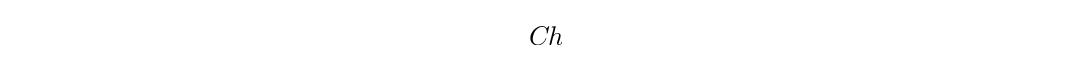 11Численность врачей, работающих в государственных медицинских организациях в Астраханской области, человекЧисленность врачей, работающих в государственных медицинских организациях в Астраханской области, человекЧисленность врачей, работающих в государственных медицинских организациях в Астраханской области, человекЧисленность врачей, работающих в государственных медицинских организациях в Астраханской области, человекЧисленность врачей, работающих в государственных медицинских организациях в Астраханской области, человекCh - Число врачей, работающих в государственных медицинских организациях в Астраханской области, ЧЕЛCh - Число врачей, работающих в государственных медицинских организациях в Астраханской области, ЧЕЛCh - Число врачей, работающих в государственных медицинских организациях в Астраханской области, ЧЕЛCh - Число врачей, работающих в государственных медицинских организациях в Астраханской области, ЧЕЛформа федерального статистического наблюдения №30форма федерального статистического наблюдения №30форма федерального статистического наблюдения №30ГОСУДАРСТВЕННОЕ БЮДЖЕТНОЕ УЧРЕЖДЕНИЕ ЗДРАВООХРАНЕНИЯ АСТРАХАНСКОЙ ОБЛАСТИ "МЕДИЦИНСКИЙ ИНФОРМАЦИОННО-АНАЛИТИЧЕСКИЙ ЦЕНТР"ГОСУДАРСТВЕННОЕ БЮДЖЕТНОЕ УЧРЕЖДЕНИЕ ЗДРАВООХРАНЕНИЯ АСТРАХАНСКОЙ ОБЛАСТИ "МЕДИЦИНСКИЙ ИНФОРМАЦИОННО-АНАЛИТИЧЕСКИЙ ЦЕНТР"ГОСУДАРСТВЕННОЕ БЮДЖЕТНОЕ УЧРЕЖДЕНИЕ ЗДРАВООХРАНЕНИЯ АСТРАХАНСКОЙ ОБЛАСТИ "МЕДИЦИНСКИЙ ИНФОРМАЦИОННО-АНАЛИТИЧЕСКИЙ ЦЕНТР"ГОСУДАРСТВЕННОЕ БЮДЖЕТНОЕ УЧРЕЖДЕНИЕ ЗДРАВООХРАНЕНИЯ АСТРАХАНСКОЙ ОБЛАСТИ "МЕДИЦИНСКИЙ ИНФОРМАЦИОННО-АНАЛИТИЧЕСКИЙ ЦЕНТР"ГОСУДАРСТВЕННОЕ БЮДЖЕТНОЕ УЧРЕЖДЕНИЕ ЗДРАВООХРАНЕНИЯ АСТРАХАНСКОЙ ОБЛАСТИ "МЕДИЦИНСКИЙ ИНФОРМАЦИОННО-АНАЛИТИЧЕСКИЙ ЦЕНТР"ГОСУДАРСТВЕННОЕ БЮДЖЕТНОЕ УЧРЕЖДЕНИЕ ЗДРАВООХРАНЕНИЯ АСТРАХАНСКОЙ ОБЛАСТИ "МЕДИЦИНСКИЙ ИНФОРМАЦИОННО-АНАЛИТИЧЕСКИЙ ЦЕНТР"ГОСУДАРСТВЕННОЕ БЮДЖЕТНОЕ УЧРЕЖДЕНИЕ ЗДРАВООХРАНЕНИЯ АСТРАХАНСКОЙ ОБЛАСТИ "МЕДИЦИНСКИЙ ИНФОРМАЦИОННО-АНАЛИТИЧЕСКИЙ ЦЕНТР"Муниципальные образования субъектов РФМуниципальные образования субъектов РФМуниципальные образования субъектов РФМуниципальные образования субъектов РФМуниципальные образования субъектов РФдо 15 февраляЕжегоднодо 15 февраляЕжегоднодо 15 февраляЕжегоднодо 15 февраляЕжегоднодо 15 февраляЕжегоднодо 15 февраляЕжегодноЧисло врачей, работающих в государственных медицинских организациях в Астраханской области, человекЧисло врачей, работающих в государственных медицинских организациях в Астраханской области, человекЧисло врачей, работающих в государственных медицинских организациях в Астраханской области, человекЧисло врачей, работающих в государственных медицинских организациях в Астраханской области, человекЧисло врачей, работающих в государственных медицинских организациях в Астраханской области, человекЧисло врачей, работающих в государственных медицинских организациях в Астраханской области, человекЧисло врачей, работающих в государственных медицинских организациях в Астраханской области, человекЧисло врачей, работающих в государственных медицинских организациях в Астраханской области, человек11Численность врачей, работающих в государственных медицинских организациях в Астраханской области, человекЧисленность врачей, работающих в государственных медицинских организациях в Астраханской области, человекЧисленность врачей, работающих в государственных медицинских организациях в Астраханской области, человекЧисленность врачей, работающих в государственных медицинских организациях в Астраханской области, человекЧисленность врачей, работающих в государственных медицинских организациях в Астраханской области, человекCh - Число врачей, работающих в государственных медицинских организациях в Астраханской области, ЧЕЛCh - Число врачей, работающих в государственных медицинских организациях в Астраханской области, ЧЕЛCh - Число врачей, работающих в государственных медицинских организациях в Астраханской области, ЧЕЛCh - Число врачей, работающих в государственных медицинских организациях в Астраханской области, ЧЕЛформа федерального статистического наблюдения №30форма федерального статистического наблюдения №30форма федерального статистического наблюдения №30ГОСУДАРСТВЕННОЕ БЮДЖЕТНОЕ УЧРЕЖДЕНИЕ ЗДРАВООХРАНЕНИЯ АСТРАХАНСКОЙ ОБЛАСТИ "МЕДИЦИНСКИЙ ИНФОРМАЦИОННО-АНАЛИТИЧЕСКИЙ ЦЕНТР"ГОСУДАРСТВЕННОЕ БЮДЖЕТНОЕ УЧРЕЖДЕНИЕ ЗДРАВООХРАНЕНИЯ АСТРАХАНСКОЙ ОБЛАСТИ "МЕДИЦИНСКИЙ ИНФОРМАЦИОННО-АНАЛИТИЧЕСКИЙ ЦЕНТР"ГОСУДАРСТВЕННОЕ БЮДЖЕТНОЕ УЧРЕЖДЕНИЕ ЗДРАВООХРАНЕНИЯ АСТРАХАНСКОЙ ОБЛАСТИ "МЕДИЦИНСКИЙ ИНФОРМАЦИОННО-АНАЛИТИЧЕСКИЙ ЦЕНТР"ГОСУДАРСТВЕННОЕ БЮДЖЕТНОЕ УЧРЕЖДЕНИЕ ЗДРАВООХРАНЕНИЯ АСТРАХАНСКОЙ ОБЛАСТИ "МЕДИЦИНСКИЙ ИНФОРМАЦИОННО-АНАЛИТИЧЕСКИЙ ЦЕНТР"ГОСУДАРСТВЕННОЕ БЮДЖЕТНОЕ УЧРЕЖДЕНИЕ ЗДРАВООХРАНЕНИЯ АСТРАХАНСКОЙ ОБЛАСТИ "МЕДИЦИНСКИЙ ИНФОРМАЦИОННО-АНАЛИТИЧЕСКИЙ ЦЕНТР"ГОСУДАРСТВЕННОЕ БЮДЖЕТНОЕ УЧРЕЖДЕНИЕ ЗДРАВООХРАНЕНИЯ АСТРАХАНСКОЙ ОБЛАСТИ "МЕДИЦИНСКИЙ ИНФОРМАЦИОННО-АНАЛИТИЧЕСКИЙ ЦЕНТР"ГОСУДАРСТВЕННОЕ БЮДЖЕТНОЕ УЧРЕЖДЕНИЕ ЗДРАВООХРАНЕНИЯ АСТРАХАНСКОЙ ОБЛАСТИ "МЕДИЦИНСКИЙ ИНФОРМАЦИОННО-АНАЛИТИЧЕСКИЙ ЦЕНТР"Муниципальные образования субъектов РФМуниципальные образования субъектов РФМуниципальные образования субъектов РФМуниципальные образования субъектов РФМуниципальные образования субъектов РФдо 15 февраляЕжегоднодо 15 февраляЕжегоднодо 15 февраляЕжегоднодо 15 февраляЕжегоднодо 15 февраляЕжегоднодо 15 февраляЕжегодноЧисло врачей, работающих в государственных медицинских организациях в Астраханской области, человекЧисло врачей, работающих в государственных медицинских организациях в Астраханской области, человекЧисло врачей, работающих в государственных медицинских организациях в Астраханской области, человекЧисло врачей, работающих в государственных медицинских организациях в Астраханской области, человекЧисло врачей, работающих в государственных медицинских организациях в Астраханской области, человекЧисло врачей, работающих в государственных медицинских организациях в Астраханской области, человекЧисло врачей, работающих в государственных медицинских организациях в Астраханской области, человекЧисло врачей, работающих в государственных медицинских организациях в Астраханской области, человек51515151515151515151515151515151515151515151515151515151515151515151515151515151№ п/п№ п/пМетодика расчетаМетодика расчетаМетодика расчетаМетодика расчетаМетодика расчетаБазовые показателиБазовые показателиБазовые показателиБазовые показателиИсточник данныхИсточник данныхИсточник данныхОтветственный за сбор данныхОтветственный за сбор данныхОтветственный за сбор данныхОтветственный за сбор данныхОтветственный за сбор данныхОтветственный за сбор данныхОтветственный за сбор данныхУровень агрегирования информацииУровень агрегирования информацииУровень агрегирования информацииУровень агрегирования информацииУровень агрегирования информацииВременные характеристикиВременные характеристикиВременные характеристикиВременные характеристикиВременные характеристикиВременные характеристикиДополнительная информацияДополнительная информацияДополнительная информацияДополнительная информацияДополнительная информацияДополнительная информацияДополнительная информацияДополнительная информация1122222333344455555556666677777788888888Численность средних медицинских работников, работающих в государственных медицинских организациях в Астраханской области, человек ЧЕЛЧисленность средних медицинских работников, работающих в государственных медицинских организациях в Астраханской области, человек ЧЕЛЧисленность средних медицинских работников, работающих в государственных медицинских организациях в Астраханской области, человек ЧЕЛЧисленность средних медицинских работников, работающих в государственных медицинских организациях в Астраханской области, человек ЧЕЛЧисленность средних медицинских работников, работающих в государственных медицинских организациях в Астраханской области, человек ЧЕЛЧисленность средних медицинских работников, работающих в государственных медицинских организациях в Астраханской области, человек ЧЕЛЧисленность средних медицинских работников, работающих в государственных медицинских организациях в Астраханской области, человек ЧЕЛЧисленность средних медицинских работников, работающих в государственных медицинских организациях в Астраханской области, человек ЧЕЛЧисленность средних медицинских работников, работающих в государственных медицинских организациях в Астраханской области, человек ЧЕЛЧисленность средних медицинских работников, работающих в государственных медицинских организациях в Астраханской области, человек ЧЕЛЧисленность средних медицинских работников, работающих в государственных медицинских организациях в Астраханской области, человек ЧЕЛЧисленность средних медицинских работников, работающих в государственных медицинских организациях в Астраханской области, человек ЧЕЛЧисленность средних медицинских работников, работающих в государственных медицинских организациях в Астраханской области, человек ЧЕЛЧисленность средних медицинских работников, работающих в государственных медицинских организациях в Астраханской области, человек ЧЕЛЧисленность средних медицинских работников, работающих в государственных медицинских организациях в Астраханской области, человек ЧЕЛЧисленность средних медицинских работников, работающих в государственных медицинских организациях в Астраханской области, человек ЧЕЛЧисленность средних медицинских работников, работающих в государственных медицинских организациях в Астраханской области, человек ЧЕЛЧисленность средних медицинских работников, работающих в государственных медицинских организациях в Астраханской области, человек ЧЕЛЧисленность средних медицинских работников, работающих в государственных медицинских организациях в Астраханской области, человек ЧЕЛЧисленность средних медицинских работников, работающих в государственных медицинских организациях в Астраханской области, человек ЧЕЛЧисленность средних медицинских работников, работающих в государственных медицинских организациях в Астраханской области, человек ЧЕЛЧисленность средних медицинских работников, работающих в государственных медицинских организациях в Астраханской области, человек ЧЕЛЧисленность средних медицинских работников, работающих в государственных медицинских организациях в Астраханской области, человек ЧЕЛЧисленность средних медицинских работников, работающих в государственных медицинских организациях в Астраханской области, человек ЧЕЛЧисленность средних медицинских работников, работающих в государственных медицинских организациях в Астраханской области, человек ЧЕЛЧисленность средних медицинских работников, работающих в государственных медицинских организациях в Астраханской области, человек ЧЕЛЧисленность средних медицинских работников, работающих в государственных медицинских организациях в Астраханской области, человек ЧЕЛЧисленность средних медицинских работников, работающих в государственных медицинских организациях в Астраханской области, человек ЧЕЛЧисленность средних медицинских работников, работающих в государственных медицинских организациях в Астраханской области, человек ЧЕЛЧисленность средних медицинских работников, работающих в государственных медицинских организациях в Астраханской области, человек ЧЕЛЧисленность средних медицинских работников, работающих в государственных медицинских организациях в Астраханской области, человек ЧЕЛЧисленность средних медицинских работников, работающих в государственных медицинских организациях в Астраханской области, человек ЧЕЛЧисленность средних медицинских работников, работающих в государственных медицинских организациях в Астраханской области, человек ЧЕЛЧисленность средних медицинских работников, работающих в государственных медицинских организациях в Астраханской области, человек ЧЕЛЧисленность средних медицинских работников, работающих в государственных медицинских организациях в Астраханской области, человек ЧЕЛЧисленность средних медицинских работников, работающих в государственных медицинских организациях в Астраханской области, человек ЧЕЛЧисленность средних медицинских работников, работающих в государственных медицинских организациях в Астраханской области, человек ЧЕЛЧисленность средних медицинских работников, работающих в государственных медицинских организациях в Астраханской области, человек ЧЕЛЧисленность средних медицинских работников, работающих в государственных медицинских организациях в Астраханской области, человек ЧЕЛЧисленность средних медицинских работников, работающих в государственных медицинских организациях в Астраханской области, человек ЧЕЛ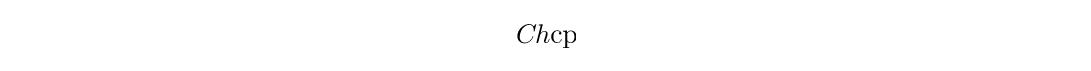 22Численность средних медицинских работников, работающих в государственных медицинских организациях в Астраханской области, человекЧисленность средних медицинских работников, работающих в государственных медицинских организациях в Астраханской области, человекЧисленность средних медицинских работников, работающих в государственных медицинских организациях в Астраханской области, человекЧисленность средних медицинских работников, работающих в государственных медицинских организациях в Астраханской области, человекЧисленность средних медицинских работников, работающих в государственных медицинских организациях в Астраханской области, человекChср - Число средних медицинских работников, работающих в государственных медицинских организациях в Астраханской области, ЧЕЛChср - Число средних медицинских работников, работающих в государственных медицинских организациях в Астраханской области, ЧЕЛChср - Число средних медицинских работников, работающих в государственных медицинских организациях в Астраханской области, ЧЕЛChср - Число средних медицинских работников, работающих в государственных медицинских организациях в Астраханской области, ЧЕЛформа федерального статистического наблюдения №30форма федерального статистического наблюдения №30форма федерального статистического наблюдения №30ГОСУДАРСТВЕННОЕ БЮДЖЕТНОЕ УЧРЕЖДЕНИЕ ЗДРАВООХРАНЕНИЯ АСТРАХАНСКОЙ ОБЛАСТИ "МЕДИЦИНСКИЙ ИНФОРМАЦИОННО-АНАЛИТИЧЕСКИЙ ЦЕНТР"ГОСУДАРСТВЕННОЕ БЮДЖЕТНОЕ УЧРЕЖДЕНИЕ ЗДРАВООХРАНЕНИЯ АСТРАХАНСКОЙ ОБЛАСТИ "МЕДИЦИНСКИЙ ИНФОРМАЦИОННО-АНАЛИТИЧЕСКИЙ ЦЕНТР"ГОСУДАРСТВЕННОЕ БЮДЖЕТНОЕ УЧРЕЖДЕНИЕ ЗДРАВООХРАНЕНИЯ АСТРАХАНСКОЙ ОБЛАСТИ "МЕДИЦИНСКИЙ ИНФОРМАЦИОННО-АНАЛИТИЧЕСКИЙ ЦЕНТР"ГОСУДАРСТВЕННОЕ БЮДЖЕТНОЕ УЧРЕЖДЕНИЕ ЗДРАВООХРАНЕНИЯ АСТРАХАНСКОЙ ОБЛАСТИ "МЕДИЦИНСКИЙ ИНФОРМАЦИОННО-АНАЛИТИЧЕСКИЙ ЦЕНТР"ГОСУДАРСТВЕННОЕ БЮДЖЕТНОЕ УЧРЕЖДЕНИЕ ЗДРАВООХРАНЕНИЯ АСТРАХАНСКОЙ ОБЛАСТИ "МЕДИЦИНСКИЙ ИНФОРМАЦИОННО-АНАЛИТИЧЕСКИЙ ЦЕНТР"ГОСУДАРСТВЕННОЕ БЮДЖЕТНОЕ УЧРЕЖДЕНИЕ ЗДРАВООХРАНЕНИЯ АСТРАХАНСКОЙ ОБЛАСТИ "МЕДИЦИНСКИЙ ИНФОРМАЦИОННО-АНАЛИТИЧЕСКИЙ ЦЕНТР"ГОСУДАРСТВЕННОЕ БЮДЖЕТНОЕ УЧРЕЖДЕНИЕ ЗДРАВООХРАНЕНИЯ АСТРАХАНСКОЙ ОБЛАСТИ "МЕДИЦИНСКИЙ ИНФОРМАЦИОННО-АНАЛИТИЧЕСКИЙ ЦЕНТР"Муниципальные образования субъектов РФМуниципальные образования субъектов РФМуниципальные образования субъектов РФМуниципальные образования субъектов РФМуниципальные образования субъектов РФдо 15 февраляЕжегоднодо 15 февраляЕжегоднодо 15 февраляЕжегоднодо 15 февраляЕжегоднодо 15 февраляЕжегоднодо 15 февраляЕжегодноЧисло средних медицинских работников, работающих в государственных медицинских организациях в Астраханской области, человекЧисло средних медицинских работников, работающих в государственных медицинских организациях в Астраханской области, человекЧисло средних медицинских работников, работающих в государственных медицинских организациях в Астраханской области, человекЧисло средних медицинских работников, работающих в государственных медицинских организациях в Астраханской области, человекЧисло средних медицинских работников, работающих в государственных медицинских организациях в Астраханской области, человекЧисло средних медицинских работников, работающих в государственных медицинских организациях в Астраханской области, человекЧисло средних медицинских работников, работающих в государственных медицинских организациях в Астраханской области, человекЧисло средних медицинских работников, работающих в государственных медицинских организациях в Астраханской области, человек22Численность средних медицинских работников, работающих в государственных медицинских организациях в Астраханской области, человекЧисленность средних медицинских работников, работающих в государственных медицинских организациях в Астраханской области, человекЧисленность средних медицинских работников, работающих в государственных медицинских организациях в Астраханской области, человекЧисленность средних медицинских работников, работающих в государственных медицинских организациях в Астраханской области, человекЧисленность средних медицинских работников, работающих в государственных медицинских организациях в Астраханской области, человекChср - Число средних медицинских работников, работающих в государственных медицинских организациях в Астраханской области, ЧЕЛChср - Число средних медицинских работников, работающих в государственных медицинских организациях в Астраханской области, ЧЕЛChср - Число средних медицинских работников, работающих в государственных медицинских организациях в Астраханской области, ЧЕЛChср - Число средних медицинских работников, работающих в государственных медицинских организациях в Астраханской области, ЧЕЛформа федерального статистического наблюдения №30форма федерального статистического наблюдения №30форма федерального статистического наблюдения №30ГОСУДАРСТВЕННОЕ БЮДЖЕТНОЕ УЧРЕЖДЕНИЕ ЗДРАВООХРАНЕНИЯ АСТРАХАНСКОЙ ОБЛАСТИ "МЕДИЦИНСКИЙ ИНФОРМАЦИОННО-АНАЛИТИЧЕСКИЙ ЦЕНТР"ГОСУДАРСТВЕННОЕ БЮДЖЕТНОЕ УЧРЕЖДЕНИЕ ЗДРАВООХРАНЕНИЯ АСТРАХАНСКОЙ ОБЛАСТИ "МЕДИЦИНСКИЙ ИНФОРМАЦИОННО-АНАЛИТИЧЕСКИЙ ЦЕНТР"ГОСУДАРСТВЕННОЕ БЮДЖЕТНОЕ УЧРЕЖДЕНИЕ ЗДРАВООХРАНЕНИЯ АСТРАХАНСКОЙ ОБЛАСТИ "МЕДИЦИНСКИЙ ИНФОРМАЦИОННО-АНАЛИТИЧЕСКИЙ ЦЕНТР"ГОСУДАРСТВЕННОЕ БЮДЖЕТНОЕ УЧРЕЖДЕНИЕ ЗДРАВООХРАНЕНИЯ АСТРАХАНСКОЙ ОБЛАСТИ "МЕДИЦИНСКИЙ ИНФОРМАЦИОННО-АНАЛИТИЧЕСКИЙ ЦЕНТР"ГОСУДАРСТВЕННОЕ БЮДЖЕТНОЕ УЧРЕЖДЕНИЕ ЗДРАВООХРАНЕНИЯ АСТРАХАНСКОЙ ОБЛАСТИ "МЕДИЦИНСКИЙ ИНФОРМАЦИОННО-АНАЛИТИЧЕСКИЙ ЦЕНТР"ГОСУДАРСТВЕННОЕ БЮДЖЕТНОЕ УЧРЕЖДЕНИЕ ЗДРАВООХРАНЕНИЯ АСТРАХАНСКОЙ ОБЛАСТИ "МЕДИЦИНСКИЙ ИНФОРМАЦИОННО-АНАЛИТИЧЕСКИЙ ЦЕНТР"ГОСУДАРСТВЕННОЕ БЮДЖЕТНОЕ УЧРЕЖДЕНИЕ ЗДРАВООХРАНЕНИЯ АСТРАХАНСКОЙ ОБЛАСТИ "МЕДИЦИНСКИЙ ИНФОРМАЦИОННО-АНАЛИТИЧЕСКИЙ ЦЕНТР"Муниципальные образования субъектов РФМуниципальные образования субъектов РФМуниципальные образования субъектов РФМуниципальные образования субъектов РФМуниципальные образования субъектов РФдо 15 февраляЕжегоднодо 15 февраляЕжегоднодо 15 февраляЕжегоднодо 15 февраляЕжегоднодо 15 февраляЕжегоднодо 15 февраляЕжегодноЧисло средних медицинских работников, работающих в государственных медицинских организациях в Астраханской области, человекЧисло средних медицинских работников, работающих в государственных медицинских организациях в Астраханской области, человекЧисло средних медицинских работников, работающих в государственных медицинских организациях в Астраханской области, человекЧисло средних медицинских работников, работающих в государственных медицинских организациях в Астраханской области, человекЧисло средних медицинских работников, работающих в государственных медицинских организациях в Астраханской области, человекЧисло средних медицинских работников, работающих в государственных медицинских организациях в Астраханской области, человекЧисло средних медицинских работников, работающих в государственных медицинских организациях в Астраханской области, человекЧисло средних медицинских работников, работающих в государственных медицинских организациях в Астраханской области, человек